Приложение 1к ООП по специальности 
34.02.01 Сестринское делоРАБОЧАЯ ПРОГРАММА УЧЕБНОЙ ДИСЦИПЛИНЫ«РУССКИЙ ЯЗЫК»2023 г.СОДЕРЖАНИЕ1. ОБЩАЯ ХАРАКТЕРИСТИКА РАБОЧЕЙ ПРОГРАММЫ УЧЕБНОЙ ДИСЦИПЛИНЫ «РУССКИЙ ЯЗЫК»1.1. Место дисциплины в структуре основной образовательной программы: 	Учебная дисциплина «Русский язык» является обязательной частью общеобразовательного цикла образовательной программы в соответствии с ФГОС СПО по специальности 34.02.01 Сестринское дело. Особое значение дисциплина имеет при формировании и развитии ОК 04, ОК 05, ОК 09, ПК 2.1., ЛР 1, ЛР 5, ЛР 8, ЛР 16.1.2. Цель и планируемые результаты освоения дисциплины: Содержание программы общеобразовательной дисциплины «Русский язык» направлено на достижение следующей цели: сформировать у обучающихся знания и умения в области языка, навыки их применения в практической профессиональной деятельности.  В рамках программы учебной дисциплины формируются следующие результаты обучения:Планируемые личностные результаты в ходе освоения дисциплины2. СТРУКТУРА И СОДЕРЖАНИЕ УЧЕБНОЙ ДИСЦИПЛИНЫ2.1. Объем учебной дисциплины и виды учебной работы2.2. Тематический план и содержание учебной дисциплины «Русский язык»3. УСЛОВИЯ РЕАЛИЗАЦИИ учебной дисциплины3.1. Для реализации программы учебной дисциплины предусмотрено специальное помещение:Кабинет № 307 «Русский язык» оснащенный оборудованием:Стол преподавателя – 1 Стул преподавателя – 1 Доска – 1 Столы для студентов – 4 Стулья для студентов – 13Раздаточный материал (карточки, методические рекомендации, схемы и др.) – в большом количествеМультимедийное сопровождение: презентации 3.2. Информационное обеспечение реализации программы3.2.1. Основные печатные издания3.2.2. Основные электронные издания Русский язык: 10—11-е классы: базовый уровень : учебник / Л. М. Рыбченкова, О. М. Александрова, А. Г. Нарушевич [и др.]. — 5-е изд., стер. — Москва : Просвещение, 2023. — 271 с. — ISBN 978-5-09-103553-7. — Текст : электронный // Лань : электронно-библиотечная система. — URL: https://e.lanbook.com/book/334349Русский язык. 11 класс: базовый уровень : учебник / Д. Н. Чердаков, А. И. Дунев, Л. А. Вербицкая [и др.] ; под редакцией Л. А. Вербицкой. — 4-е изд., стер. — Москва : Просвещение, 2022. — 206 с. — ISBN 978-5-09-088278-1. — Текст : электронный // Лань : электронно-библиотечная система. — URL: https://e.lanbook.com/book/334343Русский язык. 10 класс : базовый уровень : учебник / Д. Н. Чердаков, А. И. Дунев, Л. А. Вербицкая [и др.]. — 4-е изд., стер. — Москва : Просвещение, 2022. — 142 с. — ISBN 978-5-09-087144-0. — Текст : электронный // Лань : электронно-библиотечная система. — URL: https://e.lanbook.com/book/334538Пахнова, Т. М. Русский язык: 10-й класс: базовый уровень : учебник / Т. М. Пахнова. — 9-е изд., стер. — Москва : Просвещение, 2022. — 335 с. — ISBN 978-5-09-095158-6. — Текст : электронный // Лань : электронно-библиотечная система. — URL: https://e.lanbook.com/book/334841Пахнова, Т. М. Русский язык: 11-й класс: базовый уровень : учебник / Т. М. Пахнова. — 10-е изд., стер. — Москва : Просвещение, 2022. — 366 с. — ISBN 978-5-09-093267-7. — Текст : электронный // Лань : электронно-библиотечная система. — URL: https://e.lanbook.com/book/3348473.2.3. Дополнительная литератураГусарова, И. В. Русский язык: 11-й класс: базовый и углублённый уровни : учебник / И. В. Гусарова. — 9-е изд., стер. — Москва : Просвещение, 2023. — 448 с. — ISBN 978-5-09-103555-1. — Текст : электронный // Лань : электронно-библиотечная система. — URL: https://e.lanbook.com/book/334493Гусарова, И. В. Русский язык: 10-й класс: базовый и углублённый уровни : учебник / И. В. Гусарова. — 9-е изд., стер. — Москва : Просвещение, 2023. — 480 с. — ISBN 978-5-09-103554-4. — Текст : электронный // Лань : электронно-библиотечная система. — URL: https://e.lanbook.com/book/334496Бабайцева, В. В. Русский язык. 10-11 классы:углублённый уровень : учебник / В. В. Бабайцева. — 10-е изд., стер. — Москва : Просвещение, 2022. — 463 с. — ISBN 978-5-09-088263-7. — Текст : электронный // Лань : электронно-библиотечная система. — URL: https://e.lanbook.com/book/3348444. КОНТРОЛЬ И ОЦЕНКА РЕЗУЛЬТАТОВ ОСВОЕНИЯ 
УЧЕБНОЙ ДИСЦИПЛИНЫКонтроль и оценка результатов освоения общеобразовательной дисциплины раскрываются через дисциплинарные результаты, направленные на формирование общих, профессиональных компетенций и личностных результатов по разделам и темам содержания учебного материала.Приложениек ООП по специальности 
34.02.01 Сестринское делоРАБОЧАЯ ПРОГРАММА УЧЕБНОЙ ДИСЦИПЛИНЫ«ЛИТЕРАТУРА»2023 г.СОДЕРЖАНИЕ1. ОБЩАЯ ХАРАКТЕРИСТИКА РАБОЧЕЙ ПРОГРАММЫ УЧЕБНОЙ ДИСЦИПЛИНЫ «ЛИТЕРАТУРА»1.1. Место дисциплины в структуре основной образовательной программы: 	Учебная дисциплина «Литература» является обязательной частью общеобразовательного цикла образовательной программы в соответствии с ФГОС СПО по специальности 34.02.01 Сестринское дело. Особое значение дисциплина имеет при формировании и развитии ОК 01, ОК 02, ОК 03, ОК 04, ОК 05, ОК 06, ОК 09, ПК 3.1., ПК 3.2., ЛР 1, ЛР 5, ЛР 16.1.2. Цель и планируемые результаты освоения дисциплины: Целью дисциплины «Литература» является формирование культуры читательского восприятия и понимания литературных текстов, читательской самостоятельности и речевых компетенций.В рамках программы учебной дисциплины обучающимися осваиваются умения и знанияПланируемые личностные результаты в ходе освоения дисциплины2. СТРУКТУРА И СОДЕРЖАНИЕ УЧЕБНОЙ ДИСЦИПЛИНЫ2.1. Объем учебной дисциплины и виды учебной работы2.2. Тематический план и содержание учебной дисциплины «Литература»3. УСЛОВИЯ РЕАЛИЗАЦИИ учебной дисциплины3.1. Для реализации программы учебной дисциплины предусмотрено специальное помещение:Кабинет № 102 «Литература», оснащенный оборудованием:Стол для преподавателя – 1 Стул для преподавателя – 1 Столы для студентов – 12 Стулья для студентов – 24 Шкаф – 1 Доска – 1Мультимедийная аппаратура: проектор, экран, компьютер, колонкиРаздаточный материал (карточки, методические рекомендации, схемы и др.) - в большом количествеМультимедийное сопровождение: презентации.3.2. Информационное обеспечение реализации программы3.2.1. Основные печатные издания3.2.2. Основные электронные издания Литература: 11-й класс: базовый уровень : учебник : в 2 частях / О. Н. Михайлов, И. О. Шайтанов, В. А. Чалмаев [и др.] ; составитель Е. П. Пронина ; под редакцией В. П. Журавлева. — 11-е изд., стер. — Москва : Просвещение, 2023 — Часть 1 — 2023. — 415 с. — ISBN 978-5-09-103560-5. — Текст : электронный // Лань : электронно-библиотечная система. — URL: https://e.lanbook.com/book/334376Литература: 11-й класс: базовый уровень : учебник : в 2 частях / О. Н. Михайлов, И. О. Шайтанов, В. А. Чалмаев [и др.] ; составитель Е. П. Пронина ; под редакцией В. П. Журавлева. — 11-е изд., стер. — Москва : Просвещение, [б. г.]. — Часть 2 — 2023. — 431 с. — ISBN 978-5-09-103561-2. — Текст : электронный // Лань : электронно-библиотечная система. — URL: https://e.lanbook.com/book/334367Лебедев, Ю. В. Литература: 10-й класс: базовый уровень : учебник : в 2 частях / Ю. В. Лебедев. — 11-е изд., стер. — Москва : Просвещение, 2023 — Часть 1 — 2023. — 367 с. — ISBN 978-5-09-103557-5. — Текст : электронный // Лань : электронно-библиотечная система. — URL: https://e.lanbook.com/book/334370Лебедев, Ю. В. Литература: 10-й класс: базовый уровень : учебник : в 2 частях / Ю. В. Лебедев. — 11-е изд., стер. — Москва : Просвещение, [б. г.]. — Часть 2 — 2023. — 367 с. — ISBN 978-5-09-103558-2. — Текст : электронный // Лань : электронно-библиотечная система. — URL: https://e.lanbook.com/book/334373Абелюк, Е. С. Литература: 11-й класс: базовый уровень : учебник : в 2 частях / Е. С. Абелюк, К. М. Поливанов ; под редакцией Л. А. Вербицкой. — 4-е изд., стер. — Москва : Просвещение, 2022 — Часть 1 — 2022. — 224 с. — ISBN 978-5-09-093082-6. — Текст : электронный // Лань : электронно-библиотечная система. — URL: https://e.lanbook.com/book/334379Абелюк, Е. С. Литература: 11-й класс: базовый уровень : учебник : в 2 частях / Е. С. Абелюк, К. М. Поливанов ; под редакцией Л. А. Вербицкой. — 4-е изд., стер. — Москва : Просвещение, 2022 — Часть 2 — 2022. — 288 с. — ISBN 978-5-09-093083-3. — Текст : электронный // Лань : электронно-библиотечная система. — URL: https://e.lanbook.com/book/334382Москвин, Г. В. Литература: 10-й класс: базовый уровень : учебник / Г. В. Москвин, Н. Н. Пуряева, Е. Л. Ерохина. — 3-е изд., стер. — Москва : Просвещение, 2022. — 302 с. — ISBN 978-5-09-093213-4. — Текст : электронный // Лань : электронно-библиотечная система. — URL: https://e.lanbook.com/book/334454Москвин, Г. В. Литература: 11-й класс: базовый уровень : учебник / Г. В. Москвин, Н. Н. Пуряева, Е. Л. Ерохина. — 3-е изд., стер. — Москва : Просвещение, 2022. — 333 с. — ISBN 978-5-09-093214-1. — Текст : электронный // Лань : электронно-библиотечная система. — URL: https://e.lanbook.com/book/334457Литература : 10-й класс : базовый уровень : в 2 частях. Ч. 1. : учебник : в 2 частях / Н. М. Свирина, С. В. Фёдоров, М. Ю. Обухова [и др.]. — 4-е изд., стер. — Москва : Просвещение, 2022 — Часть 1 — 2022. — 240 с. — ISBN 978-5-09-091760-5. — Текст : электронный // Лань : электронно-библиотечная система. — URL: https://e.lanbook.com/book/334547Литература : 10-й класс : базовый уровень : учебник : в 2 частях / С. В. Фёдоров, Г. Л. Ачкасова, Л. Л. Гордиенко [и др.]. — 4-е изд., стер. — Москва : Просвещение, 2022 — Часть 2 — 2022. — 240 с. — ISBN 978-5-09-091761-2. — Текст : электронный // Лань : электронно-библиотечная система. — URL: https://e.lanbook.com/book/334550Литература: 10-й класс: базовый уровень : учебник / Т. Ф. Курдюмова, Е. Н. Колокольцев, О. Б. Марьина [и др.] ; под редакцией Т. Ф. Курдюмовой ; худ. Антонов А.. — 10-е изд., стер. — Москва : Просвещение, 2022. — 462 с. — ISBN 978-5-09-092428-3. — Текст : электронный // Лань : электронно-библиотечная система. — URL: https://e.lanbook.com/book/334784Литература: 11-й класс: базовый уровень : учебник : в 2 частях / Т. Ф. Курдюмова, Е. Н. Колокольцев, О. Б. Марьина [и др.] ; под редакцией Т. Ф. Курдюмовой ; худ. Антонов А.. — 9-е изд., стер. — Москва : Просвещение, 2022 — Часть 1 — 2022. — 369 с. — ISBN 978-5-09-092416-0. — Текст : электронный // Лань : электронно-библиотечная система. — URL: https://e.lanbook.com/book/334790Литература: 11-й класс: базовый уровень : учебник / Т. Ф. Курдюмова, Е. Н. Колокольцев, О. Б. Марьина [и др.] ; под редакцией Т. Ф. Курдюмовой. — 9-е изд., стер. — Москва : Просвещение, 2022 — Часть 2 — 2022. — 255 с. — ISBN 978-5-09-092418-4. — Текст : электронный // Лань : электронно-библиотечная система. — URL: https://e.lanbook.com/book/3351473.2.3. Дополнительная литератураЛитература: 10-й класс: углублённый уровень : учебник : в 2 частях / В. И. Коровин, Н. Л. Вершинина, Л. А. Капитанова [и др.] ; под редакцией В. И. Коровина. — 5-е изд., стер. — Москва : Просвещение, 2023 — Часть 1 — 2023. — 317 с. — ISBN 978-5-09-103563-6. — Текст : электронный // Лань : электронно-библиотечная система. — URL: https://e.lanbook.com/book/334352Литература: 11-й класс: углублённый уровень : учебник : в 2 частях / В. И. Коровин, Н. Л. Вершинина, Е. Д. Гальцова [и др.] ; под редакцией В. И. Коровина. — 5-е изд., стер. — Москва : Просвещение, 2023 — Часть 1 — 2023. — 367 с. — ISBN 978-5-09-103566-7. — Текст : электронный // Лань : электронно-библиотечная система. — URL: https://e.lanbook.com/book/334355Литература: 11-й класс: углублённый уровень : учебник : в 2 частях / В. И. Коровин, Н. Л. Вершинина, Е. Д. Гальцова [и др.] ; под редакцией В. И. Коровина. — 5-е изд., стер. — Москва : Просвещение, 2023 — Часть 2 — 2023. — 351 с. — ISBN 978-5-09-103567-4. — Текст : электронный // Лань : электронно-библиотечная система. — URL: https://e.lanbook.com/book/334358Литература : 10-й класс : углублённый уровень : учебник : в 2 частях / В. И. Коровин, Н. Л. Вершинина, Л. А. Капитанова [и др.]. — 5-е изд., стер. — Москва : Просвещение, 2023 — Часть 2 — 2023. — 302 с. — ISBN 978-5-09-103564-3. — Текст : электронный // Лань : электронно-библиотечная система. — URL: https://e.lanbook.com/book/334544Литература. 10 класс: базовый и углублённый уровни : учебник : в 2 частях / В. Ф. Чертов, Т. Л. , А. А. , М. А. ; под редакцией В. Ф. Чертова. — 4-е изд., стер. — Москва : Просвещение, 2022 — Часть 1 — 2022. — 383 с. — ISBN 978-5-09-087146-4. — Текст : электронный // Лань : электронно-библиотечная система. — URL: https://e.lanbook.com/book/334361Литература. 10 класс: базовый и углублённый уровни : учебник : в 2 частях / В. Ф. Чертов, Т. Л. , А. А. , М. А. ; под редакцией В. Ф. Чертова. — 4-е изд., стер. — Москва : Просвещение, 2022 — Часть 2 — 2022. — 383 с. — ISBN 978-5-09-087147-1. — Текст : электронный // Лань : электронно-библиотечная система. — URL: https://e.lanbook.com/book/334364Литература. 11 класс: базовый и углублённый уровни : учебник : в 2 частях / В. Ф. Чертов, Л. А. Трубина, А. М. Антипова, А. А. Маныкина ; под редакцией В. Ф. Чертова. — 4-е изд., стер. — Москва : Просвещение, [б. г.]. — Часть 2 — 2022. — 397 с. — ISBN 978-5-09-088055-8. — Текст : электронный // Лань : электронно-библиотечная система. — URL: https://e.lanbook.com/book/334385Ланин, Б. А. Литература: 11-й класс: базовый и углублённый уровни : учебник / Б. А. Ланин, Л. Ю. Устинова, В. М. Шамчикова ; под редакцией Б. А. Ланина. — 6-е изд., стер. — Москва : Просвещение, 2022. — 479 с. — ISBN 978-5-09-088164-7. — Текст : электронный // Лань : электронно-библиотечная система. — URL: https://e.lanbook.com/book/334460Ланин, Б. А. Литература. 10 класс: базовый и углублённый уровни : учебник : в 2 частях / Б. А. Ланин, Л. Ю. Устинова, В. М. Шамчикова ; под редакцией Б. А. Ланина. — 7-е изд., стер. — Москва : Просвещение, 2022 — Часть 1 — 2022. — 270 с. — ISBN 978-5-09-088162-3. — Текст : электронный // Лань : электронно-библиотечная система. — URL: https://e.lanbook.com/book/334535Ланин, Б. А. Литература. 10 класс: базовый и углублённый уровни : учебник : в 2 частях / Б. А. Ланин, Л. Ю. Устинова, В. М. Шамчикова ; под редакцией Б. А. Ланина. — 7-е изд., стер. — Москва : Просвещение, 2022 — Часть 2 — 2022. — 285 с. — ISBN 978-5-09-088163-0. — Текст : электронный // Лань : электронно-библиотечная система. — URL: https://e.lanbook.com/book/334541Литература. 11 класс : базовый и углублённый уровни : учебник : в 2 частях / В. Ф. Чертов, Л. А. Трубина, А. М. Антипова, А. А. Маныкина. — 4-е изд., стер. — Москва : Просвещение, 2022 — Часть 1 — 2022. — 398 с. — ISBN 978-5-09-088054-1. — Текст : электронный // Лань : электронно-библиотечная система. — URL: https://e.lanbook.com/book/334553Литература: 10-й класс: базовый и углублённый уровни : учебник : в 2 частях / А. Н. Архангельский, Д. П. Бак, М. А. Кучерская [и др.] ; под редакцией А. Н. Архангельского ; худ. Антонов А.. — 9-е изд., стер. — Москва : Просвещение, 2022 — Часть 1 — 2022. — 401 с. — ISBN 978-5-09-090606-7. — Текст : электронный // Лань : электронно-библиотечная система. — URL: https://e.lanbook.com/book/334781Литература: 10-й класс: базовый и углублённый уровни : учебник : в 2 частях / А. Н. Архангельский, Д. П. Бак, М. А. Кучерская [и др.] ; под редакцией А. Н. Архангельского ; худ. Антонов А.. — 9-е изд., стер. — Москва : Просвещение, 2022 — Часть 2 — 2022. — 317 с. — ISBN 978-5-09-090647-0. — Текст : электронный // Лань : электронно-библиотечная система. — URL: https://e.lanbook.com/book/334787Литература: 11-й класс: базовый и углублённый уровни : учебник : в 2 частях / В. В. Агеносов, Э. Л. Безносов, Н. С. Выгон [и др.] ; под редакцией В. В. Агеносова. — 9-е изд., стер. — Москва : Просвещение, 2022 — Часть 1 — 2022. — 442 с. — ISBN 978-5-09-091969-2. — Текст : электронный // Лань : электронно-библиотечная система. — URL: https://e.lanbook.com/book/334793Литература: 11-й класс: базовый и углублённый уровни : учебник : в 2 частях / В. В. Агеносов, Э. Л. Безносов, Н. С. Выгон [и др.] ; под редакцией В. В. Агеносова. — 9-е изд., стер. — Москва : Просвещение, 2022 — Часть 2 — 2022. — 497 с. — ISBN 978-5-09-091968-5. — Текст : электронный // Лань : электронно-библиотечная система. — URL: https://e.lanbook.com/book/3347964. КОНТРОЛЬ И ОЦЕНКА РЕЗУЛЬТАТОВ ОСВОЕНИЯ 
УЧЕБНОЙ ДИСЦИПЛИНЫКонтроль и оценка результатов освоения общеобразовательной дисциплины раскрываются через дисциплинарные результаты, направленные на формирование общих и профессиональных компетенций по разделам и темам содержания учебного материала.Приложениек ООП по специальности 
34.02.01 Сестринское делоРАБОЧАЯ ПРОГРАММА УЧЕБНОЙ ДИСЦИПЛИНЫ«ИНОСТРАННЫЙ ЯЗЫК»	2023 г.	СОДЕРЖАНИЕ1. ОБЩАЯ ХАРАКТЕРИСТИКА РАБОЧЕЙ ПРОГРАММЫ УЧЕБНОЙ ДИСЦИПЛИНЫ «ИНОСТРАННЫЙ ЯЗЫК»1.1. Место дисциплины в структуре профессиональной образовательной программы: 	Учебная дисциплина «Иностранный язык» является обязательной частью общеобразовательного цикла основной образовательной программы в соответствии с ФГОС СПО по специальности 34.02.01 Сестринское дело. Особое значение дисциплина имеет при формировании и развитии ОК 01, ОК 02, ОК 04, ОК 09, ПК 2.1., 2.2., 3.2., ЛР 1, ЛР 3, ЛР 4, ЛР 5, ЛР 7, ЛР 8, ЛР 9, ЛР 10, ЛР 11, ЛР 12, ЛР 13, ЛР 14, ЛР 15, ЛР 16, ЛР 17.1.2. Цель и планируемые результаты освоения дисциплины: Содержание программы общеобразовательной дисциплины «Иностранный язык» направлено на достижение следующих целей:понимание иностранного языка как средства межличностного и профессионального общения, инструмента познания, самообразования, социализации и самореализации в полиязычном и поли культурном мире;формирование иноязычной коммуникативной компетенции в совокупности ее составляющих: речевой, языковой, социокультурной, компенсаторной и учебно-познавательной;развитие национального самосознания, общечеловеческих ценностей, стремления к лучшему пониманию культуры своего народа и народов стран изучаемого языка. 	В рамках программы учебной дисциплины формируются следующие результаты обучения:Планируемые личностные результаты в ходе освоения дисциплины2. СТРУКТУРА И СОДЕРЖАНИЕ УЧЕБНОЙ ДИСЦИПЛИНЫ2.1. Объем учебной дисциплины и виды учебной работы2.2. Тематический план и содержание учебной дисциплины «Иностранный язык»3. УСЛОВИЯ РЕАЛИЗАЦИИ УЧЕБНОЙ ДИСЦИПЛИНЫ3.1. Для реализации программы учебной дисциплины предусмотрено специальное помещение:Кабинет № 212 – «Иностранный язык», оснащенный оборудованием:- Стол для преподавателя – 1                                                                            - Стул для преподавателя – 1                                                                                 - Столы для студентов – 6- Стулья для студентов – 12                                                                             - Доска классная – 1    - Шкаф для хранения учебных пособий, раздаточного материала – 1  - Мультимедийная аппаратура (компьютер, колонки, проектор, экран)  - Раздаточный материал (карточки, методические рекомендации, схемы, словари и др.)- Мультимедийное сопровождение – презентации, видео и аудиоматериалы.Кабинет № 307 – «Иностранный язык», оснащенный оборудованием:	- Стол преподавателя – 1 	- Стул преподавателя – 1 	- Доска – 1 	- Столы для студентов – 4 	- Стулья для студентов – 13- Мультимедийная аппаратура (компьютер, колонки, проектор, экран)  - Раздаточный материал (карточки, методические рекомендации, схемы, словари и др.)- Мультимедийное сопровождение – презентации, видео и аудиоматериалы.3.2. Информационное обеспечение реализации программы3.2.1. Основные печатные издания3.2.2. Основные электронные издания Английский язык : 10-й класс : базовый уровень : учебник / О. В. Афанасьева, Д. Дули, И. В. Михеева [и др.]. — 12-е изд., стер. — Москва : Просвещение, 2023. — 248 с. — ISBN 978-5-09-103568-1. — Текст : электронный // Лань : электронно-библиотечная система. — URL: https://e.lanbook.com/book/334607Английский язык : 11-й класс : базовый уровень : учебник / О. В. Афанасьева, Д. Дули, И. В. Михеева [и др.]. — 12-е изд., стер. — Москва : Просвещение, 2023. — 256 с. — ISBN 978-5-09-103569-8. — Текст : электронный // Лань : электронно-библиотечная система. — URL: https://e.lanbook.com/book/33461Английский язык. 10 класс: базовый уровень : учебник / М. В. Вербицкая, С. Маккинли, Б. Хастингс [и др.] ; под редакцией М. В. Вербицкой. — 8-е изд., стер. — Москва : Просвещение, 2022. — 143 с. — ISBN 978-5-09-088093-0. — Текст : электронный // Лань : электронно-библиотечная система. — URL: https://e.lanbook.com/book/334436Английский язык : 11-й класс : базовый уровень : учебник / В. П. Кузовлев, Н. М. Лапа, Э. Ш. Перегудова [и др.]. — 3-е изд. — Москва : Просвещение, 2022. — 268 с. — ISBN 978-5-09-093530-2. — Текст : электронный // Лань : электронно-библиотечная система. — URL: https://e.lanbook.com/book/334616Английский язык : 11-й класс : базовый уровень : учебник / А. А. Алексеев, Е. Ю. Смирнова, Б. Дерков-Диссельбек [и др.]. — 4-е изд., стер. — Москва : Просвещение, 2022. — 217 с. — ISBN 978-5-09-087437-3. — Текст : электронный // Лань : электронно-библиотечная система. — URL: https://e.lanbook.com/book/334622Английский язык. 10 класс : базовый уровень : учебник / А. В. Мишин, И. А. Громова, К. И. Ёлкина [и др.]. — 2-е изд., стер. — Москва : Просвещение, 2022. — 205 с. — ISBN 978-5-09-087422-9. — Текст : электронный // Лань : электронно-библиотечная система. — URL: https://e.lanbook.com/book/334625Английский язык. 11 класс : базовый уровень : учебник / А. В. Мишин, И. А. Громова, К. И. Ёлкина [и др.]. — 2-е изд, стер. — Москва : Просвещение, 2022. — 212 с. — ISBN 978-5-09-087423-6. — Текст : электронный // Лань : электронно-библиотечная система. — URL: https://e.lanbook.com/book/334628Английский язык : 11 класс: базовый уровень : учебник / М. В. Вербицкая, К. Д. Каминс, Д. Парсонс, О. С. Миндрул. — 9-е изд., стер. — Москва : Просвещение, 2022. — 176 с. — ISBN 978-5-09-087661-2. — Текст : электронный // Лань : электронно-библиотечная система. — URL: https://e.lanbook.com/book/334655Английский язык: 10-й класс: базовый уровень : учебник / В. П. Кузовлев, Н. М. Лапа, Э. Ш. Перегудова [и др.]. — 3-е изд., стер. — Москва : Просвещение, 2022. — 271 с. — ISBN 978-5-09-093535-7. — Текст : электронный // Лань : электронно-библиотечная система. — URL: https://e.lanbook.com/book/334745Афанасьева, О. В. Английский язык: 11 класс: базовый уровень : учебник / О. В. Афанасьева, И. В. Михеева, К. М. Баранова. — 9-е изд., стер. — Москва : Просвещение, 2022. — 199 с. — ISBN 978-5-09-087670-4. — Текст : электронный // Лань : электронно-библиотечная система. — URL: https://e.lanbook.com/book/335066Афанасьева, О. В. Английский язык: 10 класс: базовый уровень : учебник / О. В. Афанасьева, И. В. Михеева, К. М. Баранова. — 11-е изд., стер. — Москва : Просвещение, 2022. — 246 с. — ISBN 978-5-09-087673-5. — Текст : электронный // Лань : электронно-библиотечная система. — URL: https://e.lanbook.com/book/335069Биболетова, М. З. Английский язык: базовый уровень: 11 класс : учебник / М. З. Биболетова, Е. Е. Бабушис, Н. Д. Снежко. — 7-е изд., стереотип. — Москва : Просвещение, 2022. — 214 с. — ISBN 978-5-09-087689-6. — Текст : электронный // Лань : электронно-библиотечная система. — URL: https://e.lanbook.com/book/335075Английский язык: 10-й класс: базовый уровень : учебник / А. А. Алексеев, Е. Ю. Смирнова, С. Абби [и др.]. — 4-е изд., стер. — Москва : Просвещение, 2022. — 207 с. — ISBN 978-5-09-089637-5. — Текст : электронный // Лань : электронно-библиотечная система. — URL: https://e.lanbook.com/book/3351503.2.3. Дополнительные источники 1. Англо-русский медицинский словарь [Электронный ресурс] / Под ред. И.Ю. Марковиной, Э.Г. Улумбекова - Москва: ГЭОТАР-Медиа, 2013. [Электронный ресурс]. URL: - http://www.medcollegelib.ru/book/ISBN9785970424735.htmlСайт для изучения английского языка [Электронный ресурс]. URL: www.studyenglish.ruБесплатный сайт с диалогами и упражнениями на медицинский английский [Электронный ресурс]. URL: www.englishmed.comСайт для людей, изучающих медицинский английский язык [Электронный ресурс]. URL: http://azenglish.ru/meditsinskiy-angliyskiy/Диалоги на медицинские темы [Электронный ресурс]. URL: http://esl.about.com/lr/english_for_medical_purposes/290866/1 /4. КОНТРОЛЬ И ОЦЕНКА РЕЗУЛЬТАТОВ ОСВОЕНИЯ 
УЧЕБНОЙ ДИСЦИПЛИНЫКонтроль и оценка результатов освоения общеобразовательной дисциплины раскрываются через дисциплинарные результаты, направленные на формирование общих, профессиональных компетенций и личностных результатов по разделам и темам содержания учебного материала.Приложениек ООП по специальности 
34.02.01 Сестринское делоРАБОЧАЯ ПРОГРАММА УЧЕБНОЙ ДИСЦИПЛИНЫ«МАТЕМАТИКА»2023 г.СОДЕРЖАНИЕ1. ОБЩАЯ ХАРАКТЕРИСТИКА РАБОЧЕЙ ПРОГРАММЫ УЧЕБНОЙ ДИСЦИПЛИНЫ «МАТЕМАТИКА»1.1. Место дисциплины в структуре профессиональной образовательной программы: 	Учебная дисциплина «Математика» является обязательной частью общеобразовательного цикла основной образовательной программы в соответствии с ФГОС СПО по специальности 34.02.01 Сестринское дело. Особое значение дисциплина имеет при формировании и развитии ОК 01, ОК 02, ОК 03, ОК 04, ОК 05, ОК 06, ОК 07, ПК 1.1, ПК 2.2, ЛР 4, ЛР 7.1.2. Цель и планируемые результаты освоения дисциплины: Содержание программы общеобразовательной дисциплины «Математика» направлено на достижение результатов ее изучения в соответствии с требованиями ФГОС СПО.В рамках программы учебной дисциплины формируются следующие результаты обучения: Планируемые личностные результаты в ходе освоения дисциплины2. СТРУКТУРА И СОДЕРЖАНИЕ УЧЕБНОЙ ДИСЦИПЛИНЫ2.1. Объем учебной дисциплины и виды учебной работы2.2. Тематический план и содержание учебной дисциплины «Математика»3. УСЛОВИЯ РЕАЛИЗАЦИИ УЧЕБНОЙ ДИСЦИПЛИНЫ3.1. Для реализации программы учебной дисциплины предусмотрено специальное помещение:Кабинет № 308 – «Математика», оснащенный оборудованием:- Стол для студентов – 12- Стол для учителя – 1- Кресло -1- Стулья для студентов – 34- Стеллаж – 1-мультимедийная аппаратура (компьютер, проектор, интерактивная доска, колонки)- раздаточный материал (карточки, методические рекомендации, схемы и др.)3.2. Информационное обеспечение реализации программы3.2.1. Основные печатные издания3.2.2. Основные электронные издания Математика : алгебра и начала математического анализа, геометрия. Алгебра и начала математического анализа : 10-й класс : базовый уровень : учебник : в 2 частях / А. Г. Мордкович, П. В. Семенов, Л. А. Александрова, Е. Л. Мардахаева. — 2-е изд., стер. — Москва : Просвещение, 2022 — Часть 1 — 2022. — 255 с. — ISBN 978-5-09-092041-4. — Текст : электронный // Лань : электронно-библиотечная система. — URL: https://e.lanbook.com/book/334712Математика: алгебра и начала математического анализа, геометрия. Алгебра и начала математического анализа : 10-й класс : базовый уровень : учебник : в 2 частях / А. Г. Мордкович, П. В. Семенов, Л. А. Александрова, Е. Л. Мардахаева. — 2-е изд., стер. — Москва : Просвещение, 2022 — Часть 2 — 2022. — 207 с. — ISBN 978-5-09-092044-5 (печ. изд.).. — Текст : электронный // Лань : электронно-библиотечная система. — URL: https://e.lanbook.com/book/334715Муравин, Г. К. Математика: алгебра и начала математического анализа, геометрия. Алгебра и начала математического анализа: 10-й класс: базовый уровень : учебник / Г. К. Муравин, О. В. Муравина. — 9-е изд., стер. — Москва : Просвещение, 2022. — 285 с. — ISBN 978-5-09-091756-8. — Текст : электронный // Лань : электронно-библиотечная система. — URL: https://e.lanbook.com/book/334811Шарыгин, И. Ф. Математика : алгебра и начала математического анализа, геометрия. Геометрия : 10—11-е классы : базовый уровень : учебник / И. Ф. Шарыгин. — 10-е изд., стер. — Москва : Просвещение, 2022. — 237 с. — ISBN 978-5-09-093260-8. — Текст : электронный // Лань : электронно-библиотечная система. — URL: https://e.lanbook.com/book/334682Муравин, Г. К. Математика : алгебра и начала математического анализа, геометрия. Алгебра и начала математического анализа : 11-й класс : базовый уровень : учебник / Г. К. Муравин, О. В. Муравина. — 10-е изд., стер. — Москва : Просвещение, 2022. — 188 с. — ISBN 978-5-09-093684-2. — Текст : электронный // Лань : электронно-библиотечная система. — URL: https://e.lanbook.com/book/334679Математика. Геометрия : 11 класс : базовый уровень : учебник / А. Г. Мерзляк, Д. А. Номировский, В. Б. Полонский, М. С. Якир. — 6-е изд., стер. — Москва : Просвещение, 2022. — 207 с. — ISBN 978-5-09-087871-5. — Текст : электронный // Лань : электронно-библиотечная система. — URL: https://e.lanbook.com/book/334658Математика : алгебра и начала математического анализа, геометрия. Алгебра и начала математического анализа. 11 класс : учебник / Ю. М. Колягин, М. В. Ткачёва, Н. Е. Фёдорова, М. И. Шабунин. — 10-e изд., стер. — Москва : Просвещение, 2022. — 384 с. — ISBN 978-5-09-087603-2. — Текст : электронный // Лань : электронно-библиотечная система. — URL: https://e.lanbook.com/book/334562Математика : алгебра и начала математического анализа, геометрия. Алгебра и начала математического анализа. 10 класс : учебник / Ю. М. Колягин, М. В. Ткачёва, Н. Е. Фёдорова, М. И. Шабунин. — 10-е изд., стер. — Москва : Просвещение, 2022. — 384 с. — ISBN 978-5-09-087550-9. — Текст : электронный // Лань : электронно-библиотечная система. — URL: https://e.lanbook.com/book/334559Математика. Алгебра и начала математического анализа. 10 класс: базовый уровень : учебник / А. Г. Мерзляк, Д. А. Номировский, В. М. Поляков, М. С. Якир ; под редакцией В. Е. Подольского. — 8-е изд., стер. — Москва : Просвещение, 2022. — 368 с. — ISBN 978-5-09-087861-6. — Текст : электронный // Лань : электронно-библиотечная система. — URL: https://e.lanbook.com/book/334481Математика : алгебра и начала математического анализа, геометрия. Алгебра и начала математического анализа : 11-й класс : базовый уровень : учебник : в 2 частях / А. Г. Мордкович, П. В. Семенов, Л. А. Александрова, Е. Л. Мардахаева. — 2-е изд., стер. — Москва : Просвещение, 2022 — Часть 2 — 2022. — 206 с. — ISBN 978-5-09-092048-3. — Текст : электронный // Лань : электронно-библиотечная система. — URL: https://e.lanbook.com/book/334721Математика : алгебра и начала математического анализа, геометрия. Алгебра и начала математического анализа : 11-й класс : базовый уровень : учебник : в 2 частях / А. Г. Мордкович, П. В. Семенов, Л. А. Александрова, Е. Л. Мардахаева. — 2-е изд., стер. — Москва : Просвещение, 2022 — Часть 1 — 2022. — 222 с. — ISBN 978-5-09-092045-2. — Текст : электронный // Лань : электронно-библиотечная система. — URL: https://e.lanbook.com/book/3347184. КОНТРОЛЬ И ОЦЕНКА РЕЗУЛЬТАТОВ ОСВОЕНИЯ 
УЧЕБНОЙ ДИСЦИПЛИНЫКонтроль и оценка результатов освоения общеобразовательной дисциплины раскрываются через дисциплинарные результаты, направленные на формирование общих, профессиональных компетенций и личностных результатов по разделам и темам содержания учебного материала.Приложениек ООП по специальности 
34.02.01 Сестринское делоРАБОЧАЯ ПРОГРАММА УЧЕБНОЙ ДИСЦИПЛИНЫ«ИСТОРИЯ»2023 г.СОДЕРЖАНИЕ1. ОБЩАЯ ХАРАКТЕРИСТИКА РАБОЧЕЙ ПРОГРАММЫ УЧЕБНОЙ ДИСЦИПЛИНЫ «ИСТОРИЯ»1.1. Место дисциплины в структуре профессиональной образовательной программы: 	Учебная дисциплина «История» является обязательной частью общеобразовательного цикла основной образовательной программы в соответствии с ФГОС СПО по специальности 34.02.01 Сестринское дело. Особое значение дисциплина имеет при формировании и развитии ОК 01, ОК 02, ОК 04, ОК 05, ОК 06, ПК 2.2, ПК 2.3, ЛР 1, ЛР 3, ЛР 5, ЛР 8.1.2. Цель и планируемые результаты освоения дисциплины: Содержание программы общеобразовательной дисциплины «История» направлено на достижение следующей цели: формирование у обучающихся целостной картины российской и мировой истории, учитывающей взаимосвязь всех ее этапов, их значимость, для понимания современного места и роли России в мире, важность вклада каждого народа, его культуры в общую историю страны и мировую историю, формирование личностной позиции по основным этапам развития российского государства и общества, а также современного образа России.В рамках программы учебной дисциплины формируются следующие результаты обучения: Планируемые личностные результаты в ходе освоения дисциплины2. СТРУКТУРА И СОДЕРЖАНИЕ УЧЕБНОЙ ДИСЦИПЛИНЫ2.1. Объем учебной дисциплины и виды учебной работы2.2. Тематический план и содержание учебной дисциплины «История»3. УСЛОВИЯ РЕАЛИЗАЦИИ УЧЕБНОЙ ДИСЦИПЛИНЫ3.1. Для реализации программы учебной дисциплины предусмотрено специальное помещение:Кабинет № 205 – «История», оснащенный оборудованием:-Стол для преподавателя – 2 -Столы для студентов – 13 -Стул для преподавателя – 1 -Стулья для студентов – 26 -Шкаф книжный – 1-Трехсекционный – 1 -Классная доска – 1 -Мультимедийная аппаратура (компьютер, экран, проектор, колонки)-Раздаточный материал: карточки, таблицы, схемы и др.-Мультимедийное сопровождение: презентации, видео – сопровождение.Кабинет № 102 – «История», оснащенный оборудованием:Стол для преподавателя – 1 Стул для преподавателя – 1 Столы для студентов – 12 Стулья для студентов – 24 Шкаф – 1 Доска – 1Проектор – 1Мультимедийная аппаратура (компьютер, экран, проектор, колонки)Раздаточный материал: карточки, таблицы, схемы и др.Мультимедийное сопровождение: презентации, видео – сопровождение.3.2. Информационное обеспечение реализации программы3.2.1. Основные печатные издания3.2.2. Основные электронные издания Сороко-Цюпа, О. С. История. Всеобщая история. Новейшая история, 1914—1945 гг.: 10-й класс: базовый уровень : учебник / О. С. Сороко-Цюпа, А. О. Сороко-Цюпа ; под редакцией А. О. Чубарьяна. — 3-е изд., стер. — Москва : Просвещение, 2023. — 223 с. — ISBN 978-5-09-103598-8. — Текст : электронный // Лань : электронно-библиотечная система. — URL: https://e.lanbook.com/book/334964Сороко-Цюпа, О. С. История. Всеобщая история. Новейшая история, 1946 г. — начало XXI в. : 11-й класс : базовый уровень : учебник / О. С. Сороко-Цюпа, А. О. Сороко-Цюпа. — 3-е изд., стер. — Москва : Просвещение, 2023. — 256 с. — ISBN 978-5-09-103599-5. — Текст : электронный // Лань : электронно-библиотечная система. — URL: https://e.lanbook.com/book/334574История. История России, 1914—1945 гг.: 10-й класс: базовый уровень : учебник / М. М. Горинов, А. А. Данилов, Л. Г. Косулина [и др.] ; под редакцией А. В. Торкунова. — 3-е изд., стер. — Москва : Просвещение, 2023 — Часть 1 — 2023. — 176 с. — ISBN 978-5-09-103592-6. — Текст : электронный // Лань : электронно-библиотечная система. — URL: https://e.lanbook.com/book/334952История. История России, 1914—1945 гг.: 10-й класс: базовый уровень : учебник / М. М. Горинов, А. А. Данилов, Л. Г. Косулина [и др.] ; под редакцией А. В. Торкунова. — 3-е изд., стер. — Москва : Просвещение, 2023 — Часть 2 — 2023. — 144 с. — ISBN 978-5-09-103593-3. — Текст : электронный // Лань : электронно-библиотечная система. — URL: https://e.lanbook.com/book/334955История. История России, 1946 г. — начало XXI в.: 11-й класс: базовый уровень : учебник / А. А. Данилов, А. В. Торкунов, О. В. Хлевнюк [и др.] ; под редакцией А. В. Торкунова. — 3-е изд., стер. — Москва : Просвещение, 2023 — Часть 1 — 2023. — 111 с. — ISBN 978-5-09-103595-7. — Текст : электронный // Лань : электронно-библиотечная система. — URL: https://e.lanbook.com/book/334958История. История России, 1946 г. — начало XXI в.: 11-й класс: базовый уровень : учебник / А. А. Данилов, А. В. Торкунов, О. В. Хлевнюк [и др.] ; под редакцией А. В. Торкунова. — 3-е изд., стер. — Москва : Просвещение, 2023 — Часть 2 — 2023. — 159 с. — ISBN 978-5-09-103596-4. — Текст : электронный // Лань : электронно-библиотечная система. — URL: https://e.lanbook.com/book/334961История России, 1914—1945 годы: 10-й класс: базовый уровень (под общей редакцией В. Р. Мединского) : учебник / А. В. Шубин, М. Ю. Мягков, Ю. А. Никифоров [и др.] ; под общей редакцией В. Р. Мединского. — Москва : Просвещение, 2023. — 272 с. — ISBN 978-5-09-103123-2. — Текст : электронный // Лань : электронно-библиотечная система. — URL: https://e.lanbook.com/book/335141История России, 1946 год — начало XXI века: 11-й класс: базовый уровень (под общей редакцией В. Р. Мединского) : учебник / А. В. Шубин, М. Ю. Мягков, Ю. А. Никифоров [и др.] ; под общей редакцией В. Р. Мединского. — Москва : Просвещение, 2023. — 208 с. — ISBN 978-5-09-103124-9. — Текст : электронный // Лань : электронно-библиотечная система. — URL: https://e.lanbook.com/book/335144Улунян, А. А. История. Всеобщая история. 11 класс: базовый уровень : учебник / А. А. Улунян, Е. Ю. Сергеев ; под редакцией А. О. Чубарьяна. — 10-е изд., стер. — Москва : Просвещение, 2022. — 287 с. — ISBN 978-5-09-087855-5. — Текст : электронный // Лань : электронно-библиотечная система. — URL: https://e.lanbook.com/book/334421Уколова, В. И. История. Всеобщая история. 10 класс: базовый уровень : учебник / В. И. Уколова, А. В. Ревякин ; под редакцией А. О. Чубарьяна. — 10-е изд., стер. — Москва : Просвещение, 2022. — 351 с. — ISBN 978-5-09-087854-8. — Текст : электронный // Лань : электронно-библиотечная система. — URL: https://e.lanbook.com/book/334424елоусов, Л. С. Всеобщая история. Новейшее время. 10 класс: базовый уровень : учебник / Л. С. Белоусов, В. П. Смирнов, М. С. Мейер. — 4-е изд., стер. — Москва : Просвещение, 2022. — 159 с. — ISBN 978-5-09-087536-3. — Текст : электронный // Лань : электронно-библиотечная система. — URL: https://e.lanbook.com/book/334430Волобуев, О. В. История России. Начало XX — начало XXI века: 10-й класс: базовый уровень : учебник / О. В. Волобуев, С. П. Карпачёв, В. А. Клоков. — 3-е изд., стер. — Москва : Просвещение, 2022. — 368 с. — ISBN 978-5-09-092128-2. — Текст : электронный // Лань : электронно-библиотечная система. — URL: https://e.lanbook.com/book/335120История России. Начало XX — начало XXI века: 10-й класс: базовый уровень (под общей редакцией В. Р. Мединского) : учебник / А. В. Шубин, М. Ю. Мягков, Ю. А. Никифоров [и др.] ; под общей редакцией В. Р. Мединского. — 2-е изд., стер. — Москва : Просвещение, 2022. — 431 с. — ISBN 978-5-09-091949-4. — Текст : электронный // Лань : электронно-библиотечная система. — URL: https://e.lanbook.com/book/3351353.2.3. Дополнительная литератураБорисов, Н. С. История. История России. С древнейших времён до 1914 г.: 11-й класс: углублённый уровень : учебник : в 2 частях / Н. С. Борисов, А. А. Левандовский ; под редакцией С. П. Карпова. — 3-е изд., стер. — Москва : Просвещение, 2023 — Часть 1 — 2023. — 255 с. — ISBN 978-5-09-107219-8. — Текст : электронный // Лань : электронно-библиотечная система. — URL: https://e.lanbook.com/book/334520Борисов, Н. С. История. История России. С древнейших времён до 1914 г.: 11-й класс: углублённый уровень : учебник / Н. С. Борисов, А. А. Левандовский ; под редакцией С. П. Карпова. — 3-е изд., стер. — Москва : Просвещение, 2023 — Часть 2 — 2023. — 303 с. — ISBN 978-5-09-107220-4. — Текст : электронный // Лань : электронно-библиотечная система. — URL: https://e.lanbook.com/book/334949История. История России: 10-й класс: базовый и углублённый уровни : учебник / М. М. Горинов, А. А. Данилов, М. Ю. Моруков [и др.] ; под редакцией А. В. Торкунова. — 3-е изд., стер. — Москва : Просвещение, 2023 — Часть 1 — 2023. — 192 с. — ISBN 978-5-09-107214-3. — Текст : электронный // Лань : электронно-библиотечная система. — URL: https://e.lanbook.com/book/334967История. История России: 10-й класс: базовый и углублённый уровни : учебник / М. М. Горинов, А. А. Данилов, М. Ю. Моруков [и др.] ; под редакцией А. В. Торкунова. — 3-е изд., стер. — Москва : Просвещение, 2023 — Часть 3 — 2023. — 143 с. — ISBN 978-5-09-107216-7. — Текст : электронный // Лань : электронно-библиотечная система. — URL: https://e.lanbook.com/book/334973Шубин, А. В. Всеобщая история. Новейшая история: 10-й класс: базовый и углублённый уровни (под общей редакцией В. Р. Мединского) : учебник / А. В. Шубин ; под общей редакцией В. Р. Мединского. — 3-е изд., стер. — Москва : Просвещение, 2023. — 384 с. — ISBN 978-5-09-103597-1. — Текст : электронный // Лань : электронно-библиотечная система. — URL: https://e.lanbook.com/book/335138История. История России: 10-й класс: базовый и углублённый уровни : учебник / М. М. Горинов, А. А. Данилов, М. Ю. Моруков [и др.] ; под редакцией А. В. Торкунова. — 3-е изд., стер. — Москва : Просвещение, 2023 — Часть 2 — 2023. — 191 с. — ISBN 978-5-09-107215-0. — Текст : электронный // Лань : электронно-библиотечная система. — URL: https://e.lanbook.com/book/335162Измозик, В. С. История России: 10-й класс: базовый и углублённый уровни : учебник : в 2 частях / В. С. Измозик, О. Н. Журавлёва, С. Н. Рудник ; под редакцией В. А. Тишкова. — 4-е изд., стер. — Москва : Просвещение, 2022 — Часть 1 — 2022. — 317 с. — ISBN 978-5-09-095839-4. — Текст : электронный // Лань : электронно-библиотечная система. — URL: https://e.lanbook.com/book/3345234. КОНТРОЛЬ И ОЦЕНКА РЕЗУЛЬТАТОВ ОСВОЕНИЯ 
УЧЕБНОЙ ДИСЦИПЛИНЫКонтроль и оценка результатов освоения общеобразовательной дисциплины раскрываются через дисциплинарные результаты, направленные на формирование общих, профессиональных компетенций и личностных результатов по разделам и темам содержания учебного материала.Приложениек ООП по специальности 
34.02.01 Сестринское делоРАБОЧАЯ ПРОГРАММА УЧЕБНОЙ ДИСЦИПЛИНЫ«ФИЗИЧЕСКАЯ КУЛЬТУРА»2023 г.СОДЕРЖАНИЕ1. ОБЩАЯ ХАРАКТЕРИСТИКА РАБОЧЕЙ ПРОГРАММЫ УЧЕБНОЙ ДИСЦИПЛИНЫ «ФИЗИЧЕСКАЯ КУЛЬТУРА»1.1. Место дисциплины в структуре профессиональной образовательной программы: 	Учебная дисциплина «Физическая культура» является обязательной частью общеобразовательного цикла основной образовательной программы в соответствии с ФГОС СПО по специальности 34.02.01 Сестринское дело. Особое значение дисциплина имеет при формировании и развитии ОК 01, ОК 04, ОК 08, ПК 3.1, ПК 3.2, ЛР 4, ЛР 7, ЛР 9.1.2. Цель и планируемые результаты освоения дисциплины: Содержание программы общеобразовательной дисциплины «Физическая культура» направлено на достижение следующих целей: развитие у обучающихся двигательных навыков, совершенствование всех видов физкультурной и спортивной деятельности, гармоничное физическое развитие, формирование культуры здорового и безопасного образа жизни будущего квалифицированного специалиста, на основе национально-культурных ценностей и традиций, формирование мотивации и потребности к занятиям физической культурой у будущего квалифицированного специалиста. В рамках программы учебной дисциплины формируются следующие результаты обучения:Планируемые личностные результаты в ходе освоения дисциплины2. СТРУКТУРА И СОДЕРЖАНИЕ УЧЕБНОЙ ДИСЦИПЛИНЫ2.1. Объем учебной дисциплины и виды учебной работы2.2. Тематический план и содержание учебной дисциплины «Физическая культура»3. УСЛОВИЯ РЕАЛИЗАЦИИ УЧЕБНОЙ ДИСЦИПЛИНЫ3.1. Для реализации программы учебной дисциплины предусмотрено специальное помещение:Кабинет «Физическая культура. Спортивный зал», оснащенный оборудованием:- гантели по 2 кг – 10,- гантели по 3 кг – 11,- гимнастический мат – 2,- гимнастический мост – 1,- скакалки – 6,- хоккейные клюшки – 2,- мячи волейбольные – 2,- мячи футбольные – 3,- гимнастические коврики – 7,- фитбол – 1,- сетка для настолько тенниса – 1,- пневматическая винтовка – 1,- гимнастические обручи – 6. - теннисный стол – 2,- шкаф – 2,- стол преподавателя – 2,- стул преподавателя – 1,- лавка – 3,- шкафчик с замком – 13,- теннисные ракетки – 6.3.2. Информационное обеспечение реализации программы3.2.1. Основные печатные издания3.2.2. Основные электронные изданияЛях, В. И. Физическая культура : 10—11-е классы : базовый уровень : учебник / В. И. Лях. — 11-е изд., стер. — Москва : Просвещение, 2023. — 271 с. — ISBN 978-5-09-103628-2. — Текст : электронный // Лань : электронно-библиотечная система. — URL: https://e.lanbook.com/book/334643Матвеев, А. П. Физическая культура: 10—11-е классы: базовый уровень : учебник / А. П. Матвеев, Е. С. Палехова. — 6-е изд., стер. — Москва : Просвещение, 2022. — 158 с. — ISBN 978-5-09-094658-2. — Текст : электронный // Лань : электронно-библиотечная система. — URL: https://e.lanbook.com/book/334511Матвеев, А. П. Физическая культура : 10—11-е классы : базовый уровень : учебник / А. П. Матвеев. — 4-е изд., стер. — Москва : Просвещение, 2022. — 319 с. — ISBN 978-5-09-092097-1. — Текст : электронный // Лань : электронно-библиотечная система. — URL: https://e.lanbook.com/book/334646Погадаев, Г. И. Физическая культура: 10-11-е классы: базовый уровень : учебник / Г. И. Погадаев. — 9-е изд., стер. — Москва : Просвещение, 2022. — 287 с. — ISBN 978-5-09-095244-6. — Текст : электронный // Лань : электронно-библиотечная система. — URL: https://e.lanbook.com/book/3348863.2.3. Дополнительные источникиПогадаев, Г. И. Физическая культура. Футбол для всех: 10-11-е классы : учебник / Г. И. Погадаев ; под редакцией Игоря Акинфеева. — 2-е изд., стер. — Москва : Просвещение, 2023. — 109 с. — ISBN 978-5-09-103703-6. — Текст : электронный // Лань : электронно-библиотечная система. — URL: https://e.lanbook.com/book/335156Журнал «Теория и практика физической культуры»: сайт teoriya.ru / [Электронный ресурс]. URL: http://www.teoriya.ru/ Центральная отраслевая библиотека по физической культуре и спорту: [Электронный ресурс]. URL: http://lib.sportedu.ru/4. КОНТРОЛЬ И ОЦЕНКА РЕЗУЛЬТАТОВ ОСВОЕНИЯ 
УЧЕБНОЙ ДИСЦИПЛИНЫКонтроль и оценка результатов освоения общеобразовательной дисциплины раскрываются через дисциплинарные результаты, направленные на формирование общих, профессиональных компетенций и личностных результатов по разделам и темам содержания учебного материала.Приложениек ООП по специальности 
34.02.01 Сестринское делоАДАПТАЦИОННАЯ РАБОЧАЯ ПРОГРАММА УЧЕБНОЙ ДИСЦИПЛИНЫ«ФИЗИЧЕСКАЯ КУЛЬТУРА»(для обучающихся с ОВЗ и инвалидов)2023 г.СОДЕРЖАНИЕОБЩАЯ ХАРАКТЕРИСТИКА АДАПТАЦИОННОЙ РАБОЧЕЙ ПРОГРАММЫ УЧЕБНОЙ ДИСЦИПЛИНЫ «Физическая культура»1.1. Место дисциплины в структуре основной образовательной программы: 	Адаптационная рабочая программа учебной дисциплины «Физическая культура» предназначена для обучающихся – инвалидов или лиц с ОВЗ, имеющих ограничения в физической нагрузке по медицинским показаниям. Методологической основой организации занятий по дисциплине является системно-деятельностный подход, который обеспечивает построение образовательного процесса с учетом индивидуальных, возрастных, психологических, физиологических особенностей и качества здоровья обучающихся. Физическая нагрузка соответствует структуре занятия, функциональным и адаптационным возможностям обучающихся. Схема занятия является общей, как для обучающихся основной группы, так и для обучающихся, имеющих ограничения. Отличие заключается в дозировании физической нагрузки, интенсивности, степени освоения и содержании учебного материала. К каждому обучающемуся применяется индивидуальный подход, поэтому при выборе конкретных физических упражнений в основе физические способности студента, специфика его заболевания, уровень социальной адаптации с учетом рекомендаций, данных обучающимся по заключению психолого-медико-педагогической комиссии или индивидуальной программы реабилитации инвалида (ребенка-инвалида) (при наличии). Структура программы основана на правильной организации оздоровительной работы с необходимым контролем дозированной нагрузки, интенсивности и объёма времени, что позволяет решить многообразные учебные, воспитательные и оздоровительные задачи.При освоении содержания адаптационной рабочей программы по дисциплине «Физическая культура» обучающиеся проходят аттестацию по результатам выполнения требований рабочей программы (упрощенные испытания). И сдают только те виды испытаний, которые им не противопоказаны по шифру заболеваний. Программа адаптационной «Физической культуры» является важнейшим компонентом системы создания здоровье-сберегающей среды, реализуемой в колледже. Адаптационная рабочая программа учебной дисциплины «Физическая культура» является обязательной частью общеобразовательного цикла основной образовательной программы в соответствии с ФГОС СПО по специальности 34.02.01 Сестринское дело. Особое значение дисциплина имеет при формировании и развитии ОК 01, ОК 04, ОК 08, ПК 3.1, ПК 3.2, ЛР 4, ЛР 7, ЛР 9.1.2. Цель и планируемые результаты освоения дисциплины: Дисциплина «Физическая культура» нацелена на укрепление здоровья, повышение физического потенциала, работоспособности обучающихся, на формирование у них жизненных, социальных и профессиональных мотиваций. Адаптационная дисциплина, в свою очередь, является важнейшим компонентом всей системы реабилитации лиц с ОВЗ и инвалидов. Адаптационная рабочая программа учебной дисциплины «Физическая культура» разработана на основе принципов адаптивной физической культуры. Занятия стимулируют позитивные морфофункциональные сдвиги в организме, формируя тем самым необходимые двигательные координации, физические качества и способности, направленные на жизнеобеспечение, развитие и совершенствование организма. Адаптивная физическая культура или адаптивная физическая активность объединяет все виды двигательной активности и спорта, которые соответствуют интересам и способствуют расширению возможностей студентов с различными ограничениями функций.В рамках программы учебной дисциплины формируются следующие результаты обучения:Планируемые личностные результаты в ходе освоения дисциплины2. СТРУКТУРА И СОДЕРЖАНИЕ АДАПТАЦИОННОЙ РАБОЧЕЙ ПРОГРАММЫ УЧЕБНОЙ ДИСЦИПЛИНЫ2.1. Объем учебной дисциплины и виды учебной работы2.2. Тематический план и содержание учебной дисциплины «Физическая культура»3. УСЛОВИЯ РЕАЛИЗАЦИИ УЧЕБНОЙ ДИСЦИПЛИНЫ3.1. Для реализации программы учебной дисциплины предусмотрено специальное помещение:Кабинет «Физическая культура. Спортивный зал», оснащенный оборудованием:- гантели по 2 кг – 10,- гантели по 3 кг – 11,- гимнастический мат – 2,- гимнастический мост – 1,- скакалки – 6,- хоккейные клюшки – 2,- мячи волейбольные – 2,- мячи футбольные – 3,- гимнастические коврики – 7,- фитбол – 1,- сетка для настолько тенниса – 1,- пневматическая винтовка – 1,- гимнастические обручи – 6. - теннисный стол – 2,- шкаф – 2,- стол преподавателя – 2,- стул преподавателя – 1,- лавка – 3,- шкафчик с замком – 13,- теннисные ракетки – 6.3.2. Информационное обеспечение реализации программы3.2.1. Основные печатные издания3.2.2. Основные электронные изданияЛях, В. И. Физическая культура : 10—11-е классы : базовый уровень : учебник / В. И. Лях. — 11-е изд., стер. — Москва : Просвещение, 2023. — 271 с. — ISBN 978-5-09-103628-2. — Текст : электронный // Лань : электронно-библиотечная система. — URL: https://e.lanbook.com/book/334643Матвеев, А. П. Физическая культура: 10—11-е классы: базовый уровень : учебник / А. П. Матвеев, Е. С. Палехова. — 6-е изд., стер. — Москва : Просвещение, 2022. — 158 с. — ISBN 978-5-09-094658-2. — Текст : электронный // Лань : электронно-библиотечная система. — URL: https://e.lanbook.com/book/334511Матвеев, А. П. Физическая культура : 10—11-е классы : базовый уровень : учебник / А. П. Матвеев. — 4-е изд., стер. — Москва : Просвещение, 2022. — 319 с. — ISBN 978-5-09-092097-1. — Текст : электронный // Лань : электронно-библиотечная система. — URL: https://e.lanbook.com/book/334646Погадаев, Г. И. Физическая культура: 10-11-е классы: базовый уровень : учебник / Г. И. Погадаев. — 9-е изд., стер. — Москва : Просвещение, 2022. — 287 с. — ISBN 978-5-09-095244-6. — Текст : электронный // Лань : электронно-библиотечная система. — URL: https://e.lanbook.com/book/3348863.2.3. Дополнительные источникиПогадаев, Г. И. Физическая культура. Футбол для всех: 10-11-е классы : учебник / Г. И. Погадаев ; под редакцией Игоря Акинфеева. — 2-е изд., стер. — Москва : Просвещение, 2023. — 109 с. — ISBN 978-5-09-103703-6. — Текст : электронный // Лань : электронно-библиотечная система. — URL: https://e.lanbook.com/book/335156Журнал «Теория и практика физической культуры»: сайт teoriya.ru / [Электронный ресурс]. URL: http://www.teoriya.ru/ Центральная отраслевая библиотека по физической культуре и спорту: [Электронный ресурс]. URL: http://lib.sportedu.ru/4. КОНТРОЛЬ И ОЦЕНКА РЕЗУЛЬТАТОВ ОСВОЕНИЯ 
УЧЕБНОЙ ДИСЦИПЛИНЫКонтроль и оценка результатов освоения общеобразовательной дисциплины раскрываются через дисциплинарные результаты, направленные на формирование общих, профессиональных компетенций и личностных результатов по разделам и темам содержания учебного материала.Приложениек ООП по специальности 
34.02.01 Сестринское делоРАБОЧАЯ ПРОГРАММА УЧЕБНОЙ ДИСЦИПЛИНЫ«ОСНОВЫ БЕЗОПАСНОСТИ ЖИЗНЕДЕЯТЕЛЬНОСТИ»2023 г.СОДЕРЖАНИЕ1. ОБЩАЯ ХАРАКТЕРИСТИКА РАБОЧЕЙ ПРОГРАММЫ УЧЕБНОЙ ДИСЦИПЛИНЫ «ОСНОВЫ БЕЗОПАСНОСТИ ЖИЗНЕДЕЯТЕЛЬНОСТИ»1.1. Место дисциплины в структуре профессиональной образовательной программы: 	Учебная дисциплина «Основы безопасности жизнедеятельности» является обязательной частью общеобразовательного цикла основной образовательной программы в соответствии с ФГОС СПО по специальности 34.02.01 Сестринское дело. Особое значение дисциплина имеет при формировании и развитии ОК 01; ОК 02, ОК 03, ОК 04, ОК 06, ОК 07, ОК 08, ПК 1.1, ПК 3.1, ПК 3.2, ПК 5.1, ПК 5.2, ПК 5.3, ЛР 1, ЛР 3, ЛР 5, ЛР 7, ЛР 8, ЛР 9.1.2. Цель и планируемые результаты освоения дисциплины:Содержание программы общеобразовательной дисциплины «Основы безопасности жизнедеятельности» направлено на достижение следующей цели: формирование компетенций, обеспечивающих повышение уровня защищенности жизненно важных интересов личности, общества и государства от внешних и внутренних угроз.В рамках программы учебной дисциплины формируются следующие результаты обучения: Планируемые личностные результаты в ходе освоения дисциплины2. СТРУКТУРА И СОДЕРЖАНИЕ УЧЕБНОЙ ДИСЦИПЛИНЫ2.1. Объем учебной дисциплины и виды учебной работы2.2. Тематический план и содержание учебной дисциплины «Основы безопасности жизнедеятельности»3. УСЛОВИЯ РЕАЛИЗАЦИИ УЧЕБНОЙ ДИСЦИПЛИНЫ3.1. Для реализации программы учебной дисциплины предусмотрено специальное помещение:Кабинет № 205 – «Основы безопасности и жизнедеятельности», оснащенный оборудованием:-Стол для преподавателя – 2 -Столы для студентов – 13 -Стул для преподавателя – 1 -Стулья для студентов – 26 -Шкаф книжный – 1-Трехсекционный – 1 -Классная доска – 1 - Носилки транспортировочные – 1- Огнетушитель – 1- ММГ АК-74 – 1- ММГ ПМ с электронным тиром – 1-Мультимедийная аппаратура (компьютер, экран, проектор, колонки)-Раздаточный материал: карточки, таблицы, схемы и др.-Мультимедийное сопровождение: презентации, видео – сопровождение.3.2. Информационное обеспечение реализации программы3.2.1. Основные печатные издания3.2.2. Основные электронные издания Основы безопасности жизнедеятельности : 10-й класс : учебник / Б. О. Хренников, Н. В. Гололобов, Л. И. Льняная, М. В. Маслов. — Москва : Просвещение, 2023. — 383 с. — ISBN 978-5-09-102337-4. — Текст : электронный // Лань : электронно-библиотечная система. — URL: https://e.lanbook.com/book/334649Основы безопасности жизнедеятельности : 11-й класс : учебник / Б. О. Хренников, Н. В. Гололобов, Л. И. Льняная, М. В. Маслов. — Москва : Просвещение, 2023. — 320 с. — ISBN 978-5-09-102338-1. — Текст : электронный // Лань : электронно-библиотечная система. — URL: https://e.lanbook.com/book/334652Ким, С. В. Основы безопасности жизнедеятельности. 10—11 классы: базовый уровень : учебник / С. В. Ким, В. А. Горский. — 5-е изд., стер. — Москва : Просвещение, 2022. — 396 с. — ISBN 978-5-09-088175-3. — Текст : электронный // Лань : электронно-библиотечная система. — URL: https://e.lanbook.com/book/3345084. КОНТРОЛЬ И ОЦЕНКА РЕЗУЛЬТАТОВ ОСВОЕНИЯ 
УЧЕБНОЙ ДИСЦИПЛИНЫКонтроль и оценка результатов освоения общеобразовательной дисциплины раскрываются через дисциплинарные результаты, направленные на формирование общих, профессиональных компетенций и личностных результатов по разделам и темам содержания учебного материала.Приложениек ООП по специальности 
34.02.01 Сестринское делоРАБОЧАЯ ПРОГРАММА УЧЕБНОЙ ДИСЦИПЛИНЫ«ИНФОРМАТИКА»2023 г.СОДЕРЖАНИЕ1. ОБЩАЯ ХАРАКТЕРИСТИКА РАБОЧЕЙ ПРОГРАММЫ УЧЕБНОЙ ДИСЦИПЛИНЫ «ИНФОРМАТИКА»1.1. Место дисциплины в структуре основной образовательной программы: 	Учебная дисциплина «Информатика» является обязательной частью общеобразовательного цикла образовательной программы в	соответствии	с	ФГОС	СПО	по специальности 34.02.01 Сестринское дело. Особое значение дисциплина имеет при формировании и развитии ОК 01, ОК 02, ОК 03, ОК 04, ОК 05, ОК 06, ОК 07, ПК 1.1, ПК 2.2, ЛР 4, ЛР 7.1.2. Цель и планируемые результаты освоения дисциплины: Содержание программы общеобразовательной дисциплины «Информатика» направлено на достижение результатов ее изучения в соответствии с требованиями ФГОС СПО.В рамках программы учебной дисциплины обучающимися осваиваются умения и знанияПланируемые личностные результаты в ходе освоения дисциплины2. СТРУКТУРА И СОДЕРЖАНИЕ УЧЕБНОЙ ДИСЦИПЛИНЫ2.1. Объем учебной дисциплины и виды учебной работы2.2. Тематический план и содержание учебной дисциплины «Информатика»3. УСЛОВИЯ РЕАЛИЗАЦИИ учебной дисциплины3.1. Для реализации программы учебной дисциплины предусмотрено специальное помещение:Кабинет № 301 «Информатика», оснащенный оборудованием:Столы ученические – 13 Стол учительский – 1 Стулья ученические – 26Стул учительский – 1 Доска – 1Компьютерные столы – 9Компьютерные стулья - 9Компьютеры – 10 (мониторы, клавиатуры, мышки, процессоры)Принтер – 1 Сетевой фильтр – 3Мультимедийная аппаратура (проектор, экран, компьютер, колонки)Мультимедийное сопровождение: презентацииРаздаточный материал (карточки, методические рекомендации, схемы, и др.) Кабинет № 308 «Информатика», оснащенный оборудованием:Учебные столы – 13 Стулья – 26 Стол учительский – 2Стул учительский – 1Компьютерные столы – 10Компьютерные стулья – 10 Компьютеры – 11 (мониторы, клавиатуры, мышки, процессоры)Шкаф – 1Принтер – 1Сканер – 1Доска – 1 Мультимедийная аппаратура (проектор, интерактивная доска, компьютер, колонки)Мультимедийное сопровождение: презентации Раздаточный материал (карточки, методические рекомендации, схемы, и др.) 3.2. Информационное обеспечение реализации программы3.2.1. Основные печатные издания3.2.2. Основные электронные издания Босова, Л. Л. Информатика: 10-й класс: базовый уровень : учебник / Л. Л. Босова, А. Ю. Босова. — 6-е изд., стер. — Москва : Просвещение, 2023. — 288 с. — ISBN 978-5-09-103611-4. — Текст : электронный // Лань : электронно-библиотечная система. — URL: https://e.lanbook.com/book/334910Босова, Л. Л. Информатика: 11-й класс: базовый уровень : учебник / Л. Л. Босова, А. Ю. Босова. — 5-е изд., стер. — Москва : Просвещение, 2023. — 256 с. — ISBN 978-5-09-103612-1. — Текст : электронный // Лань : электронно-библиотечная система. — URL: https://e.lanbook.com/book/334913Гейн, А. Г. Информатика. 10 класс: базовый уровень : учебник / А. Г. Гейн, Н. А. Юнерман. — 4-е изд., стер. — Москва : Просвещение, 2022. — 126 с. — ISBN 978-5-09-088838-7. — Текст : электронный // Лань : электронно-библиотечная система. — URL: https://e.lanbook.com/book/334415Гейн, А. Г. Информатика: 11-й класс: базовый уровень : учебник / А. Г. Гейн, А. А. Гейн. — 4-е изд., стер. — Москва : Просвещение, 2022. — 128 с. — ISBN 978-5-09-093609-5. — Текст : электронный // Лань : электронно-библиотечная система. — URL: https://e.lanbook.com/book/334418Угринович, Н. Д. Информатика : 10-й класс : базовый уровень : учебник / Н. Д. Угринович. — 5-е изд., стер. — Москва : Просвещение, 2022. — 288 с. — ISBN 978-5-09-090142-0. — Текст : электронный // Лань : электронно-библиотечная система. — URL: https://e.lanbook.com/book/334703Угринович, Н. Д. Информатика. 11 класс : базовый уровень : учебник / Н. Д. Угринович. — 4-е изд., стер. — Москва : Просвещение, 2022. — 271 с. — ISBN 978-5-09-087813-5. — Текст : электронный // Лань : электронно-библиотечная система. — URL: https://e.lanbook.com/book/334706Информатика: 10-11-е классы: базовый уровень : учебник : в 2 частях / Н. В. Макарова, Ю. Ф. Титова, Ю. Н. Нилова [и др.] ; под редакцией Н. В. Макаровой. — 4-е изд., стер. — Москва : Просвещение, 2022 — Часть 2 — 2022. — 368 с. — ISBN 978-5-09-090456-8. — Текст : электронный // Лань : электронно-библиотечная система. — URL: https://e.lanbook.com/book/334916Информатика: 10-11-е классы: базовый уровень : учебник : в 2 частях / Н. В. Макарова, Ю. Ф. Титова, Ю. Н. Нилова, К. В. Шапиро ; под редакцией Н. В. Макаровой. — 4-е изд., стер. — Москва : Просвещение, 2022 — Часть 1 — 2022. — 384 с. — ISBN 978-5-09-090454-4. — Текст : электронный // Лань : электронно-библиотечная система. — URL: https://e.lanbook.com/book/334922Семакин, И. Г. Информатика. 10 класс: базовый уровень : учебник / И. Г. Семакин, Е. К. Хеннер, Т. Ю. Шеина. — 4-е изд., стер. — Москва : Просвещение, 2022. — 264 с. — ISBN 978-5-09-087808-1. — Текст : электронный // Лань : электронно-библиотечная система. — URL: https://e.lanbook.com/book/3349373.2.3. Дополнительные источники Поляков, К. Ю. Информатика: 10-й класс: базовый и углублённый уровни : учебник : в 2 частях / К. Ю. Поляков, Е. А. Еремин. — 5-е изд., стер. — Москва : Просвещение, 2023 — Часть 1 — 2023. — 350 с. — ISBN 978-5-09-103613-8. — Текст : электронный // Лань : электронно-библиотечная система. — URL: https://e.lanbook.com/book/334925Поляков, К. Ю. Информатика: 10-й класс: базовый и углублённый уровни : учебник : в 2 частях / К. Ю. Поляков, Е. А. Еремин. — 5-е изд., стер. — Москва : Просвещение, 2023 — Часть 2 — 2023. — 350 с. — ISBN 978-5-09-103615-2. — Текст : электронный // Лань : электронно-библиотечная система. — URL: https://e.lanbook.com/book/334928Поляков, К. Ю. Информатика: 11-й класс: базовый и углублённый уровни : учебник : в 2 частях / К. Ю. Поляков, Е. А. Еремин. — 5-е изд., стер. — Москва : Просвещение, 2023 — Часть 1 — 2023. — 238 с. — ISBN 978-5-09-103617-6. — Текст : электронный // Лань : электронно-библиотечная система. — URL: https://e.lanbook.com/book/334931Поляков, К. Ю. Информатика: 11-й класс: базовый и углублённый уровни : учебник : в 2 частях / К. Ю. Поляков, Е. А. Еремин. — 5-е изд., стер. — Москва : Просвещение, 2023 — Часть 2 — 2023. — 302 с. — ISBN 978-5-09-103618-3. — Текст : электронный // Лань : электронно-библиотечная система. — URL: https://e.lanbook.com/book/334934Информатика: 10-й класс: базовый и углублённый уровни : учебник / А. Г. Гейн, А. Б. Ливчак, А. И. Сенокосов, Н. А. Юнерман. — 9-е изд., стер. — Москва : Просвещение, 2022. — 272 с. — ISBN 978-5-09-095127-2. — Текст : электронный // Лань : электронно-библиотечная система. — URL: https://e.lanbook.com/book/334409Гейн, А. Г. Информатика: 11-й класс: базовый и углублённый уровни : учебник / А. Г. Гейн, А. И. Сенокосов. — 9-е изд., стер. — Москва : Просвещение, 2022. — 336 с. — ISBN 978-5-09-093095-6. — Текст : электронный // Лань : электронно-библиотечная система. — URL: https://e.lanbook.com/book/334412Куль Т.П. Основы вычислительной техники: учеб. пособие / Т.П. Куль – Минск: РИПО, 2021. – Текст: электронный // ЭБС «Консультант студента» Шандриков А.С., Информационные технологии: учеб. пособие / А.С. Шандриков – Минск: РИПО, 2020. - Текст: электронный // ЭБС «Консультант студента» Лубашева Т.В., Основы алгоритмизации и программирования: учеб. пособие / Т.В. Лубашева, Б.А. Железко – Минск: РИПО, 2020. - Текст: электронный // ЭБС «Консультант студента» 3.2.4 Интернет-ресурсыНаучно-образовательный интернет-ресурс по тематике ИКТ "Единое окно доступа к образовательным ресурсам" (http://window.edu.ru). Разделы: "Общее образование:  Информатика и ИКТ", "Профессиональное образование: Информатика и информационные технологии". www.fcior.edu.ru (Федеральный центр информационно-образовательных ресурсов — ФЦИОР).www.school-collection.edu.ru (Единая коллекция цифровых образовательных ресурсов). www.intuit.ru/studies/courses (Открытые интернет-курсы «Интуит» по курсу «Информатика»).www.lms.iite.unesco.org (Открытые электронные курсы «ИИТО ЮНЕСКО» по информационным технологиям).http://ru.iite.unesco.org/publications (Открытая электронная библиотека «ИИТО ЮНЕСКО» по ИКТ в образовании).www.megabook.ru (Мегаэнциклопедия Кирилла и Мефодия, разделы «Наука / Математика. Кибернетика» и «Техника / Компьютеры и Интернет»).www.ict.edu.ru (портал «Информационно-коммуникационные технологии в образовании»).www.digital-edu.ru (Справочник образовательных ресурсов «Портал цифрового образования»).www.freeschool.altlinux.ru (портал Свободного программного обеспечения). www.heap.altlinux.org/issues/textbooks (учебники и пособия по Linux).www.books.altlinux.ru/altlibrary/openoffice (электронная книга «ОpenOffice.org: Теория и практика»).4. КОНТРОЛЬ И ОЦЕНКА РЕЗУЛЬТАТОВ ОСВОЕНИЯ 
учебной ДИСЦИПЛИНЫКонтроль и оценка результатов освоения общеобразовательной дисциплины раскрываются через дисциплинарные результаты, направленные на формирование общих, профессиональных компетенций и личностных результатов по разделам и темам содержания учебного материала.Приложениек ООП по специальности 
34.02.01 Сестринское делоРАБОЧАЯ ПРОГРАММА УЧЕБНОЙ ДИСЦИПЛИНЫ«ХИМИЯ»2023 г.СОДЕРЖАНИЕ1. ОБЩАЯ ХАРАКТЕРИСТИКА РАБОЧЕЙ ПРОГРАММЫ УЧЕБНОЙ ДИСЦИПЛИНЫ «ХИМИЯ»1.1. Место дисциплины в структуре основной образовательной программы: 	Учебная дисциплина «Химия» является обязательной частью общепрофессионального цикла основной образовательной программы в соответствии с ФГОС СПО по специальности 34.02.01 Сестринское дело. Особое значение дисциплина имеет при формировании и развитии ОК 01, ОК 02, OK 04, ОК 07, ПК 1.1., ПК 1.2., ПК 2.2., ПК 3.2., ПК 4.2., ЛР 9, ЛР 10.1.2. Цель и планируемые результаты освоения дисциплины: Содержание программы общеобразовательной дисциплины «Химия» направлено на достижение следующей цели: сформировать у студентов химическую составляющую естественно-научной картины мира как основы принятия решений в жизненных и производственных ситуациях, ответственного поведения в природной среде. В рамках программы учебной дисциплины формируются следующие результаты обучения:Планируемые личностные результаты в ходе освоения дисциплины2. СТРУКТУРА И СОДЕРЖАНИЕ УЧЕБНОЙ ДИСЦИПЛИНЫ2.1. Объем учебной дисциплины и виды учебной работыТематический план и содержание учебной дисциплины «Химия»3. УСЛОВИЯ РЕАЛИЗАЦИИ учебной дисциплины3.1. Для реализации программы учебной дисциплины предусмотрено специальное помещение: кабинет № 210 «Химия», оснащенный оборудованием:Ι. Мебель и стационарное оборудование:1. Стол демонстрационный химический - 12. Стул для преподавателя – 13. Столы для студентов – 154. Стулья для студентов – 285. Доска классная трехэлементная – 16. Стол для преподавателя – 17. Шкаф со стеклянными дверцами – 28. Шкаф книжный – 29. Сейф – 110. Вытяжной шкаф – 111. Витрины (аптечный киоск) – 412. Полки – 213. Мультимедийная аппаратура (компьютер, экран, проектор, колонки)14. Тумба – раковина – 115. Металлический стол   - 116. Весы для сыпучих материалов на 200г. с гирями – 417. Эксикатор – 118. Муфельная печь – 119. Сушильный шкаф – 120. Электрические плитки – 5ΙΙ. Учебно-наглядные пособия:Комплекты таблиц:Органическая химия – 1Химические реакции – 1Строение вещества – 1Номенклатура – 1Химия 10 – 11 класс – 1Наборы реактивов:6С Органические вещества – 16С Органические вещества – 1Соли для демонстрации опытов – 1Неорганические вещества – 1Школьный набор «Неорганические вещества для демонстрационных опытов – 1Школьный набор «Металлы и оксиды» - 1Школьный набор «Соединения хрома» - 1Школьный набор «Индикаторы» - 1Аппаратура, приборы:Весы аптечные – 2Штангласы – 1Набор химической посуды и принадлежностей для лабораторных работ по химии – 1Спиртовка стеклянная – 2Спиртовка с металлической оправойЦилиндр мерный – 10Стакан химический с носиком – 4Стакан химический с делением – 10Стакан химический без деления – 5Колба химическая разных объемов – 8Ареометр спиртовой бытовой (спиртометр) – 10Ареометр спиртовой бытовой (спиртометр) – 1Ложка для сжигания веществ – 5Палочка стеклянная – 30Ступка фарфоровая с пестиком – 3Шпатель – ложка пластик – 5Шпатель – ложка пластик – 1Ерш лабораторный – 1Фильтр беззоленный (бумага фильтровальная) – 3Колба с притертой пробкой – 5Зажим пробирочный – Зажим пробирочный – Пробирки химические – 20Раздаточный материал (карточки, методические рекомендации, схемы, и др.) – в достаточном количествеМультимедийное сопровождение:Презентации – на каждый урок3.2. Информационное обеспечение реализации программы3.2.1. Основные печатные издания3.2.2. Основные электронные издания Габриелян, О. С. Химия: 11-й класс: базовый уровень : учебник / О. С. Габриелян, И. Г. Остроумов, С. А. Сладков. — 5-е изд., стер. — Москва : Просвещение, 2023. — 127 с. — ISBN 978-5-09-103623-7. — Текст : электронный // Лань : электронно-библиотечная система. — URL: https://e.lanbook.com/book/335036Габриелян, О. С. Химия: 10-й класс: базовый уровень : учебник / О. С. Габриелян, И. Г. Остроумов, С. А. Сладков. — 5-е изд., стер. — Москва : Просвещение, 2023. — 128 с. — ISBN 978-5-09-107222-8. — Текст : электронный // Лань : электронно-библиотечная система. — URL: https://e.lanbook.com/book/335039Кузнецова, Н. Е. Химия: 10-й класс: базовый уровень : учебник / Н. Е. Кузнецова, Н. Н. Гара, А. Н. Лёвкин ; под редакцией А. А. Карцовой. — 2-е изд., стер. — Москва : Просвещение, 2022. — 318 с. — ISBN 978-5-09-095811-0. — Текст : электронный // Лань : электронно-библиотечная система. — URL: https://e.lanbook.com/book/334514Кузнецова, Н. Е. Химия: 11-й класс: базовый уровень : учебник / Н. Е. Кузнецова, А. Н. Лёвкин, М. А. Шаталов. — 2-е изд., стер. — Москва : Просвещение, 2022. — 239 с. — ISBN 978-5-09-085428-3. — Текст : электронный // Лань : электронно-библиотечная система. — URL: https://e.lanbook.com/book/334517Журин, А. А. Химия: 10–11-е классы : базовый уровень : учебник / А. А. Журин. — 3-е изд., стер. — Москва : Просвещение, 2022. — 175 с. — ISBN 978-5-09-097512-4. — Текст : электронный // Лань : электронно-библиотечная система. — URL: https://e.lanbook.com/book/334589Габриелян, О. С. Химия: 11 класс: базовый уровень : учебник / О. С. Габриелян. — 9-е изд., стер. — Москва : Просвещение, 2022. — 223 с. — ISBN 978-5-09-088256-9. — Текст : электронный // Лань : электронно-библиотечная система. — URL: https://e.lanbook.com/book/3349073.2.3. Дополнительные источники Химия: 10-й класс: углублённый уровень : учебник / В. В. Еремин, Н. Е. Кузьменко, В. И. Теренин [и др.] ; под редакцией В. В. Лунина. — 10-е изд., стер. — Москва : Просвещение, 2023. — 446 с. — ISBN 978-5-09-107226-6. — Текст : электронный // Лань : электронно-библиотечная система. — URL: https://e.lanbook.com/book/334892Химия: 11-й класс: углублённый уровень : учебник / В. В. Еремин, Н. Е. Кузьменко, А. А. Дроздов, В. В. Лунин ; под редакцией В. В. Лунина. — 10-е изд., стер. — Москва : Просвещение, 2023. — 478 с. — ISBN 978-5-09-107469-7. — Текст : электронный // Лань : электронно-библиотечная система. — URL: https://e.lanbook.com/book/334904Пузаков, С. А. Химия : 11-й класс : углублённый уровень : учебник / С. А. Пузаков, Н. В. Машнина, В. А. Попков. — 4-е изд., стер. — Москва : Просвещение, 2022. — 320 с. — ISBN 978-5-09-088086-2. — Текст : электронный // Лань : электронно-библиотечная система. — URL: https://e.lanbook.com/book/334592Габриелян, О. С. Химия : 10-й класс : углублённый уровень : учебник / О. С. Габриелян, И. Г. Остроумов, С. А. Сладков. — 2-е изд., стер. — Москва : Просвещение, 2022. — 399 с. — ISBN 978-5-09-092359-0. — Текст : электронный // Лань : электронно-библиотечная система. — URL: https://e.lanbook.com/book/334595www.enauki.ru(интернет-изданиедляучителей «Естественные науки»).www.hvsh.ru (журнал «Химия в школе»).www.hij.ru(журнал «Химия и жизнь»).www.chemistry-chemists.com (электронный журнал «Химики и химия»).4. КОНТРОЛЬ И ОЦЕНКА РЕЗУЛЬТАТОВ ОСВОЕНИЯ 
УЧЕБНОЙ ДИСЦИПЛИНЫКонтроль и оценка результатов освоения общеобразовательной дисциплины раскрываются через дисциплинарные результаты, направленные на формирование общих, профессиональных компетенций и личностных результатов по разделам и темам содержания учебного материала.Приложениек ООП по специальности 
34.02.01 Сестринское делоРАБОЧАЯ ПРОГРАММА УЧЕБНОЙ ДИСЦИПЛИНЫ«ОБЩЕСТВОЗНАНИЕ»2023 г.СОДЕРЖАНИЕ1. ОБЩАЯ ХАРАКТЕРИСТИКА РАБОЧЕЙ ПРОГРАММЫ УЧЕБНОЙ ДИСЦИПЛИНЫ «ОБЩЕСТВОЗНАНИЕ»1.1. Место дисциплины в структуре профессиональной образовательной программы: 	Учебная дисциплина «Обществознание» является обязательной частью общеобразовательного цикла основной образовательной программы в соответствии с ФГОС СПО по специальности 34.02.01 Сестринское дело. Особое значение дисциплина имеет при формировании и развитии ОК 01, ОК 02, ОК 03, ОК 04, ОК 05, ОК 06, ОК 07, ОК 09, ПК 2.2, ПК 2.3, ЛР 1, ЛР 3, ЛР 5, ЛР 8.1.2. Цель и планируемые результаты освоения дисциплины: Содержание программы общеобразовательной дисциплины «Обществознание» направлено на достижение следующей цели: освоение обучающимися знаний о российском обществе и особенностях его развития в современных условиях, различных аспектах взаимодействия людей друг с другом и с основными социальными институтами, содействие формированию способности к рефлексии, оценке своих возможностей в повседневной и профессиональной деятельности.В рамках программы учебной дисциплины формируются следующие результаты обучения: Планируемые личностные результаты в ходе освоения дисциплины2. СТРУКТУРА И СОДЕРЖАНИЕ УЧЕБНОЙ ДИСЦИПЛИНЫ2.1. Объем учебной дисциплины и виды учебной работы2.2. Тематический план и содержание учебной дисциплины «Обществознание»3. УСЛОВИЯ РЕАЛИЗАЦИИ УЧЕБНОЙ ДИСЦИПЛИНЫ3.1. Для реализации программы учебной дисциплины предусмотрено специальное помещение:	Кабинет № 205 – «Обществознание», оснащенный оборудованием:-Стол для преподавателя – 2 -Столы для студентов – 13 -Стул для преподавателя – 1 -Стулья для студентов – 26 -Шкаф книжный – 1-Трехсекционный – 1 -Классная доска – 1 -Мультимедийная аппаратура (компьютер, экран, проектор, колонки)-Раздаточный материал: карточки, таблицы, схемы и др.-Мультимедийное сопровождение: презентации, видео – сопровождение.	Кабинет № 102 – «Обществознание», оснащенный оборудованием:Стол для преподавателя – 1 Стул для преподавателя – 1 Столы для студентов – 12 Стулья для студентов – 24 Шкаф – 1 Доска – 1Проектор – 1Мультимедийная аппаратура (компьютер, экран, проектор, колонки)Раздаточный материал: карточки, таблицы, схемы и др.Мультимедийное сопровождение: презентации, видео – сопровождение.3.2. Информационное обеспечение реализации программы3.2.1. Основные печатные издания3.2.2. Основные электронные издания Обществознание: 10-й класс: базовый уровень : учебник / Л. Н. Боголюбов, А. Ю. Лазебникова, А. И. Матвеев [и др.] ; под редакцией Л. Н. Боголюбова, А. Ю. Лазебниковой. — 5-е изд., перераб. — Москва : Просвещение, 2023. — 287 с. — ISBN 978-5-09-104509-3. — Текст : электронный // Лань : электронно-библиотечная система. — URL: https://e.lanbook.com/book/334976Обществознание: 11-й класс: базовый уровень : учебник / Л. Н. Боголюбов, Н. И. Городецкая, А. Ю. Лазебникова [и др.] ; под редакцией Л. Н. Боголюбова, А. Ю. Лазебниковой. — 5-е изд., перераб. — Москва : Просвещение, 2023. — 288 с. — ISBN 978-5-09-104510-9. — Текст : электронный // Лань : электронно-библиотечная система. — URL: https://e.lanbook.com/book/334979Обществознание. 10 класс: базовый уровень : учебник / Р. С. Гринберг, Г. Э. Королёва, О. Б. Соболева, О. Г. Цыплакова ; под редакцией В. А. Тишкова. — 4-е изд., стер. — Москва : Просвещение, 2022. — 415 с. — ISBN 978-5-09-088171-5. — Текст : электронный // Лань : электронно-библиотечная система. — URL: https://e.lanbook.com/book/334487Обществознание. 11 класс: базовый уровень : учебник / О. В. Гаман-Голутвина, А. И. Ковлер, Е. Г. Пономарёва [и др.] ; под редакцией В. А. Тишкова. — 4-е изд., стер. — Москва : Просвещение, 2022. — 494 с. — ISBN 978-5-09-088172-2. — Текст : электронный // Лань : электронно-библиотечная система. — URL: https://e.lanbook.com/book/334490Котова, О. А. Обществознание : 10 класс : базовый уровень : учебник / О. А. Котова, Т. Е. Лискова. — 4-е изд., стер. — Москва : Просвещение, 2022. — 96 с. — ISBN 978-5-09-087583-7. — Текст : электронный // Лань : электронно-библиотечная система. — URL: https://e.lanbook.com/book/334577Котова, О. А. Обществознание : 11-й класс : базовый уровень : учебник / О. А. Котова, Т. Е. Лискова. — 4-е изд., стер. — Москва : Просвещение, 2022. — 112 с. — ISBN 978-5-09-087585-1. — Текст : электронный // Лань : электронно-библиотечная система. — URL: https://e.lanbook.com/book/334580Кравченко, А. И. Обществознание: 10-й класс: базовый уровень : учебник / А. И. Кравченко, Р. И. Хасбулатов, С. В. Агафонов. — 3-е изд., стер. — Москва : Просвещение, 2022. — 383 с. — ISBN 978-5-09-092372-9. — Текст : электронный // Лань : электронно-библиотечная система. — URL: https://e.lanbook.com/book/334832Кравченко, А. И. Обществознание: 11-й класс: базовый уровень : учебник / А. И. Кравченко, Т. Ф. Акчурин, С. В. Агафонов. — 3-е изд., стер. — Москва : Просвещение, 2022. — 399 с. — ISBN 978-5-09-090604-3. — Текст : электронный // Лань : электронно-библиотечная система. — URL: https://e.lanbook.com/book/3348383.2.3. Дополнительные источники «Конституция Российской Федерации» (принята всенародным голосованием 12.12.1993 с изменениями, одобренными в ходе общероссийского голосования 01.07.2020) [Электронный ресурс]. URL: https://www.consultant.ru/document/cons_doc_LAW_28399/«Уголовный кодекс Российской Федерации» от 13.06.1996 N 63-ФЗ (ред. от 14.04.2023) [Электронный ресурс]. URL: https://www.consultant.ru/document/cons_doc_LAW_10699/«Кодекс Российской Федерации об административных правонарушениях» от 30.12.2001 N 195-ФЗ (ред. от 14.04.2023) [Электронный ресурс]. URL: https://www.consultant.ru/document/cons_doc_LAW_34661/4. КОНТРОЛЬ И ОЦЕНКА РЕЗУЛЬТАТОВ ОСВОЕНИЯ 
УЧЕБНОЙ ДИСЦИПЛИНЫКонтроль и оценка результатов освоения учебной дисциплины раскрываются через дисциплинарные результаты, направленные на формирование общих и профессиональных компетенций по разделам и темам содержания ученого материала.	Приложениек ООП по специальности 
34.02.01 Сестринское делоРАБОЧАЯ ПРОГРАММА УЧЕБНОЙ ДИСЦИПЛИНЫ«БИОЛОГИЯ»2023 г.СОДЕРЖАНИЕ1. ОБЩАЯ ХАРАКТЕРИСТИКА РАБОЧЕЙ ПРОГРАММЫ УЧЕБНОЙ ДИСЦИПЛИНЫ «БИОЛОГИЯ»1.1. Место дисциплины в структуре профессиональной образовательной программы: 	Учебная дисциплина «Биология» является обязательной частью общеобразовательного цикла основной образовательной программы в соответствии с ФГОС СПО по специальности 34.02.01 Сестринское дело. Особое значение дисциплина имеет при формировании и развитии ОК 01, ОК 02, ОК 04, ОК 07, ПК 2.2., ПК 3.1., ПК 3.2., ЛР 7, ЛР 9.1.2. Цель и планируемые результаты освоения дисциплины: Содержание программы общеобразовательной дисциплины «Биология» направлено на достижение следующих целей: формирование у обучающихся системы знаний о различных уровнях жизни со знанием современных представлений о живой природе, навыков по проведению биологических исследований с соблюдением этических норм, аргументированной личностной позиции по бережному отношению к окружающей среде.Задачи:получение фундаментальных знаний о биологических системах (Клетка, Организм, Популяция, Вид, Экосистема); истории развития современных представлений о живой природе, выдающихся открытиях в биологической науке; роли биологической науки в формировании современной естественно-научной картины мира; методах научного познания;овладение умениями логически мыслить, обосновывать место и роль биологических знаний в практической деятельности людей, развитии современных технологий; определять живые объекты в природе; проводить наблюдения за экосистемами с целью их описания и выявления естественных и антропогенных изменений; находить и анализировать информацию о живых объектах;развитие познавательных интересов, интеллектуальных и творческих способностей, обучающихся в процессе изучения биологических явлений; выдающихся достижений биологии, вошедших в общечеловеческую культуру; сложных и противоречивых путей развития современных научных взглядов, идей, теорий, концепций, гипотез (о сущности и происхождении жизни, человека) в ходе работы с различными источниками информации;воспитание убежденности в необходимости познания живой природы, необходимости рационального природопользования, бережного отношения к природным ресурсам и окружающей среде, собственному здоровью; уважения к мнению оппонента при обсуждении биологических проблем; использование приобретенных биологических знаний и умений повседневной жизни для оценки последствий своей деятельности (и деятельности других людей) по отношению к окружающей среде, здоровью других людей и собственному здоровью; обоснование и соблюдение мер профилактики заболеваний, оказание первой помощи при травмах, соблюдение правил поведения в природе.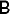 В рамках программы учебной дисциплины формируются следующие результаты обучения:Планируемые личностные результаты в ходе освоения дисциплины2. СТРУКТУРА И СОДЕРЖАНИЕ УЧЕБНОЙ ДИСЦИПЛИНЫ2.1. Объем учебной дисциплины и виды учебной работы2.2. Тематический план и содержание учебной дисциплины «Биология»3. УСЛОВИЯ РЕАЛИЗАЦИИ УЧЕБНОЙ ДИСЦИПЛИНЫ3.1. Для реализации программы учебной дисциплины предусмотрено специальное помещение:Кабинет № 304 – «Биология», оснащенный оборудованием:Стол для преподавателя – 2Столы для студентов– 13Стол компьютерный - 1  Стулья - 27Шкаф - 5Мультимедийная аппаратура (компьютер, колонки, проектор, экран)  Микроскопы - 5Наглядные пособия:Таблица «Клетка».Таблица «Зародыши различных позвоночных».Наборы карточек «Генетический код».Модель – аппликация «Деление клетки. Митоз и мейоз».Модель – аппликация «Моногибридное скрещивание».Модель – аппликация «Группы крови»Электронные плакаты:«Связи в лесном биогеоценозе»;«Границы биосферы»;«Трофические связи»;«Структура биогеоценоза»;«Круговорот фосфора в биосфере»; «Биоценоз пруда»;«Пищевые цепи»;«Структура экосистемы»;«Потоки энергии и вещества»;«Естественные биоценозы»;«Биоценоз дубравы»;«Ярустность водоема»;«Связи в лесном биоценозе»;«Биогеоценоз»;«Строение биогеоценоза»;Трофическая структура биоценоза»;«Эволюция человека по Дарвину»;«Биогенетический закон»;«Строение вируса»;«Строение бактериофага»;«Строение каспида»;Презентации:«Клетка»;«Мейоз»;«Митоз»; «Бактерии»; «Ученые естественных наук»; «Человеческие расы»;«Мутации человека»;«Эволюция человека»;«Цитология»;«Вирусы» Видеофильмы «Вода»3.2. Информационное обеспечение реализации программы3.2.1. Основные печатные издания	3.2.2. Основные электронные изданияБиология: 10-й класс: базовый уровень : учебник / В. В. Пасечник, А. А. Каменский, А. М. Рубцов [и др.] ; под редакцией В. В. Пасечника. — 5-е изд., стер. — Москва : Просвещение, 2023. — 223 с. — ISBN 978-5-09-103624-4. — Текст : электронный // Лань : электронно-библиотечная система. — URL: https://e.lanbook.com/book/334994Биология: 11-й класс: базовый уровень : учебник / В. В. Пасечник, А. А. Каменский, А. М. Рубцов [и др.] ; под редакцией В. В. Пасечника. — 5-е изд., стер. — Москва : Просвещение, 2023. — 272 с. — ISBN 978-5-09-103625-1. — Текст : электронный // Лань : электронно-библиотечная система. — URL: https://e.lanbook.com/book/334997Пономарёва, И. Н. Биология. 10 класс: базовый уровень : учебник / И. Н. Пономарёва, О. А. Корнилова, Т. Е. Лощилина ; под редакцией И. Н. Пономарёвой. — 10-е изд., стер. — Москва : Просвещение, 2022. — 224 с. — ISBN 978-5-09-088227-9. — Текст : электронный // Лань : электронно-библиотечная система. — URL: https://e.lanbook.com/book/334442Пономарёва, И. Н. Биология: 11 класс: базовый уровень : учебник / И. Н. Пономарёва, О. А. Корнилова, Т. Е. Лощилина ; под редакцией И. Н. Пономарёвой. — 10-е изд., стер. — Москва : Просвещение, 2022. — 256 с. — ISBN 978-5-09-088228-6. — Текст : электронный // Лань : электронно-библиотечная система. — URL: https://e.lanbook.com/book/334445Биология. 10 класс : базовый уровень : учебник / Д. К. Беляев, Г. М. Дымшиц, Л. Н. Кузнецова [и др.]. — 9-е изд., стер. — Москва : Просвещение, 2022. — 223 с. — ISBN 978-5-09-087483-0. — Текст : электронный // Лань : электронно-библиотечная система. — URL: https://e.lanbook.com/book/334583Биология. 11 класс : базовый уровень : учебник / Д. К. Беляев, П. М. Бородин, Г. М. Дымшиц [и др.]. — 9-е изд., стер. — Москва : Просвещение, 2022. — 223 с. — ISBN 978-5-09-088206-4. — Текст : электронный // Лань : электронно-библиотечная система. — URL: https://e.lanbook.com/book/334586Сивоглазов, В. И. Биология. Общая биология. 10 класс: базовый уровень : учебник / В. И. Сивоглазов, И. Б. Агафонова, Е. Т. Захарова. — 11-е изд., стер. — Москва : Просвещение, 2022. — 256 с. — ISBN 978-5-09-087946-0. — Текст : электронный // Лань : электронно-библиотечная система. — URL: https://e.lanbook.com/book/335087Сивоглазов, В. И. Биология: Общая биология. 11 кл.: базовый уровень : учебник / В. И. Сивоглазов, И. Б. Агафонова, Е. Т. Захарова. — 10-е изд., стер. — Москва : Просвещение, 2022. — 208 с. — ISBN 978-5-09-087948-4. — Текст : электронный // Лань : электронно-библиотечная система. — URL: https://e.lanbook.com/book/335093Агафонова, И. Б. Биология. 10 класс: Базовый и углублённый уровни : учебник / И. Б. Агафонова, В. И. Сивоглазов. — 4-е изд., стер. — Москва : Просвещение, 2022. — 256 с. — ISBN 978-5-09-087930-9. — Текст : электронный // Лань : электронно-библиотечная система. — URL: https://e.lanbook.com/book/335096Агафонова, И. Б. Биология: 11-й класс: базовый и углублённый уровни : учебник / И. Б. Агафонова, В. И. Сивоглазов. — 4-е изд., стер. — Москва : Просвещение, 2022. — 208 с. — ISBN 978-5-09-087932-3. — Текст : электронный // Лань : электронно-библиотечная система. — URL: https://e.lanbook.com/book/3350993.2.3. Дополнительные источники Леонова, Г. Г. Биология / Г. Г. Леонова. — 2-е изд., стер. — Санкт-Петербург: Лань, 2023. — 172 с. — ISBN 978-5-507-45744-1. — Текст: электронный // Лань: электронно-библиотечная система. — URL: https://e.lanbook.com/book/282434 (дата обращения: 31.03.2023). — Режим доступа: для авториз. пользователей.                                            Кузнецова, Т. А. Общая биология: учебное пособие для спо / Т. А. Кузнецова, И. А. Баженова. — 2-е изд., стер. — Санкт-Петербург: Лань, 2021. — 144 с. — ISBN 978-5-8114-8543-7. — Текст: электронный // Лань: электронно-библиотечная система. — URL: https://e.lanbook.com/book/177026 (дата обращения: 31.03.2023). — Режим доступа: для авториз. пользователей.Биология. Руководство к практическим занятиям [Электронный ресурс]: учебное пособие / Маркина В.В., Оборотистов Ю.Д., Лисатова Н.Г. и др.; Под ред. В.В. Маркиной - М.: ГЭОТАР-Медиа, 2019. - http://www.medcollegelib.ru/book/ISBN9785970434154.html.Биология. В 2 т. Т. 2 [Электронный ресурс] : учебник / под ред. В. Н. Ярыгина. - М.: ГЭОТАР-Медиа, 2019. - http://www.medcollegelib.ru/book/ISBN9785970435656.htmlБиология: руководство к лабораторным занятиям [Электронный ресурс]: учебное пособие / Под ред. Гигани О.Б. - М.: ГЭОТАР-Медиа, 2018. - http://www.medcollegelib.ru/book/ISBN9785970437261.htmlБиология. Руководство к лабораторным занятиям [Электронный ресурс]: учеб. пособие / под ред. Н.В. Чебышева. - 2-е изд., испр. и доп. - М.: ГЭОТАР-Медиа, 2019. - http://www.medcollegelib.ru/book/ISBN97859704341.Консультант студента. http://www.medcollegelib.ruwww.sbio.info (Вся биология. Современная биология, статьи, новости, библиотека).www.window.edu.ru (Единое окно доступа к образовательным ресурсам Интернета по биологии).www.5ballov.ru/test (Тест для абитуриентов по всему школьному курсу биологии).www.vspu.ac.ru/deold/bio/bio.htm (Телекоммуникационные викторины по биологии —экологии на сервере Воронежского университета).www.biology.ru (Биология в Открытом колледже. Сайт содержит электронный учебник по биологии, On-line тесты).www.informika.ru (Электронный учебник, большой список интернет-ресурсов).www.nrc.edu.ru (Биологическая картина мира. Раздел компьютерного учебника, разработанного в Московском государственном открытом университете).www.nature.ok.ru (Редкие и исчезающие животные России — проект Экологического центра МГУ им. М. В. Ломоносова).www.kozlenkoa.narod.ru (Для тех, кто учится сам и учит других; очно и дистанционно, биологии, химии, другим предметам).www.schoolcity.by (Биология в вопросах и ответах).www.bril2002.narod.ru (Биология для школьников. Краткая, компактная, но достаточно подробная информация по разделам: «Общая биология», «Ботаника», «Зоология», «Человек»).4. КОНТРОЛЬ И ОЦЕНКА РЕЗУЛЬТАТОВ ОСВОЕНИЯ 
УЧЕБНОЙ ДИСЦИПЛИНЫКонтроль и оценка результатов освоения общеобразовательной дисциплины раскрываются через дисциплинарные результаты, направленные на формирование общих, профессиональных компетенций и личностных результатов по разделам и темам содержания учебного материала.Приложениек ООП по специальности 
34.02.01 Сестринское делоРАБОЧАЯ ПРОГРАММА УЧЕБНОЙ ДИСЦИПЛИНЫ«ГЕОГРАФИЯ»2023 г.СОДЕРЖАНИЕ1. ОБЩАЯ ХАРАКТЕРИСТИКА РАБОЧЕЙ ПРОГРАММЫ УЧЕБНОЙ ДИСЦИПЛИНЫ «ГЕОГРАФИЯ»1.1. Место дисциплины в структуре основной образовательной программы: 	Учебная дисциплина «География» является обязательной частью общеобразовательного цикла образовательной программы в соответствии с ФГОС СПО по специальности 34.02.01 Сестринское дело. Особое значение дисциплина имеет при формировании и развитии ОК 01, ОК 02, ОК 03, ОК 04, ОК 05, ОК 06, ОК 07, ОК 09, ПК 3.1., ПК 3.2., ЛР 8, ЛР 9, ЛР 10.1.2. Цель и планируемые результаты освоения дисциплины: Содержание программы общеобразовательной дисциплины «География» направлено на достижение следующих целей: освоение системы географических знаний о целостном, многообразном и динамично изменяющемся мире, взаимосвязи природы, населения и хозяйства на всех территориальных уровнях; овладение умениями сочетать глобальный, региональный и локальный подходы для описания и анализа природных, социально-экономических, геоэкологических процессов и явлений; развитие познавательных интересов, интеллектуальных и творческих способностей посредством ознакомления с важнейшими географическими особенностями и проблемами мира в целом, его отдельных регионов и ведущих стран; воспитание уважения к другим народам и культурам, бережного отношения к окружающей природной среде; использование в практической деятельности и повседневной жизни разнообразных географических методов, знаний и умений, а также географической информации; нахождение и применение географической информации, включая географические карты, статистические материалы, геоинформационные системы и Интернет-ресурсы, для правильной оценки важнейших социально-экономических вопросов международной жизни; понимание географической специфики крупных регионов и стран мира в условиях стремительного развития международного туризма и отдыха, деловых и образовательных программ, телекоммуникаций и простого общения.  	В рамках программы учебной дисциплины формируются следующие результаты обучения: Планируемые личностные результаты в ходе освоения дисциплины2. СТРУКТУРА И СОДЕРЖАНИЕ УЧЕБНОЙ ДИСЦИПЛИНЫ2.1. Объем учебной дисциплины и виды учебной работы2.2. Тематический план и содержание учебной дисциплины «География»3. УСЛОВИЯ РЕАЛИЗАЦИИ учебной дисциплины3.1. Для реализации программы учебной дисциплины предусмотрено специальное помещение:Кабинет № 205 «География», оснащенный оборудованием:Стол для преподавателя – 2 Столы для студентов – 13 Стул для преподавателя – 1 Стулья для студентов – 26 Шкаф книжный – 1Трехсекционный – 1 Классная доска – 1 Мультимедийная аппаратура (экран, проектор, компьютер)Раздаточный материал (карточки, методические рекомендации, схемы и др.) – в большом количестве Мультимедийное сопровождение: презентацииУчебно-наглядные пособия:Политическая карта мира – 1Географические атласы – 153.2. Информационное обеспечение реализации программы3.2.1. Основные печатные издания3.2.2. Основные электронные издания Максаковский, В. П. География: 10—11-е классы: базовый уровень : учебник / В. П. Максаковский. — 33-е изд., стер. — Москва : Просвещение, 2023. — 415 с. — ISBN 978-5-09-105010-3. — Текст : электронный // Лань : электронно-библиотечная система. — URL: https://e.lanbook.com/book/335018Гладкий, Ю. Н. География: 10-й класс: базовый и углублённый уровни : учебник / Ю. Н. Гладкий, В. В. Николина. — 5-е изд., перераб. — Москва : Просвещение, 2023. — 271 с. — ISBN 978-5-09-104480-5. — Текст : электронный // Лань : электронно-библиотечная система. — URL: https://e.lanbook.com/book/335024Гладкий, Ю. Н. География: 11-й класс: базовый и углублённый уровни : учебник / Ю. Н. Гладкий, В. В. Николина. — 5-е изд., перераб. — Москва : Просвещение, 2023. — 223 с. — ISBN 978-5-09-104481-2. — Текст : электронный // Лань : электронно-библиотечная система. — URL: https://e.lanbook.com/book/335027Бахчиева, О. А. География. Экономическая и социальная география мира: 10—11 классы: базовый уровень : учебник / О. А. Бахчиева. — 14-е изд., стер. — Москва : Просвещение, 2022. — 399 с. — ISBN 978-5-09-088100-5. — Текст : электронный // Лань : электронно-библиотечная система. — URL: https://e.lanbook.com/book/334451Лопатников, Д. Л. География: 10–11-е классы: базовый уровень : учебник / Д. Л. Лопатников. — 3-е изд., стер. — Москва : Просвещение, 2022. — 175 с. — ISBN 978-5-09-094966-8. — Текст : электронный // Лань : электронно-библиотечная система. — URL: https://e.lanbook.com/book/335021Кузнецов, А. П. География: 10—11-е классы: базовый уровень : учебник / А. П. Кузнецов, Э. В. Ким. — 12-е изд., стер. — Москва : Просвещение, 2022. — 367 с. — ISBN 978-5-09-089998-7. — Текст : электронный // Лань : электронно-библиотечная система. — URL: https://e.lanbook.com/book/3351083.2.3. Дополнительная литератураХолина, В. Н. География: 11-й класс: углублëнный уровень : учебник / В. Н. Холина. — 11-е изд., перераб. — Москва : Просвещение, 2023. — 368 с. — ISBN 978-5-09-104508-6. — Текст : электронный // Лань : электронно-библиотечная система. — URL: https://e.lanbook.com/book/335102Холина, В. Н. География: 10-й класс: углублëнный уровень : учебник / В. Н. Холина. — 11-е изд., перераб. — Москва : Просвещение, 2023. — 495 с. — ISBN 978-5-09-104507-9. — Текст : электронный // Лань : электронно-библиотечная система. — URL: https://e.lanbook.com/book/3351054. КОНТРОЛЬ И ОЦЕНКА РЕЗУЛЬТАТОВ ОСВОЕНИЯ 
УЧЕБНОЙ ДИСЦИПЛИНЫКонтроль и оценка результатов освоения общеобразовательной дисциплины раскрываются через дисциплинарные результаты, направленные на формирование общих, профессиональных компетенций и личностных результатов по разделам и темам содержания учебного материала.Приложениек ООП по специальности 
34.02.01 Сестринское делоРАБОЧАЯ ПРОГРАММА УЧЕБНОЙ ДИСЦИПЛИНЫ«ФИЗИКА»2023 г.СОДЕРЖАНИЕ1. ОБЩАЯ ХАРАКТЕРИСТИКА РАБОЧЕЙ ПРОГРАММЫ УЧЕБНОЙ ДИСЦИПЛИНЫ «ФИЗИКА»1.1. Место дисциплины в структуре профессиональной образовательной программы: 	Учебная дисциплина «Физика» является обязательной частью общеобразовательного цикла основной образовательной программы в соответствии с ФГОС СПО по специальности 34.02.01 Сестринское дело. Особое значение дисциплина имеет при формировании и развитии ОК 01, ОК 02, ОК 03, ОК 04, ОК 05, ОК 07, ПК 1.1, ПК 2.2, ЛР 4, ЛР 7.1.2. Цель и планируемые результаты освоения дисциплины: В рамках программы учебной дисциплины формируются следующие результаты обучения: Планируемые личностные результаты в ходе освоения дисциплины2. СТРУКТУРА И СОДЕРЖАНИЕ УЧЕБНОЙ ДИСЦИПЛИНЫ2.1. Объем учебной дисциплины и виды учебной работы2.2. Тематический план и содержание учебной дисциплины «Физика»3. УСЛОВИЯ РЕАЛИЗАЦИИ УЧЕБНОЙ ДИСЦИПЛИНЫ3.1. Для реализации программы учебной дисциплины предусмотрено специальное помещение:Кабинет № 210 – «Физика», оснащенный оборудованием:1. Стол демонстрационный - 12. Стул для преподавателя – 13. Столы для студентов – 154. Стулья для студентов – 285. Доска классная – 16. Стол для преподавателя – 18. Шкаф книжный – 29. Мультимедийная аппаратура (компьютер, экран, проектор, колонки).10. Раздаточный материал (схемы, таблицы, карточки и др.).11. Мультимедийное сопровождение: презентации, видеофильмы.3.2. Информационное обеспечение реализации программы3.2.1. Основные печатные издания3.2.2. Основные электронные издания Физика : 10-й класс : базовый уровень : учебник / Г. Я. Мякишев, М. А. Петрова, С. В. Степанов [и др.]. — 4-е изд., стер. — Москва : Просвещение, 2022. — 399 с. — ISBN 978-5-09-087863-0. — Текст : электронный // Лань : электронно-библиотечная система. — URL: https://e.lanbook.com/book/334688Физика : 10-й класс : базовый уровень : учебник / Л. Э. Генденштейн, А. А. Булатова, И. Н. Корнильев, А. В. Кошкина. — 3-е изд., стер. — Москва : Просвещение, 2022. — 256 с. — ISBN 978-5-09-092528-0. — Текст : электронный // Лань : электронно-библиотечная система. — URL: https://e.lanbook.com/book/334724Физика : 11-й класс : базовый уровень : учебник / Л. Э. Генденштейн, А. А. Булатова, И. Н. Корнильев, А. В. Кошкина. — 3-е изд., стер. — Москва : Просвещение, 2022. — 253 с. — ISBN 978-5-09-092529-7. — Текст : электронный // Лань : электронно-библиотечная система. — URL: https://e.lanbook.com/book/334727Касьянов, В. А. Физика: 11-й класс: базовый уровень : учебник / В. А. Касьянов. — 10-е изд., стер. — Москва : Просвещение, 2022. — 288 с. — ISBN 978-5-09-087868-5. — Текст : электронный // Лань : электронно-библиотечная система. — URL: https://e.lanbook.com/book/334850Касьянов, В. А. Физика: 10-й класс: базовый уровень : учебник / В. А. Касьянов. — 11-е изд., стер. — Москва : Просвещение, 2022. — 301 с. — ISBN 978-5-09-087869-2. — Текст : электронный // Лань : электронно-библиотечная система. — URL: https://e.lanbook.com/book/334862Физика: 11-й класс: базовый уровень : учебник / Г. Я. Мякишев, М. А. Петрова, О. С. Угольников [и др.]. — 4-е изд., стер. — Москва : Просвещение, 2022. — 476 с. — ISBN 978-5-09-087865-4. — Текст : электронный // Лань : электронно-библиотечная система. — URL: https://e.lanbook.com/book/334880Белага, В. В. Физика: 10-й класс: базовый уровень : учебник / В. В. Белага, И. А. Ломаченков, Ю. А. Панебратцев. — 4-е изд., стер. — Москва : Просвещение, 2022. — 223 с. — ISBN 978-5-09-095832-5. — Текст : электронный // Лань : электронно-библиотечная система. — URL: https://e.lanbook.com/book/335057Белага, В. В. Физика: 11-й класс: базовый уровень : учебник / В. В. Белага, И. А. Ломаченков, Ю. А. Панебратцев. — 4-е изд., стер. — Москва : Просвещение, 2022. — 239 с. — ISBN 978-5-09-095833-2. — Текст : электронный // Лань : электронно-библиотечная система. — URL: https://e.lanbook.com/book/335060Воронцов-Вельяминов, Б. А. Астрономия: 10-11-е классы: базовый уровень : учебник / Б. А. Воронцов-Вельяминов, Е. К. Страут. — 11-е изд., стер. — Москва : Просвещение, 2023. — 238 с. — ISBN 978-5-09-103697-8. — Текст : электронный // Лань : электронно-библиотечная система. — URL: https://e.lanbook.com/book/334883Чаругин, В. М. Астрономия : 10—11-е классы : базовый уровень : учебник / В. М. Чаругин. — 6-е изд., стер. — Москва : Просвещение, 2022. — 144 с. — ISBN 978-5-09-087655-1. — Текст : электронный // Лань : электронно-библиотечная система. — URL: https://e.lanbook.com/book/3346043.2.3. Дополнительная литератураМякишев, Г. Я. Физика. Колебания и волны. 11 класс: углублённый уровень : учебник / Г. Я. Мякишев, А. З. Синяков. — 10-е изд., стер. — Москва : Просвещение, 2022. — 284 с. — ISBN 978-5-09-087884-5. — Текст : электронный // Лань : электронно-библиотечная система. — URL: https://e.lanbook.com/book/334859Мякишев, Г. Я. Физика. Оптика. Квантовая физика. 11 класс: углублённый уровень : учебник / Г. Я. Мякишев, А. З. Синяков. — 11-е изд., стер. — Москва : Просвещение, 2022. — 478 с. — ISBN 978-5-09-087188-4. — Текст : электронный // Лань : электронно-библиотечная система. — URL: https://e.lanbook.com/book/334865Мякишев, Г. Я. Физика. Молекулярная физика. Термодинамика: 10-й класс: углублённый уровень : учебник / Г. Я. Мякишев, А. З. Синяков. — 11-е изд., стер. — Москва : Просвещение, 2022. — 351 с. — ISBN 978-5-09-091915-9. — Текст : электронный // Лань : электронно-библиотечная система. — URL: https://e.lanbook.com/book/334868Мякишев, Г. Я. Физика. Электродинамика: 10-11-е классы: углублённый уровень : учебник / Г. Я. Мякишев, А. З. Синяков. — 11-е изд., стер. — Москва : Просвещение, 2022. — 476 с. — ISBN 978-5-09-087189-1. — Текст : электронный // Лань : электронно-библиотечная система. — URL: https://e.lanbook.com/book/334871Мякишев, Г. Я. Физика: Механика. 10 класс: углублённый уровень : учебник / Г. Я. Мякишев, А. З. Синяков. — 11-е изд., стер. — Москва : Просвещение, 2022. — 520 с. — ISBN 978-5-09-087885-2. — Текст : электронный // Лань : электронно-библиотечная система. — URL: https://e.lanbook.com/book/3348744. КОНТРОЛЬ И ОЦЕНКА РЕЗУЛЬТАТОВ ОСВОЕНИЯ 
УЧЕБНОЙ ДИСЦИПЛИНЫКонтроль и оценка результатов освоения общеобразовательной дисциплины раскрываются через дисциплинарные результаты, направленные на формирование общих, профессиональных компетенций и личностных результатов по разделам и темам содержания учебного материала.Приложениек ООП по специальности 
34.02.01 Сестринское делоРАБОЧАЯ ПРОГРАММА УЧЕБНОЙ ДИСЦИПЛИНЫ«ИСТОРИЯ РОДНОГО КРАЯ»2023 г.СОДЕРЖАНИЕ1. ОБЩАЯ ХАРАКТЕРИСТИКА РАБОЧЕЙ ПРОГРАММЫ УЧЕБНОЙ ДИСЦИПЛИНЫ «ИСТОРИЯ РОДНОГО КРАЯ»1.1. Место дисциплины в структуре основной образовательной программы: 	Учебная дисциплина «История родного края» является частью общеобразовательного цикла образовательной программы в соответствии с ФГОС СПО по специальности 34.02.01 Сестринское дело. В образовательной организации учебная дисциплина «История родного края» является дисциплиной по выбору.Особое значение дисциплина имеет при формировании и развитии ОК 01, ОК 02, ОК 04, ОК 05, ОК 06, ПК 3.2., ЛР 1, ЛР 2, ЛР 4, ЛР 5, ЛР 6, ЛР 8, ЛР 11, ЛР 16, ЛР 18.1.2. Цель и планируемые результаты освоения дисциплины: Содержание программы общеобразовательной дисциплины «История родного края» направлено на достижение результатов ее изучения в соответствии с требованиями ФГОС СПО. В рамках программы учебной дисциплины формируются следующие результаты обучения: Планируемые личностные результаты в ходе освоения дисциплины2. СТРУКТУРА И СОДЕРЖАНИЕ УЧЕБНОЙ ДИСЦИПЛИНЫ2.1. Объем учебной дисциплины и виды учебной работы2.2. Тематический план и содержание учебной дисциплины «История родного края»3. УСЛОВИЯ РЕАЛИЗАЦИИ учебной дисциплины3.1. Для реализации программы учебной дисциплины предусмотрено специальное помещение:Кабинет № 102 «Истории родного края», оснащенный оборудованием:Стол для преподавателя – 1 Стул для преподавателя – 1 Столы для студентов – 12 Стулья для студентов – 24 Шкаф – 1 Доска – 1Мультимедийная аппаратура (экран, проектор, компьютер)Раздаточный материал (карточки, методические рекомендации, схемы и др.) - в большом количествеМультимедийное сопровождение: презентации3.2. Информационное обеспечение реализации программы3.2.1. Основные печатные издания3.2.2. Основные электронные издания История Сибири: учебное пособие / В.А. Бабиков, Т.В. Будаева, Л.А. Зайцева [и др.]. — Улан-Удэ: Бурятская ГСХА им. В.Р. Филиппова, 2020. — 212 с. — Текст: электронный // Лань: электронно-библиотечная система. — URL: https://e.lanbook.com/book/2260883.2.3. Дополнительные источники Единое окно доступа к образовательным ресурсам. Библиотека [Электронный ресурс]. – URL: http://window.edu.ru/window/libraryИллюстрированная энциклопедия Отечественной истории [Электронный ресурс]. – URL: http://hiztory.ru, свободныйИстория России [Электронный ресурс]. – URL: http://histerl.ruИстория России, Всемирная история «История.ру». [Электронный ресурс] – URL: http://www.istorya.ruИсторические источники по истории России в ХХ века из библиотеки электронных ресурсов исторического факультета МГУ им. М.В. Ломоносова [Электронный ресурс] – URL: http://www.hist.msu.ru/ER/Etext/PICT/ussr.htmКонституция Российской Федерации. Энциклопедический словарь – URL: http://www.rubricon.com/konst_1.aspПроект Российского военно-исторического общества - История России. Чистый исторический интернет: карты, тексты документов, публицистика, персоналии и др. [Электронный ресурс] – URL: http://histrf.ru/mediateka/maps/interactive-mapСто главных документов российской истории [Электронный ресурс] – URL: http://doc.histrf.ru/Федеральный историко-документальный просветительский портал [Электронный ресурс] – URL: (https://portal.historyrussia.org/).Федеральный портал История РФ. 100 главных документов российской истории. ХХ век [Электронный ресурс] – URL: http://doc.histrf.ru/20/Энциклопедический словарь «История Отечества» [Электронный ресурс] – URL: http://www.rubricon.com/io_1.asp КОНТРОЛЬ И ОЦЕНКА РЕЗУЛЬТАТОВ ОСВОЕНИЯ 
УЧЕБНОЙ ДИСЦИПЛИНЫКонтроль и оценка результатов освоения общеобразовательной дисциплины раскрываются через дисциплинарные результаты, направленные на формирование общих, профессиональных компетенций и личностных результатов по разделам и темам содержания учебного материала.Приложениек ООП по специальности 
34.02.01 Сестринское делоРАБОЧАЯ ПРОГРАММА УЧЕБНОЙ ДИСЦИПЛИНЫ«ИСТОРИЯ МЕДИЦИНЫ»2023 г.СОДЕРЖАНИЕ1. ОБЩАЯ ХАРАКТЕРИСТИКА РАБОЧЕЙ ПРОГРАММЫ УЧЕБНОЙ ДИСЦИПЛИНЫ «История медицины»1.1. Место дисциплины в структуре основной образовательной программы: 	Учебная дисциплина «История медицины» является частью общеобразовательного цикла образовательной программы в соответствии с ФГОС СПО по специальности 34.02.01 Сестринское дело. В образовательной организации учебная дисциплина «История медицины» является дисциплиной по выбору.Особое значение дисциплина имеет при формировании и развитии ОК 01, ОК 02, ОК 04, ОК 05, ОК 06, ПК 3.2., ЛР 10, ЛР 13, ЛР 14, ЛР 16.1.2. Цель и планируемые результаты освоения дисциплины: Содержание программы общеобразовательной дисциплины «История медицины» направлено на достижение результатов ее изучения в соответствии с требованиями ФГОС СПО. В рамках программы учебной дисциплины формируются следующие результаты обучения: Планируемые личностные результаты в ходе освоения дисциплины2. СТРУКТУРА И СОДЕРЖАНИЕ УЧЕБНОЙ ДИСЦИПЛИНЫ2.1. Объем учебной дисциплины и виды учебной работы2.2. Тематический план и содержание учебной дисциплины «История медицины»3. УСЛОВИЯ РЕАЛИЗАЦИИ учебной дисциплины3.1. Для реализации программы учебной дисциплины предусмотрено специальное помещение:Кабинет № 102 «Истории медицины», оснащенный оборудованием:Стол для преподавателя – 1 Стул для преподавателя – 1 Столы для студентов – 12 Стулья для студентов – 24 Шкаф – 1 Доска – 1Мультимедийная аппаратура (экран, проектор, компьютер)Раздаточный материал (карточки, методические рекомендации, схемы и др.) - в большом количествеМультимедийное сопровождение: презентации 3.2. Информационное обеспечение реализации программы3.2.1. Основные печатные издания3.2.2. Основные электронные издания Зуева, В.А. История медицины / В.А. Зуева. — 2-е изд., стер. — Санкт-Петербург: Лань, 2023. — 144 с. — ISBN 978-5-507-46770-9. — Текст: электронный // Лань: электронно-библиотечная система. — URL: https://e.lanbook.com/book/3194363.2.3. Дополнительные источники Мирский, М.Б. История медицины и хирургии: учебное пособие / Мирский М. Б. - 2-е изд., стереотип. - Москва: ГЭОТАР-Медиа, 2020. - 528 с. - ISBN 978-5-9704-5813-6. Режим доступа: http://www.studmedlib.ru/book/ISBN9785970458136.htmlЕдиное окно доступа к образовательным ресурсам. Библиотека [Электронный ресурс]. – URL: http://window.edu.ru/window/libraryИллюстрированная энциклопедия Отечественной истории [Электронный ресурс]. – URL: http://hiztory.ru, свободныйИстория России [Электронный ресурс]. – URL: http://histerl.ruИстория России, Всемирная история «История.ру». [Электронный ресурс] – URL: http://www.istorya.ruИсторические источники по истории России в ХХ века из библиотеки электронных ресурсов исторического факультета МГУ им. М.В. Ломоносова [Электронный ресурс] – URL: http://www.hist.msu.ru/ER/Etext/PICT/ussr.htmКонституция Российской Федерации. Энциклопедический словарь – URL: http://www.rubricon.com/konst_1.asp7.Проект Российского военно-исторического общества - История России. Чистый исторический интернет: карты, тексты документов, публицистика, персоналии и др. [Электронный ресурс] – URL: http://histrf.ru/mediateka/maps/interactive-mapСто главных документов российской истории [Электронный ресурс] – URL: http://doc.histrf.ru/Федеральный историко-документальный просветительский портал [Электронный ресурс] – URL: (https://portal.historyrussia.org/).Федеральный портал История РФ. 100 главных документов российской истории. ХХ век [Электронный ресурс] – URL: http://doc.histrf.ru/20/Энциклопедический словарь «История Отечества» [Электронный ресурс] – URL: http://www.rubricon.com/io_1.asp 4. КОНТРОЛЬ И ОЦЕНКА РЕЗУЛЬТАТОВ ОСВОЕНИЯ 
УЧЕБНОЙ ДИСЦИПЛИНЫКонтроль и оценка результатов освоения общеобразовательной дисциплины раскрываются через дисциплинарные результаты, направленные на формирование общих, профессиональных компетенций и личностных результатов по разделам и темам содержания учебного материала.Приложениек ООП по специальности 
34.02.01 Сестринское делоРАБОЧАЯ ПРОГРАММА УЧЕБНОЙ ДИСЦИПЛИНЫ«Индивидуальный проект»2023 г.СОДЕРЖАНИЕ1. ОБЩАЯ ХАРАКТЕРИСТИКА РАБОЧЕЙ ПРОГРАММЫ УЧЕБНОЙ ДИСЦИПЛИНЫ «ИНДИВИДУАЛЬНЫЙ ПРОЕКТ»1.1. Место дисциплины в структуре основной образовательной программы: 	Учебная дисциплина «Индивидуальный проект» является обязательной частью общеобразовательного цикла основной образовательной программы в соответствии с ФГОС СПО по специальности 34.02.01 Сестринское дело. Особое значение дисциплина имеет при формировании и развитии ОК 01, ОК 02, ОК 04, ОК 05, ПК 2.2., ЛР 9, ЛР 10.1.2. Цель и планируемые результаты освоения дисциплины: В рамках программы учебной дисциплины обучающимися осваиваются умения и знания2. СТРУКТУРА И СОДЕРЖАНИЕ УЧЕБНОЙ ДИСЦИПЛИНЫ2.1. Объем учебной дисциплины и виды учебной работы2.2. Тематический план и содержание учебной дисциплины «Индивидуальный проект»3. УСЛОВИЯ РЕАЛИЗАЦИИ учебной дисциплины3.1. Для реализации программы учебной дисциплины предусмотрено специальное помещение:Кабинет № 210 «Химия», оснащенный оборудованием:Ι. Мебель и стационарное оборудование:1. Стол демонстрационный химический - 12. Стул для преподавателя – 13. Столы для студентов – 154. Стулья для студентов – 285. Доска классная трехэлементная – 16. Стол для преподавателя – 17. Шкаф со стеклянными дверцами – 28. Шкаф книжный – 29. Сейф – 110. Вытяжной шкаф – 111. Витрины (аптечный киоск) – 412. Полки – 213. Мультимедийная аппаратура (компьютер, экран, проектор, колонки)14. Тумба – раковина – 115. Металлический стол   - 116. Весы для сыпучих материалов на 200г. с гирями – 417. Эксикатор – 118. Муфельная печь – 119. Сушильный шкаф – 120. Электрические плитки – 5ΙΙ. Учебно-наглядные пособия:Комплекты таблиц:Органическая химия – 1Химические реакции – 1Строение вещества – 1Номенклатура – 1Химия 10 – 11 класс – 1Наборы реактивов:6С Органические вещества – 16С Органические вещества – 1Соли для демонстрации опытов – 1Неорганические вещества – 1Школьный набор «Неорганические вещества для демонстрационных опытов – 1Школьный набор «Металлы и оксиды» - 1Школьный набор «Соединения хрома» - 1Школьный набор «Индикаторы» - 1Аппаратура, приборы:Весы аптечные – 2Штангласы – 1Набор химической посуды и принадлежностей для лабораторных работ по химии – 1Спиртовка стеклянная – 2Спиртовка с металлической оправойЦилиндр мерный – 10Стакан химический с носиком – 4Стакан химический с делением – 10Стакан химический без деления – 5Колба химическая разных объемов – 8Ареометр спиртовой бытовой (спиртометр) – 10Ареометр спиртовой бытовой (спиртометр) – 1Ложка для сжигания веществ – 5Палочка стеклянная – 30Ступка фарфоровая с пестиком – 3Шпатель – ложка пластик – 5Шпатель – ложка пластик – 1Ерш лабораторный – 1Фильтр беззоленный (бумага фильтровальная) – 3Колба с притертой пробкой – 5Зажим пробирочный – Зажим пробирочный – Пробирки химические – 20Раздаточный материал (карточки, методические рекомендации, схемы, и др.) – в достаточном количествеМультимедийное сопровождение:Презентации – на каждый урокКабинет № 304 – «Биология», оснащенный оборудованием:Стол для преподавателя – 2Столы для студентов– 13Стол компьютерный - 1  Стулья - 27Шкаф - 5Мультимедийная аппаратура (компьютер, колонки, проектор, экран)  Микроскопы - 5Наглядные пособия:Таблица «Клетка».Таблица «Зародыши различных позвоночных».Наборы карточек «Генетический код».Модель – аппликация «Деление клетки. Митоз и мейоз».Модель – аппликация «Моногибридное скрещивание».Модель – аппликация «Группы крови»Электронные плакаты:«Связи в лесном биогеоценозе»;«Границы биосферы»;«Трофические связи»;«Структура биогеоценоза»;«Круговорот фосфора в биосфере»; «Биоценоз пруда»;«Пищевые цепи»;«Структура экосистемы»;«Потоки энергии и вещества»;«Естественные биоценозы»;«Биоценоз дубравы»;«Ярустность водоема»;«Связи в лесном биоценозе»;«Биогеоценоз»;«Строение биогеоценоза»;Трофическая структура биоценоза»;«Эволюция человека по Дарвину»;«Биогенетический закон»;«Строение вируса»;«Строение бактериофага»;«Строение каспида»;Презентации:«Клетка»;«Мейоз»;«Митоз»; «Бактерии»; «Ученые естественных наук»; «Человеческие расы»;«Мутации человека»;«Эволюция человека»;«Цитология»;«Вирусы» Видеофильмы «Вода»Кабинет № 301 «Информатики», оснащенный оборудованием:- Столы студентов – 13 - Стол преподавателя – 2 - Стулья для студентов – 26- Стул преподавателя – 1- Компьютерные столы- 14- Компьютерные стулья - 14- Доска – 1 - Компьютер – 15 (монитор, процессор, клавиатура, мышь)- Колонки – 2 - Мультимедийный проектор – 1- Экран – 1 - Принтер - 1Кабинет № 308 «Информатики», оснащенный оборудованием:- Учебные столы – 12 - Стулья – 24 - Стол преподавателя – 2- Стул преподавателя – 1- Компьютерные столы – 10- Компьютерные стулья – 10 - Компьютеры – 11 (мониторы, клавиатуры, мышки, процессоры)- Шкаф – 1- Принтер – 1- Сканер – 1- Интерактивная доска – 1- Проектор – 1- Доска – 1 - Журналы по ТБ3.2. Информационное обеспечение реализации программы3.2.1. Основные печатные издания3.2.2. Основные электронные изданияБиология: 10-й класс: базовый уровень : учебник / В. В. Пасечник, А. А. Каменский, А. М. Рубцов [и др.] ; под редакцией В. В. Пасечника. — 5-е изд., стер. — Москва : Просвещение, 2023. — 223 с. — ISBN 978-5-09-103624-4. — Текст : электронный // Лань : электронно-библиотечная система. — URL: https://e.lanbook.com/book/334994Биология: 11-й класс: базовый уровень : учебник / В. В. Пасечник, А. А. Каменский, А. М. Рубцов [и др.] ; под редакцией В. В. Пасечника. — 5-е изд., стер. — Москва : Просвещение, 2023. — 272 с. — ISBN 978-5-09-103625-1. — Текст : электронный // Лань : электронно-библиотечная система. — URL: https://e.lanbook.com/book/334997Пономарёва, И. Н. Биология. 10 класс: базовый уровень : учебник / И. Н. Пономарёва, О. А. Корнилова, Т. Е. Лощилина ; под редакцией И. Н. Пономарёвой. — 10-е изд., стер. — Москва : Просвещение, 2022. — 224 с. — ISBN 978-5-09-088227-9. — Текст : электронный // Лань : электронно-библиотечная система. — URL: https://e.lanbook.com/book/334442Пономарёва, И. Н. Биология: 11 класс: базовый уровень : учебник / И. Н. Пономарёва, О. А. Корнилова, Т. Е. Лощилина ; под редакцией И. Н. Пономарёвой. — 10-е изд., стер. — Москва : Просвещение, 2022. — 256 с. — ISBN 978-5-09-088228-6. — Текст : электронный // Лань : электронно-библиотечная система. — URL: https://e.lanbook.com/book/334445Биология. 10 класс : базовый уровень : учебник / Д. К. Беляев, Г. М. Дымшиц, Л. Н. Кузнецова [и др.]. — 9-е изд., стер. — Москва : Просвещение, 2022. — 223 с. — ISBN 978-5-09-087483-0. — Текст : электронный // Лань : электронно-библиотечная система. — URL: https://e.lanbook.com/book/334583Биология. 11 класс : базовый уровень : учебник / Д. К. Беляев, П. М. Бородин, Г. М. Дымшиц [и др.]. — 9-е изд., стер. — Москва : Просвещение, 2022. — 223 с. — ISBN 978-5-09-088206-4. — Текст : электронный // Лань : электронно-библиотечная система. — URL: https://e.lanbook.com/book/334586Сивоглазов, В. И. Биология. Общая биология. 10 класс: базовый уровень : учебник / В. И. Сивоглазов, И. Б. Агафонова, Е. Т. Захарова. — 11-е изд., стер. — Москва : Просвещение, 2022. — 256 с. — ISBN 978-5-09-087946-0. — Текст : электронный // Лань : электронно-библиотечная система. — URL: https://e.lanbook.com/book/335087Сивоглазов, В. И. Биология: Общая биология. 11 кл.: базовый уровень : учебник / В. И. Сивоглазов, И. Б. Агафонова, Е. Т. Захарова. — 10-е изд., стер. — Москва : Просвещение, 2022. — 208 с. — ISBN 978-5-09-087948-4. — Текст : электронный // Лань : электронно-библиотечная система. — URL: https://e.lanbook.com/book/335093Агафонова, И. Б. Биология. 10 класс: Базовый и углублённый уровни : учебник / И. Б. Агафонова, В. И. Сивоглазов. — 4-е изд., стер. — Москва : Просвещение, 2022. — 256 с. — ISBN 978-5-09-087930-9. — Текст : электронный // Лань : электронно-библиотечная система. — URL: https://e.lanbook.com/book/335096Агафонова, И. Б. Биология: 11-й класс: базовый и углублённый уровни : учебник / И. Б. Агафонова, В. И. Сивоглазов. — 4-е изд., стер. — Москва : Просвещение, 2022. — 208 с. — ISBN 978-5-09-087932-3. — Текст : электронный // Лань : электронно-библиотечная система. — URL: https://e.lanbook.com/book/335099Габриелян, О. С. Химия: 11-й класс: базовый уровень : учебник / О. С. Габриелян, И. Г. Остроумов, С. А. Сладков. — 5-е изд., стер. — Москва : Просвещение, 2023. — 127 с. — ISBN 978-5-09-103623-7. — Текст : электронный // Лань : электронно-библиотечная система. — URL: https://e.lanbook.com/book/335036Габриелян, О. С. Химия: 10-й класс: базовый уровень : учебник / О. С. Габриелян, И. Г. Остроумов, С. А. Сладков. — 5-е изд., стер. — Москва : Просвещение, 2023. — 128 с. — ISBN 978-5-09-107222-8. — Текст : электронный // Лань : электронно-библиотечная система. — URL: https://e.lanbook.com/book/335039Кузнецова, Н. Е. Химия: 10-й класс: базовый уровень : учебник / Н. Е. Кузнецова, Н. Н. Гара, А. Н. Лёвкин ; под редакцией А. А. Карцовой. — 2-е изд., стер. — Москва : Просвещение, 2022. — 318 с. — ISBN 978-5-09-095811-0. — Текст : электронный // Лань : электронно-библиотечная система. — URL: https://e.lanbook.com/book/334514Кузнецова, Н. Е. Химия: 11-й класс: базовый уровень : учебник / Н. Е. Кузнецова, А. Н. Лёвкин, М. А. Шаталов. — 2-е изд., стер. — Москва : Просвещение, 2022. — 239 с. — ISBN 978-5-09-085428-3. — Текст : электронный // Лань : электронно-библиотечная система. — URL: https://e.lanbook.com/book/334517Журин, А. А. Химия: 10–11-е классы : базовый уровень : учебник / А. А. Журин. — 3-е изд., стер. — Москва : Просвещение, 2022. — 175 с. — ISBN 978-5-09-097512-4. — Текст : электронный // Лань : электронно-библиотечная система. — URL: https://e.lanbook.com/book/334589Габриелян, О. С. Химия: 11 класс: базовый уровень : учебник / О. С. Габриелян. — 9-е изд., стер. — Москва : Просвещение, 2022. — 223 с. — ISBN 978-5-09-088256-9. — Текст : электронный // Лань : электронно-библиотечная система. — URL: https://e.lanbook.com/book/3349074. КОНТРОЛЬ И ОЦЕНКА РЕЗУЛЬТАТОВ ОСВОЕНИЯ 
УЧЕБНОЙ ДИСЦИПЛИНЫПриложениек ООП по специальности 
34.02.01 Сестринское делоРАБОЧАЯ ПРОГРАММА УЧЕБНОЙ ДИСЦИПЛИНЫ«ИСТОРИЯ РОССИИ»	2023 г.	СОДЕРЖАНИЕ1. ОБЩАЯ ХАРАКТЕРИСТИКА РАБОЧЕЙ ПРОГРАММЫ УЧЕБНОЙ ДИСЦИПЛИНЫ «ИСТОРИЯ РОССИИ»1.1. Место дисциплины в структуре профессиональной образовательной программы: 	Учебная дисциплина «История России» является обязательной частью социально-гуманитарного цикла основной образовательной программы в соответствии с ФГОС СПО по специальности 34.02.01 Сестринское дело. Особое значение дисциплина имеет при формировании и развитии ОК 02, ОК 05, ОК 06, ПК 2.2, ПК 2.3, ЛР 1, ЛР 3, ЛР 5, ЛР 8.1.2. Цель и планируемые результаты освоения дисциплины: В рамках программы учебной дисциплины обучающимися осваиваются умения и знания2. СТРУКТУРА И СОДЕРЖАНИЕ УЧЕБНОЙ ДИСЦИПЛИНЫ2.1. Объем учебной дисциплины и виды учебной работы2.2. Тематический план и содержание учебной дисциплины «История России»3. УСЛОВИЯ РЕАЛИЗАЦИИ УЧЕБНОЙ ДИСЦИПЛИНЫ3.1. Для реализации программы учебной дисциплины предусмотрено специальное помещение:Кабинет № 205 – «История России», оснащенный оборудованием:Стол для преподавателя – 2 Столы для студентов – 13 Стул для преподавателя – 1 Стулья для студентов – 26 Шкаф книжный – 1Трехсекционный – 1 Классная доска – 1 Мультимедийная аппаратура (компьютер, экран, проектор, колонки)Раздаточный материал: карточки, таблицы, схемы и др.Мультимедийное сопровождение: презентации, видео – сопровождение.Кабинет № 102 – «История России», оснащенный оборудованием:Стол для преподавателя – 1 Стул для преподавателя – 1 Столы для студентов – 12 Стулья для студентов – 24 Шкаф – 1 Доска – 1Проектор – 1Мультимедийная аппаратура (компьютер, экран, проектор, колонки)Раздаточный материал: карточки, таблицы, схемы и др.Мультимедийное сопровождение: презентации, видео – сопровождение.3.2. Информационное обеспечение реализации программы3.2.1. Основные печатные издания3.2.2. Основные электронные издания Земцов Б.Н. История отечественного государства и права. Советский период: учебное пособие / Б.Н. Земцов. — Санкт-Петербург: Лань, 2021. — 216 с. — ISBN 978-5-8114-3123-6. — Текст: электронный // Лань: электронно-библиотечная система. — URL: https://e.lanbook.com/book/169260  3.2.3. Дополнительные источникиЕдиное окно доступа к образовательным ресурсам. Библиотека [Электронный ресурс]. – URL: http://window.edu.ru/window/libraryИллюстрированная энциклопедия Отечественной истории [Электронный ресурс]. – URL: http://hiztory.ru, свободныйИстория России [Электронный ресурс]. – URL: http://histerl.ruИстория России, Всемирная история «История.ру». [Электронный ресурс] – URL: http://www.istorya.ruИсторические источники по истории России в ХХ века из библиотеки электронных ресурсов исторического факультета МГУ им. М.В. Ломоносова [Электронный ресурс] – URL: http://www.hist.msu.ru/ER/Etext/PICT/ussr.htmКонституция Российской Федерации. Энциклопедический словарь – URL: http://www.rubricon.com/konst_1.aspПроект Российского военно-исторического общества - История России. Чистый исторический интернет: карты, тексты документов, публицистика, персоналии и др. [Электронный ресурс] – URL: http://histrf.ru/mediateka/maps/interactive-mapСто главных документов российской истории [Электронный ресурс] – URL: http://doc.histrf.ru/Федеральный историко-документальный просветительский портал [Электронный ресурс] – URL: (https://portal.historyrussia.org/).Федеральный портал История РФ. 100 главных документов российской истории. ХХ век [Электронный ресурс] – URL: http://doc.histrf.ru/20/Энциклопедический словарь «История Отечества» [Электронный ресурс] – URL: http://www.rubricon.com/io_1.asp КОНТРОЛЬ И ОЦЕНКА РЕЗУЛЬТАТОВ ОСВОЕНИЯ 
УЧЕБНОЙ ДИСЦИПЛИНЫКонтроль и оценка результатов освоения общеобразовательной дисциплины раскрываются через дисциплинарные результаты, направленные на формирование общих, профессиональных компетенций и личностных результатов по разделам и темам содержания учебного материала.Приложениек ООП по специальности 
34.02.01 Сестринское делоРАБОЧАЯ ПРОГРАММА УЧЕБНОЙ ДИСЦИПЛИНЫ«ИНОСТРАННЫЙ ЯЗЫК В ПРОФЕССИОНАЛЬНОЙ ДЕЯТЕЛЬНОСТИ»2023 г.СОДЕРЖАНИЕ1. ОБЩАЯ ХАРАКТЕРИСТИКА РАБОЧЕЙ ПРОГРАММЫ УЧЕБНОЙ ДИСЦИПЛИНЫ «ИНОСТРАННЫЙ ЯЗЫК В ПРОФЕССИОНАЛЬНОЙ ДЕЯТЕЛЬНОСТИ»1.1. Место дисциплины в структуре основной рабочей программы: 	Учебная дисциплина «Иностранный язык в профессиональной деятельности» является обязательной частью социально-гуманитарного цикла основной образовательной программы в соответствии с ФГОС СПО по специальности 34.02.01 Сестринское дело. Особое значение дисциплина имеет при формировании и развитии ОК 02, ОК 03, ОК 05, ОК 09, ПК 2.1., 3.1., 3.2., 3.4., 4.4., ЛР 5, ЛР 8, ЛР 9, ЛР 11, ЛР 13.1.2. Цель и планируемые результаты освоения дисциплины: В рамках программы учебной дисциплины обучающимися осваиваются умения и знания2. СТРУКТУРА И СОДЕРЖАНИЕ УЧЕБНОЙ ДИСЦИПЛИНЫ2.1. Объем учебной дисциплины и виды учебной работы2.2. Тематический план и содержание учебной дисциплины «Иностранный язык в профессиональной деятельности»3. УСЛОВИЯ РЕАЛИЗАЦИИ УЧЕБНОЙ ДИСЦИПЛИНЫ3.1. Для реализации программы учебной дисциплины предусмотрены следующие специальные помещения:Кабинет № 212 – «Иностранный язык», оснащенный оборудованием:- Стол для преподавателя – 1                                                                            - Стул для преподавателя – 1                                                                                 - Столы для студентов – 6- Стулья для студентов – 12                                                                             - Доска классная – 1    - Шкаф для хранения учебных пособий, раздаточного материала – 1  - Мультимедийная аппаратура (компьютер, колонки, проектор, экран)  - Раздаточный материал (карточки, методические рекомендации, схемы, словари и др.)- Мультимедийное сопровождение – презентации, видео и аудиоматериалы.Кабинет № 307 – «Иностранный язык», оснащенный оборудованием:	- Стол преподавателя – 1 	- Стул преподавателя – 1 	- Доска – 1 	- Столы для студентов – 4 	- Стулья для студентов – 13- Мультимедийная аппаратура (компьютер, колонки, проектор, экран)  - Раздаточный материал (карточки, методические рекомендации, схемы, словари и др.)- Мультимедийное сопровождение – презентации, видео и аудиоматериалы.3.2. Информационное обеспечение реализации программы3.2.1. Основные печатные издания3.2.2. Основные электронные изданияИгнатушенко В.П. Английский язык. Communication with patients. English for nurses: учебное пособие для спо / В. П. Игнатушенко. — Санкт-Петербург: Лань, 2021. — 52 с. — ISBN 978-5-8114-7402-8. — Текст: электронный // Лань: электронно-библиотечная система. — URL: https://e.lanbook.com/book/169784 Игнатушенко В.П. Английский язык. Тематический словарь медицинских терминов: учебное пособие для спо / В.П. Игнатушенко. — 2-е изд., стер. — Санкт-Петербург: Лань, 2021. — 76 с. — ISBN 978-5-8114-7967-2. — Текст: электронный // Лань: электронно-библиотечная система. — URL: https://e.lanbook.com/book/169814 Малецкая О.П. Английский язык для студентов медицинских колледжей: учебное пособие для спо / О.П. Малецкая, И.М. Селевина. — 3-е изд., стер. — Санкт-Петербург: Лань, 2022. — 136 с. — ISBN 978-5-8114-9387-6. — Текст: электронный // Лань: электронно-библиотечная система. — URL: https://e.lanbook.com/book/193411 Малецкая О.П. Сборник текстов с упражнениями по дисциплине «Иностранный язык» (английский) для студентов медицинского колледжа: учебное пособие для спо / О.П. Малецкая, И.М. Селевина. — 5-е изд., стер. — Санкт-Петербург: Лань, 2021. — 196 с. — ISBN 978-5-8114-7193-5. — Текст: электронный // Лань: электронно-библиотечная система. — URL: https://e.lanbook.com/book/156372 Попаз М.С. Английский язык для студентов медицинских колледжей: учебно-методическое пособие для спо / М.С. Попаз. — 2-е изд., испр. и доп. — Санкт-Петербург: Лань, 2021. — 80 с. — ISBN 978-5-8114-5165-4. — Текст: электронный // Лань: электронно-библиотечная система. — URL: https://e.lanbook.com/book/156387 3.2.3. Дополнительные источникиАнгло-русский медицинский словарь [Электронный ресурс] / Под ред. И.Ю. Марковиной, Э.Г. Улумбекова - Москва: ГЭОТАР-Медиа, 2013. [Электронный ресурс]. URL: - http://www.medcollegelib.ru/book/ISBN9785970424735.htmlСайт для изучения английского языка [Электронный ресурс]. URL: www.studyenglish.ruБесплатный сайт с диалогами и упражнениями на медицинский английский [Электронный ресурс]. URL: www.englishmed.comСайт для людей, изучающих медицинский английский язык [Электронный ресурс]. URL: http://azenglish.ru/meditsinskiy-angliyskiy/Диалоги на медицинские темы [Электронный ресурс]. URL: http://esl.about.com/lr/english_for_medical_purposes/290866/1 Программное обеспечение: MyTestX4. КОНТРОЛЬ И ОЦЕНКА РЕЗУЛЬТАТОВ ОСВОЕНИЯ 
УЧЕБНОЙ ДИСЦИПЛИНЫПриложениек ООП по специальности 
34.02.01 Сестринское делоРАБОЧАЯ ПРОГРАММА УЧЕБНОЙ ДИСЦИПЛИНЫ«БЕЗОПАСНОСТЬ ЖИЗНЕДЕЯТЕЛЬНОСТИ»2023 г.СОДЕРЖАНИЕ1. ОБЩАЯ ХАРАКТЕРИСТИКА РАБОЧЕЙ ПРОГРАММЫ УЧЕБНОЙ ДИСЦИПЛИНЫ «БЕЗОПАСНОСТЬ ЖИЗНЕДЕЯТЕЛЬНОСТИ»1.1. Место дисциплины в структуре основной образовательной программы: 	Учебная дисциплина «Безопасность жизнедеятельности» является обязательной частью социально-гуманитарного цикла основной образовательной программы в соответствии с ФГОС СПО по специальности 34.02.01 Сестринское дело. Особое значение дисциплина имеет при формировании и развитии ОК 01, ОК 02, ОК 04, ОК 05, ОК 06, ОК 07, ОК 08, ПК 4.5, ПК 5.2., ПК 5.3, ЛР 1, ЛР 2, ЛР 3, ЛР 5, ЛР 6, ЛР 7, ЛР 10, ЛР 121.2. Цель и планируемые результаты освоения дисциплины: В рамках программы учебной дисциплины обучающимися осваиваются умения и знания2. СТРУКТУРА И СОДЕРЖАНИЕ УЧЕБНОЙ ДИСЦИПЛИНЫ2.1. Объем учебной дисциплины и виды учебной работыТематический план и содержание учебной дисциплины «Безопасность жизнедеятельности»3. УСЛОВИЯ РЕАЛИЗАЦИИ учебной дисциплины3.1. Для реализации программы учебной дисциплины предусмотрено специальное помещение:Кабинет № 205 – «Безопасность жизнедеятельности», оснащенный оборудованием:- Стол письменный – 2- Парта – 13- Стул – 27- Шкаф книжный, трехсекционный– 1- мультимедийная аппаратура (компьютер, колонки, проектор, экран)- Доска настенная – 1- Носилки транспортировочные – 1- Огнетушитель – 1- ММГ АК-74 – 1- ММГ ПМ с электронным тиром – 1Раздаточный материал (схемы, таблицы, карточки и др.)Мультимедийное сопровождение – презентации, видеофильмы3.2. Информационное обеспечение реализации программы3.2.1. Основные печатные издания3.2.2. Основные электронные издания Бектобеков Г.В. Пожарная безопасность: учебное пособие для спо / Г.В. Бектобеков. — 2-е изд., стер. — Санкт-Петербург: Лань, 2021. — 88 с. — ISBN 978-5-8114-7106-5. — Текст: электронный // Лань: электронно-библиотечная система. — URL: https://e.lanbook.com/book/155671  (дата обращения: 13.01.2022). — Режим доступа: для авториз. пользователей.Горькова Н.В., Фетисов А.Г., Мессинева Е.М., Мануйлова Н.Б. Безопасность жизнедеятельности: учебник для спо / Н.В. Горькова, А.Г. Фетисов, Е.М. Мессинева, Н.Б. Мануйлова. — 2-е изд., стер. — Санкт-Петербург: Лань, 2022. — 220 с. — ISBN 978-5-8114-9372-2. — Текст: электронный // Лань: электронно-библиотечная система. — URL: https://e.lanbook.com/book/193389  (дата обращения: 13.01.2022). — Режим доступа: для авториз. пользователей.Широков Ю.А. Защита в чрезвычайных ситуациях и гражданская оборона: учебное пособие для спо / Ю.А. Широков. — Санкт-Петербург: Лань, 2020. — 488 с. — ISBN 978-5-8114-6463-0. — Текст: электронный // Лань: электронно-библиотечная система. — URL: https://e.lanbook.com/book/148019  (дата обращения: 13.01.2022). — Режим доступа: для авториз. пользователей.3.2.3. Дополнительные источники Все о пожарной безопасности [Электронный ресурс]. URL: http://www.0-1.ru/ Журнал «ОБЖ. Основы безопасности жизни» [Электронный ресурс]. URL:http://www.russmag.ru/mmenu.php-id=49.htm МЧС России. Официальный сайт [Электронный ресурс]. URL: http://www.mchs.gov.ru/ Министерство обороны РФ. Официальный сайт [Электронный ресурс]. URL: http://www.mil.ruОбщевойсковые уставы Вооруженных Сил Российской Федерации – Москва: Эксмо, 2015 – 608 с.Федеральная служба по экологическому, технологическому и атомному надзору [Электронный ресурс]. URL:  http://www.rospotrebnadzor.ru Федеральный образовательный портал по Основам безопасности жизнедеятельности [Электронный ресурс]. URL: http://www.obzh.ru/ 4. КОНТРОЛЬ И ОЦЕНКА РЕЗУЛЬТАТОВ ОСВОЕНИЯ 
УЧЕБНОЙ ДИСЦИПЛИНЫПриложениек ООП по специальности 
34.02.01 Сестринское делоРАБОЧАЯ ПРОГРАММА УЧЕБНОЙ ДИСЦИПЛИНЫ«ФИЗИЧЕСКАЯ КУЛЬТУРА»2023 г.СОДЕРЖАНИЕ1. ОБЩАЯ ХАРАКТЕРИСТИКА РАБОЧЕЙ ПРОГРАММЫ УЧЕБНОЙ ДИСЦИПЛИНЫ «ФИЗИЧЕСКАЯ КУЛЬТУРА»1.1. Место дисциплины в структуре основной образовательной программы: 	Учебная дисциплина «Физическая культура» является обязательной частью социально-гуманитарного цикла основной образовательной программы в соответствии с ФГОС СПО по специальности 34.02.01 Сестринское дело. Особое значение дисциплина имеет при формировании и развитии ОК 04, ОК 06, ОК 08, ПК 3.1., ПК 4.6., ЛР 1, ЛР 4, ЛР 9, ЛР 11.1.2. Цель и планируемые результаты освоения дисциплины: В рамках программы учебной дисциплины обучающимися осваиваются умения и знания2. СТРУКТУРА И СОДЕРЖАНИЕ УЧЕБНОЙ ДИСЦИПЛИНЫ2.1. Объем учебной дисциплины и виды учебной работы2.2. Тематический план и содержание учебной дисциплины «Физическая культура»3. УСЛОВИЯ РЕАЛИЗАЦИИ УЧЕБНОЙ ДИСЦИПЛИНЫ3.1. Для реализации программы учебной дисциплины предусмотрено специальное помещение:Кабинет «Физическая культура. Спортивный зал», оснащенный оборудованием:- гантели по 2 кг – 10,- гантели по 3 кг – 11,- гимнастический мат – 2,- гимнастический мост – 1,- скакалки – 6,- хоккейные клюшки – 2,- мячи волейбольные – 2,- мячи футбольные – 3,- гимнастические коврики – 7,- фитбол – 1,- сетка для настолько тенниса – 1,- пневматическая винтовка – 1,- гимнастические обручи – 6. - теннисный стол – 2,- шкаф – 2,- стол преподавателя – 2,- стул преподавателя – 1,- лавка – 3,- шкафчик с замком – 13,- теннисные ракетки – 6.3.2. Информационное обеспечение реализации программы3.2.1. Основные печатные издания3.2.2. Основные электронные изданияАгеева Г.Ф. Плавание: учебное пособие для спо / Г.Ф. Агеева, В.И. Величко, И.В. Тихонова. — 2-е изд., стер. — Санкт-Петербург: Лань, 2022. — 64 с. — ISBN 978-5-8114-9471-2. — Текст: электронный // Лань: электронно-библиотечная система. — URL: https://e.lanbook.com/book/195475 Агеева Г.Ф. Теория и методика физической культуры и спорта: учебное пособие для спо / Г.Ф. Агеева, Е.Н. Карпенкова. — Санкт-Петербург: Лань, 2021. — 68 с. — ISBN 978-5-8114-7558-2. — Текст: электронный // Лань: электронно-библиотечная система. — URL: https://e.lanbook.com/book/174984  Безбородов А.А. Практические занятия по волейболу: учебное пособие для спо / А.А. Безбородов. — Санкт-Петербург: Лань, 2022. — 92 с. — ISBN 978-5-8114-8344-0. — Текст: электронный // Лань: электронно-библиотечная система. — URL: https://e.lanbook.com/book/193301 Журин А.В. Волейбол. Техника игры: учебное пособие для спо / А.В. Журин. — Санкт-Петербург: Лань, 2021. — 56 с. — ISBN 978-5-8114-5849-3. — Текст: электронный // Лань: электронно-библиотечная система. — URL: https://e.lanbook.com/book/156624 Зобкова Е.А. Основы спортивной тренировки: учебное пособие для спо / Е.А. Зобкова. — Санкт-Петербург: Лань, 2021. — 44 с. — ISBN 978-5-8114-7549-0. — Текст: электронный // Лань: электронно-библиотечная система. — URL: https://e.lanbook.com/book/174986 Калуп С.С. Основы врачебного контроля, лечебной физической культуры и массажа. Массаж: учебное пособие для спо / С.С. Калуп. — 2-е изд., стер. — Санкт-Петербург: Лань, 2022. — 56 с. — ISBN 978-5-8114-9320-3. — Текст: электронный // Лань: электронно-библиотечная система. — URL: https://e.lanbook.com/book/189469 Орлова Л.Т. Настольный теннис: учебное пособие для спо / Л.Т. Орлова, А.Ю. Марков. — 2-е изд., стер. — Санкт-Петербург: Лань, 2021. — 40 с. — ISBN 978-5-8114-7886-6. — Текст: электронный // Лань: электронно-библиотечная система. — URL: https://e.lanbook.com/book/166937 Тихонова И.В. Лыжный спорт. Методика обучения основам горнолыжной техники: учебное пособие для спо / И.В. Тихонова, В.И. Величко. — Санкт-Петербург: Лань, 2021. — 36 с. — ISBN 978-5-8114-7547-6. — Текст: электронный // Лань: электронно-библиотечная система. — URL: https://e.lanbook.com/book/174988 Тихонова И.В. Лыжный спорт. Методика обучения основам горнолыжной техники: учебное пособие для спо / И.В. Тихонова, В.И. Величко. — Санкт-Петербург: Лань, 2021. — 36 с. — ISBN 978-5-8114-7547-6.Садовникова Л.А. Физическая культура для студентов, занимающихся в специальной медицинской группе: учебное пособие для спо / Л.А. Садовникова. — 2-е изд., стер. — Санкт-Петербург: Лань, 2021. — 60 с. — ISBN 978-5-8114-7201-7. — Текст: электронный // Лань: электронно-библиотечная система. — URL: https://e.lanbook.com/book/156380 3.2.3. Дополнительные источникиЖурнал «Теория и практика физической культуры»: сайт teoriya.ru / [Электронный ресурс]. URL: http://www.teoriya.ru/ Центральная отраслевая библиотека по физической культуре и спорту: [Электронный ресурс]. URL: http://lib.sportedu.ru/4. КОНТРОЛЬ И ОЦЕНКА РЕЗУЛЬТАТОВ ОСВОЕНИЯ 
УЧЕБНОЙ ДИСЦИПЛИНЫПриложениек ООП по специальности 
34.02.01 Сестринское делоАДАПТАЦИОННАЯ РАБОЧАЯ ПРОГРАММА УЧЕБНОЙ ДИСЦИПЛИНЫ«ФИЗИЧЕСКАЯ КУЛЬТУРА»(для обучающихся с ОВЗ и инвалидов)2023 г.СОДЕРЖАНИЕОБЩАЯ ХАРАКТЕРИСТИКА АДАПТАЦИОННОЙ РАБОЧЕЙ ПРОГРАММЫ УЧЕБНОЙ ДИСЦИПЛИНЫ «Физическая культура»	1.1. Место дисциплины в структуре основной образовательной программы: 	Адаптационная рабочая программа учебной дисциплины «Физическая культура» предназначена для обучающихся – инвалидов или лиц с ОВЗ, имеющих ограничения в физической нагрузке по медицинским показаниям. Дисциплина «Физическая культура» нацелена на укрепление здоровья, повышение физического потенциала, работоспособности обучающихся, на формирование у них жизненных, социальных и профессиональных мотиваций. Адаптационная дисциплина, в свою очередь, является важнейшим компонентом всей системы реабилитации лиц с ОВЗ и инвалидов. Методологической основой организации занятий по дисциплине является системно-деятельностный подход, который обеспечивает построение образовательного процесса с учетом индивидуальных, возрастных, психологических, физиологических особенностей и качества здоровья обучающихся. Адаптационная рабочая программа учебной дисциплины «Физическая культура» разработана на основе принципов адаптивной физической культуры. Занятия стимулируют позитивные морфофункциональные сдвиги в организме, формируя тем самым необходимые двигательные координации, физические качества и способности, направленные на жизнеобеспечение, развитие и совершенствование организма. Адаптивная физическая культура или адаптивная физическая активность объединяет все виды двигательной активности и спорта, которые соответствуют интересам и способствуют расширению возможностей студентов с различными ограничениями функций.Физическая нагрузка соответствует структуре занятия, функциональным и адаптационным возможностям обучающихся. Схема занятия является общей, как для обучающихся основной группы, так и для обучающихся, имеющих ограничения. Отличие заключается в дозировании физической нагрузки, интенсивности, степени освоения и содержании учебного материала. К каждому обучающемуся применяется индивидуальный подход, поэтому при выборе конкретных физических упражнений в основе физические способности студента, специфика его заболевания, уровень социальной адаптации с учетом рекомендаций, данных обучающимся по заключению психолого-медико-педагогической комиссии или индивидуальной программы реабилитации инвалида (ребенка-инвалида) (при наличии). Структура программы основана на правильной организации оздоровительной работы с необходимым контролем дозированной нагрузки, интенсивности и объёма времени, что позволяет решить многообразные учебные, воспитательные и оздоровительные задачи.При освоении содержания адаптационной рабочей программы по дисциплине «Физическая культура» обучающиеся проходят аттестацию по результатам выполнения требований рабочей программы (упрощенные испытания). И сдают только те виды испытаний, которые им не противопоказаны по шифру заболеваний. Программа адаптационной «Физической культуры» является важнейшим компонентом системы создания здоровье-сберегающей среды, реализуемой в колледже. Учебная дисциплина «Физическая культура» является обязательной частью социально-гуманитарного цикла основной образовательной программы в соответствии с ФГОС СПО по специальности 34.02.01 Сестринское дело. Особое значение дисциплина имеет при формировании и развитии ОК 04, ОК 06, ОК 08, ПК 3.2., ПК 4.6., ЛР 1, ЛР 4, ЛР 9, ЛР 11.1.2. Цель и планируемые результаты освоения дисциплины: В рамках программы учебной дисциплины обучающимися осваиваются умения и знания2. СТРУКТУРА И СОДЕРЖАНИЕ УЧЕБНОЙ ДИСЦИПЛИНЫ2.1. Объем учебной дисциплины и виды учебной работы2.2. Тематический план и содержание учебной дисциплины «Физическая культура»3. УСЛОВИЯ РЕАЛИЗАЦИИ УЧЕБНОЙ ДИСЦИПЛИНЫ3.1. Для реализации программы учебной дисциплины предусмотрено специальное помещение:Кабинет «Физическая культура. Спортивный зал», оснащенный оборудованием:- гантели по 2 кг – 10,- гантели по 3 кг – 11,- гимнастический мат – 2,- гимнастический мост – 1,- скакалки – 6,- хоккейные клюшки – 2,- мячи волейбольные – 2,- мячи футбольные – 3,- гимнастические коврики – 7,- фитбол – 1,- сетка для настолько тенниса – 1,- пневматическая винтовка – 1,- гимнастические обручи – 6. - теннисный стол – 2,- шкаф – 2,- стол преподавателя – 2,- стул преподавателя – 1,- лавка – 3,- шкафчик с замком – 13,- теннисные ракетки – 6.3.2. Информационное обеспечение реализации программы3.2.1. Основные печатные издания3.2.2. Основные электронные изданияАгеева Г.Ф. Плавание: учебное пособие для спо / Г.Ф. Агеева, В.И. Величко, И.В. Тихонова. — 2-е изд., стер. — Санкт-Петербург: Лань, 2022. — 64 с. — ISBN 978-5-8114-9471-2. — Текст: электронный // Лань: электронно-библиотечная система. — URL: https://e.lanbook.com/book/195475 Агеева Г.Ф. Теория и методика физической культуры и спорта: учебное пособие для спо / Г.Ф. Агеева, Е.Н. Карпенкова. — Санкт-Петербург: Лань, 2021. — 68 с. — ISBN 978-5-8114-7558-2. — Текст: электронный // Лань: электронно-библиотечная система. — URL: https://e.lanbook.com/book/174984  Безбородов А.А. Практические занятия по волейболу: учебное пособие для спо / А.А. Безбородов. — Санкт-Петербург: Лань, 2022. — 92 с. — ISBN 978-5-8114-8344-0. — Текст: электронный // Лань: электронно-библиотечная система. — URL: https://e.lanbook.com/book/193301 Журин А.В. Волейбол. Техника игры: учебное пособие для спо / А.В. Журин. — Санкт-Петербург: Лань, 2021. — 56 с. — ISBN 978-5-8114-5849-3. — Текст: электронный // Лань: электронно-библиотечная система. — URL: https://e.lanbook.com/book/156624 Зобкова Е.А. Основы спортивной тренировки: учебное пособие для спо / Е.А. Зобкова. — Санкт-Петербург: Лань, 2021. — 44 с. — ISBN 978-5-8114-7549-0. — Текст: электронный // Лань: электронно-библиотечная система. — URL: https://e.lanbook.com/book/174986 Калуп С.С. Основы врачебного контроля, лечебной физической культуры и массажа. Массаж: учебное пособие для спо / С.С. Калуп. — 2-е изд., стер. — Санкт-Петербург: Лань, 2022. — 56 с. — ISBN 978-5-8114-9320-3. — Текст: электронный // Лань: электронно-библиотечная система. — URL: https://e.lanbook.com/book/189469 Орлова Л.Т. Настольный теннис: учебное пособие для спо / Л.Т. Орлова, А.Ю. Марков. — 2-е изд., стер. — Санкт-Петербург: Лань, 2021. — 40 с. — ISBN 978-5-8114-7886-6. — Текст: электронный // Лань: электронно-библиотечная система. — URL: https://e.lanbook.com/book/166937 Тихонова И.В. Лыжный спорт. Методика обучения основам горнолыжной техники: учебное пособие для спо / И.В. Тихонова, В.И. Величко. — Санкт-Петербург: Лань, 2021. — 36 с. — ISBN 978-5-8114-7547-6. — Текст: электронный // Лань: электронно-библиотечная система. — URL: https://e.lanbook.com/book/174988 Тихонова И.В. Лыжный спорт. Методика обучения основам горнолыжной техники: учебное пособие для спо / И.В. Тихонова, В.И. Величко. — Санкт-Петербург: Лань, 2021. — 36 с. — ISBN 978-5-8114-7547-6.Садовникова Л.А. Физическая культура для студентов, занимающихся в специальной медицинской группе: учебное пособие для спо / Л.А. Садовникова. — 2-е изд., стер. — Санкт-Петербург: Лань, 2021. — 60 с. — ISBN 978-5-8114-7201-7. — Текст: электронный // Лань: электронно-библиотечная система. — URL: https://e.lanbook.com/book/156380 3.2.3. Дополнительные источникиЖурнал «Теория и практика физической культуры»: сайт teoriya.ru / [Электронный ресурс]. URL: http://www.teoriya.ru/ Центральная отраслевая библиотека по физической культуре и спорту: [Электронный ресурс]. URL: http://lib.sportedu.ru/4. КОНТРОЛЬ И ОЦЕНКА РЕЗУЛЬТАТОВ ОСВОЕНИЯ 
УЧЕБНОЙ ДИСЦИПЛИНЫПриложение 2.5к ООП по специальности 
34.02.01 Сестринское делоРАБОЧАЯ ПРОГРАММА УЧЕБНОЙ ДИСЦИПЛИНЫ«ОСНОВЫ БЕРЕЖЛИВОГО ПРОИЗВОДСТВА»2023 г.СОДЕРЖАНИЕ1. ОБЩАЯ ХАРАКТЕРИСТИКА РАБОЧЕЙ ПРОГРАММЫ УЧЕБНОЙ ДИСЦИПЛИНЫ «ОСНОВЫ БЕРЕЖЛИВОГО ПРОИЗВОДСТВА»1.1. Место дисциплины в структуре основной образовательной программы: 	Учебная дисциплина «Основы бережливого производства» является обязательной частью социально-гуманитарного цикла основной образовательной программы в соответствии с ФГОС СПО по специальности 34.02.01 Сестринское дело. Особое значение дисциплина имеет при формировании и развитии ОК 01, ОК 02, ОК 03, ОК 04, ПК 1.1, 2.1., 2.2., 3.3., ЛР 2, ЛР 3, ЛР 4, ЛР 7, ЛР 13, ЛР 15.1.2. Цель и планируемые результаты освоения дисциплины: В рамках программы учебной дисциплины обучающимися осваиваются умения и знания2. СТРУКТУРА И СОДЕРЖАНИЕ УЧЕБНОЙ ДИСЦИПЛИНЫ2.1. Объем учебной дисциплины и виды учебной работы2.2. Тематический план и содержание учебной дисциплины «Основы бережливого производства»3. УСЛОВИЯ РЕАЛИЗАЦИИ учебной дисциплины3.1. Для реализации программы учебной дисциплины предусмотрено специальное помещение:Кабинет № 203 «Основы бережливого производства», оснащенный оборудованием:-Стол для преподавателя-1-Стул для преподавателя-1-Столы для студентов-14-Стулья для студентов-28-Доска-1-Мультимедийная аппаратура (монитор, процессор, мышь, клавиатура, колонки, проектор, экран)- Раздаточный материал: карточки, методические рекомендации, схемы и др.3.2. Информационное обеспечение реализации программы3.2.1. Основные печатные издания   	3.2.2. Основные электронные издания 	1.	Зуева В.А., Зымбрян Э.Ш. и др. Организационно-аналитическая деятельность. Сборник лекций: учебное пособие для СПО / В.А. Зуева, Э.Ш. Зымбрян, Е.Б. Стародумова, Е.И. Алленова. — 2-е изд., стер. — Санкт-Петербург: Лань, 2021. — 176 с. — ISBN 978-5-8114-7637-4. — Текст: электронный // Лань: электронно-библиотечная система. — URL: https://e.lanbook.com/book/163395 (дата обращения: 14.01.2022). — Режим доступа: для авто-риз. пользователей	2.	Солодовников Ю.Л. Экономика и управление в здравоохранении: учебное пособие для СПО / Ю.Л. Солодовников. — 6-е изд., стер. — Санкт-Петербург: Лань, 2021. — 312 с. — ISBN 978-5-8114-7205-5. — Текст: электронный // Лань: электронно-библиотечная система. — URL: https://e.lanbook.com/book/156384 (дата обращения: 14.01.2022). — Режим доступа: для авториз. пользователей3.2.3. Дополнительные источники Арженцов В.Ф. Применение принципов бережливого производства в медицине / В.Ф. Арженцов // Управление качеством в здравоохранении. - 2018. - No 1. - с. 14-18Вейдер М.Т. Инструменты бережливого производства II. Карманное руководство по практике применения Lean. / М.Т. Вейдер. – Москва: Альпина Паблишер, 2019. – 160 с. текст: непосредственный.Вумек Д.П. Бережливое производство. Как избавиться от потерь и добиться процветания вашей компании / Д.П. Вумек, Д.Т. Джонс; пер. с анг. С. Турко. – Москва: Альпина Паблишер, 2021. – 472 с. – ISBN 978-5-9614-6829-8ГОСТ Р 56020-2014 Национальный стандарт Российской Федерации. Бережливое производство. Основные положения и словарь (утвержден и введен в действие Приказом Росстандарта от 12.05.2014 № 431-ст).ГОСТ Р 56407-2015 Национальный стандарт Российской Федерации. Бережливое производство. Основные методы и инструменты (утвержден и введен в действие Приказом Росстандарта от 27.05.2015 № 448-ст).ГОСТ Р 56906-2016 Национальный стандарт Российской Федерации. Бережливое производство. Организация рабочего пространства. (5S) (утвержден и введен в действие Приказом Росстандарта от 31.03.2016 № 231-ст).ГОСТ Р 56908-2016 Национальный стандарт Российской Федерации. Бережливое производство. Стандартизация работы. (утвержден и введен в действие Приказом Росстандарта от 31.03.2016 № 231-ст).Новая модель медицинской организации, оказывающей первичную медико-санитарную помощь // Методические рекомендации МЗ РФ – Москва. – 2019Организация процесса диспансеризации на принципах бережливого производства // Методические рекомендации МЗРФ – 2017Применение методов бережливого производства в медицинских организациях. Открытие проектов по улучшениям // Методические рекомендации МЗРФ. – Москва. – 2017Учитесь видеть бизнес-процессы. Практика построения карт потоков создания ценности / Ротер М., Шук Д., пер. Муравьевой Г., - 5-е изд. - М.: Альпина Пабл., 2017. - 136 с.: 84x108 1/16 (Переплёт) ISBN 978-5-9614-6145-9 - URL: http://znanium.com/catalog/product/926117Интернет ресурс. Справочная система «Консультант-плюс [Электронный ресурс]. –  URL http://www.cons-plus.ru.Интернет ресурс. Справочная система «Гарант». URL http//www.garant.ru. Бережливое производство. Канбан. [Электронный ресурс]. URL: http://ru.wikipedia.org/wiki/.Система «5С» на производстве: описание, особенности, принципы и отзывы // FB.ru [Электронный ресурс]. – URL: http://fb.ru/article/302971/sistema-s-na-proizvodstve-opisanie-osobennosti-printsipyi-i-otzyivyiСловарь бережливого производства [Электронный ресурс]. URL: http://be-mag.ru/lean./Философия бережливого производства. [Электронный ресурс]. URL: http://ctrgroup.com.ua/concept/detail.php?ID=334. КОНТРОЛЬ И ОЦЕНКА РЕЗУЛЬТАТОВ ОСВОЕНИЯ 
УЧЕБНОЙ ДИСЦИПЛИНЫПриложениек ООП по специальности 
34.02.01 Сестринское делоРАБОЧАЯ ПРОГРАММА УЧЕБНОЙ ДИСЦИПЛИНЫ«ОСНОВЫ ФИНАНСОВОЙ ГРАМОТНОСТИ»2023 г.СОДЕРЖАНИЕ1. ОБЩАЯ ХАРАКТЕРИСТИКА РАБОЧЕЙ ПРОГРАММЫ УЧЕБНОЙ ДИСЦИПЛИНЫ «ОСНОВЫ ФИНАНСОВОЙ ГРАМОТНОСТИ»1.1. Место дисциплины в структуре основной образовательной программы: 	Учебная дисциплина «Основы финансовой грамотности» является обязательной частью общепрофессионального цикла основной образовательной программы в соответствии с ФГОС СПО по специальности 34.02.01 Сестринское дело. Особое значение дисциплина имеет при формировании и развитии ОК 02, ОК 03, ОК 05, ОК 09, ПК 2.1., ПК 2.2., ЛР 2, ЛР 3, ЛР 10.1.2. Цель и планируемые результаты освоения дисциплины: В рамках программы учебной дисциплины обучающимися осваиваются умения и знания2. СТРУКТУРА И СОДЕРЖАНИЕ УЧЕБНОЙ ДИСЦИПЛИНЫ2.1. Объем учебной дисциплины и виды учебной работы2.2. Тематический план и содержание учебной дисциплины «Основы финансовой грамотности»3. УСЛОВИЯ РЕАЛИЗАЦИИ учебной дисциплины3.1. Для реализации программы учебной дисциплины предусмотрено специальное помещение:Кабинет № 102 «Основы финансовой грамотности», оснащенный оборудованием:Стол для преподавателя – 1 Стул для преподавателя – 1 Столы для студентов – 12 Стулья для студентов – 24 Шкаф – 1 Доска – 1Мультимедийная аппаратура (мышь, клавиатура, процессор, монитор, экран, проектор, колонки)Раздаточный материал: карточки, методические рекомендации, схемы и др.Мультимедийное сопровождение: презентации. 3.2. Информационное обеспечение реализации программы3.2.1. Основные печатные издания3.2.2. Основные электронные издания Солодовников Ю.Л. Экономика и управление в здравоохранении: учебное пособие для спо / Ю.Л. Солодовников. — 6-е изд., стер. — Санкт-Петербург: Лань, 2021. — 312 с. — ISBN 978-5-8114-7205-5. — Текст: электронный // Лань: электронно-библиотечная система. — URL: https://e.lanbook.com/book/156384 3.2.3. Дополнительные источники Всё о будущей пенсии для учёбы и жизни [Электронный ресурс]. URL: http://www.pfrf.ru/files/id/press_center/pr/ uchebnik/SchoolBook__2018_1.pdfРекомендации по заполнению справок о доходах, расходах, об имуществе и обязательствах имущественного характера, представляемых в Банк России [Электронный ресурс]. URL: http://www.cbr.ru/statichtml/file/25510/mintrud.pdf Романова И.Б., Айнуллова Д.Г. Налоги и налогообложение: теория и практика [Электронный ресурс]. URL: http:// window.edu.ru/resource/473/74473/files/ulstu2011–28.pdfБанковские услуги и отношения людей с банками: курс лекций [Электронный ресурс]. URL: http://fmc.hse.ru/ bezdudnivideoБанковские услуги и отношения людей с банками: курс лекций [Электронный ресурс]. URL: http://fmc.hse.ru/ bezdudnivideoФинансовые пирамиды и финансовое мошенничество: курс лекций [Электронный ресурс]. URL: https://fmc.hse.ru/ vaginvideoФинансовый портал «РБК Quote» [Электронный ресурс]. URL: https://quote.rbc.ruCайт компании «Финансовый инвестиционный консультант» [Электронный ресурс]. URL: http://vip-money.comАгентство по страхованию вкладов [Электронный ресурс]. URL: www.asv.org.ruAинансовый информационный портал [Электронный ресурс]. URL: www.banki.ruЦентральный банк Российской Федерации [Электронный ресурс]. URL: www.cbr.ruФедеральный фонд ОМС [Электронный ресурс]. URL: www.ffoms.ruФедеральный методический центр по финансовой грамотности системы общего и среднего профессионального образования [Электронный ресурс]. URL: www.fmc.hse.ruФедеральная налоговая служба (ФНС России) [Электронный ресурс]. URL: www.nalog.ru/rn77Журнал «Налоговая политика и практика» [Электронный ресурс]. URL: www.nalogkodeks.ruСайт «Всё о страховании» [Электронный ресурс]. URL: www.o-strahovanie.ruПенсионный фонд Российской Федерации [Электронный ресурс]. URL: www.pfrf.rПАО «Сбербанк России» [Электронный ресурс]. URL: . www.sberbank.ruНПФ «ВТБ Пенсионный фонд» [Электронный ресурс]. URL: www.vtbnpf.ruБухгалтерские новости и статьи [Электронный ресурс]. URL: https://nalog-nalog.ruНПФ «Сбербанк» [Электронный ресурс]. URL: https://npfsberbanka.ruФинансовый портал (данные по финансовым рынкам России) [Электронный ресурс]. URL: http://ru.investing.comСловарь финансово-экономических терминов [Электронный ресурс]/ А.В. Шаркова [и др.]. — Электрон. текстовые данные. — М.: Дашков и К, 2017.— 1168 c.— URL: http://www.iprbookshop.ru/62447.html.— ЭБС «IPRbooks»4. КОНТРОЛЬ И ОЦЕНКА РЕЗУЛЬТАТОВ ОСВОЕНИЯ 
УЧЕБНОЙ ДИСЦИПЛИНЫПриложениек ООП по специальности 
34.02.01 Сестринское делоРАБОЧАЯ ПРОГРАММА УЧЕБНОЙ ДИСЦИПЛИНЫ«АНАТОМИЯ И ФИЗИОЛОГИЯ ЧЕЛОВЕКА»2023 г.СОДЕРЖАНИЕ1. ОБЩАЯ ХАРАКТЕРИСТИКА РАБОЧЕЙ ПРОГРАММЫ УЧЕБНОЙ ДИСЦИПЛИНЫ «АНАТОМИЯ И ФИЗИОЛОГИЯ ЧЕЛОВЕКА»1.1. Место дисциплины в структуре основной образовательной программы: 	Учебная дисциплина «Анатомия и физиология человека» является обязательной частью общепрофессионального цикла основной образовательной программы в соответствии с ФГОС СПО по специальности 34.02.01 Сестринское дело. Особое значение дисциплина имеет при формировании и развитии ОК 01, ОК 02, ОК 08, ПК 3.1., ПК 3.2., ПК 3.3., ПК 4,1., ПК 4.2., ПК 4.3., ПК 4.5., ПК 4.6., ПК 5.1., ПК 5.2., ПК 5.3., ПК 5.4., ЛР 6, ЛР 7, ЛР 9, ЛР 13.1.2. Цель и планируемые результаты освоения дисциплины: В рамках программы учебной дисциплины обучающимися осваиваются умения и знания2. СТРУКТУРА И СОДЕРЖАНИЕ УЧЕБНОЙ ДИСЦИПЛИНЫ2.1. Объем учебной дисциплины и виды учебной работы2.2. Тематический план и содержание учебной дисциплины «Анатомия и физиология человека»3. УСЛОВИЯ РЕАЛИЗАЦИИ УЧЕБНОЙ ДИСЦИПЛИНЫ3.1. Для реализации программы учебной дисциплины предусмотрено специальное помещение:Кабинет № 305 «Анатомия и физиология человека», оснащенный оборудованием:1. Стол для компьютера – 22. Стул преподавателя - 13. Столы для студентов – 154. Стулья для студентов -305. Шкаф для учебной и методической литературы - 56. Доска – 1 7. Мультимедийная аппаратура (экран, проектор, компьютер, колонки)         Учебно-наглядные пособия:1. Цветные таблицы по разделам:1. Ткани 2. Плотная соединительная ткань 3. Ретикулярная ткань 4. Ткань. Орган. Система органов 5. Рыхлая соединительная ткань 6. Кожа 7. Топография задней области голени 8. Топография подкрыльцовой впадины 9. Топография тыльной поверхности кисти 10. Топография подколенной ямки11. Топография локтевой ямки 12. Топография лопаточной области 13. Топография задней области бедра 14. Топография передней поверхности голени 15. Топография яичной области 16. Топография передней области плеча 17. Топография ладонной поверхности кисти 18. Топография тыльной поверхности предплечья 19. Топография задней области плеча20. Топография передней области бедра 21. Топография подкрыльцовой впадины 22. Соединение костей 23. Скелет 24. Подошвенная поверхность стопы25. Поверхностные образования верхней конечности (вид спереди) 126. Поверхностные образования верхней конечности (ид сзади) 127. Поверхностные образования нижней конечности (вид сзади) 128. Поверхностные образования нижней конечности (вид спереди) 129. Поперечный распил нижней конечности на уровне коленного сустава 130. Поперечный распил плеча в нижней трети  31. Поперечный распил бедра в средней трети 32. Область медиальной лодыжки 33. Сагиттальный разрез таза взрослой женщины34. Сагиттальный разрез таза взрослого мужчины 35. Синовиальные влагалища кисти (ладонная поверхность)36. Синовиальные влагалища сухожилий мышц кисти 37. Синовиальные влагалища сухожилий мышц стопы 38. Мышцы верхней конечности (задняя группа) 39. Мышцы верхней конечности (передняя группа) 40. Мышцы нижней конечности (вид спереди) 41. Мышцы головы и шеи 42. Мышцы глаза43. Мышцы (вид сзади) 44. Мышцы (вид спереди) 45. Мышцы таза женской промежности 46. Мышцы тела человека 47. Скелетные мышцы 48. Поверхностные мышцы шеи 49. Влагалище прямой мышцы живота. Паховый канал 50. Промежность взрослого мужчины 51. Связочный аппарат тазобедренного сустава (вид сзади) 152. Первая ветвь тройничного нерва – глазничный нерв 53. Вторая ветвь тройничного нерва – верхнечелюстной нерв 54. Третья   ветвь тройничного нерва – нижнечелюстной нерв 55. Блоковой нерв 56. Глазодвигательный нерв 57. Языкоглоточный нерв 58. Лицевой нерв 59. Отводящий нерв 60. Тройничный нерв (общий вид) 61. Зрительный нерв и его центральные связи 62. Положение лицевого нерва и его ветвей в канале височной кости и в барабанной полости 63. Центральный путь чувствительных волокон спинномозговых нервов 64. Кровоснабжение спинного мозга 65. Автономная нервная система66. Симпатическая нервная система 67. Спинной мозг 68. Нервная система  69. Сердце 70. Строение сердца 71. Проводящая система сердца 72. Схема кровообращения 73. Сердечная мышца 74. Артерии тела человека 75. Вены тела человека 76. Эндокринные железы 77. Гипофиз78. Схема связей гипоталамуса и гипофиза 79. Механизм активизации коры надпочечников при стрессе80. Мочевые органы взрослого 81. Мочевой пузырь 82. Макромикроскопическое строение мочевого пузыря 83. Макромикроскопическое строение почки 84. Анатомическое строение мочеполовой системы 85. Продольный разрез почки 86. Мочевые органы новорожденного 87. Строение почки 88. Схема строения почечного тельца 89. Мочеиспускательный канал взрослого 90. Выделительная система91. Макромикроскопическое строение яичка 92. Яичко 93. Оболочки яичка 94. Мужская половая система 95. Женская половая система 96. Строение желудка и двенадцатиперстной кишки 97. Строение тонкой и толстой кишки 98. Органы пищеварения 99. Поджелудочная железа 100. Строение печени вид сверху и снизу 101. Макро - микроскопическое строение желудка102. Сегменты печени и её макро- микроскопическое строение 103. Грудобрюшная преграда 104. Брюшина. Отношение органов к брюшине 105. Внутренние органы 106. Макро- микроскопическое строение слюнных желёз 107. Макро- микроскопическое строение пищевода108. Макро- микроскопическое строение кишки 109. Макро- микроскопическое строение печени 110. Макро- микроскопическое строение селезёнки 111. Органы внутренней секреции112. Кровеносная и лимфатическая системы 113. Строение лёгких 114. Бронхо-лёгочные сегменты 115. Система органов дыхания 116. Сегменты лёгких 117. Слуховой анализатор 118. Обонятельный и вкусовой анализаторы 119. Схема зрачкового  аккомодационного рефлексов 120. Строение глазного яблока. Иннервация радужной оболочки 121. Нормальное глазное дно 122. Схема преломления лучей света в сферических стёклах 123. Слёзоотводящие пути 124. Схема аккомодации 125. Зрительный анализатор 126. Схема развития бронхогенных желёз 127. Вегетативная нервная система 128. Анатомия желудочно-кишечного тракта 129. Органы таза женщины 130. Лимфатическая система 131. Синовиальное влагалище кисти132. Анатомия органов таза133. Плечевой сустав134. Мужские половые органы135. Кость и её строение136. Поперечный разрез почки137. Клетка138. Анатомия строения сердца139. Анатомия органов таза женщины140. Жевательная мышца2. Барельефные модели:Мышцы лица Мышцы шеи Мышцы спины  Мышцы живота Мышцы верхних конечностей  Мышцы нижних конечностей Сердце человекаСпинной мозг Доли и извилины головного мозга  Система пищеварения  Система мочеобразования  Органы пищеварения 3. Модели костей:Кости черепа:Затылочные Лобные Височные Верхняя челюсть Нижняя челюсть Решетчатая Клиновидная Кости конечностей:Бедренная Большеберцовая Малоберцовая Крестцовая кость Кости стопы Кости кисти Плечевая Локтевая Лучевая Ключица Ребро Лопатка Грудина Модели внутренних органов:Сердце разборноеГлаз Кишечник Головной мозг Спинной мозг Суставы Ухо Сосуды Органы дыхания (гортань, трахея, бронхи) Печень Поджелудочная железа, селезёнка Яичко ПеченьПоджелудочная железа и селезёнкаПрямая кишкаСегмент спинного мозгаМочеполовая мужская системаМочеполовая женская системаБронхи, гортань, трахея.Строение стенки сосудов.4. Видеофильмы: «Пять тайн дыхание»5. Презентации:«Анатомический атлас»«Грудная клетка»«Как устроено человеческое ухо»«Кровь»«Головной мозг»«Язык – орган вкуса»«Орган зрения»«Сердце»«Кровообращение»«Анатомия печени»«Спинной мозг»«Пищеварительная и эндокринная системы»«Репродуктивные системы»3.2. Информационное обеспечение реализации программы3.2.1. Основные печатные изданияФедюкович Н.И., Анатомия и физиология человека: учебник - Ростов-на Дону, Феникс, 2021. – 573 с.: ил. – (среднее медицинское образование) ISBN 978-5-222-30111-1 3.2.2. Основные электронные издания Брин В.Б. Анатомия и физиология человека. Физиология в схемах и таблицах: учебное пособие для спо / В.Б. Брин. — 2-е изд., стер. — Санкт-Петербург: Лань, 2021. — 608 с. — ISBN 978-5-8114-7040-2. — Текст: электронный // Лань: электронно-библиотечная система. — URL: https://e.lanbook.com/book/154378  (дата обращения: 14.01.2022). — Режим доступа: для авториз. пользователей.Брин В.Б., Кокаев Р.И. и др. Физиология с основами анатомии. Практические занятия: учебное пособие / В. Б. Брин, Р. И. Кокаев, Ж.К. Албегова, Т.В. Молдован. — 2-е изд., стер. — Санкт-Петербург: Лань, 2020. — 492 с. — ISBN 978-5-8114-5216-3. — Текст: электронный // Лань: электронно-библиотечная система. — URL: https://e.lanbook.com/book/136179  (дата обращения: 14.01.2022). — Режим доступа: для авториз. пользователей.Брусникина О.А. Анатомия и физиология человека. Рабочая тетрадь: учебное пособие для спо / О.А. Брусникина. — 3-е изд., стер. — Санкт-Петербург: Лань, 2021. — 144 с. — ISBN 978-5-8114-7108-9. — Текст: электронный // Лань: электронно-библиотечная система. — URL: https://e.lanbook.com/book/155673  (дата обращения: 14.01.2022). — Режим доступа: для авториз. пользователей.Караханян К.Г. Анатомия и физиология человека. Сборник ситуационных задач: учебное пособие для спо / К.Г. Караханян, Е. В. Карпова. — 2-е изд., стер. — Санкт-Петербург: Лань, 2021. — 72 с. — ISBN 978-5-8114-7453-0. — Текст : электронный // Лань : электронно-библиотечная система. — URL: https://e.lanbook.com/book/160133  (дата обращения: 14.01.2022). — Режим доступа: для авториз. пользователей.Кондакова Э.Б. Рабочая тетрадь по анатомии и физиологии: учебное пособие для спо / Э.Б. Кондакова, И.Ю. Графова. — 4-е изд., испр. — Санкт-Петербург: Лань, 2022. — 104 с. — ISBN 978-5-8114-9239-8. — Текст: электронный // Лань: электронно-библиотечная система. — URL: https://e.lanbook.com/book/189366  (дата обращения: 14.01.2022). — Режим доступа: для авториз. пользователей.Кондакова, Э.Б. Рабочая тетрадь по анатомии и физиологии. Ответы: учебное пособие / Э.Б. Кондакова, И.Ю. Графова. — Санкт-Петербург: Лань, 2018. — 80 с. — ISBN 978-5-8114-2649-2. — Текст : электронный // Лань: электронно-библиотечная система. — URL: https://e.lanbook.com/book/101859  (дата обращения: 14.01.2022). — Режим доступа: для авториз. пользователей.Нижегородцева О.А. Анатомия и физиология человека. Дневник практических занятий: учебное пособие для спо / О.А. Нижегородцева. — 3-е изд., стер. — Санкт-Петербург: Лань, 2021. — 220 с. — ISBN 978-5-8114-6688-7. — Текст: электронный // Лань: электронно-библиотечная система. — URL: https://e.lanbook.com/book/151668  (дата обращения: 14.01.2022). — Режим доступа: для авториз. пользователей.Нижегородцева О.А. Анатомия и физиология человека. Рабочая тетрадь для внеаудиторной работы: учебное пособие / О.А. Нижегородцева. — 2-е изд., стер. — Санкт-Петербург: Лань, 2020. — 196 с. — ISBN 978-5-8114-5270-5. — Текст: электронный // Лань: электронно-библиотечная система. — URL: https://e.lanbook.com/book/138190  (дата обращения: 14.01.2022). — Режим доступа: для авториз. пользователей.Сай Ю.В. Анатомия и физиология человека. Словарь терминов и понятий: учебное пособие для спо / Ю.В. Сай, Н.М. Кузнецова. — 3-е изд., стер. — Санкт-Петербург: Лань, 2022. — 116 с. — ISBN 978-5-8114-9152-0. — Текст: электронный // Лань: электронно-библиотечная система. — URL: https://e.lanbook.com/book/187695  (дата обращения: 14.01.2022). — Режим доступа: для авториз. пользователейСай Ю.В. Анатомия и физиология человека и основы патологии. Пособие для подготовки к экзамену: учебное пособие / Ю.В. Сай, Л.Н. Голубева, А.В. Баев. — Санкт-Петербург: Лань, 2020. — 196 с. — ISBN 978-5-8114-4892-0. — Текст: электронный // Лань: электронно-библиотечная система. — URL: https://e.lanbook.com/book/136172  (дата обращения: 14.01.2022). — Режим доступа: для авториз. пользователей.3.2.3. Дополнительные источникиТопоров Г.Н., Панасенко Н.И. Словарь терминов по клинической анатомии / Г.Н. Топоров, Н.И. Панасенко. - Москва: Медицина, 2020. - 463 с.; 25 см.; ISBN 5-225-02707-5Анатомия – анатомический атлас человека [Электронный ресурс] – Электрон. дан. — М.: Webstudia.biz - URL: http://www.anatomy.tj/, свободный. — Загл. с экрана. - Яз. рус.4. КОНТРОЛЬ И ОЦЕНКА РЕЗУЛЬТАТОВ ОСВОЕНИЯ 
УЧЕБНОЙ ДИСЦИПЛИНЫПриложение 2.8к ООП по специальности 
34.02.01 Сестринское делоРАБОЧАЯ ПРОГРАММА УЧЕБНОЙ ДИСЦИПЛИНЫ«ОСНОВЫ ПАТОЛОГИИ»2023 г.СОДЕРЖАНИЕ1. ОБЩАЯ ХАРАКТЕРИСТИКА ПРИМЕРНОЙ РАБОЧЕЙ ПРОГРАММЫ УЧЕБНОЙ ДИСЦИПЛИНЫ «ОСНОВЫ ПАТОЛОГИИ»1.1. Место дисциплины в структуре основной образовательной программы: 	Учебная дисциплина «Основы патологии» является обязательной частью общепрофессионального цикла основной образовательной программы в соответствии с ФГОС СПО по специальности 34.02.01 Сестринское дело.  Особое значение дисциплина имеет при формировании и развитии ОК 01, ОК 02, ОК 03, ОК 08; ПК 3.1., ПК 3.2., ПК 3.3., ПК 4,1., ПК 4.2., ПК 4.3., ПК 4.5., ПК 4.6., ПК 5.1., ПК 5.2., ПК 5.3., ПК 5.4., ЛР 9.1.2. Цель и планируемые результаты освоения дисциплины: В рамках программы учебной дисциплины обучающимися осваиваются умения и знания:2. СТРУКТУРА И СОДЕРЖАНИЕ УЧЕБНОЙ ДИСЦИПЛИНЫ2.1. Объем учебной дисциплины и виды учебной работы2.2. Тематический план и содержание учебной дисциплины «Основы патологии»3. УСЛОВИЯ РЕАЛИЗАЦИИ УЧЕБНОЙ ДИСЦИПЛИНЫ3.1. Для реализации программы учебной дисциплины предусмотрено специальное помещение:Кабинет № 305 «Основы патологии», оснащенный оборудованием:-Шкафы для хранения учебных пособий, приборов, раздаточного материала - 5                                                                     - Классная доска – 1- Стол для преподавателя 2- Стул для преподавателя - 1                                                          - Столы для студентов - 13- Стулья для студентов - 25Учебно-наглядные пособия:1.  Цветные таблицы по разделам:Ткани Плотная соединительная ткань Ретикулярная ткань Ткань. Орган. Система органов Рыхлая соединительная ткань  Кровоснабжение спинного мозга Сердце Строение сердца Проводящая система сердца Схема кровообращения Артерии тела человека Вены тела человека Мочевые органы взрослого Мочевой пузырь Макро-микроскопическое строение мочевого пузыря Макро-микроскопическое строение почки Анатомическое строение мочеполовой системы Продольный разрез почки Строение почки Схема строения почечного тельца Мочеиспускательный канал взрослого Выделительная система Строение желудка и двенадцатиперстной кишки Строение тонкой и толстой кишки Органы пищеварения Поджелудочная железа Строение печени вид сверху и снизу Макро-микроскопическое строение желудкаСегменты печени и её макро-микроскопическое строение Грудобрюшная преграда Брюшина. Отношение органов к брюшине Внутренние органы Макро-микроскопическое строение слюнных желёз Макро-микроскопическое строение пищеводаМакро-микроскопическое строение кишки Кровеносная и лимфатическая системы Строение лёгких Бронхо-лёгочные сегменты Система органов дыхания Сегменты лёгких Анатомия желудочно-кишечного тракта Лимфатическая система 2.Барельефные модели:Сердце человекаСистема пищеварения Система мочеобразования Органы пищеварения 3. Модели внутренних органов:Сердце разборноеКишечник Сосуды Органы дыхания (гортань, трахея, бронхи) Печень Поджелудочная железа, селезёнка ПеченьПоджелудочная железа и селезёнкаПрямая кишкаБронхи, гортань, трахея.Строение стенки сосудов.4. ПрезентацииЦирроз печени.Язвенная болезнь желудкаПневмонияИнфаркт миокарда ГепатитыИшемическая болезнь сердцаИнсультыМочекаменная болезньПанкреатитКолитАтеросклероз и др.3.2. Информационное обеспечение реализации программы3.2.1. Основные печатные издания	3.2.2. Основные электронные издания Караханян К.Г. Основы патологии. Сборник ситуационных задач: учебное пособие для спо / К.Г. Караханян, Е.В. Карпова. — 2-е изд., испр. — Санкт-Петербург: Лань, 2022. — 40 с. — ISBN 978-5-8114-9237-4. — Текст: электронный // Лань: электронно-библиотечная система. — URL: https://e.lanbook.com/book/189354  (дата обращения: 14.01.2022). — Режим доступа: для авториз. пользователей.Кузьмина Л.П. Основы патологии. Рабочая тетрадь: учебное пособие для спо / Л.П. Кузьмина. — 2-е изд., стер. — Санкт-Петербург: Лань, 2021. — 68 с. — ISBN 978-5-8114-7649-7. — Текст: электронный // Лань: электронно-библиотечная система. — URL: https://e.lanbook.com/book/163407  (дата обращения: 14.01.2022). — Режим доступа: для авториз. пользователей. Мустафина И.Г. Основы патологии: учебник для спо / И.Г. Мустафина. — 2-е изд., стер. — Санкт-Петербург: Лань, 2021. — 436 с. — ISBN 978-5-8114-8071-5. — Текст: электронный // Лань: электронно-библиотечная система. — URL: https://e.lanbook.com/book/171430  (дата обращения: 14.01.2022). — Режим доступа: для авториз. пользователей.Мустафина И.Г. Основы патологии. Практикум: учебное пособие для спо / И.Г. Мустафина. — 2-е изд., стер. — Санкт-Петербург: Лань, 2021. — 376 с. — ISBN 978-5-8114-7051-8. — Текст: электронный // Лань: электронно-библиотечная система. — URL: https://e.lanbook.com/book/154389  (дата обращения: 14.01.2022). — Режим доступа: для авториз. пользователей.Мустафина И.Г. Основы патологии. Курс лекций: учебное пособие для спо / И. Г. Мустафина. — 4-е изд., стер. — Санкт-Петербург: Лань, 2021. — 184 с. — ISBN 978-5-8114-7052-5. — Текст: электронный // Лань: электронно-библиотечная система. — URL: https://e.lanbook.com/book/154390  (дата обращения: 14.01.2022). — Режим доступа: для авториз. Пользователей. Сай Ю.В. Анатомия и физиология человека и основы патологии. Пособие для подготовки к экзамену: учебное пособие / Ю.В. Сай, Л.Н. Голубева, А.В. Баев. — Санкт-Петербург: Лань, 2020. — 196 с. — ISBN 978-5-8114-4892-0. — Текст: электронный // Лань: электронно-библиотечная система. — URL: https://e.lanbook.com/book/136172  (дата обращения: 14.01.2022). — Режим доступа: для авториз. пользователей.3.2.3. Дополнительные источники Бледнова А.М. Основы патологии: курс лекций [для мед. колледжей] / А.М. Бледнова; ФГБОУ ВО РостГМУ Минздрава России, колледж. – Ростов-на-Дону: Изд-во РостГМУ, 2019. – 68 с. [Электронный ресурс]. URL: //rostgmu.ru/Топоров Г.Н., Панасенко Н.И. Словарь терминов по клинической анатомии / Г.Н. Топоров, Н.И. Панасенко. - Москва: Медицина, 2020. - 463 с.; 25 см.; ISBN 5-225-02707-5.Консультант студента: ЭБС. – Москва: ООО «ИПУЗ». - URL: http://www.studmedlib.ruMed-Edu.ru: медицинский видеопортал. - URL: http://www.mededu.ru/Федеральная электронная медицинская библиотека Минздрава России. - URL: http://www.femb.ru/feml/ , http://feml.scsml.rssi.ru4. КОНТРОЛЬ И ОЦЕНКА РЕЗУЛЬТАТОВ ОСВОЕНИЯ 
УЧЕБНОЙ ДИСЦИПЛИНЫПриложение 2.9к ПООП по специальности 
34.02.01 Сестринское дело РАБОЧАЯ ПРОГРАММА УЧЕБНОЙ ДИСЦИПЛИНЫ«ОСНОВЫ ЛАТИНСКОГО ЯЗЫКА С МЕДИЦИНСКОЙ ТЕРМИНОЛОГИЕЙ»2023 г.СОДЕРЖАНИЕ1. ОБЩАЯ ХАРАКТЕРИСТИКА РАБОЧЕЙ ПРОГРАММЫ УЧЕБНОЙ ДИСЦИПЛИНЫ «ОСНОВЫ ЛАТИНСКОГО ЯЫКА С МЕДИЦИНСКОЙ ТЕРМИНОЛОГИЕЙ»1.1. Место дисциплины в структуре основной образовательной программы: 	Учебная дисциплина «Основы латинского языка с медицинской терминологией» является обязательной частью общепрофессионального цикла примерной основной образовательной программы в соответствии с ФГОС СПО по специальности 34.02.01 Сестринское дело. Особое значение дисциплина имеет при формировании и развитии ОК 01, ОК 02, ОК 05, ОК 09, ПК 2.2., ПК 3.1., ПК 3.2., ПК 3.3., ПК 3.4., ПК 3.5., ПК 4,1., ПК 4.2., ПК 4.3., ПК 4.5., ПК 4.6., ПК 5.1., ПК 5.2., ПК 5.3., ПК 5.4., ЛР 6, ЛР 7, ЛР 9.1.2. Цель и планируемые результаты освоения дисциплины: В рамках программы учебной дисциплины обучающимися осваиваются умения и знания2. СТРУКТУРА И СОДЕРЖАНИЕ УЧЕБНОЙ ДИСЦИПЛИНЫ2.1. Объем учебной дисциплины и виды учебной работы2.2. Тематический план и содержание учебной дисциплины «Основы латинского языка с медицинской терминологией»3. УСЛОВИЯ РЕАЛИЗАЦИИ УЧЕБНОЙ ДИСЦИПЛИНЫ3.1. Для реализации программы учебной дисциплины предусмотрено специальное помещение:Кабинет № 208 «Основы латинского языка с медицинской терминологией», оснащенный оборудованием:Стол преподавателя – 1 Столы студентов – 12 Стул преподавателя – 1 Стулья студентов – 24 Мультимедийная аппаратура (компьютер, проектор, экран)Шкаф металлический медицинский 2–х секционный 2–х дверной – 2Доска – 1 Портреты ученых – 5 Гербарий лекарственных растений – 1 Образцы лекарственных форм – 10Раздаточный материал (карточки, методические рекомендации, схемы, и др.) – в достаточном количествеМультимедийное сопровождение: видеофильмы – представлены на ютюб канале, презентации 3.2. Информационное обеспечение реализации программы3.2.1. Основные печатные издания3.2.2. Основные электронные издания  1. Васильева Л. Н. Основы латинского языка с медицинской терминологией. Рабочая тетрадь: учебное пособие / Л. Н. Васильева, Р. М. Хайруллин. — 3-е изд., стер. — Санкт-Петербург: Лань, 2020. — 56 с. — ISBN 978-5-8114-5700-7. — Текст: электронный // Лань: электронно-библиотечная система. — URL: https://e.lanbook.com/book/145852 2. Зимина М. В. Основы латинского языка с медицинской терминологией: учебное пособие для спо / М. В. Зимина. — 3-е изд., стер. — Санкт-Петербург: Лань, 2022. — 120 с. — ISBN 978-5-8114-9144-5. — Текст: электронный // Лань: электронно-библиотечная система. — URL: https://e.lanbook.com/book/187666 3. Емельянова Л. М. Основы латинского языка с медицинской терминологией: упражнения и лексические минимумы: учебное пособие для спо / Л. М. Емельяно-ва, А. В. Туровский. — 4-е изд., стер. — Санкт-Петербург: Лань, 2021. — 140 с. — ISBN 978-5-8114-7188-1. — Текст: электронный // Лань: электронно-библиотечная система. — URL: https://e.lanbook.com/book/156367 3.2.3. Дополнительные источники 1. Петрученко О.А. Латинско-русский словарь. В 2-х ч. Ч.1. От А до М / О.А.Петрученко. – Москва: Юрайт, 2018. – 410с.2. Петрученко О.А. Латинско-русский словарь. В 2-х ч. Ч.2. От N до Z / О.А.Петрученко. – Москва: Юрайт, 2018. – 412с. 3. Медицинский словарь [Электронный ресурс]. URL: http://www.wmed.ru/dic.htm5. Онлайновые словари Polyglossum (анатомический латино-русско-латинский словарь) [Электронный ресурс]. URL: http://www.ets.ru/cgi-bin/udict6. Медицинские термины. [Электронный ресурс]. URL: http://www.nedug.ru/library/Default.aspx?ID=72227. История латинского языка, история латыни. Словообразование. Словарь [Электронный ресурс]. URL: http://latinsk.ru/8. Lingua Latina aeterna [Электронный ресурс]. URL: http://www.linguaeterna.com9. ORBIS LATINUS online [Электронный ресурс]. URL: http://www.columbia.edu/.html4. КОНТРОЛЬ И ОЦЕНКА РЕЗУЛЬТАТОВ ОСВОЕНИЯ 
УЧЕБНОЙ ДИСЦИПЛИНЫПриложение 2.10к ООП по специальности 
34.02.01 Сестринское делоРАБОЧАЯ ПРОГРАММА УЧЕБНОЙ ДИСЦИПЛИНЫ«ГЕНЕТИКА С ОСНОВАМИ МЕДИЦИНСКОЙ ГЕНЕТИКИ»2023 г.СОДЕРЖАНИЕ1. ОБЩАЯ ХАРАКТЕРИСТИКА РАБОЧЕЙ ПРОГРАММЫ УЧЕБНОЙ ДИСЦИПЛИНЫ «ГЕНЕТИКА С ОСНОВАМИ МЕДИЦИНСКОЙ ГЕНЕТИКИ»1.1. Место дисциплины в структуре основной образовательной программы: 	Учебная дисциплина «Генетика с основами медицинской генетики» является обязательной частью общепрофессионального цикла основной программы в соответствии с ФГОС СПО по специальности 34.02.01 Сестринское дело. Особое значение дисциплина имеет при формировании и развитии ОК 01, ОК 02, ОК 03., ПК 3.1., ПК 3.2., ПК 3.3., ПК 4,1., ПК 4.2., ПК 4.3., ПК 4.5., ПК 4.6., ЛР 7, ЛР 9.1.2. Цель и планируемые результаты освоения дисциплины: В рамках программы учебной дисциплины обучающимися осваиваются умения и знания:2. СТРУКТУРА И СОДЕРЖАНИЕ УЧЕБНОЙ ДИСЦИПЛИНЫ2.1. Объем учебной дисциплины и виды учебной работы2.2. Тематический план и содержание учебной дисциплины «Генетика с основами медицинской генетики»3. УСЛОВИЯ РЕАЛИЗАЦИИ УЧЕБНОЙ ДИСЦИПЛИНЫ3.1. Для реализации программы учебной дисциплины предусмотрено специальное помещение:Кабинет № 304 «Генетика человека с основами медицинской генетики», оснащенный оборудованием:Столы для студентов – 13 Стол преподавателя – 2 Стулья для студентов – 26 Стул преподавателя – 1 Доска – 1 Шкафы для оборудования – 5 Проектор – 1 Экран – 1 Мультимедийная аппаратура (монитор, процессор, клавиатура, мышь)Раздаточный материал (карточки, методические рекомендации, схемы, и др.) – в достаточном количествеМультимедийное сопровождение: презентации Учебно – наглядный материал:Таблица «Клетка» - 1 Модель – аппликация – 2 «Моногибридное скрещивание» - 1 Модель – аппликация «Митоз. Мейоз» - 1 Модель – аппликация «Группы крови» - 1 Набор карточек «Генетический код» - 13.2. Информационное обеспечение реализации программы3.2.1. Основные печатные издания	1. Рубан, Э.Д. Генетика человека с основами медицинской генетики: учебник/ Э.Д. Рубан – Ростов-на-Дону, Феникс, 2021. – 319 с. – (Среднее медицинское образование) – ISBN 978-5-222-30680-2. 3.2.2. Основные электронные издания 1. Васильева Е. Е. Генетика человека с основами медицинской генетики. Пособие по решению задач: учебное пособие для спо / Е. Е. Васильева. — 4-е изд., стер. — Санкт-Петербург: Лань, 2021. — 92 с. — ISBN 978-5-8114-7447-9. — Текст: электронный // Лань: электронно-библиотечная система. — URL: https://e.lanbook.com/book/160127 2. Кургуз Р. В. Генетика человека с основами медицинской генетики: учебное пособие для СПО / Р. В. Кургуз, Н. В. Киселева. — 5-е изд., стер. — Санкт-Петербург: Лань, 2022. — 176 с. — ISBN 978-5-8114-9148-3. — Текст: электронный // Лань: электронно-библиотечная система. — URL: https://e.lanbook.com/book/187684  4. КОНТРОЛЬ И ОЦЕНКА РЕЗУЛЬТАТОВ ОСВОЕНИЯ 
УЧЕБНОЙ ДИСЦИПЛИНЫПриложениек ООП по специальности 
34.02.01 Сестринское делоРАБОЧАЯ ПРОГРАММА УЧЕБНОЙ ДИСЦИПЛИНЫ«ОСНОВЫ МИКРОБИОЛОГИИ И ИММУНОЛОГИИ»2023 г.СОДЕРЖАНИЕ1. ОБЩАЯ ХАРАКТЕРИСТИКА РАБОЧЕЙ ПРОГРАММЫ УЧЕБНОЙ ДИСЦИПЛИНЫ «ОСНОВЫ МИКРОБИОЛОГИИ И ИММУНОЛОГИИ»1.1. Место дисциплины в структуре основной образовательной программы: 	Учебная дисциплина «Основы микробиологии и иммунологии» является обязательной частью общепрофессионального цикла основной образовательной программы в соответствии с ФГОС СПО по специальности 34.02.01 Сестринское дело. Особое значение дисциплина имеет при формировании и развитии ОК 01, ОК 02, ОК 03, ОК 07, ПК 3.1., ПК 3.2., ПК 3.3., ПК 3.4., ПК 3.5., ПК 4.2., ЛР 9, ЛР 10.1.2. Цель и планируемые результаты освоения дисциплины: В рамках программы учебной дисциплины обучающимися осваиваются умения и знания2. СТРУКТУРА И СОДЕРЖАНИЕ УЧЕБНОЙ ДИСЦИПЛИНЫ2.1. Объем учебной дисциплины и виды учебной работы2.2. Тематический план и содержание учебной дисциплины «Основы микробиологии и иммунологии»3. УСЛОВИЯ РЕАЛИЗАЦИИ учебной дисциплины3.1. Для реализации программы учебной дисциплины предусмотрено специальное помещение:Кабинет № 107 «Основы микробиологии и иммунологии», оснащенный оборудованием:Стол преподавателя – 2Стол для компьютера – 1Стул преподавателя - 2Столы для студентов – 15Стулья для студентов -30Шкаф для учебной и методической литературы - 2Доска – 1 Мультимедийная аппаратура (экран, проектор, компьютер)Динамики – 2Раздаточный материал (карточки, методические рекомендации, схемы, и др.) – в достаточном количествеМультимедийное сопровождение: презентации, видеофильмы Учебно-наглядные пособия:Микроскоп – 2Чашки Петри – 6Предметные стёкла - 30Набор препаратов - 43.2. Информационное обеспечение реализации программы3.2.1. Основные печатные издания3.2.2. Основные электронные издания 1. Шапиро Я.С. Микробиология: учебное пособие для спо / Я.С. Шапиро. — 5-е изд., стер. — Санкт-Петербург: Лань, 2022. — 308 с. — ISBN 978-5-8114-9457-6. — Текст: электронный // Лань: электронно-библиотечная система. — URL: https://e.lanbook.com/book/195466  (дата обращения: 14.01.2022). — Режим доступа: для авториз. пользователей. 3.2.3. Дополнительные источники 1. ГОСТ Р 52905-2007 (ИСО 15190:2003); Лаборатории медицинские. Требования безопасности. Настоящий стандарт устанавливает требования по формированию и поддержанию безопасной рабочей среды в медицинских лабораториях;2. Методические указания МУ 4.2.2039-05 «Техника сбора и транспортирования биоматериалов в микробиологические лаборатории».3. Методические указания МУК 4.2.3145-13 «Лабораторная диагностика гельминтозов и протоозов»;4. Научно-исследовательский институт эпидемиологии и микробиологии им. Н.Ф. Гамалеи РАМН [Электронный ресурс]. URL: http://www.gamaleya.ru/5. Словарь по микробиологии [Электронный ресурс]. URL: http://en.edu.ru:8100/db/msg/23514. КОНТРОЛЬ И ОЦЕНКА РЕЗУЛЬТАТОВ ОСВОЕНИЯ 
УЧЕБНОЙ ДИСЦИПЛИНЫПриложение 2.12к ПООП по специальности 
34.02.01 Сестринское дело РАБОЧАЯ ПРОГРАММА УЧЕБНОЙ ДИСЦИПЛИНЫ«ФАРМАКОЛОГИЯ»2023 г.СОДЕРЖАНИЕ1. ОБЩАЯ ХАРАКТЕРИСТИКА РАБОЧЕЙ ПРОГРАММЫ УЧЕБНОЙ ДИСЦИПЛИНЫ «ФАРМАКОЛОГИЯ»1.1. Место дисциплины в структуре основной образовательной программы: 	Учебная дисциплина «Фармакология» является обязательной частью общепрофессионального цикла основной образовательной программы в соответствии с ФГОС СПО по специальности 34.02.01 Сестринское дело. Особое значение дисциплина имеет при формировании и развитии ОК 01, ОК 02, ОК 03., ПК 4.2, ПК 4.3., ПК 4.5., ЛР 7, ЛР 91.2. Цель и планируемые результаты освоения дисциплины: В рамках программы учебной дисциплины обучающимися осваиваются умения и знания2. СТРУКТУРА И СОДЕРЖАНИЕ УЧЕБНОЙ ДИСЦИПЛИНЫ2.1. Объем учебной дисциплины и виды учебной работы2.2. Тематический план и содержание учебной дисциплины «Фармакология»3. УСЛОВИЯ РЕАЛИЗАЦИИ УЧЕБНОЙ ДИСЦИПЛИНЫ3.1. Для реализации программы учебной дисциплины предусмотрено специальное помещение:Кабинет № 208 «Фармакология», оснащенный оборудованием:- Стол преподавателя – 1 - Столы студентов – 12 - Стул преподавателя – 1 - Стулья студентов – 24 - Мультимедийная аппаратура (компьютер, проектор, экран)- Шкаф металлический медицинский 2–х секционный 2–х дверной – 2 - Доска – 1 - Портреты ученых – 5 - Гербарий лекарственных растений – 1 - Образцы лекарственных форм – 10- Раздаточный материал (карточки, методические рекомендации, схемы, и др.) – в достаточном количестве- Мультимедийное сопровождение: видеофильмы – представлены на ютюб канале, презентации 3.2. Информационное обеспечение реализации программы3.2.1. Основные печатные издания3.2.2. Основные электронные издания  1. Дерябина, Е.А. Фармакология: учебное пособие для спо / Е.А. Дерябина. — 3-е, стер. — Санкт-Петербург: Лань, 2021. — 184 с. — ISBN 978-5-8114-7575-9. — Текст: электронный // Лань: электронно-библиотечная система. — URL: https://e.lanbook.com/book/162382 2. Дерябина Е.А. Фармакология: учебное пособие для спо / Е.А. Дерябина. — 3-е, стер. — Санкт-Петербург: Лань, 2021. — 184 с. — ISBN 978-5-8114-7575-9. — Текст: электронный // Лань: электронно-библиотечная система. — URL: https://e.lanbook.com/book/162382  3. Илькевич Т.Г. Фармакология. Практикум: учебное пособие для спо / Т. Г. Илькевич. — Санкт-Петербург: Лань, 2021. — 92 с. — ISBN 978-5-8114-8020-3. — Текст: электронный // Лань: электронно-библиотечная система. — URL: https://e.lanbook.com/book/179016  4. Коновалов, А.А. Фармакология. Курс лекций: учебное пособие для спо / А. А. Коновалов. — 4-е изд., испр. и доп. — Санкт-Петербург: Лань, 2021. — 120 с. — ISBN 978-5-8114-5978-0. — Текст: электронный // Лань : электронно-библиотечная система. — URL: https://e.lanbook.com/book/155683  5. Коновалов А. А. Фармакология. Рабочая тетрадь: учебное пособие для спо / А. А. Коновалов. — 3-е изд., стер. — Санкт-Петербург: Лань, 2021. — 56 с. — ISBN 978-5-8114-7118-8. — Текст: электронный // Лань: электронно-библиотечная система. — URL: https://e.lanbook.com/book/155684  6. Туровский А.В., Бузлама А.В. и др. Общая рецептура: учебное пособие / А.В. Туровский, А.В. Бузлама, В.Ф. Дзюба [и др.]. — 5-е изд., стер. — Санкт-Петербург: Лань, 2021. — 276 с. — ISBN 978-5-8114-6692-4. — Текст: электронный // Лань: электронно-библиотечная система. — URL: https://e.lanbook.com/book/151672  3.2.3. Дополнительные источники  1. Энциклопедия лекарств и товаров аптечного ассортимента [Электронный ресурс]. URL: www.rlsnet.ru 2. Справочник лекарственных средств [Электронный ресурс]. URL: www.vidal.ru 3. Антибиотики и антимикробная терапия [Электронный ресурс]. URL: www.antibiotic.ru4. КОНТРОЛЬ И ОЦЕНКА РЕЗУЛЬТАТОВ ОСВОЕНИЯ 
УЧЕБНОЙ ДИСЦИПЛИНЫПриложениек ООП по специальности 
34.02.01 Сестринское делоРАБОЧАЯ ПРОГРАММА УЧЕБНОЙ ДИСЦИПЛИНЫ«ПСИХОЛОГИЯ»2023 г.СОДЕРЖАНИЕ1. ОБЩАЯ ХАРАКТЕРИСТИКА РАБОЧЕЙ ПРОГРАММЫ УЧЕБНОЙ ДИСЦИПЛИНЫ «Психология»1.1. Место дисциплины в структуре основной образовательной программы: 	Учебная дисциплина «Психология» является обязательной частью общепрофессионального цикла основной образовательной программы в соответствии с ФГОС СПО по специальности 34.02.01 Сестринское дело. Особое значение дисциплина имеет при формировании и развитии ОК 01, ОК 02, ОК 04, ОК 05, ПК 2.1., ПК 2.2., ПК 3.1., ПК 3.2., ПК 4.1., ЛР 6, ЛР 7, ЛР 9.1.2. Цель и планируемые результаты освоения дисциплины: В рамках программы учебной дисциплины обучающимися осваиваются умения и знания2. СТРУКТУРА И СОДЕРЖАНИЕ УЧЕБНОЙ ДИСЦИПЛИНЫ2.1. Объем учебной дисциплины и виды учебной работыТематический план и содержание учебной дисциплины «Психологии»3. УСЛОВИЯ РЕАЛИЗАЦИИ учебной дисциплины3.1. Для реализации программы учебной дисциплины предусмотрено специальное помещение:Кабинет № 108 «Психология», оснащенный оборудованием:Стол преподавателя – 2Стул преподавателя – - 2Столы для студентов – 15Стулья для студентов – 30Шкаф для учебной и методической литературы - 2Доска – 1 Экран - 1 Проектор – 1 Мультимедийная аппаратура (компьютер, проектор, экран, колонки)Раздаточный материал - карточки, методические рекомендации, схемы, таблицы и др.)Мультимедийное сопровождение: презентации и видеофильмы.3.2. Информационное обеспечение реализации программы3.2.1. Основные печатные издания3.2.2. Основные электронные издания Полянцева, О. И. Психология для медицинских колледжей : учебник / О. И. Полянцева. — 2-е изд. — Ростов-на-Дону : Феникс, 2020. — 341 с. — ISBN 978-5-222-35178-9. — Текст : электронный // Лань : электронно-библиотечная система. — URL: https://e.lanbook.com/book/164685Столяренко, Л. Д. Психология для медицинских колледжей : учебное пособие / Л. Д. Столяренко, С. И. Самыгин. — Ростов-на-Дону : Феникс, 2022. — 349 с. — ISBN 978-5-222-38573-9. — Текст : электронный // Лань : электронно-библиотечная система. — URL: https://e.lanbook.com/book/318812Якуничева, О. Н. Медицинская психология. Курс лекций : учебное пособие для спо / О. Н. Якуничева. — 3-е изд., испр. — Санкт-Петербург : Лань, 2021. — 176 с. — ISBN 978-5-8114-8427-0. — Текст : электронный // Лань : электронно-библиотечная система. — URL: https://e.lanbook.com/book/1766853.2.3. Дополнительные источники Островская И.В. Психология [Электронный ресурс]: учебник / Островская И.В. - 2-е изд., испр. - М.: ГЭОТАР-Медиа, 2020.www.medpsy.ruwww.lossofsoul.com/www.psylib.org.uawww.flogiston.ru4. КОНТРОЛЬ И ОЦЕНКА РЕЗУЛЬТАТОВ ОСВОЕНИЯ 
УЧЕБНОЙ ДИСЦИПЛИНЫПриложениек ООП по специальности 
34.02.01 Сестринское делоРАБОЧАЯ ПРОГРАММА УЧЕБНОЙ ДИСЦИПЛИНЫ«МЕДИЦИНСКАЯ ЭТИКА»2023 г.СОДЕРЖАНИЕ1. ОБЩАЯ ХАРАКТЕРИСТИКА РАБОЧЕЙ ПРОГРАММЫ УЧЕБНОЙ ДИСЦИПЛИНЫ «МЕДИЦИНСКАЯ ЭТИКА»1.1. Место дисциплины в структуре основной образовательной программы: 	Учебная дисциплина «Медицинская этика» является обязательной частью общепрофессионального цикла основной образовательной программы в соответствии с ФГОС СПО по специальности 34.02.01 Сестринское дело. Особое значение дисциплина имеет при формировании и развитии ОК 01, ОК 02, ОК 03, ПК 1.3, ПК 1.4., ПК 1.5., ЛР 7, ЛР 11, ЛР 14, ЛР 15.1.2. Цель и планируемые результаты освоения дисциплины: В рамках программы учебной дисциплины обучающимися осваиваются умения и знания2. СТРУКТУРА И СОДЕРЖАНИЕ УЧЕБНОЙ ДИСЦИПЛИНЫ2.1. Объем учебной дисциплины и виды учебной работы2.2. Содержание учебной дисциплины «Медицинская этика»3. УСЛОВИЯ РЕАЛИЗАЦИИ РАБОЧЕЙ ПРОГРАММЫ УЧЕБНОЙ ДИСЦИПЛИНЫ3.1. Для реализации программы учебной дисциплины предусмотрены специальное помещение:Кабинет № 102 «Медицинская этика», оснащённый оборудованием:- Стол для преподавателя – 1 - Стул для преподавателя – 1 - Столы для студентов – 12- Стулья для студентов – 24 - Шкаф – 1 - Доска – 1- мультимедийная аппаратура (экран, проектор, компьютер)- Раздаточный материал (карточки, методические рекомендации, схемы и др.) – в достаточном количествеМультимедийное сопровождение: презентации, видеофильмы.3.2. Информационное обеспечение реализации программы3.2.1. Основные печатные изданияСилуянова И.В. Биомедицинская этика: учебник и практикум для СПО / И.В. Силуянова. – М.: Издательство Юрайт, 2019. – 312 с. 3.2.2. Основные электронные издания Биомедицинская этика и деонтология: сборник нормативно-правовых документов : учебно-методическое пособие / под редакцией Л. Д. Ерохиной. — Владивосток : ТГМУ, 2019. — 433 с. — ISBN 978-5-98301-185-4. — Текст : электронный // Лань : электронно-библиотечная система. — URL: https://e.lanbook.com/book/3095393.2.3. Дополнительные источники Лихачев С. В. Биоэтика [Электронный ресурс]: Учебное пособие. - Пермский государственный аграрно-технологический университет имени академика Д. Н. Прянишникова, 2021. - 118 с.4. Контроль и оценка результатов ОСВОЕНИЯ ДИСЦИПЛИНЫПриложениек ООП по специальности 34.02.01 Сестринское делоРАБОЧАЯ ПРОГРАММА ПМ 01. ПРОВЕДЕНИЕ МЕРОПРИЯТИЙ ПО ПРОФИЛАКТИКЕ ИНФЕКЦИЙ, СВЯЗАННЫХ С ОКАЗАНИЕМ МЕДИЦИНСКОЙ ПОМОЩИ2023 г.СОДЕРЖАНИЕ1. ОБЩАЯ ХАРАКТЕРИСТИКА РАБОЧЕЙ ПРОГРАММЫПРОФЕССИОНАЛЬНОГО МОДУЛЯ 1.1. Цель и планируемые результаты освоения профессионального модуля В результате изучения профессионального модуля обучающихся должен освоить основной вид деятельности «Проведение мероприятий по профилактике инфекций, связанных с оказанием медицинской помощи» и соответствующие ему общие компетенции, профессиональные компетенции, и личностные результаты.1.1.1. Перечень общих компетенций   1.1.2. Перечень профессиональных компетенций 1.1.3. Перечень личностных результатов1.1.4. В результате освоения профессионального модуля обучающийся должен1.2. Количество часов, отводимое на освоение профессионального модуляМаксимальная учебная нагрузка обучающегося – 158 часов, в том числе:обязательной аудиторной учебной нагрузки обучающегося –146 часов;самостоятельной работы обучающегося – 12 часов.2. СТРУКТУРА И СОДЕРЖАНИЕ профессионального модуля2.1. Объем профессионального модуля и виды работы2.2. Структура профессионального модуля2.3. Тематический план и содержание ПМ 01. Проведение мероприятий по профилактике инфекций, связанных с оказанием медицинской помощи3. УСЛОВИЯ РЕАЛИЗАЦИИ ПРОФЕССИОНАЛЬНОГО МОДУЛЯ3.1. Для реализации программы профессионального модуля должны быть предусмотрены следующие специальные помещения:Кабинет 201 «Проведение мероприятий по профилактике инфекций, связанных с оказанием медицинской помощи» оснащенный оборудованием:-Рабочее место преподавателя.-Посадочные места по количеству обучающихся.Учебно-наглядные пособия:-Комплект бланков медицинской документации-Медицинское оборудование (столы манипуляционные, кровать функциональная, шкафы и др.).-Фантомы и муляжи для отработки навыков ухода за пациентами.-Полнофункциональный манекен для ухода (мужской/женский)-Изделия медицинского назначения для выполнения простых медицинских услуг (мензурки, пипетки, зонды, шприцы, катетеры, поильники и др.).-Предметы ухода за пациентами, в том числе за маломобильными пациентами (судно подкладное, мочеприемники, калоприемники, пузыри для льда, грелки и др.)-Измерительные и диагностические приборы (спирометр, пикфлоуметр, глюкометр, электрокардиограф и др.)-Модель-тренажер для выполнения внутривенных, внутримышечных, подкожных, внутрикожных инъекций-Медицинские инструменты, перевязочный материал, иммобилизационные средства для отработки навыков выполнения перевязок, транспортной иммобилизации, пункций, малых операций и других инвазивных вмешательств (хирургические инструменты, бинты, марля, шины и др.) -Образцы дезинфицирующих средств, зарегистрированных в РФ и применяемых для дезинфекции медицинского оборудования, инвентаря, помещений, медицинского инструментария, а также рук медицинского персонала).-Емкости-контейнеры для сбора медицинских отходов.-Емкости для дезинфекций инструментария и расходных материалов.-Уборочный инвентарьКабинет 202 «Проведение мероприятий по профилактике инфекций, связанных с оказанием медицинской помощи» оснащенный оборудованием:Шкаф-пенал-2 Шкаф-1	Доска-1 Ноутбук-1 Телевизор ЖК- 1Столы для студентов- 7Стол преподавателя- 1 Стул преподавателя- 1 Стулья для студентов- 14- Мультимедийная аппаратура (компьютер, колонки, проектор, экран)  - Раздаточный материал (карточки, методические рекомендации, схемы, словари и др.)- Мультимедийное сопровождение – презентации, видеоматериалы.Кабинет 209 «Проведение мероприятий по профилактике инфекций, связанных с оказанием медицинской помощи» оснащенный оборудованием:-Рабочее место преподавателя.-Посадочные места по количеству обучающихся.Учебно-наглядные пособия:-Комплект бланков медицинской документации-Медицинское оборудование (стол манипуляционный, кровать функциональная, шкафы и др.).-Фантомы и муляжи для отработки навыков ухода за пациентами.-Полнофункциональный манекен для ухода (мужской)-Изделия медицинского назначения для выполнения простых медицинских услуг (мензурки, пипетки, зонды, шприцы, катетеры, поильники и др.).-Предметы ухода за пациентами, в том числе за маломобильными пациентами (судно подкладное, мочеприемники, калоприемники, пузыри для льда, грелки и др.)-Модель-тренажер для выполнения внутривенных, внутримышечных, подкожных, внутрикожных инъекций-Медицинские инструменты, перевязочный материал, иммобилизационные средства для отработки навыков выполнения перевязок, транспортной иммобилизации, пункций, малых операций и других инвазивных вмешательств (хирургические инструменты, бинты, марля, шины и др.) -Образцы дезинфицирующих средств, зарегистрированных в РФ и применяемых для дезинфекции медицинского оборудования, инвентаря, помещений, медицинского инструментария, а также рук медицинского персонала).-Емкости-контейнеры для сбора медицинских отходов.-Емкости для дезинфекций инструментария и расходных материалов.-Уборочный инвентарь- Раздаточный материал (карточки, методические рекомендации, схемы, словари и др.)- Мультимедийное сопровождение – презентации, видеоматериалы.Кабинет 302 «Проведение мероприятий по профилактике инфекций, связанных с оказанием медицинской помощи» оснащенный оборудованием:-Рабочее место преподавателя.-Посадочные места по количеству обучающихся.Учебно-наглядные пособия:-Комплект бланков медицинской документации-Медицинское оборудование (стол манипуляционный, кровать, шкафы и др.).-Фантомы и муляжи для отработки навыков ухода за пациентами.-Изделия медицинского назначения для выполнения простых медицинских услуг (мензурки, пипетки, зонды, шприцы, катетеры, поильники и др.).-Модель-тренажер для выполнения внутривенных, внутримышечных, подкожных, внутрикожных инъекций-Предметы ухода за пациентами, в том числе за маломобильными пациентами (судно подкладное, мочеприемники, калоприемники, пузыри для льда, грелки и др.)-Медицинские инструменты, перевязочный материал, иммобилизационные средства для отработки навыков выполнения перевязок, транспортной иммобилизации, пункций, малых операций и других инвазивных вмешательств (хирургические инструменты, бинты, марля, шины и др.) -Образцы дезинфицирующих средств, зарегистрированных в РФ и применяемых для дезинфекции медицинского оборудования, инвентаря, помещений, медицинского инструментария, а также рук медицинского персонала).-Емкости-контейнеры для сбора медицинских отходов.-Емкости для дезинфекций инструментария и расходных материалов.-Уборочный инвентарь- Мультимедийная аппаратура (компьютер, колонки, проектор, экран)  - Раздаточный материал (карточки, методические рекомендации, схемы, словари и др.)- Мультимедийное сопровождение – презентации, видеоматериалы.Кабинет 303 «Проведение мероприятий по профилактике инфекций, связанных с оказанием медицинской помощи» оснащенный оборудованием:-Рабочее место преподавателя.-Посадочные места по количеству обучающихся.Учебно-наглядные пособия:-Комплект бланков медицинской документации-Медицинское оборудование (камера УФ-бактерицидная для хранения стерильный медицинских инструментов, ширма, стол с керамический покрытием для стерилизационных аппаратов, стол манипуляционный, кровать, шкафы и др.).-Фантомы и муляжи для отработки навыков ухода за пациентами.-Изделия медицинского назначения для выполнения простых медицинских услуг (мензурки, пипетки, зонды, шприцы, катетеры, поильники и др.).-Модель-тренажер для выполнения внутривенных, внутримышечных, подкожных, внутрикожных инъекций-Предметы ухода за пациентами, в том числе за маломобильными пациентами (судно подкладное, мочеприемники, калоприемники, пузыри для льда, грелки и др.)-Медицинские инструменты, перевязочный материал, иммобилизационные средства для отработки навыков выполнения перевязок, транспортной иммобилизации, пункций, малых операций и других инвазивных вмешательств (хирургические инструменты, бинты, марля, шины и др.) -Образцы дезинфицирующих средств, зарегистрированных в РФ и применяемых для дезинфекции медицинского оборудования, инвентаря, помещений, медицинского инструментария, а также рук медицинского персонала).-Емкости-контейнеры для сбора медицинских отходов.-Емкости для дезинфекций инструментария и расходных материалов.-Уборочный инвентарь- Мультимедийная аппаратура (компьютер, колонки, проектор, экран)  - Раздаточный материал (карточки, методические рекомендации, схемы, словари и др.)- Мультимедийное сопровождение – презентации, видеоматериалы.-Оснащение базы практики:	1. Учебная практика реализуется в кабинетах, предусмотренных профессиональной образовательной организацией с наличием оборудования, инструментов, расходных материалов, обеспечивающих выполнение всех видов работ, определяемых содержанием программы профессионального модуля. 	2. Производственная практика реализуется в организациях медицинского профиля. Оборудование и технологическое оснащение для проведения производственной практики соответствует содержанию профессиональной деятельности и дает возможность обучающимся овладеть профессиональными компетенциями по всем видам деятельности, предусмотренными образовательной программой профессионального модуля.3.2. Информационное обеспечение реализации программы3.2.1. Основные печатные издания3.2.2. Основные электронные изданияБорисова С.Ю. Соблюдение санитарных правил и реализация мероприятий при обращении с больничными отходами в лечебно-профилактическом учреждении: учебное пособие для спо / С.Ю. Борисова. — 4-е изд., стер. — Санкт-Петербург: Лань, 2021. — 56 с. — ISBN 978-5-8114-7830-9. — Текст: электронный // Лань: электронно-библиотечная система. — URL: https://e.lanbook.com/book/166350 Карпова Е.В. Безопасная среда для пациента и персонала: учебное пособие для спо / Е.В. Карпова, Н.Я. Мигаленя. — 2-е изд., стер. — Санкт-Петербург: Лань, 2021. — 160 с. — ISBN 978-5-8114-7332-8. — Текст: электронный // Лань: электронно-библиотечная система. — URL: https://e.lanbook.com/book/158947 Пономарева Л.А. Безопасная больничная среда для пациентов и медицинского персонала: учебное пособие для спо / Л.А. Пономарева, О.А. Оглоблина, М.А. Пятаева. — 4-е изд., стер. — Санкт-Петербург: Лань, 2021. — 132 с. — ISBN 978-5-8114-6782-2. — Текст: электронный // Лань: электронно-библиотечная система. — URL: https://e.lanbook.com/book/152440 Сметанин В.Н. Инфекционная безопасность и инфекционный контроль в медицинских организациях: учебник для спо / В.Н. Сметанин. — 4-е изд., стер. — Санкт-Петербург: Лань, 2022. — 364 с. — ISBN 978-5-8114-9497-2. — Текст: электронный // Лань: электронно-библиотечная система. — URL: https://e.lanbook.com/book/195525 3.2.3. Дополнительные источникиФедеральный закон от 30.03.1999 N 52-ФЗ «О санитарно-эпидемиологическом благополучии населения» (последняя редакция).Федеральный закон от 21 ноября 2011 № 323-ФЗ «Об основах охраны здоровья граждан в Российской Федерации» (последняя редакция). Методические рекомендации МР 3.5.1.0113-16 «Использование перчаток для профилактики инфекций, связанных с оказанием медицинской помощи, в медицинских организациях».Национальная концепция профилактики инфекций, связанных с оказанием медицинской помощи, 2011 г. (утверждена Главным государственным санитарным врачом Российской Федерации Г.Г. Онищенко).СП 2.1.3678-20 «Санитарно-эпидемиологические требования к эксплуатации помещений, зданий, сооружений, оборудования и транспорта, а также условиям деятельности хозяйствующих субъектов, осуществляющих продажу товаров, выполнение работ или оказание услуг».СанПиН 2.1.3684-21 «Санитарно-эпидемиологические требования к содержанию территорий городских и сельских поселений, к водным объектам, питьевой воде и питьевому водоснабжению населения, атмосферному воздуху, почвам, жилым помещениям, эксплуатации производственных, общественных помещений, организации и проведению санитарно-противоэпидемических (профилактических) мероприятий».Санитарно-эпидемиологические правила СП 3.1.3597-20 «Профилактика новой коронавирусной инфекции (COVID-19)» (с изменениями на 9 ноября 2021 года).Методические указания к дезинфицирующим средствам, нормативные документы [Электронный ресурс]. URL: http://dezsredstva.ru/Нормативные документы [Электронный ресурс]. URL: http://www.consultant.ru/Нормативные документы. [Электронный ресурс]. URL: http://www.recipe.ru/Главная медицинская сестра: журнал для руководителя среднего медперсонала [Электронный ресурс] // Научная электронная библиотека. URL: https://www.elibrary.ru/Дезинфекционное дело [Электронный ресурс] // Научная электронная библиотека. URL: https://www.elibrary.ru/Медицинская сестра [Электронный ресурс] // Научная электронная библиотека. URL: https://www.elibrary.ru/Медсестра [Электронный ресурс] // Научная электронная библиотека. URL: https://www.elibrary.ru/4. КОНТРОЛЬ И ОЦЕНКА РЕЗУЛЬТАТОВ ОСВОЕНИЯ 
ПРОФЕССИОНАЛЬНОГО МОДУЛЯПриложениек ООП по специальности 34.02.01 Сестринское делоРАБОЧАЯ ПРОГРАММА ПМ 02. Ведение медицинской документации, организация деятельности находящегося в распоряжении медицинского персонала2023 г.СОДЕРЖАНИЕ1. ОБЩАЯ ХАРАКТЕРИСТИКА РАБОЧЕЙ ПРОГРАММЫПРОФЕССИОНАЛЬНОГО МОДУЛЯ 1.1. Цель и планируемые результаты освоения профессионального модуля В результате изучения профессионального модуля обучающихся должен освоить основной вид деятельности «Ведение медицинской документации, организация деятельности находящегося в распоряжении медицинского персонала» и соответствующие ему общие компетенции, профессиональные компетенции, и личностные результаты.1.1.1. Перечень общих компетенций   1.1.2. Перечень профессиональных компетенций 1.1.3. Перечень личностных результатов1.1.4. В результате освоения профессионального модуля обучающийся должен1.2. Количество часов, отводимое на освоение профессионального модуляМаксимальная учебная нагрузка обучающегося – 158 часов, в том числе:обязательной аудиторной учебной нагрузки обучающегося –146 часов;самостоятельной работы обучающегося – 12 часов.2. СТРУКТУРА И СОДЕРЖАНИЕ профессионального модуля2.1. Объем профессионального модуля и виды работы2.2. Структура профессионального модуля2.3. Тематический план и содержание ПМ 02. Ведение медицинской документации, организация деятельности находящегося в распоряжении медицинского персонала3. УСЛОВИЯ РЕАЛИЗАЦИИ ПРОФЕССИОНАЛЬНОГО МОДУЛЯ3.1. Для реализации программы профессионального модуля должны быть предусмотрены следующие специальные помещения:Кабинет 301 «Ведение медицинской документации, организация деятельности находящегося в распоряжении медицинского персонала» оснащенный оборудованием:-Столы для студентов – 13 -Стол учительский – 1 -Стулья для студентов – 26-Стул учительский – 1 -Доска – 1-Компьютерные столы – 9-Компьютерные стулья - 9-Компьютеры – 9 -Мультимедийная аппаратура (компьютер, проектор, экран, колонки)-Мультимедийное сопровождение –презентации.- Раздаточный материал (карточки, методические рекомендации, схемы, и др.).Кабинет 308 «Ведение медицинской документации, организация деятельности находящегося в распоряжении медицинского персонала» оснащенный оборудованием:-Стулья – 26 -Стол учительский – 2-Стул учительский – 1-Шкаф – 1-Компьютерные столы – 10-Компьютерные стулья – 10 -Компьютеры – 10-Мультимедийная аппаратура (компьютер, проектор, интерактивная доска, колонки)-Доска – 1 -Мультимедийное сопровождение –презентации.-Раздаточный материал (карточки, методические рекомендации, схемы, и др.)Оснащение базы практики:1. Учебная практика реализуется в кабинетах, предусмотренных профессиональной образовательной организацией с наличием оборудования, инструментов, расходных материалов, обеспечивающих выполнение всех видов работ, определяемых содержанием программы профессионального модуля. 2. Производственная практика реализуется в организациях медицинского профиля. Оборудование и технологическое оснащение для проведения производственной практики соответствует содержанию профессиональной деятельности и дает возможность обучающимся овладеть профессиональными компетенциями по всем видам деятельности, предусмотренными образовательной программой профессионального модуля.3.2. Информационное обеспечение реализации программы3.2.1. Основные печатные издания3.2.2. Основные электронные изданияДружинина И. В. Информационные технологии в профессиональной деятельности средних медицинских работников: учебное пособие для спо / И. В. Дружинина. — 6-е изд., стер. — Санкт-Петербург: Лань, 2021. — 112 с. — ISBN 978-5-8114-7186-7. — Текст: электронный // Лань: электронно-библиотечная система. — URL: https://e.lanbook.com/book/156365  Дружинина И. В. Информационное обеспечение деятельности средних медицинских работников. Практикум: учебное пособие для спо / И. В. Дружинина. — 4-е изд., стер. — Санкт-Петербург: Лань, 2021. — 280 с. — ISBN 978-5-8114-7451-6. — Текст: электронный // Лань: электронно-библиотечная система. — URL: https://e.lanbook.com/book/160131  Обмачевская С. Н. Информационные технологии в профессиональной деятельности медицинских работников: учебное пособие для спо / С. Н. Обмачевская. — 2-е изд., стер. — Санкт-Петербург: Лань, 2021. — 184 с. — ISBN 978-5-8114-7457-8. — Текст: электронный // Лань: электронно-библиотечная система. — URL: https://e.lanbook.com/book/160137  Дополнительные источникиПриказ Минздрава России от 15.12. 2014 № 834н «Об утверждении унифицированных форм медицинской документации, используемых в медицинских организациях, оказывающих медицинскую помощь в амбулаторных условиях, и порядков по их заполнению».Федеральный закон «О персональных данных» от 27.07.2006 № 152-ФЗ.4. КОНТРОЛЬ И ОЦЕНКА РЕЗУЛЬТАТОВ ОСВОЕНИЯ 
ПРОФЕССИОНАЛЬНОГО МОДУЛЯПриложение 1.5к ООП по специальности 34.02.01 Сестринское делоРАБОЧАЯ ПРОГРАММА ПМ 03. ПРОВЕДЕНИЕ МЕРОПРИЯТИЙ ПО ПРОФИЛАКТИКЕ НЕИНФЕКЦИОННЫХ И ИНФЕКЦИОННЫХ ЗАБОЛЕВАНИЙ, ФОРМИРОВАНИЮ ЗДОРОВОГО ОБРАЗА ЖИЗНИ2023 г.СОДЕРЖАНИЕ1. ОБЩАЯ ХАРАКТЕРИСТИКА РАБОЧЕЙ ПРОГРАММЫПРОФЕССИОНАЛЬНОГО МОДУЛЯ1.1. Цель и планируемые результаты освоения профессионального модуля В результате изучения профессионального модуля обучающихся должен освоить основной вид деятельности «Проведение мероприятий по профилактике неинфекционных и инфекционных заболеваний, формированию здорового образа жизни» и соответствующие ему общие компетенции, профессиональные компетенции, и личностные результаты.1.1.1. Перечень общих компетенций 1.1.2. Перечень профессиональных компетенций 1.1.3. Перечень личностных результатов1.1.4. В результате освоения профессионального модуля обучающийся должен:1.2. Количество часов, отводимое на освоение профессионального модуляМаксимальная учебная нагрузка обучающегося – 271 часов, в том числе:обязательной аудиторной учебной нагрузки обучающегося –240 часов;самостоятельной работы обучающегося – 31 часов.2. СТРУКТУРА И СОДЕРЖАНИЕ профессионального модуля2.1. Объем профессионального модуля и виды работы2.2. Структура профессионального модуля 2.3. Тематический план и содержание профессионального модуля «ПМ 03. Проведение мероприятий по профилактике неинфекционных и инфекционных заболеваний, формированию здорового образа жизни»3. УСЛОВИЯ РЕАЛИЗАЦИИ ПРОФЕССИОНАЛЬНОГО МОДУЛЯ3.1. Для реализации программы профессионального модуля предусмотрено специальное помещение:Кабинет № 206 «Здоровый образ жизни и профилактика заболеваний в разные возрастные периоды», оснащенный оборудованием:	-Стол для преподавателя - 1	-Столы для студентов - 30	-Стул для преподавателя - 1	-Стулья для студентов - 30	-Шкаф книжный - 1	-Шкафы для хранения наглядных пособий - 2	-Шкаф для инструментов – 1	-Доска - 1	-Весы детские - 2	-Ростомер горизонтальный - 2	-Ростомер вертикальный - 4	-Сантиметровая лента - 1	-Кювез - 2	-Пеленальный стол - 2	-Столик для инструментов - 1	-Муляжи-куклы - 8	-Детская кроватка - 2	-Бутылочки для кормления - 4	-Зонд для кормления - 1	-Пинцеты - 4	-Средства ухода и одежда для детей первого года жизни - 20	-Тонометр - 4	-Фонендоскоп - 1	-Аппарат Боброва - 1	-Ингалятор электрический - 1	-Лампа для фототерапии - 1	-Зонд дуоденальный - 2	-Зонд желудочный - 1	-Зажимы хирургические - 2	-Ножницы - 1 	-Корнцанги - 2	-Фартук клеенчатый - 1	-Термометр водный - 1	-Шприцы инъекционные одноразовые - 5	-Шпатели одноразовые - 2	Предметы ухода:	-Резиновый баллончик - 2	-Бинты марлевые - 2	-Вата – 0,5 гр.	-Воронка стеклянная - 1	-Грелка резиновая - 6    	-Клеенка медицинская - 10	-Лейкопластырь – 1 уп.	-Пузырь для льда - 7	-Пипетки глазные - 15	-Трубка газоотводная - 1	-Почкообразный лоток - 2	-Банки медицинские - 5	-Горчичники - 2	-Катетеры - 4	-Глазные стаканчики - 2 	-Кружка мерная - 1 	-Кастрюли - 4	-Комплект одежды для новорожденного - 10	-Простыни - 2 	-Таз пластмассовый - 1	-Полотенце - 5	-Бутылочки градуированные - 5	-Кувшин - 1 	-Молокоотсос ручной - 1  	-Пустышка – 2	-Мультимедийная аппаратура (проектор, компьютер, экран)	-Мультимедийное сопровождение (презентации и видео)Кабинет № 203 «Здоровый образ жизни и профилактика заболеваний в разные возрастные периоды», оснащенный оборудованием-Стол для преподавателя - 1-Стул для преподавателя - 1-Столы для студентов - 15-Стулья для студентов - 31-Доска - 1-Шкаф со стеклянными дверцами - 1Шкаф для инструментов и муляжей - 2Стеллаж - 1-Мультимедийная аппаратура (проектор, экран, компьютер) -Манипуляционный столик - 1-Гинекологическое кресло - 2-Кушетка - 1-Пеленальный столик - 1-Ширма - 2-Тележка для емкостей	- 1-Аптечка первой помощи - 1-Женский таз скелет - 10-Фантом головы с желудком - 1-Фантом для в/м инъекции - 2-Фантом гинекологический - 1-Фантом акушерский - 1-Тренажер для вагинальных исследований - 2-Акушерский фантом с куклой в натуральную величину - 2-Биксы без фильтров - 2-Судно пластмассовое - 1-Лотки эмалированные - 2-Лотки пластмассовые - 1-Лотки (маленькие) - 3-Емкости пластмассовые для дезинфекции (белые) - 2-Емкости пластмассовые для дезинфекции (голубые)	4-Штатив для в/в капельные вливания - 1-Жгут кровоостанавливающий венозный	- 1-Зеркало влагалищное двустворчатое - 10-Зеркало влагалищное ложкообразное - 22-Стаканы для пинцетов	- 4-Емкости для дезинфекции игл - 3-Катетер металлический - 1-Катетеры одноразовые	 - 3-Подъемники - 2-Иглодержатель, иглы - 6-Кровоостанавливающие зажимы - 3-Кюретки разных размеров - 7-Маточный зонд - 1-Пулевые щипцы	- 6-Акушерские щипцы - 4-Крючок для удаления ВМС - 1-Скальпели - 6-Игла для биопсии - 1-Корнцанги	 - 5-Ложечка Фолькмана - 5-Аборцанги	 - 3-Расширители Гегара (набор)	- 1-Набор для плодоразрушающей операции - 1-Грелка - 1-Пузырь - 1-Баллон грушевидный - 2-Стетоскоп акушерский - 3-Тазомеры - 10-Наконечник для кружки Эсмарха - 1-Кружка Эсмарха - 2-Лента сантиметровая - 1-Предметное стекло - 1-Шпатель металический - 2-Шприц Жане - 1-Трубка аспирационная гинекологическая одноразовая - 5-Вакутейнеры - 30-Зонд «Юнона цитощетка» однораз - 5-Зонд урогенальный одноразовый - 5-Зонд гинекологический одноразовый - 5-Катетер урогенальный одноразовый - 3-Крафт – пакеты ВИНАР - 3-Зонд для отбора проб с тампоном - 5-Зеркало гинекологическое одноразовое - 3-Маски одноразовые - 4-Колпаки одноразовые - 4-Фартуки одноразовые - 2-Шовный материал в упаковке - 3-Зонд желудочный - 1-Пинцет хирургический - 4-Перчатки резиновые - 2-Комплект акушерский одноразовый - 1-Комплект хирургический - 1-Комплект белья медицинский одноразовый - 1-Халат хирургический - 1-Весы напольные	- 1-Ростомер - 1-Ростомер для детей - 2-Пеленки - 5-Комплект детской одежды - 1Муляжи:	-Влажные препараты - 5-Муляж матки - 1-Положение плода косое - 1-Перерастяжение нижнего маточного сегмента - 1-Предлежание плаценты боковое частичное - 1-Преждевременная отслойка нормально расположенной плаценты - 1-Эпизиотомия - 1-Туберкулез придатков	- 1-Матка с яйцом в конце 3 месяца беременности - 1-Планшет родовая опухоль - 1-Гнойное воспаление придатков -1-Кистомапапилярная - 1-Дисгермиома - 1-Аномалии развития матки - 1-Матка 1 сутки после родов - 1-Экзофитная форма рака шейки матки - 1-Опущение и выпадение тела матки - 5-мультимедийное сопровождение – презентации и видеофильмыУчебно-наглядные пособия:Таблицы:Набор таблиц «Роды»Набор таблиц «Гигиена подростков»Набор таблиц «Гигиеническое воспитание и подготовка молодежи к семейной жизни»Измерение наружной коньюгатыИзмерение диагональной коньюгатыПузырный заносОпределение величины лонного углаОпределение высоты симфизаПериод изгнанияПигментация соска и околососкового кружка, добавочные ареолы при беременностиЗатылочное предлежаниеПеревязка и рассечение пуповиныНаружные приемы исследования беременностиРаскрытие шейки матки у первородящихИзмерение высоты стояния дна маткиИзмерение окружности живота беременнойПродвижение головки плода по родовому каналуРаскрытие шейки матки у повторнородящейВысота стояния дна матки в различные сроки беременностиОпухоли женских половых органовСосочковая кистома яичникаОпределение величины лонного углаОпределение высоты симфизаЧереп новорожденногоЗатылочное предлежаниеПороки развития женских половых органовЗлокачественные новообразования женских половых органов, тела маткиИзмерение прямого выхода тазаСостояние, определяющее развитие плодаВоспалительные процессы женских половых органовРак шейки маткиАнтенатальная диагностика заболеваний плодаСмешенное ягодичное предлежаниеСистема «мать-плацента-плод»Методы исследования в гинекологииНекрозДиабет матери. Плод и новорожденныйГоловка во входе тазаГоловка в широкой кости тазаГоловка в тазовом днеПослеродовый периодОтслойка плаценты с периферииОтслойка плаценты с центраВарианты прикрепления плодного яйцаВнематочная беременностьНаружный поворот головкиИзмерение прямого размера выхода тазаВыведение «переднего» плечикаИзмерение поперечного размера выхода тазаНаружный зев матки не рожавшей женщины, рожавшей женщиныМышцы тазового дна при врезывании и прорезывании головкиМенструально-овариальный циклКабинет № 203 «Сестринское дело в системе первичной медико-санитарной помощи», оснащенный оборудованием:-Стол для преподавателя - 1-Стул для преподавателя - 1-Столы для студентов - 15-Стулья для студентов - 31-Доска - 1-Шкаф со стеклянными дверцами - 1-Шкаф для инструментов и муляжей - 2-Стеллаж - 1-Мультимедийная аппаратура (проектор, экран, компьютер) -Манипуляционный столик - 1-Тележка для емкостей	- 1-Аптечка первой помощи - 1-Учебно-наглядные пособия и плакаты санитарного просвещения.-Фантомы, муляжи, приборы, в том числе измерительные, изделия медицинского назначения, необходимые для отработки практических навыков по основам профилактики (глюкометры, тонометры, фонендоскопы, сантиметровые ленты, ростомер, весы и др.)-Емкости-контейнеры для сбора медицинских отходов.-Образцы документации (карта ЗОЖ, сертификат о профилактических прививках, контрольная карта диспансерного наблюдения, маршрутная карта диспансеризации и др.).-Образцы препаратов для иммунопрофилактики.-Образцы дезинфицирующих средств, зарегистрированных в РФ и применяемых для дезинфекции медицинского оборудования, инвентаря, помещений, медицинского инструментария, а также рук медицинского персоналаОснащенные баз практики:Учебная практика реализуется в кабинетах, предусмотренных профессиональной образовательной организацией с наличием оборудования, инструментов, расходных материалов, обеспечивающих выполнение всех видов работ, определяемых содержанием программы профессионального модуля.Производственная практика реализуется в организациях медицинского профиля. Оборудование и технологическое оснащение для проведения производственной практики соответствует содержанию профессиональной деятельности и дает возможность обучающимся овладеть профессиональными компетенциями по всем видам деятельности, предусмотренными образовательной программой профессионального модуля.3.2. Информационное обеспечение реализации программы3.2.1. Основные печатные изданияКрюкова Д.А. Здоровый человек и его окружение: учебное пособие / Д.А. Крюкова, Л.А. Лысак, О.В. Фурса. — Ростов-на-Дону: Феникс, 2021. — 605 с.Рубан Э.Д. Сестринское дело в системе первичной медико-санитарной помощи: учеб. пособие / Э. Д. Рубан. — Ростов-на-Дону: Феникс, 2022. — 334 с. — (Среднее медицинское образование). ISBN 978-5-222-26735-6.3.2.2. Основные электронные изданияВодянникова И.Н., Ахметшина О.М. и др. Здоровый человек и его окружение. Рабочая тетрадь: учебное пособие для спо / И.Н. Водянникова, О.М. Ахметшина, Р. И. Рагимова, А. Б. Шаяхметова. — 2-е изд., стер. — Санкт-Петербург: Лань, 2021. — 120 с. — ISBN 978-5-8114-7109-6. — Текст: электронный // Лань: электронно-библиотечная система. — URL: https://e.lanbook.com/book/155674 Жирков А.М. Здоровый человек и его окружение. Междисциплинарный подход: учебное пособие / А.М. Жирков, Г.М. Подопригора, М.Р. Цуцунава. — Санкт-Петербург: Лань, 2018. — 272 с. — ISBN 978-5-8114-1978-4. — Текст: электронный // Лань: электронно-библиотечная система. — URL: https://e.lanbook.com/book/89953  Крюкова, Д.А. Здоровый человек и его окружение: учебное пособие / Д. А. Крюкова, Л.А. Лысак, О.В. Фурса. — Ростов-на-Дону: Феникс, 2019. — 605 с. — ISBN 978-5-222-32286-4. — Текст: электронный // Лань: электронно-библиотечная система. — URL: https://e.lanbook.com/book/129743 Мисетова Е.Н. Профилактическая деятельность. Курс лекций: учебное пособие для спо / Е.Н. Мисетова. — 3-е изд., стер. — Санкт-Петербург: Лань, 2022. — 420 с. — ISBN 978-5-8114-9260-2. — Текст: электронный // Лань: электронно-библиотечная система. — URL: https://e.lanbook.com/book/189380  Морозов М.А. Здоровый человек и его окружение. Здоровьесберегающие технологии: учебное пособие для спо / М.А. Морозов. — 3-е изд., стер. — Санкт-Петербург: Лань, 2021. — 372 с. — ISBN 978-5-8114-8315-0. — Текст: электронный // Лань: электронно-библиотечная система. — URL: https://e.lanbook.com/book/174994  Шамина Н.А. Основы вакцинопрофилактики: учебное пособие для спо / Н.А. Шамина. — 6-е изд., стер. — Санкт-Петербург: Лань, 2022. — 104 с. — ISBN 978-5-8114-9258-9. — Текст: электронный // Лань: электронно-библиотечная система. — URL: https://e.lanbook.com/book/189294  3.2.3. Дополнительные источники Федеральный закон Российской Федерации от 21 ноября 2011 г. № 323-ФЗ «Об основах охраны здоровья граждан в Российской Федерации» [Электронный ресурс]. URL: www.rg.ruПриказ Минздрава № 1011 м от 06.12.2012 «Об утверждении порядка проведения профилактического медицинского осмотра» [Электронный ресурс]. URL: www.gnicpm.ruМинистерство здравоохранения и социального развития РФ [Электронный ресурс]. URL: http://www.minzdravsoc.ru/Интернет-портал о здоровом образе жизни «Здоровая Россия» [Электронный ресурс]. URL: http://www.takzdorovo.ru/Информационно-образовательный проект «Кодекс здоровья и долголетия» [Электронный ресурс]. URL: http://www.kzid.ru/4. КОНТРОЛЬ И ОЦЕНКА РЕЗУЛЬТАТОВ ОСВОЕНИЯ 
ПРОФЕССИОНАЛЬНОГО МОДУЛЯПриложение 1.5к ООП по специальности 34.02.01 Сестринское делоРАБОЧАЯ ПРОГРАММА ПМ 04. Оказание медицинской помощи, осуществление сестринского ухода и наблюдения за пациентами при заболеваниях и (или) состояниях2023 г.СОДЕРЖАНИЕ1. ОБЩАЯ ХАРАКТЕРИСТИКА РАБОЧЕЙ ПРОГРАММЫПРОФЕССИОНАЛЬНОГО МОДУЛЯ1.1. Цель и планируемые результаты освоения профессионального модуля В результате изучения профессионального модуля обучающихся должен освоить основной вид деятельности «Оказание медицинской помощи, осуществление сестринского ухода и наблюдения за пациентами при заболеваниях и (или) состояниях» и соответствующие ему общие компетенции, профессиональные компетенции, и личностные результаты.1.1.1. Перечень общих компетенций 1.1.2. Перечень профессиональных компетенций 1.1.3. Перечень личностных результатов1.1.4. В результате освоения профессионального модуля обучающийся должен:1.2. Количество часов, отводимое на освоение профессионального модуляМаксимальная учебная нагрузка обучающегося – 933 часов, в том числе:обязательной аудиторной учебной нагрузки обучающегося –830 часов;самостоятельной работы обучающегося – 103 часов.2. СТРУКТУРА И СОДЕРЖАНИЕ профессионального модуля2.1. Объем профессионального модуля и виды работы2.2. Структура профессионального модуля 2.2. Тематический план и содержание профессионального модуля «ПМ 04. Оказание медицинской помощи, осуществление сестринского ухода и наблюдения за пациентами при заболеваниях и (или) состояниях»3. УСЛОВИЯ РЕАЛИЗАЦИИ ПРОФЕССИОНАЛЬНОГО МОДУЛЯ3.1. Для реализации программы профессионального модуля предусмотрено специальное помещение:Кабинет № 201 «Общий уход за пациентами», «Сестринский уход и реабилитация пациентов терапевтического профиля разных возрастных групп», оснащенный оборудованием:Камеры видеонаблюдения - 4Весы (элект.) – 1 Ростомер - 1Стол манипуляционный – 6Тележка с ёмкостями для дез. раст. (по 4 емкости на каждой) – 4Штатив для капельной системы – 4Муляж руки для в/в инъекции – 3 Муляж руки для п/к инъекции – 4 Муляж таза - 3Пинцеты метал. – 3 Шприцы (1 мл, 2мл, 5мл, 10 мл, 20 мл, 50 мл) – 60Ампулы для инъекций – 20 Ингалятор – 2 Лотки (пластм.) – 3 (метал.) – 8Мерный стакан – 2 Стулья – 2Учительский стол – 1 Муляж головы с желудком – 3Тонометр – 5Весы песочные 1 мин. – 1 Лекарственные средства: жидкие, мягкие, порошковые, аэрозоли.Таблетница – 1 Катетеры – 10 Газоотводная трубка – 1 Фартук – 7 Кушетки – 1 Муляж человека – 1 Простынь – 3 Аппарат Боброва – 1Контейнер для аптечки – 1 Контейнер для укладки – 1 Судно фарфоровое – 1 металлическое – 1 Мочеприемник пластмассовый – 1 Грелки – 2 Пузыри – 5Контейнеры для термометров – 2 Термометры ртутные - 8 автоматический -1инфракрасный -1Банки (стек) – 15 Пробирки - 5 Стакан под пинцеты - 1 Шпатель металлический – 1Флаконы с лекарственными средствами – 15 Вакуумные контейнеры для забора – 5 упаковокРоторасширитель – 1 Вата – 1 упаковкаБинт – 10 Зажимы – 3 Пижама для муляжа человека – 1Тумбочка со столом – 1 Ширма – 4 Кровать функциональная – 1 Подушка – 1 Матрац – 1Одеяло шерстяное - 1Матрац противопролежневый – 1 Шкаф медицинский. – 3 Кружка 1 л – 1 Кислородная подушка – 2 Клеенчатые подушки – 4Помазок – 1Станок для бритья одноразовый – 1 Ундинка -1 Валик – 5 Системы для внутривенного вливания – 10 Пинцеты пластмассовые одноразовые – 10 Кружка Эсмарха многоразовая – 1 Кружка Эсмарха одноразовая – 3 Очки защитные – 2 Экран защитный – 1 Зонд желудочный – 5 Мочеприемник одноразовый – 1 Грушевидный баллон – 4 Зубная щетка – 1 Поильники – 1Воронка – 2Мензурки – 3Ведро пластмассовое – 2 Таз металлический – 1 Подкладные клеенки – 2 Муляж наружных половых органов (жен, муж) – 3Наконечники для клизм – 3 Огнетушитель – 1 Ходунки - 1Кресло-коляска для инвалидов – 1Муляж для проведения реанимации – 1Кабинет № 202 «Общий уход за пациентами», «Сестринский уход и реабилитация пациентов терапевтического профиля разных возрастных групп», оснащенный оборудованием:Шкаф-пенал-2 Шкаф-1	Доска-1 Ноутбук-1 Телевизор ЖК- 1Столы для студентов- 7Стол преподавателя- 1 Стул преподавателя- 1 Стулья для студентов- 14Раздаточный материал (карточки, методические рекомендации, схемы и др.).Мультимедийное сопровождение: презентации, видеофильмыКабинет № 209 «Общий уход за пациентами», «Сестринский уход и реабилитация пациентов терапевтического профиля разных возрастных групп», оснащенный оборудованием:Стол для преподавателя-1Стул для преподавателя-1Столы для студентов-6Стулья для студентов-12Доска- 1		Шкаф со стеклянными дверцами-4Мойка -1		Раздаточный материал (карточки, методические рекомендации, схемы и др.).Мультимедийное сопровождение: видеофильмы.Учебно-наглядные пособия:	Функциональная кровать-  1Манипуляционный столик -3Прикроватный столик- 1Столик- подлокотник-  2Лампа бактерицидная настенная-1	Тележка для емкостей-2Фантом головы с желудком-3Фантом для в/м инъекции-2Фантом для катетеризации женщины-2Фантом для катетеризации мужчины-2Накладки на руку для в/в инъекции-5Фантом руки-2		       Биксы	- 2		       	Бикс с фильтром- 1	       Таз эмалированный-1	Судно пластмассовое-1Лотки пластмассовые -  6	      Лотки пластмассовые (маленькие)-6Емкости пластмассовые для дезинфекции (белые)-4	Емкости пластмассовые для дезинфекции (голубые) -9	Штатив для в/в капельного вливания-4Жгут артериальный-1Штанглаз для пинцетов-2Емкости для дезинфекции игл-6Грелка-1		Пузырь для льда-1	Баллон грушевидный -2Очки защитные пластмассовые-1Перчатки стерильные (уп.) - 3Наконечник для кружки Эсмарха-4Кружка Эсмарха-4	Катетер для вливания в малые вены-2Внутривенный катетер-2Шпатель деревянный-20Маски одноразовые-  10	Салфетка одноразовая голубая-2Пакеты для удаления мед. отходов-4Бинты разных размеров -7Зонд желудочный-4	Катетер резиновый-6	Тонометр медицинский-3Емкость для мусора желтая - 1Емкость для мусора белая-1Ведро для мусора-1	Весы напольные-1	Ростомер -1		Шприцы одноразовые (разные)-30	Лекарственные средства в ампулах (упаковка)-20	Контейнеры для транспортировки биологическо-кого материала-2	Мерный стакан-2	Лекарственные средства во флаконах-5Газоотводная трубка-2Фартук -2		Муляж человека-1	Простынь-2		Одеяло -1	Подушка -1		Матрац -1		Пижама -1		Комплект постельного белья -1Полотенце -1		Салфетки тканевые-1	Аппарат Боброва-1	Противошоковая аптечка-1Аптечка АНТИ – ВИЧ-1Противопедикулезная укладка-1Контейнер для термометров- 2Медицинский термометр-3Термометр -1		Банки медицинские- 30	Пробирки лабораторные-10Система одноразовая для трансфузии-5Воронка -2		Вакуумные контейнеры для биологического материала -2Карманный ингалятор-4Вата (упаковка)-1	Горчичники-3		Ретрочек ВИЧ-3	Кружка – поилка-2	Плевательница карманная-1Ширма -2		Стаканчик мерный пластиковый-3Бритва одноразовая	-1	Помазок -1		Ундинка -1		Кислородная подушка-1Мочеприемник стеклянный-1Мочеприемник одноразовый-2Клеёнка -4		Пинцет анатомический-10Шпатель металлический-1Роторасширитель -1	Языкодержатель -1	Зажимы -3		Пинцет пластмассовай-6Кабинет № 302 «Общий уход за пациентами», «Сестринский уход и реабилитация пациентов терапевтического профиля разных возрастных групп», оснащенный оборудованием:Стол для преподавателя - 1                                                                  Стул для преподавателя - 1Стол для студента – 14 Стул для студента – 28 Стол компьютерный – 1 Доска – 1 Шкаф 3-х секционный – 1 Мультимедийная аппаратура (компьютер, экран, проектор)Раздаточный материал (карточки, методические рекомендации, схемы и др.) Учебно-наглядные пособия:Кушетка медицинская -2Столик манипуляционный- 2Ширма медицинская -5Шкаф металлический с стеклянными дверцами -2Тележка стойка под емкости для дезинфекции -2Емкости для дезинфекции -8Бак для утилизации медицинских отходов -2Базовый комбинированный манекен для сестринского ухода -1Муляж ягодиц -1Муляж руки- 1Фантом для катетеризации женский -1Фантом для катетеризации мужской -1Фантом головы с желудком-1Тонометр -1Глюкометр -1Аппарат ЭКГ- 1Термометр медицинский ртутный -1Иглоприемник -4Лоток медицинский металлический -6Расходный материал: шприцы инъекционные одноразовые, инфузионные системы, лекарственные формы, перчатки нестерильные, маски медицинские, спиртовые салфетки, вакуумные пробирки для взятия крови, держатели, иглы двусторонние, катетеры мочевые одноразовые, зонды желудочные одноразовые, кожный антисептик, фартуки медицинские одноразовые, пеленки одноразовые, емкости для сбора биологического материала одноразовые, кружка Эсмарха одноразовая, мочеприемники медицинские одноразовые.Кабинет № 303 «Общий уход за пациентами», «Сестринский уход и реабилитация пациентов терапевтического профиля разных возрастных групп», оснащенный оборудованием:Стол преподавателя – 2  Стул преподавателя – 1  Столы для студентов – 13 Стулья для студентов – 26  Шкаф металлический – 2  Мультимедийная аппаратура (проектор, экран, компьютер)Доска – 1  Раздаточный материал (карточки, методические рекомендации, схемы, и др.) Учебно-наглядные пособия:Ростомер горизонтальный – 2 Весы настольные механические – 1 Лента сантиметровая – 1 Фантом (младенец)– 2 Кровать -1Стол манипуляционный (2 полки) - 3Судно-1Кушетка -1Мочеприемник - 1Тележка (4 контейнера) -1Ростомер вертикальный 1 Контейнер для отходов класс - А -1Контейнер для отходов класс - В -1Фантом реанимационный 1 Тонометр - 1Фантом голова с желудком -1Штатив -1Фантом рука (в/в) -4 шт.Фантом для катетеризации (жен) -1Фантом для катетеризации (муж) -1Фантом для в/м инъекций - 2Ведро 10 л -1Умывальник - 1Кружка Эсмарха рез -4Грелка рез -3Кружка Эсмарха однораз. -3Пузырь для льда - 2Мочеприемник со спускным краном -1Лоток почкообразный большой-5Лоток почкообразный малый -4Иглоотсекатель - 5Зонд желудочный 80см - 1Зонд назогастральный 100 см -2Зонд желудочный 110 см -3Зонд назогастральный 40 см - 3Шприц Жане 150 мл -2Шприц Жане 50 мл - 1Груша№3 -1Клеенка подкладная -1Катетер Фолея - 3Катетер Нелатона -3Катетер урологический - 10Канюля кислородная - 1 Подушка кислородная -1Пеленка впитывающая -2Фартук одноразовый -2Жгут венозный -1Накладка для п/к и в/к инъекций-2Термометр медицинский -1Таблетница с делителем- 1Шкаф металлический медицинский - 2Сухожаровой шкаф «Витязь» (ГП-20-3) - 1Камера УФ-бактерицидная для хранения стерильный медицинских инструментов - 1Ширма -4Пинцеты одноразовые -10 шт.Стол с керамический покрытием для стерилизационных аппаратов -1Общий уход за пациентамиКабинет № 107 «Сестринский уход и реабилитация пациентов терапевтического профиля разных возрастных групп», оснащенный оборудованием:Стол преподавателя – 2Стол для компьютера – 1Стул преподавателя - 2Столы для студентов – 15Стулья для студентов -30Шкаф для учебной и методической литературы - 2Доска – 1 Мультимедийная аппаратура (компьютер, колонки, экран, проектор)Раздаточный материал (карточки, методические рекомендации, схемы, и др.) Учебно-наглядные пособия:Тонометры - 2 (2)Стол для лаборанта -1Стул для лаборанта -1Шкаф лабораторный – 2Манипуляционный   столик -1Стойка ёмкостей для дезинфекции1Ёмкость для дезинфекции перчаток–1Ёмкость для дезинфекции наконечников для клизм - 1Ёмкость для дезинфекции зондов – 1Ёмкость для дезинфекции одноразовых шприцев -1 Ёмкость для сбора острого инструментария -1Кушетка - 1Муляж для промывания желудка -1Муляж для взятия мазков – 2Муляж для постановки в/м инъекции – 2Микроскоп – 2Ширма -2Судна -3Система для в/в введения лекарственных средств – 5Кружка Эсмарха одноразовая -1Кружка Эсмарха многоразовая -1Фартук – 3Подкладные пелёнки – 2Шприц Жане – 5Пробирка с гелем Cary Blair, с тампоном -4Пробирка полимерная с наполнителями (зондом и транспортной средой) Cary Blair – 11Пробирка вакуумная для  in vitro  диагностики  -100Кабинет № 203 «Сестринский уход и реабилитация пациентов терапевтического профиля разных возрастных групп», оснащенный оборудованием:Стол для преподавателя – 1 Стул для преподавателя – 1 Столы для студентов – 14 Стулья для студентов – 28 Доска	- 1   Мультимедийная аппаратура (проектор, колонки, экран, компьютер)Шкаф со стеклянными дверцами – 1 Шкаф для литературы инструментов и муляжей – 5 Раздаточный материал (карточки, методические рекомендации, схемы, и др.)Учебно-наглядные пособия:Таблицы:	Набор таблиц «Роды»-1Набор таблиц «Гигиена подростков»-1Набор таблиц «Гигиеническое воспитание и подготовка молодежи к семейной жизни»-1Измерение наружной коньюгаты-1Пузырный занос-1Определение величины лонного угла-1Определение высоты симфиза-1Период изгнания-1Пигментация соска и околососкового кружка, добавочные ареолы при беременности-1Затылочное предлежание-1Наружные приемы исследования беременности-1Раскрытие шейки матки у первородящих-1Измерение высоты стояния дна матки-1Измерение окружности живота беременной-1Продвижение головки плода по родовому каналу-1Раскрытие шейки матки у повторнородящей-1Высота стояния дна матки в различные сроки беременности-1Опухоли женских половых органов-1Выслушивание сердцебиения плода-1Череп новорожденного-1Затылочное предлежание-1Пороки развития женских половых органов-1Злокачественные новообразования женских половых органов, тела матки-1Измерение прямого выхода таза-1Состояние, определяющее развитие плода-1Воспалительные процессы женских половых органов-1Рак шейки матки-1Антенатальная диагностика заболеваний плода- 1Смешенное ягодичное предлежание-1Система «мать-плацента-плод» -1Методы исследования в гинекологии-1Некроз-1Диабет матери. Плод и новорожденный-1Головка во входе таза-1Измерение прямого размера выхода таза-1Наружный зев матки не рожавшей женщины, рожавшей женщины-1Мышцы тазового дна при врезывании и прорезывании головки-1Учебно-наглядные пособия:Манипуляционный столик-1Гинекологическое кресло-2Кушетка-1Пеленальный столик-1Ширма-2Тележка для емкостей-1Женский таз скелет-7Фантом гинекологический-1Фантом акушерский -1Тренажер для вагинальных исследований-1Акушерский фантом с куклой в натуральную величину-2Биксы без фильтров-3Судно пластмассовое-1Лотки эмалированные-2Лотки пластмассовые- 1Лотки (маленькие)-2Емкости пластмассовые для дезинфекции (белые)-2Емкости пластмассовые для дезинфекции (голубые)-4Штатив для в/в капельного вливания-1Зеркало влагалищное двустворчатое-10Зеркало влагалищное ложкообразное-22Стаканы для пинцетов-2Емкости для дезинфекции игл-3Катетер металлический-1Катетеры одноразовые-3Подъемники-2Иглодержатель, иглы -4Кровоостанавливающие зажимы-6Кюретки разных размеров-5Маточный зонд-1Пулевые щипцы-1Акушерские щипцы-	4Крючок для удаления ВМС-1Скальпели -4Игла для биопсии-1Корнцанги-3Ложечка Фолькмана-5Аборцанги-3Расширители Гегара (набор)-1Набор для плодоразрушающей операции-1Грелка-1Пузырь-1Баллон грушевидный -2Стетоскоп акушерский-3Тазомеры-10Наконечник для кружки Эсмарха-1Кружка Эсмарха-1Лента сантиметровая -1Предметное стекло	-1Шпатель металический-1Вакутейнеры-	30Зонд «Юнона цитощетка» одноразовый-5Зонд урогенальный одноразовый-5Зонд гинекологический одноразовый-5Катетер урогенальный одноразовый-2Крафт – пакеты ВИНАР-3Зонд для отбора проб с тампоном -5Зеркало гинекологическое одноразовое-3Маски одноразовые	-4Колпаки одноразовые-4Фартуки одноразовые-2Шовный материал в упаковке-3Зонд желудочный-1Пинцет хирургический-4Перчатки резиновые-2Комплект акушерский одноразовый-1Комплект хирургический-1Комплект белья медицинский одноразовый	-1Халат хирургический-1Весы напольные-1Ростомер-1Ростомер для детей	-2Пеленки-4Комплект детской одежды	-1Спирометр – 1Пикфлуометр -1Набор гинекологический – 10 Манекен ребенок новорожденный с плацентой –1Манекен для внутривенного введения – 1Манекен ягодицы – 1Термометр – 2Емкости для термометра – 2Муляжи, планшеты:	Влажные препараты-5Муляж матки-1Эпизиотомия-1Туберкулез придатков матки-1Матка с яйцом в конце 3 месяца беременности-1Гнойное воспаление придатков-1Аномалии развития матки-1Матка 1 сутки после родов	-1Экзофитная форма рака шейки матки-1Опущение и выпадение тела матки-5Фиброма в подслизистой матки-1Родовая опухоль-1Внематочная беременность-1Дисгермиома-1Перерастяжение нижнего маточного сегмента-1Кабинет № 204 «Сестринский уход и реабилитация пациентов терапевтического профиля разных возрастных групп», «Сестринский уход за пациентами хирургического профиля» оснащенный оборудованием:Стол для преподавателя - 1Стул для преподавателя - 1Столы для студентов - 15Стулья для студентов - 30Стол (лаборантская) - 1Стулья в лаборантской - 3Компьютерный стол - 1Доска – 1Светильник над доской - 1Шкаф со стеклянными дверцами - 1Шкаф медицинский для хранения лекарственных препаратов -1Шкаф - 1Шкаф-пенал - 1Тумба белая - 1Тумба белая - 1Мультимедийная аппаратура (проектор, экран, компьютер)Раздаточный материал (карточки, методические рекомендации, схемы и др.) Учебно-наглядные пособия:Виды и уровни местной анестезии - 1Современные местные анестетики - 1Осложнения при местной анестезии - 1Терминальная (поверхностная) анестезия - 1Инфильтрационная анестезия - 1Местная инфильтрационная анестезия по Вишневскому - 1Венная и внутрикостная анестезия - 1Анестезия при операциях на пальцах - 1Проводниковая анестезия при операциях на кисти - 1Высокая проводниковая анестезия при операции на верхней кон.-1Высокая проводниковая анестезия при операции на нижней кон.- 1Спинальная анестезия - 1Перидуральная анестезия - 1Шейная вагосимпатическая блокада - 1Паранефральная блокада по Вишневскому - 1Анестезия места перелома (вывиха) - 1Блокада чревного сплетения - 1Межреберные блокады - 1Паравертебральные блокады - 1Ретромаммарная и загрудинная блокада - 1Пресакральная и пудендальная блокада - 1Местная инфильтрационная анестезия при грыжесечении - 1Местная инфильтрационная анестезия при аппендэктомии - 1Местная анестезия при геморроидэктомии - 1Тренажер «Витим» 2-3 У - 1Электрокардиограф ЭК 1Т-07 -1Манекен для обработки навыков СЛР 2016/РМ11640 - 1Манекен для обработки навыков СЛР 2016/РМ11639 - 1Манекен-симулятор взрослого человека для обработки навыков СЛР (Володя) - 1Манекен подростка для отработки навыков СЛР, интубации и печать, пульт - 1 Учебный мини - манекен для СЛР СРR168 - 1Учебный мини - манекен для СЛР СРR168 - 1Учебный мини - манекен для СЛР СРR168 - 1Учебный мини - манекен для СЛР СРR168 - 1Учебный мини - манекен для СЛР СРR168 - 1 	Столик процедурный 2 полки - 3Кушетка (№ 4101380400047) - 1Кушетка МСК-203 - 1Муляж стом - 1Муляж головы с желудком - 2Муляж для в/м инъекции - 1Муляж для катетеризации женщины - 1Муляж для катетеризации мужчины - 1Накладки на руку для в/в инъекции - 2Муляж кисти и предплечья - 3Биксы - 6Бикс с фильтром - 1Подставка для биксов из нержавеющей стали - 1Таз эмалированный - 1Судно эмалированное - 1Таз из нержавеющей стали - 1Подставка под таз - 1Лотки эмалированные - 4Лотки пластмассовые - 2Лотки пластмассовые (маленькие) - 6Лотки железные (маленькие) - 3Емкости пластмассовые для дезинфекции (белые) - 2Емкости пластмассовые для дезинфекции (голубые) - 5Тележка для размещения контейнеров - 1Бак для утилизации отходов класса А - 1Бак для утилизации отходов класса Б - 1Штатив для в/в капельные вливания - 2Жгут кровоостанавливающий венозный - 2Жгут артериальный - 4Косынки - 4Стаканы для пинцетов - 3Иглоприемник - 3Тонометры - 1Планшет для определения группы крови (пластмассовый) - 1Планшет для определения группы крови (металлический) - 2Шина Крамера - 2Шина Дитерихса - 1Шина пневматическая (комплект для взрослого) - 1Шина пневматическая (комплект для подростка) - 1Носилки мягкие - 1Грелка - 1Пузырь - 1Баллон грушевидный - 2 Очки защитные пластмассовые - 4Наконечник для кружки Эсмарха - 2Кружка Эсмарха одноразовая - 1Устройство – маска для ИВЛ	- 1Мешок Амбу - 2Зонд желудочный - 4Катетер Нелатона - 2Катетер резиновый - 2Пинцет анатомический - 2Пинцет хирургический - 4Пинцет лапчатый -1Цапки - 10Скальпель брюшистый -16Иглодержатель - 6Однозубый крючок - 3Острый однозубый крючок - 1Двузубчатый крючок - 1Трехзубчатый крючок - 1Четырехзубчатый крючок - 2Кровоостанавливающие зажимы - 20Распатор реберный - 4С-образные крючки Фарабефа - 15Игла Дешана - 3Зонд желобоватый - 1Кусачки костные - 1Шпатель металлический - 4Ножницы - 1Щипцы ложечные - 2Костная ложка - 2Щипцы геморроидальные - 3Гинекологическое зеркало - 1Зажим Люэра - 3Пинцет полимерный - 3Кабинет № 206 «Сестринский уход и реабилитация пациентов терапевтического профиля разных возрастных групп», оснащенный оборудованием:Стол преподавателя-1   Стул для преподавателя - 1                                                              Столы для студентов-15                                                                     Стулья для студентов - 31                                                                                         Мультимедийная аппаратура (проектор, экран, компьютер)Шкаф для хранения учебных пособий-2                                 Классная доска-1                                                                               Раздаточный материал (карточки, методические рекомендации, схемы и др.)Учебно-наглядное пособие:Весы детские -1                                                                                  Горизонтальный ростомер -3                                                           Вертикальный ростомер -1                                                                Сантиметровая лента -1                                                                     Тонометр - 4                                                                                      Кювез- 1                                                                                          Пеленальный стол -2                                                                          Столик для инструментов -2                                                             Шкаф для инструментов -1                                                               Муляжи-куклы - 5                                                                             Детская кроватка-коляска -2                                                              Штатив-1                                                                                        Ширма -1                                                                                              Бутылочки для кормления- 1                                                             Зонд для кормления -2                                                                        Пинцеты -4                                                                                     Средства ухода и одежда для детей первого года жизни -20           Ванная детская- 1                                                                                Биксы-3                                                                                        Зонд желудочный -1                                                                            Зажимы хирургические -1                                                                  Ножницы - 1                                                                                   Фартук клеенчатый -1                                                                         Термометр водный -3                                                                          Шприцы инъекционные одноразовые    -60                                      Шпатели одноразовые -10                                                                     Бинты марлевые -10                                                                               Вата -1                                                                                                  Грелка резиновая -1                                                                               Лейкопластырь- 1                                                                              Пузырь для льда -1                                                                                 Почкообразные лотки -5                                                                        Банки медицинские 10                                                                            Горчичники -1                                                                                        Кружка мерная -1                                                                                    Судно -  2                                                                                           Простыни   - 2                                                                                         Поильник -1                                                                                           Ложка   -  1                                                                                             Кружка -1                                                                                               Контейнер для термометров -2                                                              Термометры - 8                                                                                   Фантом головы -2                                                                                   Фантом ягодицы -3                                                                                   Фантом женские, мужские органы-4                                               Накладка для п/к инъекции -1Фантом руки для в/к и в/в инъекции – 2 Катетер Неалтона-2                                                                                  Катетер Фолея 4 Жгут кровеостанавливающий – 1 Весы -1     Кабинет № 213 «Сестринский уход и реабилитация пациентов терапевтического профиля разных возрастных групп», оснащенный оборудованием:Стол преподавателя-1Столы для студентов-6Стул преподавателя -1Стулья для студентов-12Доска классная-1Шкафы -3Раздаточный материал (карточки, методические рекомендации, схемы и др.) Учебно-наглядные пособия:Кушетки массажные -3Ширма -3Валики -10Динамометр -3Спирометр- 1Небулайзер -1Физиотерапевтические аппараты-  2Аппарат для массажа - 1Тонометры - 2Оснащенные баз практики:Учебная практика реализуется в кабинетах, предусмотренных профессиональной образовательной организацией с наличием оборудования, инструментов, расходных материалов, обеспечивающих выполнение всех видов работ, определяемых содержанием программы профессионального модуля.Производственная практика реализуется в организациях медицинского профиля. Оборудование и технологическое оснащение для проведения производственной практики соответствует содержанию профессиональной деятельности и дает возможность обучающимся овладеть профессиональными компетенциями по всем видам деятельности, предусмотренными образовательной программой профессионального модуля.3.2. Информационное обеспечение реализации программы3.2.1. Основные печатные изданияВязьмитина А.В. Сестринский уход в дерматовенерологии / А.В. Вязьмитина, Н.Н. Владимиров; под ред. Б.В. Кабарухина. — Ростов на Дону: Феникс, 2022. — 169 с.Обуховец Т.П. Основы сестринского дела: практикум: учеб. пособие для студентов образоват. учреждений сред. проф. образования / Т. П. Обуховец; под ред. Б.В. Кабарухина. – 3-е изд. – Ростов на Дону: Феникс, 2020. – 688 с.Смолева Э.В. Сестринский уход в терапии с курсом первичной медицинской помощи: учебное пособие / Э.В. Смолева. — Ростов-на-Дону: Феникс, 2021. — 475 с. — ISBN 978-5-222-35201-4;Тульчинская В.Д. Сестринский уход в педиатрии: учебное пособие / В.Д. Тульчинская. — Ростов на Дону: Феникс, 2022. — 600 с.3.2.2. Основные электронные изданияАлексенко Е.Ю., Романова Е.Н. и др. Сестринское дело в гериатрии: учебное пособие для спо / Е. Ю. Алексенко, Е. Н. Романова, Е. И. Морозова [и др.]. — 6-е изд., стер. — Санкт-Петербург: Лань, 2021. — 332 с. — ISBN 978-5-8114-7182-9. — Текст: электронный // Лань: электронно-библиотечная система. — URL: https://e.lanbook.com/book/156363 Алешкина М.Ю. Сестринский уход в хирургии. Сборник манипуляций: учебное пособие для спо / М.Ю. Алешкина, М.Б. Ханукаева. — 4-е изд., стер. — Санкт-Петербург: Лань, 2022. — 41 с. — ISBN 978-5-8114-9221-3. — Текст: электронный // Лань: электронно-библиотечная система. — URL: https://e.lanbook.com/book/189284  Антропова О.В. Теория и практика сестринского дела. Курс лекций: учебное пособие для спо / О.В. Антропова. — 2-е стер. — Санкт-Петербург: Лань, 2021. — 84 с. — ISBN 978-5-8114-8670-0. — Текст: электронный // Лань: электронно-библиотечная система. — URL: https://e.lanbook.com/book/179153 Баурова Л.В. Теория и практика сестринского дела в хирургии: учебное пособие для спо / Л.В. Баурова, Е.Р. Демидова. — 4-е изд., стер. — Санкт-Петербург: Лань, 2022. — 456 с. — ISBN 978-5-8114-9127-8. — Текст: электронный // Лань: электронно-библиотечная система. — URL: https://e.lanbook.com/book/187605 Гуркина Г.В. Выполнение работ по профессии «Младшая медицинская сестра по уходу за больными». Контрольно-оценочные средства: учебное пособие для спо / Г.В. Гуркина, О.В. Гладышева, Т.А. Гулько. — Санкт-Петербург: Лань, 2022. — 468 с. — ISBN 978-5-8114-8507-9. — Текст: электронный // Лань: электронно-библиотечная система. — URL: https://e.lanbook.com/book/197519 Гуркина Г.В. Выполнение работ по профессии «Младшая медицинская сестра по уходу за больными». Сборник алгоритмов манипуляций: учебное пособие для спо / Г.В. Гуркина. — Санкт-Петербург: Лань, 2022. — 296 с. — ISBN 978-5-8114-8624-3. — Текст: электронный // Лань: электронно-библиотечная система. — URL: https://e.lanbook.com/book/197518 Гуркина Г.В. Выполнение работ по профессии «Младшая медицинская сестра по уходу за больными». Сборник чек-листов: учебное пособие для спо / Г.В. Гуркина, О.В. Гладышева. — Санкт-Петербург: Лань, 2021. — 208 с. — ISBN 978-5-8114-7898-9. — Текст: электронный // Лань: электронно-библиотечная система. — URL: https://e.lanbook.com/book/179013 Двойников С.И. Сестринское дело при инфекционных заболеваниях: учебное пособие для спо / С.И. Двойников, Л.С. Жилина. — 6-е изд., стер. — Санкт-Петербург: Лань, 2022. — 300 с. — ISBN 978-5-8114-9168-1. — Текст: электронный // Лань : электронно-библиотечная система. — URL: https://e.lanbook.com/book/187759 Заречнева Т.Ю. Сестринский уход в кардиологии: учебное пособие / Т.Ю. Заречнева. — Санкт-Петербург: Лань, 2020. — 228 с. — ISBN 978-5-8114-3856-3. — Текст: электронный // Лань: электронно-библиотечная система. — URL: https://e.lanbook.com/book/130173 Заречнева Т.Ю. Сестринский уход в пульмонологии: учебное пособие для спо / Т.Ю. Заречнева. — 2-е изд., стер. — Санкт-Петербург: Лань, 2021. — 144 с. — ISBN 978-5-8114-7190-4. — Текст: электронный // Лань: электронно-библиотечная система. — URL: https://e.lanbook.com/book/156369 Заречнева Т.Ю. Проведение сестринского ухода в терапии. Инструментальные методы исследования: учебное пособие для спо / Т.Ю. Заречнева. — 2-е изд., стер. — Санкт-Петербург: Лань, 2021. — 84 с. — ISBN 978-5-8114-7189-8. — Текст: электронный // Лань: электронно-библиотечная система. — URL: https://e.lanbook.com/book/156368 Карпова Е.В. Сестринское дело. Сборник примерных практических задач второго этапа аккредитации: учебное пособие для спо / Е.В. Карпова. — Санкт-Петербург: Лань, 2021. — 252 с. — ISBN 978-5-8114-8019-7. — Текст: электронный // Лань: электронно-библиотечная система. — URL: https://e.lanbook.com/book/180804 Колпикова А.Г., Великая Н.А. и др. Сборник манипуляций по педиатрии. ПМ.02 МДК 02.01. Сестринский уход за пациентами педиатрического профиля: учебное пособие для спо / А. Г. Колпикова, Н.А. Великая, Т.В. Гусева, С.А. Гулова. — 5-е изд., стер. — Санкт-Петербург: Лань, 2022. — 108 с. — ISBN 978-5-8114-9025-7. — Текст: электронный // Лань: электронно-библиотечная система. — URL: https://e.lanbook.com/book/183689 Кривошапкина Л.В. Сестринский уход в педиатрии. Асфиксия, родовые травмы, перинатальная энцефалопатия новорожденных детей: учебно-методическое пособие / Л.В. Кривошапкина. — 3-е изд., стер. — Санкт-Петербург: Лань, 2020. — 72 с. — ISBN 978-5-8114-5267-5. — Текст: электронный // Лань: электронно-библиотечная система. — URL: https://e.lanbook.com/book/138187 Лавлинская Т.М. Участие в лечебно-диагностическом и реабилитационном процессах. Пособие для подготовки к экзаменам: учебно-методическое пособие для спо / Т. М. Лавлинская. — 2-е изд., стер. — Санкт-Петербург: Лань, 2022. — 228 с. — ISBN 978-5-8114-9635-8. — Текст: электронный // Лань: электронно-библиотечная система. — URL: https://e.lanbook.com/book/197563 Лапотников В.А. Сестринский уход в онкологии. Паллиативная медицинская помощь: учебное пособие для спо / В.А. Лапотников, Г.И. Чуваков. — 4-е изд., стер. — Санкт-Петербург: Лань, 2022. — 268 с. — ISBN 978-5-8114-9645-7. — Текст: электронный // Лань: электронно-библиотечная система. — URL: https://e.lanbook.com/book/197576 Лесничая Л.А. Алгоритмы сестринских манипуляций (в соответствии с технологиями выполнения простых медицинских услуг): учебное пособие для спо / Л.А. Лесничая, М.В. Ободникова. — 5-е изд., стер. — Санкт-Петербург: Лань, 2022. — 256 с. — ISBN 978-5-8114-9243-5. — Текст: электронный // Лань: электронно-библиотечная система. — URL: https://e.lanbook.com/book/189373  Москалева С.Н. Сестринское дело при туберкулезе: учебное пособие для спо / С. Н. Москалева. — 6-е изд., стер. — Санкт-Петербург: Лань, 2021. — 224 с. — ISBN 978-5-8114-7196-6. — Текст: электронный // Лань: электронно-библиотечная система. — URL: https://e.lanbook.com/book/156375 Николюк О.Ю. Сестринский уход в офтальмологии. Пособие для преподавателей: учебное пособие для спо / О.Ю. Николюк. — Санкт-Петербург: Лань, 2021. — 64 с. — ISBN 978-5-8114-8085-2. — Текст: электронный // Лань: электронно-библиотечная система. — URL: https://e.lanbook.com/book/183182 Николюк О.Ю. Сестринский уход в офтальмологии. Практикум: учебное пособие для спо / О.Ю. Николюк. — Санкт-Петербург: Лань, 2021. — 52 с. — ISBN 978-5-8114-8086-9. — Текст: электронный // Лань: электронно-библиотечная система. — URL: https://e.lanbook.com/book/183184 Палатова Н.М. ВИЧ-инфекция. Клинические проявления и формы. Сестринский уход. Профилактика профессиональных заражений: учебное пособие для спо / Н.М. Палатова, О. Ю. Егорова. — 4-е изд., стер. — Санкт-Петербург: Лань, 2021. — 112 с. — ISBN 978-5-8114-7055-6. — Текст: электронный // Лань: электронно-библиотечная система. — URL: https://e.lanbook.com/book/154393 Повх Л.А. Сестринский уход в терапии. Сборник задач: учебное пособие / Л. А. Повх, Т. Ю. Заречнева. — 3-е изд., стер. — Санкт-Петербург: Лань, 2020. — 116 с. — ISBN 978-5-8114-5660-4. — Текст: электронный // Лань: электронно-библиотечная система. — URL: https://e.lanbook.com/book/143711 Рабинович И.В. Сестринский уход за больными с инфекционными заболеваниями. Практикум: учебное пособие для спо / И.В. Рабинович. — 2-е изд., стер. — Санкт-Петербург: Лань, 2022. — 184 с. — ISBN 978-5-8114-9247-3. — Текст: электронный // Лань: электронно-библиотечная система. — URL: https://e.lanbook.com/book/189394 Рабинович И.В. Сестринский уход за больными с инфекционными заболеваниями. Пособие для преподавателей: учебное пособие для спо / И. В. Рабинович. — 2-е изд., стер. — Санкт-Петербург: Лань, 2022. — 232 с. — ISBN 978-5-8114-9246-6. — Текст: электронный // Лань: электронно-библиотечная система. — URL: https://e.lanbook.com/book/189391 Сергеев М.М. Сестринское дело в оториноларингологии: учебно-методическое пособие для спо / М. М. Сергеев, А. Н. Зинкин. — 6-е изд., стер. — Санкт-Петербург: Лань, 2022. — 168 с. — ISBN 978-5-8114-9153-7. — Текст: электронный // Лань: электронно-библиотечная система. — URL: https://e.lanbook.com/book/187697 Соловьева А.А. Сестринская помощь при нарушениях психического здоровья / А.А. Соловьева. — 2-е изд., стер. — Санкт-Петербург: Лань, 2022. — 364 с. — ISBN 978-5-8114-9652-5. — Текст: электронный // Лань: электронно-библиотечная система. — URL: https://e.lanbook.com/book/198557 Соловьева А.А. Сестринская помощь при патологии нервной системы / А. А. Соловьева. — 2-е изд., стер. — Санкт-Петербург: Лань, 2022. — 320 с. — ISBN 978-5-8114-9651-8. — Текст: электронный // Лань: электронно-библиотечная система. — URL: https://e.lanbook.com/book/198554 Трилешинская Т.А., Ткаченко Е.А. и др. Сестринский уход за пациентами терапевтического профиля: учебное пособие для спо / Т.А. Трилешинская, Е.А. Ткаченко, И.Ю. Костина, Г.В. Алексеева. — 4-е изд., стер. — Санкт-Петербург: Лань, 2021. — 56 с. — ISBN 978-5-8114-6690-0. — Текст: электронный // Лань: электронно-библиотечная система. — URL: https://e.lanbook.com/book/151670 Ханукаева М.Б. Сестринский уход в хирургии. Тактика медицинской сестры при неотложных состояниях в хирургии: учебное пособие для спо / М.Б. Ханукаева, И.С. Шейко, М.Ю. Алешкина. — 5-е изд., стер. — Санкт-Петербург: Лань, 2022. — 64 с. — ISBN 978-5-8114-9257-2. — Текст: электронный // Лань: электронно-библиотечная система. — URL: https://e.lanbook.com/book/190978 Шереметова Т.В., Малкова Т.Ю. и др. Эргономика при перемещении пациентов. Сборник манипуляций: учебное пособие для спо / Т. В. Шереметова, Т.Ю. Малкова, В.М. Рыжик, В.М. Пилютина. — 4-е изд., стер. — Санкт-Петербург: Лань, 2021. — 128 с. — ISBN 978-5-8114-7218-5. — Текст: электронный // Лань: электронно-библиотечная система. — URL: https://e.lanbook.com/book/156392 3.2.3. Дополнительные источники ГОСТ Р 52623.1–2008 Технологии выполнения простых медицинских услуг функционального обследования. – Введ. 01.09.2009 – Москва: Стандартинформ, 2009. – 35 с. ГОСТ Р 52623.3 – 2015. Технологии выполнения простых медицинских услуг. Манипуляции сестринского ухода. – Введ. 31.03.2015 – Москва: Стандартинформ, 2015. – 220 с. ГОСТ Р 52623.4 – 2015. Технологии выполнения простых медицинских услуг инвазивных вмешательств. – Введ. 31.03.2015 – Москва: Стандартинформ, 2015. – 88 с. ГОСТ Р 56819–2015 Надлежащая медицинская практика. Инфологическая модель. «Профилактика пролежней». – Введ. 30.11.2015 – Москва: Стандартинформ, 2015. – 48 с. Приказ Минздрава РФ от 17 апреля 2002 г. N 123 "Об утверждении отраслевого стандарта "Протокол ведения больных. Пролежни"Консультант студента [Электронный ресурс]: ЭБС. – М.: ООО Доступ «ИПУЗ». - URL: http://www.studmedlib.ruMed-Edu.ru [Электронный ресурс]: медицинский видеопортал. - URL: http://www.med-edu.ru/Рубрикатор клинических рекомендаций Минздрава России, Открытый [Электронный ресурс]. - URL: http://cr.rosminzdrav.ru Федеральная электронная медицинская библиотека Минздрава России [Электронный ресурс]. - URL: http://www.femb.ru/feml/ , http://feml.scsml.rssi.ruАльманах сестринского [Электронный ресурс] // Научная электронная библиотека. URL: https://www.elibrary.ru/Биоэтика [Электронный ресурс] // Научная электронная библиотека. URL: https://www.elibrary.ru/Вопросы диетологии [Электронный ресурс] // Научная электронная библиотека. URL: https://www.elibrary.ru/Вопросы питания [Электронный ресурс] // Научная электронная библиотека. URL: https://www.elibrary.ru/Медицинская сестра [Электронный ресурс] // Научная электронная библиотека. URL: https://www.elibrary.ru/URL: https://www.elibrary.ru/Медсестра [Электронный ресурс] // Научная электронная библиотека. URL: https://www.elibrary.ru/4. КОНТРОЛЬ И ОЦЕНКА РЕЗУЛЬТАТОВ ОСВОЕНИЯ 
ПРОФЕССИОНАЛЬНОГО МОДУЛЯПриложение 1.5к ООП по специальности 34.02.01 Сестринское делоРАБОЧАЯ ПРОГРАММА ПМ 05. ОКАЗАНИЕ МЕДИЦИНСКОЙ ПОМОЩИ В ЭКСТРЕННОЙ ФОРМЕ2023 г.СОДЕРЖАНИЕ1. ОБЩАЯ ХАРАКТЕРИСТИКА РАБОЧЕЙ ПРОГРАММЫПРОФЕССИОНАЛЬНОГО МОДУЛЯ1.1. Цель и планируемые результаты освоения профессионального модуля В результате изучения профессионального модуля обучающихся должен освоить основной вид деятельности «Оказание медицинской помощи в экстренной форме» и соответствующие ему общие компетенции, профессиональные компетенции, и личностные результаты.1.1.1. Перечень общих компетенций 1.1.2. Перечень профессиональных компетенций 1.1.3. Перечень личностных результатов1.1.4. В результате освоения профессионального модуля обучающийся должен:1.2. Количество часов, отводимое на освоение профессионального модуляМаксимальная учебная нагрузка обучающегося – 180 часов, в том числе:обязательной аудиторной учебной нагрузки обучающегося –164 часов;самостоятельной работы обучающегося – 16 часов.2. СТРУКТУРА И СОДЕРЖАНИЕ профессионального модуля2.1. Объем профессионального модуля и виды работы2.2. Структура профессионального модуля 2.3. Тематический план и содержание профессионального модуля «ПМ 05. Оказание медицинской помощи в экстренной форме»3. УСЛОВИЯ РЕАЛИЗАЦИИ ПРОФЕССИОНАЛЬНОГО МОДУЛЯ3.1. Для реализации программы профессионального модуля предусмотрено специальное помещение:Кабинет № 204 «Участие медсестры в оказании медицинской помощи в экстренной форме», оснащенный оборудованием:- Посадочные места по количеству обучающихся – 30 шт.- Рабочее место преподавателя - 1 шт.- Учебная литература.- Раздаточный материал.- Мультимедийная аппаратура (проектор, экран, компьютер)- Сумки и комплекты медицинского имущества для оказания первой медицинской, доврачебной помощи (сумка СМС). -  шт.- Перевязочные средства (бинты, лейкопластыри, вата медицинская компрессная, косынка медицинская (перевязочная), повязка медицинская большая стерильная, повязка медицинская малая стерильная).- Медицинские предметы расходные (булавка безопасная, шина проволочная, шина фанерная, шина пневматическая, шина Дитирихса).- Грелка. - 1 шт.- Пузырь со льдом – 1 шт.- Жгуты кровоостанавливающие. – 1 шт.- Индивидуальный перевязочный пакет. – 1 шт.- Шприц-тюбик одноразового пользования. – 1 шт.- Носилки санитарные. – 2 шт.- Тренажер для оказания первой помощи. 1 шт.- Глюкометр. – 1 шт.- Пикфлуометр. – 1 шт.- Электрокардиограф. – 1 шт.- Спирометр. – 1 шт.- шкафы для хранения оборудования и технологического оснащения, и хранения лекарственных препаратов - 2 шт.- манипуляционные столики 1 шт.- процедурные столы – 1 шт.- кушетка медицинская – 1 шт.- ширма – 1 шт.- функциональная кровать 1 шт.- весы горизонтальные и напольные (для измерения массы тела детей ивзрослых) – 1 шт.- пеленальный стол – 1 шт.- биксы разных размеров – 1 шт.- тонометры - 2 шт.– фонендоскопы - 2 шт.– секундомеры или часы – 1 шт– мешки для сбора обходов классов А и Б – 2 шт.– иглосъемники разнообразные – 2 шт.– стойки-тележки (или многоразовые емкости) для сбора медицинскихотходов в структурном подразделении – 1 шт.– комбинированные упаковки (ламинат + бумага) для стерилизации – 1 шт.– пакеты бумажные для стерилизации – 1 шт.– крафт-пакеты для стерилизации медицинского инструментария 1 шт.– дозатор для жидкого мыла - 1 шт.– венозные жгуты – 1 шт.– подушечки клеенчатые -1 шт.– ведра – 2 шт.– мензурки – 2 шт.– комплект маркированных контейнеров (емкостей) для проведенияУборки – 1 шт.– ерши - 1 шт.– ветошь – 1 шт.– одноразовые шприцы разного объема - 10 шт.– системы для внутривенного капельного вливания - 5 шт.– иглы для различных видов инъекций – 10 шт.– корнцанги – 1 шт.– ножницы – 1 шт.– пинцеты – 5 шт.– шпатели – 5 шт.– лотки разные – 5 шт.– пипетки глазные – 5 шт.– стеклянные глазные палочки – 5 шт.– маски кислородные - 2 шт.– канюли носовые – 2 шт.– газоотводные трубки разные – 2 шт.– грушевидные баллоны разные – 2 шт.– грелки – 2 шт.– системы для промывания желудка – 1 шт.– кружки Эсмарха- 1 шт.– клизменные наконечники- 1 шт.– мочевые катетеры разные – 1 шт.– назогастральные зонды – 1 шт.– пузыри для льда – 1 шт.– перчатки медицинские (чистые и стерильные) – 10 шт.Технические средства обучения: - компьютер;- проектор;- экран;- Полнофункциональный манекен для ухода (мужской/женский)- Манекен ребенка в возрасте 1 год для отработки навыков ухода- Манекен пожилого человека для отработки навыков ухода- Фантомы и муляжи для отработки навыков ухода за пациентами.- Судно подкладное.- мочеприемник.- калоприемник.- Модель-тренажер для выполнения внутривенных, внутримышечных, подкожных, внутрикожных инъекций- Тренажер - манекен для отработки приёмов сердечно-легочной реанимации.- Тренажер – манекен для отработки приема Геймлиха.- Дыхательная маска, мешок Амбу.- Средства для временной остановки кровотечения (жгуты и др.)- Оснащение, необходимое для промывания желудка (зонды желудочные, кружка Эсмарха и др).- Образцы дезинфицирующих средств, зарегистрированных в РФ и применяемых для дезинфекции медицинского оборудования, инвентаря, помещений, медицинского инструментария, а также рук медицинского персонала).- Емкости-контейнеры для сбора медицинских отходов.- Емкости для дезинфекций инструментария и расходных материаловОснащенные баз практики:Учебная практика реализуется в кабинетах, предусмотренных профессиональной образовательной организацией с наличием оборудования, инструментов, расходных материалов, обеспечивающих выполнение всех видов работ, определяемых содержанием программы профессионального модуля.Производственная практика реализуется в организациях медицинского профиля. Оборудование и технологическое оснащение для проведения производственной практики соответствует содержанию профессиональной деятельности и дает возможность обучающимся овладеть профессиональными компетенциями по всем видам деятельности, предусмотренными образовательной программой профессионального модуля.3.2. Информационное обеспечение реализации программы3.2.1. Основные печатные издания3.2.2. Основные электронные изданияБорисова С.Ю. Терминальные состояния. Алгоритм проведения базовой (элементарной) сердечно-легочной реанимации в условиях дефицита времени: учебное пособие для спо / С.Ю. Борисова. — 3-е изд., стер. — Санкт-Петербург: Лань, 2021. — 84 с. — ISBN 978-5-8114-7183-6. — Текст: электронный // Лань: электронно-библиотечная система. — URL: https://e.lanbook.com/book/158961  Бурмистрова О.Ю. Основы реаниматологии: учебник для спо / О.Ю. Бурмистрова. — 3-е изд., стер. — Санкт-Петербург: Лань, 2022. — 224 с. — ISBN 978-5-8114-9227-5. — Текст: электронный // Лань: электронно-библиотечная система. — URL: https://e.lanbook.com/book/189322  Бурмистрова О.Ю. Основы реаниматологии: учебник для спо / О.Ю. Бурмистрова. — 3-е изд., стер. — Санкт-Петербург: Лань, 2022. — 224 с. — ISBN 978-5-8114-9227-5. — Текст: электронный // Лань: электронно-библиотечная система. — URL: https://e.lanbook.com/book/189322  Кривошапкина Л.В. Деятельность среднего медицинского персонала при неотложных состояниях у детей: учебно-методическое пособие для спо / Л.В. Кривошапкина. — 3-е изд., стер. — Санкт-Петербург: Лань, 2022. — 120 с. — ISBN 978-5-8114-9170-4. — Текст: электронный // Лань: электронно-библиотечная система. — URL: https://e.lanbook.com/book/187764  Папаян Е.Г. Оказание неотложной медицинской помощи детям. Алгоритмы манипуляций: учебное пособие для спо / Е.Г. Папаян, О.Л. Ежова. — 3-е изд., стер. — Санкт-Петербург: Лань, 2022. — 176 с. — ISBN 978-5-8114-9325-8. — Текст: электронный // Лань: электронно-библиотечная система. — URL: https://e.lanbook.com/book/189481  Ханукаева М.Б. Сестринский уход в хирургии. Тактика медицинской сестры при неотложных состояниях в хирургии: учебное пособие для спо / М.Б. Ханукаева, И.С. Шейко, М.Ю. Алешкина. — 5-е изд., стер. — Санкт-Петербург: Лань, 2022. — 64 с. — ISBN 978-5-8114-9257-2. — Текст: электронный // Лань: электронно-библиотечная система. — URL: https://e.lanbook.com/book/190978  3.2.3. Дополнительные источники ГОСТ Р 52623.1-2008 Технологии выполнения простых медицинских услуг функционального обследования [Электронный ресурс]. – Введ. 01.09.2009 – М.: Стандартинформ, 2009. – 35 с. // Электронный фонд правовой и нормативно-технической документации. – URL: http://docs.cntd.ru/document/1200068115 [29.04.2019] 10. ГОСТ Р 52623.3 – 2015. ГОСТ Р 52623.3-2015 Технологии выполнения простых медицинских услуг. Манипуляции сестринского ухода [Электронный ресурс]. – Введ. 31.03.2015 – М.: Стандартинформ, 2015. – 220 с. // Электронный фонд правовой и нормативно-технической документации. – URL: http://docs.cntd.ru/document/1200119181 [29.04.2019] 11. ГОСТ Р 52623.4 – 2015. ГОСТ Р 52623.4-2015 Технологии выполнения простых медицинских услуг инвазивных вмешательств [Электронный ресурс]. – Введ. 31.03.2015 – М: Стандартинформ, 2015. – 88 с. // Электронный фонд правовой и нормативно-технической документации. – URL: http://docs.cntd.ru/document/1200119182.ГОСТ Р 52623.2 – 2015. Технологии выполнения простых медицинских услуг. Десмургия, иммобилизация, бандажи, ортопедические пособия [Электронный ресурс]. – Введ. 31.03.2015 – М.: Стандартинформ, 2015. – 32 с. // Электронный фонд правовой и нормативно-технической 20 документации. – URL: http://docs.cntd.ru/document/1200119181.Постановление Правительства Российской Федерации от 20 сентября 2012 г. N 950 «Об утверждении Правил определения момента смерти человека, в том числе критериев и процедуры установления смерти человека, Правил прекращения реанимационных мероприятий и формы протокола установления смерти человека».Приказ Минздрава РФ от 24 декабря 2012 г. № 1399н «Об утверждении стандарта скорой медицинской помощи при синдроме длительного сдавления».4. КОНТРОЛЬ И ОЦЕНКА РЕЗУЛЬТАТОВ ОСВОЕНИЯ 
ПРОФЕССИОНАЛЬНОГО МОДУЛЯПриложениек ООП по специальности 
34.02.01 Сестринское делоРАБОЧАЯ ПРОГРАММА УЧЕБНОЙ ДИСЦИПЛИНЫ«КУРСОВАЯ РАБОТА»2023 г.СОДЕРЖАНИЕ1. ОБЩАЯ ХАРАКТЕРИСТИКА РАБОЧЕЙ ПРОГРАММЫ УЧЕБНОЙ ДИСЦИПЛИНЫ «КУРСОВАЯ РАБОТА»1.1. Место дисциплины в структуре основной образовательной программы: 	Учебная дисциплина «Курсовая работа» является обязательной частью профессионального цикла основной образовательной программы в соответствии с ФГОС СПО по специальности 34.02.01 Сестринское дело. Особое значение дисциплина имеет при формировании и развитии ОК 01, ОК 02, ОК 03, ОК 04, ОК 05, ОК 09, ПК 2.1., ПК 2.2., ПК 3.1., ПК 3.2., ПК 3.3., ПК 3.4., ПК 3.5., ПК 4.1., ПК 4.2., ПК 4.3., ПК 4.4., ПК 4.5., ПК 4.6., ЛР 9, ЛР 10, ЛР 16.1.2. Цель и планируемые результаты освоения дисциплины: В рамках программы учебной дисциплины обучающимися осваиваются умения и знания2. СТРУКТУРА И СОДЕРЖАНИЕ УЧЕБНОЙ ДИСЦИПЛИНЫ2.1. Объем учебной дисциплины и виды учебной работы2.2. Тематический план и содержание учебной дисциплины «Курсовая работа»3. УСЛОВИЯ РЕАЛИЗАЦИИ учебной дисциплины3.1. Для реализации программы учебной дисциплины предусмотрено специальное помещение:Кабинет № 301 «Информатики», оснащенный оборудованием:- Столы студентов – 13 - Стол преподавателя – 2 - Стулья для студентов – 26- Стул преподавателя – 1- Компьютерные столы- 14- Компьютерные стулья - 14- Доска – 1 - Компьютер – 15 (монитор, процессор, клавиатура, мышь)- Колонки – 2 - Мультимедийный проектор – 1- Экран – 1 - Принтер - 1Кабинет № 308 «Информатики», оснащенный оборудованием:- Учебные столы – 12 - Стулья – 24 - Стол преподавателя – 2- Стул преподавателя – 1- Компьютерные столы – 10- Компьютерные стулья – 10 - Компьютеры – 11 (мониторы, клавиатуры, мышки, процессоры)- Шкаф – 1- Принтер – 1- Сканер – 1- Интерактивная доска – 1- Проектор – 1- Доска – 1 - Журналы по ТБ3.2. Информационное обеспечение реализации программы3.2.1. Основные печатные изданияВязьмитина А. В. Сестринский уход в дерматовенерологии / А.В. Вязьмитина, Н. Н. Владимиров ; под ред. Б. В. Кабарухина. — Ростов на Дону: Феникс, 2022. — 169 с.Крюкова, Д. А. Здоровый человек и его окружение: учебное пособие / Д. А. Крюкова, Л. А. Лысак, О. В. Фурса. — Ростов-на-Дону: Феникс, 2019. — 605 с.Рубан Э. Д. Сестринское дело в системе первичной медико-санитарной помощи: учеб. пособие / Э. Д. Рубан. — Ростов-на-Дону: Феникс, 2018. — 334 с. — (Среднее медицинское образование). ISBN 978-5-222-26735-6.Смолева, Э. В. Сестринский уход в терапии с курсом первичной медицинской помощи: учебное пособие / Э. В. Смолева. — Ростов-на-Дону: Феникс, 2021. — 475 с. — ISBN 978-5-222-35201-4;Тульчинская В. Д. Сестринский уход в педиатрии: учебное пособие / В. Д. Тульчинская. — Ростов на Дону: Феникс, 2022. — 600 с.3.2.2. Основные электронные издания Алексенко Е. Ю., Романова Е. Н. и др. Сестринское дело в гериатрии: учебное пособие для спо / Е. Ю. Алексенко, Е. Н. Романова, Е. И. Морозова [и др.]. — 6-е изд., стер. — Санкт-Петербург: Лань, 2021. — 332 с. — ISBN 978-5-8114-7182-9. — Текст: электронный // Лань: электронно-библиотечная система. — URL: https://e.lanbook.com/book/156363 Алешкина М. Ю. Сестринский уход в хирургии. Сборник манипуляций: учебное пособие для спо / М. Ю. Алешкина, М. Б. Ханукаева. — 4-е изд., стер. — Санкт-Петербург: Лань, 2022. — 41 с. — ISBN 978-5-8114-9221-3. — Текст: электронный // Лань: электронно-библиотечная система. — URL: https://e.lanbook.com/book/189284 Антропова О. В. Теория и практика сестринского дела. Курс лекций: учебное пособие для спо / О. В. Антропова. — 2-е стер. — Санкт-Петербург: Лань, 2021. — 84 с. — ISBN 978-5-8114-8670-0. — Текст: электронный // Лань: электронно-библиотечная система. — URL: https://e.lanbook.com/book/179153 Баурова Л. В. Теория и практика сестринского дела в хирургии: учебное пособие для спо / Л. В. Баурова, Е. Р. Демидова. — 4-е изд., стер. — Санкт-Петербург: Лань, 2022. — 456 с. — ISBN 978-5-8114-9127-8. — Текст: электронный // Лань: электронно-библиотечная система. — URL: https://e.lanbook.com/book/187605 Борисова С. Ю. Терминальные состояния. Алгоритм проведения базовой (элементарной) сердечно-легочной реанимации в условиях дефицита времени: учебное пособие для спо / С. Ю. Борисова. — 3-е изд., стер. — Санкт-Петербург: Лань, 2021. — 84 с. — ISBN 978-5-8114-7183-6. — Текст: электронный // Лань: электронно-библиотечная система. — URL: https://e.lanbook.com/book/158961  Борисова С. Ю. Соблюдение санитарных правил и реализация мероприятий при обращении с больничными отходами в лечебно-профилактическом учреждении: учебное пособие для спо / С. Ю. Борисова. — 4-е изд., стер. — Санкт-Петербург: Лань, 2021. — 56 с. — ISBN 978-5-8114-7830-9. — Текст: электронный // Лань: электронно-библиотечная система. — URL: https://e.lanbook.com/book/166350 Бурмистрова О. Ю. Основы реаниматологии: учебник для спо / О. Ю. Бурмистрова. — 3-е изд., стер. — Санкт-Петербург: Лань, 2022. — 224 с. — ISBN 978-5-8114-9227-5. — Текст: электронный // Лань: электронно-библиотечная система. — URL: https://e.lanbook.com/book/189322 Бурмистрова О. Ю. Основы реаниматологии: учебник для спо / О. Ю. Бурмистрова. — 3-е изд., стер. — Санкт-Петербург: Лань, 2022. — 224 с. — ISBN 978-5-8114-9227-5. — Текст: электронный // Лань: электронно-библиотечная система. — URL: https://e.lanbook.com/book/189322 Водянникова И. Н., Ахметшина О. М. и др. Здоровый человек и его окружение. Рабочая тетрадь: учебное пособие для спо / И. Н. Водянникова, О. М. Ахметшина, Р. И. Рагимова, А. Б. Шаяхметова. — 2-е изд., стер. — Санкт-Петербург: Лань, 2021. — 120 с. — ISBN 978-5-8114-7109-6. — Текст: электронный // Лань: электронно-библиотечная система. — URL: https://e.lanbook.com/book/155674 Гуркина Г. В. Выполнение работ по профессии «Младшая медицинская сестра по уходу за больными». Сборник алгоритмов манипуляций: учебное пособие для спо / Г. В. Гуркина. — Санкт-Петербург: Лань, 2022. — 296 с. — ISBN 978-5-8114-8624-3. — Текст: электронный // Лань: электронно-библиотечная система. — URL: https://e.lanbook.com/book/197518Двойников С. И. Сестринское дело при инфекционных заболеваниях: учебное пособие для спо / С. И. Двойников, Л. С. Жилина. — 6-е изд., стер. — Санкт-Петербург: Лань, 2022. — 300 с. — ISBN 978-5-8114-9168-1. — Текст: электронный // Лань: электронно-библиотечная система. — URL: https://e.lanbook.com/book/187759Дружинина И. В. Информационные технологии в профессиональной деятельности средних медицинских работников: учебное пособие для спо / И. В. Дружинина. — 6-е изд., стер. — Санкт-Петербург: Лань, 2021. — 112 с. — ISBN 978-5-8114-7186-7. — Текст: электронный // Лань: электронно-библиотечная система. — URL: https://e.lanbook.com/book/156365 Дружинина И. В. Информационное обеспечение деятельности средних медицинских работников. Практикум: учебное пособие для спо / И. В. Дружинина. — 4-е изд., стер. — Санкт-Петербург: Лань, 2021. — 280 с. — ISBN 978-5-8114-7451-6. — Текст: электронный // Лань: электронно-библиотечная система. — URL: https://e.lanbook.com/book/160131 Жирков А. М. Здоровый человек и его окружение. Междисциплинарный подход: учебное пособие / А. М. Жирков, Г. М. Подопригора, М. Р. Цуцунава. — Санкт-Петербург: Лань, 2016. — 272 с. — ISBN 978-5-8114-1978-4. — Текст: электронный // Лань: электронно-библиотечная система. — URL: https://e.lanbook.com/book/89953Заречнева Т. Ю. Сестринский уход в кардиологии: учебное пособие / Т. Ю. Заречнева. — Санкт-Петербург: Лань, 2020. — 228 с. — ISBN 978-5-8114-3856-3. — Текст: электронный // Лань: электронно-библиотечная система. — URL: https://e.lanbook.com/book/130173 Заречнева Т. Ю. Сестринский уход в пульмонологии: учебное пособие для спо / Т. Ю. Заречнева. — 2-е изд., стер. — Санкт-Петербург: Лань, 2021. — 144 с. — ISBN 978-5-8114-7190-4. — Текст: электронный // Лань: электронно-библиотечная система. — URL: https://e.lanbook.com/book/156369 Заречнева Т. Ю. Проведение сестринского ухода в терапии. Инструментальные методы исследования: учебное пособие для спо / Т. Ю. Заречнева. — 2-е изд., стер. — Санкт-Петербург: Лань, 2021. — 84 с. — ISBN 978-5-8114-7189-8. — Текст: электронный // Лань: электронно-библиотечная система. — URL: https://e.lanbook.com/book/156368 Карпова Е. В. Сестринское дело. Сборник примерных практических задач второго этапа аккредитации: учебное пособие для спо / Е. В. Карпова. — Санкт-Петербург: Лань, 2021. — 252 с. — ISBN 978-5-8114-8019-7. — Текст: электронный // Лань: электронно-библиотечная система. — URL: https://e.lanbook.com/book/180804 Карпова Е. В. Безопасная среда для пациента и персонала: учебное пособие для спо / Е. В. Карпова, Н. Я. Мигаленя. — 2-е изд., стер. — Санкт-Петербург: Лань, 2021. — 160 с. — ISBN 978-5-8114-7332-8. — Текст: электронный // Лань: электронно-библиотечная система. — URL: https://e.lanbook.com/book/158947 Крюкова, Д. А. Здоровый человек и его окружение: учебное пособие / Д. А. Крюкова, Л. А. Лысак, О. В. Фурса. — Ростов-на-Дону: Феникс, 2019. — 605 с. — ISBN 978-5-222-32286-4. — Текст: электронный // Лань: электронно-библиотечная система. — URL: https://e.lanbook.com/book/129743Лапотников В. А. Сестринский уход в онкологии. Паллиативная медицинская помощь: учебное пособие для спо / В. А. Лапотников, Г. И. Чуваков. — 4-е изд., стер. — Санкт-Петербург: Лань, 2022. — 268 с. — ISBN 978-5-8114-9645-7. — Текст: электронный // Лань: электронно-библиотечная система. — URL: https://e.lanbook.com/book/197576 Лесничая Л. А. Алгоритмы сестринских манипуляций (в соответствии с технологиями выполнения простых медицинских услуг): учебное пособие для спо / Л. А. Лесничая, М. В. Ободникова. — 5-е изд., стер. — Санкт-Петербург: Лань, 2022. — 256 с. — ISBN 978-5-8114-9243-5. — Текст: электронный // Лань: электронно-библиотечная система. — URL: https://e.lanbook.com/book/189373 Мисетова Е. Н. Профилактическая деятельность. Курс лекций: учебное пособие для спо / Е. Н. Мисетова. — 3-е изд., стер. — Санкт-Петербург: Лань, 2022. — 420 с. — ISBN 978-5-8114-9260-2. — Текст: электронный // Лань: электронно-библиотечная система. — URL: https://e.lanbook.com/book/189380 Морозов М. А. Здоровый человек и его окружение. Здоровьесберегающие технологии: учебное пособие для спо / М. А. Морозов. — 3-е изд., стер. — Санкт-Петербург: Лань, 2021. — 372 с. — ISBN 978-5-8114-8315-0. — Текст: электронный // Лань: электронно-библиотечная система. — URL: https://e.lanbook.com/book/174994 Москалева С. Н. Сестринское дело при туберкулезе: учебное пособие для спо / С. Н. Москалева. — 6-е изд., стер. — Санкт-Петербург: Лань, 2021. — 224 с. — ISBN 978-5-8114-7196-6. — Текст: электронный // Лань: электронно-библиотечная система. — URL: https://e.lanbook.com/book/156375Николюк О. Ю. Сестринский уход в офтальмологии. Практикум: учебное пособие для спо / О. Ю. Николюк. — Санкт-Петербург: Лань, 2021. — 52 с. — ISBN 978-5-8114-8086-9. — Текст: электронный // Лань: электронно-библиотечная система. — URL: https://e.lanbook.com/book/183184Обмачевская С. Н. Информационные технологии в профессиональной деятельности медицинских работников: учебное пособие для спо / С. Н. Обмачевская. — 2-е изд., стер. — Санкт-Петербург: Лань, 2021. — 184 с. — ISBN 978-5-8114-7457-8. — Текст: электронный // Лань: электронно-библиотечная система. — URL: https://e.lanbook.com/book/160137Палатова Н. М. ВИЧ-инфекция. Клинические проявления и формы. Сестринский уход. Профилактика профессиональных заражений: учебное пособие для спо / Н. М. Палатова, О. Ю. Егорова. — 4-е изд., стер. — Санкт-Петербург: Лань, 2021. — 112 с. — ISBN 978-5-8114-7055-6. — Текст: электронный // Лань: электронно-библиотечная система. — URL: https://e.lanbook.com/book/154393 Папаян Е. Г. Оказание неотложной медицинской помощи детям. Алгоритмы манипуляций: учебное пособие для спо / Е. Г. Папаян, О. Л. Ежова. — 3-е изд., стер. — Санкт-Петербург: Лань, 2022. — 176 с. — ISBN 978-5-8114-9325-8. — Текст: электронный // Лань: электронно-библиотечная система. — URL: https://e.lanbook.com/book/189481 Повх Л. А. Сестринский уход в терапии. Сборник задач: учебное пособие / Л. А. Повх, Т. Ю. Заречнева. — 3-е изд., стер. — Санкт-Петербург: Лань, 2020. — 116 с. — ISBN 978-5-8114-5660-4. — Текст: электронный // Лань: электронно-библиотечная система. — URL: https://e.lanbook.com/book/143711 Пономарева Л. А. Безопасная больничная среда для пациентов и медицинского персонала: учебное пособие для спо / Л. А. Пономарева, О. А. Оглоблина, М. А. Пятаева. — 4-е изд., стер. — Санкт-Петербург: Лань, 2021. — 132 с. — ISBN 978-5-8114-6782-2. — Текст: электронный // Лань: электронно-библиотечная система. — URL: https://e.lanbook.com/book/152440 Рабинович И. В. Сестринский уход за больными с инфекционными заболеваниями. Практикум: учебное пособие для спо / И. В. Рабинович. — 2-е изд., стер. — Санкт-Петербург: Лань, 2022. — 184 с. — ISBN 978-5-8114-9247-3. — Текст: электронный // Лань: электронно-библиотечная система. — URL: https://e.lanbook.com/book/189394 Сергеев М. М. Сестринское дело в оториноларингологии: учебно-методическое пособие для спо / М. М. Сергеев, А. Н. Зинкин. — 6-е изд., стер. — Санкт-Петербург: Лань, 2022. — 168 с. — ISBN 978-5-8114-9153-7. — Текст: электронный // Лань: электронно-библиотечная система. — URL: https://e.lanbook.com/book/187697 Сметанин В. Н. Инфекционная безопасность и инфекционный контроль в медицинских организациях: учебник для спо / В. Н. Сметанин. — 4-е изд., стер. — Санкт-Петербург: Лань, 2022. — 364 с. — ISBN 978-5-8114-9497-2. — Текст: электронный // Лань: электронно-библиотечная система. — URL: https://e.lanbook.com/book/195525 Соловьева А. А. Сестринская помощь при нарушениях психического здоровья / А. А. Соловьева. — 2-е изд., стер. — Санкт-Петербург: Лань, 2022. — 364 с. — ISBN 978-5-8114-9652-5. — Текст: электронный // Лань: электронно-библиотечная система. — URL: https://e.lanbook.com/book/198557 Соловьева А. А. Сестринская помощь при патологии нервной системы / А. А. Соловьева. — 2-е изд., стер. — Санкт-Петербург: Лань, 2022. — 320 с. — ISBN 978-5-8114-9651-8. — Текст: электронный // Лань: электронно-библиотечная система. — URL: https://e.lanbook.com/book/198554 Трилешинская Т. А., Ткаченко Е. А. и др. Сестринский уход за пациентами терапевтического профиля: учебное пособие для спо / Т. А. Трилешинская, Е. А. Ткаченко, И. Ю. Костина, Г. В. Алексеева. — 4-е изд., стер. — Санкт-Петербург: Лань, 2021. — 56 с. — ISBN 978-5-8114-6690-0. — Текст: электронный // Лань: электронно-библиотечная система. — URL: https://e.lanbook.com/book/151670 Ханукаева М. Б. Сестринский уход в хирургии. Тактика медицинской сестры при неотложных состояниях в хирургии: учебное пособие для спо / М. Б. Ханукаева, И. С. Шейко, М. Ю. Алешкина. — 5-е изд., стер. — Санкт-Петербург: Лань, 2022. — 64 с. — ISBN 978-5-8114-9257-2. — Текст: электронный // Лань: электронно-библиотечная система. — URL: https://e.lanbook.com/book/190978 Ханукаева М. Б. Сестринский уход в хирургии. Тактика медицинской сестры при неотложных состояниях в хирургии: учебное пособие для спо / М. Б. Ханукаева, И. С. Шейко, М. Ю. Алешкина. — 5-е изд., стер. — Санкт-Петербург: Лань, 2022. — 64 с. — ISBN 978-5-8114-9257-2. — Текст: электронный // Лань: электронно-библиотечная система. — URL: https://e.lanbook.com/book/190978 Шамина Н. А. Основы вакцинопрофилактики: учебное пособие для спо / Н. А. Шамина. — 6-е изд., стер. — Санкт-Петербург: Лань, 2022. — 104 с. — ISBN 978-5-8114-9258-9. — Текст: электронный // Лань: электронно-библиотечная система. — URL: https://e.lanbook.com/book/189294 Шереметова Т. В., Малкова Т. Ю. и др. Эргономика при перемещении пациентов. Сборник манипуляций: учебное пособие для спо / Т. В. Шереметова, Т. Ю. Малкова, В. М. Рыжик, В. М. Пилютина. — 4-е изд., стер. — Санкт-Петербург: Лань, 2021. — 128 с. — ISBN 978-5-8114-7218-5. — Текст: электронный // Лань: электронно-библиотечная система. — URL: https://e.lanbook.com/book/156392 3.2.3. Дополнительные источники Альманах сестринского [Электронный ресурс] // Научная электронная библиотека. URL: https://www.elibrary.ru/Биоэтика [Электронный ресурс] // Научная электронная библиотека. URL: https://www.elibrary.ru/Вопросы диетологии [Электронный ресурс] // Научная электронная библиотека. URL: https://www.elibrary.ru/Вопросы питания [Электронный ресурс] // Научная электронная библиотека. URL: https://www.elibrary.ru/ГОСТ Р 52623.1–2008 Технологии выполнения простых медицинских услуг функционального обследования. – Введ. 01.09.2009 – Москва: Стандартинформ, 2009. – 35 с. ГОСТ Р 52623.3 – 2015. Технологии выполнения простых медицинских услуг. Манипуляции сестринского ухода. – Введ. 31.03.2015 – Москва: Стандартинформ, 2015. – 220 с. ГОСТ Р 52623.4 – 2015. Технологии выполнения простых медицинских услуг инвазивных вмешательств. – Введ. 31.03.2015 – Москва: Стандартинформ, 2015. – 88 с. ГОСТ Р 56819–2015 Надлежащая медицинская практика. Инфологическая модель. «Профилактика пролежней». – Введ. 30.11.2015 – Москва: Стандартинформ, 2015. – 48 с. ГОСТ Р 52623.1-2008 Технологии выполнения простых медицинских услуг функционального обследования [Электронный ресурс]. – Введ. 01.09.2009 – М.: Стандартинформ, 2009. – 35 с. // Электронный фонд правовой и нормативно-технической документации. – URL: http://docs.cntd.ru/document/1200068115 [29.04.2019] 10.ГОСТ Р 52623.3 – 2015. ГОСТ Р 52623.3-2015 Технологии выполнения простых медицинских услуг. Манипуляции сестринского ухода [Электронный ресурс]. – Введ. 31.03.2015 – М.: Стандартинформ, 2015. – 220 с. // Электронный фонд правовой и нормативно-технической документации. – URL: http://docs.cntd.ru/document/1200119181 [29.04.2019] 11.ГОСТ Р 52623.4 – 2015. ГОСТ Р 52623.4-2015 Технологии выполнения простых медицинских услуг инвазивных вмешательств [Электронный ресурс]. – Введ. 31.03.2015 – М: Стандартинформ, 2015. – 88 с. // Электронный фонд правовой и нормативно-технической документации. – URL: http://docs.cntd.ru/document/1200119182;ГОСТ Р 52623.2 – 2015. Технологии выполнения простых медицинских услуг. Десмургия, иммобилизация, бандажи, ортопедические пособия [Электронный ресурс]. – Введ. 31.03.2015 – М.: Стандартинформ, 2015. – 32 с. // Электронный фонд правовой и нормативно-технической 20 документации. – URL: http://docs.cntd.ru/document/1200119181;Главная медицинская сестра: журнал для руководителя среднего медперсонала [Электронный ресурс] // Научная электронная библиотека. URL: https://www.elibrary.ru/Дезинфекционное дело [Электронный ресурс] // Научная электронная библиотека. URL: https://www.elibrary.ru/Интернет-портал о здоровом образе жизни «Здоровая Россия» [Электронный ресурс]. URL: http://www.takzdorovo.ru/ Информационно-образовательный проект «Кодекс здоровья и долголетия» [Электронный ресурс]. URL: http://www.kzid.ru/ Консультант студента [Электронный ресурс]: ЭБС. – М.: ООО Доступ «ИПУЗ». - URL: http://www.studmedlib.ruМетодические рекомендации МР 3.5.1.0113-16 “Использование перчаток для профилактики инфекций, связанных с оказанием медицинской помощи, в медицинских организациях” Методические указания к дезинфицирующим средствам, нормативные документы [Электронный ресурс]. URL: http://dezsredstva.ru/Медицинская сестра [Электронный ресурс] // Научная электронная библиотека. URL: https://www.elibrary.ru/Медсестра [Электронный ресурс] // Научная электронная библиотека. URL: https://www.elibrary.ru/Министерство здравоохранения и социального развития РФ [Электронный ресурс]. URL: http://www.minzdravsoc.ru/ Медицинская сестра [Электронный ресурс] // Научная электронная библиотека. URL: https://www.elibrary.ru/URL: https://www.elibrary.ru/Медсестра [Электронный ресурс] // Научная электронная библиотека. URL: https://www.elibrary.ru/Med-Edu.ru [Электронный ресурс]: медицинский видеопортал. - URL: http://www.med-edu.ru/ Национальная концепция профилактики инфекций, связанных с оказанием медицинской помощи, 2011 г. (утверждена Главным государственным санитарным врачом Российской Федерации Г.Г.Онищенко) Нормативные документы [Электронный ресурс]. URL: http://www.consultant.ru/Нормативные документы. [Электронный ресурс]. URL: http://www.recipe.ru/Постановление Правительства Российской Федерации от 20 сентября 2012 г. N 950 "Об утверждении Правил определения момента смерти человека, в том числе критериев и процедуры установления смерти человека, Правил прекращения реанимационных мероприятий и формы протокола установления смерти человека";Приказ Минздрава РФ от 24 декабря 2012 г. № 1399н "Об утверждении стандарта скорой медицинской помощи при синдроме длительного сдавления".Приказ Минздрава России от 15.12. 2014 № 834н «Об утверждении унифицированных форм медицинской документации, используемых в медицинских организациях, оказывающих медицинскую помощь в амбулаторных условиях, и порядков по их заполнению»Приказ Минздрава РФ от 17 апреля 2002 г. N 123 "Об утверждении отраслевого стандарта "Протокол ведения больных. Пролежни"Приказ Минздрава № 1011 м от 06.12.2012 «Об утверждении порядка проведения профилактического медицинского осмотра» [Электронный ресурс]. URL: www.gnicpm.ru Рубрикатор клинических рекомендаций Минздрава России, Открытый [Электронный ресурс]. - URL: http://cr.rosminzdrav.ru СанПиН 2.1.3684-21 «Санитарно-эпидемиологические требования к содержанию территорий городских и сельских поселений, к водным объектам, питьевой воде и питьевому водоснабжению населения, атмосферному воздуху, почвам, жилым помещениям, эксплуатации производственных, общественных помещений, организации и проведению санитарно-противоэпидемических (профилактических) мероприятий».Санитарно-эпидемиологические правила СП 3.1.3597-20 "Профилактика новой коронавирусной инфекции (COVID-19)" (с изменениями на 9 ноября 2021 года)СП 2.1.3678-20 "Санитарно-эпидемиологические требования к эксплуатации помещений, зданий, сооружений, оборудования и транспорта, а также условиям деятельности хозяйствующих субъектов, осуществляющих продажу товаров, выполнение работ или оказание услуг"Федеральный закон от 30.03.1999 N 52-ФЗ «О санитарно-эпидемиологическом благополучии населения» (последняя редакция)Федеральный закон от 21 ноября 2011 № 323-ФЗ «Об основах охраны здоровья граждан в Российской Федерации» (последняя редакция). Федеральный закон «О персональных данных» от 27.07.2006 № 152-ФЗ.Федеральный закон Российской Федерации от 21 ноября 2011 г. № 323-ФЗ «Об основах охраны здоровья граждан в Российской Федерации» [Электронный ресурс]. URL: www.rg.ruФедеральная электронная медицинская библиотека Минздрава России [Электронный ресурс]. - URL: http://www.femb.ru/feml/, http://feml.scsml.rssi.ru4. КОНТРОЛЬ И ОЦЕНКА РЕЗУЛЬТАТОВ ОСВОЕНИЯ 
УЧЕБНОЙ ДИСЦИПЛИНЫОБЩАЯ ХАРАКТЕРИСТИКА РАБОЧЕЙ ПРОГРАММЫ УЧЕБНОЙ ДИСЦИПЛИНЫ3СТРУКТУРА И СОДЕРЖАНИЕ УЧЕБНОЙ ДИСЦИПЛИНЫ7УСЛОВИЯ РЕАЛИЗАЦИИ УЧЕБНОЙ ДИСЦИПЛИНЫ14КОНТРОЛЬ И ОЦЕНКА РЕЗУЛЬТАТОВ ОСВОЕНИЯ УЧЕБНОЙ ДИСЦИПЛИНЫ16Общие компетенции, профессиональные компетенцииПланируемые результаты обученияПланируемые результаты обученияОбщие компетенции, профессиональные компетенцииОбщиеДисциплинарныеОК 04. Эффективно взаимодействовать и работать в коллективе и команде- готовность к саморазвитию, самостоятельности и самоопределению;-овладение навыками учебно-исследовательской, проектной и социальной деятельности.Овладение универсальными коммуникативными действиями:б) совместная деятельность:- понимать и использовать преимущества командной и индивидуальной работы;- принимать цели совместной деятельности, организовывать и координировать действия по ее достижению: составлять план действий, распределять роли с учетом мнений участников обсуждать результаты совместной работы;- координировать и выполнять работу в условиях реального, виртуального	и комбинированного взаимодействия;- осуществлять позитивное стратегическое поведение в различных ситуациях, проявлять творчество и воображение, быть инициативным.Овладение универсальными регулятивными действиями:г) принятие себя и других людей:- принимать мотивы и аргументы других людей при анализе результатов деятельности;- признавать свое право и право других людей на ошибки;- развивать способность понимать мир с позиции другого человека- уметь создавать устные монологические и диалогические высказывания различных типов и жанров; употреблять языковые средства в соответствии с речевой ситуацией (объем устных монологических высказываний – не менее 100 слов, объем диалогического высказывания – не менее 7-8 реплик); уметь выступать публично, представлять результаты учебно-исследовательской и проектной деятельности; использовать образовательные информационно-коммуникационные инструменты и ресурсы для решения учебных задач;- сформировать представления об аспектах культуры речи:нормативном, коммуникативном и этическом; сформировать системы знаний о номах современного русского литературного языка и их основных видах (орфоэпические, лексические, грамматические, стилистические; уметь применять знание норм современного русского литературного языка в речевой практике, корректировать устные и письменные высказывания; обобщать знания об основных правилах орфографии и пунктуации, уметь применять правила орфографии и пунктуации в практике письма; уметь работать со словарями и справочниками, в том числе академическими словарями и справочниками в электронном формате;- уметь использовать правила русского речевого этикета в социально-культурной, учебно-научной, официально-деловой сферах общения, в повседневном общении, интернет-коммуникацииОК 05. Осуществлять устную и письменную коммуникацию на государственном языке Российской Федерации с учетом особенностей социального и культурного контекстаВ области эстетического воспитания:- эстетическое отношение к миру, включая эстетику быта, научного и технического творчества, спорта, труда и общественных отношений;способность воспринимать различные виды искусства, традиции и творчество своего и других народов, ощущать эмоциональное воздействие искусства;- убежденность в значимости для личности и общества отечественного и мирового искусства, этнических культурных традиций и народного творчества;готовность к самовыражению в разных видах искусства, стремление проявлять качества творческой личности. Овладение универсальными коммуникативными действиями:а) общение:- осуществлять коммуникации во всех сферах жизни;распознавать невербальные средства общения, понимать значение социальных знаков, распознавать предпосылки конфликтных ситуаций и смягчать конфликты;- развернуто и логично излагать свою точку зрения с использованием языковых средств- сформировать представления о функциях русского языка в современном мире (государственный язык Российской Федерации, язык межнационального общения, один из мировых языков); о русском языке как духовно- нравственной и культурной ценности многонационального народа России; о взаимосвязи языка и культуры, языка и истории, языка и личности; об отражении в русском языке традиционных российских духовно-нравственных ценностей; сформировать ценностное отношение к русскому языку;- сформировать знаний о признаках текста, его структуре, видах информации в тексте; - уметь понимать, анализировать и комментировать основную и дополнительную, явную и скрытую (подтекстовую) информацию текстов, воспринимаемых зрительно и (или) на слух; - выявлять логико-смысловые отношения между предложениями в тексте; - создавать тексты разных функционально-смысловых типов; тексты научного, публицистического, официально- делового стилей разных жанров (объем сочинения не менее 150 слов)ОК 09. Пользоваться профессиональной документацией на государственном и иностранном языках- наличие мотивации к обучению и личностному развитию.В области ценности научного познания:- сформированность мировоззрения, соответствующего современному уровню развития науки и общественной практики, основанного на диалоге культур, способствующего осознанию своего места в поликультурном мире;- совершенствование языковой и читательской культуры как средства взаимодействия между людьми и познания мира;- осознание ценности научной деятельности, готовность осуществлять проектную и исследовательскую деятельность индивидуально и в группе.Овладение универсальными учебными познавательными действиями:б) базовые исследовательские действия:- владеть навыками учебно-исследовательской и проектной деятельности, навыками разрешения проблем;- способность и готовность к самостоятельному поиску методов решения практических задач, применению различных методов познания;- овладение видами деятельности по получению нового знания, его интерпретации, преобразованию и применению в различных учебных ситуациях, в том числе при создании учебных и социальных проектов;- формирование научного типа мышления, владение научной терминологией, ключевыми понятиями и методами;-осуществлять целенаправленный поиск переноса средств и способов действия в профессиональную среду- уметь использовать разные виды чтения и аудирования, приемы информационно-смысловой переработки прочитанных и прослушанных текстов, включая гипертекст, графику, инфографику и другое (объем текста для чтения – 450-500 слов; объем прослушанного или прочитанного текста для пересказа от 250 до 300 слов); уметь создавать вторичные тексты (тезисы, аннотация, отзыв, рецензия и другое);- обобщить знания о языке как системе, его основных единицах и уровнях: обогащение словарного запаса, расширение объема используемых в речи грамматических языковых средств; уметь анализировать единицы разных уровней, тексты разных функционально-смысловых типов, функциональных разновидностей языка (разговорная речь, функциональные стили, язык художественной литературы), различной жанровой принадлежности; - сформированность представлений о формах существования национального русского языка; знаний о признаках литературного языка и его роли в обществе;- обобщить знания о функциональных разновидностях языка: разговорной речи, функциональных стилях (научный, публицистический, официально-деловой), языке художественной литературы; совершенствование умений распознавать, анализировать и комментировать тексты различных функциональных разновидностей языка (разговорная речь, функциональные стили, язык художественной литературы);- обобщить знания об изобразительно-выразительных средствах русского языка; - совершенствование умений определять изобразительно-выразительные средства языка в текстеПК 2.1.- владение умением заполнять медицинскую документацию, в том числе в форме электронного документа- знание правил и порядка оформления медицинской документации в медицинских организациях, в том числе в форме электронного документаКод личностных результатовЛичностные результатыЛР 1Осознающий себя гражданином и защитником великой страны.ЛР 5Демонстрирующий приверженность к родной культуре, исторической памяти на основе любви к Родине, родному народу, малой родине, принятию традиционных ценностей многонационального народа России.ЛР 8Проявляющий и демонстрирующий уважение к представителям различных этнокультурных, социальных, конфессиональных и иных групп. Сопричастный к сохранению, преумножению и трансляции культурных традиций и ценностей многонационального российского государства.ЛР 16Готовый соответствовать ожиданиям работодателей: проектно-мыслящий, эффективно взаимодействующий с членами команды и сотрудничающий с другими людьми, осознанно выполняющий профессиональные требования, ответственный, пунктуальный, дисциплинированный, трудолюбивый, критически мыслящий, нацеленный на достижение поставленных целей; демонстрирующий профессиональную жизнестойкостьВид учебной работыОбъем в часахОбъем образовательной программы учебной дисциплины80в т. ч.:в т. ч.:теоретическое обучение-практические занятия 56Самостоятельная работа 12Промежуточная аттестация в форме экзамена12Наименование разделов и темСодержание учебного материала (основное и профессионально- ориентированное), лабораторные и практические занятия, прикладной модуль(при наличии)Объем часовКоды компетенций и личностных результатов, формированию которых способствует элемент программы1234Основное содержаниеОсновное содержаниеОсновное содержаниеОсновное содержаниеРаздел 1. Язык и речь. Язык как средство общения и форма существования национальной культуры.Раздел 1. Язык и речь. Язык как средство общения и форма существования национальной культуры.10Тема 1.1. Основные функции языка в современном обществеПрактическое занятие:2ОК 05; ЛР 1; ЛР 5Тема 1.1. Основные функции языка в современном обществеОсновные функции языка в современном обществе. Происхождение языка (различные гипотезы). Язык как естественная и небиологическая система знаков. Язык и мышление. Языковая и речевая компетенция. Социальная природа языка. Этапы культурного развития языка. Основные принципы русской орфографии: морфологический, фонетический, исторический. Реформы русской орфографииОК 05; ЛР 1; ЛР 5Тема 1.2 Происхождение русского языка. Индоевропейская языковая семья. Этапы формирования русской лексикиПрактическое занятие:2ОК 05; ЛР 1; ЛР 5; ЛР 8Тема 1.2 Происхождение русского языка. Индоевропейская языковая семья. Этапы формирования русской лексикиПроисхождение русского языка. Индоевропейская языковая семья. Этапы формирования русской лексики. Заимствования из различных языков как показатель межкультурных связей. Признаки заимствованного слова. Этапы освоения заимствованных слов. Правописание и произношение заимствованных слов. Заимствованные слова в профессиональной лексике медицинского работника. Словарь специальностиОК 05; ЛР 1; ЛР 5; ЛР 8Тема 1.2 Происхождение русского языка. Индоевропейская языковая семья. Этапы формирования русской лексикиСамостоятельная работа2ОК 05; ОК 09; ПК 2.1.; ЛР 16Тема 1.2 Происхождение русского языка. Индоевропейская языковая семья. Этапы формирования русской лексикиСоставление терминологического словаря заимствованных слов, используемых в современной медицине.ОК 05; ОК 09; ПК 2.1.; ЛР 16Тема 1.3. Язык как система знаковПрактическое занятие:2ОК 05; ЛР 1; ЛР 5Тема 1.3. Язык как система знаковЯзык как система знаков. Структура языкового знака. Слово и его значение. Лексическое и грамматическое значение слова. Звук и буква. Уровни языковой системы и единицы этих уровней. Принципы выделения частей речи в русском языкеОК 05; ЛР 1; ЛР 5Тема 1.4. Текст как произведение речиПрактическое занятие:2ОК 05; ОК 09; ЛР 1; ЛР 5Тема 1.4. Текст как произведение речиТекст как произведение речи. Признаки, структура текста. Сложное синтаксическое целое. Тема, основная мысль текста. Средства и виды связи предложений в тексте. Информационная переработка текста (план, тезисы, конспект, реферат, аннотация). Абзац как средство смыслового членения текста.ОК 05; ОК 09; ЛР 1; ЛР 5Раздел 2. Фонетика, морфология и орфографияРаздел 2. Фонетика, морфология и орфография28Тема 2.1. Фонетика и орфоэпияПрактическое занятие:2ОК 04; ОК 05; ЛР 1; ЛР 5Тема 2.1. Фонетика и орфоэпияФонетика и орфоэпия. Соотношение звука и фонемы, звука и буквы. Чередования звуков: позиционные и исторические. Основные виды языковых норм: орфоэпические (произносительные и акцентологические). Основные правила произношения гласных, согласных звуков. Характеристика русского ударения (разноместное, подвижное). Орфоэпия и орфоэпические нормыОК 04; ОК 05; ЛР 1; ЛР 5Тема 2.2. ОрфографияПрактическое занятие:2ОК 04; ОК 05; ЛР 1; ЛР 5Тема 2.2. ОрфографияПрактическая работа. Орфография. Безударные гласные в корне слова: проверяемые, непроверяемые, чередующиеся. Правописание звонких и глухих согласных, непроизносимых согласных. Правописание гласных после шипящих. Правописание Ъ и Ь. Правописание приставок на –З(-С), ПРЕ-/ПРИ-, гласных после приставокОК 04; ОК 05; ЛР 1; ЛР 5Тема 2.2. ОрфографияСамостоятельная работа2ОК 05; ОК 09; ПК 2.1.; ЛР 16Тема 2.2. ОрфографияВыполнение упражнений разной степени сложности на правописание медицинской терминологииОК 05; ОК 09; ПК 2.1.; ЛР 16Тема 2.3. Морфемика и словообразованиеПрактическое занятие:2ОК 04; ОК 05; ЛР 1; ЛР 5Тема 2.3. Морфемика и словообразованиеМорфемная структура слова. Морфема как единица языка. Классификация морфем: корневые и служебные. Словообразование. Морфологические способы словообразования. Неморфологические способы словообразования. Словообразование и формообразование.ОК 04; ОК 05; ЛР 1; ЛР 5Тема 2.4. Имя существительное как часть речиПрактическое занятие:2ОК 04; ОК 05; ЛР 1; ЛР 5Тема 2.4. Имя существительное как часть речиЛексико-грамматические разряды существительных: конкретные, абстрактные, вещественные, собирательные, единичные. Грамматические категории имени существительного: род, число, падеж. Склонение имен существительных. Правописание суффиксов и окончаний имен существительных. Правописание сложных имен существительных.ОК 04; ОК 05; ЛР 1; ЛР 5Тема 2.5. Имя прилагательное как часть речиПрактическое занятие:2ОК 04; ОК 05 ЛР 1; ЛР 5Тема 2.5. Имя прилагательное как часть речиЛексико-грамматические разряды прилагательных. Разряды прилагательных: качественные, относительные, притяжательные. Степени сравнения имен прилагательных. Полная и краткая форма имен прилагательных. Семантико- стилистические различия между краткими и полными формами. Грамматические категории имени прилагательного: род, число, падеж. Правописание суффиксов и окончаний имен прилагательных. Правописание сложных имен прилагательныхОК 04; ОК 05 ЛР 1; ЛР 5Тема 2.5. Имя прилагательное как часть речиСамостоятельная работа2ОК 05; ОК 09; ПК 2.1.; ЛР 16Тема 2.5. Имя прилагательное как часть речиВыполнение упражнений разной степени сложности на правописание существительных и прилагательных, используемых в медицинской деятельностиОК 05; ОК 09; ПК 2.1.; ЛР 16Тема 2.6. Имя числительное как часть речиПрактическое занятие:2ОК 04; ОК 05 ЛР 1; ЛР 5Тема 2.6. Имя числительное как часть речиЛексико-грамматические разряды имен числительных: количественные, порядковые, собирательные. Типы склонения имен числительных. Лексическая сочетаемость собирательных числительных. Правописание числительных. Возможности использования цифр. Числительные и единицы измерения в профессиональной деятельности.ОК 04; ОК 05 ЛР 1; ЛР 5Тема 2.7. Местоимение как часть речиПрактическое занятие:2ОК 04; ОК 05 ЛР 1; ЛР 5Тема 2.7. Местоимение как часть речиРазряды местоимений по семантике: личные, возвратное, притяжательные, вопросительные, относительные, неопределенные, отрицательные, указательные, определительные. Дефисное написание местоимений. Правописание местоимений с частицами НЕ и НИОК 04; ОК 05 ЛР 1; ЛР 5Тема 2.8. Глагол как часть речиПрактическое занятие:2ОК 04; ОК 05 ЛР 1; ЛР 5Тема 2.8. Глагол как часть речиСистема грамматических категорий глагола (вид, переходность, залог, наклонение, время, лицо, число, род). Основа настоящего (будущего) времени глагола и основа инфинитива (прошедшего времени); их формообразующие функции. Правописание окончаний и суффиксов глаголов.ОК 04; ОК 05 ЛР 1; ЛР 5Тема 2.9. Причастие и деепричастие как особые формы глаголаПрактическое занятие:2ОК 04; ОК 05 ЛР 1; ЛР 5Тема 2.9. Причастие и деепричастие как особые формы глаголаДействительные и страдательные причастия и способы их образования. Краткие и полные формы причастий. Правописание суффиксов и окончаний глаголов и причастий. Правописание Н и НН в прилагательных и причастиях. Образование деепричастий совершенного и несовершенного вида. Правописание суффиксов деепричастий.ОК 04; ОК 05 ЛР 1; ЛР 5Тема 2.10. Наречие как часть речиПрактическое занятие:2ОК 04; ОК 05 ЛР 1; ЛР 5Тема 2.10. Наречие как часть речиСемантика наречия, его морфологические признаки и синтаксические функции. Разряды наречий по семантике и способам образования, местоименные наречия. Степени сравнении качественных наречий. Написание наречий и соотносимых с ними других частей речи (знаменательных и служебных). Слова категории состояния.ОК 04; ОК 05 ЛР 1; ЛР 5Тема 2.11. Служебные части речиПрактическое занятие:2ОК 04; ОК 05 ЛР 1; ЛР 5Тема 2.11. Служебные части речиРазряды предлогов по семантике, структуре и способам образования. Разряды союзов по семантике, структуре и способам образования. Сочинительные и подчинительные союзы Практическая работа. Правописание производных предлогов и союзов. Правописание частиц. Правописание частицы НЕ с разными частями речи. Трудные случаи правописание частиц НЕ и НИОК 04; ОК 05 ЛР 1; ЛР 5Тема 2.11. Служебные части речиСамостоятельная работа2ОК 05; ОК 09; ПК 2.1. ЛР 16Тема 2.11. Служебные части речиСамоподготовка к экзамену. Выполнение упражнений разной степени на правописание служебных частей речи, используемых в медицинской деятельностиОК 05; ОК 09; ПК 2.1. ЛР 16Раздел 3. Синтаксис и пунктуацияРаздел 3. Синтаксис и пунктуация16Тема 3.1. Основные единицы синтаксиса. СловосочетаниеПрактическое занятие:2ОК 04; ОК 05; ЛР 1; ЛР 5Тема 3.1. Основные единицы синтаксиса. СловосочетаниеСловосочетание. Сочинительная и подчинительная связь. Виды связи слов в словосочетании: согласование, управление, примыканиеОК 04; ОК 05; ЛР 1; ЛР 5Тема 3.2. Простое предложениеПрактическое занятие:2ОК 04; ОК 05; ЛР 1;ЛР 5Тема 3.2. Простое предложениеОдносоставное и двусоставное предложения. Грамматическая основа простого двусоставного предложения. Согласование сказуемого с подлежащим. Односоставные предложения. Неполные предложения. Распространенные и нераспространенные предложения. Второстепенные члены предложения (определение, приложение, обстоятельство, дополнение).ОК 04; ОК 05; ЛР 1;ЛР 5Тема 3.3. Предложения, осложненные однородными членамиПрактическое занятие:2ОК 04; ОК 05; ЛР 1; ЛР 5Тема 3.3. Предложения, осложненные однородными членамиПредложения с однородными членами и знаки препинания в них. Однородные и неоднородные определения. Употребление однородных членов предложения в разных стилях речи.  ОК 04; ОК 05; ЛР 1; ЛР 5Тема 3.4. Предложения с обособленными и уточняющими членамиПрактическое занятие:2ОК 04; ОК 05; ЛР 1; ЛР 5Тема 3.4. Предложения с обособленными и уточняющими членамиОбщие условия обособления (позиция, степень распространенности и др.). Условия обособления определений, приложений, обстоятельств. Поясняющие и уточняющие члены как особый вид обособленных членовОК 04; ОК 05; ЛР 1; ЛР 5Тема 3.5. Сложное предложениеПрактическое занятие:2ОК 05; ОК 09; ЛР 1; ЛР 5Тема 3.5. Сложное предложениеОсновные типы сложного предложения по средствам связи и грамматическому значению (предложения союзные и бессоюзные; сочиненные и подчиненные). Сложносочиненное предложение. Знаки препинания в сложносочиненном предложении.ОК 05; ОК 09; ЛР 1; ЛР 5Тема 3.6. Сложноподчиненное предложениеПрактическое занятие:2ОК 05; ОК 09; ЛР 1; ЛР 5Тема 3.6. Сложноподчиненное предложениеСложноподчиненное предложение. Типы придаточных предложений. Сложноподчиненные предложения с несколькими придаточными. Знаки препинания в сложноподчиненных предложениях.ОК 05; ОК 09; ЛР 1; ЛР 53.7. Бессоюзное сложное предложениеПрактическое занятие:2ОК 05; ОК 09; ЛР 1; ЛР 53.7. Бессоюзное сложное предложениеБессоюзное сложное предложение. Знаки препинания в бессоюзном сложном предложении. Использование бессоюзных сложных предложений в речи.ОК 05; ОК 09; ЛР 1; ЛР 5Тема 3.8. Способы передачи чужой речи Практическое занятие:2ОК 05; ОК 09; ЛР 1; ЛР 5Тема 3.8. Способы передачи чужой речи Предложения с прямой и косвенной речью как способ передачи чужой речи. Знаки препинания в предложения с прямой речью. Знаки препинания при диалогах. Правила оформления цитатОК 05; ОК 09; ЛР 1; ЛР 5Прикладной модуль. Раздел 4. Особенности профессиональной коммуникацииПрикладной модуль. Раздел 4. Особенности профессиональной коммуникации14Тема 4.1. Язык как средство профессиональной, социальной и межкультурной коммуникацииПрактическое занятие:2ОК 04; ОК 05; ОК 09; ПК 2.1.; ЛР 1; ЛР 5; ЛР 16Тема 4.1. Язык как средство профессиональной, социальной и межкультурной коммуникацииОсновные аспекты культуры речи (нормативный, коммуникативный, этический). Языковые и речевые нормы. Речевые формулы. Речевой этикет. Терминология и профессиональная лексика медицинского работника. Язык специальности. Словарь медицинских терминов.ОК 04; ОК 05; ОК 09; ПК 2.1.; ЛР 1; ЛР 5; ЛР 16Тема 4.2. Коммуникативный аспект культуры речиПрактическое занятие:2ОК 04; ОК 05; ОК 09; ЛР 1; ЛР 5Тема 4.2. Коммуникативный аспект культуры речиФункциональные стили русского литературного языка как типовые коммуникативные ситуации. Язык художественной литературы и литературный язык. Разговорная речь и устная речь. Возможности лексики в различных функциональных стилях. ОК 04; ОК 05; ОК 09; ЛР 1; ЛР 5Тема 4.3. Активный и пассивный словарный запасПрактическое занятие:2ОК 04; ОК 05; ОК 09; ПК 2.1.Тема 4.3. Активный и пассивный словарный запасПроблемы использования синонимов, омонимов, паронимов. Лексика, ограниченная по сфере использования (историзмы, архаизмы, неологизмы, диалектизмы, профессионализмы, жаргонизмы)ОК 04; ОК 05; ОК 09; ПК 2.1.Тема 4.3. Активный и пассивный словарный запасСамостоятельная работа2ОК 05; ОК 09; ПК 2.1.; ЛР 16Тема 4.3. Активный и пассивный словарный запасСамоподготовка к экзамену. Составление словаря фразеологизмов, используемых в медицинской деятельностиОК 05; ОК 09; ПК 2.1.; ЛР 16Тема 4.4. Научный стильПрактическое занятие:2ОК 04; ОК 05; ОК 09; ПК 2.1.; ЛР 16Тема 4.4. Научный стильНаучный стиль и его подстили. Профессиональная речь и медицинская терминология. Виды терминов (общенаучные, частнонаучные и технологические)ОК 04; ОК 05; ОК 09; ПК 2.1.; ЛР 16Тема 4.5. Деловой стильПрактическое занятие:2ОК 04; ОК 05; ОК 09; ПК 2.1.; ЛР 16Тема 4.5. Деловой стильВиды документов. Виды и формы деловой коммуникации. Предмет деловой переписки. Виды деловых писем. Рекламные тексты в медицинской деятельности.ОК 04; ОК 05; ОК 09; ПК 2.1.; ЛР 16Тема 4.5. Деловой стильСамостоятельная работа2ОК 05; ОК 09; ПК 2.1.; ЛР 16Тема 4.5. Деловой стильСамоподготовка к экзамену. Составление медицинской документацииОК 05; ОК 09; ПК 2.1.; ЛР 16Промежуточная аттестация (Экзамен)Промежуточная аттестация (Экзамен)12ВсегоВсего80Общая / профессиональная компетенция, личностный результатРаздел/ТемаТип оценочных мероприятийОК 04. Эффективно взаимодействовать и работать в коллективе и командеРаздел 2, Тема 2.1, 2.2, 2.3, 2.4, 2.5, 2.6, 2.7, 2.8, 2.9, 2.10, 2.11Устный опрос Тестирование, Лингвистические задачи Деловые игрыПрактические работыВыполнение	экзаменационноготестаОК 04. Эффективно взаимодействовать и работать в коллективе и командеРаздел 3, Тема 3.1, 3.2, 3.3Устный опрос Тестирование, Лингвистические задачи Деловые игрыПрактические работыВыполнение	экзаменационноготестаОК 04. Эффективно взаимодействовать и работать в коллективе и командеРаздел 4, Тема 4.1, 4.2, 4.3, 4.4Устный опрос Тестирование, Лингвистические задачи Деловые игрыПрактические работыВыполнение	экзаменационноготестаОК 05. Осуществлять устную и письменную коммуникацию на государственном языке Российской Федерации с учетом особенностей социального и культурного контекстаРаздел 1, Тема 1.1., 1.2, 1.3Практические работыКонтрольные работы Диктанты Разноуровневые заданияСочинения Фронтальный опрос Деловая игра Выполнение экзаменационного тестаОК 05. Осуществлять устную и письменную коммуникацию на государственном языке Российской Федерации с учетом особенностей социального и культурного контекстаРаздел 2, Тема 2.1, 2.2, 2.3, 2.4, 2.5, 2.6, 2.7, 2.8, 2.9, 2.10, 2.11Практические работыКонтрольные работы Диктанты Разноуровневые заданияСочинения Фронтальный опрос Деловая игра Выполнение экзаменационного тестаОК 05. Осуществлять устную и письменную коммуникацию на государственном языке Российской Федерации с учетом особенностей социального и культурного контекстаРаздел 3, Тема 3.1, 3.2, 3.3, 3.4, 3.5, 3.6, 3.7Практические работыКонтрольные работы Диктанты Разноуровневые заданияСочинения Фронтальный опрос Деловая игра Выполнение экзаменационного тестаОК 05. Осуществлять устную и письменную коммуникацию на государственном языке Российской Федерации с учетом особенностей социального и культурного контекстаРаздел 4, Тема 4.1, 4.2, 4.3, 4.4Практические работыКонтрольные работы Диктанты Разноуровневые заданияСочинения Фронтальный опрос Деловая игра Выполнение экзаменационного тестаОК 09. Пользоваться профессиональной документацией на государственном и иностранном языкахРаздел 1, 1.2Сочинения/Изложения/Эссе Тезисы Конспекты Рефераты СообщенияПрактические работыВыполнение экзаменационного тестаОК 09. Пользоваться профессиональной документацией на государственном и иностранном языкахРаздел 2, Тема 2.2, 2.5, 2.11Сочинения/Изложения/Эссе Тезисы Конспекты Рефераты СообщенияПрактические работыВыполнение экзаменационного тестаОК 09. Пользоваться профессиональной документацией на государственном и иностранном языкахРаздел 3, Тема 3.4, 3.5, 3.6, 3.7Сочинения/Изложения/Эссе Тезисы Конспекты Рефераты СообщенияПрактические работыВыполнение экзаменационного тестаОК 09. Пользоваться профессиональной документацией на государственном и иностранном языкахРаздел 4, Тема 4.1, 4.2, 4.3, 4.4Сочинения/Изложения/Эссе Тезисы Конспекты Рефераты СообщенияПрактические работыВыполнение экзаменационного тестаПК 2.1. Заполнять медицинскую документацию, в том числе в форме электронного документаРаздел 1, Тема 1.2Устный опрос Фронтальный контрольИндивидуальный контрольАнализ публичного выступления Практические работыВыполнение	экзаменационноготестаПК 2.1. Заполнять медицинскую документацию, в том числе в форме электронного документаРаздел 2, Тема 2.2., 2.5, 2.11Устный опрос Фронтальный контрольИндивидуальный контрольАнализ публичного выступления Практические работыВыполнение	экзаменационноготестаПК 2.1. Заполнять медицинскую документацию, в том числе в форме электронного документаРаздел 4, Тема 4.1, 4.2, 4.3, 4.4Устный опрос Фронтальный контрольИндивидуальный контрольАнализ публичного выступления Практические работыВыполнение	экзаменационноготестаЛР 1. Осознающий себя гражданином и защитником великой страныРаздел 1, Тема 1.1., 1.2, 1.3, 1.4Раздел 2, Тема 2.1, 2.2, 2.3, 2.4, 2.5, 2.6, 2.7, 2.8, 2.9, 2.10, 2.11Раздел 3, Тема 3.1, 3.2, 3.3, 3.4, 3.5, 3.6, 3.7, 3.8Раздел 4, Тема 4.1, 4.2ЛР 5. Демонстрирующий приверженность к родной культуре, исторической памяти на основе любви к Родине, родному народу, малой родине, принятию традиционных ценностей многонационального народа РоссииРаздел 1, Тема 1.1., 1.3, 1.4Раздел 2, Тема 2.1, 2.2, 2.3, 2.4, 2.5, 2.6, 2.7, 2.8, 2.9, 2.10, 2.11Раздел 3, Тема 3.1, 3.2, 3.3, 3.4, 3.5, 3.6, 3.7, 3.8Раздел 4, Тема 4.1, 4.2ЛР 8. Проявляющий и демонстрирующий уважение к представителям различных этнокультурных, социальных, конфессиональных и иных групп. Сопричастный к сохранению, преумножению и трансляции культурных традиций и ценностей многонационального российского государстваРаздел 1, Тема 1.1ЛР 16. Готовый соответствовать ожиданиям работодателей: проектно-мыслящий, эффективно взаимодействующий с членами команды и сотрудничающий с другими людьми, осознанно выполняющий профессиональные требования, ответственный, пунктуальный, дисциплинированный, трудолюбивый, критически мыслящий, нацеленный на достижение поставленных целей; демонстрирующий профессиональную жизнестойкостьРаздел 1, Тема 1.2Раздел 2, Тема 2.2, 2.5, 2.11Раздел 4, Тема 4.1, 4.3, 4.4, 4.5ОБЩАЯ ХАРАКТЕРИСТИКА РАБОЧЕЙ ПРОГРАММЫ УЧЕБНОЙ ДИСЦИПЛИНЫ21СТРУКТУРА И СОДЕРЖАНИЕ УЧЕБНОЙ ДИСЦИПЛИНЫ32УСЛОВИЯ РЕАЛИЗАЦИИ УЧЕБНОЙ ДИСЦИПЛИНЫ54КОНТРОЛЬ И ОЦЕНКА РЕЗУЛЬТАТОВ ОСВОЕНИЯ УЧЕБНОЙ ДИСЦИПЛИНЫ56Общие компетенции, профессиональные компетенции Планируемые результаты обученияПланируемые результаты обученияОбщие компетенции, профессиональные компетенции ОбщиеДисциплинарныеОК 01. Выбирать способы решение задач профессиональной деятельности применительно к различным контекстамВ части трудового воспитания:-готовность к труду, осознание ценности мастерства, трудолюбие;-готовность к активной деятельности технологической и социальной направленности, способность инициировать, планировать и самостоятельно выполнять такую деятельность;-интерес к различным сферам профессиональной деятельности.Овладение универсальными учебными познавательными действиями:а) базовые логические действия:-самостоятельно формулировать и актуализировать проблему, рассматривать ее всесторонне;-устанавливать существенный признак или основания для сравнения, классификации и обобщения;-определять цели деятельности, задавать параметры и критерии их достижения;-выявлять закономерности и противоречия в рассматриваемых явлениях;-вносить коррективы в деятельность, оценивать соответствие результатов целям, оценивать риски последствий деятельности;-развивать креативное мышление при решении жизненных проблем;б) базовые исследовательские действия:-владеть навыками учебно-исследовательской и проектной деятельности, навыками разрешения проблем;-выявлять причинно-следственные связи и актуализировать задачу, выдвигать гипотезу ее решения, находить аргументы для доказательства своих утверждений, задавать параметры и критерии решения;-анализировать полученные в ходе решения задачи результаты, критически оценивать их достоверность, прогнозировать изменение в новых условиях;-уметь переносить знания в познавательную и практическую области жизнедеятельности;-уметь интегрировать знания из разных предметных областей;-выдвигать новые идеи, предлагать оригинальные подходы и решения;-способность их использования в познавательной и социальной практике- осознавать причастность к отечественным традициям и исторической преемственности поколений; включение в культурно-языковое пространство русской и мировой культуры; сформированность ценностного отношения к литературе как неотъемлемой части культуры;- осознавать взаимосвязь между языковым, литературным и интеллектуальным, духовно-нравственным развитием личности;- знать содержание, понимание ключевыхпроблем и осознание историко-культурного и нравственно-ценностного	взаимовлиянияпроизведений русской, зарубежной классической и современной литературы, в том числе литературы народов России;- сформировать умения определять и учитывать историко-культурный контекст и контекст творчества писателя в процессе анализа художественных произведений, выявлять их связь с современностью;- уметь сопоставлять произведения русской и зарубежной литературы и сравнивать их с художественными интерпретациями в других видах искусств (графика, живопись, театр, кино, музыка и другие)ОК 02.  Использовать современные средства поиска, анализа и интерпретации информации, и информационные технологии для выполнения задач профессиональной деятельностиВ области ценности научного познания:-сформированность мировоззрения, соответствующего современному уровню развития науки и общественной практики, основанного на диалоге культур, способствующего осознанию своего места в поликультурном мире;-совершенствование языковой и читательской культуры как средства взаимодействия между людьми и познания мира;-осознание ценности научной деятельности, готовность осуществлять проектную и исследовательскую деятельность индивидуально и в группе.Овладение универсальными учебными познавательными действиями:в) работа с информацией:-владеть навыками получения информации из источников разных типов, самостоятельно осуществлять поиск, анализ, систематизацию и интерпретацию информации различных видов и форм представления;-создавать тексты в различных форматах с учетом назначения информации и целевой аудитории, выбирая оптимальную форму представления и визуализации;-оценивать достоверность, легитимность информации, ее соответствие правовым и морально-этическим нормам;-использовать средства информационных и коммуникационных технологий в решении когнитивных, коммуникативных	и организационных задач с соблюдением требований эргономики, техники безопасности, гигиены, ресурсосбережения, правовых и этических норм, норм информационной безопасности;-владеть навыками распознавания и защиты информации, информационной безопасности личности- владеть умениями анализа и интерпретации художественных произведений в единстве формы и содержания (с учетом неоднозначности заложенных в нем смыслов и наличия в нем подтекста) с использованием теоретико-литературных терминов и понятий (в дополнение к изученным на уровне начального общего и основного общего образования);- владеть современными читательскими практиками, культурой восприятия и понимания литературных текстов, умениями самостоятельного истолкования прочитанного в устной и письменной форме, информационной переработки текстов в виде аннотаций, докладов, тезисов, конспектов, рефератов, а также написания отзывов и сочинений различных жанров (объем сочинения – не менее 250 слов); владеть умением редактировать и совершенствовать собственные письменные высказывания с учетом норм русского литературного языка;- уметь работать с разными информационными источниками, в том числе в медиапространстве, использовать ресурсы традиционных библиотек и электронных библиотечных системОК 03. Планировать и реализовывать собственное профессиональное и личностное развитие, предпринимательскую деятельность	 в профессиональной сфере, использовать знания по финансовой грамотности в различных жизненных ситуацияхВ области духовно-нравственного воспитания:-сформированность нравственного сознания, этического поведения;-способность оценивать ситуацию и принимать осознанные решения, ориентируясь на морально-нравственные нормы и ценности;-осознание личного вклада в построение устойчивого будущего;-ответственное отношение к своим родителям и (или) другим членам семьи, созданию семьи на основе осознанного принятия ценностей семейной жизни в соответствии с традициями народов России.Овладение универсальными регулятивными действиями:а) самоорганизация:-самостоятельно осуществлять познавательную деятельность, выявлять проблемы, ставить и формулировать собственные задачи в образовательной деятельности и жизненных ситуациях;-самостоятельно составлять план решения проблемы с учетом имеющихся ресурсов, собственных возможностей и предпочтений;-давать оценку новым ситуациям; способствовать формированию и проявлению широкой эрудиции в разных областях знаний, постоянно повышать свой образовательный и культурный уровень;б) самоконтроль:-использовать приемы рефлексии для оценки ситуации, выбора верного решения;-уметь оценивать риски и своевременно принимать решения по их снижению;в) эмоциональный интеллект, предполагающий сформированность:-внутренней мотивации, включающей стремление к достижению цели и успеху, оптимизм, инициативность, умение действовать, исходя изсвоих возможностей;-эмпатии, включающей способность понимать эмоциональное состояние других, учитывать его при осуществлении коммуникации, способность к сочувствию и сопереживанию;-социальных навыков, включающих способность выстраивать отношения с другими людьми, заботиться, проявлять интерес и разрешатьконфликты- сформировать устойчивый интерес к чтению как средству познания отечественной и других культур; приобщение к отечественному литературному наследию и через него - к традиционным ценностям и сокровищам мировой культуры;- способность выявлять в произведениях художественной литературы образы, темы, идеи, проблемы и выражать свое отношение к ним в развернутых аргументированных устных и письменных высказываниях, участвовать в дискуссии на литературные темы;- осознавать художественную картины жизни, созданная автором в литературном произведении, в единстве эмоционального личностного восприятия и интеллектуального понимания;- сформировать умения выразительно (с учетом индивидуальных особенностей обучающихся) читать, в том числе наизусть, не менее 10 произведений и (или) фрагментовОК 04. Эффективно взаимодействовать и работать в коллективе и команде- готовность к саморазвитию, самостоятельности и самоопределению; -овладение навыками учебно-исследовательской, проектной и социальной деятельности.Овладение универсальными коммуникативными действиями:б) совместная деятельность:- понимать и использовать преимущества командной и индивидуальной работы;- принимать цели совместной деятельности, организовывать и координировать действия по ее достижению: составлять план действий, распределять роли с учетом мнений участников обсуждать результаты совместной работы;- координировать и выполнять работу в условиях реального, виртуального и комбинированного взаимодействия; - осуществлять позитивное	стратегическое поведение в различных ситуациях, проявлять творчество и воображение, быть инициативным. Овладение универсальными регулятивными действиями:г) принятие себя и других людей:-принимать мотивы и аргументы других людей при анализе результатов деятельности;признавать свое право и право других людей на ошибки;-развивать способность понимать мир с позициидругого человека- осознавать взаимосвязь между языковым, литературным, интеллектуальным, духовно-нравственным развитием личности;- сформировать умения выразительно (с учетом индивидуальных особенностей обучающихся) читать, в том числе наизусть, не менее 10 произведений и (или) фрагментовК 05. Осуществлять устную и письменную коммуникацию на государственном языке Российской Федерации с учетом особенностей социального и культурного контекстаВ области эстетического воспитания:-эстетическое отношение к миру, включая эстетику быта, научного и технического творчества, спорта, труда и общественных отношений;-способность воспринимать различные виды искусства, традиции и творчество своего и других народов, ощущать эмоциональное воздействие искусства;-убежденность в значимости для личности и общества отечественного и мирового искусства, этнических культурных традиций и народного творчества;-готовность к самовыражению в разных видах искусства, стремление проявлять качества творческой личности.Овладение универсальными коммуникативными действиями:а) общение:-осуществлять коммуникации во всех сферах жизни;-распознавать невербальные средства общения, понимать значение социальных знаков, распознавать предпосылки конфликтных ситуаций и смягчать конфликты;-развернуто и логично излагать свою точкузрения с использованием языковых средств- сформировать умения выразительно (с учетом индивидуальных особенностей обучающихся) читать, в том числе наизусть, не менее 10 произведений и (или) фрагментов;- владеть умениями анализа и интерпретации художественных произведений в единстве формы и содержания (с учетом неоднозначности заложенных в нем смыслов и наличия в нем подтекста) с использованием теоретико-литературных терминов и понятий (в дополнение к изученным на уровне начального общего и основного общего образования);- сформировать представления о литературном произведении как явлении словесного искусства, о языке художественной литературы в его эстетической функции, об изобразительно-выразительных возможностях русского языка в художественной литературе и уметь применять их в речевой практикеОК 06. Проявлять гражданско-патриотическую позицию, демонстрировать осознанное поведение на основе традиционных общечеловеческих ценностей, в том числе с учетом гармонизации межнациональных и межрелигиозных отношений, применять стандарты антикоррупционного поведения-осознание обучающимися российской гражданской идентичности;-целенаправленное развитие внутренней позиции личности на основе духовно-нравственных ценностей народов Российской Федерации, исторических и национально-культурных традиций, формирование системы значимых ценностно-смысловых установок, антикоррупционного мировоззрения, правосознания, экологической культуры, способности ставить цели и строить жизненные планы.В части гражданского воспитания:-осознание своих конституционных прав и обязанностей, уважение закона и правопорядка;-принятие традиционных национальных, общечеловеческих гуманистических и демократических ценностей;готовность противостоять идеологии экстремизма, национализма, ксенофобии, дискриминации по социальным, религиозным, расовым, национальным признакам;-готовность вести совместную деятельность в интересах гражданского общества, участвовать в самоуправлении в общеобразовательной организации и детско-юношеских организациях;-умение взаимодействовать с социальными институтами в соответствии с их функциями и назначением;-готовность к гуманитарной и волонтерской деятельности.Патриотического воспитания:-сформированность российской гражданской идентичности, патриотизма, уважения к своему народу, чувства ответственности перед Родиной, гордости за свой край, свою Родину, свой язык и культуру, прошлое и настоящее многонационального народа России;-ценностное отношение к государственным символам, историческому и природному наследию, памятникам, традициям народов России, достижениям России в науке, искусстве, спорте, технологиях и труде;-идейная убежденность, готовность к служению и защите Отечества, ответственность за его судьбу;-освоенные обучающимися межпредметные понятия и универсальные учебные действия (регулятивные, познавательные, коммуникативные);-способность их использования в познавательной и социальной практике, готовность к самостоятельному планированию и осуществлению учебной деятельности, организации учебного сотрудничества с педагогическими работниками и сверстниками, к участию в построении индивидуальной образовательной траектории;-овладение навыками учебно- исследовательской, проектной и социальной деятельности- сформировать устойчивый интерес к чтению как средству познания отечественной и других культур; приобщение к отечественному литературному наследию и через него - к традиционным ценностям и сокровищам мировой культуры;- сформировать умения определять и учитывать историко-культурный контекст и контекст творчества писателя в процессе анализа художественных произведений, выявлять их связь с современностьюОК 09. Пользоваться профессиональной документацией на государственном и иностранном языках- наличие мотивации к обучению и личностномуразвитию;В области ценности научного познания:- сформированность мировоззрения, соответствующего современному уровню развития науки и общественной практики, основанного на диалоге культур, способствующего осознанию своего места в поликультурном мире;- совершенствование языковой и читательской культуры как средства взаимодействия между людьми и познания мира;- осознание ценности научной деятельности, готовность осуществлять	проектную и исследовательскую деятельность индивидуально и в группе.Овладение универсальными учебными познавательными действиями:б) базовые исследовательские действия:-владеть навыками учебно-исследовательской и проектной деятельности, навыками разрешения проблем;-способность и готовность к самостоятельному поиску методов решения практических задач, применению различных методов познания;-овладение видами деятельности по получению нового знания, его интерпретации, преобразованию и применению в различных учебных ситуациях, в том числе при создании учебных и социальных проектов;-формирование научного типа мышления, владение научной терминологией, ключевыми понятиями и методами;-осуществлять целенаправленный  поиск переноса средств и способов действия в профессиональную среду- владеть современными читательскими практиками, культурой восприятия и понимания литературных текстов, умениями самостоятельного истолкования прочитанного в устной и письменной форме, информационной переработки текстов в виде аннотаций, докладов, тезисов, конспектов, рефератов, а также написания отзывов и сочинений различных жанров (объем сочинения - не менее 250 слов); владеть умением редактировать и совершенствовать собственные письменные высказывания с учетом норм русского литературного языкаПК 3.1. Консультировать население по вопросам профилактики заболеваний - знание современных научно обоснованных рекомендаций по вопросам личной гигиены, рационального питания, планирования семьи, здорового образа жизни, факторов риска для здоровья;- знание заболеваний, обусловленных образом жизни человека- проводить индивидуальное (групповое) профилактическое консультирование населения о факторах, способствующих сохранению здоровья, факторах риска для здоровья и мерах профилактики предотвратимых болезнейПК 3.2. Пропагандировать здоровый образ жизни- знание принципов здорового образа жизни, основ сохранения и укрепления здоровья;- знание факторов, способствующих сохранению здоровья;- знание форм и методов работы по формированию здорового образа жизни;- знание программ здорового образа жизни, в том числе программ, направленных на снижение веса, снижение потребления алкоголя и табака, предупреждение и борьбу с немедицинским потреблением наркотических средств и психотропных веществ- овладение умением формировать общественное мнение в пользу здорового образа жизни и мотивировать пациентов на ведение здорового образа жизни;- овладение умением информировать население о программах снижения веса, потребления алкоголя и табака, предупреждения и борьбы с немедицинским потреблением наркотических средств, и психотропных веществКод личностных результатовЛичностные результатыЛР 1Осознающий себя гражданином и защитником великой страны.ЛР 5Демонстрирующий приверженность к родной культуре, исторической памяти на основе любви к Родине, родному народу, малой родине, принятию традиционных ценностей многонационального народа России.ЛР 16Готовый соответствовать ожиданиям работодателей: проектно-мыслящий, эффективно взаимодействующий с членами команды и сотрудничающий с другими людьми, осознанно выполняющий профессиональные требования, ответственный, пунктуальный, дисциплинированный, трудолюбивый, критически мыслящий, нацеленный на достижение поставленных целей; демонстрирующий профессиональную жизнестойкостьВид учебной работыОбъем в часахОбъем образовательной программы учебной дисциплины108в т. ч.:в т. ч.:теоретическое обучение90практические занятия -Самостоятельная работа 18Промежуточная аттестация (в форме дифференцированного зачета)Промежуточная аттестация (в форме дифференцированного зачета)Наименование разделов и темСодержание учебного материала (основное и профессионально- ориентированное), лабораторные и практические занятия, прикладной модуль(при наличии)Объем часовФормируемые компетенции1234Раздел 1. Человек и его время: классики первой половины ХIХ векаРаздел 1. Человек и его время: классики первой половины ХIХ века8Тема 1.1. Развитие русской литературы и культуры в XIX векеСодержание учебного материала2ОК 01, ОК 02, ОК 03,ОК 04, ОК 05, ОК Об,ОК 09, ЛР 1, ЛР 5, ЛР 16Тема 1.1. Развитие русской литературы и культуры в XIX векеИсторико-культурный процесс рубежа XVIII — XIX веков. Романтизм. Особенности русского романтизма. Литературные общества и кружки. Зарождение русской литературной критики. Становление реализма в русской литературе. Русское искусство.Культурно-историческое развитие России середины XIX века. Укрепление реалистического направления в русской живописи второй половины XIX века. Литературная критика и журнальная полемика 1860-х годов о «лишних людях» и «новом человеке». Развитие реалистических традиций в прозе. Новые типы героев в русской литературе. Нигилистический и антинигилистический роман (Н. Г. Чернышевский, И. С. Тургенев). Драматургия А. Н. Островского и А. П. Чехова и ее сценическое воплощение. Поэзия «чистого искусства», и реалистическая поэзия.ОК 01, ОК 02, ОК 03,ОК 04, ОК 05, ОК Об,ОК 09, ЛР 1, ЛР 5, ЛР 16Тема 1.2. А.С. Пушкин как национальный гений и символСодержание учебного материала2ОК 01, ОК 02, ОК 03,ОК 04, ОК 05, ОК Об,ОК 09, ЛР 1, ЛР 5, ЛР 16Тема 1.2. А.С. Пушкин как национальный гений и символПушкинский биографический миф. Произведения Пушкина в других видах искусства (живопись, музыка, кино и др.) Памятники Пушкину, топонимы и другие способы мемориализации его имени. Пушкин и современность, образы Пушкина в массовой культуре: эмблематичность его портретов, знаковость имени, Пушкин и герои его произведений в других видах искусств (музыка, живопись, театр, кино, анимация) и в продукции массовой культуры, массмедиа, в произведениях массовой культуры: комиксах, карикатурах, граффити, товарных знаках, рекламе и др. графических формахОК 01, ОК 02, ОК 03,ОК 04, ОК 05, ОК Об,ОК 09, ЛР 1, ЛР 5, ЛР 16Тема 1.3. Тема одиночества человека в творчестве М.Ю. ЛермонтоваСодержание учебного материала2ОК 01, ОК 02, ОК 03,ОК 04, ОК 05, ОК Об,ОК 09, ЛР 1, ЛР 5, ЛР 16Тема 1.3. Тема одиночества человека в творчестве М.Ю. ЛермонтоваОсновные темы поэзии М.Ю. Лермонтова, лирический герой поэзии М.Ю. Лермонтова.Для чтения и изучения. Стихотворения: «Дума», «Нет, я не Байрон, я другой...», «Молитва», «Как часто пестрою толпою окружен...», «Родина», «Прощай, немытая Россия...», «Сон», «И скучно, и грустно!», «Выхожу один я на дорогу...», «Наполеон», «Воздушный корабль», «Последнее новоселье», «Одиночество», «Я не для ангелов и рая...», «Мой Демон», «Когда волнуется желтеющая нива», «Я не унижусь пред тобой...», «Оправдание», «Она не гордой красотой...», «К портрету», «Силуэт», «Желание», «Памяти А.И. Одоевского», «Листок», «Пленный рыцарь», «Три пальмы», «Благодарность», «Пророк»ОК 01, ОК 02, ОК 03,ОК 04, ОК 05, ОК Об,ОК 09, ЛР 1, ЛР 5, ЛР 16Тема 1.3. Тема одиночества человека в творчестве М.Ю. ЛермонтоваСамостоятельная работа2ОК 01, ОК 02, ОК 03,ОК 04, ОК 05, ОК Об,ОК 09, ПК 3.1, ПК 3.2, ЛР 1, ЛР 5, ЛР 16Тема 1.3. Тема одиночества человека в творчестве М.Ю. Лермонтова«Дело мастера боится»ОК 01, ОК 02, ОК 03,ОК 04, ОК 05, ОК Об,ОК 09, ПК 3.1, ПК 3.2, ЛР 1, ЛР 5, ЛР 16Раздел 2. Вопрос русской литературы второй половины ХIХ века: как человек может влиять на окружающий мир и менять его к лучшему?Раздел 2. Вопрос русской литературы второй половины ХIХ века: как человек может влиять на окружающий мир и менять его к лучшему?40Тема 2.1. Драматургия А.Н. Островского в театре. Драма «Гроза»Содержание учебного материала2ОК 01, ОК 02, ОК 03,ОК 04, ОК 05, ОК Об,ОК 09, ЛР 1, ЛР 5, ЛР 16Тема 2.1. Драматургия А.Н. Островского в театре. Драма «Гроза»Особенности драматургии А. Н. Островского, историко-литературный контекст его творчества. Секреты прочтения драматического произведения, особенности драматических произведений и их реализация в пьесе А.Н. Островского «Гроза»: жанр, композиция, конфликт, присутствие автора. Законы построения драматического произведения, современный взгляд на построение историй (сторителлинг, сценарии); основные узлы в сюжете пьесы. Город Калинов и его жители Противостояние патриархального уклада и модернизации (Дикой и Кулибин).ОК 01, ОК 02, ОК 03,ОК 04, ОК 05, ОК Об,ОК 09, ЛР 1, ЛР 5, ЛР 16Тема 2.2. Судьба женщины в XIX веке и ее отражение в драмах А.Н. ОстровскогоСодержание учебного материала2ОК 01, ОК 02, ОК 03,ОК 04, ОК 05, ОК Об,ОК 09, ЛР 1, ЛР 5, ЛР 16Тема 2.2. Судьба женщины в XIX веке и ее отражение в драмах А.Н. ОстровскогоСудьба женщины в XIX веке и ее отражение в драмах А. Н. Островского. Семейный уклад в доме Кабанихи. Характеры Кабанихи, Варвары и Тихона Кабановых в их противопоставлении характеру Катерины. Образ Катерины в контексте культурно-исторической ситуации в России середины XIX века - «женский вопрос»: споры о месте женщины в обществе, ее предназначение в семье и эмансипации, отсутствие образования для девочек дворянского и мещанского сословия, типическое в ее образе.Литературная критика произведения: Н.А. Добролюбов «Луч света в темном царстве»ОК 01, ОК 02, ОК 03,ОК 04, ОК 05, ОК Об,ОК 09, ЛР 1, ЛР 5, ЛР 16Тема 2.3. Жизнь и творчество И.А. Гончарова. Роман «Обломов»Содержание учебного материала2ОК 01, ОК 02, ОК 03,ОК 04, ОК 05, ОК Об,ОК 09, ЛР 1, ЛР 5, ЛР 16Тема 2.3. Жизнь и творчество И.А. Гончарова. Роман «Обломов»Жизненный путь и творческая биография И. А. Гончарова. Роль В. Г. Белинского в жизни И. А. Гончарова. «Обломов». Творческая история романа. Своеобразие сюжета и жанра произведения. Проблема русского национального характера в романе.Гончаров - мастер пейзажа. Тема России в романах Гончарова.ОК 01, ОК 02, ОК 03,ОК 04, ОК 05, ОК Об,ОК 09, ЛР 1, ЛР 5, ЛР 16Тема 2.4. Илья Ильич Обломов как вневременной тип и одна из граней национального характераСодержание учебного материала2ОК 01, ОК 02, ОК 03,ОК 04, ОК 05, ОК Об,ОК 09, ЛР 1, ЛР 5, ЛР 16Тема 2.4. Илья Ильич Обломов как вневременной тип и одна из граней национального характераОбраз Обломова: детство, юность, зрелость. Понятие «обломовщины» в романе А.И. Гончарова, «обломовщина» как имя нарицательное. Образ Обломова в театре и кино, в современной массовой культуре, черты Обломова в каждом из насЛитературная критика произведения: Н.А. Добролюбов «Что такое обломовщина?»ОК 01, ОК 02, ОК 03,ОК 04, ОК 05, ОК Об,ОК 09, ЛР 1, ЛР 5, ЛР 16Тема 2.4. Илья Ильич Обломов как вневременной тип и одна из граней национального характераСамостоятельная работа 3ОК 01, ОК 02, ОК 03,ОК 04, ОК 05, ОК Об,ОК 09, ПК 3.1, ПК 3.2, ЛР 1, ЛР 5, ЛР 16Тема 2.4. Илья Ильич Обломов как вневременной тип и одна из граней национального характера«Ты профессией астронома метростроевца не удивишь!..»ОК 01, ОК 02, ОК 03,ОК 04, ОК 05, ОК Об,ОК 09, ПК 3.1, ПК 3.2, ЛР 1, ЛР 5, ЛР 16Тема 2.5. Жизнь и творчество И.С. Тургенева. Роман «Отцы и дети»Содержание учебного материала2ОК 01, ОК 02, ОК 03,ОК 04, ОК 05, ОК Об,ОК 09, ЛР 1, ЛР 5, ЛР 16Тема 2.5. Жизнь и творчество И.С. Тургенева. Роман «Отцы и дети»Жизненный и творческий путь И. С. Тургенева (с обобщением ранее изученного). Психологизм творчества Тургенева. Тема любви в творчестве И. С. Тургенева Своеобразие художественной манеры Тургенева-романиста.Роман «Отцы и дети». Творческая история, смысл названия. «Отцы» (Павел Петрович и Николай Петрович Кирсановы) и молодое поколение, специфика конфликта. Вечные темы в спорах «отцов и детей. ОК 01, ОК 02, ОК 03,ОК 04, ОК 05, ОК Об,ОК 09, ЛР 1, ЛР 5, ЛР 16Тема 2.6. Новый герой, отрицающий всёСодержание учебного материала2ОК 01, ОК 02, ОК 03,ОК 04, ОК 05, ОК Об,ОК 09, ЛР 1, ЛР 5, ЛР 16Тема 2.6. Новый герой, отрицающий всёВзгляд на человека и жизнь общества глазами молодого поколения. Понятие антитезы на примере противопоставления Евгения Базарова и Павла Петровича Кирсанова в романе: портретные и речевые характеристики. Нигилизм и нигилисты Литературная критика произведения Д. И. Писарева «Базаров»ОК 01, ОК 02, ОК 03,ОК 04, ОК 05, ОК Об,ОК 09, ЛР 1, ЛР 5, ЛР 16Тема 2.7. Люди и реальность в сказках М.Е. Салтыкова-ЩедринаСодержание учебного материала2ОК 01, ОК 02, ОК 03,ОК 04, ОК 05, ОК Об,ОК 09, ЛР 1, ЛР 5, ЛР 16Тема 2.7. Люди и реальность в сказках М.Е. Салтыкова-ЩедринаАвторский замысел и своеобразие жанра литературной сказки. Сходство и различие сказок М.Е. Салтыкова-Щедрина и русских народных сказок. Художественные средства: иносказание, гротеск, гипербола, ирония, сатира. Эзопов языкОК 01, ОК 02, ОК 03,ОК 04, ОК 05, ОК Об,ОК 09, ЛР 1, ЛР 5, ЛР 16Тема 2.8. Жизнь и творчество Ф.М. Достоевского. Роман «Преступление и наказание»Содержание учебного материала2ОК 01, ОК 02, ОК 03,ОК 04, ОК 05, ОК Об,ОК 09, ЛР 1, ЛР 5, ЛР 16Тема 2.8. Жизнь и творчество Ф.М. Достоевского. Роман «Преступление и наказание»Сведения из жизни писателя (с обобщением ранее изученного).Роман «Преступление и наказание»: образ главного героя. Причины преступления: внешние и внутренние. Теория, путь к преступлению, крушение теории, наказание, покаяние и «воскрешение». Роль образа Сони Мармеладовой, значение эпизода чтения Евангелия. «Двойники» Раскольникова: теория Раскольникова устами Петра Петровича Лужина и Свидригайлова. Значение эпилога романа, сон Раскольникова на каторге.ОК 01, ОК 02, ОК 03,ОК 04, ОК 05, ОК Об,ОК 09, ЛР 1, ЛР 5, ЛР 16Тема 2.9. Человек и его выбор в кризисной ситуации в романе «Преступление и наказание»Содержание учебного материала2ОК 01, ОК 02, ОК 03,ОК 04, ОК 05, ОК Об,ОК 09, ЛР 1, ЛР 5, ЛР 16Тема 2.9. Человек и его выбор в кризисной ситуации в романе «Преступление и наказание»Внутреннее преображение как основа изменения мира к лучшему. «Самообман Раскольникова» (крах теории главного героя в романе; бесчеловечность раскольниковской «арифметики»; антигуманность теории в целом). Ф.М. Достоевский и современность. Тезисы теории Раскольникова и признаки фашизма (в сопоставлении). Экранизации романа. Жизнь литературного героя вне романа: образ Раскольникова в массовой культуре: элементы сюжета, знаковые художественные детали в основе комиксов, карикатур и в др. текстовых и графических формах, мемориальные места, «маршрут» -экскурсия по местам, описанным в романе, и др.ОК 01, ОК 02, ОК 03,ОК 04, ОК 05, ОК Об,ОК 09, ЛР 1, ЛР 5, ЛР 16Тема 2.10. Человек в поиске правды и любви в творчестве Л. Н. ТолстогоСодержание учебного материала2ОК 01, ОК 02, ОК 03,ОК 04, ОК 05, ОК Об,ОК 09, ЛР 1, ЛР 5, ЛР 16Тема 2.10. Человек в поиске правды и любви в творчестве Л. Н. Толстого«Севастопольские рассказы» (1855) - непарадное изображение войны. «Диалектика души»: толстовский принцип психологического анализа. «Люцерн» (1857). Истоки проблематики и образов последующих произведений в рассказах и краткая формулировка толстовских идей.ОК 01, ОК 02, ОК 03,ОК 04, ОК 05, ОК Об,ОК 09, ЛР 1, ЛР 5, ЛР 16Тема 2.11. Роман «Война и мир»Содержание учебного материала2ОК 01, ОК 02, ОК 03,ОК 04, ОК 05, ОК Об,ОК 09, ЛР 1, ЛР 5, ЛР 16Тема 2.11. Роман «Война и мир»Роман-эпопея «Война и мир» (1869) (обзорно): история создания, истоки замысла, жанровое своеобразие, смысл названия, отражение нравственных идеалов Толстого в системе персонажей. «Мысль семейная» и «мысль народная». Роль народа и личности в истории. Экранизации романа. Духовные искания, публицистика, народные рассказы.ОК 01, ОК 02, ОК 03,ОК 04, ОК 05, ОК Об,ОК 09, ЛР 1, ЛР 5, ЛР 16Тема 2.12. Изображение войны в романе «Война и мир»Содержание учебного материала2ОК 01, ОК 02, ОК 03,ОК 04, ОК 05, ОК Об,ОК 09, ЛР 1, ЛР 5, ЛР 16Тема 2.12. Изображение войны в романе «Война и мир»Толстовская философия истории. Военные эпизоды в романе. Шенграбенское и Аустерлицкое сражения и изображение войны 1812 года. Бординское сражение как идейно- композиционный центр романа. Кутузов и Наполеон как два нравственных полюса.Картины партизанской войны, значение образа Тихона Щербатого. Русский солдат в изображении Толстого. Проблема национального характера. Проблема истинного и ложного героизма.ОК 01, ОК 02, ОК 03,ОК 04, ОК 05, ОК Об,ОК 09, ЛР 1, ЛР 5, ЛР 16Тема 2.12. Изображение войны в романе «Война и мир»Самостоятельная работа3ОК 01, ОК 02, ОК 03,ОК 04, ОК 05, ОК Об,ОК 09, ПК 3.1, ПК 3.2, ЛР 1, ЛР 5, ЛР 16Тема 2.12. Изображение войны в романе «Война и мир»«Каждый	должен быть величествен в своем деле»: пути совершенствования в профессииОК 01, ОК 02, ОК 03,ОК 04, ОК 05, ОК Об,ОК 09, ПК 3.1, ПК 3.2, ЛР 1, ЛР 5, ЛР 16Тема 2.13. Крестьянство как собирательный герой поэзии Н.А. НекрасоваСодержание учебного материала2ОК 01, ОК 02, ОК 03,ОК 04, ОК 05, ОК Об,ОК 09, ЛР 1, ЛР 5, ЛР 16Тема 2.13. Крестьянство как собирательный герой поэзии Н.А. НекрасоваОсобенность лирического героя. Основные темы и идеи. Своеобразие решения образа и музы и темы поэта и поэзии. Утверждение крестьянской темы. Художественное своеобразие лирики Некрасова и её близость к народной поэзии. Для чтения и изучения: «Калистрат», «Современная ода», «Тишина», «Еще мучимый страстию мятежной...», «Да, наша жизнь текла мятежно...», «Слезы и нервы», «В деревне», «Несжатая полоса», «Забытая деревня», «Школьник», «Песня Еремушке», «Элегия», «На смерть Добролюбова», «Поэт и гражданин», «Пророк», «На Волге», «Железная дорога», «В дороге», «Тройка», «Вчерашний день часу в шестом...», «Я не люблю иронии твоей...», «Родина», «Размышление у парадного подъезда», «Ты всегда хороша несравненно...», «Мы с тобой бестолковые люди...», «Безвестен я. Я вами не стяжал...», «Внимая ужасам войны...», «Надрывается сердце от муки...» и др. Поэма «Кому на Руси жить хорошо» (1866) (обзорно). Эпопея крестьянской жизни: замысел и его воплощение. Фольклорная основа поэмы. Легенда об атамане КудеяреОК 01, ОК 02, ОК 03,ОК 04, ОК 05, ОК Об,ОК 09, ЛР 1, ЛР 5, ЛР 16Тема 2.14. Человек и мир в зеркале поэзии. Ф.И. Тютчев и А.А. ФетСодержание учебного материала2ОК 01, ОК 02, ОК 03,ОК 04, ОК 05, ОК Об,ОК 09, ЛР 1, ЛР 5, ЛР 16Тема 2.14. Человек и мир в зеркале поэзии. Ф.И. Тютчев и А.А. ФетОсновные темы и художественное своеобразие лирики Тютчева, бурный пейзаж как доминанта в художественном мире Тютчева. Для чтения и изучения: Ф.И. Тютчев: «Наш век», «Silentium», «Не то, что мните вы, природа...» «О, как убийственно мы любим...», «Фонтан», «Чему бы жизнь нас не учила...», «Осенний вечер», «Не рассуждай, не хлопочи...», «Я встретил вас...», «Два голоса», «Еще земли печален вид...», «Она сидела на полу...», «Есть в осени первоначальной...», «Полдень», «Предопределение» и др.Основные темы и художественное своеобразие лирики А.А. Фета, идиллический пейзаж. Для чтения и изучения: А.А. Фет. «Целый мир от красоты», «Кому венец, богине ль красоты...», «Поэтам», «Как беден наш язык», «Шепот, робкое дыханье...», «Что за ночь! Прозрачный воздух скован», «Весенний дождь...», «Какая ночь, как воздух чист...», «Я пришел к тебе с приветом...», «Еще майская ночь», «Заря прощается с землею...», «Еще весны душистой нега...», «Ель рукавом мне тропинку завесила...», «Сияла ночь. Луной был полон сад...», «Я тебе ничего не скажу...» и др.ОК 01, ОК 02, ОК 03,ОК 04, ОК 05, ОК Об,ОК 09, ЛР 1, ЛР 5, ЛР 16Тема 2.15. Проблема ответственности человека за свою судьбу и судьбу близких ему людей в рассказах А.П. ЧеховаСодержание учебного материала2ОК 01, ОК 02, ОК 03,ОК 04, ОК 05, ОК Об,ОК 09, ЛР 1, ЛР 5, ЛР 16Тема 2.15. Проблема ответственности человека за свою судьбу и судьбу близких ему людей в рассказах А.П. ЧеховаМалая проза А.П. Чехова. «Дом с мезонином». «Рассказ старшего садовника». Человек и общество. Психологизм прозы Чехова: лаконичность повествования и скрытый лиризм.Эволюция драматургии второй половины XIX - начала XX века: от Островского к Чехову. ОК 01, ОК 02, ОК 03,ОК 04, ОК 05, ОК Об,ОК 09, ЛР 1, ЛР 5, ЛР 16Тема 2.16. Пьеса «Вишневый сад»Содержание учебного материала2ОК 01, ОК 02, ОК 03,ОК 04, ОК 05, ОК Об,ОК 09, ЛР 1, ЛР 5, ЛР 16Тема 2.16. Пьеса «Вишневый сад»Пьеса «Вишнёвый сад» (1903). Новаторство Чехова-драматурга: своеобразие конфликта и системы персонажей, акцент на внутренней жизни персонажей, нарушение жанровых рамок. Сколько стоит вишневый сад: историко-культурные сведения. Особенности чеховских диалогов. Речевые и портретные характеристики персонажейОК 01, ОК 02, ОК 03,ОК 04, ОК 05, ОК Об,ОК 09, ЛР 1, ЛР 5, ЛР 16Тема 2.16. Пьеса «Вишневый сад»Самостоятельная работа2ОК 01, ОК 02, ОК 03,ОК 04, ОК 05, ОК Об,ОК 09, ПК 3.1, ПК 3.2, ЛР 1, ЛР 5, ЛР 16Тема 2.16. Пьеса «Вишневый сад»Роль профессии в положении человека в социумеОК 01, ОК 02, ОК 03,ОК 04, ОК 05, ОК Об,ОК 09, ПК 3.1, ПК 3.2, ЛР 1, ЛР 5, ЛР 16Раздел 3. «Человек в поиске прекрасного»: русская литература рубежа XIX-XXвеков в контексте социокультурных процессов эпохиРаздел 3. «Человек в поиске прекрасного»: русская литература рубежа XIX-XXвеков в контексте социокультурных процессов эпохи14Тема 3.1. Мотивы лирики и прозы И.А. БунинаСодержание учебного материала2ОК 01, ОК 02, ОК 03,ОК 04, ОК 05, ОК Об,ОК 09, ЛР 1, ЛР 5, ЛР 16Тема 3.1. Мотивы лирики и прозы И.А. БунинаИван Алексеевич Бунин (1870-1953). Факты биографии. Первый русский писатель - лауреат Нобелевской премии по литературе. «Листопад», «Вечер», «Одиночество», «Не устану воспевать вас, звезды!..», «Последний шмель», «Слово», «Поэту».Лирика. Философичность, психологизм и лиризм поэзии Бунина. Прославление «любви и радости бытия». Пейзажная лирика. Тема одиночества. Тема поэтического труда. Рассказы «Антоновские яблоки», «Чистый понедельник»; рассказ-притча «Господин из Сан-Франциско»; цикл рассказов «Темные аллеи» (два рассказа по выбору). Проза И. А. Бунина. Мотив запустения и увядания дворянских гнезд, образ «Руси уходящей». Судьба мира и цивилизации в осмыслении писателя. Тема трагической любви в рассказах Бунина. Традиции русской классической поэзии и психологической прозы в творчестве Бунина, Новаторство поэтаОК 01, ОК 02, ОК 03,ОК 04, ОК 05, ОК Об,ОК 09, ЛР 1, ЛР 5, ЛР 16Тема 3.2. Традиции русской классики в творчестве А.И. КупринаСодержание учебного материала2ОК 01, ОК 02, ОК 03,ОК 04, ОК 05, ОК Об,ОК 09, ЛР 1, ЛР 5, ЛР 16Тема 3.2. Традиции русской классики в творчестве А.И. КупринаЖизненный путь А.И. Куприна.Повесть «Олеся». Тема «естественного человека» в повести. Мечты Олеси и реальная жизнь ее окружения. Трагизм любови героини. Осуждение пороков общества.Рассказ «Гранатовый браслет». Своеобразие сюжета. Герои о сущности любви. Трагическая история любви Желткова. Развитие темы «маленького человека» в рассказе. Смысл финала. Символический смысл заглавия, роль эпиграфа. Авторская позиция. Традиции русской классической литературы в прозе Куприна. «Гранатовый браслет» в киноОК 01, ОК 02, ОК 03,ОК 04, ОК 05, ОК Об,ОК 09, ЛР 1, ЛР 5, ЛР 16Тема 3.3. Герои М. Горького в поисках смысла жизниСодержание учебного материала2ОК 01, ОК 02, ОК 03,ОК 04, ОК 05, ОК Об,ОК 09, ЛР 1, ЛР 5, ЛР 16Тема 3.3. Герои М. Горького в поисках смысла жизниМаксим Горький (1868-1936). Сведения из биографии (актуализация и обобщение ранее изученного).Рассказ-триптих «Старуха Изергиль». Романтизм ранних рассказов Горького. Проблема героя. Особенности композиции рассказа. Независимость и обреченность Изергиль. Индивидуализм Ларры. Подвиг Данко. Величие и бессмысленность его жертвы. Смысл противопоставления героев.Пьеса «На дне». «На дне» как социально-философская драма. Смысл названия пьесы. Система и конфликт персонажей. Обреченность обитателей ночлежки. Старик Лука и его жизненная философия. Спор о назначении человека. «Три правды» в пьесе и их трагическая конфронтация. Роль авторских ремарок, песен, цитат. Неоднозначность авторской позиции. М. Горький и Художественный театр. Сценическая история пьесы «На дне»ОК 01, ОК 02, ОК 03,ОК 04, ОК 05, ОК Об,ОК 09, ЛР 1, ЛР 5, ЛР 16Тема 3.4. Серебряный век: общая характеристика и основные представителиСодержание учебного материала2ОК 01, ОК 02, ОК 03,ОК 04, ОК 05, ОК Об,ОК 09, ЛР 1, ЛР 5, ЛР 16Тема 3.4. Серебряный век: общая характеристика и основные представителиСеребряный век: происхождение и смысл определения. Серебряный век как культурно-историческая эпоха. Предпосылки возникновения. Классификация литературных направлений: от реализма - к модернизму. Диалог с классикой как «средство развития, обогащения» новых направлений. Основные модернистские направления.Символизм. Идея двоемирия и обновление художественного языка: расширение значения слова. Поэты-символисты: В. Брюсов («Творчество»); К. Бальмонт («Я - изысканность русской медлительной речи...»); А. Белый («Раздумье»).Акмеизм. Возвращение к «прекрасной ясности». Предметность тематики и образов, точность слова. Поэты акмеисты: Н. Гумилев («Жираф»); С. Городецкий («Береза»). Футуризм. Эпатажность и устремленность в будущее. Разрыв с традицией. Попытка создать «новый стиль. Приоритет формы над содержанием, эпатаж. Поиски в области языка, словотворчество. Поэты фуристы: И. Северянин («Эпилог», «Авиатор»); В. Хлебников («Заклятие смехом»). Серебряный век в кино и театре. Культура авангарда в современной массовой культуре Андреев Леонид Николаевич (1971-1919). Родоначальник русского экспрессионизма. Рассказы и повести. «Иуда Искариот», «Большой шлем». 	ОК 01, ОК 02, ОК 03,ОК 04, ОК 05, ОК Об,ОК 09, ЛР 1, ЛР 5, ЛР 16Тема 3.5. А. Блок. Лирика. Поэма «Двенадцать»Содержание учебного материала2ОК 01, ОК 02, ОК 03,ОК 04, ОК 05, ОК Об,ОК 09, ЛР 1, ЛР 5, ЛР 16Тема 3.5. А. Блок. Лирика. Поэма «Двенадцать»Александр Александрович Блок (1880-1921). Сведения из биографии поэта.«Вхожу я в темные храмы...», «Незнакомка», «Ночь, улица, фонарь, аптека...», «О доблестях, о подвигах, о славе...», «В ресторане», «Река раскинулась. Течет, грустит лениво...» (из цикла «На поле Куликовом»), «Россия», «Балаган», «О, я хочу безумно жить...». Лирика Блока - «трилогия вочеловечения». Ранние стихи: мистицизм, идеал мировой гармонии. Любовь как служение и возношение. «Страшный мир» в лирике Блока. Тема трагической любви. Образ Родины: ее прошлое и настоящее. Новаторство в воплощении и интерпретации образа России. Тема призвания поэта. Музыкальность, экспрессивность как художественная особенность поэтической речи Блока. Песни и романсы на стихи поэта.Поэма «Двенадцать». Проблематика, сюжет и композиция. «Рождение будущего в пожаре и крови»: образ революции. Образ «двенадцати». Образ Христа и неоднозначность его интерпретации. Символика образов. Антитеза. Полифонизм поэмы. Поэма в живописи и на сценеОК 01, ОК 02, ОК 03,ОК 04, ОК 05, ОК Об,ОК 09, ЛР 1, ЛР 5, ЛР 16Тема 3.6. Поэтическое новаторство В. МаяковскогоСодержание учебного материала2ОК 01, ОК 02, ОК 03,ОК 04, ОК 05, ОК Об,ОК 09, ЛР 1, ЛР 5, ЛР 16Тема 3.6. Поэтическое новаторство В. МаяковскогоВладимир Владимирович Маяковский (1893-1930) Трагедия горлана-главаря (факты биографии).«Послушайте!», «Лиличка!», «Скрипка и немножко нервно», «Левый марш», «Прозаседавшиеся», «Нате!», «А вы могли бы?», «Юбилейное», «Сергею Есенину»Лирика. Маяковский и футуризм. Ранняя лирика поэта. Сила личности и незащищенность лирического героя перед пошлостью, нелюбовью, рутинностью. Мотив одиночества, любви и смерти. Поэт и революция. Сатира Маяковского. Тема поэта и поэзии. Поэтическое новаторство Маяковского (ритмика, рифма, строфика и графика стиха, неологизмы, гиперболичность). Своеобразие жанров и стилей лирики поэта. Стихи поэта в современной массовой культуреПоэма-триптих «Облако в штанах». Образ лирического героя-бунтаря и его возлюбленной. Новаторское открытие Маяковского в жанре поэмы: усиление лирического начала (превращение поэмы в лирический монолог). Особенности рифмовкиОК 01, ОК 02, ОК 03,ОК 04, ОК 05, ОК Об,ОК 09, ЛР 1, ЛР 5, ЛР 16Тема 3.7. Драматизм судьбы поэта. С. ЕсенинСодержание учебного материала2ОК 01, ОК 02, ОК 03,ОК 04, ОК 05, ОК Об,ОК 09, ЛР 1, ЛР 5, ЛР 16Тема 3.7. Драматизм судьбы поэта. С. ЕсенинСергей Александрович Есенин (1895-1925)«Гой ты, Русь моя родная!», «Тебе одной плету венок...», «Спит ковыль. Равнина дорогая...», «Неуютная жидкая лунность...»; «Сорокоуст», «Я покинул родимый дом...», «Русь советская», «Письмо к матери»; «Отговорила роща золотая...», «Собаке Качалова»; «Не бродить, не мять в кустах багряных...», «Мы теперь уходим понемногу...», «Шаганэ ты моя, Шаганэ...», «Письмо к женщине», «Не жалею, не зову, не плачу...».Чувство Родины - основное в творчестве Есенина. Образ родной деревни, ее судьба в ранней и поздней лирике поэта. Посвящение матери. Особая связь природы и человека. Любовная тема. Исповедальность лирики: отражение потерь и обретений на дороге жизни. Самобытность поэзии Есенина (народно-песенная основа, музыкальность). Есенин на сцене, в кино и музыкеОК 01, ОК 02, ОК 03,ОК 04, ОК 05, ОК Об,ОК 09, ЛР 1, ЛР 5, ЛР 16Раздел 4. «Человек перед лицом эпохальных потрясений»: русская литература 20-40-х годов XX векаРаздел 4. «Человек перед лицом эпохальных потрясений»: русская литература 20-40-х годов XX века18Тема 4.1. Исповедальность лирики М.И. ЦветаевойСодержание учебного материала2ОК 01, ОК 02, ОК 03,ОК 04, ОК 05, ОК Об,ОК 09, ЛР 1, ЛР 5, ЛР 16Тема 4.1. Исповедальность лирики М.И. ЦветаевойМарина Ивановна Цветаева (1892-1941) Сведения из биографии.«Роландов Рог», «Моим стихам, написанным так рано...», «Кто создан из камня, кто создан из глины...», «Куст», «Тоска по родине! Давно...», «Вчера еще в глаза глядел...», «Идешь на меня похожий...», «Все рядком лежат...», «Стихи к Блоку» («Имя твое - птица в руке...»), «У тонкой проволоки над волной овсов...» (из цикла «Ахматовой») Исповедальность поэзии Цветаевой. Необычность образа лирического героя. Основные темы творчества: тема поэта; тема тоски по родине, бесприютности; тема жизни и смерти; тема «влюбленности» в творчество поэтов-современников Живописность и музыкальность образов. Особенности поэтического синтаксиса. Жизнь и творчество М. Цветаевой в киноОК 01, ОК 02, ОК 03,ОК 04, ОК 05, ОК Об,ОК 09, ЛР 1, ЛР 5, ЛР 16Тема 4.2. Андрей Платонов. «Усомнившийся Макар»Содержание учебного материала2ОК 01, ОК 02, ОК 03,ОК 04, ОК 05, ОК Об,ОК 09, ЛР 1, ЛР 5, ЛР 16Тема 4.2. Андрей Платонов. «Усомнившийся Макар»Андрей Платонов (Андрей Платонович Климентов) (1899-1951) Сведения из биографии.Повесть «Усомнившийся Макар». И. Сталин о произведении А. Платонова. Повесть как акт гражданского мужества писателя. Смысл названия произведения. Мотив странствия как способ раскрытия идеи повести. Образ главного героя. Сомнения и причины его сомнений. Макар - «природный», «сокровенный» человек. Жанровое своеобразие повести. Необычность языка и стиля писателя (произвол в сочетании слов, «неправильности», избыточность языка, речь героев в соответствии со стандартами эпохи и др.)	Анализ ключевых эпизодов повести. Работа над характеристикой героя как «сокровенного человека» (развитие понятия). Лингвистический анализ фрагментов повести с целью наблюдения над стилем и языком А. ПлатоноваОК 01, ОК 02, ОК 03,ОК 04, ОК 05, ОК Об,ОК 09, ЛР 1, ЛР 5, ЛР 16Тема 4.3. Вечные темы в поэзии А.А. АхматовойСодержание учебного материала2ОК 01, ОК 02, ОК 03,ОК 04, ОК 05, ОК Об,ОК 09, ЛР 1, ЛР 5, ЛР 16Тема 4.3. Вечные темы в поэзии А.А. АхматовойАнна Андреевна Ахматова (1889—1966) Сведения из биографии.«Песня последней встречи», «Сжала руки под темной вуалью...», «Смятение», «Под крышей промерзшей пустого жилья...», «Муза», «Муза ушла по дороге...», «Мне ни к чему одические рати...», «Не с теми я, кто бросил землю...», «Мне голос был. Он звал утешно...», «Родная земля», «Смуглый отрок бродил по аллеям...»Лирика. Основные темы лирики Ахматовой: любовь как всепоглощающее чувство, как мука; тема творчества; гражданская тема; пушкинская тема.Поэма «Реквием». Памятник страданиям и мужеству. Трагический пафос произведения. Жанр и композиция поэмы. Смысл названия. Образ лирической героини. Эпилог поэмы: личная трагедия героини и общенародное горе. Библейские мотивы и образы в поэме. Тема исторической памяти. Аллюзии и реминисценции в произведении. Жизнь и творчество А. Ахматова в кино и музыкеОК 01, ОК 02, ОК 03,ОК 04, ОК 05, ОК Об,ОК 09, ЛР 1, ЛР 5, ЛР 16Тема 4.3. Вечные темы в поэзии А.А. АхматовойСамостоятельная работа4ОК 01, ОК 02, ОК 03,ОК 04, ОК 05, ОК Об,ОК 09, ПК 3.1, ПК 3.2, ЛР 1, ЛР 5, ЛР 16Тема 4.3. Вечные темы в поэзии А.А. Ахматовой«Вроде просто найти и расставить слова»: стихи для людей моей профессииОК 01, ОК 02, ОК 03,ОК 04, ОК 05, ОК Об,ОК 09, ПК 3.1, ПК 3.2, ЛР 1, ЛР 5, ЛР 16Тема 4.4. «Изгнанник, избранник»: М.А. БулгаковСодержание учебного материала2ОК 01, ОК 02, ОК 03,ОК 04, ОК 05, ОК Об,ОК 09, ЛР 1, ЛР 5, ЛР 16Тема 4.4. «Изгнанник, избранник»: М.А. БулгаковМихаил Афанасьевич Булгаков (1891-1940) «Изгнанник, избранник»: сведения из биографии (с обобщением ранее изученного)Роман «Мастер и Маргарита». История создания и издания романа. Жанр и композиция: прием «роман в романе». Библейский и бытовой уровни повествования. Реальность и фантастика (литературная среда Москвы; Воланд и его свита). Сатира.ОК 01, ОК 02, ОК 03,ОК 04, ОК 05, ОК Об,ОК 09, ЛР 1, ЛР 5, ЛР 16Тема 4.5. Роман «Мастер и Маргарита»Содержание учебного материала2ОК 01, ОК 02, ОК 03,ОК 04, ОК 05, ОК Об,ОК 09, ЛР 1, ЛР 5, ЛР 16Тема 4.5. Роман «Мастер и Маргарита»Основные проблемы романа: проблема предательства, проблема творчества и судьбы художника, проблема нравственного выбора. Тема идеальной любви (история Маргариты). Финал романа. Экранизации романа.ОК 01, ОК 02, ОК 03,ОК 04, ОК 05, ОК Об,ОК 09, ЛР 1, ЛР 5, ЛР 16Тема 4.6. Жизнь и творчество М.А. ШолоховаСодержание учебного материала2ОК 01, ОК 02, ОК 03,ОК 04, ОК 05, ОК Об,ОК 09, ЛР 1, ЛР 5, ЛР 16Тема 4.6. Жизнь и творчество М.А. ШолоховаЖизненный и творческий путь писателя (с обобщением ранее изученного).Мир и человек в рассказах М. Шолохова. Глубина реалистических обобщений. Трагический пафос «Донских рассказов». Поэтика раннего творчества М. Шолохова. Развитие понятия о стиле писателя.ОК 01, ОК 02, ОК 03,ОК 04, ОК 05, ОК Об,ОК 09, ЛР 1, ЛР 5, ЛР 16Тема 4.7. Роман-эпопея «Тихий Дон»Содержание учебного материала2ОК 01, ОК 02, ОК 03,ОК 04, ОК 05, ОК Об,ОК 09, ЛР 1, ЛР 5, ЛР 16Тема 4.7. Роман-эпопея «Тихий Дон»Роман-эпопея «Тихий Дон» (избранные главы). История создания. Смысл названия. Жанр произведения. Герои романа-эпопеи о всенародной трагедии. Семья Мелеховых. Образ Григория Мелехова. Любовь в его жизни. Герой в поисках своего пути среди «хода истории». Финал романа-эпопеи. Проблема гуманизма в произведении. Полемика вокруг авторства. Киноистория романа		ОК 01, ОК 02, ОК 03,ОК 04, ОК 05, ОК Об,ОК 09, ЛР 1, ЛР 5, ЛР 16Раздел 5. «Поэт и мир»: литературный процесс в России 40-х – середины 50-х годов XX векаРаздел 5. «Поэт и мир»: литературный процесс в России 40-х – середины 50-х годов XX века4Тема 5.1. «Дойти до самой сути»: Б.Л. ПастернакаСодержание учебного материала2ОК 01, ОК 02, ОК 03,ОК 04, ОК 05, ОК Об,ОК 09, ЛР 1, ЛР 5, ЛР 16Тема 5.1. «Дойти до самой сути»: Б.Л. ПастернакаБорис Леонидович Пастернак (1890-1960) Сведения из биографии. Лауреат Нобелевской премии по литературе.«Февраль. Достать чернил и плакать!..», «Определение поэзии», «Про эти стихи», «Во всем мне хочется дойти до самой сути...», «Гамлет», «Зимняя ночь», «Любить иных - тяжелый крест...», «Никого не будет в доме...», «Снег идет». «Гефсиманский сад», «Быть знаменитым некрасиво...».Лирический герой поэзии: сложность его настроения, жизнеощущения. Тема поэтического творчества, стремление к простоте. Судьба творца в поэзии. Любовная лирика. Стремление поэта «дойти до самой сути» явлений. Человек, природа и время в лирике. Христианские мотивы. Особенность поэтики: сочетание бытовых деталей и образов-символов, философская глубина. Песни современных бардов на стихи поэта.ОК 01, ОК 02, ОК 03,ОК 04, ОК 05, ОК Об,ОК 09, ЛР 1, ЛР 5, ЛР 16Тема 5.2. Исповедальность лирики А.Г. ТвардовскогоСодержание учебного материала2ОК 01, ОК 02, ОК 03,ОК 04, ОК 05, ОК Об,ОК 09, ЛР 1, ЛР 5, ЛР 16Тема 5.2. Исповедальность лирики А.Г. ТвардовскогоАлександр Трифонович Твардовский (1910-1970) Сведения из биографии (с обобщением ранее изученного)«Дробиться рваный цоколь монумента...», «Памяти матери», «Я убит подо Ржевом...», «Я знаю: никакой моей вины...», «В тот день, когда окончилась война...», «Вся суть в одном единственном завете...», «Признание», «О сущем»«Стихи неслыханной искренности и откровенности». Исповедальность лирических произведений. Темы, образы и мотивы. Тема памяти, тема войны, тема творчества в лирике поэта. Мотив служения народу, отечествуОК 01, ОК 02, ОК 03,ОК 04, ОК 05, ОК Об,ОК 09, ЛР 1, ЛР 5, ЛР 16Раздел 6. «Человек и человечность»: основные явления литературной жизни России конца 50-х – 80-х годов XX векаРаздел 6. «Человек и человечность»: основные явления литературной жизни России конца 50-х – 80-х годов XX века12Тема 6.1. Темы Великой Отечественной войны в литературеСодержание учебного материала2ОК 01, ОК 02, ОК 03,ОК 04, ОК 05, ОК Об,ОК 09, ЛР 1, ЛР 5, ЛР 16Тема 6.1. Темы Великой Отечественной войны в литературеПоэзия и драматургия Великой Отечественной войне.«Лейтенантская проза»: В. П. Астафьев, Ю. В. Бондарев, В. В. Быков, Б. Л. Васильев, К. Д. Воробьев, В. Л. Кондратьев и др. (обзор прозы «молодых» лейтенантов)Проблема нравственного выбора на войнеВасилий Владимирович Быков (1924-2003)Повесть «Сотников». Человек в экстремальной ситуации, на пороге смерти. Стремление к самосохранению (Рыбак) - и сохранение человеческого достоинства, духовный подвиг (Сотников).Виктор Петрович Астафьев (1924-2001). Традиции и новаторство писателя в изображении войны.Рассказ «Связистка». Мотив испытания войной на войне и после войны. Герои рассказа. Дилемма нравственного выбора между «воинским долгом и человеческой жизнью». Тема покаяния, ответственности за каждый свой поступокФадеев Александр Александрович (1901-1956)«Молодая гвардия» Герои рассказа. Дилемма нравственного выбора между долгом и жизньюОК 01, ОК 02, ОК 03,ОК 04, ОК 05, ОК Об,ОК 09, ЛР 1, ЛР 5, ЛР 16Тема 6.2. Тоталитарная тема в литературе XX векаСодержание учебного материала2ОК 01, ОК 02, ОК 03,ОК 04, ОК 05, ОК Об,ОК 09, ЛР 1, ЛР 5, ЛР 16Тема 6.2. Тоталитарная тема в литературе XX векаАлександр Исаевич Солженицын (1918-2008) Сведения из биографии (с обобщением ранее изученного). Лауреат Нобелевской премии по литературе.Повесть «Один день Ивана Денисовича». Общественный резонанс, вызванный произведением. История создания повести.Лагерный мир в произведении. Образ главного героя. Устойчивость и приспособленность Ивана Денисовича к жутким условиям лагерной жизни. «Счастливый день» в жизни героя. Черты национального характера в образе ШуховаОК 01, ОК 02, ОК 03,ОК 04, ОК 05, ОК Об,ОК 09, ЛР 1, ЛР 5, ЛР 16Тема 6.3. Социальная и нравственная проблематика в литературе второй половины XX векаСодержание учебного материала2ОК 01, ОК 02, ОК 03,ОК 04, ОК 05, ОК Об,ОК 09, ЛР 1, ЛР 5, ЛР 16Тема 6.3. Социальная и нравственная проблематика в литературе второй половины XX векаВалентин Григорьевич Распутин (1937—2015)Повесть «Прощание с Матерой». Связь творчества писателя с экологическими проблемами. Народ, его история, его земля в произведении. Образы «старинных старух». Утрата нравственных ценностей молодым поколением. Символика в повести. Позиция автора. Фильм «Прощание» (1981) - драма Э. Климова и Л. Шепетко по мотивам распутинской повести.Василий Макарович Шукшин (1929-1974)Рассказы «Микроскоп», «Срезал». Герои-чудики. Восприятие их окружающими. Стремление Андрея Ерина («Микроскоп») сделать «людям как лучше». Неоднозначность шукшинских чудиков. Глеб Капустин («недобрый» чудик) и городской гость («Срезал»). Противостояние интеллигенции и народа. Поэтика рассказов: анекдотичность, характеристичный диалог, открытый финалОК 01, ОК 02, ОК 03,ОК 04, ОК 05, ОК Об,ОК 09, ЛР 1, ЛР 5, ЛР 16Тема 6.4. Лирика И.А. Бродского и Д.С. СамойловаСодержание учебного материала2ОК 01, ОК 02, ОК 03,ОК 04, ОК 05, ОК Об,ОК 09, ЛР 1, ЛР 5, ЛР 16Тема 6.4. Лирика И.А. Бродского и Д.С. СамойловаРазвитие традиционных тем русской лирики: тема творчества, тема любви, гражданского служения, тема войны, единство человека и природы. Культурный контекст лирики. Поэтические искания.Иосиф Александрович Бродский (1940-1996) Лауреат Нобелевской премии по литературе.«В деревне Бог живет по углам...», «Пилигримы», «Воротишься на родину. Ну что ж», «Стансы», «Postscipturm («Как жаль, что тем, чем стала для меня...»), «Ниоткуда с любовью надцатого мартобря...», «Конец прекрасной эпохи», «Пятая годовщина», «На столетие Анны Ахматовой», «Рождественская звезда», «Не выходи из комнаты...» Культурно-исторический и литературный контекст поэзии Бродского. Автобиографические мотивы. Проблемно-тематическое многообразие лирики поэта. Тема изгнанничества, одиночества, вечной разлуки, тема любви, тема памяти, христианская тема. Философские темы (жизнь и смерть, свобода настоящая и свобода мнимая). Особенности стиха. Стихи поэта, места, связанные с его жизнью, в современной массовой культуреДавид Самуилович Самойлов (Давид Самуилович Кауфман) (1920-1990) Поэт, влюбленный в жизнь. «Сороковые, роковые...», «Если вычеркнуть войну...» «Семен Андреич»; «Дай выстрадать стихотворенье!..», «Стих небогатый, суховатый...», «Пестель, поэт и Анна»; «Конец Пугачева»; «Названья зим», «Мне снился сон жестокий...»; «Двор моего детства»; «Болдинская осень», «Рождество Александра Блока»; «Память».«Все есть в стихах - и то и это...»: открытость любым темам, культурным традициям, духовным веяниям. Тематическое, жанровое, интонационное разнообразие самойловской поэзии. Пять основных тем: война, творчество, история, любовь, Москва. Диалоги с русской поэзиейОК 01, ОК 02, ОК 03,ОК 04, ОК 05, ОК Об,ОК 09, ЛР 1, ЛР 5, ЛР 16Тема 6.5. Драматургия: традиции и новаторство. А.В. ВампиловСодержание учебного материала2ОК 01, ОК 02, ОК 03,ОК 04, ОК 05, ОК Об,ОК 09, ЛР 1, ЛР 5, ЛР 16Тема 6.5. Драматургия: традиции и новаторство. А.В. ВампиловАлександр Валентинович Вампилов (1937-1972)«Провинциальные анекдоты». Трагикомическая дилогия с глубоким смыслом. Распад нравственного сознания как проблема общества.«Двадцать минут с ангелом» - тест на способность к великодушию. Конфликт бездушного мира и бескорыстия. Символичность названия пьесы. Сценическая история пьесыДраматизация: разыгрывание одной из частей двухактной пьесы А. Вампилова. Нравственные проблемы в произведении. Символичность названия пьесыОК 01, ОК 02, ОК 03,ОК 04, ОК 05, ОК Об,ОК 09, ЛР 1, ЛР 5, ЛР 16Тема 6.5. Драматургия: традиции и новаторство. А.В. ВампиловСамостоятельная работа2ОК 01, ОК 02, ОК 03,ОК 04, ОК 05, ОК Об,ОК 09, ПК 3.1, ПК 3.2, ЛР 1, ЛР 5, ЛР 16Тема 6.5. Драматургия: традиции и новаторство. А.В. Вампилов«Говори, говори...»: диалог как средство характеристики человекаОК 01, ОК 02, ОК 03,ОК 04, ОК 05, ОК Об,ОК 09, ПК 3.1, ПК 3.2, ЛР 1, ЛР 5, ЛР 16Раздел 7. Литература второй половины XX – начала XXI векаРаздел 7. Литература второй половины XX – начала XXI века4Тема 7.1. Проза второй половины XX - начала XXI векаСодержание учебного материала2ОК 01, ОК 02, ОК 03,ОК 04, ОК 05, ОК Об,ОК 09, ЛР 1, ЛР 5, ЛР 16Тема 7.1. Проза второй половины XX - начала XXI векаРассказы, повести, романы (по одному произведению не менее чем трех прозаиков по выбору). Ф.А. Абрамов («Братья и сестры» (фрагменты из романа), повесть «Пелагея» и другие); Ч.Т. Айтматов (повести «Пегий пес, бегущий краем моря», «Белый пароход» и другие); В.И. Белов (рассказы «На родине», «За тремя волоками», «Бобришный угор» и другие); Г.Н. Владимов («Верный Руслан»); Ф.А. Искандер (роман в рассказах «Сандро из Чегема» (фрагменты), философская сказка «Кролики и удавы» и другие); Ю.П. Казаков (рассказы «Северный дневник», «Поморка», «Во сне ты горько плакал» и другие); В.О. Пелевин (роман «Жизнь насекомых» и другие); Захар Прилепин (роман «Санькя» и другие); А.Н. и Б.Н. Стругацкие (повесть «Пикник на обочине» и другие); Ю.В. Трифонов (повести «Обмен», «Другая жизнь», «Дом на набережной» и другие); В.Т. Шаламов («Колымские рассказы», например, «Одиночный замер», «Инжектор», «За письмом» и другие) и другие.ОК 01, ОК 02, ОК 03,ОК 04, ОК 05, ОК Об,ОК 09, ЛР 1, ЛР 5, ЛР 16Тема 7.2. Поэзия и драматургия второй половины XX - начала XXI векаСодержание учебного материала2ОК 01, ОК 02, ОК 03,ОК 04, ОК 05, ОК Об,ОК 09, ЛР 1, ЛР 5, ЛР 16Тема 7.2. Поэзия и драматургия второй половины XX - начала XXI векаСтихотворения по одному произведению не менее чем двух поэтов по выбору). Б.А. Ахмадулиной, А.А. Вознесенского, В.С. Высоцкого, Е.А. Евтушенко, Н.А. Заболоцкого, Т.Ю. Кибирова, Ю.П. Кузнецова, А.С. Кушнера, Л.Н. Мартынова, Б.Ш. Окуджавы, Р.И. Рождественского, А.А. Тарковского, О.Г. Чухонцева и других.Пьесы (произведение одного из драматургов по выбору). А.Н. Арбузов «Иркутская история»; А.В. Вампилов «Старший сын»; Е.В. Гришковец «Как я съел собаку»; К.В. Драгунская «Рыжая пьеса» и другие.ОК 01, ОК 02, ОК 03,ОК 04, ОК 05, ОК Об,ОК 09, ЛР 1, ЛР 5, ЛР 16Раздел 8. Литература народов РоссииРаздел 8. Литература народов России2Тема 8.1. Поэзия и проза народов РоссииСодержание учебного материала2ОК 01, ОК 02, ОК 03,ОК 04, ОК 05, ОК Об,ОК 09, ЛР 1, ЛР 5, ЛР 16Тема 8.1. Поэзия и проза народов РоссииРассказы, повести, стихотворения (не менее трех произведений по выбору). Рассказ Ю. Рытхэу «Хранитель огня», роман «Сон в начале тумана», повести Ю. Н. Шесталова «Синий ветер Каслания», «Когда качало меня солнце» и др.; стихотворения Г. Айги, Р. Гамзатова, М. Джалиля, М. Карима, Д. Кугультинова, К. Кулиева, Г. Тукая, стихотворения и поэма «Фатима» К. Хетагурова и др.ОК 01, ОК 02, ОК 03,ОК 04, ОК 05, ОК Об,ОК 09, ЛР 1, ЛР 5, ЛР 16Раздел 9. Зарубежная литература второй половины XIX - XX векаРаздел 9. Зарубежная литература второй половины XIX - XX века4Тема 9.1. Основные тенденции развития зарубежной литературы и «культовые» именаСодержание учебного материала2ОК 01, ОК 02, ОК 03,ОК 04, ОК 05, ОК Об,ОК 09, ЛР 1, ЛР 5, ЛР 16Тема 9.1. Основные тенденции развития зарубежной литературы и «культовые» именаРэй Брэдбери (1920-2012). Научно-фантастические рассказы «И грянул гром», «Вельд» Рассказы-предупреждения. Роль цивилизации, технологий в судьбе человека и общества. Психологизм рассказов. Ответственность настоящего перед будущим («эффект бабочки» - «И грянул гром»). Переплетение разных тем (тема отцов и детей, детской жестокости, влияния технологий на жизнь человека - «Вельд»). Сочетание сказки и фантастики.Эрнест Хемингуэй (1899-1961). Новелла «Кошка под дождем». Особая атмосфера произведения и способы ее создания. Герои новеллы. Отношения между ними: «диалог глухих». Символика сцены с кошкой: незнакомый человек способен почувствовать и понять другого лучше, чем близкие людиОК 01, ОК 02, ОК 03,ОК 04, ОК 05, ОК Об,ОК 09, ЛР 1, ЛР 5, ЛР 16Тема 9.1. Основные тенденции развития зарубежной литературы и «культовые» именаСамостоятельная работа 2ОК 01, ОК 02, ОК 03,ОК 04, ОК 05, ОК Об,ОК 09, ПК 3.1, ПК 3.2, ЛР 1, ЛР 5, ЛР 16Тема 9.1. Основные тенденции развития зарубежной литературы и «культовые» имена«Прогресс - это форма человеческого существования»: профессии в мире НТПОК 01, ОК 02, ОК 03,ОК 04, ОК 05, ОК Об,ОК 09, ПК 3.1, ПК 3.2, ЛР 1, ЛР 5, ЛР 16Зачетное занятиеПромежуточная аттестация (дифференцированный зачет)2ОК 01, ОК 02, ОК 03,ОК 04, ОК 05, ОК Об,ОК 09, ПК 3.1, ПК 3.2, ЛР 1, ЛР 5, ЛР 16Зачетное занятиеВыполнение итогового тестаОК 01, ОК 02, ОК 03,ОК 04, ОК 05, ОК Об,ОК 09, ПК 3.1, ПК 3.2, ЛР 1, ЛР 5, ЛР 16ИтогоИтого108Общая / профессиональная компетенция, личностный результатРаздел/ТемаТип оценочных мероприятийОК 01. Выбирать способы решение задач профессиональной деятельности применительно к различным контекстамРаздел 1, Темы 1.1, 1.2, 1.3Раздел 2, Темы 2.1, 2.2, 2.3, 2.4, 2.5, 2.6, 2.7, 2.8, 2.9, 2.10, 2.11, 2.12, 2.13, 2.14, 2.15, 2.16 Раздел 3, Тема 3.1, 3.2, 3.3, 3.4, 3.5, 3.6, 3.7Раздел 4 Темы 4.1, 4.2, 4.3, 4.4, 4.5, 4.6, 4.7Раздел 5 Темы 5.1, 5.2
Раздел 6 Темы 6.1, 6.2, 6.3, 6.4Раздел 7 Темы 7.1, 7.2Раздел 8 Тема 8.1Раздел 9 Тема 9.1тестирование кейс-заданиятерминологический диктантустный опросфронтальный письменный опросоценка составленных презентаций по темам разделаконтрольная работаоценка самостоятельно выполненных заданийдифференцированный зачет проводится в форме тестированияОК 02. Использовать современные средства поиска, анализа и интерпретации информации, и информационные технологии для выполнения задач профессиональной деятельностиРаздел 1, Темы 1.1, 1.2, 1.3Раздел 2, Темы 2.1, 2.2, 2.3, 2.4, 2.5, 2.6, 2.7, 2.8, 2.9, 2.10, 2.11, 2.12, 2.13, 2.14, 2.15, 2.16 Раздел 3, Тема 3.1, 3.2, 3.3, 3.4, 3.5, 3.6, 3.7Раздел 4 Темы 4.1, 4.2, 4.3, 4.4, 4.5, 4.6, 4.7Раздел 5 Темы 5.1, 5.2
Раздел 6 Темы 6.1, 6.2, 6.3, 6.4Раздел 7 Темы 7.1, 7.2Раздел 8 Тема 8.1Раздел 9 Тема 9.1тестирование кейс-заданиятерминологический диктантустный опросфронтальный письменный опросоценка составленных презентаций по темам разделаконтрольная работаоценка самостоятельно выполненных заданийдифференцированный зачет проводится в форме тестированияОК 03. Планировать и реализовывать собственное профессиональное и личностное развитие, предпринимательскую деятельность	 в профессиональной сфере, использовать знания по финансовой грамотности в различных жизненных ситуацияхРаздел 1, Темы 1.1, 1.2, 1.3Раздел 2, Темы 2.1, 2.2, 2.3, 2.4, 2.5, 2.6, 2.7, 2.8, 2.9, 2.10, 2.11, 2.12, 2.13, 2.14, 2.15, 2.16 Раздел 3, Тема 3.1, 3.2, 3.3, 3.4, 3.5, 3.6, 3.7Раздел 4 Темы 4.1, 4.2, 4.3, 4.4, 4.5, 4.6, 4.7Раздел 5 Темы 5.1, 5.2
Раздел 6 Темы 6.1, 6.2, 6.3, 6.4Раздел 7 Темы 7.1, 7.2Раздел 8 Тема 8.1Раздел 9 Тема 9.1тестирование кейс-заданиятерминологический диктантустный опросфронтальный письменный опросоценка составленных презентаций по темам разделаконтрольная работаоценка самостоятельно выполненных заданийдифференцированный зачет проводится в форме тестированияОК 04. Эффективно взаимодействовать и работать в коллективе и командеРаздел 1, Темы 1.1, 1.2, 1.3Раздел 2, Темы 2.1, 2.2, 2.3, 2.4, 2.5, 2.6, 2.7, 2.8, 2.9, 2.10, 2.11, 2.12, 2.13, 2.14, 2.15, 2.16 Раздел 3, Тема 3.1, 3.2, 3.3, 3.4, 3.5, 3.6, 3.7Раздел 4 Темы 4.1, 4.2, 4.3, 4.4, 4.5, 4.6, 4.7Раздел 5 Темы 5.1, 5.2
Раздел 6 Темы 6.1, 6.2, 6.3, 6.4Раздел 7 Темы 7.1, 7.2Раздел 8 Тема 8.1Раздел 9 Тема 9.1тестирование кейс-заданиятерминологический диктантустный опросфронтальный письменный опросоценка составленных презентаций по темам разделаконтрольная работаоценка самостоятельно выполненных заданийдифференцированный зачет проводится в форме тестированияОК 05. Осуществлять устную и письменную коммуникацию на государственном языке Российской Федерации с учетом особенностей социального и культурного контекстаРаздел 1, Темы 1.1, 1.2, 1.3Раздел 2, Темы 2.1, 2.2, 2.3, 2.4, 2.5, 2.6, 2.7, 2.8, 2.9, 2.10, 2.11, 2.12, 2.13, 2.14, 2.15, 2.16 Раздел 3, Тема 3.1, 3.2, 3.3, 3.4, 3.5, 3.6, 3.7Раздел 4 Темы 4.1, 4.2, 4.3, 4.4, 4.5, 4.6, 4.7Раздел 5 Темы 5.1, 5.2
Раздел 6 Темы 6.1, 6.2, 6.3, 6.4Раздел 7 Темы 7.1, 7.2Раздел 8 Тема 8.1Раздел 9 Тема 9.1тестирование кейс-заданиятерминологический диктантустный опросфронтальный письменный опросоценка составленных презентаций по темам разделаконтрольная работаоценка самостоятельно выполненных заданийдифференцированный зачет проводится в форме тестированияОК 06. Проявлять гражданско-патриотическую позицию, демонстрировать осознанное поведение на основе традиционных общечеловеческих ценностей, в том числе с учетом гармонизации межнациональных и межрелигиозных отношений, применять стандарты антикоррупционного поведенияРаздел 1, Темы 1.1, 1.2, 1.3Раздел 2, Темы 2.1, 2.2, 2.3, 2.4, 2.5, 2.6, 2.7, 2.8, 2.9, 2.10, 2.11, 2.12, 2.13, 2.14, 2.15, 2.16 Раздел 3, Тема 3.1, 3.2, 3.3, 3.4, 3.5, 3.6, 3.7Раздел 4 Темы 4.1, 4.2, 4.3, 4.4, 4.5, 4.6, 4.7Раздел 5 Темы 5.1, 5.2
Раздел 6 Темы 6.1, 6.2, 6.3, 6.4Раздел 7 Темы 7.1, 7.2Раздел 8 Тема 8.1Раздел 9 Тема 9.1тестирование кейс-заданиятерминологический диктантустный опросфронтальный письменный опросоценка составленных презентаций по темам разделаконтрольная работаоценка самостоятельно выполненных заданийдифференцированный зачет проводится в форме тестированияОК 09. Пользоваться профессиональной документацией на государственном и иностранном языкахРаздел 1, Темы 1.1, 1.2, 1.3Раздел 2, Темы 2.1, 2.2, 2.3, 2.4, 2.5, 2.6, 2.7, 2.8, 2.9, 2.10, 2.11, 2.12, 2.13, 2.14, 2.15, 2.16 Раздел 3, Тема 3.1, 3.2, 3.3, 3.4, 3.5, 3.6, 3.7Раздел 4 Темы 4.1, 4.2, 4.3, 4.4, 4.5, 4.6, 4.7Раздел 5 Темы 5.1, 5.2
Раздел 6 Темы 6.1, 6.2, 6.3, 6.4Раздел 7 Темы 7.1, 7.2Раздел 8 Тема 8.1Раздел 9 Тема 9.1тестирование кейс-заданиятерминологический диктантустный опросфронтальный письменный опросоценка составленных презентаций по темам разделаконтрольная работаоценка самостоятельно выполненных заданийдифференцированный зачет проводится в форме тестированияПК 3.1. Консультировать население по вопросам профилактики заболеванийРаздел 1, Тема1.3Раздел 2, Темы 2.4, 2.12, 2.16 Раздел 4 Тема 4.3Раздел 6 Тема 6.4Раздел 9 Тема 9.1тестирование кейс-заданиятерминологический диктантустный опросфронтальный письменный опросоценка составленных презентаций по темам разделаконтрольная работаоценка самостоятельно выполненных заданийдифференцированный зачет проводится в форме тестированияПК 3.2. Пропагандировать здоровый образ жизниРаздел 1, Тема1.3Раздел 2, Темы 2.4, 2.12, 2.16 Раздел 4 Тема 4.3Раздел 6 Тема 6.4Раздел 9 Тема 9.1тестирование кейс-заданиятерминологический диктантустный опросфронтальный письменный опросоценка составленных презентаций по темам разделаконтрольная работаоценка самостоятельно выполненных заданийдифференцированный зачет проводится в форме тестированияЛР 1. Осознающий себя гражданином и защитником великой страныРаздел 1, Темы 1.1, 1.2, 1.3Раздел 2, Темы 2.1, 2.2, 2.3, 2.4, 2.5, 2.6, 2.7, 2.8, 2.9, 2.10, 2.11, 2.12, 2.13, 2.14, 2.15, 2.16 Раздел 3, Тема 3.1, 3.2, 3.3, 3.4, 3.5, 3.6, 3.7Раздел 4 Темы 4.1, 4.2, 4.3, 4.4, 4.5, 4.6, 4.7Раздел 5 Темы 5.1, 5.2
Раздел 6 Темы 6.1, 6.2, 6.3, 6.4Раздел 7 Темы 7.1, 7.2Раздел 8 Тема 8.1Раздел 9 Тема 9.1тестирование кейс-заданиятерминологический диктантустный опросфронтальный письменный опросоценка составленных презентаций по темам разделаконтрольная работаоценка самостоятельно выполненных заданийдифференцированный зачет проводится в форме тестированияЛР 5. Демонстрирующий приверженность к родной культуре, исторической памяти на основе любви к Родине, родному народу, малой родине, принятию традиционных ценностей многонационального народа РоссииРаздел 1, Темы 1.1, 1.2, 1.3Раздел 2, Темы 2.1, 2.2, 2.3, 2.4, 2.5, 2.6, 2.7, 2.8, 2.9, 2.10, 2.11,2. 12, 2.13, 2.14, 2.15, 2.16 Раздел 3, Тема 3.1, 3.2, 3.3, 3.4, 3.5, 3.6, 3.7Раздел 4 Темы 4.1, 4.2, 4.3, 4.4, 4.5, 4.6, 4.7Раздел 5 Темы 5.1, 5.2
Раздел 6 Темы 6.1, 6.2, 6.3, 6.4Раздел 7 Темы 7.1, 7.2Раздел 8 Тема 8.1Раздел 9 Тема 9.1тестирование кейс-заданиятерминологический диктантустный опросфронтальный письменный опросоценка составленных презентаций по темам разделаконтрольная работаоценка самостоятельно выполненных заданийдифференцированный зачет проводится в форме тестированияЛР 16. Готовый соответствовать ожиданиям работодателей: проектно-мыслящий, эффективно взаимодействующий с членами команды и сотрудничающий с другими людьми, осознанно выполняющий профессиональные требования, ответственный, пунктуальный, дисциплинированный, трудолюбивый, критически мыслящий, нацеленный на достижение поставленных целей; демонстрирующий профессиональную жизнестойкостьРаздел 1, Темы 1.1, 1.2, 1.3Раздел 2, Темы 2.1, 2.2, 2.3, 2.4, 2.5, 2.6, 2.7, 2.8, 2.9, 2.10, 2.11, 2.12, 2.13, 2.14, 2.15, 2.16 Раздел 3, Тема 3.1, 3.2, 3.3, 3.4, 3.5, 3.6, 3.7Раздел 4 Темы 4.1, 4.2, 4.3, 4.4, 4.5, 4.6, 4.7Раздел 5 Темы 5.1, 5.2
Раздел 6 Темы 6.1, 6.2, 6.3, 6.4Раздел 7 Темы 7.1, 7.2Раздел 8 Тема 8.1Раздел 9 Тема 9.1тестирование кейс-заданиятерминологический диктантустный опросфронтальный письменный опросоценка составленных презентаций по темам разделаконтрольная работаоценка самостоятельно выполненных заданийдифференцированный зачет проводится в форме тестированияОБЩАЯ ХАРАКТЕРИСТИКА РАБОЧЕЙ ПРОГРАММЫ УЧЕБНОЙ ДИСЦИПЛИНЫ 65СТРУКТУРА И СОДЕРЖАНИЕ УЧЕБНОЙ ДИСЦИПЛИНЫ75УСЛОВИЯ РЕАЛИЗАЦИИ УЧЕБНОЙ ДИСЦИПЛИНЫ 88КОНТРОЛЬ И ОЦЕНКА РЕЗУЛЬТАТОВ ОСВОЕНИЯ УЧЕБНОЙ ДИСЦИПЛИНЫ 91Общие компетенции, профессиональные компетенцииПланируемые результаты обученияПланируемые результаты обученияОбщие компетенции, профессиональные компетенцииОбщиеДисциплинарныеОК 01. Выбирать способы решения задач профессиональной деятельности применительно к различным контекстамВ части трудового воспитания:- готовность к труду, осознание ценности мастерства, трудолюбие;- готовность к активной деятельности технологической и социальной направленности, способность инициировать, планировать и самостоятельно выполнять такую деятельность;- интерес к различным сферам профессиональной деятельности.Овладение универсальными учебными познавательными действиями:а) базовые логические действия:- самостоятельно формулировать и актуализировать проблему, рассматривать ее всесторонне;- устанавливать существенный признак или основания для сравнения, классификации и обобщения;- определять цели деятельности, задавать параметры и критерии их достижения;- выявлять закономерности и противоречия в рассматриваемых явлениях;- вносить коррективы в деятельность, оценивать соответствие результатов целям, оценивать риски последствий деятельности;- развивать креативное мышление при решении жизненных проблемб) базовые исследовательские действия:- владеть навыками учебно-исследовательской и проектной деятельности, навыками разрешения проблем;- выявлять причинно-следственные связи и актуализировать задачу, выдвигать гипотезу ее решения, находить аргументы для доказательства своих утверждений, задавать параметры и критерии решения;- анализировать полученные в ходе решения задачи результаты, критически оценивать их достоверность, прогнозировать изменение в новых условиях;- переносить знания в познавательную и практическую области жизнедеятельности;- интегрировать знания из разных предметных областей;- выдвигать новые идеи, предлагать оригинальные подходы и решения; - способность их использования в познавательной и социальной практике- владеть основными видами речевой деятельности в рамках следующего тематического содержания речи:Межличностные отношения в семье, с друзьями и знакомыми. Конфликтные ситуации, их предупреждение и разрешение. Внешность и характер человека и литературного персонажа. Повседневная жизнь. Здоровый образ жизни. Школьное образование. Выбор профессии. Альтернативы в продолжении образования. Роль иностранного языка в современном мире. Молодежь в современном обществе. Досуг молодежи. Природа и экология. Технический прогресс, современные средства информации и коммуникации, Интернет-безопасность. Родная страна и страна/страны изучаемого языка. Выдающиеся люди родной страны и страны/стран изучаемого языка;-говорение: уметь вести разные виды диалога (в том числе комбинированный) в стандартных ситуациях неофициального и официального общения объемом до 9 реплик со стороны каждого собеседника в рамках отобранного тематического содержания речи с соблюдением норм речевого этикета, принятых в стране/странах изучаемого языка;-создавать устные связные монологические высказывания (описание/характеристика, повествование/сообщение) с изложением своего мнения и краткой аргументацией объемом 14-15 фраз в рамках отобранного тематического содержания речи; -передавать основное содержание прочитанного/прослушанного текста с выражением своего отношения; - устно представлять в объеме 14-15 фраз результаты выполненной проектной работы;-	аудирование: воспринимать на слух и понимать звучащие до 2,5 минут аутентичные тексты, содержащие отдельные неизученные языковые явления, не препятствующие решению коммуникативной задачи, с разной глубиной проникновения в содержание текста: с пониманием	основного содержания, 	с	пониманиемнужной/интересующей/запрашиваемой информации;-	смысловое чтение: читать про себя и понимать несложные аутентичные тексты разного вида, жанра и стиля объемом 600-800 слов, содержащие отдельные неизученные языковые явления, с различной глубиной проникновения в содержание текста: 	с пониманием основного содержания, с пониманием нужной/интересующей/запрашиваемой информации, с полным пониманием прочитанного; -читать несплошные тексты (таблицы, диаграммы, графики) и понимать представленную в них информацию; письменная речь: заполнять анкеты и формуляры, сообщая о себе основные сведения, в соответствии с нормами, принятыми в стране/странах изучаемого языка;-	писать электронное сообщение личного характера объемом до 140 слов, соблюдая принятый речевой этикет; создавать письменные высказывания объемом до 180 слов с опорой на план, картинку, таблицу, графики, диаграммы, прочитанный/прослушанный текст; заполнять таблицу, кратко фиксируя содержание прочитанного/прослушанного текста или дополняя информацию в таблице; -представлять результаты выполненной проектной работы объемом до 180 слов;-	владеть фонетическими навыками: различать на слух и адекватно, без ошибок, ведущих к сбою коммуникации, произносить слова с правильным ударением и фразы с соблюдением их ритмикоинтонационных особенностей, в том числе применять правило отсутствия фразового ударения на служебных словах; -владеть употребительную тематическую фоновую лексику и реалии страны/стран изучаемого языка (например, система образования, страницы истории, основные праздники, этикетные особенности общения); -иметь базовые знания о социокультурном портрете и культурном наследии родной страны и страны/стран изучаемого языка;- представлять родную страну и ее культуру на иностранном языке; -проявлять уважение к иной культуре; -соблюдать нормы вежливости в межкультурном общении;  - владеть компенсаторными умениями, позволяющими в случае сбоя коммуникации, а также в условиях дефицита языковых средствиспользовать различные приемы переработки информации: приговорении - переспрос; при говорении и письме -описание/перифраз/толкование; при чтении и аудировании -языковую и контекстуальную догадку; - уметь сравнивать, классифицировать, систематизировать и обобщать по существенным признакам изученные языковые явления(лексические и грамматические);- иметь опыт практической деятельности в повседневной жизни: участвовать в учебно-исследовательской, проектной деятельности предметного и межпредметного характера с использованием материалов на изучаемом иностранном языке и применением информационно-коммуникационных технологий; соблюдать правила информационной безопасности в ситуациях повседневной жизни и при работе в информационно-телекоммуникационной сети «Интернет» (далее - сеть Интернет); -использовать приобретенные умения и навыки в процессе онлайн-обучения иностранному языку;-использовать иноязычные словари и справочники, в том числеинформационно-справочные системы в электронной формеОК 02. Использовать современные средства поиска, анализа и интерпретации информации, и информационные технологии для выполнения задач профессиональной деятельностиВ области ценности научного познания:- сформированность мировоззрения, соответствующего современному уровню развития науки и общественной практики, основанного на диалоге культур, способствующего осознанию своего места в поликультурном мире;- совершенствование языковой и читательской культуры как средства взаимодействия между людьми и познания мира;- осознание ценности научной деятельности, готовность осуществлять проектную и исследовательскую деятельность индивидуально и в группе.Овладение универсальными учебными познавательными действиями:в) работа с информацией:- владеть навыками получения информации из источников разных типов, самостоятельно осуществлять поиск, анализ, систематизацию и форм представления;- создавать тексты в различных форматах с учетом назначения информации и целевой аудитории, выбирая оптимальную форму представления и визуализации;- оценивать достоверность, легитимность информации, ее соответствие правовым и морально-этическим нормам;- использовать средства информационных технологий в решении когнитивных, коммуникативных и организационных задач с соблюдением требований эргономики, техники безопасности, гигиены, ресурсосбережения, правовых и этических норм, норм информационной безопасности;- владеть навыками распознавания и защиты информации, информационной безопасности личности- владеть социокультурными знаниями и умениями: знать/понимать речевые различия в ситуациях официального и неофициального общения в рамках тематического содержания речи и использовать лексико-грамматические средства с учетом этих различий; знать/понимать и использовать в устной и письменной речи наиболее употребительную тематическую фоновую лексику и реалии страны/стран изучаемого языка (например, система образования, страницы истории, основные праздники, этикетные особенности общения); иметь базовые знания о социокультурном портрете и культурном наследии родной страны и страны/стран изучаемого языка; представлять родную страну и ее культуру на иностранном языке; проявлять уважение к иной культуре; соблюдать нормы вежливости в межкультурном общении;-	владеть компенсаторными умениями, позволяющими в случае сбоя коммуникации, а также в условиях дефицита языковых средств использовать различные приемы переработки информации: при говорении - переспрос; при говорении и письме описание/перифраз/толкование; при чтении и аудировании -языковую и контекстуальную догадку;-	уметь сравнивать, классифицировать, систематизировать и обобщать по существенным признакам изученные языковые явления (лексические и грамматические);-иметь опыт практической деятельности в повседневной жизни: участвовать в учебно-исследовательской, проектной деятельности предметного и межпредметного характера с использованием материалов на изучаемом иностранном языке и применением информационно-коммуникационных технологий; соблюдать правила информационной безопасности в ситуациях повседневной жизни и при работе в информационно-телекоммуникационной сети «Интернет» (далее - сеть Интернет); использовать приобретенные умения и навыки в процессе онлайн-обучения иностранному языку; использовать иноязычные словари и справочники, в том числе информационно-справочные системы в электронной формеОК 04. Эффективно взаимодействовать и работать в коллективе и команде- готовность к саморазвитию, самостоятельности и самоопределению;- овладение навыками учебно-исследовательской проектной и социальной деятельности.Овладение универсальными коммуникативными действиями:б) совместная деятельность:- понимать и использовать преимущества командной и индивидуальной работы;- принимать цели совместной деятельности организовывать и координировать действия по ее достижению: составлять план действий, распределять роли с учетом мнений участников обсуждать результаты совместной работы;- координировать и выполнять работу в условиях реального, виртуального и комбинированного взаимодействия;- осуществлять позитивное стратегическое поведение в различных ситуациях, проявлять творчество и воображение, быть инициативным.Овладение универсальными регулятивными действиями:г) принятие себя и других людей:- принимать мотивы и аргументы других людей при анализе результатов деятельности;- признавать свое право и право других людей на ошибки;- развивать способность понимать мир с позиции другого человека- говорение: уметь вести разные виды диалога (в том числе комбинированный) в стандартных ситуациях неофициального и официального общения объемом до 9 реплик со стороны каждого собеседника в рамках отобранного тематического содержания речи с соблюдением норм речевого этикета, принятых в стране/странах изучаемого языка; создавать устные связные монологические высказывания (описание/характеристика, повествование/сообщение) с изложением своего мнения и краткой аргументацией объемом 14-15 фраз в рамках отобранного тематического содержания речи; передавать основное содержание прочитанного/прослушанного текста с выражением своего отношения; устно представлять в объеме 14-15 фраз результаты выполненной проектной работы;-иметь опыт практической деятельности в повседневной жизни: участвовать в учебно-исследовательской, проектной деятельности предметного и межпредметного характера с использованием материалов на изучаемом иностранном языке и применением информационно-коммуникационных технологий;-соблюдать правила информационной безопасности в ситуациях повседневной жизни и при работе в информационно-телекоммуникационной сети «Интернет» (далее - сеть Интернет); использовать приобретенные умения и навыки в процессе онлайн-обучения иностранному языку; использовать иноязычные словари и справочники, в том числе информационно-справочные системы в электронной формеОК 09. Пользоваться профессиональной документацией на государственном и иностранном языках-наличие мотивации к обучению и личностному развитию.В области ценности научного познания:-сформированность мировоззрения, соответствующего современному уровню развития науки и общественной практики, основанного на диалоге культур, способствующего осознанию своего места в поликультурном мире;-совершенствование языковой и читательской культуры как средства взаимодействия между людьми и познания мира;-	осознание ценности научной деятельности,готовность осуществлять проектную и исследовательскую деятельность индивидуально и в группе.Овладение универсальными учебными познавательными действиями:б) базовые исследовательские действия:-	владеть навыками учебно-исследовательской и проектной деятельности, навыками разрешения проблем; способность и готовность к самостоятельному поиску методов решения практических задач, применению различных методов познания;-	овладение видами деятельности по получению нового знания, его интерпретации, преобразованию и применению в различных учебных ситуациях, в том числе при создании учебных и социальных проектов;-	формирование научного типа мышления, владение научной терминологией, ключевыми понятиями и методами;-осуществлять целенаправленный поиск переноса средств и способов действия в профессиональную среду- аудирование: воспринимать на слух и понимать звучащие до 2,5 минут аутентичные тексты, содержащие отдельные неизученные языковые явления, не препятствующие решению коммуникативной задачи, с разной глубиной проникновения в содержание текста: с пониманием основного содержания, с пониманием нужной/интересующей/запрашиваемой информации;-	владеть навыками распознавания и употребления в устной и письменной речи не менее 1500 лексических единиц (слов, словосочетаний, речевых клише), включая 1350 лексических единиц, освоенных на уровне основного общего образования; навыками употребления родственных слов, образованных с помощью аффиксации, словосложения, конверсии;-	иметь опыт практической деятельности в повседневной жизни: участвовать в учебно-исследовательской, проектной деятельности предметного и межпредметного характера с использованием материалов на изучаемом иностранном языке и применением информационно-коммуникационных технологий; соблюдать правила информационной безопасности в ситуациях повседневной жизни и при работе в информационно-телекоммуникационной сети «Интернет» (далее - сеть Интернет); использовать приобретенные умения и навыки в процессе онлайн-обучения иностранному языку; использовать иноязычные словари и справочники, в том числе информационно-справочные системы в электронной форме.ПК 2.1. Заполнять медицинскую документацию, в том числе в форме электронного документа- знание правил и порядка оформления медицинской документации в медицинских организациях, в том числе в форме электронного документа- владение умением заполнять медицинскую документацию, в том числе в форме электронного документаПК 2.2 Использовать в работе медицинские информационные системы и информационно-телекоммуникационную сеть «Интернет»- знание правил работы в медицинских информационных системах и информационно-телекоммуникационной сети «Интернет»;- знание основ законодательства Российской Федерации о защите персональных данных пациентов и сведений, составляющих врачебную тайну- владение умением использовать в работе медицинские информационные системы и информационно-телекоммуникационную сеть «Интернет»;- владение умением использовать в работе персональные данные пациентов и сведения, составляющие врачебную тайнуПК 3.2. Пропагандировать здоровый образ жизни- знание принципов здорового образа жизни, основы сохранения и укрепления здоровья;- знание факторов, способствующих сохранению здоровья;- знание форм и методов работы по формированию здорового образа жизни;- знание программы здорового образа жизни, в том числе программы, направленные на снижение веса, снижение потребления алкоголя и табака, предупреждение и борьбу с немедицинским потреблением наркотических средств и психотропных веществ- владение умением формировать общественное мнение в пользу здорового образа жизни и мотивировать пациентов на ведение здорового образа жизни;- владение умением информировать население о программах снижения веса, потребления алкоголя и табака, предупреждения и борьбы с немедицинским потреблением наркотических средств, и психотропных веществКод личностных результатовЛичностные результатыЛР 1Осознающий себя гражданином и защитником великой страны.ЛР 3Соблюдающий нормы правопорядка, следующий идеалам гражданского общества, обеспечения безопасности, прав и свобод граждан России. Лояльный к установкам и проявлениям представителей субкультур, отличающий их от групп с деструктивным и девиантным поведением. Демонстрирующий неприятие и предупреждающий социально опасное поведение окружающих.ЛР 4Проявляющий и демонстрирующий уважение к людям труда, осознающий ценность собственного труда. Стремящийся к формированию в сетевой среде личностно и профессионального конструктивного «цифрового следа».ЛР 5Демонстрирующий приверженность к родной культуре, исторической памяти на основе любви к Родине, родному народу, малой родине, принятию традиционных ценностей многонационального народа России.ЛР 7Осознающий приоритетную ценность личности человека; уважающий собственную и чужую уникальность в различных ситуациях, во всех формах и видах деятельностиЛР 8Проявляющий и демонстрирующий уважение к представителям различных этнокультурных, социальных, конфессиональных и иных групп. Сопричастный к сохранению, преумножению и трансляции культурных традиций и ценностей многонационального российского государства.ЛР 9Соблюдающий и пропагандирующий правила здорового и безопасного образа жизни, спорта; предупреждающий либо преодолевающий зависимости от алкоголя, табака, психоактивных веществ, азартных игр и т.д. Сохраняющий психологическую устойчивость в ситуативно сложных или стремительно меняющихся ситуациях.ЛР 10Заботящийся о защите окружающей среды, собственной и чужой безопасности, в том числе цифровой.ЛР 11Проявляющий уважение к эстетическим ценностям, обладающий основами эстетической культуры.ЛР 12Принимающий семейные ценности, готовый к созданию семьи и воспитанию детей; демонстрирующий неприятие насилия в семье, ухода от родительской ответственности, отказа от отношений со своими детьми и их финансового содержания.ЛР 13. Непрерывно совершенствующий профессиональные навыки через дополнительное профессиональное образование (программы повышения квалификации и программы профессиональной переподготовки), наставничество, а также стажировки, использование дистанционных образовательных технологий (образовательный пор-тал и вебинары), тренинги в симуляционных центрах, участие в конгрессных мероприятиях.ЛР 14Соблюдающий врачебную тайну, принципы медицинской этики в работе с пациентами, их законными представителями и коллегамиЛР 15Соблюдающий программы государственных гарантий бесплатного оказания гражданам медицинской помощи, нормативные правовые акты в сфере охраны здоровья граждан, регулирующие медицинскую деятельностьЛР 16Готовый соответствовать ожиданиям работодателей: проектно-мыслящий, эффективно взаимодействующий с членами команды и сотрудничающий с другими людьми, осознанно выполняющий профессиональные требования, ответственный, пунктуальный, дисциплинированный, трудолюбивый, критически мыслящий, нацеленный на достижение поставленных целей; демонстрирующий профессиональную жизнестойкостьЛР 17Соблюдающий в своей профессиональной деятельности этические принципы: честности, независимости, противодействия коррупции и экстремизму, обладающий системным мышлением и умением принимать решение в условиях риска и неопределенностиВид учебной работыОбъем в часахОбъем рабочей программы учебной дисциплины72в т. ч.:в т. ч.:практические занятия 60Самостоятельная работа 12Промежуточная аттестация (в форме дифференцированного зачета)Промежуточная аттестация (в форме дифференцированного зачета)Наименование разделов и темСодержание учебного материала и формы организации деятельности обучающихсяОбъем в часахКоды компетенций и личностных результатов, формированию которых способствует элемент программы1234I семестр (24/4)I семестр (24/4)I семестр (24/4)I семестр (24/4)Раздел 1. Повседневная жизнь семьи. Внешность и характер членов семьиРаздел 1. Повседневная жизнь семьи. Внешность и характер членов семьи6/1Тема 1.1. Приветствие, прощаниеСодержание практического учебного материала2ОК 01, ОК 02, ОК 04, ЛР 4, ЛР 7, ЛР 12Тема 1.1. Приветствие, прощаниеБазовые фразы, необходимые для приветствия, прощания, представления себя и других людей в официальной и неофициальной обстановке.Лексика:•	города;•	национальности;•	профессии;•	числительные;	•	названия профессий (teacher, cook, businessman, etc)Составление и разыгрывание диалогов по теме.Аудирование.Грамматика:- местоимения: личные, притяжательные, указательные, возвратные;- глаголы to be, to have, to do (их значения как смысловых глаголов и функции как вспомогательных).Фонетика: Правила чтения. Звуки. Транскрипция2ОК 01, ОК 02, ОК 04, ЛР 4, ЛР 7, ЛР 12Тема 1.2. Отношения поколений в семьеСодержание практического учебного материала2ОК 01, ОК 02, ОК 04, ЛР 4, ЛР 7, ЛР 12Тема 1.2. Отношения поколений в семьеУпотребление лексического минимума, необходимого при чтении и переводе текстов.Лексика:•	члены семьи (mother-in-law/nephew/stepmother, etc.);•	названия профессий (teacher, cook, businessman, etc)Грамматика:- простое настоящее время (образование и функции в действительном залоге; чтение и правописание окончаний, слова-маркеры времени).Фонетика: Правила чтения. Звуки. Транскрипция2ОК 01, ОК 02, ОК 04, ЛР 4, ЛР 7, ЛР 12Тема 1.3. Описание внешности и характера человекаСодержание практического учебного материала 2ОК 01, ОК 02, ОК 04, ЛР 4, ЛР 7, ЛР 12Тема 1.3. Описание внешности и характера человекаУпотребление лексического минимума, необходимого при чтении и переводе текстов.Лексика:•	внешность человека (high: shot, medium high, tall/nose: hooked, crooked, etc.);•	личные качества человека (confident, shy, successful, etc.)Грамматика: - степени сравнения прилагательных и их правописание;- сравнительные обороты than, as...as, not so ... as.Фонетика: Правила чтения. Звуки. Транскрипция2ОК 01, ОК 02, ОК 04, ЛР 4, ЛР 7, ЛР 12Тема 1.3. Описание внешности и характера человекаСамостоятельная работа1ОК 01, ОК 02, ОК 04, ЛР 4, ЛР 7, ЛР 12Тема 1.3. Описание внешности и характера человекаСоставление высказывания о своем члене семьи.1ОК 01, ОК 02, ОК 04, ЛР 4, ЛР 7, ЛР 12Раздел 2. Молодёжь в современном обществе. Досуг молодёжи: увлечения и интересыРаздел 2. Молодёжь в современном обществе. Досуг молодёжи: увлечения и интересы6/1Тема 2.1. Рабочий деньСодержание практического учебного материала2ОК 01, ОК 02, ОК 04, ЛР 4, ЛР 7Тема 2.1. Рабочий деньУпотребление лексического минимума, необходимого для чтения и перевода текста о распорядке дня.Лексика:рутина (go to college, have breakfast, take a shower, etc.);наречия (always, never, rarely, sometimes, etc.);Составление устного высказывания о своем распорядке дня. Грамматика: - предлоги времени;- время.2ОК 01, ОК 02, ОК 04, ЛР 4, ЛР 7Тема 2.1. Рабочий деньСамостоятельная работа1ОК 01, ОК 02, ОК 04, ЛР 4, ЛР 7Тема 2.1. Рабочий деньСоставление логико-синтаксической схемы по теме «Мой распорядок дня».1ОК 01, ОК 02, ОК 04, ЛР 4, ЛР 7Тема 2.2. Досуг. ХоббиСодержание практического учебного материала2ОК 01, ОК 02, ОК 04, ЛР 4, ЛР 7Тема 2.2. Досуг. ХоббиУпотребление лексического минимума, необходимого для чтения и перевода текста о досуге и хобби.Составления рассказа о своём хобби.Аудирование.Грамматика:-	простое настоящее время (их образование и функции в действительном залоге);-	глагол с инфинитивом.2ОК 01, ОК 02, ОК 04, ЛР 4, ЛР 7Тема 2.3. Активный и пассивный отдыхСодержание практического учебного материала2ОК 01, ОК 02, ОК 04, ЛР 4, ЛР 7Тема 2.3. Активный и пассивный отдыхУпотребление лексического минимума, необходимого для чтения и перевода текста об активном и пассивном отдыхе.Грамматика:- простое продолжительное время (их образование и функции в действительном залоге);- love/like/enjoy + Infinitive/-ing.2ОК 01, ОК 02, ОК 04, ЛР 4, ЛР 7Раздел 3. Описание местоположения объекта. Описание жилища и учебного заведения.Раздел 3. Описание местоположения объекта. Описание жилища и учебного заведения.4Тема 3.1. В городеСодержание практического учебного материала2ОК 01, ОК 02, ОК 04, ЛР 4, ЛР 7Тема 3.1. В городеУпотребление лексического минимума, необходимого для описания местоположения объекта в городе (дорожные знаки, люди в городе, название магазинов, учреждений, улицы и дороги и т.д.)Лексика:здания (attached house, apartment, etc.);Как спросить и указать дорогу.Аудирование, чтение и перевод текстов.Грамматика:-	оборот there is/are;-	предлоги направления (forward, past, opposite, etc.);-	модальные глаголы в этикетных формулах (Cаn/may I help you?, Should you have any questions, Should you need any further information и др.);- вопросительные предложения - формулы вежливости (Could youplease? Wоuld you like? Shall I?);- наречия, обозначающие направление2ОК 01, ОК 02, ОК 04, ЛР 4, ЛР 7Тема 3.2. Описание здания, интерьераСодержание практического учебного материала2ОК 01, ОК 02, ОК 04, ЛР 4, ЛР 7Тема 3.2. Описание здания, интерьераУпотребление лексического минимума, необходимого для описания дома, квартиры, обстановки, условия жизни, техника, оборудование.Лексика:здания (attached house, apartment, etc.);комнаты (living-room, kitchen, etc.);обстановка (armchair, sofa, carpet, etc.); техника и оборудование (flat-screen iy camera, computer, etc.); условия жизни (comfortable, close, nice, etc.); места в городе (city centre, church, square, etc.)АудированиеГрамматика:-	неопределённые местоимения some/any/one и их производные.	2ОК 01, ОК 02, ОК 04, ЛР 4, ЛР 7Раздел 4. Покупки: одежда, обувь и продукты питанияРаздел 4. Покупки: одежда, обувь и продукты питания4Тема 4.1. Совершение покупок в продуктовом магазинеСодержание практического учебного материала2ОК 01, ОК 02, ОК 04, ЛР 3, ЛР 4, ЛР 7Тема 4.1. Совершение покупок в продуктовом магазинеУпотребление лексического минимума, необходимого для чтения и разыгрывания диалогов по теме «Совершение покупок в продуктовом магазине».Лексика:виды магазинов и отделы в магазине (shopping mall, department store, dairy produce, etc.);товары (juice, soap, milk, bread, butter, sandwich, a bottle of milk, etc.);Грамматика:- существительные исчисляемые и неисчисляемые;- употребление слов many, much, a lot of, little, few, a few с существительными; - артикли: определенный, неопределенный, нулевой;- чтение артиклей.2ОК 01, ОК 02, ОК 04, ЛР 3, ЛР 4, ЛР 7Тема 4.2. Совершение покупок в магазине одежды/обувиСодержание практического учебного материала2ОК 01, ОК 02, ОК 04, ЛР 3, ЛР 4, ЛР 7Тема 4.2. Совершение покупок в магазине одежды/обувиУпотребление лексического минимума, необходимого для чтения и разыгрывания диалогов по теме «Совершение покупок в магазине одежды/обуви».Лексика:одежда (trousers, a sweater, a blouse, a tie, a skirt, etc)Грамматика:- существительные исчисляемые и неисчисляемые;- употребление слов many, much, a lot of, little, few, a few с существительными; - артикли: определенный, неопределенный, нулевой;- чтение артиклей.Контрольная работа по разделам 1 - 4.2ОК 01, ОК 02, ОК 04, ЛР 3, ЛР 4, ЛР 7Раздел 5. Здоровый образ жизни и забота о здоровье: сбалансированное питание. СпортРаздел 5. Здоровый образ жизни и забота о здоровье: сбалансированное питание. Спорт4/1Тема 5.1. Здоровый образ жизниСодержание практического учебного материала2ОК 01, ОК 02, ОК 04, ПК 3.2., ЛР 9Тема 5.1. Здоровый образ жизниУпотребление лексического минимума, необходимого для чтения и перевода текста о здоровом образе жизни.Лексика:части тела (neck, back, arm, shoulder, etc);названия видов спорта (football yoga, rowing, etc.);симптомы и болезни (running nose, catch a cold, etc.);Грамматика:-	образование множественного числа с помощью внешней и внутренней флексии;-	множественное число существительных, заимствованных из греческого и латинского языков;-	существительные, имеющие одну форму для единственного и множественного числа;- чтение и правописание окончаний.2ОК 01, ОК 02, ОК 04, ПК 3.2., ЛР 9Тема 5.1. Здоровый образ жизниСамостоятельная работа1ОК 01, ОК 02, ОК 04, ПК 3.2., ЛР 9Тема 5.1. Здоровый образ жизниСоздание презентации по теме «Я веду здоровый образ жизни».1ОК 01, ОК 02, ОК 04, ПК 3.2., ЛР 9Тема 5.2. Еда полезная и вреднаяСодержание практического учебного материала2ОК 01, ОК 02, ОК 04, ПК 3.2., ЛР 9Тема 5.2. Еда полезная и вреднаяУпотребление лексического минимума, необходимого для чтения и разыгрывания диалогов по теме «Еда полезная и вредная».Лексика:еда (egg, pizza, meat, etc); правильное питание (diet, protein, etc.); способы приготовления пищи (boil mix, cut, roast, etc); дроби и меры весов (1/12: one-twelfth);Грамматика:- простое прошедшее время (образование и функции в действительном залоге. Чтение и правописание окончаний в настоящем и прошедшем времени);- правильные и неправильные глаголы;2ОК 01, ОК 02, ОК 04, ПК 3.2., ЛР 9II семестр (36/8)Раздел 6. Туризм. Виды отдыхаРаздел 6. Туризм. Виды отдыха4/1Тема 6.1. ПутешествиеСодержание практического учебного материала2ОК 01, ОК 02, ОК 04, ЛР 7, ЛР 8Тема 6.1. ПутешествиеУпотребление лексического минимума, необходимого для чтения и перевода текста о путешествии, почему и как люди путешествуют.Лексика:виды путешествий (travelling by plane, by train, etc.);виды транспорта (bus, car, plane, etc.)Грамматика:- инфинитив, его формы;- used to + Infinitive structure.2ОК 01, ОК 02, ОК 04, ЛР 7, ЛР 8Тема 6.2. Путешествие на поезде, самолетеСодержание практического учебного материала2ОК 01, ОК 02, ОК 04, ЛР 7, ЛР 8Тема 6.2. Путешествие на поезде, самолетеУпотребление лексического минимума, необходимого для чтения и перевода текста о путешествии на поезде, самолете.Лексика:виды путешествий (travelling by plane, by train, etc.);виды транспорта (bus, car, plane, etc.)Грамматика:- образование степеней сравнения наречий; - наречия места.Написание итогового лексико-грамматического теста по разделам 1 - 6.2ОК 01, ОК 02, ОК 04, ЛР 7, ЛР 8Тема 6.2. Путешествие на поезде, самолетеСамостоятельная работа1ОК 01, ОК 02, ОК 04, ЛР 7, ЛР 8Тема 6.2. Путешествие на поезде, самолете«Туристическая поездка в горную местность».1ОК 01, ОК 02, ОК 04, ЛР 7, ЛР 8Раздел 7. Страны изучаемого языкаРаздел 7. Страны изучаемого языка4/2Тема 7.1. ВеликобританияСодержание практического учебного материала2ОК 01, ОК 02, ОК 04, ЛР 7, ЛР 8Тема 7.1. ВеликобританияВеликобритания (географическое положение, климат, население; национальные символы; политическое и экономическое устройство, традиции, крупные города, достопримечательности).Лексика:государственное устройство (government, president, Chamber of parliament, etc.);погода и климат (wet, mild, variable, etc.).экономика (gross domestic product, machinery, income, etc.);  достопримечательности (sights, Tower Bridge, Big Ben, Tower, etc)Грамматика:- артикли с географическими названиями.2ОК 01, ОК 02, ОК 04, ЛР 7, ЛР 8Тема 7.1. ВеликобританияСамостоятельная работа1ОК 01, ОК 02, ОК 04, ЛР 7, ЛР 8Тема 7.1. ВеликобританияСоздание презентации на тему «Великобритания».1ОК 01, ОК 02, ОК 04, ЛР 7, ЛР 8Тема 7.2. СШАСодержание практического учебного материала2ОК 01, ОК 02, ОК 04, ЛР 7, ЛР 8Тема 7.2. СШАСША (географическое положение, климат, население; национальные символы; политическое и экономическое устройство, традиции, крупные города, достопримечательности).Лексика:государственное устройство (government, president, Chamber of parliament, etc.);погода и климат (wet, mild, variable, etc.).экономика (grossdomestic product, machinery, income, etc.); достопримечательности (sights, Washington Monument, Statue of Liberty, etc);Грамматика:- прошедшее совершенное действие (образование и функции в действительном залоге; слова — маркеры времени).2ОК 01, ОК 02, ОК 04, ЛР 7, ЛР 8Тема 7.2. СШАСамостоятельная работа1ОК 01, ОК 02, ОК 04, ЛР 7, ЛР 8Тема 7.2. СШАСоздание презентации на тему «США».1ОК 01, ОК 02, ОК 04, ЛР 7, ЛР 8Раздел 8. РоссияРаздел 8. Россия6/1Тема 8.1. РоссияСодержание практического учебного материала2ОК 01, ОК 02, ОК 04, ЛР 1, ЛР 5, ЛР 8Тема 8.1. РоссияУпотребление лексического минимума, необходимого для чтения и перевода текста о России (географическое положение, климат, её национальные символы, экономическое и политическое устройство, население, достопримечательности и др.)Лексика:государственное устройство (government, president, judicial, commander-in- chief, etc.);погода и климат (wet, mild, variable, continental, etc.);экономика (gross domestic product, machinery, income, heavy industry, light industry, oil and gas resources, etc.)Грамматика:- прошедшее продолжительное действие (образование и функции в действительном залоге; слова — маркеры времени).2ОК 01, ОК 02, ОК 04, ЛР 1, ЛР 5, ЛР 8Тема 8.2. Москва - столица России. Достопримечательности МосквыСодержание практического учебного материала2ОК 01, ОК 02, ОК 04, ЛР 1, ЛР 5, ЛР 8Тема 8.2. Москва - столица России. Достопримечательности МосквыУпотребление лексического минимума, необходимого для чтения и перевода текстов по теме " Москва - столица России. Достопримечательности Москвы».Лексика:•	достопримечательности (the Kremlin, the Red Square, Saint Petersburg, etc)Грамматика:- типы вопросов.2ОК 01, ОК 02, ОК 04, ЛР 1, ЛР 5, ЛР 8Тема 8.3. Традиции народов РоссииСодержание практического учебного материала2ОК 01, ОК 02, ОК 04, ЛР 1, ЛР 5, ЛР 8Тема 8.3. Традиции народов РоссииУпотребление лексического минимума, необходимого для чтения и перевода текстов по теме " Традиции народов России».Грамматика: - модальные глаголы и их эквиваленты.Контрольная работа по разделам 7 – 8.2ОК 01, ОК 02, ОК 04, ЛР 1, ЛР 5, ЛР 8Тема 8.3. Традиции народов РоссииСамостоятельная работа1ОК 01, ОК 02, ОК 04, ЛР 1, ЛР 5, ЛР 8Тема 8.3. Традиции народов РоссииСоздание презентации по теме «Традиции и праздники в России».1ОК 01, ОК 02, ОК 04, ЛР 1, ЛР 5, ЛР 8Раздел 9.  Современный мир профессий. Проблемы выбора профессии. Роль иностранного языка в вашей профессииРаздел 9.  Современный мир профессий. Проблемы выбора профессии. Роль иностранного языка в вашей профессии4/1Тема 9.1. История сестринского делаСодержание практического учебного материала2ОК 01, ОК 02, ОК 04, ОК 09, ЛР 3, ЛР 4, ЛР 7, ЛР 14, ЛР 16, ЛР 17Тема 9.1. История сестринского делаУпотребление лексического минимума, необходимого для чтения и перевода текстов по теме «История сестринского дела».Лексика:профессионально ориентированная лексика;лексика делового общения.Грамматика:-	герундий;-	грамматические структуры, типичные для научно-популярных текстов.2ОК 01, ОК 02, ОК 04, ОК 09, ЛР 3, ЛР 4, ЛР 7, ЛР 14, ЛР 16, ЛР 17Тема 9.2. Профессия медицинской сестрыСодержание практического учебного материала2ОК 01, ОК 02, ОК 04, ОК 09, ЛР 3, ЛР 4, ЛР 7, ЛР 14, ЛР 16, ЛР 17Тема 9.2. Профессия медицинской сестрыУпотребление лексического минимума, необходимого для чтения и перевода текстов по теме «Профессия медицинской сестры» (основные понятия вашей профессии, особенности подготовки по профессии/специальности, специфика работы и основные принципы деятельности по профессии/специальности).Лексика:профессионально ориентированная лексика;лексика делового общения.Грамматика:-	инфинитив;-	грамматические структуры, типичные для научно-популярных текстов.2ОК 01, ОК 02, ОК 04, ОК 09, ЛР 3, ЛР 4, ЛР 7, ЛР 14, ЛР 16, ЛР 17Тема 9.2. Профессия медицинской сестрыСамостоятельная работа1ОК 01, ОК 02, ОК 04, ОК 09, ЛР 3, ЛР 4, ЛР 7, ЛР 14, ЛР 16, ЛР 17Тема 9.2. Профессия медицинской сестрыСоздание проекта по теме «Образ медицинской сестры».1ОК 01, ОК 02, ОК 04, ОК 09, ЛР 3, ЛР 4, ЛР 7, ЛР 14, ЛР 16, ЛР 17Раздел 10.  Проблемы современной цивилизацииРаздел 10.  Проблемы современной цивилизации6/2Тема 10.1. Природные и физические явленияСодержание практического учебного материала2ОК 01, ОК 02, ОК 04, ОК 09, ЛР 7, ЛР 10  Тема 10.1. Природные и физические явленияУпотребление лексического минимума, необходимого для чтения и перевода текстов по теме «Природные и физические явления» (гроза, наводнения, землетрясения и т.д.)Лексика:природные явления (natural phenomena: rain, wind, storm, etc.)физические явления (physical phenomena: mechanical, electrical, magnetic, sound, thermal, light, etc.)Грамматика:- причастие;-  грамматические структуры, типичные для научно-популярных текстов.2ОК 01, ОК 02, ОК 04, ОК 09, ЛР 7, ЛР 10  Тема 10.1. Природные и физические явленияСамостоятельная работа1ОК 01, ОК 02, ОК 04, ОК 09, ЛР 7, ЛР 10  Тема 10.1. Природные и физические явленияСоздание презентации на тему «Самые красивые природные и физические явления».1ОК 01, ОК 02, ОК 04, ОК 09, ЛР 7, ЛР 10  Тема 10.2. Экологические проблемыСодержание практического учебного материала2ОК 01, ОК 02, ОК 04, ОК 09, ЛР 7, ЛР 10  Тема 10.2. Экологические проблемыУпотребление лексического минимума, необходимого для чтения и перевода текстов по теме «Экологические проблемы» (кислотные дожди, глобальное потепление климата и т.д.)Лексика:экология (pollution, exhaust, noise, etc)Грамматика:- сослагательное наклонение (образование и функции).2ОК 01, ОК 02, ОК 04, ОК 09, ЛР 7, ЛР 10  Тема 10.2. Экологические проблемыСамостоятельная работа1ОК 01, ОК 02, ОК 04, ОК 09, ЛР 7, ЛР 10  Тема 10.2. Экологические проблемыСоздание проекта по теме «Экология озера Байкал».1ОК 01, ОК 02, ОК 04, ОК 09, ЛР 7, ЛР 10  Тема 10.3. Экономические и социальные проблемыСодержание практического учебного материалаОК 01, ОК 02, ОК 04, ОК 09, ЛР 7, ЛР 10  Тема 10.3. Экономические и социальные проблемыУпотребление лексического минимума, необходимого для чтения и перевода текстов по теме «Экономические и социальные проблемы».Лексика:профессионально ориентированная лексикаГрамматика:- сослагательное наклонение (употребление форм сослагательного наклонения в упражнениях).2ОК 01, ОК 02, ОК 04, ОК 09, ЛР 7, ЛР 10  Раздел 11.  Технический прогресс: перспективы и последствия. Современные средства связиРаздел 11.  Технический прогресс: перспективы и последствия. Современные средства связи4/1Тема 11.1. Достижения наукиСодержание практического учебного материала2ОК 01, ОК 02, ОК 04, ОК 09, ПК 2.1, ПК 2.2, ЛР 4, ЛР 10, ЛР 13Тема 11.1. Достижения наукиУпотребление лексического минимума, необходимого для чтения и перевода текстов по теме «Достижения науки» (сотовые телефоны, интернет, гаджеты и др.)Лексика:виды наук (science, natural sciences, social sciences, etc.)названия технических и компьютерных средств (a tablet, a smartphone, а laptop, a machine, etc)Грамматика:-	страдательный залог,-	грамматические структуры предложений, типичные для научно-популярного стиля2ОК 01, ОК 02, ОК 04, ОК 09, ПК 2.1, ПК 2.2, ЛР 4, ЛР 10, ЛР 13Тема 11.2. Современные информационные технологии. ИКТ в профессиональной деятельностиСодержание практического учебного материала2ОК 01, ОК 02, ОК 04, ОК 09, ПК 2.1, ПК 2.2, ЛР 4, ЛР 10, ЛР 13Тема 11.2. Современные информационные технологии. ИКТ в профессиональной деятельностиУпотребление лексического минимума, необходимого для чтения и перевода текстов по теме «Современные информационные технологии» (сотовые телефоны, интернет, гаджеты и др.)Лексика:виды наук (science, natural sciences, social sciences, etc.)названия технических и компьютерных средств (a tablet, a smartphone, а laptop, a machine, etc)профессионально ориентированная лексика;Грамматика:-	страдательный залог,-	грамматические структуры предложений, типичные для научно-популярного стиля2ОК 01, ОК 02, ОК 04, ОК 09, ПК 2.1, ПК 2.2, ЛР 4, ЛР 10, ЛР 13Тема 11.2. Современные информационные технологии. ИКТ в профессиональной деятельностиСамостоятельная работа1ОК 01, ОК 02, ОК 04, ОК 09, ПК 2.1, ПК 2.2, ЛР 4, ЛР 10, ЛР 13Тема 11.2. Современные информационные технологии. ИКТ в профессиональной деятельностиНаписание эссе по теме «Человек в научно-техническом мире».1ОК 01, ОК 02, ОК 04, ОК 09, ПК 2.1, ПК 2.2, ЛР 4, ЛР 10, ЛР 13Раздел 12.  Достижения и инновации в области естественных наукРаздел 12.  Достижения и инновации в области естественных наук6Тема 12.1. Изобретение антибиотика нового типаСодержание практического учебного материала2ОК 01, ОК 02, ОК 04, ОК 09, ПК 2.2, ЛР 4, ЛР 11, ЛР 15Тема 12.1. Изобретение антибиотика нового типаУпотребление лексического минимума, необходимого для чтения и перевода текстов по теме «Изобретение антибиотика нового типа»Лексика:профессионально ориентированная лексика;лексика делового общения.Грамматика:-	 Закрепление грамматического материала в упражнениях.2ОК 01, ОК 02, ОК 04, ОК 09, ПК 2.2, ЛР 4, ЛР 11, ЛР 15Тема 12.2. Трансплантация органовСодержание практического учебного материала2ОК 01, ОК 02, ОК 04, ОК 09, ПК 2.2., ЛР 4, ЛР 11, ЛР 15Тема 12.2. Трансплантация органовУпотребление лексического минимума, необходимого для чтения и перевода текстов по теме «Трансплантация органов»Лексика:•	профессионально ориентированная лексика;•	лексика делового общения.Грамматика:-	 Закрепление грамматического материала в упражнениях.2ОК 01, ОК 02, ОК 04, ОК 09, ПК 2.2., ЛР 4, ЛР 11, ЛР 15Тема 12.3. КлонированиеСодержание практического учебного материала2ОК 01, ОК 02, ОК 04, ОК 09, ПК 2.2., ЛР 4, ЛР 11, ЛР 15Тема 12.3. КлонированиеУпотребление лексического минимума, необходимого для чтения и перевода текстов по теме «Клонирование»Лексика:•	профессионально ориентированная лексика;•	лексика делового общения.Грамматика:-	 Закрепление грамматического материала в упражнениях.Контрольная работа по разделам 9 – 11.2ОК 01, ОК 02, ОК 04, ОК 09, ПК 2.2., ЛР 4, ЛР 11, ЛР 15Тема 12.4. Зачетное занятие Промежуточная аттестация (в форме дифференциального зачёта)2ОК 01, ОК 02, ОК 04, ОК 09, ПК 2.1., ПК 2.2., ПК 2.3., ЛР 1, ЛР 3, ЛР 4, ЛР 5, ЛР 7, ЛР 8, ЛР 9, ЛР 10, ЛР 11, ЛР 12, ЛР 13, ЛР 14, ЛР 15, ЛР 16, ЛР 17Тема 12.4. Зачетное занятие Выполнение контрольно-обобщающих упражнений и индивидуальных заданий. Написание итогового лексико-грамматического теста по разделам курса.2ОК 01, ОК 02, ОК 04, ОК 09, ПК 2.1., ПК 2.2., ПК 2.3., ЛР 1, ЛР 3, ЛР 4, ЛР 5, ЛР 7, ЛР 8, ЛР 9, ЛР 10, ЛР 11, ЛР 12, ЛР 13, ЛР 14, ЛР 15, ЛР 16, ЛР 17Всего Всего 72Общая / профессиональная компетенция, личностный результатРаздел/ТемаТип оценочных мероприятийОК 01. Выбирать способы решения задач профессиональной деятельности применительно к различным контекстамР1, Тема 1.1, 1.2, 1.3 Р2, Темы 2.1, 2.2, 2.3 Р3, Темы 3.1, 3.2Р4, Темы 4.1, 4.2 Р5, Темы 5.1, 5.2 Р6, Темы 6.1, 6.2Р7, Темы 7.1, 7.2Р8, Темы 8.1, 8.2, 8.3Р9, Темы 9.1, 9.2Р10, Темы 10.1, 10.2, 10.3Р11, Темы 11.1, 11.2Р12, Темы 12.1, 12.2, 12.3, 12.4Письменные задания (составление диалога, перевод и чтение текста, тест и др. Устный опрос Выполнение заданий дифференцированного зачетаОК 02. Использовать современные средства поиска, анализа и интерпретации информации, и информационные технологии для выполнения задач профессиональной деятельностиР1, Тема 1.1, 1.2, 1.3Р2, Темы 2.1, 2.2, 2.3Р3, Темы 3.1, 3.2Р4, Темы 4.1, 4.2 Р5, Темы 5.1, 5.2Р6, Темы 6.1, 6.2Р7, Темы 7.1, 7.2Р8, Темы 8.1, 8.2, 8.3Р9, Темы 9.1, 9.2Р10, Темы 10.1, 10.2, 10.3Р11, Темы 11.1, 11.2Р12, Темы 12.1, 12.2, 12.3, 12.4Письменные задания (составление диалога, перевод и чтение текста, тест и др.) Устный опрос Выполнение заданий дифференцированного зачетаОК 04. Эффективно взаимодействовать и работать в коллективе и командеР1, Тема 1.1, 1.2, 1.3Р2, Темы 2.1, 2.2, 2.3Р3, Темы 3.1, 3.2Р4, Темы 4.1, 4.2 Р5, Темы 5.1, 5.2Р6, Темы 6.1, 6.2Р7, Темы 7.1, 7.2Р8, Темы 8.1, 8.2, 8.3Р9, Темы 9.1, 9.2Р10, Темы 10.1, 10.2, 10.3Р11, Темы 11.1, 11.2Р12, Темы 12.1, 12.2, 12.3, 12.4Письменные задания (составление диалога, перевод и чтение текста, тест и др.) Устный опрос Выполнение заданий дифференцированного зачетаОК 09. Пользоваться профессиональной документацией на государственном и иностранном языкахР9, Темы 9.1, 9.2Р10, Темы 10.1, 10.2, 10.3Р11, Темы 11.1, 11.2Р12, Темы 12.1, 12.2, 12.3, 12.4Письменные задания (составление диалога, перевод и чтение текста, тест и др.) Устный опрос Выполнение заданий дифференцированного зачетаПК 2.1 Заполнять медицинскую документацию, в том числе в форме электронного документаР11, Темы 11.1, 11.2Письменные задания (составление диалога, перевод и чтение текста, тест и др.) Устный опрос Выполнение заданий дифференцированного зачетаПК 2.2 Использовать в работе медицинские информационные системы и информационно-телекоммуникационную сеть «Интернет»Р11, Темы 11.1, 11.2Р12, Темы 12.1, 12.2, 12.3, 12.4Письменные задания (составление диалога, перевод и чтение текста, тест и др.) Устный опрос Выполнение заданий дифференцированного зачетаПК 3.2. Пропагандировать здоровый образ жизниР5, Темы 5.1, 5.2Письменные задания (составление диалога, перевод и чтение текста, тест и др.) Устный опрос ЛР 1 Осознающий себя гражданином и защитником великой страны.Р8, Темы 8.1, 8.2, 8.3Письменные задания (составление диалога, перевод и чтение текста, тест и др.) Устный опрос ЛР 3 Соблюдающий нормы правопорядка, следующий идеалам гражданского общества, обеспечения безопасности, прав и свобод граждан России. Лояльный к установкам и проявлениям представителей субкультур, отличающий их от групп с деструктивным и девиантным поведением. Демонстрирующий неприятие и предупреждающий социально опасное поведение окружающих.Р4, Темы 4.1, 4.2Р9, Темы 9.1, 9.2Письменные задания (составление диалога, перевод и чтение текста, тест и др.) Устный опрос ЛР 4 Проявляющий и демонстрирующий уважение к людям труда, осознающий ценность собственного труда. Стремящийся к формированию в сетевой среде личностно и профессионального конструктивного «цифрового следа».Р1, Тема 1.1, 1.2, 1.3Р2, Темы 2.1, 2.2, 2.3Р3, Темы 3.1, 3.2Р4, Темы 4.1, 4.2Р9, Темы 9.1, 9.2Р11, Темы 11.1, 11.2Р12, Темы 12.1, 12.2, 12.3, 12.4Письменные задания (составление диалога, перевод и чтение текста, тест и др.) Устный опрос Выполнение заданий дифференцированного зачетаЛР 5 Демонстрирующий приверженность к родной культуре, исторической памяти на основе любви к Родине, родному народу, малой родине, принятию традиционных ценностей многонационального народа России.Р8, Темы 8.1, 8.2, 8.3Письменные задания (составление диалога, перевод и чтение текста, тест и др.) Устный опрос ЛР 7 Осознающий приоритетную ценность личности человека; уважающий собственную и чужую уникальность в различных ситуациях, во всех формах и видах деятельности.Р1, Тема 1.1, 1.2, 1.3Р2, Темы 2.1, 2.2, 2.3Р3, Темы 3.1, 3.2Р4, Темы 4.1, 4.2 Р6, Темы 6.1, 6.2Р7, Темы 7.1, 7.2Р9, Темы 9.1, 9.2Р10, Темы 10.1, 10.2, 10.3Письменные задания (составление диалога, перевод и чтение текста, тест и др.) Устный опрос ЛР 8. Проявляющий и демонстрирующий уважение к представителям различных этнокультурных, социальных, конфессиональных и иных групп. Сопричастный к сохранению, преумножению и трансляции культурных традиций и ценностей многонационального российского государства.Р6, Темы 6.1, 6.2Р7, Темы 7.1, 7.2Р8, Темы 8.1, 8.2, 8.3Письменные задания (составление диалога, перевод и чтение текста, тест и др.) Устный опрос ЛР 9. Соблюдающий и пропагандирующий правила здорового и безопасного образа жизни, спорта; предупреждающий либо преодолевающий зависимости от алкоголя, табака, психоактивных веществ, азартных игр и т.д. Сохраняющий психологическую устойчивость в ситуативно сложных или стремительно меняющихся ситуациях.Р5, Темы 5.1, 5.2Письменные задания (составление диалога, перевод и чтение текста, тест и др.) Устный опрос ЛР 10 Заботящийся о защите окружающей среды, собственной и чужой безопасности, в том числе цифровой.Р10, Темы 10.1, 10.2, 10.3Р11, Темы 11.1, 11.2Письменные задания (составление диалога, перевод и чтение текста, тест и др.) Устный опрос ЛР 11 Проявляющий уважение к эстетическим ценностям, обладающий основами эстетической культурыР12, Темы 12.1, 12.2, 12.3, 12.4Письменные задания (составление диалога, перевод и чтение текста, тест и др.) Устный опрос Выполнение заданий дифференцированного зачетаЛР 12 Принимающий семейные ценности, готовый к созданию семьи и воспитанию детей; демонстрирующий неприятие насилия в семье, ухода от родительской ответственности, отказа от отношений со своими детьми и их финансового содержания.Р1, Тема 1.1, 1.2, 1.3Письменные задания (составление диалога, перевод и чтение текста, тест и др.) Устный опрос ЛР 13 Непрерывно совершенствующий профессиональные навыки через дополнительное профессиональное образование (программы повышения квалификации и программы профессиональной переподготовки), наставничество, а также стажировки, использование дистанционных образовательных технологий (образовательный портал и вебинары), тренинги в симуляционных центрах, участие в конгрессных мероприятияхР11, Темы 11.1, 11.2Письменные задания (составление диалога, перевод и чтение текста, тест и др.) Устный опрос ЛР 14 Соблюдающий врачебную тайну, принципы медицинской этики в работе с пациентами, их законными представителями и коллегамиР9, Темы 9.1, 9.2Письменные задания (составление диалога, перевод и чтение текста, тест и др.) Устный опрос ЛР 15 Соблюдающий программы государственных гарантий бесплатного оказания гражданам медицинской помощи, нормативные правовые акты в сфере охраны здоровья граждан, регулирующие медицинскую деятельностьР12, Темы 12.1, 12.2, 12.3, 12.4Письменные задания (составление диалога, перевод и чтение текста, тест и др.) Устный опрос Выполнение заданий дифференцированного зачетаЛР 16 Готовый соответствовать ожиданиям работодателей: проектно-мыслящий, эффективно взаимодействующий с членами команды и сотрудничающий с другими людьми, осознанно выполняющий профессиональные требования, ответственный, пунктуальный, дисциплинированный, трудолюбивый, критически мыслящий, нацеленный на достижение поставленных целей; демонстрирующий профессиональную жизнестойкостьР9, Темы 9.1, 9.2Письменные задания (составление диалога, перевод и чтение текста, тест и др.) Устный опрос ЛР 17 Соблюдающий в своей профессиональной деятельности этические принципы: честности, независимости, противодействия коррупции и экстремизму, обладающий системным мышлением и умением принимать решение в условиях риска и неопределенностиР9, Темы 9.1, 9.2Письменные задания (составление диалога, перевод и чтение текста, тест и др.) Устный опрос ОБЩАЯ ХАРАКТЕРИСТИКА РАБОЧЕЙ ПРОГРАММЫ УЧЕБНОЙ ДИСЦИПЛИНЫ 98СТРУКТУРА И СОДЕРЖАНИЕ УЧЕБНОЙ ДИСЦИПЛИНЫ111УСЛОВИЯ РЕАЛИЗАЦИИ УЧЕБНОЙ ДИСЦИПЛИНЫ127КОНТРОЛЬ И ОЦЕНКА РЕЗУЛЬТАТОВ ОСВОЕНИЯ УЧЕБНОЙ ДИСЦИПЛИНЫ129Общие компетенции, профессиональные компетенцииПланируемые результаты обученияПланируемые результаты обученияОбщие компетенции, профессиональные компетенцииОбщиеДисциплинарныеОК 01. Выбирать способы решения задач профессиональной деятельности применительно к различным контекстамВ части трудового воспитания:- готовность к труду, осознание ценности мастерства, трудолюбие;- готовность к активной деятельности технологической и социальной направленности, способность инициировать, планировать и самостоятельно выполнять такую деятельность;- интерес к различным сферам профессиональной деятельности.Овладение универсальными учебными познавательными действиями:а) базовые логические действия:- самостоятельно формулировать и актуализировать проблему, рассматривать ее всесторонне;- устанавливать существенный признак или основания для сравнения, классификации и обобщения;- определять цели деятельности, задавать параметры и критерии их достижения;- выявлять закономерности и противоречия в рассматриваемых явлениях;- вносить коррективы в деятельность, оценивать соответствие результатов целям, оценивать риски последствий деятельности;- развивать креативное мышление при решении жизненных проблем;б) базовые исследовательские действия:- владеть навыками учебно-исследовательской и проектной деятельности, навыками разрешения проблем;- выявлять причинно-следственные связи и актуализировать задачу, выдвигать гипотезу ее решения, находить аргументы для доказательства своих утверждений, задавать параметры и критерии решения;- анализировать полученные в ходе решения задачи результаты, критически оценивать их достоверность, прогнозировать изменение в новых условиях;- переносить знания в познавательную и практическую области жизнедеятельности;- интегрировать знания из разных предметных областей;- выдвигать новые идеи, предлагать оригинальные подходы и решения; и способность их использования в познавательной и социальной практике- владеть методами доказательств, алгоритмами решения задач; умение формулировать определения, аксиомы и теоремы, применять их, проводить доказательные рассуждения в ходе решения задач;- уметь оперировать понятиями: степень числа, логарифм числа; умение выполнять вычисление значений и преобразования выражений со степенями и логарифмами, преобразования дробно-рациональных выражений;- уметь оперировать понятиями: рациональные, иррациональные, показательные, степенные, логарифмические, тригонометрические уравнения и неравенства, их системы;- уметь оперировать понятиями: функция, непрерывная функция, производная, первообразная, определенный интеграл; умение находить производные элементарных функций, используя справочные материалы; исследовать в простейших случаях функции на монотонность, находить наибольшие и наименьшие значения функций; строить графики многочленов с использованием аппарата математического анализа; применять производную при решении задач на движение; решать практико-ориентированные задачи на наибольшие и наименьшие значения, на нахождение пути, скорости и ускорения;- уметь оперировать понятиями: рациональная функция, показательная функция, степенная функция, логарифмическая функция, тригонометрические функции, обратные функции; умение строить графики изученных функций, использовать графики при изучении процессов и зависимостей, при решении задач из других учебных предметов и задач из реальной жизни; выражать формулами зависимости между величинами; - уметь решать текстовые задачи разных типов (в том числе на проценты, доли и части, на движение, работу, стоимость товаров и услуг, налоги, задачи из области управления личными и семейными финансами); составлять выражения, уравнения, неравенства и их системы по условию задачи, исследовать полученное решение и оценивать правдоподобность результатов; - уметь оперировать понятиями: среднее арифметическое, медиана, наибольшее и наименьшее значения, размах, дисперсия, стандартное отклонение числового набора; умение извлекать, интерпретировать информацию, представленную в таблицах, на диаграммах, графиках, отражающую свойства реальных процессов и явлений; представлять информацию с помощью таблиц и диаграмм; исследовать статистические данные, в том числе с применением графических методов и электронных средств;- уметь оперировать понятиями: случайный опыт и случайное событие, вероятность случайного события; умение вычислять вероятность с использованием графических методов; применять формулы сложения и умножения вероятностей, комбинаторные факты и формулы при решении задач; оценивать вероятности реальных событий; знакомство со случайными величинами; умение приводить примеры проявления закона больших чисел в природных и общественных явлениях;- уметь оперировать понятиями: точка, прямая, плоскость, пространство, двугранный угол, скрещивающиеся прямые, параллельность и перпендикулярность прямых и плоскостей, угол между прямыми, угол между прямой и плоскостью, угол между плоскостями, расстояние от точки до плоскости, расстояние между прямыми, расстояние между плоскостями; умение использовать при решении задач изученные факты и теоремы планиметрии; умение оценивать размеры объектов окружающего мира;- уметь оперировать понятиями: многогранник, сечение многогранника, куб, параллелепипед, призма, пирамида, фигура и поверхность вращения, плоскость, касающаяся сферы, цилиндра, конуса, площадь поверхности пирамиды, призмы, конуса, цилиндра, площадь сферы, объем куба, прямоугольного параллелепипеда, пирамиды, призмы, цилиндра, конуса, шара; умение изображать многогранники и поверхности вращения, их сечения от руки, с помощью чертежных инструментов и электронных средств; умение распознавать симметрию в пространстве; умение распознавать правильные многогранники; уметь оперировать понятиями: движение в пространстве, подобные фигуры в пространстве; использовать отношение площадей поверхностей и объемов подобных фигур при решении задач;- уметь вычислять геометрические величины (длина, угол, площадь, объем, площадь поверхности), используя изученные формулы и методы;- уметь оперировать понятиями: прямоугольная система координат, координаты точки, вектор, координаты вектора, скалярное произведение, угол между векторами, сумма векторов, произведение вектора на число; находить с помощью изученных формул координаты середины отрезка, расстояние между двумя точками;- уметь выбирать подходящий изученный метод для решения задачи, распознавать математические факты и математические модели в природных и общественных явлениях, в искусстве; умение приводить примеры математических открытий российской и мировой математической наукиОК 02. Использовать современные средства поиска, анализа и интерпретации информации, и информационные технологии для выполнения задач профессиональной деятельностиВ области ценности научного познания:- сформированность мировоззрения, соответствующего современному уровню развития науки и общественной практики, основанного на диалоге культур, способствующего осознанию своего места в поликультурном мире;- совершенствование языковой и читательской культуры как средства взаимодействия между людьми и познания мира;- осознание ценности научной деятельности, готовность осуществлять проектную и исследовательскую деятельность индивидуально и в группе.Овладение универсальными учебными познавательными действиями:в) работа с информацией:- владеть навыками получения информации из источников разных типов, самостоятельно осуществлять поиск, анализ, систематизацию и форм представления;- создавать тексты в различных форматах с учетом назначения информации и целевой аудитории, выбирая оптимальную форму представления и визуализации;- оценивать достоверность, легитимность информации, ее соответствие правовым и морально-этическим нормам;- использовать средства информационных технологий в решении когнитивных, коммуникативных и организационных задач с соблюдением требований эргономики, техники безопасности, гигиены, ресурсосбережения, правовых и этических норм, норм информационной безопасности;- владеть навыками распознавания и защиты информации, информационной безопасности личности.- уметь оперировать понятиями: рациональная функция, показательная функция, степенная функция, логарифмическая функция, тригонометрические функции, обратные функции; умение строить графики изученных функций, использовать графики при изучении процессов и зависимостей, при решении задач из других учебных предметов и задач из реальной жизни; выражать формулами зависимости между величинами;- уметь оперировать понятиями: тождество, тождественное преобразование, уравнение, неравенство, система уравнений и неравенств, равносильность уравнений, неравенств и систем, рациональные, иррациональные, показательные, степенные, логарифмические, тригонометрические уравнения, неравенства и системы; уметь решать уравнения, неравенства и системы с помощью различных приемов; решать уравнения, неравенства и системы с параметром; применять уравнения, неравенства, их системы для решения математических задач и задач из различных областей науки и реальной жизни;- уметь свободно оперировать понятиями: движение, параллельный перенос, симметрия на плоскости и в пространстве, поворот, преобразование подобия, подобные фигуры; уметь распознавать равные и подобные фигуры, в том числе в природе, искусстве, архитектуре; уметь использовать геометрические отношения, находить геометрические величины (длина, угол, площадь, объем) при решении задач из других учебных предметов и из реальной жизниОК 03. Планировать и реализовывать собственное профессиональное и личностное развитие, предпринимательскую деятельность в профессиональной сфере, использовать знания по финансовой грамотности в различных жизненных ситуацияхВ области духовно-нравственного воспитания:- сформированность нравственного сознания, этического поведения;- способность оценивать ситуацию и принимать осознанные решения, ориентируясь на морально-нравственные нормы и ценности;- осознание личного вклада в построение устойчивого будущего;- ответственное отношение к своим родителям и (или) другим членам семьи, созданию семьи на основе осознанного принятия ценностей семейной жизни в соответствии с традициями народов России. Овладение универсальными регулятивными действиями:а) самоорганизация:- самостоятельно осуществлять познавательную деятельность, выявлять проблемы, ставить и формулировать собственные задачи в образовательной деятельности и жизненных ситуациях;- самостоятельно составлять план решения проблемы с учетом имеющихся ресурсов, собственных возможностей и предпочтений;- давать оценку новым ситуациям; способствовать формированию и проявлению широкой эрудиции в разных областях знаний, постоянно повышать свой образовательный и культурный уровень;б) самоконтроль:использовать приемы рефлексии для оценки ситуации, выбора верного решения;- оценивать риски и своевременно принимать решения по их снижению;в) эмоциональный интеллект, предполагающий сформированность:внутренней мотивации, включающей стремление к достижению цели и успеху, оптимизм, инициативность, умение действовать, исходя из своих возможностей;- эмпатии, включающей способность понимать эмоциональное состояние других, учитывать его при осуществлении коммуникации, способность к сочувствию и сопереживанию;- социальных навыков, включающих способность выстраивать отношения с другими людьми, заботиться, проявлять интерес и разрешать конфликты- уметь оперировать понятиями: рациональные, иррациональные, показательные, степенные, логарифмические, тригонометрические уравнения и неравенства, их системы;- уметь оперировать понятиями: многогранник, сечение многогранника, куб, параллелепипед, призма, пирамида, фигура и поверхность вращения, плоскость, касающаяся сферы, цилиндра, конуса, площадь поверхности пирамиды, призмы, конуса, цилиндра, площадь сферы, объем куба, прямоугольного параллелепипеда, пирамиды, призмы, цилиндра, конуса, шара; умение изображать многогранники и поверхности вращения, их сечения от руки, с помощью чертежных инструментов и электронных средств; уметь распознавать симметрию в пространстве; уметь распознавать правильные многогранники;- уметь оперировать понятиями: прямоугольная система координат, координаты точки, вектор, координаты вектора, скалярное произведение, угол между векторами, сумма векторов, произведение вектора на число; находить с помощью изученных формул координаты середины отрезка, расстояние между двумя точкамиОК 04. Эффективно взаимодействовать и работать в коллективе и команде- готовность к саморазвитию, самостоятельности и самоопределению;- овладение навыками учебно-исследовательской проектной и социальной деятельности.Овладение универсальными коммуникативными действиями:б) совместная деятельность:- понимать и использовать преимущества командной и индивидуальной работы;- принимать цели совместной деятельности организовывать и координировать действия по ее достижению: составлять план действий, распределять роли с учетом мнений участников обсуждать результаты совместной работы;- координировать и выполнять работу в условиях реального, виртуального и комбинированного взаимодействия;- осуществлять позитивное стратегическое поведение в различных ситуациях, проявлять творчество и воображение, быть инициативным.Овладение универсальными регулятивными действиями:г) принятие себя и других людей:- принимать мотивы и аргументы других людей при анализе результатов деятельности;- признавать свое право и право других людей на ошибки;- развивать способность понимать мир с позиции другого человека.- уметь оперировать понятиями: случайный опыт и случайное событие, вероятность случайного события; уметь вычислять вероятность с использованием графических методов; применять формулы сложения и умножения вероятностей, комбинаторные факты и формулы при решении задач; оценивать вероятности реальных событий; знакомство со случайными величинами; умение приводить примеры проявления закона больших чисел в природных и общественных явлениях;- уметь свободно оперировать понятиями: степень с целым показателем, корень натуральной степени, степень с рациональным показателем, степень с действительным (вещественным) показателем, логарифм числа, синус, косинус и тангенс произвольного числа;- уметь свободно оперировать понятиями: график функции, обратная функция, композиция функций, линейная функция, квадратичная функция, степенная функция с целым показателем, тригонометрические функции, обратные тригонометрические функции, показательная и логарифмическая функции; уметь строить графики функций, выполнять преобразования графиков функций;- уметь использовать графики функций для изучения процессов и зависимостей при решении задач из других учебных предметов и из реальной жизни; выражать формулами зависимости между величинами;- свободно оперировать понятиями: четность функции, периодичность функции, ограниченность функции, монотонность функции, экстремум функции, наибольшее и наименьшее значения функции на промежутке; уметь проводить исследование функции; - уметь использовать свойства и графики функций для решения уравнений, неравенств и задач с параметрами; изображать на координатной плоскости множества решений уравнений, неравенств и их системОК 05. Осуществлять устную и письменную коммуникацию на государственном языке Российской Федерации с учетом особенностей социального и культурного контекстаВ области эстетического воспитания:- эстетическое отношение к миру, включая эстетику быта, научного и технического творчества, спорта, труда и общественных отношений;- способность воспринимать различные виды искусства, традиции и творчество своего и других народов, ощущать эмоциональное воздействие искусства;- убежденность в значимости для личности и общества отечественного и мирового искусства, этнических культурных традиций и народного творчества;- готовность к самовыражению в разных видах искусства, стремление проявлять качества творческой личности.Овладение универсальными коммуникативными действиями:а) общение:- осуществлять коммуникации во всех сферах жизни;- распознавать невербальные средства общения, понимать значение социальных знаков, распознавать предпосылки конфликтных ситуаций и смягчать конфликты;- развернуто и логично излагать свою точку зрения с использованием языковых средств.- уметь оперировать понятиями: среднее арифметическое, медиана, наибольшее и наименьшее значение, размах, дисперсия, стандартное отклонение числового набора; умение извлекать, интерпретировать информацию, представленную в таблицах, на диаграммах, графиках, отражающую свойства реальных процессов и явлений; представлять информацию с помощью таблиц и диаграмм; исследовать статистические данные, в том числе с применением графических методов и электронных средств;- уметь оперировать понятиями: точка, прямая, плоскость, пространство, двугранный угол, скрещивающиеся прямые, параллельность и перпендикулярность прямых и плоскостей, угол между прямыми, угол между прямой и плоскостью, угол между плоскостями, расстояние от точки до плоскости, расстояние между прямыми, расстояние между плоскостями;- уметь использовать при решении задач изучение факты и теоремы планиметрии; умение оценивать размеры объектов окружающего мираОК 06. Проявлять гражданско-патриотическую позицию, демонстрировать осознанное поведение на основе традиционных общечеловеческих ценностей, в том числе с учетом гармонизации межнациональных и межрелигиозных отношений, применять стандарты антикоррупционного поведения- осознание обучающимися российской гражданской идентичности;- целенаправленное развитие внутренней позиции личности на основе духовно-нравственных ценностей народов Российской Федерации, исторических и национально-культурных традиций, формирование системы значимых ценностно-смысловых установок, антикоррупционного мировоззрения, правосознания, экологической культуры, способности ставить цели и строить жизненные планы.В части гражданского воспитания:- осознание своих конституционных прав и обязанностей, уважение закона и правопорядка;- принятие традиционных национальных, общечеловеческих гуманистических и демократических ценностей;- готовность противостоять идеологии экстремизма, национализма, ксенофобии, дискриминации по социальным, религиозным, расовым, национальным признакам;- готовность вести совместную деятельность в интересах гражданского общества, участвовать в самоуправлении в общеобразовательной организации и детско-юношеских организациях;- взаимодействовать с социальными институтами в соответствии с их функциями и назначением;- готовность к гуманитарной и волонтерской деятельности.Патриотическое воспитание:- сформированность российской гражданской идентичности, патриотизма, уважения к своему народу, чувства ответственности перед Родиной, гордости за свой край, свою Родину, свой язык и культуру, прошлое и настоящее многонационального народа России;- ценностное отношение к государственным символам, историческому и природному наследию, памятникам, традициям народов России, достижениям России в науке, искусстве, спорте, технологиях и труде;- идейная убежденность, готовность к служению и защите Отечества, ответственность за его судьбу; освоенные обучающимися межпредметные понятия и универсальные учебные действия (регулятивные, познавательные, коммуникативные);- способность их использования в познавательной и социальной практике, готовность к самостоятельному планированию и осуществлению учебной деятельности, организации учебного сотрудничества с педагогическими работниками и сверстниками, к участию в построении индивидуальной образовательной траектории;- овладение навыками учебно-исследовательской, проектной и социальной деятельности.- уметь решать текстовые задачи разных типов (в том числе на проценты, доли и части, на движение, работу, стоимость товаров и услуг, налоги, задачи из области управления личными и семейными финансами); составлять выражения, уравнения, неравенства и их системы по условию задачи, исследовать полученное решение и оценивать правдоподобность результатов;- уметь оперировать понятиями: определение, аксиома, теорема, следствие, свойство, признак, доказательство, равносильные формулировки; уметь формулировать обратное и противоположное утверждение, приводить примеры и контрпримеры, использовать метод математической индукции; проводить доказательные рассуждения при решении задач, оценивать логическую правильность рассуждений;- уметь свободно оперировать понятиями: последовательность, арифметическая прогрессия, геометрическая прогрессия, бесконечно убывающая геометрическая прогрессия; уметь задавать последовательности, в том числе с помощью рекуррентных формул;- уметь выбирать подходящий метод для решения задачи; понимание значимости математики в изучении природных и общественных процессов и явлений; уметь распознавать проявление законов математики в искусстве, уметь приводить примеры математических открытий российской и мировой математической наукиОК 07. Содействовать сохранению окружающей среды, ресурсосбережению, применять знания об изменении климата, принципы бережливого производства, эффективно действовать в чрезвычайных ситуациях- не принимать действия, приносящие вред окружающей среде;- прогнозировать неблагоприятные экологические последствия предпринимаемых действий, предотвращать их;- расширить опыт деятельности экологической направленности;-разрабатывать план решения проблемы с учетом анализа имеющихся материальных и нематериальных ресурсов;- осуществлять целенаправленный поиск переноса средств и способов действия в профессиональную среду;- переносить знания в познавательную и практическую области жизнедеятельности;- предлагать новые проекты, оценивать идеи о позиции новизны, оригинальности, практической значимости;- давать оценку новым ситуациям, вносить коррективы в деятельность, оценивать соответствие результатов целям.- уметь оперировать понятиями: функция, непрерывная функция, производная, первообразная, определенный интеграл; уметь находить производные элементарных функций, используя справочные материалы; исследовать в простейших случаях функции на монотонность, находить наибольшие и наименьшие значения функций; строить графики многочленов с использованием аппарата математического анализа; применять производную при решении задач на движение; решать практико-ориентированные задачи на наибольшие и наименьшие значения, на нахождение пути, скорости и ускорения;- уметь оперировать понятиями: движение в пространстве, подобные фигуры в пространстве; использовать отношение площадей поверхностей и объемов подобных фигур при решении задач;- уметь вычислять геометрические величины (длина, угол, площадь, объем, площадь поверхности), используя изученные формулы и методыПК 1.1. Организовывать рабочее место -умение организовывать рабочее место;-умение применять средства индивидуальной защиты- развитие знаний о санитарно-эпидемиологических требованиях к организациям, осуществляющим медицинскую деятельность (к размещению, устройству, оборудованию, содержанию, противоэпидемическому режиму, профилактическим и противоэпидемическим мероприятиям, условиям труда персонала, организации питания пациентов и персонала);- развитие знаний о мерах индивидуальной защиты медицинского персонала и пациентов при выполнении медицинских вмешательствПК 2.2. Использовать в работе медицинские информационные системы и информационно-телекоммуникационную сеть «Интернет»- умение использовать в работе медицинские информационные системы и информационно-телекоммуникационную сеть «Интернет»;- умение использовать в работе персональные данные пациентов и сведения, составляющие врачебную тайну- развитие знаний о правилах работы в медицинских информационных системах и информационно- телекоммуникационной сети «Интернет»;- развитие знаний об основах законодательства Российской Федерации о защите персональных данных пациентов и сведений, составляющих врачебную тайнуКод личностных результатовЛичностные результатыЛР 4.Проявляющий и демонстрирующий уважение к людям труда, осознающий ценность собственного труда. Стремящийся к формированию в сетевой среде личностно и профессионального конструктивного «цифрового следа».ЛР 7.Осознающий приоритетную ценность личности человека; уважающий собственную и чужую уникальность в различных ситуациях, во всех формах и видах деятельностиВид учебной работыОбъем в часахОбъем рабочей программы учебной дисциплины212в т. ч.:в т. ч.:теоретическое обучение50практические занятия 118Самостоятельная работа 32Промежуточная аттестация в форме экзамена12Наименование разделов и темСодержание учебного материала и формы организации деятельности обучающихсяОбъем в часахКоды компетенций и личностных результатов, формированию которых способствует элемент программы1234I семестр (24/48/14)I семестр (24/48/14)I семестр (24/48/14)I семестр (24/48/14)Раздел 1. Повторение курса математики основной школыРаздел 1. Повторение курса математики основной школы2/10/2ОК 01, ОК 02, ОК 03, ОК 04, ОК 05, ОК 06ПК 1.1, ПК 2.2ЛР 4, ЛР 7Тема 1.1Цель и задачи математики при освоении специальностиСодержание теоретического учебного материала2ОК 01, ОК 02, ОК 03, ОК 04, ОК 05, ОК 06ПК 1.1, ПК 2.2ЛР 4, ЛР 7Тема 1.1Цель и задачи математики при освоении специальностиЦель и задачи математики при освоении специальности. Базовые знания и умения по математике в профессиональной и в повседневной деятельности2ОК 01, ОК 02, ОК 03, ОК 04, ОК 05, ОК 06ПК 1.1, ПК 2.2ЛР 4, ЛР 7Тема 1.2Числа и вычисленияСодержание практического учебного материала2ОК 01, ОК 02, ОК 03, ОК 04, ОК 05, ОК 06ПК 1.1, ПК 2.2ЛР 4, ЛР 7Тема 1.2Числа и вычисленияДействия над положительными и отрицательными числами, с обыкновенными и десятичными дробями. Действия со степенями, формулы сокращенного умножения2ОК 01, ОК 02, ОК 03, ОК 04, ОК 05, ОК 06ПК 1.1, ПК 2.2ЛР 4, ЛР 7Тема 1.2Числа и вычисленияСамостоятельная работа2ОК 01, ОК 02, ОК 03, ОК 04, ОК 05, ОК 06ПК 1.1, ПК 2.2ЛР 4, ЛР 7Тема 1.2Числа и вычисленияНаписание реферата по теме «Развитие понятия о числе»2ОК 01, ОК 02, ОК 03, ОК 04, ОК 05, ОК 06ПК 1.1, ПК 2.2ЛР 4, ЛР 7Тема 1.3Процентные вычисленияСодержание практического учебного материала 2ОК 01, ОК 02, ОК 03, ОК 04, ОК 05, ОК 06ПК 1.1, ПК 2.2ЛР 4, ЛР 7Тема 1.3Процентные вычисленияПростые проценты, разные способы их вычисления2ОК 01, ОК 02, ОК 03, ОК 04, ОК 05, ОК 06ПК 1.1, ПК 2.2ЛР 4, ЛР 7Тема 1.4Уравнения и неравенстваСодержание практического учебного материала 2ОК 01, ОК 02, ОК 03, ОК 04, ОК 05, ОК 06ПК 1.1, ПК 2.2ЛР 4, ЛР 7Тема 1.4Уравнения и неравенстваЛинейные, квадратные, дробно-линейные уравнения и неравенства2ОК 01, ОК 02, ОК 03, ОК 04, ОК 05, ОК 06ПК 1.1, ПК 2.2ЛР 4, ЛР 7Тема 1.5Процентные вычисления в профессиональных задачахСодержание практического учебного материала2ОК 01, ОК 02, ОК 03, ОК 04, ОК 05, ОК 06ПК 1.1, ПК 2.2ЛР 4, ЛР 7Тема 1.5Процентные вычисления в профессиональных задачахПростые и сложные проценты. Процентные вычисления в профессиональных задачах2ОК 01, ОК 02, ОК 03, ОК 04, ОК 05, ОК 06ПК 1.1, ПК 2.2ЛР 4, ЛР 7Тема 1.6Решение задач. Входной контрольСодержание практического учебного материала2ОК 01, ОК 02, ОК 03, ОК 04, ОК 05, ОК 06ПК 1.1, ПК 2.2ЛР 4, ЛР 7Тема 1.6Решение задач. Входной контрольВычисления и преобразования. Уравнения и неравенства2ОК 01, ОК 02, ОК 03, ОК 04, ОК 05, ОК 06ПК 1.1, ПК 2.2ЛР 4, ЛР 7Тема 1.6Решение задач. Входной контрольКонтрольная работа2ОК 01, ОК 02, ОК 03, ОК 04, ОК 05, ОК 06ПК 1.1, ПК 2.2ЛР 4, ЛР 7Раздел 2. Прямые и плоскости в пространстве. Координаты и векторы в пространствеРаздел 2. Прямые и плоскости в пространстве. Координаты и векторы в пространстве10/18/4ОК 01, ОК 03, ОК 04, ОК 07ПК 1.1, ПК 2.2ЛР 4, ЛР 7Тема 2.1Основные понятия стереометрии. Расположение прямых и плоскостейСодержание теоретического учебного материала2ОК 01, ОК 03, ОК 04, ОК 07ПК 1.1, ПК 2.2ЛР 4, ЛР 7Тема 2.1Основные понятия стереометрии. Расположение прямых и плоскостейПредмет стереометрии. Основные понятия (точка, прямая, плоскость, пространство). Основные аксиомы стереометрии. Пересекающиеся, параллельные и скрещивающиеся прямые. Угол между прямыми в пространстве. Перпендикулярность прямых. Основные пространственные фигуры2ОК 01, ОК 03, ОК 04, ОК 07ПК 1.1, ПК 2.2ЛР 4, ЛР 7Тема 2.1Основные понятия стереометрии. Расположение прямых и плоскостейСодержание практического учебного материала2ОК 01, ОК 03, ОК 04, ОК 07ПК 1.1, ПК 2.2ЛР 4, ЛР 7Тема 2.1Основные понятия стереометрии. Расположение прямых и плоскостейПересекающиеся, параллельные и скрещивающиеся прямые. Угол между прямыми в пространстве. Перпендикулярность прямых. Основные пространственные фигуры2ОК 01, ОК 03, ОК 04, ОК 07ПК 1.1, ПК 2.2ЛР 4, ЛР 7Тема 2.1Основные понятия стереометрии. Расположение прямых и плоскостейСамостоятельная работа2ОК 01, ОК 03, ОК 04, ОК 07ПК 1.1, ПК 2.2ЛР 4, ЛР 7Тема 2.1Основные понятия стереометрии. Расположение прямых и плоскостейНаписание реферата по теме «Краткий экскурс в историю геометрии»2ОК 01, ОК 03, ОК 04, ОК 07ПК 1.1, ПК 2.2ЛР 4, ЛР 7Тема 2.2Параллельность прямых, прямой и плоскости, плоскостейСодержание теоретического учебного материала2ОК 01, ОК 03, ОК 04, ОК 07ПК 1.1, ПК 2.2ЛР 4, ЛР 7Тема 2.2Параллельность прямых, прямой и плоскости, плоскостейПараллельные прямая и плоскость. Определение. Признак. Свойства. Параллельные плоскости. Определение. Признак. Свойства. Тетраэдр и его элементы. Параллелепипед и его элементы. Свойства противоположных граней и диагоналей параллелепипеда. Построение основных сечений2ОК 01, ОК 03, ОК 04, ОК 07ПК 1.1, ПК 2.2ЛР 4, ЛР 7Тема 2.2Параллельность прямых, прямой и плоскости, плоскостейСодержание практического учебного материала2ОК 01, ОК 03, ОК 04, ОК 07ПК 1.1, ПК 2.2ЛР 4, ЛР 7Тема 2.2Параллельность прямых, прямой и плоскости, плоскостейПараллельные прямая и плоскость. Параллельные плоскости2ОК 01, ОК 03, ОК 04, ОК 07ПК 1.1, ПК 2.2ЛР 4, ЛР 7Тема 2.3Тетраэдр и параллелепипед. Содержание практического учебного материала2ОК 01, ОК 03, ОК 04, ОК 07ПК 1.1, ПК 2.2ЛР 4, ЛР 7Тема 2.3Тетраэдр и параллелепипед. Тетраэдр и его элементы. Параллелепипед и его элементы. Свойства противоположных граней и диагоналей параллелепипеда. Построение основных сечений2ОК 01, ОК 03, ОК 04, ОК 07ПК 1.1, ПК 2.2ЛР 4, ЛР 7Тема 2.4Перпендикулярность прямых, прямой и плоскости, плоскостейСодержание теоретического учебного материала2ОК 01, ОК 03, ОК 04, ОК 07ПК 1.1, ПК 2.2ЛР 4, ЛР 7Тема 2.4Перпендикулярность прямых, прямой и плоскости, плоскостейПерпендикулярные прямые. Параллельные прямые, перпендикулярные к плоскости. Признак перпендикулярности прямой и плоскости2ОК 01, ОК 03, ОК 04, ОК 07ПК 1.1, ПК 2.2ЛР 4, ЛР 7Тема 2.4Перпендикулярность прямых, прямой и плоскости, плоскостейСодержание практического учебного материала2ОК 01, ОК 03, ОК 04, ОК 07ПК 1.1, ПК 2.2ЛР 4, ЛР 7Тема 2.4Перпендикулярность прямых, прямой и плоскости, плоскостейПерпендикулярные прямые. Параллельные прямые, перпендикулярные к плоскости. Признак перпендикулярности прямой и плоскости2ОК 01, ОК 03, ОК 04, ОК 07ПК 1.1, ПК 2.2ЛР 4, ЛР 7Тема 2.5Перпендикуляр и наклонная. Теорема о трех перпендикулярахСодержание теоретического учебного материала2ОК 01, ОК 03, ОК 04, ОК 07ПК 1.1, ПК 2.2ЛР 4, ЛР 7Тема 2.5Перпендикуляр и наклонная. Теорема о трех перпендикулярахПерпендикуляр и наклонная. Теорема о трех перпендикулярах. Угол между прямой и плоскостью. Угол между плоскостями. Перпендикулярные плоскости. Расстояние в пространстве2ОК 01, ОК 03, ОК 04, ОК 07ПК 1.1, ПК 2.2ЛР 4, ЛР 7Тема 2.5Перпендикуляр и наклонная. Теорема о трех перпендикулярахСодержание практического учебного материала2ОК 01, ОК 03, ОК 04, ОК 07ПК 1.1, ПК 2.2ЛР 4, ЛР 7Тема 2.5Перпендикуляр и наклонная. Теорема о трех перпендикулярахПерпендикуляр и наклонная. Теорема о трех перпендикулярах. Угол между прямой и плоскостью. Угол между плоскостями. Перпендикулярные плоскости. Расстояние в пространстве2ОК 01, ОК 03, ОК 04, ОК 07ПК 1.1, ПК 2.2ЛР 4, ЛР 7Тема 2.6Координаты и векторы в пространствеСодержание теоретического учебного материала2ОК 01, ОК 03, ОК 04, ОК 07ПК 1.1, ПК 2.2ЛР 4, ЛР 7Тема 2.6Координаты и векторы в пространствеДекартовы координаты в пространстве. Векторы в пространстве. Сложение и вычитание векторов. Умножение вектора на число. Скалярное произведение векторов2ОК 01, ОК 03, ОК 04, ОК 07ПК 1.1, ПК 2.2ЛР 4, ЛР 7Тема 2.6Координаты и векторы в пространствеСодержание практического учебного материала2ОК 01, ОК 03, ОК 04, ОК 07ПК 1.1, ПК 2.2ЛР 4, ЛР 7Тема 2.6Координаты и векторы в пространствеДекартовы координаты в пространстве. Векторы в пространстве. Сложение и вычитание векторов. Умножение вектора на число. Скалярное произведение векторов2ОК 01, ОК 03, ОК 04, ОК 07ПК 1.1, ПК 2.2ЛР 4, ЛР 7Тема 2.6Координаты и векторы в пространствеСамостоятельная работа2ОК 01, ОК 03, ОК 04, ОК 07ПК 1.1, ПК 2.2ЛР 4, ЛР 7Тема 2.6Координаты и векторы в пространствеНаписание реферата по теме «Прикладное значение геометрии»2ОК 01, ОК 03, ОК 04, ОК 07ПК 1.1, ПК 2.2ЛР 4, ЛР 7Тема 2.7Простейшие задачи в координатахСодержание практического учебного материала2ОК 01, ОК 03, ОК 04, ОК 07ПК 1.1, ПК 2.2ЛР 4, ЛР 7Тема 2.7Простейшие задачи в координатахИспользование координат и векторов при решении математических и прикладных задач2ОК 01, ОК 03, ОК 04, ОК 07ПК 1.1, ПК 2.2ЛР 4, ЛР 7Тема 2.8Прямые и плоскости в практических задачахСодержание практического учебного материала2ОК 01, ОК 03, ОК 04, ОК 07ПК 1.1, ПК 2.2ЛР 4, ЛР 7Тема 2.8Прямые и плоскости в практических задачахВзаимное расположение прямых в пространстве. Параллельность прямой и плоскости, параллельность плоскостей, перпендикулярность плоскостей. Расположение прямых и плоскостей в окружающем мире (природе, архитектуре, технике). Решение практико-ориентированных задач2ОК 01, ОК 03, ОК 04, ОК 07ПК 1.1, ПК 2.2ЛР 4, ЛР 7Тема 2.9Решение задач. Прямые и плоскости, координаты и векторы в пространствеСодержание практического учебного материала2ОК 01, ОК 03, ОК 04, ОК 07ПК 1.1, ПК 2.2ЛР 4, ЛР 7Тема 2.9Решение задач. Прямые и плоскости, координаты и векторы в пространствеРасположение прямых и плоскостей в пространстве. Перпендикулярность и параллельность прямых и плоскостей. Декартовы координаты в пространстве. Векторы в пространстве. Сложение и вычитание векторов. Умножение вектора на число. Координаты вектора2ОК 01, ОК 03, ОК 04, ОК 07ПК 1.1, ПК 2.2ЛР 4, ЛР 7Тема 2.9Решение задач. Прямые и плоскости, координаты и векторы в пространствеКонтрольная работа2ОК 01, ОК 03, ОК 04, ОК 07ПК 1.1, ПК 2.2ЛР 4, ЛР 7Раздел 3. Основы тригонометрии. Тригонометрические функцииРаздел 3. Основы тригонометрии. Тригонометрические функции8/16/6ОК 01, ОК 02, ОК 03, ОК 04, ОК 05ПК 1.1, ПК 2.2ЛР 4, ЛР 7Тема 3.1 Тригонометрические функции произвольного угла, числаСодержание теоретического учебного материала2ОК 01, ОК 02, ОК 03, ОК 04, ОК 05ПК 1.1, ПК 2.2ЛР 4, ЛР 7Тема 3.1 Тригонометрические функции произвольного угла, числаРадианная мера угла. Поворот точки вокруг начала координат. Определение синуса, косинуса, тангенса и котангенса. Знаки синуса, косинуса, тангенса и котангенса по четвертям. Зависимость между синусом, косинусом, тангенсом и котангенсом одного и того же угла2ОК 01, ОК 02, ОК 03, ОК 04, ОК 05ПК 1.1, ПК 2.2ЛР 4, ЛР 7Тема 3.1 Тригонометрические функции произвольного угла, числаСодержание практического учебного материала2ОК 01, ОК 02, ОК 03, ОК 04, ОК 05ПК 1.1, ПК 2.2ЛР 4, ЛР 7Тема 3.1 Тригонометрические функции произвольного угла, числаРадианная мера угла. Поворот точки вокруг начала координат. Знаки синуса, косинуса, тангенса и котангенса по четвертям. Зависимость между синусом, косинусом, тангенсом и котангенсом одного и того же угла2ОК 01, ОК 02, ОК 03, ОК 04, ОК 05ПК 1.1, ПК 2.2ЛР 4, ЛР 7Тема 3.2Вычисление значений синуса, косинуса, тангенса, котангенсаСодержание практического учебного материала2ОК 01, ОК 02, ОК 03, ОК 04, ОК 05ПК 1.1, ПК 2.2ЛР 4, ЛР 7Тема 3.2Вычисление значений синуса, косинуса, тангенса, котангенсаВычисление значений синуса, косинуса, тангенса, котангенса углов 30о, 45о, 60о, 90о, 180о, 270о, 360о. Преобразование тригонометрических выражений2ОК 01, ОК 02, ОК 03, ОК 04, ОК 05ПК 1.1, ПК 2.2ЛР 4, ЛР 7Тема 3.2Вычисление значений синуса, косинуса, тангенса, котангенсаСамостоятельная работа2ОК 01, ОК 02, ОК 03, ОК 04, ОК 05ПК 1.1, ПК 2.2ЛР 4, ЛР 7Тема 3.2Вычисление значений синуса, косинуса, тангенса, котангенсаНаписание реферата по теме «Из истории тригонометрии»2ОК 01, ОК 02, ОК 03, ОК 04, ОК 05ПК 1.1, ПК 2.2ЛР 4, ЛР 7Тема 3.3Основные тригонометрические тождестваСодержание практического учебного материала2ОК 01, ОК 02, ОК 03, ОК 04, ОК 05ПК 1.1, ПК 2.2ЛР 4, ЛР 7Тема 3.3Основные тригонометрические тождестваТригонометрические тождества. Преобразования простейших тригонометрических выражений. 2ОК 01, ОК 02, ОК 03, ОК 04, ОК 05ПК 1.1, ПК 2.2ЛР 4, ЛР 7Тема 3.4Синус, косинус, тангенс и котангенс углов. Формулы приведенияСодержание практического учебного материала2ОК 01, ОК 02, ОК 03, ОК 04, ОК 05ПК 1.1, ПК 2.2ЛР 4, ЛР 7Тема 3.4Синус, косинус, тангенс и котангенс углов. Формулы приведенияСинус, косинус, тангенс и котангенс углов α и – α. Правила использования формул приведения. Преобразование и нахождение значений тригонометрических выражений с применением формул приведения2ОК 01, ОК 02, ОК 03, ОК 04, ОК 05ПК 1.1, ПК 2.2ЛР 4, ЛР 7Тема 3.5Тригонометрические функции, их свойства и графикиСодержание теоретического учебного материала2ОК 01, ОК 02, ОК 03, ОК 04, ОК 05ПК 1.1, ПК 2.2ЛР 4, ЛР 7Тема 3.5Тригонометрические функции, их свойства и графикиОбласть определения и множество значений тригонометрических функций. Четность, нечетность, периодичность тригонометрических функций. Свойства и графики функций y=cosx, y=sinx, y=tgx, y=ctgx. Сжатие и растяжение графиков тригонометрических функций. Преобразование графиков тригонометрических функций2ОК 01, ОК 02, ОК 03, ОК 04, ОК 05ПК 1.1, ПК 2.2ЛР 4, ЛР 7Тема 3.5Тригонометрические функции, их свойства и графикиСамостоятельная работа2ОК 01, ОК 02, ОК 03, ОК 04, ОК 05ПК 1.1, ПК 2.2ЛР 4, ЛР 7Тема 3.5Тригонометрические функции, их свойства и графикиНаписание реферата по теме «Математическая статистика и её роль в медицине и здравоохранении»2ОК 01, ОК 02, ОК 03, ОК 04, ОК 05ПК 1.1, ПК 2.2ЛР 4, ЛР 7Тема 3.6 Обратные тригонометрические функцииСодержание теоретического учебного материала2ОК 01, ОК 02, ОК 03, ОК 04, ОК 05ПК 1.1, ПК 2.2ЛР 4, ЛР 7Тема 3.6 Обратные тригонометрические функцииОбратные тригонометрические функции. Их свойства и графики2ОК 01, ОК 02, ОК 03, ОК 04, ОК 05ПК 1.1, ПК 2.2ЛР 4, ЛР 7Тема 3.7Тригонометрические уравнения и неравенстваСодержание теоретического учебного материала2ОК 01, ОК 02, ОК 03, ОК 04, ОК 05ПК 1.1, ПК 2.2ЛР 4, ЛР 7Тема 3.7Тригонометрические уравнения и неравенстваУравнение cosx=a. Уравнение sinx=a. Уравнение tgx=a, ctgx=a. Решение тригонометрических уравнений основных типов: простейшие тригонометрические уравнения, сводящиеся к квадратным, решаемые разложением на множители, однородные. Простейшие тригонометрические неравенства2ОК 01, ОК 02, ОК 03, ОК 04, ОК 05ПК 1.1, ПК 2.2ЛР 4, ЛР 7Тема 3.8Тригонометрические уравненияСодержание практического учебного материала2ОК 01, ОК 02, ОК 03, ОК 04, ОК 05ПК 1.1, ПК 2.2ЛР 4, ЛР 7Тема 3.8Тригонометрические уравненияУравнение cosx=a. Уравнение sinx=a. Уравнение tgx=a, ctgx=a. 2ОК 01, ОК 02, ОК 03, ОК 04, ОК 05ПК 1.1, ПК 2.2ЛР 4, ЛР 7Тема 3.9Решение тригонометрических уравнений основных типовСодержание практического учебного материала2ОК 01, ОК 02, ОК 03, ОК 04, ОК 05ПК 1.1, ПК 2.2ЛР 4, ЛР 7Тема 3.9Решение тригонометрических уравнений основных типовРешение тригонометрических уравнений основных типов: простейшие тригонометрические уравнения, сводящиеся к квадратным, решаемые разложением на множители, однородные.2ОК 01, ОК 02, ОК 03, ОК 04, ОК 05ПК 1.1, ПК 2.2ЛР 4, ЛР 7Тема 3.10Тригонометрические неравенстваСодержание практического учебного материала2ОК 01, ОК 02, ОК 03, ОК 04, ОК 05ПК 1.1, ПК 2.2ЛР 4, ЛР 7Тема 3.10Тригонометрические неравенстваПростейшие тригонометрические неравенства2ОК 01, ОК 02, ОК 03, ОК 04, ОК 05ПК 1.1, ПК 2.2ЛР 4, ЛР 7Тема 3.10Тригонометрические неравенстваСамостоятельная работа2ОК 01, ОК 02, ОК 03, ОК 04, ОК 05ПК 1.1, ПК 2.2ЛР 4, ЛР 7Тема 3.10Тригонометрические неравенстваНаписание реферата по теме «Проценты и пропорции как основной математический инструмент в области медицины»2ОК 01, ОК 02, ОК 03, ОК 04, ОК 05ПК 1.1, ПК 2.2ЛР 4, ЛР 7Тема 3.11Решение задач. Основы тригонометрии. Тригонометрические функцииСодержание практического учебного материала2ОК 01, ОК 02, ОК 03, ОК 04, ОК 05ПК 1.1, ПК 2.2ЛР 4, ЛР 7Тема 3.11Решение задач. Основы тригонометрии. Тригонометрические функцииПреобразование тригонометрических выражений. Решение тригонометрических уравнений и неравенств в том числе с использованием свойств функций2ОК 01, ОК 02, ОК 03, ОК 04, ОК 05ПК 1.1, ПК 2.2ЛР 4, ЛР 7Тема 3.11Решение задач. Основы тригонометрии. Тригонометрические функцииКонтрольная работа2ОК 01, ОК 02, ОК 03, ОК 04, ОК 05ПК 1.1, ПК 2.2ЛР 4, ЛР 7Раздел 4. Производная и первообразная функцииРаздел 4. Производная и первообразная функции12/26/8ОК 01, ОК 03, ОК 04, ОК 06, ОК 07ПК 1.1, ПК 2.2ЛР 4, ЛР 7Тема 4.1Понятие производной. Формулы и правила дифференцированияСодержание теоретического учебного материала2ОК 01, ОК 03, ОК 04, ОК 06, ОК 07ПК 1.1, ПК 2.2ЛР 4, ЛР 7Тема 4.1Понятие производной. Формулы и правила дифференцированияПриращение аргумента. Приращение функции. Задачи, приводящие к понятию производной. Определение производной. Алгоритм отыскания производной. Формулы дифференцирования. Правила дифференцирования2ОК 01, ОК 03, ОК 04, ОК 06, ОК 07ПК 1.1, ПК 2.2ЛР 4, ЛР 7Тема 4.2Производные элементарных функцийСодержание практического учебного материала2ОК 01, ОК 03, ОК 04, ОК 06, ОК 07ПК 1.1, ПК 2.2ЛР 4, ЛР 7Тема 4.2Производные элементарных функцийАлгоритм отыскания производной. Формулы дифференцирования. Правила дифференцирования.2ОК 01, ОК 03, ОК 04, ОК 06, ОК 07ПК 1.1, ПК 2.2ЛР 4, ЛР 7Тема 4.3Производные сложной функцийСодержание практического учебного материала2ОК 01, ОК 03, ОК 04, ОК 06, ОК 07ПК 1.1, ПК 2.2ЛР 4, ЛР 7Тема 4.3Производные сложной функцийСложная функция. Дифференцирование сложной функции2ОК 01, ОК 03, ОК 04, ОК 06, ОК 07ПК 1.1, ПК 2.2ЛР 4, ЛР 7Тема 4.4Понятие о непрерывности функции. Метод интерваловСодержание теоретического учебного материала2Тема 4.4Понятие о непрерывности функции. Метод интерваловПонятие непрерывной функции. Свойства непрерывной функции. Связь между непрерывностью и дифференцируемостью функции в точке. Алгоритм решения неравенств методом интервалов2Тема 4.4Понятие о непрерывности функции. Метод интерваловСамостоятельная работа2Тема 4.4Понятие о непрерывности функции. Метод интерваловНаписание реферата по теме «Применение производной в медицине»2II семестр (26/70/18)II семестр (26/70/18)II семестр (26/70/18)Тема 4.5Метод интерваловСодержание практического учебного материала2Тема 4.5Метод интерваловРешение неравенств методом интервалов2Тема 4.6Геометрический и физический смысл производнойСодержание теоретического учебного материала2Тема 4.6Геометрический и физический смысл производнойФизический смысл производной. Геометрический смысл производной функции – угловой коэффициент касательной к графику функции в точке. Уравнение касательной к графику функции. Алгоритм составления уравнения касательной к графику функции y=f(x)2Тема 4.6Геометрический и физический смысл производнойСодержание практического учебного материала2Тема 4.6Геометрический и физический смысл производнойФизический смысл производной. Геометрический смысл производной функции – угловой коэффициент касательной к графику функции в точке. Уравнение касательной к графику функции. Алгоритм составления уравнения касательной к графику функции y=f(x)2Тема 4.7Монотонность функции. Точки экстремумаСодержание теоретического учебного материала2Тема 4.7Монотонность функции. Точки экстремумаВозрастание и убывание функции, соответствие возрастания и убывания функции знаку производной. Задачи на максимум и минимум. Алгоритм исследования функции и построения ее графика с помощью производной2Тема 4.7Монотонность функции. Точки экстремумаСодержание практического учебного материала2Тема 4.7Монотонность функции. Точки экстремумаВозрастание и убывание функции, соответствие возрастания и убывания функции знаку производной. Задачи на максимум и минимум. Алгоритм исследования функции и построения ее графика с помощью производной2Тема 4.7Монотонность функции. Точки экстремумаСамостоятельная работа2Тема 4.7Монотонность функции. Точки экстремумаНаписание реферата по теме «Приложения производной к решению прикладных задач»2Тема 4.8Исследование функций и построение графиковСодержание практического учебного материала2Тема 4.8Исследование функций и построение графиковИсследование функции на монотонность и построение графиков с помощью производной2Тема 4.9Наибольшее и наименьшее значения функцииСодержание практического учебного материала2Тема 4.9Наибольшее и наименьшее значения функцииНахождение наибольшего и наименьшего значений функций, построение графиков с использованием аппарата математического анализа2Тема 4.10Нахождение оптимального результата с помощью производной в практических задачахСодержание практического учебного материала.2Тема 4.10Нахождение оптимального результата с помощью производной в практических задачахИспользование производной для нахождения наилучшего решения в прикладных задачах2Тема 4.11Первообразная функции. Правила нахождения первообразныхСодержание теоретического учебного материала2Тема 4.11Первообразная функции. Правила нахождения первообразныхОзнакомление с понятием интеграла и первообразной для функции y=f(x). Решение задач на связь первообразной и ее производной, вычисление первообразной для данной функции. Таблица формул для нахождения первообразных. Изучение правила вычисления первообразной2Тема 4.11Первообразная функции. Правила нахождения первообразныхСодержание практического учебного материала2Тема 4.11Первообразная функции. Правила нахождения первообразныхРешение задач на связь первообразной и ее производной, вычисление первообразной для данной функции. Таблица формул для нахождения первообразных. Изучение правила вычисления первообразной2Тема 4.11Первообразная функции. Правила нахождения первообразныхСамостоятельная работа2Тема 4.11Первообразная функции. Правила нахождения первообразныхНаписание реферата по теме «Из истории интегрального исчисления»2Тема 4.12Площадь криволинейной трапеции. Формула Ньютона-ЛейбницаСодержание теоретического учебного материала2Тема 4.12Площадь криволинейной трапеции. Формула Ньютона-ЛейбницаЗадачи, приводящие к понятию определенного интеграла – о вычислении площади криволинейной трапеции. Понятие определенного интеграла. Геометрический и физический смысл определенного интеграла. Формула Ньютона-Лейбница.2Тема 4.13Вычисление определенного интегралаСодержание практического учебного материала2Тема 4.13Вычисление определенного интегралаОпределенный интеграл. Формула Ньютона-Лейбница. Вычисление определенного интеграла2Тема 4.14Применение определенного интеграла к нахождению площадей плоских фигурСодержание практического учебного материала2Тема 4.14Применение определенного интеграла к нахождению площадей плоских фигурПрименение определенного интеграла к нахождению площадей плоских фигур2Тема 4.14Применение определенного интеграла к нахождению площадей плоских фигурСамостоятельная работа2Тема 4.14Применение определенного интеграла к нахождению площадей плоских фигурНаписание реферата по теме «Приложения определенного интеграла»2Тема 4.15Применение определенного интеграла в физике и геометрииСодержание практического учебного материала2Тема 4.15Применение определенного интеграла в физике и геометрииПрименение определенного интеграла в физике и геометрии. Задачи на применение интеграла для вычисления физических величин2Тема 4.16Решение задач. Производная и первообразная функцииСодержание практического учебного материала2Тема 4.16Решение задач. Производная и первообразная функцииФормулы и правила дифференцирования. Исследование функций с помощью производной. Наибольшее и наименьшее значения функции. Вычисление первообразной. Применение первообразной2Тема 4.16Решение задач. Производная и первообразная функцииКонтрольная работа2Раздел 5. Многогранники и тела вращенияРаздел 5. Многогранники и тела вращения8/16/2ОК 01, ОК 04, ОК 06, ОК 07ПК 1.1, ПК 2.2ЛР 4, ЛР 7Тема 5.1Призма, параллелепипед, куб, пирамида и их сеченияСодержание теоретического учебного материала2ОК 01, ОК 04, ОК 06, ОК 07ПК 1.1, ПК 2.2ЛР 4, ЛР 7Тема 5.1Призма, параллелепипед, куб, пирамида и их сеченияПризма (наклонная, прямая, правильная) и ее элементы. Параллелепипед. Свойства прямоугольного параллелепипеда. Куб. Пирамида и ее элементы. Правильная пирамида2ОК 01, ОК 04, ОК 06, ОК 07ПК 1.1, ПК 2.2ЛР 4, ЛР 7Тема 5.2Призма, параллелепипед, кубСодержание практического учебного материала2ОК 01, ОК 04, ОК 06, ОК 07ПК 1.1, ПК 2.2ЛР 4, ЛР 7Тема 5.2Призма, параллелепипед, кубПризма (наклонная, прямая, правильная) и ее элементы. Параллелепипед. Свойства прямоугольного параллелепипеда. Куб. 2ОК 01, ОК 04, ОК 06, ОК 07ПК 1.1, ПК 2.2ЛР 4, ЛР 7Тема 5.3ПирамидаСодержание практического учебного материала2ОК 01, ОК 04, ОК 06, ОК 07ПК 1.1, ПК 2.2ЛР 4, ЛР 7Тема 5.3ПирамидаПирамида и ее элементы. Правильная пирамида2ОК 01, ОК 04, ОК 06, ОК 07ПК 1.1, ПК 2.2ЛР 4, ЛР 7Тема 5.3ПирамидаСамостоятельная работа2ОК 01, ОК 04, ОК 06, ОК 07ПК 1.1, ПК 2.2ЛР 4, ЛР 7Тема 5.3ПирамидаНаписание реферата по теме «Геометрия в современном мире»2ОК 01, ОК 04, ОК 06, ОК 07ПК 1.1, ПК 2.2ЛР 4, ЛР 7Тема 5.4Правильные многогранники в жизниСодержание теоретического учебного материала2ОК 01, ОК 04, ОК 06, ОК 07ПК 1.1, ПК 2.2ЛР 4, ЛР 7Тема 5.4Правильные многогранники в жизниПлощадь поверхности многогранников. Простейшие комбинации многогранников. Вычисление элементов пространственных фигур (ребра, диагонали, углы). Правильные многогранники2ОК 01, ОК 04, ОК 06, ОК 07ПК 1.1, ПК 2.2ЛР 4, ЛР 7Тема 5.4Правильные многогранники в жизниСодержание практического учебного материала2ОК 01, ОК 04, ОК 06, ОК 07ПК 1.1, ПК 2.2ЛР 4, ЛР 7Тема 5.4Правильные многогранники в жизниПлощадь поверхности многогранников. Простейшие комбинации многогранников. Вычисление элементов пространственных фигур (ребра, диагонали, углы). Правильные многогранники2ОК 01, ОК 04, ОК 06, ОК 07ПК 1.1, ПК 2.2ЛР 4, ЛР 7Тема 5.5Цилиндр, конус, шар и их сеченияСодержание теоретического учебного материала2ОК 01, ОК 04, ОК 06, ОК 07ПК 1.1, ПК 2.2ЛР 4, ЛР 7Тема 5.5Цилиндр, конус, шар и их сеченияЦилиндр, конус, сфера и шар. Основные свойства прямого кругового цилиндра, прямого кругового конуса. Изображение тел вращения на плоскости. Представление об усеченном конусе. Сечения конуса (параллельное основанию и проходящее через вершину), сечения цилиндра (параллельно и перпендикулярно оси), сечениях шара. Развертка цилиндра и конуса2ОК 01, ОК 04, ОК 06, ОК 07ПК 1.1, ПК 2.2ЛР 4, ЛР 7Тема 5.6Цилиндр, конус, шарСодержание практического учебного материала2ОК 01, ОК 04, ОК 06, ОК 07ПК 1.1, ПК 2.2ЛР 4, ЛР 7Тема 5.6Цилиндр, конус, шарЦилиндр, конус, сфера и шар. Основные свойства прямого кругового цилиндра, прямого кругового конуса. Изображение тел вращения на плоскости. Развертка цилиндра и конуса2ОК 01, ОК 04, ОК 06, ОК 07ПК 1.1, ПК 2.2ЛР 4, ЛР 7Тема 5.7Сечения цилиндра, конуса, шараСодержание практического учебного материала2ОК 01, ОК 04, ОК 06, ОК 07ПК 1.1, ПК 2.2ЛР 4, ЛР 7Тема 5.7Сечения цилиндра, конуса, шараПредставление об усеченном конусе. Сечения конуса (параллельное основанию и проходящее через вершину), сечения цилиндра (параллельно и перпендикулярно оси), сечениях шара.2ОК 01, ОК 04, ОК 06, ОК 07ПК 1.1, ПК 2.2ЛР 4, ЛР 7Тема 5.8Объемы и площади поверхностей телСодержание теоретического учебного материала2ОК 01, ОК 04, ОК 06, ОК 07ПК 1.1, ПК 2.2ЛР 4, ЛР 7Тема 5.8Объемы и площади поверхностей телОбъем прямоугольного параллелепипеда. Объем куба. Объемы прямой призмы и цилиндра. Объемы пирамиды и конуса. Объем шара2ОК 01, ОК 04, ОК 06, ОК 07ПК 1.1, ПК 2.2ЛР 4, ЛР 7Тема 5.8Объемы и площади поверхностей телСодержание практического учебного материала2ОК 01, ОК 04, ОК 06, ОК 07ПК 1.1, ПК 2.2ЛР 4, ЛР 7Тема 5.8Объемы и площади поверхностей телОбъем прямоугольного параллелепипеда. Объем куба. Объемы прямой призмы и цилиндра. Объемы пирамиды и конуса. Объем шара2ОК 01, ОК 04, ОК 06, ОК 07ПК 1.1, ПК 2.2ЛР 4, ЛР 7Тема 5.9Примеры симметрий в профессииСодержание практического учебного материала2ОК 01, ОК 04, ОК 06, ОК 07ПК 1.1, ПК 2.2ЛР 4, ЛР 7Тема 5.9Примеры симметрий в профессииПонятие о симметрии в пространстве (центральная, осевая, зеркальная). Обобщение представлений о правильных многогранниках (тетраэдр, куб, октаэдр, додекаэдр, икосаэдр). Примеры симметрий в профессии2ОК 01, ОК 04, ОК 06, ОК 07ПК 1.1, ПК 2.2ЛР 4, ЛР 7Тема 5.10Решение задач. Многогранники и тела вращенияСодержание практического учебного материала2ОК 01, ОК 04, ОК 06, ОК 07ПК 1.1, ПК 2.2ЛР 4, ЛР 7Тема 5.10Решение задач. Многогранники и тела вращенияОбъемы и площади поверхности многогранников и тел вращения2ОК 01, ОК 04, ОК 06, ОК 07ПК 1.1, ПК 2.2ЛР 4, ЛР 7Тема 5.10Решение задач. Многогранники и тела вращенияКонтрольная работа2ОК 01, ОК 04, ОК 06, ОК 07ПК 1.1, ПК 2.2ЛР 4, ЛР 7Раздел 6. Степени и корни. Степенная, показательная и логарифмическая функцииРаздел 6. Степени и корни. Степенная, показательная и логарифмическая функции8/22/6ОК 01, ОК 02, ОК 03, ОК 05, ОК 07ПК 1.1, ПК 2.2ЛР 4, ЛР 7Тема 6.1Степенная функция, ее свойства. Преобразование выражений с корнями n-ой степениСодержание теоретического учебного материала2ОК 01, ОК 02, ОК 03, ОК 05, ОК 07ПК 1.1, ПК 2.2ЛР 4, ЛР 7Тема 6.1Степенная функция, ее свойства. Преобразование выражений с корнями n-ой степениПонятие корня n-ой степени из действительного числа. Функции y= их свойства и графики. Свойства корня n-ой степени. Преобразование иррациональных выражений2ОК 01, ОК 02, ОК 03, ОК 05, ОК 07ПК 1.1, ПК 2.2ЛР 4, ЛР 7Тема 6.2Преобразование выражений с корнями n-ой степениСодержание практического учебного материала2ОК 01, ОК 02, ОК 03, ОК 05, ОК 07ПК 1.1, ПК 2.2ЛР 4, ЛР 7Тема 6.2Преобразование выражений с корнями n-ой степениКорень n-ой степени из действительного числа. Свойства корня n-ой степени. Преобразование иррациональных выражений2ОК 01, ОК 02, ОК 03, ОК 05, ОК 07ПК 1.1, ПК 2.2ЛР 4, ЛР 7Тема 6.2Преобразование выражений с корнями n-ой степениСамостоятельная работа2ОК 01, ОК 02, ОК 03, ОК 05, ОК 07ПК 1.1, ПК 2.2ЛР 4, ЛР 7Тема 6.2Преобразование выражений с корнями n-ой степениНаписание реферата по теме «Математика в медицине»2ОК 01, ОК 02, ОК 03, ОК 05, ОК 07ПК 1.1, ПК 2.2ЛР 4, ЛР 7Тема 6.3Свойства степени с рациональным и действительным показателямиСодержание теоретического учебного материала2ОК 01, ОК 02, ОК 03, ОК 05, ОК 07ПК 1.1, ПК 2.2ЛР 4, ЛР 7Тема 6.3Свойства степени с рациональным и действительным показателямиПонятие степени с рациональным показателем. Степенные функции, их свойства и графики2ОК 01, ОК 02, ОК 03, ОК 05, ОК 07ПК 1.1, ПК 2.2ЛР 4, ЛР 7Тема 6.3Свойства степени с рациональным и действительным показателямиСодержание практического учебного материала2ОК 01, ОК 02, ОК 03, ОК 05, ОК 07ПК 1.1, ПК 2.2ЛР 4, ЛР 7Тема 6.3Свойства степени с рациональным и действительным показателямиСтепени с рациональным показателем. Степенные функции, их свойства и графики2ОК 01, ОК 02, ОК 03, ОК 05, ОК 07ПК 1.1, ПК 2.2ЛР 4, ЛР 7Тема 6.4Решение иррациональных уравненийСодержание практического учебного материала2ОК 01, ОК 02, ОК 03, ОК 05, ОК 07ПК 1.1, ПК 2.2ЛР 4, ЛР 7Тема 6.4Решение иррациональных уравненийРавносильность иррациональных уравнений. Методы их решения2ОК 01, ОК 02, ОК 03, ОК 05, ОК 07ПК 1.1, ПК 2.2ЛР 4, ЛР 7Тема 6.5Показательная функция, ее свойстваСодержание теоретического учебного материала2ОК 01, ОК 02, ОК 03, ОК 05, ОК 07ПК 1.1, ПК 2.2ЛР 4, ЛР 7Тема 6.5Показательная функция, ее свойстваСтепень с произвольным действительным показателем. Определение показательной функции и ее свойства. Знакомство с применением показательной функции2ОК 01, ОК 02, ОК 03, ОК 05, ОК 07ПК 1.1, ПК 2.2ЛР 4, ЛР 7Тема 6.6Показательные уравненияСодержание практического учебного материала2ОК 01, ОК 02, ОК 03, ОК 05, ОК 07ПК 1.1, ПК 2.2ЛР 4, ЛР 7Тема 6.6Показательные уравненияРешение показательных уравнений методом уравнения показателей, методом введения новой переменной, функционально-графическим методом2ОК 01, ОК 02, ОК 03, ОК 05, ОК 07ПК 1.1, ПК 2.2ЛР 4, ЛР 7Тема 6.7Показательные неравенстваСодержание практического учебного материала2ОК 01, ОК 02, ОК 03, ОК 05, ОК 07ПК 1.1, ПК 2.2ЛР 4, ЛР 7Тема 6.7Показательные неравенстваРешение показательных неравенств2ОК 01, ОК 02, ОК 03, ОК 05, ОК 07ПК 1.1, ПК 2.2ЛР 4, ЛР 7Тема 6.7Показательные неравенстваСамостоятельная работа2ОК 01, ОК 02, ОК 03, ОК 05, ОК 07ПК 1.1, ПК 2.2ЛР 4, ЛР 7Тема 6.7Показательные неравенстваНаписание реферата по теме «Из истории теории вероятности»2ОК 01, ОК 02, ОК 03, ОК 05, ОК 07ПК 1.1, ПК 2.2ЛР 4, ЛР 7Тема 6.8Логарифм числа. Свойства логарифмовСодержание практического учебного материала2ОК 01, ОК 02, ОК 03, ОК 05, ОК 07ПК 1.1, ПК 2.2ЛР 4, ЛР 7Тема 6.8Логарифм числа. Свойства логарифмовЛогарифм числа. Свойства логарифмов. Операция логарифмирования2ОК 01, ОК 02, ОК 03, ОК 05, ОК 07ПК 1.1, ПК 2.2ЛР 4, ЛР 7Тема 6.9Упрощение выражений, содержащих логарифмыСодержание практического учебного материала2ОК 01, ОК 02, ОК 03, ОК 05, ОК 07ПК 1.1, ПК 2.2ЛР 4, ЛР 7Тема 6.9Упрощение выражений, содержащих логарифмыУпрощение выражений, содержащих логарифмы. Вычисление и сравнение логарифмов2ОК 01, ОК 02, ОК 03, ОК 05, ОК 07ПК 1.1, ПК 2.2ЛР 4, ЛР 7Тема 6.10Логарифмическая функция, ее свойстваСодержание теоретического учебного материала2ОК 01, ОК 02, ОК 03, ОК 05, ОК 07ПК 1.1, ПК 2.2ЛР 4, ЛР 7Тема 6.10Логарифмическая функция, ее свойстваЛогарифмическая функция и ее свойства2ОК 01, ОК 02, ОК 03, ОК 05, ОК 07ПК 1.1, ПК 2.2ЛР 4, ЛР 7Тема 6.11Логарифмические уравненияСодержание практического учебного материала2ОК 01, ОК 02, ОК 03, ОК 05, ОК 07ПК 1.1, ПК 2.2ЛР 4, ЛР 7Тема 6.11Логарифмические уравненияПонятие логарифмического уравнения. Операция потенцирования. Три основных метода решения логарифмических уравнений: функционально-графический, метод потенцирования, метод введения новой переменной2ОК 01, ОК 02, ОК 03, ОК 05, ОК 07ПК 1.1, ПК 2.2ЛР 4, ЛР 7Тема 6.12Логарифмические неравенстваСодержание практического учебного материала2ОК 01, ОК 02, ОК 03, ОК 05, ОК 07ПК 1.1, ПК 2.2ЛР 4, ЛР 7Тема 6.12Логарифмические неравенстваЛогарифмические неравенства2ОК 01, ОК 02, ОК 03, ОК 05, ОК 07ПК 1.1, ПК 2.2ЛР 4, ЛР 7Тема 6.12Логарифмические неравенстваСамостоятельная работа2ОК 01, ОК 02, ОК 03, ОК 05, ОК 07ПК 1.1, ПК 2.2ЛР 4, ЛР 7Тема 6.12Логарифмические неравенстваСамоподготовка к экзамену (тригонометрические уравнения и неравенства)2ОК 01, ОК 02, ОК 03, ОК 05, ОК 07ПК 1.1, ПК 2.2ЛР 4, ЛР 7Тема 6.13Логарифмы в природе и техникеСодержание практического учебного материала2ОК 01, ОК 02, ОК 03, ОК 05, ОК 07ПК 1.1, ПК 2.2ЛР 4, ЛР 7Тема 6.13Логарифмы в природе и техникеПрименение логарифма. Логарифмическая спираль в природе. Ее математические свойства2ОК 01, ОК 02, ОК 03, ОК 05, ОК 07ПК 1.1, ПК 2.2ЛР 4, ЛР 7Тема 6.14Решение задач. Степенная, показательная и логарифмическая функцииСодержание практического учебного материала2ОК 01, ОК 02, ОК 03, ОК 05, ОК 07ПК 1.1, ПК 2.2ЛР 4, ЛР 7Тема 6.14Решение задач. Степенная, показательная и логарифмическая функцииСтепенная, показательная и логарифмическая функции. Решение уравнений2ОК 01, ОК 02, ОК 03, ОК 05, ОК 07ПК 1.1, ПК 2.2ЛР 4, ЛР 7Тема 6.14Решение задач. Степенная, показательная и логарифмическая функцииКонтрольная работа2ОК 01, ОК 02, ОК 03, ОК 05, ОК 07ПК 1.1, ПК 2.2ЛР 4, ЛР 7Раздел 7. Элементы теории вероятностей и математической статистикиРаздел 7. Элементы теории вероятностей и математической статистики2/10/4ОК 02, ОК 03, ОК 05ПК 1.1, ПК 2.2ЛР 4, ЛР 7Тема 7.1Событие, вероятность события. Сложение и умножение вероятностейСодержание теоретического учебного материала2ОК 02, ОК 03, ОК 05ПК 1.1, ПК 2.2ЛР 4, ЛР 7Тема 7.1Событие, вероятность события. Сложение и умножение вероятностейСовместные и несовместные события. Теоремы о вероятности суммы событий. Условная вероятность. Зависимые и независимые события. Теоремы о вероятности произведения событий2ОК 02, ОК 03, ОК 05ПК 1.1, ПК 2.2ЛР 4, ЛР 7Тема 7.1Событие, вероятность события. Сложение и умножение вероятностейСодержание практического учебного материала2ОК 02, ОК 03, ОК 05ПК 1.1, ПК 2.2ЛР 4, ЛР 7Тема 7.1Событие, вероятность события. Сложение и умножение вероятностейСовместные и несовместные события. Условная вероятность. Зависимые и независимые события2ОК 02, ОК 03, ОК 05ПК 1.1, ПК 2.2ЛР 4, ЛР 7Тема 7.1Событие, вероятность события. Сложение и умножение вероятностейСамостоятельная работа2ОК 02, ОК 03, ОК 05ПК 1.1, ПК 2.2ЛР 4, ЛР 7Тема 7.1Событие, вероятность события. Сложение и умножение вероятностейСамоподготовка к экзамену (производная элементарных и сложных функций)2ОК 02, ОК 03, ОК 05ПК 1.1, ПК 2.2ЛР 4, ЛР 7Тема 7.2Вероятность в профессиональных задачахСодержание практического учебного материала2ОК 02, ОК 03, ОК 05ПК 1.1, ПК 2.2ЛР 4, ЛР 7Тема 7.2Вероятность в профессиональных задачахОтносительная частота события, свойство ее устойчивости. Статистическое определение вероятности. Оценка вероятности события2ОК 02, ОК 03, ОК 05ПК 1.1, ПК 2.2ЛР 4, ЛР 7Тема 7.3Дискретная случайная величина, закон ее распределенияСодержание практического учебного материала2ОК 02, ОК 03, ОК 05ПК 1.1, ПК 2.2ЛР 4, ЛР 7Тема 7.3Дискретная случайная величина, закон ее распределенияВиды случайных величин. Определение дискретной случайной величины. Закон распределения дискретной случайной величины. Ее числовые характеристики2ОК 02, ОК 03, ОК 05ПК 1.1, ПК 2.2ЛР 4, ЛР 7Тема 7.4Задачи математической статистикиСодержание практического учебного материала2ОК 02, ОК 03, ОК 05ПК 1.1, ПК 2.2ЛР 4, ЛР 7Тема 7.4Задачи математической статистикиПервичная обработка статистических данных. Числовые характеристики (среднее арифметическое, медиана, размах, дисперсия). Работа с таблицами, графиками, диаграммами2ОК 02, ОК 03, ОК 05ПК 1.1, ПК 2.2ЛР 4, ЛР 7Тема 7.4Задачи математической статистикиСамостоятельная работа2ОК 02, ОК 03, ОК 05ПК 1.1, ПК 2.2ЛР 4, ЛР 7Тема 7.4Задачи математической статистикиСамоподготовка к экзамену (логарифмические уравнения и неравенства)2ОК 02, ОК 03, ОК 05ПК 1.1, ПК 2.2ЛР 4, ЛР 7Тема 7.5Элементы теории вероятностей и математической статистикиСодержание практического учебного материала2ОК 02, ОК 03, ОК 05ПК 1.1, ПК 2.2ЛР 4, ЛР 7Тема 7.5Элементы теории вероятностей и математической статистикиВиды событий, вероятность событий. Сложение и умножение вероятностей. Дискретная случайная величина, закон ее распределения. Задачи математической статистики2ОК 02, ОК 03, ОК 05ПК 1.1, ПК 2.2ЛР 4, ЛР 7Тема 7.5Элементы теории вероятностей и математической статистикиКонтрольная работа2ОК 02, ОК 03, ОК 05ПК 1.1, ПК 2.2ЛР 4, ЛР 7Промежуточная аттестация (Экзамен)Промежуточная аттестация (Экзамен)12Всего (т/п/ср/э):Всего (т/п/ср/э):50/118/32/12Общая/профессиональная компетенция, личностный результатРаздел/ТемаТип оценочных мероприятийОК 01. Выбирать способы решения задач профессиональной деятельности применительно к различным контекстамР1, Тема 1.1, 1.2, 1.3, 1.4, 1.5, 1.6Р2, Темы 2.1, 2.2, 2.3, 2.4, 2.5, 2.6, 2.7, 2.8, 2.9Р3, Темы 3.1, 3.2, 3.3, 3.4, 3.5, 3.6, 3.7, 3.8, 3.9, 3.10, 3.11Р4, Темы 4.1, 4.2, 4.3, 4.4, 4.5, 4.6, 4.7, 4.8, 4.9, 4.10, 4.11, 4.12, 4.13, 4.14, 4.15, 4.16Р5, Темы 5.1, 5.2, 5.3, 5.4, 5.5, 5.6, 5.7, 5.8, 5.9, 5.10Р6, Темы 6.1, 6.2, 6.3, 6.4, 6.5, 6.6, 6.7, 6.8, 6.9, 6.10, 6.11, 6.12, 6.13, 6.14ТестированиеУстный опросМатематический диктантИндивидуальная самостоятельная работаПредставление результатов практических работЗащите творческих работКонтрольная работаВыполнение заданий на экзаменеОК 02. Использовать современные средства поиска, анализа и интерпретации информации, и информационные технологии для выполнения задач профессиональной деятельностиР1, Тема 1.1, 1.2, 1.3, 1.4, 1.5, 1.6Р3, Темы 3.1, 3.2, 3.3, 3.4, 3.5, 3.6, 3.7, 3.8, 3.9, 3.10, 3.11Р6, Темы 6.1, 6.2, 6.3, 6.4, 6.5, 6.6, 6.7, 6.8, 6.9, 6.10, 6.11, 6.12, 6.13, 6.14Р7, Темы 7.1, 7.2, 7.3, 7.4, 7.5ТестированиеУстный опросМатематический диктантИндивидуальная самостоятельная работаПредставление результатов практических работЗащите творческих работКонтрольная работаВыполнение заданий на экзаменеОК 03. Планировать и реализовывать собственное профессиональное и личностное развитие, предпринимательскую деятельность в профессиональной сфере, использовать знания по финансовой грамотности в различных жизненных ситуацияхР1, Тема 1.1, 1.2, 1.3, 1.4, 1.5, 1.6Р2, Темы 2.1, 2.2, 2.3, 2.4, 2.5, 2.6, 2.7, 2.8, 2.9Р3, Темы 3.1, 3.2, 3.3, 3.4, 3.5, 3.6, 3.7, 3.8, 3.9, 3.10, 3.11Р4, Темы 4.1, 4.2, 4.3, 4.4, 4.5, 4.6, 4.7, 4.8, 4.9, 4.10, 4.11, 4.12, 4.13, 4.14, 4.15, 4.16Р6, Темы 6.1, 6.2, 6.3, 6.4, 6.5, 6.6, 6.7, 6.8, 6.9, 6.10, 6.11, 6.12, 6.13, 6.14Р7, Темы 7.1, 7.2, 7.3, 7.4, 7.5ТестированиеУстный опросМатематический диктантИндивидуальная самостоятельная работаПредставление результатов практических работЗащите творческих работКонтрольная работаВыполнение заданий на экзаменеОК 04. Эффективно взаимодействовать и работать в коллективе и командеР1, Тема 1.1, 1.2, 1.3, 1.4, 1.5, 1.6Р2, Темы 2.1, 2.2, 2.3, 2.4, 2.5, 2.6, 2.7, 2.8, 2.9Р3, Темы 3.1, 3.2, 3.3, 3.4, 3.5, 3.6, 3.7, 3.8, 3.9, 3.10, 3.11Р4, Темы 4.1, 4.2, 4.3, 4.4, 4.5, 4.6, 4.7, 4.8, 4.9, 4.10, 4.11, 4.12, 4.13, 4.14, 4.15, 4.16Р5, Темы 5.1, 5.2, 5.3, 5.4, 5.5, 5.6, 5.7, 5.8, 5.9, 5.10ТестированиеУстный опросМатематический диктантИндивидуальная самостоятельная работаПредставление результатов практических работЗащите творческих работКонтрольная работаВыполнение заданий на экзаменеОК 05. Осуществлять устную и письменную коммуникацию на государственном языке Российской Федерации с учетом особенностей социального и культурного контекстаР1, Тема 1.1, 1.2, 1.3, 1.4, 1.5, 1.6Р3, Темы 3.1, 3.2, 3.3, 3.4, 3.5, 3.6, 3.7, 3.8, 3.9, 3.10, 3.11Р6, Темы 6.1, 6.2, 6.3, 6.4, 6.5, 6.6, 6.7, 6.8, 6.9, 6.10, 6.11, 6.12, 6.13, 6.14Р7, Темы 7.1, 7.2, 7.3, 7.4, 7.5ТестированиеУстный опросМатематический диктантИндивидуальная самостоятельная работаПредставление результатов практических работЗащите творческих работКонтрольная работаВыполнение заданий на экзаменеОК 06. Проявлять гражданско-патриотическую позицию, демонстрировать осознанное поведение на основе традиционных общечеловеческих ценностей, в том числе с учетом гармонизации межнациональных и межрелигиозных отношений, применять стандарты антикоррупционного поведенияР1, Тема 1.1, 1.2, 1.3, 1.4, 1.5, 1.6Р4, Темы 4.1, 4.2, 4.3, 4.4, 4.5, 4.6, 4.7, 4.8, 4.9, 4.10, 4.11, 4.12, 4.13, 4.14, 4.15, 4.16Р5, Темы 5.1, 5.2, 5.3, 5.4, 5.5, 5.6, 5.7, 5.8, 5.9, 5.10ТестированиеУстный опросМатематический диктантИндивидуальная самостоятельная работаПредставление результатов практических работЗащите творческих работКонтрольная работаВыполнение заданий на экзаменеОК 07. Содействовать сохранению окружающей среды, ресурсосбережению, применять знания об изменении климата, принципы бережливого производства, эффективно действовать в чрезвычайных ситуацияхР2, Темы 2.1, 2.2, 2.3, 2.4, 2.5, 2.6, 2.7, 2.8, 2.9Р4, Темы 4.1, 4.2, 4.3, 4.4, 4.5, 4.6, 4.7, 4.8, 4.9, 4.10, 4.11, 4.12, 4.13, 4.14, 4.15, 4.16Р5, Темы 5.1, 5.2, 5.3, 5.4, 5.5, 5.6, 5.7, 5.8, 5.9, 5.10Р6, Темы 6.1, 6.2, 6.3, 6.4, 6.5, 6.6, 6.7, 6.8, 6.9, 6.10, 6.11, 6.12, 6.13, 6.14ТестированиеУстный опросМатематический диктантИндивидуальная самостоятельная работаПредставление результатов практических работЗащите творческих работКонтрольная работаВыполнение заданий на экзаменеПК 1.1. Организовывать рабочее местоР1, Тема 1.1, 1.2, 1.3, 1.4, 1.5, 1.6Р2, Темы 2.1, 2.2, 2.3, 2.4, 2.5, 2.6, 2.7, 2.8, 2.9Р3, Темы 3.1, 3.2, 3.3, 3.4, 3.5, 3.6, 3.7, 3.8, 3.9, 3.10, 3.11Р4, Темы 4.1, 4.2, 4.3, 4.4, 4.5, 4.6, 4.7, 4.8, 4.9, 4.10, 4.11, 4.12, 4.13, 4.14, 4.15, 4.16Р5, Темы 5.1, 5.2, 5.3, 5.4, 5.5, 5.6, 5.7, 5.8, 5.9, 5.10Р6, Темы 6.1, 6.2, 6.3, 6.4, 6.5, 6.6, 6.7, 6.8, 6.9, 6.10, 6.11, 6.12, 6.13, 6.14Р7, Темы 7.1, 7.2, 7.3, 7.4, 7.5ТестированиеУстный опросМатематический диктантИндивидуальная самостоятельная работаПредставление результатов практических работЗащите творческих работКонтрольная работаВыполнение заданий на экзаменеПК 2.2. Использовать в работе медицинские информационные системы и информационно-телекоммуникационную сеть «Интернет»Р1, Тема 1.1, 1.2, 1.3, 1.4, 1.5, 1.6Р2, Темы 2.1, 2.2, 2.3, 2.4, 2.5, 2.6, 2.7, 2.8, 2.9Р3, Темы 3.1, 3.2, 3.3, 3.4, 3.5, 3.6, 3.7, 3.8, 3.9, 3.10, 3.11Р4, Темы 4.1, 4.2, 4.3, 4.4, 4.5, 4.6, 4.7, 4.8, 4.9, 4.10, 4.11, 4.12, 4.13, 4.14, 4.15, 4.16Р5, Темы 5.1, 5.2, 5.3, 5.4, 5.5, 5.6, 5.7, 5.8, 5.9, 5.10Р6, Темы 6.1, 6.2, 6.3, 6.4, 6.5, 6.6, 6.7, 6.8, 6.9, 6.10, 6.11, 6.12, 6.13, 6.14Р7, Темы 7.1, 7.2, 7.3, 7.4, 7.5ТестированиеУстный опросМатематический диктантИндивидуальная самостоятельная работаПредставление результатов практических работЗащите творческих работКонтрольная работаВыполнение заданий на экзаменеЛР 4. Проявляющий и демонстрирующий уважение к людям труда, осознающий ценность собственного труда. Стремящийся к формированию в сетевой среде личностно и профессионального конструктивного «цифрового следа»Р1, Тема 1.1, 1.2, 1.3, 1.4, 1.5, 1.6Р2, Темы 2.1, 2.2, 2.3, 2.4, 2.5, 2.6, 2.7, 2.8, 2.9Р3, Темы 3.1, 3.2, 3.3, 3.4, 3.5, 3.6, 3.7, 3.8, 3.9, 3.10, 3.11Р4, Темы 4.1, 4.2, 4.3, 4.4, 4.5, 4.6, 4.7, 4.8, 4.9, 4.10, 4.11, 4.12, 4.13, 4.14, 4.15, 4.16Р5, Темы 5.1, 5.2, 5.3, 5.4, 5.5, 5.6, 5.7, 5.8, 5.9, 5.10Р6, Темы 6.1, 6.2, 6.3, 6.4, 6.5, 6.6, 6.7, 6.8, 6.9, 6.10, 6.11, 6.12, 6.13, 6.14Р7, Темы 7.1, 7.2, 7.3, 7.4, 7.5ЛР 7. Осознающий приоритетную ценность личности человека; уважающий собственную и чужую уникальность в различных ситуациях, во всех формах и видах деятельностиР1, Тема 1.1, 1.2, 1.3, 1.4, 1.5, 1.6Р2, Темы 2.1, 2.2, 2.3, 2.4, 2.5, 2.6, 2.7, 2.8, 2.9Р3, Темы 3.1, 3.2, 3.3, 3.4, 3.5, 3.6, 3.7, 3.8, 3.9, 3.10, 3.11Р4, Темы 4.1, 4.2, 4.3, 4.4, 4.5, 4.6, 4.7, 4.8, 4.9, 4.10, 4.11, 4.12, 4.13, 4.14, 4.15, 4.16Р5, Темы 5.1, 5.2, 5.3, 5.4, 5.5, 5.6, 5.7, 5.8, 5.9, 5.10Р6, Темы 6.1, 6.2, 6.3, 6.4, 6.5, 6.6, 6.7, 6.8, 6.9, 6.10, 6.11, 6.12, 6.13, 6.14Р7, Темы 7.1, 7.2, 7.3, 7.4, 7.5ОБЩАЯ ХАРАКТЕРИСТИКА РАБОЧЕЙ ПРОГРАММЫ УЧЕБНОЙ ДИСЦИПЛИНЫ 135СТРУКТУРА И СОДЕРЖАНИЕ УЧЕБНОЙ ДИСЦИПЛИНЫ143УСЛОВИЯ РЕАЛИЗАЦИИ УЧЕБНОЙ ДИСЦИПЛИНЫ168КОНТРОЛЬ И ОЦЕНКА РЕЗУЛЬТАТОВ ОСВОЕНИЯ УЧЕБНОЙ ДИСЦИПЛИНЫ172Общие компетенции, профессиональные компетенции, личностные результатыПланируемые результаты обученияПланируемые результаты обученияОбщие компетенции, профессиональные компетенции, личностные результатыОбщиеДисциплинарныеОК 01. Выбирать способы решения задач профессиональной деятельности применительно к различным контекстамВ части трудового воспитания:- готовность к труду, осознание ценности мастерства, трудолюбие;- готовность к активной деятельности технологической и социальной направленности, способность инициировать, планировать и самостоятельно выполнять такую деятельность;- интерес к различным сферам профессиональной деятельности.Овладение универсальными учебными познавательными действиями:а) базовые логические действия:- самостоятельно формулировать и актуализировать проблему, рассматривать ее всесторонне;- устанавливать существенный признак или основания для сравнения, классификации и обобщения;- определять цели деятельности, задавать параметры и критерии их достижения;- выявлять закономерности и противоречия в рассматриваемых явлениях;- вносить коррективы в деятельность, оценивать соответствие результатов целям, оценивать риски последствий деятельности;- развивать креативное мышление при решении жизненных проблем;б) базовые исследовательские действия: - владеть навыками учебно-исследовательской и проектной деятельности, навыками решения проблем;- выявлять причинно-следственные связи и актуализировать задачу, выдвигать гипотезу ее решения, находить аргументы для доказательства своих утверждений, задавать параметры и критерии решения;- анализировать полученные в ходе решения задачи результаты, критически оценивать их достоверность, прогнозировать изменение в новых условиях;- уметь переносить знания в познавательную и практическую области жизнедеятельности;- уметь интегрировать знания из разных предметных областей;- выдвигать новые идеи, предлагать оригинальные подходы и решения;- способность их использования в познавательной и социальной практике-уметь критически анализировать для решения познавательной задачи аутентичные исторические источники разных типов (письменные, вещественные, аудиовизуальные) по истории России и зарубежных стран ХХ – начала XXI в., оценивать их полноту и достоверность, соотносить с историческим периодом; выявлять общее и различия; привлекать контекстную информацию при работе с историческими источниками;- владеть комплексом хронологических умений, умение устанавливать причинно-следственные, пространственные связи исторических событий, явлений, процессов с древнейших времен до настоящего времени;- уметь анализировать, характеризовать и сравнивать исторические события, явления, процессы с древнейших времен до настоящего времениОК 02. Использовать современные средства поиска, анализа и интерпретации информации, и информационные технологии для выполнения задач профессиональной деятельности.В области ценности научного познания:- сформированность мировоззрения, соответствующего современному уровню развития науки и общественной практики, основанного на диалоге культур, способствующего осознанию своего места в поликультурном мире; - совершенствование языковой и читательской культуры как средства взаимодействия между людьми и познания мира; - осознание ценности научной деятельности, готовность осуществлять проектную и исследовательскую деятельность индивидуально и в группе.Овладение универсальными учебными познавательными действиями:в) работа с информацией:- владеть навыками получения информации из источников разных типов, самостоятельно осуществлять поиск, анализ, систематизацию и интерпретацию информации различных видов и форм представления;- создавать тексты в различных форматах с учетом назначения информации и целевой аудитории, выбирая оптимальную форму представления и визуализации;- оценивать достоверность, легитимность информации, ее соответствие правовым и морально-этическим нормам; - использовать средства информационных и коммуникационных технологий в решении когнитивных, коммуникативных и организационных задач с соблюдением требований эргономики, техники безопасности, гигиены, ресурсосбережения, правовых и этических норм, норм информационной безопасности; - владеть навыками распознавания и защиты информации, информационной безопасности личности;  - уметь осуществлять с соблюдением правил информационной безопасности поиск исторической информации по истории России и зарубежных стран ХХ – начала XXI в. в справочной литературе, сети Интернет, средствах массовой информации для решения познавательных задач; оценивать полноту и достоверность информации с точки зрения ее соответствия исторической действительности;- уметь объяснять критерии поиска исторических источников и находить их; учитывать при работе специфику современных источников социальной и личной информации; объяснять значимость конкретных источников при изучении событий и процессов истории России и истории зарубежных стран; приобретение опыта осуществления учебно-исследовательской деятельностиОК 04. Эффективно взаимодействовать и работать в коллективе и команде- готовность к саморазвитию, самостоятельности и самоопределению;- овладение навыками учебно-исследовательской, проектной и социальной деятельности.Овладение универсальными коммуникативными действиями:б) совместная деятельность:- понимать и использовать преимущества командной и индивидуальной работы;- принимать цели совместной деятельности, организовывать и координировать действия по ее достижению: составлять план действий, распределять роли с учетом мнений участников обсуждать результаты совместной работы;- координировать и выполнять работу в условиях реального, виртуального и комбинированного взаимодействия;- осуществлять позитивное стратегическое поведение в различных ситуациях, проявлять творчество и воображение, быть инициативным.Овладение универсальными регулятивными действиями:г) принятие себя и других людей:- принимать мотивы и аргументы других людей;- признавать свое право и право других людей на ошибки;Развивать способность понимать мир с позиции другого человека- приобретать опыт осуществления проектной деятельности в форме участия в подготовке учебных проектов по новейшей истории, в том числе – на региональном материале (с использованием ресурсов библиотек, музеев и т.д.);- приобретать опыт взаимодействия с людьми другой культуры, национальной и религиозной принадлежности на основе ценностей современного российского общества: идеалов, гуманизма, демократии, мира и взаимопонимания между народами, людьми разных культур; уважения к историческому наследию народов РоссииОК 05.  Осуществлять устную и письменную коммуникацию на государственном языке Российской Федерации с учетом особенностей социального и культурного контекстаВ области эстетического воспитания:- эстетическое отношение к миру, включая эстетику быта, научного и технического творчества, спорта, труда и общественных отношений;- способность воспринимать различные виды искусства, традиции и творчество своего и других народов, ощущать эмоциональное воздействие искусства;- убежденность в значимости для личности и общества отечественного и мирового искусства, этнических культурных традиций и народного творчества;- готовность к самовыражению в разных видах искусства, стремление проявлять качества творческой личности.Овладение универсальными коммуникативными действиями:а) общение:- осуществлять коммуникацию во всех сферах жизни;- распознавать невербальные средства общения, понимать значение социальных знаков, распознавать предпосылки конфликтных ситуаций и смягчать конфликты;- развернуто и логично излагать свою точку зрения с использованием языковых средств- уметь составлять описание (реконструкцию) в устной и письменной форме исторических событий, явлений, процессов истории родного края, истории России и всемирной истории ХХ- начала XXI в. и их участников, образа жизни людей и его изменения в Новейшую эпоху; формулировать и обосновывать собственную точку зрения (версию, оценку) с опорой на фактический материал, в том числе используя источники разных типов;- отстаивать историческую правду в ходе дискуссии и других форм межличностного взаимодействия, а также при разработке и представлении учебных проектов и исследований по новейшей истории, аргументированно критиковать фальсификации отечественной истории; рассказывать о подвигах народа при защите Отечества, разоблачать фальсификации отечественной историиОК 06. Проявлять гражданско-патриотическую позицию, демонстрировать осознанное поведение на основе традиционных общечеловеческих ценностей, в том числе с учетом гармонизации межнациональных и межрелигиозных отношений, применять стандарты антикоррупционного поведения- осознание обучающимися российской гражданской идентичности;- целенаправленное развитие внутренней позиции личности на основе духовно-нравственных ценностей народов Российской Федерации, исторических и национально-культурных традиций, формирование системы значимых ценностно-смысловых установок, антикоррупционного мировоззрения, правосознания, экологической культуры, способности ставить цели и строить жизненные планы;В части гражданского воспитания:- осознание своих конституционных прав и обязанностей, уважение закона и правопорядка;- принятие традиционных национальных, общечеловеческих гуманистических и демократических ценностей;- готовность противостоять идеологии экстремизма, национализма, ксенофобии, дискриминации по социальным, религиозным, расовым, национальным признакам;- готовность вести совместную деятельность в интересах гражданского общества, участвовать в самоуправлении в общеобразовательной организации и детско-юношеских организациях;- умение взаимодействовать с социальными институтами в соответствии с их функциями и назначением;- готовность к гуманитарной и волонтерской деятельности; патриотического воспитания:- сформированность российской гражданской идентичности, патриотизма, уважения к своему народу, чувства ответственности перед Родиной, гордости за свой край, свою Родину, свой язык и культуру, прошлое и настоящее многонационального народа России;- ценностное отношение к государственным символам, историческому и природному наследию, памятникам, традициям народов России, достижениям России в науке, искусстве, спорте, технологиях и труде;- идейная убежденность, готовность к служению и защите Отечества, ответственность за его судьбу;освоенные обучающимися межпредметные понятия и универсальные учебные действия (регулятивные, познавательные, коммуникативные);- способность их использования в познавательной и социальной практике, готовность к самостоятельному планированию и осуществлению учебной деятельности, организации учебного сотрудничества с педагогическими работниками и сверстниками, к участию в построении индивидуальной образовательной траектории;- овладение навыками учебно-исследовательской, проектной и социальной деятельности- понимать значимость России в мировых политических и социально-экономических процессах ХХ- начала XXI в., знание достижений страны и ее народа; умение характеризовать историческое значение Российской революции, Гражданской войны, нэпа, индустриализации и коллективизации в ССР, решающую роль Советского Союза в победе над нацизмом, значение советских научно-технологических успехов, освоения космоса; понимание причин и следствий распада СССР, возрождения Российской Федерации как мировой державы, воссоединения Крыма с Россией, специальной военной операции на Украине и других важнейших событий ХХ- начала XXI в.; особенности развития культуры народов СССР (России);- знать имена героев Первой мировой, Гражданской, Великой Отечественной войн, исторических личностей, внесших значительный вклад в социально-экономическое, политическое и культурное развития России в ХХ- начале XXI в.;- уметь составлять описание (реконструкцию) в устной и письменной форме исторических событий, явлений, процессов истории родного края, истории России и всемирной истории ХХ- начала XXI в. и их участников, образа жизни людей и его изменения в Новейшую эпоху; формулировать и обосновывать собственную точку зрения (версию, оценку) с опорой на фактический материал, в том числе используя источники разных типов;- уметь выявлять существенные черты исторических событий, явлений, процессов; систематизировать историческую информацию в соответствии с заданными критериями; сравнивать изученные исторические события, явления, процессы;- уметь устанавливать причинно-следственные, пространственные, временные связи исторических событий истории родного края и истории России в ХХ- начале XXI в.; определять современников исторических событий истории России и человечества в ХХ- начале XXI в.;- уметь анализировать текстовые, визуальные источники информации, в том числе исторические карты/схемы, по истории России и зарубежных стран ХХ- начала XXI в.; сопоставлять информацию, представленную в различных источниках; формализовать историческую информацию в виде таблиц, схем, графиков, диаграмм;- уметь защищать историческую правду, не допускать умаления подвига народа при защите Отечества, готовность давать отпор фальсификациям российской истории;- знать ключевые события, основные даты и этапы истории России и мира в ХХ- начале XXI в.; выдающихся деятелей отечественной и всемирной истории; важнейшие достижения культуры, ценностные ориентиры;- понимать значимость роли России в мировых политических и социально-экономических процессах с древнейших времен до настоящего времени;- уметь характеризовать вклад российской культуры в мировую культуру;- иметь сформированность представлений о предмете, научных и социальных функциях исторического знания, методах изучения исторических источниковПК 2.2. Использовать в работе медицинские информационные системы и информационно-телекоммуникационную сеть «Интернет»;- умение использовать в работе медицинские информационные системы и информационно-телекоммуникационную сеть «Интернет»;- умение использовать в работе персональные данные пациентов и сведения, составляющие врачебную тайну- развитие знаний о правилах работы в медицинских информационных системах и информационно- телекоммуникационной сети «Интернет»;- развитие знаний об основах законодательства Российской Федерации о защите персональных данных пациентов и сведений, составляющих врачебную тайнуПК 2.3. Контролировать выполнение должностных обязанностей находящимся в распоряжении медицинским персоналом- сформированность знаний о должностных обязанностях находящихся в распоряжении медицинского персонала- владеть умениями осуществлять контроль за выполнением должностных обязанностей находящегося в распоряжении медицинского персоналаКод личностных результатовЛичностные результатыЛР 1.Осознающий себя гражданином и защитником великой страны.ЛР 3.Соблюдающий нормы правопорядка, следующий идеалам гражданского общества, обеспечения безопасности, прав и свобод граждан России. Лояльный к установкам и проявлениям представителей субкультур, отличающий их от групп с деструктивным и девиантным поведением. Демонстрирующий неприятие и предупреждающий социально опасное поведение окружающих.ЛР 5.Демонстрирующий приверженность к родной культуре, исторической памяти на основе любви к Родине, родному народу, малой родине, принятию традиционных ценностей многонационального народа России.ЛР 8.Проявляющий и демонстрирующий уважение к представителям различных этнокультурных, социальных, конфессиональных и иных групп. Сопричастный к сохранению, преумножению и трансляции культурных традиций и ценностей многонационального российского государства.Вид учебной работыОбъем в часахОбъем рабочей программы учебной дисциплины128в т. ч.:в т. ч.:теоретическое обучение108Самостоятельная работа 20Промежуточная аттестация в форме дифференцированного зачетаПромежуточная аттестация в форме дифференцированного зачетаНаименование разделов и темСодержание учебного материала и формы организации деятельности обучающихсяОбъем в часахКоды компетенций и личностных результатов, формированию которых способствует элемент программы1234I семестр (48/8)I семестр (48/8)I семестр (48/8)I семестр (48/8)Раздел 1. Россия в годы Первой мировой войны и Первая мировая война и послевоенный кризис Великой Российской революции (1914–1922)Раздел 1. Россия в годы Первой мировой войны и Первая мировая война и послевоенный кризис Великой Российской революции (1914–1922)20/8ОК 01, ОК 02, ОК 04, ОК 05, ОК 06, ПК 2.2, ПК 2.3, ЛР 1, ЛР 3, ЛР 5, ЛР 8.Тема 1.1. Мир в начале ХХ в.Содержание учебного материала2ОК 01, ОК 02, ОК 04, ОК 05, ОК 06, ПК 2.2, ПК 2.3, ЛР 1, ЛР 3, ЛР 5, ЛР 8.Тема 1.1. Мир в начале ХХ в.Новейшая история как этап развития человечества. Новейшая история: понятие, хронологические рамки, периодизация. Развитие индустриального общества. Технический прогресс. Изменение социальной структуры общества. Политические течения: либерализм, консерватизм, социал-демократия, анархизм. Рабочее и социалистическое движение. Профсоюзы. Мир империй - наследие XIX в. Империализм и колонии. Национализм. Старые и новые лидеры индустриального мира. Блоки великих держав: Тройственный союз, Антанта. Региональные конфликты и войны в конце XIX - начале XX в.  2ОК 01, ОК 02, ОК 04, ОК 05, ОК 06, ПК 2.2, ПК 2.3, ЛР 1, ЛР 3, ЛР 5, ЛР 8.Тема 1.1. Мир в начале ХХ в.Самостоятельная работа2ОК 01, ОК 02, ОК 04, ОК 05, ОК 06, ПК 2.2, ПК 2.3, ЛР 1, ЛР 3, ЛР 5, ЛР 8.Тема 1.1. Мир в начале ХХ в.Составление интеллект-карты «Блоки великих держав»2ОК 01, ОК 02, ОК 04, ОК 05, ОК 06, ПК 2.2, ПК 2.3, ЛР 1, ЛР 3, ЛР 5, ЛР 8.Тема 1.2. Россия накануне Первой мировой войныСодержание учебного материала2ОК 01, ОК 02, ОК 04, ОК 05, ОК 06, ПК 2.2, ПК 2.3, ЛР 1, ЛР 3, ЛР 5, ЛР 8.Тема 1.2. Россия накануне Первой мировой войныПроблемы внутреннего развития Российской Империи. Внешняя политика2ОК 01, ОК 02, ОК 04, ОК 05, ОК 06, ПК 2.2, ПК 2.3, ЛР 1, ЛР 3, ЛР 5, ЛР 8.Тема 1.3. Первая мировая войнаСодержание учебного материала 2ОК 01, ОК 02, ОК 04, ОК 05, ОК 06, ПК 2.2, ПК 2.3, ЛР 1, ЛР 3, ЛР 5, ЛР 8.Тема 1.3. Первая мировая войнаПричины и начало и ход Первой мировой войны. Стремление великих держав к переделу мира. Убийство в Сараево. Нападение Австро-Венгрии на Сербию. Вступление в войну европейских держав. Цели и планы сторон. Сражение на Марне. Позиционная война. Боевые действия на австро-германском и Кавказском фронтах, взаимодействие с союзниками по Антанте. Брусиловский прорыв и его значение. Изменения в составе воюющих блоков (вступление в войну Османской империи, Италии, Болгарии). Четверной союз. Верден. Сомма. Люди на фронтах и в тылу. Националистическая пропаганда. Новые методы ведения войны. Власть и общество в годы войны. Положение населения в тылу воюющих стран. Вынужденные переселения, геноцид (трагедия русофилов Галиции, армянского народа и др.). Рост антивоенных настроений. Завершающий этап войны. Объявление США войны Германии. Бои на Западном фронте. Революция в России и выход Советской России из войны. Капитуляция государств Четверного союза2ОК 01, ОК 02, ОК 04, ОК 05, ОК 06, ПК 2.2, ПК 2.3, ЛР 1, ЛР 3, ЛР 5, ЛР 8.Тема 1.3. Первая мировая войнаСамостоятельная работа4ОК 01, ОК 02, ОК 04, ОК 05, ОК 06, ПК 2.2, ПК 2.3, ЛР 1, ЛР 3, ЛР 5, ЛР 8.Тема 1.3. Первая мировая войнаПодготовка сообщения о применении отравляющих веществ в годы Первой мировой войны4ОК 01, ОК 02, ОК 04, ОК 05, ОК 06, ПК 2.2, ПК 2.3, ЛР 1, ЛР 3, ЛР 5, ЛР 8.Тема 1.4. Российское государство и общество в годы Первой мировой войныСодержание учебного материала 2ОК 01, ОК 02, ОК 04, ОК 05, ОК 06, ПК 2.2, ПК 2.3, ЛР 1, ЛР 3, ЛР 5, ЛР 8.Тема 1.4. Российское государство и общество в годы Первой мировой войныПатриотический подъем на начальном этапе. Первой мировой войны. Массовый героизм воинов. Людские потери. Политизация и начало морального разложения армии. Власть, экономика и общество в условиях войны. Милитаризация экономики. Формирование военно-промышленных комитетов. Пропаганда патриотизма и восприятие войны обществом. Содействие гражданского населения армии и создание общественных организаций помощи фронту. Введение государством карточной системы снабжения в городе и разверстки в деревне. Нарастание экономического кризиса и смена общественных настроений. Кадровая чехарда в правительстве. Взаимоотношения представительной и исполнительной ветвей власти. Прогрессивный блок и его программа. Распутинщина и десакрализация власти. Политические партии и война: оборонцы, интернационалисты и пораженцы. Влияние большевистской пропаганды. Возрастание роли армии в жизни общества. Итоги Первой мировой войны. Политические, экономические, социальные и культурные последствия Первой мировой войны2ОК 01, ОК 02, ОК 04, ОК 05, ОК 06, ПК 2.2, ПК 2.3, ЛР 1, ЛР 3, ЛР 5, ЛР 8.Тема 1.5. Причины Великой российской революции и ее начальный этапСодержание учебного материала2ОК 01, ОК 02, ОК 04, ОК 05, ОК 06, ПК 2.2, ПК 2.3, ЛР 1, ЛР 3, ЛР 5, ЛР 8.Тема 1.5. Причины Великой российской революции и ее начальный этапПонятие Великой российской революции, продолжавшейся от свержения самодержавия до создания Советского Союза. Три основных этапа: Февральская революция, Октябрьская революция, Гражданская война. Российская империя накануне революции. Территория и население. Объективные и субъективные причины обострения экономического и политического кризиса. Война как революционизирующий фактор. Национальные и конфессиональные проблемы. Незавершенность и противоречия модернизации. Основные социальные слои, политические партии и их лидеры накануне революции2ОК 01, ОК 02, ОК 04, ОК 05, ОК 06, ПК 2.2, ПК 2.3, ЛР 1, ЛР 3, ЛР 5, ЛР 8.Тема 1.6. Основные этапы и хронология революционных событий 1917 г.Содержание учебного материала2ОК 01, ОК 02, ОК 04, ОК 05, ОК 06, ПК 2.2, ПК 2.3, ЛР 1, ЛР 3, ЛР 5, ЛР 8.Тема 1.6. Основные этапы и хронология революционных событий 1917 г.Февраль - март: восстание в Петрограде и падение монархии. Конец Российской империи. Отклики внутри страны: Москва, периферия, фронт, национальные регионы. Формирование Временного правительства и программа его деятельности. Петроградский Совет рабочих и солдатских депутатов и его декреты. Весна - лето 1917 г.: зыбкое равновесие политических сил при росте влияния большевиков во главе с В.И. Лениным. Июльский кризис и конец двоевластия. Восстановление патриаршества. Выступление Корнилова против Временного правительства. Провозглашение России республикой. Свержение Временного правительства и взятие власти большевиками 25 октября (7 ноября) 1917 г. В. И. Ленин как политический деятель2ОК 01, ОК 02, ОК 04, ОК 05, ОК 06, ПК 2.2, ПК 2.3, ЛР 1, ЛР 3, ЛР 5, ЛР 8.Тема 1.6. Основные этапы и хронология революционных событий 1917 г.Самостоятельная работа2ОК 01, ОК 02, ОК 04, ОК 05, ОК 06, ПК 2.2, ПК 2.3, ЛР 1, ЛР 3, ЛР 5, ЛР 8.Тема 1.6. Основные этапы и хронология революционных событий 1917 г.Составление исторического портрета В.И. Ленина2ОК 01, ОК 02, ОК 04, ОК 05, ОК 06, ПК 2.2, ПК 2.3, ЛР 1, ЛР 3, ЛР 5, ЛР 8.Тема 1.7. Первые революционные преобразования большевиковСодержание учебного материала2ОК 01, ОК 02, ОК 04, ОК 05, ОК 06, ПК 2.2, ПК 2.3, ЛР 1, ЛР 3, ЛР 5, ЛР 8.Тема 1.7. Первые революционные преобразования большевиковПервые мероприятия большевиков в политической, экономической и социальной сферах. Борьба за армию. Декрет о мире и заключение Брестского мира. Национализация промышленности. Декрет о земле и принципы наделения крестьян землей. Отделение Церкви от государства. Созыв и разгон Учредительного собрания. Слом старого и создание нового госаппарата. Советы как форма власти. ВЦИК Советов. Совнарком. ВЧК по борьбе с контрреволюцией и саботажем. Создание Высшего совета народного хозяйства (ВСНХ). Первая Конституция РСФСР 1918 г.2ОК 01, ОК 02, ОК 04, ОК 05, ОК 06, ПК 2.2, ПК 2.3, ЛР 1, ЛР 3, ЛР 5, ЛР 8.Тема 1.8. Гражданская война в России и ее последствияСодержание учебного материала2ОК 01, ОК 02, ОК 04, ОК 05, ОК 06, ПК 2.2, ПК 2.3, ЛР 1, ЛР 3, ЛР 5, ЛР 8.Тема 1.8. Гражданская война в России и ее последствияПричины и этапы Гражданской войны в России.  Установление советской власти в центре и на местах осенью 1917 - весной 1918 г. Начало формирования основных очагов сопротивления большевикам. Ситуация на Дону. Позиция Украинской Центральной рады. Восстание чехословацкого корпуса. Гражданская война как общенациональная катастрофа. Человеческие потери. Причины, этапы и основные события Гражданской войны. Военная интервенция. Палитра антибольшевистских сил: их характеристика и взаимоотношения. Идеология Белого движения. Положение населения на территориях антибольшевистских сил. Будни села: красные продотряды и белые реквизиции2ОК 01, ОК 02, ОК 04, ОК 05, ОК 06, ПК 2.2, ПК 2.3, ЛР 1, ЛР 3, ЛР 5, ЛР 8.Тема 1.9. Последние отголоски Гражданской войны в регионах в конце 1921-1922 г.Содержание учебного материала2ОК 01, ОК 02, ОК 04, ОК 05, ОК 06, ПК 2.2, ПК 2.3, ЛР 1, ЛР 3, ЛР 5, ЛР 8.Тема 1.9. Последние отголоски Гражданской войны в регионах в конце 1921-1922 г.Особенности Гражданской войны на Украине, в Закавказье и Средней Азии, в Сибири и на Дальнем Востоке. Польско-советская война. Поражение армии Врангеля в Крыму. Причины победы Красной Армии в Гражданской войне. Вопрос о земле. Национальный фактор в Гражданской войне. Декларация прав народов России и ее значение. Эмиграция и формирование русского зарубежья. Создание Государственной комиссии по просвещению и Пролеткульта. Наглядная агитация и массовая пропаганда коммунистических идей. Национализация театров и кинематографа. Пролетаризация вузов, организация рабфаков. Антирелигиозная пропаганда и секуляризация жизни общества. Ликвидация сословных привилегий. Законодательное закрепление равноправия полов2ОК 01, ОК 02, ОК 04, ОК 05, ОК 06, ПК 2.2, ПК 2.3, ЛР 1, ЛР 3, ЛР 5, ЛР 8.Тема 1.10. Политика «Военного коммунизма»Содержание учебного материала2ОК 01, ОК 02, ОК 04, ОК 05, ОК 06, ПК 2.2, ПК 2.3, ЛР 1, ЛР 3, ЛР 5, ЛР 8.Тема 1.10. Политика «Военного коммунизма»Продразверстка, принудительная трудовая повинность, административное распределение товаров и услуг. Разработка плана ГОЭЛРО. Создание регулярной Красной Армии. Использование военспецов. Выступление левых эсеров. Красный и белый террор, их масштабы. Убийство царской семьи. Ущемление прав Советов в пользу чрезвычайных органов: ЧК, комбедов и ревкомов2ОК 01, ОК 02, ОК 04, ОК 05, ОК 06, ПК 2.2, ПК 2.3, ЛР 1, ЛР 3, ЛР 5, ЛР 8.Раздел 2. Межвоенный период (1918–1939). СССР в 1920–1930-е годыРаздел 2. Межвоенный период (1918–1939). СССР в 1920–1930-е годы28/0ОК 01, ОК 02, ОК 04, ОК 05, ОК 06, ПК 2.2, ПК 2.3, ЛР 1, ЛР 3, ЛР 5, ЛР 8.Тема 2.1. СССР в 20-е годыСодержание учебного материала2ОК 01, ОК 02, ОК 04, ОК 05, ОК 06, ПК 2.2, ПК 2.3, ЛР 1, ЛР 3, ЛР 5, ЛР 8.Тема 2.1. СССР в 20-е годыСоциально-экономический и политический кризис в РСФСР в начале 20-х гг. Катастрофические последствия Первой мировой и Гражданской войн. Демографическая ситуация в начале 1920-х гг. Экономическая разруха. Голод 1921-1922 гг. и его преодоление. Реквизиция церковного имущества, сопротивление верующих и преследование священнослужителей. Крестьянские восстания в Сибири, на Тамбовщине, в Поволжье и другие. Кронштадтское восстание2ОК 01, ОК 02, ОК 04, ОК 05, ОК 06, ПК 2.2, ПК 2.3, ЛР 1, ЛР 3, ЛР 5, ЛР 8.Тема 2.2. Новая экономическая политикаСодержание учебного материала2ОК 01, ОК 02, ОК 04, ОК 05, ОК 06, ПК 2.2, ПК 2.3, ЛР 1, ЛР 3, ЛР 5, ЛР 8.Тема 2.2. Новая экономическая политикаОтказ большевиков от «Военного коммунизма» и переход к новой экономической политике (НЭП). Использование рыночных механизмов и товарно-денежных отношений для улучшения экономической ситуации. Замена продразверстки в деревне единым продналогом. Стимулирование кооперации. Финансовая реформа 1922-1924 гг. Создание Госплана и разработка годовых и пятилетних планов развития народного хозяйства. Учреждение в СССР звания Героя Труда (1927 г., с 1938 г. - Герой Социалистического Труда)2ОК 01, ОК 02, ОК 04, ОК 05, ОК 06, ПК 2.2, ПК 2.3, ЛР 1, ЛР 3, ЛР 5, ЛР 8.Тема 2.3. Предпосылки и значение образования СССРСодержание учебного материала2ОК 01, ОК 02, ОК 04, ОК 05, ОК 06, ПК 2.2, ПК 2.3, ЛР 1, ЛР 3, ЛР 5, ЛР 8.Тема 2.3. Предпосылки и значение образования СССРПринятие Конституции СССР 1924 г. Ситуация в Закавказье и Средней Азии. Создание новых национальных образований в 1920-е гг. Политика «Коренизации» и борьба по вопросу о национальном строительстве. Ликвидация небольшевистских партий и установление в СССР однопартийной политической системы. Смерть В. И. Ленина и борьба за власть. Ситуация в партии и возрастание роли партийного аппарата. Ликвидация оппозиции внутри ВКП(б) к концу 1920-х гг. Социальная политика большевиков. Положение рабочих и крестьян. Эмансипация женщин. Социальные лифты. Становление системы здравоохранения. Охрана материнства и детства. Борьба с беспризорностью и преступностью. Меры по сокращению безработицы. Положение бывших представителей «Эксплуататорских классов». Деревенский социум: кулаки, середняки и бедняки. Сельскохозяйственные коммуны, артели и ТОЗы. Однопартийная политическая система и «Срастание» партийных и советских органов власти2ОК 01, ОК 02, ОК 04, ОК 05, ОК 06, ПК 2.2, ПК 2.3, ЛР 1, ЛР 3, ЛР 5, ЛР 8.Тема 2.4. Индустриализация в СССРСодержание учебного материала2ОК 01, ОК 02, ОК 04, ОК 05, ОК 06, ПК 2.2, ПК 2.3, ЛР 1, ЛР 3, ЛР 5, ЛР 8.Тема 2.4. Индустриализация в СССР«Великий перелом». Перестройка экономики на основе командного администрирования. Форсированная индустриализация. Создание рабочих и инженерных кадров. Социалистическое соревнование. Ударники и стахановцы. Ликвидация частной торговли и предпринимательства. Кризис снабжения и введение карточной системы. Крупнейшие стройки первых пятилеток в центре и национальных республиках. Строительство Московского метрополитена. Создание новых отраслей промышленности. Форсирование военного производства и освоения новой техники. Ужесточение трудового законодательства. Результаты, цена и издержки модернизации. Превращение СССР в аграрноиндустриальную державу. Ликвидация безработицы2ОК 01, ОК 02, ОК 04, ОК 05, ОК 06, ПК 2.2, ПК 2.3, ЛР 1, ЛР 3, ЛР 5, ЛР 8.Тема 2.5. Коллективизация сельского хозяйстваСодержание учебного материала2ОК 01, ОК 02, ОК 04, ОК 05, ОК 06, ПК 2.2, ПК 2.3, ЛР 1, ЛР 3, ЛР 5, ЛР 8.Тема 2.5. Коллективизация сельского хозяйстваРаскулачивание. Сопротивление крестьян. Становление колхозного строя. Создание МТС. Голод в «зерновых» районах СССР в 1932-1933 гг. как следствие коллективизации2ОК 01, ОК 02, ОК 04, ОК 05, ОК 06, ПК 2.2, ПК 2.3, ЛР 1, ЛР 3, ЛР 5, ЛР 8.Тема 2.6. Утверждение культа личности СталинаСодержание учебного материала2ОК 01, ОК 02, ОК 04, ОК 05, ОК 06, ПК 2.2, ПК 2.3, ЛР 1, ЛР 3, ЛР 5, ЛР 8.Тема 2.6. Утверждение культа личности СталинаПартийные органы как инструмент сталинской политики. Органы госбезопасности и их роль в поддержании диктатуры. Ужесточение цензуры. «История ВКП(б). Краткий курс». Усиление идеологического контроля над обществом. Введение паспортной системы. Массовые политические репрессии 1937-1938 гг. Результаты репрессий на уровне регионов и национальных республик. Репрессии против священнослужителей. ГУЛАГ. Роль принудительного труда в осуществлении индустриализации и в освоении труднодоступных территорий. Советская социальная и национальная политика 1930-х гг. Пропаганда и реальные достижения. Конституция СССР 1936 г.2ОК 01, ОК 02, ОК 04, ОК 05, ОК 06, ПК 2.2, ПК 2.3, ЛР 1, ЛР 3, ЛР 5, ЛР 8.Тема 2.7. Культурное пространство советского общества в 1920– 1930-е гг.Содержание учебного материала2ОК 01, ОК 02, ОК 04, ОК 05, ОК 06, ПК 2.2, ПК 2.3, ЛР 1, ЛР 3, ЛР 5, ЛР 8.Тема 2.7. Культурное пространство советского общества в 1920– 1930-е гг.Повседневная жизнь и общественные настроения в годы нэпа. Повышение общего уровня жизни. Нэпманы и отношение к ним в обществе. «Коммунистическое чванство». Разрушение традиционной морали. Отношение к семье, браку, воспитанию детей. Советские обряды и праздники. Наступление на религию. Пролеткульт и нэпманская культура. Борьба с безграмотностью. Основные направления в литературе и архитектуре. Достижения в области киноискусства. Советский авангард. Создание национальной письменности и смена алфавитов. Деятельность Наркомпроса. Рабфаки. Культура и идеология. Создание «Нового человека». Пропаганда коллективистских ценностей. Воспитание интернационализма и советского патриотизма. Общественный энтузиазм периода первых пятилеток. Развитие спорта. Освоение Арктики. Эпопея челюскинцев. Престижность военной профессии и научно-инженерного труда. Учреждение звания Героя Советского Союза (1934) и первые награждения. Культурная революция. От обязательного начального образования к массовой средней школе. Установление жесткого государственного контроля над сферой литературы и искусства. Создание творческих союзов и их роль в пропаганде советской культуры. Социалистический реализм. Литература и кинематограф 1930-х гг.2ОК 01, ОК 02, ОК 04, ОК 05, ОК 06, ПК 2.2, ПК 2.3, ЛР 1, ЛР 3, ЛР 5, ЛР 8.Тема 2.8. Наука в 1930-е гг.Содержание учебного материала2ОК 01, ОК 02, ОК 04, ОК 05, ОК 06, ПК 2.2, ПК 2.3, ЛР 1, ЛР 3, ЛР 5, ЛР 8.Тема 2.8. Наука в 1930-е гг.Академия наук СССР. Создание новых научных центров. Выдающиеся ученые и конструкторы гражданской и военной техники. Формирование национальной интеллигенции. Повседневность 1930-х гг. Снижение уровня доходов населения по сравнению с периодом нэпа. Деньги, карточки и очереди. Из деревни в город: последствия вынужденного переселения и миграции населения. Жилищная проблема. Коллективные формы быта. Возвращение к традиционным ценностям в середине 1930-х гг. Досуг в городе. Пионерия и комсомол. Военно-спортивные организации. Материнство и детство в 1930-е гг. Жизнь в деревне2ОК 01, ОК 02, ОК 04, ОК 05, ОК 06, ПК 2.2, ПК 2.3, ЛР 1, ЛР 3, ЛР 5, ЛР 8.Тема 2.9. Мир в 1918-1939 гг.Содержание учебного материала2ОК 01, ОК 02, ОК 04, ОК 05, ОК 06, ПК 2.2, ПК 2.3, ЛР 1, ЛР 3, ЛР 5, ЛР 8.Тема 2.9. Мир в 1918-1939 гг.Распад империй и образование новых национальных государств в Европе. Планы послевоенного устройства мира. 14 пунктов В. Вильсона. Парижская мирная конференция. Лига Наций. Вашингтонская конференция. Версальско - Вашингтонская система. Революционные события 1918-1919 гг. в Европе. Ноябрьская революция в Германии. Веймарская республика. Образование Коминтерна. Венгерская советская республика. Страны Европы и Северной Америки в 1920-1930-е гг. Рост влияния социалистических партий и профсоюзов. Приход лейбористов к власти в Великобритании. Зарождение фашистского движения в Италии; Б. Муссолини. Приход фашистов к власти и утверждение тоталитарного режима в Италии. Стабилизация 1920-х гг. Эра процветания в США. Мировой экономический кризис 1929-1933 гг. и начало Великой депрессии. Проявления и социально-политические последствия кризиса. "Новый курс" Ф.Д. Рузвельта (цель, мероприятия, итоги). Кейнсианство. Государственное регулирование экономики. Альтернативные стратегии выхода из мирового экономического кризиса. Становление нацизма в Германии. НСДАП; А. Гитлер. Приход нацистов к власти. Нацистский режим в Германии (политическая система, экономическая политика, идеология). Нюрнбергские законы. Подготовка Германии к войне. Установление авторитарных режимов в странах Европы в 1920-1930-х гг.2ОК 01, ОК 02, ОК 04, ОК 05, ОК 06, ПК 2.2, ПК 2.3, ЛР 1, ЛР 3, ЛР 5, ЛР 8.Тема 2.10. Борьба против угрозы фашизмаСодержание учебного материала2ОК 01, ОК 02, ОК 04, ОК 05, ОК 06, ПК 2.2, ПК 2.3, ЛР 1, ЛР 3, ЛР 5, ЛР 8.Тема 2.10. Борьба против угрозы фашизмаТактика единого рабочего фронта и Народного фронта. Приход к власти и политика правительств Народного фронта во Франции, Испании. Франкистский мятеж и гражданская война в Испании (участники, основные сражения). Позиции европейских держав в отношении Испании. Советская помощь Испании. Оборона Мадрида. Поражение Испанской Республики. Страны Азии, Латинской Америки в 1918-1930-е гг. Распад Османской империи. Провозглашение Турецкой Республики. Курс преобразований М. Кемаля Ататюрка. Страны Восточной и Южной Азии. Революция 1925-1927 гг. в Китае. Режим Чан Кайши и гражданская война с коммунистами. «Великий поход» Красной армии Китая. Национально-освободительное движение в Индии в 1919-1939 гг. Индийский национальный конгресс. М. К. Ганди. Мексиканская революция 1910-1917 гг., ее итоги и значение. Реформы и революционные движения в латиноамериканских странах. Народный фронт в Чили. Международные отношения в 1920-1930-х гг. Версальская система и реалии 1920-х гг. Планы Дауэса и Юнга. Советское государство в международных отношениях в 1920-х гг. (Генуэзская конференция, соглашение в Рапалло, выход СССР из дипломатической изоляции). Пакт Бриана- Келлога. «Эра пацифизма».2ОК 01, ОК 02, ОК 04, ОК 05, ОК 06, ПК 2.2, ПК 2.3, ЛР 1, ЛР 3, ЛР 5, ЛР 8.Тема 2.11. Нарастание агрессии в мире в 1930-х гг.Содержание учебного материала2ОК 01, ОК 02, ОК 04, ОК 05, ОК 06, ПК 2.2, ПК 2.3, ЛР 1, ЛР 3, ЛР 5, ЛР 8.Тема 2.11. Нарастание агрессии в мире в 1930-х гг.Агрессия Японии против Китая (1931-1933). Италоэфиопская война (1935). Инициативы СССР по созданию системы коллективной безопасности. Агрессивная политика Германии в Европе (оккупация Рейнской зоны, аншлюс Австрии). Судетский кризис. Мюнхенское соглашение и его последствия. Политика «Умиротворения» агрессора. Создание оси Берлин - Рим - Токио. Японо-китайская война. Советско-японские конфликты у оз. Хасан и р. Халхин-Гол. Британско-франко-советские переговоры в Москве. Советско-германский договор о ненападении и его последствия.2ОК 01, ОК 02, ОК 04, ОК 05, ОК 06, ПК 2.2, ПК 2.3, ЛР 1, ЛР 3, ЛР 5, ЛР 8.Тема 2.12. Развитие культуры в 1914-1930-х гг.Содержание учебного материала2ОК 01, ОК 02, ОК 04, ОК 05, ОК 06, ПК 2.2, ПК 2.3, ЛР 1, ЛР 3, ЛР 5, ЛР 8.Тема 2.12. Развитие культуры в 1914-1930-х гг.Научные открытия первых десятилетий XX в. (физика, химия, биология, медицина и другие). Технический прогресс в 1920-1930-х гг. Изменение облика городов. «Потерянное поколение»: тема войны в литературе и художественной культуре. Основные направления в искусстве. Модернизм, авангардизм, сюрреализм, абстракционизм, реализм. Ведущие деятели культуры первой трети XX в. Кинематограф 1920-1930-х гг. Тоталитаризм и культура. Массовая культура. Олимпийское движение2ОК 01, ОК 02, ОК 04, ОК 05, ОК 06, ПК 2.2, ПК 2.3, ЛР 1, ЛР 3, ЛР 5, ЛР 8.Тема 2.13. Внешняя политика СССР в 1920–1930-е годыСодержание учебного материала2ОК 01, ОК 02, ОК 04, ОК 05, ОК 06, ПК 2.2, ПК 2.3, ЛР 1, ЛР 3, ЛР 5, ЛР 8.Тема 2.13. Внешняя политика СССР в 1920–1930-е годыВнешняя политика СССР в 1920-е гг. Внешняя политика: от курса на мировую революцию к концепции построения социализма в одной стране. Деятельность Коминтерна как инструмента мировой революции. Договор в Рапалло. Выход СССР из международной изоляции. Вступление СССР в Лигу Наций. Возрастание угрозы мировой войны. Попытки организовать систему коллективной безопасности в Европе. Советские добровольцы в Испании и в Китае. Вооруженные конфликты на озере Хасан, реке Халхин-Гол2ОК 01, ОК 02, ОК 04, ОК 05, ОК 06, ПК 2.2, ПК 2.3, ЛР 1, ЛР 3, ЛР 5, ЛР 8.Тема 2.14. СССР накануне Великой Отечественной войныСодержание учебного материала2ОК 01, ОК 02, ОК 04, ОК 05, ОК 06, ПК 2.2, ПК 2.3, ЛР 1, ЛР 3, ЛР 5, ЛР 8.Тема 2.14. СССР накануне Великой Отечественной войныСССР накануне Великой Отечественной войны. Мюнхенский договор 1938 г. и угроза международной изоляции СССР. Заключение договора о ненападении между СССР и Германией в 1939 г. Зимняя война с Финляндией. Включение в состав СССР Латвии, Литвы и Эстонии; Бессарабии, Северной Буковины, Западной Украины и Западной Белоруссии2ОК 01, ОК 02, ОК 04, ОК 05, ОК 06, ПК 2.2, ПК 2.3, ЛР 1, ЛР 3, ЛР 5, ЛР 8.II семестр (60/12)II семестр (60/12)II семестр (60/12)II семестр (60/12)Раздел 3. Российская Федерация в 1991-2020 годыРаздел 3. Российская Федерация в 1991-2020 годы24/8ОК 01, ОК 02, ОК 04, ОК 05, ОК 06, ПК 2.2, ПК 2.3, ЛР 1, ЛР 3, ЛР 5, ЛР 8.Тема 3.1. Начало Второй мировой войныСодержание учебного материала2ОК 01, ОК 02, ОК 04, ОК 05, ОК 06, ПК 2.2, ПК 2.3, ЛР 1, ЛР 3, ЛР 5, ЛР 8.Тема 3.1. Начало Второй мировой войныПричины Второй мировой войны. Нападение Германии на Польшу и начало мировой войны. Стратегические планы главных воюющих сторон. Разгром Польши. Блицкриг. «Странная война». Советско-финляндская война и ее международные последствия. Захват Германией Дании и Норвегии. Разгром Франции и ее союзников. Битва за Британию. Агрессия Германии и ее союзников на Балканах. Положение в оккупированных странах. «Новый порядок». Нацистская политика геноцида, холокост. Концентрационные лагеря. Принудительная трудовая миграция и насильственные переселения. Коллаборационизм. Движение Сопротивления. Партизанская война в Югославии. Нападение Германии на СССР. Планы Германии в отношении СССР; план «Барбаросса», план "Ост". Соотношение сил противников на 22 июня 1941 г. Вторжение Германии и ее сателлитов на территорию СССР. Начало Великой Отечественной войны. Ход событий на советскогерманском фронте в 1941 г. Брестская крепость. Массовый героизм воинов, представителей всех народов СССР. Причины поражений Красной Армии на начальном этапе войны. Чрезвычайные меры руководства страны, образование Государственного комитета обороны. Роль партии в мобилизации сил на отпор врагу. Создание дивизий народного ополчения. Смоленское сражение. Наступление советских войск под Ельней. Начало блокады Ленинграда. Оборона Одессы и Севастополя. Срыв гитлеровских планов молниеносной войны.2ОК 01, ОК 02, ОК 04, ОК 05, ОК 06, ПК 2.2, ПК 2.3, ЛР 1, ЛР 3, ЛР 5, ЛР 8.Тема 3.2. Начало Великой Отечественной войны и войны на Тихом океанеСодержание учебного материала2ОК 01, ОК 02, ОК 04, ОК 05, ОК 06, ПК 2.2, ПК 2.3, ЛР 1, ЛР 3, ЛР 5, ЛР 8.Тема 3.2. Начало Великой Отечественной войны и войны на Тихом океанеНападение Германии на СССР. Планы Германии в отношении СССР; план «Барбаросса», план «Ост». Соотношение сил противников на 22 июня 1941 г. Вторжение Германии и ее сателлитов на территорию СССР. Начало Великой Отечественной войны. Ход событий на советскогерманском фронте в 1941 г. Брестская крепость. Массовый героизм воинов, представителей всех народов СССР. Причины поражений Красной Армии на начальном этапе войны. Чрезвычайные меры руководства страны, образование Государственного комитета обороны. Роль партии в мобилизации сил на отпор врагу. Создание дивизий народного ополчения. Смоленское сражение. Наступление советских войск под Ельней. Начало блокады Ленинграда. Оборона Одессы и Севастополя. Срыв гитлеровских планов молниеносной войны. Нападение японских войск на Перл-Харбор, вступление США в войну. Формирование Антигитлеровской коалиции. Ленд-лиз.2ОК 01, ОК 02, ОК 04, ОК 05, ОК 06, ПК 2.2, ПК 2.3, ЛР 1, ЛР 3, ЛР 5, ЛР 8.Тема 3.2. Начало Великой Отечественной войны и войны на Тихом океанеСамостоятельная работа2ОК 01, ОК 02, ОК 04, ОК 05, ОК 06, ПК 2.2, ПК 2.3, ЛР 1, ЛР 3, ЛР 5, ЛР 8.Тема 3.2. Начало Великой Отечественной войны и войны на Тихом океанеСоставление исторического портрета А. Гитлера2ОК 01, ОК 02, ОК 04, ОК 05, ОК 06, ПК 2.2, ПК 2.3, ЛР 1, ЛР 3, ЛР 5, ЛР 8.Тема 3.3. Битва за МосквуСодержание учебного материала2ОК 01, ОК 02, ОК 04, ОК 05, ОК 06, ПК 2.2, ПК 2.3, ЛР 1, ЛР 3, ЛР 5, ЛР 8.Тема 3.3. Битва за МосквуНаступление гитлеровских войск: Москва на осадном положении. Парад 7 ноября 1941 г. на Красной площади. Переход в контрнаступление и разгром немецкой группировки под Москвой. Наступательные операции Красной Армии зимой - весной 1942 г. Итоги Московской битвы. Блокада Ленинграда. Героизм и трагедия гражданского населения. Эвакуация ленинградцев. Дорога жизни. Перестройка экономики на военный лад. Эвакуация предприятий, населения и ресурсов. Введение норм военной дисциплины на производстве и транспорте2ОК 01, ОК 02, ОК 04, ОК 05, ОК 06, ПК 2.2, ПК 2.3, ЛР 1, ЛР 3, ЛР 5, ЛР 8.Тема 3.4. Нацистский оккупационный режимСодержание учебного материала2ОК 01, ОК 02, ОК 04, ОК 05, ОК 06, ПК 2.2, ПК 2.3, ЛР 1, ЛР 3, ЛР 5, ЛР 8.Тема 3.4. Нацистский оккупационный режимГенеральный план «Ост». Нацистская пропаганда. Массовые преступления гитлеровцев против советских граждан. Концлагеря и гетто. Холокост. Этнические чистки на оккупированной территории СССР. Нацистский плен. Уничтожение военнопленных и медицинские эксперименты над заключенными. Угон советских людей в Германию. Разграбление и уничтожение культурных ценностей. Начало массового сопротивления врагу. Восстания в нацистских лагерях. Развертывание партизанского движения2ОК 01, ОК 02, ОК 04, ОК 05, ОК 06, ПК 2.2, ПК 2.3, ЛР 1, ЛР 3, ЛР 5, ЛР 8.Тема 3.5. Сталинградская битваСодержание учебного материала2ОК 01, ОК 02, ОК 04, ОК 05, ОК 06, ПК 2.2, ПК 2.3, ЛР 1, ЛР 3, ЛР 5, ЛР 8.Тема 3.5. Сталинградская битваГерманское наступление весной - летом 1942 г. Поражение советских войск в Крыму. Битва за Кавказ. Оборона Сталинграда. Приказ № 227 «Ни шагу назад!». Дом Павлова.  Героическая борьба армий В.И. Чуйкова и М.С. Шумилова против немецко-фашистских войск. Окружение неприятельской группировки под Сталинградом и разгром гитлеровцев. Н.Ф. Ватутин, А.И. Еременко, К.К. Рокоссовский. Итоги и значение победы Красной армии под Сталинградом. Начало коренного перелома в войне. Прорыв блокады Ленинграда в январе 1943 г. Значение героического сопротивления Ленинграда2ОК 01, ОК 02, ОК 04, ОК 05, ОК 06, ПК 2.2, ПК 2.3, ЛР 1, ЛР 3, ЛР 5, ЛР 8.Тема 3.6. Битва на Курской дугеСодержание учебного материала2ОК 01, ОК 02, ОК 04, ОК 05, ОК 06, ПК 2.2, ПК 2.3, ЛР 1, ЛР 3, ЛР 5, ЛР 8.Тема 3.6. Битва на Курской дугеСоотношение сил. Провал немецкого наступления. Танковые сражения под Прохоровкой и Обоянью. Переход советских войск в наступление. Итоги и значение Курской битвы2ОК 01, ОК 02, ОК 04, ОК 05, ОК 06, ПК 2.2, ПК 2.3, ЛР 1, ЛР 3, ЛР 5, ЛР 8.Тема 3.7. Битва за Днепр. Битва за КавказСодержание учебного материала2ОК 01, ОК 02, ОК 04, ОК 05, ОК 06, ПК 2.2, ПК 2.3, ЛР 1, ЛР 3, ЛР 5, ЛР 8.Тема 3.7. Битва за Днепр. Битва за КавказОсвобождение Левобережной Украины и форсирование Днепра. Освобождение Киева. Итоги наступления Красной Армии летом - осенью 1943 г.  Битва за Кавказ2ОК 01, ОК 02, ОК 04, ОК 05, ОК 06, ПК 2.2, ПК 2.3, ЛР 1, ЛР 3, ЛР 5, ЛР 8.Тема 3.8. За линией фронтаСодержание учебного материала2ОК 01, ОК 02, ОК 04, ОК 05, ОК 06, ПК 2.2, ПК 2.3, ЛР 1, ЛР 3, ЛР 5, ЛР 8.Тема 3.8. За линией фронтаРазвертывание массового партизанского движения. Антифашистское подполье в крупных городах. Значение партизанской и подпольной борьбы для победы над врагом. Сотрудничество с врагом (коллаборационизм): формы, причины, масштабы. Создание гитлеровцами воинских формирований из советских военнопленных. Антисоветские национальные военные формирования в составе вермахта. Судебные процессы на территории СССР над военными преступниками и пособниками оккупантов в 1943-1946 гг.2ОК 01, ОК 02, ОК 04, ОК 05, ОК 06, ПК 2.2, ПК 2.3, ЛР 1, ЛР 3, ЛР 5, ЛР 8.Тема 3.9. СССР и союзникиСодержание учебного материала2ОК 01, ОК 02, ОК 04, ОК 05, ОК 06, ПК 2.2, ПК 2.3, ЛР 1, ЛР 3, ЛР 5, ЛР 8.Тема 3.9. СССР и союзникиВойна в Северной Африке. Высадка союзнических войск в Италии и падение режима Муссолини. Перелом в войне на Тихом океане. Тегеранская конференция. «Большая тройка»2ОК 01, ОК 02, ОК 04, ОК 05, ОК 06, ПК 2.2, ПК 2.3, ЛР 1, ЛР 3, ЛР 5, ЛР 8.Тема 3.10. Человек и культура в годы Великой Отечественной войныСодержание учебного материала2ОК 01, ОК 02, ОК 04, ОК 05, ОК 06, ПК 2.2, ПК 2.3, ЛР 1, ЛР 3, ЛР 5, ЛР 8.Тема 3.10. Человек и культура в годы Великой Отечественной войны Человек и война: единство фронта и тыла. «Все для фронта, все для победы!». Трудовой подвиг народа. Роль женщин и подростков в промышленном и сельскохозяйственном производстве. Самоотверженный труд ученых. Помощь населения фронту. Повседневность военного времени. Фронтовая повседневность. Боевое братство. Женщины на войне. Письма с фронта и на фронт. Повседневность в советском тылу. Военная дисциплина на производстве. Карточная система и нормы снабжения в городах. Положение в деревне. Стратегии выживания в городе и на селе. Государственные меры и общественные инициативы по спасению детей. Культурное пространство в годы войны. Песня «Священная война» - призыв к сопротивлению врагу. Советские писатели, композиторы, художники, ученые в условиях войны. Песенное творчество и фольклор. Кино военных лет. Государство и Церковь в годы войны. Патриотическое служение представителей религиозных конфессий. Культурные и научные связи с союзниками.2ОК 01, ОК 02, ОК 04, ОК 05, ОК 06, ПК 2.2, ПК 2.3, ЛР 1, ЛР 3, ЛР 5, ЛР 8.Тема 3.11. Победа СССР в Великой Отечественной войнеСодержание учебного материала2ОК 01, ОК 02, ОК 04, ОК 05, ОК 06, ПК 2.2, ПК 2.3, ЛР 1, ЛР 3, ЛР 5, ЛР 8.Тема 3.11. Победа СССР в Великой Отечественной войнеОсвобождение Правобережной Украины и Крыма. Наступление советских войск в Белоруссии и Прибалтике. Боевые действия в Восточной и Центральной Европе и освободительная миссия Красной Армии. Встреча на Эльбе. Висло-Одерская операция. Битва за Берлин. Капитуляция Германии. Репатриация советских граждан в ходе войны и после ее окончания. Война и общество. Восстановление хозяйства в освобожденных районах. Начало советского атомного проекта. Реэвакуация и нормализация повседневной жизни. Депортации репрессированных народов. Взаимоотношения государства и Церкви. Открытие второго фронта в Европе. Восстания против оккупантов и их пособников в европейских странах. Конференции руководителей ведущих держав Антигитлеровской коалиции; Ялтинская конференция 1945 г.: основные решения. Роль СССР в разгроме нацистской Германии и освобождении народов Европы. Потсдамская конференция. Судьба послевоенной Германии. Политика денацификации, демилитаризации, демонополизации, демократизации (четыре «Д»).2ОК 01, ОК 02, ОК 04, ОК 05, ОК 06, ПК 2.2, ПК 2.3, ЛР 1, ЛР 3, ЛР 5, ЛР 8.Тема 3.11. Победа СССР в Великой Отечественной войнеСамостоятельная работа 4ОК 01, ОК 02, ОК 04, ОК 05, ОК 06, ПК 2.2, ПК 2.3, ЛР 1, ЛР 3, ЛР 5, ЛР 8.Тема 3.11. Победа СССР в Великой Отечественной войнеСоставление интеллект-карты по основным битвам ВОВ4ОК 01, ОК 02, ОК 04, ОК 05, ОК 06, ПК 2.2, ПК 2.3, ЛР 1, ЛР 3, ЛР 5, ЛР 8.Тема 3.12. Завершение Второй мировой войныСодержание учебного материала2ОК 01, ОК 02, ОК 04, ОК 05, ОК 06, ПК 2.2, ПК 2.3, ЛР 1, ЛР 3, ЛР 5, ЛР 8.Тема 3.12. Завершение Второй мировой войныСоветско-японская война 1945 г. Разгром Квантунской армии. Ядерные бомбардировки японских городов американской авиацией и их последствия. Капитуляция Японии. Нюрнбергский трибунал и Токийский процесс над военными преступниками Германии и Японии. Итоги Второй мировой войны. Создание ООН. Осуждение главных военных преступников. Нюрнбергский и Токийский судебные процессы. Итоги Великой Отечественной и Второй мировой войны. Решающий вклад СССР в победу Антигитлеровской коалиции. Людские и материальные потери. Изменение политической карты мира2ОК 01, ОК 02, ОК 04, ОК 05, ОК 06, ПК 2.2, ПК 2.3, ЛР 1, ЛР 3, ЛР 5, ЛР 8.Тема 3.12. Завершение Второй мировой войныСамостоятельная работа2ОК 01, ОК 02, ОК 04, ОК 05, ОК 06, ПК 2.2, ПК 2.3, ЛР 1, ЛР 3, ЛР 5, ЛР 8.Тема 3.12. Завершение Второй мировой войныПодготовка презентации по городам-героям СССР2ОК 01, ОК 02, ОК 04, ОК 05, ОК 06, ПК 2.2, ПК 2.3, ЛР 1, ЛР 3, ЛР 5, ЛР 8.Раздел 4. СССР в 1945–1991 годы. Послевоенный мирРаздел 4. СССР в 1945–1991 годы. Послевоенный мир22/4ОК 01, ОК 02, ОК 04, ОК 05, ОК 06, ПК 2.2, ПК 2.3, ЛР 1, ЛР 3, ЛР 5, ЛР 8.Тема 4.1. СССР в 1945–1953 гг.Содержание учебного материала2ОК 01, ОК 02, ОК 04, ОК 05, ОК 06, ПК 2.2, ПК 2.3, ЛР 1, ЛР 3, ЛР 5, ЛР 8.Тема 4.1. СССР в 1945–1953 гг.Влияние последствий войны на советскую систему и общество. Разруха. Демобилизация армии. Социальная адаптация фронтовиков. Репатриация. Рост беспризорности и решение проблем послевоенного детства. Рост преступности. Ресурсы и приоритеты восстановления. Демилитаризация экономики и переориентация на выпуск гражданской продукции. Восстановление индустриального потенциала страны. Сельское хозяйство и положение деревни. Репарации, их размеры и значение для экономики. Советский атомный проект, его успехи и значение. Начало гонки вооружений. Положение на послевоенном потребительском рынке. Колхозный рынок. Голод 1946-1947 гг. Денежная реформа и отмена карточной системы (1947). Сталин и его окружение. Ужесточение административно-командной системы. Соперничество в верхних эшелонах власти. Усиление идеологического контроля. Послевоенные репрессии. «Ленинградское дело». Борьба с космополитизмом. "Дело врачей". Сохранение трудового законодательства военного времени на период восстановления разрушенного хозяйства. Союзный центр и национальные регионы: проблемы взаимоотношений2ОК 01, ОК 02, ОК 04, ОК 05, ОК 06, ПК 2.2, ПК 2.3, ЛР 1, ЛР 3, ЛР 5, ЛР 8.Тема 4.1. СССР в 1945–1953 гг.Самостоятельная работа2ОК 01, ОК 02, ОК 04, ОК 05, ОК 06, ПК 2.2, ПК 2.3, ЛР 1, ЛР 3, ЛР 5, ЛР 8.Тема 4.1. СССР в 1945–1953 гг.Составление исторического портрета И.В. Сталина2ОК 01, ОК 02, ОК 04, ОК 05, ОК 06, ПК 2.2, ПК 2.3, ЛР 1, ЛР 3, ЛР 5, ЛР 8.Тема 4.2. СССР в середине 1950-х – первой половине 1960-х гг.Содержание учебного материала2ОК 01, ОК 02, ОК 04, ОК 05, ОК 06, ПК 2.2, ПК 2.3, ЛР 1, ЛР 3, ЛР 5, ЛР 8.Тема 4.2. СССР в середине 1950-х – первой половине 1960-х гг.Смена политического курса. Смерть Сталина и настроения в обществе. Борьба за власть в советском руководстве. Переход политического лидерства к Н.С. Хрущеву. Первые признаки наступления оттепели в политике, экономике, культурной сфере. XX съезд партии и разоблачение культа личности Сталина. Реакция на доклад Хрущева в стране и мире. Начало реабилитации жертв массовых политических репрессий и смягчение политической цензуры. Возвращение депортированных народов. Особенности национальной политики. Утверждение единоличной власти Хрущева. Культурное пространство и повседневная жизнь. Изменение общественной атмосферы. Шестидесятники. Литература, кинематограф, театр, живопись: новые тенденции. Образование и наука. Приоткрытие железного занавеса. Всемирный фестиваль молодежи и студентов 1957 г. Популярные формы досуга. Неофициальная культура. Хрущев и интеллигенция. Антирелигиозные кампании. Гонения на Церковь. Диссиденты. Самиздат и тамиздат. Внешняя политика. СССР и страны Запада. Международные военно-политические кризисы, позиция СССР и стратегия ядерного сдерживания (Суэцкий кризис 1956 г., Берлинский кризис 1961 г., Карибский кризис 1962 г.). СССР и мировая социалистическая система. Распад колониальных систем и борьба за влияние в странах третьего мира. Конец оттепели. Нарастание негативных тенденций в обществе. Кризис доверия власти. Новочеркасские события. Смещение Н.С. Хрущева2ОК 01, ОК 02, ОК 04, ОК 05, ОК 06, ПК 2.2, ПК 2.3, ЛР 1, ЛР 3, ЛР 5, ЛР 8.Тема 4.2. СССР в середине 1950-х – первой половине 1960-х гг.Самостоятельная работа2ОК 01, ОК 02, ОК 04, ОК 05, ОК 06, ПК 2.2, ПК 2.3, ЛР 1, ЛР 3, ЛР 5, ЛР 8.Тема 4.2. СССР в середине 1950-х – первой половине 1960-х гг.Составление исторического портрета Н.С. Хрущева2ОК 01, ОК 02, ОК 04, ОК 05, ОК 06, ПК 2.2, ПК 2.3, ЛР 1, ЛР 3, ЛР 5, ЛР 8.Тема 4.3. Социально-экономическое развитие СССРСодержание учебного материала2ОК 01, ОК 02, ОК 04, ОК 05, ОК 06, ПК 2.2, ПК 2.3, ЛР 1, ЛР 3, ЛР 5, ЛР 8.Тема 4.3. Социально-экономическое развитие СССР"Догнать и перегнать Америку". Попытки решения продовольственной проблемы. Освоение целинных земель. Научно-техническая революция в СССР. Военный и гражданский секторы экономики. Создание ракетно-ядерного щита. Начало освоения космоса. Запуск первого спутника Земли. Исторические полеты Ю.А. Гагарина и первой в мире женщины-космонавта В.В. Терешковой. Влияние НТР на перемены в повседневной жизни людей. Реформы в промышленности. Переход от отраслевой системы управления к совнархозам. Расширение прав союзных республик. Изменения в социальной и профессиональной структуре советского общества к началу 1960-х гг. Преобладание горожан над сельским населением. Положение и проблемы рабочего класса, колхозного крестьянства и интеллигенции. Востребованность научного и инженерного труда2ОК 01, ОК 02, ОК 04, ОК 05, ОК 06, ПК 2.2, ПК 2.3, ЛР 1, ЛР 3, ЛР 5, ЛР 8.Тема 4.4. XXII съезд КПСС и Программа построения коммунизма в СССРВоспитание «Нового человека». Бригады коммунистического труда. Общественные формы управления. Социальные программы. Реформа системы образования. Пенсионная реформа. Массовое жилищное строительство. Рост доходов населения и дефицит товаров народного потребления2ОК 01, ОК 02, ОК 04, ОК 05, ОК 06, ПК 2.2, ПК 2.3, ЛР 1, ЛР 3, ЛР 5, ЛР 8.Тема 4.5. От мира к холодной войнеСодержание учебного материала2ОК 01, ОК 02, ОК 04, ОК 05, ОК 06, ПК 2.2, ПК 2.3, ЛР 1, ЛР 3, ЛР 5, ЛР 8.Тема 4.5. От мира к холодной войнеРечь У. Черчилля в Фултоне. Доктрина Трумэна. План Маршалла. Разделенная Европа. Раскол Германии и образование двух германских государств. Совет экономической взаимопомощи. Формирование двух военно-политических блоков (НАТО и ОВД). Международные кризисы и региональные конфликты в годы холодной войны (Берлинские кризисы, Корейская война, войны в Индокитае, Суэцкий кризис, Карибский (Кубинский) кризис). Создание Движения неприсоединения. Гонка вооружений. Война во Вьетнаме2ОК 01, ОК 02, ОК 04, ОК 05, ОК 06, ПК 2.2, ПК 2.3, ЛР 1, ЛР 3, ЛР 5, ЛР 8.Тема 4.6. Приход к власти Л.И. БрежневаСодержание учебного материала2ОК 01, ОК 02, ОК 04, ОК 05, ОК 06, ПК 2.2, ПК 2.3, ЛР 1, ЛР 3, ЛР 5, ЛР 8.Тема 4.6. Приход к власти Л.И. БрежневаСмена политического курса. Десталинизация и ресталинизация. Экономические реформы 1960-х гг. Новые ориентиры аграрной политики. Косыгинская реформа. Конституция СССР 1977 г. Концепция «Развитого социализма». Нарастание застойных тенденций в экономике и кризис идеологии. Замедление темпов развития. Новые попытки реформирования экономики. Цена сохранения СССР статуса сверхдержавы. Рост масштабов и роли ВПК. Трудности развития агропромышленного комплекса. Советские научные и технические приоритеты. Создание топливно-энергетического комплекса (ТЭК). Повседневность в городе и в деревне. Рост социальной мобильности. Миграция населения в крупные города и проблема неперспективных деревень. Популярные формы досуга населения. Уровень жизни разных социальных слоев. Социальное и экономическое развитие союзных республик. Общественные настроения. Потребительские тенденции в советском обществе. Дефицит и очереди. Развитие физкультуры и спорта в СССР. XXII летние Олимпийские игры 1980 г. в Москве. Литература и искусство: поиски новых путей. Авторское кино. Авангардное искусство. Неформалы (КСП, движение КВН и другие). Диссидентский вызов. Борьба с инакомыслием. Судебные процессы. Цензура и самиздат2ОК 01, ОК 02, ОК 04, ОК 05, ОК 06, ПК 2.2, ПК 2.3, ЛР 1, ЛР 3, ЛР 5, ЛР 8.Тема 4.7. Разрядка международной напряженности в конце 1960-х - первой половине 1970-х гг.Содержание учебного материала2ОК 01, ОК 02, ОК 04, ОК 05, ОК 06, ПК 2.2, ПК 2.3, ЛР 1, ЛР 3, ЛР 5, ЛР 8.Тема 4.7. Разрядка международной напряженности в конце 1960-х - первой половине 1970-х гг.Договор о запрещении ядерных испытаний в трех средах. Договор о нераспространении ядерного оружия (1968). Пражская весна 1968 г. и ввод войск государств - участников ОВД в Чехословакию. Урегулирование германского вопроса (договоры ФРГ с СССР и Польшей, четырехстороннее соглашение по Западному Берлину). Договоры об ограничении стратегических вооружений (ОСВ). Совещание по безопасности и сотрудничеству в Европе (Хельсинки, 1975 г.)2ОК 01, ОК 02, ОК 04, ОК 05, ОК 06, ПК 2.2, ПК 2.3, ЛР 1, ЛР 3, ЛР 5, ЛР 8.Тема 4.8. Ввод советских войск в АфганистанСодержание учебного материала2ОК 01, ОК 02, ОК 04, ОК 05, ОК 06, ПК 2.2, ПК 2.3, ЛР 1, ЛР 3, ЛР 5, ЛР 8.Тема 4.8. Ввод советских войск в Афганистан1979. Возвращение к политике холодной войны. Наращивание стратегических вооружений. Американский проект СОИ. Провозглашение советской концепции нового политического мышления в 1980-х гг. Революции 1989-1991 гг. в странах Центральной и Восточной Европы, их внешнеполитические последствия. Распад СССР и восточного блока 2ОК 01, ОК 02, ОК 04, ОК 05, ОК 06, ПК 2.2, ПК 2.3, ЛР 1, ЛР 3, ЛР 5, ЛР 8.Тема 4.9. Политика перестройкиСодержание учебного материала2ОК 01, ОК 02, ОК 04, ОК 05, ОК 06, ПК 2.2, ПК 2.3, ЛР 1, ЛР 3, ЛР 5, ЛР 8.Тема 4.9. Политика перестройкиНарастание кризисных явлений в социально-экономической и идейно-политической сферах. Резкое падение мировых цен на нефть и его негативные последствия для советской экономики. М.С. Горбачев и его окружение: курс на реформы. Антиалкогольная кампания 1985 г. и ее противоречивые результаты. Чернобыльская трагедия. Реформы в экономике, в политической и государственной сферах. Законы о госпредприятии и об индивидуальной трудовой деятельности. Принятие закона о приватизации государственных предприятий. Гласность и плюрализм. Политизация жизни и подъем гражданской активности населения. Либерализация цензуры. Общественные настроения и дискуссии в обществе. Отказ от догматизма в идеологии. Вторая волна десталинизации. История страны как фактор политической жизни. Отношение к войне в Афганистане. Неформальные политические объединения. Новое мышление М.С. Горбачева. Изменения в советской внешней политике. Односторонние уступки Западу. Роспуск СЭВ и Организации Варшавского договора. Объединение Германии. Начало вывода советских войск из Центральной и Восточной Европы. Завершение холодной войны. Демократизация советской политической системы. XIX конференция КПСС и ее решения. Альтернативные выборы народных депутатов. Съезды народных депутатов - высший орган государственной власти. I съезд народных депутатов СССР и его значение. Демократы первой волны, их лидеры и программы. Подъем национальных движений, нагнетание националистических и сепаратистских настроений. Обострение межнационального противостояния: Закавказье, Прибалтика, Украина, Молдавия. Позиции республиканских лидеров и национальных элит. Последний этап перестройки: 1990-1991 гг. Отмена 6-й статьи Конституции СССР о руководящей роли КПСС. Становление многопартийности. Кризис в КПСС и создание Коммунистической партии РСФСР. I съезд народных депутатов РСФСР и его решения.2ОК 01, ОК 02, ОК 04, ОК 05, ОК 06, ПК 2.2, ПК 2.3, ЛР 1, ЛР 3, ЛР 5, ЛР 8.Тема 4.10. Противостояние союзной и российской властиСодержание учебного материала2ОК 01, ОК 02, ОК 04, ОК 05, ОК 06, ПК 2.2, ПК 2.3, ЛР 1, ЛР 3, ЛР 5, ЛР 8.Тема 4.10. Противостояние союзной и российской властиВведение поста Президента и избрание М.С. Горбачева Президентом СССР. Избрание Б.Н. Ельцина Президентом РСФСР. Углубление политического кризиса. Усиление центробежных тенденций и угрозы распада СССР. Декларация о государственном суверенитете РСФСР. Дискуссии о путях обновления Союза ССР. Ново-Огаревский процесс и попытки подписания нового Союзного договора. «Парад суверенитетов». Референдум о сохранении СССР. Превращение экономического кризиса в стране в ведущий политический фактор. Нарастание разбалансированности в экономике. Введение карточной системы снабжения. Реалии 1991 г.: конфискационная денежная реформа, трехкратное повышение государственных цен, пустые полки магазинов. Разработка союзным и российским руководством программ перехода к рыночной экономике. Радикализация общественных настроений. Забастовочное движение. Новый этап в государственно-конфессиональных отношениях2ОК 01, ОК 02, ОК 04, ОК 05, ОК 06, ПК 2.2, ПК 2.3, ЛР 1, ЛР 3, ЛР 5, ЛР 8.Тема 4.11. Попытка государственного переворота в августе 1991 г.Содержание учебного материала2ОК 01, ОК 02, ОК 04, ОК 05, ОК 06, ПК 2.2, ПК 2.3, ЛР 1, ЛР 3, ЛР 5, ЛР 8.Тема 4.11. Попытка государственного переворота в августе 1991 г.Планы ГКЧП и защитники Белого дома. Победа Ельцина. Ослабление союзной власти. Распад структур КПСС. Оформление фактического распада СССР. Беловежские и Алма-Атинские соглашения, создание Содружества Независимых Государств (СНГ). Реакция мирового сообщества на распад СССР. Россия как преемник СССР на международной арене2ОК 01, ОК 02, ОК 04, ОК 05, ОК 06, ПК 2.2, ПК 2.3, ЛР 1, ЛР 3, ЛР 5, ЛР 8.Раздел 5.  Российская Федерация в 1992–2020 гг. Современный мир в условиях глобализацииРаздел 5.  Российская Федерация в 1992–2020 гг. Современный мир в условиях глобализации14/0Тема 5.1. Становлениеновой России(1992–1999 гг.)Содержание учебного материала2ОК 01, ОК 02, ОК 04, ОК 05, ОК 06, ПК 2.2, ПК 2.3, ЛР 1, ЛР 3, ЛР 5, ЛР 8.Тема 5.1. Становлениеновой России(1992–1999 гг.)Б.Н. Ельцин и его окружение. Общественная поддержка курса реформ. Правительство реформаторов во главе с Е.Т. Гайдаром. Начало радикальных экономических преобразований. Либерализация цен. «Шоковая терапия». Ваучерная приватизация. Гиперинфляция, рост цен и падение жизненного уровня населения. Безработица. Черный рынок и криминализация жизни. Рост недовольства граждан первыми результатами экономических реформ. Обострение межнациональных и межконфессиональных отношений в 1990-е гг. Подписание Федеративного договора (1992) и отдельных соглашений центра с республиками. Взаимоотношения центра и субъектов Федерации. Военно-политический кризис в Чеченской Республике2ОК 01, ОК 02, ОК 04, ОК 05, ОК 06, ПК 2.2, ПК 2.3, ЛР 1, ЛР 3, ЛР 5, ЛР 8.Тема 5.2. Политико-конституционный кризис в условиях ухудшения экономической ситуацииСодержание учебного материала2ОК 01, ОК 02, ОК 04, ОК 05, ОК 06, ПК 2.2, ПК 2.3, ЛР 1, ЛР 3, ЛР 5, ЛР 8.Тема 5.2. Политико-конституционный кризис в условиях ухудшения экономической ситуацииУказ Б.Н. Ельцина № 1400 и его оценка Конституционным судом. Возможность мирного выхода из политического кризиса. Трагические события осени 1993 г. в Москве. Всенародное голосование (плебисцит) по проекту Конституции России 1993 г. Ликвидация. Советов и создание новой системы государственного устройства. Принятие Конституции России 1993 г. и ее значение. Становление российского парламентаризма. Разделение властей. Проблемы построения федеративного государства. Утверждение государственной символики2ОК 01, ОК 02, ОК 04, ОК 05, ОК 06, ПК 2.2, ПК 2.3, ЛР 1, ЛР 3, ЛР 5, ЛР 8.Тема 5.3. Реформы новой РоссииСодержание учебного материала2ОК 01, ОК 02, ОК 04, ОК 05, ОК 06, ПК 2.2, ПК 2.3, ЛР 1, ЛР 3, ЛР 5, ЛР 8.Тема 5.3. Реформы новой РоссииКорректировка курса реформ и попытки стабилизации экономики. Роль иностранных займов. Тенденции деиндустриализации и увеличения зависимости экономики от мировых цен на энергоносители. Ситуация в российском сельском хозяйстве и увеличение зависимости от экспорта продовольствия. Финансовые пирамиды. Дефолт 1998 г. и его последствия. Повседневная жизнь россиян в условиях реформ. Свобода средств массовой информации (далее - СМИ). Свобода предпринимательской деятельности. Возможность выезда за рубеж. Кризис образования и науки. Социальная поляризация общества и смена ценностных ориентиров. Безработица и детская беспризорность. Проблемы русскоязычного населения в бывших республиках СССР. Новые приоритеты внешней политики. Россия - правопреемник СССР на международной арене. Значение сохранения Россией статуса ядерной державы. Взаимоотношения с США и странами Запада. Россия на постсоветском пространстве. СНГ и союз с Белоруссией. Военнополитическое сотрудничество в рамках СНГ. Российская многопартийность и строительство гражданского общества. Основные политические партии и движения 1990-х гг., их лидеры и платформы. Кризис центральной власти. Обострение ситуации на Северном Кавказе. Вторжение террористических группировок в Дагестан. Добровольная отставка Б.Н. Ельцина2ОК 01, ОК 02, ОК 04, ОК 05, ОК 06, ПК 2.2, ПК 2.3, ЛР 1, ЛР 3, ЛР 5, ЛР 8.Тема 5.4. Россия в 2000-е годыСодержание учебного материала2ОК 01, ОК 02, ОК 04, ОК 05, ОК 06, ПК 2.2, ПК 2.3, ЛР 1, ЛР 3, ЛР 5, ЛР 8.Тема 5.4. Россия в 2000-е годыПолитические и экономические приоритеты. Вступление в должность Президента В.В. Путина и связанные с этим ожидания. Начало преодоления негативных последствий 1990-х гг. Основные направления внутренней и внешней политики. Федерализм и сепаратизм. Создание Федеральных округов. Восстановление единого правового пространства страны. Разграничение властных полномочий центра и регионов. Террористическая угроза и борьба с ней. Урегулирование кризиса в Чеченской Республике. Построение вертикали власти и гражданское общество. Военная реформа2ОК 01, ОК 02, ОК 04, ОК 05, ОК 06, ПК 2.2, ПК 2.3, ЛР 1, ЛР 3, ЛР 5, ЛР 8.Тема 5.5. Экономический подъем 1999-2007 гг. и кризис 2008 г.Содержание учебного материала2ОК 01, ОК 02, ОК 04, ОК 05, ОК 06, ПК 2.2, ПК 2.3, ЛР 1, ЛР 3, ЛР 5, ЛР 8.Тема 5.5. Экономический подъем 1999-2007 гг. и кризис 2008 г.Экономический подъем 1999-2007 гг. и кризис 2008 г. Структура экономики, роль нефтегазового сектора и задачи инновационного развития. Крупнейшие инфраструктурные проекты. Сельское хозяйство. Россия в системе мировой рыночной экономики. Начало (2005) и продолжение (2018) реализации приоритетных национальных проектов. Президент Д.А. Медведев, премьер-министр В.В. Путин. Основные направления внешней и внутренней политики. Проблема стабильности и преемственности власти2ОК 01, ОК 02, ОК 04, ОК 05, ОК 06, ПК 2.2, ПК 2.3, ЛР 1, ЛР 3, ЛР 5, ЛР 8.Тема 5.6. Основные направления внешней и внутренней политикиСодержание учебного материала2ОК 01, ОК 02, ОК 04, ОК 05, ОК 06, ПК 2.2, ПК 2.3, ЛР 1, ЛР 3, ЛР 5, ЛР 8.Тема 5.6. Основные направления внешней и внутренней политикиИзбрание В.В. Путина Президентом Российской Федерации в 2012 г. и переизбрание на новый срок в 2018 г. Вхождение Крыма в состав России и реализация инфраструктурных проектов в Крыму (строительство Крымского моста, трассы «Таврида» и других). Конституционная реформа (2020). Новый облик российского общества после распада СССР. Социальная и профессиональная структура. Занятость и трудовая миграция. Миграционная политика. Основные принципы и направления государственной социальной политики. Реформы здравоохранения. Пенсионные реформы. Реформирование образования, культуры, науки и его результаты. Начало конституционной реформы. Снижение средней продолжительности жизни и тенденции депопуляции. Государственные программы демографического возрождения России. Разработка семейной политики и меры по поощрению рождаемости. Пропаганда спорта и здорового образа жизни и их результаты. XXII Олимпийские и XI Паралимпийские зимние игры в Сочи (2014), успехи российских спортсменов, допинговые скандалы и их последствия для российского спорта. Чемпионат мира по футболу и открытие нового образа России миру. Государственный переворот на Украине 2014 г. и его последствия для русскоязычного населения Украины, позиция России. Воссоединение Крыма и Севастополя с Россией и его международные последствия. Минские соглашения по Донбассу и гуманитарная поддержка Донецкой Народной Республики (ДНР) и Луганской Народной Республики (ЛНР). Специальная военная операция (2022). Референдумы в ДНР, ЛНР, Запорожской и Херсонской областях и их воссоединение с Россией. Введение США и их союзниками политических и экономических санкций против России и их последствия для мировой торговли. Россия в борьбе с коронавирусной пандемией, оказание помощи зарубежным странам 2ОК 01, ОК 02, ОК 04, ОК 05, ОК 06, ПК 2.2, ПК 2.3, ЛР 1, ЛР 3, ЛР 5, ЛР 8.Зачетное занятиеПромежуточная аттестация (в форме дифференцированного зачета)2ОК 01, ОК 02, ОК 04, ОК 05, ОК 06, ПК 2.2, ПК 2.3, ЛР 1, ЛР 3, ЛР 5, ЛР 8.Зачетное занятиеИтоговое тестирование2ОК 01, ОК 02, ОК 04, ОК 05, ОК 06, ПК 2.2, ПК 2.3, ЛР 1, ЛР 3, ЛР 5, ЛР 8.Всего Всего 128Общая/профессиональная компетенция, личностные результатыРаздел/ТемаТип оценочных мероприятийОК 02. Использовать современные средства поиска, анализа и интерпретации информации, информационные технологии для выполнения задач профессиональной деятельности Р1: Темы 1.1, 1.2, 1.3, 1.4, 1.5, 1.6, 1.7, 1.8, 1.9, 1.10Р2: Темы 2.1, 2.2, 2.3, 2.4, 2.5, 2.6, 2.7, 2.8, 2.9, 2.10, 2.11, 2.12, 2.13, 2.14Р3: Темы 3.1, 3.2, 3.3, 3.4, 3.5,3.6, 3.7, 3.8, 3.9, 3.10, 3.11, 3.12Р4: Темы 4.1, 4.2, 4.3, 4.4, 4.5,4.6, 4.7, 4.8, 4.9, 4.10, 4.11Р5: Темы 5.1, 5.2, 5.3, 5.4, 5.5, 5.6ТестированиеУстный опросПонятийный диктантИндивидуальная самостоятельная работаПредставление результатов творческих работВыполнение заданий на дифференцированном зачетеОК 05. Осуществлять устную и письменную коммуникацию на государственном языке Российской Федерации с учетом особенностей социального и культурного контекстаР1: Темы 1.1, 1.2, 1.3, 1.4, 1.5, 1.6, 1.7, 1.8, 1.9, 1.10Р2: Темы 2.1, 2.2, 2.3, 2.4, 2.5, 2.6, 2.7, 2.8, 2.9, 2.10, 2.11, 2.12, 2.13, 2.14Р3: Темы 3.1, 3.2, 3.3, 3.4, 3.5,3.6, 3.7, 3.8, 3.9, 3.10, 3.11, 3.12Р4: Темы 4.1, 4.2, 4.3, 4.4, 4.5,4.6, 4.7, 4.8, 4.9, 4.10, 4.11Р5: Темы 5.1, 5.2, 5.3, 5.4, 5.5, 5.6ТестированиеУстный опросПонятийный диктантИндивидуальная самостоятельная работаПредставление результатов творческих работВыполнение заданий на дифференцированном зачетеОК 06. Проявлять гражданско-патриотическую позицию, демонстрировать осознанное поведение на основе традиционных общечеловеческих ценностей, в том числе с учетом гармонизации межнациональных и межрелигиозных отношений, применять стандарты антикоррупционного поведенияР1: Темы 1.1, 1.2, 1.3, 1.4, 1.5, 1.6, 1.7, 1.8, 1.9, 1.10Р2: Темы 2.1, 2.2, 2.3, 2.4, 2.5, 2.6, 2.7, 2.8, 2.9, 2.10, 2.11, 2.12, 2.13, 2.14Р3: Темы 3.1, 3.2, 3.3, 3.4, 3.5,3.6, 3.7, 3.8, 3.9, 3.10, 3.11, 3.12Р4: Темы 4.1, 4.2, 4.3, 4.4, 4.5,4.6, 4.7, 4.8, 4.9, 4.10, 4.11Р5: Темы 5.1, 5.2, 5.3, 5.4, 5.5, 5.6ТестированиеУстный опросПонятийный диктантИндивидуальная самостоятельная работаПредставление результатов творческих работВыполнение заданий на дифференцированном зачетеПК 2.2. Использовать в работе медицинские информационные системы и информационно-телекоммуникационную сеть «Интернет»;Р1: Темы 1.1, 1.2, 1.3, 1.4, 1.5, 1.6, 1.7, 1.8, 1.9, 1.10Р2: Темы 2.1, 2.2, 2.3, 2.4, 2.5, 2.6, 2.7, 2.8, 2.9, 2.10, 2.11, 2.12, 2.13, 2.14Р3: Темы 3.1, 3.2, 3.3, 3.4, 3.5,3.6, 3.7, 3.8, 3.9, 3.10, 3.11, 3.12Р4: Темы 4.1, 4.2, 4.3, 4.4, 4.5,4.6, 4.7, 4.8, 4.9, 4.10, 4.11Р5: Темы 5.1, 5.2, 5.3, 5.4, 5.5, 5.6ТестированиеУстный опросПонятийный диктантИндивидуальная самостоятельная работаПредставление результатов творческих работВыполнение заданий на дифференцированном зачетеПК 2.3. Контролировать выполнение должностных обязанностей находящимся в распоряжении медицинским персоналомР1: Темы 1.1, 1.2, 1.3, 1.4, 1.5, 1.6, 1.7, 1.8, 1.9, 1.10Р2: Темы 2.1, 2.2, 2.3, 2.4, 2.5, 2.6, 2.7, 2.8, 2.9, 2.10, 2.11, 2.12, 2.13, 2.14Р3: Темы 3.1, 3.2, 3.3, 3.4, 3.5,3.6, 3.7, 3.8, 3.9, 3.10, 3.11, 3.12Р4: Темы 4.1, 4.2, 4.3, 4.4, 4.5,4.6, 4.7, 4.8, 4.9, 4.10, 4.11Р5: Темы 5.1, 5.2, 5.3, 5.4, 5.5, 5.6ТестированиеУстный опросПонятийный диктантИндивидуальная самостоятельная работаПредставление результатов творческих работВыполнение заданий на дифференцированном зачетеЛР 1. Осознающий себя гражданином и защитником великой страны.Р1: Темы 1.1, 1.2, 1.3, 1.4, 1.5, 1.6, 1.7, 1.8, 1.9, 1.10Р2: Темы 2.1, 2.2, 2.3, 2.4, 2.5, 2.6, 2.7, 2.8, 2.9, 2.10, 2.11, 2.12, 2.13, 2.14Р3: Темы 3.1, 3.2, 3.3, 3.4, 3.5,3.6, 3.7, 3.8, 3.9, 3.10, 3.11, 3.12Р4: Темы 4.1, 4.2, 4.3, 4.4, 4.5,4.6, 4.7, 4.8, 4.9, 4.10, 4.11Р5: Темы 5.1, 5.2, 5.3, 5.4, 5.5, 5.6ТестированиеУстный опросПонятийный диктантИндивидуальная самостоятельная работаПредставление результатов творческих работВыполнение заданий на дифференцированном зачетеЛР 3. Соблюдающий нормы правопорядка, следующий идеалам гражданского общества, обеспечения безопасности, прав и свобод граждан России. Лояльный к установкам и проявлениям представителей субкультур, отличающий их от групп с деструктивным и девиантным поведением. Демонстрирующий неприятие и предупреждающий социально опасное поведение окружающих.Р1: Темы 1.1, 1.2, 1.3, 1.4, 1.5, 1.6, 1.7, 1.8, 1.9, 1.10Р2: Темы 2.1, 2.2, 2.3, 2.4, 2.5, 2.6, 2.7, 2.8, 2.9, 2.10, 2.11, 2.12, 2.13, 2.14Р3: Темы 3.1, 3.2, 3.3, 3.4, 3.5,3.6, 3.7, 3.8, 3.9, 3.10, 3.11, 3.12Р4: Темы 4.1, 4.2, 4.3, 4.4, 4.5,4.6, 4.7, 4.8, 4.9, 4.10, 4.11Р5: Темы 5.1, 5.2, 5.3, 5.4, 5.5, 5.6ТестированиеУстный опросПонятийный диктантИндивидуальная самостоятельная работаПредставление результатов творческих работВыполнение заданий на дифференцированном зачетеЛР 5. Демонстрирующий приверженность к родной культуре, исторической памяти на основе любви к Родине, родному народу, малой родине, принятию традиционных ценностей многонационального народа России.Р1: Темы 1.1, 1.2, 1.3, 1.4, 1.5, 1.6, 1.7, 1.8, 1.9, 1.10Р2: Темы 2.1, 2.2, 2.3, 2.4, 2.5, 2.6, 2.7, 2.8, 2.9, 2.10, 2.11, 2.12, 2.13, 2.14Р3: Темы 3.1, 3.2, 3.3, 3.4, 3.5,3.6, 3.7, 3.8, 3.9, 3.10, 3.11, 3.12Р4: Темы 4.1, 4.2, 4.3, 4.4, 4.5,4.6, 4.7, 4.8, 4.9, 4.10, 4.11Р5: Темы 5.1, 5.2, 5.3, 5.4, 5.5, 5.6ТестированиеУстный опросПонятийный диктантИндивидуальная самостоятельная работаПредставление результатов творческих работВыполнение заданий на дифференцированном зачетеЛР 8. Проявляющий и демонстрирующий уважение к представителям различных этнокультурных, социальных, конфессиональных и иных групп. Сопричастный к сохранению, преумножению и трансляции культурных традиций и ценностей многонационального российского государства.Р1: Темы 1.1, 1.2, 1.3, 1.4, 1.5, 1.6, 1.7, 1.8, 1.9, 1.10Р2: Темы 2.1, 2.2, 2.3, 2.4, 2.5, 2.6, 2.7, 2.8, 2.9, 2.10, 2.11, 2.12, 2.13, 2.14Р3: Темы 3.1, 3.2, 3.3, 3.4, 3.5,3.6, 3.7, 3.8, 3.9, 3.10, 3.11, 3.12Р4: Темы 4.1, 4.2, 4.3, 4.4, 4.5,4.6, 4.7, 4.8, 4.9, 4.10, 4.11Р5: Темы 5.1, 5.2, 5.3, 5.4, 5.5, 5.6ТестированиеУстный опросПонятийный диктантИндивидуальная самостоятельная работаПредставление результатов творческих работВыполнение заданий на дифференцированном зачетеОБЩАЯ ХАРАКТЕРИСТИКА РАБОЧЕЙ ПРОГРАММЫ УЧЕБНОЙ ДИСЦИПЛИНЫ 177СТРУКТУРА И СОДЕРЖАНИЕ УЧЕБНОЙ ДИСЦИПЛИНЫ182УСЛОВИЯ РЕАЛИЗАЦИИ УЧЕБНОЙ ДИСЦИПЛИНЫ194КОНТРОЛЬ И ОЦЕНКА РЕЗУЛЬТАТОВ ОСВОЕНИЯ УЧЕБНОЙ ДИСЦИПЛИНЫ 196Общие компетенции, профессиональные компетенцииПланируемые результаты обученияПланируемые результаты обученияОбщие компетенции, профессиональные компетенцииОбщиеДисциплинарныеОК 01. Выбирать способы решения задач профессиональной деятельности применительно к различным контекстамВ части трудового воспитания:- готовность к труду, осознание ценности мастерства, трудолюбие;- готовность к активной деятельности технологической и социальной направленности, способность инициировать, планировать и самостоятельно выполнять такую деятельность;- интерес к различным сферам профессиональной деятельности.Овладение универсальными учебными познавательными действиями:а) базовые логические действия:- самостоятельно формулировать и актуализировать проблему, рассматривать ее всесторонне;- устанавливать существенный признак или основания для сравнения, классификации и обобщения;- определять цели деятельности, задавать параметры и критерии их достижения;- выявлять закономерности и противоречия в рассматриваемых явлениях;- вносить коррективы в деятельность, оценивать соответствие результатов целям, оценивать риски последствий деятельности;- развивать креативное мышление при решении жизненных проблемб) базовые исследовательские действия:- владеть навыками учебно-исследовательской и проектной деятельности, навыками разрешения проблем;- выявлять причинно-следственные связи и актуализировать задачу, выдвигать гипотезу ее решения, находить аргументы для доказательства своих утверждений, задавать параметры и критерии решения;- анализировать полученные в ходе решения задачи результаты, критически оценивать их достоверность, прогнозировать изменение в новых условиях;- уметь переносить знания в познавательную и практическую области жизнедеятельности;- уметь интегрировать знания из разных предметных областей;- выдвигать новые идеи, предлагать оригинальные подходы и решения; - способность их использования в познавательной и социальной практике- уметь использовать разнообразные формы и виды физкультурной деятельности для организации здорового образа жизни, активного отдыха и досуга, в том числе в подготовке к выполнению нормативов Всероссийского физкультурно-спортивного комплекса «Готов к труду и обороне» (ГТО);- владеть современными технологиями укрепления и сохранения здоровья, поддержания работоспособности, профилактики заболеваний, связанных с учебной и производственной деятельностью;- владеть основными способами самоконтроля индивидуальных показателей здоровья, умственной и физической работоспособности, динамики физического развития и физических качеств;- владеть физическими упражнениями разной функциональной направленности, использование их в режиме учебной и производственной деятельности с целью профилактики переутомления и сохранения высокой работоспособностиОК 04. Эффективно взаимодействовать и работать в коллективе и команде- готовность к саморазвитию, самостоятельности и самоопределению;- овладение навыками учебно-исследовательской проектной и социальной деятельности.Овладение универсальными коммуникативными действиями:б) совместная деятельность:- понимать и использовать преимущества командной и индивидуальной работы;- принимать цели совместной деятельности организовывать и координировать действия по ее достижению: составлять план действий, распределять роли с учетом мнений участников обсуждать результаты совместной работы;- координировать и выполнять работу в условиях реального, виртуального и комбинированного взаимодействия;- осуществлять позитивное стратегическое поведение в различных ситуациях, проявлять творчество и воображение, быть инициативным.Овладение универсальными регулятивными действиями:г) принятие себя и других людей:- принимать мотивы и аргументы других людей при анализе результатов деятельности;- признавать свое право и право других людей на ошибки;- развивать способность понимать мир с позиции другого человека- уметь использовать разнообразные формы и виды физкультурной деятельности для организации здорового образа жизни, активного отдыха и досуга, в том числе в подготовке к выполнению нормативов Всероссийского физкультурно-спортивного комплекса «Готов к труду и обороне» (ГТО);- владеть современными технологиями укрепления и сохранения здоровья, поддержания работоспособности, профилактики заболеваний, связанных с учебной и производственной деятельностью;- владеть основными способами самоконтроля индивидуальных показателей здоровья, умственной и физической работоспособности, динамики физического развития и физических качеств;- владеть физическими упражнениями разной функциональной направленности, использование их в режиме учебной и производственной деятельности с целью профилактики переутомления и сохранения высокой работоспособностиОК 08. Использовать средства физической культуры для сохранения и укрепления здоровья в процессе профессиональной деятельности и поддержания необходимого уровня физической подготовленности- готовность к саморазвитию, самостоятельности и самоопределению;- наличие мотивации к обучению и личностному развитию.В части физического воспитания: - сформированность здорового и безопасного образа жизни, ответственного отношения к своему здоровью;- потребность в физическом совершенствовании, занятиях спортивно-оздоровительной деятельностью;- активное неприятие вредных привычек и иных форм причинения вреда физическому и психическому здоровью.Овладение универсальными регуляторными действиями:а) самоорганизация: - самостоятельно составлять план решения проблемы с учетом имеющихся ресурсов, собственных возможностей и предпочтений;- давать оценку новым ситуациям;- расширить рамки учебного предмета на основе личных предпочтений; - делать осознанный выбор, аргументировать его, брать ответственность за решение;- оценивать приобретенный опыт;- способствовать формированию и проявлению широкой эрудиции в разных областях знаний, постоянно повышать свой образовательный и культурный уровень- уметь использовать разнообразные формы и виды физкультурной деятельности для организации здорового образа жизни, активного отдыха и досуга, в том числе в подготовке к выполнению нормативов Всероссийского физкультурно-спортивного комплекса «Готов к труду и обороне» (ГТО);- владеть современными технологиями укрепления и сохранения здоровья, поддержания работоспособности, профилактики заболеваний, связанных с учебной и производственной деятельностью;- владеть основными способами самоконтроля индивидуальных показателей здоровья, умственной и физической работоспособности, динамики физического развития и физических качеств;- владеть физическими упражнениями разной функциональной направленности, использование их в режиме учебной и производственной деятельности с целью профилактики переутомления и сохранения высокой работоспособности- владеть техническими приемами и двигательными действиями базовых видов спорта, активное применение их в физкультурно-оздоровительной и соревновательной деятельности, в сфере досуга, в профессионально-прикладной сфере;- иметь положительную динамику в развитии основных физических качеств (силы, быстроты, выносливости, гибкости и ловкости)ПК 3.1. Консультировать население по вопросам профилактики заболеваний- знание современных научно обоснованных рекомендаций по вопросам личной гигиены, рационального питания, планирования семьи, здорового образа жизни, факторов риска для здоровья;- знание заболеваний, обусловленных образом жизни человека- проводить индивидуальное (групповое) профилактическое консультирование населения о факторах, способствующих сохранению здоровья, факторах риска для здоровья и мерах профилактики предотвратимых болезнейПК 3.2. Пропагандировать здоровый образ жизни- знание принципов здорового образа жизни, основы сохранения и укрепления здоровья;- знание факторов, способствующих сохранению здоровья;- знание форм и методов работы по формированию здорового образа жизни;- знание программы здорового образа жизни, в том числе программы, направленные на снижение веса, снижение потребления алкоголя и табака, предупреждение и борьбу с немедицинским потреблением наркотических средств и психотропных веществ- владение умением формировать общественное мнение в пользу здорового образа жизни и мотивировать пациентов на ведение здорового образа жизни;- владение умением информировать население о программах снижения веса, потребления алкоголя и табака, предупреждения и борьбы с немедицинским потреблением наркотических средств, и психотропных веществКод личностных результатовЛичностные результатыЛР 4Проявляющий и демонстрирующий уважение к людям труда, осознающий ценность собственного труда. Стремящийся к формированию в сетевой среде личностно и профессионального конструктивного «цифрового следа».ЛР 7Осознающий приоритетную ценность личности человека; уважающий собственную и чужую уникальность в различных ситуациях, во всех формах и видах деятельности.ЛР 9Соблюдающий и пропагандирующий правила здорового и безопасного образа жизни, спорта; предупреждающий либо преодолевающий зависимости от алкоголя, табака, психоактивных веществ, азартных игр и т.д. Сохраняющий психологическую устойчивость в ситуативно сложных или стремительно меняющихся ситуацияхВид учебной работыОбъем в часахОбъем рабочей программы учебной дисциплины90в т. ч.:в т. ч.:теоретическое обучение4практические занятия 74Самостоятельная работа 12Промежуточная аттестация (в форме дифференцированного учета)Промежуточная аттестация (в форме дифференцированного учета)Наименование разделов и темСодержание учебного материала и формы организации деятельности обучающихсяОбъемв часахКоды компетенций и личностных результатов, формированию которых способствует элемент программы1234I семестр (2/30/6)I семестр (2/30/6)I семестр (2/30/6)I семестр (2/30/6)Раздел 1. Научно-методические основы формирование физической культуры личностиРаздел 1. Научно-методические основы формирование физической культуры личности2/0/0ОК 04, ОК 05, ОК 08, ПК 3.1, ПК 3.2, ЛР 4, ЛР 7, ЛР 9Тема 1.1. Общекультурное и социальное значениефизической культуры.Здоровый образ жизниСодержание теоретического занятия2ОК 04, ОК 05, ОК 08, ПК 3.1, ПК 3.2, ЛР 4, ЛР 7, ЛР 9Тема 1.1. Общекультурное и социальное значениефизической культуры.Здоровый образ жизниФизическая культура и спорт как социальные явленияСущность и ценность физической культурыВлияние занятий физическими упражнениями на повышение функционального уровня органов и системДисциплина «Физическая культура» в системе СПООсновы здорового образа и стиля жизни2ОК 04, ОК 05, ОК 08, ПК 3.1, ПК 3.2, ЛР 4, ЛР 7, ЛР 9Раздел 2. Легкая атлетикаРаздел 2. Легкая атлетика0/30/6ОК 04, ОК 05, ОК 08, ПК 3.1, ПК 3.2, ЛР 4, ЛР 7, ЛР 9Тема 2.1. Инструктаж по ТБ.Техника низкого стартаСодержание практического занятия2ОК 04, ОК 05, ОК 08, ПК 3.1, ПК 3.2, ЛР 4, ЛР 7, ЛР 9Тема 2.1. Инструктаж по ТБ.Техника низкого стартаСпециальные беговые упражненияБег по дистанции 70-80мСтартовый разгонОсвоение техники низкого стартаСоблюдение правил безопасностиРазвитие скоростиБиохимические основы бега2ОК 04, ОК 05, ОК 08, ПК 3.1, ПК 3.2, ЛР 4, ЛР 7, ЛР 9Тема 2.1. Инструктаж по ТБ.Техника низкого стартаСамостоятельная работа1ОК 04, ОК 05, ОК 08, ПК 3.1, ПК 3.2, ЛР 4, ЛР 7, ЛР 9Тема 2.1. Инструктаж по ТБ.Техника низкого стартаПодготовка реферата на тему «Место легкой атлетики в системе физического воспитания»Составление словаря основных терминов и понятий1ОК 04, ОК 05, ОК 08, ПК 3.1, ПК 3.2, ЛР 4, ЛР 7, ЛР 9Тема 2.2. Бег со старта.Стартовый разгонСодержание практического занятия2ОК 04, ОК 05, ОК 08, ПК 3.1, ПК 3.2, ЛР 4, ЛР 7, ЛР 9Тема 2.2. Бег со старта.Стартовый разгонРазминочный бег-1 кмСпециальные беговые упражненияУскорение 30-60мСтартовый разгонОбще развивающие упражнениеРазвитие скоростно-силовых качествБег 60м на результат с низкого старта2ОК 04, ОК 05, ОК 08, ПК 3.1, ПК 3.2, ЛР 4, ЛР 7, ЛР 9Тема 2.3. Специальная физическая подготовкаСодержание практического занятия2ОК 04, ОК 05, ОК 08, ПК 3.1, ПК 3.2, ЛР 4, ЛР 7, ЛР 9Тема 2.3. Специальная физическая подготовкаКомплекс ОРУРазвитие скоростных качествПовторный бег на дистанции 100мУпражнение на местеПовторный бег 100-200мСпециальные беговые упражненияОбщая физическая подготовка2ОК 04, ОК 05, ОК 08, ПК 3.1, ПК 3.2, ЛР 4, ЛР 7, ЛР 9Тема 2.4. Контроль техникивыполнения бега со стартаСодержание практического занятия2ОК 04, ОК 05, ОК 08, ПК 3.1, ПК 3.2, ЛР 4, ЛР 7, ЛР 9Тема 2.4. Контроль техникивыполнения бега со стартаРазминочный бег 1,1-5кмКомплекс ОРУОсвоение техники низкого стартаКонтроль техники бега со стартаРазвитие скоростно-силовых качеств2ОК 04, ОК 05, ОК 08, ПК 3.1, ПК 3.2, ЛР 4, ЛР 7, ЛР 9Тема 2.4. Контроль техникивыполнения бега со стартаСамостоятельная работа1ОК 04, ОК 05, ОК 08, ПК 3.1, ПК 3.2, ЛР 4, ЛР 7, ЛР 9Тема 2.4. Контроль техникивыполнения бега со стартаПодготовка реферата на тему «Влияние осанки на здоровье человека»Составление словаря основных терминов и понятий1ОК 04, ОК 05, ОК 08, ПК 3.1, ПК 3.2, ЛР 4, ЛР 7, ЛР 9Тема 2.5. Эстафета на развитие скоростно-силовых качествСодержание практического занятия2ОК 04, ОК 05, ОК 08, ПК 3.1, ПК 3.2, ЛР 4, ЛР 7, ЛР 9Тема 2.5. Эстафета на развитие скоростно-силовых качествРавномерный бегКомплекс ОРУСпециальные беговые упражнениеУскорение 30м-60мКонтрольный бегЭстафета2ОК 04, ОК 05, ОК 08, ПК 3.1, ПК 3.2, ЛР 4, ЛР 7, ЛР 9Тема 2.6. Специальные беговые упражненияСодержание практического занятия2ОК 04, ОК 05, ОК 08, ПК 3.1, ПК 3.2, ЛР 4, ЛР 7, ЛР 9Тема 2.6. Специальные беговые упражненияБег в равномерном темпеСпециальные беговые упражнениеКонтроль ЧСС за 10 секРазвитие скоростных качеств2ОК 04, ОК 05, ОК 08, ПК 3.1, ПК 3.2, ЛР 4, ЛР 7, ЛР 9Тема 2.6. Специальные беговые упражненияСамостоятельная работа1ОК 04, ОК 05, ОК 08, ПК 3.1, ПК 3.2, ЛР 4, ЛР 7, ЛР 9Тема 2.6. Специальные беговые упражненияРазучивание и выполнение комплексов упражнений утренней зарядкиЗаполнение личного дневника самоконтроля по оценки уровня физической подготовленности1ОК 04, ОК 05, ОК 08, ПК 3.1, ПК 3.2, ЛР 4, ЛР 7, ЛР 9Тема 2.7. Контроль уровня физической подготовленностиСодержание практического занятия2ОК 04, ОК 05, ОК 08, ПК 3.1, ПК 3.2, ЛР 4, ЛР 7, ЛР 9Тема 2.7. Контроль уровня физической подготовленностиБег в равномерном темпеКомплекс ОРУПовторный бег по прямой 60м-100мПовторный бег по виражу 30м-60мКонтрольный бег 100м2ОК 04, ОК 05, ОК 08, ПК 3.1, ПК 3.2, ЛР 4, ЛР 7, ЛР 9Тема 2.8. Кроссовый бег попересеченной местностиСодержание практического занятия2ОК 04, ОК 05, ОК 08, ПК 3.1, ПК 3.2, ЛР 4, ЛР 7, ЛР 9Тема 2.8. Кроссовый бег попересеченной местностиБег в равномерном темпеКомплекс ОРУПовторный бег по пересеченной местности 600м-800м2ОК 04, ОК 05, ОК 08, ПК 3.1, ПК 3.2, ЛР 4, ЛР 7, ЛР 9Тема 2.8. Кроссовый бег попересеченной местностиСамостоятельная работа1ОК 04, ОК 05, ОК 08, ПК 3.1, ПК 3.2, ЛР 4, ЛР 7, ЛР 9Тема 2.8. Кроссовый бег попересеченной местностиПодготовка реферата на тему «Плоскостопие»Составление словаря основных терминов и понятий1ОК 04, ОК 05, ОК 08, ПК 3.1, ПК 3.2, ЛР 4, ЛР 7, ЛР 9Тема 2.9. Прыжок с места толчком двумя ногамиСодержание практического занятия2ОК 04, ОК 05, ОК 08, ПК 3.1, ПК 3.2, ЛР 4, ЛР 7, ЛР 9Тема 2.9. Прыжок с места толчком двумя ногамиБег в равномерном темпеСпециальные беговые упражнениеКонтроль ЧСС за 10 секРазвитие скоростных качествТехника выполнения прыжка с места толчком двумя ногами2ОК 04, ОК 05, ОК 08, ПК 3.1, ПК 3.2, ЛР 4, ЛР 7, ЛР 9Тема 2.10. Челночный бегСодержание практического занятия2ОК 04, ОК 05, ОК 08, ПК 3.1, ПК 3.2, ЛР 4, ЛР 7, ЛР 9Тема 2.10. Челночный бегБег в равномерном темпеСпециальные беговые упражнениеКонтроль ЧСС за 10 секРазвитие скоростных качествТехника челночного бега2ОК 04, ОК 05, ОК 08, ПК 3.1, ПК 3.2, ЛР 4, ЛР 7, ЛР 9Тема 2.10. Челночный бегСамостоятельная работа1ОК 04, ОК 05, ОК 08, ПК 3.1, ПК 3.2, ЛР 4, ЛР 7, ЛР 9Тема 2.10. Челночный бегПодготовка реферата на тему «История шашек»Составление словаря основных терминов и понятий1ОК 04, ОК 05, ОК 08, ПК 3.1, ПК 3.2, ЛР 4, ЛР 7, ЛР 9Тема 2.11. Самоконтроль на занятиях по легкой атлетикиСодержание практического занятия2ОК 04, ОК 05, ОК 08, ПК 3.1, ПК 3.2, ЛР 4, ЛР 7, ЛР 9Тема 2.11. Самоконтроль на занятиях по легкой атлетикиСпециальные беговые упражненияБег по дистанции 70-80мСтартовый разгонОсвоение техники низкого стартаСоблюдение правил безопасностиРазвитие скоростиБиохимические основы бегаИзмерение ЧСС2ОК 04, ОК 05, ОК 08, ПК 3.1, ПК 3.2, ЛР 4, ЛР 7, ЛР 9Тема 2.12. Специальные беговые упражненияСодержание практического занятия2ОК 04, ОК 05, ОК 08, ПК 3.1, ПК 3.2, ЛР 4, ЛР 7, ЛР 9Тема 2.12. Специальные беговые упражненияРазминочный бег -1 кмОбще развивающие упражнениеРазвитие скоростно-силовых качествБег 60 м на результатЭстафета2ОК 04, ОК 05, ОК 08, ПК 3.1, ПК 3.2, ЛР 4, ЛР 7, ЛР 9Тема 2.13. Эстафетный бегСодержание практического занятия2ОК 04, ОК 05, ОК 08, ПК 3.1, ПК 3.2, ЛР 4, ЛР 7, ЛР 9Тема 2.13. Эстафетный бегБег в равномерном темпеКомплекс ОРУПовторный бег по прямой 60м-100мПовторный бег по виражу 30м-60мКонтрольный бег 100мПередача эстафетной палочки2ОК 04, ОК 05, ОК 08, ПК 3.1, ПК 3.2, ЛР 4, ЛР 7, ЛР 9Тема 2.14. Прыжок в длину с разбегаСодержание практического занятия2ОК 04, ОК 05, ОК 08, ПК 3.1, ПК 3.2, ЛР 4, ЛР 7, ЛР 9Тема 2.14. Прыжок в длину с разбегаИнструктаж по технике безопасностиПравила техники безопасности при занятиях легкой атлетикойПравила проведения соревнований по легкой атлетикеИзучение техники прыжка в длину с разбегаРазвитие скоростно-силовых качеств2ОК 04, ОК 05, ОК 08, ПК 3.1, ПК 3.2, ЛР 4, ЛР 7, ЛР 9Тема 2.15. Контрольный бег. Зачетное занятиеСодержание практического занятия2ОК 04, ОК 05, ОК 08, ПК 3.1, ПК 3.2, ЛР 4, ЛР 7, ЛР 9Тема 2.15. Контрольный бег. Зачетное занятиеБег в равномерном темпеКомплекс ОРУСоблюдение правил безопасностиБиохимические основы бега Измерение ЧССКонтроль нормативов2ОК 04, ОК 05, ОК 08, ПК 3.1, ПК 3.2, ЛР 4, ЛР 7, ЛР 9Тема 2.15. Контрольный бег. Зачетное занятиеСамостоятельная работа1ОК 04, ОК 05, ОК 08, ПК 3.1, ПК 3.2, ЛР 4, ЛР 7, ЛР 9Тема 2.15. Контрольный бег. Зачетное занятиеСоставление и выполнение упражнений на развитие и укрепление мышц ногЗаполнение личного дневника самоконтроля по оценки уровня физической подготовленности1ОК 04, ОК 05, ОК 08, ПК 3.1, ПК 3.2, ЛР 4, ЛР 7, ЛР 9II семестр (2/44/6)II семестр (2/44/6)II семестр (2/44/6)II семестр (2/44/6)Раздел 3. Лыжная подготовкаРаздел 3. Лыжная подготовка2/20/3ОК 04, ОК 05, ОК 08, ПК 3.1, ПК 3.2, ЛР 4, ЛР 7, ЛР 9Тема 3.1. Экипировка лыжника. Инструктаж по ТБСодержание теоретического занятия2ОК 04, ОК 05, ОК 08, ПК 3.1, ПК 3.2, ЛР 4, ЛР 7, ЛР 9Тема 3.1. Экипировка лыжника. Инструктаж по ТБИнструктаж по технике безопасностиЭкипировка лыжникаИнвентарь и снаряженияЛыжные мазиПравила выбора индивидуального лыжного инвентаряПрофилактика и предупреждение обмороженийРазвитие общей выносливостиСамоконтроль при занятии лыжной подготовкой2ОК 04, ОК 05, ОК 08, ПК 3.1, ПК 3.2, ЛР 4, ЛР 7, ЛР 9Тема 3.2. Строевые упражнения с лыжами и на лыжахСодержание практического занятия2ОК 04, ОК 05, ОК 08, ПК 3.1, ПК 3.2, ЛР 4, ЛР 7, ЛР 9Тема 3.2. Строевые упражнения с лыжами и на лыжахПередвижение на лыжахРазвитие общей выносливостиСтроевые упражнение с лыжамиБег на лыжах по пересеченной местности2ОК 04, ОК 05, ОК 08, ПК 3.1, ПК 3.2, ЛР 4, ЛР 7, ЛР 9Тема 3.3. Одновременный бесшажный ходСодержание практического занятия2ОК 04, ОК 05, ОК 08, ПК 3.1, ПК 3.2, ЛР 4, ЛР 7, ЛР 9Тема 3.3. Одновременный бесшажный ходПередвижение на лыжах 3-5 кмОсвоение техники одновременного бесшажного ходаКомплекс упражнений специальной выносливостиСтроевые упражнения с лыжами на лыжахКонтролирование физической нагрузки по ЧССРазвитие общей выносливости2ОК 04, ОК 05, ОК 08, ПК 3.1, ПК 3.2, ЛР 4, ЛР 7, ЛР 9Тема 3.3. Одновременный бесшажный ходСамостоятельная работа1ОК 04, ОК 05, ОК 08, ПК 3.1, ПК 3.2, ЛР 4, ЛР 7, ЛР 9Тема 3.3. Одновременный бесшажный ходСоставление и выполнение упражнений на развитие и укрепление мышц брюшного прессаЗаполнение личного дневника самоконтроля по оценки уровня физической подготовленности1ОК 04, ОК 05, ОК 08, ПК 3.1, ПК 3.2, ЛР 4, ЛР 7, ЛР 9Тема 3.4Подъёмы и спускиСодержание практического занятия2ОК 04, ОК 05, ОК 08, ПК 3.1, ПК 3.2, ЛР 4, ЛР 7, ЛР 9Тема 3.4Подъёмы и спускиПередвижение на лыжах 3-5 кмОсвоение техники подъемов и спусковКомплекса упражнений специальной выносливостиРазвитие общей выносливостиСоблюдение правил техники безопасностиСпуск в основной и низкой стойке2ОК 04, ОК 05, ОК 08, ПК 3.1, ПК 3.2, ЛР 4, ЛР 7, ЛР 9Тема 3.5Попеременныйчетырёхшажный ходСодержание практического занятия2ОК 04, ОК 05, ОК 08, ПК 3.1, ПК 3.2, ЛР 4, ЛР 7, ЛР 9Тема 3.5Попеременныйчетырёхшажный ходПередвижение на лыжах 3-5 кмОФППовторение строевых упражнений с лыжами и на лыжахОсвоение техники попеременного четырехшажного ходаРазвитие общей выносливости Соблюдение техники безопасности2ОК 04, ОК 05, ОК 08, ПК 3.1, ПК 3.2, ЛР 4, ЛР 7, ЛР 9Тема 3.5Попеременныйчетырёхшажный ходСамостоятельная работа1ОК 04, ОК 05, ОК 08, ПК 3.1, ПК 3.2, ЛР 4, ЛР 7, ЛР 9Тема 3.5Попеременныйчетырёхшажный ходСоставление и выполнение упражнений на развитие и укрепление мышц рукЗаполнение личного дневника самоконтроля по оценки уровня физической подготовленности1ОК 04, ОК 05, ОК 08, ПК 3.1, ПК 3.2, ЛР 4, ЛР 7, ЛР 9Тема 3.6Торможение «плугом»Содержание практического занятия2ОК 04, ОК 05, ОК 08, ПК 3.1, ПК 3.2, ЛР 4, ЛР 7, ЛР 9Тема 3.6Торможение «плугом»Передвижение на лыжахОсвоение техники торможенияСоблюдение правил безопасностиПредупреждение обмороженийКонтроль техники подъемов и спусков2ОК 04, ОК 05, ОК 08, ПК 3.1, ПК 3.2, ЛР 4, ЛР 7, ЛР 9Тема 3.7Поворот переступаниемСодержание практического занятия2ОК 04, ОК 05, ОК 08, ПК 3.1, ПК 3.2, ЛР 4, ЛР 7, ЛР 9Тема 3.7Поворот переступаниемПередвижение на лыжахОсвоение техники подъемов и спусковСоблюдение правил безопасностиТехника поворота переступания2ОК 04, ОК 05, ОК 08, ПК 3.1, ПК 3.2, ЛР 4, ЛР 7, ЛР 9Тема 3.8Контроль нормативовСодержание практического занятия2ОК 04, ОК 05, ОК 08, ПК 3.1, ПК 3.2, ЛР 4, ЛР 7, ЛР 9Тема 3.8Контроль нормативовПередвижение на лыжах 3-5 кмКонтрольный бег на лыжах: 3 км-5 кмОсвоение техники одновременного бесшажного ходаЧередование лыжных ходовРазвитие специальной выносливости2ОК 04, ОК 05, ОК 08, ПК 3.1, ПК 3.2, ЛР 4, ЛР 7, ЛР 9Тема 3.8Контроль нормативовСамостоятельная работа1ОК 04, ОК 05, ОК 08, ПК 3.1, ПК 3.2, ЛР 4, ЛР 7, ЛР 9Тема 3.8Контроль нормативовПодготовка реферата на тему «Выступление Российских лыжников на международных соревнованиях»Составление словаря основных терминов и понятий1ОК 04, ОК 05, ОК 08, ПК 3.1, ПК 3.2, ЛР 4, ЛР 7, ЛР 9Тема 3.9Передвижение на лыжахв условиях игровой исоревновательнойдеятельностиСодержание практического занятия2ОК 04, ОК 05, ОК 08, ПК 3.1, ПК 3.2, ЛР 4, ЛР 7, ЛР 9Тема 3.9Передвижение на лыжахв условиях игровой исоревновательнойдеятельностиПередвижение на лыжах 3-5 кмОсвоение техники одновременного двухшажного ходаИспользование техники передвижение на лыжах в условиях игровой и соревновательной деятельностиКонтролирование физической нагрузки по ЧССРазвитие силы2ОК 04, ОК 05, ОК 08, ПК 3.1, ПК 3.2, ЛР 4, ЛР 7, ЛР 9Тема 3.10Чередование освоенныхлыжных ходовСодержание практического занятия2ОК 04, ОК 05, ОК 08, ПК 3.1, ПК 3.2, ЛР 4, ЛР 7, ЛР 9Тема 3.10Чередование освоенныхлыжных ходовПередвижение на лыжах:- бесшажного хода- переменного двушажного хода      - одновременного ходаТехника подъемаКонтроль техники попеременного двушажного ходаРазвитие специальной выносливости2ОК 04, ОК 05, ОК 08, ПК 3.1, ПК 3.2, ЛР 4, ЛР 7, ЛР 9Тема 3.11Подъемы на лыжах. Зачетное занятиеСодержание практического занятия2ОК 04, ОК 05, ОК 08, ПК 3.1, ПК 3.2, ЛР 4, ЛР 7, ЛР 9Тема 3.11Подъемы на лыжах. Зачетное занятиеПередвижение на лыжах 3-5 кмОсвоение техники подъемов на лыжахКомплекс упражнений специальной физической подготовкиСоблюдение правил техники безопасностиСамоконтрольРазвитие общей выносливости2ОК 04, ОК 05, ОК 08, ПК 3.1, ПК 3.2, ЛР 4, ЛР 7, ЛР 9Раздел 4. ГимнастикаРаздел 4. Гимнастика0/12/2ОК 04, ОК 05, ОК 08, ПК 3.1, ПК 3.2, ЛР 4, ЛР 7, ЛР 9Тема 4.1. Строевые упражнения. Инструктаж по ТБСодержание практического занятия2ОК 04, ОК 05, ОК 08, ПК 3.1, ПК 3.2, ЛР 4, ЛР 7, ЛР 9Тема 4.1. Строевые упражнения. Инструктаж по ТБПравила техники безопасности на занятиях гимнастикиПравила страховки во время выполнения упражненийКомплекс обще развивающих упражненийФормирование правильной осанкиСтроевые приемыВыполнение команд: «Полшага!»Развитие гибкости2ОК 04, ОК 05, ОК 08, ПК 3.1, ПК 3.2, ЛР 4, ЛР 7, ЛР 9Тема 4.1. Строевые упражнения. Инструктаж по ТБСамостоятельная работа1ОК 04, ОК 05, ОК 08, ПК 3.1, ПК 3.2, ЛР 4, ЛР 7, ЛР 9Тема 4.1. Строевые упражнения. Инструктаж по ТБПодготовка реферата на тему «Место гимнастики в системе физического воспитания и ее значение для человека»Составление словаря основных терминов и понятий1ОК 04, ОК 05, ОК 08, ПК 3.1, ПК 3.2, ЛР 4, ЛР 7, ЛР 9Тема 4.2. Построение и перестроениеСодержание практического занятия2ОК 04, ОК 05, ОК 08, ПК 3.1, ПК 3.2, ЛР 4, ЛР 7, ЛР 9Тема 4.2. Построение и перестроениеИнструктаж по техники безопасностиКомплекс ОРУ в движенииУпражнения для формирования правильной осанкиКомплексы упражнений вводной и производственной гимнастикиОсвоение техники строевых упражненийСтойки, приседы, выпады, упорыРазвитие скоростно-силовых качеств2ОК 04, ОК 05, ОК 08, ПК 3.1, ПК 3.2, ЛР 4, ЛР 7, ЛР 9Тема 4.3. Акробатические упражненияСодержание практического занятия2ОК 04, ОК 05, ОК 08, ПК 3.1, ПК 3.2, ЛР 4, ЛР 7, ЛР 9Тема 4.3. Акробатические упражненияУпражнения в ходьбе и бегеКомплекс ОРУОсвоение комбинации акробатических упражненийДемонстрация строевых приёмовРазвитие силовых способностейСоблюдение правил техники безопасности2ОК 04, ОК 05, ОК 08, ПК 3.1, ПК 3.2, ЛР 4, ЛР 7, ЛР 9Тема 4.4. Группировка, перекаты, кувыркиСодержание практического занятия2ОК 04, ОК 05, ОК 08, ПК 3.1, ПК 3.2, ЛР 4, ЛР 7, ЛР 9Тема 4.4. Группировка, перекаты, кувыркиУпражнения в ходьбе и бегеКомплекс ОРУ в движенииРазучивание новых упражненийОсвоение техники перекатов, кувырков, группировокОсвоение техники стойки на лопатках, стойки на рукахРазвитие равновесия2ОК 04, ОК 05, ОК 08, ПК 3.1, ПК 3.2, ЛР 4, ЛР 7, ЛР 9Тема 4.5. Приёмы страховки и самостраховкиСодержание практического занятия2ОК 04, ОК 05, ОК 08, ПК 3.1, ПК 3.2, ЛР 4, ЛР 7, ЛР 9Тема 4.5. Приёмы страховки и самостраховкиИнструктаж по техники безопасностиКомплекс ОРУ в движенииУпражнения для формирования правильной осанкиКомплексы упражнений вводной и производственной гимнастикиСтроевые упражнениеСтойки, приседы, выпады, упорыРазвитие скоростно-силовых качеств2ОК 04, ОК 05, ОК 08, ПК 3.1, ПК 3.2, ЛР 4, ЛР 7, ЛР 9Тема 4.6. Контроль техникиакробатических комбинацийСодержание практического занятия2ОК 04, ОК 05, ОК 08, ПК 3.1, ПК 3.2, ЛР 4, ЛР 7, ЛР 9Тема 4.6. Контроль техникиакробатических комбинацийУпражнения в ходьбе и бегеКомплекс ОРУОсвоение техники кувырка вперед вдвоем держась за голениДемонстрация техники акробатической комбинацииРазвитие силовых способностейДыхательная гимнастика2ОК 04, ОК 05, ОК 08, ПК 3.1, ПК 3.2, ЛР 4, ЛР 7, ЛР 9Тема 4.6. Контроль техникиакробатических комбинацийСамостоятельная работа1ОК 04, ОК 05, ОК 08, ПК 3.1, ПК 3.2, ЛР 4, ЛР 7, ЛР 9Тема 4.6. Контроль техникиакробатических комбинацийПодготовка реферата на тему «Эволюция и развитие инвентаря для игры в настольный теннис»Составление словаря основных терминов и понятий1ОК 04, ОК 05, ОК 08, ПК 3.1, ПК 3.2, ЛР 4, ЛР 7, ЛР 9Раздел 5. Легкая атлетикаРаздел 5. Легкая атлетика0/12/1ОК 04, ОК 05, ОК 08, ПК 3.1, ПК 3.2, ЛР 4, ЛР 7, ЛР 9Тема 5.1. Специальные беговые упражнения. Инструктаж по ТБСодержание практического занятия2ОК 04, ОК 05, ОК 08, ПК 3.1, ПК 3.2, ЛР 4, ЛР 7, ЛР 9Тема 5.1. Специальные беговые упражнения. Инструктаж по ТБИнструктаж по технике безопасностиКомплекс ОРУКомплекс специальных беговых упражненийБег по пересечённой местностиРазвитие скоростной выносливости2ОК 04, ОК 05, ОК 08, ПК 3.1, ПК 3.2, ЛР 4, ЛР 7, ЛР 9Тема 5.2. Скоростно-силовыеспособностиСодержание практического занятия2ОК 04, ОК 05, ОК 08, ПК 3.1, ПК 3.2, ЛР 4, ЛР 7, ЛР 9Тема 5.2. Скоростно-силовыеспособностиМедленный бег 1 - 1,5 кмКомплекс ОРУ в движенииУскорение 30 м – 60 мКомплекс СБУОФПРазвитие скорости2ОК 04, ОК 05, ОК 08, ПК 3.1, ПК 3.2, ЛР 4, ЛР 7, ЛР 9Тема 5.3. Контроль нормативовСодержание практического занятия2ОК 04, ОК 05, ОК 08, ПК 3.1, ПК 3.2, ЛР 4, ЛР 7, ЛР 9Тема 5.3. Контроль нормативовМедленный бег 1 - 1,5 кмНизкий старт 30 м – 60 мБег по дистанцииБиохимические основы бегаБег на результат 100 мРазвитие скорости2ОК 04, ОК 05, ОК 08, ПК 3.1, ПК 3.2, ЛР 4, ЛР 7, ЛР 9Тема 5.4. Прыжок в длину способом «Согнув ноги»Содержание практического занятия2ОК 04, ОК 05, ОК 08, ПК 3.1, ПК 3.2, ЛР 4, ЛР 7, ЛР 9Тема 5.4. Прыжок в длину способом «Согнув ноги»Медленный бег 1 - 1,5 кмКомплекс ОРУОсвоение техники прыжка в длину способом «согнув ноги»Прыжковые упражненияПравила соревнования по прыжкам в длинуРазвитие скоростно-силовых качествСоблюдение техники безопасности2ОК 04, ОК 05, ОК 08, ПК 3.1, ПК 3.2, ЛР 4, ЛР 7, ЛР 9Тема 5.5. Эстафетный бегСодержание практического занятия2ОК 04, ОК 05, ОК 08, ПК 3.1, ПК 3.2, ЛР 4, ЛР 7, ЛР 9Тема 5.5. Эстафетный бегМедленный бег 1 - 1,5 кмКомплекс ОРУКонтролирование физической нагрузки по ЧСССоблюдение правил безопасностиОсвоение техники эстафетного бегаПередача эстафетной палочкиРазвитие скоростной выносливости2ОК 04, ОК 05, ОК 08, ПК 3.1, ПК 3.2, ЛР 4, ЛР 7, ЛР 9Тема 5.5. Эстафетный бегСамостоятельная работа1ОК 04, ОК 05, ОК 08, ПК 3.1, ПК 3.2, ЛР 4, ЛР 7, ЛР 9Тема 5.5. Эстафетный бегПодготовка презентации на тему «История возникновения и эволюция фитнес-движения»Составление словаря основных терминов и понятий1ОК 04, ОК 05, ОК 08, ПК 3.1, ПК 3.2, ЛР 4, ЛР 7, ЛР 9Тема 5.6. Зачётное занятиеПромежуточная аттестация (в форме дифференцированного учета)ОК 04, ОК 05, ОК 08, ПК 3.1, ПК 3.2, ЛР 4, ЛР 7, ЛР 9Тема 5.6. Зачётное занятиеСдача нормативов.Равномерный бегКомплекс ОРУУскорение 30 м – 60 мТехника специальных беговых упражненийКонтрольный бег 100 м, 1000 м, 2000 м2ОК 04, ОК 05, ОК 08, ПК 3.1, ПК 3.2, ЛР 4, ЛР 7, ЛР 9Итого:Итого:90Общая/профессиональная компетенция, личностные результатыРаздел/ТемаТип оценочных мероприятийОК 04. Эффективновзаимодействовать иработать в коллективе икомандеОК 05. Осуществлятьустную и письменнуюкоммуникацию нагосударственном языкеРоссийской Федерации сучетом особенностейсоциального и культурногоконтекстаОК 08. Использоватьсредства физическойкультуры для сохранения иукрепления здоровья впроцессепрофессиональнойдеятельности иподдержания необходимогоуровня физическойподготовленностиПК 3.1. Консультироватьнаселение по вопросампрофилактики заболеванийПК 3.2. Пропагандироватьздоровый образ жизниЛР 4. Проявляющий иДемонстрирующийуважение к людям труда,осознающий ценностьсобственного труда.Стремящийся кформированию в сетевойсреде личностно ипрофессиональногоконструктивного«цифрового следа».ЛР 7. Осознающийприоритетную ценностьличности человека;уважающий собственную ичужую уникальность вразличных ситуациях, вовсех формах и видахдеятельности.ЛР 9. Соблюдающий иПропагандирующийправила здорового ибезопасного образа жизни,спорта; предупреждающийлибо преодолевающийзависимости от алкоголя,табака, психоактивныхвеществ, азартных игр ит.д. Сохраняющийпсихологическуюустойчивость в ситуативносложных или стремительноменяющихся ситуациях.Раздел 1. Темы 1.1.Раздел 2. Темы 2.1, 2.2,2.3, 2.4, 2.5, 2.6, 2.7, 2.8,2.9, 2.10, 2.11, 2.12,2.13, 2.14, 2.15.Раздел 3. Темы 3.1, 3.2,3.3, 3.4, 3.5, 3.6, 3.7, 3.8,3.9, 3.10, 3.11.Раздел 4. Темы 4.1, 4.2,4.3, 4.4, 4.5, 4.6. Раздел 5. Темы 5.1, 5.2,5.3, 5.4, 5.5, 5.6.- составление словаря основныхтерминов и понятий;- выполнение самостоятельнойработы;- составление комплексафизических упражнений длясамостоятельных занятий сучетом индивидуальныхособенностей;- заполнение дневникасамоконтроля;- защита реферата;- фронтальный опрос;- тестирование;- составление комплексаупражнений;- демонстрация комплекса ОРУ;- сдача контрольных нормативов;- сдача нормативов ГТО;- выполнение упражнений надифференцированном зачете.ОК 04. Эффективновзаимодействовать иработать в коллективе икомандеОК 05. Осуществлятьустную и письменнуюкоммуникацию нагосударственном языкеРоссийской Федерации сучетом особенностейсоциального и культурногоконтекстаОК 08. Использоватьсредства физическойкультуры для сохранения иукрепления здоровья впроцессепрофессиональнойдеятельности иподдержания необходимогоуровня физическойподготовленностиПК 3.1. Консультироватьнаселение по вопросампрофилактики заболеванийПК 3.2. Пропагандироватьздоровый образ жизниЛР 4. Проявляющий иДемонстрирующийуважение к людям труда,осознающий ценностьсобственного труда.Стремящийся кформированию в сетевойсреде личностно ипрофессиональногоконструктивного«цифрового следа».ЛР 7. Осознающийприоритетную ценностьличности человека;уважающий собственную ичужую уникальность вразличных ситуациях, вовсех формах и видахдеятельности.ЛР 9. Соблюдающий иПропагандирующийправила здорового ибезопасного образа жизни,спорта; предупреждающийлибо преодолевающийзависимости от алкоголя,табака, психоактивныхвеществ, азартных игр ит.д. Сохраняющийпсихологическуюустойчивость в ситуативносложных или стремительноменяющихся ситуациях.Раздел 1. Темы 1.1.Раздел 2. Темы 2.1, 2.2,2.3, 2.4, 2.5, 2.6, 2.7, 2.8,2.9, 2.10, 2.11, 2.12,2.13, 2.14, 2.15.Раздел 3. Темы 3.1, 3.2,3.3, 3.4, 3.5, 3.6, 3.7, 3.8,3.9, 3.10, 3.11.Раздел 4. Темы 4.1, 4.2,4.3, 4.4, 4.5, 4.6. Раздел 5. Темы 5.1, 5.2,5.3, 5.4, 5.5, 5.6.ОБЩАЯ ХАРАКТЕРИСТИКА РАБОЧЕЙ ПРОГРАММЫ УЧЕБНОЙ ДИСЦИПЛИНЫ 200СТРУКТУРА И СОДЕРЖАНИЕ УЧЕБНОЙ ДИСЦИПЛИНЫ205УСЛОВИЯ РЕАЛИЗАЦИИ УЧЕБНОЙ ДИСЦИПЛИНЫ215КОНТРОЛЬ И ОЦЕНКА РЕЗУЛЬТАТОВ ОСВОЕНИЯ УЧЕБНОЙ ДИСЦИПЛИНЫ 217Общие компетенции, профессиональные компетенцииПланируемые результаты обученияПланируемые результаты обученияОбщие компетенции, профессиональные компетенцииОбщиеДисциплинарныеОК 01. Выбирать способы решения задач профессиональной деятельности применительно к различным контекстамВ части трудового воспитания:- готовность к труду, осознание ценности мастерства, трудолюбие;- готовность к активной деятельности технологической и социальной направленности, способность инициировать, планировать и самостоятельно выполнять такую деятельность;- интерес к различным сферам профессиональной деятельности.Овладение универсальными учебными познавательными действиями:а) базовые логические действия:- самостоятельно формулировать и актуализировать проблему, рассматривать ее всесторонне;- устанавливать существенный признак или основания для сравнения, классификации и обобщения;- определять цели деятельности, задавать параметры и критерии их достижения;- выявлять закономерности и противоречия в рассматриваемых явлениях;- вносить коррективы в деятельность, оценивать соответствие результатов целям, оценивать риски последствий деятельности;- развивать креативное мышление при решении жизненных проблемб) базовые исследовательские действия:- владеть навыками учебно-исследовательской и проектной деятельности, навыками разрешения проблем;- выявлять причинно-следственные связи и актуализировать задачу, выдвигать гипотезу ее решения, находить аргументы для доказательства своих утверждений, задавать параметры и критерии решения;- анализировать полученные в ходе решения задачи результаты, критически оценивать их достоверность, прогнозировать изменение в новых условиях;- уметь переносить знания в познавательную и практическую области жизнедеятельности;- уметь интегрировать знания из разных предметных областей;- выдвигать новые идеи, предлагать оригинальные подходы и решения; - способность их использования в познавательной и социальной практике- уметь использовать разнообразные формы и виды физкультурной деятельности для организации здорового образа жизни, активного отдыха и досуга, в том числе в подготовке к выполнению нормативов Всероссийского физкультурно-спортивного комплекса «Готов к труду и обороне» (ГТО);- владеть современными технологиями укрепления и сохранения здоровья, поддержания работоспособности, профилактики заболеваний, связанных с учебной и производственной деятельностью;- владеть основными способами самоконтроля индивидуальных показателей здоровья, умственной и физической работоспособности, динамики физического развития и физических качеств;- владеть физическими упражнениями разной функциональной направленности, использование их в режиме учебной и производственной деятельности с целью профилактики переутомления и сохранения высокой работоспособностиОК 04. Эффективно взаимодействовать и работать в коллективе и команде- готовность к саморазвитию, самостоятельности и самоопределению;- овладение навыками учебно-исследовательской проектной и социальной деятельности.Овладение универсальными коммуникативными действиями:б) совместная деятельность:- понимать и использовать преимущества командной и индивидуальной работы;- принимать цели совместной деятельности организовывать и координировать действия по ее достижению: составлять план действий, распределять роли с учетом мнений участников обсуждать результаты совместной работы;- координировать и выполнять работу в условиях реального, виртуального и комбинированного взаимодействия;- осуществлять позитивное стратегическое поведение в различных ситуациях, проявлять творчество и воображение, быть инициативным.Овладение универсальными регулятивными действиями:г) принятие себя и других людей:- принимать мотивы и аргументы других людей при анализе результатов деятельности;- признавать свое право и право других людей на ошибки;- развивать способность понимать мир с позиции другого человека- уметь использовать разнообразные формы и виды физкультурной деятельности для организации здорового образа жизни, активного отдыха и досуга, в том числе в подготовке к выполнению нормативов Всероссийского физкультурно-спортивного комплекса «Готов к труду и обороне» (ГТО);- владеть современными технологиями укрепления и сохранения здоровья, поддержания работоспособности, профилактики заболеваний, связанных с учебной и производственной деятельностью;- владеть основными способами самоконтроля индивидуальных показателей здоровья, умственной и физической работоспособности, динамики физического развития и физических качеств;- владеть физическими упражнениями разной функциональной направленности, использование их в режиме учебной и производственной деятельности с целью профилактики переутомления и сохранения высокой работоспособностиОК 08. Использовать средства физической культуры для сохранения и укрепления здоровья в процессе профессиональной деятельности и поддержания необходимого уровня физической подготовленности- готовность к саморазвитию, самостоятельности и самоопределению;- наличие мотивации к обучению и личностному развитию.В части физического воспитания: - сформированность здорового и безопасного образа жизни, ответственного отношения к своему здоровью;- потребность в физическом совершенствовании, занятиях спортивно-оздоровительной деятельностью;- активное неприятие вредных привычек и иных форм причинения вреда физическому и психическому здоровью.Овладение универсальными регуляторными действиями:а) самоорганизация: - самостоятельно составлять план решения проблемы с учетом имеющихся ресурсов, собственных возможностей и предпочтений;- давать оценку новым ситуациям;- расширить рамки учебного предмета на основе личных предпочтений; - делать осознанный выбор, аргументировать его, брать ответственность за решение;- оценивать приобретенный опыт;- способствовать формированию и проявлению широкой эрудиции в разных областях знаний, постоянно повышать свой образовательный и культурный уровень- уметь использовать разнообразные формы и виды физкультурной деятельности для организации здорового образа жизни, активного отдыха и досуга, в том числе в подготовке к выполнению нормативов Всероссийского физкультурно-спортивного комплекса «Готов к труду и обороне» (ГТО);- владеть современными технологиями укрепления и сохранения здоровья, поддержания работоспособности, профилактики заболеваний, связанных с учебной и производственной деятельностью;- владеть основными способами самоконтроля индивидуальных показателей здоровья, умственной и физической работоспособности, динамики физического развития и физических качеств;- владеть физическими упражнениями разной функциональной направленности, использование их в режиме учебной и производственной деятельности с целью профилактики переутомления и сохранения высокой работоспособности- владеть техническими приемами и двигательными действиями базовых видов спорта, активное применение их в физкультурно-оздоровительной и соревновательной деятельности, в сфере досуга, в профессионально-прикладной сфере;- иметь положительную динамику в развитии основных физических качеств (силы, быстроты, выносливости, гибкости и ловкости)ПК 3.1. Консультировать население по вопросам профилактики заболеваний- знание современных научно обоснованных рекомендаций по вопросам личной гигиены, рационального питания, планирования семьи, здорового образа жизни, факторов риска для здоровья;- знание заболеваний, обусловленных образом жизни человека- проводить индивидуальное (групповое) профилактическое консультирование населения о факторах, способствующих сохранению здоровья, факторах риска для здоровья и мерах профилактики предотвратимых болезнейПК 3.2. Пропагандировать здоровый образ жизни- знание принципов здорового образа жизни, основы сохранения и укрепления здоровья;- знание факторов, способствующих сохранению здоровья;- знание форм и методов работы по формированию здорового образа жизни;- знание программы здорового образа жизни, в том числе программы, направленные на снижение веса, снижение потребления алкоголя и табака, предупреждение и борьбу с немедицинским потреблением наркотических средств и психотропных веществ- владение умением формировать общественное мнение в пользу здорового образа жизни и мотивировать пациентов на ведение здорового образа жизни;- владение умением информировать население о программах снижения веса, потребления алкоголя и табака, предупреждения и борьбы с немедицинским потреблением наркотических средств, и психотропных веществКод личностных результатовЛичностные результатыЛР 4Проявляющий и демонстрирующий уважение к людям труда, осознающий ценность собственного труда. Стремящийся к формированию в сетевой среде личностно и профессионального конструктивного «цифрового следа».ЛР 7Осознающий приоритетную ценность личности человека; уважающий собственную и чужую уникальность в различных ситуациях, во всех формах и видах деятельности.ЛР 9Соблюдающий и пропагандирующий правила здорового и безопасного образа жизни, спорта; предупреждающий либо преодолевающий зависимости от алкоголя, табака, психоактивных веществ, азартных игр и т.д. Сохраняющий психологическую устойчивость в ситуативно сложных или стремительно меняющихся ситуацияхВид учебной работыОбъем в часахОбъем адаптационной рабочей программы учебной дисциплины90в т. ч.:в т. ч.:теоретическое обучение4практические занятия 74Самостоятельная работа 12Промежуточная аттестация (в форме дифференцированного учета)Промежуточная аттестация (в форме дифференцированного учета)Наименование разделов и темСодержание учебного материала и формы организации деятельности обучающихсяОбъемв часахКоды компетенций и личностных результатов, формированию которых способствует элемент программы1234I семестр (2/30/6)I семестр (2/30/6)I семестр (2/30/6)I семестр (2/30/6)Раздел 1. Научно-методические основы формирование физической культуры личностиРаздел 1. Научно-методические основы формирование физической культуры личности2/0/0ОК 04, ОК 05, ОК 08, ПК 3.1, ПК 3.2, ЛР 4, ЛР 7, ЛР 9Тема 1.1. Общекультурное и социальное значение физической культуры. Здоровый образ жизниСодержание теоретического занятия2ОК 04, ОК 05, ОК 08, ПК 3.1, ПК 3.2, ЛР 4, ЛР 7, ЛР 9Тема 1.1. Общекультурное и социальное значение физической культуры. Здоровый образ жизниФизическая культура и спорт как социальные явленияСущность и ценность физической культурыВлияние занятий физическими упражнениями на повышение функционального уровня органов и системДисциплина «Физическая культура» в системе СПООсновы здорового образа и стиля жизни2ОК 04, ОК 05, ОК 08, ПК 3.1, ПК 3.2, ЛР 4, ЛР 7, ЛР 9Раздел 2. Дыхательная гимнастикаРаздел 2. Дыхательная гимнастика0/8/1ОК 04, ОК 05, ОК 08, ПК 3.1, ПК 3.2, ЛР 4, ЛР 7, ЛР 9Тема 2.1. Инструктаж по ТБ. БодифлексСодержание практического занятия2ОК 04, ОК 05, ОК 08, ПК 3.1, ПК 3.2, ЛР 4, ЛР 7, ЛР 9Тема 2.1. Инструктаж по ТБ. БодифлексИнструктаж по технике безопасностиОсобенности организации занятий по дыхательной гимнастикеПравильная постановка дыханияЗадержка дыхания2ОК 04, ОК 05, ОК 08, ПК 3.1, ПК 3.2, ЛР 4, ЛР 7, ЛР 9Тема 2.1. Инструктаж по ТБ. БодифлексСамостоятельная работа1ОК 04, ОК 05, ОК 08, ПК 3.1, ПК 3.2, ЛР 4, ЛР 7, ЛР 9Тема 2.1. Инструктаж по ТБ. БодифлексПодготовка реферата на тему «Основы бодифлекса»Составление словаря основных терминов и понятий1Тема 2.2. Дыхательная гимнастика А.Н. СтрельниковойСодержание практического занятия2Тема 2.2. Дыхательная гимнастика А.Н. СтрельниковойОсобенности организации занятий по дыхательной гимнастике по А.Н. СтрельниковойНачальный курсУпражнение на укрепление дыхательного аппарата2Тема 2.3. Дыхательные упражнения со стихами и речитативамиСодержание практического занятия2Тема 2.3. Дыхательные упражнения со стихами и речитативамиОсобенности организации занятий по дыхательной гимнастике со стихами и речитативамиУпражнения дыхательной гимнастики в стихахУпражнения на дыхательную мускулатуру2Тема 2.4. Тренировка равномерноговыдоха и грудногорезонирования насогласных звукахСодержание практического занятия2Тема 2.4. Тренировка равномерноговыдоха и грудногорезонирования насогласных звукахОсвоение упругого выдоха и естественного вдохаУпражнения на дыхательную мускулатуруУпражнение на укрепление дыхательного аппарата2Раздел 3. Правильная осанкаРаздел 3. Правильная осанка0/6/2ОК 04, ОК 05, ОК 08, ПК 3.1, ПК 3.2, ЛР 4, ЛР 7, ЛР 9Тема 3.1. Разучивание комплекса упражнений для правильной осанкиСодержание практического занятия2ОК 04, ОК 05, ОК 08, ПК 3.1, ПК 3.2, ЛР 4, ЛР 7, ЛР 9Тема 3.1. Разучивание комплекса упражнений для правильной осанкиКомплекс упражнений для позвоночника с гимнастической палкойКомплекс ОРУ на коврике2ОК 04, ОК 05, ОК 08, ПК 3.1, ПК 3.2, ЛР 4, ЛР 7, ЛР 9Тема 3.1. Разучивание комплекса упражнений для правильной осанкиСамостоятельная работа1ОК 04, ОК 05, ОК 08, ПК 3.1, ПК 3.2, ЛР 4, ЛР 7, ЛР 9Тема 3.1. Разучивание комплекса упражнений для правильной осанкиПодготовка реферата на тему «Влияние осанки на здоровье человека»Составление словаря основных терминов и понятий1ОК 04, ОК 05, ОК 08, ПК 3.1, ПК 3.2, ЛР 4, ЛР 7, ЛР 9Тема 3.2. Укрепление опорно-двигательного аппарата Содержание практического занятия2ОК 04, ОК 05, ОК 08, ПК 3.1, ПК 3.2, ЛР 4, ЛР 7, ЛР 9Тема 3.2. Укрепление опорно-двигательного аппарата Укрепление мышечного корсета, позвоночника, формирование правильной осанкиКомплексы упражнений на вытяжения и расслабления позвоночника2ОК 04, ОК 05, ОК 08, ПК 3.1, ПК 3.2, ЛР 4, ЛР 7, ЛР 9Тема 3.3. Формирование правильной осанкиСодержание практического занятия2ОК 04, ОК 05, ОК 08, ПК 3.1, ПК 3.2, ЛР 4, ЛР 7, ЛР 9Тема 3.3. Формирование правильной осанкиЗнакомство с новыми способами ходьбыРазвитие координации движений в игровой форме2ОК 04, ОК 05, ОК 08, ПК 3.1, ПК 3.2, ЛР 4, ЛР 7, ЛР 9Тема 3.3. Формирование правильной осанкиСамостоятельная работа1ОК 04, ОК 05, ОК 08, ПК 3.1, ПК 3.2, ЛР 4, ЛР 7, ЛР 9Тема 3.3. Формирование правильной осанкиРазучивание и выполнение комплексов упражнений утренней зарядки1ОК 04, ОК 05, ОК 08, ПК 3.1, ПК 3.2, ЛР 4, ЛР 7, ЛР 9Раздел 4. Профилактика плоскостопияРаздел 4. Профилактика плоскостопия0/4/1ОК 04, ОК 05, ОК 08, ПК 3.1, ПК 3.2, ЛР 4, ЛР 7, ЛР 9Тема 4.1. Упражнения для профилактики плоскостопияСодержание практического занятия2ОК 04, ОК 05, ОК 08, ПК 3.1, ПК 3.2, ЛР 4, ЛР 7, ЛР 9Тема 4.1. Упражнения для профилактики плоскостопияКатание мячей ногамиХодьба на пятках, носкахКатание гимнастических палокХодьба по гимнастической скамейке с предметом на головеУпражнения для свода стопы, выполнения стояИгра «Кошки- мышки»2ОК 04, ОК 05, ОК 08, ПК 3.1, ПК 3.2, ЛР 4, ЛР 7, ЛР 9Тема 4.2. Подвижные игры для профилактики плоскостопияСодержание практического занятия2ОК 04, ОК 05, ОК 08, ПК 3.1, ПК 3.2, ЛР 4, ЛР 7, ЛР 9Тема 4.2. Подвижные игры для профилактики плоскостопияИгровые занятияУпражнения для дыхательной гимнастики2ОК 04, ОК 05, ОК 08, ПК 3.1, ПК 3.2, ЛР 4, ЛР 7, ЛР 9Тема 4.2. Подвижные игры для профилактики плоскостопияСамостоятельная работа1ОК 04, ОК 05, ОК 08, ПК 3.1, ПК 3.2, ЛР 4, ЛР 7, ЛР 9Тема 4.2. Подвижные игры для профилактики плоскостопияПодготовка реферата на тему «Плоскостопие»Составление словаря основных терминов и понятий1ОК 04, ОК 05, ОК 08, ПК 3.1, ПК 3.2, ЛР 4, ЛР 7, ЛР 9Раздел 5. ШашкиРаздел 5. Шашки0/8/2ОК 04, ОК 05, ОК 08, ПК 3.1, ПК 3.2, ЛР 4, ЛР 7, ЛР 9Тема 5.1. Основы шашечной игры и ее общие вопросыСодержание практического занятия2ОК 04, ОК 05, ОК 08, ПК 3.1, ПК 3.2, ЛР 4, ЛР 7, ЛР 9Тема 5.1. Основы шашечной игры и ее общие вопросыПравила игры, шашечная нотацияОсновы шашечной игры и её общие вопросы.Понятие о шашечной позиции, позиционное преимущество - важный путь к достижению победыДыхательная гимнастика2ОК 04, ОК 05, ОК 08, ПК 3.1, ПК 3.2, ЛР 4, ЛР 7, ЛР 9Тема 5.2. Первоначальные понятияСодержание практического занятия2ОК 04, ОК 05, ОК 08, ПК 3.1, ПК 3.2, ЛР 4, ЛР 7, ЛР 9Тема 5.2. Первоначальные понятияСила дамки, значение связок, разменов, понятие об оппозиции, темпах, маневренных возможностяхУпражнения на усвоение правил игры, разбор и решение тематических примеровИгры с записью партийДыхательная гимнастика2ОК 04, ОК 05, ОК 08, ПК 3.1, ПК 3.2, ЛР 4, ЛР 7, ЛР 9Тема 5.2. Первоначальные понятияСамостоятельная работа1ОК 04, ОК 05, ОК 08, ПК 3.1, ПК 3.2, ЛР 4, ЛР 7, ЛР 9Тема 5.2. Первоначальные понятияПодготовка реферата на тему «История шашек»Составление словаря основных терминов и понятий1ОК 04, ОК 05, ОК 08, ПК 3.1, ПК 3.2, ЛР 4, ЛР 7, ЛР 9Тема 5.3. ТактикаСодержание практического занятия2ОК 04, ОК 05, ОК 08, ПК 3.1, ПК 3.2, ЛР 4, ЛР 7, ЛР 9Тема 5.3. ТактикаРазличные способы выигрыша шашекРазнообразие тактических приемов и умение ими пользоваться, в процессе игрыПростейшие комбинации и тренировка в их отыскании, расчет ходов в партииДыхательная гимнастика2ОК 04, ОК 05, ОК 08, ПК 3.1, ПК 3.2, ЛР 4, ЛР 7, ЛР 9Тема 5.4. Комбинационные эпизоды игры. Зачетное занятиеСодержание практического занятия2ОК 04, ОК 05, ОК 08, ПК 3.1, ПК 3.2, ЛР 4, ЛР 7, ЛР 9Тема 5.4. Комбинационные эпизоды игры. Зачетное занятиеЖертва шашки. Комбинационные эпизоды игрыКомбинационные ловушкиКонтрударыДыхательная гимнастикаВыполнение зачетных заданий2ОК 04, ОК 05, ОК 08, ПК 3.1, ПК 3.2, ЛР 4, ЛР 7, ЛР 9Тема 5.4. Комбинационные эпизоды игры. Зачетное занятиеСамостоятельная работа1ОК 04, ОК 05, ОК 08, ПК 3.1, ПК 3.2, ЛР 4, ЛР 7, ЛР 9Тема 5.4. Комбинационные эпизоды игры. Зачетное занятиеСоставление и выполнение упражнений на развитие и укрепление мышц ног1ОК 04, ОК 05, ОК 08, ПК 3.1, ПК 3.2, ЛР 4, ЛР 7, ЛР 9Раздел 6. Моторная ловкостьРаздел 6. Моторная ловкость0/4/0ОК 04, ОК 05, ОК 08, ПК 3.1, ПК 3.2, ЛР 4, ЛР 7, ЛР 9Тема 6.1. Упражнения для развития мелкой моторики с мелкими предметамиСодержание практического занятия2ОК 04, ОК 05, ОК 08, ПК 3.1, ПК 3.2, ЛР 4, ЛР 7, ЛР 9Тема 6.1. Упражнения для развития мелкой моторики с мелкими предметамиУпражнения для развития мелкой моторики с мелкими предметамиУпражнения дыхательной гимнастики2ОК 04, ОК 05, ОК 08, ПК 3.1, ПК 3.2, ЛР 4, ЛР 7, ЛР 9Тема 6.2. Упражнения для развития ловкости рукСодержание практического занятия2ОК 04, ОК 05, ОК 08, ПК 3.1, ПК 3.2, ЛР 4, ЛР 7, ЛР 9Тема 6.2. Упражнения для развития ловкости рукБроски мячейЭстафеты с мячамиУпражнения с гимнастическими палками2ОК 04, ОК 05, ОК 08, ПК 3.1, ПК 3.2, ЛР 4, ЛР 7, ЛР 9II семестр (2/44/6)II семестр (2/44/6)II семестр (2/44/6)II семестр (2/44/6)Раздел 7. Скандинавская ходьбаРаздел 7. Скандинавская ходьба2/20/3ОК 04, ОК 05, ОК 08, ПК 3.1, ПК 3.2, ЛР 4, ЛР 7, ЛР 9Тема 7.1. Техника безопасности. ЭкипировкаСодержание теоретического занятия2ОК 04, ОК 05, ОК 08, ПК 3.1, ПК 3.2, ЛР 4, ЛР 7, ЛР 9Тема 7.1. Техника безопасности. ЭкипировкаИнструктаж по техники безопасностиЭкипировкаИнвентарьТехника движения рук и ногСамоконтроль при занятии скандинавской ходьбойПредупреждение обморожений2ОК 04, ОК 05, ОК 08, ПК 3.1, ПК 3.2, ЛР 4, ЛР 7, ЛР 9Тема 7.2. Спортивная ходьбаСодержание практического занятия2ОК 04, ОК 05, ОК 08, ПК 3.1, ПК 3.2, ЛР 4, ЛР 7, ЛР 9Тема 7.2. Спортивная ходьбаУпражнения с палками для развития гибкостиПовторение техники спортивной ходьбыТехника передвижения: по прямой, «змейкой», по кругуСоблюдение правил безопасностиПредупреждение обморожений2ОК 04, ОК 05, ОК 08, ПК 3.1, ПК 3.2, ЛР 4, ЛР 7, ЛР 9Тема 7.2. Спортивная ходьбаСамостоятельная работа1ОК 04, ОК 05, ОК 08, ПК 3.1, ПК 3.2, ЛР 4, ЛР 7, ЛР 9Тема 7.2. Спортивная ходьбаСоставление и выполнение упражнений на развитие и укрепление мышц брюшного пресса1ОК 04, ОК 05, ОК 08, ПК 3.1, ПК 3.2, ЛР 4, ЛР 7, ЛР 9Тема 7.3. Ходьба по ровной местностиСодержание практического занятия2ОК 04, ОК 05, ОК 08, ПК 3.1, ПК 3.2, ЛР 4, ЛР 7, ЛР 9Тема 7.3. Ходьба по ровной местностиУпражнения с предметами и без предметовХодьба по ровной местностиХодьба на носках, на наружных краях стоп с движением рукСтроевые упражненияКонтролирование физической нагрузки по ЧСССоблюдение правил безопасностиПредупреждение обморожений2ОК 04, ОК 05, ОК 08, ПК 3.1, ПК 3.2, ЛР 4, ЛР 7, ЛР 9Тема 7.4. Тактика и техника по пересеченной местностиСодержание практического занятия2ОК 04, ОК 05, ОК 08, ПК 3.1, ПК 3.2, ЛР 4, ЛР 7, ЛР 9Тема 7.4. Тактика и техника по пересеченной местностиХодьба по пересеченной местностиПрохождение дистанции до 500 мКомплекс упражнений для развития выносливостиСоблюдение правил безопасностиПредупреждение обморожений2ОК 04, ОК 05, ОК 08, ПК 3.1, ПК 3.2, ЛР 4, ЛР 7, ЛР 9Тема 7.4. Тактика и техника по пересеченной местностиСамостоятельная работа1ОК 04, ОК 05, ОК 08, ПК 3.1, ПК 3.2, ЛР 4, ЛР 7, ЛР 9Тема 7.4. Тактика и техника по пересеченной местностиСоставление и выполнение упражнений на развитие и укрепление мышц рук1ОК 04, ОК 05, ОК 08, ПК 3.1, ПК 3.2, ЛР 4, ЛР 7, ЛР 9Тема 7.5. Ходьба с разной интенсивностьюСодержание практического занятия2ОК 04, ОК 05, ОК 08, ПК 3.1, ПК 3.2, ЛР 4, ЛР 7, ЛР 9Тема 7.5. Ходьба с разной интенсивностьюХодьба с разной интенсивностьюПрохождение дистанции до 500 мСоблюдение правил безопасностиПредупреждение обморожений2ОК 04, ОК 05, ОК 08, ПК 3.1, ПК 3.2, ЛР 4, ЛР 7, ЛР 9Тема 7.5. Ходьба с разной интенсивностьюСамостоятельная работа1ОК 04, ОК 05, ОК 08, ПК 3.1, ПК 3.2, ЛР 4, ЛР 7, ЛР 9Тема 7.5. Ходьба с разной интенсивностьюПодготовка реферата на тему «Дыхательная гимнастика»Составление словаря основных терминов и понятий1ОК 04, ОК 05, ОК 08, ПК 3.1, ПК 3.2, ЛР 4, ЛР 7, ЛР 9Тема 7.6. Техника подъемов и спусковСодержание практического занятия2ОК 04, ОК 05, ОК 08, ПК 3.1, ПК 3.2, ЛР 4, ЛР 7, ЛР 9Тема 7.6. Техника подъемов и спусковОсвоение техники подъемов и спусковЧередование нагрузки и отдыхаРазвитие общей выносливостиПрохождение дистанции до 500 мСоблюдение правил безопасностиПредупреждение обморожений2ОК 04, ОК 05, ОК 08, ПК 3.1, ПК 3.2, ЛР 4, ЛР 7, ЛР 9Тема 7.7. Преодоление препятствий с палкамиСодержание практического занятия2ОК 04, ОК 05, ОК 08, ПК 3.1, ПК 3.2, ЛР 4, ЛР 7, ЛР 9Тема 7.7. Преодоление препятствий с палкамиПреодоление препятствий с палками Прохождение дистанции до 500 мПреодоление поворотов и разворотовСоблюдение правил безопасностиПредупреждение обмороженийКонтроль техники подъемов и спусков2ОК 04, ОК 05, ОК 08, ПК 3.1, ПК 3.2, ЛР 4, ЛР 7, ЛР 9Тема 7.8. Чередование различных способов ходьбыСодержание практического занятия2ОК 04, ОК 05, ОК 08, ПК 3.1, ПК 3.2, ЛР 4, ЛР 7, ЛР 9Тема 7.8. Чередование различных способов ходьбыЧередование различных способов ходьбыПрохождение дистанции до 500 мКонтроль ЧСС за 10 секРазвитие общей выносливостиСоблюдение правил безопасностиПредупреждение обморожений2ОК 04, ОК 05, ОК 08, ПК 3.1, ПК 3.2, ЛР 4, ЛР 7, ЛР 9Тема 7.9. Преодоление препятствий с палками и без палокСодержание практического занятия2ОК 04, ОК 05, ОК 08, ПК 3.1, ПК 3.2, ЛР 4, ЛР 7, ЛР 9Тема 7.9. Преодоление препятствий с палками и без палокПреодоление препятствий с палками и без палокПреодоление естественных и искусственных препятствийПрохождение дистанции до 500 мКонтроль ЧСС за 10секХодьба с ускорением и замедлением темпаРазвитие общей выносливостиСоблюдение правил безопасностиПредупреждение обморожений2ОК 04, ОК 05, ОК 08, ПК 3.1, ПК 3.2, ЛР 4, ЛР 7, ЛР 9Тема 7.10. Преодоление незначительных препятствий перешагиванием и перепрыгиванием с помощью палокСодержание практического занятия2ОК 04, ОК 05, ОК 08, ПК 3.1, ПК 3.2, ЛР 4, ЛР 7, ЛР 9Тема 7.10. Преодоление незначительных препятствий перешагиванием и перепрыгиванием с помощью палокРазминочные упражнения с палкамиПреодоление незначительных препятствий перешагиванием и перепрыгиванием с помощью палокПрохождение дистанции до 500 мКонтроль ЧСС за 10 секРазвитие общей выносливостиСоблюдение правил безопасностиПредупреждение обморожений2ОК 04, ОК 05, ОК 08, ПК 3.1, ПК 3.2, ЛР 4, ЛР 7, ЛР 9Тема 7.11. Зачетное занятиеСодержание практического занятия2ОК 04, ОК 05, ОК 08, ПК 3.1, ПК 3.2, ЛР 4, ЛР 7, ЛР 9Тема 7.11. Зачетное занятиеКонтроль нормативовПередвижение скандинавской ходьбойПрохождение дистанции до 500 мРазвитие выносливостиПодвижные игрыСоблюдение правил безопасностиПредупреждение обморожений2ОК 04, ОК 05, ОК 08, ПК 3.1, ПК 3.2, ЛР 4, ЛР 7, ЛР 9Раздел 8. Настольный теннисРаздел 8. Настольный теннис0/12/2ОК 04, ОК 05, ОК 08, ПК 3.1, ПК 3.2, ЛР 4, ЛР 7, ЛР 9Тема 8.1. Инструктаж по техники безопасности.Основные игровые понятия и техника игрыСодержание практического занятия2ОК 04, ОК 05, ОК 08, ПК 3.1, ПК 3.2, ЛР 4, ЛР 7, ЛР 9Тема 8.1. Инструктаж по техники безопасности.Основные игровые понятия и техника игрыПравила техники безопасностиОбучение основным игровым понятиям и технике игры настольного теннисаНабивание мяча на ракетке, чередуя левой, правой руками стоя на месте и в движенииУпражнения на развитие подвижности в суставах рук и ног, вращение в лучезапястном, локтевом, плечевом суставахПовороты туловища в различных направлениях2ОК 04, ОК 05, ОК 08, ПК 3.1, ПК 3.2, ЛР 4, ЛР 7, ЛР 9Тема 8.1. Инструктаж по техники безопасности.Основные игровые понятия и техника игрыСамостоятельная работа1ОК 04, ОК 05, ОК 08, ПК 3.1, ПК 3.2, ЛР 4, ЛР 7, ЛР 9Тема 8.1. Инструктаж по техники безопасности.Основные игровые понятия и техника игрыПодготовка реферата на тему «Олимпийские игры»Составление словаря основных терминов и понятий1ОК 04, ОК 05, ОК 08, ПК 3.1, ПК 3.2, ЛР 4, ЛР 7, ЛР 9Тема 8.2. Стили игры: нападение, защитаСодержание практического занятия2ОК 04, ОК 05, ОК 08, ПК 3.1, ПК 3.2, ЛР 4, ЛР 7, ЛР 9Тема 8.2. Стили игры: нападение, защитаНабивание мяча на ракетке (15-20 раз) левой, правой на обе стороны ракеткиПодачи короткие, длинныеПередвижение возле стола в игре по направлениямРабота ног, положение корпуса2ОК 04, ОК 05, ОК 08, ПК 3.1, ПК 3.2, ЛР 4, ЛР 7, ЛР 9Тема 8.3. Комбинированная играСодержание практического занятия2ОК 04, ОК 05, ОК 08, ПК 3.1, ПК 3.2, ЛР 4, ЛР 7, ЛР 9Тема 8.3. Комбинированная играНабивание мяча на ракетке (15-20 раз) левой, правой на обе стороны ракеткиОбучение приемам игровымНападающий ударПравила проведения встреч, личные командные соревнованияСудейство в настольном теннисе2ОК 04, ОК 05, ОК 08, ПК 3.1, ПК 3.2, ЛР 4, ЛР 7, ЛР 9Тема 8.4. Контрольные упражненияСодержание практического занятия2ОК 04, ОК 05, ОК 08, ПК 3.1, ПК 3.2, ЛР 4, ЛР 7, ЛР 9Тема 8.4. Контрольные упражненияУдар «накат»Удар «вращение»Удар «толчком»Выполнение подачи в заданную зону столаНабивание мяча на ракетке (15-20 раз) левой, правой на обе стороны ракетки2ОК 04, ОК 05, ОК 08, ПК 3.1, ПК 3.2, ЛР 4, ЛР 7, ЛР 9Тема 8.5. Игра в защите Содержание практического занятия2ОК 04, ОК 05, ОК 08, ПК 3.1, ПК 3.2, ЛР 4, ЛР 7, ЛР 9Тема 8.5. Игра в защите Набивание мяча на ракетке (15-20 раз) левой, правой на обе стороны ракеткиИгра в защитеВыполнение подачи в заданную зону стола2ОК 04, ОК 05, ОК 08, ПК 3.1, ПК 3.2, ЛР 4, ЛР 7, ЛР 9Тема 8.6. СтойкаСодержание практического занятия2ОК 04, ОК 05, ОК 08, ПК 3.1, ПК 3.2, ЛР 4, ЛР 7, ЛР 9Тема 8.6. СтойкаОбучение стойкеНабивание мяча на ракетке, чередуя левой, правой руками стоя на месте и в движенииУпражнения на развитие подвижности в суставах рук и ног, вращение в лучезапястном, локтевом, плечевом суставахПовороты туловища в различных направленияхВыполнение зачетных заданий2ОК 04, ОК 05, ОК 08, ПК 3.1, ПК 3.2, ЛР 4, ЛР 7, ЛР 9Тема 8.6. СтойкаСамостоятельная работа1ОК 04, ОК 05, ОК 08, ПК 3.1, ПК 3.2, ЛР 4, ЛР 7, ЛР 9Тема 8.6. СтойкаПодготовка реферата на тему «Эволюция и развитие инвентаря для игры в настольный теннис»Составление словаря основных терминов и понятий1ОК 04, ОК 05, ОК 08, ПК 3.1, ПК 3.2, ЛР 4, ЛР 7, ЛР 9Раздел 9. ФитнесРаздел 9. Фитнес0/12/1ОК 04, ОК 05, ОК 08, ПК 3.1, ПК 3.2, ЛР 4, ЛР 7, ЛР 9Тема 9.1. Инструктаж по ТБ. Общие основы применения оздоровительного танцаСодержание практического занятия2ОК 04, ОК 05, ОК 08, ПК 3.1, ПК 3.2, ЛР 4, ЛР 7, ЛР 9Тема 9.1. Инструктаж по ТБ. Общие основы применения оздоровительного танцаИнструктаж по технике безопасностиМузыка и танец как средство оздоровленияТехника выполнения строевых упражненийТехника выполнения марша на носках, на пяткахОбщеразвивающие упражнения при ходьбе на месте в передвижениях2ОК 04, ОК 05, ОК 08, ПК 3.1, ПК 3.2, ЛР 4, ЛР 7, ЛР 9Тема 9.2. Комплекс упражнений оздоровительного танца при ходьбеСодержание практического занятия2ОК 04, ОК 05, ОК 08, ПК 3.1, ПК 3.2, ЛР 4, ЛР 7, ЛР 9Тема 9.2. Комплекс упражнений оздоровительного танца при ходьбеУпражнения направленно на развитие мышечной силы и подвижности рук, развивает чувство ритмаУпражнения с шагами для проведения подготовительной части занятия.Упражнения со степ-шагами2ОК 04, ОК 05, ОК 08, ПК 3.1, ПК 3.2, ЛР 4, ЛР 7, ЛР 9Тема 9.3. Суставная гимнастикаСодержание практического занятия2ОК 04, ОК 05, ОК 08, ПК 3.1, ПК 3.2, ЛР 4, ЛР 7, ЛР 9Тема 9.3. Суставная гимнастикаКомплексы упражнений оздоровительного танца для суставовУпражнения дыхательной гимнастики2ОК 04, ОК 05, ОК 08, ПК 3.1, ПК 3.2, ЛР 4, ЛР 7, ЛР 9Тема 9.4. Комплексы упражнений танца бегового и прыжкового характераСодержание практического занятия2ОК 04, ОК 05, ОК 08, ПК 3.1, ПК 3.2, ЛР 4, ЛР 7, ЛР 9Тема 9.4. Комплексы упражнений танца бегового и прыжкового характераУпражнения танцевально-бегового характераУпражнения прыжкового характера, направленно на развитие координации движенийБеговые упражнения с переходом на ходьбу и дыханиеУпражнение направлено на тренировку «ССС» и дыхательной системы2ОК 04, ОК 05, ОК 08, ПК 3.1, ПК 3.2, ЛР 4, ЛР 7, ЛР 9Тема 9.5. Ритмические танцыСодержание практического занятия2ОК 04, ОК 05, ОК 08, ПК 3.1, ПК 3.2, ЛР 4, ЛР 7, ЛР 9Тема 9.5. Ритмические танцыТанец выполняется на одном месте при одинаковых движениях ног и самых разнообразных движений рук на один два счетаОбразное упражнение танцевального характера для снижения физической нагрузкиКомплекс упражнения оздоровительного танца на расслабление2ОК 04, ОК 05, ОК 08, ПК 3.1, ПК 3.2, ЛР 4, ЛР 7, ЛР 9Тема 9.5. Ритмические танцыСамостоятельная работа1ОК 04, ОК 05, ОК 08, ПК 3.1, ПК 3.2, ЛР 4, ЛР 7, ЛР 9Тема 9.5. Ритмические танцыПодготовка презентации на тему «История возникновения и эволюция фитнес-движения»Составление словаря основных терминов и понятий1ОК 04, ОК 05, ОК 08, ПК 3.1, ПК 3.2, ЛР 4, ЛР 7, ЛР 9Тема 9.6. Упражнения и танцы специального воздействия. Зачетное занятиеПромежуточная аттестация (в форме дифференцированного учета)2ОК 04, ОК 05, ОК 08, ПК 3.1, ПК 3.2, ЛР 4, ЛР 7, ЛР 9Тема 9.6. Упражнения и танцы специального воздействия. Зачетное занятиеУпражнения для формирования и закрепления осанкиУпражнения на укрепление мышц, формирование мышечного корсета и развитие силыУпражнения для правильной осанки, развитие мелкой моторики кистей и пальцев рукВыполнения зачетных заданий2ОК 04, ОК 05, ОК 08, ПК 3.1, ПК 3.2, ЛР 4, ЛР 7, ЛР 9Итого:Итого:90Общая/профессиональная компетенция, личностные результатыРаздел/ТемаТип оценочных мероприятийОК 01. Выбирать способы решения задач профессиональной деятельности применительно к различным контекстамОК 04. Эффективно взаимодействовать и работать в коллективе и командеОК 08. Использовать средства физической культуры для сохранения и укрепления здоровья в процессе профессиональной деятельности и поддержания необходимого уровня физической подготовленности ПК 3.1. Консультировать население по вопросам профилактики заболеванийПК 3.2. Пропагандировать здоровый образ жизниЛР 4. Проявляющий и демонстрирующий уважение к людям труда, осознающий ценность собственного труда. Стремящийся к формированию в сетевой среде личностно и профессионального конструктивного «цифрового следа».ЛР 7. Осознающий приоритетную ценность личности человека; уважающий собственную и чужую уникальность в различных ситуациях, во всех формах и видах деятельности.ЛР 9. Соблюдающий и пропагандирующий правила здорового и безопасного образа жизни, спорта; предупреждающий либо преодолевающий зависимости от алкоголя, табака, психоактивных веществ, азартных игр и т.д. Сохраняющий психологическую устойчивость в ситуативно сложных или стремительно меняющихся ситуациях.Раздел 1. Темы 1.1.Раздел 2. Темы 2.1, 2.2, 2.3, 2.4.Раздел 3. Темы 3.1, 3.2, 3.3.Раздел 4. Темы 4.1, 4.2. Раздел 5. Темы 5.1, 5.2, 5.3, 5.4.Раздел 6. Темы 6.1, 6.2.Раздел 7. Темы 7.1, 7.2, 7.3, 7.4, 7.5, 7.6, 7.7, 7.8, 7.9, 7.10, 7.11.Раздел 8. Темы 8.1, 8.2, 8.3, 8.4, 8.5, 8.6.Раздел 9. Темы 9.1, 9.2, 9.3, 9.4, 9.5, 9.6.- составление словаря основных терминов и понятий;- выполнение самостоятельной работы;- составление комплекса физических упражнений для самостоятельных занятий с учетом индивидуальных особенностей;- защита реферата;- фронтальный опрос;- тестирование;- составление комплекса упражнений;- демонстрация комплекса ОРУ;- сдача контрольных нормативов.ОБЩАЯ ХАРАКТЕРИСТИКА РАБОЧЕЙ ПРОГРАММЫ УЧЕБНОЙ ДИСЦИПЛИНЫ 221СТРУКТУРА И СОДЕРЖАНИЕ УЧЕБНОЙ ДИСЦИПЛИНЫ233УСЛОВИЯ РЕАЛИЗАЦИИ УЧЕБНОЙ ДИСЦИПЛИНЫ244КОНТРОЛЬ И ОЦЕНКА РЕЗУЛЬТАТОВ ОСВОЕНИЯ УЧЕБНОЙ ДИСЦИПЛИНЫ245Общие компетенции, профессиональные компетенции, личностные результатыПланируемые результаты обученияПланируемые результаты обученияОбщие компетенции, профессиональные компетенции, личностные результатыОбщиеДисциплинарныеОК 01. Выбирать способы решения задач профессиональной деятельности применительно к различным контекстамВ части трудового воспитания:- готовность к труду, осознание ценности мастерства, трудолюбие; - готовность к активной деятельности технологической и социальной направленности, способность инициировать, планировать и самостоятельно выполнять такую деятельность; - интерес к различным сферам профессиональной деятельности.Овладение универсальными учебными познавательными действиями: а) базовые логические действия:- самостоятельно формулировать и актуализировать проблему, рассматривать ее всесторонне; - устанавливать существенный признак или основания для сравнения, классификации и обобщения; - определять цели деятельности, задавать параметры и критерии их достижения;- выявлять закономерности и противоречия в рассматриваемых явлениях; - вносить коррективы в деятельность, оценивать соответствие результатов целям, оценивать риски последствий деятельности; - развивать креативное мышление при решении жизненных проблем б) базовые исследовательские действия:- владеть навыками учебно-исследовательской и проектной деятельности, навыками разрешения проблем; - выявлять причинно-следственные связи и актуализировать задачу, выдвигать гипотезу ее решения, находить аргументы для доказательства своих утверждений, задавать параметры и критерии решения; - анализировать полученные в ходе решения задачи результаты, критически оценивать их достоверность, прогнозировать изменение в новых условиях; - уметь переносить знания в познавательную и практическую области жизнедеятельности;- уметь интегрировать знания из разных предметных областей; - выдвигать новые идеи, предлагать оригинальные подходы и решения; - способность их использования в познавательной и социальной практике.- сформировать представления о возможных источниках опасности вразличных ситуациях (в быту, транспорте, общественных местах, в природнойсреде, в социуме, в цифровой среде); владение основными способамипредупреждения опасных и экстремальных ситуаций; - знать порядок действий в экстремальных и чрезвычайных ситуациях.ОК 02. Использовать современные средства поиска, анализа и интерпретации информации, и информационные технологии для выполнения задач профессиональной деятельности.В области ценности научного познания:- сформированность мировоззрения, соответствующего современному уровню развития науки и общественной практики, основанного на диалоге культур, способствующего осознанию своего места в поликультурном мире; - совершенствование языковой и читательской культуры как средства взаимодействия между людьми и познания мира; - осознание ценности научной деятельности, готовность осуществлять проектную и исследовательскую деятельность индивидуально и в группе;Овладение универсальными учебными познавательными действиями:в) работа с информацией:- владеть навыками получения информации из источников разных типов, самостоятельно осуществлять поиск, анализ, систематизацию и интерпретацию информации различных видов и форм представления;- создавать тексты в различных форматах с учетом назначения информации и целевой аудитории, выбирая оптимальную форму представления и визуализации;- оценивать достоверность, легитимность информации, ее соответствие правовым и морально-этическим нормам; - использовать средства информационных и коммуникационных технологий в решении когнитивных, коммуникативных и организационных задач с соблюдением требований эргономики, техники безопасности, гигиены, ресурсосбережения, правовых и этических норм, норм информационной безопасности; - владеть навыками распознавания и защиты информации, информационной безопасности личности;  - проявить нетерпимость к проявлениям насилия в социальномвзаимодействии; - знать о способах безопасного поведения в цифровой среде;- уметь применять их на практике; - уметь распознавать опасности в цифровойсреде (в том числе криминального характера, опасности вовлечения вдеструктивную деятельность) и противодействовать им.ОК 03. Планировать и реализовывать собственное профессиональное и личностное развитие, предпринимательскую деятельность в профессиональной сфере, использовать знания по финансовой грамотности в различных жизненных ситуацияхВ области духовно-нравственного воспитания:- сформированность нравственного сознания, этического поведения;- способность оценивать ситуацию и принимать осознанные решения, ориентируясь на морально-нравственные нормы и ценности;- осознание личного вклада в построение устойчивого будущего;- ответственное отношение к своим родителям и (или) другим членам семьи, созданию семьи на основе осознанного принятия ценностей семейной жизни в соответствии с традициями народов России.Овладение универсальными регулятивными действиями:а) самоорганизация:- самостоятельно осуществлять познавательную деятельность, выявлять проблемы, ставить и формулировать собственные задачи в образовательной деятельности и жизненных ситуациях;- самостоятельно составлять план решения проблемы с учетом имеющихся ресурсов, собственных возможностей и предпочтений;- давать оценку новым ситуациям;способствовать формированию и проявлению широкой эрудиции в разных областях знаний, постоянно повышать свой образовательный и культурный уровень;б) самоконтроль:использовать приемы рефлексии для оценки ситуации, выбора верного решения;- уметь оценивать риски и своевременно принимать решения по их снижению;в) эмоциональный интеллект, предполагающий сформированность:внутренней мотивации, включающей стремление к достижению цели и успеху, оптимизм, инициативность, умение действовать, исходя из своих возможностей;- эмпатии, включающей способность понимать эмоциональное состояние других, учитывать его при осуществлении коммуникации, способность к сочувствию и сопереживанию;- социальных навыков, включающих способность выстраивать отношения с другими людьми, заботиться, проявлять интерес и разрешать конфликты.- сформировать представления о ценности безопасного поведения для личности, общества, государства; знание правил безопасного поведения и способов их применения в собственном поведении;- владеть основами медицинских знаний: владеть приемами оказания первой помощи при неотложных состояниях; знать меры профилактики инфекционных и неинфекционных заболеваний, сохранения психического здоровья; сформировать представления о здоровом образе жизни и его роли в сохранении психического и физического здоровья, негативного отношения к вредным привычкам; знать о необходимых действиях при чрезвычайных ситуациях биолого-социального характера;- сформировать представления о роли России в современном мире;угрозах военного характера; роли Вооруженных Сил Российской Федерации вобеспечении мира; знать основы обороны государства и воинской службы;прав и обязанностей гражданина в области гражданской обороны; знатьдействия при сигналах гражданской обороны.ОК 04. Эффективно взаимодействовать и работать в коллективе и команде- готовность к саморазвитию, самостоятельности и самоопределению;-овладение навыками учебно-исследовательской, проектной и социальной деятельности.Овладение универсальными коммуникативными действиями:б) совместная деятельность:- понимать и использовать преимущества командной и индивидуальной работы;- принимать цели совместной деятельности, организовывать и координировать действия по ее достижению: составлять план действий, распределять роли с учетом мнений участников обсуждать результаты совместной работы;- координировать и выполнять работу в условиях реального, виртуального и комбинированного взаимодействия;- осуществлять позитивное стратегическое поведение в различных ситуациях, проявлять творчество и воображение, быть инициативнымОвладение универсальными регулятивными действиями:г) принятие себя и других людей:- принимать мотивы и аргументы других людей при анализе результатов деятельности;- признавать свое право и право других людей на ошибки;- развивать способность понимать мир с позиции другого человека- знать основы безопасного, конструктивного общения, - уметь различать опасные явления в социальном взаимодействии, в том числекриминального характера; - уметь предупреждать опасные явления и противодействовать имОК 06. Проявлять гражданско-патриотическую позицию, демонстрировать осознанное поведение на основе традиционных общечеловеческих ценностей, в том числе с учетом гармонизации межнациональных и межрелигиозных отношений, применять стандарты антикоррупционного поведения- осознание обучающимися российской гражданской идентичности;- целенаправленное развитие внутренней позиции личности на основе духовно-нравственных ценностей народов Российской Федерации, исторических и национально-культурных традиций, формирование системы значимых ценностно-смысловых установок, антикоррупционного мировоззрения, правосознания, экологической культуры, способности ставить цели и строить жизненные планы.В части гражданского воспитания:- осознание своих конституционных прав и обязанностей, уважение закона и правопорядка;- принятие традиционных национальных, общечеловеческих гуманистических и демократических ценностей;- готовность противостоять идеологии экстремизма, национализма, ксенофобии, дискриминации по социальным, религиозным, расовым, национальным признакам;- готовность вести совместную деятельность в интересах гражданского общества, участвовать в самоуправлении в общеобразовательной организации и детско-юношеских организациях;- умение взаимодействовать с социальными институтами в соответствии с их функциями и назначением;- готовность к гуманитарной и волонтерской деятельности; патриотического воспитания:- сформированность российской гражданской идентичности, патриотизма, уважения к своему народу, чувства ответственности перед Родиной, гордости за свой край, свою Родину, свой язык и культуру, прошлое и настоящее многонационального народа России;- ценностное отношение к государственным символам, историческому и природному наследию, памятникам, традициям народов России, достижениям России в науке, искусстве, спорте, технологиях и труде;- идейная убежденность, готовность к служению и защите Отечества, ответственность за его судьбу;освоенные обучающимися межпредметные понятия и универсальные учебные действия (регулятивные, познавательные, коммуникативные);- способность их использования в познавательной и социальной практике, готовность к самостоятельному планированию и осуществлению учебной деятельности, организации учебного сотрудничества с педагогическими работниками и сверстниками, к участию в построении индивидуальной образовательной траектории;- овладение навыками учебно-исследовательской, проектной и социальной деятельности- сформировать представления о ценности безопасного поведения для личности, общества, государства; знание правил безопасного поведения и способов их применения в собственном поведении;- знать основы безопасного, конструктивного общения, уметьразличать опасные явления в социальном взаимодействии, в том числекриминального характера; умение предупреждать опасные явления ипротиводействовать им;- сформировать представления об опасности и негативном влиянии на жизнь личности, общества, государства экстремизма, терроризма; знать роль государства в противодействии терроризму; уметь различать приемы вовлечения в экстремистскую и террористическую деятельность и противодействовать им; знать порядок действий при объявлении разного уровня террористической опасности; знать порядок действий при угрозе совершения террористического акта; совершении террористического акта; проведении контртеррористической операции;- сформировать представления о роли России в современном мире; угрозах военного характера; роли Вооруженных Сил Российской Федерации в обеспечении мира; знать основы обороны государства и воинской службы; прав и обязанностей гражданина в области гражданской обороны; знать действия при сигналах гражданской обороны;- знать основы государственной политики в области защиты населения и территорий от чрезвычайных ситуаций различного характера; знание задач и основных принципов организации Единой системы предупреждения и ликвидации последствий чрезвычайных ситуаций, прав и обязанностей гражданина в этой области;- знать основы государственной системы, российского законодательства, направленных на защиту населения от внешних и внутренних угроз; сформировать представления о роли государства, общества и личности в обеспечении безопасностиОК 07. Содействовать сохранению окружающей среды, ресурсосбережению, применять знания об изменении климата, принципы бережливого производства, эффективно действовать в чрезвычайных ситуацияхВ области экологического воспитания:- сформированность экологической культуры, понимание влияния социально-экономических процессов на состояние природной и социальной среды, осознание глобального характера экологических проблем;- планирование и осуществление действий в окружающей среде на основе знания целей устойчивого развития человечества; активное неприятие действий, приносящих вред окружающей среде; - умение прогнозировать неблагоприятные экологические последствия предпринимаемых действий, предотвращать их; - расширение опыта деятельности экологической направленности; - овладение навыками учебно-исследовательской, проектной и социальной деятельности;- сформировать представления о возможных источниках опасности в различных ситуациях (в быту, транспорте, общественных местах, в природной среде, в социуме, в цифровой среде); владеть основными способами предупреждения опасных и экстремальных ситуаций; знать порядок действий в экстремальных и чрезвычайных ситуациях;- сформировать представления о важности соблюдения правил дорожного движения всеми участниками движения, правил безопасности на транспорте. Знать правила безопасного поведения на транспорте, уметь применять их на практике, знать о порядке действий в опасных, экстремальных и чрезвычайных ситуациях на транспорте;- знать о способах безопасного поведения в природной среде; уметь применять их на практике; знать порядок действий при чрезвычайных ситуациях природного характера; сформировать представления об экологической безопасности, ценности бережного отношения к природе, разумного природопользования;- знать основы пожарной безопасности; уметь применять их на практике для предупреждения пожаров; знать порядок действий при угрозе пожара и пожаре в быту, общественных местах, на транспорте, в природной среде; знать права и обязанности граждан в области пожарной безопасностиОК 08. Использовать средства физической культуры для сохранения и укрепления здоровья в процессе профессиональной деятельности и поддержания необходимого уровня физической подготовленности- готовность к саморазвитию, самостоятельности и самоопределению; - наличие мотивации к обучению и личностному развитию.В части физического воспитания: - сформированность здорового и безопасного образа жизни, ответственного отношения к своему здоровью; - потребность в физическом совершенствовании, занятиях спортивно-оздоровительной деятельностью;- активное неприятие вредных привычек и иных форм причинения вреда физическому и психическому здоровью.Овладение универсальными регулятивными действиями:а) самоорганизация:- самостоятельно составлять план решения проблемы с учетом имеющихся ресурсов, собственных возможностей и предпочтений; - давать оценку новым ситуациям; - расширять рамки учебного предмета на основе личных предпочтений; - делать осознанный выбор, аргументировать его, брать ответственность за решение; - оценивать приобретенный опыт; - способствовать формированию и проявлению широкой эрудиции в разных областях знаний, постоянно повышать свой образовательный и культурный уровень- владеть основами медицинских знаний: владеть приемами оказания первой помощи при неотложных состояниях; знать меры профилактики инфекционных и неинфекционных заболеваний, сохранения психического здоровья; сформировать представления о здоровом образе жизни и его роли в сохранении психического и физического здоровья, негативного отношения к вредным привычкам; знать о необходимых действиях при чрезвычайных ситуациях биолого-социального характераПК 1.1. Организовывать рабочее место-умение организовывать рабочее место;-умение применять средства индивидуальной защиты- развитие знаний о санитарно-эпидемиологических требованиях к организациям, осуществляющим медицинскую деятельность (к размещению, устройству, оборудованию, содержанию, противоэпидемическому режиму, профилактическим и противоэпидемическим мероприятиям, условиям труда персонала, организации питания пациентов и персонала);- развитие знаний о мерах индивидуальной защиты медицинского персонала и пациентов при выполнении медицинских вмешательствПК 3.1. Консультировать население по вопросам профилактики заболеваний- знание современных научно обоснованных рекомендаций по вопросам личной гигиены, рационального питания, планирования семьи, здорового образа жизни, факторов риска для здоровья;- знание заболеваний, обусловленных образом жизни человека- проводить индивидуальное (групповое) профилактическое консультирование населения о факторах, способствующих сохранению здоровья, факторах риска для здоровья и мерах профилактики предотвратимых болезнейПК 3.2. Пропагандировать здоровый образ жизни- знание принципов здорового образа жизни, основ сохранения и укрепления здоровья;- знание факторов, способствующих сохранению здоровья;- знание форм и методов работы по формированию здорового образа жизни;- знание программ здорового образа жизни, в том числе программ, направленных на снижение веса, снижение потребления алкоголя и табака, предупреждение и борьбу с немедицинским потреблением наркотических средств и психотропных веществ- овладение умением формировать общественное мнение в пользу здорового образа жизни и мотивировать пациентов на ведение здорового образа жизни;- овладение умением информировать население о программах снижения веса, потребления алкоголя и табака, предупреждения и борьбы с немедицинским потреблением наркотических средств, и психотропных веществПК 5.1. Распознавать состояния, представляющие угрозу жизни- знание правил и порядка проведения первичного осмотра пациента (пострадавшего) при оказании медицинской помощи в экстренной форме при состояниях, представляющих угрозу жизни;- знание методики сбора жалоб и анамнеза жизни и заболевания у пациентов (их законных представителей);методика физикального исследования пациентов (осмотр, пальпация, перкуссия, аускультация);- формирование знания о клинических признаках внезапного прекращения дыхания;- овладение умением проводить первичный осмотр пациента и оценку безопасности условий;распознавать состояния, представляющие угрозу жизни, в том числе, клинической смерти (остановка жизненно важных функций организма человека (кровообращения и (или) дыхания), требующие оказания медицинской помощи в экстренной форме-овладение умением проводить первичный осмотр пациента и оценку безопасности условий;- умение распознавать состояния, представляющие угрозу жизни, в том числе, клинической смерти (остановка жизненно важных функций организма человека (кровообращения и (или) дыхания), требующие оказания медицинской помощи в экстренной формеПК 5.2. Оказывать медицинскую помощь в экстренной форме- овладение умением оказывать медицинскую помощь в экстренной форме при состояниях, представляющих угрозу жизни, в том числе, клинической смерти (остановка жизненно важных функций организма человека (кровообращения и (или) дыхания)выполнять мероприятия базовой сердечно-легочной реанимации- овладение знаниями о правилах проведения базовой сердечно-легочной реанимации;- формирование знаний о порядке применения лекарственных препаратов и медицинских изделий при оказании медицинской помощи в экстренной формеПК 5.3. Проводить мероприятия по поддержанию жизнедеятельности организма пациента (пострадавшего) до прибытия врача или бригады скорой помощи- овладение умением осуществлять наблюдение и контроль состояния пациента (пострадавшего), измерять показатели жизнедеятельности, поддерживать витальные функции организма пациента (пострадавшего) до прибытия врача или бригады скорой помощи- формирование знания о правилах и порядке проведения мониторинга состояния пациента при оказании медицинской помощи в экстренной форме;порядке передачи пациента бригаде скорой медицинской помощиКод личностных результатовЛичностные результатыЛР 1.Осознающий себя гражданином и защитником великой страны.ЛР 3.Соблюдающий нормы правопорядка, следующий идеалам гражданского общества, обеспечения безопасности, прав и свобод граждан России. Лояльный к установкам и проявлениям представителей субкультур, отличающий их от групп с деструктивным и девиантным поведением. Демонстрирующий неприятие и предупреждающий социально опасное поведение окружающих.ЛР 5.Демонстрирующий приверженность к родной культуре, исторической памяти на основе любви к Родине, родному народу, малой родине, принятию традиционных ценностей многонационального народа России.ЛР 7.Осознающий приоритетную ценность личности человека; уважающий собственную и чужую уникальность в различных ситуациях, во всех формах и видах деятельностиЛР 8.Проявляющий и демонстрирующий уважение к представителям различных этнокультурных, социальных, конфессиональных и иных групп. Сопричастный к сохранению, преумножению и трансляции культурных традиций и ценностей многонационального российского государства.ЛР 9.Соблюдающий и пропагандирующий правила здорового и безопасного образа жизни, спорта; предупреждающий либо преодолевающий зависимости от алкоголя, табака, психоактивных веществ, азартных игр и т.д. Сохраняющий психологическую устойчивость в ситуативно сложных или стремительно меняющихся ситуациях.Вид учебной работыОбъем в часахОбъем рабочей программы учебной дисциплины68в т. ч.:в т. ч.:теоретическое обучение20практические занятия 38Самостоятельная работа 10Промежуточная аттестация (в форме дифференцированного зачета)Промежуточная аттестация (в форме дифференцированного зачета)Наименование разделов и темСодержание учебного материала и формы организации деятельности обучающихсяОбъем в часахКоды компетенций и личностных результатов, формированию которых способствует элемент программы1234Раздел 1. Мир опасностей современной молодежиРаздел 1. Мир опасностей современной молодежи2/6/0ОК 01; ОК 02, ОК 03, ОК 04, ОК 06, ОК 07, ОК 08, ПК 1.1, ПК 3.1, ПК 3.2, ПК 5.1, ПК 5.2, ПК 5.3, ЛР 1, ЛР 3, ЛР 5, ЛР 7, ЛР 8, ЛР 9.Тема 1.1 Особенности картины опасностей современной молодежиСодержание теоретического учебного материала2ОК 01; ОК 02, ОК 03, ОК 04, ОК 06, ОК 07, ОК 08, ПК 1.1, ПК 3.1, ПК 3.2, ПК 5.1, ПК 5.2, ПК 5.3, ЛР 1, ЛР 3, ЛР 5, ЛР 7, ЛР 8, ЛР 9.Тема 1.1 Особенности картины опасностей современной молодежиПонятие: опасность — это способность явлений, процессов, объектов в системе «человек – среда обитания» в определенных условиях причинять вред людям, природной среде и материальным ресурсам; опасность как система – «объект защиты - источник опасности - негативное воздействие, опасность как процесс 1) накопления отклонений от нормального состояния или процесса; 2) инициирование негативной способности/чрезвычайного события; 3) актуализация негативных факторов; 4) локализация/прекращение действия негативных факторов; предметное действие: моделирование поля опасностей на примере современной молодежи; правило действия: чтобы выявить и описать опасности нужно определить условия, при которых элемент системы человек – среда обитания становится причиной нанесения вреда человеку алгоритм выявления и классификации опасностей (по происхождению, по кругам опасностей)2ОК 01; ОК 02, ОК 03, ОК 04, ОК 06, ОК 07, ОК 08, ПК 1.1, ПК 3.1, ПК 3.2, ПК 5.1, ПК 5.2, ПК 5.3, ЛР 1, ЛР 3, ЛР 5, ЛР 7, ЛР 8, ЛР 9.Тема 1.2Выявление и описание опасностей на дорогахСодержание практического учебного материала2ОК 01; ОК 02, ОК 03, ОК 04, ОК 06, ОК 07, ОК 08, ПК 1.1, ПК 3.1, ПК 3.2, ПК 5.1, ПК 5.2, ПК 5.3, ЛР 1, ЛР 3, ЛР 5, ЛР 7, ЛР 8, ЛР 9.Тема 1.2Выявление и описание опасностей на дорогахПонятие: опасности на дорогах - это способность явлений, процессов, объектов в системе «человек-участник дорожного движения – среда дорожного движения» в определенных условиях причинять вред людям, среде и материальным ресурсам;предметное действие: выявлять и описывать опасности для разных участников дорожного движения (пешеход, электросамокатчик/райдер, мотоциклист); правило действия: чтобы выявить и описать опасности на дорогах нужно определить условия, при которых элемент системы «человек-участник дорожного движения – среда дорожного движения» становится причиной нанесения вреда человеку; алгоритм выявления и описания опасностей на дорогах2ОК 01; ОК 02, ОК 03, ОК 04, ОК 06, ОК 07, ОК 08, ПК 1.1, ПК 3.1, ПК 3.2, ПК 5.1, ПК 5.2, ПК 5.3, ЛР 1, ЛР 3, ЛР 5, ЛР 7, ЛР 8, ЛР 9.Тема 1.3Выявление и описание опасностей в ситуации пожара в общественном местеСодержание практического учебного материала2ОК 01; ОК 02, ОК 03, ОК 04, ОК 06, ОК 07, ОК 08, ПК 1.1, ПК 3.1, ПК 3.2, ПК 5.1, ПК 5.2, ПК 5.3, ЛР 1, ЛР 3, ЛР 5, ЛР 7, ЛР 8, ЛР 9.Тема 1.3Выявление и описание опасностей в ситуации пожара в общественном местеПонятие: опасность пожара в общественном месте – это способность явлений, процессов горения, горючих материалов и объектов причинять вред людям и материальным ресурсам; предметное действие: выявлять и описывать опасности в ситуации пожара в общественном месте; правило действия: чтобы выявить и описать опасности пожара нужно определить условия пожара, при которых элемент системы «человек – общественное место» становится причиной нанесения вреда человеку; алгоритм выявления и описание опасностей в ситуации пожара в общественном месте (на примере торгового центра, кинотеатра, клуба)2ОК 01; ОК 02, ОК 03, ОК 04, ОК 06, ОК 07, ОК 08, ПК 1.1, ПК 3.1, ПК 3.2, ПК 5.1, ПК 5.2, ПК 5.3, ЛР 1, ЛР 3, ЛР 5, ЛР 7, ЛР 8, ЛР 9.Тема 1.4Выявление и описание опасностей в ситуации захвата заложников в общественном месте (ЧС)Содержание практического учебного материала2ОК 01; ОК 02, ОК 03, ОК 04, ОК 06, ОК 07, ОК 08, ПК 1.1, ПК 3.1, ПК 3.2, ПК 5.1, ПК 5.2, ПК 5.3, ЛР 1, ЛР 3, ЛР 5, ЛР 7, ЛР 8, ЛР 9.Тема 1.4Выявление и описание опасностей в ситуации захвата заложников в общественном месте (ЧС)Понятие: опасности ситуации захвата заложников в общественном месте; предметное действие: выявить и описать опасности в ситуации захвата заложников в общественном местеправило действия: чтобы выявить и описать опасности нужно определить условия, при которых заложнику может быть нанесен вред; алгоритм выявления и описания опасностей в ситуации захвата заложников террористами, стрельбе в общественных местах (колледже, публичном мероприятии)2ОК 01; ОК 02, ОК 03, ОК 04, ОК 06, ОК 07, ОК 08, ПК 1.1, ПК 3.1, ПК 3.2, ПК 5.1, ПК 5.2, ПК 5.3, ЛР 1, ЛР 3, ЛР 5, ЛР 7, ЛР 8, ЛР 9.Раздел 2. Методы оценки рискаРаздел 2. Методы оценки риска2/6/8ОК 01; ОК 02, ОК 03, ОК 04, ОК 06, ОК 07, ОК 08, ПК 1.1, ПК 3.1, ПК 3.2, ПК 5.1, ПК 5.2, ПК 5.3, ЛР 1, ЛР 3, ЛР 5, ЛР 7, ЛР 8, ЛР 9.Тема 2.1Измерение опасностейСодержание теоретического учебного материала2ОК 01; ОК 02, ОК 03, ОК 04, ОК 06, ОК 07, ОК 08, ПК 1.1, ПК 3.1, ПК 3.2, ПК 5.1, ПК 5.2, ПК 5.3, ЛР 1, ЛР 3, ЛР 5, ЛР 7, ЛР 8, ЛР 9.Тема 2.1Измерение опасностейПонятие: риск – это количественная мера опасности, сочетание вероятности (или частоты) нанесения ущерба и тяжести этого ущерба для объекта защиты; - приемлемый риск - уровень опасности, который на данном этапе социально-экономического и научно-технического развития общество считает допустимым.Предметное действие: определение вероятности осуществления риска и масштаба последствий воздействия вредных и опасных факторов среды для разработки/выбора мер по профилактике и защите. Правило действия: чтобы оценить риск, нужно рассчитать вероятность наступления негативного события и определить тяжесть его последствий. Алгоритм расчета риска по формуле2ОК 01; ОК 02, ОК 03, ОК 04, ОК 06, ОК 07, ОК 08, ПК 1.1, ПК 3.1, ПК 3.2, ПК 5.1, ПК 5.2, ПК 5.3, ЛР 1, ЛР 3, ЛР 5, ЛР 7, ЛР 8, ЛР 9.Тема 2.1Измерение опасностейСамостоятельная работа4ОК 01; ОК 02, ОК 03, ОК 04, ОК 06, ОК 07, ОК 08, ПК 1.1, ПК 3.1, ПК 3.2, ПК 5.1, ПК 5.2, ПК 5.3, ЛР 1, ЛР 3, ЛР 5, ЛР 7, ЛР 8, ЛР 9.Тема 2.1Измерение опасностейСоставить алгоритм расчета риска по формуле по заданной территории4ОК 01; ОК 02, ОК 03, ОК 04, ОК 06, ОК 07, ОК 08, ПК 1.1, ПК 3.1, ПК 3.2, ПК 5.1, ПК 5.2, ПК 5.3, ЛР 1, ЛР 3, ЛР 5, ЛР 7, ЛР 8, ЛР 9.Тема 2.2Оценка рисков на дорогахСодержание практического учебного материала2ОК 01; ОК 02, ОК 03, ОК 04, ОК 06, ОК 07, ОК 08, ПК 1.1, ПК 3.1, ПК 3.2, ПК 5.1, ПК 5.2, ПК 5.3, ЛР 1, ЛР 3, ЛР 5, ЛР 7, ЛР 8, ЛР 9.Тема 2.2Оценка рисков на дорогахПонятие: риски на дорогах - количественная мера опасности для участника дорожного движения, сочетающая риск вероятности (или частоты) негативного события/ДТП и тяжести его ущерба жизни и здоровью; предметное действие: определение вероятности осуществления риска (по формуле) и масштаба последствий воздействия опасных факторов дорожного движения в отношении различных его участников для разработки/выбора мер по профилактике и защите; правило действия: чтобы оценить риск негативного события/ДТП для участника дорожного движения, нужно рассчитать вероятность наступления негативного события и определить тяжесть его последствий для участника дорожного движения; алгоритм оценки риска для разных участников дорожного движения (пешеход, электросамокатчик/райдер, мотоциклист)2ОК 01; ОК 02, ОК 03, ОК 04, ОК 06, ОК 07, ОК 08, ПК 1.1, ПК 3.1, ПК 3.2, ПК 5.1, ПК 5.2, ПК 5.3, ЛР 1, ЛР 3, ЛР 5, ЛР 7, ЛР 8, ЛР 9.Тема 2.3Оценка рисков в ситуации пожара в общественном месте (ЧС)Содержание практического учебного материала2ОК 01; ОК 02, ОК 03, ОК 04, ОК 06, ОК 07, ОК 08, ПК 1.1, ПК 3.1, ПК 3.2, ПК 5.1, ПК 5.2, ПК 5.3, ЛР 1, ЛР 3, ЛР 5, ЛР 7, ЛР 8, ЛР 9.Тема 2.3Оценка рисков в ситуации пожара в общественном месте (ЧС)Понятие: риски в ситуации пожара в общественном месте - количественная мера опасности для посетителя, сочетающая риск вероятности (или частоты) пожара и тяжести его ущерба жизни, и здоровью от опасных факторов пожара (ожоги, отравление угарным газом, гибель). Предметное действие: определение вероятности осуществления риска пожара в общественном месте (по формуле) и масштаба последствий воздействия опасных факторов пожара на посетителей для разработки/выбора мер по профилактике и защите. Правило действия: чтобы оценить риск негативного события - пожара в общественном месте, нужно рассчитать вероятность его наступления (по формуле) и определить тяжесть его последствий для посетителей. Алгоритм оценки рисков опасных факторов пожара в общественном месте (торговом центре, клубе, интернате для престарелых)2ОК 01; ОК 02, ОК 03, ОК 04, ОК 06, ОК 07, ОК 08, ПК 1.1, ПК 3.1, ПК 3.2, ПК 5.1, ПК 5.2, ПК 5.3, ЛР 1, ЛР 3, ЛР 5, ЛР 7, ЛР 8, ЛР 9.Тема 2.3Оценка рисков в ситуации пожара в общественном месте (ЧС)Самостоятельная работа4ОК 01; ОК 02, ОК 03, ОК 04, ОК 06, ОК 07, ОК 08, ПК 1.1, ПК 3.1, ПК 3.2, ПК 5.1, ПК 5.2, ПК 5.3, ЛР 1, ЛР 3, ЛР 5, ЛР 7, ЛР 8, ЛР 9.Тема 2.3Оценка рисков в ситуации пожара в общественном месте (ЧС)Составить презентацию по произошедшим пожарам в общественном месте на территории Иркутской области за последние 2 года.4ОК 01; ОК 02, ОК 03, ОК 04, ОК 06, ОК 07, ОК 08, ПК 1.1, ПК 3.1, ПК 3.2, ПК 5.1, ПК 5.2, ПК 5.3, ЛР 1, ЛР 3, ЛР 5, ЛР 7, ЛР 8, ЛР 9.Тема 2.4Оценка рисков реализации ситуации захвата заложников/стрельбы в общественном месте (ЧС)Содержание практического учебного материала2ОК 01; ОК 02, ОК 03, ОК 04, ОК 06, ОК 07, ОК 08, ПК 1.1, ПК 3.1, ПК 3.2, ПК 5.1, ПК 5.2, ПК 5.3, ЛР 1, ЛР 3, ЛР 5, ЛР 7, ЛР 8, ЛР 9.Тема 2.4Оценка рисков реализации ситуации захвата заложников/стрельбы в общественном месте (ЧС)Понятие: риск захвата заложников в общественном месте - количественная мера опасности для посетителя, сочетающая риск вероятности (или частоты) захвата заложников/стрельбы и тяжести его ущерба жизни и здоровью (травмы, в т.ч. психологическая, ранения, гибель). Предметное действие: определение вероятности осуществления риска (по формуле) и масштаба/тяжести последствий воздействия опасных факторов захвата заложников/стрельбы в общественном месте для разработки/выбора мер по профилактике и защите посетителей. Правило действия: чтобы оценить риск захвата заложников/стрельбы в общественном месте, нужно рассчитать вероятность наступления негативного события и определить тяжесть его последствий для посетителей; алгоритм оценки рисков в ситуации захвата заложников/стрельбы в общественном месте2ОК 01; ОК 02, ОК 03, ОК 04, ОК 06, ОК 07, ОК 08, ПК 1.1, ПК 3.1, ПК 3.2, ПК 5.1, ПК 5.2, ПК 5.3, ЛР 1, ЛР 3, ЛР 5, ЛР 7, ЛР 8, ЛР 9.Раздел 3. Защита населения и территорий от чрезвычайных ситуацийРаздел 3. Защита населения и территорий от чрезвычайных ситуаций2/8/2ОК 01; ОК 02, ОК 03, ОК 04, ОК 06, ОК 07, ОК 08, ПК 1.1, ПК 3.1, ПК 3.2, ПК 5.1, ПК 5.2, ПК 5.3, ЛР 1, ЛР 3, ЛР 5, ЛР 7, ЛР 8, ЛР 9.Тема 3.1 Понятие защиты от опасностейСодержание теоретического учебного материала2ОК 01; ОК 02, ОК 03, ОК 04, ОК 06, ОК 07, ОК 08, ПК 1.1, ПК 3.1, ПК 3.2, ПК 5.1, ПК 5.2, ПК 5.3, ЛР 1, ЛР 3, ЛР 5, ЛР 7, ЛР 8, ЛР 9.Тема 3.1 Понятие защиты от опасностейПонятие: Защита от опасностей – это способы и методы снижения уровня и продолжительности действия опасностей на человека (природу). Правило: чтобы защитить объект от опасностей, необходимо снизить негативное влияние источников опасности (сокращением значения риска и размеров опасных зон), его выведением из опасной зоны; применением экобиозащитной техники и средств индивидуальной защиты. Предметное действие: выбор мер (способы, методы, средства, модели поведения) для защиты от опасностей окружающей среды, в том числе в чрезвычайной ситуации. Правило действия: чтобы выбрать меры для защиты объекта от опасностей окружающей среды, в том числе в чрезвычайной ситуации, необходимо подобрать согласно нормативным требованиям оптимальные/доступность+функциональность/ средства индивидуальной защиты, модели безопасного поведения, обозначить пути выхода из опасной зоны, сформулировать правила поведения/техники безопасности. Алгоритм выбора способа защиты на основе нормативных документов2ОК 01; ОК 02, ОК 03, ОК 04, ОК 06, ОК 07, ОК 08, ПК 1.1, ПК 3.1, ПК 3.2, ПК 5.1, ПК 5.2, ПК 5.3, ЛР 1, ЛР 3, ЛР 5, ЛР 7, ЛР 8, ЛР 9.Тема 3.2Снижение рисков для здоровья. Профилактика заболеваний. Здоровый образ жизниСодержание практического учебного материала2ОК 01; ОК 02, ОК 03, ОК 04, ОК 06, ОК 07, ОК 08, ПК 1.1, ПК 3.1, ПК 3.2, ПК 5.1, ПК 5.2, ПК 5.3, ЛР 1, ЛР 3, ЛР 5, ЛР 7, ЛР 8, ЛР 9.Тема 3.2Снижение рисков для здоровья. Профилактика заболеваний. Здоровый образ жизниПонятие: защита жизни и здоровья - способы и методы снижения уровня действия вредных и опасных факторов для физического и психического здоровья. Предметное действие: выбор мер (способов, методов, средств, образа жизни) для защиты жизни и здоровья от опасностей окружающей среды. Правило действия: чтобы выбрать меры снижения уровня действия вредных и опасных факторов для здоровья от опасностей окружающей, необходимо подобрать согласно гигиеническим нормам/требованиям оптимальные средства профилактики заболевания, модели безопасного поведения, в т.ч. в пандемию. Алгоритм выбора способа профилактики типичных/смертельно опасных для подростков заболеваний (инфекционных, психологических)2ОК 01; ОК 02, ОК 03, ОК 04, ОК 06, ОК 07, ОК 08, ПК 1.1, ПК 3.1, ПК 3.2, ПК 5.1, ПК 5.2, ПК 5.3, ЛР 1, ЛР 3, ЛР 5, ЛР 7, ЛР 8, ЛР 9.Тема 3.2Снижение рисков для здоровья. Профилактика заболеваний. Здоровый образ жизниСамостоятельная работа2ОК 01; ОК 02, ОК 03, ОК 04, ОК 06, ОК 07, ОК 08, ПК 1.1, ПК 3.1, ПК 3.2, ПК 5.1, ПК 5.2, ПК 5.3, ЛР 1, ЛР 3, ЛР 5, ЛР 7, ЛР 8, ЛР 9.Тема 3.2Снижение рисков для здоровья. Профилактика заболеваний. Здоровый образ жизниПодготовка интеллект-карты по рискам для здоровья в подростковом возрасте.2ОК 01; ОК 02, ОК 03, ОК 04, ОК 06, ОК 07, ОК 08, ПК 1.1, ПК 3.1, ПК 3.2, ПК 5.1, ПК 5.2, ПК 5.3, ЛР 1, ЛР 3, ЛР 5, ЛР 7, ЛР 8, ЛР 9.Тема 3.3Защита от опасностей на дорогахСодержание практического учебного материала2ОК 01; ОК 02, ОК 03, ОК 04, ОК 06, ОК 07, ОК 08, ПК 1.1, ПК 3.1, ПК 3.2, ПК 5.1, ПК 5.2, ПК 5.3, ЛР 1, ЛР 3, ЛР 5, ЛР 7, ЛР 8, ЛР 9.Тема 3.3Защита от опасностей на дорогахПонятие: защита жизни и здоровья участников дорожного движения - способы и методы снижения уровня действия опасных факторов дорожного движения. Предметное действие: выбор мер (средств индивидуальной защиты, правил, моделей поведения) для защиты жизни и здоровья участников дорожного движения. Правило действия: чтобы выбрать меры защиты жизни и здоровья участников дорожного движения, необходимо подобрать средства индивидуальной защиты, правила и модели поведения на основе ПДД и иных нормативных документов. Алгоритм выбора мер защиты жизни и здоровья участников дорожного движения (на выбор)2ОК 01; ОК 02, ОК 03, ОК 04, ОК 06, ОК 07, ОК 08, ПК 1.1, ПК 3.1, ПК 3.2, ПК 5.1, ПК 5.2, ПК 5.3, ЛР 1, ЛР 3, ЛР 5, ЛР 7, ЛР 8, ЛР 9.Тема 3.4Безопасное поведение в ситуации пожара в общественном местеСодержание практического учебного материала2ОК 01; ОК 02, ОК 03, ОК 04, ОК 06, ОК 07, ОК 08, ПК 1.1, ПК 3.1, ПК 3.2, ПК 5.1, ПК 5.2, ПК 5.3, ЛР 1, ЛР 3, ЛР 5, ЛР 7, ЛР 8, ЛР 9.Тема 3.4Безопасное поведение в ситуации пожара в общественном местеПонятие: защита жизни и здоровья в условиях пожара - способы и методы снижения уровня действия опасных факторов пожара за счет выведения объекта защиты из опасной зоны, применения средств пожаротушения и индивидуальной защиты. Предметное действие: выбор мер (средств пожаротушения, индивидуальной защиты, правил, моделей поведения) для защиты жизни и здоровья в условиях пожара в общественном месте. Правило действия: чтобы выбрать меры защиты жизни и здоровья в условиях пожара, необходимо подобрать доступные средства пожаротушения индивидуальной защиты и модель поведения адекватно ситуации пожара. Алгоритм выбора мер защиты жизни и здоровья при пожаре (в своем жилище, в колледже, в торговом центре, на рабочем месте) в разных условиях (задымления, активного огня, затруднений эвакуации)2ОК 01; ОК 02, ОК 03, ОК 04, ОК 06, ОК 07, ОК 08, ПК 1.1, ПК 3.1, ПК 3.2, ПК 5.1, ПК 5.2, ПК 5.3, ЛР 1, ЛР 3, ЛР 5, ЛР 7, ЛР 8, ЛР 9.Тема 3.5Безопасное поведение в ситуации захвата заложников в общественном месте (ЧС)Содержание практического учебного материала2ОК 01; ОК 02, ОК 03, ОК 04, ОК 06, ОК 07, ОК 08, ПК 1.1, ПК 3.1, ПК 3.2, ПК 5.1, ПК 5.2, ПК 5.3, ЛР 1, ЛР 3, ЛР 5, ЛР 7, ЛР 8, ЛР 9.Тема 3.5Безопасное поведение в ситуации захвата заложников в общественном месте (ЧС)Понятие: защита жизни и здоровья в ситуации захвата заложников в общественном месте - способы и методы снижения уровня действия опасных факторов теракта за счет выведения объекта защиты из опасной зоны, применения моделей безопасного поведения, включая способы психологической защиты. Предметное действие: выбор мер (средств индивидуальной защиты, правил, моделей поведения) для защиты жизни и здоровья в ситуации захвата заложников/стрельбы в общественном месте. Правило действия: чтобы выбрать меры защиты жизни и здоровья в ситуации захвата заложников в общественном месте, необходимо подобрать способы и методы снижения уровня действия опасных факторов теракта/стрельбы за счет выведения объекта защиты из опасной зоны, применения моделей безопасного поведения. Алгоритм безопасного поведения в ситуации захвата заложников в общественном месте (ЧС)2ОК 01; ОК 02, ОК 03, ОК 04, ОК 06, ОК 07, ОК 08, ПК 1.1, ПК 3.1, ПК 3.2, ПК 5.1, ПК 5.2, ПК 5.3, ЛР 1, ЛР 3, ЛР 5, ЛР 7, ЛР 8, ЛР 9.Раздел 4. Основы военной службыРаздел 4. Основы военной службы8/4/0ОК 01; ОК 02, ОК 03, ОК 04, ОК 06, ОК 07, ОК 08, ПК 1.1, ПК 3.1, ПК 3.2, ПК 5.1, ПК 5.2, ПК 5.3, ЛР 1, ЛР 3, ЛР 5, ЛР 7, ЛР 8, ЛР 9.Тема 4.1История создания Вооруженных Сил РоссииСодержание теоретического учебного материала2ОК 01; ОК 02, ОК 03, ОК 04, ОК 06, ОК 07, ОК 08, ПК 1.1, ПК 3.1, ПК 3.2, ПК 5.1, ПК 5.2, ПК 5.3, ЛР 1, ЛР 3, ЛР 5, ЛР 7, ЛР 8, ЛР 9.Тема 4.1История создания Вооруженных Сил РоссииПонятие о Вооруженных Силах России, обеспечении безопасности нашей страны. Предназначение Вооруженных Сил РФ. Реформирование Армии и Флота.2ОК 01; ОК 02, ОК 03, ОК 04, ОК 06, ОК 07, ОК 08, ПК 1.1, ПК 3.1, ПК 3.2, ПК 5.1, ПК 5.2, ПК 5.3, ЛР 1, ЛР 3, ЛР 5, ЛР 7, ЛР 8, ЛР 9.Тема 4.2Основные понятия о воинской обязанностиСодержание теоретического учебного материала2ОК 01; ОК 02, ОК 03, ОК 04, ОК 06, ОК 07, ОК 08, ПК 1.1, ПК 3.1, ПК 3.2, ПК 5.1, ПК 5.2, ПК 5.3, ЛР 1, ЛР 3, ЛР 5, ЛР 7, ЛР 8, ЛР 9.Тема 4.2Основные понятия о воинской обязанностиПонятие о воинском учете, обязательной подготовке к военной службе, призыве на военную службу, прохождении военной службы по призыву, пребывании в запасе, призыве на военные сборы и прохождение военных сборов в период пребывания в запасе, а также воинская обязанность в период военного времени, военного положения и в период мобилизации.2ОК 01; ОК 02, ОК 03, ОК 04, ОК 06, ОК 07, ОК 08, ПК 1.1, ПК 3.1, ПК 3.2, ПК 5.1, ПК 5.2, ПК 5.3, ЛР 1, ЛР 3, ЛР 5, ЛР 7, ЛР 8, ЛР 9.Тема 4.3Основные виды военных образовательных учреждений профессионального образованияСодержание теоретического учебного материала2ОК 01; ОК 02, ОК 03, ОК 04, ОК 06, ОК 07, ОК 08, ПК 1.1, ПК 3.1, ПК 3.2, ПК 5.1, ПК 5.2, ПК 5.3, ЛР 1, ЛР 3, ЛР 5, ЛР 7, ЛР 8, ЛР 9.Тема 4.3Основные виды военных образовательных учреждений профессионального образованияПонятие об офицерском составе, порядке поступления и обучения в военных образовательных учреждениях, требованиях, предъявляемых к подготовке офицеров. Кодексе чести Российского офицера, требованиях общества, предъявляемых к офицеру.2ОК 01; ОК 02, ОК 03, ОК 04, ОК 06, ОК 07, ОК 08, ПК 1.1, ПК 3.1, ПК 3.2, ПК 5.1, ПК 5.2, ПК 5.3, ЛР 1, ЛР 3, ЛР 5, ЛР 7, ЛР 8, ЛР 9.Тема 4.4Строевая подготовкаСодержание практического учебного материала2ОК 01; ОК 02, ОК 03, ОК 04, ОК 06, ОК 07, ОК 08, ПК 1.1, ПК 3.1, ПК 3.2, ПК 5.1, ПК 5.2, ПК 5.3, ЛР 1, ЛР 3, ЛР 5, ЛР 7, ЛР 8, ЛР 9.Тема 4.4Строевая подготовкаПонятия об одиночной строевой подготовке и слаживания подразделений. Правила и алгоритмы предметных действий: Строевой стойки. Выполнение команд «Становись, Равняйсь, Смирно, Вольно, Заправиться». Повороты на месте. Перестроение из одношереножного строя в двухшереножный строй и обратно. Движение строевым шагом. Повороты в движении. Прохождение в составе подразделения торжественным маршем и в составе подразделения с песней. Приветствие в движении.2ОК 01; ОК 02, ОК 03, ОК 04, ОК 06, ОК 07, ОК 08, ПК 1.1, ПК 3.1, ПК 3.2, ПК 5.1, ПК 5.2, ПК 5.3, ЛР 1, ЛР 3, ЛР 5, ЛР 7, ЛР 8, ЛР 9.Тема 4.5Огневая подготовка. Порядок неполной разборки и сборки ММГ АК-74Содержание теоретического учебного материала2ОК 01; ОК 02, ОК 03, ОК 04, ОК 06, ОК 07, ОК 08, ПК 1.1, ПК 3.1, ПК 3.2, ПК 5.1, ПК 5.2, ПК 5.3, ЛР 1, ЛР 3, ЛР 5, ЛР 7, ЛР 8, ЛР 9.Тема 4.5Огневая подготовка. Порядок неполной разборки и сборки ММГ АК-74Меры безопасности при обращении с оружием. Понятие о назначении и тактико-технических характеристиках автомата, его устройстве, о неполной разборке и сборке автомата. 2ОК 01; ОК 02, ОК 03, ОК 04, ОК 06, ОК 07, ОК 08, ПК 1.1, ПК 3.1, ПК 3.2, ПК 5.1, ПК 5.2, ПК 5.3, ЛР 1, ЛР 3, ЛР 5, ЛР 7, ЛР 8, ЛР 9.Тема 4.5Огневая подготовка. Порядок неполной разборки и сборки ММГ АК-74Содержание практического учебного материала2ОК 01; ОК 02, ОК 03, ОК 04, ОК 06, ОК 07, ОК 08, ПК 1.1, ПК 3.1, ПК 3.2, ПК 5.1, ПК 5.2, ПК 5.3, ЛР 1, ЛР 3, ЛР 5, ЛР 7, ЛР 8, ЛР 9.Тема 4.5Огневая подготовка. Порядок неполной разборки и сборки ММГ АК-74Правило и алгоритмы предметных действий: неполной разборки, сборки автомата. Правила и приемы стрельбы, действиях по командам руководителя стрельб.2ОК 01; ОК 02, ОК 03, ОК 04, ОК 06, ОК 07, ОК 08, ПК 1.1, ПК 3.1, ПК 3.2, ПК 5.1, ПК 5.2, ПК 5.3, ЛР 1, ЛР 3, ЛР 5, ЛР 7, ЛР 8, ЛР 9.Раздел 5. Основы медицинских знанийРаздел 5. Основы медицинских знаний4/6/0ОК 01; ОК 02, ОК 03, ОК 04, ОК 06, ОК 07, ОК 08, ПК 1.1, ПК 3.1, ПК 3.2, ПК 5.1, ПК 5.2, ПК 5.3, ЛР 1, ЛР 3, ЛР 5, ЛР 7, ЛР 8, ЛР 9.Тема 5.1Помощь при состояниях, вызванных нарушением сознания.Содержание теоретического учебного материала2ОК 01; ОК 02, ОК 03, ОК 04, ОК 06, ОК 07, ОК 08, ПК 1.1, ПК 3.1, ПК 3.2, ПК 5.1, ПК 5.2, ПК 5.3, ЛР 1, ЛР 3, ЛР 5, ЛР 7, ЛР 8, ЛР 9.Тема 5.1Помощь при состояниях, вызванных нарушением сознания.Понятие об эпилепсии, инсульте, обмороке, инфаркте, диабете, токсикологическом опьянении. Правила и алгоритмы поведения и оказания первой помощи при этих состояниях2ОК 01; ОК 02, ОК 03, ОК 04, ОК 06, ОК 07, ОК 08, ПК 1.1, ПК 3.1, ПК 3.2, ПК 5.1, ПК 5.2, ПК 5.3, ЛР 1, ЛР 3, ЛР 5, ЛР 7, ЛР 8, ЛР 9.Тема 5.2Первая помощь при неотложных состояниях: закон и порядок оказания. Алгоритм помощи пострадавшим при ДТП и ЧССодержание практического учебного материала2ОК 01; ОК 02, ОК 03, ОК 04, ОК 06, ОК 07, ОК 08, ПК 1.1, ПК 3.1, ПК 3.2, ПК 5.1, ПК 5.2, ПК 5.3, ЛР 1, ЛР 3, ЛР 5, ЛР 7, ЛР 8, ЛР 9.Тема 5.2Первая помощь при неотложных состояниях: закон и порядок оказания. Алгоритм помощи пострадавшим при ДТП и ЧСПонятие о неотложных состояниях в УК РФ Статья 124, Статья 125. Правила проведения диагностики и помощи в неотложных состояниях. Алгоритм оказания первой помощи при остановке сердца, искусственная вентиляция легких. Понятие о ДТП и ЧС на транспорте. Правила помощи при травмах рук, ног, головы. Алгоритмы оказания первой помощи при травмах, ранениях, переломах. Отработка моделей поведения при ЧС на транспорте2ОК 01; ОК 02, ОК 03, ОК 04, ОК 06, ОК 07, ОК 08, ПК 1.1, ПК 3.1, ПК 3.2, ПК 5.1, ПК 5.2, ПК 5.3, ЛР 1, ЛР 3, ЛР 5, ЛР 7, ЛР 8, ЛР 9.Тема 5.3Алгоритм помощи при кровотечениях и раненияхСодержание практического учебного материала2ОК 01; ОК 02, ОК 03, ОК 04, ОК 06, ОК 07, ОК 08, ПК 1.1, ПК 3.1, ПК 3.2, ПК 5.1, ПК 5.2, ПК 5.3, ЛР 1, ЛР 3, ЛР 5, ЛР 7, ЛР 8, ЛР 9.Тема 5.3Алгоритм помощи при кровотечениях и раненияхПонятия видов кровотечений, средствах обеззараживания и дезинфекции. Правило остановки кровотечений способом наложение жгута и закрутки.  Алгоритмы оказания первой помощи при кровотечениях2ОК 01; ОК 02, ОК 03, ОК 04, ОК 06, ОК 07, ОК 08, ПК 1.1, ПК 3.1, ПК 3.2, ПК 5.1, ПК 5.2, ПК 5.3, ЛР 1, ЛР 3, ЛР 5, ЛР 7, ЛР 8, ЛР 9.Тема 5.4Оказание помощи подручными средствами в природных условияхСодержание практического учебного материала2ОК 01; ОК 02, ОК 03, ОК 04, ОК 06, ОК 07, ОК 08, ПК 1.1, ПК 3.1, ПК 3.2, ПК 5.1, ПК 5.2, ПК 5.3, ЛР 1, ЛР 3, ЛР 5, ЛР 7, ЛР 8, ЛР 9.Тема 5.4Оказание помощи подручными средствами в природных условияхПонятие об экстремальных ситуациях в природных условиях. Способы и особенности фиксации конечностей. Способы транспортировки пострадавших. Способы согревания на открытой местности. Вынужденное автономное существование. Правило добычи: воды, пищи, огня. Временное жилище2ОК 01; ОК 02, ОК 03, ОК 04, ОК 06, ОК 07, ОК 08, ПК 1.1, ПК 3.1, ПК 3.2, ПК 5.1, ПК 5.2, ПК 5.3, ЛР 1, ЛР 3, ЛР 5, ЛР 7, ЛР 8, ЛР 9.Тема 5.5Помощь при воздействии температур на организм человека. Способы самоспасения.Содержание теоретического учебного материала2ОК 01; ОК 02, ОК 03, ОК 04, ОК 06, ОК 07, ОК 08, ПК 1.1, ПК 3.1, ПК 3.2, ПК 5.1, ПК 5.2, ПК 5.3, ЛР 1, ЛР 3, ЛР 5, ЛР 7, ЛР 8, ЛР 9.Тема 5.5Помощь при воздействии температур на организм человека. Способы самоспасения.Понятие об ожогах и их видах (термические, химические, кислотные, щелочные). Алгоритм помощи при ожогах различных видов. Способы самоспасения. Первая помощь пострадавшему на производстве. Алгоритм поведения при ЧС.2ОК 01; ОК 02, ОК 03, ОК 04, ОК 06, ОК 07, ОК 08, ПК 1.1, ПК 3.1, ПК 3.2, ПК 5.1, ПК 5.2, ПК 5.3, ЛР 1, ЛР 3, ЛР 5, ЛР 7, ЛР 8, ЛР 9.*Профессионально ориентированное содержание (содержание прикладного модуля)*Профессионально ориентированное содержание (содержание прикладного модуля)2/8/0Прикладной модуль:Раздел 1.Тема. Выявление и описание опасности на рабочем месте.Содержание практического учебного материала2ОК 01; ОК 02, ОК 03, ОК 04, ОК 06, ОК 07, ОК 08, ПК 1.1, ПК 3.1, ПК 3.2, ПК 5.1, ПК 5.2, ПК 5.3, ЛР 1, ЛР 3, ЛР 5, ЛР 7, ЛР 8, ЛР 9.Прикладной модуль:Раздел 1.Тема. Выявление и описание опасности на рабочем месте.Классификация опасностей: по видам профессиональной деятельности, по причинам возникновения на рабочем месте, по опасным событиям вследствие воздействия опасностей. Источники опасностей и вредности, факторы риска, условия возникновения и развития нежелательных событий. 2ОК 01; ОК 02, ОК 03, ОК 04, ОК 06, ОК 07, ОК 08, ПК 1.1, ПК 3.1, ПК 3.2, ПК 5.1, ПК 5.2, ПК 5.3, ЛР 1, ЛР 3, ЛР 5, ЛР 7, ЛР 8, ЛР 9.Прикладной модуль:Раздел 2.Тема. Оценка рисков на рабочем местеСодержание практического учебного материала2ОК 01; ОК 02, ОК 03, ОК 04, ОК 06, ОК 07, ОК 08, ПК 1.1, ПК 3.1, ПК 3.2, ПК 5.1, ПК 5.2, ПК 5.3, ЛР 1, ЛР 3, ЛР 5, ЛР 7, ЛР 8, ЛР 9.Прикладной модуль:Раздел 2.Тема. Оценка рисков на рабочем местеВозможные последствия опасностей по степени тяжести: гибель, травма, профессиональное заболевание. Статистические данные по несчастным случаям на рабочем месте. Определение вероятности наступления опасностей.2ОК 01; ОК 02, ОК 03, ОК 04, ОК 06, ОК 07, ОК 08, ПК 1.1, ПК 3.1, ПК 3.2, ПК 5.1, ПК 5.2, ПК 5.3, ЛР 1, ЛР 3, ЛР 5, ЛР 7, ЛР 8, ЛР 9.Прикладной модуль:Раздел 3.Тема. Определение методов защиты от опасностей на рабочем местеСодержание практического учебного материала2ОК 01; ОК 02, ОК 03, ОК 04, ОК 06, ОК 07, ОК 08, ПК 1.1, ПК 3.1, ПК 3.2, ПК 5.1, ПК 5.2, ПК 5.3, ЛР 1, ЛР 3, ЛР 5, ЛР 7, ЛР 8, ЛР 9.Прикладной модуль:Раздел 3.Тема. Определение методов защиты от опасностей на рабочем местеОсновные причины травматизма и профессиональных заболеваний: технические, организационные, санитарно-гигиенические, психофизиологические. Методы уменьшения опасностей на рабочем месте, выбор средств индивидуальной и коллективной защиты. Типовые отраслевые нормы выдачи средств индивидуальной защиты2ОК 01; ОК 02, ОК 03, ОК 04, ОК 06, ОК 07, ОК 08, ПК 1.1, ПК 3.1, ПК 3.2, ПК 5.1, ПК 5.2, ПК 5.3, ЛР 1, ЛР 3, ЛР 5, ЛР 7, ЛР 8, ЛР 9.Прикладной модуль:Раздел 4.Методы оказания первой помощи гражданам при ЧС и автомобильных катастрофах.Содержание теоретического учебного материала2ОК 01; ОК 02, ОК 03, ОК 04, ОК 06, ОК 07, ОК 08, ПК 1.1, ПК 3.1, ПК 3.2, ПК 5.1, ПК 5.2, ПК 5.3, ЛР 1, ЛР 3, ЛР 5, ЛР 7, ЛР 8, ЛР 9.Прикладной модуль:Раздел 4.Методы оказания первой помощи гражданам при ЧС и автомобильных катастрофах.Видеоэкскурсия в Центр медицины и катастроф.  Применением практических навыков по отработке неотложных состояний на тренажере для реанимационных действий. Выявление причин травмирования на производстве, в транспорте и в общественных местах. Самостоятельный выбор методов и средств помощи пострадавшим в ДТП, на производстве. 2ОК 01; ОК 02, ОК 03, ОК 04, ОК 06, ОК 07, ОК 08, ПК 1.1, ПК 3.1, ПК 3.2, ПК 5.1, ПК 5.2, ПК 5.3, ЛР 1, ЛР 3, ЛР 5, ЛР 7, ЛР 8, ЛР 9.Промежуточная аттестация (в форме дифференцированного зачета).Содержание практического учебного материала2ОК 01; ОК 02, ОК 03, ОК 04, ОК 06, ОК 07, ОК 08, ПК 1.1, ПК 3.1, ПК 3.2, ПК 5.1, ПК 5.2, ПК 5.3, ЛР 1, ЛР 3, ЛР 5, ЛР 7, ЛР 8, ЛР 9.Промежуточная аттестация (в форме дифференцированного зачета).Сдача нормативов неполной разборки, сборки АК-74. Показ навыков оказания первой медицинской помощи. Итоговое тестирование.2ОК 01; ОК 02, ОК 03, ОК 04, ОК 06, ОК 07, ОК 08, ПК 1.1, ПК 3.1, ПК 3.2, ПК 5.1, ПК 5.2, ПК 5.3, ЛР 1, ЛР 3, ЛР 5, ЛР 7, ЛР 8, ЛР 9.Всего Всего 68Общая/профессиональная компетенция, личностные результатыРаздел/ТемаТип оценочных мероприятийОК 01. Выбирать способы решения задач профессиональной деятельности применительно к различным контекстамР1, Темы 1.1, 1.2, 1.3, 1.4Р2, Темы 2.1, 2.2, 2.3, 2.4Р3, Темы 3.1, 3.2, 3.3, 3.4, 3.5Р4, Темы 4.1, 4.2, 4.3, 4.4, 4.5Р5, Темы 5.1, 5.2, 5.3, 5.4, 5.5Прикладной модуль, Раздел 1, 2, 3, 4, 5ТестированиеУстный опросИндивидуальная самостоятельная работаПредставление результатов практических работВыполнение заданий на дифференцированном зачетеОК 02. Использовать современные средства поиска, анализа и интерпретации информации, и информационные технологии для выполнения задач профессиональной деятельностиР1, Темы 1.1, 1.2, 1.3, 1.4Р2, Темы 2.1, 2.2, 2.3, 2.4Р3, Темы 3.1, 3.2, 3.3, 3.4, 3.5Р4, Темы 4.1, 4.2, 4.3, 4.4, 4.5Р5, Темы 5.1, 5.2, 5.3, 5.4, 5.5Прикладной модуль, Раздел 1, 2, 3, 4, 5ТестированиеУстный опросИндивидуальная самостоятельная работаПредставление результатов практических работВыполнение заданий на дифференцированном зачетеОК 03. Планировать и реализовывать собственное профессиональное и личностное развитие, предпринимательскую деятельность в профессиональной сфере, использовать знания по финансовой грамотности в различных жизненных ситуацияхР1, Темы 1.1, 1.2, 1.3, 1.4Р2, Темы 2.1, 2.2, 2.3, 2.4Р3, Темы 3.1, 3.2, 3.3, 3.4, 3.5Р4, Темы 4.1, 4.2, 4.3, 4.4, 4.5Р5, Темы 5.1, 5.2, 5.3, 5.4, 5.5Прикладной модуль, Раздел 1, 2, 3, 4, 5ТестированиеУстный опросИндивидуальная самостоятельная работаПредставление результатов практических работВыполнение заданий на дифференцированном зачетеОК 04. Эффективно взаимодействовать и работать в коллективе и командеР1, Темы 1.1, 1.2, 1.3, 1.4Р2, Темы 2.1, 2.2, 2.3, 2.4Р3, Темы 3.1, 3.2, 3.3, 3.4, 3.5Р4, Темы 4.1, 4.2, 4.3, 4.4, 4.5Р5, Темы 5.1, 5.2, 5.3, 5.4, 5.5Прикладной модуль, Раздел 1, 2, 3, 4, 5ТестированиеУстный опросИндивидуальная самостоятельная работаПредставление результатов практических работВыполнение заданий на дифференцированном зачетеОК 06. Проявлять гражданско-патриотическую позицию, демонстрировать осознанное поведение на основе традиционных общечеловеческих ценностей, в том числе с учетом гармонизации межнациональных и межрелигиозных отношений, применять стандарты антикоррупционного поведенияР1, Темы 1.1, 1.2, 1.3, 1.4Р2, Темы 2.1, 2.2, 2.3, 2.4Р3, Темы 3.1, 3.2, 3.3, 3.4, 3.5Р4, Темы 4.1, 4.2, 4.3, 4.4, 4.5Р5, Темы 5.1, 5.2, 5.3, 5.4, 5.5Прикладной модуль, Раздел 1, 2, 3, 4, 5ТестированиеУстный опросИндивидуальная самостоятельная работаПредставление результатов практических работВыполнение заданий на дифференцированном зачетеОК 07. Содействовать сохранению окружающей среды, ресурсосбережению, применять знания об изменении климата, принципы бережливого производства, эффективно действовать в чрезвычайных ситуацияхР1, Темы 1.1, 1.2, 1.3, 1.4Р2, Темы 2.1, 2.2, 2.3, 2.4Р3, Темы 3.1, 3.2, 3.3, 3.4, 3.5Р4, Темы 4.1, 4.2, 4.3, 4.4, 4.5Р5, Темы 5.1, 5.2, 5.3, 5.4, 5.5Прикладной модуль, Раздел 1, 2, 3, 4, 5ТестированиеУстный опросИндивидуальная самостоятельная работаПредставление результатов практических работВыполнение заданий на дифференцированном зачетеОК 08. Использовать средства физической культуры для сохранения и укрепления здоровья в процессе профессиональной деятельности и поддержания необходимого уровня физической подготовленностиР1, Темы 1.1, 1.2, 1.3, 1.4Р2, Темы 2.1, 2.2, 2.3, 2.4Р3, Темы 3.1, 3.2, 3.3, 3.4, 3.5Р4, Темы 4.1, 4.2, 4.3, 4.4, 4.5Р5, Темы 5.1, 5.2, 5.3, 5.4, 5.5Прикладной модуль, Раздел 1, 2, 3, 4, 5ТестированиеУстный опросИндивидуальная самостоятельная работаПредставление результатов практических работВыполнение заданий на дифференцированном зачетеПК 1.1. Организовывать рабочее местоР1, Темы 1.1, 1.2, 1.3, 1.4Р2, Темы 2.1, 2.2, 2.3, 2.4Р3, Темы 3.1, 3.2, 3.3, 3.4, 3.5Р4, Темы 4.1, 4.2, 4.3, 4.4, 4.5Р5, Темы 5.1, 5.2, 5.3, 5.4, 5.5Прикладной модуль, Раздел 1, 2, 3, 4, 5ТестированиеУстный опросИндивидуальная самостоятельная работаПредставление результатов практических работВыполнение заданий на дифференцированном зачетеПК 3.1. Консультировать население по вопросам профилактики заболеванийР1, Темы 1.1, 1.2, 1.3, 1.4Р2, Темы 2.1, 2.2, 2.3, 2.4Р3, Темы 3.1, 3.2, 3.3, 3.4, 3.5Р4, Темы 4.1, 4.2, 4.3, 4.4, 4.5Р5, Темы 5.1, 5.2, 5.3, 5.4, 5.5Прикладной модуль, Раздел 1, 2, 3, 4, 5ТестированиеУстный опросИндивидуальная самостоятельная работаПредставление результатов практических работВыполнение заданий на дифференцированном зачетеПК 3.2. Пропагандировать здоровый образ жизниР1, Темы 1.1, 1.2, 1.3, 1.4Р2, Темы 2.1, 2.2, 2.3, 2.4Р3, Темы 3.1, 3.2, 3.3, 3.4, 3.5Р4, Темы 4.1, 4.2, 4.3, 4.4, 4.5Р5, Темы 5.1, 5.2, 5.3, 5.4, 5.5Прикладной модуль, Раздел 1, 2, 3, 4, 5ТестированиеУстный опросИндивидуальная самостоятельная работаПредставление результатов практических работВыполнение заданий на дифференцированном зачетеПК 5.1. Распознавать состояния, представляющие угрозу жизниР1, Темы 1.1, 1.2, 1.3, 1.4Р2, Темы 2.1, 2.2, 2.3, 2.4Р3, Темы 3.1, 3.2, 3.3, 3.4, 3.5Р4, Темы 4.1, 4.2, 4.3, 4.4, 4.5Р5, Темы 5.1, 5.2, 5.3, 5.4, 5.5Прикладной модуль, Раздел 1, 2, 3, 4, 5ТестированиеУстный опросИндивидуальная самостоятельная работаПредставление результатов практических работВыполнение заданий на дифференцированном зачетеПК 5.2. Оказывать медицинскую помощь в экстренной формеР1, Темы 1.1, 1.2, 1.3, 1.4Р2, Темы 2.1, 2.2, 2.3, 2.4Р3, Темы 3.1, 3.2, 3.3, 3.4, 3.5Р4, Темы 4.1, 4.2, 4.3, 4.4, 4.5Р5, Темы 5.1, 5.2, 5.3, 5.4, 5.5Прикладной модуль, Раздел 1, 2, 3, 4, 5ТестированиеУстный опросИндивидуальная самостоятельная работаПредставление результатов практических работВыполнение заданий на дифференцированном зачетеПК 5.3. Проводить мероприятия по поддержанию жизнедеятельности организма пациента (пострадавшего) до прибытия врача или бригады скорой помощиР1, Темы 1.1, 1.2, 1.3, 1.4Р2, Темы 2.1, 2.2, 2.3, 2.4Р3, Темы 3.1, 3.2, 3.3, 3.4, 3.5Р4, Темы 4.1, 4.2, 4.3, 4.4, 4.5Р5, Темы 5.1, 5.2, 5.3, 5.4, 5.5Прикладной модуль, Раздел 1, 2, 3, 4, 5ТестированиеУстный опросИндивидуальная самостоятельная работаПредставление результатов практических работВыполнение заданий на дифференцированном зачетеЛР 1. Осознающий себя гражданином и защитником великой страны.Р1, Темы 1.1, 1.2, 1.3, 1.4Р2, Темы 2.1, 2.2, 2.3, 2.4Р3, Темы 3.1, 3.2, 3.3, 3.4, 3.5Р4, Темы 4.1, 4.2, 4.3, 4.4, 4.5Р5, Темы 5.1, 5.2, 5.3, 5.4, 5.5Прикладной модуль, Раздел 1, 2, 3, 4, 5ТестированиеУстный опросИндивидуальная самостоятельная работаПредставление результатов практических работВыполнение заданий на дифференцированном зачетеЛР 3. Соблюдающий нормы правопорядка, следующий идеалам гражданского общества, обеспечения безопасности, прав и свобод граждан России. Лояльный к установкам и проявлениям представителей субкультур, отличающий их от групп с деструктивным и девиантным поведением. Демонстрирующий неприятие и предупреждающий социально опасное поведение окружающих.Р1, Темы 1.1, 1.2, 1.3, 1.4Р2, Темы 2.1, 2.2, 2.3, 2.4Р3, Темы 3.1, 3.2, 3.3, 3.4, 3.5Р4, Темы 4.1, 4.2, 4.3, 4.4, 4.5Р5, Темы 5.1, 5.2, 5.3, 5.4, 5.5Прикладной модуль, Раздел 1, 2, 3, 4, 5ТестированиеУстный опросИндивидуальная самостоятельная работаПредставление результатов практических работВыполнение заданий на дифференцированном зачетеЛР 5. Демонстрирующий приверженность к родной культуре, исторической памяти на основе любви к Родине, родному народу, малой родине, принятию традиционных ценностей многонационального народа России.Р1, Темы 1.1, 1.2, 1.3, 1.4Р2, Темы 2.1, 2.2, 2.3, 2.4Р3, Темы 3.1, 3.2, 3.3, 3.4, 3.5Р4, Темы 4.1, 4.2, 4.3, 4.4, 4.5Р5, Темы 5.1, 5.2, 5.3, 5.4, 5.5Прикладной модуль, Раздел 1, 2, 3, 4, 5ТестированиеУстный опросИндивидуальная самостоятельная работаПредставление результатов практических работВыполнение заданий на дифференцированном зачетеЛР 7. Осознающий приоритетную ценность личности человека; уважающий собственную и чужую уникальность в различных ситуациях, во всех формах и видах деятельностиР1, Темы 1.1, 1.2, 1.3, 1.4Р2, Темы 2.1, 2.2, 2.3, 2.4Р3, Темы 3.1, 3.2, 3.3, 3.4, 3.5Р4, Темы 4.1, 4.2, 4.3, 4.4, 4.5Р5, Темы 5.1, 5.2, 5.3, 5.4, 5.5Прикладной модуль, Раздел 1, 2, 3, 4, 5ТестированиеУстный опросИндивидуальная самостоятельная работаПредставление результатов практических работВыполнение заданий на дифференцированном зачетеЛР 8. Проявляющий и демонстрирующий уважение к представителям различных этнокультурных, социальных, конфессиональных и иных групп. Сопричастный к сохранению, преумножению и трансляции культурных традиций и ценностей многонационального российского государства.Р1, Темы 1.1, 1.2, 1.3, 1.4Р2, Темы 2.1, 2.2, 2.3, 2.4Р3, Темы 3.1, 3.2, 3.3, 3.4, 3.5Р4, Темы 4.1, 4.2, 4.3, 4.4, 4.5Р5, Темы 5.1, 5.2, 5.3, 5.4, 5.5Прикладной модуль, Раздел 1, 2, 3, 4, 5ТестированиеУстный опросИндивидуальная самостоятельная работаПредставление результатов практических работВыполнение заданий на дифференцированном зачетеЛР 9. Соблюдающий и пропагандирующий правила здорового и безопасного образа жизни, спорта; предупреждающий либо преодолевающий зависимости от алкоголя, табака, психоактивных веществ, азартных игр и т.д. Сохраняющий психологическую устойчивость в ситуативно сложных или стремительно меняющихся ситуациях.Р1, Темы 1.1, 1.2, 1.3, 1.4Р2, Темы 2.1, 2.2, 2.3, 2.4Р3, Темы 3.1, 3.2, 3.3, 3.4, 3.5Р4, Темы 4.1, 4.2, 4.3, 4.4, 4.5Р5, Темы 5.1, 5.2, 5.3, 5.4, 5.5Прикладной модуль, Раздел 1, 2, 3, 4, 5ТестированиеУстный опросИндивидуальная самостоятельная работаПредставление результатов практических работВыполнение заданий на дифференцированном зачетеОБЩАЯ ХАРАКТЕРИСТИКА РАБОЧЕЙ ПРОГРАММЫ УЧЕБНОЙ ДИСЦИПЛИНЫ252СТРУКТУРА И СОДЕРЖАНИЕ УЧЕБНОЙ ДИСЦИПЛИНЫ268УСЛОВИЯ РЕАЛИЗАЦИИ УЧЕБНОЙ ДИСЦИПЛИНЫ275КОНТРОЛЬ И ОЦЕНКА РЕЗУЛЬТАТОВ ОСВОЕНИЯ УЧЕБНОЙ ДИСЦИПЛИНЫ279Общие компетенции, профессиональные компетенцииПланируемые результаты обученияПланируемые результаты обученияОбщие компетенции, профессиональные компетенцииОбщиеДисциплинарныеОК 01. Выбирать способы решения задачпрофессиональной деятельности применительно к различным контекстамВ части трудового воспитания:готовность к труду, осознание ценности мастерства, трудолюбие;готовность к активной деятельности технологической и социальной направленности, способность инициировать, планировать и самостоятельно выполнять такую деятельность;интерес к различным сферам профессиональной деятельности,Овладение универсальными учебными познавательными действиями: а) базовые логические действия:самостоятельно формулировать и актуализировать проблему, рассматривать ее всесторонне;устанавливать существенный признак или основания для сравнения, классификации и обобщения;определять цели деятельности, задавать параметры и критерии их достижения;выявлять закономерности и противоречия в рассматриваемых явлениях;вносить коррективы в деятельность, оценивать соответствие результатов целям, оценивать риски последствий деятельности;развивать креативное мышление при решении жизненных проблем6) базовые исследовательские действия:владеть навыками учебно-исследовательской и проектной деятельности, навыками разрешения проблем;выявлять причинно-следственные связи и актуализировать задачу, выдвигать гипотезу ее решения, находить аргументы для доказательства своих утверждений, задавать параметры и критерии решения;анализировать полученные в ходе решения задачи результаты, критически оценивать их достоверность, прогнозировать изменение в новых условиях;уметь переносить знания в познавательную и практическую области жизнедеятельности;уметь интегрировать знания из разных предметных областей;выдвигать новые идеи, предлагать оригинальные подходы и решения;способность их использования в познавательной и социальной практикепонимать угрозу информационной безопасности, использовать методы и средства противодействия этим угрозам, соблюдать меры безопасности, предотвращающие незаконное распространение персональных данных; соблюдать требования техники безопасности и гигиены при работе с компьютерами и другими компонентами цифрового окружения; понимать правовые основы использования компьютерных программ, баз данных и работы в сети Интернет;уметь организовывать личное информационное пространство с использованием различных средств цифровых технологий; понимание возможностей цифровых сервисов государственных услуг, цифровых образовательных сервисов; понимать возможности и ограничения технологий искусственного интеллекта в различных областях; иметь представление об использовании информационных технологий в различных профессиональных сферахOK 02.Использовать современные средства поиска, анализа и интерпретации информации, и информационные технологии для выполнения задач профессиональной деятельностиВ области ценности научного познания:сформированность	мировоззрения,соответствующего современному уровню развития науки и общественной практики, основанного на диалоге культур, способствующего осознанию своего места в поликультурном мире;совершенствование языковой и читательской культуры как средства взаимодействия между людьми и познания мира;осознание ценности научной деятельности, готовность осуществлять проектную и исследовательскую деятельность индивидуально и в группе;Овладение	универсальными учебнымипознавательными действиями: в) работа с информацией:владеть навыками получения информации из источников разных типов, самостоятельно осуществлять поиск, анализ, систематизацию и интерпретацию информации различных видов и форм представления;создавать тексты в различных форматах с учетом назначения информации и целевой аудитории, выбирая оптимальную форму представления и визуализации;оценивать достоверность, легитимность информации, ее соответствие правовым и морально-этическим нормам;использовать средства информационных и коммуникационных технологий в решении когнитивных, коммуникативных и организационных задач с соблюдением требований эргономики, техники безопасности, гигиены, ресурсосбережения, правовых и этических норм, норм информационной безопасности;владеть навыками распознавания и защиты информации, информационной безопасности личностивладеть представлениями о роли информации и связанных с ней процессов в природе, технике и обществе; понятиями «информация», «информационный процесс», «система», «компоненты системы» «системный эффект», «информационная система», «система управления»; владение методами поиска информации в сети Интернет; уметь критически оценивать информацию, полученную из сети Интернет; характеризовать большие данные, приводить примеры источников их получения и направления использования;понимать основные принципы устройства и функционирования современных стационарных и мобильных компьютеров; тенденций развития компьютерных технологий; владеть навыками работы с операционными системами и основными видами программного обеспечения для решения учебных задач по выбранной специализации;иметь представления о компьютерных сетях и их роли в современном мире; об общих принципах разработки и функционирования интернет-приложений;понимать основные принципы дискретизации различных видов информации; умение определять информационный объем текстовых, графических и звуковых данных при заданных параметрах дискретизации;уметь строить неравномерные коды, допускающие однозначное декодирование сообщений (префиксные коды); использовать простейшие коды, которые позволяют обнаруживать и исправлять ошибки при передаче данных;владеть теоретическим аппаратом, позволяющим осуществлять представление заданного натурального числа в различных системах счисления; выполнять преобразования логических выражений, используя законы алгебры логики; определять кратчайший путь во взвешенном графе и количество путей между вершинами ориентированного ациклического графа;уметь читать и понимать программы, реализующие несложные алгоритмы обработки числовых и текстовых данных (в том числе массивов и символьных строк) на выбранном для изучения универсальном языке программирования высокого уровня (Паскаль, Python, Java, C++, С#); анализировать алгоритмы с использованием таблиц трассировки; определять без использования компьютера результаты выполнения несложных программ, включающих циклы, ветвления и подпрограммы, при заданных исходных данных; модифицировать готовые программы для решения новых задач, использовать их в своих программах в качестве подпрограмм (процедур, функций);уметь реализовать этапы решения задач на компьютере; умение реализовывать на выбранном для изучения языке программирования высокого уровня (Паскаль, Python, Java, C++, С#) типовые алгоритмы обработки чисел, числовых последовательностей и массивов: представление числа в виде набора простых сомножителей; нахождение максимальной (минимальной) цифры натурального числа, записанного в системе счисления с основанием, не превышающим 10; вычисление обобщенных характеристик элементов массива или числовой последовательности (суммы, произведения среднего арифметического, минимального и максимального элементов, количества элементов, удовлетворяющих заданному условию); сортировку элементов массива;уметь создавать структурированные текстовые документы и демонстрационные материалы с использованием возможностей современных программных средств и облачных сервисов; умение использовать табличные (реляционные) базы данных, в частности, составлять запросы в базах данных (в том числе вычисляемые запросы), выполнять сортировку и поиск записей в базе данных; наполнять разработанную базу данных; умение использовать электронные таблицы для анализа, представления и обработки данных (включая вычисление суммы, среднего арифметического, наибольшего и наименьшего значений, решение уравнений);уметь использовать компьютерно-математические модели для анализа объектов и процессов: формулировать цель моделирования, выполнять анализ результатов, полученных в ходе моделирования; оценивать адекватность модели моделируемому объекту или процессу; представлять результаты моделирования в наглядном видеОК 03. Планировать и реализовывать собственное профессиональное и личностное развитие, предпринимательскую деятельность в профессиональной сфере, использовать знания по финансовой грамотности в различных жизненных ситуацияхВ области духовно-нравственного воспитания:- сформированность нравственного сознания, этического поведения;- способность оценивать ситуацию и принимать осознанные решения, ориентируясь на морально-нравственные нормы и ценности;- осознание личного вклада в построение устойчивого будущего;- ответственное отношение к своим родителям и (или) другим членам семьи, созданию семьи на основе осознанного принятия ценностей семейной жизни в соответствии с традициями народов России. Овладение универсальными регулятивными действиями:а) самоорганизация:- самостоятельно осуществлять познавательную деятельность, выявлять проблемы, ставить и формулировать собственные задачи в образовательной деятельности и жизненных ситуациях;- самостоятельно составлять план решения проблемы с учетом имеющихся ресурсов, собственных возможностей и предпочтений;- давать оценку новым ситуациям; способствовать формированию и проявлению широкой эрудиции в разных областях знаний, постоянно повышать свой образовательный и культурный уровень;б) самоконтроль:использовать приемы рефлексии для оценки ситуации, выбора верного решения;- оценивать риски и своевременно принимать решения по их снижению;в) эмоциональный интеллект, предполагающий сформированность:внутренней мотивации, включающей стремление к достижению цели и успеху, оптимизм, инициативность, умение действовать, исходя из своих возможностей;- эмпатии, включающей способность понимать эмоциональное состояние других, учитывать его при осуществлении коммуникации, способность к сочувствию и сопереживанию;- социальных навыков, включающих способность выстраивать отношения с другими людьми, заботиться, проявлять интерес и разрешать конфликтывладеть методами поиска информации в сети Интернет; уметь критически оценивать информацию, полученную из сети Интернет; характеризовать большие данные, приводить примеры источников их получения и направления использования;понимать основные принципы дискретизации различных видов информации; умение определять информационный объем текстовых, графических и звуковых данных при заданных параметрах дискретизации;уметь реализовать этапы решения задач на компьютере; умение реализовывать на выбранном для изучения языке программирования высокого уровня (Паскаль, Python, Java, C++, С#) типовые алгоритмы обработки чисел, числовых последовательностей и массивов: представление числа в виде набора простых сомножителей; нахождение максимальной (минимальной) цифры натурального числа, записанного в системе счисления с основанием, не превышающим 10; вычисление обобщенных характеристик элементов массива или числовой последовательности (суммы, произведения среднего арифметического, минимального и максимального элементов, количества элементов, удовлетворяющих заданному условию); сортировку элементов массива;уметь создавать структурированные текстовые документы и демонстрационные материалы с использованием возможностей современных программных средств и облачных сервисов; умение использовать табличные (реляционные) базы данных, в частности, составлять запросы в базах данных (в том числе вычисляемые запросы), выполнять сортировку и поиск записей в базе данных; наполнять разработанную базу данных; умение использовать электронные таблицы для анализа, представления и обработки данных (включая вычисление суммы, среднего арифметического, наибольшего и наименьшего значений, решение уравнений);уметь использовать компьютерно-математические модели для анализа объектов и процессов: формулировать цель моделирования, выполнять анализ результатов, полученных в ходе моделирования; оценивать адекватность модели моделируемому объекту или процессу; представлять результаты моделирования в наглядном видеОК 04. Эффективно взаимодействовать и работать в коллективе и команде- готовность к саморазвитию, самостоятельности и самоопределению;- овладение навыками учебно-исследовательской проектной и социальной деятельности.Овладение универсальными коммуникативными действиями:б) совместная деятельность:- понимать и использовать преимущества командной и индивидуальной работы;- принимать цели совместной деятельности организовывать и координировать действия по ее достижению: составлять план действий, распределять роли с учетом мнений участников обсуждать результаты совместной работы;- координировать и выполнять работу в условиях реального, виртуального и комбинированного взаимодействия;- осуществлять позитивное стратегическое поведение в различных ситуациях, проявлять творчество и воображение, быть инициативным.Овладение универсальными регулятивными действиями:г) принятие себя и других людей:- принимать мотивы и аргументы других людей при анализе результатов деятельности;- признавать свое право и право других людей на ошибки;- развивать способность понимать мир с позиции другого человека.понимать основные принципы дискретизации различных видов информации; умение определять информационный объем текстовых, графических и звуковых данных при заданных параметрах дискретизации;уметь реализовать этапы решения задач на компьютере; умение реализовывать на выбранном для изучения языке программирования высокого уровня (Паскаль, Python, Java, C++, С#) типовые алгоритмы обработки чисел, числовых последовательностей и массивов: представление числа в виде набора простых сомножителей; нахождение максимальной (минимальной) цифры натурального числа, записанного в системе счисления с основанием, не превышающим 10; вычисление обобщенных характеристик элементов массива или числовой последовательности (суммы, произведения среднего арифметического, минимального и максимального элементов, количества элементов, удовлетворяющих заданному условию); сортировку элементов массива;уметь создавать структурированные текстовые документы и демонстрационные материалы с использованием возможностей современных программных средств и облачных сервисов; умение использовать табличные (реляционные) базы данных, в частности, составлять запросы в базах данных (в том числе вычисляемые запросы), выполнять сортировку и поиск записей в базе данных; наполнять разработанную базу данных; умение использовать электронные таблицы для анализа, представления и обработки данных (включая вычисление суммы, среднего арифметического, наибольшего и наименьшего значений, решение уравнений);уметь использовать компьютерно-математические модели для анализа объектов и процессов: формулировать цель моделирования, выполнять анализ результатов, полученных в ходе моделирования; оценивать адекватность модели моделируемому объекту или процессу; представлять результаты моделирования в наглядном видеОК 05. Осуществлять устную и письменную коммуникацию на государственном языке Российской Федерации с учетом особенностей социального и культурного контекстаВ области эстетического воспитания:- эстетическое отношение к миру, включая эстетику быта, научного и технического творчества, спорта, труда и общественных отношений;- способность воспринимать различные виды искусства, традиции и творчество своего и других народов, ощущать эмоциональное воздействие искусства;- убежденность в значимости для личности и общества отечественного и мирового искусства, этнических культурных традиций и народного творчества;- готовность к самовыражению в разных видах искусства, стремление проявлять качества творческой личности.Овладение универсальными коммуникативными действиями:а) общение:- осуществлять коммуникации во всех сферах жизни;- распознавать невербальные средства общения, понимать значение социальных знаков, распознавать предпосылки конфликтных ситуаций и смягчать конфликты;- развернуто и логично излагать свою точку зрения с использованием языковых средств.понимать основные принципы дискретизации различных видов информации; умение определять информационный объем текстовых, графических и звуковых данных при заданных параметрах дискретизации;уметь реализовать этапы решения задач на компьютере; умение реализовывать на выбранном для изучения языке программирования высокого уровня (Паскаль, Python, Java, C++, С#) типовые алгоритмы обработки чисел, числовых последовательностей и массивов: представление числа в виде набора простых сомножителей; нахождение максимальной (минимальной) цифры натурального числа, записанного в системе счисления с основанием, не превышающим 10; вычисление обобщенных характеристик элементов массива или числовой последовательности (суммы, произведения среднего арифметического, минимального и максимального элементов, количества элементов, удовлетворяющих заданному условию); сортировку элементов массива;уметь создавать структурированные текстовые документы и демонстрационные материалы с использованием возможностей современных программных средств и облачных сервисов; умение использовать табличные (реляционные) базы данных, в частности, составлять запросы в базах данных (в том числе вычисляемые запросы), выполнять сортировку и поиск записей в базе данных; наполнять разработанную базу данных; умение использовать электронные таблицы для анализа, представления и обработки данных (включая вычисление суммы, среднего арифметического, наибольшего и наименьшего значений, решение уравнений);уметь использовать компьютерно-математические модели для анализа объектов и процессов: формулировать цель моделирования, выполнять анализ результатов, полученных в ходе моделирования; оценивать адекватность модели моделируемому объекту или процессу; представлять результаты моделирования в наглядном видеОК 06. Проявлять гражданско-патриотическую позицию, демонстрировать осознанное поведение на основе традиционных общечеловеческих ценностей, в том числе с учетом гармонизации межнациональных и межрелигиозных отношений, применять стандарты антикоррупционного поведения- осознание обучающимися российской гражданской идентичности;- целенаправленное развитие внутренней позиции личности на основе духовно-нравственных ценностей народов Российской Федерации, исторических и национально-культурных традиций, формирование системы значимых ценностно-смысловых установок, антикоррупционного мировоззрения, правосознания, экологической культуры, способности ставить цели и строить жизненные планы.В части гражданского воспитания:- осознание своих конституционных прав и обязанностей, уважение закона и правопорядка;- принятие традиционных национальных, общечеловеческих гуманистических и демократических ценностей;- готовность противостоять идеологии экстремизма, национализма, ксенофобии, дискриминации по социальным, религиозным, расовым, национальным признакам;- готовность вести совместную деятельность в интересах гражданского общества, участвовать в самоуправлении в общеобразовательной организации и детско-юношеских организациях;- взаимодействовать с социальными институтами в соответствии с их функциями и назначением;- готовность к гуманитарной и волонтерской деятельности.Патриотическое воспитание:- сформированность российской гражданской идентичности, патриотизма, уважения к своему народу, чувства ответственности перед Родиной, гордости за свой край, свою Родину, свой язык и культуру, прошлое и настоящее многонационального народа России;- ценностное отношение к государственным символам, историческому и природному наследию, памятникам, традициям народов России, достижениям России в науке, искусстве, спорте, технологиях и труде;- идейная убежденность, готовность к служению и защите Отечества, ответственность за его судьбу; освоенные обучающимися межпредметные понятия и универсальные учебные действия (регулятивные, познавательные, коммуникативные);- способность их использования в познавательной и социальной практике, готовность к самостоятельному планированию и осуществлению учебной деятельности, организации учебного сотрудничества с педагогическими работниками и сверстниками, к участию в построении индивидуальной образовательной траектории;- овладение навыками учебно-исследовательской, проектной и социальной деятельности.- уметь выбирать подходящий метод для решения задачи; понимание значимости математики в изучении природных и общественных процессов и явлений; уметь распознавать проявление законов математики в искусстве, уметь приводить примеры математических открытий российской и мировой математической науки;- уметь использовать компьютерно-математические модели для анализа объектов и процессов: формулировать цель моделирования, выполнять анализ результатов, полученных в ходе моделирования; оценивать адекватность модели моделируемому объекту или процессу; представлять результаты моделирования в наглядном виде- знать законодательство РФ  в области информационных технологий.ОК 07. Содействовать сохранению окружающей среды, ресурсосбережению, применять знания об изменении климата, принципы бережливого производства, эффективно действовать в чрезвычайных ситуациях- не принимать действия, приносящие вред окружающей среде;- прогнозировать неблагоприятные экологические последствия предпринимаемых действий, предотвращать их;- расширить опыт деятельности экологической направленности;-разрабатывать план решения проблемы с учетом анализа имеющихся материальных и нематериальных ресурсов;- осуществлять целенаправленный поиск переноса средств и способов действия в профессиональную среду;- переносить знания в познавательную и практическую области жизнедеятельности;- предлагать новые проекты, оценивать идеи о позиции новизны, оригинальности, практической значимости;- давать оценку новым ситуациям, вносить коррективы в деятельность, оценивать соответствие результатов целям.- уметь оперировать понятиями: функция, непрерывная функция, производная, первообразная, определенный интеграл; уметь находить производные элементарных функций, используя справочные материалы; исследовать в простейших случаях функции на монотонность, находить наибольшие и наименьшие значения функций; строить графики многочленов с использованием аппарата математического анализа; применять производную при решении задач на движение; решать практико-ориентированные задачи на наибольшие и наименьшие значения, на нахождение пути, скорости и ускорения;- уметь оперировать понятиями: движение в пространстве, подобные фигуры в пространстве; использовать отношение площадей поверхностей и объемов подобных фигур при решении задач;- уметь вычислять геометрические величины (длина, угол, площадь, объем, площадь поверхности), используя изученные формулы и методыПК 1.1. Организовывать рабочее место -умение организовывать рабочее место;-умение применять средства индивидуальной защиты- развитие знаний о санитарно-эпидемиологических требованиях к организациям, осуществляющим медицинскую деятельность (к размещению, устройству, оборудованию, содержанию, противоэпидемическому режиму, профилактическим и противоэпидемическим мероприятиям, условиям труда персонала, организации питания пациентов и персонала);- развитие знаний о мерах индивидуальной защиты медицинского персонала и пациентов при выполнении медицинских вмешательствПК 2.2. Использовать в работе медицинские информационные системы и информационно-телекоммуникационную сеть «Интернет»- умение использовать в работе медицинские информационные системы и информационно-телекоммуникационную сеть «Интернет»;- умение использовать в работе персональные данные пациентов и сведения, составляющие врачебную тайну- развитие знаний о правилах работы в медицинских информационных системах и информационно- телекоммуникационной сети «Интернет»;- развитие знаний об основах законодательства Российской Федерации о защите персональных данных пациентов и сведений, составляющих врачебную тайнуКод личностных результатовЛичностные результатыЛР 4.Проявляющий и демонстрирующий уважение к людям труда, осознающий ценность собственного труда. Стремящийся к формированию в сетевой среде личностно и профессионального конструктивного «цифрового следа».ЛР 7.Осознающий приоритетную ценность личности человека; уважающий собственную и чужую уникальность в различных ситуациях, во всех формах и видах деятельностиВид учебной работыОбъем в часахОбъем образовательной программы учебной дисциплины100в т. ч.:в т. ч.:теоретическое обучение-практические занятия 84Самостоятельная работа 16Промежуточная аттестация (в форме дифференцированного зачета)Промежуточная аттестация (в форме дифференцированного зачета)Наименование разделов и темСодержание учебного материала и формы организации деятельности обучающихсяОбъем в часахКоды компетенций и личностных результатов, формированию которых способствует элемент программыI семестр (0/38/6)I семестр (0/38/6)I семестр (0/38/6)I семестр (0/38/6)Раздел 1. Информация и информационные процессы Раздел 1. Информация и информационные процессы 20ОК 01, ОК 02, ОК 03, ОК 04, ОК 05, ОК 06ПК 1.1, ПК 2.2ЛР 4, ЛР 7Тема 1.1 Информация и информационные процессыСодержание практического учебного материала № 12ОК 01, ОК 02, ОК 03, ОК 04, ОК 05, ОК 06ПК 1.1, ПК 2.2ЛР 4, ЛР 7Тема 1.1 Информация и информационные процессыПонятие «информация» как фундаментальное понятие современной науки. Представление об основных информационных процессах, о системах. Кодирование информации Информация и информационные процессы2ОК 01, ОК 02, ОК 03, ОК 04, ОК 05, ОК 06ПК 1.1, ПК 2.2ЛР 4, ЛР 7Тема 1.1 Информация и информационные процессыСамостоятельная работа обучающихся 2ОК 01, ОК 02, ОК 03, ОК 04, ОК 05, ОК 06ПК 1.1, ПК 2.2ЛР 4, ЛР 7Тема 1.1 Информация и информационные процессыРеферат «Этапы развития технических средств».2ОК 01, ОК 02, ОК 03, ОК 04, ОК 05, ОК 06ПК 1.1, ПК 2.2ЛР 4, ЛР 7Тема 1.2. Подходы к измерению информацииСодержание практического учебного материала № 22ОК 01, ОК 02, ОК 03, ОК 04, ОК 05, ОК 06ПК 1.1, ПК 2.2ЛР 4, ЛР 7Тема 1.2. Подходы к измерению информацииПодходы к измерению информации (содержательный, алфавитный, вероятностный). Единицы измерения информации. Информационные объекты различных видов. Универсальность дискретного (цифрового) представления информации. Передача и хранение информации. Определение объемов различных носителей информации. Архив информации2ОК 01, ОК 02, ОК 03, ОК 04, ОК 05, ОК 06ПК 1.1, ПК 2.2ЛР 4, ЛР 7Тема 1.3.  Кодирование информации. Системы счисленияСодержание практического учебного материала № 32ОК 01, ОК 02, ОК 03, ОК 04, ОК 05, ОК 06ПК 1.1, ПК 2.2ЛР 4, ЛР 7Тема 1.3.  Кодирование информации. Системы счисленияПредставление о различных системах счисления, представление вещественного числа в системе счисления с любым основанием, перевод числа из недесятичной позиционной системы счисления в десятичную, перевод вещественного числа из 10 СС в другую СС, арифметические действия в разных СС.Представление числовых данных: общие принципы представления данных, форматы представления чисел.Представление текстовых данных: кодовые таблицы символов, объем текстовых данных.Представление графических данных.Представление звуковых данных.Представление видеоданных.Кодирование данных произвольного вида2ОК 01, ОК 02, ОК 03, ОК 04, ОК 05, ОК 06ПК 1.1, ПК 2.2ЛР 4, ЛР 7Тема 1.4.  Аппаратное обеспечение компьютера Содержание практического учебного материала № 42ОК 01, ОК 02, ОК 03, ОК 04, ОК 05, ОК 06ПК 1.1, ПК 2.2ЛР 4, ЛР 7Тема 1.4.  Аппаратное обеспечение компьютера Архитектура современных компьютеров. Магистрально-модульный принцип построения компьютера. Устройства, входящие в состав компьютера (основные и дополнительные). Структурная схема компьютера. Системный блок компьютера (назначение, состав). Устройства ввода-вывода информации. Устройства хранения  информации.2ОК 01, ОК 02, ОК 03, ОК 04, ОК 05, ОК 06ПК 1.1, ПК 2.2ЛР 4, ЛР 7Тема 1.4.  Аппаратное обеспечение компьютера Самостоятельная работа обучающихся 2ОК 01, ОК 02, ОК 03, ОК 04, ОК 05, ОК 06ПК 1.1, ПК 2.2ЛР 4, ЛР 7Тема 1.4.  Аппаратное обеспечение компьютера Составление презентации на тему: «Устройство компьютера». 2ОК 01, ОК 02, ОК 03, ОК 04, ОК 05, ОК 06ПК 1.1, ПК 2.2ЛР 4, ЛР 7Тема 1.5  Программное обеспечение компьютера Содержание практического учебного материала № 52ОК 01, ОК 02, ОК 03, ОК 04, ОК 05, ОК 06ПК 1.1, ПК 2.2ЛР 4, ЛР 7Тема 1.5  Программное обеспечение компьютера Виды программного обеспечения. Системные программы.  Операционная система: назначение и состав. Прикладные программы. Системы программирования. Программная обработка данных. Файлы и файловая система. Логическая структура дисков.2ОК 01, ОК 02, ОК 03, ОК 04, ОК 05, ОК 06ПК 1.1, ПК 2.2ЛР 4, ЛР 7Тема 1.6.Компьютерныесети: локальныесети, сеть ИнтернетСодержание практического учебного материала № 62ОК 01, ОК 02, ОК 03, ОК 04, ОК 05, ОК 06ПК 1.1, ПК 2.2ЛР 4, ЛР 7Тема 1.6.Компьютерныесети: локальныесети, сеть ИнтернетКомпьютерные сети их классификация. Работа в локальной сети. Топологии локальныхсетей. Обмен данными. Глобальная сеть Интернет. IP-адресация. Правовые основыработы в сети Интернет2ОК 01, ОК 02, ОК 03, ОК 04, ОК 05, ОК 06ПК 1.1, ПК 2.2ЛР 4, ЛР 7Тема 1.7. Службы ИнтернетаСодержание практического учебного материала № 72ОК 01, ОК 02, ОК 03, ОК 04, ОК 05, ОК 06ПК 1.1, ПК 2.2ЛР 4, ЛР 7Тема 1.7. Службы ИнтернетаСлужбы и сервисы Интернета (электронная почта, видеоконференции, форумы, мессенджеры, социальные сети). Поисковые системы. Поиск информации профессионального содержания. Электронная коммерция. Цифровые сервисы государственных услуг. Достоверность информации в Интернете2ОК 01, ОК 02, ОК 03, ОК 04, ОК 05, ОК 06ПК 1.1, ПК 2.2ЛР 4, ЛР 7Тема 1.8. Сетевоехранение данных и цифрового контентаСодержание практического учебного материала № 82ОК 01, ОК 02, ОК 03, ОК 04, ОК 05, ОК 06ПК 1.1, ПК 2.2ЛР 4, ЛР 7Тема 1.8. Сетевоехранение данных и цифрового контентаОрганизация личного информационного пространства. Облачные сервисы. Разделение прав доступа в облачных хранилищах. Соблюдение мер безопасности, предотвращающих незаконное распространение персональных данных2ОК 01, ОК 02, ОК 03, ОК 04, ОК 05, ОК 06ПК 1.1, ПК 2.2ЛР 4, ЛР 7Тема 1.9.ИнформационнаябезопасностьСодержание практического учебного материала № 92ОК 01, ОК 02, ОК 03, ОК 04, ОК 05, ОК 06ПК 1.1, ПК 2.2ЛР 4, ЛР 7Тема 1.9.ИнформационнаябезопасностьИнформационная безопасность и тренды в развитии цифровых технологий; риски и прогнозы использования цифровых технологий при решении профессиональных задач. Правовая охрана программ и данных. Лицензионные, бесплатные и условно-бесплатные программы. Этические нормы поведения в компьютерных сетях.2ОК 01, ОК 02, ОК 03, ОК 04, ОК 05, ОК 06ПК 1.1, ПК 2.2ЛР 4, ЛР 7Тема 1.10.Защита информацииСодержание практического учебного материала № 102ОК 01, ОК 02, ОК 03, ОК 04, ОК 05, ОК 06ПК 1.1, ПК 2.2ЛР 4, ЛР 7Тема 1.10.Защита информацииЗащита информации. Вредоносные программы. Антивирусные программы. Безопасность в Интернете (сетевые угрозы, мошенничество).2ОК 01, ОК 02, ОК 03, ОК 04, ОК 05, ОК 06ПК 1.1, ПК 2.2ЛР 4, ЛР 7Раздел 2. Использование программных систем и сервисовРаздел 2. Использование программных систем и сервисов34ОК 01, ОК 02, ОК 03, ОК 04, ОК 05, ОК 06ПК 1.1, ПК 2.2ЛР 4, ЛР 7Тема 2.1. Технологии обработки графических объектов. Компьютерная графика и мультимедиаСодержание практического учебного материала № 112ОК 01, ОК 02, ОК 03, ОК 04, ОК 05, ОК 06ПК 1.1, ПК 2.2ЛР 4, ЛР 7Тема 2.1. Технологии обработки графических объектов. Компьютерная графика и мультимедиаПринципы кодирования графической информации. Растровые и векторные графические изображения. Растровые и векторные редакторы. Способы хранения графической информации и форматы графических файлов. 2ОК 01, ОК 02, ОК 03, ОК 04, ОК 05, ОК 06ПК 1.1, ПК 2.2ЛР 4, ЛР 7Тема 2.1. Технологии обработки графических объектов. Компьютерная графика и мультимедиаСодержание практического учебного материала № 122ОК 01, ОК 02, ОК 03, ОК 04, ОК 05, ОК 06ПК 1.1, ПК 2.2ЛР 4, ЛР 7Тема 2.1. Технологии обработки графических объектов. Компьютерная графика и мультимедиаСоздание изображений в среде Paint. Команды Копировать, Вставить, создание рисунка из заготовок2ОК 01, ОК 02, ОК 03, ОК 04, ОК 05, ОК 06ПК 1.1, ПК 2.2ЛР 4, ЛР 7Тема 2.2. Компьютерная графика и мультимедиаСодержание практического учебного материала № 132 ОК 01, ОК 02, ОК 03, ОК 04, ОК 05, ОК 06ПК 1.1, ПК 2.2ЛР 4, ЛР 7Тема 2.2. Компьютерная графика и мультимедиаПреобразование изображений в графическом редакторе Gimp2 ОК 01, ОК 02, ОК 03, ОК 04, ОК 05, ОК 06ПК 1.1, ПК 2.2ЛР 4, ЛР 7Тема 2.2. Компьютерная графика и мультимедиаСодержание практического учебного материала № 142 ОК 01, ОК 02, ОК 03, ОК 04, ОК 05, ОК 06ПК 1.1, ПК 2.2ЛР 4, ЛР 7Тема 2.2. Компьютерная графика и мультимедиаМонтаж видеоролика в видеоредакторе2 ОК 01, ОК 02, ОК 03, ОК 04, ОК 05, ОК 06ПК 1.1, ПК 2.2ЛР 4, ЛР 7Тема 2.2. Компьютерная графика и мультимедиаСамостоятельная работа обучающихся 2 ОК 01, ОК 02, ОК 03, ОК 04, ОК 05, ОК 06ПК 1.1, ПК 2.2ЛР 4, ЛР 7Тема 2.2. Компьютерная графика и мультимедиаСоздание поздравительной открытки в одном из графических редакторов на выбор2 ОК 01, ОК 02, ОК 03, ОК 04, ОК 05, ОК 06ПК 1.1, ПК 2.2ЛР 4, ЛР 7Тема 2.3.  Обработка информации в текстовых процессорахСодержание практического учебного материала № 152 ОК 01, ОК 02, ОК 03, ОК 04, ОК 05, ОК 06ПК 1.1, ПК 2.2ЛР 4, ЛР 7Тема 2.3.  Обработка информации в текстовых процессорахТекстовый редактор: назначение и основные функции. Основные элементы текста: символ, строка, абзац, шрифт, поля, страница, колонтитул. 2 ОК 01, ОК 02, ОК 03, ОК 04, ОК 05, ОК 06ПК 1.1, ПК 2.2ЛР 4, ЛР 7Тема 2.3.  Обработка информации в текстовых процессорахСодержание практического учебного материала № 162 ОК 01, ОК 02, ОК 03, ОК 04, ОК 05, ОК 06ПК 1.1, ПК 2.2ЛР 4, ЛР 7Тема 2.3.  Обработка информации в текстовых процессорахСоздание, редактирование и форматирование текстового документа. 2 ОК 01, ОК 02, ОК 03, ОК 04, ОК 05, ОК 06ПК 1.1, ПК 2.2ЛР 4, ЛР 7Тема 2.4.  Технологии создания структурированных тестовых документовСодержание практического учебного материала № 172 ОК 01, ОК 02, ОК 03, ОК 04, ОК 05, ОК 06ПК 1.1, ПК 2.2ЛР 4, ЛР 7Тема 2.4.  Технологии создания структурированных тестовых документовВставка рисунка в документ, редактирование рисунка, расположение в документе2 ОК 01, ОК 02, ОК 03, ОК 04, ОК 05, ОК 06ПК 1.1, ПК 2.2ЛР 4, ЛР 7Тема 2.4.  Технологии создания структурированных тестовых документовСодержание практического учебного материала № 182 ОК 01, ОК 02, ОК 03, ОК 04, ОК 05, ОК 06ПК 1.1, ПК 2.2ЛР 4, ЛР 7Тема 2.4.  Технологии создания структурированных тестовых документовСоздание, редактирование, форматирование таблиц 2 ОК 01, ОК 02, ОК 03, ОК 04, ОК 05, ОК 06ПК 1.1, ПК 2.2ЛР 4, ЛР 7Тема 2.4.  Технологии создания структурированных тестовых документовСодержание практического учебного материала № 192 ОК 01, ОК 02, ОК 03, ОК 04, ОК 05, ОК 06ПК 1.1, ПК 2.2ЛР 4, ЛР 7Тема 2.4.  Технологии создания структурированных тестовых документовСноски, колонтитулы, номера страниц, примечания в документе.  2 ОК 01, ОК 02, ОК 03, ОК 04, ОК 05, ОК 06ПК 1.1, ПК 2.2ЛР 4, ЛР 7II семестр (0/46/10)II семестр (0/46/10)II семестр (0/46/10)II семестр (0/46/10)Тема 2.5.  Работа с текстовым документом тестовых документовСодержание практического учебного материала № 202 Тема 2.5.  Работа с текстовым документом тестовых документовСтруктура документа. Оформление содержания 2 Тема 2.5.  Работа с текстовым документом тестовых документовСодержание практического учебного материала № 212 Тема 2.5.  Работа с текстовым документом тестовых документовСоздание индивидуального текстового документа 2 Тема 2.5.  Работа с текстовым документом тестовых документовСодержание практического учебного материала № 222Тема 2.5.  Работа с текстовым документом тестовых документовГипертекстовое представление информации текстовом процессоре2Тема 2.5.  Работа с текстовым документом тестовых документовСамостоятельная работа обучающихся 2 Тема 2.5.  Работа с текстовым документом тестовых документовКроссворд по теме «Текстовый редактор», оформленный в Microsoft Office Word.2 Тема 2.6.  Представление профессиональной информации в виде презентаций
Содержание практического учебного материала № 232 Тема 2.6.  Представление профессиональной информации в виде презентаций
Понятие презентации. Структура документа. Режимы настройки. Ввод и редактирование информации. Форматирование текста в слайде. Применение шаблонов презентации. Создание мультимедийных компьютерных презентаций. Рисунки, анимация и звук на слайдах.  2 Тема 2.6.  Представление профессиональной информации в виде презентаций
Содержание практического учебного материала № 242 Тема 2.6.  Представление профессиональной информации в виде презентаций
Просмотр шаблонов презентаций и подготовка проекта презентации 2 Тема 2.7.  Интерактивные и мультимедийные объекты на слайдеСодержание практического учебного материала № 252 Тема 2.7.  Интерактивные и мультимедийные объекты на слайдеИнтерактивные презентации (реализация переходов между слайдами с помощью гиперссылок и системы навигации). Демонстрация презентаций. Тема 2.7.  Интерактивные и мультимедийные объекты на слайдеСамостоятельная работа обучающихся 2Тема 2.7.  Интерактивные и мультимедийные объекты на слайдеСоздание мультимедийной презентации по одной из тем: «Мой родной город», «Моя будущая профессия - медработник», «Мое хобби», «Мой колледж». 2Тема 2.8.Гипертекстовое представление информации  Содержание практического учебного материала № 262Тема 2.8.Гипертекстовое представление информации  Методы и средства создания и сопровождения сайта. Знакомство с инструментальными средствами создания Web-сайтов.2Тема 2.8.Гипертекстовое представление информации  Содержание практического учебного материала № 272Тема 2.8.Гипертекстовое представление информации  Язык разметки гипертекста HTML. Оформление гипертекстовой страницы. Веб-сайты и веб-страницы.2Раздел 3. Информационное моделирование Раздел 3. Информационное моделирование 32ОК 01, ОК 02, ОК 03, ОК 04, ОК 05, ОК 06ПК 1.1, ПК 2.2ЛР 4, ЛР 7Тема 3.1. Модели и моделирование. Этапы моделированияСодержание практического учебного материала № 28ОК 01, ОК 02, ОК 03, ОК 04, ОК 05, ОК 06ПК 1.1, ПК 2.2ЛР 4, ЛР 7Тема 3.1. Модели и моделирование. Этапы моделированияПредставление о компьютерных моделях. Виды моделей. Адекватность модели. Основные этапы компьютерного моделирования2ОК 01, ОК 02, ОК 03, ОК 04, ОК 05, ОК 06ПК 1.1, ПК 2.2ЛР 4, ЛР 7Тема 3.1. Модели и моделирование. Этапы моделированияСамостоятельная работа обучающихся 2ОК 01, ОК 02, ОК 03, ОК 04, ОК 05, ОК 06ПК 1.1, ПК 2.2ЛР 4, ЛР 7Тема 3.1. Модели и моделирование. Этапы моделированияСообщение на тему «Моделирование в медицине»2ОК 01, ОК 02, ОК 03, ОК 04, ОК 05, ОК 06ПК 1.1, ПК 2.2ЛР 4, ЛР 7Тема 3.2.Понятие алгоритма и основные алгоритмические структурыСодержание практического учебного материала №292ОК 01, ОК 02, ОК 03, ОК 04, ОК 05, ОК 06ПК 1.1, ПК 2.2ЛР 4, ЛР 7Тема 3.2.Понятие алгоритма и основные алгоритмические структурыПонятие алгоритма. Свойства алгоритма. Способы записи алгоритма. Основные алгоритмические структуры. 2ОК 01, ОК 02, ОК 03, ОК 04, ОК 05, ОК 06ПК 1.1, ПК 2.2ЛР 4, ЛР 7Тема 3.2.Понятие алгоритма и основные алгоритмические структурыСодержание практического учебного материала №302ОК 01, ОК 02, ОК 03, ОК 04, ОК 05, ОК 06ПК 1.1, ПК 2.2ЛР 4, ЛР 7Тема 3.2.Понятие алгоритма и основные алгоритмические структурыЗапись алгоритмов на языке программирования.2ОК 01, ОК 02, ОК 03, ОК 04, ОК 05, ОК 06ПК 1.1, ПК 2.2ЛР 4, ЛР 7Тема 3.2.Понятие алгоритма и основные алгоритмические структурыСодержание практического учебного материала №312ОК 01, ОК 02, ОК 03, ОК 04, ОК 05, ОК 06ПК 1.1, ПК 2.2ЛР 4, ЛР 7Тема 3.2.Понятие алгоритма и основные алгоритмические структурыПрограммная реализация алгоритма. Структурированные типы данных.2ОК 01, ОК 02, ОК 03, ОК 04, ОК 05, ОК 06ПК 1.1, ПК 2.2ЛР 4, ЛР 7Тема 3.3Базы данных как модель предметной областиСодержание практического учебного материала № 322ОК 01, ОК 02, ОК 03, ОК 04, ОК 05, ОК 06ПК 1.1, ПК 2.2ЛР 4, ЛР 7Тема 3.3Базы данных как модель предметной областиСпособы организации баз данных: иерархический, сетевой, реляционный. Система управления базами данных (СУБД). Назначение основных элементов окна базы данных. Структура данных (файл, поле, запись). Формы представления данных (таблицы, формы, запросы, отчеты). Сортировка и поиск записей. Виды и способы организации запросов. 2ОК 01, ОК 02, ОК 03, ОК 04, ОК 05, ОК 06ПК 1.1, ПК 2.2ЛР 4, ЛР 7Тема 3.3Базы данных как модель предметной областиСодержание практического учебного материала № 332ОК 01, ОК 02, ОК 03, ОК 04, ОК 05, ОК 06ПК 1.1, ПК 2.2ЛР 4, ЛР 7Тема 3.3Базы данных как модель предметной областиПоиск данных в готовой базе данных 2ОК 01, ОК 02, ОК 03, ОК 04, ОК 05, ОК 06ПК 1.1, ПК 2.2ЛР 4, ЛР 7Тема 3.3Базы данных как модель предметной областиСодержание практического учебного материала № 342ОК 01, ОК 02, ОК 03, ОК 04, ОК 05, ОК 06ПК 1.1, ПК 2.2ЛР 4, ЛР 7Тема 3.3Базы данных как модель предметной областиСоздание таблиц и связей между ними 2ОК 01, ОК 02, ОК 03, ОК 04, ОК 05, ОК 06ПК 1.1, ПК 2.2ЛР 4, ЛР 7Тема 3.3Базы данных как модель предметной областиСодержание практического учебного материала № 352ОК 01, ОК 02, ОК 03, ОК 04, ОК 05, ОК 06ПК 1.1, ПК 2.2ЛР 4, ЛР 7Тема 3.3Базы данных как модель предметной областиЗапросы и отчёты в MS Access 2ОК 01, ОК 02, ОК 03, ОК 04, ОК 05, ОК 06ПК 1.1, ПК 2.2ЛР 4, ЛР 7Тема 3.3Базы данных как модель предметной областиСамостоятельная работа обучающихся Сообщение по теме «Базы данных», «Системы управления базами данных»2ОК 01, ОК 02, ОК 03, ОК 04, ОК 05, ОК 06ПК 1.1, ПК 2.2ЛР 4, ЛР 7Тема 3.4 Технологии обработки информации в электронных таблицахСодержание практического учебного материала № 362ОК 01, ОК 02, ОК 03, ОК 04, ОК 05, ОК 06ПК 1.1, ПК 2.2ЛР 4, ЛР 7Тема 3.4 Технологии обработки информации в электронных таблицахТабличный процессор. Приемы ввода, редактирования, форматирования в табличном процессоре. Адресация. Сортировка, фильтрация, условное форматирование2ОК 01, ОК 02, ОК 03, ОК 04, ОК 05, ОК 06ПК 1.1, ПК 2.2ЛР 4, ЛР 7Тема 3.5. Формулы и функции в электронных таблицахСодержание практического учебного материала № 372ОК 01, ОК 02, ОК 03, ОК 04, ОК 05, ОК 06ПК 1.1, ПК 2.2ЛР 4, ЛР 7Тема 3.5. Формулы и функции в электронных таблицахФормулы и функции в электронных таблицах. Встроенные функции и их использование. Математические и статистические функции. Логические функции. Финансовые функции. Текстовые функции. Реализация математических моделей в электронных таблицах2ОК 01, ОК 02, ОК 03, ОК 04, ОК 05, ОК 06ПК 1.1, ПК 2.2ЛР 4, ЛР 7Тема 3.5. Формулы и функции в электронных таблицахСодержание практического учебного материала № 382ОК 01, ОК 02, ОК 03, ОК 04, ОК 05, ОК 06ПК 1.1, ПК 2.2ЛР 4, ЛР 7Тема 3.5. Формулы и функции в электронных таблицахАбсолютная и относительная адресация2ОК 01, ОК 02, ОК 03, ОК 04, ОК 05, ОК 06ПК 1.1, ПК 2.2ЛР 4, ЛР 7Тема 3.6.Визуализация данных в электронных таблицахСодержание практического учебного материала № 392ОК 01, ОК 02, ОК 03, ОК 04, ОК 05, ОК 06ПК 1.1, ПК 2.2ЛР 4, ЛР 7Тема 3.6.Визуализация данных в электронных таблицахВизуализация данных в электронных таблицах. Работа с графиками и диаграммами.2ОК 01, ОК 02, ОК 03, ОК 04, ОК 05, ОК 06ПК 1.1, ПК 2.2ЛР 4, ЛР 7Тема 3.7.Моделирование в электронных таблицахСодержание практического учебного материала № 402ОК 01, ОК 02, ОК 03, ОК 04, ОК 05, ОК 06ПК 1.1, ПК 2.2ЛР 4, ЛР 7Тема 3.7.Моделирование в электронных таблицахМоделирование в электронных таблицах (на примерах задач из профессиональной области)2ОК 01, ОК 02, ОК 03, ОК 04, ОК 05, ОК 06ПК 1.1, ПК 2.2ЛР 4, ЛР 7Тема 3.7.Моделирование в электронных таблицахСодержание практического учебного материала № 412ОК 01, ОК 02, ОК 03, ОК 04, ОК 05, ОК 06ПК 1.1, ПК 2.2ЛР 4, ЛР 7Тема 3.7.Моделирование в электронных таблицахРабота с рабочими листами книги Excel.   2ОК 01, ОК 02, ОК 03, ОК 04, ОК 05, ОК 06ПК 1.1, ПК 2.2ЛР 4, ЛР 7Тема 3.7.Моделирование в электронных таблицахСамостоятельная работа обучающихся Расчет семейного бюджета в Excel.2ОК 01, ОК 02, ОК 03, ОК 04, ОК 05, ОК 06ПК 1.1, ПК 2.2ЛР 4, ЛР 7Промежуточная аттестация (дифференцированный зачет)Промежуточная аттестация (дифференцированный зачет)2ОК 01, ОК 02, ОК 03, ОК 04, ОК 05, ОК 06ПК 1.1, ПК 2.2ЛР 4, ЛР 7Итого84Общая/профессиональная компетенция, личностный результатРаздел/ТемаТип оценочных мероприятийОК 01. Выбирать способы решения задач профессиональной деятельности применительно к различным контекстамР1, Тема 1.1, 1.2, 1.3, 1.4, 1.5, 1.6, 1.7, 1.8, 1.9, 1.10Р2, Темы 2.1, 2.2, 2.3, 2.4Р3, Темы 3.1, 3.2, 3.3, 3.4, 3.5, 3.6, 3.7ТестированиеУстный опросИндивидуальная самостоятельная работаПредставление результатов практических работЗащита творческих работКонтрольная работаВыполнение заданий зачетеОК 02. Использовать современные средства поиска, анализа и интерпретации информации, и информационные технологии для выполнения задач профессиональной деятельностиР1, Тема 1.1, 1.2, 1.3, 1.4, 1.5, 1.6, 1.7, 1.8, 1.9, 1.10Р2, Темы 2.1, 2.2, 2.3, 2.4Р3, Темы 3.1, 3.2, 3.3, 3.4, 3.5, 3.6, 3.7ТестированиеУстный опросИндивидуальная самостоятельная работаПредставление результатов практических работЗащита творческих работКонтрольная работаВыполнение заданий зачетеОК 03. Планировать и реализовывать собственное профессиональное и личностное развитие, предпринимательскую деятельность в профессиональной сфере, использовать знания по финансовой грамотности в различных жизненных ситуацияхР1, Тема 1.1, 1.2, 1.3, 1.4, 1.5, 1.6, 1.7, 1.8, 1.9, 1.10Р2, Темы 2.1, 2.2, 2.3, 2.4Р3, Темы 3.1, 3.2, 3.3, 3.4, 3.5, 3.6, 3.7ТестированиеУстный опросИндивидуальная самостоятельная работаПредставление результатов практических работЗащита творческих работКонтрольная работаВыполнение заданий зачетеОК 04. Эффективно взаимодействовать и работать в коллективе и командеР1, Тема 1.1, 1.2, 1.3, 1.4, 1.5, 1.6, 1.7, 1.8, 1.9, 1.10Р2, Темы 2.1, 2.2, 2.3, 2.4Р3, Темы 3.1, 3.2, 3.3, 3.4, 3.5, 3.6, 3.7ТестированиеУстный опросИндивидуальная самостоятельная работаПредставление результатов практических работЗащита творческих работКонтрольная работаВыполнение заданий зачетеОК 05. Осуществлять устную и письменную коммуникацию на государственном языке Российской Федерации с учетом особенностей социального и культурного контекстаР1, Тема 1.1, 1.2, 1.3, 1.4, 1.5, 1.6, 1.7, 1.8, 1.9, 1.10Р2, Темы 2.1, 2.2, 2.3, 2.4Р3, Темы 3.1, 3.2, 3.3, 3.4, 3.5, 3.6, 3.7ТестированиеУстный опросИндивидуальная самостоятельная работаПредставление результатов практических работЗащита творческих работКонтрольная работаВыполнение заданий зачетеОК 06. Проявлять гражданско-патриотическую позицию, демонстрировать осознанное поведение на основе традиционных общечеловеческих ценностей, в том числе с учетом гармонизации межнациональных и межрелигиозных отношений, применять стандарты антикоррупционного поведенияР1, Тема 1.1, 1.2, 1.3, 1.4, 1.5, 1.6, 1.7, 1.8, 1.9, 1.10Р2, Темы 2.1, 2.2, 2.3, 2.4Р3, Темы 3.1, 3.2, 3.3, 3.4, 3.5, 3.6, 3.7ТестированиеУстный опросИндивидуальная самостоятельная работаПредставление результатов практических работЗащита творческих работКонтрольная работаВыполнение заданий зачетеОК 07. Содействовать сохранению окружающей среды, ресурсосбережению, применять знания об изменении климата, принципы бережливого производства, эффективно действовать в чрезвычайных ситуацияхР1, Тема 1.1, 1.2, 1.3, 1.4, 1.5, 1.6, 1.7, 1.8, 1.9, 1.10Р2, Темы 2.1, 2.2, 2.3, 2.4Р3, Темы 3.1, 3.2, 3.3, 3.4, 3.5, 3.6, 3.7ТестированиеУстный опросИндивидуальная самостоятельная работаПредставление результатов практических работЗащита творческих работКонтрольная работаВыполнение заданий зачетеПК 1.1. Организовывать рабочее местоР1, Тема 1.1, 1.2, 1.3, 1.4, 1.5, 1.6, 1.7, 1.8, 1.9, 1.10Р2, Темы 2.1, 2.2, 2.3, 2.4Р3, Темы 3.1, 3.2, 3.3, 3.4, 3.5, 3.6, 3.7ТестированиеУстный опросИндивидуальная самостоятельная работаПредставление результатов практических работЗащита творческих работКонтрольная работаВыполнение заданий зачетеПК 2.2. Использовать в работе медицинские информационные системы и информационно-телекоммуникационную сеть «Интернет»Р1, Тема 1.1, 1.2, 1.3, 1.4, 1.5, 1.6, 1.7, 1.8, 1.9, 1.10Р2, Темы 2.1, 2.2, 2.3, 2.4Р3, Темы 3.1, 3.2, 3.3, 3.4, 3.5, 3.6, 3.7ТестированиеУстный опросИндивидуальная самостоятельная работаПредставление результатов практических работЗащита творческих работКонтрольная работаВыполнение заданий зачетеЛР 4. Проявляющий и демонстрирующий уважение к людям труда, осознающий ценность собственного труда. Стремящийся к формированию в сетевой среде личностно и профессионального конструктивного «цифрового следа»Р1, Тема 1.1, 1.2, 1.3, 1.4, 1.5, 1.6, 1.7, 1.8, 1.9, 1.10Р2, Темы 2.1, 2.2, 2.3, 2.4Р3, Темы 3.1, 3.2, 3.3, 3.4, 3.5, 3.6, 3.7ЛР 7. Осознающий приоритетную ценность личности человека; уважающий собственную и чужую уникальность в различных ситуациях, во всех формах и видах деятельностиР1, Тема 1.1, 1.2, 1.3, 1.4, 1.5, 1.6, 1.7, 1.8, 1.9, 1.10Р2, Темы 2.1, 2.2, 2.3, 2.4Р3, Темы 3.1, 3.2, 3.3, 3.4, 3.5, 3.6, 3.7ОБЩАЯ ХАРАКТЕРИСТИКА РАБОЧЕЙ ПРОГРАММЫ УЧЕБНОЙ ДИСЦИПЛИНЫ284СТРУКТУРА И СОДЕРЖАНИЕ УЧЕБНОЙ ДИСЦИПЛИНЫ294УСЛОВИЯ РЕАЛИЗАЦИИ УЧЕБНОЙ ДИСЦИПЛИНЫ316КОНТРОЛЬ И ОЦЕНКА РЕЗУЛЬТАТОВ ОСВОЕНИЯ УЧЕБНОЙ ДИСЦИПЛИНЫ320Общие компетенции, профессиональные компетенцииПланируемые результаты обученияПланируемые результаты обученияОбщие компетенции, профессиональные компетенцииОбщиеДисциплинарные ОК 01. Выбирать способы решения задач профессиональной деятельности применительно к различным контекстамВ части трудового воспитания: - готовность к труду, осознание ценности мастерства, трудолюбие;  - готовность к активной деятельности технологической и социальной направленности, способность инициировать, планировать и самостоятельно выполнять такую деятельность;  - интерес к различным сферам профессиональной деятельности.Овладение универсальными учебными познавательными действиями: а) базовые логические действия: - самостоятельно формулировать и актуализировать проблему, рассматривать ее всесторонне; - устанавливать существенный признак или основания для сравнения, классификации и обобщения;  - определять цели деятельности, задавать параметры и критерии их достижения; - выявлять закономерности и противоречия в рассматриваемых явлениях;  - вносить коррективы в деятельность, оценивать соответствие результатов целям, оценивать риски последствий деятельности;  - развивать креативное мышление при решении жизненных проблем;  б) базовые исследовательские действия: - владеть навыками учебно-исследовательской и проектной деятельности, навыками разрешения проблем;  - выявлять причинно-следственные связи и актуализировать задачу, выдвигать гипотезу ее решения, находить аргументы для доказательства своих утверждений, задавать параметры и критерии решения;  - анализировать полученные в ходе решения задачи результаты, критически оценивать их достоверность, прогнозировать изменение в новых условиях;  - уметь переносить знания в познавательную и практическую области жизнедеятельности; - уметь интегрировать знания из разных предметных областей;  - выдвигать новые идеи, предлагать оригинальные подходы и решения;  - способность их использования в познавательной и социальной практике- владеть системой химических знаний, которая включает: основополагающие понятия (химический элемент, атом, электронная оболочка атома, s-, p-, d-электронные орбитали атомов, ион, молекула, валентность, электроотрицательность, степень окисления, химическая связь, моль, молярная масса, молярный объем, углеродный скелет, функциональная группа, радикал, изомерия, изомеры, гомологический ряд, гомологи, углеводороды, кислород- и азотсодержащие соединения, биологически активные вещества (углеводы, жиры, белки), мономер, полимер, структурное звено, высокомолекулярные соединения, кристаллическая решетка, типы химических реакций (окислительно-восстановительные, экзо- и эндотермические, реакции ионного обмена), раствор, электролиты, неэлектролиты, электролитическая диссоциация, окислитель, восстановитель, скорость химической реакции, химическое равновесие), теории и законы (теория химического строения органических веществ А.М. Бутлерова, теория электролитической диссоциации, периодический закон Д.И. Менделеева, закон сохранения массы), закономерности, символический язык химии, фактологические сведения о свойствах, составе, получении и безопасном использовании важнейших неорганических и органических веществ в быту и практической деятельности человека; - уметь выявлять характерные признаки и взаимосвязь изученных понятий, применять соответствующие понятия при описании строения и свойств неорганических и органических веществ и их превращений; выявлять взаимосвязь химических знаний с понятиями и представлениями других естественнонаучных предметов; - уметь использовать наименования химических соединений международного союза теоретической и прикладной химии и тривиальные названия важнейших веществ (этилен, ацетилен, глицерин, фенол, формальдегид, уксусная кислота, глицин, угарный газ, углекислый газ, аммиак, гашеная известь, негашеная известь, питьевая сода и других), составлять формулы неорганических и органических веществ, уравнения химических реакций, объяснять их смысл; подтверждать характерные химические свойства веществ соответствующими экспериментами и записями уравнений химических реакций; - уметь устанавливать принадлежность изученных неорганических и органических веществ к определенным классам и группам соединений, характеризовать их состав и важнейшие свойства; определять виды химических связей (ковалентная, ионная, металлическая, водородная), типы кристаллических решеток веществ; классифицировать химические реакции; - сформировать представления: о материальном единстве мира, закономерностях и познаваемости явлений природы; о месте и значении химии в системе естественных наук и ее роли в обеспечении устойчивого развития человечества: в решении проблем экологической, энергетической и пищевой безопасности, в развитии медицины, создании новых материалов, новых источников энергии, в обеспечении рационального природопользования, в формировании мировоззрения и общей культуры человека, а также экологически обоснованного отношения к своему здоровью и природной среде; - владеть системой химических знаний, которая включает: основополагающие понятия (дополнительно к системе понятий базового уровня) - изотопы, основное и возбужденное состояние атома, гибридизация атомных орбиталей, химическая связь, молярная концентрация, структурная формула, изомерия (структурная, геометрическая (цис-транс-изомерия), типы химических реакций (гомо- и гетерогенные, обратимые и необратимые), растворы (истинные, дисперсные системы), кристаллогидраты, степень диссоциации, электролиз, крекинг, риформинг); теории и законы, закономерности, мировоззренческие знания, лежащие в основе понимания причинности и системности химических явлений, современные представления о строении вещества на атомном, молекулярном и надмолекулярном уровнях; представления о механизмах химических реакций, термодинамических и кинетических закономерностях их протекания, о химическом равновесии, дисперсных системах, фактологические сведения о свойствах, составе, получении и безопасном использовании важнейших неорганических и органических веществ в быту и практической деятельности человека; общих научных принципах химического производства (на примере производства серной кислоты, аммиака, метанола, переработки нефти); - уметь проводить расчеты по химическим формулам и уравнениям химических реакций с использованием физических величин (массы, объема газов, количества вещества), характеризующих вещества с количественной стороны: расчеты по нахождению химической формулы вещества; расчеты массы (объема, количества вещества) продукта реакции, если одно из исходных веществ дано в виде раствора с определенной массовой долей растворенного вещества или дано в избытке (имеет примеси); расчеты массовой или объемной доли выхода продукта реакции; расчеты теплового эффекта реакций, объемных отношений газов; - уметь выявлять характерные признаки и взаимосвязь изученных понятий, применять соответствующие понятия при описании строения и свойств неорганических и органических веществ и их превращений; выявлять взаимосвязь химических знаний с понятиями и представлениями других предметов для более осознанного понимания и объяснения сущности материального единства мира; использовать системные химические знания для объяснения и прогнозирования явлений, имеющих естественнонаучную природу; - уметь использовать наименования химических соединений международного союза теоретической и прикладной химии и тривиальные названия веществ, относящихся к изученным классам органических и неорганических соединений; использовать химическую символику для составления формул неорганических веществ, молекулярных и структурных (развернутых, сокращенных и скелетных) формул органических веществ; составлять уравнения химических реакций и раскрывать их сущность: окислительно- восстановительных реакций посредством составления электронного баланса этих реакций; реакций ионного обмена путем составления их полных и сокращенных ионных уравнений; реакций гидролиза, реакций комплексообразования (на примере гидроксокомплексов цинка и алюминия); подтверждать характерные химические свойства веществ соответствующими экспериментами и записями уравнений химических реакций; - уметь классифицировать неорганические и органические вещества и химические реакции, самостоятельно выбирать основания и критерии для классификации изучаемых химических объектов; характеризовать состав и важнейшие свойства веществ, принадлежащих к определенным классам и группам соединений (простые вещества, оксиды, гидроксиды, соли; углеводороды, простые эфиры, спирты, фенолы, альдегиды, кетоны, карбоновые кислоты, сложные эфиры, жиры, углеводы, амины, аминокислоты, белки); применять знания о составе и свойствах веществ для экспериментальной проверки гипотез относительно закономерностей протекания химических реакций и прогнозирования возможностей их осуществления; - уметь подтверждать на конкретных примерах характер зависимости реакционной способности органических соединений от кратности и типа ковалентной связи, взаимного влияния атомов и групп атомов в молекулах; а также от особенностей реализации различных механизмов протекания реакций; - уметь характеризовать электронное строение атомов (в основном и возбужденном состоянии) и ионов химических элементов 1 - 4 периодов Периодической системы Д.И. Менделеева и их валентные возможности, используя понятия "s", "p", "d-электронные" орбитали, энергетические уровни; объяснять закономерности изменения свойств химических элементов и образуемых ими соединений по периодам и группамОК 02. Использовать современные средства поиска, анализа и интерпретации информации и информационные технологии для выполнения задач профессиональной деятельностиВ области ценности научного познания: - сформированность мировоззрения, соответствующего современному уровню развития науки и общественной практики, основанного на диалоге культур, способствующего осознанию своего места в поликультурном мире;  - совершенствование языковой и читательской культуры как средства взаимодействия между людьми и познания мира; - осознание ценности научной деятельности, готовность осуществлять проектную и исследовательскую деятельность индивидуально и в группе. Овладение универсальными учебными познавательными действиями: в) работа с информацией: - владеть навыками получения информации из источников разных типов, самостоятельно осуществлять поиск, анализ, систематизацию и интерпретацию информации различных видов и форм представления; - создавать тексты в различных форматах с учетом назначения информации и целевой аудитории, выбирая оптимальную форму представления и визуализации; - оценивать достоверность, легитимность информации, ее соответствие правовым и морально-этическим нормам; - использовать средства информационных и коммуникационных технологий в решении когнитивных, коммуникативных и организационных задач с соблюдением требований эргономики, техники безопасности, гигиены, ресурсосбережения, правовых и этических норм, норм информационной безопасности; - владеть навыками распознавания и защиты информации, информационной безопасности личности- уметь планировать и выполнять химический эксперимент (превращения органических веществ при нагревании, получение этилена и изучение его свойств, качественные реакции на альдегиды, крахмал, уксусную кислоту; денатурация белков при нагревании, цветные реакции белков; проводить реакции ионного обмена, определять среду водных растворов, качественные реакции на сульфат-, карбонат- и хлорид- анионы, на катион аммония; решать экспериментальные задачи по темам "Металлы" и "Неметаллы") в соответствии с правилами техники безопасности при обращении с веществами и лабораторным оборудованием; представлять результаты химического эксперимента в форме записи уравнений соответствующих реакций и формулировать выводы на основе этих результатов; - уметь анализировать химическую информацию, получаемую из разных источников (средств массовой информации, сеть Интернет и другие); - владеть основными методами научного познания веществ и химических явлений (наблюдение, измерение, эксперимент, моделирование); - уметь проводить расчеты по химическим формулам и уравнениям химических реакций с использованием физических величин, характеризующих вещества с количественной стороны: массы, объема (нормальные условия) газов, количества вещества; использовать системные химические знания для принятия решений в конкретных жизненных ситуациях, связанных с веществами и их применением;- уметь самостоятельно планировать и проводить химический эксперимент (получение и изучение свойств неорганических и органических веществ, качественные реакции углеводородов различных классов и кислородсодержащих органических веществ, решение экспериментальных задач по распознаванию неорганических и органических веществ) с соблюдением правил безопасного обращения с веществами и лабораторным оборудованием, формулировать цели исследования, предоставлять в различной форме результаты эксперимента, анализировать и оценивать их достоверность; - уметь осуществлять целенаправленный поиск химической информации в различных источниках (научная и учебно- научная литература, средства массовой информации, сеть Интернет и другие), критически анализировать химическую информацию, перерабатывать ее и использовать в соответствии с поставленной учебной задачей; -  владеть системой знаний о методах научного познания явлений природы, используемых в естественных науках и умениями применять эти знания при экспериментальном исследовании веществ и для объяснения химических явлений, имеющих место в природе практической деятельности человека и в повседневной жизниОК 04. Эффективно взаимодействовать и работать в коллективе и команде- готовность к саморазвитию, самостоятельности и самоопределению; -овладение навыками учебно-исследовательской, проектной и социальной деятельности; Овладение универсальными коммуникативными действиями: б) совместная деятельность: - понимать и использовать преимущества командной и индивидуальной работы; - принимать цели совместной деятельности, организовывать и координировать действия по ее достижению: составлять план действий, распределять роли с учетом мнений участников обсуждать результаты совместной работы; - координировать и выполнять работу в условиях реального, виртуального и комбинированного взаимодействия; - осуществлять позитивное стратегическое поведение в различных ситуациях, проявлять творчество и воображение, быть инициативным.Овладение универсальными регулятивными действиями: г) принятие себя и других людей: - принимать мотивы и аргументы других людей при анализе результатов деятельности; - признавать свое право и право других людей на ошибки; - развивать способность понимать мир с позиции другого человека- уметь планировать и выполнять химический эксперимент (превращения органических веществ при нагревании, получение этилена и изучение его свойств, качественные реакции на альдегиды, крахмал, уксусную кислоту; денатурация белков при нагревании, цветные реакции белков; проводить реакции ионного обмена, определять среду водных растворов, качественные реакции на сульфат-, карбонат- и хлорид- анионы, на катион аммония; решать экспериментальные задачипо темам "Металлы" и "Неметаллы") в соответствии с правилами техники безопасности при обращении с веществами и лабораторным оборудованием; представлять результаты химического эксперимента в форме записи уравнений соответствующих реакций и формулировать выводы на основе этих результатов; -уметь самостоятельно планировать и проводить химический эксперимент (получение и изучение свойств неорганических и органических веществ, качественные реакции углеводородов различных классов и кислородсодержащих органических веществ, решение экспериментальных задач по распознаванию неорганических и органических веществ) с соблюдением правил безопасного обращения с веществами и лабораторным оборудованием, формулировать цели исследования, предоставлять в различной форме результаты эксперимента, анализировать и оценивать их достоверностьОК 07.  Содействовать сохранению окружающей среды, ресурсосбережению, применять знания об изменении климата, принципы бережливого производства, эффективно действовать в чрезвычайных ситуацияхВ области экологического воспитания: - сформированность экологической культуры, понимание влияния социально-экономических процессов на состояние природной и социальной среды, осознание глобального характера экологических проблем; - планирование и осуществление действий в окружающей среде на основе знания целей устойчивого развития человечества; активное неприятие действий, приносящих вред окружающей среде;  - умение прогнозировать неблагоприятные экологические последствия предпринимаемых действий, предотвращать их; - расширение опыта деятельности экологической направленности;  - овладение навыками учебно-исследовательской, проектной и социальной деятельности- сформировать представления: о химической составляющей естественнонаучной картины мира, роли химии в познании явлений природы, в формировании мышления и культуры личности, ее функциональной грамотности, необходимой для решения практических задач и экологически обоснованного отношения к своему здоровью и природной среде; - уметь соблюдать правила экологически целесообразного поведения в быту и трудовой деятельности в целях сохранения своего здоровья и окружающей природной среды; учитывать опасность воздействия на живые организмы определенных веществ, понимая смысл показателя предельной допустимой концентрации; - уметь прогнозировать, анализировать и оценивать с позиций экологической безопасности последствия бытовой и производственной деятельности человека, связанной с переработкой веществ; использовать полученные знания для принятия грамотных решений проблем в ситуациях, связанных с химией; - уметь осознавать опасность воздействия на живые организмы определенных веществ, понимая смысл показателя предельной допустимой концентрации, и пояснять на примерах способы уменьшения и предотвращения их вредного воздействия на организм человекаПК 1.1.  Организовывать рабочее место- знание о санитарно-эпидемиологических требованиях к организациям, осуществляющим медицинскую деятельность (к размещению, устройству, оборудованию, содержанию, противоэпидемическому режиму, профилактическим и противоэпидемическим мероприятиям, условиям труда персонала, организации питания пациентов и персонала);о мерах индивидуальной защиты медицинского персонала и пациентов при выполнении медицинских вмешательств- владение умением организовывать рабочее место;- владение умением применять средства индивидуальной защитыПК 1.2. Обеспечивать безопасную окружающую среду- знание подходов и методов многоуровневой профилактики инфекций, связанных с оказанием медицинской помощи (ИСМП);- знание основ асептики и антисептики, принципов индивидуальной изоляции при выполнении медицинских вмешательств;санитарных правил обращения с медицинскими отходами;- знание особенностей возбудителей инфекций, связанных с оказанием медицинской помощи (устойчивость к физическим и химическим дезинфицирующим агентам и длительность выживания на объектах внешней среды, вид и форма существования, пути и факторы передачи)- владение умением соблюдать санитарно-эпидемиологические требования и нормативы медицинской организации, в том числе санитарно-противоэпидемический режим стерилизационного отделения (кабинета);- владение умением соблюдать меры асептики и антисептики, принципы индивидуальной изоляции при выполнении медицинских вмешательствПК 2.2. Использовать в работе медицинские информационные системы и информационно-телекоммуникационную сеть «Интернет»- знание правил работы в медицинских информационных системах и информационно-телекоммуникационной сети «Интернет»;- знание основ законодательства Российской Федерации о защите персональных данных пациентов и сведений, составляющих врачебную тайну- владение умением использовать в работе медицинские информационные системы и информационно-телекоммуникационную сеть «Интернет»;- владение умением использовать в работе персональные данные пациентов и сведения, составляющие врачебную тайнуПК 3.2. Пропагандировать здоровый образ жизни- знание принципов здорового образа жизни, основы сохранения и укрепления здоровья;- знание факторов, способствующих сохранению здоровья;- знание форм и методов работы по формированию здорового образа жизни;- знание программы здорового образа жизни, в том числе программы, направленные на снижение веса, снижение потребления алкоголя и табака, предупреждение и борьбу с немедицинским потреблением наркотических средств и психотропных веществ- владение умением формировать общественное мнение в пользу здорового образа жизни и мотивировать пациентов на ведение здорового образа жизни;- владение умением информировать население о программах снижения веса, потребления алкоголя и табака, предупреждения и борьбы с немедицинским потреблением наркотических средств, и психотропных веществПК 4.2. Выполнять медицинские манипуляции при оказании медицинской помощи пациенту- знание основ клинической фармакологии, видов лекарственных форм;- порядок и правила учета, хранения и применения лекарственных препаратов, этилового спирта, спиртсодержащих препаратов, инфузионных сред, медицинских изделий, специализированных продуктов лечебного питания- владение умением хранение питательных смесей;- владение умением собирать, подготавливать и размещать наборы инструментов, расходные материалы, лекарственные препараты для выполнения лечебных и (или) диагностических вмешательств по назначению лечащего врача;- владение умением обеспечивать хранение, вести учет и применение лекарственных препаратов, медицинских изделий и лечебного питания, в том числе наркотических средств, психотропных веществ и сильно действующих лекарственных препаратовКод личностных результатовЛичностные результатыЛР 9Соблюдающий и пропагандирующий правила здорового и безопасного образа жизни, спорта; предупреждающий либо преодолевающий зависимости от алкоголя, табака, психоактивных веществ, азартных игр и т.д. Сохраняющий психологическую устойчивость в ситуативно сложных или стремительно меняющихся ситуацияхЛР 10Заботящийся о защите окружающей среды, собственной и чужой безопасности, в том числе цифровойВид учебной работыОбъем в часахОбъем образовательной программы учебной дисциплины144в т. ч.:в т. ч.:теоретическое обучение108Самостоятельная работа 24Промежуточная аттестация (в форме экзамена)12Наименование разделов и темСодержание учебного материала и формы организации деятельности обучающихсяОбъемв часахКоды компетенций и личностных результатов, формированию которых способствует элемент программыРаздел 1. Основы строения веществаРаздел 1. Основы строения вещества8/-/-Тема 1.1. Строение атомов химических элементов и природа химической связиСодержание учебного материала:2ОК 01, ОК 02, ОК 04, ОК 07, ПК 1.1., ПК 1.2., ПК 2.2., ПК 3.2., ПК 4.2., ЛР 9, ЛР 10Тема 1.1. Строение атомов химических элементов и природа химической связиСовременная модель строения атома. Электронная конфигурация атома. Классификация химических элементов (s-, p-, d-, f-элементы). Валентные электроны. Валентность. Электронная природа химической связи. Виды химической связи: ковалентная (ее разновидности), ионная, металлическая, водородная. Межмолекулярные взаимодействия.  Изотопы, основное и возбужденное состояние атома, гибридизация атомных орбиталей2ОК 01, ОК 02, ОК 04, ОК 07, ПК 1.1., ПК 1.2., ПК 2.2., ПК 3.2., ПК 4.2., ЛР 9, ЛР 10Тема 1.2. Номенклатура химических элементовСодержание учебного материала:2ОК 01, ОК 02, OK04, ОК 07, ПК 1.1., ПК 1.2., ПК 2.2., ПК 3.2., ПК 4.2., ЛР 9, ЛР 10Тема 1.2. Номенклатура химических элементовРешение практических заданий на составление электронно-графических формул элементов 1–4 периодов. Решение заданий на использование химической символики названий соединений по номенклатуре международного союза теоретической и прикладной химии тривиальных названий для составления химических формул двух атомных соединений (оксидов, сульфидов, гидридов и т.п.) 2ОК 01, ОК 02, OK04, ОК 07, ПК 1.1., ПК 1.2., ПК 2.2., ПК 3.2., ПК 4.2., ЛР 9, ЛР 10Тема 1.3. Периодический закон и таблица Д.И. Менделеева Содержание учебного материала:2ОК 01, ОК 02, OK04, ОК 07, ПК 1.1., ПК 1.2., ПК 2.2., ПК 3.2., ПК 4.2., ЛР 9, ЛР 10Тема 1.3. Периодический закон и таблица Д.И. МенделееваПериодическая система химических элементов Д.И. Менделеева. Физический смысл Периодического закона Д.И. Менделеева. Закономерности изменения свойств химических элементов, образуемых ими простых и сложных веществ в соответствии с положением химического элемента в Периодической системе. Мировоззренческое и научное значение Периодического закона Д.И. Менделеева.  Прогнозы Д.И. Менделеева. Открытие новых химических элементов2ОК 01, ОК 02, OK04, ОК 07, ПК 1.1., ПК 1.2., ПК 2.2., ПК 3.2., ПК 4.2., ЛР 9, ЛР 10Тема 1.4. Периодическая система химических элементов Д.И. МенделееваСодержание учебного материала:2ОК 01, ОК 02, OK04, ОК 07, ПК 1.1., ПК 1.2., ПК 2.2., ПК 3.2., ПК 4.2., ЛР 9, ЛР 10Тема 1.4. Периодическая система химических элементов Д.И. МенделееваРешение практико – ориентированных теоретических заданий на характеризацию химических элементов: «Металлические /неметаллические свойства, электроотрицательность и сродство к электрону химических элементов в соответствие с их электронным строением и положением в периодической системе химических элементов Д.И.Менделеева».2ОК 01, ОК 02, OK04, ОК 07, ПК 1.1., ПК 1.2., ПК 2.2., ПК 3.2., ПК 4.2., ЛР 9, ЛР 10Раздел 2. Химические реакцииРаздел 2. Химические реакции12/-/6Тема 2.1.Типы химических реакцийСодержание учебного материала: 2ОК 01, ОК 02, OK04, ОК 07, ПК 1.1., ПК 1.2., ПК 2.2., ПК 3.2., ПК 4.2., ЛР 9, ЛР 10Тема 2.1.Типы химических реакцийКлассификация и типы химических реакций с участием неорганических веществ. Количественные отношения в химии. Основные количественные законы в химии, расчеты по уравнениям химических реакций. Моль как единица количества вещества. Молярная масса. Законы сохранения массы и энергии. Закон Авогадро. Молярный объем газов. Относительная плотность газов. Реакции комплексообразования с участием неорганических веществ (на примере гидроксокомплексов цинка и алюминия).2ОК 01, ОК 02, OK04, ОК 07, ПК 1.1., ПК 1.2., ПК 2.2., ПК 3.2., ПК 4.2., ЛР 9, ЛР 10Тема 2.2. Типы химических реакций. Решение задач Содержание учебного материала:2ОК 01, ОК 02, OK04, ОК 07, ПК 1.1., ПК 1.2., ПК 2.2., ПК 3.2., ПК 4.2., ЛР 9, ЛР 10Тема 2.2. Типы химических реакций. Решение задач Составление уравнений типов химических реакций. Расчет количественных характеристик и сходных веществ и реакции. Расчет количественных характеристик продукта реакции соединения, если одно из веществ дано в избытке и/или содержит примеси. Расчет массовой или объемной доли выхода продукта реакции соединения теоретически возможного. Расчет объемных отношений газов. Расчет массы (объем, количество вещества) продукта реакции, если одно из веществ дано в виде раствора с определенной массовой долей растворенного вещества.2ОК 01, ОК 02, OK04, ОК 07, ПК 1.1., ПК 1.2., ПК 2.2., ПК 3.2., ПК 4.2., ЛР 9, ЛР 10Тема 2.3.Окислительно-восстановительные реакцииСодержание учебного материала:2ОК 01, ОК 02, OK04, ОК 07, ПК 1.1., ПК 1.2., ПК 2.2., ПК 3.2., ПК 4.2., ЛР 9, ЛР 10Тема 2.3.Окислительно-восстановительные реакцииУравнения окисления - восстановления. Степень окисления. Окислитель и восстановитель. Окислительно-восстановительный потенциал среды. Составление и уравнивание окислительно-восстановительных реакций методом электронного баланса. Типичные неорганические окислители и восстановители.  Окислительные и восстановительные свойства веществ, образованных элементами в промежуточных степенях окисления. Электролиз растворов и расплавов солей. Значение окислительно –восстановительных реакции 2ОК 01, ОК 02, OK04, ОК 07, ПК 1.1., ПК 1.2., ПК 2.2., ПК 3.2., ПК 4.2., ЛР 9, ЛР 10Тема 2.3.Окислительно-восстановительные реакцииСамостоятельные работы:2ОК 01, ОК 02, OK04, ОК 07, ПК 1.1., ПК 1.2., ПК 2.2., ПК 3.2., ПК 4.2., ЛР 9, ЛР 10Тема 2.3.Окислительно-восстановительные реакции1. Приготовить сообщения «Раствор хлорида натрия в медицине». «Применение соединения неметаллов в медицине».2. Составить таблицу: «Типы химических реакций в неорганической химии»2ОК 01, ОК 02, OK04, ОК 07, ПК 1.1., ПК 1.2., ПК 2.2., ПК 3.2., ПК 4.2., ЛР 9, ЛР 10Тема 2.4. Электролитическая диссоциация, ионный обменСодержание учебного материала: 2ОК 01, ОК 02, OK04, ОК 07, ПК 1.1., ПК 1.2., ПК 2.2., ПК 3.2., ПК 4.2., ЛР 9, ЛР 10Тема 2.4. Электролитическая диссоциация, ионный обменТеория электролитической диссоциации. Механизм диссоциации веществ с различными типами химических связей. Основные положения теории электролитической диссоциации. Сильные и средние электролиты Степень электролитической диссоциации и факторы ее зависимости. Диссоциация воды. Водородный показатель. Среда водных растворов электролитов. Реакции ионного обмена. Составление реакций ионного обмена путем составления их полных и сокращенных ионных уравнений.2ОК 01, ОК 02, OK04, ОК 07, ПК 1.1., ПК 1.2., ПК 2.2., ПК 3.2., ПК 4.2., ЛР 9, ЛР 10Тема 2.5. Гидролиз солейСодержание учебного материала:2ОК 01, ОК 02, OK04, ОК 07, ПК 1.1., ПК 1.2., ПК 2.2., ПК 3.2., ПК 4.2., ЛР 9, ЛР 10Тема 2.5. Гидролиз солей Реакции обмена в водных растворах электролитов. Гидролиз как обменный процесс. Необратимый гидролиз органических и неорганических соединений. Обратимый гидролиз солей. Ступенчатый гидролиз. Значение гидролиза в биологических обменных процессах. Применение гидролиза в промышленности. Лабораторная работа: «Исследование среды растворов солей, образованных сильными и слабыми протолитами, и их реакций с растворами щелочи и карбонатом натрия». 2ОК 01, ОК 02, OK04, ОК 07, ПК 1.1., ПК 1.2., ПК 2.2., ПК 3.2., ПК 4.2., ЛР 9, ЛР 10Тема 2.5. Гидролиз солейСамостоятельные работы:4ОК 01, ОК 02, OK04, ОК 07, ПК 1.1., ПК 1.2., ПК 2.2., ПК 3.2., ПК 4.2., ЛР 9, ЛР 10Тема 2.5. Гидролиз солей1.Решение расчетных зада на способы выражения концентрации растворов. Массовая доля (в %), молярная концентрация.2.Приготовить реферат «Гидролиз органических веществ (белков, жиров, углеводов, полинуклеотидов, АТФ) и его биологическое и практическое значение.».3.Приготовить сообщение: «Понятие о рН среды: кислая, щелочная, нейтральная»4.Решение экспериментальных задач: «Реакции ионного обмена»4ОК 01, ОК 02, OK04, ОК 07, ПК 1.1., ПК 1.2., ПК 2.2., ПК 3.2., ПК 4.2., ЛР 9, ЛР 10Контрольная работа 1Содержание учебного материала:2ОК 01, ОК 02, OK04, ОК 07, ПК 1.1., ПК 1.2., ПК 2.2., ПК 3.2., ПК 4.2., ЛР 9, ЛР 10Контрольная работа 1Строение вещества и химические реакции2ОК 01, ОК 02, OK04, ОК 07, ПК 1.1., ПК 1.2., ПК 2.2., ПК 3.2., ПК 4.2., ЛР 9, ЛР 10Раздел 3. Строение и свойства неорганических веществРаздел 3. Строение и свойства неорганических веществ18/-/2Тема 3.1. Классификация, номенклатура и строение неорганических веществСодержание учебного материала: 2ОК 01, ОК 02, OK04, ОК 07, ПК 1.1., ПК 1.2., ПК 2.2., ПК 3.2., ПК 4.2., ЛР 9, ЛР 10Тема 3.1. Классификация, номенклатура и строение неорганических веществПредмет неорганической химии. Классификация неорганических веществ. Простые и сложные вещества. Основные классы сложных веществ (оксиды, гидроксиды кислоты, соли). Номенклатура и название неорганических веществ. Межмолекулярные взаимодействия. Кристаллические и аморфные вещества. Типы кристаллических решеток (атомная, молекулярная, ионная, металлическая). Зависимость физических свойств вещества от типа кристаллической решетки. Современные представления о строении твердых, жидких и газообразных веществ. Жидкие кристаллы. Взаимосвязь неорганических веществ2ОК 01, ОК 02, OK04, ОК 07, ПК 1.1., ПК 1.2., ПК 2.2., ПК 3.2., ПК 4.2., ЛР 9, ЛР 10Тема 3.2. Физико-химические свойства неорганических веществ. МеталлыСодержание учебного материала:2ОК 01, ОК 02, OK04, ОК 07, ПК 1.1., ПК 1.2., ПК 2.2., ПК 3.2., ПК 4.2., ЛР 9, ЛР 10Тема 3.2. Физико-химические свойства неорганических веществ. МеталлыПоложение металлов в периодической системе и особенности строения их атомов (строение кристаллов и металлическая химическая связь). Общие физические и химические свойства металлов и их восстановительные свойства. Оксиды и гидроксиды металлов. Зависимость свойств этих соединений от степеней окисления металлов. Способы получения. Значение металлов и неметаллов в природе и жизнедеятельности человека и организмов. Коррозия металлов: виды коррозии, способы защиты металлов от коррозии2ОК 01, ОК 02, OK04, ОК 07, ПК 1.1., ПК 1.2., ПК 2.2., ПК 3.2., ПК 4.2., ЛР 9, ЛР 10Тема 3.3. Физико-химические свойства неорганических веществ. НеметаллыСодержание учебного материала:2ОК 01, ОК 02, OK04, ОК 07, ПК 1.1., ПК 1.2., ПК 2.2., ПК 3.2., ПК 4.2., ЛР 9, ЛР 10Тема 3.3. Физико-химические свойства неорганических веществ. НеметаллыПоложение неметаллов в Периодической системе, особенности строения их атомов. Электроотрицательность. Благородные газы. Аллотропия. Общие физические и химические свойства неметаллов (их окислительные и восстановительные свойства). Оксиды и гидроксиды неметаллов. Зависимость свойств этих соединений от степеней окисления неметаллов. Водородные соединения неметаллов. Типичные свойства металлов IY–YI I групп. Классификация и номенклатура соединений неметаллов. Круговороты биогенных элементов в природе2ОК 01, ОК 02, OK04, ОК 07, ПК 1.1., ПК 1.2., ПК 2.2., ПК 3.2., ПК 4.2., ЛР 9, ЛР 10Тема 3.4. Обзор основных классов неорганических соединений. Оксиды. КислотыСодержание учебного материала:2ОК 01, ОК 02, OK04, ОК 07, ПК 1.1., ПК 1.2., ПК 2.2., ПК 3.2., ПК 4.2., ЛР 9, ЛР 10Тема 3.4. Обзор основных классов неорганических соединений. Оксиды. КислотыКлассификация оксидов (амфотерные оксиды), их свойства в свете теории электролитической диссоциации. Классификация кислот (неорганических и органических), их свойства в свете теории электролитической диссоциации.Особенности свойств концентрированной серной и азотной кислот2ОК 01, ОК 02, OK04, ОК 07, ПК 1.1., ПК 1.2., ПК 2.2., ПК 3.2., ПК 4.2., ЛР 9, ЛР 10Тема 3.5. Обзор основных классов неорганических соединений. Основания. СолиСодержание учебного материала:2ОК 01, ОК 02, OK04, ОК 07, ПК 1.1., ПК 1.2., ПК 2.2., ПК 3.2., ПК 4.2., ЛР 9, ЛР 10Тема 3.5. Обзор основных классов неорганических соединений. Основания. СолиКлассификация оснований (щелочи и нерастворимые основания), их свойства в свете теории электролитической диссоциации. Классификация солей и химические свойства в свете теории электролитической диссоциации. Особенности свойств солей органических и неорганических кислот.2ОК 01, ОК 02, OK04, ОК 07, ПК 1.1., ПК 1.2., ПК 2.2., ПК 3.2., ПК 4.2., ЛР 9, ЛР 10Тема 3.6. Генетическая связь между классами неорганических соединенийСодержание учебного материала:2ОК 01, ОК 02, OK04, ОК 07, ПК 1.1., ПК 1.2., ПК 2.2., ПК 3.2., ПК 4.2., ЛР 9, ЛР 10Тема 3.6. Генетическая связь между классами неорганических соединенийГенетическая связь между классами неорганических соединений. Понятие о генетической связи и генетических рядах в неорганической химии. Генетические ряды металла (на примере кальция и железа), неметалла (серы и кремния), переходного элемента (цинка).2ОК 01, ОК 02, OK04, ОК 07, ПК 1.1., ПК 1.2., ПК 2.2., ПК 3.2., ПК 4.2., ЛР 9, ЛР 10Тема 3.7. Производство неорганических веществСодержание учебного материала:2ОК 01, ОК 02, OK04, ОК 07, ПК 1.1., ПК 1.2., ПК 2.2., ПК 3.2., ПК 4.2., ЛР 9, ЛР 10Тема 3.7. Производство неорганических веществОбщие представления о промышленных способах получения химических веществ (на примере производства аммиака, серной кислоты). Черная и цветная металлургия. Практическое применение электролиза для получения щелочных, щелочноземельных металлов и алюминия. Стекло и силикатная промышленность. Проблема отходов и побочных продуктов.2ОК 01, ОК 02, OK04, ОК 07, ПК 1.1., ПК 1.2., ПК 2.2., ПК 3.2., ПК 4.2., ЛР 9, ЛР 10Тема 3.8. Значение и применение неорганических веществ в быту и на производствеСодержание учебного материала:2ОК 01, ОК 02, OK04, ОК 07, ПК 1.1., ПК 1.2., ПК 2.2., ПК 3.2., ПК 4.2., ЛР 9, ЛР 10Тема 3.8. Значение и применение неорганических веществ в быту и на производствеРешение практико-ориентированных заданий о роли неорганической химии в развитии медицины, создании новых материалов (в строительстве и др. отраслях промышленности), новых источников энергии (альтернативные источники энергии) в решении проблем экологической, энергетической и пищевой безопасности.2ОК 01, ОК 02, OK04, ОК 07, ПК 1.1., ПК 1.2., ПК 2.2., ПК 3.2., ПК 4.2., ЛР 9, ЛР 10Тема 3.8. Значение и применение неорганических веществ в быту и на производстве Самостоятельные работы:2ОК 01, ОК 02, OK04, ОК 07, ПК 1.1., ПК 1.2., ПК 2.2., ПК 3.2., ПК 4.2., ЛР 9, ЛР 10Тема 3.8. Значение и применение неорганических веществ в быту и на производстве1.Решение экспериментальных задач на генетическую связь между классами неорганических соединений.2. Решение экспериментальных задач «Составление формул неорганических веществ различных классов (называть и составлять формулы химических веществ, определять принадлежность к классу).2ОК 01, ОК 02, OK04, ОК 07, ПК 1.1., ПК 1.2., ПК 2.2., ПК 3.2., ПК 4.2., ЛР 9, ЛР 10Контрольная работа 2Содержание учебного материала:2ОК 01, ОК 02, OK04, ОК 07, ПК 1.1., ПК 1.2., ПК 2.2., ПК 3.2., ПК 4.2., ЛР 9, ЛР 10Контрольная работа 2Свойства неорганических веществ.2ОК 01, ОК 02, OK04, ОК 07, ПК 1.1., ПК 1.2., ПК 2.2., ПК 3.2., ПК 4.2., ЛР 9, ЛР 10Раздел 4.Строение и свойства органических веществРаздел 4.Строение и свойства органических веществ40/-/16Тема 4.1. Классификация, строение органических веществСодержание учебного материала2ОК 01, ОК 02, OK04, ОК 07, ПК 1.1., ПК 1.2., ПК 2.2., ПК 3.2., ПК 4.2., ЛР 9, ЛР 10Тема 4.1. Классификация, строение органических веществПредмет органической химии. Взаимосвязь неорганических и органически веществ.   Классификация и особенности органических реакций. Особенности атома углерода, его электронное строение в нормальном и возбужденном состоянии. Кратность химической связи. Понятие о функциональной группе. Виды образования и разрыва связей. Гибридизация. Реакционные центры. Радикалы. Первоначальные понятия о типах и механизмах органических реакций2ОК 01, ОК 02, OK04, ОК 07, ПК 1.1., ПК 1.2., ПК 2.2., ПК 3.2., ПК 4.2., ЛР 9, ЛР 10Тема 4.2. Теория химического строения органических соединений А.М. БутлероваСодержание учебного материала2ОК 01, ОК 02, OK04, ОК 07, ПК 1.1., ПК 1.2., ПК 2.2., ПК 3.2., ПК 4.2., ЛР 9, ЛР 10Тема 4.2. Теория химического строения органических соединений А.М. БутлероваОсновные положения теории химического строения органических соединений А.М. Бутлерова. Молекулярные и структурные (развернутые, сокращенные) химические формулы. Изомерия и изомеры: структурная, геометрическая (цис – транс – изомерия). Значение этой теории для дальнейшего развития органической химии2ОК 01, ОК 02, OK04, ОК 07, ПК 1.1., ПК 1.2., ПК 2.2., ПК 3.2., ПК 4.2., ЛР 9, ЛР 10Тема 4.3 Номенклатура органических веществСодержание учебного материала2ОК 01, ОК 02, OK04, ОК 07, ПК 1.1., ПК 1.2., ПК 2.2., ПК 3.2., ПК 4.2., ЛР 9, ЛР 10Тема 4.3 Номенклатура органических веществНоменклатура органических соединений отдельных классов (насыщенные, ненасыщенные и ароматические углеводороды, спирты, фенолы, альдегиды, кетоны, карбоновые кислоты и др.). Составление полных и сокращенных структурных формул органических веществ отдельных классов, используя их названия по систематической номенклатуре. Расчеты простейшей формулы органической молекулы, исходя из элементного состава (в%).2ОК 01, ОК 02, OK04, ОК 07, ПК 1.1., ПК 1.2., ПК 2.2., ПК 3.2., ПК 4.2., ЛР 9, ЛР 10Тема 4.3 Номенклатура органических веществСамостоятельные работы:2ОК 01, ОК 02, OK04, ОК 07, ПК 1.1., ПК 1.2., ПК 2.2., ПК 3.2., ПК 4.2., ЛР 9, ЛР 10Тема 4.3 Номенклатура органических веществ1.Составить алгоритм действий международной номенклатуры органических соединений2.Решение задач на расчет массовой доли (массы) химического элемента (соединения) в молекуле (смеси).2ОК 01, ОК 02, OK04, ОК 07, ПК 1.1., ПК 1.2., ПК 2.2., ПК 3.2., ПК 4.2., ЛР 9, ЛР 10Тема 4.4. АлканыСодержание учебного материала:2ОК 01, ОК 02, OK04, ОК 07, ПК 1.1., ПК 1.2., ПК 2.2., ПК 3.2., ПК 4.2., ЛР 9, ЛР 10Тема 4.4. АлканыПредельные углеводороды, гомологический ряд и общая формула; изомерия. Тетраэдрическое строение атома углерода. Образование  - связей. Физические и химические свойства, способы получения алканов (реакция Вюрца).  Алканы как топливо и как химическое сырье. Свойства природных углеводородов, нахождение в природе и применение алканов. Общие понятия о циклоалканах. Лабораторная работа №1 «Получение метана в лаборатории»2ОК 01, ОК 02, OK04, ОК 07, ПК 1.1., ПК 1.2., ПК 2.2., ПК 3.2., ПК 4.2., ЛР 9, ЛР 10Тема 4.5. Этиленовые и диеновые углеводороды. КаучукСодержание учебного материала:2ОК 01, ОК 02, OK04, ОК 07, ПК 1.1., ПК 1.2., ПК 2.2., ПК 3.2., ПК 4.2., ЛР 9, ЛР 10Тема 4.5. Этиленовые и диеновые углеводороды. КаучукГомологический ряд, номенклатура алкенов. Строение на примере этилена. Физические и химические свойства. Правило Марковникова. Качественная реакция на кратную связь. Полимеризация. Основные представители и их применение. Лабораторная работа №3 «Получение этилена и опыты с ним». Алкадиены. Получение дивинила из этилового спирта по Лебедеву. Природный и синтетический каучуки. Вулканизация каучука.2ОК 01, ОК 02, OK04, ОК 07, ПК 1.1., ПК 1.2., ПК 2.2., ПК 3.2., ПК 4.2., ЛР 9, ЛР 10Тема 4.6. Ацетиленовые углеводородыСодержание учебного материала:2ОК 01, ОК 02, OK04, ОК 07, ПК 1.1., ПК 1.2., ПК 2.2., ПК 3.2., ПК 4.2., ЛР 9, ЛР 10Тема 4.6. Ацетиленовые углеводородыГомологический ряд, номенклатура, изомерия. Строение на примере ацетилена. Физические и химические свойства алкинов. Способы получения и их применение. Лабораторная работа № 4 «Получение и свойства ацетилена» Лабораторная работа «Получение и свойства ацетилена» Решение расчетных задач с использованием плотности газов по водороду и воздуху2ОК 01, ОК 02, OK04, ОК 07, ПК 1.1., ПК 1.2., ПК 2.2., ПК 3.2., ПК 4.2., ЛР 9, ЛР 10Тема 4.7.Арены Содержание учебного материала:2ОК 01, ОК 02, OK04, ОК 07, ПК 1.1., ПК 1.2., ПК 2.2., ПК 3.2., ПК 4.2., ЛР 9, ЛР 10Тема 4.7.Арены Гомологический ряд бензола. Общая формула. Классификация, номенклатура и изомерия аренов. Строение бензола, признаки ароматичности. Физические и химические свойства аренов. Окисление гомологов бензола. Основные представители ароматических углеводородов и их производных. Толуол2ОК 01, ОК 02, OK04, ОК 07, ПК 1.1., ПК 1.2., ПК 2.2., ПК 3.2., ПК 4.2., ЛР 9, ЛР 10Тема 4.7.Арены Самостоятельные работы:2ОК 01, ОК 02, OK04, ОК 07, ПК 1.1., ПК 1.2., ПК 2.2., ПК 3.2., ПК 4.2., ЛР 9, ЛР 10Тема 4.7.Арены 1.Решение экспериментальных задач: «Предельные, непредельные и ароматические углеводороды»2. Подготовить сообщение «Химия углеводородного сырья и моя будущая профессия.2ОК 01, ОК 02, OK04, ОК 07, ПК 1.1., ПК 1.2., ПК 2.2., ПК 3.2., ПК 4.2., ЛР 9, ЛР 10Тема 4.8. Предельные одноатомные спирты Содержание учебного материала:2ОК 01, ОК 02, OK04, ОК 07, ПК 1.1., ПК 1.2., ПК 2.2., ПК 3.2., ПК 4.2., ЛР 9, ЛР 10Тема 4.8. Предельные одноатомные спирты Классификация спиртов. Одноатомные предельные спирты. Гомологический ряд. Общая формула. Изомерия. Номенклатура спиртов. Водородная связь и ее влияние на свойства спиртов Физические и химические свойства спиртов на примере этанола (окисление спиртов). Простые эфиры. Способы получения спиртов и их применение. Лабораторная работа № 5«Изучение свойств этилового спирта», Понятие о высших и непредельных спиртах. Поливиниловый спирт и поливинилацетат2ОК 01, ОК 02, OK04, ОК 07, ПК 1.1., ПК 1.2., ПК 2.2., ПК 3.2., ПК 4.2., ЛР 9, ЛР 10Тема 4.9. Многоатомные спирты Содержание учебного материала:2ОК 01, ОК 02, OK04, ОК 07, ПК 1.1., ПК 1.2., ПК 2.2., ПК 3.2., ПК 4.2., ЛР 9, ЛР 10Тема 4.9. Многоатомные спирты Многоатомные спирты: двухатомные (этиленгликоль) и трехатомные (глицерин).  Получение, свойства, применение. Лабораторная работа № 6: «Растворение глицерина в воде и реакция его с гидроксидом меди (ΙΙ)»2ОК 01, ОК 02, OK04, ОК 07, ПК 1.1., ПК 1.2., ПК 2.2., ПК 3.2., ПК 4.2., ЛР 9, ЛР 10Тема 4.10. Циклические спирты Содержание учебного материала:2ОК 01, ОК 02, OK04, ОК 07, ПК 1.1., ПК 1.2., ПК 2.2., ПК 3.2., ПК 4.2., ЛР 9, ЛР 10Тема 4.10. Циклические спирты Фенол, его строение, свойства, получение и применение; взаимное влияние атомов в органических соединениях на примере фенола. Понятие о высших и непредельных спиртах. Поливиниловый спирт и поливинилацетат2ОК 01, ОК 02, OK04, ОК 07, ПК 1.1., ПК 1.2., ПК 2.2., ПК 3.2., ПК 4.2., ЛР 9, ЛР 10Тема 4.10. Циклические спирты Самостоятельные работы:2ОК 01, ОК 02, OK04, ОК 07, ПК 1.1., ПК 1.2., ПК 2.2., ПК 3.2., ПК 4.2., ЛР 9, ЛР 10Тема 4.10. Циклические спирты 1.Подготовить сообщения по темам: «Действие этанола на организм человека». «Токсическое действие фенола на организм человека». 2.Составить таблицу: «Сравнительная характеристика спиртов»2ОК 01, ОК 02, OK04, ОК 07, ПК 1.1., ПК 1.2., ПК 2.2., ПК 3.2., ПК 4.2., ЛР 9, ЛР 10Тема 4.11. Альдегиды и кетоныСодержание учебного материала:2ОК 01, ОК 02, OK04, ОК 07, ПК 1.1., ПК 1.2., ПК 2.2., ПК 3.2., ПК 4.2., ЛР 9, ЛР 10Тема 4.11. Альдегиды и кетоныОпределение, строение, классификация, гомологический ряд, изомерия и номенклатура предельных альдегидов. Способы получения: окисление спиртов, оксосинтез, гидратация ацетилена. Физические и химические свойства (реакции присоединения, замещения, полимеризации и конденсации альдегидов), их применение. Понятие о кетонах на примере ацетона.2ОК 01, ОК 02, OK04, ОК 07, ПК 1.1., ПК 1.2., ПК 2.2., ПК 3.2., ПК 4.2., ЛР 9, ЛР 10Тема 4.12. Карбоновые кислотыСодержание учебного материала:2ОК 01, ОК 02, OK04, ОК 07, ПК 1.1., ПК 1.2., ПК 2.2., ПК 3.2., ПК 4.2., ЛР 9, ЛР 10Тема 4.12. Карбоновые кислотыОпределение. Строение, классификация. Гомологический ряд. Общая формула. Изомерия и номенклатура карбоновых кислот.  Одноосновные предельные карбоновые кислоты: уксусная, муравьиная их применение. Физические и химические свойства. Галогенозамещенные карбоновые кислоты. Способы получения. Сложные эфиры органических кислот. Высшие карбоновые кислоты. Мыла. Лабораторная работа № 8: «Свойства уксусной кислоты»2ОК 01, ОК 02, OK04, ОК 07, ПК 1.1., ПК 1.2., ПК 2.2., ПК 3.2., ПК 4.2., ЛР 9, ЛР 10Тема 4.12. Карбоновые кислотыСамостоятельные работы:3ОК 01, ОК 02, OK04, ОК 07, ПК 1.1., ПК 1.2., ПК 2.2., ПК 3.2., ПК 4.2., ЛР 9, ЛР 10Тема 4.12. Карбоновые кислоты1.Решение экспериментальных задач: «Генетическая связь между углеводородами, спиртами, альдегидами, карбоновыми кислотами»2.Решение расчетных задач на выведение молекулярной формулы вещества3.Составить алгоритм решения задач: «Расчет массовой доли химического элемента»3ОК 01, ОК 02, OK04, ОК 07, ПК 1.1., ПК 1.2., ПК 2.2., ПК 3.2., ПК 4.2., ЛР 9, ЛР 10Тема 4.13. Моносахариды Содержание учебного материала:2ОК 01, ОК 02, OK04, ОК 07, ПК 1.1., ПК 1.2., ПК 2.2., ПК 3.2., ПК 4.2., ЛР 9, ЛР 10Тема 4.13. Моносахариды Определение углеводов. Классификация. Основные представители углеводов, их значение. Строение молекулы глюкозы. Физические и химические свойства (реакции брожения). Нахождение в природе. Фруктоза как изомер глюкозы, нахождение в природе и ее биологическая роль. Пентозы: рибоза и дезоксирибоза. Лабораторная работа № 10 «Свойства глюкозы». Дисахариды (биозы): сахароза, мальтоза, лактоза2ОК 01, ОК 02, OK04, ОК 07, ПК 1.1., ПК 1.2., ПК 2.2., ПК 3.2., ПК 4.2., ЛР 9, ЛР 10Тема 4.14. ПолисахаридыСодержание учебного материала:2ОК 01, ОК 02, OK04, ОК 07, ПК 1.1., ПК 1.2., ПК 2.2., ПК 3.2., ПК 4.2., ЛР 9, ЛР 10Тема 4.14. ПолисахаридыКрахмал и целлюлоза. Строение молекул. Физические и химические свойства: гидролиз, качественная реакция, получение, нахождение в природе. Применение целлюлозы и ее производных. Волокна. Классификация волокон. Ацетатное волокно. Бумага. Лабораторная работа № 12: «Свойства крахмала»2ОК 01, ОК 02, OK04, ОК 07, ПК 1.1., ПК 1.2., ПК 2.2., ПК 3.2., ПК 4.2., ЛР 9, ЛР 10Тема 4.14. ПолисахаридыСамостоятельные работы:4ОК 01, ОК 02, OK04, ОК 07, ПК 1.1., ПК 1.2., ПК 2.2., ПК 3.2., ПК 4.2., ЛР 9, ЛР 10Тема 4.14. Полисахариды1.Решение расчетных задач на примеси.2.Приготовить сообщение «Применение глюкозы в медицине».3.Составить таблицу: «Сравнительная характеристика крахмала и целлюлозы»4.Решение экспериментальных задач по теме «Углеводы»4ОК 01, ОК 02, OK04, ОК 07, ПК 1.1., ПК 1.2., ПК 2.2., ПК 3.2., ПК 4.2., ЛР 9, ЛР 10Тема 4.15. Предельные и ароматические аминыСодержание учебного материала:2ОК 01, ОК 02, OK04, ОК 07, ПК 1.1., ПК 1.2., ПК 2.2., ПК 3.2., ПК 4.2., ЛР 9, ЛР 10Тема 4.15. Предельные и ароматические аминыАмины. Гомологический ряд. Определение. Общая формула. Классификация. Изомерия. Номенклатура. Способы получения. Физические и химические свойства предельных аминов. Ароматические амины. Анилин: получение, физические и химические свойства, применение. Цвет и строение органических красителей. Важнейшие синтетические органические (анилиновые) красители и их особенности в процессе крашения. Пигменты2ОК 01, ОК 02, OK04, ОК 07, ПК 1.1., ПК 1.2., ПК 2.2., ПК 3.2., ПК 4.2., ЛР 9, ЛР 10Тема 4.16. АминокислотыСодержание учебного материала:2ОК 01, ОК 02, OK04, ОК 07, ПК 1.1., ПК 1.2., ПК 2.2., ПК 3.2., ПК 4.2., ЛР 9, ЛР 10Тема 4.16. АминокислотыАминокислоты. Определение. Изомерия. Номенклатура. Основные представители. Способы получения. Физические и химические свойства, Строение (амфотерность). Пептиды. Роль аминокислот в синтезе белка. Синтетические аминокислоты (капрон, энант).2ОК 01, ОК 02, OK04, ОК 07, ПК 1.1., ПК 1.2., ПК 2.2., ПК 3.2., ПК 4.2., ЛР 9, ЛР 10Тема 4.17 БелкиСодержание учебного материала:2ОК 01, ОК 02, OK04, ОК 07, ПК 1.1., ПК 1.2., ПК 2.2., ПК 3.2., ПК 4.2., ЛР 9, ЛР 10Тема 4.17 БелкиБелки (протеины)- природные полимеры. Структуры белка. Свойства белков: гидролиз, денатурация и цветные качественные реакции. Успехи в изучении и синтезе белка. Основные представители и их применение. Лабораторная работа № 13 «Свойства аминокислот и белков»2ОК 01, ОК 02, OK04, ОК 07, ПК 1.1., ПК 1.2., ПК 2.2., ПК 3.2., ПК 4.2., ЛР 9, ЛР 10Тема 4.17 БелкиСамостоятельные работы:3ОК 01, ОК 02, OK04, ОК 07, ПК 1.1., ПК 1.2., ПК 2.2., ПК 3.2., ПК 4.2., ЛР 9, ЛР 10Тема 4.17 Белки1.Приготовить сообщение «Анилиновые красители и их применение».2.Создать презентации:«Наследственная информация структуры белка»,«Синтетические белки как лекарственные препараты»3.Написать рефераты и защитить их: «Проблема белкового голодания и пути ее решения»,«Белки как компонент пищи»3ОК 01, ОК 02, OK04, ОК 07, ПК 1.1., ПК 1.2., ПК 2.2., ПК 3.2., ПК 4.2., ЛР 9, ЛР 10Тема 4.18. Органические вещества в жизнедеятельности человекаСодержание учебного материала:2ОК 01, ОК 02, OK04, ОК 07, ПК 1.1., ПК 1.2., ПК 2.2., ПК 3.2., ПК 4.2., ЛР 9, ЛР 10Тема 4.18. Органические вещества в жизнедеятельности человекаБиоорганические соединения. Применение и биологическая роль углеводов. Области применения аминокислот. Превращения белков пищи в организме. Биологические функции белков. Биологические функции жиров. Роль органической химии в решении проблем пищевой безопасности. Нуклеиновые кислоты (ДНК, РНК), их состав и строение. Строение нуклеотидов. Роль нуклеиновых кислот в жизнедеятельности организмов2ОК 01, ОК 02, OK04, ОК 07, ПК 1.1., ПК 1.2., ПК 2.2., ПК 3.2., ПК 4.2., ЛР 9, ЛР 10Тема 4.19. Свойства органических соединенийСодержание учебного материала:2ОК 01, ОК 02, OK04, ОК 07, ПК 1.1., ПК 1.2., ПК 2.2., ПК 3.2., ПК 4.2., ЛР 9, ЛР 10Тема 4.19. Свойства органических соединенийРешение цепочек превращений на генетическую связь между классами органических соединений с составлением названий органических соединений по тривиальной или международной систематической номенклатуре. Решение расчетных задач по уравнениям реакций с участием органических веществ2ОК 01, ОК 02, OK04, ОК 07, ПК 1.1., ПК 1.2., ПК 2.2., ПК 3.2., ПК 4.2., ЛР 9, ЛР 10Контрольная работа 3Содержание учебного материала:2ОК 01, ОК 02, OK04, ОК 07, ПК 1.1., ПК 1.2., ПК 2.2., ПК 3.2., ПК 4.2., ЛР 9, ЛР 10Контрольная работа 3Структура и свойства органических веществ2ОК 01, ОК 02, OK04, ОК 07, ПК 1.1., ПК 1.2., ПК 2.2., ПК 3.2., ПК 4.2., ЛР 9, ЛР 10Раздел 5. Кинетические и термодинамические закономерности протекания химических реакцийРаздел 5. Кинетические и термодинамические закономерности протекания химических реакций10/-/-Тема 5.1. Химические реакцииСодержание учебного материала:2ОК 01, ОК 02, OK04, ОК 07, ПК 1.1., ПК 1.2., ПК 2.2., ПК 3.2., ПК 4.2., ЛР 9, ЛР 10Тема 5.1. Химические реакцииХимические реакции. Классификация химических реакций: по фазовому составу, по использованию катализатора.Скорость реакции, ее зависимость от различных факторов: природы реагирующих веществ, концентрации реагирующих веществ, температуры (правило Вант – Гоффа), площади реакционной поверхности, наличия катализатора. Роль катализаторов в природе и промышленном производстве.Энергия активации. Катализаторы и катализ. Роль катализаторов в природе и промышленном производстве.2ОК 01, ОК 02, OK04, ОК 07, ПК 1.1., ПК 1.2., ПК 2.2., ПК 3.2., ПК 4.2., ЛР 9, ЛР 10Тема 5.2. Кинетические закономерности протекания химических реакцийСодержание учебного материала:2ОК 01, ОК 02, OK04, ОК 07, ПК 1.1., ПК 1.2., ПК 2.2., ПК 3.2., ПК 4.2., ЛР 9, ЛР 10Тема 5.2. Кинетические закономерности протекания химических реакцийИзучение зависимости скорости химической реакции от концентрации реагирующих веществ, температуры, скорости реакции, от концентрации. Определение константы скорости реакции графическим методом.Расчет энергии активации реакции. Решение практико – ориентированных заданий на анализ факторов, влияющих на изменение скорости химической реакции2ОК 01, ОК 02, OK04, ОК 07, ПК 1.1., ПК 1.2., ПК 2.2., ПК 3.2., ПК 4.2., ЛР 9, ЛР 10Тема5.3. Термодинамические закономерности протекания химических реакцийСодержание учебного материала:2ОК 01, ОК 02, OK04, ОК 07, ПК 1.1., ПК 1.2., ПК 2.2., ПК 3.2., ПК 4.2., ЛР 9, ЛР 10Тема5.3. Термодинамические закономерности протекания химических реакцийКлассификация химических реакций: по тепловому эффекту, по обратимости. Термохимические уравнения. Обратимость реакций. Химическое равновесие и его смещение под действием различных факторов (концентрация реагентов или продуктов реакции, давление, температура). Понятие об энтальпии энтропии. Энергия Гиббса. Закон Гесса и следствия из него.  Равновесия в технологических процессах.2ОК 01, ОК 02, OK04, ОК 07, ПК 1.1., ПК 1.2., ПК 2.2., ПК 3.2., ПК 4.2., ЛР 9, ЛР 10Тема 5.4. Равновесие химических реакций Содержание учебного материала:2ОК 01, ОК 02, OK04, ОК 07, ПК 1.1., ПК 1.2., ПК 2.2., ПК 3.2., ПК 4.2., ЛР 9, ЛР 10Тема 5.4. Равновесие химических реакций Принцип Ле Шателье. Влияние различных факторов на изменение равновесия химических реакций. Закон действующих масс и константа химического равновесия. Расчеты равновесных концентраций реагирующих веществ и продуктов реакций. Расчеты теплового эффекта реакции.Решение практико – ориентированных заданий на применение принципа Ле-Шателье для нахождения2ОК 01, ОК 02, OK04, ОК 07, ПК 1.1., ПК 1.2., ПК 2.2., ПК 3.2., ПК 4.2., ЛР 9, ЛР 10Контрольная работа 4Содержание учебного материала:2ОК 01, ОК 02, OK04, ОК 07, ПК 1.1., ПК 1.2., ПК 2.2., ПК 3.2., ПК 4.2., ЛР 9, ЛР 10Контрольная работа 4Скорость химической реакции и химическое равновесие2ОК 01, ОК 02, OK04, ОК 07, ПК 1.1., ПК 1.2., ПК 2.2., ПК 3.2., ПК 4.2., ЛР 9, ЛР 10Раздел 6. Дисперсные системыРаздел 6. Дисперсные системы6/-/-Тема 6.1. Дисперсные системы и факторы их устойчивостиСодержание учебного материала:2ОК 01, ОК 02, OK04, ОК 07, ПК 1.1., ПК 1.2., ПК 2.2., ПК 3.2., ПК 4.2., ЛР 9, ЛР 10Тема 6.1. Дисперсные системы и факторы их устойчивостиДисперсные системы. Коллоидные системы. Истинные растворы. Способы приготовления растворов. Растворимость. Массовая доля растворенного вещества. Предельно допустимые концентрации и их использование в оценке экологической безопасности. Классификация дисперсных систем по составу Распознавание истинных растворов, коллоидных растворов и грубодисперсных систем. Строение мицеллы. 2ОК 01, ОК 02, OK04, ОК 07, ПК 1.1., ПК 1.2., ПК 2.2., ПК 3.2., ПК 4.2., ЛР 9, ЛР 10Тема 6.2. Исследование свойств дисперсных систем для их идентификацииСодержание учебного материала:2ОК 01, ОК 02, OK04, ОК 07, ПК 1.1., ПК 1.2., ПК 2.2., ПК 3.2., ПК 4.2., ЛР 9, ЛР 10Тема 6.2. Исследование свойств дисперсных систем для их идентификацииРешение задач на приготовление растворов. Приготовлениерастворов заданной (молярной) концентрации	 (с практико-ориентированными вопросами), определение среды водных растворов. Приготовление и изучение свойств дисперсных систем разных видов: суспензии, эмульсии, коллоидного раствора. 2ОК 01, ОК 02, OK04, ОК 07, ПК 1.1., ПК 1.2., ПК 2.2., ПК 3.2., ПК 4.2., ЛР 9, ЛР 10Контрольная работа 5Содержание учебного материала:2ОК 01, ОК 02, OK04, ОК 07, ПК 1.1., ПК 1.2., ПК 2.2., ПК 3.2., ПК 4.2., ЛР 9, ЛР 10Контрольная работа 5Дисперсные системы2ОК 01, ОК 02, OK04, ОК 07, ПК 1.1., ПК 1.2., ПК 2.2., ПК 3.2., ПК 4.2., ЛР 9, ЛР 10Раздел 7. Качественные реакции обнаружения неорганических и органических веществРаздел 7. Качественные реакции обнаружения неорганических и органических веществ14/-/-Тема 7.1. Обнаружение неорганических катионов и анионовСодержание учебного материала:2ОК 01, ОК 02, OK04, ОК 07, ПК 1.1., ПК 1.2., ПК 2.2., ПК 3.2., ПК 4.2., ЛР 9, ЛР 10Тема 7.1. Обнаружение неорганических катионов и анионовКачественные химические реакции, характерные для обнаружения неорганических веществ (катионов и анионов). Составление уравнений реакций обнаружения катионов I–VI групп и анионов, в т.ч. в молекулярной и ионной формах.Обнаружение неорганических веществ (катионов I–VI групп или анионов) с использованием качественных аналитических реакций.2ОК 01, ОК 02, OK04, ОК 07, ПК 1.1., ПК 1.2., ПК 2.2., ПК 3.2., ПК 4.2., ЛР 9, ЛР 10Тема 7.2. Обнаружение органических веществ с использованием качественных реакцийСодержание учебного материала:2ОК 01, ОК 02, OK04, ОК 07, ПК 1.1., ПК 1.2., ПК 2.2., ПК 3.2., ПК 4.2., ЛР 9, ЛР 10Тема 7.2. Обнаружение органических веществ с использованием качественных реакцийКачественные химические реакции, характерные для обнаружения отдельных классов органических соединений: фенолов, альдегидов, крахмала, уксусной кислоты, аминокислот и др. Денатурация белков при нагревании, цветные реакции белков. Составление качественных реакций обнаружения органических соединений отдельных классов2ОК 01, ОК 02, OK04, ОК 07, ПК 1.1., ПК 1.2., ПК 2.2., ПК 3.2., ПК 4.2., ЛР 9, ЛР 10Тема 7.3. Генетическая связь Содержание учебного материала:2ОК 01, ОК 02, OK04, ОК 07, ПК 1.1., ПК 1.2., ПК 2.2., ПК 3.2., ПК 4.2., ЛР 9, ЛР 10Тема 7.3. Генетическая связь Написание уравнений реакций между основными классами неорганических и органических соединений2ОК 01, ОК 02, OK04, ОК 07, ПК 1.1., ПК 1.2., ПК 2.2., ПК 3.2., ПК 4.2., ЛР 9, ЛР 10Тема 7.4. Биологически активныесоединения Содержание учебного материала:2ОК 01, ОК 02, OK04, ОК 07, ПК 1.1., ПК 1.2., ПК 2.2., ПК 3.2., ПК 4.2., ЛР 9, ЛР 10Тема 7.4. Биологически активныесоединения Гармоны, их представители (эстрадиол, тестостерон, инсулин, адреналин). Лекарства, группы лекарств.Ферменты. Зависимость ферментов от температуры и водородного показателя. Витамины (водо – жирорастворимые). Норма потребления витаминов. Безопасные способы применения витаминов и лекарств (сульфаниды, антибиотики, антипиретики, анальгетики)2ОК 01, ОК 02, OK04, ОК 07, ПК 1.1., ПК 1.2., ПК 2.2., ПК 3.2., ПК 4.2., ЛР 9, ЛР 10Тема 7.5. Химия элементов:«S, P, d» - элементыСодержание учебного материала:2ОК 01, ОК 02, OK04, ОК 07, ПК 1.1., ПК 1.2., ПК 2.2., ПК 3.2., ПК 4.2., ЛР 9, ЛР 10Тема 7.5. Химия элементов:«S, P, d» - элементыОсобенности строения атомов «S, P, d» - элементов, их физические и химические свойства. Нахождение этих элементов в природе, их получение и значение. Соединения оксидов и гидроксидов этих элементов в зависимости от степени окисления2ОК 01, ОК 02, OK04, ОК 07, ПК 1.1., ПК 1.2., ПК 2.2., ПК 3.2., ПК 4.2., ЛР 9, ЛР 10Тема 7.6. Способы выражения концентрации растворовСодержание учебного материала:2ОК 01, ОК 02, OK04, ОК 07, ПК 1.1., ПК 1.2., ПК 2.2., ПК 3.2., ПК 4.2., ЛР 9, ЛР 10Тема 7.6. Способы выражения концентрации растворовСпособы выражения концентрации растворов. Массовая доля (в %), молярная и нормальная концентрация.Расчеты, связанные с приготовлением и использованием растворов разной концентрации.2ОК 01, ОК 02, OK04, ОК 07, ПК 1.1., ПК 1.2., ПК 2.2., ПК 3.2., ПК 4.2., ЛР 9, ЛР 10Тема 7.7. Химия в быту и на производстве Содержание учебного материала:2ОК 01, ОК 02, OK04, ОК 07, ПК 1.1., ПК 1.2., ПК 2.2., ПК 3.2., ПК 4.2., ЛР 9, ЛР 10Тема 7.7. Химия в быту и на производстве Экологическая безопасность бытовой и производственной деятельности человека, связанной с переработкой химических веществ 2ОК 01, ОК 02, OK04, ОК 07, ПК 1.1., ПК 1.2., ПК 2.2., ПК 3.2., ПК 4.2., ЛР 9, ЛР 10Промежуточная аттестация (экзамен)Промежуточная аттестация (экзамен)12Всего:Всего:144Общая / профессиональная компетенция, личностный результатРаздел/ТемаТип оценочных мероприятийОК 01. Выбирать способы решения задач профессиональной деятельности применительно к различным контекстамРаздел 1. Темы: 1.1., 1.2., 1.3., 1.4.Раздел 2. Темы: 2.1., 2.2., 2.3., 2.4., 2.5.Раздел 3. Темы: 3.1., 3.2., 3.3., 3.4., 3.5., 3.6., 3.7., 3.8.Раздел 4. Темы: 4.1., 4.2., 4.3., 4.4., 4.5., 4.6., 4.7., 4.8., 4.9., 4.10., 4.11., 4.12., 4.13., 4.14., 4.15., 4.16., 4.17., 4.18., 4.19.Раздел 5. Темы: 5.1., 5.2., 5.3., 5.4.Раздел 6. Темы: 6.1., 6.2.Раздел 7. Темы: 7.1., 7.2., 7.3., 7.4., 7.5., 7.6., 7.7.- тестовые задания;- решение задач (с составлением химических формул и уравнений, количественный расчет);- практико-ориентированные задания;- задания на составление реакций, названий;-  контрольные работы;- экзаменОК 02. Использовать современные средства поиска, анализа и интерпретации информации, и информационные технологии для выполнения задач профессиональной деятельностиРаздел 1. Темы: 1.1., 1.2., 1.3., 1.4.Раздел 2. Темы: 2.1., 2.2., 2.3., 2.4., 2.5.Раздел 3. Темы: 3.1., 3.2., 3.3., 3.4., 3.5., 3.6., 3.7., 3.8.Раздел 4. Темы: 4.1., 4.2., 4.3., 4.4., 4.5., 4.6., 4.7., 4.8., 4.9., 4.10., 4.11., 4.12., 4.13., 4.14., 4.15., 4.16., 4.17., 4.18., 4.19.Раздел 5. Темы: 5.1., 5.2., 5.3., 5.4.Раздел 6. Темы: 6.1., 6.2.Раздел 7. Темы: 7.1., 7.2., 7.3., 7.4., 7.5., 7.6., 7.7.- тестовые задания;- решение задач (с составлением химических формул и уравнений, количественный расчет);- практико-ориентированные задания;- задания на составление реакций, названий;-  контрольные работы;- экзаменОК 04. Эффективно взаимодействовать и работать в коллективе и командеРаздел 1. Темы: 1.1., 1.2., 1.3., 1.4.Раздел 2. Темы: 2.1., 2.2., 2.3., 2.4., 2.5.Раздел 3. Темы: 3.1., 3.2., 3.3., 3.4., 3.5., 3.6., 3.7., 3.8.Раздел 4. Темы: 4.1., 4.2., 4.3., 4.4., 4.5., 4.6., 4.7., 4.8., 4.9., 4.10., 4.11., 4.12., 4.13., 4.14., 4.15., 4.16., 4.17., 4.18., 4.19.Раздел 5. Темы: 5.1., 5.2., 5.3., 5.4.Раздел 6. Темы: 6.1., 6.2.Раздел 7. Темы: 7.1., 7.2., 7.3., 7.4., 7.5., 7.6., 7.7.- тестовые задания;- решение задач (с составлением химических формул и уравнений, количественный расчет);- практико-ориентированные задания;- задания на составление реакций, названий;-  контрольные работы;- экзаменОК 07. Содействовать сохранению окружающей среды, ресурсосбережению, применять знания об изменении климата, принципы бережливого производства, эффективно действовать в чрезвычайных ситуацияхРаздел 1. Темы: 1.1., 1.2., 1.3., 1.4.Раздел 2. Темы: 2.1., 2.2., 2.3., 2.4., 2.5.Раздел 3. Темы: 3.1., 3.2., 3.3., 3.4., 3.5., 3.6., 3.7., 3.8.Раздел 4. Темы: 4.1., 4.2., 4.3., 4.4., 4.5., 4.6., 4.7., 4.8., 4.9., 4.10., 4.11., 4.12., 4.13., 4.14., 4.15., 4.16., 4.17., 4.18., 4.19.Раздел 5. Темы: 5.1., 5.2., 5.3., 5.4.Раздел 6. Темы: 6.1., 6.2.Раздел 7. Темы: 7.1., 7.2., 7.3., 7.4., 7.5., 7.6., 7.7.- тестовые задания;- решение задач (с составлением химических формул и уравнений, количественный расчет);- практико-ориентированные задания;- задания на составление реакций, названий;-  контрольные работы;- экзаменОК 09. Пользоваться профессиональной документацией на государственном и иностранном языкахРаздел 1. Темы: 1.1., 1.2., 1.3., 1.4.Раздел 2. Темы: 2.1., 2.2., 2.3., 2.4., 2.5.Раздел 3. Темы: 3.1., 3.2., 3.3., 3.4., 3.5., 3.6., 3.7., 3.8.Раздел 4. Темы: 4.1., 4.2., 4.3., 4.4., 4.5., 4.6., 4.7., 4.8., 4.9., 4.10., 4.11., 4.12., 4.13., 4.14., 4.15., 4.16., 4.17., 4.18., 4.19.Раздел 5. Темы: 5.1., 5.2., 5.3., 5.4.Раздел 6. Темы: 6.1., 6.2.Раздел 7. Темы: 7.1., 7.2., 7.3., 7.4., 7.5., 7.6., 7.7.- тестовые задания;- решение задач (с составлением химических формул и уравнений, количественный расчет);- практико-ориентированные задания;- задания на составление реакций, названий;-  контрольные работы;- экзаменПК 1.1. Организовывать рабочее местоРаздел 1. Темы: 1.1., 1.2., 1.3., 1.4.Раздел 2. Темы: 2.1., 2.2., 2.3., 2.4., 2.5.Раздел 3. Темы: 3.1., 3.2., 3.3., 3.4., 3.5., 3.6., 3.7., 3.8.Раздел 4. Темы: 4.1., 4.2., 4.3., 4.4., 4.5., 4.6., 4.7., 4.8., 4.9., 4.10., 4.11., 4.12., 4.13., 4.14., 4.15., 4.16., 4.17., 4.18., 4.19.Раздел 5. Темы: 5.1., 5.2., 5.3., 5.4.Раздел 6. Темы: 6.1., 6.2.Раздел 7. Темы: 7.1., 7.2., 7.3., 7.4., 7.5., 7.6., 7.7.- тестовые задания;- решение задач (с составлением химических формул и уравнений, количественный расчет);- практико-ориентированные задания;- задания на составление реакций, названий;-  контрольные работы;- экзаменПК 1.2. Обеспечивать безопасную окружающую средуРаздел 1. Темы: 1.1., 1.2., 1.3., 1.4.Раздел 2. Темы: 2.1., 2.2., 2.3., 2.4., 2.5.Раздел 3. Темы: 3.1., 3.2., 3.3., 3.4., 3.5., 3.6., 3.7., 3.8.Раздел 4. Темы: 4.1., 4.2., 4.3., 4.4., 4.5., 4.6., 4.7., 4.8., 4.9., 4.10., 4.11., 4.12., 4.13., 4.14., 4.15., 4.16., 4.17., 4.18., 4.19.Раздел 5. Темы: 5.1., 5.2., 5.3., 5.4.Раздел 6. Темы: 6.1., 6.2.Раздел 7. Темы: 7.1., 7.2., 7.3., 7.4., 7.5., 7.6., 7.7.- тестовые задания;- решение задач (с составлением химических формул и уравнений, количественный расчет);- практико-ориентированные задания;- задания на составление реакций, названий;-  контрольные работы;- экзаменПК 2.2. Использовать в работе медицинские информационные системы и информационно-телекоммуникационную сеть «Интернет»Раздел 1. Темы: 1.1., 1.2., 1.3., 1.4.Раздел 2. Темы: 2.1., 2.2., 2.3., 2.4., 2.5.Раздел 3. Темы: 3.1., 3.2., 3.3., 3.4., 3.5., 3.6., 3.7., 3.8.Раздел 4. Темы: 4.1., 4.2., 4.3., 4.4., 4.5., 4.6., 4.7., 4.8., 4.9., 4.10., 4.11., 4.12., 4.13., 4.14., 4.15., 4.16., 4.17., 4.18., 4.19.Раздел 5. Темы: 5.1., 5.2., 5.3., 5.4.Раздел 6. Темы: 6.1., 6.2.Раздел 7. Темы: 7.1., 7.2., 7.3., 7.4., 7.5., 7.6., 7.7.- тестовые задания;- решение задач (с составлением химических формул и уравнений, количественный расчет);- практико-ориентированные задания;- задания на составление реакций, названий;-  контрольные работы;- экзаменПК 3.2. Пропагандировать здоровый образ жизниРаздел 1. Темы: 1.1., 1.2., 1.3., 1.4.Раздел 2. Темы: 2.1., 2.2., 2.3., 2.4., 2.5.Раздел 3. Темы: 3.1., 3.2., 3.3., 3.4., 3.5., 3.6., 3.7., 3.8.Раздел 4. Темы: 4.1., 4.2., 4.3., 4.4., 4.5., 4.6., 4.7., 4.8., 4.9., 4.10., 4.11., 4.12., 4.13., 4.14., 4.15., 4.16., 4.17., 4.18., 4.19.Раздел 5. Темы: 5.1., 5.2., 5.3., 5.4.Раздел 6. Темы: 6.1., 6.2.Раздел 7. Темы: 7.1., 7.2., 7.3., 7.4., 7.5., 7.6., 7.7.- тестовые задания;- решение задач (с составлением химических формул и уравнений, количественный расчет);- практико-ориентированные задания;- задания на составление реакций, названий;-  контрольные работы;- экзаменПК 4.2. Выполнять медицинские манипуляции при оказании медицинской помощи пациентуРаздел 1. Темы: 1.1., 1.2., 1.3., 1.4.Раздел 2. Темы: 2.1., 2.2., 2.3., 2.4., 2.5.Раздел 3. Темы: 3.1., 3.2., 3.3., 3.4., 3.5., 3.6., 3.7., 3.8.Раздел 4. Темы: 4.1., 4.2., 4.3., 4.4., 4.5., 4.6., 4.7., 4.8., 4.9., 4.10., 4.11., 4.12., 4.13., 4.14., 4.15., 4.16., 4.17., 4.18., 4.19.Раздел 5. Темы: 5.1., 5.2., 5.3., 5.4.Раздел 6. Темы: 6.1., 6.2.Раздел 7. Темы: 7.1., 7.2., 7.3., 7.4., 7.5., 7.6., 7.7.- тестовые задания;- решение задач (с составлением химических формул и уравнений, количественный расчет);- практико-ориентированные задания;- задания на составление реакций, названий;-  контрольные работы;- экзаменЛР 9. Соблюдающий и пропагандирующий правила здорового и безопасного образа жизни, спорта; предупреждающий либо преодолевающий зависимости от алкоголя, табака, психоактивных веществ, азартных игр и т.д. Сохраняющий психологическую устойчивость в ситуативно сложных или стремительно меняющихся ситуацияхРаздел 1. Темы: 1.1., 1.2., 1.3., 1.4.Раздел 2. Темы: 2.1., 2.2., 2.3., 2.4., 2.5.Раздел 3. Темы: 3.1., 3.2., 3.3., 3.4., 3.5., 3.6., 3.7., 3.8.Раздел 4. Темы: 4.1., 4.2., 4.3., 4.4., 4.5., 4.6., 4.7., 4.8., 4.9., 4.10., 4.11., 4.12., 4.13., 4.14., 4.15., 4.16., 4.17., 4.18., 4.19.Раздел 5. Темы: 5.1., 5.2., 5.3., 5.4.Раздел 6. Темы: 6.1., 6.2.Раздел 7. Темы: 7.1., 7.2., 7.3., 7.4., 7.5., 7.6., 7.7.- тестовые задания;- решение задач (с составлением химических формул и уравнений, количественный расчет);- практико-ориентированные задания;- задания на составление реакций, названий;-  контрольные работы;- экзаменЛР 10. Заботящийся о защите окружающей среды, собственной и чужой безопасности, в том числе цифровойРаздел 1. Темы: 1.1., 1.2., 1.3., 1.4.Раздел 2. Темы: 2.1., 2.2., 2.3., 2.4., 2.5.Раздел 3. Темы: 3.1., 3.2., 3.3., 3.4., 3.5., 3.6., 3.7., 3.8.Раздел 4. Темы: 4.1., 4.2., 4.3., 4.4., 4.5., 4.6., 4.7., 4.8., 4.9., 4.10., 4.11., 4.12., 4.13., 4.14., 4.15., 4.16., 4.17., 4.18., 4.19.Раздел 5. Темы: 5.1., 5.2., 5.3., 5.4.Раздел 6. Темы: 6.1., 6.2.Раздел 7. Темы: 7.1., 7.2., 7.3., 7.4., 7.5., 7.6., 7.7.- тестовые задания;- решение задач (с составлением химических формул и уравнений, количественный расчет);- практико-ориентированные задания;- задания на составление реакций, названий;-  контрольные работы;- экзаменОБЩАЯ ХАРАКТЕРИСТИКА РАБОЧЕЙ ПРОГРАММЫ УЧЕБНОЙ ДИСЦИПЛИНЫ 324СТРУКТУРА И СОДЕРЖАНИЕ УЧЕБНОЙ ДИСЦИПЛИНЫ329УСЛОВИЯ РЕАЛИЗАЦИИ УЧЕБНОЙ ДИСЦИПЛИНЫ349КОНТРОЛЬ И ОЦЕНКА РЕЗУЛЬТАТОВ ОСВОЕНИЯ УЧЕБНОЙ ДИСЦИПЛИНЫ351Общие компетенции, профессиональные компетенцииПланируемые результаты обученияПланируемые результаты обученияОбщие компетенции, профессиональные компетенцииОбщиеДисциплинарныеОК 01. Выбирать способы решения задач профессиональной деятельности применительно к различным контекстамВ части трудового воспитания:-готовность к труду, осознание ценности мастерства, трудолюбие;-готовность к активной деятельности технологической и социальной направленности, способность инициировать, планировать и самостоятельно выполнять такую деятельность;-интерес к различным сферам профессиональной деятельности.Овладение универсальными учебными познавательными действиями: а) базовые логические действия: - самостоятельно формулировать и актуализировать проблему, рассматривать ее всесторонне;- устанавливать существенный признак или основания для сравнения, классификации и обобщения;- определять цели деятельности, задавать параметры и критерии их достижения;-выявлять закономерности и противоречия в рассматриваемых явлениях;-вносить коррективы в деятельность, оценивать соответствие результатов целям, оценивать риски последствий деятельности;-развивать креативное мышление при решении жизненных проблем;б) базовые исследовательские действия: -владеть навыками учебно-исследовательской и проектной деятельности, навивками разрешения проблем;-выявлять причинно-следственные связи и актуализировать задачу, выдвигать гипотезу ее решения, находить аргументы для доказательства своих утверждений, задавать параметры и критерии решения;-анализировать полученные в ходе решения задачи результаты, критически оценивать их достоверность, прогнозировать изменения в новых условиях;-уметь переносить знания в познавательную и практическую области жизнедеятельности;-уметь интегрировать знания из разных предметных областей;-выдвигать новые идеи, предлагать оригинальные подходы и решения и способствовать их использованию в познавательной и социальной практикеСформировать знания об (о):-обществе как целостной развивающейся системе в единстве и взаимодействии основных сфер и институтов; основах социальной динамики; глобальных проблемах и вызовах современности; перспективах развития современного общества, в том числе тенденций развития Российской Федерации;- человеке как субъекте общественных отношений и сознательной деятельности; особенностях социализации личности в современных условиях, сознании, познании и самосознании человек; особенностях профессиональной деятельности в области науки, культуры, экономической и финансовой сферах;- экономике как науке и хозяйстве, роли государства в экономике, в том числе государственной политики поддержки конкуренции импортозамещения, особенностях рыночных отношений в современной экономике; -системе права и законодательства Российской Федерации; -владеть базовым понятийным аппаратом социальных наук, уметь различать существенные и несущественные признаки понятий, определять различные смыслы многозначных понятий, классифицировать используемые в социальных науках понятия и термины; использовать понятийный аппарат при анализе и оценке социальных явлений, для ориентации в социальных науках и при изложении собственных суждений и построении устных и письменных высказываний;-владеть умениями формулировать на основе приобретенных социально-гуманитарных знаний собственные суждения и аргументы по определенным проблемам с точки зрения социальных ценностей и использовать ключевые понятия, теоретические положения социальных наук для объяснения явлений социальной действительности; конкретизировать теоретические положения фактами социальной действительности, модельными ситуациями, примерами из личного социального опыта и фактами социальной действительности, в том числе по соблюдению правил здорового образа жизни; умение создавать типологии социальных процессов и явлений на основе предложенных критериевОК 02. Использовать современные средства поиска, анализа и интерпретации информации, и информационные технологии для выполнения задач профессиональной деятельностиСформировать знания об (о):-особенностях процесса цифровизации и влиянии массовых коммуникаций на все сферы жизни общества:-владеть умениями применять полученные знания при анализе социальной информации, полученной из источников разного типа, включая официальные публикации на Интернет-ресурсах государственных органов, нормативные правовые акты, государственные документы стратегического характера, публикации в средствах массовой информации; осуществлять поиск социальной информации, представленной в различных знаковых системах, извлекать информацию из неадаптированных источников, вести целенаправленный поиск необходимых сведений, для выполнения недостающих звеньев, делать обоснованные выводы, различать отдельные компоненты в информационном сообщении, выделять факты, выводы, оценочные суждения, мнения;-сформированность навыков оценивания социальной информации, в том числе поступающей по каналам сетевых коммуникаций, владение умением определять степень достоверности информации; владение умением соотносить различные оценки социальных явлений, содержащиеся в источниках информации, давать на основе полученных знаний правовую оценку действиям людей в модельных ситуациях;-уметь определять связи социальных объектов и явлений с помощью различных знаковых систем; сформированность представлений о методах изучения социальных явлений и процессов, включая универсальные методы науки, а также специальные методы социального познания, в том числе социологические опросы, биографический метод, социальное прогнозированиеОК 03. Планировать и реализовывать собственное профессиональное и личностное развитие, предпринимательскую деятельность в профессиональной сфере, использовать знания по финансовой грамотности в различных жизненных ситуацияхВ области духовно-нравственного воспитания: -сформированность нравственного сознания, этического поведения;-способность оценивать ситуацию и принимать осознанные решения, ориентируясь на морально-нравственные нормы и ценности;-осознание личного вклада в построение устойчивого будущего;-ответственное отношение к своим родителям и (или) другим членам семьи, созданию семьи на основе осознанного принятиям ценностей семейной жизни в соответствии с традициями народов России.Овладение универсальными регулятивными действиями:а) самоорганизация:-самостоятельно осуществлять познавательную деятельность, выявлять проблемы, ставить и формулировать собственные задачи в образовательной деятельности и жизненных ситуациях;-самостоятельно составлять план решения проблемы с учетом имеющихся ресурсов, собственных возможностей и предпочтений;-давать оценку новым ситуациям; способствовать формированию и проявлению широкой эрудиции в разных областях знаний, постоянно повышать свой образовательный и культурный уровень;б) самоконтроль:-использовать приемы рефлексии для оценки ситуации, выбора верного решения;-уметь оценивать риски и своевременно принимать решения по их снижению;в) эмоциональный интеллект, предполагающий сформированность:-внутренней мотивации, включающей стремление к достижению цели и успеху, оптимизм, инициативность, умение действовать, исходя из своих возможностей;-эмпатии, включающей способность понимать эмоциональное состояние других, учитывать его при осуществлении коммуникации, способность к сочувствию и сопереживанию;-социальных навыков, включающих способность выстраивать отношения с другими людьми, заботиться, проявлять интерес и разрешать конфликтыСформировать знания об (о):-особенностях социализации личности в современных условиях, сознании, познании и самосознании человека; особенностях профессиональной деятельности в области науки, культуры, экономической и финансовой сферах;-отношениях, направлениях социальной политики в Российской Федерации, в том числе поддержки семьи, государственной политики в сфере межнациональных отношений; структуре и функциях политической системы общества, направлениях государственной политики Российской Федерации;-владеть умениями проводить с опорой на полученные знания учебно-исследовательскую и проектную деятельность, представлять ее результаты в виде завершенных проектов, презентаций, творческих работ социальной и междисциплинарной направленности; готовить устные выступления и письменные работы (развернутые ответы, сочинения) по социальной проблематике, составлять сложный и тезисный план развернутых ответов, анализировать неадаптированные тексты на социальную тематику;-готовность применять знания и финансах и бюджетном регулировании при пользовании финансовыми услугами и инструментами; использовать финансовую информацию для достижения личных финансовых целей, обеспечивать безопасность с учетом рисков и способов их снижения; сформированность гражданской ответственности в части уплаты налогов для развития общества и государстваОК 04. Эффективно взаимодействовать и работать в коллективе и команде-готовность к саморазвитию, самостоятельности и самоопределению;-овладение навыками учебно-исследовательской, проектной и социальной деятельности.Овладение универсальными коммуникативными действиями:б) совместная деятельность:-понимать и использовать преимущества командной и индивидуальной работы;Принимать цели совместной деятельности, организовывать и координировать действия по ее достижению: составлять план действий, распределять роли с учетом мнений участников, обсуждать результаты совместной работы;-координировать и выполнять работу в условиях реального, виртуального и комбинированного взаимодействия;-осуществлять позитивное стратегическое поведение в различных ситуациях, проявлять творчество и воображение, быть инициативным.Овладение универсальными регулятивными действиями:г) принятие себя и других людей:-принимать мотивы и аргументы других людей при анализе результатов деятельности;-развивать способность понимать мир с позиции другого человека-использовать обществоведческие знания для взаимодействия с представителями других национальностей и культур в целях успешного выполнения типичных социальных ролей, реализации прав и осознанного выполнения обязанностей гражданина Российской Федерации, в том числе правомерного налогового поведения; ориентации в актуальных общественных событиях, определения личной гражданской позиции; осознание значимости здорового образа жизни; роли непрерывного образования; использовать средства информационно-коммуникационных технологий в решении различных задачОК 05. Осуществлять устную и письменную коммуникацию на государственном языке Российской Федерации с учетом особенностей социального и культурного контекстаВ области эстетического воспитания:-эстетическое отношение к миру, включая эстетику быта, научного и технического творчества, спорта, труда и общественных отношений;-способность воспринимать различные виды искусства, традиции и творчество своего и других народов, ощущать эмоциональное воздействие искусства;-убежденность в значимости для личности и общества отечественного и мирового искусства, этнических культурных традиций и народного творчества; -готовность к самовыражению в разных видах искусства, стремление проявлять качества творческой личности.Овладение универсальными коммуникативными действиями:а) общение:-осуществлять коммуникации во всех сферах жизни;-распознавать невербальные средства общения, понимать значение социальных знаков, распознавать предпосылки конфликтных ситуаций и смягчать конфликты;-развернуто и логично излагать свою точку зрения с использованием языковых средств-владеть умениями проводить с опорой на полученные знания учебно-исследовательскую и проектную деятельность, представлять ее результаты в виде завершенных проектов, презентаций, творческих работ социальной и междисциплинарной направленности; готовить устные выступления и письменные работы (развернутые ответы, сочинения) по социальной проблематике, составлять сложный и тезисный план развернутых ответов, анализировать неадаптированные тексты на социальную тематику;-владеть умениями формулировать на основе приобретенных социально-гуманитарных знаний собственные суждения и аргументы по определенным проблемам с точки зрения социальных ценностей и использовать ключевые понятия, теоретические положения социальных наук для объяснения явлений социальной действительности; конкретизировать теоретические положения фактами социальной деятельности, модельными ситуациями, примерами из личного социального опыта и фактами социальной действительности, в том числе по соблюдению правил здорового образа жизни; умение создавать типологии социальных процессов и явлений на основе предложенных критериев ОК 06. Проявлять гражданско-патриотическую позицию, демонстрировать осознанное поведение на основе традиционных общечеловеческих ценностей, в том числе с учетом гармонизации межнациональных и межрелигиозных отношений, применять стандарты антикоррупционного поведения-осознание обучающимися российской гражданской идентичности;-целенаправленное развитие внутренней позиции личности на основе духовно-нравственных ценностей народов Российской Федерации, исторических и национально-культурных традиций, формирование системы значимых ценностно-смысловых установок, антикоррупционного мировоззрения, правосознания, экологической культуры, способности ставить цели и строить жизненные планы.В части гражданского воспитания:-осознание своих конституционных прав и обязанностей, уважение закона и правопорядка;-принятие традиционных национальных, общечеловеческих гуманистических и демократических ценностей;готовность противостоять идеологии экстремизма, национализма, ксенофобии, дискриминации по социальным, религиозным, расовым, национальным признакам;-готовность вести совместную деятельность в интересах гражданского общества, участвовать в самоуправлении в общеобразовательной организации и детско-юношеских организациях;-умение взаимодействовать с социальными институтами в соответствии с их функциями и назначением;-готовность к гуманитарной и волонтерской деятельности.В части патриотического воспитания:-сформированность российской гражданской идентичности, патриотизма, уважения к своему народу, чувства ответственности перед Родиной, гордости за свой край, свою Родину, свой язык и культуру, прошлое и настоящее многонационального народа России;-ценностное отношение к государственным символам, историческому и природному наследию, памятникам, традициям народов России, достижениям России в науке, искусстве, спорте, технологиях и труде;-идейная убежденность, готовность к служению и защите Отечества, ответственность за его судьбу; освоенные обучающимися межпредметные понятия и универсальные учебные действия (регулятивные, познавательные, коммуникативные);-способность их использования в познавательной и социальной практике, готовность к самостоятельному планированию и осуществлению учебной деятельности, организации учебного сотрудничества с педагогическими работниками и сверстниками, к участию в построении индивидуальной образовательной траектории; -овладение навыками учебно-исследовательской, проектной и социальной деятельности1) сформировать знания об (о):-обществе как целостной развивающейся системе в единстве и взаимодействии основных сфер и институтов; основах социальной динамики;-особенностях процесса цифровизации и влиянии массовых коммуникаций на все сферы жизни общества; глобальных проблемах и вызовах современности; перспективах развития современного общества, в том числе тенденций развития Российской Федерации; человеке как субъекте общественных отношений и сознательной деятельности;-особенностях социализации личности в современных условиях, сознании, познании и самосознании человека;-особенностях профессиональной деятельности в области науки, культуры, экономической и финансовой сферах; значении духовной культуры общества и разнообразии ее видов и форм; экономике как науке и хозяйстве, роли государства в экономике, в том числе государственной политики поддержки конкуренции и импортозамещения, особенностях рыночных отношений в современной экономике;-роли государственного бюджета в реализации полномочий органов государственной власти, этапах бюджетного процесса, механизмах принятия бюджетных решений; социальных отношениях, направлениях социальной политики в Российской Федерации, в том числе поддержки семьи, государственной политики в сфере межнациональных отношений; структуре и функциях политической системы общества, направлениях государственной политики Российской Федерации; конституционном статусе и полномочиях органов государственной власти;-системе прав человека и гражданина в Российской Федерации, правах ребенка и механизмах защиты прав в Российской Федерации; -правовом регулировании гражданских, семейных, трудовых, налоговых, образовательных, административных, уголовных общественных отношений;-системе права и законодательства Российской Федерации;2) уметь характеризовать российские духовно-нравственные ценности, в том числе ценности человеческой жизни, патриотизма и служения Отечеству, семьи, созидательного труда, норм морали и нравственности, прав и свобод человека, гуманизма, милосердия, справедливости, коллективизма, исторического единства народов России, преемственности истории нашей Родины, осознания ценности культуры России и традиций народов России, общественной стабильности и целостности государства;3) владеть базовым понятийным аппаратом социальных наук, уметь различать существенные и несущественные признаки понятий, определять различные смыслы многозначных понятий, классифицировать используемые в социальных науках понятия и термины; использовать понятийный аппарат при анализе и оценке социальных явлений, для ориентации в социальных науках и при изложении собственных суждений и построении устных и письменных высказываний;4) владеть умениями устанавливать, выявлять, объяснять причинно-следственные, функциональные, иерархические и другие связи социальных объектов и процессов, включая умения характеризовать взаимовлияние природы и общества, приводить примеры взаимосвязи всех сфер жизни общества; выявлять причины и последствия преобразований в различных сферах жизни российского общества; характеризовать функции социальных институтов; обосновывать иерархию нормативных правовых актов в системе российского законодательства;5) связи социальных объектов и явлений с помощью различных знаковых систем; сформированность представлений о методах изучения социальных явлений и процессов, включая универсальные методы науки, а также социологические опросы, биографический метод, социальное прогнозирование;6) владеть умениями применять полученные знания при анализе социальной информации, полученной из источников разного типа, включая официальные публикации на Интернет-ресурсах государственных органов, нормативные правовые акты, государственные документы стратегического характера, публикации в средствах массовой информации; осуществлять поиск социальной информации, представленной в различных знаковых системах, извлекать информацию из неадаптированных источников, вести целенаправленный поиск необходимых сведений, для восполнения недостающих звеньев, делать обоснованные выводы, различать отдельные компоненты в информационном сообщении, выделять факты, выводы, оценочные суждения, мнения;7) владеть умениями проводить с опорой на полученные знания учебно-исследовательскую и проектную деятельность, представлять ее результаты в виде завершенных проектов, презентаций, творческих работ социальной и междисциплинарной направленности; готовить устные выступления и письменные работы (развернутые ответы, сочинения) по социальной проблематике, составлять сложный и тезисный план развернутых ответов, анализировать неадаптированные тексты на социальную тематику;8) использовать обществоведческие знания для взаимодействия с представителями других национальностей и культур в целях успешного выполнения типичных социальных ролей, реализации прав и осознанного выполнения обязанностей гражданина Российской Федерации, в том числе правомерного налогового поведения; ориентации в актуальных общественных событиях, определения личной гражданской позиции; осознание значимости здорового образа жизни; роли непрерывного образования; использовать средства информационно-коммуникационных технологий в решении различных задач;9) Владеть умениями формулировать на основе приобретенных социально-гуманитарных знаний собственные суждения и аргументы по определенным проблемам с точки зрения социальных ценностей и использовать ключевые понятия, теоретические положения социальных наук  для объяснения явлений социальной деятельности; конкретизировать теоретические положения фактами социальной действительности, модельными ситуациями, примерами из личного социального опыта и фактами социальной действительности, в том числе по соблюдению здорового образа жизни; умение создавать типологии социальных процессов и явлений на основе предложенных критериев;10) готовность применять знания о финансах и бюджетном регулировании при пользовании финансовыми услугами и инструментами; использовать финансовую информацию для достижения личных финансовых целей, обеспечить финансовую безопасность с учетом рисков и способов их снижения; сформированность гражданской ответственности в части уплаты налогов для развития общества и государства;11) сформировать навыки оценивания социальной информации, в том числе поступающей по каналам сетевых коммуникаций, владение умением определять степень достоверности информации; владение умением соотносить различные оценки социальных явлений, содержащиеся в источниках информации, давать на основе полученных знаний правовую оценку действиям людей в модельных ситуациях;12) владеть умением самостоятельно оценивать и принимать решения, выявлять с помощью полученных знаний наиболее эффективные способы противодействия коррупции;  определять стратегии разрешения социальных и межличностных конфликтов; оценивать поведение людей и собственное поведение с точки зрения социальных норм, ценностей, экономической рациональности и финансовой грамотности; осознавать неприемлемость антиобщественного поведения, осознавать опасность алкоголизма и наркомании, необходимость мер юридической ответственности, в том числе для несовершеннолетних гражданОК 07. Содействовать сохранению окружающей среды, ресурсосбережению, применять знания об изменении климата, принципы бережливого производства, эффективно действовать в чрезвычайных ситуацияхВ области экологического воспитания:-сформированность экологической культуры, понимание влияния социально-экономических процессов на состояние природной и социальной среды, осознание глобального характера экологических проблем;- планирование и осуществление действий в окружающей среде на основе знания целей устойчивого развития человечества;- активное непринятие действий, приносящих вред окружающей среде;- умение прогнозировать неблагоприятные экологические последствия предпринимаемых действий, предотвращать их;- расширение опыта деятельности экологической направленности;- овладение навыками учебно-исследовательской, проектной и социальной деятельности- конкретизировать теоретические положения фактами социальной действительности, модельными ситуациями, примерами из личного социального опыта и фактами социальной действительности, в том числе по соблюдению правил здорового образа жизни; умение создавать типологии социальных процессов и явлений на основе предложенных критериев;- владеть умениями устанавливать, выявлять, объяснять причинно-следственные, функциональные, иерархические и другие связи социальных объектов и процессов, включая умения характеризовать взаимовлияния природы и общества, приводить примеры взаимосвязи всех сфер жизни общества; выявлять причины и последствия преобразования в различных сферах жизни российского обществаОК 09. Пользоваться профессиональной документацией на государственном и иностранном языках- наличие мотивации к обучению и личностному развитию;В области ценности научного познания:-сформированность мировоззрения, соответствующего современному уровню развития науки и общественной практики, основанного на диалоге культур, способствующего осознанию своего места в поликультурном мире;- совершенствование языковой и читательской культуры как средства взаимодействия между людьми и познания мира;- осознание ценности научной деятельности, готовность осуществлять проектную и исследовательскую деятельность индивидуально и в группе;Овладение универсальными учебными познавательными действиями:б) базовые исследовательские действия:- владеть навыками учебно-исследовательской и проектной деятельности, навыками разрешения проблем;- способность и готовность к самостоятельному поиску методов решения практических задач, применению различных методов познания;- овладение видами деятельности по получению нового знания, его интерпретации, преобразованию и применению в различных учебных ситуациях, в том числе при создании учебных и социальных проектов;- формирование научного типа мышления, владение научной терминологией, ключевыми понятиями и методами;- осуществлять целенаправленный поиск переноса средств и способов действия в профессиональную среду- владеть умениями применять полученные знания при анализе социальной информации, полученной из источников разного типа, включая официальные публикации на Интернет-ресурсах государственных органов, нормативные правовые акты, государственные документы стратегического характера, публикации в средствах массовой информацииПК 2.2. Использовать в работе медицинские информационные системы и информационно-телекоммуникационную сеть «Интернет»- умение использовать в работе медицинские информационные системы и информационно-телекоммуникационную сеть «Интернет»;- умение использовать в работе персональные данные пациентов и сведения, составляющие врачебную тайну- развитие знаний о правилах работы в медицинских информационных системах и информационно- телекоммуникационной сети «Интернет»;- развитие знаний об основах законодательства Российской Федерации о защите персональных данных пациентов и сведений, составляющих врачебную тайнуПК 2.3. Контролировать выполнение должностных обязанностей находящимся в распоряжении медицинским персоналом- сформированность знаний о должностных обязанностях находящихся в распоряжении медицинского персонала- владеть умениями осуществлять контроль за выполнением должностных обязанностей находящегося в распоряжении медицинского персоналаКод личностных результатовЛичностные результатыЛР 1.Осознающий себя гражданином и защитником великой страны.ЛР 3.Соблюдающий нормы правопорядка, следующий идеалам гражданского общества, обеспечения безопасности, прав и свобод граждан России. Лояльный к установкам и проявлениям представителей субкультур, отличающий их от групп с деструктивным и девиантным поведением. Демонстрирующий неприятие и предупреждающий социально опасное поведение окружающих.ЛР 5.Демонстрирующий приверженность к родной культуре, исторической памяти на основе любви к Родине, родному народу, малой родине, принятию традиционных ценностей многонационального народа России.ЛР 8.Проявляющий и демонстрирующий уважение к представителям различных этнокультурных, социальных, конфессиональных и иных групп. Сопричастный к сохранению, преумножению и трансляции культурных традиций и ценностей многонационального российского государства.Вид учебной работыОбъем в часахОбъем рабочей программы учебной дисциплины100в т. ч.:в т. ч.:теоретическое обучение84Самостоятельная работа 16Промежуточная аттестация (в форме дифференциального зачета)Промежуточная аттестация (в форме дифференциального зачета)Наименование разделов и темСодержание учебного материала и формы организации деятельности обучающихсяОбъем в часахКоды компетенций и личностных результатов, формированию которых способствует элемент программы1234I семестр (34/6)I семестр (34/6)I семестр (34/6)I семестр (34/6)Раздел 1. Человек в обществеРаздел 1. Человек в обществе10/0ОК 01, ОК 02, ОК 03, ОК 04, ОК 05, ОК 06, ОК 07, ОК 09, ПК 2.2, ПК 2.3, ЛР 1, ЛР 3, ЛР 5, ЛР 8.Тема 1.1Общество и общественные отношения. Содержание учебного материала2ОК 01, ОК 02, ОК 03, ОК 04, ОК 05, ОК 06, ОК 07, ОК 09, ПК 2.2, ПК 2.3, ЛР 1, ЛР 3, ЛР 5, ЛР 8.Тема 1.1Общество и общественные отношения. Общество как система. Общественные отношения. Связи между подсистемами и элементами общества. Общественные потребности и социальные институты. Признаки и функции социальных институтов 2ОК 01, ОК 02, ОК 03, ОК 04, ОК 05, ОК 06, ОК 07, ОК 09, ПК 2.2, ПК 2.3, ЛР 1, ЛР 3, ЛР 5, ЛР 8.Тема 1.2Развитие обществаСодержание учебного материала2ОК 01, ОК 02, ОК 03, ОК 04, ОК 05, ОК 06, ОК 07, ОК 09, ПК 2.2, ПК 2.3, ЛР 1, ЛР 3, ЛР 5, ЛР 8.Тема 1.2Развитие обществаТипы обществ. Постиндустриальное (информационное) общество и его особенности. Роль массовой коммуникации в современном обществе2ОК 01, ОК 02, ОК 03, ОК 04, ОК 05, ОК 06, ОК 07, ОК 09, ПК 2.2, ПК 2.3, ЛР 1, ЛР 3, ЛР 5, ЛР 8.Тема 1.3Биосоциальная природа человека и его деятельность  Содержание учебного материала2ОК 01, ОК 02, ОК 03, ОК 04, ОК 05, ОК 06, ОК 07, ОК 09, ПК 2.2, ПК 2.3, ЛР 1, ЛР 3, ЛР 5, ЛР 8.Тема 1.3Биосоциальная природа человека и его деятельность  Человек как результат биологической и социокультурной эволюции. Влияние социокультурных факторов на формирование личности. Личность в современном обществе. Коммуникативные качества личности. Мировоззрение, его роль в жизнедеятельности человека. Социализация личности и ее этапы. Агенты (институты) социализации. Общественное и индивидуальное сознание. Самосознание и социальное поведение Деятельность и ее структура. Мотивация деятельности. Потребности и интересы. Многообразие видов деятельности. Свобода и необходимость в деятельности человека2ОК 01, ОК 02, ОК 03, ОК 04, ОК 05, ОК 06, ОК 07, ОК 09, ПК 2.2, ПК 2.3, ЛР 1, ЛР 3, ЛР 5, ЛР 8.Тема 1.4Познавательная деятельность человека. Содержание учебного материала 2ОК 01, ОК 02, ОК 03, ОК 04, ОК 05, ОК 06, ОК 07, ОК 09, ПК 2.2, ПК 2.3, ЛР 1, ЛР 3, ЛР 5, ЛР 8.Тема 1.4Познавательная деятельность человека. Познание мира. Чувственное и рациональное познание. Мышление, его формы и методы. Знание как результат познавательной деятельности, его виды. Понятие истины, ее критерии. Абсолютная, относительная истина. Естественные, технические, точные и социально-гуманитарные науки. 2ОК 01, ОК 02, ОК 03, ОК 04, ОК 05, ОК 06, ОК 07, ОК 09, ПК 2.2, ПК 2.3, ЛР 1, ЛР 3, ЛР 5, ЛР 8.Тема 1.5Научное познаниеСодержание учебного материала2ОК 01, ОК 02, ОК 03, ОК 04, ОК 05, ОК 06, ОК 07, ОК 09, ПК 2.2, ПК 2.3, ЛР 1, ЛР 3, ЛР 5, ЛР 8.Тема 1.5Научное познаниеОсобенности, уровни и методы научного познания. Особенности научного познания в социально-гуманитарных науках2ОК 01, ОК 02, ОК 03, ОК 04, ОК 05, ОК 06, ОК 07, ОК 09, ПК 2.2, ПК 2.3, ЛР 1, ЛР 3, ЛР 5, ЛР 8.Раздел 2. Духовная культураРаздел 2. Духовная культура10/4ОК 01, ОК 02, ОК 03, ОК 04, ОК 05, ОК 06, ОК 07, ОК 09, ПК 2.2, ПК 2.3, ЛР 1, ЛР 3, ЛР 5, ЛР 8.Тема 2.1Духовная культура личности и обществаСодержание учебного материала2ОК 01, ОК 02, ОК 03, ОК 04, ОК 05, ОК 06, ОК 07, ОК 09, ПК 2.2, ПК 2.3, ЛР 1, ЛР 3, ЛР 5, ЛР 8.Тема 2.1Духовная культура личности и обществаДуховная деятельность человека. Духовные ценности российского общества. Материальная и духовная культура. Формы культуры. Народная, массовая и элитарная культура. Молодежная субкультура. Контркультура. Функции культуры. Культурное многообразие современного общества. Диалог культур. Вклад российской культуры в формирование ценностей современного общества. Мораль как общечеловеческая ценность и социальный регулятор. Категории морали. Гражданственность. Патриотизм2ОК 01, ОК 02, ОК 03, ОК 04, ОК 05, ОК 06, ОК 07, ОК 09, ПК 2.2, ПК 2.3, ЛР 1, ЛР 3, ЛР 5, ЛР 8.Тема 2.2Наука и образование в современном миреСодержание учебного материала2ОК 01, ОК 02, ОК 03, ОК 04, ОК 05, ОК 06, ОК 07, ОК 09, ПК 2.2, ПК 2.3, ЛР 1, ЛР 3, ЛР 5, ЛР 8.Тема 2.2Наука и образование в современном миреНаука. Функции науки. Возрастание роли науки в современном обществе. Направления научно-технологического развития и научные достижения Российской Федерации. Образование в современном обществе. 2ОК 01, ОК 02, ОК 03, ОК 04, ОК 05, ОК 06, ОК 07, ОК 09, ПК 2.2, ПК 2.3, ЛР 1, ЛР 3, ЛР 5, ЛР 8.Тема 2.3Система российского образования.Содержание учебного материала2ОК 01, ОК 02, ОК 03, ОК 04, ОК 05, ОК 06, ОК 07, ОК 09, ПК 2.2, ПК 2.3, ЛР 1, ЛР 3, ЛР 5, ЛР 8.Тема 2.3Система российского образования.Основные направления развития образования в Российской Федерации. Непрерывность образования в информационном обществе. Значение самообразования. Цифровые образовательные ресурсы2ОК 01, ОК 02, ОК 03, ОК 04, ОК 05, ОК 06, ОК 07, ОК 09, ПК 2.2, ПК 2.3, ЛР 1, ЛР 3, ЛР 5, ЛР 8.Тема 2.4Религия  Содержание учебного материала2ОК 01, ОК 02, ОК 03, ОК 04, ОК 05, ОК 06, ОК 07, ОК 09, ПК 2.2, ПК 2.3, ЛР 1, ЛР 3, ЛР 5, ЛР 8.Тема 2.4Религия  Религия, её роль в жизни общества и человека. Мировые и национальные религии. Значение поддержания межконфессионального мира в Российской Федерации. Свобода совести.2ОК 01, ОК 02, ОК 03, ОК 04, ОК 05, ОК 06, ОК 07, ОК 09, ПК 2.2, ПК 2.3, ЛР 1, ЛР 3, ЛР 5, ЛР 8.Тема 2.4Религия  Самостоятельная работа2ОК 01, ОК 02, ОК 03, ОК 04, ОК 05, ОК 06, ОК 07, ОК 09, ПК 2.2, ПК 2.3, ЛР 1, ЛР 3, ЛР 5, ЛР 8.Тема 2.4Религия  Подготовка рассуждения на тему «Что есть бог?»2ОК 01, ОК 02, ОК 03, ОК 04, ОК 05, ОК 06, ОК 07, ОК 09, ПК 2.2, ПК 2.3, ЛР 1, ЛР 3, ЛР 5, ЛР 8.Тема 2.5ИскусствоСодержание учебного материала2ОК 01, ОК 02, ОК 03, ОК 04, ОК 05, ОК 06, ОК 07, ОК 09, ПК 2.2, ПК 2.3, ЛР 1, ЛР 3, ЛР 5, ЛР 8.Тема 2.5ИскусствоИскусство, его основные функции. Особенности искусства как формы духовной культуры. Достижения современного российского искусства2ОК 01, ОК 02, ОК 03, ОК 04, ОК 05, ОК 06, ОК 07, ОК 09, ПК 2.2, ПК 2.3, ЛР 1, ЛР 3, ЛР 5, ЛР 8.Тема 2.5ИскусствоСамостоятельная работа2ОК 01, ОК 02, ОК 03, ОК 04, ОК 05, ОК 06, ОК 07, ОК 09, ПК 2.2, ПК 2.3, ЛР 1, ЛР 3, ЛР 5, ЛР 8.Тема 2.5ИскусствоСоставление интеллект-карты по формам духовной культуры2ОК 01, ОК 02, ОК 03, ОК 04, ОК 05, ОК 06, ОК 07, ОК 09, ПК 2.2, ПК 2.3, ЛР 1, ЛР 3, ЛР 5, ЛР 8.Раздел 3. Экономическая жизнь обществаРаздел 3. Экономическая жизнь общества14/2ОК 01, ОК 02, ОК 03, ОК 04, ОК 05, ОК 06, ОК 07, ОК 09, ПК 2.2, ПК 2.3, ЛР 1, ЛР 3, ЛР 5, ЛР 8.Тема 3.1 Экономика- основа жизнедеятельности обществаСодержание учебного материала2ОК 01, ОК 02, ОК 03, ОК 04, ОК 05, ОК 06, ОК 07, ОК 09, ПК 2.2, ПК 2.3, ЛР 1, ЛР 3, ЛР 5, ЛР 8.Тема 3.1 Экономика- основа жизнедеятельности обществаРоль экономики в жизни общества. Макроэкономические показатели и качество жизни. Предмет и методы экономической науки. Ограниченность ресурсов. Кривая производственных возможностей. Типы экономических систем. Экономический рост и пути его достижения. Факторы долгосрочного экономического роста. Понятие экономического цикла. Фазы экономического цикла. Причины экономических циклов2ОК 01, ОК 02, ОК 03, ОК 04, ОК 05, ОК 06, ОК 07, ОК 09, ПК 2.2, ПК 2.3, ЛР 1, ЛР 3, ЛР 5, ЛР 8.Тема 3.2Рыночные отношения в экономике. Финансовые институтыСодержание учебного материала2ОК 01, ОК 02, ОК 03, ОК 04, ОК 05, ОК 06, ОК 07, ОК 09, ПК 2.2, ПК 2.3, ЛР 1, ЛР 3, ЛР 5, ЛР 8.Тема 3.2Рыночные отношения в экономике. Финансовые институтыФункционирование рынков. Рынки труда, капитала, земли, информации. Государственное регулирование рынков. Конкуренция и монополия. Государственная политика защиты конкуренции. Антимонопольное регулирование в Российской Федерации Финансовый рынок. Финансовые институты. Банки. Банковская система. Центральный банк Российской Федерации: задачи и функции. Монетарная политика Банка России. Инфляция: причины, виды, последствия2ОК 01, ОК 02, ОК 03, ОК 04, ОК 05, ОК 06, ОК 07, ОК 09, ПК 2.2, ПК 2.3, ЛР 1, ЛР 3, ЛР 5, ЛР 8.Тема 3.3Рынок труда и безработица.  Рациональное поведение потребителяСодержание учебного материала2ОК 01, ОК 02, ОК 03, ОК 04, ОК 05, ОК 06, ОК 07, ОК 09, ПК 2.2, ПК 2.3, ЛР 1, ЛР 3, ЛР 5, ЛР 8.Тема 3.3Рынок труда и безработица.  Рациональное поведение потребителяРынок труда. Заработная плата и стимулирование труда. Занятость и безработица. Причины и виды безработицы. Государственная политика Российской Федерации в области занятости. Особенности труда молодежи. Деятельность профсоюзов. Рациональное экономическое поведение. Экономическая свобода и социальная ответственность. Экономическая деятельность и проблемы устойчивого развития общества2ОК 01, ОК 02, ОК 03, ОК 04, ОК 05, ОК 06, ОК 07, ОК 09, ПК 2.2, ПК 2.3, ЛР 1, ЛР 3, ЛР 5, ЛР 8.Тема 3.3Рынок труда и безработица.  Рациональное поведение потребителяСамостоятельная работа2ОК 01, ОК 02, ОК 03, ОК 04, ОК 05, ОК 06, ОК 07, ОК 09, ПК 2.2, ПК 2.3, ЛР 1, ЛР 3, ЛР 5, ЛР 8.Тема 3.3Рынок труда и безработица.  Рациональное поведение потребителяСоставить резюме в электронном варианте.2ОК 01, ОК 02, ОК 03, ОК 04, ОК 05, ОК 06, ОК 07, ОК 09, ПК 2.2, ПК 2.3, ЛР 1, ЛР 3, ЛР 5, ЛР 8.Тема 3.4Предприятие в экономикеСодержание учебного материала2ОК 01, ОК 02, ОК 03, ОК 04, ОК 05, ОК 06, ОК 07, ОК 09, ПК 2.2, ПК 2.3, ЛР 1, ЛР 3, ЛР 5, ЛР 8.Тема 3.4Предприятие в экономикеПредприятие в экономике. Цели предприятия. Факторы производства. Альтернативная стоимость, способы и источники финансирования предприятий. Издержки, их виды. Выручка, прибыль. Поддержка малого и среднего предпринимательства в Российской Федерации. Государственная политика импортозамещения в Российской Федерации 2ОК 01, ОК 02, ОК 03, ОК 04, ОК 05, ОК 06, ОК 07, ОК 09, ПК 2.2, ПК 2.3, ЛР 1, ЛР 3, ЛР 5, ЛР 8.Тема 3.5Экономика и государствоСодержание учебного материала2ОК 01, ОК 02, ОК 03, ОК 04, ОК 05, ОК 06, ОК 07, ОК 09, ПК 2.2, ПК 2.3, ЛР 1, ЛР 3, ЛР 5, ЛР 8.Тема 3.5Экономика и государствоЭкономика и государство. Экономические функции государства. Общественные блага. Внешние эффекты. 2ОК 01, ОК 02, ОК 03, ОК 04, ОК 05, ОК 06, ОК 07, ОК 09, ПК 2.2, ПК 2.3, ЛР 1, ЛР 3, ЛР 5, ЛР 8.Тема 3.6Государственный бюджетСодержание учебного материала2ОК 01, ОК 02, ОК 03, ОК 04, ОК 05, ОК 06, ОК 07, ОК 09, ПК 2.2, ПК 2.3, ЛР 1, ЛР 3, ЛР 5, ЛР 8.Тема 3.6Государственный бюджетДефицит и профицит государственного бюджета. Принцип сбалансированности государственного бюджета. Государственный долг. Налоговая система Российской Федерации. Функции налогов. Система налогов и сборов в Российской Федерации. Налоговые льготы и вычеты. Фискальная политика государства. Цифровизация экономики в Российской Федерации2ОК 01, ОК 02, ОК 03, ОК 04, ОК 05, ОК 06, ОК 07, ОК 09, ПК 2.2, ПК 2.3, ЛР 1, ЛР 3, ЛР 5, ЛР 8.Тема 3.7Основные тенденции развития экономики России и международная экономикаСодержание учебного материала2ОК 01, ОК 02, ОК 03, ОК 04, ОК 05, ОК 06, ОК 07, ОК 09, ПК 2.2, ПК 2.3, ЛР 1, ЛР 3, ЛР 5, ЛР 8.Тема 3.7Основные тенденции развития экономики России и международная экономикаМеждународная экономика. Международное разделение труда. Экспорт и импорт товаров и услуг. Выгоды и убытки от участия в международной торговле. Государственное регулирование внешней торговли2ОК 01, ОК 02, ОК 03, ОК 04, ОК 05, ОК 06, ОК 07, ОК 09, ПК 2.2, ПК 2.3, ЛР 1, ЛР 3, ЛР 5, ЛР 8.II семестр (50/10)II семестр (50/10)II семестр (50/10)II семестр (50/10)Раздел 4. Социальная сфераРаздел 4. Социальная сфера14/6ОК 01, ОК 02, ОК 03, ОК 04, ОК 05, ОК 06, ОК 07, ОК 09, ПК 2.2, ПК 2.3, ЛР 1, ЛР 3, ЛР 5, ЛР 8.Тема 4.1Социальная структура общества. Содержание учебного материала2ОК 01, ОК 02, ОК 03, ОК 04, ОК 05, ОК 06, ОК 07, ОК 09, ПК 2.2, ПК 2.3, ЛР 1, ЛР 3, ЛР 5, ЛР 8.Тема 4.1Социальная структура общества. Социальные общности, группы, их типы. Социальная стратификация, ее критерии. Социальное неравенство. Социальная структура российского общества. Государственная поддержка социально незащищенных слоев общества в Российской Федерации. 2ОК 01, ОК 02, ОК 03, ОК 04, ОК 05, ОК 06, ОК 07, ОК 09, ПК 2.2, ПК 2.3, ЛР 1, ЛР 3, ЛР 5, ЛР 8.Тема 4.2Положение личности в обществеСодержание учебного материала2ОК 01, ОК 02, ОК 03, ОК 04, ОК 05, ОК 06, ОК 07, ОК 09, ПК 2.2, ПК 2.3, ЛР 1, ЛР 3, ЛР 5, ЛР 8.Тема 4.2Положение личности в обществеПоложение индивида в обществе. Социальные статусы и роли. Социальная мобильность, ее формы и каналы в современном российском обществе2ОК 01, ОК 02, ОК 03, ОК 04, ОК 05, ОК 06, ОК 07, ОК 09, ПК 2.2, ПК 2.3, ЛР 1, ЛР 3, ЛР 5, ЛР 8.Тема 4.3Семья в современном миреСодержание учебного материала2ОК 01, ОК 02, ОК 03, ОК 04, ОК 05, ОК 06, ОК 07, ОК 09, ПК 2.2, ПК 2.3, ЛР 1, ЛР 3, ЛР 5, ЛР 8.Тема 4.3Семья в современном миреСемья и брак. Функции и типы семьи. Семья как важнейший социальный институт. Тенденции развития семьи в современном мире. Меры социальной поддержки семьи в Российской Федерации. Помощь государства многодетным семьям2ОК 01, ОК 02, ОК 03, ОК 04, ОК 05, ОК 06, ОК 07, ОК 09, ПК 2.2, ПК 2.3, ЛР 1, ЛР 3, ЛР 5, ЛР 8.Тема 4.4Этнические общности и нацииСодержание учебного материала2ОК 01, ОК 02, ОК 03, ОК 04, ОК 05, ОК 06, ОК 07, ОК 09, ПК 2.2, ПК 2.3, ЛР 1, ЛР 3, ЛР 5, ЛР 8.Тема 4.4Этнические общности и нацииМиграционные процессы в современном мире. Этнические общности. Нации и межнациональные отношения. Этно-социальные конфликты, способы их предотвращения и пути разрешения. Конституционные принципы национальной политики в Российской Федерации2ОК 01, ОК 02, ОК 03, ОК 04, ОК 05, ОК 06, ОК 07, ОК 09, ПК 2.2, ПК 2.3, ЛР 1, ЛР 3, ЛР 5, ЛР 8.Тема 4.5Социальные нормыСодержание учебного материала2ОК 01, ОК 02, ОК 03, ОК 04, ОК 05, ОК 06, ОК 07, ОК 09, ПК 2.2, ПК 2.3, ЛР 1, ЛР 3, ЛР 5, ЛР 8.Тема 4.5Социальные нормыСоциальные нормы и отклоняющееся (девиантное) поведение. Формы социальных девиаций. Конформизм. 2ОК 01, ОК 02, ОК 03, ОК 04, ОК 05, ОК 06, ОК 07, ОК 09, ПК 2.2, ПК 2.3, ЛР 1, ЛР 3, ЛР 5, ЛР 8.Тема 4.5Социальные нормыСамостоятельная работа2ОК 01, ОК 02, ОК 03, ОК 04, ОК 05, ОК 06, ОК 07, ОК 09, ПК 2.2, ПК 2.3, ЛР 1, ЛР 3, ЛР 5, ЛР 8.Тема 4.5Социальные нормыСоставление психологический портрет идеального человека в обществе2ОК 01, ОК 02, ОК 03, ОК 04, ОК 05, ОК 06, ОК 07, ОК 09, ПК 2.2, ПК 2.3, ЛР 1, ЛР 3, ЛР 5, ЛР 8.Тема 4.6Социальный контроль.Содержание учебного материала2ОК 01, ОК 02, ОК 03, ОК 04, ОК 05, ОК 06, ОК 07, ОК 09, ПК 2.2, ПК 2.3, ЛР 1, ЛР 3, ЛР 5, ЛР 8.Тема 4.6Социальный контроль.Социальный контроль и самоконтроль.2ОК 01, ОК 02, ОК 03, ОК 04, ОК 05, ОК 06, ОК 07, ОК 09, ПК 2.2, ПК 2.3, ЛР 1, ЛР 3, ЛР 5, ЛР 8.Тема 4.7Социальный конфликт и способы его разрешенияСодержание учебного материала2ОК 01, ОК 02, ОК 03, ОК 04, ОК 05, ОК 06, ОК 07, ОК 09, ПК 2.2, ПК 2.3, ЛР 1, ЛР 3, ЛР 5, ЛР 8.Тема 4.7Социальный конфликт и способы его разрешенияСоциальный конфликт. Виды социальных конфликтов, их причины. Особенности профессиональной деятельности социолога2ОК 01, ОК 02, ОК 03, ОК 04, ОК 05, ОК 06, ОК 07, ОК 09, ПК 2.2, ПК 2.3, ЛР 1, ЛР 3, ЛР 5, ЛР 8.Тема 4.7Социальный конфликт и способы его разрешенияСамостоятельная работа4ОК 01, ОК 02, ОК 03, ОК 04, ОК 05, ОК 06, ОК 07, ОК 09, ПК 2.2, ПК 2.3, ЛР 1, ЛР 3, ЛР 5, ЛР 8.Тема 4.7Социальный конфликт и способы его разрешенияРазработка способов разрешения социальных конфликтов.4ОК 01, ОК 02, ОК 03, ОК 04, ОК 05, ОК 06, ОК 07, ОК 09, ПК 2.2, ПК 2.3, ЛР 1, ЛР 3, ЛР 5, ЛР 8.Раздел 5. Политическая сфераРаздел 5. Политическая сфера18/4ОК 01, ОК 02, ОК 03, ОК 04, ОК 05, ОК 06, ОК 07, ОК 09, ПК 2.2, ПК 2.3, ЛР 1, ЛР 3, ЛР 5, ЛР 8.Тема 5.1Политика и власть. Содержание учебного материала2ОК 01, ОК 02, ОК 03, ОК 04, ОК 05, ОК 06, ОК 07, ОК 09, ПК 2.2, ПК 2.3, ЛР 1, ЛР 3, ЛР 5, ЛР 8.Тема 5.1Политика и власть. Политическая власть и субъекты политики в современном обществе. Политические институты. Политическая деятельность.  Государственный суверенитет. Функции государства. Форма государства: форма правления, форма государственного (территориального) устройства, политический режим Типология форм государства2ОК 01, ОК 02, ОК 03, ОК 04, ОК 05, ОК 06, ОК 07, ОК 09, ПК 2.2, ПК 2.3, ЛР 1, ЛР 3, ЛР 5, ЛР 8.Тема 5.2Политическая системаСодержание учебного материала2ОК 01, ОК 02, ОК 03, ОК 04, ОК 05, ОК 06, ОК 07, ОК 09, ПК 2.2, ПК 2.3, ЛР 1, ЛР 3, ЛР 5, ЛР 8.Тема 5.2Политическая системаПолитическая система общества, ее структура и функции. Политическая система Российской Федерации на современном этапе 2ОК 01, ОК 02, ОК 03, ОК 04, ОК 05, ОК 06, ОК 07, ОК 09, ПК 2.2, ПК 2.3, ЛР 1, ЛР 3, ЛР 5, ЛР 8.Тема 5.3Государство как основной институт политической системы.Содержание учебного материала2ОК 01, ОК 02, ОК 03, ОК 04, ОК 05, ОК 06, ОК 07, ОК 09, ПК 2.2, ПК 2.3, ЛР 1, ЛР 3, ЛР 5, ЛР 8.Тема 5.3Государство как основной институт политической системы.Государственный суверенитет. Функции государства. Форма государства: форма правления, форма государственного (территориального) устройства, политический режим Типология форм государства2ОК 01, ОК 02, ОК 03, ОК 04, ОК 05, ОК 06, ОК 07, ОК 09, ПК 2.2, ПК 2.3, ЛР 1, ЛР 3, ЛР 5, ЛР 8.Тема 5.4Федеративное устройство Российской Федерации.Содержание учебного материала2ОК 01, ОК 02, ОК 03, ОК 04, ОК 05, ОК 06, ОК 07, ОК 09, ПК 2.2, ПК 2.3, ЛР 1, ЛР 3, ЛР 5, ЛР 8.Тема 5.4Федеративное устройство Российской Федерации.Субъекты государственной власти в Российской Федерации. Государственное управление в Российской Федерации. Государственная служба и статус государственного служащего.2ОК 01, ОК 02, ОК 03, ОК 04, ОК 05, ОК 06, ОК 07, ОК 09, ПК 2.2, ПК 2.3, ЛР 1, ЛР 3, ЛР 5, ЛР 8.Тема 5.4Федеративное устройство Российской Федерации.Самостоятельная работа4ОК 01, ОК 02, ОК 03, ОК 04, ОК 05, ОК 06, ОК 07, ОК 09, ПК 2.2, ПК 2.3, ЛР 1, ЛР 3, ЛР 5, ЛР 8.Тема 5.4Федеративное устройство Российской Федерации.Составление интеллект-карты по субъектам Российской Федерации4ОК 01, ОК 02, ОК 03, ОК 04, ОК 05, ОК 06, ОК 07, ОК 09, ПК 2.2, ПК 2.3, ЛР 1, ЛР 3, ЛР 5, ЛР 8.Тема 5.5Опасность коррупции, антикоррупционная политика государстваСодержание учебного материала2ОК 01, ОК 02, ОК 03, ОК 04, ОК 05, ОК 06, ОК 07, ОК 09, ПК 2.2, ПК 2.3, ЛР 1, ЛР 3, ЛР 5, ЛР 8.Тема 5.5Опасность коррупции, антикоррупционная политика государстваМеханизмы противодействия коррупции.  Обеспечение национальной безопасности в Российской Федерации. Государственная политика Российской Федерации по противодействию экстремизму2ОК 01, ОК 02, ОК 03, ОК 04, ОК 05, ОК 06, ОК 07, ОК 09, ПК 2.2, ПК 2.3, ЛР 1, ЛР 3, ЛР 5, ЛР 8.Тема 5.6Политическая культура общества и личности.Содержание учебного материала2ОК 01, ОК 02, ОК 03, ОК 04, ОК 05, ОК 06, ОК 07, ОК 09, ПК 2.2, ПК 2.3, ЛР 1, ЛР 3, ЛР 5, ЛР 8.Тема 5.6Политическая культура общества и личности.Политическая культура общества и личности. Политическое поведение. Политическое участие. Причины абсентеизма.  Политическая идеология, ее роль в обществе. 2ОК 01, ОК 02, ОК 03, ОК 04, ОК 05, ОК 06, ОК 07, ОК 09, ПК 2.2, ПК 2.3, ЛР 1, ЛР 3, ЛР 5, ЛР 8.Тема 5.7Политический процесс и его участникиСодержание учебного материала2ОК 01, ОК 02, ОК 03, ОК 04, ОК 05, ОК 06, ОК 07, ОК 09, ПК 2.2, ПК 2.3, ЛР 1, ЛР 3, ЛР 5, ЛР 8.Тема 5.7Политический процесс и его участникиПолитический процесс и участие в нем субъектов политики. Формы участия граждан в политике.  2ОК 01, ОК 02, ОК 03, ОК 04, ОК 05, ОК 06, ОК 07, ОК 09, ПК 2.2, ПК 2.3, ЛР 1, ЛР 3, ЛР 5, ЛР 8.Тема 5.8Политические партии как субъекты политикиСодержание учебного материала2ОК 01, ОК 02, ОК 03, ОК 04, ОК 05, ОК 06, ОК 07, ОК 09, ПК 2.2, ПК 2.3, ЛР 1, ЛР 3, ЛР 5, ЛР 8.Тема 5.8Политические партии как субъекты политикиПолитические партии, их функции и виды. Типы партийных систем. Политическая элита и политическое лидерство. 2ОК 01, ОК 02, ОК 03, ОК 04, ОК 05, ОК 06, ОК 07, ОК 09, ПК 2.2, ПК 2.3, ЛР 1, ЛР 3, ЛР 5, ЛР 8.Тема 5.9Избирательная система.Содержание учебного материала2ОК 01, ОК 02, ОК 03, ОК 04, ОК 05, ОК 06, ОК 07, ОК 09, ПК 2.2, ПК 2.3, ЛР 1, ЛР 3, ЛР 5, ЛР 8.Тема 5.9Избирательная система.Типы избирательных систем: мажоритарная, пропорциональная, смешанная. Избирательная кампания. Избирательная система в Российской Федерации.2ОК 01, ОК 02, ОК 03, ОК 04, ОК 05, ОК 06, ОК 07, ОК 09, ПК 2.2, ПК 2.3, ЛР 1, ЛР 3, ЛР 5, ЛР 8.Раздел 6. Правовое регулирование общественных отношений в Российской ФедерацииРаздел 6. Правовое регулирование общественных отношений в Российской Федерации18/0ОК 01, ОК 02, ОК 03, ОК 04, ОК 05, ОК 06, ОК 07, ОК 09, ПК 2.2, ПК 2.3, ЛР 1, ЛР 3, ЛР 5, ЛР 8.Тема 6.1Право в системе социальных нормСодержание учебного материала2ОК 01, ОК 02, ОК 03, ОК 04, ОК 05, ОК 06, ОК 07, ОК 09, ПК 2.2, ПК 2.3, ЛР 1, ЛР 3, ЛР 5, ЛР 8.Тема 6.1Право в системе социальных нормПраво в системе социальных норм. Источники права. Нормативные правовые акты, их виды. Законы и законодательный процесс в Российской Федерации. Система российского права 2ОК 01, ОК 02, ОК 03, ОК 04, ОК 05, ОК 06, ОК 07, ОК 09, ПК 2.2, ПК 2.3, ЛР 1, ЛР 3, ЛР 5, ЛР 8.Тема 6.2Правоотношения, их субъектыСодержание учебного материала2ОК 01, ОК 02, ОК 03, ОК 04, ОК 05, ОК 06, ОК 07, ОК 09, ПК 2.2, ПК 2.3, ЛР 1, ЛР 3, ЛР 5, ЛР 8.Тема 6.2Правоотношения, их субъектыОсобенности правового статуса несовершеннолетних. Правонарушение и юридическая ответственность. Функции правоохранительных органов Российской Федерации2ОК 01, ОК 02, ОК 03, ОК 04, ОК 05, ОК 06, ОК 07, ОК 09, ПК 2.2, ПК 2.3, ЛР 1, ЛР 3, ЛР 5, ЛР 8.Тема 6.3Основы конституционного права Российской ФедерацииСодержание учебного материала2ОК 01, ОК 02, ОК 03, ОК 04, ОК 05, ОК 06, ОК 07, ОК 09, ПК 2.2, ПК 2.3, ЛР 1, ЛР 3, ЛР 5, ЛР 8.Тема 6.3Основы конституционного права Российской ФедерацииКонституция Российской Федерации. Основы конституционного строя Российской Федерации. Гражданство Российской Федерации. 2ОК 01, ОК 02, ОК 03, ОК 04, ОК 05, ОК 06, ОК 07, ОК 09, ПК 2.2, ПК 2.3, ЛР 1, ЛР 3, ЛР 5, ЛР 8.Тема 6.4Основные права граждан Российской ФедерацииСодержание учебного материала2ОК 01, ОК 02, ОК 03, ОК 04, ОК 05, ОК 06, ОК 07, ОК 09, ПК 2.2, ПК 2.3, ЛР 1, ЛР 3, ЛР 5, ЛР 8.Тема 6.4Основные права граждан Российской ФедерацииЛичные (гражданские), политические, социально-экономические и культурные права и свободы человека и гражданина Российской Федерации. Конституционные обязанности гражданина Российской Федерации2ОК 01, ОК 02, ОК 03, ОК 04, ОК 05, ОК 06, ОК 07, ОК 09, ПК 2.2, ПК 2.3, ЛР 1, ЛР 3, ЛР 5, ЛР 8.Тема 6.4Правовое регулирование административных правоотношенийСодержание учебного материала2ОК 01, ОК 02, ОК 03, ОК 04, ОК 05, ОК 06, ОК 07, ОК 09, ПК 2.2, ПК 2.3, ЛР 1, ЛР 3, ЛР 5, ЛР 8.Тема 6.4Правовое регулирование административных правоотношенийАдминистративное право и его субъекты. Административное правонарушение и административная ответственность2ОК 01, ОК 02, ОК 03, ОК 04, ОК 05, ОК 06, ОК 07, ОК 09, ПК 2.2, ПК 2.3, ЛР 1, ЛР 3, ЛР 5, ЛР 8.Тема 6.5Правовое регулирование уголовных правоотношенийСодержание учебного материала2ОК 01, ОК 02, ОК 03, ОК 04, ОК 05, ОК 06, ОК 07, ОК 09, ПК 2.2, ПК 2.3, ЛР 1, ЛР 3, ЛР 5, ЛР 8.Тема 6.5Правовое регулирование уголовных правоотношенийУголовное право. Основные принципы уголовного права. Понятие преступления и виды преступлений. Уголовная ответственность, ее цели, виды наказаний в уголовном праве.2ОК 01, ОК 02, ОК 03, ОК 04, ОК 05, ОК 06, ОК 07, ОК 09, ПК 2.2, ПК 2.3, ЛР 1, ЛР 3, ЛР 5, ЛР 8.Тема 6.6Экологическое законодательствоСодержание учебного материала2ОК 01, ОК 02, ОК 03, ОК 04, ОК 05, ОК 06, ОК 07, ОК 09, ПК 2.2, ПК 2.3, ЛР 1, ЛР 3, ЛР 5, ЛР 8.Тема 6.6Экологическое законодательствоЭкологические правонарушения. Способы защиты права на благоприятную окружающую среду2ОК 01, ОК 02, ОК 03, ОК 04, ОК 05, ОК 06, ОК 07, ОК 09, ПК 2.2, ПК 2.3, ЛР 1, ЛР 3, ЛР 5, ЛР 8.Тема 6.7Административный процесс.Содержание учебного материала2ОК 01, ОК 02, ОК 03, ОК 04, ОК 05, ОК 06, ОК 07, ОК 09, ПК 2.2, ПК 2.3, ЛР 1, ЛР 3, ЛР 5, ЛР 8.Тема 6.7Административный процесс.Судебное производство по делам об административных правонарушениях2ОК 01, ОК 02, ОК 03, ОК 04, ОК 05, ОК 06, ОК 07, ОК 09, ПК 2.2, ПК 2.3, ЛР 1, ЛР 3, ЛР 5, ЛР 8.Тема 6.8Итоговое занятиеПромежуточная аттестация (в форме дифференцированного зачета)2ОК 01, ОК 02, ОК 03, ОК 04, ОК 05, ОК 06, ОК 07, ОК 09, ПК 2.2, ПК 2.3, ЛР 1, ЛР 3, ЛР 5, ЛР 8.Тема 6.8Итоговое занятиеИтоговое тестирование2ОК 01, ОК 02, ОК 03, ОК 04, ОК 05, ОК 06, ОК 07, ОК 09, ПК 2.2, ПК 2.3, ЛР 1, ЛР 3, ЛР 5, ЛР 8.Всего (т/ср):100Общая/профессиональная компетенция, личностный результатРаздел/ТемаТип оценочных мероприятийОК 01. Выбирать способы решения задач профессиональной деятельности применительно к различным контекстамР1, Тема 1.1, 1.2, 1.3, 1.4, 1.5Р2, Темы 2.1, 2.2, 2.3, 2.4, 2.5Р3, Темы 3.1, 3.2, 3.3, 3.4, 3.5, 3.6, 3.7Р4, Темы 4.1, 4.2, 4.3, 4.4, 4.5, 4.6, 4.7Р5, Темы 5.1, 5.2, 5.3, 5.4, 5.5, 5.6, 5.7, 5.8, 5.9Р6, Темы 6.1, 6.2, 6.3, 6.4, 6.5, 6.6, 6.7, 6.8ТестированиеУстный опросИндивидуальная самостоятельная работаПредставление результатов творческих работКонтрольная работаВыполнение заданий на дифференцированном зачетеОК 02. Использовать современные средства поиска, анализа и интерпретации информации, и информационные технологии для выполнения задач профессиональной деятельностиР1, Тема 1.1, 1.2, 1.3, 1.4, 1.5Р2, Темы 2.1, 2.2, 2.3, 2.4, 2.5Р3, Темы 3.1, 3.2, 3.3, 3.4, 3.5, 3.6, 3.7Р4, Темы 4.1, 4.2, 4.3, 4.4, 4.5, 4.6, 4.7Р5, Темы 5.1, 5.2, 5.3, 5.4, 5.5, 5.6, 5.7, 5.8, 5.9Р6, Темы 6.1, 6.2, 6.3, 6.4, 6.5, 6.6, 6.7, 6.8ТестированиеУстный опросИндивидуальная самостоятельная работаПредставление результатов творческих работКонтрольная работаВыполнение заданий на дифференцированном зачетеОК 03. Планировать и реализовывать собственное профессиональное и личностное развитие, предпринимательскую деятельность в профессиональной сфере, использовать знания по финансовой грамотности в различных жизненных ситуацияхР1, Тема 1.1, 1.2, 1.3, 1.4, 1.5Р2, Темы 2.1, 2.2, 2.3, 2.4, 2.5Р3, Темы 3.1, 3.2, 3.3, 3.4, 3.5, 3.6, 3.7Р4, Темы 4.1, 4.2, 4.3, 4.4, 4.5, 4.6, 4.7Р5, Темы 5.1, 5.2, 5.3, 5.4, 5.5, 5.6, 5.7, 5.8, 5.9Р6, Темы 6.1, 6.2, 6.3, 6.4, 6.5, 6.6, 6.7, 6.8ТестированиеУстный опросИндивидуальная самостоятельная работаПредставление результатов творческих работКонтрольная работаВыполнение заданий на дифференцированном зачетеОК 04. Эффективно взаимодействовать и работать в коллективе и командеР1, Тема 1.1, 1.2, 1.3, 1.4, 1.5Р2, Темы 2.1, 2.2, 2.3, 2.4, 2.5Р3, Темы 3.1, 3.2, 3.3, 3.4, 3.5, 3.6, 3.7Р4, Темы 4.1, 4.2, 4.3, 4.4, 4.5, 4.6, 4.7Р5, Темы 5.1, 5.2, 5.3, 5.4, 5.5, 5.6, 5.7, 5.8, 5.9Р6, Темы 6.1, 6.2, 6.3, 6.4, 6.5, 6.6, 6.7, 6.8ТестированиеУстный опросИндивидуальная самостоятельная работаПредставление результатов творческих работКонтрольная работаВыполнение заданий на дифференцированном зачетеОК 05. Осуществлять устную и письменную коммуникацию на государственном языке Российской Федерации с учетом особенностей социального и культурного контекстаР1, Тема 1.1, 1.2, 1.3, 1.4, 1.5Р2, Темы 2.1, 2.2, 2.3, 2.4, 2.5Р3, Темы 3.1, 3.2, 3.3, 3.4, 3.5, 3.6, 3.7Р4, Темы 4.1, 4.2, 4.3, 4.4, 4.5, 4.6, 4.7Р5, Темы 5.1, 5.2, 5.3, 5.4, 5.5, 5.6, 5.7, 5.8, 5.9Р6, Темы 6.1, 6.2, 6.3, 6.4, 6.5, 6.6, 6.7, 6.8ТестированиеУстный опросИндивидуальная самостоятельная работаПредставление результатов творческих работКонтрольная работаВыполнение заданий на дифференцированном зачетеОК 06. Проявлять гражданско-патриотическую позицию, демонстрировать осознанное поведение на основе традиционных общечеловеческих ценностей, в том числе с учетом гармонизации межнациональных и межрелигиозных отношений, применять стандарты антикоррупционного поведенияР1, Тема 1.1, 1.2, 1.3, 1.4, 1.5Р2, Темы 2.1, 2.2, 2.3, 2.4, 2.5Р3, Темы 3.1, 3.2, 3.3, 3.4, 3.5, 3.6, 3.7Р4, Темы 4.1, 4.2, 4.3, 4.4, 4.5, 4.6, 4.7Р5, Темы 5.1, 5.2, 5.3, 5.4, 5.5, 5.6, 5.7, 5.8, 5.9Р6, Темы 6.1, 6.2, 6.3, 6.4, 6.5, 6.6, 6.7, 6.8ТестированиеУстный опросИндивидуальная самостоятельная работаПредставление результатов творческих работКонтрольная работаВыполнение заданий на дифференцированном зачетеОК 07. Содействовать сохранению окружающей среды, ресурсосбережению, применять знания об изменении климата, принципы бережливого производства, эффективно действовать в чрезвычайных ситуацияхР1, Тема 1.1, 1.2, 1.3, 1.4, 1.5Р2, Темы 2.1, 2.2, 2.3, 2.4, 2.5Р3, Темы 3.1, 3.2, 3.3, 3.4, 3.5, 3.6, 3.7Р4, Темы 4.1, 4.2, 4.3, 4.4, 4.5, 4.6, 4.7Р5, Темы 5.1, 5.2, 5.3, 5.4, 5.5, 5.6, 5.7, 5.8, 5.9Р6, Темы 6.1, 6.2, 6.3, 6.4, 6.5, 6.6, 6.7, 6.8ТестированиеУстный опросИндивидуальная самостоятельная работаПредставление результатов творческих работКонтрольная работаВыполнение заданий на дифференцированном зачетеОК 09. Пользоваться профессиональной документацией на государственном и иностранном языкахР1, Тема 1.1, 1.2, 1.3, 1.4, 1.5Р2, Темы 2.1, 2.2, 2.3, 2.4, 2.5Р3, Темы 3.1, 3.2, 3.3, 3.4, 3.5, 3.6, 3.7Р4, Темы 4.1, 4.2, 4.3, 4.4, 4.5, 4.6, 4.7Р5, Темы 5.1, 5.2, 5.3, 5.4, 5.5, 5.6, 5.7, 5.8, 5.9Р6, Темы 6.1, 6.2, 6.3, 6.4, 6.5, 6.6, 6.7, 6.8ТестированиеУстный опросИндивидуальная самостоятельная работаПредставление результатов творческих работКонтрольная работаВыполнение заданий на дифференцированном зачетеПК 2.2. Использовать в работе медицинские информационные системы и информационно-телекоммуникационную сеть «Интернет»;Р1, Тема 1.1, 1.2, 1.3, 1.4, 1.5Р2, Темы 2.1, 2.2, 2.3, 2.4, 2.5Р3, Темы 3.1, 3.2, 3.3, 3.4, 3.5, 3.6, 3.7Р4, Темы 4.1, 4.2, 4.3, 4.4, 4.5, 4.6, 4.7Р5, Темы 5.1, 5.2, 5.3, 5.4, 5.5, 5.6, 5.7, 5.8, 5.9Р6, Темы 6.1, 6.2, 6.3, 6.4, 6.5, 6.6, 6.7, 6.8ТестированиеУстный опросИндивидуальная самостоятельная работаПредставление результатов творческих работКонтрольная работаВыполнение заданий на дифференцированном зачетеПК 2.3. Контролировать выполнение должностных обязанностей находящимся в распоряжении медицинским персоналомР1, Тема 1.1, 1.2, 1.3, 1.4, 1.5Р2, Темы 2.1, 2.2, 2.3, 2.4, 2.5Р3, Темы 3.1, 3.2, 3.3, 3.4, 3.5, 3.6, 3.7Р4, Темы 4.1, 4.2, 4.3, 4.4, 4.5, 4.6, 4.7Р5, Темы 5.1, 5.2, 5.3, 5.4, 5.5, 5.6, 5.7, 5.8, 5.9Р6, Темы 6.1, 6.2, 6.3, 6.4, 6.5, 6.6, 6.7, 6.8ТестированиеУстный опросИндивидуальная самостоятельная работаПредставление результатов творческих работКонтрольная работаВыполнение заданий на дифференцированном зачетеЛР 1. Осознающий себя гражданином и защитником великой страны.Р1, Тема 1.1, 1.2, 1.3, 1.4, 1.5Р2, Темы 2.1, 2.2, 2.3, 2.4, 2.5Р3, Темы 3.1, 3.2, 3.3, 3.4, 3.5, 3.6, 3.7Р4, Темы 4.1, 4.2, 4.3, 4.4, 4.5, 4.6, 4.7Р5, Темы 5.1, 5.2, 5.3, 5.4, 5.5, 5.6, 5.7, 5.8, 5.9Р6, Темы 6.1, 6.2, 6.3, 6.4, 6.5, 6.6, 6.7, 6.8ЛР 3. Соблюдающий нормы правопорядка, следующий идеалам гражданского общества, обеспечения безопасности, прав и свобод граждан России. Лояльный к установкам и проявлениям представителей субкультур, отличающий их от групп с деструктивным и девиантным поведением. Демонстрирующий неприятие и предупреждающий социально опасное поведение окружающих.Р1, Тема 1.1, 1.2, 1.3, 1.4, 1.5Р2, Темы 2.1, 2.2, 2.3, 2.4, 2.5Р3, Темы 3.1, 3.2, 3.3, 3.4, 3.5, 3.6, 3.7Р4, Темы 4.1, 4.2, 4.3, 4.4, 4.5, 4.6, 4.7Р5, Темы 5.1, 5.2, 5.3, 5.4, 5.5, 5.6, 5.7, 5.8, 5.9Р6, Темы 6.1, 6.2, 6.3, 6.4, 6.5, 6.6, 6.7, 6.8ЛР 5. Демонстрирующий приверженность к родной культуре, исторической памяти на основе любви к Родине, родному народу, малой родине, принятию традиционных ценностей многонационального народа России.Р1, Тема 1.1, 1.2, 1.3, 1.4, 1.5Р2, Темы 2.1, 2.2, 2.3, 2.4, 2.5Р3, Темы 3.1, 3.2, 3.3, 3.4, 3.5, 3.6, 3.7Р4, Темы 4.1, 4.2, 4.3, 4.4, 4.5, 4.6, 4.7Р5, Темы 5.1, 5.2, 5.3, 5.4, 5.5, 5.6, 5.7, 5.8, 5.9Р6, Темы 6.1, 6.2, 6.3, 6.4, 6.5, 6.6, 6.7, 6.8ЛР 8. Проявляющий и демонстрирующий уважение к представителям различных этнокультурных, социальных, конфессиональных и иных групп. Сопричастный к сохранению, преумножению и трансляции культурных традиций и ценностей многонационального российского государства.Р1, Тема 1.1, 1.2, 1.3, 1.4, 1.5Р2, Темы 2.1, 2.2, 2.3, 2.4, 2.5Р3, Темы 3.1, 3.2, 3.3, 3.4, 3.5, 3.6, 3.7Р4, Темы 4.1, 4.2, 4.3, 4.4, 4.5, 4.6, 4.7Р5, Темы 5.1, 5.2, 5.3, 5.4, 5.5, 5.6, 5.7, 5.8, 5.9Р6, Темы 6.1, 6.2, 6.3, 6.4, 6.5, 6.6, 6.7, 6.8ОБЩАЯ ХАРАКТЕРИСТИКА РАБОЧЕЙ ПРОГРАММЫ УЧЕБНОЙ ДИСЦИПЛИНЫ 357СТРУКТУРА И СОДЕРЖАНИЕ УЧЕБНОЙ ДИСЦИПЛИНЫ368УСЛОВИЯ РЕАЛИЗАЦИИ УЧЕБНОЙ ДИСЦИПЛИНЫ 381КОНТРОЛЬ И ОЦЕНКА РЕЗУЛЬТАТОВ ОСВОЕНИЯ УЧЕБНОЙ ДИСЦИПЛИНЫ 385Код и наименование формируемых компетенцийПланируемые результаты освоения дисциплиныПланируемые результаты освоения дисциплиныКод и наименование формируемых компетенцийОбщиеДисциплинарныеОК 01. Выбирать способы решения задач профессиональной деятельности применительно к различным контекстамВ части трудового воспитания:- готовность к труду, осознание ценности мастерства, трудолюбие;- готовность к активной деятельности технологической и социальной направленности, способность инициировать, планировать и самостоятельно выполнять такую деятельность;- интерес к различным сферам профессиональной деятельности.Овладение универсальными учебными познавательными действиями:а) базовые логические действия:- самостоятельно формулировать и актуализировать проблему, рассматривать ее всесторонне;- устанавливать существенный признак или основания для сравнения, классификации и обобщения;- определять цели деятельности, задавать параметры и критерии их достижения;- выявлять закономерности и противоречия в рассматриваемых явлениях;- вносить коррективы в деятельность, оценивать соответствие результатов целям, оценивать риски последствий деятельности;- развивать креативное мышление при решении жизненных проблемб) базовые исследовательские действия:- владеть навыками учебно-исследовательской и проектной деятельности, навыками разрешения проблем;- выявлять причинно-следственные связи и актуализировать задачу, выдвигать гипотезу ее решения, находить аргументы для доказательства своих утверждений, задавать параметры и критерии решения;- анализировать полученные в ходе решения задачи результаты, критически оценивать их достоверность, прогнозировать изменение в новых условиях;- переносить знания в познавательную и практическую области жизнедеятельности;- интегрировать знания из разных предметных областей;- выдвигать новые идеи, предлагать оригинальные подходы и решения; - способность их использования в познавательной и социальной практике- сформировать знания о месте и роли биологии в системе естественных наук, в формировании современной естественнонаучной картины мира, в познании законов природы и решении жизненно важных социально-этических, экономических, экологических проблем человечества, а также в решении вопросов рационального природопользования; в формировании ценностного отношения к природе, обществу, человеку; о вкладе российских и зарубежных ученых – биологов в развитие биологии; функциональной грамотности человека для решения жизненных проблем;- уметь владеть системой биологических знаний, которая включает в себя: основополагающие биологические термины и понятия (жизнь, клетка, ткань, орган, организм, вид, популяция, экосистема, биоценоз, биосфера, метаболизм, гомеостаз, клеточный иммунитет, биосинтез белка, биополимеры, дискретность, саморегуляция, самовоспроизведение, наследственность, изменчивость, энергозависимость, рост и развитие); биологические теории: клеточная теория Т. Шванна, М. Шлейдена, Р. Вирхова; клонально-селективного иммунитета П. Эрлих, И.И. Мечникова, хромосомная теория наследственности Т. Моргана, закон зародышевого сходства К. Бэра, эволюционная теория и теория антропогенеза Ч. Дарвина, синтетическая теория эволюции; теория биогеоценоза В.Н. Сукачева; учения Н.И. Вавилова – о центрах многообразия и происхождения культурных растений, А.Н. Северцова – о путях и направлениях эволюции, В.И. Вернадского – о биосфере; законы (единообразия потомков первого поколения, расщепления признаков, независимого наследования признаков Г. Менделя, сцепленного наследования признаков и нарушения сцепления генов Т. Моргана; гомологических рядов в наследственной изменчивости Н.И. Вавилова, генетического равновесия Дж. Харди и В. Вайнберга; биогенетического закона Э. Гекккеля, Ф. Мюллера); принципы (чистоты гамет, комплементарности); правила (минимума Ю. Либиха, экологической пирамиды  чисел, биомассы и энергии); гипотезы (коацерватной А.И. Опарина, первичного бульона Дж. Холдейна, микросфер С. Фокса, рибозима Т. Чек);-сформировать умения раскрывать содержание основополагающих биологических теорий и гипотез: клеточной, хромосомной, мутационной, эволюционной, происхождения жизни и человека; владение системой знаний об основных методах научного познания, используемых в биологических исследованиях живых объектов и экосистем (описание, измерение, проведение наблюдений); способами выявления и оценки антропогенных изменений в природе;-сформировать умения раскрывать основополагающие биологические законы и закономерности (Г. Менделя, Т. Моргана, Н.И. Вавилова, Э. Геккеля, Ф. Мюллера, К. Бэра), границы их применимости к живым системам;-уметь выделять существенные признаки: строение вирусов, клеток прокариот и эукариот; одноклеточных и многоклеточных организмов, видов, биогеоценозов, экосистем и биосферы; строения органов и систем органов растений, животных, человека; процессов жизнедеятельности, протекающих в организмах растений, животных и человека; биологических процессов: обмена веществ (метаболизм), информации и превращения энергии, брожения, автотрофного и гетеротрофного типов питания, фотосинтеза и хемосинтеза, митоза и мейоза, гаметогенеза, эмбриогенеза, постэмбрионального развития, размножения, индивидуального развития организма (онтогенеза), взаимодействия генов, гетерозиса; действий искусственного отбора, стабилизирующего, движущего и разрывающего естественного отбора; аллопатрического и симпатического видообразования; влияния движущих сил эволюции на генофонд популяции; приспособленности организмов к среде обитания, чередования направлений эволюции; круговорота веществ и потока энергии в экосистемах; -приобрести опыт применения основных методов научного познания, используемых в биологии: наблюдения и описания живых систем, процессов и явлений; организации и проведения биологического эксперимента, выдвижения гипотез, выявлять зависимости между исследуемыми величинами, объяснять полученные результаты и формулировать выводы с использованием научных понятий, теорий и законов;-сформировать умения выделять существенные признаки вирусов, клеток прокариот и эукариот; одноклеточных и многоклеточных организмов, видов, биогеоценозов и экосистем; особенности процессов обмена веществ и превращения энергии в клетке, фотосинтеза, пластического и энергетического обмена, хемосинтеза, митоза, мейоза, оплодотворения, развития и размножения, индивидуального развития организма (онтогенеза), борьбы за существование, естественного отбора, видообразования, приспособленности организмов к среде обитания, влияния компонентов экосистем своей местности, круговорота веществ и превращения энергии в биосфере;- сформировать умения применять полученные знания для объяснения биологических процессов и явлений, для принятия биологических процессов и явлений, для принятия практических решений в повседневной жизни с целью обеспечения безопасности своего здоровья и здоровья окружающих людей, соблюдения здорового образа жизни, норм грамотного поведения в окружающей природной среде; понимание необходимости использования достижений современной биологии и биотехнологии для рационального природопользования; умение использовать соответствующие аргументы, биологическую терминологию и символику для доказательства родства организмов разных систематических групп; взаимосвязи организмов и среды обитания; единства человеческих рас; необходимости здорового образа жизни, сохранения разнообразия видов и экосистем, как условия сосуществования природы и человечества;- сформировать умения решать биологические задачи, составлять генотипические схемы скрещивания для разных типов наследования признаков у организмов, составлять схемы переноса веществ и энергии в экосистемах (цепи питания, пищевые сети), выявлять причинно-следственные связи между исследуемыми биологическими объектами, процессами и явлениями; делать выводы и прогнозы на основании полученных результатов;-сформировать умения критически оценивать информацию биологического содержания, включающую псевдонаучные знания из различных источников (средства массовой информации, научно-популярные материалы); интерпретировать этические аспекты современных исследований в биологии, медицине, биотехнологии; рассматривать глобальные экологические проблемы современности, формировать по отношению к ним собственную позицию, умение оценивать этические аспекты современных исследований в области биотехнологии и генетических технологий (клонирование, искусственное оплодотворение, направленное изменение генома и создание трансгенных организмов);-сформировать умения создавать собственные письменные и устные сообщения на основе биологической информации из нескольких источников, грамотно использовать понятийный аппарат биологии;  -уметь выдвигать гипотезы, проверять их экспериментальными средствами, формулируя цель исследования, анализировать полученные результаты и делать выводы;-принимать участие в научно-исследовательской работе по биологии, экологии и медицине, проводимой на базе школьных научных обществ и публично представлять полученные результаты на ученических конференциях разного уровняОК 02. Использовать современные средства поиска, анализа и интерпретации информации и информационные технологии для выполнения задач профессиональной деятельностиВ области ценности научного познания:-сформированность мировоззрения, соответствующего современному уровню развития науки и общественной практики, основанного на диалоге культур, способствующего осознанию своего места в поликультурном мире;-совершенствование языковой и читательской культуры как средства взаимодействия между людьми и познания мира;- осознание ценности научной деятельности, готовность осуществлять проектную и исследовательскую деятельность индивидуально и в группе.Овладение универсальными учебными познавательными действиями:в) работа с информацией:-владеть навыками получения информации из источников разных типов, самостоятельно осуществлять поиск, анализ, систематизацию и интерпретацию информации различных видов и форм представления;-создавать тексты в различных форматах с учетом назначения информации и целевой аудитории, выбирая оптимальную форму представления и визуализации;-оценивать достоверность, легитимность информации, ее соответствие правовым и морально-этическим нормам;-использовать средства информационных и коммуникационных технологий в решении когнитивных, коммуникативных и организационных задач с соблюдением требований эргономики, техники безопасности, гигиены, ресурсосбережения, правовых и этических норм, норм информационной безопасности;-владеть навыками распознания и защиты информации, информационной безопасности личности- сформировать умение критически оценивать информацию биологического содержания, включающую псевдонаучные знания из различных источников (средства массовой информации, научно-популярные материалы); интерпретировать этические аспекты современных исследований в биологии, медицине, биотехнологии;-интерпретировать этические аспекты современных исследований в биологии, медицине, биотехнологии; рассматривать глобальные экологические проблемы современности, формировать по отношению к ним собственную позицию, умение оценивать этические аспекты современных исследований в области биотехнологии и генетических технологий (клонирование, искусственное оплодотворение, направленное изменение генома и создание трансгенных организмов);-сформировать умения создавать собственные письменные и устные сообщения на основе биологической информации из нескольких источников, грамотно использовать понятийный аппарат биологии ОК 04. Эффективно взаимодействовать и работать в коллективе и команде -готовность к саморазвитию, самостоятельности и самоопределению;-овладение навыками учебно-исследовательской, проектной и социальной деятельности.Овладение универсальными коммуникативными действиями:б) совместная деятельность-понимать и использовать преимущества командной и индивидуальной работы;-принимать цели совместной деятельности, организовывать и координировать действия по ее достижению: составлять план действий, распределять роли с учетом мнений участников, обсуждать результаты совместной работы;-координировать и выполнять работу в условиях виртуального и комбинированного взаимодействия;-осуществлять позитивное стратегическое поведение в различных ситуациях, проявлять творчество и воображение, быть инициативным.Овладение универсальными регулятивными действиями:г) принятие себя и других людей:-принимать мотивы и аргументы других людей при анализе результатов деятельности;-признавать свое право и право других людей на ошибки;-развивать способность понимать мир с позиции другого человека- сформировать умения создавать собственные письменные и устные сообщения на основе биологической информации из нескольких источников, грамотно использовать понятийный аппарат биологии;-уметь выдвигать гипотезы, проверять их экспериментальными средствами, формулируя цель исследования, анализировать полученные результаты и делать выводы;-попринимать участие в научно-исследовательской работе по биологии, экологии и медицине, проводимой на базе школьных научных обществ и публично представлять полученные результаты на ученических конференциях разного уровня ОК 07. Содействовать сохранению окружающей среды, ресурсосбережению, применять знания об изменении климата, принципыВ области экологического воспитания:-сформированность экологической культуры, понимание влияния социально-экономических процессов на состояние природной и социальной среды, осознание глобального характера экологических проблем;-планирование и осуществление действий в окружающей среде на основе знаний целей устойчивого развития человечества;-умение прогнозировать неблагоприятные экологические последствия предпринимаемых действий, предотвращать их;-расширение опыта деятельности экологической направленности;-овладение навыками учебно-исследовательской, проектной и социальной деятельности-владеть системой знаний об основных методах научного познания, используемых в биологических исследованиях живых объектов и экосистем (описание, измерение, проведение наблюдений); способами выявления и оценки антропогенных изменений в природе;-уметь выявлять отличительные признаки живых систем, в том числе грибов, растений, животных и человека, приспособленность видов к среде обитания, абиотических и биотических компонентов экосистемах своей местности;-уметь выделять существенные признаки биологических процессов: обмена веществ (метаболизм), информации и превращения энергии, брожения, автотрофного и гетеротрофного типов питания, фотосинтеза и хемосинтеза, митоза, мейоза, гаметогенеза, эмбриогенеза, постэмбрионального развития, размножения, индивидуального развития организма (онтогенеза), взаимодействия генов, гетерозиса; действий искусственного отбора, стабилизирующего, движущего и разрывающего естественного отбора; аллопатрического и симпатрического видообразования; влияние движущих сил эволюции на генофонд популяции; приспособленности организмов к среде обитания, чередования направлений эволюции; круговорота веществ и потока энергии в экосистемахПК 2.2. Использовать в работе медицинские информационные системы и информационно-телекоммуникационную сеть «Интернет»- знание правил работы в медицинских информационных системах и информационно-телекоммуникационной сети «Интернет»;- знание основ законодательства Российской Федерации о защите персональных данных пациентов и сведений, составляющих врачебную тайну- владение умением использовать в работе медицинские информационные системы и информационно-телекоммуникационную сеть «Интернет»;- владение умением использовать в работе персональные данные пациентов и сведения, составляющие врачебную тайнуПК 3.1. Консультировать население по вопросам профилактики заболеваний- знание современных научно обоснованных рекомендаций по вопросам личной гигиены, рационального питания, планирования семьи, здорового образа жизни, факторов риска для здоровья;- знание заболеваний, обусловленных образом жизни человека- проводить индивидуальное (групповое) профилактическое консультирование населения о факторах, способствующих сохранению здоровья, факторах риска для здоровья и мерах профилактики предотвратимых болезнейПК 3.2. Пропагандировать здоровый образ жизни- знание принципов здорового образа жизни, основ сохранения и укрепления здоровья;- знание факторов, способствующих сохранению здоровья;- знание форм и методов работы по формированию здорового образа жизни;- знание программ здорового образа жизни, в том числе программ, направленных на снижение веса, снижение потребления алкоголя и табака, предупреждение и борьбу с немедицинским потреблением наркотических средств и психотропных веществ- овладение умением формировать общественное мнение в пользу здорового образа жизни и мотивировать пациентов на ведение здорового образа жизни;- овладение умением информировать население о программах снижения веса, потребления алкоголя и табака, предупреждения и борьбы с немедицинским потреблением наркотических средств и психотропных веществКод личностных результатовЛичностные результатыЛР 7Осознающий приоритетную ценность личности человека; уважающий собственную и чужую уникальность в различных ситуациях, во всех формах и видах деятельностиЛР 9Соблюдающий и пропагандирующий правила здорового и безопасного образа жизни, спорта; предупреждающий либо преодолевающий зависимости от алкоголя, табака, психоактивных веществ, азартных игр и т.д. Сохраняющий психологическую устойчивость в ситуативно сложных или стремительно меняющихся ситуацияхВид учебной работыОбъем часовОбъем образовательной программы учебной дисциплины144в т. ч.:в т. ч.:Теоретические занятия40Практические занятия68Самостоятельная работа 24Промежуточная аттестация (в форме экзамена)12Наименование разделов и темСодержание учебного материала (основное и профессионально- ориентированное), лабораторные и практические занятия, прикладной модуль(при наличии)Объем часовКоды компетенций и личностных результатов, формированию которых способствует элемент программы1234Первый семестрПервый семестр20/28/10Раздел 1.  Клетка -	структурно-функциональная единица живогоРаздел 1.  Клетка -	структурно-функциональная единица живого16/18/6Тема 1.1. Биология как наукаСодержание теоретического занятия №12ОК 02Тема 1.1. Биология как наукаБиология как наука. Связь биологии с другими науками: биохимия, биофизика, бионика и др. Роль и место биологии в формировании современной научной картины мира. Значение биологических знаний. Разнообразие и уровневая организация биосистем: молекулярно-генетический, органоидно-клеточный, организменный, популяционно-видовой, экосистемный (биогеоценотический), биосферный. Науки, изучающие биологические объекты на разных уровнях организации жизни. Общая характеристика жизни, свойства живых систем. Процессы, происходящие в биосистемах2ОК 02Тема 1.2. Химический состав клеткиСодержание теоретического занятия №22ОК 01ОК 02ОК 04Тема 1.2. Химический состав клеткиХимический состав клетки. Неорганические вещества клетки, их биологическая роль. Органические вещества клетки. Биологические полимеры. Белки. Структура и функции белковой молекулы. Ферменты, принцип их действия. Углеводы. Биологические функции углеводов. Липиды. Общий план строения. Гидрофильно-гидрофобные свойства. Классификация липидов. Биологические функции липидов. АТФ. Строение молекулы АТФ. Биологические функции АТФ2ОК 01ОК 02ОК 04Тема 1.3. Роль органических веществ в организме человека.Содержание практического занятия №12ОК 01ОК 02ОК 04Тема 1.3. Роль органических веществ в организме человека.Роль белков, углеводов и жиров в организме человека.  Лабораторная работа «Гидрофильно - гидрофобные свойства липидов». Наблюдение изменения растворимости липидов, интерпретация наблюдаемых явлений, формулирование выводов.  Представление устных сообщений с презентацией, подготовленных по перечню источников, рекомендованных преподавателем2ОК 01ОК 02ОК 04Тема 1.4. Значение витаминов для организма человекаСодержание практического занятия №22ОК 01ОК 02ОК 04Тема 1.4. Значение витаминов для организма человекаВитамины и биологически активные добавки, их значение в жизни организма человека. Гипо - и авитаминозы их последствия.  Лабораторная работа: «Определение витамина C в продуктах питания». Интерпретация наблюдаемых явлений, формулирование выводов. Представление устных сообщений с презентацией, подготовленных по перечню источников, рекомендованных преподавателем2ОК 01ОК 02ОК 04Тема 1.4. Значение витаминов для организма человекаСамостоятельная работа2ОК 01ОК 02ОК 04Тема 1.4. Значение витаминов для организма человекаПодготовить устное сообщение с презентацией на тему «Заболевания человека, вызванные гипо - и авитаминозами»2ОК 01ОК 02ОК 04Тема 1.5. Структурно – функциональная организация клеткиСодержание теоретического занятия №32ОК 01ОК 02ОК 04Тема 1.5. Структурно – функциональная организация клеткиЗначение цитологии для развития биологии и познания природы. Методы цитологии: микроскопия, хроматография, электрофорез, метод меченых атомов, дифференциальное центрифугирование, культура клеток.  Клеточная теория (Т. Шванн, М. Шлейден, Р. Вирхов). Основные положения современной клеточной теории. Типы клеток: эукариотическая и прокариотическая. Сравнительная характеристика клеток эукариот (растительной, животной, грибной). Строение прокариотической клетки. Особенности строения гетеротрофной и автотрофной прокариотических клеток. Строение плазматической мембраны. Транспорт веществ через плазматическую мембрану: пассивный и активный. Эндоцитоз: пиноцитоз, фагоцитоз, экзоцитоз. Оболочка или клеточная стенка. Структура и функции клеточной стенки растений, грибов. Цитоплазма. Цитозоль. Цитоскелет. Одномембранные органоиды клетки: эндоплазматическая сеть, аппарат Гольджи, лизосомы, пероксисомы, вакуоли растительных клеток. Строение и функции одномембранных органоидов клетки. Клеточный сок. Тургор. Полуавтономные органоиды клетки: митохондрии, пластиды: хлоропласты, хромопласты, лейкопласты, их строение и функции. Ядерный аппарат клетки, строение и функции. Немембранные органоиды клетки: рибосомы, микротрубочки, клеточный центр. Органоиды движения: реснички и жгутики. Строение и функции немембранных органоидов клетки2ОК 01ОК 02ОК 04Тема 1.6. Строение клетокСодержание практического занятия №32ОК 01ОК 02ОК 04Тема 1.6. Строение клетокПриобретение опыта применения техники микроскопирования. Подготовка микропрепаратов, наблюдение с помощью микроскопа, выявление различий между изучаемыми объектами, интерпретация наблюдаемых явлений, формулирование выводов.   Лабораторная работа «Строение клетки (растения, животные, грибы) и клеточные включения (крахмал, каратиноиды, хлоропласты, хромопласты)»2ОК 01ОК 02ОК 04Тема 1.7. Структурно – функциональные факторы наследственностиСодержание теоретического занятия №42ОК 01ОК 02Тема 1.7. Структурно – функциональные факторы наследственностиНуклеиновые кислоты - ДНК и РНК. Строение нуклеиновых кислот. Нуклеотиды. Комплементарные азотистые основания. Правило Чаргаффа.  Местонахождение и биологические функции ДНК. ДНК-экспертиза. Виды РНК. Функции РНК в клетке. Гены. Генетический код и его свойства. Строение хромосом. Гомологичные и негомологичные хромосомы, гаплоидный и диплоидный набор2ОК 01ОК 02Тема 1.8. Нуклеотиды, их последовательностьСодержание практического занятия №42ОК 01ОК 02Тема 1.8. Нуклеотиды, их последовательностьРешение задач на определение последовательности нуклеотидов2ОК 01ОК 02Тема 1.8. Нуклеотиды, их последовательностьСамостоятельная работа2ОК 02ОК 04Тема 1.8. Нуклеотиды, их последовательностьРешение задач на определение последовательности нуклеотидов2ОК 02ОК 04Тема 1.9. Процессы матричного синтезаСодержание теоретического занятия №52ОК 01ОК 02Тема 1.9. Процессы матричного синтезаМатричный синтез ДНК - репликация. Принципы репликации ДНК. Механизм репликации ДНК. Репарация ДНК (дореплекативная, постреплекативная). Реакции матричного синтеза. Принцип комплементарности в реакциях матричного синтеза. Транскрипция - матричный синтез РНК. Трансляция и её этапы. Условия биосинтеза белка. Строение т -РНК и кодирование аминокислот. Роль рибосом в биосинтезе белка2ОК 01ОК 02Тема 1.9. Процессы матричного синтезаСодержание практического занятия №52ОК 01ОК 02Тема 1.9. Процессы матричного синтезаРешение задач на определение последовательности аминокислот в молекуле белка. Решение задач на определение последовательности аминокислот в молекуле белка в случае изменения последовательности нуклеотидов ДНК.2ОК 01ОК 02Тема 1.10. Биосинтез белкаСодержание практического занятия №62ОК 01ОК 02Тема 1.10. Биосинтез белкаУсловия биосинтеза белка. Транскрипция. Трансляция. Роль и – РНК, т-РНК, р-РНК.  Роль рибосом в биосинтезе белка2ОК 01ОК 02Тема 1.11. Обмен веществ и превращение энергии в клеткеСодержание теоретического занятия №62ОК 02Тема 1.11. Обмен веществ и превращение энергии в клеткеМетаболизм. Анаболизм. Катаболизм. Ассимиляция и диссимиляция. Автотрофный и гетеротрофный типы обмена веществ.  Пластический обмен. Фотосинтез. Хемосинтез.  Энергетическое обеспечение клетки: превращение АТФ в обменных процессах. Ферментативный характер реакций клеточного метаболизма. Анаэробный энергетический обмен.  Этапы энергетического обмена. Анаэробные организмы. Анаэробные микроорганизмы как объекты биотехнологии2ОК 02Тема 1.12. Энергетический обменСодержание практического занятия №72ОК 02Тема 1.12. Энергетический обменУсловия энергетического обмена.  Этапы энергетического обмена. Роль митохондрий в энергетическом обмене.  Гликолиз. Биологическое окисление или клеточное дыхание2ОК 02Тема 1.13. Жизненный цикл клетки. Митоз. МейозСодержание теоретического занятия №72ОК 02ОК 04Тема 1.13. Жизненный цикл клетки. Митоз. МейозКлеточный цикл, его периоды и регуляция. Периоды интерфазы их особенности. Дифференциация клетки и арест клеточного цикла. Митоз. Стадии митоза. Кариокинез и цитокинез. Биологическое значение митоза. Мейоз - редукционное деление клетки. Стадии мейоза. Мейоз - основа полового размножения. Конъюгация.  Кроссинговер. Биологический смысл мейоза. Эффекты мейоза. Мейоз в жизненном цикле организмов2ОК 02ОК 04Тема 1.14. Типы деления клетокСодержание практического занятия №82ОК 02ОК 04Тема 1.14. Типы деления клетокМитоз. Стадии митоза.  Биологическое значение митоза. Мейоз. Стадии мейоза. Мейоз - основа полового размножения. Конъюгация.  Кроссинговер. Биологический смысл мейоза2ОК 02ОК 04Тема 1.15. Неклеточные формы жизниСодержание теоретического занятия №82ОК 02ОК 04Тема 1.15. Неклеточные формы жизниВирусы - неклеточные формы жизни и облигатные паразиты. Строение простых и сложных вирусов, ретровирусов, бактериофагов. Жизненный цикл ДНК-содержащих вирусов, РНК-содержащих вирусов, бактериофагов. ВИЧ, гепатит человека. Бактерии. Общая характеристика. Понятие штамм. Вирусы и бактерии: сходства и различия2ОК 02ОК 04Тема 1.15. Неклеточные формы жизниСамостоятельная работа2ОК 02ОК 04Тема 1.15. Неклеточные формы жизниПодготовить устное  сообщение с презентацией на тему «Опасность эпидемий вирусных заболеваний»2ОК 02ОК 04Тема 1.16. Неклеточные формы жизниСодержание практического занятия №92ОК 02ОК 04Тема 1.16. Неклеточные формы жизниВирусные и бактериальные заболевания. Общие принципы использования лекарственных веществ. Особенности применения антибиотиков. Представление устных сообщений с презентацией, подготовленных по перечню источников, рекомендованных преподавателем2ОК 02ОК 04Раздел  2. Строение и функции организмаРаздел  2. Строение и функции организма4/10/4Тема 2.1. Строение организмаСодержание теоретического занятия №92ОК 02ОК 04ПК 2.2Тема 2.1. Строение организмаОдноклеточные и многоклеточные организмы. Взаимосвязь частей многоклеточного организма. Функция. Органы, системы органов и аппараты органов человека. Гомеостаз организма и его поддержание в процессе жизнедеятельности. Значение опоры, движения, питания, дыхания, транспорта веществ, выделения, защиты и регуляции для организма2ОК 02ОК 04ПК 2.2Тема 2.1. Строение организмаСамостоятельная работа2ОК 02ОК 04Тема 2.1. Строение организмаПодготовить устное сообщение с презентацией на тему «Важнейшие эпидемии в истории человечества»2ОК 02ОК 04Тема 2.2. Иммунитет. ЭпидемииСодержание практического занятия №102ОК 02ОК 04ПК 3.1ЛР 9Тема 2.2. Иммунитет. ЭпидемииТеория клонально-селективного иммунитета П. Эрлиха, И.И. Мечникова. Инфекционные заболевания и эпидемия. Важнейшие эпидемии в истории человечества. Вакцинация как профилактика инфекционных заболеваний. Представление устных сообщений с презентацией, подготовленных по перечню источников, рекомендованных преподавателем2ОК 02ОК 04ПК 3.1ЛР 9Тема 2.3. Формы размножения организмовСодержание теоретического занятия №102ОК 2ПК 2.2ЛР 9Тема 2.3. Формы размножения организмовФормы размножения организмов. Бесполое и половое размножение. Виды бесполого размножения: простое деление надвое, почкование, размножение спорами, вегетативное размножение, фрагментация, клонирование, половое размножение2ОК 2ПК 2.2ЛР 9Тема 2.4. Онтогенез животных и человекаСодержание практического занятия №112ОК 02ОК 04Тема 2.4. Онтогенез животных и человекаГаметогенез у животных. Сперматогенез и оогенез. Строение половых клеток. Оплодотворение и эмбриональное развитие животных. Партеногенез. Эмбриогенез (на примере ланцетника). Стадии эмбриогенеза2ОК 02ОК 04Тема 2.5. Постэмбриональный периодСодержание практического занятия №122ОК 02ОК 04ЛР 9Тема 2.5. Постэмбриональный периодРост и развитие животных. Постэмбриональный период. Прямое и непрямое развитие. Развитие с метаморфозом у беспозвоночных и позвоночных животных. Стадии постэмбрионального развития у животных и человека. Периоды онтогенеза человека. Биологическое старение и смерть. Геронтология2ОК 02ОК 04ЛР 9Тема 2.6. Доказательства эволюционного родства человека и позвоночныхСодержание практического занятия №132ОК 02ОК 04Тема 2.6. Доказательства эволюционного родства человека и позвоночныхСходство зародышей представителей разных групп позвоночных как свидетельство их эволюционного родства. Закон зародышевого сходства (Закон К. Бэра). Биогенетический закон (Э. Геккель, Ф.Мюллер). Практическая работа «Выявление и описание признаков сходства зародышей человека и других позвоночных как доказательство их эволюционного родства»2ОК 02ОК 04Тема 2.6. Доказательства эволюционного родства человека и позвоночныхСамостоятельная работа2ОК 02ОК 04Тема 2.6. Доказательства эволюционного родства человека и позвоночныхСамоподготовка к контрольной работе2ОК 02ОК 04Тема 2.7. Итоговое занятиеСодержание практического занятия №142ОК 02ОК 04Тема 2.7. Итоговое занятиеКонтрольная работа по итогам изучения дисциплины за 1 семестр2ОК 02ОК 04Итого 1 семестрИтого 1 семестр58Второй семестрВторой семестр20/40/14Тема 2.8. Основные понятие генетикиСодержание теоретического занятия №12ОК 2Тема 2.8. Основные понятие генетикиГенетика как наука о наследственности и изменчивости организмов. Основные генетические понятия и символы. Ген. Генотип. Фенотип. Аллельные гены. Альтернативные признаки. Доминантный и рецессивный признаки. Гомозигота и гетерозигота. Чистая линия. Гибриды2ОК 2Тема 2.9. Закономерности наследованияСодержание теоретического занятия №22ОК 02 ОК 04 ПК 2.2Тема 2.9. Закономерности наследованияЗаконы Г. Менделя. Моно – ди – и полигибридное скрещивание. Закон единообразия первого поколения. Закон расщепления признаков. Закон независимого наследования признаков. Цитологические основы моно и дигибридного скрещивания. Гипотеза чистоты гамет. Анализирующее скрещивание2ОК 02 ОК 04 ПК 2.2Тема 2.10. Закономерности наследования признаков у человека при моногибридном скрещиванииСодержание практического занятия №1 (Профессионально – ориентированное)2ОК 02 ОК 04 ПК 2.2Тема 2.10. Закономерности наследования признаков у человека при моногибридном скрещиванииРешение задач на определение вероятности возникновения наследственных признаков при моногибридном скрещивании у человека, составление генотипических схем скрещивания по 1и 2 Законам Менделя2ОК 02 ОК 04 ПК 2.2Тема 2.11. Закономерности наследования признаков у человека при ди- и полигибридном скрещиванииСодержание практического занятия №2 (Профессионально – ориентированное)2ОК 02 ОК 04 ПК 2.2Тема 2.11. Закономерности наследования признаков у человека при ди- и полигибридном скрещиванииРешение задач на определение вероятности возникновения наследственных признаков при дигибридном, полигибридном и анализирующем скрещивании у человека, составление генотипических схем скрещивания по 3 Закону Менделя2ОК 02 ОК 04 ПК 2.2Тема 2.12. Взаимодействие геновСодержание теоретического занятия №32ОК 02 ОК 04 ПК 2.2Тема 2.12. Взаимодействие геновГенотип как целостная система. Множественное действие генов. Плейотропия. Множественный аллелизм. Взаимодействие аллельных генов. Кодоминирование. Взаимодействие неаллельных генов. Комплементарность. Эпистаз. Полимерия2ОК 02 ОК 04 ПК 2.2Тема 2.12. Взаимодействие геновСодержание практического занятия №3 (Профессионально – ориентированное)2ОК 02 ОК 04 ПК 2.2Тема 2.12. Взаимодействие геновРешение задач на определение вероятности возникновения наследственных признаков при различных типах взаимодействия генов у человека, составление генотипических схем скрещивания2ОК 02 ОК 04 ПК 2.2Тема 2.13. Сцепленное наследование признаковСодержание теоретического занятия №42ОК 02 ОК 04 ПК 2.2Тема 2.13. Сцепленное наследование признаковКариотип человека.  Аутосомы и половые хромосомы. гомогаметный и гетерогаметный пол. Генетическая структура половых хромосом.  Законы Т. Моргана. Сцепленное наследование генов, нарушение сцепления. хромосомная теория наследственности. Генетическое картирование хромосом. Использование кроссинговера для составления генетических карт хромосом2ОК 02 ОК 04 ПК 2.2Тема 2.13. Сцепленное наследование признаковСодержание практического занятия №4 (Профессионально – ориентированное)2ОК 02 ОК 04 ПК 2.2Тема 2.13. Сцепленное наследование признаковРешение задач на определение вероятности возникновения наследственных признаков при сцепленном наследовании у человека, составление генотипических схем скрещивания2ОК 02 ОК 04 ПК 2.2Тема 2.13. Сцепленное наследование признаковСамостоятельная работа2ОК 02 ОК 04 ПК 2.2Тема 2.13. Сцепленное наследование признаковРешение генетических задач2ОК 02 ОК 04 ПК 2.2Тема 2.14. Генетика человекаСодержание теоретического занятия №52ОК 01ОК 02ЛР 9Тема 2.14. Генетика человекаТрудности изучения генетики человека. Методы изучения генетики человека: генеалогический, близнецовый, цитогенетический, биохимический, популяционно-статистический. Наследственные заболевания человека. Генные и хромосомные болезни человека. Болезни с наследственной предрасположенностью. Значение медицинской генетики в предотвращении и лечении генетических заболеваний человека2ОК 01ОК 02ЛР 9Тема 2.14. Генетика человекаСамостоятельная работа2ОК 01ОК 02ЛР 9Тема 2.14. Генетика человекаСамоподготовка к экзамену по разделу «Закономерности наследования»2ОК 01ОК 02ЛР 9Тема 2.15. Закономерности изменчивостиСодержание теоретического занятия №62ОК 01ОК 02ОК 04ЛР 7ЛР 9Тема 2.15. Закономерности изменчивостиПонятие изменчивости. Классификация изменчивости. Взаимодействие генотипа и среды при формировании фенотипа. Модификационная, или фенотипическая изменчивость. Роль среды в модификационной изменчивости. Норма реакции признака. вариационный ряд и вариационная кривая. Характеристика модификационной изменчивости. Наследственная, или генотипическая изменчивость. Комбинативная изменчивость.Мутационная изменчивость. Виды мутаций: генные, хромосомные, геномные. Причины возникновения мутаций2ОК 01ОК 02ОК 04ЛР 7ЛР 9Тема 2.16. Влияние мутагенных факторов на наследственность человекаСодержание практического занятия №5 2ОК 01ОК 02ОК 04ЛР 9Тема 2.16. Влияние мутагенных факторов на наследственность человекаМутации. Причины мутаций. Мутагены. Группы мутагенов. Влияние мутагенов на здоровье человека. Практическая работа «Выявление мутагенов в окружающей среде и косвенная оценка возможного их влияния на организм»2ОК 01ОК 02ОК 04ЛР 9Тема 2.17. Селекция организмовСодержание теоретического занятия №72ОК 01ОК 02ЛР 7Тема 2.17. Селекция организмовСелекция как наука. Цели и задачи селекции. Сорт, порода, штамм. Методы селекционной работы. Гетерозис и его причины. Искусственный отбор: массовый и индивидуальный. Этапы комбинационной селекции2ОК 01ОК 02ЛР 7Раздел 3. Теория эволюцииРаздел 3. Теория эволюции6/6/4Тема 3.1. История эволюционного ученияСодержание теоретического занятия №82ОК 02ОК 04Тема 3.1. История эволюционного ученияПервые эволюционные концепции.  Эволюционная концепция Ж.Б. Ламарка. Систематика К. Линнея и её значение для формирования идеи эволюции. Предпосылки возникновения дарвинизма. Теория эволюции Дарвина.  Эволюция видов в природе. Борьба за существование. Естественный отбор. Основные положения синтетической теории эволюции (СВ). Роль эволюционной теории в формировании научной картины мира2ОК 02ОК 04Тема 3.2. Микроэволюция и макроэволюцияСодержание теоретического занятия №92ОК 02ЛР 7Тема 3.2. Микроэволюция и макроэволюцияМикроэволюция и макроэволюция как этапы эволюционного процесса.  Движущие силы эволюции. Вид и его критерии. Видообразование как результат микроэволюции.  Макроэволюция. Формы и основные направления макроэволюции (А.Н. Северцов). Пути достижения биологического прогресса: ароморфоз, идиоадаптация, общая дегенерация. Методы изучения макроэволюции. Общие закономерности (правила) эволюции2ОК 02ЛР 7Тема 3.3. Возникновение и развитие жизни на ЗемлеСодержание теоретического занятия №102ОК 02ОК 04ЛР 7Тема 3.3. Возникновение и развитие жизни на ЗемлеГипотезы и теории возникновения жизни на Земле: креационизм, самопроизвольное (спонтанное) зарождение, стационарное состояние, панспермия, биопоэз. Начало органической эволюции. Появление первых клеток. Эволюция метаболизма. Эволюция первых клеток. Прокариоты и эукариоты. Происхождение многоклеточных организмов. Возникновение основных царств эукариот. Основные черты эволюции растительного мира. Основные черты эволюции животного мира2ОК 02ОК 04ЛР 7Тема 3.3. Возникновение и развитие жизни на ЗемлеСамостоятельная работа 1ОК 02ОК 04ЛР 7Тема 3.3. Возникновение и развитие жизни на ЗемлеСамоподготовка к экзамену по разделу «Теория эволюции»1ОК 02ОК 04ЛР 7Тема 3.4. Происхождение человекаСодержание практического занятия №62ОК 02ОК 04Тема 3.4. Происхождение человекаАнтропология - наука о человеке. Систематическое положение человека. Сходство человека с животными. Отличия человека от животных. Прямохождение и комплекс связанных с ним признаков. Развитие головного мозга и второй сигнальной системы. Соотношение биологических и социальных  факторов в антропогенез2ОК 02ОК 04Тема 3.5. Стадии антропогенезаСодержание практического занятия №72ОК 02ОК 04Тема 3.5. Стадии антропогенезаОсновные стадии антропогенеза. Дриопитеки - предки человека и человекообразных обезьян.  Протоантроп - предшественник человека. Архантроп - древнейший человек. палеоантроп - древний человек. Неоантроп - человек современного типа. Эволюция современного человека2ОК 02ОК 04Тема 3.6. АнтропогенезСодержание практического занятия №82ОК 02ОК 04Тема 3.6. АнтропогенезВремя и пути расселения человека по планете. Приспособленность человека к разным условиям среды. Влияние географической среды на морфологию и физиологию человека. Человеческие расы. Основные большие расы: европеоидная (евразийская), негро-австралоидная (экваториальная), монголоидная (азиатско-американская). Время и место возникновения человеческих рас. Единство человеческих рас2ОК 02ОК 04Тема 3.6. АнтропогенезСамостоятельная работа 21ОК 02ОК 04Тема 3.6. Антропогенез1. Подготовить устное сообщение с презентацией по теме «Расовые признаки человека».2. Самоподготовка к экзамену по теме «Антропогенез».21ОК 02ОК 04Раздел 4. ЭкологияРаздел 4. Экология0/14/3Тема 4.1. Экологические факторыСодержание практического занятия №92ОК 01ОК 02ОК 07Тема 4.1. Экологические факторыПонятие экологического фактора. Классификация экологических факторов. Правило минимума Ю. Либиха. Закон толерантности В. Шелфорда. Экологическая характеристика вида и популяции2ОК 01ОК 02ОК 07Тема 4.2. Экологические системыСодержание практического занятия №102ОК 01ОК 02ОК 07Тема 4.2. Экологические системыЭкологические характеристики экосистемы. Биоценоз и его структура (В.Н. Сукачев). Связи между организмами в биоценозе. Структурные компоненты экосистемы: продуценты, консументы, редуценты. Круговорот веществ и поток энергии в экосистеме. Трофические уровни. Антропогенные экосистемы. Агроэкосистемы. Отличия агроэкосистем от биогеоценозов. Урбоэкосистемы. Основные компоненты урбоэкосистем2ОК 01ОК 02ОК 07Тема 4.3. Трофические уровни в биоценозеСодержание практического занятия №112ОК 01ОК 02ОК 07Тема 4.3. Трофические уровни в биоценозеТрофические цепи и сети. Основные показатели экосистемы. Биомасса и продукция. Экологические пирамиды чисел, биомассы и энергии. Правило пирамиды энергии. Решение практико-ориентированных расчетных заданий по переносу вещества и энергии в экосистемах с составление трофических цепей и пирамид биомассы и энергии2ОК 01ОК 02ОК 07Тема 4.3. Трофические уровни в биоценозеСамостоятельная работа 21ОК 01ОК 02ОК 07Тема 4.3. Трофические уровни в биоценозеСоставление трофических цепей в биогеоценозе.Самоподготовка к экзамену по разделу «Экология»21ОК 01ОК 02ОК 07Тема 4.4. БиосфераСодержание практического занятия №122ОК 01ОК 02ОК 07ЛР 7Тема 4.4. БиосфераБиосфера - живая оболочка Земли. Развитие представлений о биосфере в трудах В.И. Вернадского.  Границы биосферы и её состав. Живое вещество биосферы и его функции. Закономерности существования биосферы. Особенности биосферы как глобальной экосистемы. Динамическое равновесие в биосфере. Ритмичность явлений в биосфере. Круговороты веществ и биогеохимические циклы. Глобальные экологические проблемы современности и пути их решения2ОК 01ОК 02ОК 07ЛР 7Тема 4.5. Влияние антропогенных факторов на биосферуСодержание практического занятия №13 (Профессионально – ориентированное)2ОК 01ОК 02ОК 04ОК 07ПК 2.2ПК 3.2ЛР 9Тема 4.5. Влияние антропогенных факторов на биосферуАнтропогенные воздействия на биосферу. Загрязнения как вид антропогенного воздействия (химическое, физическое, биологическое, отходы производства и потребления). Антропогенные воздействия на атмосферу. Воздействия на гидросферу (загрязнения и их источники, истощения вод). Воздействия на литосферу (деградация почвы, воздействие на горные порода, недра). Антропогенные воздействия на биотические сообщества (леса и растительные сообщества, животный мир). Выполнение  заданий на  расчет водопотребления населенного пункта2ОК 01ОК 02ОК 04ОК 07ПК 2.2ПК 3.2ЛР 9Тема 4.6. Влияние социально - экологических факторов на здоровье человекаСодержание практического занятия №14 (Профессионально – ориентированное)2ОК 02ОК 04ОК 07ПК 2.2ПК 3.2ЛР 9Тема 4.6. Влияние социально - экологических факторов на здоровье человекаЗдоровье и его составляющие. Факторы, положительно и отрицательно влияющие на организм человека. Вредные привычки: последствия и профилактика. Проблема техногенных воздействий на здоровье человека (электромагнитные поля, бытовая химия, избыточные шумы, радиация и т.п.). Адаптация организма человека к факторам окружающей среды. Защитные механизмы организма человека. Здоровье и работоспособность. Принципы формирования здоровьесберегающего поведения. Физическая активность и здоровье. Группы здоровья. Основы закаливания. Биохимические аспекты рационального питания. Правила безопасного использования бытовых приборов и технических устройств2ОК 02ОК 04ОК 07ПК 2.2ПК 3.2ЛР 9Тема 4.7. Влияние абиотических факторов на человекаСодержание практического занятия №15 (Профессионально – ориентированное)2ОК 02ОК 04ОК 07ПК 2.2ПК 3.2ЛР 9Тема 4.7. Влияние абиотических факторов на человекаЛабораторная работа «Влияние абиотических факторов на человека (низкие и высокие температуры)». Изучение механизмов адаптации организма человека к низким и высоким температурам и объяснение полученных результатов и формулирование выводов (письменно) с использованием научных понятий, теорий и законов2ОК 02ОК 04ОК 07ПК 2.2ПК 3.2ЛР 9Раздел 5. Биология в жизниРаздел 5. Биология в жизни0/6/2Тема 5.1. Биотехнологии в жизни каждогоСодержание практического занятия №16 (Профессионально – ориентированное)2ОК 01ОК 02ОК 04ПК 2.2Тема 5.1. Биотехнологии в жизни каждогоБиотехнология как наука и производство. Основные направления современной биотехнологии. Методы биотехнологии. Объекты биотехнологии. Этика биотехнологических и генетических экспериментов. Правила поиска и анализа биоэкологической информации из различных источников (научная и учебнонаучная литература, средства массовой информации, сеть Интернет и другие)2ОК 01ОК 02ОК 04ПК 2.2Тема 5.2. БиотехнологииСодержание практического занятия №17 (Профессионально – ориентированное)2ОК 01ОК 02ОК 04ПК 2.2ЛР 9Тема 5.2. БиотехнологииКейсы на анализ информации о научных достижениях в области генетических технологий, клеточной инженерии, пищевых биотехнологий. Защита кейса: представление результатов решения кейсов (выступление с презентацией)2ОК 01ОК 02ОК 04ПК 2.2ЛР 9Тема 5.3. Биотехнологии в медицине и фармацииСодержание практического занятия №18 (Профессионально – ориентированное)2ОК 01ОК 02ОК 04ПК 2.2ЛР 9Тема 5.3. Биотехнологии в медицине и фармацииРазвитие биотехнологий в области медицины и фармации и применение их в жизни человека, поиск и анализ информации из различных источников (научная и учебно-научная литература, средства массовой информации, сеть Интернет и другие). Защита кейсов: представление результатов решения кейсов на анализ информации о развитии биотехнологий в медицине и фармации (по группам с представлением презентаций)2ОК 01ОК 02ОК 04ПК 2.2ЛР 9Тема 5.3. Биотехнологии в медицине и фармацииСамостоятельная работа2ОК 01ОК 02ОК 04ПК 2.2ЛР 9Тема 5.3. Биотехнологии в медицине и фармацииПодготовка кейсов на анализ информации о развитии биотехнологий в медицине и фармации (по группам с представлением презентаций)2ОК 01ОК 02ОК 04ПК 2.2ЛР 9Раздел 6. Биоэкологические исследованияРаздел 6. Биоэкологические исследованияТема 6.1. Основные методы  биоэкологических исследованийСодержание практического занятия №192ОК 01ОК 02ОК 04ОК 07Тема 6.1. Основные методы  биоэкологических исследованийНаучный метод. Методы биоэкологических исследований: полевые, лабораторные, экспериментальные. Мониторинг окружающей среды: региональный и глобальный.  Методы поиска, анализа и обработки информации о проекте в различных источниках2ОК 01ОК 02ОК 04ОК 07Тема 6.1. Основные методы  биоэкологических исследованийСамостоятельная работа 1ОК 01ОК 02ОК 04ОК 07Тема 6.1. Основные методы  биоэкологических исследованийСамоподготовка  к экзамену по разделу «Биология в жизни»1ОК 01ОК 02ОК 04ОК 07Тема 6.2. Итоговое занятиеСодержание практического занятия №202ОК 02ОК 04Тема 6.2. Итоговое занятиеКонтрольная работа по итогам изучения дисциплины2ОК 02ОК 04Итого 2 семестр74Промежуточная аттестация (в форме экзамена)12Всего144Общая / профессиональная компетенция, личностный результатРаздел/ТемаТип оценочных мероприятийОК 01. Выбирать способы решения задач профессиональной деятельности применительно к различным контекстамРаздел 1-темы: 1.2, 1.3, 1.4, 1.5, 1.6, 1.7, 1.8, 1.9, 1.10Раздел 2-темы: 2.14, 2.15, 2.16, 2.17Раздел 4-темы: 4.1, 4.2, 4.3, 4.4, 4.5Раздел 5-темы: 5.1, 5.2, 5.3Раздел 6-темы: 6.1 - Заполнение обычных и сравнительных таблиц- Фронтальный опрос- Подготовка устных сообщений с презентацией- Оцениваемая дискуссия по вопросам лекции - Разработка ментальной карты и лент времени- Разработка глоссария- Решение задач и практико-ориентированных расчетных заданий- Устное объяснение и характеристика материала, анализ гипотез- Тестирование - Составление схем и сравнительных таблиц- Выполнение и защита лабораторных, практических работ- Выполнение кейса на анализ информации- ЭкзаменОК 02. Использовать современные средства поиска, анализа и интерпретации информации, и информационные технологии для выполнения задач профессиональной деятельностиРаздел 1-темы: 1.1, 1.2, 1.3, 1.4, 1.5, 1.6, 1.7, 1.8, 1.9, 1.10, 1.11, 1.12, 1.13, 1.14Раздел 2-темы: 2.1, 2.2, 2.3, 2.4, 2.5, 2.6, 2.7, 2.8, 2.9, 2.10, 2.11, 2.12, 2.13, 2.14, 2.15, 2.16, 2.17Раздел 3-тема: 3.1, 3.2, 3.4, 3.5, 3.6Раздел 4-темы: 4.1, 4.2, 4.3, 4.4, 4.5, 4.6, 4.7Раздел 5-темы: 5.1, 5.2, 5.3Раздел 6-темы: 6.1, 6.2- Заполнение обычных и сравнительных таблиц- Фронтальный опрос- Подготовка устных сообщений с презентацией- Оцениваемая дискуссия по вопросам лекции - Разработка ментальной карты и лент времени- Разработка глоссария- Решение задач и практико-ориентированных расчетных заданий- Устное объяснение и характеристика материала, анализ гипотез- Тестирование - Составление схем и сравнительных таблиц- Выполнение и защита лабораторных, практических работ- Выполнение кейса на анализ информации- ЭкзаменОК 04. Эффективно взаимодействовать и работать в коллективе и командеРаздел 1-темы: 1.2, 1.3, 1.4, 1.5, 1.6, 1.8, 1.13, 1.14Раздел 2-темы: 2.1, 2.2, 2.4, 2.5, 2.6, 2.7, 2.9, 2.10, 2.11, 2.12, 2.13, 2.15, 2.16Раздел 3-тема: 3.1, 3.4, 3.5, 3.6Раздел 4-темы: 4.5, 4.6, 4.7Раздел 5-темы: 5.1, 5.2, 5.3Раздел 6-темы: 6.1, 6.2- Заполнение обычных и сравнительных таблиц- Фронтальный опрос- Подготовка устных сообщений с презентацией- Оцениваемая дискуссия по вопросам лекции - Разработка ментальной карты и лент времени- Разработка глоссария- Решение задач и практико-ориентированных расчетных заданий- Устное объяснение и характеристика материала, анализ гипотез- Тестирование - Составление схем и сравнительных таблиц- Выполнение и защита лабораторных, практических работ- Выполнение кейса на анализ информации- ЭкзаменОК 07. Содействовать сохранению окружающей среды, ресурсосбережению, применять знания об изменении климата, принципы бережливого производства, эффективно действовать в чрезвычайных ситуацияхРаздел 4-темы: 4.1, 4.2, 4.3, 4.4, 4.5, 4.6, 4.7Раздел 6-темы: 6.1- Заполнение обычных и сравнительных таблиц- Фронтальный опрос- Подготовка устных сообщений с презентацией- Оцениваемая дискуссия по вопросам лекции - Разработка ментальной карты и лент времени- Разработка глоссария- Решение задач и практико-ориентированных расчетных заданий- Устное объяснение и характеристика материала, анализ гипотез- Тестирование - Составление схем и сравнительных таблиц- Выполнение и защита лабораторных, практических работ- Выполнение кейса на анализ информации- ЭкзаменПК 2.2 Использовать в работе медицинские информационные системы и информационно-телекоммуникационную сеть «Интернет»Раздел 2-темы: 2.1, 2.2, 2.9, 2.10, 2.11, 2.12, 2.13Раздел 4-темы: 4.5, 4.6, 4.7Раздел 5-темы: 5.1, 5.2, 5.3- Заполнение обычных и сравнительных таблиц- Фронтальный опрос- Подготовка устных сообщений с презентацией- Оцениваемая дискуссия по вопросам лекции - Разработка ментальной карты и лент времени- Разработка глоссария- Решение задач и практико-ориентированных расчетных заданий- Устное объяснение и характеристика материала, анализ гипотез- Тестирование - Составление схем и сравнительных таблиц- Выполнение и защита лабораторных, практических работ- Выполнение кейса на анализ информации- ЭкзаменПК 3.1. Консультировать население по вопросам профилактики заболеванийРаздел 2-темы: 2.2,- Заполнение обычных и сравнительных таблиц- Фронтальный опрос- Подготовка устных сообщений с презентацией- Оцениваемая дискуссия по вопросам лекции - Разработка ментальной карты и лент времени- Разработка глоссария- Решение задач и практико-ориентированных расчетных заданий- Устное объяснение и характеристика материала, анализ гипотез- Тестирование - Составление схем и сравнительных таблиц- Выполнение и защита лабораторных, практических работ- Выполнение кейса на анализ информации- ЭкзаменПК 3.2. Пропагандировать здоровый образ жизниРаздел 4-темы: 4.5, 4.6, 4.7- Заполнение обычных и сравнительных таблиц- Фронтальный опрос- Подготовка устных сообщений с презентацией- Оцениваемая дискуссия по вопросам лекции - Разработка ментальной карты и лент времени- Разработка глоссария- Решение задач и практико-ориентированных расчетных заданий- Устное объяснение и характеристика материала, анализ гипотез- Тестирование - Составление схем и сравнительных таблиц- Выполнение и защита лабораторных, практических работ- Выполнение кейса на анализ информации- ЭкзаменЛР 7 Осознающий приоритетную ценность личности человека; уважающий собственную и чужую уникальность в различных ситуациях, во всех формах и видах деятельностиРаздел 2-темы: 2.15, 2.17Раздел 3-тема: 3.3Раздел 4-темы: 4.4 - Заполнение обычных и сравнительных таблиц- Фронтальный опрос- Подготовка устных сообщений с презентацией- Оцениваемая дискуссия по вопросам лекции - Разработка ментальной карты и лент времени- Разработка глоссария- Решение задач и практико-ориентированных расчетных заданий- Устное объяснение и характеристика материала, анализ гипотез- Тестирование - Составление схем и сравнительных таблиц- Выполнение и защита лабораторных, практических работ- Выполнение кейса на анализ информации- ЭкзаменЛР 9. Соблюдающий и пропагандирующий правила здорового и безопасного образа жизни, спорта; предупреждающий либо преодолевающий зависимости от алкоголя, табака, психоактивных веществ, азартных игр и т.д. Сохраняющий психологическую устойчивость в ситуативно сложных или стремительно меняющихся ситуацияхРаздел 2-темы: 2.2, 2.3, 2.5, 2.14, 2.15Раздел 4-темы: 4.5, 4.6, 4.7Раздел 5-темы: 5.2- Заполнение обычных и сравнительных таблиц- Фронтальный опрос- Подготовка устных сообщений с презентацией- Оцениваемая дискуссия по вопросам лекции - Разработка ментальной карты и лент времени- Разработка глоссария- Решение задач и практико-ориентированных расчетных заданий- Устное объяснение и характеристика материала, анализ гипотез- Тестирование - Составление схем и сравнительных таблиц- Выполнение и защита лабораторных, практических работ- Выполнение кейса на анализ информации- ЭкзаменОБЩАЯ ХАРАКТЕРИСТИКА РАБОЧЕЙ ПРОГРАММЫ УЧЕБНОЙ ДИСЦИПЛИНЫ369СТРУКТУРА И СОДЕРЖАНИЕ УЧЕБНОЙ ДИСЦИПЛИНЫ402УСЛОВИЯ РЕАЛИЗАЦИИ УЧЕБНОЙ ДИСЦИПЛИНЫ410КОНТРОЛЬ И ОЦЕНКА РЕЗУЛЬТАТОВ ОСВОЕНИЯ УЧЕБНОЙ ДИСЦИПЛИНЫ412Общие компетенции, профессиональные компетенцииПланируемые результаты обученияПланируемые результаты обученияОбщие компетенции, профессиональные компетенцииОбщиеДисциплинарныеОК 01. Выбирать способы решение задач профессиональной деятельности применительно к различным контекстамВ части трудового воспитания:- готовность к труду, осознание ценности мастерства, трудолюбие;- готовность к активной деятельности технологической и социальной направленности, способность инициировать, планировать и самостоятельно выполнять такую деятельность;- интерес к различным сферам профессиональной деятельности.Овладение универсальными учебными познавательными действиями:а) базовые логические действия:- самостоятельно формулировать и актуализировать проблему, рассматривать ее всесторонне;- устанавливать существенный признак или основания для сравнения, классификации и обобщения;- определять цели деятельности, задавать параметры и критерии их достижения;- выявлять закономерности и противоречия в рассматриваемых явлениях;вносить коррективы в деятельность, оценивать соответствие результатов целям, оценивать риски последствий деятельности;- развивать креативное мышление при решении жизненных проблем;- владеть навыками учебно-исследовательской и проектной деятельности, навыками разрешения проблем;- выявлять причинно-следственные связи и актуализировать задачу, выдвигать гипотезу ее решения, находить аргументы для доказательства своих утверждений, задавать параметры и критерии решения;- анализировать полученные в ходе решения задачи результаты, критически оценивать их достоверность, прогнозировать изменение в новых условиях;- уметь переносить знания в познавательную и практическую области жизнедеятельности;- уметь интегрировать знания из разных предметных областей;- выдвигать новые идеи, предлагать оригинальные подходы и решения;способность их использования в познавательной и социальной практике- понимать роль и место современной географической науки в системе научных дисциплин, ее участии в решении важнейших проблем человечества: приводить примеры проявления глобальных проблем, в решении которых принимает участие современная географическая наука, на региональном уровне, в разных странах, в том числе в России; определять роль географических наук в достижении целей устойчивого развития;- освоить и применить знания о размещении основных географических объектов и территориальной организации природы и общества (понятия и концепции устойчивого развития, зеленой энергетики, глобализации и проблема народонаселения); - выбирать и использовать источники географической информации для определения положения и взаиморасположения объектов в пространстве; - описывать положение и взаиморасположение географических объектов в пространстве;- сформировать системы комплексных социально ориентированных географических знаний о закономерностях развития природы, размещения населения и хозяйства: различать географические процессы и явления и распознавать их проявления в повседневной жизни; использовать знания обосновных географических закономерностях для определения и сравнения свойств изученных географических объектов, явлений и процессов; проводить классификацию географических объектов, процессов и явлений; - устанавливать взаимосвязи между социально-экономическими и геоэкологическими процессами и явлениями; между природными условиями и размещением населения, между природными условиями и природно-ресурсным капиталом и отраслевой структурой хозяйства стран; формулировать и/или обосновывать выводы на основе использования географических знаний;- владеть географической терминологией и системой базовых географических понятий, умение применять социально- экономические понятия для решения учебных и (или) практико- ориентированных задач;сформировать знания об основных проблемах взаимодействия природы и общества, о природных и социально-экономических аспектах экологических проблем: описывать географические аспекты проблем взаимодействия природы и общества; приводить примеры взаимосвязи глобальных проблем; - приводить примеры возможных путей решения глобальных проблемОК 02.  Использовать современные средства поиска, анализа и интерпретации информации, и информационные технологии для выполнения задач профессиональной деятельностиВ области ценности научного познания:- сформированность мировоззрения, соответствующего современному уровню развития науки и общественной практики, основанного на диалоге культур, способствующего осознанию своего места в поликультурном мире;- совершенствование языковой и читательской культуры как средства взаимодействия между людьми и познания мира;- осознание ценности научной деятельности, готовность осуществлять проектную и исследовательскую деятельность индивидуально и в группе.Овладение универсальными учебными познавательными действиями:в) работа с информацией:владеть навыками получения информации из источников разных типов, самостоятельно осуществлять поиск, анализ, систематизацию и интерпретацию информации различных видов и форм представления;- создавать тексты в различных форматах с учетом назначения информации и целевой аудитории, выбирая оптимальную форму представления и визуализации;- оценивать достоверность, легитимность информации, ее соответствие правовым и морально-этическим нормам;- использовать средства информационных и коммуникационных технологий в решении когнитивных, коммуникативных	и организационных задач с соблюдением требований эргономики, техники безопасности, гигиены, ресурсосбережения, правовых и этических норм, норм информационной безопасности;- владеть навыками распознавания и защиты информации, информационной безопасности личности- освоить и применить знания о размещении основных географических объектов и территориальной организации природы и общества (понятия и концепции устойчивого развития, зеленой энергетики, глобализации и проблема народонаселения); выбирать и использовать источники географической информации для определения положения и взаиморасположения объектов в пространстве; - описывать положение и взаиморасположение географических объектов в пространстве;- сформировать умения проводить наблюдения за отдельными географическими объектами, процессами и явлениями, их изменениями в результате воздействия природных и антропогенных факторов: определять цели и задачи проведения наблюдений; - выбирать форму фиксации результатов наблюдения; формулировать обобщения и выводы по результатам наблюдения;- сформировать умения находить и использовать различные источники географической информации для получения новых знаний о природных и социально-экономических процессах и явлениях, выявления закономерностей и тенденций их развития, прогнозирования: выбирать и использовать источники географической информации (картографические, статистические, текстовые, видео- и фотоизображения, геоинформационные системы), адекватные решаемым задачам; сопоставлять и анализировать географические карты различной тематики и другие источники географической информации для выявления закономерностей социально-экономических, природных и экологических процессов и явлений; определять и сравнивать по географическим картам разного содержания и другим источникам  географической информации качественные и количественные показатели, характеризующие географические объекты, процессы и явления; определять и находить в комплексе источников недостоверную и противоречивую географическую информацию для решения учебных и (или) практико-ориентированных задач; самостоятельно находить, отбирать и применять различные методы познания для решения практико-ориентированных задачОК 03. Планировать и реализовывать собственное профессиональное и личностное развитие, предпринимательскую деятельность	 в профессиональной сфере, использовать знания по финансовой грамотности в различных жизненных ситуацияхВ области духовно-нравственного воспитания:- сформированность нравственного сознания, этического поведения;способность оценивать ситуацию и принимать осознанные решения, ориентируясь на морально-нравственные нормы и ценности;- осознание личного вклада в построение устойчивого будущего;- ответственное отношение к своим родителям и (или) другим членам семьи, созданию семьи на основе осознанного принятия ценностей семейной жизни в соответствии с традициями народов России.Овладение универсальными регулятивными действиями:а) самоорганизация:- самостоятельно осуществлять познавательную деятельность, выявлять проблемы, ставить и формулировать собственные задачи в образовательной деятельности и жизненных ситуациях;- самостоятельно составлять план решения проблемы с учетом имеющихся ресурсов, собственных возможностей и предпочтений;- давать оценку новым ситуациям; способствовать формированию и проявлению широкой эрудиции в разных областях знаний, постоянно повышать свой образовательный и культурный уровень;б) самоконтроль:использовать приемы рефлексии для оценки ситуации, выбора верного решения;уметь оценивать риски и своевременно принимать решения по их снижению;в) эмоциональный интеллект, предполагающий сформированность:внутренней мотивации, включающей стремление к достижению цели и успеху, оптимизм, инициативность, умение действовать, исходя изсвоих возможностей;эмпатии, включающей способность понимать эмоциональное состояние других, учитывать его при осуществлении коммуникации, способность к сочувствию и сопереживанию;социальных навыков, включающих способность выстраивать отношения с другими людьми, заботиться, проявлять интерес и разрешатьконфликты- владеть умениями географического анализа и интерпретации информации из различных источников: находить, отбирать, систематизировать информацию, необходимую для изучения географических объектов и явлений, отдельных территорий мира и России, их обеспеченности природными и человеческими ресурсами, хозяйственного потенциала, экологических проблем; представлять в различных формах (графики, таблицы, схемы, диаграммы, карты) географическую информацию; формулировать выводы и заключения на основе анализа и интерпретации информации из различных источников географической информации; критически оценивать и интерпретировать информацию, получаемую из различных источников; использовать различные источники географической информации для решения учебных и (или) практико-ориентированных задачОК 04. Эффективно взаимодействовать и работать в коллективе и команде- готовность к саморазвитию, самостоятельности и самоопределению; -овладение навыками учебно-исследовательской, проектной и социальной деятельности.Овладение универсальными коммуникативными действиями:б) совместная деятельность:- понимать и использовать преимущества командной и индивидуальной работы;- принимать цели совместной деятельности, организовывать и координировать действия по ее достижению: составлять план действий, распределять роли с учетом мнений участников обсуждать результаты совместной работы;- координировать и выполнять работу в условиях реального, виртуального и комбинированного взаимодействия; - осуществлять позитивноестратегическое поведение в различных ситуациях, проявлять творчество и воображение, быть инициативным. Овладение универсальными регулятивными действиями:г) принятие себя и других людей:- принимать мотивы и аргументы других людей при анализе результатов деятельности;- признавать свое право и право других людей на ошибки;- развивать способность понимать мир с позициидругого человека- владеть географической терминологией и системой базовых географических понятий, умение применять социально-экономические понятия для решения учебных и (или) практико-ориентированных задачК 05. Осуществлять устную и письменную коммуникацию на государственном языке Российской Федерации с учетом особенностей социального и культурного контекстаВ области эстетического воспитания:- эстетическое отношение к миру, включая эстетику быта, научного и технического творчества, спорта, труда и общественных отношений;- способность воспринимать различные виды искусства, традиции и творчество своего и других народов, ощущать эмоциональное воздействие искусства;- убежденность в значимости для личности и общества отечественного и мирового искусства, этнических культурных традиций и народного творчества;- готовность к самовыражению в разных видах искусства, стремление проявлять качества творческой личности.Овладение универсальными коммуникативными действиями:а) общение:- осуществлять коммуникации во всех сферах жизни;- распознавать невербальные средства общения, понимать значение социальных знаков, распознавать предпосылки конфликтных ситуаций и смягчать конфликты;- развернуто и логично излагать свою точкузрения с использованием языковых средств- освоить и применить знания о размещении основных географических объектов и территориальной организации природы и общества (понятия и концепции устойчивого развития, зеленой энергетики, глобализации и проблема народонаселения); - выбирать и использовать источники географической информации для определения положения и взаиморасположения объектов в пространстве;- описывать положение и взаиморасположение географических объектов в пространстве;- сформировать систему комплексных социально ориентированных географических знаний о закономерностях развития природы, размещения населения и хозяйства: различать географические процессы и явления и распознавать их проявления в повседневной жизни; использовать знания об основных географических закономерностях для определения и сравнения свойств изученных географических объектов, явлений и процессов; проводить классификацию географических объектов, процессов и явлений; устанавливать взаимосвязи между социально-экономическими и геоэкологическими процессами и явлениями; между природными условиями и размещением населения, между природными условиями и природно-ресурсным капиталом и отраслевой структурой хозяйства стран; формулировать и/или обосновывать выводы на основе использования географических знанийОК 06. Проявлять гражданско-патриотическую позицию, демонстрировать осознанное поведение на основе традиционных общечеловеческих ценностей, в том числе с учетом гармонизации межнациональных и межрелигиозных отношений, применять стандарты антикоррупционного поведения- осознание обучающимися российской гражданской идентичности;- целенаправленное развитие внутренней позиции личности на основе духовно-нравственных ценностей народов Российской Федерации, исторических и национально-культурных традиций, формирование системы значимых ценностно-смысловых установок, антикоррупционного мировоззрения, правосознания, экологической культуры, способности ставить цели и строить жизненные планы.В части гражданского воспитания:- осознание своих конституционных прав и обязанностей, уважение закона и правопорядка;- принятие традиционных национальных, общечеловеческих гуманистических и демократических ценностей;- готовность противостоять идеологии экстремизма, национализма, ксенофобии, дискриминации по социальным, религиозным, расовым, национальным признакам;- готовность вести совместную деятельность в интересах гражданского общества, участвовать в самоуправлении в общеобразовательной организации и детско-юношеских организациях;- умение взаимодействовать с социальными институтами в соответствии с их функциями и назначением;- готовность к гуманитарной и волонтерской деятельности;патриотического воспитания:- сформированность российской гражданской идентичности, патриотизма, уважения к своему народу, чувства ответственности перед Родиной, гордости за свой край, свою Родину, свой язык и культуру, прошлое и настоящее многонационального народа России;- ценностное отношение к государственным символам, историческому и природному наследию, памятникам, традициям народов России, достижениям России в науке, искусстве, спорте, технологиях и труде;- идейная убежденность, готовность к служению и защите Отечества, ответственность за его судьбу;освоенные обучающимися межпредметные понятия и универсальные учебные действия (регулятивные, познавательные, коммуникативные);- способность их использования в познавательной и социальной практике, готовность к самостоятельному планированию и осуществлению учебной деятельности, организации учебного сотрудничества с педагогическими работниками и сверстниками, к участию в построении индивидуальной образовательной траектории;- овладение навыками учебно- исследовательской, проектной и социальной деятельности- понимать роль и место современной географической науки в системе научных дисциплин, ее участии в решении важнейших проблем человечества: приводить примеры проявления глобальных проблем, в решении которых принимает участие современная географическая наука, на региональном уровне, в разных странах, в том числе в России;- определять роль географических наук в достижении целей устойчивого развития; владеть умениями географического анализа и интерпретации информации из различных источников: находить, отбирать, систематизировать информацию, необходимую для изучения географических объектов и явлений, отдельных территорий мира и России, их обеспеченности природными и человеческими ресурсами, хозяйственного потенциала, экологических проблем; представлять в различных формах (графики, таблицы, схемы, диаграммы, карты) географическую информацию; формулировать выводы и заключения на основе анализа и интерпретации информации из различных источников географической информации; критически оценивать и интерпретировать информацию, получаемую из различных источников; использовать различные источники географической информации для решения учебных и (или) практико-ориентированных задач;- сформировать умения применять географические знания для объяснения разнообразных явлений и процессов: объяснять изученные социально-экономические и геоэкологические процессы и явления; объяснять географические особенности стран с разным уровнем социально-экономического развития, включая особенности проявления в них глобальных проблем человечества; использовать географические знания о мировом хозяйстве и населении мира, об особенностях взаимодействия природы и общества для решения учебных и (или) практико- ориентированных задачОК 07. Содействовать сохранению окружающей среды, ресурсосбережению, применять знания об изменении климата, принципы бережливого производства, эффективно действовать в чрезвычайных ситуацияхВ области экологического воспитания:- сформированность экологической культуры, понимание влияния социально-экономических процессов на состояние природной и социальной среды, осознание глобального характера экологических проблем;- планирование и осуществление действий в окружающей среде на основе знания целей устойчивого развития человечества;- активное неприятие действий, приносящих вред окружающей среде;- умение прогнозировать неблагоприятные экологические последствия предпринимаемых действий, предотвращать их;- расширение опыта деятельности экологической направленности;- овладение навыками учебно- исследовательской, проектной и социальной деятельности- сформировать систему комплексных социально ориентированных географических знаний о закономерностях развития природы, размещения населения и хозяйства: различать географические процессы и явления и распознавать их проявления в повседневной жизни; использовать знания об основных географических закономерностях для определения и сравнения свойств изученных географических объектов, явлений и процессов; проводить классификацию географических объектов, процессов и явлений; устанавливать взаимосвязи между социально-экономическими и геоэкологическими процессами и явлениями; между природными условиями и размещением населения, между природными условиями и природно-ресурсным капиталом и отраслевой структурой хозяйства стран; формулировать и/или обосновывать выводы на основе использования географических знаний;- владеть умениями географического анализа и интерпретации информации из различных источников: находить, отбирать, систематизировать информацию, необходимую для изучения географических объектов и явлений, отдельных территорий мира и России, их обеспеченности природными и человеческими ресурсами, хозяйственного потенциала, экологических проблем; представлять в различных формах (графики, таблицы, схемы, диаграммы, карты) географическую информацию; формулировать выводы и заключения на основе анализа и интерпретации информации из различных источников географической информации; критически оценивать и интерпретировать информацию, получаемую из различных источников; использовать различные источники географической информации для решения учебных и (или) практико-ориентированных задач;- сформировать умения применять географические знания для объяснения разнообразных явлений и процессов: объяснять изученные социально-экономические и геоэкологические процессы и явления; объяснять географические особенности стран с разным уровнем социально-экономического развития, включая особенности проявления в них глобальных проблем человечества; использовать географические знания о мировомхозяйстве и населении мира, об особенностях взаимодействия природы и общества для решения учебных и (или) практико- ориентированных задач;- сформировать умения применять географические знания для оценки разнообразных явлений и процессов: оценивать географические факторы, определяющие сущность и динамику важнейших социально-экономических и геоэкологических процессов; оценивать изученные социально-экономические игеоэкологические процессы и явленияОК 09. Пользоваться профессиональной документацией на государственном и иностранном языках- наличие мотивации к обучению и личностномуразвитию.В области ценности научного познания:- сформированность мировоззрения, соответствующего современному уровню развития науки и общественной практики, основанного на диалоге культур, способствующего осознанию своего места в поликультурном мире;- совершенствование языковой и читательской культуры как средства взаимодействия между людьми и познания мира;- осознание ценности научной деятельности, готовность осуществлять	проектную и исследовательскую деятельность индивидуально и в группе.Овладение универсальными учебными познавательными действиями:б) базовые исследовательские действия:- владеть навыками учебно-исследовательской и проектной деятельности, навыками разрешения проблем;- способность и готовность к самостоятельному поиску методов решения практических задач, применению различных методов познания;- овладение видами деятельности по получению нового знания, его интерпретации, преобразованию и применению в различных учебных ситуациях, в том числе при создании учебных и социальных проектов;- формирование научного типа мышления, владение научной терминологией, ключевыми понятиями и методами;-осуществлять целенаправленный  поиск переноса средств и способов действия в профессиональную среду- освоить и применить знания о размещении основных географических объектов и территориальной организации природы и общества (понятия и концепции устойчивого развития, зеленой энергетики, глобализации и проблема народонаселения);выбирать и использовать источники географической информации для определения положения и взаиморасположения объектов в пространстве; описывать положение и взаиморасположение географических объектов в пространстве;- владеть географической терминологией и системой базовых географических понятий, умение применять социально- экономические понятия для решения учебных и (или) практико- ориентированных задач;- владеть умениями географического анализа и интерпретации информации из различных источников: находить, отбирать, систематизировать информацию, необходимую для изучения географических объектов и явлений, отдельных территорий мира и России, их обеспеченности природными и человеческими ресурсами, хозяйственного потенциала, экологических проблем;представлять в различных формах (графики, таблицы, схемы, диаграммы, карты) географическую информацию; формулировать выводы и заключения на основе анализа и интерпретации информации из различных источников географической информации; критически оценивать и интерпретировать информацию, получаемую из различных источников; использовать различные источники географической информации для решения учебных и (или) практико-ориентированных задач;- сформировать умения применять географические знания для объяснения разнообразных явлений и процессов: объяснять изученные социально-экономические и геоэкологические процессы и явления; объяснять географические особенности стран с разным уровнем социально-экономического развития, включая особенности проявления в них глобальных проблем человечества; использовать географические знания о мировом хозяйстве и населении мира, об особенностях взаимодействия природы и общества для решения учебных и (или) практико- ориентированных задачПК 3.1. Консультировать население по вопросам профилактики заболеваний - знание современных научно обоснованных рекомендаций по вопросам личной гигиены, рационального питания, планирования семьи, здорового образа жизни, факторов риска для здоровья;- знание заболеваний, обусловленных образом жизни человека- проводить индивидуальное (групповое) профилактическое консультирование населения о факторах, способствующих сохранению здоровья, факторах риска для здоровья и мерах профилактики предотвратимых болезнейПК 3.2. Пропагандировать здоровый образ жизни- знание принципов здорового образа жизни, основ сохранения и укрепления здоровья;- знание факторов, способствующих сохранению здоровья;- знание форм и методов работы по формированию здорового образа жизни;- знание программ здорового образа жизни, в том числе программ, направленных на снижение веса, снижение потребления алкоголя и табака, предупреждение и борьбу с немедицинским потреблением наркотических средств и психотропных веществ- овладение умением формировать общественное мнение в пользу здорового образа жизни и мотивировать пациентов на ведение здорового образа жизни;- овладение умением информировать население о программах снижения веса, потребления алкоголя и табака, предупреждения и борьбы с немедицинским потреблением наркотических средств и психотропных веществКод личностных результатовЛичностные результатыЛР 8Проявляющий и демонстрирующий уважение к представителям различных этнокультурных, социальных, конфессиональных и иных групп. Сопричастный к сохранению, преумножению и трансляции культурных традиций и ценностей многонационального российского государстваЛР 9Соблюдающий и пропагандирующий правила здорового и безопасного образа жизни, спорта; предупреждающий либо преодолевающий зависимости от алкоголя, табака, психоактивных веществ, азартных игр и т.д. Сохраняющий психологическую устойчивость в ситуативно сложных или стремительно меняющихся ситуацияхЛР 10Заботящийся о защите окружающей среды, собственной и чужой безопасности, в том числе цифровойВид учебной работыОбъем в часахОбъем образовательной программы учебной дисциплины72в т. ч.:в т. ч.:теоретическое обучение60практические занятия -Самостоятельная работа 12Промежуточная аттестация (в форме дифференцированного зачета)Промежуточная аттестация (в форме дифференцированного зачета)Наименование разделов и темСодержание учебного материала (основное и профессионально- ориентированное), лабораторные и практические занятия, прикладной модуль(при наличии)Объем часовКоды компетенций и личностных результатов, формированию которых способствует элемент программы1234Основное содержаниеОсновное содержаниеВведение Содержание учебного материала2ОК 01; ОК 02; ЛР 10Введение Введение. Источники географической информации. География как наука. Ее роль и значение в системе наук. Источники географической информации и методы работы с ними. Традиционные и новые методы географических исследований. Географические карты различной тематики и их практическое использование.«Сырые» источники информации и методы работы с ними (видеоблоги, тематические группы в соцсетях, художественная литература, путеводители, карты – их критический анализ)ОК 01; ОК 02; ЛР 10Раздел 1. Общая характеристика мираРаздел 1. Общая характеристика мира36Тема 1.1. Современная политическая карта мираСодержание учебного материала2ОК 02; ОК 04; ОК 09; ЛР 8Тема 1.1. Современная политическая карта мираПолитическая карта мира. Исторические этапы ее формирования и современные особенности. Субъекты политической карты мира. Суверенные государства и несамоуправляющиеся государственные образования. Группировка стран по площади территории и численности населения. Формы правления, типы государственного устройства и формы государственного режима. Типология стран по уровню социально-экономического	развития. Условия и особенности социально-экономического развития развитых и развивающихся стран и их типы.ОК 02; ОК 04; ОК 09; ЛР 8Тема 1.1. Современная политическая карта мираСамостоятельная работа2ОК 01; ОК 2; ОК 5; ЛР 8Тема 1.1. Современная политическая карта мираПодготовка сообщений на тему «Изменения политической карты мира в 20-21 вв.».ОК 01; ОК 2; ОК 5; ЛР 8Тема 1.2. Политическая географияСодержание учебного материала2ОК 02; ОК 04; ОК 09; ЛР 8Тема 1.2. Политическая географияПонятие о политической географии. Влияние международных отношений на политическую карту мира.	Региональные и локальные конфликты. Основные политические и военные союзы в современном миреОК 02; ОК 04; ОК 09; ЛР 8Тема 1.3. География мировых природных ресурсовСодержание учебного материала2ОК 01; ОК 02; ОК 03; ОК 05; ОК 06; ОК 07; ЛР 8, ЛР 10Тема 1.3. География мировых природных ресурсовМировые природные ресурсы. Ресурсообеспеченность. Классификация видов природных ресурсов (минеральные, земельные, водные, биологические, агроклиматические и т.д.). Размещение различных видов природных ресурсов на территории мировой суши. Ресурсы Мирового океана. Территориальные сочетания природных ресурсов. Природно-ресурсный потенциал.Рациональное использование ресурсов и охрана окружающей средыОК 01; ОК 02; ОК 03; ОК 05; ОК 06; ОК 07; ЛР 8, ЛР 10Тема 1.3. География мировых природных ресурсовСамостоятельная работа2ОК 01; ОК 02; ОК 03; ОК 05; ОК 06; ОК 07; ЛР 8; ЛР 10Тема 1.3. География мировых природных ресурсовЗаполнение таблицы «Оценка ресурсообеспеченности отдельных стран мира»ОК 01; ОК 02; ОК 03; ОК 05; ОК 06; ОК 07; ЛР 8; ЛР 10Тема 1.4. Современная демографическая ситуацияСодержание учебного материала2ОК 01; ОК 02; ЛР 8; ЛР 9Тема 1.4. Современная демографическая ситуацияЧисленность населения мира и ее динамика. Наиболее населенные регионы и страны мира. Воспроизводство населения и его типы. Демографическая политика. Качество жизни населения. Территориальные различия в средней продолжительности жизни населения,	обеспеченности чистой питьевой водой, уровне заболеваемости, младенческой смертности и грамотности населения. Индекс человеческого развитияОК 01; ОК 02; ЛР 8; ЛР 9Тема 1.5. Структура и занятость населенияСодержание учебного материала2ОК 01; ОК 02; ЛР 8Тема 1.5. Структура и занятость населенияПоловозрастная структура населения. Расовый, этнолингвистический и религиозный состав населения мира. Социальная структура общества. Экономически активное и самодеятельное население. Качество рабочей силы в различных странах мира.ОК 01; ОК 02; ЛР 8Тема 1.6. Размещение населенияСодержание учебного материала2ОК 01; ОК 02; ЛР 8Тема 1.6. Размещение населенияОсобенности размещения населения в регионах и странах мира. Миграции населения, их основные причины и направления. ОК 01; ОК 02; ЛР 8Тема 1.6. Размещение населенияСамостоятельная работа2ОК 01; ОК 02; ОК 03; ОК 05; ОК 06; ОК 07; ЛР 8Тема 1.6. Размещение населенияПодготовка презентацийОК 01; ОК 02; ОК 03; ОК 05; ОК 06; ОК 07; ЛР 8Тема 1.7. УрбанизацияСодержание учебного материала2ОК 01; ОК 02; ЛР 8Тема 1.7. УрбанизацияМасштабы и темпы урбанизации в различных регионах и странах мира «Ложная» урбанизация, субурбанизация, урбанизация. Города-миллионеры, «сверхгорода» и мегалополисыОК 01; ОК 02; ЛР 8Тема 1.8. Мировое хозяйствоСодержание учебного материала2ОК 01; ОК 02; ОК 03; ОК 04; ЛР 8; ЛР 10Тема 1.8. Мировое хозяйствоСовременные особенности развития мирового хозяйства. Мировая экономика, исторические этапы ее развития. Международное географическое разделение труда. Международная специализация и кооперирование. Научно- технический прогресс и его современные особенности. Современные особенности развития мирового хозяйства. Социально-экономические модели стран. Интернационализация производства и глобализация мировой экономики. Региональная интеграция. Основные показатели, характеризующие место и роль стран в мировой экономикеОК 01; ОК 02; ОК 03; ОК 04; ЛР 8; ЛР 10Тема 1.9. Топливно-энергетический комплекс мираСодержание учебного материала2ОК 01; ОК 02; ОК 03; ОК 04; ЛР 10Тема 1.9. Топливно-энергетический комплекс мираЭлектроэнергетика мира. Топливный баланс мира. Рост производства различных видов топлива. Газовая, нефтяная, угольная промышленность мира. Альтернативные источники энергии. Географические особенности развития мировой электроэнергетикиОК 01; ОК 02; ОК 03; ОК 04; ЛР 10Тема 1.10. Промышленность и металлургияСодержание учебного материала2ОК 01; ОК 02; ОК 03; ОК 04; ЛР 10Тема 1.10. Промышленность и металлургияХимическая промышленность. Лесная (лесоперерабатывающая) и лёгкая промышленность. Географические особенности развития химической, лесной и лёгкой промышленности. Чёрная и цветная металлургия. Современное развитие чёрной металлургии мира. Металлургические базы мира. Географические особенности развития цветной металлургии мира. Факторы размещения предприятий цветной металлургии. ОК 01; ОК 02; ОК 03; ОК 04; ЛР 10Тема 1.11. Машиностроение и транспортСодержание учебного материала2ОК 01; ОК 02; ОК 03; ОК 04; ЛР 10Тема 1.11. Машиностроение и транспортОтраслевая	структура	машиностроения.	Развитие	отраслей машиностроения в мире. Главные центры машиностроения.Транспортный комплекс и его современная структура. Грузо- и пассажирооборот транспорта. Географические особенности развития различных видов мирового транспорта. Крупнейшие мировые морские торговые порты и аэропортыОК 01; ОК 02; ОК 03; ОК 04; ЛР 10Тема 1.12. Сельское хозяйство мираСодержание учебного материала2ОК 01; ОК 02; ОК 03; ОК 04; ЛР 10Тема 1.12. Сельское хозяйство мираСельское хозяйство и его экономические особенности. Интенсивное и экстенсивное сельскохозяйственное производство. «Зеленая революция» и ее основные направления. Агропромышленный комплекс. География мирового растениеводства и животноводстваОК 01; ОК 02; ОК 03; ОК 04; ЛР 10Тема 1.13. География отраслей непроизводственной сферыСодержание учебного материала2ОК 01; ОК 02; ОК 03; ОК 04; ЛР 8; ЛР 9Тема 1.13. География отраслей непроизводственной сферыОсновные направления международной торговли товарами и услугами. Факторы, формирующие международную хозяйственную специализацию стран и регионов мира. Дифференциация стран мира по уровню развития медицинских, образовательных, деловых и информационных услуг. Особенности современной торговли услугами.ОК 01; ОК 02; ОК 03; ОК 04; ЛР 8; ЛР 9Тема 1.14. Отдых и туризмСодержание учебного материала2ОК 01; ОК 02; ОК 03; ОК 04; ЛР 8Тема 1.14. Отдых и туризмДифференциация стран мира по уровню развития туристических услуг. Виды туризма.ОК 01; ОК 02; ОК 03; ОК 04; ЛР 8Тема 1.14. Отдых и туризмСамостоятельная работа2ОК 01; ОК 02; ОК 03; ОК 04; ЛР 8Тема 1.14. Отдых и туризмПодготовка презентаций «5 стран, в которых стоит побывать»ОК 01; ОК 02; ОК 03; ОК 04; ЛР 8Раздел 2. Региональная характеристика мираРаздел 2. Региональная характеристика мира30Тема 2.1. Место и роль Зарубежной Европы в миреСодержание учебного материала2ОК 01; ОК 02; ОК 03; ПК 3.1; ПК 3.2; ЛР 8; ЛР 9Тема 2.1. Место и роль Зарубежной Европы в миреМесто и роль Зарубежной Европы в мире. Особенности географического положения региона. История формирования его политической карты. Характеристика природно-ресурсного потенциала. Особенности населения.Хозяйство стран Зарубежной Европы. Сельское хозяйство. Транспорт. Туризм. Особенности отраслевого состава промышленности. Особенности развития сельского хозяйства Зарубежной Европы. Уровень развития транспорта и туризма в Европе.Развитие медицины в странах Европы.ОК 01; ОК 02; ОК 03; ПК 3.1; ПК 3.2; ЛР 8; ЛР 9Тема 2.2. Германия и Великобритания как ведущие страны Зарубежной ЕвропыСодержание учебного материала2ОК 01; ОК 02; ОК 03; ЛР 8; ЛР 10Тема 2.2. Германия и Великобритания как ведущие страны Зарубежной ЕвропыУсловия формирования и развития Германии и Великобритании. Особенности политической системы. Природно-ресурсный потенциал, население, ведущие отрасли хозяйства и их территориальная структураОК 01; ОК 02; ОК 03; ЛР 8; ЛР 10Тема 2.3. Место и роль Зарубежной Азии в миреСодержание учебного материала2ОК 01; ОК 02; ОК 03; ПК 3.1; ПК 3.2; ЛР 8; ЛР 9Тема 2.3. Место и роль Зарубежной Азии в миреОсобенности географического положения региона. История формирования его политической карты. «Горячие точки» современной зарубежной Азии. Характерные черты природно-ресурсного потенциала, населения и хозяйства регионов зарубежной Азии.Развитие медицины в странах Азии.ОК 01; ОК 02; ОК 03; ПК 3.1; ПК 3.2; ЛР 8; ЛР 9Тема 2.3. Место и роль Зарубежной Азии в миреСамостоятельная работа2ОК 01; ОК 02; ОК 03; ЛР 8; ЛР 9Тема 2.3. Место и роль Зарубежной Азии в миреПодготовка сообщений и заполнение таблицыОК 01; ОК 02; ОК 03; ЛР 8; ЛР 9Тема 2.4. Япония, Китай, Индия и страны Персидского залива как ведущие страны Зарубежной АзииСодержание учебного материала2ОК 01; ОК 02; ОК 03; ЛР 8; ЛР 10Тема 2.4. Япония, Китай, Индия и страны Персидского залива как ведущие страны Зарубежной АзииУсловия их формирования и развития Японии, Китая, Индии и стран Персидского залива. Особенности политической системы. Природно-ресурсный потенциал, население, ведущие отрасли хозяйства и их территориальная структураОК 01; ОК 02; ОК 03; ЛР 8; ЛР 10Тема 2.5. Место и роль Африки в миреСодержание учебного материала2ОК 01; ОК 02; ОК 03; ПК 3.1; ПК 3.2; ЛР 8; ЛР 9Тема 2.5. Место и роль Африки в миреОсобенности географического положения региона. История формирования его политической карты. Характерные черты природно- ресурсного потенциала и особенности населения Африки.Развитие медицины в странах АфрикиОК 01; ОК 02; ОК 03; ПК 3.1; ПК 3.2; ЛР 8; ЛР 9Тема 2.6. Субрегионы и страны АфрикиСодержание учебного материала2ОК 01; ОК 02; ОК 03; ЛР 8; ЛР 10Тема 2.6. Субрегионы и страны АфрикиОсобенности развития субрегионов Африки. Хозяйство стран Африки. Экономическая отсталость материка и пути ее преодоления. ОК 01; ОК 02; ОК 03; ЛР 8; ЛР 10Тема 2.7. Место и роль Северной Америки в мире. Соединенные Штаты АмерикиСодержание учебного материала2ОК 01; ОК 02; ОК 03; ПК 3.1; ПК 3.2 ЛР 8; ЛР 9Тема 2.7. Место и роль Северной Америки в мире. Соединенные Штаты АмерикиМесто и роль Северной Америки в мире. Особенности географического положения региона. История формирования его политической карты. Характерные черты природно-ресурсного потенциала, населения и хозяйства. Развитие медицины в странах Северной Америки.США. Природные ресурсы, население и хозяйство США. Условия их формирования и развития. Особенности политической системы. Население США. Ведущие отрасли хозяйства и экономические районы СШАОК 01; ОК 02; ОК 03; ПК 3.1; ПК 3.2 ЛР 8; ЛР 9Тема 2.8. КанадаСодержание учебного материала2ОК 01; ОК 02; ОК 03; ЛР 8; ЛР 10Тема 2.8. КанадаПриродные ресурсы и хозяйство Канады. Условия их формирования и развития. Особенности политической системы. Население Канады. Ведущие отрасли хозяйства и экономические районы КанадыОК 01; ОК 02; ОК 03; ЛР 8; ЛР 10Тема 2.9. Место и роль Латинской Америки в миреСодержание учебного материала2ОК 01; ОК 02; ОК 03; ПК 3.1; ПК 3.2 ЛР 8; ЛР 9Тема 2.9. Место и роль Латинской Америки в миреОсобенности географического положения региона. История формирования его политической карты. Население Латинской АмерикиХозяйство стран Латинской Америки. Отрасли международной специализации. Территориальная структура хозяйства. Интеграционные группировки. Развитие медицины в странах Латинской АмерикиОК 01; ОК 02; ОК 03; ПК 3.1; ПК 3.2 ЛР 8; ЛР 9Тема 2.10. Бразилия и Мексика как ведущие страны Латинской АмерикиСодержание учебного материала2ОК 01; ОК 02; ОК 03; ЛР 8; ЛР 10Тема 2.10. Бразилия и Мексика как ведущие страны Латинской АмерикиУсловия формирования и развития Бразилии и Мексики. Особенности политической системы. Природно-ресурсный потенциал, население, ведущие отрасли хозяйства и их территориальная структура.ОК 01; ОК 02; ОК 03; ЛР 8; ЛР 10Тема 2.11. Место и роль Австралии и Океании в миреСодержание учебного материала2ОК 01; ОК 02; ОК 03; ПК 3.1; ПК 3.2 ЛР 8; ЛР 9Тема 2.11. Место и роль Австралии и Океании в миреОсобенности географического положения региона. История формирования его политической карты. Особенности природно- ресурсного потенциала, населения и хозяйства. Отраслевая и территориальная структура хозяйства Австралии и Новой Зеландии.Развитие медицины в Австралии и странах ОкеанииОК 01; ОК 02; ОК 03; ПК 3.1; ПК 3.2 ЛР 8; ЛР 9Тема 2.12. Россия на политической карте мираСодержание учебного материала2ОК 01; ОК 02; ОК 03; ЛР 8; ЛР 10Тема 2.12. Россия на политической карте мираРоссия на политической карте мира. Изменение географического, геополитического и геоэкономического положения России на рубеже XX — XXI веков. ОК 01; ОК 02; ОК 03; ЛР 8; ЛР 10Тема 2.12. Россия на политической карте мираСамостоятельная работа2ОК 01; ОК 02; ОК 03; ЛР 8; ЛР 10Тема 2.12. Россия на политической карте мираРабота с контурными картамиОК 01; ОК 02; ОК 03; ЛР 8; ЛР 10Тема 2.13. Место России в мировом хозяйствеСодержание учебного материала2ОК 01; ОК 02; ОК 03; ПК 3.1; ПК 3.2 ЛР 8; ЛР 9Тема 2.13. Место России в мировом хозяйствеМесто России в мировом хозяйстве, ее участие в международной торговле товарами и других формах внешнеэкономических связей. Особенности территориальной структуры хозяйства. География отраслей международной специализации.Развитие медицины в России.ОК 01; ОК 02; ОК 03; ПК 3.1; ПК 3.2 ЛР 8; ЛР 9Раздел 3. Глобальные проблемы человечестваРаздел 3. Глобальные проблемы человечества2Тема 3.1.Классификация глобальных проблем.Глобальные прогнозы, гипотезы и проектыСодержание учебного материала2ОК 01; ОК 02; ОК 03; ОК 04; ОК 05; ОК 06; ОК 07; ЛР 10Тема 3.1.Классификация глобальных проблем.Глобальные прогнозы, гипотезы и проектыГлобальные проблемы человечества. Глобальные процессы.Континентальные, региональные, зональные, локальные проявления глобальных процессов. Понятие о глобальных проблемах современности — естественно-научных и общественных. Сырьевая, энергетическая, демографическая, продовольственная и экологическая проблемы как особо приоритетные, возможные пути их решения. Проблема преодоления отсталости развивающихся стран. Роль географии в решении глобальных проблем человечества.ОК 01; ОК 02; ОК 03; ОК 04; ОК 05; ОК 06; ОК 07; ЛР 10Зачетное занятиеПромежуточная аттестация (дифференцированный зачет)2ОК 01, ОК 02, ОК 03,  ОК 05, ОК 06, ОК 07, ОК 09, ПК 3.1., ПК 3.2., ЛР 8, ЛР 9, ЛР 10.Зачетное занятиеВыполнение итогового теста2ОК 01, ОК 02, ОК 03,  ОК 05, ОК 06, ОК 07, ОК 09, ПК 3.1., ПК 3.2., ЛР 8, ЛР 9, ЛР 10.ИтогоИтого72Общая / профессиональная компетенция, личностный результатРаздел/ТемаТип оценочных мероприятийОК 01. Выбирать способы решения задач профессиональной деятельности применительно к различным контекстамРаздел 1, Темы 1.1, 1.2, 1.3, 1.4, 1.5, 1.6, 1.7, 1.8, 1.9, 1.10, 1.11, 1.12, 1.13, 1.14тестирование Кейс заданиягеографический диктант устный опросфронтальный письменный опрос эссе, доклады, рефератыоценка составленных презентаций по темам разделаоценка работы с картами атласа мира, заполнение контурных карт контрольная работаоценка	самостоятельно выполненных заданий дифференцированный	зачет проводится в форме тестированияОК 01. Выбирать способы решения задач профессиональной деятельности применительно к различным контекстамРаздел 2, Темы 2.1, 2.2, 2.3, 2.4, 2.5, 2.6, 2.7, 2.8, 2.9, 2.10, 2.11,2.12, 2.13 - 2.6тестирование Кейс заданиягеографический диктант устный опросфронтальный письменный опрос эссе, доклады, рефератыоценка составленных презентаций по темам разделаоценка работы с картами атласа мира, заполнение контурных карт контрольная работаоценка	самостоятельно выполненных заданий дифференцированный	зачет проводится в форме тестированияОК 01. Выбирать способы решения задач профессиональной деятельности применительно к различным контекстамРаздел 3, Тема 3.1тестирование Кейс заданиягеографический диктант устный опросфронтальный письменный опрос эссе, доклады, рефератыоценка составленных презентаций по темам разделаоценка работы с картами атласа мира, заполнение контурных карт контрольная работаоценка	самостоятельно выполненных заданий дифференцированный	зачет проводится в форме тестированияОК 02. Использовать современные средства поиска, анализа и интерпретации информации, информационные технологии для выполнения задач профессиональной деятельностиРаздел 1, Темы 1.1, 1.2, 1.3, 1.4, 1.5, 1.6, 1.7, 1.8, 1.9, 1.10, 1.11, 1.12, 1.13, 1.14тестирование Кейс заданиягеографический диктант устный опросфронтальный письменный опрос эссе, доклады, рефератыоценка составленных презентаций по темам разделаоценка работы с картами атласа мира, заполнение контурных карт контрольная работаоценка	самостоятельно выполненных заданий дифференцированный	зачет проводится в форме тестированияОК 02. Использовать современные средства поиска, анализа и интерпретации информации, информационные технологии для выполнения задач профессиональной деятельностиРаздел 2, Темы 2.1, 2.2, 2.3, 2.4, 2.5, 2.6, 2.7, 2.8, 2.9, 2.10, 2.11,2.12, 2.13 - 2.6тестирование Кейс заданиягеографический диктант устный опросфронтальный письменный опрос эссе, доклады, рефератыоценка составленных презентаций по темам разделаоценка работы с картами атласа мира, заполнение контурных карт контрольная работаоценка	самостоятельно выполненных заданий дифференцированный	зачет проводится в форме тестированияОК 02. Использовать современные средства поиска, анализа и интерпретации информации, информационные технологии для выполнения задач профессиональной деятельностиРаздел 3, Тема 3.1тестирование Кейс заданиягеографический диктант устный опросфронтальный письменный опрос эссе, доклады, рефератыоценка составленных презентаций по темам разделаоценка работы с картами атласа мира, заполнение контурных карт контрольная работаоценка	самостоятельно выполненных заданий дифференцированный	зачет проводится в форме тестированияОК 03. Планировать и реализовывать собственное профессиональное и личностное развитие, предпринимательскую деятельность в профессиональной сфере, использовать знания по финансовой грамотности в различных жизненных ситуацияхРаздел 1, Темы 1.3, 1.6, 1.8,1.9, 1.10, 1.11, 1.12, 1.13, 1.14тестирование Кейс заданиягеографический диктант устный опросфронтальный письменный опрос эссе, доклады, рефератыоценка составленных презентаций по темам разделаоценка работы с картами атласа мира, заполнение контурных карт контрольная работаоценка	самостоятельно выполненных заданий дифференцированный	зачет проводится в форме тестированияОК 03. Планировать и реализовывать собственное профессиональное и личностное развитие, предпринимательскую деятельность в профессиональной сфере, использовать знания по финансовой грамотности в различных жизненных ситуацияхРаздел 2, Темы 2.1, 2.2, 2.3, 2.4, 2.5, 2.6, 2.7, 2.8, 2.9, 2.10, 2.11,2.12, 2.13 - 2.6тестирование Кейс заданиягеографический диктант устный опросфронтальный письменный опрос эссе, доклады, рефератыоценка составленных презентаций по темам разделаоценка работы с картами атласа мира, заполнение контурных карт контрольная работаоценка	самостоятельно выполненных заданий дифференцированный	зачет проводится в форме тестированияОК 03. Планировать и реализовывать собственное профессиональное и личностное развитие, предпринимательскую деятельность в профессиональной сфере, использовать знания по финансовой грамотности в различных жизненных ситуацияхРаздел 3, Тема 3.1тестирование Кейс заданиягеографический диктант устный опросфронтальный письменный опрос эссе, доклады, рефератыоценка составленных презентаций по темам разделаоценка работы с картами атласа мира, заполнение контурных карт контрольная работаоценка	самостоятельно выполненных заданий дифференцированный	зачет проводится в форме тестированияОК 04. Эффективно взаимодействовать и работать в коллективе и командеРаздел 1, Темы 1.1., 1.4, .8, 1.9, 1.10, 1.11, 1.12, 1.13, 1.14тестирование Кейс заданиягеографический диктант устный опросфронтальный письменный опрос эссе, доклады, рефератыоценка составленных презентаций по темам разделаоценка работы с картами атласа мира, заполнение контурных карт контрольная работаоценка	самостоятельно выполненных заданий дифференцированный	зачет проводится в форме тестированияОК 04. Эффективно взаимодействовать и работать в коллективе и командеРаздел 3, Темы 3.1тестирование Кейс заданиягеографический диктант устный опросфронтальный письменный опрос эссе, доклады, рефератыоценка составленных презентаций по темам разделаоценка работы с картами атласа мира, заполнение контурных карт контрольная работаоценка	самостоятельно выполненных заданий дифференцированный	зачет проводится в форме тестированияОК 05. Осуществлять устную и письменную коммуникацию на государственном языке Российской Федерации с учетом особенностей социального и культурного контекстаРаздел 1, Темы 1.3, 1.6тестирование Кейс заданиягеографический диктант устный опросфронтальный письменный опрос эссе, доклады, рефератыоценка составленных презентаций по темам разделаоценка работы с картами атласа мира, заполнение контурных карт контрольная работаоценка	самостоятельно выполненных заданий дифференцированный	зачет проводится в форме тестированияОК 05. Осуществлять устную и письменную коммуникацию на государственном языке Российской Федерации с учетом особенностей социального и культурного контекстаРаздел 3, Темы 3.1тестирование Кейс заданиягеографический диктант устный опросфронтальный письменный опрос эссе, доклады, рефератыоценка составленных презентаций по темам разделаоценка работы с картами атласа мира, заполнение контурных карт контрольная работаоценка	самостоятельно выполненных заданий дифференцированный	зачет проводится в форме тестированияОК 06. Проявлять гражданско-патриотическую позицию, демонстрировать осознанное поведение на основе традиционных общечеловеческих ценностей, в том числе с учетом гармонизации межнациональных и межрелигиозных отношений, применять стандарты антикоррупционного поведенияРаздел 1, Темы 1.3, 1.6тестирование Кейс заданиягеографический диктант устный опросфронтальный письменный опрос эссе, доклады, рефератыоценка составленных презентаций по темам разделаоценка работы с картами атласа мира, заполнение контурных карт контрольная работаоценка	самостоятельно выполненных заданий дифференцированный	зачет проводится в форме тестированияОК 06. Проявлять гражданско-патриотическую позицию, демонстрировать осознанное поведение на основе традиционных общечеловеческих ценностей, в том числе с учетом гармонизации межнациональных и межрелигиозных отношений, применять стандарты антикоррупционного поведенияРаздел 3, Темы 3.1тестирование Кейс заданиягеографический диктант устный опросфронтальный письменный опрос эссе, доклады, рефератыоценка составленных презентаций по темам разделаоценка работы с картами атласа мира, заполнение контурных карт контрольная работаоценка	самостоятельно выполненных заданий дифференцированный	зачет проводится в форме тестированияОК 07. Содействовать сохранению окружающей среды, ресурсосбережению, эффективно действовать в чрезвычайных ситуацияхРаздел 1, Темы 1.3, 1.6тестирование Кейс заданиягеографический диктант устный опросфронтальный письменный опрос эссе, доклады, рефератыоценка составленных презентаций по темам разделаоценка работы с картами атласа мира, заполнение контурных карт контрольная работаоценка	самостоятельно выполненных заданий дифференцированный	зачет проводится в форме тестированияОК 07. Содействовать сохранению окружающей среды, ресурсосбережению, эффективно действовать в чрезвычайных ситуацияхРаздел 3, Темы 3.1тестирование Кейс заданиягеографический диктант устный опросфронтальный письменный опрос эссе, доклады, рефератыоценка составленных презентаций по темам разделаоценка работы с картами атласа мира, заполнение контурных карт контрольная работаоценка	самостоятельно выполненных заданий дифференцированный	зачет проводится в форме тестированияОК 09. Пользоваться профессиональной документацией на государственном и иностранном языкахРаздел 1, Темы 1.2.тестирование Кейс заданиягеографический диктант устный опросфронтальный письменный опрос эссе, доклады, рефератыоценка составленных презентаций по темам разделаоценка работы с картами атласа мира, заполнение контурных карт контрольная работаоценка	самостоятельно выполненных заданий дифференцированный	зачет проводится в форме тестированияПК 3.1. Консультировать население по вопросам профилактики заболеванийРаздел 2, Темы 2.1, 2.3, 2.5, 2.7,2.9, 2.11, 2.13тестирование Кейс заданиягеографический диктант устный опросфронтальный письменный опрос эссе, доклады, рефератыоценка составленных презентаций по темам разделаоценка работы с картами атласа мира, заполнение контурных карт контрольная работаоценка	самостоятельно выполненных заданий дифференцированный	зачет проводится в форме тестированияПК 3.2. Пропагандировать здоровый образ жизниРаздел 2, Темы 2.1, 2.3, 2.5, 2.7,2.9, 2.11, 2.13тестирование Кейс заданиягеографический диктант устный опросфронтальный письменный опрос эссе, доклады, рефератыоценка составленных презентаций по темам разделаоценка работы с картами атласа мира, заполнение контурных карт контрольная работаоценка	самостоятельно выполненных заданий дифференцированный	зачет проводится в форме тестированияЛР 8. Проявляющий и демонстрирующий уважение к представителям различных этнокультурных, социальных, конфессиональных и иных групп. Сопричастный к сохранению, преумножению и трансляции культурных традиций и ценностей многонационального российского государстваРаздел 1, Темы 1.1, 1.2, 1.3, 1.4, 1.5, 1.6, 1.7, 1.8, 1.13, 1.14Раздел 2, Темы 2.1, 2.2, 2.3, 2.4, 2.5, 2.6, 2.7, 2.8, 2.9, 2.10, 2.11, 2.12, 2.13тестирование Кейс заданиягеографический диктант устный опросфронтальный письменный опрос эссе, доклады, рефератыоценка составленных презентаций по темам разделаоценка работы с картами атласа мира, заполнение контурных карт контрольная работаоценка	самостоятельно выполненных заданий дифференцированный	зачет проводится в форме тестированияЛР 9. Соблюдающий и пропагандирующий правила здорового и безопасного образа жизни, спорта; предупреждающий либо преодолевающий зависимости от алкоголя, табака, психоактивных веществ, азартных игр и т.д. Сохраняющий психологическую устойчивость в ситуативно сложных или стремительно меняющихся ситуацияхРаздел 1, Темы 1.4, 1.13Раздел 2, Темы 2.1, 2.3, 2.5, 2.7, 2.9, 2.11, 2.13ЛР 10. Заботящийся о защите окружающей среды, собственной и чужой безопасности, в том числе цифровойРаздел 1, Темы 1.3, 1.8, 1.9, 1.10, 1.11, 1.12Раздел 2, Темы 2.2, 2.4, 2.6, 2.8, 2.10, 2.12Раздел 3, Тема 3.1ОБЩАЯ ХАРАКТЕРИСТИКА РАБОЧЕЙ ПРОГРАММЫ УЧЕБНОЙ ДИСЦИПЛИНЫ 417СТРУКТУРА И СОДЕРЖАНИЕ УЧЕБНОЙ ДИСЦИПЛИНЫ424УСЛОВИЯ РЕАЛИЗАЦИИ УЧЕБНОЙ ДИСЦИПЛИНЫ432КОНТРОЛЬ И ОЦЕНКА РЕЗУЛЬТАТОВ ОСВОЕНИЯ УЧЕБНОЙ ДИСЦИПЛИНЫ435Общие компетенции, профессиональные компетенцииПланируемые результаты обученияПланируемые результаты обученияОбщие компетенции, профессиональные компетенцииОбщиеДисциплинарныеОК 01. Выбирать способы решения задач профессиональной деятельности применительно к различным контекстамВ части трудового воспитания:- готовность к труду, осознание ценности мастерства, трудолюбие;- готовность к активной деятельности технологической и социальной направленности, способность инициировать, планировать и самостоятельно выполнять такую деятельность;- интерес к различным сферам профессиональной деятельности.Овладение универсальными учебными познавательными действиями:а) базовые логические действия:- самостоятельно формулировать и актуализировать проблему, рассматривать ее всесторонне;- устанавливать существенный признак или основания для сравнения, классификации и обобщения;- определять цели деятельности, задавать параметры и критерии их достижения;- выявлять закономерности и противоречия в рассматриваемых явлениях;- вносить коррективы в деятельность, оценивать соответствие результатов целям, оценивать риски последствий деятельности;- развивать креативное мышление при решении жизненных проблемб) базовые исследовательские действия:- владеть навыками учебно-исследовательской и проектной деятельности, навыками разрешения проблем;- выявлять причинно-следственные связи и актуализировать задачу, выдвигать гипотезу ее решения, находить аргументы для доказательства своих утверждений, задавать параметры и критерии решения;- анализировать полученные в ходе решения задачи результаты, критически оценивать их достоверность, прогнозировать изменение в новых условиях;- уметь переносить знания в познавательную и практическую области жизнедеятельности;- уметь интегрировать знания из разных предметных областей;- выдвигать новые идеи, предлагать оригинальные подходы и решения;- способность их использования в познавательной и социальной практике- формировать представления о роли и месте физики и астрономии в современной научной картине мира, о системообразующей роли физики в развитии естественных наук, техники и современных технологий, о вкладе российских и зарубежных ученых-физиков в развитие науки; -понимание физической сущности наблюдаемых явлений микромира, макромира и мегамира; -понимание роли астрономии в практической деятельности человека и дальнейшем научно-техническом развитии, роли физики в формировании кругозора и функциональной грамотности человека для решения практических задач; - уметь решать расчетные задачи с явно заданной физической моделью, используя физические законы и принципы; на основе анализа условия задачи выбирать физическую модель, выделять физические величины и формулы, необходимые для ее решения, проводить расчеты и оценивать реальность полученного значения физической величины; -решать качественные задачи, выстраивая логически непротиворечивую цепочку рассуждений с опорой на изученные законы, закономерности и физические явления; - владеть основополагающими физическими понятиями и величинами, характеризующими физические процессы (связанными с механическим движением, взаимодействием тел, механическими колебаниями и волнами; атомно-молекулярным строением вещества, тепловыми процессами; электрическим и магнитным полями, электрическим током, электромагнитными колебаниями и волнами; оптическими явлениями; квантовыми явлениями, строением атома и атомного ядра, радиоактивностью); владение основополагающими астрономическими понятиями, позволяющими характеризовать процессы, происходящие на звездах, в звездных системах, в межгалактической среде; движение небесных тел, эволюцию звезд и Вселенной;- владеть закономерностями, законами и теориями (закон всемирного тяготения, I, II и III законы Ньютона, закон сохранения механической энергии, закон сохранения импульса, принцип суперпозиции сил, принцип равноправности инерциальных систем отсчета; молекулярно-кинетическую теорию строения вещества, газовые законы, первый закон термодинамики; закон сохранения электрического заряда, закон Кулона, закон Ома для участка цепи, закон Ома для полной электрической цепи, закон Джоуля - Ленца, закон электромагнитной индукции, закон сохранения энергии, закон прямолинейного распространения света, закон отражения света, закон преломления света; закон сохранения энергии, закон сохранения импульса, закон сохранения электрического заряда, закон сохранения массового числа, постулаты Бора, закон радиоактивного распада); уверенное использование законов и закономерностей при анализе физических явлений и процессовОК 03. Планировать и реализовывать собственное профессиональное и личностное развитие, предпринимательскую деятельность в профессиональной сфере, использовать знания по финансовой грамотности в различных жизненных ситуацияхВ области духовно-нравственного воспитания:- сформированность нравственного сознания, этического поведения;- способность оценивать ситуацию и принимать осознанные решения, ориентируясь на морально-нравственные нормы и ценности;- осознание личного вклада в построение устойчивого будущего;- ответственное отношение к своим родителям и (или) другим членам семьи, созданию семьи на основе осознанного принятия ценностей семейной жизни в соответствии с традициями народов России.Овладение универсальными регулятивными действиями:а) самоорганизация:- самостоятельно осуществлять познавательную деятельность, выявлять проблемы, ставить и формулировать собственные задачи в образовательной деятельности и жизненных ситуациях;- самостоятельно составлять план решения проблемы с учетом имеющихся ресурсов, собственных возможностей и предпочтений;- давать оценку новым ситуациям; способствовать формированию и проявлению широкой эрудиции в разных областях знаний, постоянно повышать свой образовательный и культурный уровень;б) самоконтроль:- использовать приемы рефлексии для оценки ситуации, выбора верного решения;- уметь оценивать риски и своевременно принимать решения по их снижению;в) эмоциональный интеллект, предполагающий сформированность:- внутренней мотивации, включающей стремление к достижению цели и успеху, оптимизм, инициативность, умение действовать, исходя из своих возможностей;- эмпатии, включающей способность понимать эмоциональное состояние других, учитывать его при осуществлении коммуникации, способность к сочувствию и сопереживанию;- социальных навыков, включающих способность выстраивать отношения с другими людьми, заботиться, проявлять интерес и разрешать конфликты- владеть основными методами научного познания, используемыми в физике: проводить прямые и косвенные измерения физических величин, выбирая оптимальный способ измерения и используя известные методы оценки погрешностей измерений, проводить исследование зависимостей физических величин с использованием прямых измерений, объяснять полученные результаты, используя физические теории, законы и понятия, и делать выводы; соблюдать правила безопасного труда при проведении исследований в рамках учебного эксперимента и учебно-исследовательской деятельности с использованием цифровых измерительных устройств и лабораторного оборудования; сформированность представлений о методах получения научных астрономических знаний - овладеть (сформировать представления) правилами записи физических формул рельефно-точечной системы обозначений Л. Брайля (для слепых и слабовидящих обучающихся)ОК 04. Эффективно взаимодействовать и работать в коллективе и командеГотовность к саморазвитию, самостоятельности и самоопределению;- овладение навыками учебно-исследовательской проектной и социальной деятельности.Овладение универсальными коммуникативными действиями:б) совместная деятельность:- понимать и использовать преимущества командной и индивидуальной работы;- принимать цели совместной деятельности организовывать и координировать действия по ее достижению: составлять план действий, распределять роли с учетом мнений участников обсуждать результаты совместной работы;- координировать и выполнять работу в условиях реального, виртуального и комбинированного взаимодействия;- осуществлять позитивное стратегическое поведение в различных ситуациях, проявлять творчество и воображение, быть инициативным.Овладение универсальными регулятивными действиями:г) принятие себя и других людей:- принимать мотивы и аргументы других людей при анализе результатов деятельности;- признавать свое право и право других людей на ошибки;- развивать способность понимать мир с позиции другого человека- овладеть умениями работать в группе с выполнением различных социальных ролей, планировать работу группы, рационально распределять деятельность в нестандартных ситуациях, адекватно оценивать вклад каждого из участников группы в решение рассматриваемой проблемыОК 05. Осуществлять устную и письменную коммуникацию на государственном языке Российской Федерации с учетом особенностей социального и культурного контекстаВ области эстетического воспитания:- эстетическое отношение к миру, включая эстетику быта, научного и технического творчества, спорта, труда и общественных отношений;- способность воспринимать различные виды искусства, традиции и творчество своего и других народов, ощущать эмоциональное воздействие искусства;- убежденность в значимости для личности и общества отечественного и мирового искусства, этнических культурных традиций и народного творчества;- готовность к самовыражению в разных видах искусства, стремление проявлять качества творческой личности.Овладение универсальными коммуникативными действиями:а) общение:- осуществлять коммуникации во всех сферах жизни;- распознавать невербальные средства общения, понимать значение социальных знаков, распознавать предпосылки конфликтных ситуаций и смягчать конфликты;- развернуто и логично излагать свою точку зрения с использованием языковых средств- уметь распознавать физические явления (процессы) и объяснять их на основе изученных законов: равномерное и равноускоренное прямолинейное движение, свободное падение тел, движение по окружности, инерция, взаимодействие тел, колебательное движение, резонанс, волновое движение; диффузия, броуновское движение, строение жидкостей и твердых тел, изменение объема тел при нагревании (охлаждении), тепловое равновесие, испарение, конденсация, плавление, кристаллизация, кипение, влажность воздуха, связь средней кинетической энергии теплового движения молекул с абсолютной температурой, повышение давления газа при его нагревании в закрытом сосуде, связь между параметрами состояния газа в изопроцессах; электризация тел, взаимодействие зарядов, нагревание проводника с током, взаимодействие магнитов, электромагнитная индукция, действие магнитного поля на проводник с током и движущийся заряд, электромагнитные колебания и волны, прямолинейное распространение света, отражение, преломление, интерференция, дифракция и поляризация света, дисперсия света; фотоэлектрический эффект, световое давление, возникновение линейчатого спектра атома водорода, естественная и искусственная радиоактивностьОК 07. Содействовать сохранению окружающей среды, ресурсосбережению, применять знания об изменении климата, принципы бережливого производства, эффективно действовать в чрезвычайных ситуацияхВ области экологического воспитания: - сформированность экологической культуры, понимание влияния социально-экономических процессов на состояние природной и социальной среды, осознание глобального характера экологических проблем; - планирование и осуществление действий в окружающей среде на основе знания целей устойчивого развития человечества; активное неприятие действий, приносящих вред окружающей среде; - умение прогнозировать неблагоприятные экологические последствия предпринимаемых действий, предотвращать их; - расширение опыта деятельности экологической направленности на основе знаний по физике- сформировать умения применять полученные знания для объяснения условий протекания физических явлений в природе и для принятия практических решений в повседневной жизни для обеспечения безопасности при обращении с бытовыми приборами и техническими устройствами, сохранения здоровья и соблюдения норм экологического поведения в окружающей среде; понимание необходимости применения достижений физики и технологий для рационального природопользованияПК 1.1. Организовывать рабочее место - владение умением организовывать рабочее место;- владение умением применять средства индивидуальной защиты- знание о санитарно-эпидемиологических требованиях к организациям, осуществляющим медицинскую деятельность (к размещению, устройству, оборудованию, содержанию, противоэпидемическому режиму, профилактическим и противоэпидемическим мероприятиям, условиям труда персонала, организации питания пациентов и персонала);о мерах индивидуальной защиты медицинского персонала и пациентов при выполнении медицинских вмешательствПК 2.2. Использовать в работе медицинские информационные системы и информационно-телекоммуникационную сеть «Интернет»- умение использовать в работе медицинские информационные системы и информационно-телекоммуникационную сеть «Интернет»;- умение использовать в работе персональные данные пациентов и сведения, составляющие врачебную тайну- развитие знаний о правилах работы в медицинских информационных системах и информационно- телекоммуникационной сети «Интернет»;- развитие знаний об основах законодательства Российской Федерации о защите персональных данных пациентов и сведений, составляющих врачебную тайнуКод личностных результатовЛичностные результатыЛР 4.Проявляющий и демонстрирующий уважение к людям труда, осознающий ценность собственного труда. Стремящийся к формированию в сетевой среде личностно и профессионального конструктивного «цифрового следа».ЛР 7.Осознающий приоритетную ценность личности человека; уважающий собственную и чужую уникальность в различных ситуациях, во всех формах и видах деятельностиВид учебной работыОбъем в часахОбъем рабочей программы учебной дисциплины94в т. ч.:в т. ч.:теоретическое обучение82Самостоятельная работа 12Промежуточная аттестация в форме дифференцированного зачетаПромежуточная аттестация в форме дифференцированного зачетаНаименование разделов и темСодержание учебного материала и формы организации деятельности обучающихсяОбъемв часахКоды компетенций и личностных результатов, формированию которых способствует элемент программы1234II семестр (82/0/12)II семестр (82/0/12)II семестр (82/0/12)II семестр (82/0/12)Введение. Физика и методы научного познанияСодержание теоретического учебного материала2ОК 03, ОК 05,ПК 1.1, ПК 2.2ЛР 4, ЛР 7Введение. Физика и методы научного познанияФизика — фундаментальная наука о природе. Естественно-научный метод познания, его возможности и границы применимости. Эксперимент и теория в процессе познания природы. Моделирование физических явлений и процессов. Роль эксперимента и теории в процессе познания природы. Физическая величина. Физические законы. Границы применимости физических законов и теорий. Принцип соответствия. Понятие о физической картине мира. Погрешности измерений физических величин2ОК 03, ОК 05,ПК 1.1, ПК 2.2ЛР 4, ЛР 7Раздел 1. МеханикаРаздел 1. Механика12/0/2Тема 1.1Основы кинематикиСодержание теоретического учебного материала2ОК 01, ОК 02,ОК 04, ОК 05,ОК 07,ПК 1.1, ПК 2.2,ЛР 4, ЛР 7Тема 1.1Основы кинематикиМеханическое движение и его виды. Материальная точка. Скалярные и векторные физические величины. Относительность механического движения. Система отсчета. Принцип относительности Галилея. Траектория. Путь. Перемещение2ОК 01, ОК 02,ОК 04, ОК 05,ОК 07,ПК 1.1, ПК 2.2,ЛР 4, ЛР 7Тема 1.2Равномерное прямолинейное движениеСодержание теоретического учебного материала2ОК 01, ОК 02,ОК 04, ОК 05,ОК 07,ПК 1.1, ПК 2.2,ЛР 4, ЛР 7Тема 1.2Равномерное прямолинейное движениеРавномерное прямолинейное движение. Скорость. Уравнение движения. Мгновенная и средняя скорости. Ускорение. Прямолинейное движение с постоянным ускорением. Движение с постоянным ускорением свободного падения. Равномерное движение точки по окружности, угловая скорость. Центростремительное ускорение. Кинематика абсолютно твердого тела2ОК 01, ОК 02,ОК 04, ОК 05,ОК 07,ПК 1.1, ПК 2.2,ЛР 4, ЛР 7Тема 1.3Основы динамикиСодержание теоретического учебного материала2ОК 01, ОК 02,ОК 04, ОК 05,ОК 07,ПК 1.1, ПК 2.2,ЛР 4, ЛР 7Тема 1.3Основы динамикиОсновная задача динамики. Сила. Масса. Законы механики Ньютона. Силы в природе. Сила тяжести и сила всемирного тяготения. Закон всемирного тяготения2ОК 01, ОК 02,ОК 04, ОК 05,ОК 07,ПК 1.1, ПК 2.2,ЛР 4, ЛР 7Тема 1.3Основы динамикиСамостоятельная работа2ОК 01, ОК 02,ОК 04, ОК 05,ОК 07,ПК 1.1, ПК 2.2,ЛР 4, ЛР 7Тема 1.3Основы динамикиНаписание реферата по теме «Физические основы методов в медицине, основанных на механике жидкостей»2ОК 01, ОК 02,ОК 04, ОК 05,ОК 07,ПК 1.1, ПК 2.2,ЛР 4, ЛР 7Тема 1.4Движение планетСодержание теоретического учебного материала2ОК 01, ОК 02,ОК 04, ОК 05,ОК 07,ПК 1.1, ПК 2.2,ЛР 4, ЛР 7Тема 1.4Движение планетПервая космическая скорость. Движение планет и малых тел Солнечной системы. Вес. Невесомость. Силы упругости. Силы трения2ОК 01, ОК 02,ОК 04, ОК 05,ОК 07,ПК 1.1, ПК 2.2,ЛР 4, ЛР 7Тема 1.5Законы сохранения в механикеСодержание теоретического учебного материала2ОК 01, ОК 02,ОК 04, ОК 05,ОК 07,ПК 1.1, ПК 2.2,ЛР 4, ЛР 7Тема 1.5Законы сохранения в механикеИмпульс тела. Импульс силы. Закон сохранения импульса. Реактивное движение. Механическая работа и мощность. Кинетическая энергия. Потенциальная энергия. Закон сохранения механической энергии. Работа силы тяжести и силы упругости2ОК 01, ОК 02,ОК 04, ОК 05,ОК 07,ПК 1.1, ПК 2.2,ЛР 4, ЛР 7Тема 1.6Применение законов сохраненияСодержание теоретического учебного материала2ОК 01, ОК 02,ОК 04, ОК 05,ОК 07,ПК 1.1, ПК 2.2,ЛР 4, ЛР 7Тема 1.6Применение законов сохраненияПрименение законов сохранения. Использование законов механики для объяснения движения небесных тел и для развития космических исследований, границы применимости классической механики2ОК 01, ОК 02,ОК 04, ОК 05,ОК 07,ПК 1.1, ПК 2.2,ЛР 4, ЛР 7Раздел 2. Молекулярная физика и термодинамикаРаздел 2. Молекулярная физика и термодинамика14/0/2ОК 01, ОК 02,ОК 03, ОК 04,ОК 05, ОК 07,ПК 1.1, ПК 2.2ЛР 4, ЛР 7Тема 2.1Основы молекулярно-кинетической теорииСодержание теоретического учебного материала2ОК 01, ОК 02,ОК 03, ОК 04,ОК 05, ОК 07,ПК 1.1, ПК 2.2ЛР 4, ЛР 7Тема 2.1Основы молекулярно-кинетической теорииОсновные положения молекулярно-кинетической теории. Размеры и масса молекул и атомов. Броуновское движение. Строение газообразных, жидких и твердых тел. Идеальный газ. Давление газа2ОК 01, ОК 02,ОК 03, ОК 04,ОК 05, ОК 07,ПК 1.1, ПК 2.2ЛР 4, ЛР 7Тема 2.1Основы молекулярно-кинетической теорииСамостоятельная работа2ОК 01, ОК 02,ОК 03, ОК 04,ОК 05, ОК 07,ПК 1.1, ПК 2.2ЛР 4, ЛР 7Тема 2.1Основы молекулярно-кинетической теорииНаписание реферата по теме «Физические основы звуковых и ультразвуковых методов в медицине»2ОК 01, ОК 02,ОК 03, ОК 04,ОК 05, ОК 07,ПК 1.1, ПК 2.2ЛР 4, ЛР 7Тема 2.2Основное уравнение МКТСодержание теоретического учебного материала2ОК 01, ОК 02,ОК 03, ОК 04,ОК 05, ОК 07,ПК 1.1, ПК 2.2ЛР 4, ЛР 7Тема 2.2Основное уравнение МКТОсновное уравнение молекулярно-кинетической теории газов. Температура и ее измерение. Абсолютный нуль температуры. Термодинамическая шкала температуры. Температура звезд. Скорости движения молекул и их измерение. Уравнение состояния идеального газа. Изопроцессы и их графики. Газовые законы2ОК 01, ОК 02,ОК 03, ОК 04,ОК 05, ОК 07,ПК 1.1, ПК 2.2ЛР 4, ЛР 7Тема 2.3Основы термодинамикиСодержание теоретического учебного материала2ОК 01, ОК 02,ОК 03, ОК 04,ОК 05, ОК 07,ПК 1.1, ПК 2.2ЛР 4, ЛР 7Тема 2.3Основы термодинамикиВнутренняя энергия. Работа и теплопередача. Количество теплоты. 2ОК 01, ОК 02,ОК 03, ОК 04,ОК 05, ОК 07,ПК 1.1, ПК 2.2ЛР 4, ЛР 7Тема 2.4Уравнение теплового балансаСодержание теоретического учебного материала2ОК 01, ОК 02,ОК 03, ОК 04,ОК 05, ОК 07,ПК 1.1, ПК 2.2ЛР 4, ЛР 7Тема 2.4Уравнение теплового балансаУравнение теплового баланса. Первое начало термодинамики. Адиабатный процесс2ОК 01, ОК 02,ОК 03, ОК 04,ОК 05, ОК 07,ПК 1.1, ПК 2.2ЛР 4, ЛР 7Тема 2.5Принцип действия тепловых двигателейСодержание теоретического учебного материала2ОК 01, ОК 02,ОК 03, ОК 04,ОК 05, ОК 07,ПК 1.1, ПК 2.2ЛР 4, ЛР 7Тема 2.5Принцип действия тепловых двигателейВторое начало термодинамики. Тепловые двигатели. КПД теплового двигателя. Охрана природы2ОК 01, ОК 02,ОК 03, ОК 04,ОК 05, ОК 07,ПК 1.1, ПК 2.2ЛР 4, ЛР 7Тема 2.6Агрегатные состояния вещества и фазовые переходыСодержание теоретического учебного материала2ОК 01, ОК 02,ОК 03, ОК 04,ОК 05, ОК 07,ПК 1.1, ПК 2.2ЛР 4, ЛР 7Тема 2.6Агрегатные состояния вещества и фазовые переходыИспарение и конденсация. Насыщенный пар и его свойства. Относительная влажность воздуха. Приборы для определения влажности воздуха. Кипение. Зависимость температуры кипения от давления2ОК 01, ОК 02,ОК 03, ОК 04,ОК 05, ОК 07,ПК 1.1, ПК 2.2ЛР 4, ЛР 7Тема 2.7Свойства жидкостей и твердых телСодержание теоретического учебного материала2ОК 01, ОК 02,ОК 03, ОК 04,ОК 05, ОК 07,ПК 1.1, ПК 2.2ЛР 4, ЛР 7Тема 2.7Свойства жидкостей и твердых телХарактеристика жидкого состояния вещества. Ближний порядок. Поверхностное натяжение. Смачивание. Капиллярные явления. Характеристика твердого состояния вещества. Кристаллические и аморфные тела2ОК 01, ОК 02,ОК 03, ОК 04,ОК 05, ОК 07,ПК 1.1, ПК 2.2ЛР 4, ЛР 7Тема 2.7Свойства жидкостей и твердых телКонтрольная работа №1 «Молекулярная физика и термодинамика»2ОК 01, ОК 02,ОК 03, ОК 04,ОК 05, ОК 07,ПК 1.1, ПК 2.2ЛР 4, ЛР 7Раздел 3. ЭлектродинамикаРаздел 3. Электродинамика20/0/2ОК 01, ОК 02, ОК 03, ОК 04, ОК 05, ОК 07,ПК 1.1, ПК 2.2ЛР 4, ЛР 7Тема 3.1 Электрический зарядСодержание теоретического учебного материала2ОК 01, ОК 02, ОК 03, ОК 04, ОК 05, ОК 07,ПК 1.1, ПК 2.2ЛР 4, ЛР 7Тема 3.1 Электрический зарядЭлектрические заряды. Элементарный электрический заряд. Закон сохранения заряда. Закон Кулона2ОК 01, ОК 02, ОК 03, ОК 04, ОК 05, ОК 07,ПК 1.1, ПК 2.2ЛР 4, ЛР 7Тема 3.2Электрическое полеСодержание теоретического учебного материала2ОК 01, ОК 02, ОК 03, ОК 04, ОК 05, ОК 07,ПК 1.1, ПК 2.2ЛР 4, ЛР 7Тема 3.2Электрическое полеЭлектрическое поле. Напряженность электрического поля. Принцип суперпозиции полей. Проводники в электрическом поле. Диэлектрики в электрическом поле. Поляризация диэлектриков. Потенциал. Разность потенциалов. Эквипотенциальные поверхности2ОК 01, ОК 02, ОК 03, ОК 04, ОК 05, ОК 07,ПК 1.1, ПК 2.2ЛР 4, ЛР 7Тема 3.3Связь между напряженностью и разностью потенциалов электрического поляСодержание теоретического учебного материала2ОК 01, ОК 02, ОК 03, ОК 04, ОК 05, ОК 07,ПК 1.1, ПК 2.2ЛР 4, ЛР 7Тема 3.3Связь между напряженностью и разностью потенциалов электрического поляСвязь между напряженностью и разностью потенциалов электрического поля. Электроемкость. Конденсаторы. Энергия заряженного конденсатора. Применение конденсаторо2ОК 01, ОК 02, ОК 03, ОК 04, ОК 05, ОК 07,ПК 1.1, ПК 2.2ЛР 4, ЛР 7Тема 3.4Законы постоянного токаСодержание теоретического учебного материала2ОК 01, ОК 02, ОК 03, ОК 04, ОК 05, ОК 07,ПК 1.1, ПК 2.2ЛР 4, ЛР 7Тема 3.4Законы постоянного токаУсловия, необходимые для возникновения и поддержания электрического тока. Сила тока. Электрическое сопротивление2ОК 01, ОК 02, ОК 03, ОК 04, ОК 05, ОК 07,ПК 1.1, ПК 2.2ЛР 4, ЛР 7Тема 3.4Законы постоянного токаСамостоятельная работа2ОК 01, ОК 02, ОК 03, ОК 04, ОК 05, ОК 07,ПК 1.1, ПК 2.2ЛР 4, ЛР 7Тема 3.4Законы постоянного токаНаписание реферата по теме «Физические основы диагностических методов в медицине, основанных на применении электрических и магнитных явлений»2ОК 01, ОК 02, ОК 03, ОК 04, ОК 05, ОК 07,ПК 1.1, ПК 2.2ЛР 4, ЛР 7Тема 3.5Электрические цепиСодержание теоретического учебного материала2ОК 01, ОК 02, ОК 03, ОК 04, ОК 05, ОК 07,ПК 1.1, ПК 2.2ЛР 4, ЛР 7Тема 3.5Электрические цепиЗакон Ома для участка цепи. Параллельное и последовательное соединение проводников. Работа и мощность постоянного тока. Тепловое действие тока Закон Джоуля—Ленца. Электродвижущая сила источника тока. Закон Ома для полной цепи2ОК 01, ОК 02, ОК 03, ОК 04, ОК 05, ОК 07,ПК 1.1, ПК 2.2ЛР 4, ЛР 7Тема 3.6Электрический ток в различных средахСодержание теоретического учебного материала2ОК 01, ОК 02, ОК 03, ОК 04, ОК 05, ОК 07,ПК 1.1, ПК 2.2ЛР 4, ЛР 7Тема 3.6Электрический ток в различных средахЭлектрический ток в металлах, в электролитах, газах, в вакууме. Электролиз. Закон 4 электролиза Фарадея. Виды газовых разрядов. Термоэлектронная эмиссия. Плазма2ОК 01, ОК 02, ОК 03, ОК 04, ОК 05, ОК 07,ПК 1.1, ПК 2.2ЛР 4, ЛР 7Тема 3.7Электрический ток в полупроводникахСодержание теоретического учебного материала2ОК 01, ОК 02, ОК 03, ОК 04, ОК 05, ОК 07,ПК 1.1, ПК 2.2ЛР 4, ЛР 7Тема 3.7Электрический ток в полупроводникахЭлектрический ток в полупроводниках. Собственная и примесная проводимости. Р-n переход. Полупроводниковые приборы. Применение полупроводников2ОК 01, ОК 02, ОК 03, ОК 04, ОК 05, ОК 07,ПК 1.1, ПК 2.2ЛР 4, ЛР 7Тема 3.8Магнитное полеСодержание теоретического учебного материала2ОК 01, ОК 02, ОК 03, ОК 04, ОК 05, ОК 07,ПК 1.1, ПК 2.2ЛР 4, ЛР 7Тема 3.8Магнитное полеВектор индукции магнитного поля. Взаимодействие токов. Сила Ампера. Применение силы Ампера. Магнитный поток. Действие магнитного поля на движущийся заряд. Сила Лоренца. Применение силы Лоренца. Магнитные свойства вещества. Солнечная активность и её влияние на Землю. Магнитные бури2ОК 01, ОК 02, ОК 03, ОК 04, ОК 05, ОК 07,ПК 1.1, ПК 2.2ЛР 4, ЛР 7Тема 3.9Электромагнитная индукцияСодержание теоретического учебного материала2ОК 01, ОК 02, ОК 03, ОК 04, ОК 05, ОК 07,ПК 1.1, ПК 2.2ЛР 4, ЛР 7Тема 3.9Электромагнитная индукцияЯвление электромагнитной индукции. Закон электромагнитной индукции. Правило Ленца. Вихревое электрическое поле 2ОК 01, ОК 02, ОК 03, ОК 04, ОК 05, ОК 07,ПК 1.1, ПК 2.2ЛР 4, ЛР 7Тема 3.10ЭДС индукцииСодержание теоретического учебного материала2ОК 01, ОК 02, ОК 03, ОК 04, ОК 05, ОК 07,ПК 1.1, ПК 2.2ЛР 4, ЛР 7Тема 3.10ЭДС индукцииЭДС индукции в движущихся проводниках. Явление самоиндукции. Индуктивность. Энергия магнитного поля тока. Электромагнитное поле2ОК 01, ОК 02, ОК 03, ОК 04, ОК 05, ОК 07,ПК 1.1, ПК 2.2ЛР 4, ЛР 7Тема 3.10ЭДС индукцииКонтрольная работа №2 «Электрическое поле. Законы постоянного тока. Магнитное поле. Электромагнитная индукция»2ОК 01, ОК 02, ОК 03, ОК 04, ОК 05, ОК 07,ПК 1.1, ПК 2.2ЛР 4, ЛР 7Раздел 4. Колебания и волныРаздел 4. Колебания и волны10/0/2ОК 01, ОК 02, ОК 04, ОК 05, ОК 07,ПК 1.1, ПК 2.2ЛР 4, ЛР 7Тема 4.1Механические колебания и волныСодержание теоретического учебного материала2ОК 01, ОК 02, ОК 04, ОК 05, ОК 07,ПК 1.1, ПК 2.2ЛР 4, ЛР 7Тема 4.1Механические колебания и волныГармонические колебания. Свободные механические колебания. Превращение энергии при колебательном движении. Математический маятник. Пружинный маятник. Вынужденные механические колебания. Резонанс2ОК 01, ОК 02, ОК 04, ОК 05, ОК 07,ПК 1.1, ПК 2.2ЛР 4, ЛР 7Тема 4.2Виды волнСодержание теоретического учебного материала2ОК 01, ОК 02, ОК 04, ОК 05, ОК 07,ПК 1.1, ПК 2.2ЛР 4, ЛР 7Тема 4.2Виды волнПоперечные и продольные волны. Характеристики волны. Звуковые волны. Ультразвук и его применение2ОК 01, ОК 02, ОК 04, ОК 05, ОК 07,ПК 1.1, ПК 2.2ЛР 4, ЛР 7Тема 4.3Электромагнитные колебанияСодержание теоретического учебного материала2ОК 01, ОК 02, ОК 04, ОК 05, ОК 07,ПК 1.1, ПК 2.2ЛР 4, ЛР 7Тема 4.3Электромагнитные колебанияСвободные электромагнитные колебания. Превращение энергии в колебательном контуре. Период свободных электрических колебаний. Формула Томсона. Затухающие электромагнитные колебания. Вынужденные электрические колебания2ОК 01, ОК 02, ОК 04, ОК 05, ОК 07,ПК 1.1, ПК 2.2ЛР 4, ЛР 7Тема 4.4Переменный токСодержание теоретического учебного материала2ОК 01, ОК 02, ОК 04, ОК 05, ОК 07,ПК 1.1, ПК 2.2ЛР 4, ЛР 7Тема 4.4Переменный токПеременный ток. Резонанс в электрической цепи. Генератор переменного тока. Трансформаторы. Получение, передача и распределение электроэнергии2ОК 01, ОК 02, ОК 04, ОК 05, ОК 07,ПК 1.1, ПК 2.2ЛР 4, ЛР 7Тема 4.5Электромагнитные волныСодержание теоретического учебного материала2ОК 01, ОК 02, ОК 04, ОК 05, ОК 07,ПК 1.1, ПК 2.2ЛР 4, ЛР 7Тема 4.5Электромагнитные волныЭлектромагнитные волны. Свойства электромагнитных волн. Открытый колебательный контур. Опыты Г. Герца. Изобретение радио А.С. Поповым. Понятие о радиосвязи. Принцип радиосвязи. Применение электромагнитных волн2ОК 01, ОК 02, ОК 04, ОК 05, ОК 07,ПК 1.1, ПК 2.2ЛР 4, ЛР 7Тема 4.5Электромагнитные волныСамостоятельная работа2ОК 01, ОК 02, ОК 04, ОК 05, ОК 07,ПК 1.1, ПК 2.2ЛР 4, ЛР 7Тема 4.5Электромагнитные волныНаписание реферата по теме «Применение лучей Рентгена»2ОК 01, ОК 02, ОК 04, ОК 05, ОК 07,ПК 1.1, ПК 2.2ЛР 4, ЛР 7Раздел 5. ОптикаРаздел 5. Оптика10/0/2ОК 01, ОК 02, ОК 04, ОК 05ПК 1.1, ПК 2.2ЛР 4, ЛР 7Тема 5.1Природа светаСодержание теоретического учебного материала2ОК 01, ОК 02, ОК 04, ОК 05ПК 1.1, ПК 2.2ЛР 4, ЛР 7Тема 5.1Природа светаТочечный источник света. Скорость распространения света. Законы отражения и преломления света. Принцип Гюйгенса. Солнечные и лунные затмения. Полное отражение2ОК 01, ОК 02, ОК 04, ОК 05ПК 1.1, ПК 2.2ЛР 4, ЛР 7Тема 5.2ЛинзыСодержание теоретического учебного материала2ОК 01, ОК 02, ОК 04, ОК 05ПК 1.1, ПК 2.2ЛР 4, ЛР 7Тема 5.2ЛинзыЛинзы. Построение изображения в линзах. Формула тонкой линзы. Увеличение линзы. Глаз как оптическая система. Оптические приборы. Телескопы2ОК 01, ОК 02, ОК 04, ОК 05ПК 1.1, ПК 2.2ЛР 4, ЛР 7Тема 5.3Волновые свойства светаСодержание теоретического учебного материала2ОК 01, ОК 02, ОК 04, ОК 05ПК 1.1, ПК 2.2ЛР 4, ЛР 7Тема 5.3Волновые свойства светаИнтерференция света. Когерентность световых лучей. Интерференция в тонких пленках. Кольца Ньютона. Использование интерференции в науке и технике. Дифракция света. Дифракция на щели в параллельных лучах. Дифракционная решетка. Поляризация поперечных волн. Поляризация света. Поляроиды. Дисперсия света. Виды излучений2ОК 01, ОК 02, ОК 04, ОК 05ПК 1.1, ПК 2.2ЛР 4, ЛР 7Тема 5.4Виды спектровСодержание теоретического учебного материала2ОК 01, ОК 02, ОК 04, ОК 05ПК 1.1, ПК 2.2ЛР 4, ЛР 7Тема 5.4Виды спектровВиды спектров. Спектры испускания. Спектры поглощения. Спектральный анализ. Спектральные классы звезд. Ультрафиолетовое излучение. Инфракрасное излучение. Рентгеновские лучи. Их природа и свойства. Шкала электромагнитных излучений2ОК 01, ОК 02, ОК 04, ОК 05ПК 1.1, ПК 2.2ЛР 4, ЛР 7Тема 5.4Виды спектровКонтрольная работа № 3 «Колебания и волны. Оптика»2ОК 01, ОК 02, ОК 04, ОК 05ПК 1.1, ПК 2.2ЛР 4, ЛР 7Тема 5.5Специальная теория относительностиСодержание теоретического учебного материала2ОК 01, ОК 02, ОК 04, ОК 05ПК 1.1, ПК 2.2ЛР 4, ЛР 7Тема 5.5Специальная теория относительностиДвижение со скоростью света. Постулаты теории относительности и следствия из них. Инвариантность модуля скорости света в вакууме. Энергия покоя. Связь массы и энергии свободной частицы. Элементы релятивистской динамики2ОК 01, ОК 02, ОК 04, ОК 05ПК 1.1, ПК 2.2ЛР 4, ЛР 7Тема 5.5Специальная теория относительностиСамостоятельная работа2ОК 01, ОК 02, ОК 04, ОК 05ПК 1.1, ПК 2.2ЛР 4, ЛР 7Тема 5.5Специальная теория относительностиНаписание реферата по теме «Глаз – уникальная оптическая система»2ОК 01, ОК 02, ОК 04, ОК 05ПК 1.1, ПК 2.2ЛР 4, ЛР 7Раздел 6. Квантовая физикаРаздел 6. Квантовая физика8/0/0ОК 01, ОК 02, ОК 04, ОК 05, ОК 07ПК 1.1, ПК 2.2ЛР 4, ЛР 7Тема 6.1Квантовая оптикаСодержание теоретического учебного материала2ОК 01, ОК 02, ОК 04, ОК 05, ОК 07ПК 1.1, ПК 2.2ЛР 4, ЛР 7Тема 6.1Квантовая оптикаКвантовая гипотеза Планка. Тепловое излучение. Корпускулярно-волновой дуализм. Фотоны. Гипотеза де Бройля о волновых свойствах частиц. Давление света. Химическое действие света2ОК 01, ОК 02, ОК 04, ОК 05, ОК 07ПК 1.1, ПК 2.2ЛР 4, ЛР 7Тема 6.2ФотоэффектСодержание теоретического учебного материала2ОК 01, ОК 02, ОК 04, ОК 05, ОК 07ПК 1.1, ПК 2.2ЛР 4, ЛР 7Тема 6.2ФотоэффектОпыты П.Н. Лебедева и Н.И. Вавилова. Фотоэффект. Уравнение Эйнштейна для фотоэффекта. Применение фотоэффекта2ОК 01, ОК 02, ОК 04, ОК 05, ОК 07ПК 1.1, ПК 2.2ЛР 4, ЛР 7Тема 6.3Физика атомаСодержание теоретического учебного материала2ОК 01, ОК 02, ОК 04, ОК 05, ОК 07ПК 1.1, ПК 2.2ЛР 4, ЛР 7Тема 6.3Физика атомаРазвитие взглядов на строение вещества. Модели строения атомного ядра. Ядерная модель атома. Опыты Э. Резерфорда. Модель атома водорода по Н. Бору. Квантовые постулаты Бора2ОК 01, ОК 02, ОК 04, ОК 05, ОК 07ПК 1.1, ПК 2.2ЛР 4, ЛР 7Тема 6.4Физика атомного ядраСодержание теоретического учебного материала2ОК 01, ОК 02, ОК 04, ОК 05, ОК 07ПК 1.1, ПК 2.2ЛР 4, ЛР 7Тема 6.4Физика атомного ядраЛазеры. Радиоактивность. Закон радиоактивного распада. Радиоактивные превращения. Способы наблюдения и регистрации заряженных частиц. Строение атомного ядра. Дефект массы, энергия связи и устойчивость атомных ядер. Ядерные реакции. Ядерная энергетика. Энергетический выход ядерных реакций. Искусственная радиоактивность. Деление тяжелых ядер. Цепная ядерная реакция. Управляемая цепная реакция. Ядерный реактор. Термоядерный синтез. Энергия звезд. Получение радиоактивных изотопов и их применение. Биологическое действие радиоактивных излучений. Элементарные частицы2ОК 01, ОК 02, ОК 04, ОК 05, ОК 07ПК 1.1, ПК 2.2ЛР 4, ЛР 7Тема 6.4Физика атомного ядраКонтрольная работа № 4 «Квантовая физика»2ОК 01, ОК 02, ОК 04, ОК 05, ОК 07ПК 1.1, ПК 2.2ЛР 4, ЛР 7Раздел 7. Строение ВселеннойРаздел 7. Строение Вселенной6/0/2ОК 01, ОК 02, ОК 03, ОК 04,ОК 05, ОК 07,ПК 1.1, ПК 2.2ЛР 4, ЛР 7Тема 7.1Строение Солнечной системыСодержание теоретического учебного материала2ОК 01, ОК 02, ОК 03, ОК 04,ОК 05, ОК 07,ПК 1.1, ПК 2.2ЛР 4, ЛР 7Тема 7.1Строение Солнечной системыСолнечная система: планеты и малые тела, система Земля—Луна2ОК 01, ОК 02, ОК 03, ОК 04,ОК 05, ОК 07,ПК 1.1, ПК 2.2ЛР 4, ЛР 7Тема 7.1Строение Солнечной системыСамостоятельная работа2ОК 01, ОК 02, ОК 03, ОК 04,ОК 05, ОК 07,ПК 1.1, ПК 2.2ЛР 4, ЛР 7Тема 7.1Строение Солнечной системыНаписание реферата по теме «Физические основы методов в медицине основанных на применении радиоактивных излучений»2ОК 01, ОК 02, ОК 03, ОК 04,ОК 05, ОК 07,ПК 1.1, ПК 2.2ЛР 4, ЛР 7Тема 7.2Эволюция ВселеннойСодержание теоретического учебного материала2ОК 01, ОК 02, ОК 03, ОК 04,ОК 05, ОК 07,ПК 1.1, ПК 2.2ЛР 4, ЛР 7Тема 7.2Эволюция ВселеннойСтроение и эволюция Солнца и звёзд. Классификация звёзд. Звёзды и источники их энергии. Галактика. Современные представления о строении и эволюции Вселенной2ОК 01, ОК 02, ОК 03, ОК 04,ОК 05, ОК 07,ПК 1.1, ПК 2.2ЛР 4, ЛР 7Итоговое занятиеПромежуточная аттестация: дифференциальный зачет2ОК 01, ОК 02, ОК 03, ОК 04, ОК 05, ОК 07, ПК 1.1, ПК 2.2, ЛР 4, ЛР 7Итоговое занятиеИтоговая контрольная работа по темам: «Механика», «Молекулярная физика и термодинамика», «Электродинамика», «Колебания и волны», «Оптика», «Квантовая физика», «Строение Вселенной».2ОК 01, ОК 02, ОК 03, ОК 04, ОК 05, ОК 07, ПК 1.1, ПК 2.2, ЛР 4, ЛР 7Итого:Итого:94Общая/профессиональная компетенция, личностные результатыРаздел/ТемаТип оценочных мероприятийОК 01. Выбирать способы решения задач профессиональной деятельности применительно к различным контекстамРаздел 1. Темы 1.1., 1.2, 1.3, 1.4, 1.5, 1.6.Раздел 2. Темы 2.1, 2.2, 2.3, 2.4, 2.5, 2.6, 2.7.Раздел 3. Темы 3.1, 3.2, 3.3, 3.4, 3.5, 3.6, 3.7, 3.8, 3.9, 3.10.Раздел 4. Темы 4.1, 4.2, 4.3, 4.4, 4.5. Раздел 5. Темы 5.1, 5.2, 5.3, 5.4, 5.5.Раздел 6. Темы 6.1, 6.2, 6.3, 6.4.Раздел 7. Темы 7.1, 7.2.устный опрос;фронтальный опрос; оценка контрольных работ; оценка практических работ (решения качественных, расчетных, профессионально ориентированных задач); оценка тестовых заданий; наблюдение за ходом выполнения индивидуальных проектов и оценка выполненных проектов; оценка выполнения домашних самостоятельных работ; наблюдение и оценка решения кейс-задач; дифференцированный зачетОК 02. Использовать современные средства поиска, анализа и интерпретации информации, и информационные технологии для выполнения задач профессиональной деятельностиРаздел 1. Темы 1.1., 1.2, 1.3, 1.4, 1.5, 1.6.Раздел 2. Темы 2.1, 2.2, 2.3, 2.4, 2.5, 2.6, 2.7.Раздел 3. Темы 3.1, 3.2, 3.3, 3.4, 3.5, 3.6, 3.7, 3.8, 3.9, 3.10.Раздел 4. Темы 4.1, 4.2, 4.3, 4.4, 4.5. Раздел 5. Темы 5.1, 5.2, 5.3, 5.4, 5.5.Раздел 6. Темы 6.1, 6.2, 6.3, 6.4.Раздел 7. Темы 7.1, 7.2.устный опрос;фронтальный опрос; оценка контрольных работ; оценка практических работ (решения качественных, расчетных, профессионально ориентированных задач); оценка тестовых заданий; наблюдение за ходом выполнения индивидуальных проектов и оценка выполненных проектов; оценка выполнения домашних самостоятельных работ; наблюдение и оценка решения кейс-задач; дифференцированный зачетОК 03. Планировать и реализовывать собственное профессиональное и личностное развитие, предпринимательскую деятельность в профессиональной сфере, использовать знания по финансовой грамотности в различных жизненных ситуацияхРаздел 2. Темы 2.1, 2.2, 2.3, 2.4, 2.5, 2.6, 2.7.Раздел 3. Темы 3.1, 3.2, 3.3, 3.4, 3.5, 3.6, 3.7, 3.8, 3.9, 3.10.Раздел 7. Темы 7.1, 7.2.устный опрос;фронтальный опрос; оценка контрольных работ; оценка практических работ (решения качественных, расчетных, профессионально ориентированных задач); оценка тестовых заданий; наблюдение за ходом выполнения индивидуальных проектов и оценка выполненных проектов; оценка выполнения домашних самостоятельных работ; наблюдение и оценка решения кейс-задач; дифференцированный зачетОК 04. Эффективно взаимодействовать и работать в коллективе и командеРаздел 1. Темы 1.1., 1.2, 1.3, 1.4, 1.5, 1.6.Раздел 2. Темы 2.1, 2.2, 2.3, 2.4, 2.5, 2.6, 2.7.Раздел 3. Темы 3.1, 3.2, 3.3, 3.4, 3.5, 3.6, 3.7, 3.8, 3.9, 3.10.Раздел 4. Темы 4.1, 4.2, 4.3, 4.4, 4.5. Раздел 5. Темы 5.1, 5.2, 5.3, 5.4, 5.5.Раздел 6. Темы 6.1, 6.2, 6.3, 6.4.Раздел 7. Темы 7.1, 7.2.устный опрос;фронтальный опрос; оценка контрольных работ; оценка практических работ (решения качественных, расчетных, профессионально ориентированных задач); оценка тестовых заданий; наблюдение за ходом выполнения индивидуальных проектов и оценка выполненных проектов; оценка выполнения домашних самостоятельных работ; наблюдение и оценка решения кейс-задач; дифференцированный зачетОК 05. Осуществлять устную и письменную коммуникацию на государственном языке Российской Федерации с учетом особенностей социального и культурного контекстаРаздел 1. Темы 1.1., 1.2, 1.3, 1.4, 1.5, 1.6.Раздел 2. Темы 2.1, 2.2, 2.3, 2.4, 2.5, 2.6, 2.7.Раздел 3. Темы 3.1, 3.2, 3.3, 3.4, 3.5, 3.6, 3.7, 3.8, 3.9, 3.10.Раздел 4. Темы 4.1, 4.2, 4.3, 4.4, 4.5. Раздел 5. Темы 5.1, 5.2, 5.3, 5.4, 5.5.Раздел 6. Темы 6.1, 6.2, 6.3, 6.4.Раздел 7. Темы 7.1, 7.2.устный опрос;фронтальный опрос; оценка контрольных работ; оценка практических работ (решения качественных, расчетных, профессионально ориентированных задач); оценка тестовых заданий; наблюдение за ходом выполнения индивидуальных проектов и оценка выполненных проектов; оценка выполнения домашних самостоятельных работ; наблюдение и оценка решения кейс-задач; дифференцированный зачетОК 07. Содействовать сохранению окружающей среды, ресурсосбережению, применять знания об изменении климата, принципы бережливого производства, эффективно действовать в чрезвычайных ситуацияхРаздел 1. Темы 1.1., 1.2, 1.3, 1.4, 1.5, 1.6.Раздел 2. Темы 2.1, 2.2, 2.3, 2.4, 2.5, 2.6, 2.7.Раздел 3. Темы 3.1, 3.2, 3.3, 3.4, 3.5, 3.6, 3.7, 3.8, 3.9, 3.10.Раздел 4. Темы 4.1, 4.2, 4.3, 4.4, 4.5. Раздел 6. Темы 6.1, 6.2, 6.3, 6.4.Раздел 7. Темы 7.1, 7.2.устный опрос;фронтальный опрос; оценка контрольных работ; оценка практических работ (решения качественных, расчетных, профессионально ориентированных задач); оценка тестовых заданий; наблюдение за ходом выполнения индивидуальных проектов и оценка выполненных проектов; оценка выполнения домашних самостоятельных работ; наблюдение и оценка решения кейс-задач; дифференцированный зачетПК 1.1. Организовывать рабочее местоРаздел 1. Темы 1.1., 1.2, 1.3, 1.4, 1.5, 1.6.Раздел 2. Темы 2.1, 2.2, 2.3, 2.4, 2.5, 2.6, 2.7.Раздел 3. Темы 3.1, 3.2, 3.3, 3.4, 3.5, 3.6, 3.7, 3.8, 3.9, 3.10.Раздел 4. Темы 4.1, 4.2, 4.3, 4.4, 4.5. Раздел 5. Темы 5.1, 5.2, 5.3, 5.4, 5.5.Раздел 6. Темы 6.1, 6.2, 6.3, 6.4.Раздел 7. Темы 7.1, 7.2.устный опрос;фронтальный опрос; оценка контрольных работ; оценка практических работ (решения качественных, расчетных, профессионально ориентированных задач); оценка тестовых заданий; наблюдение за ходом выполнения индивидуальных проектов и оценка выполненных проектов; оценка выполнения домашних самостоятельных работ; наблюдение и оценка решения кейс-задач; дифференцированный зачетПК 2.2. Использовать в работе медицинские информационные системы и информационно-телекоммуникационную сеть «Интернет»Раздел 1. Темы 1.1., 1.2, 1.3, 1.4, 1.5, 1.6.Раздел 2. Темы 2.1, 2.2, 2.3, 2.4, 2.5, 2.6, 2.7.Раздел 3. Темы 3.1, 3.2, 3.3, 3.4, 3.5, 3.6, 3.7, 3.8, 3.9, 3.10.Раздел 4. Темы 4.1, 4.2, 4.3, 4.4, 4.5. Раздел 5. Темы 5.1, 5.2, 5.3, 5.4, 5.5.Раздел 6. Темы 6.1, 6.2, 6.3, 6.4.Раздел 7. Темы 7.1, 7.2.устный опрос;фронтальный опрос; оценка контрольных работ; оценка практических работ (решения качественных, расчетных, профессионально ориентированных задач); оценка тестовых заданий; наблюдение за ходом выполнения индивидуальных проектов и оценка выполненных проектов; оценка выполнения домашних самостоятельных работ; наблюдение и оценка решения кейс-задач; дифференцированный зачетЛР 4. Проявляющий и демонстрирующий уважение к людям труда, осознающий ценность собственного труда. Стремящийся к формированию в сетевой среде личностно и профессионального конструктивного «цифрового следа»Раздел 1. Темы 1.1., 1.2, 1.3, 1.4, 1.5, 1.6.Раздел 2. Темы 2.1, 2.2, 2.3, 2.4, 2.5, 2.6, 2.7.Раздел 3. Темы 3.1, 3.2, 3.3, 3.4, 3.5, 3.6, 3.7, 3.8, 3.9, 3.10.Раздел 4. Темы 4.1, 4.2, 4.3, 4.4, 4.5. Раздел 5. Темы 5.1, 5.2, 5.3, 5.4, 5.5.Раздел 6. Темы 6.1, 6.2, 6.3, 6.4.Раздел 7. Темы 7.1, 7.2.ЛР 7. Осознающий приоритетную ценность личности человека; уважающий собственную и чужую уникальность в различных ситуациях, во всех формах и видах деятельностиРаздел 1. Темы 1.1., 1.2, 1.3, 1.4, 1.5, 1.6.Раздел 2. Темы 2.1, 2.2, 2.3, 2.4, 2.5, 2.6, 2.7.Раздел 3. Темы 3.1, 3.2, 3.3, 3.4, 3.5, 3.6, 3.7, 3.8, 3.9, 3.10.Раздел 4. Темы 4.1, 4.2, 4.3, 4.4, 4.5. Раздел 5. Темы 5.1, 5.2, 5.3, 5.4, 5.5.Раздел 6. Темы 6.1, 6.2, 6.3, 6.4.Раздел 7. Темы 7.1, 7.2.ОБЩАЯ ХАРАКТЕРИСТИКА РАБОЧЕЙ ПРОГРАММЫ УЧЕБНОЙ ДИСЦИПЛИНЫ440СТРУКТУРА И СОДЕРЖАНИЕ УЧЕБНОЙ ДИСЦИПЛИНЫ448УСЛОВИЯ РЕАЛИЗАЦИИ УЧЕБНОЙ ДИСЦИПЛИНЫ453КОНТРОЛЬ И ОЦЕНКА РЕЗУЛЬТАТОВ ОСВОЕНИЯ УЧЕБНОЙ ДИСЦИПЛИНЫ455Общие компетенции, профессиональные компетенции Планируемые результаты обученияПланируемые результаты обученияОбщие компетенции, профессиональные компетенции ОбщиеДисциплинарныеОК 01. Выбирать способы решение задач профессиональной деятельности применительно к различным контекстамВ части трудового воспитания:- готовность к труду, осознание ценности мастерства, трудолюбие;- готовность к активной деятельности технологической и социальной направленности, способность инициировать, планировать и самостоятельно выполнять такую деятельность;- проявлять интерес к различным сферам профессиональной деятельности.Овладение универсальными учебными познавательными действиями:а) базовые логические действия:- самостоятельно формулировать и актуализировать проблему, рассматривать ее всесторонне; устанавливать существенный признак или основания для сравнения, классификации и обобщения;- определять цели деятельности, задавать параметры и критерии их достижения;- выявлять закономерности и противоречия в рассматриваемых явлениях;вносить коррективы в деятельность, оценивать соответствие результатов целям, оценивать риски последствий деятельности;развивать креативное мышление при решении жизненных проблем;б) базовые исследовательские действия:- владеть навыками учебно-исследовательской и проектной деятельности, навыками разрешения проблем;- выявлять причинно-следственные связи и актуализировать задачу, выдвигать гипотезу ее решения, находить аргументы для доказательства своих утверждений, задавать параметры и критерии решения;- анализировать полученные в ходе решения задачи результаты, критически оценивать их достоверность, прогнозировать изменение в новых условиях;- уметь переносить знания в познавательную и практическую области жизнедеятельности;- уметь интегрировать знания из разных предметных областей;- выдвигать новые идеи, предлагать оригинальные подходы и решения;- способность их использования в познавательной и социальной практике- уметь критически анализировать для познавательной задачи аутентичные исторические источники разных типов по истории Иркутской области и России, оценивать их полноту и достоверность, соотносить с историческим периодом; выявлять общее и различия; привлекать контекстную информацию при работе с историческими источниками;- владеть комплексом хронологических умений, умение устанавливать причинно-следственные, пространственные связи исторических событий, явлений, процессов с древнейших времен до настоящего времени;- уметь анализировать, характеризовать и сравнивать исторические события, явления, процессы с древнейших времен до настоящего времениОК 02.  Использовать современные средства поиска, анализа и интерпретации информации, и информационные технологии для выполнения задач профессиональной деятельностиВ области ценности научного познания:- сформированность мировоззрения, соответствующего современному уровню развития науки и общественной практики, основанного на диалоге культур, способствующего осознанию своего места в поликультурном мире;- совершенствование языковой и читательской культуры как средства взаимодействия между людьми и познания мира;- осознание ценности научной деятельности, готовность осуществлять проектную и исследовательскую деятельность индивидуально и в группе.Овладение универсальными учебными познавательными действиями:в) работа с информацией:- владеть навыками получения информации из источников разных типов, самостоятельно осуществлять поиск, анализ, систематизацию и интерпретацию информации различных видов и форм представления;- создавать тексты в различных форматах с учетом назначения информации и целевой аудитории, выбирая оптимальную форму представления и визуализации;оценивать достоверность, легитимность информации, ее соответствие правовым и морально-этическим нормам;- использовать средства информационных и коммуникационных технологий в решении когнитивных, коммуникативных	и организационных задач с соблюдением требований эргономики, техники безопасности, гигиены, ресурсосбережения, правовых и этических норм, норм информационной безопасности;владеть навыками распознавания и защиты информации, информационной безопасностиличности- уметь осуществлять с соблюдением правил информационной безопасности поиск исторической информации по истории Иркутской области и России в справочной литературе, сети Интернет, средствах массовой информации для решения познавательных задач; оценивать полноту и достоверность информации с точки зрения ее соответствия исторической действительности;- уметь объяснять критерии поиска исторических источников и находить их; учитывать при работе специфику современных источников социальной и личной информации; объяснять значимость конкретных источников при изучении событий и процессов истории Иркутской области и России; приобретение опыта осуществления учебно-исследовательской деятельности. ОК 04. Эффективно взаимодействовать и работать в коллективе и команде- готовность к саморазвитию, самостоятельности и самоопределению; -овладение навыками учебно-исследовательской, проектной и социальной деятельности.Овладение универсальными коммуникативными действиями:б) совместная деятельность:- понимать и использовать преимущества командной и индивидуальной работы;- принимать цели совместной деятельности, организовывать и координировать действия по ее достижению: составлять план действий, распределять роли с учетом мнений участников обсуждать результаты совместной работы;- координировать и выполнять работу в условиях реального, виртуального и комбинированного взаимодействия; - осуществлять позитивное стратегическое поведение в различных ситуациях, проявлять творчество и воображение, быть инициативным.Овладение универсальными регулятивными действиями:г) принятие себя и других людей:- принимать мотивы и аргументы других людей при анализе результатов деятельности;- признавать свое право и право других людей на ошибки;- развивать способность понимать мир с позициидругого человека;- приобретать опыт осуществления проектной деятельности в форме участия в подготовке учебных проектов по истории Иркутской области и России.;- приобретать опыт взаимодействия с людьми другой культуры, национальной и религиозной принадлежности на основе ценностей современного российского общества: идеалов гуманизма, демократии, мира и взаимопонимания между народами, людьми разных культур; уважение к историческому наследию народов России. К 05. Осуществлять устную и письменную коммуникацию на государственном языке Российской Федерации с учетом особенностей социального и культурного контекстаВ области эстетического воспитания:- эстетическое отношение к миру, включая эстетику быта, научного и технического творчества, спорта, труда и общественных отношений;- способность воспринимать различные виды искусства, традиции и творчество своего и других народов, ощущать эмоциональное воздействие искусства;- убежденность в значимости для личности и общества отечественного и мирового искусства, этнических культурных традиций и народного творчества;- готовность к самовыражению в разных видах искусства, стремление проявлять качества творческой личности.Овладение универсальными коммуникативными действиями:а) общение:- осуществлять коммуникации во всех сферах жизни;- распознавать невербальные средства общения, понимать значение социальных знаков, распознавать предпосылки конфликтных ситуаций и смягчать конфликты;- развернуто и логично излагать свою точкузрения с использованием языковых средств- уметь составлять описание (реконструкцию) в устной и письменной форме исторических событий, явлений, процессов истории родного края и истории России и их участников, образа жизни люде и его изменения; формулировать и обосновывать собственную точку зрения с опорой на фактический материал, в том числе используя источники разных типов;- отстаивать историческую правду в ходе дискуссий и других форм межличностного взаимодействия, а также при разработке и представлении учебных проектов и исследований; аргументированно критиковать фальсификации отечественной истории; рассказывать о подвигах при защите Отечества, разоблачать фальсификации отечественной историиОК 06. Проявлять гражданско-патриотическую позицию, демонстрировать осознанное поведение на основе традиционных общечеловеческих ценностей, в том числе с учетом гармонизации межнациональных и межрелигиозных отношений, применять стандарты антикоррупционного поведения- осознание обучающимися российской гражданской идентичности;- целенаправленное развитие внутренней позиции личности на основе духовно-нравственных ценностей народов Российской Федерации, исторических и национально-культурных традиций, формирование системы значимых ценностно-смысловых установок, антикоррупционного мировоззрения, правосознания, экологической культуры, способности ставить цели и строить жизненные планы.В части гражданского воспитания:- осознание своих конституционных прав и обязанностей, уважение закона и правопорядка;- принятие традиционных национальных, общечеловеческих гуманистических и демократических ценностей;- готовность противостоять идеологии экстремизма, национализма, ксенофобии, дискриминации по социальным, религиозным, расовым, национальным признакам;- готовность вести совместную деятельность в интересах гражданского общества, участвовать в самоуправлении в общеобразовательной организации и детско-юношеских организациях;- умение взаимодействовать с социальными институтами в соответствии с их функциями и назначением;- готовность к гуманитарной и волонтерской деятельности.Патриотического воспитания:- сформированность российской гражданской идентичности, патриотизма, уважения к своему народу, чувства ответственности перед Родиной, гордости за свой край, свою Родину, свой язык и культуру, прошлое и настоящее многонационального народа России;- ценностное отношение к государственным символам, историческому и природному наследию, памятникам, традициям народов России, достижениям России в науке, искусстве, спорте, технологиях и труде;- идейная убежденность, готовность к служению и защите Отечества, ответственность за его судьбу;- освоенные обучающимися межпредметные понятия и универсальные учебные действия (регулятивные, познавательные, коммуникативные);- способность их использования в познавательной и социальной практике, готовность к самостоятельному планированию и осуществлению учебной деятельности, организации учебного сотрудничества с педагогическими работниками и сверстниками, к участию в построении индивидуальной образовательной траектории;- овладение навыками учебно- исследовательской, проектной и социальной деятельности- понимать значимость России в мировых политических и социально-экономических процессах; знание достижений страны и ее народа; умение характеризовать историческое значение Российской революции, гражданской войны, нэпа, индустриализации и коллективизации в СССР, решающую роль Советского Союза в победе над нацизмом, значение советских научно-технологических успехов, освоения космоса; понимание причин и следствий распада СССР, возрождения Российской Федерации как мировой державы, воссоединения Крыма с Россией, специальной военной операции на Украине и других важнейших событий; особенности развития культуры народов СССР и России;- знать имена героев Первой мировой, Гражданской, Великой Отечественной войн, исторических личностей, внесших значительный вклад в социально-экономическое, политическое и культурное наследие Иркутской области и России;- уметь составлять описание (реконструкцию) в устной и письменной форме исторических событий, явлений, процессов истории родного края и истории России и их участников, образа жизни люде и его изменения; формулировать и обосновывать собственную точку зрения с опорой на фактический материал, в том числе используя источники разных типов;- уметь выявлять существенные черты исторических событий, явлений, процессов; систематизировать историческую информацию в соответствии с заданными критериями; сравнивать изученные исторические события, явления, процессы;- уметь устанавливать причинно-следственные, пространственные, временные связи исторических событий, явлений, процессов; характеризовать их итоги; соотносить события истории родного края и истории России;- уметь анализировать текстовые, визуальные источники исторической информации, в том числе исторические карты/схемы, по истории родного края и истории России; сопоставлять информацию, представленную в различных источниках; формализовать историческую информацию в виде таблиц, схем, графиков, диаграмм;- уметь защищать историческую правду, не допускать умаления подвига народа при защите Отечества, готовность дать отпор фальсификации российской истории;- знать ключевые события, основные даты и этапы истории родного края и истории России; выдающихся деятелей Иркутской области и России; важнейшие достижения культуры, ценностные ориентиры;- понимать значимость России в мировых политических и социально-экономических процессах с древнейших времен до настоящего времени;- иметь сформированность представлений о предмете, научных и социальных функциях исторического знания, методах изучения исторических источников.ПК 3.2. Пропагандировать здоровый образ жизни- знание принципов здорового образа жизни, основ сохранения и укрепления здоровья;- знание факторов, способствующих сохранению здоровья;- знание форм и методов работы по формированию здорового образа жизни;- знание программы здорового образа жизни, в том числе программы, направленные на снижение веса, снижение потребления алкоголя и табака, предупреждение и борьбу с немедицинским потреблением наркотических средств и психотропных веществ- овладение умением формировать общественное мнение в пользу здорового образа жизни и мотивировать пациентов на ведение здорового образа жизни;- овладение умением информировать население о программах снижения веса, потребления алкоголя и табака, предупреждения и борьбы с немедицинским потреблением наркотических средств и психотропных веществКод личностных результатов Личностные результатыреализации программы воспитанияЛР 1Осознающий себя гражданином и защитником великой страны.ЛР 2Проявляющий активную гражданскую позицию, демонстрирующий приверженность принципам честности, порядочности, открытости, экономически активный и участвующий в студенческом и территориальном самоуправлении, в том числе на условиях добровольчества, продуктивно взаимодействующий и участвующий в деятельности общественных организаций.ЛР 4Проявляющий и демонстрирующий уважение к людям труда, осознающий ценность собственного труда. Стремящийся к формированию в сетевой среде личностно и профессионального конструктивного «цифрового следа».ЛР 5Демонстрирующий приверженность к родной культуре, исторической памяти на основе любви к Родине, родному народу, малой родине, принятию традиционных ценностей многонационального народа России.ЛР 6Проявляющий уважение к людям старшего поколения и готовность к участию в социальной поддержке и волонтерских движениях. ЛР 8Проявляющий и демонстрирующий уважение к представителям различных этнокультурных, социальных, конфессиональных и иных групп. Сопричастный к сохранению, преумножению и трансляции культурных традиций и ценностей многонационального российского государства.ЛР 11Проявляющий уважение к эстетическим ценностям, обладающий основами эстетической культуры. ЛР 16Готовый соответствовать ожиданиям работодателей: проектно-мыслящий, эффективно взаимодействующий с членами команды и сотрудничающий с другими людьми, осознанно выполняющий профессиональные требования, ответственный, пунктуальный, дисциплинированный, трудолюбивый, критически мыслящий, нацеленный на достижение поставленных целей; демонстрирующий профессиональную жизнестойкостьЛР 18Соблюдающий нормы морали, права и профессионального общенияВид учебной работыОбъем в часахОбъем образовательной программы учебной дисциплины32в т. ч.:в т. ч.:теоретическое обучение26практические занятия -Самостоятельная работа 6Промежуточная аттестация (в форме дифференцированного зачета)Промежуточная аттестация (в форме дифференцированного зачета)Наименование разделов и темСодержание учебного материала (основное и профессионально- ориентированное), лабораторные и практические занятия, прикладной модульОбъем часовКоды компетенций и личностных результатов, формированию которых способствует элемент программы1234Раздел I. История становления Иркутской областиРаздел I. История становления Иркутской области14Тема 1.1. Наш край в древностиСодержание учебного материала2ОК 01; ОК 02; ОК 04; ОК 05; ОК 6; ЛР 1; ЛР 2; ЛР 4; ЛР 5Тема 1.1. Наш край в древностиОсновные термины и понятия. Древнекаменный век в истории Прибайкалья. Древние стоянки человека. Жилища и занятия людей, первые произведения искусства. Мезолит. Новокаменный век. Усовершенствование орудий труда. Меднобронзовый век. Шаманство. Начало железного века. Изменения в занятиях людей с палеолита до меднобронзового векаОК 01; ОК 02; ОК 04; ОК 05; ОК 6; ЛР 1; ЛР 2; ЛР 4; ЛР 5Тема 1.2. Прибайкалье в период средневековьяСодержание учебного материала2ОК 01; ОК 02; ОК 04; ОК 05; ОК 6; ЛР 1; ЛР 2; ЛР 4; ЛР 5; ЛР 6; ЛР 8Тема 1.2. Прибайкалье в период средневековьяОбщественное устройство. Поселение, земледелие, железоделательные мастерские. Особенности жизни коренных народов Сибири в период средневековья. Курыканы: жилища и культура Присоединение «брацкой землицы»: пути продвижения русских, первые остроги, Иркутский острог, Илимское воеводство, начало Иркутского воеводства, Значение присоединения Прибайкалья к России. Первые христианские церкви и монастыри. Народные волнения XVII векаОК 01; ОК 02; ОК 04; ОК 05; ОК 6; ЛР 1; ЛР 2; ЛР 4; ЛР 5; ЛР 6; ЛР 8Тема 1.2. Прибайкалье в период средневековьяСамостоятельная работа1ОК 01; ОК 02; ОК 05; ОК 6; ПК 3.2.; ЛР 1; ЛР 2; ЛР 4; ЛР 5; ЛР 16Тема 1.2. Прибайкалье в период средневековьяНаписание реферата «Распространение эпидемий и развитие народной медицины у коренного населения Сибири»ОК 01; ОК 02; ОК 05; ОК 6; ПК 3.2.; ЛР 1; ЛР 2; ЛР 4; ЛР 5; ЛР 16Тема 1.3. Земля Иркутская в XVIII векеСодержание учебного материала2ОК 01; ОК 02; ОК 04; ОК 05; ОК 6; Тема 1.3. Земля Иркутская в XVIII векеСоциально-экономическое развитие края в XVIII веке. Рост населения и основные виды его занятия. Развитие промышленности и ремесел. Иркутск – губернский город. Первые школы. «Именитые» люди XVIII века: А. Н. Радищев, Г. И. Шелихов, их роль в истории становления Иркутской области.ОК 01; ОК 02; ОК 04; ОК 05; ОК 6; Тема 1.3. Земля Иркутская в XVIII векеСамостоятельная работа1ОК 01; ОК 02; ОК 05; ОК 6; ПК; 3.2.; ЛР 1; ЛР 2; ЛР 4; ЛР 5; ЛР 16Тема 1.3. Земля Иркутская в XVIII векеНаписание реферата «Становление профессиональной медицины в Сибири XVIII века»ОК 01; ОК 02; ОК 05; ОК 6; ПК; 3.2.; ЛР 1; ЛР 2; ЛР 4; ЛР 5; ЛР 16Тема 1.4. Иркутская губерния в первой половине XIX векаСодержание учебного материала2ОК 01; ОК 02; ОК 04; ОК 05; ОК 6; ЛР 1; ЛР 2; ЛР 4; ЛР 5; ЛР 11Тема 1.4. Иркутская губерния в первой половине XIX векаОсобенности хозяйственного развития Иркутской губернии в первой половине XIX. Влияние промышленности на развитие сельского хозяйства и транспорта. Роль декабристов в развитие культуры и хозяйства сибирского населения. ОК 01; ОК 02; ОК 04; ОК 05; ОК 6; ЛР 1; ЛР 2; ЛР 4; ЛР 5; ЛР 11Тема 1.5. Иркутская губерния во второй половине XIX векаСодержание учебного материала2ОК 01; ОК 02; ОК 04; ОК 05; ОК 6Тема 1.5. Иркутская губерния во второй половине XIX векаИркутская губерния во второй половине XIX века. Экономика, сельское хозяйство, развитие промышленности и формирование рабочего класса. Архитектура и строительство. Хозяйство коренного населения. Торговля и купечество. Сибирская железная дорога и связь. Общественная жизнь, просвещение и образование, культура Иркутской губернии второй половины XIX века. Политическая ссылка и революционное движение.ОК 01; ОК 02; ОК 04; ОК 05; ОК 6Тема 1.5. Иркутская губерния во второй половине XIX векаСамостоятельная работа2ОК 01; ОК 02; ОК 05; ОК 6; ПК; 3.2.; ЛР 1; ЛР 2; ЛР 4; ЛР 5; ЛР 16Тема 1.5. Иркутская губерния во второй половине XIX векаПодготовка презентаций «История становления медицинского образования в Сибири»ОК 01; ОК 02; ОК 05; ОК 6; ПК; 3.2.; ЛР 1; ЛР 2; ЛР 4; ЛР 5; ЛР 16Раздел 2. Земля Иркутская в XX –XXI векахРаздел 2. Земля Иркутская в XX –XXI веках16Тема 2.1. Иркутская земля в начале XX века Содержание учебного материала2ОК 01; ОК 02; ОК 04; ОК 05; ОК 6; ЛР 1; ЛР 2; ЛР 4; ЛР 5; Тема 2.1. Иркутская земля в начале XX века Экономика Иркутской губернии в XX веке. Рабочее движение и иркутская социал-демократия накануне революции 1905-1907годов. Революционные выступления в губернии в 1905-1907 годах. ОК 01; ОК 02; ОК 04; ОК 05; ОК 6; ЛР 1; ЛР 2; ЛР 4; ЛР 5; Тема 2.2. Иркутская губерния в 1907-1920 гг.Содержание учебного материала2ОК 01; ОК 02; ОК 04; ОК 05; ОК 6; ЛР 1; ЛР 2; ЛР 4; ЛР 5Тема 2.2. Иркутская губерния в 1907-1920 гг.Основные изменения в общественнополитической и культурной жизни Иркутской области в начале XX века. Крестьянство и казачество. Экономическое положение губернии. Ленский расстрел 1912 года. Общественно-политическая жизнь. Культура Иркутской губернии начала XX века. В годы первой мировой войны. Революция и гражданская война (1917—1920 гг.). 1917 год в Иркутской губернии. В годы гражданской войны.ОК 01; ОК 02; ОК 04; ОК 05; ОК 6; ЛР 1; ЛР 2; ЛР 4; ЛР 5Тема 2.2. Иркутская губерния в 1907-1920 гг.Самостоятельная работа1ОК 01; ОК 02; ОК 05; ОК 6; ПК; 3.2.; ЛР 1; ЛР 2; ЛР 4; ЛР 5; ЛР 16Тема 2.2. Иркутская губерния в 1907-1920 гг.Написание реферата «Роль советского правительства в борьбе с эпидемиями и снижении заболеваемости в 1918-1930-е годы»ОК 01; ОК 02; ОК 05; ОК 6; ПК; 3.2.; ЛР 1; ЛР 2; ЛР 4; ЛР 5; ЛР 16Тема 2.3 Иркутская земля в 1921-1941 гг.Содержание учебного материала2ОК 01; ОК 02; ОК 04; ОК 05; ОК 6; ЛР 1; ЛР 2; ЛР 4; ЛР 5Тема 2.3 Иркутская земля в 1921-1941 гг.Социально-политическая обстановка после гражданской войны. Восстановление экономики. Первые шаги индустриализации: успехи, просчеты, трудности. Коллективизация: как она проходила. Социально-политическая обстановка в 30-40-е годы. Просвещение, образование, наука в 20-40-е годы. Культурно-просветительная и литературно- художественная жизнь.ОК 01; ОК 02; ОК 04; ОК 05; ОК 6; ЛР 1; ЛР 2; ЛР 4; ЛР 5Тема 2.4. Великая Отечественная война и послевоенное строительство (1941-1960 гг.) Содержание учебного материала2ОК 01; ОК 02; ОК 04; ОК 05; ОК 6; ЛР 1; ЛР 2; ЛР 4; ЛР 5; ЛР 11Тема 2.4. Великая Отечественная война и послевоенное строительство (1941-1960 гг.) Передний край в глубоком тылу. Иркутяне в боях за Родину. Новый этап индустриального развития экономики (1946-1960 гг.): первые шаги в промышленности. Молодежные стройки. Начало БАМа. Положение в сельском хозяйстве. Социально-политическая обстановка. Культурная жизнь: образование и наука, литература и искусство, живопись, города.ОК 01; ОК 02; ОК 04; ОК 05; ОК 6; ЛР 1; ЛР 2; ЛР 4; ЛР 5; ЛР 11Тема 2.4. Великая Отечественная война и послевоенное строительство (1941-1960 гг.) Самостоятельная работа1ОК 01; ОК 02; ОК 05; ОК 6; ПК 3.2.; ЛР 1; ЛР 2; ЛР 4; ЛР 5; ЛР 16Тема 2.4. Великая Отечественная война и послевоенное строительство (1941-1960 гг.) Подготовка   презентаций «Сибирь госпитальная в годы Великой Отечественной войны»ОК 01; ОК 02; ОК 05; ОК 6; ПК 3.2.; ЛР 1; ЛР 2; ЛР 4; ЛР 5; ЛР 16Тема 2.5. Иркутская область в 1961-1985 гг.Содержание учебного материала2ОК 01; ОК 02; ОК 04; ОК 05; ОК 6; ЛР 1; ЛР 2; ЛР 4; ЛР 5; ЛР 6; ЛР 11Тема 2.5. Иркутская область в 1961-1985 гг.Территориально-производственные комплексы – новая форма индустриального развития экономики Иркутской области. Развитие промышленности: успехи и трудности. Сельское хозяйство. Наука, образование и подготовка кадров. Общественно-политическая жизнь. Проблемы культурной жизни области. Коренное население области. Международные связи.ОК 01; ОК 02; ОК 04; ОК 05; ОК 6; ЛР 1; ЛР 2; ЛР 4; ЛР 5; ЛР 6; ЛР 11Тема 2.6. Иркутская область в 1986-2000 гг.Содержание учебного материала2ОК 01; ОК 02; ОК 04; ОК 05; ОК 6; ЛР 1; ЛР 2; ЛР 4; ЛР 5Тема 2.6. Иркутская область в 1986-2000 гг.Политическая и культурная жизнь. Иркутская область на пути экономических реформ.ОК 01; ОК 02; ОК 04; ОК 05; ОК 6; ЛР 1; ЛР 2; ЛР 4; ЛР 5Тема 2.7. Иркутская область в XXI векеСодержание учебного материала2ОК 01; ОК 02; ОК 04; ОК 05; ОК 6; ЛР 1; ЛР 2; ЛР 4; ЛР 5; ЛР 6; ЛР 11Тема 2.7. Иркутская область в XXI векеПолитическое развитие региона. Трансформационные процессы в экономике области. Аграрные и экономические проблемы.  Население. Культурная и академическая жизнь. ЗдравоохранениеОК 01; ОК 02; ОК 04; ОК 05; ОК 6; ЛР 1; ЛР 2; ЛР 4; ЛР 5; ЛР 6; ЛР 11Зачетное занятиеПромежуточная аттестация (дифференцированный зачет)2ОК 01; ОК 02; ОК 05; ОК 6; ПК 3.2.; ЛР 1; ЛР 2; ЛР 4; ЛР 5; ЛР 16; ЛР 18Зачетное занятиеВыполнение итогового тестаОК 01; ОК 02; ОК 05; ОК 6; ПК 3.2.; ЛР 1; ЛР 2; ЛР 4; ЛР 5; ЛР 16; ЛР 18ИтогоИтого32Общая / профессиональная компетенция, личностный результатРаздел/ТемаТип оценочных мероприятийОК 01.Раздел 1, Темы 1.1, 1.2, 1.3, 1.4, 1.5тестирование кейс заданияустный опросфронтальный письменный опрос эссе, доклады, рефератыоценка составленных презентаций по темам разделаконтрольная работаоценка	самостоятельно выполненных заданий  дифференцированный зачет проводится в форме тестированияРаздел 2, Темы 2.1, 2.2, 2.3, 2.4, 2.5, 2.6, 2.7 тестирование кейс заданияустный опросфронтальный письменный опрос эссе, доклады, рефератыоценка составленных презентаций по темам разделаконтрольная работаоценка	самостоятельно выполненных заданий  дифференцированный зачет проводится в форме тестированияОК 02.Раздел 1, Темы 1.1, 1.2, 1.3, 1.4, 1.5тестирование кейс заданияустный опросфронтальный письменный опрос эссе, доклады, рефератыоценка составленных презентаций по темам разделаконтрольная работаоценка	самостоятельно выполненных заданий  дифференцированный зачет проводится в форме тестированияРаздел 2, Темы 2.1, 2.2, 2.3, 2.4, 2.5, 2.6, 2.7 тестирование кейс заданияустный опросфронтальный письменный опрос эссе, доклады, рефератыоценка составленных презентаций по темам разделаконтрольная работаоценка	самостоятельно выполненных заданий  дифференцированный зачет проводится в форме тестированияОК 04.Раздел 1, Темы 1.1, 1.2, 1.3, 1.4, 1.5Раздел 2, Темы 2.1, 2.2, 2.3, 2.4, 2.5, 2.6, 2.7 тестирование кейс заданияустный опросфронтальный письменный опрос эссе, доклады, рефератыоценка составленных презентаций по темам разделаконтрольная работаоценка	самостоятельно выполненных заданий  дифференцированный зачет проводится в форме тестированияОК 05.Раздел 1, Темы 1.1, 1.2, 1.3, 1.4, 1.5тестирование кейс заданияустный опросфронтальный письменный опрос эссе, доклады, рефератыоценка составленных презентаций по темам разделаконтрольная работаоценка	самостоятельно выполненных заданий  дифференцированный зачет проводится в форме тестированияРаздел 2, Темы 2.1, 2.2, 2.3, 2.4, 2.5, 2.6, 2.7 тестирование кейс заданияустный опросфронтальный письменный опрос эссе, доклады, рефератыоценка составленных презентаций по темам разделаконтрольная работаоценка	самостоятельно выполненных заданий  дифференцированный зачет проводится в форме тестированияОК 06.Раздел 1, Темы 1.1, 1.2, 1.3, 1.4, 1.5тестирование кейс заданияустный опросфронтальный письменный опрос эссе, доклады, рефератыоценка составленных презентаций по темам разделаконтрольная работаоценка	самостоятельно выполненных заданий  дифференцированный зачет проводится в форме тестированияРаздел 2, Темы 2.1, 2.2, 2.3, 2.4, 2.5, 2.6, 2.7 тестирование кейс заданияустный опросфронтальный письменный опрос эссе, доклады, рефератыоценка составленных презентаций по темам разделаконтрольная работаоценка	самостоятельно выполненных заданий  дифференцированный зачет проводится в форме тестированияПК 3.2.Раздел 1, Темы 1.2, 1.3, 1.5Раздел 2, Темы 2.2, 2.4 тестирование кейс заданияустный опросфронтальный письменный опрос эссе, доклады, рефератыоценка составленных презентаций по темам разделаконтрольная работаоценка	самостоятельно выполненных заданий  дифференцированный зачет проводится в форме тестированияЛР 1Раздел 1, Темы 1.1, 1.2, 1.3, 1.4, 1.5Раздел 2, Темы 2.1, 2.2, 2.3, 2.4, 2.5, 2.6, 2.7тестирование кейс заданияустный опросфронтальный письменный опрос эссе, доклады, рефератыоценка составленных презентаций по темам разделаконтрольная работаоценка	самостоятельно выполненных заданий  дифференцированный зачет проводится в форме тестированияЛР 2Раздел 1, Темы 1.1, 1.2, 1.3, 1.4, 1.5Раздел 2, Темы 2.1, 2.2, 2.3, 2.4, 2.5, 2.6, 2.7тестирование кейс заданияустный опросфронтальный письменный опрос эссе, доклады, рефератыоценка составленных презентаций по темам разделаконтрольная работаоценка	самостоятельно выполненных заданий  дифференцированный зачет проводится в форме тестированияЛР 4Раздел 1, Темы 1.1, 1.2, 1.3, 1.4, 1.5Раздел 2, Темы 2.1, 2.2, 2.3, 2.4, 2.5, 2.6, 2.7тестирование кейс заданияустный опросфронтальный письменный опрос эссе, доклады, рефератыоценка составленных презентаций по темам разделаконтрольная работаоценка	самостоятельно выполненных заданий  дифференцированный зачет проводится в форме тестированияЛР 5Раздел 1, Темы 1.1, 1.2, 1.3, 1.4, 1.5Раздел 2, Темы 2.1, 2.2, 2.3, 2.4, 2.5, 2.6, 2.7тестирование кейс заданияустный опросфронтальный письменный опрос эссе, доклады, рефератыоценка составленных презентаций по темам разделаконтрольная работаоценка	самостоятельно выполненных заданий  дифференцированный зачет проводится в форме тестированияЛР 6Раздел 1, Темы 1.2Раздел 2, Темы 2.5, 2.7тестирование кейс заданияустный опросфронтальный письменный опрос эссе, доклады, рефератыоценка составленных презентаций по темам разделаконтрольная работаоценка	самостоятельно выполненных заданий  дифференцированный зачет проводится в форме тестированияЛР 8Раздел 1, Тема 1.2тестирование кейс заданияустный опросфронтальный письменный опрос эссе, доклады, рефератыоценка составленных презентаций по темам разделаконтрольная работаоценка	самостоятельно выполненных заданий  дифференцированный зачет проводится в форме тестированияЛР 11Раздел 1, Темы 1.4Раздел 2, Темы 2.4, 2.5, 2.7тестирование кейс заданияустный опросфронтальный письменный опрос эссе, доклады, рефератыоценка составленных презентаций по темам разделаконтрольная работаоценка	самостоятельно выполненных заданий  дифференцированный зачет проводится в форме тестированияЛР 16Раздел 1, Темы 1.3, 1.5тестирование кейс заданияустный опросфронтальный письменный опрос эссе, доклады, рефератыоценка составленных презентаций по темам разделаконтрольная работаоценка	самостоятельно выполненных заданий  дифференцированный зачет проводится в форме тестированияЛР 18Зачетное занятиетестирование кейс заданияустный опросфронтальный письменный опрос эссе, доклады, рефератыоценка составленных презентаций по темам разделаконтрольная работаоценка	самостоятельно выполненных заданий  дифференцированный зачет проводится в форме тестированияОБЩАЯ ХАРАКТЕРИСТИКА РАБОЧЕЙ ПРОГРАММЫ УЧЕБНОЙ ДИСЦИПЛИНЫ458СТРУКТУРА И СОДЕРЖАНИЕ УЧЕБНОЙ ДИСЦИПЛИНЫ466УСЛОВИЯ РЕАЛИЗАЦИИ УЧЕБНОЙ ДИСЦИПЛИНЫ473КОНТРОЛЬ И ОЦЕНКА РЕЗУЛЬТАТОВ ОСВОЕНИЯ УЧЕБНОЙ ДИСЦИПЛИНЫ475Общие компетенции, профессиональные компетенцииПланируемые результаты обученияПланируемые результаты обученияОбщие компетенции, профессиональные компетенцииОбщиеДисциплинарныеОК 01. Выбирать способы решение задач профессиональной деятельности применительно к различным контекстамВ части трудового воспитания:- готовность к труду, осознание ценности мастерства, трудолюбие;- готовность к активной деятельности технологической и социальной направленности, способность инициировать, планировать и самостоятельно выполнять такую деятельность;- интерес к различным сферам профессиональной деятельности.Овладение универсальными учебными познавательными действиями:а) базовые логические действия:- самостоятельно формулировать и актуализировать проблему, рассматривать ее всесторонне;- устанавливать существенный признак или основания для сравнения, классификации и обобщения;- определять цели деятельности, задавать параметры и критерии их достижения;- выявлять закономерности и противоречия в рассматриваемых явлениях;вносить коррективы в деятельность, оценивать соответствие результатов целям, оценивать риски последствий деятельности;- развивать креативное мышление при решении жизненных проблем;б) базовые исследовательские действия:- владеть навыками учебно-исследовательской и проектной деятельности, навыками разрешения проблем;- выявлять причинно-следственные связи и актуализировать задачу, выдвигать гипотезу ее решения, находить аргументы для доказательства своих утверждений, задавать параметры и критерии решения;- анализировать полученные в ходе решения задачи результаты, критически оценивать их достоверность, прогнозировать изменение в новых условиях;- уметь переносить знания в познавательную и практическую области жизнедеятельности;- уметь интегрировать знания из разных предметных областей;выдвигать новые идеи, предлагать оригинальные подходы и решения;способность их использования в познавательной и социальной практике- уметь критически анализировать для познавательной задачи аутентичные исторические источники разных типов по истории медицины Иркутской области и России, оценивать их полноту и достоверность, соотносить с историческим периодом; выявлять общее и различия; привлекать контекстную информацию при работе с историческими источниками;- владеть комплексом хронологических умений, умение устанавливать причинно-следственные, пространственные связи исторических событий, явлений, процессов с древнейших времен до настоящего времени;- уметь анализировать, характеризовать и сравнивать исторические события, явления, процессы с древнейших времен до настоящего времениОК 02.  Использовать современные средства поиска, анализа и интерпретации информации, и информационные технологии для выполнения задач профессиональной деятельностиВ области ценности научного познания:- сформированность мировоззрения, соответствующего современному уровню развития науки и общественной практики, основанного на диалоге культур, способствующего осознанию своего места в поликультурном мире;- совершенствование языковой и читательской культуры как средства взаимодействия между людьми и познания мира;- осознание ценности научной деятельности, готовность осуществлять проектную и исследовательскую деятельность индивидуально и в группе.Овладение универсальными учебными познавательными действиями:в) работа с информацией:- владеть навыками получения информации из источников разных типов, самостоятельно осуществлять поиск, анализ, систематизацию и интерпретацию информации различных видов и форм представления;- создавать тексты в различных форматах с учетом назначения информации и целевой аудитории, выбирая оптимальную форму представления и визуализации;оценивать достоверность, легитимность информации, ее соответствие правовым и морально-этическим нормам;- использовать средства информационных и коммуникационных технологий в решении когнитивных, коммуникативных	и организационных задач с соблюдением требований эргономики, техники безопасности, гигиены, ресурсосбережения, правовых и этических норм, норм информационной безопасности;- владеть навыками распознавания и защиты информации, информационной безопасностиличности- уметь осуществлять с соблюдением правил информационной безопасности поиск исторической информации по истории медицины Иркутской области и России в справочной литературе, сети Интернет, средствах массовой информации для решения познавательных задач; оценивать полноту и достоверность информации с точки зрения ее соответствия исторической действительности;- уметь объяснять критерии поиска исторических источников и находить их; учитывать при работе специфику современных источников социальной и личной информации; объяснять значимость конкретных источников при изучении событий и процессов истории медицины Иркутской области и России; приобретение опыта осуществления учебно-исследовательской деятельностиОК 04. Эффективно взаимодействовать и работать в коллективе и команде- готовность к саморазвитию, самостоятельности и самоопределению; -овладение навыками учебно-исследовательской, проектной и социальной деятельности.Овладение универсальными коммуникативными действиями:б) совместная деятельность:- понимать и использовать преимущества командной и индивидуальной работы;- принимать цели совместной деятельности, организовывать и координировать действия по ее достижению: составлять план действий, распределять роли с учетом мнений участников обсуждать результаты совместной работы;- координировать и выполнять работу в условиях реального, виртуального и комбинированного взаимодействия; - осуществлять позитивноестратегическое поведение в различных ситуациях, проявлять творчество и воображение, быть инициативным. Овладение универсальными регулятивными действиями:г) принятие себя и других людей:- принимать мотивы и аргументы других людей при анализе результатов деятельности;признавать свое право и право других людей на ошибки;- развивать способность понимать мир с позициидругого человека;- приобретать опыт осуществления проектной деятельности в форме участия в подготовке учебных проектов по истории медицины зарубежных стран и России;- приобретать опыт взаимодействия с людьми другой культуры, национальной и религиозной принадлежности на основе ценностей современного российского общества: идеалов гуманизма, демократии, мира и взаимопонимания между народами, людьми разных культур; уважение к историческому наследию народов России. К 05. Осуществлять устную и письменную коммуникацию на государственном языке Российской Федерации с учетом особенностей социального и культурного контекстаВ области эстетического воспитания:- эстетическое отношение к миру, включая эстетику быта, научного и технического творчества, спорта, труда и общественных отношений;- способность воспринимать различные виды искусства, традиции и творчество своего и других народов, ощущать эмоциональное воздействие искусства;- убежденность в значимости для личности и общества отечественного и мирового искусства, этнических культурных традиций и народного творчества;- готовность к самовыражению в разных видах искусства, стремление проявлять качества творческой личности.Овладение универсальными коммуникативными действиями:а) общение:- осуществлять коммуникации во всех сферах жизни;- распознавать невербальные средства общения, понимать значение социальных знаков, распознавать предпосылки конфликтных ситуаций и смягчать конфликты;- развернуто и логично излагать свою точкузрения с использованием языковых средств- уметь составлять описание (реконструкцию) в устной и письменной форме исторических событий, явлений, процессов истории медицины России и зарубежных стран их участников, образа жизни люде и его изменения; формулировать и обосновывать собственную точку зрения с опорой на фактический материал, в том числе используя источники разных типов;- отстаивать историческую правду в ходе дискуссий и других форм межличностного взаимодействия, а также при разработке и представлении учебных проектов и исследований; аргументированно критиковать фальсификации отечественной историиОК 06. Проявлять гражданско-патриотическую позицию, демонстрировать осознанное поведение на основе традиционных общечеловеческих ценностей, в том числе с учетом гармонизации межнациональных и межрелигиозных отношений, применять стандарты антикоррупционного поведения- осознание обучающимися российской гражданской идентичности;- целенаправленное развитие внутренней позиции личности на основе духовно-нравственных ценностей народов Российской Федерации, исторических и национально-культурных традиций, формирование системы значимых ценностно-смысловых установок, антикоррупционного мировоззрения, правосознания, экологической культуры, способности ставить цели и строить жизненные планы.В части гражданского воспитания:- осознание своих конституционных прав и обязанностей, уважение закона и правопорядка;- принятие традиционных национальных, общечеловеческих гуманистических и демократических ценностей;- готовность противостоять идеологии экстремизма, национализма, ксенофобии, дискриминации по социальным, религиозным, расовым, национальным признакам;- готовность вести совместную деятельность в интересах гражданского общества, участвовать в самоуправлении в общеобразовательной организации и детско-юношеских организациях;- умение взаимодействовать с социальными институтами в соответствии с их функциями и назначением;- готовность к гуманитарной и волонтерской деятельности;патриотического воспитания:сформированность российской гражданской идентичности, патриотизма, уважения к своему народу, чувства ответственности перед Родиной, гордости за свой край, свою Родину, свой язык и культуру, прошлое и настоящее многонационального народа России; ценностное отношение к государственным символам, историческому и природному наследию, памятникам, традициям народов России, достижениям России в науке, искусстве, спорте, технологиях и труде; идейная убежденность, готовность к служению и защите Отечества, ответственность за его судьбу;освоенные обучающимися межпредметные понятия и универсальные учебные действия (регулятивные, познавательные, коммуникативные);способность их использования в познавательной и социальной практике, готовность к самостоятельному планированию и осуществлению учебной деятельности, организации учебного сотрудничества с педагогическими работниками и сверстниками, к участию в построении индивидуальной образовательной траектории;овладение навыками учебно- исследовательской, проектной и социальной деятельности- уметь составлять описание (реконструкцию) в устной и письменной форме исторических событий, явлений, процессов истории медицины зарубежных стран и истории медицины России и их участников, образа жизни люде и его изменения; формулировать и обосновывать собственную точку зрения с опорой на фактический материал, в том числе используя источники разных типов;- уметь выявлять существенные черты исторических событий, явлений, процессов; систематизировать историческую информацию в соответствии с заданными критериями; сравнивать изученные исторические события, явления, процессы;- уметь устанавливать причинно-следственные, пространственные, временные связи исторических событий, явлений, процессов; характеризовать их итоги; соотносить события истории медицины зарубежных стран и истории медицины России;- уметь анализировать текстовые, визуальные источники исторической информации;- уметь защищать историческую правду;- знать ключевые события, основные даты и этапы истории медицины зарубежных стран и истории медицины России; выдающихся деятелей медицины; важнейшие достижения в области здравоохранения;- иметь сформированность представлений о предмете, научных и социальных функциях исторического знания, методах изучения исторических источниковПК 3.2. Пропагандировать здоровый образ жизни- знание принципов здорового образа жизни, основ сохранения и укрепления здоровья;- знание факторов, способствующих сохранению здоровья;- знание форм и методов работы по формированию здорового образа жизни;- знание программы здорового образа жизни, в том числе программы, направленные на снижение веса, снижение потребления алкоголя и табака, предупреждение и борьбу с немедицинским потреблением наркотических средств и психотропных веществ- овладение умением формировать общественное мнение в пользу здорового образа жизни и мотивировать пациентов на ведение здорового образа жизни;- овладение умением информировать население о программах снижения веса, потребления алкоголя и табака, предупреждения и борьбы с немедицинским потреблением наркотических средств и психотропных веществКод личностных результатов Личностные результатыреализации программы воспитанияЛР 10Заботящийся о защите окружающей среды, собственной и чужой безопасности, в том числе цифровой.ЛР 13Непрерывно совершенствующий профессиональные навыки через дополнительное профессиональное образование (программы повышения квалификации и программы профессиональной переподготовки), наставничество, а также стажировки, использование дистанционных образовательных технологий (образовательный портал и вебинары), тренинги в симуляционных центрах, участие в конгрессных мероприятияхЛР 14Соблюдающий врачебную тайну, принципы медицинской этики в работе с пациентами, их законными представителями и коллегамиЛР 16Готовый соответствовать ожиданиям работодателей: проектно-мыслящий, эффективно взаимодействующий с членами команды и сотрудничающий с другими людьми, осознанно выполняющий профессиональные требования, ответственный, пунктуальный, дисциплинированный, трудолюбивый, критически мыслящий, нацеленный на достижение поставленных целей; демонстрирующий профессиональную жизнестойкостьВид учебной работыОбъем в часахОбъем образовательной программы учебной дисциплины32в т. ч.:в т. ч.:теоретическое обучение26практические занятия -Самостоятельная работа 6Промежуточная аттестация (в форме дифференцированного зачета)Промежуточная аттестация (в форме дифференцированного зачета)Наименование разделов и темСодержание учебного материала (основное и профессионально- ориентированное), лабораторные и практические занятия, прикладной модульОбъем часовКоды компетенций и личностных результатов, формированию которых способствует элемент программы1234Основное содержаниеОсновное содержаниеТема 1. Введение. Врачевание в период становления, зрелости и разложения первобытного обществаСодержание учебного материала2ОК 01; ОК 02; ОК 04; ОК 05; ОК 06; ПМ 3.2.; ЛР 10; ЛР 13; ЛР 14; ЛР 16Тема 1. Введение. Врачевание в период становления, зрелости и разложения первобытного обществаИстория медицины как наука и предмет преподавания, её цели, задачи, разделы. Основные этапы развития медицины в связи с развитием и сменой общественно-экономических формаций. Становление первобытного общества и первобытного врачевания. Исторические источники информации о болезнях первобытного человека и врачевании. Формирование первоначальных представлений о здоровье, болезнях и их лечении в первобытном обществе. Накопление и совершенствование медицинских знаний и навыков: помощь при ранах и травмах, использование лекарственных растений, родовспоможение и уход за детьми, магические приемы против заразных болезней и др. Изготовление инструментов для врачевания. Первые религиозные представления (тотемизм, фетишизм, анимизм, магия) и их влияние на приёмы врачевания. Сочетание коллективного врачевания и знахарства, развитие гигиенических навыков и обычаев. ОК 01; ОК 02; ОК 04; ОК 05; ОК 06; ПМ 3.2.; ЛР 10; ЛР 13; ЛР 14; ЛР 16Тема 2. Медицина в странах Древнего ВостокаСодержание учебного материала2ОК 01; ОК 02; ОК 04; ОК 05; ОК 06; ПМ 3.2.; ЛР 10; ЛР 13; ЛР 14; ЛР 16Тема 2. Медицина в странах Древнего ВостокаХарактеристика эпохи. Общие черты развития врачевания в странах древнего мира. Древнейшие тексты медицинского содержания (начало III тысячелетия до н.э.). Развитие гигиенических традиций и культов. Мифология и врачевание. Два направления врачевания: асуту и ашипуту. Помещения для больных при храмах. Законы Хаммурапи (XVIII в. до н.э.) о правовом положении врачевателей. Врачебная этика. Передача врачебных знаний. Гигиенические традиции. Санитарно-технические сооружения.ОК 01; ОК 02; ОК 04; ОК 05; ОК 06; ПМ 3.2.; ЛР 10; ЛР 13; ЛР 14; ЛР 16Тема 2. Медицина в странах Древнего ВостокаСамостоятельная работа2ОК 01; ОК 02; ОК 04; ОК 05; ОК 06; ПМ 3.2.; ЛР 10; ЛР 13; ЛР 14; ЛР 16Тема 2. Медицина в странах Древнего ВостокаНаписание реферата «Влияние религиозных представлений на способы врачевания»»ОК 01; ОК 02; ОК 04; ОК 05; ОК 06; ПМ 3.2.; ЛР 10; ЛР 13; ЛР 14; ЛР 16Тема 3. Медицина в странах античного Средиземноморья (Древняя Греция, Древний Рим)Содержание учебного материала2ОК 01; ОК 02; ОК 04; ОК 05; ОК 06; ПМ 3.2.; ЛР 10; ЛР 13; ЛР 14; ЛР 16Тема 3. Медицина в странах античного Средиземноморья (Древняя Греция, Древний Рим)Зарождение и развитие древнегреческой рациональной медицины как предшественника современной медицины. Источники информации о врачевании и медицине. Философские основы древнегреческой медицины, её общая характеристика. Храмовая медицина. Светская медицина. Медицинское образование. Взгляды на условия формирования и сущность болезни. Основные медицинские школы античности, их основные достижения и выдающиеся представители. Анатомо-физиологические представления в античности. Медицина и врачевание в Римском государстве. Развитие санитарного дела, санитарно-технические сооружения и их назначение. «Законы XII таблиц» об охране санитарного состояния города.  Элементы государственной регламентации врачебной деятельности и медицинского дела. Государственные и частные медицинские школы. Рабы-врачеватели, свободные врачи. Становление военно-медицинского дела. Становление христианства и его влияние на развитие медицины. Выдающиеся врачи Римской империи и их взгляды на природу болезни и врачевание. ОК 01; ОК 02; ОК 04; ОК 05; ОК 06; ПМ 3.2.; ЛР 10; ЛР 13; ЛР 14; ЛР 16Тема 4. Медицина раннего и классического средневековья в странах Западной ЕвропыСодержание учебного материала2ОК 01; ОК 02; ОК 04; ОК 05; ОК 06; ПМ 3.2.; ЛР 10; ЛР 13; ЛР 14; ЛР 16Тема 4. Медицина раннего и классического средневековья в странах Западной ЕвропыОсновные черты медицины в Западной Европе. Народная и монастырская медицина. Система подготовки врачей; арсенал лекарственных средств, применявшихся для осуществления лечебной помощи. Эпидемии заразных болезней и меры борьбы с ними. Карантины. Лазареты. Больницы.ОК 01; ОК 02; ОК 04; ОК 05; ОК 06; ПМ 3.2.; ЛР 10; ЛР 13; ЛР 14; ЛР 16Тема 5. Медицина и врачевание в Древней Руси и Российском государстве (IХ -ХVII вв.)Содержание учебного материала2ОК 01; ОК 02; ОК 04; ОК 05; ОК 06; ПМ 3.2.; ЛР 10; ЛР 13; ЛР 14; ЛР 16Тема 5. Медицина и врачевание в Древней Руси и Российском государстве (IХ -ХVII вв.)Медицина Древней Руси (IХ-ХV вв.) (Врачевание в Древнерусском государстве. История. Развитие врачевания. Нашествие Золотой Орды). Истоки культуры и медицины Древней (Киевской) Руси. Русская 2/818 народная медицина до и после принятия христианства. Костоправы, резалники, кровопуски, зубоволоки. Древнерусские лечебники и травники. Санитарное дело. Русская баня в лечении и профилактике болезней. Первые аптеки и Аптекарский приказ. Доктора медицины и лекари). Объединение русских земель в Московское государство. Рукописные медицинские памятники XVI —XVII вв.: травники и лечебники. Первые аптеки (1581; 1672) и аптекарские огороды. Аптекарский приказ (ок. 1620) и зарождение элементов государственной медицины. Первая лекарская школа при Аптекарском приказе (1654). Организация медицинской службы в войсках. Борьба с эпидемиями в Московском государстве. Санитарные мероприятия в городах.ОК 01; ОК 02; ОК 04; ОК 05; ОК 06; ПМ 3.2.; ЛР 10; ЛР 13; ЛР 14; ЛР 16Тема 6. Медицина периода позднего средневековья (XV – XVII вв.) в ЕвропеСодержание учебного материала2ОК 01; ОК 02; ОК 04; ОК 05; ОК 06; ПМ 3.2.; ЛР 10; ЛР 13; ЛР 14; ЛР 16Тема 6. Медицина периода позднего средневековья (XV – XVII вв.) в ЕвропеОсновные черты медицины эпохи Возрождения. Становление опытного метода в медицине, развитие анатомо-физиологических знаний. Леонардо да Винчи, Андреас Везалий, Мигель Сервет, Уильям Гарвей. Развитие клинической медицины. Обучение у постели больного. Амбруаз Паре. Медицинская этика эпохи ВозрожденияОК 01; ОК 02; ОК 04; ОК 05; ОК 06; ПМ 3.2.; ЛР 10; ЛР 13; ЛР 14; ЛР 16Тема 7. Развитие основных направлений медицины в эпоху нового времени в Западной Европе (II половина XVII-XIX вв.)Содержание учебного материала2ОК 01; ОК 02; ОК 04; ОК 05; ОК 06; ПМ 3.2.; ЛР 10; ЛР 13; ЛР 14; ЛР 16Тема 7. Развитие основных направлений медицины в эпоху нового времени в Западной Европе (II половина XVII-XIX вв.)Великие естественнонаучные открытия. Новые методы диагностики и лечения, способствующие развитию клинических дисциплин. Интернациональный характер развития наук в новой истории. Дифференциация медицинских дисциплин. Внедрение анатомических вскрытий в преподавание медицины в Западной Европе. Начало анатомических вскрытий в России. Дифференциация анатомии (гистология, эмбриология, антропология).Становление эмбриологии. Макроскопический период. Микроскопический период.ОК 01; ОК 02; ОК 04; ОК 05; ОК 06; ПМ 3.2.; ЛР 10; ЛР 13; ЛР 14; ЛР 16Тема 7. Развитие основных направлений медицины в эпоху нового времени в Западной Европе (II половина XVII-XIX вв.)Самостоятельная работа1ОК 01; ОК 02; ОК 04; ОК 05; ОК 06; ПМ 3.2.; ЛР 10; ЛР 13; ЛР 14; ЛР 16Тема 7. Развитие основных направлений медицины в эпоху нового времени в Западной Европе (II половина XVII-XIX вв.)Составление таблицы: «Выдающиеся врачи Нового времени и их вклад в медицину».ОК 01; ОК 02; ОК 04; ОК 05; ОК 06; ПМ 3.2.; ЛР 10; ЛР 13; ЛР 14; ЛР 16Тема 8. Становление и развитие сестринского и акушерского дела за рубежом и в РоссииСодержание учебного материала2ОК 01; ОК 02; ОК 04; ОК 05; ОК 06; ПМ 3.2.; ЛР 10; ЛР 13; ЛР 14; ЛР 16Тема 8. Становление и развитие сестринского и акушерского дела за рубежом и в РоссииИстория сестринского дела как часть истории человечества. Периодизация и хронология основных этапов развития сестринского дела. Влияние мировых религий на сестринское дело. Сестринское дело за рубежом (I половина XIX века). Общины сестер милосердия.Сестринское дело в России. Вдовьи дома в Москве и Петербурге. Появление службы «Сердобольных вдов». Общины сестер милосердия.Основание Международного Красного Креста. Учреждение «Российского общества попечения о раненых и больных воинах» (1867). Российское общество Красного Креста. Медицина и сестринское дело в годы Первой Мировой войны. Открытие первых сестринских школ за рубежом. Первые патронажные сестры. Профессиональные сестринские организации.  Международный Совет медсестер.Основные исторические этапы развития акушерской науки. Становление акушерства самостоятельной специальностью в XVIII веке.  Достижения акушерства в XIX в.ОК 01; ОК 02; ОК 04; ОК 05; ОК 06; ПМ 3.2.; ЛР 10; ЛР 13; ЛР 14; ЛР 16Тема 8. Становление и развитие сестринского и акушерского дела за рубежом и в РоссииСамостоятельная работа2ОК 01; ОК 02; ОК 04; ОК 05; ОК 06; ПМ 3.2.; ЛР 10; ЛР 13; ЛР 14; ЛР 16Тема 8. Становление и развитие сестринского и акушерского дела за рубежом и в РоссииНаписание реферата на тему: ««История развития среднего медицинского образования в России»ОК 01; ОК 02; ОК 04; ОК 05; ОК 06; ПМ 3.2.; ЛР 10; ЛР 13; ЛР 14; ЛР 16Тема 9. Развитие теоретической и клинической медицины в XX в.Содержание учебного материала2ОК 01; ОК 02; ОК 04; ОК 05; ОК 06; ПМ 3.2.; ЛР 10; ЛР 13; ЛР 14; ЛР 16Тема 9. Развитие теоретической и клинической медицины в XX в.Научно-техническая революция в медицине. Важнейшие достижения теоретической, клинической и профилактической медицины. Влияние выдающихся открытий в области физики, химии, биологии и генетики на медицину. Нобелевские премии в области физиологии, медицины. Углубление дифференциации медицины: теоретическая, клиническая, профилактическая медицина. Создание новых лекарственных средств. Успехи трансплантологии сосудов, тканей, органов. Психоанализ и психосоматика. Достижения микробиологии и иммунологии.Развитие теоретической медицины. Клиническая медицина. Развитие диагностики, функциональной диагностики, появление клинико-диагностических центров. Резкое ускорение развития патогенетических методов лечения, а также этнологических и симптоматических методов. Химиотерапия. Антибиотики. Искусственная почка. Пересадка тканей и органов. Психофармакологические средства. Успехи оперативных методов лечения. Нейрохирургия. Кардиохирургия. Профилактическая медицина. ОК 01; ОК 02; ОК 04; ОК 05; ОК 06; ПМ 3.2.; ЛР 10; ЛР 13; ЛР 14; ЛР 16Тема 10. Медицина и здраво-охранение в СССРСодержание учебного материала2ОК 01; ОК 02; ОК 04; ОК 05; ОК 06; ПМ 3.2.; ЛР 10; ЛР 13; ЛР 14; ЛР 16Тема 10. Медицина и здраво-охранение в СССРОсновные черты и социально-экономические основы медицины и здравоохранения в советский период (1917—1991 гг.). Становление советской медицины. Создание Наркомздрава РСФСР. Основные принципы здравоохранения. Роль И.П. Павлова и его школы в развитии отечественной науки. Основные направления развития клинической медицины. Развитие лечебно-профилактического направления. Развитие санитарно-эпидемиологической службы. Профилактика и ее основной метод - диспансеризация. Санитарное просвещение. Охрана материнства и детства. Подготовка медицинских кадров. Медицина в годы Великой Отечественной войны. Медицина и здравоохранение в послевоенный период. Авиационная и космическая медицина. Достижения советской медицины. Научные школы. Выдающийся вклад в развитие генетики советских учёных. Академия медицинских наук. Открытие НИИ. Медицина и здравоохранение в 60-90 годах. Реформы медицинского образования. Выдающиеся врачи. ОК 01; ОК 02; ОК 04; ОК 05; ОК 06; ПМ 3.2.; ЛР 10; ЛР 13; ЛР 14; ЛР 16Тема 11. Организация сестринского и акушерского дела в мире и в Российской Федерации в современный периодСодержание учебного материала2ОК 01; ОК 02; ОК 04; ОК 05; ОК 06; ПМ 3.2.; ЛР 10; ЛР 13; ЛР 14; ЛР 16Тема 11. Организация сестринского и акушерского дела в мире и в Российской Федерации в современный периодОрганизация акушерского дела в мире и в Российской Федерации.  Основные положения и эволюция сестринского дела. Основные модели сестринского дела (К.Рой, Д.Орэм, Д.Джонсон, М.Аллен, Н.Роупер, В.Хендерсон, В.Логан).  Создание многоуровневой системы сестринского образования. Международное сотрудничество по сестринскому делу в ХХ веке. Международные программы ВОЗ по сестринскому делу. Сестринское дело в России в конце XX – начале XXI вв. Реформа сестринского образования с 1991 г. Всероссийские съезды медицинских сестер. Сестринские периодические издания. Программа развития сестринского дела в Российской Федерации на 2010-2020 годы: цели, задачи, направления, основные положения.Актуальные проблемы сестринского и акушерского дела в РФ. Организация акушерско-гинекологической помощи женскому населению в современной России. Роль акушерок в повышении доступности, качества и эффективности медицинской помощи населению в Российской Федерации. Акушерские периодические издания.ОК 01; ОК 02; ОК 04; ОК 05; ОК 06; ПМ 3.2.; ЛР 10; ЛР 13; ЛР 14; ЛР 16Тема 11. Организация сестринского и акушерского дела в мире и в Российской Федерации в современный периодСамостоятельная работа1ОК 01; ОК 02; ОК 04; ОК 05; ОК 06; ПМ 3.2.; ЛР 10; ЛР 13; ЛР 14; ЛР 16Тема 11. Организация сестринского и акушерского дела в мире и в Российской Федерации в современный периодИзучение «Стратегии развития здравоохранения Российской Федерации на долгосрочный период 2015 – 2030 гг.»ОК 01; ОК 02; ОК 04; ОК 05; ОК 06; ПМ 3.2.; ЛР 10; ЛР 13; ЛР 14; ЛР 16Тема  12. Развитие медицины в Иркутской областиСодержание учебного материала2ОК 01; ОК 02; ОК 04; ОК 05; ОК 06; ПМ 3.2.; ЛР 10; ЛР 13; ЛР 14; ЛР 16Тема  12. Развитие медицины в Иркутской областиВрачевание среди коренного населения Сибири. Первый врач — ссыльный немец. Становление медицины. Эпидемии болезней. Первые больницы и госпитали. Иркутский медицинский университет. Медицина в годы Великой Отечественной войны. Послевоенная медицина. Современная система здравоохранения. ОК 01; ОК 02; ОК 04; ОК 05; ОК 06; ПМ 3.2.; ЛР 10; ЛР 13; ЛР 14; ЛР 16Зачетное занятиеПромежуточная аттестация (дифференцированный зачет)2ОК 01, ОК 02, ОК 05, ОК 06, ПК 3.2., ЛР 10, ЛР 13, ЛР 14, ЛР 16.Зачетное занятиеВыполнение итогового тестаОК 01, ОК 02, ОК 05, ОК 06, ПК 3.2., ЛР 10, ЛР 13, ЛР 14, ЛР 16.ИтогоИтого32Общая / профессиональная компетенция, личностный результатРаздел/ТемаТип оценочных мероприятийОК 01. Выбирать способы решения задач профессиональной деятельности применительно к различным контекстамТемы 1, 2, 3, 4, 5, 6, 7, 8, 9, 10, 11, 12тестирование кейс заданияустный опросфронтальный письменный опрос эссе, доклады, рефератыоценка составленных презентаций по темам разделаконтрольная работаоценка	самостоятельно выполненных заданий  дифференцированный зачет проводится в форме тестированияОК 02. Использовать современные средства поиска, анализа и интерпретации информации, информационные технологии для выполнения задач профессиональной деятельностиТемы 1, 2, 3, 4, 5, 6, 7, 8, 9, 10, 11, 12тестирование кейс заданияустный опросфронтальный письменный опрос эссе, доклады, рефератыоценка составленных презентаций по темам разделаконтрольная работаоценка	самостоятельно выполненных заданий  дифференцированный зачет проводится в форме тестированияОК 04. Эффективно взаимодействовать и работать в коллективе и командеТемы 1, 2, 3, 4, 5, 6, 7, 8, 9, 10, 11, 12тестирование кейс заданияустный опросфронтальный письменный опрос эссе, доклады, рефератыоценка составленных презентаций по темам разделаконтрольная работаоценка	самостоятельно выполненных заданий  дифференцированный зачет проводится в форме тестированияОК 05. Осуществлять устную и письменную коммуникацию на государственном языке Российской Федерации с учетом особенностей социального и культурного контекстаТемы 1, 2, 3, 4, 5, 6, 7, 8, 9, 10, 11, 12тестирование кейс заданияустный опросфронтальный письменный опрос эссе, доклады, рефератыоценка составленных презентаций по темам разделаконтрольная работаоценка	самостоятельно выполненных заданий  дифференцированный зачет проводится в форме тестированияОК 06. Проявлять гражданско-патриотическую позицию, демонстрировать осознанное поведение на основе традиционных общечеловеческих ценностей, в том числе с учетом гармонизации межнациональных и межрелигиозных отношений, применять стандарты антикоррупционного поведенияТемы 1, 2, 3, 4, 5, 6, 7, 8, 9, 10, 11, 12тестирование кейс заданияустный опросфронтальный письменный опрос эссе, доклады, рефератыоценка составленных презентаций по темам разделаконтрольная работаоценка	самостоятельно выполненных заданий  дифференцированный зачет проводится в форме тестированияПК 3.2. Пропагандировать здоровый образ жизниТемы 1, 2, 3, 4, 5, 6, 7, 8, 9, 10, 11, 12тестирование кейс заданияустный опросфронтальный письменный опрос эссе, доклады, рефератыоценка составленных презентаций по темам разделаконтрольная работаоценка	самостоятельно выполненных заданий  дифференцированный зачет проводится в форме тестированияЛР 10. Заботящийся о защите окружающей среды, собственной и чужой безопасности, в том числе цифровойТемы 1, 2, 3, 4, 5, 6, 7, 8, 9, 10, 11, 12тестирование кейс заданияустный опросфронтальный письменный опрос эссе, доклады, рефератыоценка составленных презентаций по темам разделаконтрольная работаоценка	самостоятельно выполненных заданий  дифференцированный зачет проводится в форме тестированияЛР 13. Непрерывно совершенствующий профессиональные навыки через дополнительное профессиональное образование (программы повышения квалификации и программы профессиональной переподготовки), наставничество, а также стажировки, использование дистанционных образовательных технологий (образовательный портал и вебинары), тренинги в симуляционных центрах, участие в конгрессных мероприятияхТемы 1, 2, 3, 4, 5, 6, 7, 8, 9, 10, 11, 12тестирование кейс заданияустный опросфронтальный письменный опрос эссе, доклады, рефератыоценка составленных презентаций по темам разделаконтрольная работаоценка	самостоятельно выполненных заданий  дифференцированный зачет проводится в форме тестированияЛР 14. Соблюдающий врачебную тайну, принципы медицинской этики в работе с пациентами, их законными представителями и коллегамиТемы 1, 2, 3, 4, 5, 6, 7, 8, 9, 10, 11, 12тестирование кейс заданияустный опросфронтальный письменный опрос эссе, доклады, рефератыоценка составленных презентаций по темам разделаконтрольная работаоценка	самостоятельно выполненных заданий  дифференцированный зачет проводится в форме тестированияЛР 16. Готовый соответствовать ожиданиям работодателей: проектно-мыслящий, эффективно взаимодействующий с членами команды и сотрудничающий с другими людьми, осознанно выполняющий профессиональные требования, ответственный, пунктуальный, дисциплинированный, трудолюбивый, критически мыслящий, нацеленный на достижение поставленных целей; демонстрирующий профессиональную жизнестойкостьТемы 1, 2, 3, 4, 5, 6, 7, 8, 9, 10, 11, 12тестирование кейс заданияустный опросфронтальный письменный опрос эссе, доклады, рефератыоценка составленных презентаций по темам разделаконтрольная работаоценка	самостоятельно выполненных заданий  дифференцированный зачет проводится в форме тестированияОБЩАЯ ХАРАКТЕРИСТИКА РАБОЧЕЙ ПРОГРАММЫ УЧЕБНОЙ ДИСЦИПЛИНЫ479СТРУКТУРА И СОДЕРЖАНИЕ УЧЕБНОЙ ДИСЦИПЛИНЫ480УСЛОВИЯ РЕАЛИЗАЦИИ УЧЕБНОЙ ДИСЦИПЛИНЫ486КОНТРОЛЬ И ОЦЕНКА РЕЗУЛЬТАТОВ ОСВОЕНИЯ УЧЕБНОЙ ДИСЦИПЛИНЫ489КодПК, ОК, ЛРУменияЗнанияОК 01, ОК 02, ОК 04, ОК 05ПК 2.2.ЛР 9, ЛР 10.- самостоятельно определять цели деятельности и составлять план деятельности; - осуществлять, контролировать и корректировать деятельность; - использовать все возможные ресурсы для достижения поставленных целей и реализации планов деятельности; - выбирать успешную стратегию в различных ситуациях; - применять теоретические знания при выборе темы и разработки проекта;- разрабатывать структуру конкретного проекта; - применять справочную нормативную, правовую документацию;- овладение умением продуктивно общаться и взаимодействовать в процессе совместной деятельности, учитывать позиции других участников деятельности;- овладение умениями согласования процедур совместного действия;- овладение навыками познавательной, учебно-исследовательской и проектной деятельности, навыками разрешения проблем; - ясно, логично и точно излагать свою точку зрения, использовать адекватные языковые средства- постижение мировоззрения, соответствующего современному уровню развития науки и общественной практики, основанного на диалоге культур, а также различных форм общественного сознания;- освоение основ саморазвития и самовоспитания в соответствии с общечеловеческими ценностями и идеалами гражданского общества; - нравственное сознание и поведение на основе усвоения общечеловеческих ценностейВид учебной работыОбъем в часахОбъем образовательной программы учебной дисциплины32в т. ч.:в т. ч.:теоретическое обучение12Самостоятельная работа 20Промежуточная аттестация (в форме дифференцированного зачета)Промежуточная аттестация (в форме дифференцированного зачета)Наименование разделов и темСодержание учебного материала и формы организации деятельности обучающихсяОбъем в часахКоды компетенций и личностных результатов, формированию которых способствует элемент программыРаздел 1. Теоретические основы проектной деятельностиРаздел 1. Теоретические основы проектной деятельности6/-/8Тема 1.1. ВведениеСодержание теоретического занятия2ОК 01, ОК 02, ОК 04, ОК 05, ЛР 9, ЛР 10Тема 1.1. ВведениеЦели и задачи изучения дисциплины, проектирование в профессиональной деятельности. Понятие проекта, его типы и виды. Особенности индивидуального проекта 2ОК 01, ОК 02, ОК 04, ОК 05, ЛР 9, ЛР 10Тема 1.1. ВведениеСамостоятельная работа студентов2ОК 01, ОК 02, ОК 04, ОК 05, ЛР 9, ЛР 10Тема 1.1. ВведениеИзучение методологии проектной деятельности2ОК 01, ОК 02, ОК 04, ОК 05, ЛР 9, ЛР 10Тема 1.2. Проектный продуктСодержание теоретического занятия2ОК 01, ОК 02, ОК 04, ОК 05, ЛР 9, ЛР 10Тема 1.2. Проектный продуктПонятие проектного продукта. Формы проектного продукта: веб-сайт, видеофильм (видеоролик), выставка, газета, законопроект, фоторепортаж, буклет, макет, статья и др. Требования к оформлению проектного продукта. Критерии оценки проектного продукта.2ОК 01, ОК 02, ОК 04, ОК 05, ЛР 9, ЛР 10Тема 1.2. Проектный продуктСамостоятельная работа студентов3ОК 01, ОК 02, ОК 04, ОК 05, ЛР 9, ЛР 10Тема 1.2. Проектный продуктРазработка алгоритма работы над проектом3ОК 01, ОК 02, ОК 04, ОК 05, ЛР 9, ЛР 10Тема 1.3. Технология работы над проектным продуктомСодержание теоретического занятия2ОК 01, ОК 02, ОК 04, ОК 05, ПК 2.2., ЛР 9, ЛР 10Тема 1.3. Технология работы над проектным продуктомЭтапы работы над проектом, их содержание. Подход к выбору темы и формы проектного продукта. Определение цели, задач проекта. Способы получения и обработки информации. Использование информационных технологий при создании проектного продукта2ОК 01, ОК 02, ОК 04, ОК 05, ПК 2.2., ЛР 9, ЛР 10Тема 1.3. Технология работы над проектным продуктомСамостоятельная работа студентов3ОК 01, ОК 02, ОК 04, ОК 05, ПК 2.2., ЛР 9, ЛР 10Тема 1.3. Технология работы над проектным продуктомИзучение технологии проектной деятельности3ОК 01, ОК 02, ОК 04, ОК 05, ПК 2.2., ЛР 9, ЛР 10Раздел 2. Выполнение индивидуального проектаРаздел 2. Выполнение индивидуального проекта6/-/12Тема 2.1. 1 этап - выбор темы проекта и формы проектного продукта, основной составляющей проектаСодержание учебного материала 2ОК 01, ОК 02, ОК 04, ОК 05, ПК 2.2., ЛР 9, ЛР 10Тема 2.1. 1 этап - выбор темы проекта и формы проектного продукта, основной составляющей проектаФормулирование и оформление теоретических и практических аспектов проектной деятельности. Оформление плана работы над проектом. 2ОК 01, ОК 02, ОК 04, ОК 05, ПК 2.2., ЛР 9, ЛР 10Тема 2.1. 1 этап - выбор темы проекта и формы проектного продукта, основной составляющей проектаСамостоятельная работа студентов2ОК 01, ОК 02, ОК 04, ОК 05, ПК 2.2., ЛР 9, ЛР 10Тема 2.1. 1 этап - выбор темы проекта и формы проектного продукта, основной составляющей проектаСбор и систематизация материала для проекта, рассмотрение текста с точки зрения его структуры2ОК 01, ОК 02, ОК 04, ОК 05, ПК 2.2., ЛР 9, ЛР 10Тема 2.2. 2 этап - оформление проектного продукта Содержание учебного материала2ОК 01, ОК 02, ОК 04, ОК 05, ПК 2.2., ЛР 9, ЛР 10Тема 2.2. 2 этап - оформление проектного продукта Инициализация проекта. Определение методов работы над проектом, работа в сети Интернет. Научные документы и издания. Организация работы с научной литературой. Оформление защиты проекта и документов2ОК 01, ОК 02, ОК 04, ОК 05, ПК 2.2., ЛР 9, ЛР 10Тема 2.2. 2 этап - оформление проектного продукта Самостоятельная работа студентов10ОК 01, ОК 02, ОК 04, ОК 05, ПК 2.2., ЛР 9, ЛР 10Тема 2.2. 2 этап - оформление проектного продукта Проведение экспериментальной части работы, компьютерная обработка данных исследования. Оформление работы согласно методическим рекомендациям. Подготовка к защите проекта10ОК 01, ОК 02, ОК 04, ОК 05, ПК 2.2., ЛР 9, ЛР 10Тема 2.3. Зачетное занятие Промежуточная аттестация (дифференцированный зачет)2ОК 01, ОК 02, ОК 04, ОК 05, ПК 2.2., ЛР 9, ЛР 10Тема 2.3. Зачетное занятие 3 этап – защита индивидуального проекта2ОК 01, ОК 02, ОК 04, ОК 05, ПК 2.2., ЛР 9, ЛР 10ИтогоИтого32Результаты обучения Критерии оценкиМетоды оценкизнания:- постижение мировоззрения, соответствующего современному уровню развития науки и общественной практики, основанного на диалоге культур, а также различных форм общественного сознания;- освоение основ саморазвития и самовоспитания в соответствии с общечеловеческими ценностями и идеалами гражданского общества; - нравственное сознание и поведение на основе усвоения общечеловеческих ценностей- знание типов проектов, виды проектов. Строить логическое рассуждение, включающее установление причинно-следственных связей. Объяснять изученные положения на самостоятельно подобранных конкретных примерах- выполнение самостоятельных работ по заданной тематике;- индивидуальный и фронтальный опрос в ходе аудиторных занятий;- защита проектаумения- самостоятельно определять цели деятельности и составлять план деятельности; - осуществлять, контролировать и корректировать деятельность; - использовать все возможные ресурсы для достижения поставленных целей и реализации планов деятельности; - выбирать успешную стратегию в различных ситуациях; - применять теоретические знания при выборе темы и разработки проекта;- разрабатывать структуру конкретного проекта; - применять справочную нормативную, правовую документацию;- овладение умением продуктивно общаться и взаимодействовать в процессе совместной деятельности, учитывать позиции других участников деятельности;- овладение умениями согласования процедур совместного действия;- овладение навыками познавательной, учебно-исследовательской и проектной деятельности, навыками разрешения проблем; - ясно, логично и точно излагать свою точку зрения, использовать адекватные языковые средства- анализировать, критически оценивать и интерпретировать информацию;- осуществлять поиск информации для выполнения учебных заданий с использованием учебной литературы;- ставить новые учебные задачи в сотрудничестве с учителем;- объяснять изученные положения на самостоятельно подобранных конкретных примерах; - проявлять активность во взаимодействии для решения коммуникативных задач;- находить в тексте требуемую информацию;- определять тему и главную мысль текста;- овладение навыками познавательной рефлексии как осознания совершаемых действий и мыслительных процессов, их результатов и оснований, границ своего знания и незнания, новых познавательных задач и средств их достижения- выполнение самостоятельных работ по заданной тематике;- индивидуальный и фронтальный опрос в ходе аудиторных занятий;- защита проектаОБЩАЯ ХАРАКТЕРИСТИКА РАБОЧЕЙ ПРОГРАММЫ УЧЕБНОЙ ДИСЦИПЛИНЫ493СТРУКТУРА И СОДЕРЖАНИЕ УЧЕБНОЙ ДИСЦИПЛИНЫ494УСЛОВИЯ РЕАЛИЗАЦИИ УЧЕБНОЙ ДИСЦИПЛИНЫ499КОНТРОЛЬ И ОЦЕНКА РЕЗУЛЬТАТОВ ОСВОЕНИЯ УЧЕБНОЙ ДИСЦИПЛИНЫ501КодПК, ОК, ЛРУменияЗнанияОК 02, ОК 05, ОК 06, ПК 2.2, ПК 2.3, ЛР 1, ЛР 3, ЛР 5, ЛР 8.- проводить комплексный поиск исторической информации в источниках разного типа;- определять последовательность и длительность исторических событий, явлений, процессов;- характеризовать место, обстоятельства, участников, результаты важнейших исторических событий;- работать с историческими документами;- анализировать историческую информацию, представленную в разных знаковых системах (текст, карта, таблица, схема, аудиовизуальный ряд);- устанавливать причинно-следственные связи между явлениями, пространственные и временные рамки изучаемых исторических процессов и явлений.- основных дат и временных периодов отечественной истории;- основных фактов, процессов, явлений, характеризующих целостность отечественной истории;- современных версий и трактовок важнейших проблем отечественной истории;- особенности исторического пути России, ее роли в мировом сообществе;- исторической обусловленности современных общественных процессов- традиционных ценностей многонационального народа России.Вид учебной работыОбъем в часахОбъем рабочей программы учебной дисциплины39в т. ч.:в т. ч.:теоретическое обучение32Самостоятельная работа 7Промежуточная аттестация (в форме дифференцированного зачета)Промежуточная аттестация (в форме дифференцированного зачета)Наименование разделов и темСодержание учебного материала и формы организации деятельности обучающихсяОбъемв часахКоды компетенций и личностных результатов, формированию которых способствует элемент программы1234Раздел 1. Советский Союз в послевоенный периодРаздел 1. Советский Союз в послевоенный период8/2Тема 1.1. СССР в 1945-1953 годы. Основные тенденции во внутренней, внешней политике и культуреСодержание учебного материала2ОК 02, ОК 05, ОК 06, ПК 2.2, ПК 2.3, ЛР 1, ЛР 3, ЛР 5, ЛР 8.Тема 1.1. СССР в 1945-1953 годы. Основные тенденции во внутренней, внешней политике и культуре1. Переход страны на мирный путь развития.2. Поствоенные ожидания и проблемы общества.3. Проблемы сельского хозяйства.4. Итоги четвертой пятилетки2ОК 02, ОК 05, ОК 06, ПК 2.2, ПК 2.3, ЛР 1, ЛР 3, ЛР 5, ЛР 8.Тема 1.1. СССР в 1945-1953 годы. Основные тенденции во внутренней, внешней политике и культуреСамостоятельная работа2ОК 02, ОК 05, ОК 06, ПК 2.2, ПК 2.3, ЛР 1, ЛР 3, ЛР 5, ЛР 8.Тема 1.1. СССР в 1945-1953 годы. Основные тенденции во внутренней, внешней политике и культуреПослевоенное советское общество, духовный подъем людей. Написание реферата2ОК 02, ОК 05, ОК 06, ПК 2.2, ПК 2.3, ЛР 1, ЛР 3, ЛР 5, ЛР 8.Тема 1.2. Особенности политического режима 1945-1953 годовСодержание учебного материала2ОК 02, ОК 05, ОК 06, ПК 2.2, ПК 2.3, ЛР 1, ЛР 3, ЛР 5, ЛР 8.Тема 1.2. Особенности политического режима 1945-1953 годов1.Ужесточение внутренней политики.2.Поствоенные репрессии и их характер.3.Смерть И.В. Сталина и настроения в обществе.4.Смена политического курса. Переход политического лидерства к Н.С. Хрущеву.5.Первые признаки наступления «оттепели» в политике, экономике, культурной сфере.6.ХХ съезд КПСС2ОК 02, ОК 05, ОК 06, ПК 2.2, ПК 2.3, ЛР 1, ЛР 3, ЛР 5, ЛР 8.Тема 1.3. Рост влияния СССР на международной аренеСодержание учебного материала 2ОК 02, ОК 05, ОК 06, ПК 2.2, ПК 2.3, ЛР 1, ЛР 3, ЛР 5, ЛР 8.Тема 1.3. Рост влияния СССР на международной арене1.Углубление военно-блокового противостояния, отношения со странами «Капиталистического лагеря».2.СССР и страны восточной Европы.3.СССР и конфликты в Азии, Африке и Латинской Америке2ОК 02, ОК 05, ОК 06, ПК 2.2, ПК 2.3, ЛР 1, ЛР 3, ЛР 5, ЛР 8.Тема 1.4. Советское общество конца 1950-х-начала 1960-х годовСодержание учебного материала 2ОК 02, ОК 05, ОК 06, ПК 2.2, ПК 2.3, ЛР 1, ЛР 3, ЛР 5, ЛР 8.Тема 1.4. Советское общество конца 1950-х-начала 1960-х годов1.Противоречивые тенденции во внутренней политике СССР после ХХ съезда КПСС. 2.Борьба за власть в конце 1950-х годов.3.Экономика и политика в конце 1950-х – начале 1960 –х годов.4. Административные реформы.5.Развитие науки и культуры в послевоенные годы.6.Духовная жизнь в период «Оттепели»2ОК 02, ОК 05, ОК 06, ПК 2.2, ПК 2.3, ЛР 1, ЛР 3, ЛР 5, ЛР 8.Раздел 2. Развитие СССР и его место в мире в конце 1960- - начале 1980-х годовРаздел 2. Развитие СССР и его место в мире в конце 1960- - начале 1980-х годов12/-Тема 2.1. Основные тенденции развития СССРСодержание учебного материала2ОК 02, ОК 05, ОК 06, ПК 2.2, ПК 2.3, ЛР 1, ЛР 3, ЛР 5, ЛР 8.Тема 2.1. Основные тенденции развития СССР1.Приход к власти Л.И. Брежнева: его окружение и смена политического курса.2.Особенности идеологической, национальной и социально-экономической политики.3.Экономические реформы 1960- годов.4.Новые ориентиры аграрной политики2ОК 02, ОК 05, ОК 06, ПК 2.2, ПК 2.3, ЛР 1, ЛР 3, ЛР 5, ЛР 8.Тема 2.2. Характеристика «застоя» в политической жизни СССР 1970-х годовСодержание учебного материала2ОК 02, ОК 05, ОК 06, ПК 2.2, ПК 2.3, ЛР 1, ЛР 3, ЛР 5, ЛР 8.Тема 2.2. Характеристика «застоя» в политической жизни СССР 1970-х годов1.Партийный аппарат и общество. Власть номенклатуры.2.Конституция СССР 1977 г. Концепция «развитого социализма».3.Нарастание застойных явлений в экономике и кризис идеологии2ОК 02, ОК 05, ОК 06, ПК 2.2, ПК 2.3, ЛР 1, ЛР 3, ЛР 5, ЛР 8.Тема 2.3. Внешняя политика СССРСодержание учебного материала2ОК 02, ОК 05, ОК 06, ПК 2.2, ПК 2.3, ЛР 1, ЛР 3, ЛР 5, ЛР 8.Тема 2.3. Внешняя политика СССР1.Отношения с сопредельными государствами, Евросоюзом, США, странами «третьего мира»: «холодная война» и мировые конфликты.2.Доктрина ограниченного суверенитета2ОК 02, ОК 05, ОК 06, ПК 2.2, ПК 2.3, ЛР 1, ЛР 3, ЛР 5, ЛР 8.Тема 2.4. Дезинтеграционные процессы в России и Европе во второй половине 1980-х-начале 1990-х годовСодержание учебного материала2ОК 02, ОК 05, ОК 06, ПК 2.2, ПК 2.3, ЛР 1, ЛР 3, ЛР 5, ЛР 8.Тема 2.4. Дезинтеграционные процессы в России и Европе во второй половине 1980-х-начале 1990-х годов1.Нарастание кризисных явлений в социально-экономической и идейно-политической сферах.2.М.С.Горбачев и его окружение: курс на реформы.3.Политизация жизни и подъем гражданской активности населения.4.Изменения в советской внешней политике.5.Подъем национальных движений, нагнетание националистических и сепаратистских настроений.6.Локальные национальные и религиозные конфликты2ОК 02, ОК 05, ОК 06, ПК 2.2, ПК 2.3, ЛР 1, ЛР 3, ЛР 5, ЛР 8.Тема 2.5. Распад СССР и образование СНГСодержание учебного материала2ОК 02, ОК 05, ОК 06, ПК 2.2, ПК 2.3, ЛР 1, ЛР 3, ЛР 5, ЛР 8.Тема 2.5. Распад СССР и образование СНГ1.Последний этап «перестройки»: 1990-1991 годы.2.Отмена 6-й статьи Конституции СССР о руководящей роли КПСС.3.Становление многопартийности.4.Б.Н.Ельцин – единый лидер демократических сил.5.Дестабилизирующая роль «войны законов» (союзного и республиканского законодательства)6.Углубление центробежных тенденций и угрозы распада СССР.7.Провозглашение независимости сопредельных республик2ОК 02, ОК 05, ОК 06, ПК 2.2, ПК 2.3, ЛР 1, ЛР 3, ЛР 5, ЛР 8.Тема 2.6. Августовский политический кризис 1991 годаСодержание учебного материала2ОК 02, ОК 05, ОК 06, ПК 2.2, ПК 2.3, ЛР 1, ЛР 3, ЛР 5, ЛР 8.Тема 2.6. Августовский политический кризис 1991 года1.Планы ГКЧП и защитники Белого дома.2.Оформление фактического распада СССР и создание СНГ.3.Россия как преемник СССР на международной арене2ОК 02, ОК 05, ОК 06, ПК 2.2, ПК 2.3, ЛР 1, ЛР 3, ЛР 5, ЛР 8.Раздел 3. Российская Федерация в 1991-2020 годыРаздел 3. Российская Федерация в 1991-2020 годы12/5Тема 3.1. Постсоветское пространство 1990-е годы ХХ векаСодержание учебного материала2ОК 02, ОК 05, ОК 06, ПК 2.2, ПК 2.3, ЛР 1, ЛР 3, ЛР 5, ЛР 8.Тема 3.1. Постсоветское пространство 1990-е годы ХХ века1.Становление новой России. Начало радикальных экономических реформ.2. «Шоковая терапия».3.От сотрудничества к противостоянию исполнительной и законодательной власти в 1992-1993 годах.4.Трагические события осени 1993 года в Москве («Черный октябрь»)2ОК 02, ОК 05, ОК 06, ПК 2.2, ПК 2.3, ЛР 1, ЛР 3, ЛР 5, ЛР 8.Тема 3.2. Ликвидация Советов и создание новой системы государственного устройстваСодержание учебного материала2ОК 02, ОК 05, ОК 06, ПК 2.2, ПК 2.3, ЛР 1, ЛР 3, ЛР 5, ЛР 8.Тема 3.2. Ликвидация Советов и создание новой системы государственного устройства1.Проблемы построения федеративного государства.2.Утверждение государственной символики.3.Итоги радикальных преобразований 1992-1993 годов.4.Подписание Федеративного договора (1992 г) и отдельных соглашений центра с республиками.5. Опасность исламского фундаментализма.6.Восстановление конституционного порядка в Чеченской республике.7. Корректировка курса реформ и попытки стабилизации экономики2ОК 02, ОК 05, ОК 06, ПК 2.2, ПК 2.3, ЛР 1, ЛР 3, ЛР 5, ЛР 8.Тема 3.2. Ликвидация Советов и создание новой системы государственного устройстваСамостоятельная работа2ОК 02, ОК 05, ОК 06, ПК 2.2, ПК 2.3, ЛР 1, ЛР 3, ЛР 5, ЛР 8.Тема 3.2. Ликвидация Советов и создание новой системы государственного устройстваЭкономические реформы 1990-х гг. в России: основные этапы и результаты. Интеллект карта2ОК 02, ОК 05, ОК 06, ПК 2.2, ПК 2.3, ЛР 1, ЛР 3, ЛР 5, ЛР 8.Тема 3.3. Новые приоритеты внешней политикиСодержание учебного материала2ОК 02, ОК 05, ОК 06, ПК 2.2, ПК 2.3, ЛР 1, ЛР 3, ЛР 5, ЛР 8.Тема 3.3. Новые приоритеты внешней политики1.Мировое признание новой России суверенным государством.2.Российская Федерация в планах международных организаций: военно-политическая конкуренция и экономическое сотрудничество2ОК 02, ОК 05, ОК 06, ПК 2.2, ПК 2.3, ЛР 1, ЛР 3, ЛР 5, ЛР 8.Тема 3.4. Укрепление влияния России на постсоветском пространствеСодержание учебного материала2ОК 02, ОК 05, ОК 06, ПК 2.2, ПК 2.3, ЛР 1, ЛР 3, ЛР 5, ЛР 8.Тема 3.4. Укрепление влияния России на постсоветском пространстве1.Договоры с Украиной, Белоруссией, Абхазией, Южной Осетией и пр.2.Внутренняя политика России на северном Кавказе.3.Причины, участники, содержание, результаты вооруженного конфликта в этом регионе.4.Отношения со странами Дальнего Востока.5.Изменения в территориальном устройстве России. Возвращение Крыма2ОК 02, ОК 05, ОК 06, ПК 2.2, ПК 2.3, ЛР 1, ЛР 3, ЛР 5, ЛР 8.Тема 3.5. Россия в 2000-е годыСодержание учебного материала2ОК 02, ОК 05, ОК 06, ПК 2.2, ПК 2.3, ЛР 1, ЛР 3, ЛР 5, ЛР 8.Тема 3.5. Россия в 2000-е годы1.Россия в 2000-е годы: выводы времени и задачи модернизации.2.Президенство В.В. Путина. Многопартийность. Политические партии и электорат.3.Федерализм и сепаратизм. Восстановление единого правового пространства страны.4.Экономическое развитие страны: периоды подъема и кризиса.5.Основные направления социальной политики.6.Задачи инновационного развития. Россиянин в глобальном информационном пространстве.7.Тенденции в развитии образования и культуры.8.Религиозные конфессии, повышение их роли в жизни страны2ОК 02, ОК 05, ОК 06, ПК 2.2, ПК 2.3, ЛР 1, ЛР 3, ЛР 5, ЛР 8.Тема 3.5. Россия в 2000-е годыСамостоятельная работа3ОК 02, ОК 05, ОК 06, ПК 2.2, ПК 2.3, ЛР 1, ЛР 3, ЛР 5, ЛР 8.Тема 3.5. Россия в 2000-е годыКультура XXI века. Подготовка мультимедийной презентации3ОК 02, ОК 05, ОК 06, ПК 2.2, ПК 2.3, ЛР 1, ЛР 3, ЛР 5, ЛР 8.Итоговое занятиеПромежуточная аттестация (в форме дифференцированного зачета)2ОК 02, ОК 05, ОК 06, ПК 2.2, ПК 2.3, ЛР 1, ЛР 3, ЛР 5, ЛР 8.Итоговое занятиеРешение тестового задания2ОК 02, ОК 05, ОК 06, ПК 2.2, ПК 2.3, ЛР 1, ЛР 3, ЛР 5, ЛР 8.Всего:Всего:39Результаты обучения Критерии оценкиМетоды оценкизнания- основных дат и временных периодов отечественной истории;- основных фактов, процессов, явлений, характеризующих целостность отечественной истории;- современных версий и трактовок важнейших проблем отечественной истории;- особенности исторического пути России, ее роли в мировом сообществе;- исторической обусловленности современных общественных процессов- традиционных ценностей многонационального народа России- раскрытие содержания материала в объеме, предусмотренном программой учебной дисциплины;- изложение материала грамотным языком в определенной логической последовательности, точно используя терминологию, факты и аргументы, даты, определения и т.д.;- понимание взаимосвязей характеризуемых исторических событий и явлений;- демонстрация знаний основных дат отечественной истории Текущий контроль в форме фронтального и индивидуального опроса, модульные письменные работы, тестирование. Итоговый контроль в форме дифференцированного зачетаумения- проводить комплексный поиск исторической информации в источниках разного типа;- определять последовательность и длительность исторических событий, явлений, процессов;- характеризовать место, обстоятельства, участников, результаты важнейших исторических событий;- работать с историческими документами;- анализировать историческую информацию, представленную в разных знаковых системах (текст, карта, таблица, схема, аудиовизуальный ряд);- устанавливать причинно-следственные связи между явлениями, пространственные и временные рамки изучаемых исторических процессов и явлений.- способность анализировать содержащуюся в разных источниках информацию о событиях и явлениях прошлого и настоящего России;- способность рассматривать события в соответствии с принципом историзма, в их динамике, взаимосвязи и взаимообусловленности;- способность применять исторические знания при анализе различных проблем современного общества.Оценка результатов выполнения творческой работы (подготовка и защита реферата, написание эссе)Экспертное наблюдение за ходом ведения дискуссииОБЩАЯ ХАРАКТЕРИСТИКА РАБОЧЕЙ ПРОГРАММЫ УЧЕБНОЙ ДИСЦИПЛИНЫ505СТРУКТУРА И СОДЕРЖАНИЕ УЧЕБНОЙ ДИСЦИПЛИНЫ506УСЛОВИЯ РЕАЛИЗАЦИИ УЧЕБНОЙ ДИСЦИПЛИНЫ527КОНТРОЛЬ И ОЦЕНКА РЕЗУЛЬТАТОВ ОСВОЕНИЯ УЧЕБНОЙ ДИСЦИПЛИНЫ529КодПК, ОК, ЛРУменияЗнанияОК 02, ОК 03, ОК 05, ОК 09ПК 2.1., 3.1., 3.2., 3.4., 4.4.ЛР 5, ЛР 8, ЛР 9, ЛР 11, ЛР 13- читать и переводить профессионально-ориентированную литературу, в том числе профессиональную медицинскую документацию;- общаться (устно и письменно) на иностранном языке на профессиональные темы;- заполнение необходимой документации, используя извлеченную и общепринятую профессиональную информацию- основные приемы и методы работы с иноязычными текстами;- правила построения простых и сложных предложений на профессиональные темы;- лексический минимум, относящийся к описанию предметов, средств и процессов профессиональной деятельности;- грамматический минимум, необходимый для чтения и перевода со словарем иностранных текстов профессиональной направленности;- особенности переводов текстов профессиональной направленностиВид учебной работыОбъем в часахОбъем рабочей программы учебной дисциплины86в т. ч.:в т. ч.:практические занятия 72Самостоятельная работа  14Промежуточная аттестация (в форме дифференцированного зачета)Промежуточная аттестация (в форме дифференцированного зачета)Наименование разделов и темСодержание учебного материала и формы организации деятельности обучающихсяОбъемв часахКоды компетенций и личностных результатов, формированию которых способствует элемент программы12343 семестр3 семестр24/4Раздел 1. ВведениеРаздел 1. Введение2/0Тема 1.1. Иностранный язык в профессиональном медицинском образованииСодержание практического занятия2ОК 02, ОК 03, ОК 05, ОК 09ПК 2.1., 3.1., 3.2., 3.4., 4.4.ЛР 5, ЛР 8, ЛР 9, ЛР 11, ЛР 13Тема 1.1. Иностранный язык в профессиональном медицинском образовании1.Лингвостилистические особенности профессионально-ориентированных медицинских текстов и профессиональной документации на английском языке.2. Основные принципы использования специализированных медицинских словарей. 3.Техника перевода текстов профессиональной направленности4. Чтение и перевод текста профессиональной направленности. 5. Выполнение лексических, грамматических и фонетических заданий по тексту. Коммуникативная грамматика – порядок слов в английском языке (утвердительные и вопросительные предложения, правила построения вопроса и ответа).2ОК 02, ОК 03, ОК 05, ОК 09ПК 2.1., 3.1., 3.2., 3.4., 4.4.ЛР 5, ЛР 8, ЛР 9, ЛР 11, ЛР 13Раздел 2. Анатомия и физиология человекаРаздел 2. Анатомия и физиология человека14/2Тема 2.1. Основные системы человекаСодержание практического занятия2Тема 2.1. Основные системы человека1.Анатомия человека: основные системы организма. 2.Введение новых лексических единиц (НЛЕ) по теме. Активизация НЛЕ.3. Практика аналитического чтения и перевода профессионально ориентированных текстов, развитие навыка устной речи и аудирования. 4.Отработка грамматических навыков по теме. Коммуникативная грамматика – средства выражения физических способностей в английском языке (модальный глагол «can» и его заменители).5. Чтение и перевод текста об основных системах тела человека и их функциях. Выполнение лексико-грамматических заданий по тексту. Аудирование монологической и диалогической речи по теме.6. Выполнение грамматических упражнений (модальный глагол «can» и его заменители).ОК 02, ОК 03, ОК 05, ОК 09ПК 2.1., 3.1., 3.2., 3.4., 4.4.ЛР 5, ЛР 8, ЛР 9, ЛР 11, ЛР 13Тема 2.2. Сердечно-сосудистая системаСодержание практического занятия2ОК 02, ОК 03, ОК 05, ОК 09ПК 2.1., 3.1., 3.2., 3.4., 4.4.ЛР 5, ЛР 8, ЛР 9, ЛР 11, ЛР 13Тема 2.2. Сердечно-сосудистая система1. Сердечно-сосудистая система: строение и функции, анатомия и физиология сердца (артерия, аорта, вена, предсердие, желудочек, хорда и т.д.), кровообращение. 2. Введение новых лексических единиц (НЛЕ) по теме. Активизация НЛЕ. 3. Практика аналитического чтения и перевода профессионально ориентированных текстов, развитие навыка устной речи и аудирования.4. Чтение и перевод текста о строении сердечно-сосудистой системы человека. Выполнение лексико-грамматических заданий по тексту. 5. Вопросно-ответная работа по тексту. Аудирование монологов и диалогов по теме.2ОК 02, ОК 03, ОК 05, ОК 09ПК 2.1., 3.1., 3.2., 3.4., 4.4.ЛР 5, ЛР 8, ЛР 9, ЛР 11, ЛР 13Тема 2.3. Кровь. Состав крови. Клетки кровиСодержание практического занятия2Тема 2.3. Кровь. Состав крови. Клетки крови1.Кровь: основные элементы и функции крови, анализ крови. 2.Введение новых лексических единиц (НЛЕ) по теме. Активизация НЛЕ. 3.Практика аналитического чтения и перевода профессионально ориентированных текстов, развитие навыка устной речи и аудирования. 4.Отработка грамматических навыков по теме. Коммуникативная грамматика – условные предложения 1 и 2 типа.5. Выполнение лексико-грамматических упражнений по теме. Чтение и перевод текста по теме. Выполнение лексических и грамматических заданий по тексту. Аудирование монологической и диалогической речи по теме. Выполнение грамматических упражнений.ОК 02, ОК 03, ОК 05, ОК 09ПК 2.1., 3.1., 3.2., 3.4., 4.4.ЛР 5, ЛР 8, ЛР 9, ЛР 11, ЛР 13Тема 2.4. Скелетно-мышечная системаСодержание практического занятия2ОК 02, ОК 03, ОК 05, ОК 09ПК 2.1., 3.1., 3.2., 3.4., 4.4.ЛР 5, ЛР 8, ЛР 9, ЛР 11, ЛР 13Тема 2.4. Скелетно-мышечная система1.Скелет человека, основные характеристики, скелетные мышцы, топография, строение и функции мышечной системы, заболевания костей, мышц и суставов. 2.Введение новых лексических единиц (НЛЕ) по теме. Активизация НЛЕ. 3.Практика аналитического чтения и перевода профессионально ориентированных текстов, развитие навыка устной речи и аудирования.4. Чтение и перевод текста о строении скелетно-мышечной системы человека. 5. Выполнение лексико-грамматических заданий по тексту. Вопросно-ответная работа по тексту. Аудирование монологической и диалогической речи по теме.2ОК 02, ОК 03, ОК 05, ОК 09ПК 2.1., 3.1., 3.2., 3.4., 4.4.ЛР 5, ЛР 8, ЛР 9, ЛР 11, ЛР 13Тема 2.5. Нервная системаСодержание практического занятия2ОК 02, ОК 03, ОК 05, ОК 09ПК 2.1., 3.1., 3.2., 3.4., 4.4.ЛР 5, ЛР 8, ЛР 9, ЛР 11, ЛР 13Тема 2.5. Нервная система1.Отделы нервной системы, функции нервной системы, центральная нервная система. Головной мозг: строение, функции, общее описание.2. Введение новых лексических единиц (НЛЕ) по теме. Активизация НЛЕ. 3.Практика аналитического чтения и перевода профессионально ориентированных текстов, развитие навыка устной речи и аудирования.4. Чтение и перевод текста о строении нервной системы человека, её функциях. 5. Выполнение лексико-грамматических заданий по тексту. Вопросно-ответная работа по тексту. Аудирование монологов и диалогов по теме.2ОК 02, ОК 03, ОК 05, ОК 09ПК 2.1., 3.1., 3.2., 3.4., 4.4.ЛР 5, ЛР 8, ЛР 9, ЛР 11, ЛР 13Тема 2.6. Пищеварительная системаСодержание практического занятия2ОК 02, ОК 03, ОК 05, ОК 09ПК 2.1., 3.1., 3.2., 3.4., 4.4.ЛР 5, ЛР 8, ЛР 9, ЛР 11, ЛР 13Тема 2.6. Пищеварительная система1.Пищеварительная система: строение пищеварительной системы, органы пищеварительной системы и их функции. 2.Введение новых лексических единиц (НЛЕ) по теме. Активизация НЛЕ. 3.Практика аналитического чтения и перевода профессионально ориентированных текстов, развитие навыка устной речи и аудирования. 4.Отработка грамматических навыков по теме. Коммуникативная грамматика – средства выражения причины (to + infinitive, in order (not) to + infinitive, so that, so + clause, which results in, resulting in + noun) и следствия в английском языке (because, since, as + clause, the reason for, the cause of, because of, due to, owing to, as a result of + noun phrase).5. Чтение и перевод текста о строении нервной системы человека, её функциях. 6. Выполнение лексико-грамматических заданий по тексту. Вопросно-ответная работа по тексту. Аудирование монологов и диалогов по теме. Выполнение грамматических упражнений (средства выражения причины).2ОК 02, ОК 03, ОК 05, ОК 09ПК 2.1., 3.1., 3.2., 3.4., 4.4.ЛР 5, ЛР 8, ЛР 9, ЛР 11, ЛР 13Тема 2.7. Дыхательная системаСодержание практического занятия2ОК 02, ОК 03, ОК 05, ОК 09ПК 2.1., 3.1., 3.2., 3.4., 4.4.ЛР 5, ЛР 8, ЛР 9, ЛР 11, ЛР 13Тема 2.7. Дыхательная система1.Дыхательная система: строение дыхательной системы, органы дыхательной системы и их функции. 2.Введение новых лексических единиц (НЛЕ) по теме. Активизация НЛЕ. 3.Практика аналитического чтения и перевода профессионально ориентированных текстов, развитие навыка устной речи и аудирования. 4.Отработка грамматических навыков по теме. 5. Чтение и перевод текста о строении дыхательной системы человека, её функциях. 6. Выполнение лексико-грамматических заданий по тексту. Вопросно-ответная работа по тексту. Аудирование монологов и диалогов по теме. Выполнение грамматических упражнений (средства выражения причины).2ОК 02, ОК 03, ОК 05, ОК 09ПК 2.1., 3.1., 3.2., 3.4., 4.4.ЛР 5, ЛР 8, ЛР 9, ЛР 11, ЛР 13Тема 2.7. Дыхательная системаСамостоятельная работа2ОК 02, ОК 03, ОК 05, ОК 09ПК 2.1., 3.1., 3.2., 3.4., 4.4.ЛР 5, ЛР 8, ЛР 9, ЛР 11, ЛР 13Тема 2.7. Дыхательная системаСоздание проектов по теме «Системы органов человека».2ОК 02, ОК 03, ОК 05, ОК 09ПК 2.1., 3.1., 3.2., 3.4., 4.4.ЛР 5, ЛР 8, ЛР 9, ЛР 11, ЛР 13Раздел 3. Больничная службаРаздел 3. Больничная служба8/2ОК 02, ОК 03, ОК 05, ОК 09ПК 2.1., 3.1., 3.2., 3.4., 4.4.ЛР 5, ЛР 8, ЛР 9, ЛР 11, ЛР 13Тема 3.1. Медицинский персонал Содержание практического занятия2ОК 02, ОК 03, ОК 05, ОК 09ПК 2.1., 3.1., 3.2., 3.4., 4.4.ЛР 5, ЛР 8, ЛР 9, ЛР 11, ЛР 13Тема 3.1. Медицинский персонал 1.Названия медицинских профессий: медицинская сестра, акушерка, врач-гинеколог, терапевт, хирург, педиатр, участковый врач и т.д. и их обязанностей.2.Глаголы для обозначения деятельности разных медицинских специалистов. 3.Медицинский штат больницы в России и в Великобритании. 4.Введение новых лексических единиц (НЛЕ) по теме. Активизация НЛЕ. 5.Отработка грамматических навыков по теме. Коммуникативная грамматика – Present Simple / Present Continuous (образование утвердительной, отрицательной и вопросительной формы, правила употребления).6. Выполнение лексико-грамматических заданий, чтение и перевод текстов по теме. Аудирование монологов и диалогов. Построение устных и письменных высказываний с использованием конструкций Present Simple / Present Continuous.2ОК 02, ОК 03, ОК 05, ОК 09ПК 2.1., 3.1., 3.2., 3.4., 4.4.ЛР 5, ЛР 8, ЛР 9, ЛР 11, ЛР 13Тема 3.2. Больничная службаСодержание практического занятия2ОК 02, ОК 03, ОК 05, ОК 09ПК 2.1., 3.1., 3.2., 3.4., 4.4.ЛР 5, ЛР 8, ЛР 9, ЛР 11, ЛР 13Тема 3.2. Больничная служба1.Названия отделений больницы (кардиологическое, почечное, инфекционное, неврологическое, акушерское и т.д., основное оборудование отделений). 2.Слова для описания специализации отделений. 3.Введение новых лексических единиц (НЛЕ) по теме. Активизация НЛЕ. 4.Развитие навыков аналитического чтения и перевода. Развитие навыков устной речи и аудирования. 5.Отработка грамматических навыков по теме. Коммуникативная грамматика – предлоги места и направления.6. Выполнение лексико-грамматических заданий по теме. Аудирование монологической и диалогической речи по теме. Описание нахождения отделений больницы с помощью предлогов места. Составление диалогов «Как пройти в …» с использованием предлогов направления.2ОК 02, ОК 03, ОК 05, ОК 09ПК 2.1., 3.1., 3.2., 3.4., 4.4.ЛР 5, ЛР 8, ЛР 9, ЛР 11, ЛР 13Тема 3.3. Больничная палатаСодержание практического занятия2ОК 02, ОК 03, ОК 05, ОК 09ПК 2.1., 3.1., 3.2., 3.4., 4.4.ЛР 5, ЛР 8, ЛР 9, ЛР 11, ЛР 13Тема 3.3. Больничная палата1. Названия видов больничной палаты (послеоперационная, реанимационная, палата инфекционного отделения и т.д.), названия оборудования палаты, предметов ухода за больным в палате (судно, грелка, надувной круг, пузырь для льда и т.д.). Обязанности палатной медсестры в терапевтическом отделении. 2. Введение новых лексических единиц (НЛЕ) по теме. Активизация НЛЕ. Практика аналитического чтения и перевода профессионально ориентированных текстов, развитие навыка устной речи и аудирования. 3. Отработка грамматических навыков по теме. Коммуникативная грамматика – конструкции there is / there are.4. Выполнение лексико-грамматических заданий по теме (задания на соответствие, подстановочные упражнения и т.д.). Аудирование монологической и диалогической речи по теме.Сравнение оборудования палат по картинкам с использованием конструкций «there is / there are».2ОК 02, ОК 03, ОК 05, ОК 09ПК 2.1., 3.1., 3.2., 3.4., 4.4.ЛР 5, ЛР 8, ЛР 9, ЛР 11, ЛР 13Тема 3.4. Процедура госпитализации. Карта пациентаСодержание практического занятия2ОК 02, ОК 03, ОК 05, ОК 09ПК 2.1., 3.1., 3.2., 3.4., 4.4.ЛР 5, ЛР 8, ЛР 9, ЛР 11, ЛР 13Тема 3.4. Процедура госпитализации. Карта пациента1.Описание процедуры госпитализации. 2.Названия специальностей работников приёмного отделения. 3.Процедура оформления пациента в больнице. Регистрационная карточка и история болезни. 4.Особенности экстренной и плановой госпитализации. Описание процедуры плановой и экстренной госпитализации.5.Введение новых лексических единиц (НЛЕ) по теме. Активизация НЛЕ. 6.Практика аналитического чтения и перевода профессионально ориентированных текстов, развитие навыка устной речи и аудирования.7.Отработка грамматических навыков по теме. Коммуникативная грамматика – Past Simple / Past Continuous (образование форм глагола, утвердительная, отрицательная и вопросительная форма, правила употребления).8. Выполнение лексико-грамматических заданий, аудирование монологической и диалогической речи по теме. Чтение и перевод текста по теме. Вопросно-ответная работа по тексту.Описание регистрации пациента и первичного осмотра в приёмном покое с помощью конструкций Past Simple / Past Continuous.2ОК 02, ОК 03, ОК 05, ОК 09ПК 2.1., 3.1., 3.2., 3.4., 4.4.ЛР 5, ЛР 8, ЛР 9, ЛР 11, ЛР 13Тема 3.4. Процедура госпитализации. Карта пациентаСамостоятельная работа2ОК 02, ОК 03, ОК 05, ОК 09ПК 2.1., 3.1., 3.2., 3.4., 4.4.ЛР 5, ЛР 8, ЛР 9, ЛР 11, ЛР 13Тема 3.4. Процедура госпитализации. Карта пациентаСоздание проектов по теме «Обязанности медицинской сестры».2ОК 02, ОК 03, ОК 05, ОК 09ПК 2.1., 3.1., 3.2., 3.4., 4.4.ЛР 5, ЛР 8, ЛР 9, ЛР 11, ЛР 134 семестр4 семестр24/5Раздел 4. Первая помощьРаздел 4. Первая помощь8/1Тема 4.1. Оказание первой помощи при ушибах и кровотеченияхСодержание практического занятия2ОК 02, ОК 03, ОК 05, ОК 09ПК 2.1., 3.1., 3.2., 3.4., 4.4.ЛР 5, ЛР 8, ЛР 9, ЛР 11, ЛР 13Тема 4.1. Оказание первой помощи при ушибах и кровотечениях1.Ушибы мягких тканей. 2.Оказание первой помощи при ушибах, кровотечениях: основные виды, первая помощь при артериальном кровотечении, первая помощь при венозном кровотечении, первая помощь при внутреннем кровотечении, первая помощь при капиллярном кровотечении. 3.Введение новых лексических единиц (НЛЕ) по теме. Активизация НЛЕ. 4.Практика аналитического чтения и перевода профессионально ориентированных текстов, развитие навыка устной речи и аудирования. 5.Отработка грамматических навыков по теме. Коммуникативная грамматика – побудительные предложения (утвердительные и отрицательные).- Чтение и перевод текста по теме. Выполнение лексико-грамматических заданий и вопросно-ответная работа по тексту. Составление инструкции по оказанию первой медицинской помощи с использований конструкций побудительных предложений.2ОК 02, ОК 03, ОК 05, ОК 09ПК 2.1., 3.1., 3.2., 3.4., 4.4.ЛР 5, ЛР 8, ЛР 9, ЛР 11, ЛР 13Тема 4.2. Виды переломов. Оказание первой помощиСодержание практического занятия2ОК 02, ОК 03, ОК 05, ОК 09ПК 2.1., 3.1., 3.2., 3.4., 4.4.ЛР 5, ЛР 8, ЛР 9, ЛР 11, ЛР 13Тема 4.2. Виды переломов. Оказание первой помощи1.Перелом, основные виды переломов. Признаки перелома. 2.Меры по оказанию первой помощи при переломах, правила иммобилизации. Средства, используемые для оказания первой помощи при переломах. 3.Введение новых лексических единиц (НЛЕ) по теме. Активизация НЛЕ. 4.Практика аналитического чтения и перевода профессионально ориентированных текстов, развитие навыка устной речи и аудирования. 5.Отработка грамматических навыков по теме. Коммуникативная грамматика – побудительные предложения (утвердительные и отрицательные).6. Чтение и перевод текста (инструкции) по теме. Вопросно-ответная работа по тексту. Выполнение лексико-грамматических заданий. Аудирование монологической и диалогической речи по теме. Составление инструкции по оказанию первой медицинской помощи с использований конструкций побудительных предложений.2ОК 02, ОК 03, ОК 05, ОК 09ПК 2.1., 3.1., 3.2., 3.4., 4.4.ЛР 5, ЛР 8, ЛР 9, ЛР 11, ЛР 13Тема 4.3. Оказание первой помощи при отравленияхСодержание практического занятия2ОК 02, ОК 03, ОК 05, ОК 09ПК 2.1., 3.1., 3.2., 3.4., 4.4.ЛР 5, ЛР 8, ЛР 9, ЛР 11, ЛР 13Тема 4.3. Оказание первой помощи при отравлениях1.Отравление, виды отравлений, симптомы отравлений, оказание первой помощи при отравлении. 2.Введение новых лексических единиц (НЛЕ) по теме. Активизация НЛЕ. 3.Практика аналитического чтения и перевода профессионально ориентированных текстов, развитие навыка устной речи и аудирования.4. Отработка грамматических навыков по теме. Коммуникативная грамматика – степени сравнения прилагательных и наречий.5. Чтение и перевод текста (инструкции) по теме. Вопросно-ответная работа по тексту. 6. Выполнение лексико-грамматических заданий. Аудирование монологической и диалогической речи по теме. 2ОК 02, ОК 03, ОК 05, ОК 09ПК 2.1., 3.1., 3.2., 3.4., 4.4.ЛР 5, ЛР 8, ЛР 9, ЛР 11, ЛР 13Тема 4.4. Оказание первой помощи при шоке, обморокеСодержание практического занятия2ОК 02, ОК 03, ОК 05, ОК 09ПК 2.1., 3.1., 3.2., 3.4., 4.4.ЛР 5, ЛР 8, ЛР 9, ЛР 11, ЛР 13Тема 4.4. Оказание первой помощи при шоке, обмороке1.Описание симптомов, признаков шока, обморока. 2.Оказание первой помощи. 3.Введение новых лексических единиц (НЛЕ) по теме. Активизация НЛЕ. 4. Практика аналитического чтения и перевода профессионально ориентированных текстов, развитие навыка устной речи и аудирования.5. Чтение и перевод текста (инструкции) по теме. Вопросно-ответная работа по тексту. 6. Выполнение лексико-грамматических заданий. Аудирование монологической и диалогической речи по теме.2ОК 02, ОК 03, ОК 05, ОК 09ПК 2.1., 3.1., 3.2., 3.4., 4.4.ЛР 5, ЛР 8, ЛР 9, ЛР 11, ЛР 13Тема 4.4. Оказание первой помощи при шоке, обморокеСамостоятельная работа1ОК 02, ОК 03, ОК 05, ОК 09ПК 2.1., 3.1., 3.2., 3.4., 4.4.ЛР 5, ЛР 8, ЛР 9, ЛР 11, ЛР 13Тема 4.4. Оказание первой помощи при шоке, обморокеСоставление лексического словаря по теме «Оказание первой помощи при неотложных состояниях» в рабочих тетрадях. 1ОК 02, ОК 03, ОК 05, ОК 09ПК 2.1., 3.1., 3.2., 3.4., 4.4.ЛР 5, ЛР 8, ЛР 9, ЛР 11, ЛР 13Раздел 5. Заболевания и симптомыРаздел 5. Заболевания и симптомы16/4ОК 02, ОК 03, ОК 05, ОК 09ПК 2.1., 3.1., 3.2., 3.4., 4.4.ЛР 5, ЛР 8, ЛР 9, ЛР 11, ЛР 13Тема 5.1. Симптомы заболеванийСодержание практического занятия2ОК 02, ОК 03, ОК 05, ОК 09ПК 2.1., 3.1., 3.2., 3.4., 4.4.ЛР 5, ЛР 8, ЛР 9, ЛР 11, ЛР 13Тема 5.1. Симптомы заболеваний1.Симптомы заболеваний (сыпь, запор, диарея, тошнота, рвота, кашель, насморк, спазм, лихорадка, зуд, отёк, онемение, усталость и т.д.). 2.Боль как симптом заболевания.2.Введение новых лексических единиц (НЛЕ) по теме. Активизация НЛЕ. Развитие навыков чтения, говорения и аудирования. 3.Отработка грамматических навыков. Коммуникативная грамматика – словообразование в английском языке.4. Чтение текста и выполнение лексических заданий по нему. 5. Выполнение лексико-грамматических заданий по теме. Аудирование монологической и диалогической речи по теме. Преобразование существительных в прилагательные, глаголов в существительные. 2ОК 02, ОК 03, ОК 05, ОК 09ПК 2.1., 3.1., 3.2., 3.4., 4.4.ЛР 5, ЛР 8, ЛР 9, ЛР 11, ЛР 13Тема 5.2. Лабораторные исследованияСодержание практического занятия2ОК 02, ОК 03, ОК 05, ОК 09ПК 2.1., 3.1., 3.2., 3.4., 4.4.ЛР 5, ЛР 8, ЛР 9, ЛР 11, ЛР 13Тема 5.2. Лабораторные исследования1.Симптомы заболеваний: показатели температуры тела, кровяного давления, пульса, анализ крови, мочи и кала.2. Введение новых лексических единиц (НЛЕ) по теме. Активизация НЛЕ. 3.Развитие навыков чтения, говорения и аудирования.4.Отработка грамматических навыков по теме. Коммуникативная грамматика – вопросительные предложения (общий вопрос, специальный вопрос, вопрос «с хвостиком»).5. Чтение текста по теме и выполнение лексико-грамматических заданий по нему. Составление диалогов (врач – пациент, медсестра – пациент) о симптомах и признаках заболевания с использованием вопросительных предложений разного типа.2ОК 02, ОК 03, ОК 05, ОК 09ПК 2.1., 3.1., 3.2., 3.4., 4.4.ЛР 5, ЛР 8, ЛР 9, ЛР 11, ЛР 13Тема 5.2. Лабораторные исследованияСамостоятельная работа1ОК 02, ОК 03, ОК 05, ОК 09ПК 2.1., 3.1., 3.2., 3.4., 4.4.ЛР 5, ЛР 8, ЛР 9, ЛР 11, ЛР 13Тема 5.2. Лабораторные исследованияСоставление лексического словаря по теме «Симптомы заболеваний» в рабочих тетрадях.1ОК 02, ОК 03, ОК 05, ОК 09ПК 2.1., 3.1., 3.2., 3.4., 4.4.ЛР 5, ЛР 8, ЛР 9, ЛР 11, ЛР 13Тема 5.3.  Инфекционные заболеванияСодержание практического занятия2ОК 02, ОК 03, ОК 05, ОК 09ПК 2.1., 3.1., 3.2., 3.4., 4.4.ЛР 5, ЛР 8, ЛР 9, ЛР 11, ЛР 13Тема 5.3.  Инфекционные заболевания1. Инфекционные заболевания: общая характеристика, причины, классификация, лечение и профилактика. 2. Введение новых лексических единиц (НЛЕ) по теме. Активизация НЛЕ. 3. Практика аналитического чтения и перевода профессионально ориентированных текстов, развитие навыка устной речи и аудирования.4. Чтение и перевод текстов по теме. Вопросно-ответная работа и выполнение лексических заданий по тексту. Аудирование монологической и диалогической речи.ОК 02, ОК 03, ОК 05, ОК 09ПК 2.1., 3.1., 3.2., 3.4., 4.4.ЛР 5, ЛР 8, ЛР 9, ЛР 11, ЛР 13Тема 5.4. Заболевания органов дыханияСодержание практического занятия2ОК 02, ОК 03, ОК 05, ОК 09ПК 2.1., 3.1., 3.2., 3.4., 4.4.ЛР 5, ЛР 8, ЛР 9, ЛР 11, ЛР 13Тема 5.4. Заболевания органов дыхания1.Респираторные заболевания: общая характеристика, причины, классификация, лечение и профилактика. 2.Введение новых лексических единиц (НЛЕ) по теме. Активизация НЛЕ. 3.Практика аналитического чтения и перевода профессионально ориентированных текстов, развитие навыка устной речи и аудирования.4.Отработка грамматических навыков по теме. Коммуникативная грамматика – инфинитив / герундий.5. Чтение и перевод текстов по теме. Вопросно-ответная работа и выполнение лексических заданий по тексту. Аудирование монологической и диалогической речи. 5. Выполнение грамматических упражнений (употребление инфинитива и герундия в английском языке).2ОК 02, ОК 03, ОК 05, ОК 09ПК 2.1., 3.1., 3.2., 3.4., 4.4.ЛР 5, ЛР 8, ЛР 9, ЛР 11, ЛР 13Тема 5.5. Основные детские заболеванияСодержание практического занятия2ОК 02, ОК 03, ОК 05, ОК 09ПК 2.1., 3.1., 3.2., 3.4., 4.4.ЛР 5, ЛР 8, ЛР 9, ЛР 11, ЛР 13Тема 5.5. Основные детские заболевания1.Основные детские заболевания (корь, краснуха, паротит и т.д.): общая характеристика, причины, классификация, лечение и профилактика. 2.Введение новых лексических единиц (НЛЕ) по теме. Активизация НЛЕ. 3.Практика аналитического чтения и перевода профессионально ориентированных текстов, развитие навыка устной речи и аудирования.4. Чтение и перевод текстов по теме. Выполнение лексико-грамматических заданий по текстам. Аудирование монологической и диалогической речи по теме.2ОК 02, ОК 03, ОК 05, ОК 09ПК 2.1., 3.1., 3.2., 3.4., 4.4.ЛР 5, ЛР 8, ЛР 9, ЛР 11, ЛР 13Тема 5.6. Сердечно-сосудистые заболеванияСодержание практического занятия2ОК 02, ОК 03, ОК 05, ОК 09ПК 2.1., 3.1., 3.2., 3.4., 4.4.ЛР 5, ЛР 8, ЛР 9, ЛР 11, ЛР 13Тема 5.6. Сердечно-сосудистые заболевания1.Сердечно-сосудистые заболевания: общая характеристика, причины, классификация, лечение и профилактика. 2.Введение новых лексических единиц (НЛЕ) по теме. Активизация НЛЕ. 3.Практика аналитического чтения и перевода профессионально ориентированных текстов, развитие навыка устной речи и аудирования. 4.Отработка грамматических навыков по теме. Коммуникативная грамматика – косвенная речь в английском языке.5. Чтение текстов по теме и выполнение лексических заданий по текстам. Аудирование монологической и диалогической речи по теме. 6. Выполнение лексико-грамматических упражнений. Составление высказываний с использованием конструкций косвенной речи.2ОК 02, ОК 03, ОК 05, ОК 09ПК 2.1., 3.1., 3.2., 3.4., 4.4.ЛР 5, ЛР 8, ЛР 9, ЛР 11, ЛР 13Тема 5.7. Заболевания пищеварительной системыСодержание практического занятия2ОК 02, ОК 03, ОК 05, ОК 09ПК 2.1., 3.1., 3.2., 3.4., 4.4.ЛР 5, ЛР 8, ЛР 9, ЛР 11, ЛР 13Тема 5.7. Заболевания пищеварительной системы1.Желудочно-кишечные заболевания: общая характеристика, причины, классификация, лечение и профилактика. 2.Введение новых лексических единиц (НЛЕ) по теме. Активизация НЛЕ. 3.Практика аналитического чтения и перевода профессионально ориентированных текстов, развитие навыка устной речи и аудирования.4. Чтение и перевод текста по теме. 5. Выполнение лексических заданий по тексту. Аудирование монологической и диалогической речи по теме. Выполнение лексико-грамматических упражнений.2ОК 02, ОК 03, ОК 05, ОК 09ПК 2.1., 3.1., 3.2., 3.4., 4.4.ЛР 5, ЛР 8, ЛР 9, ЛР 11, ЛР 13Тема 5.8. Признаки физической смерти человекаСодержание практического занятия2ОК 02, ОК 03, ОК 05, ОК 09ПК 2.1., 3.1., 3.2., 3.4., 4.4.ЛР 5, ЛР 8, ЛР 9, ЛР 11, ЛР 13Тема 5.8. Признаки физической смерти человека1.Признаки физической смерти человека. 2.Описание процессов в организме при умирании. 3.Введение новых лексических единиц (НЛЕ) по теме. Активизация НЛЕ. 4.Практика аналитического чтения и перевода профессионально ориентированных текстов, развитие навыка устной речи и аудирования. 5.Отработка грамматических навыков по теме. Коммуникативная грамматика – способы выражения вероятности в английском языке (might, could, may, maybe, perhaps, it's possible that).6. Чтение и перевод текста по теме. Выполнение лексико-грамматических заданий по тексту. Аудирование монологической и диалогической речи по теме. 7. Выполнение грамматических упражнений – способы выражения вероятности в английском языке.2ОК 02, ОК 03, ОК 05, ОК 09ПК 2.1., 3.1., 3.2., 3.4., 4.4.ЛР 5, ЛР 8, ЛР 9, ЛР 11, ЛР 13Тема 5.8. Признаки физической смерти человекаСамостоятельная работа3ОК 02, ОК 03, ОК 05, ОК 09ПК 2.1., 3.1., 3.2., 3.4., 4.4.ЛР 5, ЛР 8, ЛР 9, ЛР 11, ЛР 13Тема 5.8. Признаки физической смерти человекаСоздание проектов по теме «Заболевания и симптомы».3ОК 02, ОК 03, ОК 05, ОК 09ПК 2.1., 3.1., 3.2., 3.4., 4.4.ЛР 5, ЛР 8, ЛР 9, ЛР 11, ЛР 135 семестр5 семестр24/5Раздел 6. ПитаниеРаздел 6. Питание6Тема 6.1. Питание. Основные нутриентыСодержание практического занятия2ОК 02, ОК 03, ОК 05, ОК 09ПК 2.1., 3.1., 3.2., 3.4., 4.4.ЛР 5, ЛР 8, ЛР 9, ЛР 11, ЛР 13Тема 6.1. Питание. Основные нутриенты1.Диета, рациональное питание. 2.Виды сбалансированного питания, принципы и нормы рационального питания. 3.Пищевая ценность продуктов питания (белки, жиры, углеводы, калорийность продуктов), названия наиболее распространённых в России блюд. 4.Введение новых лексических единиц (НЛЕ) по теме. Активизация НЛЕ. 5.Практика аналитического чтения и перевода профессионально ориентированных текстов, развитие навыка устной речи и аудирования. 6.Отработка грамматических навыков по теме. Коммуникативная грамматика – способы выражения совета в английском языке (should, shouldn’t, would, would better, it would be a good idea to, if I were you).7. Выполнение лексико-грамматических заданий по теме. Аудирование монологической и диалогической речи по теме. Выполнение грамматических упражнений: способы выражения совета в английском языке. Составление текстов с описанием меню для разных категорий людей (спортсменов; людей, страдающих диабетом; людей, страдающих лишним весом).2ОК 02, ОК 03, ОК 05, ОК 09ПК 2.1., 3.1., 3.2., 3.4., 4.4.ЛР 5, ЛР 8, ЛР 9, ЛР 11, ЛР 13Тема 6.2. Витамины и минералыСодержание практического занятия2ОК 02, ОК 03, ОК 05, ОК 09ПК 2.1., 3.1., 3.2., 3.4., 4.4.ЛР 5, ЛР 8, ЛР 9, ЛР 11, ЛР 13Тема 6.2. Витамины и минералы1.Содержание витаминов и минералов (витамины группы A, B, C, D, E, железо, кальций, омега-3, цинк и т.д.) в продуктах питания. 2.Польза витаминов и минералов для различных органов человека. 3.Зависимость иммунитета от достаточного количества поступающих в организм витаминов и минералов. 4.Введение новых лексических единиц (НЛЕ) по теме. Активизация НЛЕ. Развитие навыков чтения, говорения и аудирования. 5.Практика аналитического чтения и перевода профессионально ориентированных текстов.6. Чтение и перевод текста по теме. Выполнение лексических заданий по тексту. Аудирование монологической и диалогической речи по теме. Составление и разгадывание кроссворда (Nutrients).2ОК 02, ОК 03, ОК 05, ОК 09ПК 2.1., 3.1., 3.2., 3.4., 4.4.ЛР 5, ЛР 8, ЛР 9, ЛР 11, ЛР 13Тема 6.3. Заболевания, вызванные неправильным питаниемСодержание практического занятия2ОК 02, ОК 03, ОК 05, ОК 09ПК 2.1., 3.1., 3.2., 3.4., 4.4.ЛР 5, ЛР 8, ЛР 9, ЛР 11, ЛР 13Тема 6.3. Заболевания, вызванные неправильным питанием1.Масса тела, лишний вес и ожирение (признаки и причины, последствия ожирения, профилактика ожирения), диабет. 2.Введение новых лексических единиц (НЛЕ) по теме. Активизация НЛЕ. 3.Практика аналитического чтения и перевода профессионально ориентированных текстов, развитие навыка устной речи и аудирования. 4.Отработка грамматических навыков по теме. Коммуникативная грамматика – употребление наречий «too/enough» в письменной и устной речи. 5. Чтение и перевод текста по теме. Выполнение лексических заданий по тексту. Аудирование монологической и диалогической речи по теме. 6. Составление высказываний («рекомендации по правильному питанию пациенту, страдающему диабетом») с использованием средств выражения совета в английском языке (should, shouldn’t, would, would better, it would be a good idea to, if I were you) и наречий «too/enough».2ОК 02, ОК 03, ОК 05, ОК 09ПК 2.1., 3.1., 3.2., 3.4., 4.4.ЛР 5, ЛР 8, ЛР 9, ЛР 11, ЛР 13Раздел 7. Сестринский уходРаздел 7. Сестринский уход8/2Тема 7.1. Общий уход за больнымиСодержание практического занятия2ОК 02, ОК 03, ОК 05, ОК 09ПК 2.1., 3.1., 3.2., 3.4., 4.4.ЛР 5, ЛР 8, ЛР 9, ЛР 11, ЛР 13Тема 7.1. Общий уход за больными1.Особенности общего ухода за больными. Предметы ухода. 2.Введение новых лексических единиц (НЛЕ) по теме. Активизация НЛЕ.3.Практика аналитического чтения и перевода профессионально ориентированных текстов. 4.Развитие навыка говорения и аудирования. 5.Отработка грамматических навыков по теме. Коммуникативная грамматика – Future Simple.6. Чтение и перевод текста по теме. Выполнение лексических заданий по тексту. Выполнение лексико-грамматических упражнений. Аудирование монологической и диалогической речи по теме. Выполнение грамматических упражнений (Future Simple).2ОК 02, ОК 03, ОК 05, ОК 09ПК 2.1., 3.1., 3.2., 3.4., 4.4.ЛР 5, ЛР 8, ЛР 9, ЛР 11, ЛР 13Тема 7.2.Работа медсестры в гериатрическом отделенииСодержание практического занятия2ОК 02, ОК 03, ОК 05, ОК 09ПК 2.1., 3.1., 3.2., 3.4., 4.4.ЛР 5, ЛР 8, ЛР 9, ЛР 11, ЛР 13Тема 7.2.Работа медсестры в гериатрическом отделении1.Организация сестринского ухода в гериатрии. Работа медсестры в гериатрическом отделении. 2.Предметы ухода за пожилыми больными. Особенности общения с пожилыми пациентами. 3.Введение новых лексических единиц (НЛЕ) по теме. Активизация НЛЕ. 4.Практика аналитического чтения и перевода профессионально ориентированных текстов, развитие навыка устной речи и аудирования. 5. Выполнение лексико-грамматических заданий по теме. Аудирование монологической и диалогической речи по теме. Чтение текста и выполнение лексических заданий и заданий на понимание основного содержания текста. 2ОК 02, ОК 03, ОК 05, ОК 09ПК 2.1., 3.1., 3.2., 3.4., 4.4.ЛР 5, ЛР 8, ЛР 9, ЛР 11, ЛР 13Тема 7.3. Работа медсестры в психиатрическом отделенииСодержание практического занятия2ОК 02, ОК 03, ОК 05, ОК 09ПК 2.1., 3.1., 3.2., 3.4., 4.4.ЛР 5, ЛР 8, ЛР 9, ЛР 11, ЛР 13Тема 7.3. Работа медсестры в психиатрическом отделении1.Названия видов психических расстройств и их признаки (депрессия, паранойя, галлюцинации, шизофрения и т.д.). 2.Описание специфики работы медсестры психиатрического отделения. 3.Требования к личностным характеристикам медсестры психиатрической больницы. 4.Введение новых лексических единиц (НЛЕ) по теме. Активизация НЛЕ. 5.Практика аналитического чтения и перевода профессионально ориентированных текстов, развитие навыка устной речи и аудирования. 6.Отработка грамматических навыков по теме. Коммуникативная грамматика – Present Perfect / Past Simple.7. Выполнение лексико-грамматических заданий по теме. Чтение профессионально ориентированного текста по теме. Выполнение грамматических упражнений (Present Perfect / Past Simple). Составление письменного текста (письмо, отклик на вакансию, рассказ о себе) с использованием форм Present Perfect / Past Simple.2ОК 02, ОК 03, ОК 05, ОК 09ПК 2.1., 3.1., 3.2., 3.4., 4.4.ЛР 5, ЛР 8, ЛР 9, ЛР 11, ЛР 13Тема 7.4. Работа медсестры в хирургическом отделенииСодержание практического занятия2ОК 02, ОК 03, ОК 05, ОК 09ПК 2.1., 3.1., 3.2., 3.4., 4.4.ЛР 5, ЛР 8, ЛР 9, ЛР 11, ЛР 13Тема 7.4. Работа медсестры в хирургическом отделении1.Хирургическое отделение, инструменты хирургического отделения. 2.Подготовка пациента к операции. Методы операционных вмешательств. 3.Введение новых лексических единиц (НЛЕ) по теме. Активизация НЛЕ. 4.Практика аналитического чтения профессионально ориентированных текстов. Развитие навыков чтения, устной речи и аудирования. 5. Чтение и перевод текста по теме. Выполнение лексических и грамматических заданий по тексту. Аудирование монологической и диалогической речи по теме. Составление рекомендаций беременной, составление диалогов (врач – пациент, медсестра – пациент). 2ОК 02, ОК 03, ОК 05, ОК 09ПК 2.1., 3.1., 3.2., 3.4., 4.4.ЛР 5, ЛР 8, ЛР 9, ЛР 11, ЛР 13Тема 7.4. Работа медсестры в хирургическом отделенииСамостоятельная работа2ОК 02, ОК 03, ОК 05, ОК 09ПК 2.1., 3.1., 3.2., 3.4., 4.4.ЛР 5, ЛР 8, ЛР 9, ЛР 11, ЛР 13Тема 7.4. Работа медсестры в хирургическом отделенииСоздание проектов по теме «Работа медицинской сестры в отделении».2ОК 02, ОК 03, ОК 05, ОК 09ПК 2.1., 3.1., 3.2., 3.4., 4.4.ЛР 5, ЛР 8, ЛР 9, ЛР 11, ЛР 13Раздел 8. Соблюдение санитарно-гигиенических правилРаздел 8. Соблюдение санитарно-гигиенических правил4/1Тема 8.1. Гигиена. Предметы гигиеныСодержание практического занятия2ОК 02, ОК 03, ОК 05, ОК 09ПК 2.1., 3.1., 3.2., 3.4., 4.4.ЛР 5, ЛР 8, ЛР 9, ЛР 11, ЛР 13Тема 8.1. Гигиена. Предметы гигиены1.Роль гигиены в жизни человека. 2.Предметы гигиены (одноразовые и хозяйственные перчатки, чистящие и моющие средства, бумажное полотенце, носовой платок, мыло и т.д.). 3.Правила гигиены в повседневной жизни. 4.Введение новых лексических единиц (НЛЕ) по теме. Активизация НЛЕ. 5.Практика аналитического чтения профессионально ориентированных текстов. Развитие навыка чтения, устной речи и аудирования.6.Отработка грамматических навыков по теме. Коммуникативная грамматика – страдательный залог в английском языке (формы английского глагола в страдательном залоге групп Indefinite, Continuous, Perfect).7. Выполнение лексических заданий по теме. Чтение и перевод текста о правилах гигиены. Аудирование монологической и диалогической речи по теме. Выполнение лексико-грамматических упражнений с использованием форм страдательного залога (группы Indefinite, Continuous, Perfect).2ОК 02, ОК 03, ОК 05, ОК 09ПК 2.1., 3.1., 3.2., 3.4., 4.4.ЛР 5, ЛР 8, ЛР 9, ЛР 11, ЛР 13Тема 8.2. Санитарные правила в работе медсестрыСодержание практического занятия2ОК 02, ОК 03, ОК 05, ОК 09ПК 2.1., 3.1., 3.2., 3.4., 4.4.ЛР 5, ЛР 8, ЛР 9, ЛР 11, ЛР 13Тема 8.2. Санитарные правила в работе медсестры1.Дезинфекция на рабочем месте. 2.Названия одноразовых и многоразовых медицинских инструментов, и предметов ухода за больным (пинцет, ножницы, шприцы, катетеры и т.д.), названия ёмкостей для хранения стерильных медицинских инструментов (контейнеры, лотки, коробки стерилизационные и т.д.). Стерилизация инструментов. 3.Правила работы с инфекционным больным для профилактики заражения. 4.Введение новых лексических единиц (НЛЕ) по теме. Активизация НЛЕ. 5.Практика аналитического чтения профессионально ориентированных текстов. Развитие навыка чтения, устной речи и аудирования. 6.Отработка грамматических навыков по теме. Коммуникативная грамматика – модальные глаголы долженствования (must, have to).7. Чтение и перевод текста о правилах гигиены на отделении стационара. Выполнение лексико-грамматических заданий по тексту. Вопросно-ответная работа по тексту. Аудирование монологов и диалогов по теме.8. Описание процесса дезинфекции рабочего места и стерилизации инструментов с помощью модальных глаголов долженствования.2ОК 02, ОК 03, ОК 05, ОК 09ПК 2.1., 3.1., 3.2., 3.4., 4.4.ЛР 5, ЛР 8, ЛР 9, ЛР 11, ЛР 13Тема 8.2. Санитарные правила в работе медсестрыСамостоятельная работа1ОК 02, ОК 03, ОК 05, ОК 09ПК 2.1., 3.1., 3.2., 3.4., 4.4.ЛР 5, ЛР 8, ЛР 9, ЛР 11, ЛР 13Тема 8.2. Санитарные правила в работе медсестрыСоставление лексического словаря по теме «Соблюдение санитарно-гигиенических правил» в рабочих тетрадях.1ОК 02, ОК 03, ОК 05, ОК 09ПК 2.1., 3.1., 3.2., 3.4., 4.4.ЛР 5, ЛР 8, ЛР 9, ЛР 11, ЛР 13Раздел 9. Лечение пациентовРаздел 9. Лечение пациентов6/2Тема 9.1. Лекарственные препараты и формыСодержание практического занятия2ОК 02, ОК 03, ОК 05, ОК 09ПК 2.1., 3.1., 3.2., 3.4., 4.4.ЛР 5, ЛР 8, ЛР 9, ЛР 11, ЛР 13Тема 9.1. Лекарственные препараты и формы1.Основные лекарственные формы: твердые, мягкие, жидкие и газообразные, дозированные и недозированные. 2. Способы применения лекарственных препаратов: энтеральный и парентеральный. 3.Общие правила применения лекарственных средств и лексика для обозначения частотности применения и правил дозирования лекарственных средств.4.Введение новых лексических единиц (НЛЕ) по теме. Активизация НЛЕ. 5.Практика аналитического чтения и перевода профессионально ориентированных текстов, развитие навыка устной речи и аудирования. 6.Отработка грамматических навыков по теме. Коммуникативная грамматика – конструкции Present Continuous / to be going to для обозначения действий в будущем.7. Чтение и перевод текста по теме. Выполнение лексических и грамматических заданий по тексту. Аудирование монологической и диалогической речи по теме. Выполнение грамматических упражнений. Описание применения и дозирования лекарственных средств с помощью математических выражений.2ОК 02, ОК 03, ОК 05, ОК 09ПК 2.1., 3.1., 3.2., 3.4., 4.4.ЛР 5, ЛР 8, ЛР 9, ЛР 11, ЛР 13Тема 9.1. Лекарственные препараты и формыСамостоятельная работа1ОК 02, ОК 03, ОК 05, ОК 09ПК 2.1., 3.1., 3.2., 3.4., 4.4.ЛР 5, ЛР 8, ЛР 9, ЛР 11, ЛР 13Тема 9.1. Лекарственные препараты и формыЧтение и перевод профессионально ориентированных иноязычных текстов по теме «Лекарственные препараты и формы» в рабочих тетрадях.1ОК 02, ОК 03, ОК 05, ОК 09ПК 2.1., 3.1., 3.2., 3.4., 4.4.ЛР 5, ЛР 8, ЛР 9, ЛР 11, ЛР 13Тема 9.2. Современная медицина. Важнейшие открытия и изобретенияСодержание практического занятия2ОК 02, ОК 03, ОК 05, ОК 09ПК 2.1., 3.1., 3.2., 3.4., 4.4.ЛР 5, ЛР 8, ЛР 9, ЛР 11, ЛР 13Тема 9.2. Современная медицина. Важнейшие открытия и изобретения1.Медицина 21 века. 2.Названия методов альтернативной медицины (иглоукалывание, банки, рефлексотерапия, гидротерапия и т.д.) и особенности практики разных видов альтернативной медицины.3.Важнейшие современные достижения медицины, великие имена современной медицины. 4.Введение новых лексических единиц (НЛЕ) по теме. Активизация НЛЕ. 5.Практика аналитического чтения и перевода профессионально ориентированных текстов, развитие навыка устной речи и аудирования.6.Отработка грамматических навыков по теме. Коммуникативная грамматика – способы выражения обоснования в английском языке (giving reasons: for + noun, for + -ing, to + infinitive, so that, because, so, that’s why).7. Чтение и перевод текста о современных открытиях и изобретениях в медицине. 8. Выполнение лексико-грамматических заданий по тексту. Вопросно-ответная работа по тексту. Аудирование монологической и диалогической речи по теме. Выполнение грамматических упражнений (способы выражения обоснования в английском языке).2ОК 02, ОК 03, ОК 05, ОК 09ПК 2.1., 3.1., 3.2., 3.4., 4.4.ЛР 5, ЛР 8, ЛР 9, ЛР 11, ЛР 13Тема 9.2. Современная медицина. Важнейшие открытия и изобретенияСамостоятельная работа1ОК 02, ОК 03, ОК 05, ОК 09ПК 2.1., 3.1., 3.2., 3.4., 4.4.ЛР 5, ЛР 8, ЛР 9, ЛР 11, ЛР 13Тема 9.2. Современная медицина. Важнейшие открытия и изобретенияСоздание презентации по теме «Важнейшие современные достижения медицины, выдающиеся ученые современной медицины».1ОК 02, ОК 03, ОК 05, ОК 09ПК 2.1., 3.1., 3.2., 3.4., 4.4.ЛР 5, ЛР 8, ЛР 9, ЛР 11, ЛР 13Тема 10. Итоговое занятиеПромежуточная аттестация (в форме дифференцированного зачета)2ОК 02, ОК 03, ОК 05, ОК 09ПК 2.1., 3.1., 3.2., 3.4., 4.4.ЛР 5, ЛР 8, ЛР 9, ЛР 11, ЛР 13Тема 10. Итоговое занятиеВыполнение контрольно-обобщающих упражнений и индивидуальных заданий. Написание итогового лексико-грамматического теста по разделам курса.2ОК 02, ОК 03, ОК 05, ОК 09ПК 2.1., 3.1., 3.2., 3.4., 4.4.ЛР 5, ЛР 8, ЛР 9, ЛР 11, ЛР 13Всего:Всего:86Результаты обучения Критерии оценкиМетоды оценкизнания:- основные приемы и методы работы с иноязычными текстами;- правил построения простых и сложных предложений на профессиональные темы;- лексического минимума, относящегося к описанию предметов, средств и процессов профессиональной деятельности;- грамматического минимума, необходимого для чтения и перевода со словарем иностранных текстов профессиональной направленности;- особенностей переводов текстов профессиональной направленности- демонстрация знаний лексического минимума, позволяющего общаться с пациентами и другими участниками лечебного процесса; - воспроизведение лексических единиц с правильной артикуляцией и произношением близким к нормативному; - написание лексической единицы по правилам орфографииОценка в рамках текущего контроля:- результатов выполнения индивидуальных лексических и грамматических контрольных заданий по темам программы;- тестирование;- устный опрос;- оценка понимания основного содержания текста по знакомым опорным словам, интернациональной и профессиональной лексике;- дифференцированный зачетумения- читать и переводить профессионально-ориентированную литературу, в том числе профессиональную медицинскую документацию;- общаться (устно и письменно) на иностранном языке на профессиональные темы;- заполнения необходимой документации, используя извлеченную и общепринятую профессиональную информацию;- нахождение необходимой профессиональной информации в англоязычных текстах;- грамотное использование двуязычного словаря;- соответствие перевода оригиналу;- успешное ведение диалога с использованием речевых формул в стандартных ситуациях общения с соблюдением правил речевого этикета;- демонстрация понимания на слух фраз с использованием изученной лексики;- составление устного и письменного высказывания для постановки профессиональных задач и решения проблемных вопросов;- грамотное использование лексики с учетом норм иностранного языка;- соблюдение основных правил оформления письменного текста;- отсутствие ошибок, нарушающих коммуникацию- экспертная оценка умения общаться устно и письменно на английском языке на профессиональные темы на практических занятиях;- оценка результатов выполнения лексико-грамматических упражнений.- оценка правильности употребления языкового материала при составлении рассказов, представлении диалогов, ролевых игрОБЩАЯ ХАРАКТЕРИСТИКА РАБОЧЕЙ ПРОГРАММЫ УЧЕБНОЙ ДИСЦИПЛИНЫ533СТРУКТУРА И СОДЕРЖАНИЕ УЧЕБНОЙ ДИСЦИПЛИНЫ535УСЛОВИЯ РЕАЛИЗАЦИИ УЧЕБНОЙ ДИСЦИПЛИНЫ545КОНТРОЛЬ И ОЦЕНКА РЕЗУЛЬТАТОВ ОСВОЕНИЯ УЧЕБНОЙ ДИСЦИПЛИНЫ547КодПК, ОК, ЛРУменияЗнанияОК 01, ОК 02, ОК 04, ОК 05, ОК 06, ОК 07, ОК 08ПК 4.5, ПК 5.2., ПК 5.3ЛР 1, ЛР 2, ЛР 3, ЛР 5, ЛР 6, ЛР 7, ЛР 10, ЛР 12- пользоваться первичными средствами пожаротушения; - применять правила поведения в чрезвычайных ситуациях природного и техногенного характера и при угрозе террористического акта;- применять правила поведения и действия по сигналам гражданской обороны;- соблюдать нормы экологической безопасности; - использовать средства индивидуальной и коллективной защиты от оружия массового поражения;- определять виды Вооруженных Сил, рода войск, ориентироваться в воинских званиях Вооруженных Сил Российской Федерации;- владеть общей физической и строевой подготовкой;- применять профессиональные знания в ходе исполнения обязанностей военной службы на воинских должностях в соответствии с полученной специальностью;- оказывать первую помощь пострадавшим- принципов обеспечения устойчивости объектов экономики, прогнозирования развития событий и оценки последствий при техногенных чрезвычайных ситуациях и стихийных явлениях, в том числе в условиях противодействия терроризму как серьезной угрозе национальной безопасности России;- основных видов потенциальных опасностей и их последствий в профессиональной деятельности и быту, принципов снижения вероятности их реализации;- способов защиты населения от оружия массового поражения;- задач и основных мероприятий гражданской обороны;- меры пожарной безопасности и правила безопасного поведения при пожарах;- основ военной службы и обороны государства;- основных видов вооружения, военной техники и специального снаряжения, состоящих на вооружении (оснащении) воинских подразделений, в которых имеются военно-учетные специальности, родственные специальностям СПО;- области применения получаемых профессиональных знаний при исполнении обязанностей военной службы; - организации и порядка призыва граждан на военную службу и поступления на неё в добровольном порядке;- перечня военно-учетных специальностей- порядка и правил оказания первой помощи пострадавшимВид учебной работыОбъем в часахОбъем образовательной программы учебной дисциплины82в т. ч.:в т. ч.:теоретическое обучение20практические занятия 48Самостоятельная работа 14Промежуточная аттестация (в форме дифференцированного зачета)Промежуточная аттестация (в форме дифференцированного зачета)Наименование разделов и темСодержание учебного материала и формы организации деятельности обучающихсяОбъем в часахКоды компетенций и личностных результатов, формированию которых способствует элемент программыРаздел 1. Безопасность жизнедеятельности человека в чрезвычайных ситуацияхРаздел 1. Безопасность жизнедеятельности человека в чрезвычайных ситуациях6/4/10Тема 1.1. Чрезвычайные ситуации мирного времени и защита от нихСодержание теоретического занятия2ОК 01, ОК 02, ОК 04, ОК 05, ОК 06, ОК 07, ОК 08.ПК 4.5, 5.2., 5.3. ЛР 1, ЛР 2, ЛР 3, ЛР 5, ЛР 6, ЛР 7, ЛР 10, ЛР 12Тема 1.1. Чрезвычайные ситуации мирного времени и защита от них1.Цели и задачи изучения дисциплины.2.Общая классификация чрезвычайных ситуаций.3.Чрезвычайные ситуации природного и техногенного характера.4.Защита населения и территорий при авариях (катастрофах) на производственных объектах.5.Чрезвычайные ситуации социального происхождения.6.Терроризм и меры по его предупреждению.7.Основы пожаробезопасности и электробезопасности.2ОК 01, ОК 02, ОК 04, ОК 05, ОК 06, ОК 07, ОК 08.ПК 4.5, 5.2., 5.3. ЛР 1, ЛР 2, ЛР 3, ЛР 5, ЛР 6, ЛР 7, ЛР 10, ЛР 12Тема 1.1. Чрезвычайные ситуации мирного времени и защита от нихПрактическое занятие2ОК 01, ОК 02, ОК 04, ОК 05, ОК 06, ОК 07, ОК 08.ПК 4.5, 5.2., 5.3. ЛР 1, ЛР 2, ЛР 3, ЛР 5, ЛР 6, ЛР 7, ЛР 10, ЛР 12Тема 1.1. Чрезвычайные ситуации мирного времени и защита от нихОрганизация пожарной безопасности в учреждении. Порядок и правила действий при возникновении пожара, использование первичных средств пожаротушения. Отработка действий при возникновении аварии с выбросом АХОВ.2ОК 01, ОК 02, ОК 04, ОК 05, ОК 06, ОК 07, ОК 08.ПК 4.5, 5.2., 5.3. ЛР 1, ЛР 2, ЛР 3, ЛР 5, ЛР 6, ЛР 7, ЛР 10, ЛР 12Тема 1.1. Чрезвычайные ситуации мирного времени и защита от нихСамостоятельная работа2ОК 01, ОК 02, ОК 04, ОК 05, ОК 06, ОК 07, ОК 08.ПК 4.5, 5.2., 5.3. ЛР 1, ЛР 2, ЛР 3, ЛР 5, ЛР 6, ЛР 7, ЛР 10, ЛР 12Тема 1.1. Чрезвычайные ситуации мирного времени и защита от нихСоставление алгоритма действий для обеспечения безопасности при угрозе свершения и совершенном террористическом акте, во время общественных беспорядков, в случае захвата заложником.2ОК 01, ОК 02, ОК 04, ОК 05, ОК 06, ОК 07, ОК 08.ПК 4.5, 5.2., 5.3. ЛР 1, ЛР 2, ЛР 3, ЛР 5, ЛР 6, ЛР 7, ЛР 10, ЛР 12Тема 1.2. Способы защиты населения от оружия массового пораженияСодержание теоретического занятия2ОК 01, ОК 02, ОК 04, ОК 05, ОК 06, ОК 07, ОК 08.ПК 4.5., 5.2., 5.3. ЛР 1, ЛР 2, ЛР 3, ЛР 5, ЛР 6, ЛР 7, ЛР 10, ЛР 12Тема 1.2. Способы защиты населения от оружия массового поражения1.Современное оружие (ядерное, химическое, биологическое) и его поражающие факторы.2.Действия населения в зонах радиоактивного, химического поражения и в очаге биологического поражения.3.Средства индивидуальной защиты.4.Средства коллективной защиты населения.2ОК 01, ОК 02, ОК 04, ОК 05, ОК 06, ОК 07, ОК 08.ПК 4.5., 5.2., 5.3. ЛР 1, ЛР 2, ЛР 3, ЛР 5, ЛР 6, ЛР 7, ЛР 10, ЛР 12Тема 1.2. Способы защиты населения от оружия массового пораженияПрактическое занятие2ОК 01, ОК 02, ОК 04, ОК 05, ОК 06, ОК 07, ОК 08.ПК 4.5., 5.2., 5.3. ЛР 1, ЛР 2, ЛР 3, ЛР 5, ЛР 6, ЛР 7, ЛР 10, ЛР 12Тема 1.2. Способы защиты населения от оружия массового пораженияОбеспечение безопасности при угрозе свершения и совершенном террористическом акте, во время общественных беспорядков, в случае захвата заложником.2ОК 01, ОК 02, ОК 04, ОК 05, ОК 06, ОК 07, ОК 08.ПК 4.5., 5.2., 5.3. ЛР 1, ЛР 2, ЛР 3, ЛР 5, ЛР 6, ЛР 7, ЛР 10, ЛР 12Тема 1.2. Способы защиты населения от оружия массового пораженияСамостоятельная работа4ОК 01, ОК 02, ОК 04, ОК 05, ОК 06, ОК 07, ОК 08.ПК 4.5., 5.2., 5.3. ЛР 1, ЛР 2, ЛР 3, ЛР 5, ЛР 6, ЛР 7, ЛР 10, ЛР 12Тема 1.2. Способы защиты населения от оружия массового пораженияРазработать правила поведения и действий в очаге химического и биологического поражения. 4ОК 01, ОК 02, ОК 04, ОК 05, ОК 06, ОК 07, ОК 08.ПК 4.5., 5.2., 5.3. ЛР 1, ЛР 2, ЛР 3, ЛР 5, ЛР 6, ЛР 7, ЛР 10, ЛР 12Тема 1.3.Организационные и правовые основы обеспечения безопасности жизнедеятельности в чрезвычайных ситуацияхСодержание теоретического занятия2ОК 01, ОК 02, ОК 04, ОК 05, ОК 06, ОК 07, ОК 08.ПК 4.5., 5.2., 5.3. ЛР 1, ЛР 2, ЛР 3, ЛР 5, ЛР 6, ЛР 7, ЛР 10, ЛР 12Тема 1.3.Организационные и правовые основы обеспечения безопасности жизнедеятельности в чрезвычайных ситуациях1.Устойчивость работы объектов экономики в чрезвычайных ситуациях, в том числе медицинской организации.2.Единая государственная система предупреждения и ликвидации чрезвычайных ситуаций. Государственные службы по охране здоровья и безопасности граждан.3.Понятие и основные задачи гражданской обороны. Организационная структура гражданской обороны.4.Основные мероприятия, проводимые гражданской обороной.5.Действия населения по сигналам гражданской обороны.6.Защита персонала и пациентов медицинской организации в условиях чрезвычайной ситуации. Организация экстренной эвакуации персонала и пациентов медицинской организации.2ОК 01, ОК 02, ОК 04, ОК 05, ОК 06, ОК 07, ОК 08.ПК 4.5., 5.2., 5.3. ЛР 1, ЛР 2, ЛР 3, ЛР 5, ЛР 6, ЛР 7, ЛР 10, ЛР 12Тема 1.3.Организационные и правовые основы обеспечения безопасности жизнедеятельности в чрезвычайных ситуацияхСамостоятельная работа4ОК 01, ОК 02, ОК 04, ОК 05, ОК 06, ОК 07, ОК 08.ПК 4.5., 5.2., 5.3. ЛР 1, ЛР 2, ЛР 3, ЛР 5, ЛР 6, ЛР 7, ЛР 10, ЛР 12Тема 1.3.Организационные и правовые основы обеспечения безопасности жизнедеятельности в чрезвычайных ситуацияхСоставить прогноз «Что будет, если…?» (индивидуальное задание)4ОК 01, ОК 02, ОК 04, ОК 05, ОК 06, ОК 07, ОК 08.ПК 4.5., 5.2., 5.3. ЛР 1, ЛР 2, ЛР 3, ЛР 5, ЛР 6, ЛР 7, ЛР 10, ЛР 12Раздел 2. Основы военной службыРаздел 2. Основы военной службы8/2/2Тема 2.1. Основы военной безопасности Российской ФедерацииСодержание теоретического занятия2ОК 01, ОК 02, ОК 04, ОК 05, ОК 06, ОК 07, ОК 08.ПК 4.5., 5.2., 5.3. ЛР 1, ЛР 2, ЛР 3, ЛР 5, ЛР 6, ЛР 7, ЛР 10, ЛР 12Тема 2.1. Основы военной безопасности Российской Федерации1.История создания Вооруженных Сил России.2.Нормативно-правовая база обеспечения военной безопасности Российской Федерации, функционирования ее Вооруженных Сил и военной службы граждан.3.Организация обороны Российской Федерации.2ОК 01, ОК 02, ОК 04, ОК 05, ОК 06, ОК 07, ОК 08.ПК 4.5., 5.2., 5.3. ЛР 1, ЛР 2, ЛР 3, ЛР 5, ЛР 6, ЛР 7, ЛР 10, ЛР 12Тема 2.1. Основы военной безопасности Российской ФедерацииСамостоятельная работа2ОК 01, ОК 02, ОК 04, ОК 05, ОК 06, ОК 07, ОК 08.ПК 4.5., 5.2., 5.3. ЛР 1, ЛР 2, ЛР 3, ЛР 5, ЛР 6, ЛР 7, ЛР 10, ЛР 12Тема 2.1. Основы военной безопасности Российской ФедерацииИзучение и конспектирование основных законов и нормативных правовых актов Российской Федерации, определяющих порядок несения военной службы.2ОК 01, ОК 02, ОК 04, ОК 05, ОК 06, ОК 07, ОК 08.ПК 4.5., 5.2., 5.3. ЛР 1, ЛР 2, ЛР 3, ЛР 5, ЛР 6, ЛР 7, ЛР 10, ЛР 12Тема 2.2. Вооруженные силы Российской ФедерацииСодержание теоретического занятия2ОК 01, ОК 02, ОК 04, ОК 05, ОК 06, ОК 07, ОК 08.ПК 4.5., 5.2., 5.3. ЛР 1, ЛР 2, ЛР 3, ЛР 5, ЛР 6, ЛР 7, ЛР 10, ЛР 12Тема 2.2. Вооруженные силы Российской Федерации1.Назначение, виды и задачи Вооруженных Сил Российской Федерации.2.Состав Вооруженных Сил.3.Руководство и управление Вооруженными Силами.4.Реформа Вооруженных Сил Российской Федерации 2008-2020 годов2ОК 01, ОК 02, ОК 04, ОК 05, ОК 06, ОК 07, ОК 08.ПК 4.5., 5.2., 5.3. ЛР 1, ЛР 2, ЛР 3, ЛР 5, ЛР 6, ЛР 7, ЛР 10, ЛР 12Тема 2.3. Воинская обязанность в Российской ФедерацииСодержание теоретического занятия2ОК 01, ОК 02, ОК 04, ОК 05, ОК 06, ОК 07, ОК 08.ПК 4.5, 5.2., 5.3. ЛР 1, ЛР 2, ЛР 3, ЛР 5, ЛР 6, ЛР 7, ЛР 10, ЛР 12Тема 2.3. Воинская обязанность в Российской Федерации1.Понятие и сущность воинской обязанности.2.Воинский учет граждан. 3.Призыв граждан на военную службу4.Медицинское освидетельствование и обследование граждан при постановке их на воинский учет и при призыве на военную службу5.Обязательная и добровольная подготовка граждан к военной службе6.Военная служба – особый вид государственной службы. Воинские должности и звания военнослужащих. Правовой статус военнослужащих.7.Права и обязанности военнослужащих. Социальное обеспечение военнослужащих. Начало, срок и окончание военной службы. Увольнение с военной службы.8.Прохождение военной службы по призыву. Военная служба по контракту. Альтернативная гражданская служба2ОК 01, ОК 02, ОК 04, ОК 05, ОК 06, ОК 07, ОК 08.ПК 4.5, 5.2., 5.3. ЛР 1, ЛР 2, ЛР 3, ЛР 5, ЛР 6, ЛР 7, ЛР 10, ЛР 12Тема 2.4. Символы воинской части. Боевые традиции Вооруженных Сил России.Содержание теоретического занятия2ОК 01, ОК 02, ОК 04, ОК 05, ОК 06, ОК 07, ОК 08.ПК 4.5., 5.2., 5.3. ЛР 1, ЛР 2, ЛР 3, ЛР 5, ЛР 6, ЛР 7, ЛР 10, ЛР 12Тема 2.4. Символы воинской части. Боевые традиции Вооруженных Сил России.1.Боевое Знамя– символ воинской чести, доблести и славы. Боевые традиции Вооруженных сил РФ.2.Ордена – почетные награды за воинские отличия в бою и заслуги в военной службе. Ритуалы Вооруженных Сил Российской Федерации.3.Патриотизм и верность воинскому долгу. Дружба, войсковое товарищество2ОК 01, ОК 02, ОК 04, ОК 05, ОК 06, ОК 07, ОК 08.ПК 4.5., 5.2., 5.3. ЛР 1, ЛР 2, ЛР 3, ЛР 5, ЛР 6, ЛР 7, ЛР 10, ЛР 12Тема 2.4. Символы воинской части. Боевые традиции Вооруженных Сил России.Практическое занятие2ОК 01, ОК 02, ОК 04, ОК 05, ОК 06, ОК 07, ОК 08.ПК 4.5., 5.2., 5.3. ЛР 1, ЛР 2, ЛР 3, ЛР 5, ЛР 6, ЛР 7, ЛР 10, ЛР 12Тема 2.4. Символы воинской части. Боевые традиции Вооруженных Сил России.Воинские звания и военная форма одежды военнослужащих Вооруженных Сил Российской Федерации2ОК 01, ОК 02, ОК 04, ОК 05, ОК 06, ОК 07, ОК 08.ПК 4.5., 5.2., 5.3. ЛР 1, ЛР 2, ЛР 3, ЛР 5, ЛР 6, ЛР 7, ЛР 10, ЛР 12Раздел 3. Основы медицинских знаний и оказание первой медицинской помощиРаздел 3. Основы медицинских знаний и оказание первой медицинской помощи6/6/2Тема 3.1. Военно-медицинская подготовкаСодержание теоретического занятия2ОК 01, ОК 02, ОК 04, ОК 05, ОК 06, ОК 07, ОК 08.ПК 4.5, 5.2., 5.3. ЛР 1, ЛР 2, ЛР 3, ЛР 5, ЛР 6, ЛР 7, ЛР 10, ЛР 12Тема 3.1. Военно-медицинская подготовка1.Медицинское обеспечение военнослужащих в мирное время. Организация амбулаторного приема в воинской части.2.Медицинское обеспечение военнослужащих в военное время.3.Санитарные потери военнослужащих, их структура.4.Методика прогнозирования санитарных потерь в ходе боевых действий.5.Организация лечебно-эвакуационного обеспечения Вооруженных Сил при проведении боевых действий2ОК 01, ОК 02, ОК 04, ОК 05, ОК 06, ОК 07, ОК 08.ПК 4.5, 5.2., 5.3. ЛР 1, ЛР 2, ЛР 3, ЛР 5, ЛР 6, ЛР 7, ЛР 10, ЛР 12Тема 3.1. Военно-медицинская подготовкаПрактическое занятие2ОК 01, ОК 02, ОК 04, ОК 05, ОК 06, ОК 07, ОК 08.ПК 4.5, 5.2., 5.3. ЛР 1, ЛР 2, ЛР 3, ЛР 5, ЛР 6, ЛР 7, ЛР 10, ЛР 12Тема 3.1. Военно-медицинская подготовкаОрганизация лечебно-эвакуационных мероприятий в воинской части в ходе боевых действий2ОК 01, ОК 02, ОК 04, ОК 05, ОК 06, ОК 07, ОК 08.ПК 4.5, 5.2., 5.3. ЛР 1, ЛР 2, ЛР 3, ЛР 5, ЛР 6, ЛР 7, ЛР 10, ЛР 12Тема 3.1. Военно-медицинская подготовкаСамостоятельная работа2ОК 01, ОК 02, ОК 04, ОК 05, ОК 06, ОК 07, ОК 08.ПК 4.5, 5.2., 5.3. ЛР 1, ЛР 2, ЛР 3, ЛР 5, ЛР 6, ЛР 7, ЛР 10, ЛР 12Тема 3.1. Военно-медицинская подготовкаСоставить алгоритмы оказания первой медицинской помощи при кровотечениях, травмах, ожогах, отморожениях, отравлениях2ОК 01, ОК 02, ОК 04, ОК 05, ОК 06, ОК 07, ОК 08.ПК 4.5, 5.2., 5.3. ЛР 1, ЛР 2, ЛР 3, ЛР 5, ЛР 6, ЛР 7, ЛР 10, ЛР 12Тема 3.2. Общие правила оказания первой медицинской помощи при отравлении боевыми отравляющими веществамиСодержание теоретического занятия2ОК 01, ОК 02, ОК 04, ОК 05, ОК 06, ОК 07, ОК 08.ПК 4.5, 5.2., 5.3. ЛР 1, ЛР 2, ЛР 3, ЛР 5, ЛР 6, ЛР 7, ЛР 10, ЛР 12Тема 3.2. Общие правила оказания первой медицинской помощи при отравлении боевыми отравляющими веществами1.Виды отравляющих веществ.2.Характеристики отравляющих веществ.3.Использование и применение СИЗ.4.Виды противогазов.5.Определение размера противогаза2ОК 01, ОК 02, ОК 04, ОК 05, ОК 06, ОК 07, ОК 08.ПК 4.5, 5.2., 5.3. ЛР 1, ЛР 2, ЛР 3, ЛР 5, ЛР 6, ЛР 7, ЛР 10, ЛР 12Тема 3.2. Общие правила оказания первой медицинской помощи при отравлении боевыми отравляющими веществамиПрактическое занятие2ОК 01, ОК 02, ОК 04, ОК 05, ОК 06, ОК 07, ОК 08.ПК 4.5, 5.2., 5.3. ЛР 1, ЛР 2, ЛР 3, ЛР 5, ЛР 6, ЛР 7, ЛР 10, ЛР 12Тема 3.2. Общие правила оказания первой медицинской помощи при отравлении боевыми отравляющими веществамиВиды отравляющих веществ. Характеристики отравляющих веществ. Использование и применение СИЗ. Виды противогазов. Определение размера противогаза2ОК 01, ОК 02, ОК 04, ОК 05, ОК 06, ОК 07, ОК 08.ПК 4.5, 5.2., 5.3. ЛР 1, ЛР 2, ЛР 3, ЛР 5, ЛР 6, ЛР 7, ЛР 10, ЛР 12Тема 3.3. Первая медицинская помощь при ранениях, несчастных случаях и заболеванияхСодержание теоретического занятия2ОК 01, ОК 02, ОК 04, ОК 05, ОК 06, ОК 07, ОК 08.ПК 4.5, 5.2., 5.3. ЛР 1, ЛР 2, ЛР 3, ЛР 5, ЛР 6, ЛР 7, ЛР 10, ЛР 12Тема 3.3. Первая медицинская помощь при ранениях, несчастных случаях и заболеваниях1.Первая медицинская помощь при ранениях, несчастных случаях и заболеваниях. 2.Способы временной остановки кровотечения. 3.Обработка ран. 4.Профилактика шока. 5.Первая медицинская помощь при травмах опорно-двигательного аппарата. 6.Первая медицинская помощь при остановке сердца. 7.Правила проведения базовой сердечно-легочной реанимации.8.Характеристика ситуаций, при которых возможно массовое поражение людей. 9.Правила оказания само- и взаимопомощи в различных чрезвычайных ситуациях природного и техногенного характера, в условиях военного времени2ОК 01, ОК 02, ОК 04, ОК 05, ОК 06, ОК 07, ОК 08.ПК 4.5, 5.2., 5.3. ЛР 1, ЛР 2, ЛР 3, ЛР 5, ЛР 6, ЛР 7, ЛР 10, ЛР 12Тема 3.3. Первая медицинская помощь при ранениях, несчастных случаях и заболеванияхПрактическое занятие2ОК 01, ОК 02, ОК 04, ОК 05, ОК 06, ОК 07, ОК 08.ПК 4.5, 5.2., 5.3. ЛР 1, ЛР 2, ЛР 3, ЛР 5, ЛР 6, ЛР 7, ЛР 10, ЛР 12Тема 3.3. Первая медицинская помощь при ранениях, несчастных случаях и заболеванияхПервая медицинская помощь при ранениях, несчастных случаях и заболеваниях. Способы временной остановки кровотечения. Обработка ран. Профилактика шока. Первая медицинская помощь при травмах опорно-двигательного аппарата. Первая медицинская помощь при остановке сердца. Правила проведения базовой сердечно-легочной реанимации. Характеристика ситуаций, при которых возможно массовое поражение людей. Правила оказания само- и взаимопомощи в различных чрезвычайных ситуациях природного и техногенного характера, в условиях военного времени2ОК 01, ОК 02, ОК 04, ОК 05, ОК 06, ОК 07, ОК 08.ПК 4.5, 5.2., 5.3. ЛР 1, ЛР 2, ЛР 3, ЛР 5, ЛР 6, ЛР 7, ЛР 10, ЛР 12Раздел 4. Учебные сборыРаздел 4. Учебные сборы0/36/0Тема 4.1. Общевоинские уставыПрактическое занятие2ОК 01, ОК 02, ОК 04, ОК 05, ОК 06, ОК 07, ОК 08.ПК 4.5, 5.2., 5.3. ЛР 1, ЛР 2, ЛР 3, ЛР 5, ЛР 6, ЛР 7, ЛР 10, ЛР 12Тема 4.1. Общевоинские уставыУстав внутренней службы. Военнослужащие Вооруженных Сил Российской Федерации и взаимоотношения между ними. Размещение военнослужащих. Распределение времени и внутренний порядок. Распорядок дня и регламент служебного времени. Обязанности лиц суточного наряда. Назначение суточного наряда, его состав и вооружение. Подчиненность и обязанности дневального по роте. Обязанности дежурного по роте. Порядок приема и сдачи дежурства, действия при подъеме по тревоге, прибытие в роту офицеров и старшин2ОК 01, ОК 02, ОК 04, ОК 05, ОК 06, ОК 07, ОК 08.ПК 4.5, 5.2., 5.3. ЛР 1, ЛР 2, ЛР 3, ЛР 5, ЛР 6, ЛР 7, ЛР 10, ЛР 12Тема 4.2. Строевая подготовка. Физическая подготовкаПрактическое занятие2ОК 01, ОК 02, ОК 04, ОК 05, ОК 06, ОК 07, ОК 08.ПК 4.5, 5.2., 5.3. ЛР 1, ЛР 2, ЛР 3, ЛР 5, ЛР 6, ЛР 7, ЛР 10, ЛР 12Тема 4.2. Строевая подготовка. Физическая подготовкаСтроевая подготовка. Строевые приемы и движения без оружия. Выполнение команд: "Становись", "Равняйсь", "Смирно", "Вольно", "Заправиться", "Отставить", "Головные уборы снять (надеть)". Повороты на месте. Движение строевым шагом.Физическая подготовка. Тренировка в беге на короткие дистанции. Приемы самообороны2ОК 01, ОК 02, ОК 04, ОК 05, ОК 06, ОК 07, ОК 08.ПК 4.5, 5.2., 5.3. ЛР 1, ЛР 2, ЛР 3, ЛР 5, ЛР 6, ЛР 7, ЛР 10, ЛР 12Тема 4.3. Основы безопасности военной службыПрактическое занятие2ОК 01, ОК 02, ОК 04, ОК 05, ОК 06, ОК 07, ОК 08.ПК 4.5, 5.2., 5.3. ЛР 1, ЛР 2, ЛР 3, ЛР 5, ЛР 6, ЛР 7, ЛР 10, ЛР 12Тема 4.3. Основы безопасности военной службыОсновы обеспечения безопасности военной службы. Основные мероприятия по обеспечению безопасности военной службы2ОК 01, ОК 02, ОК 04, ОК 05, ОК 06, ОК 07, ОК 08.ПК 4.5, 5.2., 5.3. ЛР 1, ЛР 2, ЛР 3, ЛР 5, ЛР 6, ЛР 7, ЛР 10, ЛР 12Тема 4.4. Огневая подготовкаПрактическое занятие2ОК 01, ОК 02, ОК 04, ОК 05, ОК 06, ОК 07, ОК 08.ПК 4.5, 5.2., 5.3. ЛР 1, ЛР 2, ЛР 3, ЛР 5, ЛР 6, ЛР 7, ЛР 10, ЛР 12Тема 4.4. Огневая подготовкаТребования безопасности при проведении занятий по огневой подготовке2ОК 01, ОК 02, ОК 04, ОК 05, ОК 06, ОК 07, ОК 08.ПК 4.5, 5.2., 5.3. ЛР 1, ЛР 2, ЛР 3, ЛР 5, ЛР 6, ЛР 7, ЛР 10, ЛР 12Тема 4.5. Общевоинские уставыПрактическое занятие2ОК 01, ОК 02, ОК 04, ОК 05, ОК 06, ОК 07, ОК 08.ПК 4.5, 5.2., 5.3. ЛР 1, ЛР 2, ЛР 3, ЛР 5, ЛР 6, ЛР 7, ЛР 10, ЛР 12Тема 4.5. Общевоинские уставыДисциплинарный устав. Дисциплинарная ответственность военнослужащих. Дисциплинарные взыскания. Поощрения. Перечень грубых дисциплинарных проступков. Порядок исполнения дисциплинарного ареста2ОК 01, ОК 02, ОК 04, ОК 05, ОК 06, ОК 07, ОК 08.ПК 4.5, 5.2., 5.3. ЛР 1, ЛР 2, ЛР 3, ЛР 5, ЛР 6, ЛР 7, ЛР 10, ЛР 12Тема 4.6. Физическая подготовкаПрактическое занятие2ОК 01, ОК 02, ОК 04, ОК 05, ОК 06, ОК 07, ОК 08.ПК 4.5, 5.2., 5.3. ЛР 1, ЛР 2, ЛР 3, ЛР 5, ЛР 6, ЛР 7, ЛР 10, ЛР 12Тема 4.6. Физическая подготовкаИзучение комплекса общеразвивающих упражнений. Челночный бег. Отработка приемов самообороны2ОК 01, ОК 02, ОК 04, ОК 05, ОК 06, ОК 07, ОК 08.ПК 4.5, 5.2., 5.3. ЛР 1, ЛР 2, ЛР 3, ЛР 5, ЛР 6, ЛР 7, ЛР 10, ЛР 12Тема 4.7. Тактическая подготовкаПрактическое занятие2ОК 01, ОК 02, ОК 04, ОК 05, ОК 06, ОК 07, ОК 08.ПК 4.5, 5.2., 5.3. ЛР 1, ЛР 2, ЛР 3, ЛР 5, ЛР 6, ЛР 7, ЛР 10, ЛР 12Тема 4.7. Тактическая подготовкаНаблюдение. Огневая позиция. Маскировка2ОК 01, ОК 02, ОК 04, ОК 05, ОК 06, ОК 07, ОК 08.ПК 4.5, 5.2., 5.3. ЛР 1, ЛР 2, ЛР 3, ЛР 5, ЛР 6, ЛР 7, ЛР 10, ЛР 12Тема 4.8. Радиационная химическая и биологическая защитаПрактическое занятие2ОК 01, ОК 02, ОК 04, ОК 05, ОК 06, ОК 07, ОК 08.ПК 4.5, 5.2., 5.3. ЛР 1, ЛР 2, ЛР 3, ЛР 5, ЛР 6, ЛР 7, ЛР 10, ЛР 12Тема 4.8. Радиационная химическая и биологическая защитаРадиационная, химическая и биологическая защита. Средства индивидуальной защиты и пользование ими. Способы действий личного состава в условиях радиационного, химического и биологического заражения2ОК 01, ОК 02, ОК 04, ОК 05, ОК 06, ОК 07, ОК 08.ПК 4.5, 5.2., 5.3. ЛР 1, ЛР 2, ЛР 3, ЛР 5, ЛР 6, ЛР 7, ЛР 10, ЛР 12Тема 4.9. Строевая подготовка. Физическая подготовкаПрактическое занятие2ОК 01, ОК 02, ОК 04, ОК 05, ОК 06, ОК 07, ОК 08.ПК 4.5, 5.2., 5.3. ЛР 1, ЛР 2, ЛР 3, ЛР 5, ЛР 6, ЛР 7, ЛР 10, ЛР 12Тема 4.9. Строевая подготовка. Физическая подготовкаСтроевые приемы и движения без оружия. Выполнение воинского приветствия на месте и в движении. Совершенствование упражнений на гимнастических снарядах и контроль упражнения в подтягивании на перекладине2ОК 01, ОК 02, ОК 04, ОК 05, ОК 06, ОК 07, ОК 08.ПК 4.5, 5.2., 5.3. ЛР 1, ЛР 2, ЛР 3, ЛР 5, ЛР 6, ЛР 7, ЛР 10, ЛР 12Тема 4.10. Тактическая подготовка. Огневая подготовкаПрактическое занятие2ОК 01, ОК 02, ОК 04, ОК 05, ОК 06, ОК 07, ОК 08.ПК 4.5, 5.2., 5.3. ЛР 1, ЛР 2, ЛР 3, ЛР 5, ЛР 6, ЛР 7, ЛР 10, ЛР 12Тема 4.10. Тактическая подготовка. Огневая подготовкаТактическая подготовка. Обязанности наблюдателя. Выбор места наблюдения, его занятие, оборудование и маскировка, оснащение наблюдательного поста. Назначение, тактико-технические характеристики и устройство ПМ, разборка и сборка. Работа частей и механизмов ПМ при заряжании и стрельбе. Уход за стрелковым оружием и его хранение2ОК 01, ОК 02, ОК 04, ОК 05, ОК 06, ОК 07, ОК 08.ПК 4.5, 5.2., 5.3. ЛР 1, ЛР 2, ЛР 3, ЛР 5, ЛР 6, ЛР 7, ЛР 10, ЛР 12Тема 4.11. Общевоинские уставыПрактическое занятие2ОК 01, ОК 02, ОК 04, ОК 05, ОК 06, ОК 07, ОК 08.ПК 4.5, 5.2., 5.3. ЛР 1, ЛР 2, ЛР 3, ЛР 5, ЛР 6, ЛР 7, ЛР 10, ЛР 12Тема 4.11. Общевоинские уставыУстав гарнизонной и караульной служб. Организация и несение караульной службы. Оборудование караульного помещения. Караульная форма одежды. Положение оружия у часового на посту 2ОК 01, ОК 02, ОК 04, ОК 05, ОК 06, ОК 07, ОК 08.ПК 4.5, 5.2., 5.3. ЛР 1, ЛР 2, ЛР 3, ЛР 5, ЛР 6, ЛР 7, ЛР 10, ЛР 12Тема 4.12. Строевая подготовка. Физическая подготовкаПрактическое занятие2ОК 01, ОК 02, ОК 04, ОК 05, ОК 06, ОК 07, ОК 08.ПК 4.5, 5.2., 5.3. ЛР 1, ЛР 2, ЛР 3, ЛР 5, ЛР 6, ЛР 7, ЛР 10, ЛР 12Тема 4.12. Строевая подготовка. Физическая подготовкаПостроения, перестроения, повороты, перемена направления движения. Выполнения воинского приветствия в строю на месте и в движении. Совершенствование и контроль упражнения в беге на 100 м2ОК 01, ОК 02, ОК 04, ОК 05, ОК 06, ОК 07, ОК 08.ПК 4.5, 5.2., 5.3. ЛР 1, ЛР 2, ЛР 3, ЛР 5, ЛР 6, ЛР 7, ЛР 10, ЛР 12Тема 4.13. Тактическая подготовка. Строевая подготовкаПрактическое занятие2ОК 01, ОК 02, ОК 04, ОК 05, ОК 06, ОК 07, ОК 08.ПК 4.5, 5.2., 5.3. ЛР 1, ЛР 2, ЛР 3, ЛР 5, ЛР 6, ЛР 7, ЛР 10, ЛР 12Тема 4.13. Тактическая подготовка. Строевая подготовкаПередвижения на поле боя. Выбор места и скрытное расположение на нем для наблюдения и ведения огня, самоокапывание и маскировка. Строи подразделений в пешем порядке. Развернутый и походный строй взвода2ОК 01, ОК 02, ОК 04, ОК 05, ОК 06, ОК 07, ОК 08.ПК 4.5, 5.2., 5.3. ЛР 1, ЛР 2, ЛР 3, ЛР 5, ЛР 6, ЛР 7, ЛР 10, ЛР 12Тема 4.14. Огневая подготовкаПрактическое занятие2ОК 01, ОК 02, ОК 04, ОК 05, ОК 06, ОК 07, ОК 08.ПК 4.5, 5.2., 5.3. ЛР 1, ЛР 2, ЛР 3, ЛР 5, ЛР 6, ЛР 7, ЛР 10, ЛР 12Тема 4.14. Огневая подготовкаНазначение, тактико-технические характеристики и устройство АК-74. Работа частей и механизмов автомата при заряжании и стрельбе2ОК 01, ОК 02, ОК 04, ОК 05, ОК 06, ОК 07, ОК 08.ПК 4.5, 5.2., 5.3. ЛР 1, ЛР 2, ЛР 3, ЛР 5, ЛР 6, ЛР 7, ЛР 10, ЛР 12Тема 4.15. Физическая подготовкаПрактическое занятие2ОК 01, ОК 02, ОК 04, ОК 05, ОК 06, ОК 07, ОК 08.ПК 4.5, 5.2., 5.3. ЛР 1, ЛР 2, ЛР 3, ЛР 5, ЛР 6, ЛР 7, ЛР 10, ЛР 12Тема 4.15. Физическая подготовкаИзучение комплекса общеразвивающих упражнений. Отработка приемов самообороны. Отжимания от пола2ОК 01, ОК 02, ОК 04, ОК 05, ОК 06, ОК 07, ОК 08.ПК 4.5, 5.2., 5.3. ЛР 1, ЛР 2, ЛР 3, ЛР 5, ЛР 6, ЛР 7, ЛР 10, ЛР 12Тема 4.16. Общевоинские уставыПрактическое занятие2ОК 01, ОК 02, ОК 04, ОК 05, ОК 06, ОК 07, ОК 08.ПК 4.5, 5.2., 5.3. ЛР 1, ЛР 2, ЛР 3, ЛР 5, ЛР 6, ЛР 7, ЛР 10, ЛР 12Тема 4.16. Общевоинские уставыСтроевой устав. Обязанности командиров и военнослужащих перед построением и в строю. Строи и управление ими. Строевая стойка2ОК 01, ОК 02, ОК 04, ОК 05, ОК 06, ОК 07, ОК 08.ПК 4.5, 5.2., 5.3. ЛР 1, ЛР 2, ЛР 3, ЛР 5, ЛР 6, ЛР 7, ЛР 10, ЛР 12Тема 4.17. Тактическая подготовка. Огневая подготовкаПрактическое занятие2ОК 01, ОК 02, ОК 04, ОК 05, ОК 06, ОК 07, ОК 08.ПК 4.5, 5.2., 5.3. ЛР 1, ЛР 2, ЛР 3, ЛР 5, ЛР 6, ЛР 7, ЛР 10, ЛР 12Тема 4.17. Тактическая подготовка. Огневая подготовкаОбучение личного состава умелому применению индивидуального и группового вооружения, военной техники в боевой обстановке. Слаживание подразделений. Организация учебных стрельб из ПМ и АК-742ОК 01, ОК 02, ОК 04, ОК 05, ОК 06, ОК 07, ОК 08.ПК 4.5, 5.2., 5.3. ЛР 1, ЛР 2, ЛР 3, ЛР 5, ЛР 6, ЛР 7, ЛР 10, ЛР 12Тема 4.18. Итоговое занятие Промежуточная аттестация (в форме дифференцированного зачета)Тема 4.18. Итоговое занятие Сдача приемов самообороны, неполной разборки, сборки АК-74. Показ навыков оказания первой медицинской помощи. Итоговое тестирование2ОК 01, ОК 02, ОК 04, ОК 05, ОК 06, ОК 07, ОК 08.ПК 4.5, 5.2., 5.3. ЛР 1, ЛР 2, ЛР 3, ЛР 5, ЛР 6, ЛР 7, ЛР 10, ЛР 12Всего:Всего:82Результаты обучения Критерии оценкиМетоды оценкизнания:- принципов обеспечения устойчивости объектов экономики, прогнозирования развития событий и оценки последствий при техногенных чрезвычайных ситуациях и стихийных явлениях, в том числе в условиях противодействия терроризму как серьезной угрозе национальной безопасности России;- основных видов потенциальных опасностей и их последствий в профессиональной деятельности и быту, принципов снижения вероятности их реализации;- способов защиты населения от оружия массового поражения;- задач и основных мероприятий гражданской обороны;- меры пожарной безопасности и правила безопасного поведения при пожарах;- основ военной службы и обороны государства;- основных видов вооружения, военной техники и специального снаряжения, состоящих на вооружении (оснащении) воинских подразделений, в которых имеются военно-учетные специальности, родственные специальностям СПО;- области применения получаемых профессиональных знаний при исполнении обязанностей военной службы; - организации и порядка призыва граждан на военную службу и поступления на неё в добровольном порядке;- перечня военно-учетных специальностей- порядка и правил оказания первой помощи пострадавшим-правильное определение военно-учётных специальностей, родственных с полученной специальности согласно перечню ВУС;- четкое описание последовательности действий в опасных и чрезвычайных ситуациях согласно инструкциям;-соблюдение требований безопасности в профессиональной деятельности;- логическое описание способов защиты населения от оружия массового поражения в соответствии с методическими указаниями и инструкциями;- правильное изложение профилактических мер по противопожарной безопасности и сообщения правил эвакуации при пожарах в соответствии с методическими указаниями и инструкциями;- правильное изложение структуры видов и родов войск, их характеристик в соответствии с регламентирующими документами;- свободное ориентирование в организации и порядке призыва граждан на военную службу, поступления на неё в добровольном порядке;- свободное ориентирование в перечне военно-учетных специальностейТекущий контроль в форме фронтального и индивидуального опроса, тестирование, оценка результатов выполнения практической работы. Итоговый контроль в форме дифференцированного зачетаумения- пользоваться первичными средствами пожаротушения; - применять правила поведения в чрезвычайных ситуациях природного и техногенного характера и при угрозе террористического акта;- применять правила поведения и действия по сигналам гражданской обороны;соблюдать нормы экологической безопасности; - использовать средства индивидуальной и коллективной защиты от оружия массового поражения;- определять виды Вооруженных Сил, рода войск, ориентироваться в воинских званиях Вооруженных Сил Российской Федерации;- владеть общей физической и строевой подготовкой;- применять профессиональные знания в ходе исполнения обязанностей военной службы на воинских должностях в соответствии с полученной специальностью;- оказывать первую помощь пострадавшим- правильное использование средств индивидуальной защиты в зависимости от примененного оружия массового поражения и характера поражающих факторов согласно инструкции по их применению;- пользование первичными средствами пожаротушения при различных типах возгорания согласно инструкции;- оказание первой помощи пострадавшим согласно алгоритмам оказания первой помощи;- ориентация в действиях по сигналам гражданской обороны;- точность и скорость выполнения мероприятий по эвакуации населения из мест чрезвычайной ситуации в соответствии с инструкциями;- демонстрация способности бесконфликтного общения и саморегуляции в повседневной деятельности и экстремальных условиях военной службыЭкспертная оценка выполнения практических заданий, выполнения условий учебных ролевых игрДифференцированный зачетОБЩАЯ ХАРАКТЕРИСТИКА РАБОЧЕЙ ПРОГРАММЫ УЧЕБНОЙ ДИСЦИПЛИНЫ551СТРУКТУРА И СОДЕРЖАНИЕ УЧЕБНОЙ ДИСЦИПЛИНЫ553УСЛОВИЯ РЕАЛИЗАЦИИ УЧЕБНОЙ ДИСЦИПЛИНЫ570КОНТРОЛЬ И ОЦЕНКА РЕЗУЛЬТАТОВ ОСВОЕНИЯ УЧЕБНОЙ ДИСЦИПЛИНЫ572Код ОК, ПК, ЛРУменияЗнанияОК 04, ОК 06, ОК 08, ПК 3.2., 4.6.ЛР 1, ЛР 4, ЛР 9, ЛР 11− использование разнообразных форм и видов физкультурной деятельности для организации здорового образа жизни, активного отдыха и досуга; − владение современными технологиями укрепления и сохранения здоровья, поддержания работоспособности, профилактики предупреждения заболеваний, связанных с учебной и производственной деятельностью; − владение основными способами самоконтроля индивидуальных показателей здоровья, умственной и физической работоспособности, физического развития и физических качеств; − владение физическими упражнениями разной функциональной направленности, использование их в режиме учебной и производственной деятельности с целью профилактики переутомления и сохранения высокой работоспособности; - проводить самоконтроль при занятиях физическими упражнениями;− владение техническими приемами и двигательными действиями базовых видов спорта, активное применение их в игровой и соревновательной деятельности, готовность к выполнению нормативов Всероссийского физкультурно-спортивного комплекса «Готов к труду и обороне» (ГТО).- основ здорового образа жизни;- роли физической культуры в общекультурном, профессиональном и социальном развитии человека;- влияние оздоровительных систем физического воспитания на укрепление здоровья, профилактику профессиональных заболеваний и вредных привычек, увеличение продолжительности жизни;- способы контроля и оценки индивидуального физического развития и физической подготовленности;- правила и способы планирования системы индивидуальных занятий физическими упражнениями различной направленностиВид учебной работыОбъем в часахОбъем рабочей программы учебной дисциплины133в т. ч.:в т. ч.:теоретическое обучение8практические занятия 102Самостоятельная работа 23Промежуточная аттестация в формеПромежуточная аттестация в формеIII семестрзачетаIV семестрзачетаV семестрзачетаVI семестрдифференцированногозачётаНаименование разделов и темСодержание учебного материала и формы организации деятельности обучающихсяОбъемв часахКоды компетенций и личностных результатов, формированию которых способствует элемент программы1234III семестр (2/24/5)III семестр (2/24/5)III семестр (2/24/5)III семестр (2/24/5)Раздел 1. Научно-методические основы формирование физической культуры личностиРаздел 1. Научно-методические основы формирование физической культуры личности2/0/1ОК 04, ОК 06, ОК 08, ПК 3.2., 4.6.ЛР 1, ЛР 4, ЛР 9, ЛР 11Тема 1.1. Общекультурное и социальное значение физической культуры. Здоровый образ жизниСодержание теоретического занятия2ОК 04, ОК 06, ОК 08, ПК 3.2., 4.6.ЛР 1, ЛР 4, ЛР 9, ЛР 11Тема 1.1. Общекультурное и социальное значение физической культуры. Здоровый образ жизниФизическая культура и спорт как социальные явленияСущность и ценность физической культурыВлияние занятий физическими упражнениями на повышение функционального уровня органов и системДисциплина «Физическая культура» в системе СПООсновы здорового образа и стиля жизни2ОК 04, ОК 06, ОК 08, ПК 3.2., 4.6.ЛР 1, ЛР 4, ЛР 9, ЛР 11Тема 1.1. Общекультурное и социальное значение физической культуры. Здоровый образ жизниСамостоятельная работа1ОК 04, ОК 06, ОК 08, ПК 3.2., 4.6.ЛР 1, ЛР 4, ЛР 9, ЛР 11Тема 1.1. Общекультурное и социальное значение физической культуры. Здоровый образ жизниПодготовка и написание реферата «История возникновение и формирования физической культуры»Составление словаря основных терминов и понятий1ОК 04, ОК 06, ОК 08, ПК 3.2., 4.6.ЛР 1, ЛР 4, ЛР 9, ЛР 11Раздел 2. Легкая атлетикаРаздел 2. Легкая атлетика0/24/4ОК 04, ОК 06, ОК 08, ПК 3.2., 4.6.ЛР 1, ЛР 4, ЛР 9, ЛР 11Тема 2.1. Инструктаж по ТБ.Техника низкого стартаСодержание практического занятия2ОК 04, ОК 06, ОК 08, ПК 3.2., 4.6.ЛР 1, ЛР 4, ЛР 9, ЛР 11Тема 2.1. Инструктаж по ТБ.Техника низкого стартаСпециальные беговые упражненияБег по дистанции 70-80 мСтартовый разгонОсвоение техники низкого стартаСоблюдение правил безопасностиРазвитие скоростиБиохимические основы бега2ОК 04, ОК 06, ОК 08, ПК 3.2., 4.6.ЛР 1, ЛР 4, ЛР 9, ЛР 11Тема 2.1. Инструктаж по ТБ.Техника низкого стартаСамостоятельная работа1ОК 04, ОК 06, ОК 08, ПК 3.2., 4.6.ЛР 1, ЛР 4, ЛР 9, ЛР 11Тема 2.1. Инструктаж по ТБ.Техника низкого стартаСоставление и выполнение комплексов беговых и прыжковых упражнений1ОК 04, ОК 06, ОК 08, ПК 3.2., 4.6.ЛР 1, ЛР 4, ЛР 9, ЛР 11Тема 2.2. Бег со старта. Стартовый разгонСодержание практического занятия2ОК 04, ОК 06, ОК 08, ПК 3.2., 4.6.ЛР 1, ЛР 4, ЛР 9, ЛР 11Тема 2.2. Бег со старта. Стартовый разгонРазминочный бег-1 кмСпециальные беговые упражненияУскорение 30-60 мСтартовый разгонОбще развивающие упражнениеРазвитие скоростно-силовых качествБег 60 м на результат с низкого старта2ОК 04, ОК 06, ОК 08, ПК 3.2., 4.6.ЛР 1, ЛР 4, ЛР 9, ЛР 11Тема 2.3. Специальная физическая подготовкаСодержание практического занятия2ОК 04, ОК 06, ОК 08, ПК 3.2., 4.6.ЛР 1, ЛР 4, ЛР 9, ЛР 11Тема 2.3. Специальная физическая подготовкаКомплекс ОРУРазвитие скоростных качествПовторный бег на дистанции 100 мУпражнение на местеПовторный бег 100-200 мСпециальные беговые упражненияОбщая физическая подготовка2ОК 04, ОК 06, ОК 08, ПК 3.2., 4.6.ЛР 1, ЛР 4, ЛР 9, ЛР 11Тема 2.3. Специальная физическая подготовкаСамостоятельная работаОК 04, ОК 06, ОК 08, ПК 3.2., 4.6.ЛР 1, ЛР 4, ЛР 9, ЛР 11Тема 2.3. Специальная физическая подготовкаВыполнение комплексов для развития скоростных силовых качествСоставление и выполнение комплексов ОФП1ОК 04, ОК 06, ОК 08, ПК 3.2., 4.6.ЛР 1, ЛР 4, ЛР 9, ЛР 11Тема 2.4. Контроль техники выполнения бега со стартаСодержание практического занятия2ОК 04, ОК 06, ОК 08, ПК 3.2., 4.6.ЛР 1, ЛР 4, ЛР 9, ЛР 11Тема 2.4. Контроль техники выполнения бега со стартаРазминочный бег 1,1 - 5 кмКомплекс ОРУОсвоение техники низкого стартаКонтроль техники бега со стартаРазвитие скоростно-силовых качеств2ОК 04, ОК 06, ОК 08, ПК 3.2., 4.6.ЛР 1, ЛР 4, ЛР 9, ЛР 11Тема 2.4. Контроль техники выполнения бега со стартаСамостоятельная работа1ОК 04, ОК 06, ОК 08, ПК 3.2., 4.6.ЛР 1, ЛР 4, ЛР 9, ЛР 11Тема 2.4. Контроль техники выполнения бега со стартаВыполнение комплекса упражнения на развитие скоростной выносливости.Заполнение личного дневника самоконтроля.1ОК 04, ОК 06, ОК 08, ПК 3.2., 4.6.ЛР 1, ЛР 4, ЛР 9, ЛР 11Тема 2.5. Эстафета на развитие скоростно-силовых качествСодержание практического занятия2ОК 04, ОК 06, ОК 08, ПК 3.2., 4.6.ЛР 1, ЛР 4, ЛР 9, ЛР 11Тема 2.5. Эстафета на развитие скоростно-силовых качествРавномерный бегКомплекс ОРУСпециальные беговые упражнениеУскорение 30 м - 60 мКонтрольный бегЭстафета2ОК 04, ОК 06, ОК 08, ПК 3.2., 4.6.ЛР 1, ЛР 4, ЛР 9, ЛР 11Тема 2.6. Специальные беговые упражненияСодержание практического занятия2ОК 04, ОК 06, ОК 08, ПК 3.2., 4.6.ЛР 1, ЛР 4, ЛР 9, ЛР 11Тема 2.6. Специальные беговые упражненияБег в равномерном темпеСпециальные беговые упражнениеКонтроль ЧСС за 10 секРазвитие скоростных качеств2ОК 04, ОК 06, ОК 08, ПК 3.2., 4.6.ЛР 1, ЛР 4, ЛР 9, ЛР 11Тема 2.7. Контроль уровня физической подготовленностиСодержание практического занятия2ОК 04, ОК 06, ОК 08, ПК 3.2., 4.6.ЛР 1, ЛР 4, ЛР 9, ЛР 11Тема 2.7. Контроль уровня физической подготовленностиБег в равномерном темпеКомплекс ОРУПовторный бег по прямой 60 м – 100 мПовторный бег по виражу 30 м – 60 мКонтрольный бег 100 м2ОК 04, ОК 06, ОК 08, ПК 3.2., 4.6.ЛР 1, ЛР 4, ЛР 9, ЛР 11Тема 2.8. Кроссовый бег по пересеченной местностиСодержание практического занятия2ОК 04, ОК 06, ОК 08, ПК 3.2., 4.6.ЛР 1, ЛР 4, ЛР 9, ЛР 11Тема 2.8. Кроссовый бег по пересеченной местностиБег в равномерном темпеКомплекс ОРУПовторный бег по пересеченной местности 600 м – 800 м2ОК 04, ОК 06, ОК 08, ПК 3.2., 4.6.ЛР 1, ЛР 4, ЛР 9, ЛР 11Тема 2.9. Прыжок с места толчком двумя ногамиСодержание практического занятия2ОК 04, ОК 06, ОК 08, ПК 3.2., 4.6.ЛР 1, ЛР 4, ЛР 9, ЛР 11Тема 2.9. Прыжок с места толчком двумя ногамиБег в равномерном темпеСпециальные беговые упражнениеКонтроль ЧСС за 10 секРазвитие скоростных качествТехника выполнения прыжка с места толчком двумя ногами2ОК 04, ОК 06, ОК 08, ПК 3.2., 4.6.ЛР 1, ЛР 4, ЛР 9, ЛР 11Тема 2.9. Прыжок с места толчком двумя ногамиСамостоятельная работа1ОК 04, ОК 06, ОК 08, ПК 3.2., 4.6.ЛР 1, ЛР 4, ЛР 9, ЛР 11Тема 2.9. Прыжок с места толчком двумя ногамиЗаполнение дневника самоконтроля по оценки уровня физической подготовленностиВыполнение комплексов специальных беговых и прыжковых упражнений1ОК 04, ОК 06, ОК 08, ПК 3.2., 4.6.ЛР 1, ЛР 4, ЛР 9, ЛР 11Тема 2.10. Челночный бегСодержание практического занятия2ОК 04, ОК 06, ОК 08, ПК 3.2., 4.6.ЛР 1, ЛР 4, ЛР 9, ЛР 11Тема 2.10. Челночный бегБег в равномерном темпе.Специальные беговые упражнение.Контроль ЧСС за 10 сек.Развитие скоростных качеств.Техника челночного бега2ОК 04, ОК 06, ОК 08, ПК 3.2., 4.6.ЛР 1, ЛР 4, ЛР 9, ЛР 11Тема 2.11. Самоконтроль на занятиях по легкой атлетикиСодержание практического занятия2ОК 04, ОК 06, ОК 08, ПК 3.2., 4.6.ЛР 1, ЛР 4, ЛР 9, ЛР 11Тема 2.11. Самоконтроль на занятиях по легкой атлетикиСпециальные беговые упражненияБег по дистанции 70-80мСтартовый разгонОсвоение техники низкого стартаСоблюдение правил безопасностиРазвитие скоростиБиохимические основы бегаИзмерение ЧСС2ОК 04, ОК 06, ОК 08, ПК 3.2., 4.6.ЛР 1, ЛР 4, ЛР 9, ЛР 11Тема 2.12. Зачетное занятиеПромежуточная аттестация (в форме зачета)2ОК 04, ОК 06, ОК 08, ПК 3.2., 4.6.ЛР 1, ЛР 4, ЛР 9, ЛР 11Тема 2.12. Зачетное занятиеСпециальные беговые упражненияБег по дистанции 70 – 80 мСтартовый разгонОсвоение техники низкого стартаСоблюдение правил безопасностиРазвитие скоростиБиохимические основы бега.Измерение ЧСС2ОК 04, ОК 06, ОК 08, ПК 3.2., 4.6.ЛР 1, ЛР 4, ЛР 9, ЛР 11IV семестр (2/36/7)IV семестр (2/36/7)IV семестр (2/36/7)IV семестр (2/36/7)Раздел 3. Лыжная подготовкаРаздел 3. Лыжная подготовка2/18/3ОК 04, ОК 06, ОК 08, ПК 3.2., 4.6.ЛР 1, ЛР 4, ЛР 9, ЛР 11Тема 3.1. ЭкипировкаСодержание теоретического занятия2ОК 04, ОК 06, ОК 08, ПК 3.2., 4.6.ЛР 1, ЛР 4, ЛР 9, ЛР 11Тема 3.1. ЭкипировкаИнструктаж по технике безопасностиЭкипировка лыжникаИнвентарь и снаряженияЛыжные мазиПравила выбора индивидуального лыжного инвентаряПрофилактика и предупреждение обмороженийСамоконтроль при занятии лыжной подготовкой2ОК 04, ОК 06, ОК 08, ПК 3.2., 4.6.ЛР 1, ЛР 4, ЛР 9, ЛР 11Тема 3.1. ЭкипировкаСамостоятельная работа1ОК 04, ОК 06, ОК 08, ПК 3.2., 4.6.ЛР 1, ЛР 4, ЛР 9, ЛР 11Тема 3.1. ЭкипировкаПодготовка и написание реферата: «Особенности организации занятий по лыжной подготовке»Составление словаря основных терминов и понятий1ОК 04, ОК 06, ОК 08, ПК 3.2., 4.6.ЛР 1, ЛР 4, ЛР 9, ЛР 11Тема 3.2. Одновременный бесшажный ходСодержание практического занятия2ОК 04, ОК 06, ОК 08, ПК 3.2., 4.6.ЛР 1, ЛР 4, ЛР 9, ЛР 11Тема 3.2. Одновременный бесшажный ходПередвижение на лыжах 3 - 5 кмОсвоение техники одновременного бесшажного ходаКомплекс упражнений специальной выносливостиСтроевые упражнения с лыжами на лыжахКонтролирование физической нагрузки по ЧССРазвитие общей выносливости2ОК 04, ОК 06, ОК 08, ПК 3.2., 4.6.ЛР 1, ЛР 4, ЛР 9, ЛР 11Тема 3.3. Подъёмы и спускиСодержание практического занятия2ОК 04, ОК 06, ОК 08, ПК 3.2., 4.6.ЛР 1, ЛР 4, ЛР 9, ЛР 11Тема 3.3. Подъёмы и спускиПередвижение на лыжах 3 – 5 кмОсвоение техники подъемов и спусковКомплекса упражнений специальной выносливостиРазвитие общей выносливостиСоблюдение правил техники безопасностиСпуск в основной и низкой стойке2ОК 04, ОК 06, ОК 08, ПК 3.2., 4.6.ЛР 1, ЛР 4, ЛР 9, ЛР 11Тема 3.4. Попеременный четырёхшажный ходСодержание практического занятия2ОК 04, ОК 06, ОК 08, ПК 3.2., 4.6.ЛР 1, ЛР 4, ЛР 9, ЛР 11Тема 3.4. Попеременный четырёхшажный ходПередвижение на лыжах 3 – 5 кмОФППовторение строевых упражнений с лыжами и на лыжахОсвоение техники попеременного четырехшажного ходаРазвитие общей выносливостиСоблюдение техники безопасности2ОК 04, ОК 06, ОК 08, ПК 3.2., 4.6.ЛР 1, ЛР 4, ЛР 9, ЛР 11Тема 3.5. Контроль нормативовСодержание практического занятия2ОК 04, ОК 06, ОК 08, ПК 3.2., 4.6.ЛР 1, ЛР 4, ЛР 9, ЛР 11Тема 3.5. Контроль нормативовПередвижение на лыжах 3 – 5 кмКонтрольный бег на лыжах: 3 км – 5 кмОсвоение техники одновременного бесшажного ходаЧередование лыжных ходовРазвитие специальной выносливости2ОК 04, ОК 06, ОК 08, ПК 3.2., 4.6.ЛР 1, ЛР 4, ЛР 9, ЛР 11Тема 3.5. Контроль нормативовСамостоятельная работа1ОК 04, ОК 06, ОК 08, ПК 3.2., 4.6.ЛР 1, ЛР 4, ЛР 9, ЛР 11Тема 3.5. Контроль нормативовПодготовка и написание реферативного сообщения: «Выступление Российских лыжников на международных соревнованиях»Составление словаря основных терминов и понятий1ОК 04, ОК 06, ОК 08, ПК 3.2., 4.6.ЛР 1, ЛР 4, ЛР 9, ЛР 11Тема 3.6. Передвижение на лыжах в условиях игровой и соревновательной деятельностиСодержание практического занятия2ОК 04, ОК 06, ОК 08, ПК 3.2., 4.6.ЛР 1, ЛР 4, ЛР 9, ЛР 11Тема 3.6. Передвижение на лыжах в условиях игровой и соревновательной деятельностиПередвижение на лыжах 3 км – 5 кмОсвоение техники одновременного двухшажного ходаИспользование техники передвижение на лыжах в условиях игровой и соревновательной деятельностиКонтролирование физической нагрузки по ЧССРазвитие силы2ОК 04, ОК 06, ОК 08, ПК 3.2., 4.6.ЛР 1, ЛР 4, ЛР 9, ЛР 11Тем 3.7. Подъемы на лыжахСодержание практического занятия2ОК 04, ОК 06, ОК 08, ПК 3.2., 4.6.ЛР 1, ЛР 4, ЛР 9, ЛР 11Тем 3.7. Подъемы на лыжахПередвижение на лыжах 3 км – 5 кмОсвоение техники подъемов на лыжахКомплекс упражнений специальной физической подготовкиСоблюдение правил техники безопасностиСамоконтрольРазвитие общей выносливости2ОК 04, ОК 06, ОК 08, ПК 3.2., 4.6.ЛР 1, ЛР 4, ЛР 9, ЛР 11Тем 3.7. Подъемы на лыжахСамостоятельная работа1ОК 04, ОК 06, ОК 08, ПК 3.2., 4.6.ЛР 1, ЛР 4, ЛР 9, ЛР 11Тем 3.7. Подъемы на лыжахВыполнение комплексов силовых упражнений для мышц плечевого поясаЗаполнение личного дневника самоконтроля1ОК 04, ОК 06, ОК 08, ПК 3.2., 4.6.ЛР 1, ЛР 4, ЛР 9, ЛР 11Тема 3.8. Подъёмы на лыжах способом «Полуелочкой», «Елочкой»Содержание практического занятия2ОК 04, ОК 06, ОК 08, ПК 3.2., 4.6.ЛР 1, ЛР 4, ЛР 9, ЛР 11Тема 3.8. Подъёмы на лыжах способом «Полуелочкой», «Елочкой»Передвижение на лыжах 3-5кмОсвоение техники подъемов на лыжах способом: «Полуелочкой», «Елочкой»ОФППредупреждение и профилактика обмороженийРазвитие общей выносливости2ОК 04, ОК 06, ОК 08, ПК 3.2., 4.6.ЛР 1, ЛР 4, ЛР 9, ЛР 11Тема 3.9. Подъемы и спуски на лыжахСодержание практического занятия2ОК 04, ОК 06, ОК 08, ПК 3.2., 4.6.ЛР 1, ЛР 4, ЛР 9, ЛР 11Тема 3.9. Подъемы и спуски на лыжахПередвижение на лыжах 3 км – 5 кмДемонстрация техники подъемов на лыжахОсвоение техники спусков на лыжахРазвитие общей выносливостиСамоконтроль2ОК 04, ОК 06, ОК 08, ПК 3.2., 4.6.ЛР 1, ЛР 4, ЛР 9, ЛР 11Тема 3.10. Контроль нормативовСодержание практического занятия2ОК 04, ОК 06, ОК 08, ПК 3.2., 4.6.ЛР 1, ЛР 4, ЛР 9, ЛР 11Тема 3.10. Контроль нормативовКонтрольный бег на лыжах 3 км  - 5 кмОсвоение техники попеременного конькового ходаСоблюдение правил безопасностиКонтролирование физической нагрузки по ЧССРазвитие выносливости2ОК 04, ОК 06, ОК 08, ПК 3.2., 4.6.ЛР 1, ЛР 4, ЛР 9, ЛР 11Раздел 4. ГимнастикаРаздел 4. Гимнастика0/8/2ОК 04, ОК 06, ОК 08, ПК 3.2., 4.6.ЛР 1, ЛР 4, ЛР 9, ЛР 11Тема 4.1. Строевые упражнения. Инструктаж по ТБСодержание практического занятия2ОК 04, ОК 06, ОК 08, ПК 3.2., 4.6.ЛР 1, ЛР 4, ЛР 9, ЛР 11Тема 4.1. Строевые упражнения. Инструктаж по ТБПравила техники безопасности на занятиях гимнастикиПравила страховки во время выполнения упражненийКомплекс обще развивающих упражненийФормирование правильной осанкиСтроевые приемыВыполнение команд: «Полшага!»Развитие гибкости2ОК 04, ОК 06, ОК 08, ПК 3.2., 4.6.ЛР 1, ЛР 4, ЛР 9, ЛР 11Тема 4.1. Строевые упражнения. Инструктаж по ТБСамостоятельная работа1ОК 04, ОК 06, ОК 08, ПК 3.2., 4.6.ЛР 1, ЛР 4, ЛР 9, ЛР 11Тема 4.1. Строевые упражнения. Инструктаж по ТБНаписание реферата «Место гимнастики в системе физического воспитания и ее значение для человека»Составление словаря основных терминов и понятий1ОК 04, ОК 06, ОК 08, ПК 3.2., 4.6.ЛР 1, ЛР 4, ЛР 9, ЛР 11Тема 4.2. Построение и перестроениеСодержание практического занятия2ОК 04, ОК 06, ОК 08, ПК 3.2., 4.6.ЛР 1, ЛР 4, ЛР 9, ЛР 11Тема 4.2. Построение и перестроениеИнструктаж по техники безопасностиКомплекс ОРУ в движенииУпражнения для формирования правильной осанкиКомплексы упражнений вводной и производственной гимнастикиОсвоение техники строевых упражненийСтойки, приседы, выпады, упорыРазвитие скоростно-силовых качеств2ОК 04, ОК 06, ОК 08, ПК 3.2., 4.6.ЛР 1, ЛР 4, ЛР 9, ЛР 11Тема 4.3. Общеразвивающие упражненияСодержание практического занятия2ОК 04, ОК 06, ОК 08, ПК 3.2., 4.6.ЛР 1, ЛР 4, ЛР 9, ЛР 11Тема 4.3. Общеразвивающие упражненияУпражнения в ходьбе и бегеКомплекс ОРУ с предметамиРазучивание комплексов упражненийПовторение строевых приемовУпражнения для развития равновесия2ОК 04, ОК 06, ОК 08, ПК 3.2., 4.6.ЛР 1, ЛР 4, ЛР 9, ЛР 11Тема 4.3. Общеразвивающие упражненияСамостоятельная работа1ОК 04, ОК 06, ОК 08, ПК 3.2., 4.6.ЛР 1, ЛР 4, ЛР 9, ЛР 11Тема 4.3. Общеразвивающие упражненияСоставление и выполнение комплексов ОРУ с предметами и без предметов1ОК 04, ОК 06, ОК 08, ПК 3.2., 4.6.ЛР 1, ЛР 4, ЛР 9, ЛР 11Тема 4.4. Акробатические упражненияСодержание практического занятия2ОК 04, ОК 06, ОК 08, ПК 3.2., 4.6.ЛР 1, ЛР 4, ЛР 9, ЛР 11Тема 4.4. Акробатические упражненияУпражнения в ходьбе и бегеКомплекс ОРУОсвоение комбинации акробатических упражненийДемонстрация строевых приёмовРазвитие силовых способностейСоблюдение правил техники безопасностиКонтрольный бег на лыжах 3 км  - 5 кмОсвоение техники попеременного конькового ходаСоблюдение правил безопасностиКонтролирование физической нагрузки по ЧССРазвитие выносливости2ОК 04, ОК 06, ОК 08, ПК 3.2., 4.6.ЛР 1, ЛР 4, ЛР 9, ЛР 11Раздел 5. Легкая атлетикаРаздел 5. Легкая атлетика0/10/2ОК 04, ОК 06, ОК 08, ПК 3.2., 4.6.ЛР 1, ЛР 4, ЛР 9, ЛР 11Тема 5.1. Специальные беговые упражнения. Инструктаж по ТБСодержание практического занятия2ОК 04, ОК 06, ОК 08, ПК 3.2., 4.6.ЛР 1, ЛР 4, ЛР 9, ЛР 11Тема 5.1. Специальные беговые упражнения. Инструктаж по ТБИнструктаж по технике безопасностиКомплекс ОРУКомплекс специальных беговых упражненийБег по пересечённой местностиРазвитие скоростной выносливости2ОК 04, ОК 06, ОК 08, ПК 3.2., 4.6.ЛР 1, ЛР 4, ЛР 9, ЛР 11Тема 5.1. Специальные беговые упражнения. Инструктаж по ТБСамостоятельная работа1ОК 04, ОК 06, ОК 08, ПК 3.2., 4.6.ЛР 1, ЛР 4, ЛР 9, ЛР 11Тема 5.1. Специальные беговые упражнения. Инструктаж по ТБПодготовка и написание реферата: «Особенности организации занятий по лёгкой атлетике»Составление словаря основных терминов и понятий1ОК 04, ОК 06, ОК 08, ПК 3.2., 4.6.ЛР 1, ЛР 4, ЛР 9, ЛР 11Тема 5.2. Скоростно-силовые способностиСодержание практического занятия2ОК 04, ОК 06, ОК 08, ПК 3.2., 4.6.ЛР 1, ЛР 4, ЛР 9, ЛР 11Тема 5.2. Скоростно-силовые способностиМедленный бег 1 км - 1,5 кмКомплекс ОРУ в движенииУскорение 30 м – 60 мКомплекс СБУОФПРазвитие скорости2ОК 04, ОК 06, ОК 08, ПК 3.2., 4.6.ЛР 1, ЛР 4, ЛР 9, ЛР 11Тема 5.3. Специальная физическая подготовкаСодержание практического занятия2ОК 04, ОК 06, ОК 08, ПК 3.2., 4.6.ЛР 1, ЛР 4, ЛР 9, ЛР 11Тема 5.3. Специальная физическая подготовкаМедленный бег 1 км - 1,5 кмКомплекс ОРУУскорение 60 м – 80 мКомплекс упражнения СФПБег на результат 100 мРазвитие скоростиСамоконтроль (контроль ЧСС)2ОК 04, ОК 06, ОК 08, ПК 3.2., 4.6.ЛР 1, ЛР 4, ЛР 9, ЛР 11Тема 5.4. Прыжок в длину способом «согнув ноги»Содержание практического занятия2ОК 04, ОК 06, ОК 08, ПК 3.2., 4.6.ЛР 1, ЛР 4, ЛР 9, ЛР 11Тема 5.4. Прыжок в длину способом «согнув ноги»Медленный бег 1 км - 1,5 кмКомплекс ОРУОсвоение техники прыжка в длину способом «согнув ноги»Прыжковые упражненияПравила соревнования по прыжкам в длинуРазвитие скоростно-силовых качествСоблюдение техники безопасности2ОК 04, ОК 06, ОК 08, ПК 3.2., 4.6.ЛР 1, ЛР 4, ЛР 9, ЛР 11Тема 5.4. Прыжок в длину способом «согнув ноги»Самостоятельная работа1ОК 04, ОК 06, ОК 08, ПК 3.2., 4.6.ЛР 1, ЛР 4, ЛР 9, ЛР 11Тема 5.4. Прыжок в длину способом «согнув ноги»Составление и выполнение комплексов физических упражнений для развития скоростно-силовых качествВедение личного дневника самоконтроля1ОК 04, ОК 06, ОК 08, ПК 3.2., 4.6.ЛР 1, ЛР 4, ЛР 9, ЛР 11Тема 5.5. Зачетное занятиеПромежуточная аттестация (в форме зачета)2ОК 04, ОК 06, ОК 08, ПК 3.2., 4.6.ЛР 1, ЛР 4, ЛР 9, ЛР 11Тема 5.5. Зачетное занятиеМедленный бег 1 км - 1,5 кмНизкий старт 30 м – 60 мБег по дистанцииБиохимические основы бегаБег на результат 100 мРазвитие скорости2ОК 04, ОК 06, ОК 08, ПК 3.2., 4.6.ЛР 1, ЛР 4, ЛР 9, ЛР 11V семестр (2/24/6)V семестр (2/24/6)V семестр (2/24/6)V семестр (2/24/6)Раздел 6. Легкая атлетикаРаздел 6. Легкая атлетика2/24/6ОК 04, ОК 06, ОК 08, ПК 3.2., 4.6.ЛР 1, ЛР 4, ЛР 9, ЛР 11Тема 6.1. Инструктаж по ТБ. Классификация легкоатлетических упражненийСодержание теоретического занятия2ОК 04, ОК 06, ОК 08, ПК 3.2., 4.6.ЛР 1, ЛР 4, ЛР 9, ЛР 11Тема 6.1. Инструктаж по ТБ. Классификация легкоатлетических упражненийИнструктаж по технике безопасностиИстория развития легкой атлетикиЛегкоатлетическая экипировка Классификация легкоатлетических упражненийОрганизация и проведение соревнований по легкой атлетикеСамоконтроль при занятии легкой атлетикой2ОК 04, ОК 06, ОК 08, ПК 3.2., 4.6.ЛР 1, ЛР 4, ЛР 9, ЛР 11Тема 6.2. Бег со стартаСодержание практического занятия2ОК 04, ОК 06, ОК 08, ПК 3.2., 4.6.ЛР 1, ЛР 4, ЛР 9, ЛР 11Тема 6.2. Бег со стартаСпециальные беговые упражненияБег по дистанции 70 м – 80 мСтартовый разгонОсвоение техники низкого стартаСоблюдение правил безопасностиРазвитие скоростиБиохимические основы бега2ОК 04, ОК 06, ОК 08, ПК 3.2., 4.6.ЛР 1, ЛР 4, ЛР 9, ЛР 11Тема 6.3. Прыжок в длину с разбегаСодержание практического занятия2ОК 04, ОК 06, ОК 08, ПК 3.2., 4.6.ЛР 1, ЛР 4, ЛР 9, ЛР 11Тема 6.3. Прыжок в длину с разбегаРазминочный бег - 1 кмСпециальные беговые упражненияУскорение 30 м – 60 мТехника прыжка в длину с разбегаОбще развивающие упражнениеРазвитие скоростно-силовых качеств2ОК 04, ОК 06, ОК 08, ПК 3.2., 4.6.ЛР 1, ЛР 4, ЛР 9, ЛР 11Тема 6.3. Прыжок в длину с разбегаСамостоятельная работа1ОК 04, ОК 06, ОК 08, ПК 3.2., 4.6.ЛР 1, ЛР 4, ЛР 9, ЛР 11Тема 6.3. Прыжок в длину с разбегаСовершенствование техники беговых упражненийСоставление комплекса физических упражнений для развития скоростных качеств1ОК 04, ОК 06, ОК 08, ПК 3.2., 4.6.ЛР 1, ЛР 4, ЛР 9, ЛР 11Тема 6.4. Бег по пересеченной местностиСодержание практического занятия2ОК 04, ОК 06, ОК 08, ПК 3.2., 4.6.ЛР 1, ЛР 4, ЛР 9, ЛР 11Тема 6.4. Бег по пересеченной местностиРазминочный бег 1,1 км – 5 кмКомплекс ОРУОсвоение техники прыжка в длину с разбегаПовторный бег на отрезках 600 м – 800 мРазвитие выносливости2ОК 04, ОК 06, ОК 08, ПК 3.2., 4.6.ЛР 1, ЛР 4, ЛР 9, ЛР 11Тема 6.4. Бег по пересеченной местностиСамостоятельная работа1ОК 04, ОК 06, ОК 08, ПК 3.2., 4.6.ЛР 1, ЛР 4, ЛР 9, ЛР 11Тема 6.4. Бег по пересеченной местностиВыполнение комплекса упражнения на развитие скоростной выносливостиЗаполнение личного дневника самоконтроля.1ОК 04, ОК 06, ОК 08, ПК 3.2., 4.6.ЛР 1, ЛР 4, ЛР 9, ЛР 11Тема 6.5. Прыжок с места толчком двумя ногамиСодержание практического занятия2ОК 04, ОК 06, ОК 08, ПК 3.2., 4.6.ЛР 1, ЛР 4, ЛР 9, ЛР 11Тема 6.5. Прыжок с места толчком двумя ногамиРавномерный бегКомплекс ОРУСпециальные беговые упражнениеУскорение 30 м – 60 мТехника прыжка с места толчком двумя ногамиПодвижные игры2ОК 04, ОК 06, ОК 08, ПК 3.2., 4.6.ЛР 1, ЛР 4, ЛР 9, ЛР 11Тема 6.6. Контроль уровня физической подготовленности.Содержание практического занятия2ОК 04, ОК 06, ОК 08, ПК 3.2., 4.6.ЛР 1, ЛР 4, ЛР 9, ЛР 11Тема 6.6. Контроль уровня физической подготовленности.Кроссовый бегРазвитие выносливостиКомплекс ОРУПовторный бег 400 м – 600 мКонтрольный бег2ОК 04, ОК 06, ОК 08, ПК 3.2., 4.6.ЛР 1, ЛР 4, ЛР 9, ЛР 11Тема 6.7. Челночный бегСодержание практического занятия2ОК 04, ОК 06, ОК 08, ПК 3.2., 4.6.ЛР 1, ЛР 4, ЛР 9, ЛР 11Тема 6.7. Челночный бегБег в равномерном темпеСпециальные беговые упражнениеКонтроль ЧСС за 10 секТехника челночного бегаРазвитие скоростных качеств2ОК 04, ОК 06, ОК 08, ПК 3.2., 4.6.ЛР 1, ЛР 4, ЛР 9, ЛР 11Тема 6.7. Челночный бегСамостоятельная работа1ОК 04, ОК 06, ОК 08, ПК 3.2., 4.6.ЛР 1, ЛР 4, ЛР 9, ЛР 11Тема 6.7. Челночный бегЗаполнение дневника самоконтроля по оценки уровня физической подготовленностиВыполнение комплексов специальных беговых и прыжковых упражнений1ОК 04, ОК 06, ОК 08, ПК 3.2., 4.6.ЛР 1, ЛР 4, ЛР 9, ЛР 11Тема 6.8. Контрольный бег на короткие дистанцииСодержание практического занятия2ОК 04, ОК 06, ОК 08, ПК 3.2., 4.6.ЛР 1, ЛР 4, ЛР 9, ЛР 11Тема 6.8. Контрольный бег на короткие дистанцииБег в равномерном темпеСпециальные беговые упражнениеКонтроль ЧСС за 10 секКонтрольный бегРазвитие скоростных качеств2ОК 04, ОК 06, ОК 08, ПК 3.2., 4.6.ЛР 1, ЛР 4, ЛР 9, ЛР 11Тема 6.8. Контрольный бег на короткие дистанцииСамостоятельная работа1ОК 04, ОК 06, ОК 08, ПК 3.2., 4.6.ЛР 1, ЛР 4, ЛР 9, ЛР 11Тема 6.8. Контрольный бег на короткие дистанцииЗаполнение дневника самоконтроля по оценки уровня физической подготовленностиВыполнение комплексов специальных беговых и прыжковых упражнений1ОК 04, ОК 06, ОК 08, ПК 3.2., 4.6.ЛР 1, ЛР 4, ЛР 9, ЛР 11Тема 6.9. Эстафетный бегСодержание практического занятия2ОК 04, ОК 06, ОК 08, ПК 3.2., 4.6.ЛР 1, ЛР 4, ЛР 9, ЛР 11Тема 6.9. Эстафетный бегБег в равномерном темпеСпециальные беговые упражнениеКонтроль ЧСС за 10 секТехника эстафетного бегаРазвитие скоростных качеств2ОК 04, ОК 06, ОК 08, ПК 3.2., 4.6.ЛР 1, ЛР 4, ЛР 9, ЛР 11Тема 6.9. Эстафетный бегСамостоятельная работа1ОК 04, ОК 06, ОК 08, ПК 3.2., 4.6.ЛР 1, ЛР 4, ЛР 9, ЛР 11Тема 6.9. Эстафетный бегЗаполнение дневника самоконтроля по оценки уровня физической подготовленностиПрименение техники бега на средние дистанции в организации активного отдыха1ОК 04, ОК 06, ОК 08, ПК 3.2., 4.6.ЛР 1, ЛР 4, ЛР 9, ЛР 11Тема 6.10. Самоконтроль на занятиях по легкой атлетике.Содержание практического занятия2ОК 04, ОК 06, ОК 08, ПК 3.2., 4.6.ЛР 1, ЛР 4, ЛР 9, ЛР 11Тема 6.10. Самоконтроль на занятиях по легкой атлетике.Равномерный бегКомплекс ОРУСпециальные беговые упражнениеУскорение 30 м – 60 мСамоконтроль ЧССПодвижные игры2ОК 04, ОК 06, ОК 08, ПК 3.2., 4.6.ЛР 1, ЛР 4, ЛР 9, ЛР 11Тема 6.11. Совершенствование техники специальных беговых упражненийСодержание практического занятия2ОК 04, ОК 06, ОК 08, ПК 3.2., 4.6.ЛР 1, ЛР 4, ЛР 9, ЛР 11Тема 6.11. Совершенствование техники специальных беговых упражненийРавномерный бегКомплекс ОРУУскорение 30 м – 60 мТехника специальных беговых упражненийПодвижные игры2ОК 04, ОК 06, ОК 08, ПК 3.2., 4.6.ЛР 1, ЛР 4, ЛР 9, ЛР 11Тема 6.12. Контроль техники прыжка в длину с разбегаСодержание практического занятия2ОК 04, ОК 06, ОК 08, ПК 3.2., 4.6.ЛР 1, ЛР 4, ЛР 9, ЛР 11Тема 6.12. Контроль техники прыжка в длину с разбегаРазминочный бег - 1 кмОбще развивающие упражнениеСпециальные беговые упражненияУскорение 30 м – 60 мРазвитие скоростно-силовых качествКонтроль нормативов2ОК 04, ОК 06, ОК 08, ПК 3.2., 4.6.ЛР 1, ЛР 4, ЛР 9, ЛР 11Тема 6.12. Контроль техники прыжка в длину с разбегаСамостоятельная работа1ОК 04, ОК 06, ОК 08, ПК 3.2., 4.6.ЛР 1, ЛР 4, ЛР 9, ЛР 11Тема 6.12. Контроль техники прыжка в длину с разбегаСовершенствование техники беговых упражненийРазучивание и выполнение комплексов упражнений утренней зарядки1ОК 04, ОК 06, ОК 08, ПК 3.2., 4.6.ЛР 1, ЛР 4, ЛР 9, ЛР 11Тема 6.13. Зачетное занятиеПромежуточная аттестация (в форме зачета)2ОК 04, ОК 06, ОК 08, ПК 3.2., 4.6.ЛР 1, ЛР 4, ЛР 9, ЛР 11Тема 6.13. Зачетное занятиеРазминочный бег - 500 мОбще развивающие упражнениеПрыжок с места толчком двумя ногамиПрыжок в длину с разбегаБег на результат 100 м2ОК 04, ОК 06, ОК 08, ПК 3.2., 4.6.ЛР 1, ЛР 4, ЛР 9, ЛР 11VI семестр (2/18/5)VI семестр (2/18/5)VI семестр (2/18/5)VI семестр (2/18/5)Раздел 7. Лыжная подготовкаРаздел 7. Лыжная подготовка0/10/3ОК 04, ОК 06, ОК 08, ПК 3.2., 4.6.ЛР 1, ЛР 4, ЛР 9, ЛР 11Тема 7.1. Инструктаж по ТБ.Бег на лыжах по пересечённой местностиСодержание практического занятия2ОК 04, ОК 06, ОК 08, ПК 3.2., 4.6.ЛР 1, ЛР 4, ЛР 9, ЛР 11Тема 7.1. Инструктаж по ТБ.Бег на лыжах по пересечённой местностиИнструктаж по техники безопасностиПередвижение на лыжахРазвитие общей выносливостиПрохождение дистанции 3 кмОсвоение техники подъемов и спусковБег на лыжах по пересеченной местности2ОК 04, ОК 06, ОК 08, ПК 3.2., 4.6.ЛР 1, ЛР 4, ЛР 9, ЛР 11Тема 7.1. Инструктаж по ТБ.Бег на лыжах по пересечённой местностиСамостоятельная работа1ОК 04, ОК 06, ОК 08, ПК 3.2., 4.6.ЛР 1, ЛР 4, ЛР 9, ЛР 11Тема 7.1. Инструктаж по ТБ.Бег на лыжах по пересечённой местностиПодготовка и написание реферата: «Выступление Российских лыжников на международных соревнованиях»Составление словаря основных терминов и понятий1ОК 04, ОК 06, ОК 08, ПК 3.2., 4.6.ЛР 1, ЛР 4, ЛР 9, ЛР 11Тема 7.2. Спуски в средней стойкеСодержание практического занятия2ОК 04, ОК 06, ОК 08, ПК 3.2., 4.6.ЛР 1, ЛР 4, ЛР 9, ЛР 11Тема 7.2. Спуски в средней стойкеПередвижение на лыжахПрохождение дистанции до 5 кмТехника спусковСоблюдение правил безопасностиПредупреждение обмороженийКонтроль техники подъемов и спусков2ОК 04, ОК 06, ОК 08, ПК 3.2., 4.6.ЛР 1, ЛР 4, ЛР 9, ЛР 11Тема 7.3. Одновременный бесшажный ходСодержание практического занятия2ОК 04, ОК 06, ОК 08, ПК 3.2., 4.6.ЛР 1, ЛР 4, ЛР 9, ЛР 11Тема 7.3. Одновременный бесшажный ходПередвижение на лыжахПрохождение дистанции до 5 кмКонтроль ЧСС за 10 секОсвоение техники одновременного бесшажного ходаРазвитие общей выносливости2ОК 04, ОК 06, ОК 08, ПК 3.2., 4.6.ЛР 1, ЛР 4, ЛР 9, ЛР 11Тема 7.4. Коньковый ходСодержание практического занятия2ОК 04, ОК 06, ОК 08, ПК 3.2., 4.6.ЛР 1, ЛР 4, ЛР 9, ЛР 11Тема 7.4. Коньковый ходПередвижение на лыжахПрохождение дистанции до 5 кмРазвитие общей выносливостиТехника конькового хода2ОК 04, ОК 06, ОК 08, ПК 3.2., 4.6.ЛР 1, ЛР 4, ЛР 9, ЛР 11Тема 7.4. Коньковый ходСамостоятельная работа1ОК 04, ОК 06, ОК 08, ПК 3.2., 4.6.ЛР 1, ЛР 4, ЛР 9, ЛР 11Тема 7.4. Коньковый ходЗаполнение дневника самоконтроля по оценке уровня физической подготовленности1ОК 04, ОК 06, ОК 08, ПК 3.2., 4.6.ЛР 1, ЛР 4, ЛР 9, ЛР 11Тема 7.5. Контроль нормативовСодержание практического занятия2ОК 04, ОК 06, ОК 08, ПК 3.2., 4.6.ЛР 1, ЛР 4, ЛР 9, ЛР 11Тема 7.5. Контроль нормативовПередвижение на лыжахПрохождение дистанции до 5 кмРазвитие общей выносливостиКонтрольный бег на лыжах 3 км  - 5 км2ОК 04, ОК 06, ОК 08, ПК 3.2., 4.6.ЛР 1, ЛР 4, ЛР 9, ЛР 11Тема 7.5. Контроль нормативовСамостоятельная работа1ОК 04, ОК 06, ОК 08, ПК 3.2., 4.6.ЛР 1, ЛР 4, ЛР 9, ЛР 11Тема 7.5. Контроль нормативовСоставление и выполнение физических упражнений для развития специальной выносливости1ОК 04, ОК 06, ОК 08, ПК 3.2., 4.6.ЛР 1, ЛР 4, ЛР 9, ЛР 11Раздел 8. Легкая атлетикаРаздел 8. Легкая атлетика2/8/2ОК 04, ОК 06, ОК 08, ПК 3.2., 4.6.ЛР 1, ЛР 4, ЛР 9, ЛР 11Тема 8.1. Инструктаж по ТБ.Виды подготовки в легкой атлетикеСодержание теоретического занятия2ОК 04, ОК 06, ОК 08, ПК 3.2., 4.6.ЛР 1, ЛР 4, ЛР 9, ЛР 11Тема 8.1. Инструктаж по ТБ.Виды подготовки в легкой атлетикеИнструктаж по технике безопасностиМеры безопасности на занятиях легкой атлетикойВиды подготовки в легкой атлетикеЭстафетный бегЧелночный бег2ОК 04, ОК 06, ОК 08, ПК 3.2., 4.6.ЛР 1, ЛР 4, ЛР 9, ЛР 11Тема 8.1. Инструктаж по ТБ.Виды подготовки в легкой атлетикеСамостоятельная работа1ОК 04, ОК 06, ОК 08, ПК 3.2., 4.6.ЛР 1, ЛР 4, ЛР 9, ЛР 11Тема 8.1. Инструктаж по ТБ.Виды подготовки в легкой атлетикеПодготовка и написание реферата: «Особенности организации занятий по лёгкой атлетике»Составление словаря основных терминов и понятий1ОК 04, ОК 06, ОК 08, ПК 3.2., 4.6.ЛР 1, ЛР 4, ЛР 9, ЛР 11Тема 8.2. Развитие скоростиСодержание практического занятия2ОК 04, ОК 06, ОК 08, ПК 3.2., 4.6.ЛР 1, ЛР 4, ЛР 9, ЛР 11Тема 8.2. Развитие скоростиМедленный бег 1 км - 1,5 кмКомплекс ОРУ в движенииУскорение 30 м – 60 мКомплекс СБУОФПРазвитие скорости2ОК 04, ОК 06, ОК 08, ПК 3.2., 4.6.ЛР 1, ЛР 4, ЛР 9, ЛР 11Тема 8.3. Эстафетный бегСодержание практического занятия2ОК 04, ОК 06, ОК 08, ПК 3.2., 4.6.ЛР 1, ЛР 4, ЛР 9, ЛР 11Тема 8.3. Эстафетный бегМедленный бег 1 км - 1,5 кмКомплекс ОРУКонтролирование физической нагрузки по ЧСССоблюдение правил безопасностиОсвоение техники эстафетного бегаПередача эстафетной палочкиРазвитие скоростной выносливости2ОК 04, ОК 06, ОК 08, ПК 3.2., 4.6.ЛР 1, ЛР 4, ЛР 9, ЛР 11Тема 8.4. Самоконтроль на занятиях по легкой атлетикиСодержание практического занятия2ОК 04, ОК 06, ОК 08, ПК 3.2., 4.6.ЛР 1, ЛР 4, ЛР 9, ЛР 11Тема 8.4. Самоконтроль на занятиях по легкой атлетикиМедленный бег 1 км - 1,5 кмКомплекс ОРУ в движенииКомплекс СБУОсвоение техники бега на средние и длинные дистанцииРазвитие выносливости2ОК 04, ОК 06, ОК 08, ПК 3.2., 4.6.ЛР 1, ЛР 4, ЛР 9, ЛР 11Тема 8.5. Челночный бег. Итоговое занятие Промежуточная аттестация (в форме дифференцированного зачета)2ОК 04, ОК 06, ОК 08, ПК 3.2., 4.6.ЛР 1, ЛР 4, ЛР 9, ЛР 11Тема 8.5. Челночный бег. Итоговое занятие Медленный бег 1 км - 1,5 кмКомплекс ОРУ в движенииКонтроль ЧСС за 10 секОсвоение техники челночного бегаРазвитие выносливостиСдача нормативов2ОК 04, ОК 06, ОК 08, ПК 3.2., 4.6.ЛР 1, ЛР 4, ЛР 9, ЛР 11Тема 8.5. Челночный бег. Итоговое занятие Самостоятельная работа1ОК 04, ОК 06, ОК 08, ПК 3.2., 4.6.ЛР 1, ЛР 4, ЛР 9, ЛР 11Тема 8.5. Челночный бег. Итоговое занятие Подготовка и написание реферата на тему: «Предупреждение травм и обморожений»Составление словаря основных терминов и понятий1ОК 04, ОК 06, ОК 08, ПК 3.2., 4.6.ЛР 1, ЛР 4, ЛР 9, ЛР 11Итого:Итого:133Результаты обученияКритерии оценкиМетоды оценкизнания:- основ здорового образа жизни;- роли физической культуры в общекультурном, профессиональном и социальном развитии человека;- влияние оздоровительных систем физического воспитания на укрепление здоровья, профилактику профессиональных заболеваний и вредных привычек, увеличение продолжительности жизни;- способы контроля и оценки индивидуального физического развития и физической подготовленности;- правила и способы планирования системы индивидуальных занятий физическими упражнениями различной направленности- свободное ориентирование в основных понятиях физических качеств и физической подготовки (сила, быстрота, выносливость, координация, гибкость);- правильность выполнения физических упражнений, четкость, быстрота- логичное обоснование роли физической культуры для формирования личности профессионала, профилактики профзаболеваний - применение правил оздоровительных систем физического воспитания для укрепления здоровьяЭкспертное наблюдение и регулярная оценка знаний студентов в ходе проведения: методико-практических и учебно-тренировочных занятий; занятий в секциях по видам спорта, группах ОФП; индивидуальной физкультурно-спортивной деятельности студента.Тестированиеумения− использование разнообразных форм и видов физкультурной деятельности для организации здорового образа жизни, активного отдыха и досуга; − владение современными технологиями укрепления и сохранения здоровья, поддержания работоспособности, профилактики предупреждения заболеваний, связанных с учебной и производственной деятельностью; − владение основными способами самоконтроля индивидуальных показателей здоровья, умственной и физической работоспособности, физического развития и физических качеств; − владение физическими упражнениями разной функциональной направленности, использование их в режиме учебной и производственной деятельности с целью профилактики переутомления и сохранения высокой работоспособности; - проводить самоконтроль при занятиях физическими упражнениями;− владение техническими приемами и двигательными действиями базовых видов спорта, активное применение их в игровой и соревновательной деятельности, готовность к выполнению нормативов Всероссийского физкультурно-спортивного комплекса «Готов к труду и обороне» (ГТО).- выполнение контрольных нормативов, предусмотренных государственным стандартом при соответствующей тренировке, с учетом состояния здоровья и функциональных возможностей своего организма;- демонстрация приверженности к здоровому образу жизни;- применение рациональных приемов двигательных функций в профессиональной деятельности;Оценка уровня физической подготовленности обучающихся, используя соответствующую задачам контроля систему нормативов и методик контроля;- оценка техники выполнения двигательных действий (проводится в ходе занятий):- выполнение нормативов общей физической подготовкиОБЩАЯ ХАРАКТЕРИСТИКА РАБОЧЕЙ ПРОГРАММЫ УЧЕБНОЙ ДИСЦИПЛИНЫ 576СТРУКТУРА И СОДЕРЖАНИЕ УЧЕБНОЙ ДИСЦИПЛИНЫ579УСЛОВИЯ РЕАЛИЗАЦИИ УЧЕБНОЙ ДИСЦИПЛИНЫ592КОНТРОЛЬ И ОЦЕНКА РЕЗУЛЬТАТОВ ОСВОЕНИЯ УЧЕБНОЙ ДИСЦИПЛИНЫ 595Код ОК, ПК, ЛРУменияЗнанияОК 04, ОК 06, ОК 08, ПК 3.2., ПК 4.6.,ЛР 1, ЛР 4, ЛР 9, ЛР 11− использование разнообразных форм и видов физкультурной деятельности для организации здорового образа жизни, активного отдыха и досуга; − владение современными технологиями укрепления и сохранения здоровья, поддержания работоспособности, профилактики предупреждения заболеваний, связанных с учебной и производственной деятельностью; − владение основными способами самоконтроля индивидуальных показателей здоровья, умственной и физической работоспособности, физического развития и физических качеств; − владение физическими упражнениями разной функциональной направленности, использование их в режиме учебной и производственной деятельности с целью профилактики переутомления и сохранения высокой работоспособности; - проводить самоконтроль при занятиях физическими упражнениями;− владение техническими приемами и двигательными действиями базовых видов спорта, активное применение их в игровой и соревновательной деятельности, готовность к выполнению нормативов Всероссийского физкультурно-спортивного комплекса «Готов к труду и обороне» (ГТО).- основ здорового образа жизни;- роли физической культуры в общекультурном, профессиональном и социальном развитии человека;- влияние оздоровительных систем физического воспитания на укрепление здоровья, профилактику профессиональных заболеваний и вредных привычек, увеличение продолжительности жизни;- способы контроля и оценки индивидуального физического развития и физической подготовленности;- правила и способы планирования системы индивидуальных занятий физическими упражнениями различной направленностиВид учебной работыОбъем в часахОбъем рабочей программы учебной дисциплины133в т. ч.:в т. ч.:теоретическое обучение8практические занятия 102Самостоятельная работа 23Промежуточная аттестация в формеПромежуточная аттестация в формеIII семестрзачетаIV семестрзачетаV семестрзачетаVI семестрдифференцированногозачётаНаименование разделов и темСодержание учебного материала и формы организации деятельности обучающихсяОбъемв часахКоды компетенций и личностных результатов, формированию которых способствует элемент программы1234III семестр (2/24/5)III семестр (2/24/5)III семестр (2/24/5)III семестр (2/24/5)Раздел 1. Научно-методические основы формирование физической культуры личностиРаздел 1. Научно-методические основы формирование физической культуры личности2/0/1ОК 04, ОК 05, ОК 08, ПК 3.1, ПК 3.2, ЛР 4, ЛР 7, ЛР 9Тема 1.1Общекультурное и социальное значение физической культуры. Здоровый образ жизниСодержание теоретического занятия2ОК 04, ОК 05, ОК 08, ПК 3.1, ПК 3.2, ЛР 4, ЛР 7, ЛР 9Тема 1.1Общекультурное и социальное значение физической культуры. Здоровый образ жизниФизическая культура и спорт как социальные явленияСущность и ценность физической культурыВлияние занятий физическими упражнениями на повышение функционального уровня органов и системДисциплина «Физическая культура» в системе СПООсновы здорового образа и стиля жизни2ОК 04, ОК 05, ОК 08, ПК 3.1, ПК 3.2, ЛР 4, ЛР 7, ЛР 9Тема 1.1Общекультурное и социальное значение физической культуры. Здоровый образ жизниСамостоятельная работа1ОК 04, ОК 05, ОК 08, ПК 3.1, ПК 3.2, ЛР 4, ЛР 7, ЛР 9Тема 1.1Общекультурное и социальное значение физической культуры. Здоровый образ жизниПодготовка и написание реферата «История возникновение и формирования физической культуры»Составление словаря основных терминов и понятий1ОК 04, ОК 05, ОК 08, ПК 3.1, ПК 3.2, ЛР 4, ЛР 7, ЛР 9Раздел 2. Дыхательная гимнастикаРаздел 2. Дыхательная гимнастика0/12/3ОК 04, ОК 05, ОК 08, ПК 3.1, ПК 3.2, ЛР 4, ЛР 7, ЛР 9Тема 2.1. Инструктаж по ТБ.Пять этапов бодифлексаСодержание практического занятия2ОК 04, ОК 05, ОК 08, ПК 3.1, ПК 3.2, ЛР 4, ЛР 7, ЛР 9Тема 2.1. Инструктаж по ТБ.Пять этапов бодифлексаИнструктаж по технике безопасности.Бодифлекс: правила.Частота дыхания. Пять этапов бодифлекса.2ОК 04, ОК 05, ОК 08, ПК 3.1, ПК 3.2, ЛР 4, ЛР 7, ЛР 9Тема 2.1. Инструктаж по ТБ.Пять этапов бодифлексаСамостоятельная работа1ОК 04, ОК 05, ОК 08, ПК 3.1, ПК 3.2, ЛР 4, ЛР 7, ЛР 9Тема 2.1. Инструктаж по ТБ.Пять этапов бодифлексаСоставление и выполнение комплекса упражнений на развитие гибкости1ОК 04, ОК 05, ОК 08, ПК 3.1, ПК 3.2, ЛР 4, ЛР 7, ЛР 9Тема 2.2. Дыхательная гимнастика А.Н. Стрельниковой Содержание практического занятия2ОК 04, ОК 05, ОК 08, ПК 3.1, ПК 3.2, ЛР 4, ЛР 7, ЛР 9Тема 2.2. Дыхательная гимнастика А.Н. Стрельниковой Базовые упражненияДыхательная гимнастика по схеме2ОК 04, ОК 05, ОК 08, ПК 3.1, ПК 3.2, ЛР 4, ЛР 7, ЛР 9Тема 2.3Верхнегрудное и нижнегрудное дыхание. Диафрагмальное и глубокое дыхание Содержание практического занятия2ОК 04, ОК 05, ОК 08, ПК 3.1, ПК 3.2, ЛР 4, ЛР 7, ЛР 9Тема 2.3Верхнегрудное и нижнегрудное дыхание. Диафрагмальное и глубокое дыхание Упражнения для верхнегрудного дыханияУпражнения для нижнегрудного дыханияУпражнения для диафрагмального дыхания.Упражнения для глубокого (полного) дыхания.2ОК 04, ОК 05, ОК 08, ПК 3.1, ПК 3.2, ЛР 4, ЛР 7, ЛР 9Тема 2.3Верхнегрудное и нижнегрудное дыхание. Диафрагмальное и глубокое дыхание Самостоятельная работа1ОК 04, ОК 05, ОК 08, ПК 3.1, ПК 3.2, ЛР 4, ЛР 7, ЛР 9Тема 2.3Верхнегрудное и нижнегрудное дыхание. Диафрагмальное и глубокое дыхание Составление и выполнение упражнений на развитие и укрепление мышц рук1ОК 04, ОК 05, ОК 08, ПК 3.1, ПК 3.2, ЛР 4, ЛР 7, ЛР 9Тема 2.4. Тренировка дыхания в ровном ритмичном темпеСодержание практического занятия2ОК 04, ОК 05, ОК 08, ПК 3.1, ПК 3.2, ЛР 4, ЛР 7, ЛР 9Тема 2.4. Тренировка дыхания в ровном ритмичном темпеКомплекс дыхательных упражнений для тренировки дыхания в ровном ритмичном темпеКомплекс дыхательных упражнений для вентиляции различных отделов легких и увеличения подвижности ребер и диафрагмы Комплекс упражнений для позвоночника с гимнастической палкой 2ОК 04, ОК 05, ОК 08, ПК 3.1, ПК 3.2, ЛР 4, ЛР 7, ЛР 9Тема 2.4. Тренировка дыхания в ровном ритмичном темпеСамостоятельная работа1ОК 04, ОК 05, ОК 08, ПК 3.1, ПК 3.2, ЛР 4, ЛР 7, ЛР 9Тема 2.4. Тренировка дыхания в ровном ритмичном темпеПодготовка реферата на тему «Влияние дыхательной гимнастики на организм человека»Составление словаря основных терминов и понятий1ОК 04, ОК 05, ОК 08, ПК 3.1, ПК 3.2, ЛР 4, ЛР 7, ЛР 9Тема 2.5. Снятие психоэмоционального напряженияСодержание практического занятия2ОК 04, ОК 05, ОК 08, ПК 3.1, ПК 3.2, ЛР 4, ЛР 7, ЛР 9Тема 2.5. Снятие психоэмоционального напряженияКомплекс дыхательных упражнений для снятия психоэмоционального напряженияУпражнения с гимнастической палкой для развития координационной способностиКомплекс упражнений для позвоночника без предмета2ОК 04, ОК 05, ОК 08, ПК 3.1, ПК 3.2, ЛР 4, ЛР 7, ЛР 9Тема 2.6. Звуковая дыхательная гимнастика Содержание практического занятия2ОК 04, ОК 05, ОК 08, ПК 3.1, ПК 3.2, ЛР 4, ЛР 7, ЛР 9Тема 2.6. Звуковая дыхательная гимнастика Звуки и вибрацииКомплекс звуковой дыхательной гимнастики, направленный на профилактику заболеваний верхних дыхательных путейУпражнения на балансировочном диске2ОК 04, ОК 05, ОК 08, ПК 3.1, ПК 3.2, ЛР 4, ЛР 7, ЛР 9Раздел 3. ШашкиРаздел 3. Шашки0/12/1ОК 04, ОК 05, ОК 08, ПК 3.1, ПК 3.2, ЛР 4, ЛР 7, ЛР 9Тема 3.1. Расчет ходов Содержание практического занятия2ОК 04, ОК 05, ОК 08, ПК 3.1, ПК 3.2, ЛР 4, ЛР 7, ЛР 9Тема 3.1. Расчет ходов Расчет ходов, ценность времени и пространства, игровое качество дамки по сравнению с простой шашкой Комплекс упражнений для дыхательной гимнастики2ОК 04, ОК 05, ОК 08, ПК 3.1, ПК 3.2, ЛР 4, ЛР 7, ЛР 9Тема 3.2. Правило оппозиции – противостояние шашекСодержание практического занятия2ОК 04, ОК 05, ОК 08, ПК 3.1, ПК 3.2, ЛР 4, ЛР 7, ЛР 9Тема 3.2. Правило оппозиции – противостояние шашекПравило оппозиции – противостояние шашек Комплексы упражнений на вытяжения и расслабления позвоночника2ОК 04, ОК 05, ОК 08, ПК 3.1, ПК 3.2, ЛР 4, ЛР 7, ЛР 9Тема 3.3. Три дамки против одной, «треугольник»Содержание практического занятия2ОК 04, ОК 05, ОК 08, ПК 3.1, ПК 3.2, ЛР 4, ЛР 7, ЛР 9Тема 3.3. Три дамки против одной, «треугольник»Три дамки против одной, «треугольник»Комплекс упражнений дыхательной гимнастики2ОК 04, ОК 05, ОК 08, ПК 3.1, ПК 3.2, ЛР 4, ЛР 7, ЛР 9Тема 3.3. Три дамки против одной, «треугольник»Самостоятельная работа1ОК 04, ОК 05, ОК 08, ПК 3.1, ПК 3.2, ЛР 4, ЛР 7, ЛР 9Тема 3.3. Три дамки против одной, «треугольник»Подготовка реферата на тему «Шашки – спорт или игра?»Составление словаря основных терминов и понятий1ОК 04, ОК 05, ОК 08, ПК 3.1, ПК 3.2, ЛР 4, ЛР 7, ЛР 9Тема 3.4. Разбор специальных тематических примеровСодержание практического занятия2ОК 04, ОК 05, ОК 08, ПК 3.1, ПК 3.2, ЛР 4, ЛР 7, ЛР 9Тема 3.4. Разбор специальных тематических примеровРазбор специальных тематических примеров.Решение упражнений.Упражнения для профилактики плоскостопия2ОК 04, ОК 05, ОК 08, ПК 3.1, ПК 3.2, ЛР 4, ЛР 7, ЛР 9Тема 3.5. ДебютСодержание практического занятия2ОК 04, ОК 05, ОК 08, ПК 3.1, ПК 3.2, ЛР 4, ЛР 7, ЛР 9Тема 3.5. ДебютОпределение дебюта, его основные целиДебютная ловушка «Игра Петрова»Комплекс упражнений дыхательной гимнастики2ОК 04, ОК 05, ОК 08, ПК 3.1, ПК 3.2, ЛР 4, ЛР 7, ЛР 9Тема 3.6. Игра в шашки со студентами и с компьютером. Зачетное занятиеПромежуточная аттестация (в форме зачета)2ОК 04, ОК 05, ОК 08, ПК 3.1, ПК 3.2, ЛР 4, ЛР 7, ЛР 9Тема 3.6. Игра в шашки со студентами и с компьютером. Зачетное занятиеИгра в шашки со студентамиДыхательная гимнастикаИгра в шашки с компьютеромВыполнение зачетных заданий2ОК 04, ОК 05, ОК 08, ПК 3.1, ПК 3.2, ЛР 4, ЛР 7, ЛР 9IV семестр (2/36/7)IV семестр (2/36/7)IV семестр (2/36/7)IV семестр (2/36/7)Раздел 4. Скандинавская ходьбаРаздел 4. Скандинавская ходьба(2/18/3)ОК 04, ОК 05, ОК 08, ПК 3.1, ПК 3.2, ЛР 4, ЛР 7, ЛР 9Тема 4.1. Инструктаж по ТБ.Экипировка. Правила выбора индивидуального инвентаря. Техника скандинавской ходьбыСодержание теоретического занятия2ОК 04, ОК 05, ОК 08, ПК 3.1, ПК 3.2, ЛР 4, ЛР 7, ЛР 9Тема 4.1. Инструктаж по ТБ.Экипировка. Правила выбора индивидуального инвентаря. Техника скандинавской ходьбыИнструктаж по технике безопасностиЭкипировкаТехника движения рук и ногТехника передвижения: по прямой, «змейкой», по кругуХодьба без палокПредупреждение обморожений2ОК 04, ОК 05, ОК 08, ПК 3.1, ПК 3.2, ЛР 4, ЛР 7, ЛР 9Тема 4.1. Инструктаж по ТБ.Экипировка. Правила выбора индивидуального инвентаря. Техника скандинавской ходьбыСамостоятельная работа1ОК 04, ОК 05, ОК 08, ПК 3.1, ПК 3.2, ЛР 4, ЛР 7, ЛР 9Тема 4.1. Инструктаж по ТБ.Экипировка. Правила выбора индивидуального инвентаря. Техника скандинавской ходьбыПодготовка и написание реферата: «Скандинавская ходьба как инновационная технология оздоровления»Составление словаря основных терминов и понятий1ОК 04, ОК 05, ОК 08, ПК 3.1, ПК 3.2, ЛР 4, ЛР 7, ЛР 9Тема 4.2. Спортивная ходьба Содержание практического занятия2ОК 04, ОК 05, ОК 08, ПК 3.1, ПК 3.2, ЛР 4, ЛР 7, ЛР 9Тема 4.2. Спортивная ходьба Упражнения с палками для развития гибкостиТехника спортивной ходьбыТехника передвижения: по прямой, «змейкой», по кругуСоблюдение правил безопасностиПредупреждение обморожений2ОК 04, ОК 05, ОК 08, ПК 3.1, ПК 3.2, ЛР 4, ЛР 7, ЛР 9Тема 4.3. Ходьба по ровной местностиСодержание практического занятия2ОК 04, ОК 05, ОК 08, ПК 3.1, ПК 3.2, ЛР 4, ЛР 7, ЛР 9Тема 4.3. Ходьба по ровной местностиОРУ с предметами и без предметовТехника передвижения: по прямой, «змейкой», по кругуХодьба по ровной местностиХодьба на носках, на наружных краях стоп с движением рукСоблюдение правил безопасностиПредупреждение обморожений2ОК 04, ОК 05, ОК 08, ПК 3.1, ПК 3.2, ЛР 4, ЛР 7, ЛР 9Тема 4.4. Тактика и техника по пересеченной местностиСодержание практического занятия2ОК 04, ОК 05, ОК 08, ПК 3.1, ПК 3.2, ЛР 4, ЛР 7, ЛР 9Тема 4.4. Тактика и техника по пересеченной местностиХодьба по пересеченной местностиПрохождение дистанции до 500 мУпражнения для развития основных физических качествСоблюдение правил безопасностиПредупреждение обморожений2ОК 04, ОК 05, ОК 08, ПК 3.1, ПК 3.2, ЛР 4, ЛР 7, ЛР 9Тема 4.5. Ходьба с разной интенсивностьюСодержание практического занятия2ОК 04, ОК 05, ОК 08, ПК 3.1, ПК 3.2, ЛР 4, ЛР 7, ЛР 9Тема 4.5. Ходьба с разной интенсивностьюХодьба с разной интенсивностьюПрохождение дистанции до 500 мСоблюдение правил безопасностиПредупреждение обморожений2ОК 04, ОК 05, ОК 08, ПК 3.1, ПК 3.2, ЛР 4, ЛР 7, ЛР 9Тема 4.5. Ходьба с разной интенсивностьюСамостоятельная работа1ОК 04, ОК 05, ОК 08, ПК 3.1, ПК 3.2, ЛР 4, ЛР 7, ЛР 9Тема 4.5. Ходьба с разной интенсивностьюПодготовка и написание реферативного сообщения: «Выступление Российских лыжников на международных соревнованиях»Составление словаря основных терминов и понятий1ОК 04, ОК 05, ОК 08, ПК 3.1, ПК 3.2, ЛР 4, ЛР 7, ЛР 9Тема 4.6. Техника подъемов и спусков Содержание практического занятия2ОК 04, ОК 05, ОК 08, ПК 3.1, ПК 3.2, ЛР 4, ЛР 7, ЛР 9Тема 4.6. Техника подъемов и спусков Техника подъемов и спусковЧередование нагрузки и отдыхаРазвитие общей выносливостиПрохождение дистанции до 500 мСоблюдение правил безопасностиПредупреждение обморожений2ОК 04, ОК 05, ОК 08, ПК 3.1, ПК 3.2, ЛР 4, ЛР 7, ЛР 9Тем 4.7. Преодоление препятствий с палками Содержание практического занятия2ОК 04, ОК 05, ОК 08, ПК 3.1, ПК 3.2, ЛР 4, ЛР 7, ЛР 9Тем 4.7. Преодоление препятствий с палками Преодоление препятствий с палкамиПрохождение дистанции до 500 мПреодоление поворотов и разворотовСоблюдение правил безопасностиПредупреждение обмороженийКонтроль техники подъемов и спусков2ОК 04, ОК 05, ОК 08, ПК 3.1, ПК 3.2, ЛР 4, ЛР 7, ЛР 9Тем 4.7. Преодоление препятствий с палками Самостоятельная работа1ОК 04, ОК 05, ОК 08, ПК 3.1, ПК 3.2, ЛР 4, ЛР 7, ЛР 9Тем 4.7. Преодоление препятствий с палками Выполнение комплексов силовых упражнений для мышц плечевого пояса1ОК 04, ОК 05, ОК 08, ПК 3.1, ПК 3.2, ЛР 4, ЛР 7, ЛР 9Тема 4.8. Чередование различных способов ходьбыСодержание практического занятия2ОК 04, ОК 05, ОК 08, ПК 3.1, ПК 3.2, ЛР 4, ЛР 7, ЛР 9Тема 4.8. Чередование различных способов ходьбыЧередование различных способов ходьбыПрохождение дистанции до 500 мКонтроль ЧСС за 10 секРазвитие общей выносливостиСоблюдение правил безопасностиПредупреждение обморожений2ОК 04, ОК 05, ОК 08, ПК 3.1, ПК 3.2, ЛР 4, ЛР 7, ЛР 9Тема 4.9. Преодоление препятствий с палками и без палокСодержание практического занятия2ОК 04, ОК 05, ОК 08, ПК 3.1, ПК 3.2, ЛР 4, ЛР 7, ЛР 9Тема 4.9. Преодоление препятствий с палками и без палокПреодоление препятствий с палками и без палокПреодоление естественных и искусственных препятствийПрохождение дистанции до 500 мКонтроль ЧСС за 10секХодьба с ускорением и замедлением темпаРазвитие общей выносливостиСоблюдение правил безопасностиПредупреждение обморожений2ОК 04, ОК 05, ОК 08, ПК 3.1, ПК 3.2, ЛР 4, ЛР 7, ЛР 9Тема 4.10. Контроль нормативовСодержание практического занятия2ОК 04, ОК 05, ОК 08, ПК 3.1, ПК 3.2, ЛР 4, ЛР 7, ЛР 9Тема 4.10. Контроль нормативовКонтроль нормативовПередвижение скандинавской ходьбойПрохождение дистанции до 500 мРазвитие выносливостиПодвижные игрыСоблюдение правил безопасностиПредупреждение обморожений2ОК 04, ОК 05, ОК 08, ПК 3.1, ПК 3.2, ЛР 4, ЛР 7, ЛР 9Раздел 5. ГимнастикаРаздел 5. Гимнастика0/8/2ОК 04, ОК 05, ОК 08, ПК 3.1, ПК 3.2, ЛР 4, ЛР 7, ЛР 9Тема 5.1. Инструктаж по ТБ.Строевые упражненияСодержание практического занятия2ОК 04, ОК 05, ОК 08, ПК 3.1, ПК 3.2, ЛР 4, ЛР 7, ЛР 9Тема 5.1. Инструктаж по ТБ.Строевые упражненияПравила техники безопасности на занятиях гимнастикиКомплекс обще развивающих упражненийФормирование правильной осанкиСтроевые приемыВыполнение команд: «Полшага!»Развитие гибкости2ОК 04, ОК 05, ОК 08, ПК 3.1, ПК 3.2, ЛР 4, ЛР 7, ЛР 9Тема 5.1. Инструктаж по ТБ.Строевые упражненияСамостоятельная работа1ОК 04, ОК 05, ОК 08, ПК 3.1, ПК 3.2, ЛР 4, ЛР 7, ЛР 9Тема 5.1. Инструктаж по ТБ.Строевые упражненияНаписание реферата «Место гимнастики в системе физического воспитания и ее значение для человека»Составление словаря основных терминов и понятий1ОК 04, ОК 05, ОК 08, ПК 3.1, ПК 3.2, ЛР 4, ЛР 7, ЛР 9Тема 5.2. Построение и перестроениеСодержание практического занятия2ОК 04, ОК 05, ОК 08, ПК 3.1, ПК 3.2, ЛР 4, ЛР 7, ЛР 9Тема 5.2. Построение и перестроениеИнструктаж по техники безопасностиКомплекс ОРУ в движенииУпражнения для формирования правильной осанкиКомплексы упражнений вводной и производственной гимнастикиОсвоение техники строевых упражненийУпражнения для дыхательной гимнастики 2ОК 04, ОК 05, ОК 08, ПК 3.1, ПК 3.2, ЛР 4, ЛР 7, ЛР 9Тема 5.3. Обще развивающие упражненияСодержание практического занятия2ОК 04, ОК 05, ОК 08, ПК 3.1, ПК 3.2, ЛР 4, ЛР 7, ЛР 9Тема 5.3. Обще развивающие упражненияУпражнения в ходьбеКомплекс ОРУ с предметамиРазучивание комплексов упражненийПовторение строевых приемовУпражнения для развития равновесия2ОК 04, ОК 05, ОК 08, ПК 3.1, ПК 3.2, ЛР 4, ЛР 7, ЛР 9Тема 5.3. Обще развивающие упражненияСамостоятельная работа1ОК 04, ОК 05, ОК 08, ПК 3.1, ПК 3.2, ЛР 4, ЛР 7, ЛР 9Тема 5.3. Обще развивающие упражненияСоставление и выполнение комплексов ОРУ с предметами и без предметов1ОК 04, ОК 05, ОК 08, ПК 3.1, ПК 3.2, ЛР 4, ЛР 7, ЛР 9Тема 5.4. Правильная осанка Содержание практического занятия2ОК 04, ОК 05, ОК 08, ПК 3.1, ПК 3.2, ЛР 4, ЛР 7, ЛР 9Тема 5.4. Правильная осанка Комплекс упражнений для позвоночника с гимнастической палкойКомплекс ОРУ на коврикеУпражнения на балансировочном диске2ОК 04, ОК 05, ОК 08, ПК 3.1, ПК 3.2, ЛР 4, ЛР 7, ЛР 9Раздел 6. Настольный теннисРаздел 6. Настольный теннис0/10/2ОК 04, ОК 05, ОК 08, ПК 3.1, ПК 3.2, ЛР 4, ЛР 7, ЛР 9Тема 6.1. Инструктаж по техники безопасности.СтойкаСодержание практического занятия2ОК 04, ОК 05, ОК 08, ПК 3.1, ПК 3.2, ЛР 4, ЛР 7, ЛР 9Тема 6.1. Инструктаж по техники безопасности.СтойкаПравила техники безопасностиОбучение стойкеНабивание мяча на ракетке, чередуя левой, правой руками стоя на месте и в движенииУпражнения на развитие подвижности в суставах рук и ног, вращение в лучезапястном, локтевом, плечевом суставахПовороты туловища в различных направлениях2ОК 04, ОК 05, ОК 08, ПК 3.1, ПК 3.2, ЛР 4, ЛР 7, ЛР 9Тема 6.1. Инструктаж по техники безопасности.СтойкаСамостоятельная работа1ОК 04, ОК 05, ОК 08, ПК 3.1, ПК 3.2, ЛР 4, ЛР 7, ЛР 9Тема 6.1. Инструктаж по техники безопасности.СтойкаПодготовка и написание реферата: «Эволюция и развитие инвентаря для игры в настольный теннис»Составление словаря основных терминов и понятий1ОК 04, ОК 05, ОК 08, ПК 3.1, ПК 3.2, ЛР 4, ЛР 7, ЛР 9Тема 6.2. ПеремещениеСодержание практического занятия2ОК 04, ОК 05, ОК 08, ПК 3.1, ПК 3.2, ЛР 4, ЛР 7, ЛР 9Тема 6.2. ПеремещениеНабивание мяча на ракетке (15-20 раз) левой, правой на обе стороны ракеткиПеремещения: одношажный и двухшажные способыПередвижение возле стола в игре по направлениямРабота ног, положение корпуса2ОК 04, ОК 05, ОК 08, ПК 3.1, ПК 3.2, ЛР 4, ЛР 7, ЛР 9Тема 6.3.Упражнения с ракеткойСодержание практического занятия2ОК 04, ОК 05, ОК 08, ПК 3.1, ПК 3.2, ЛР 4, ЛР 7, ЛР 9Тема 6.3.Упражнения с ракеткойНабивание мяча на ракетке (15-20 раз) левой, правой на обе стороны ракеткиОбучение упражнениям с ракеткой для укрепления кистей рукОбучение упражнениям с ракеткойКомплекс упражнений дыхательной гимнастики2ОК 04, ОК 05, ОК 08, ПК 3.1, ПК 3.2, ЛР 4, ЛР 7, ЛР 9Тема 6.4. Обучение имитации различных ударов Содержание практического занятия2ОК 04, ОК 05, ОК 08, ПК 3.1, ПК 3.2, ЛР 4, ЛР 7, ЛР 9Тема 6.4. Обучение имитации различных ударов Удар «накат»Удар «вращение»Удар «толчком»Выполнение подачи в заданную зону столаНабивание мяча на ракетке (15-20 раз) левой, правой на обе стороны ракетки2ОК 04, ОК 05, ОК 08, ПК 3.1, ПК 3.2, ЛР 4, ЛР 7, ЛР 9Тема 6.4. Обучение имитации различных ударов Самостоятельная работа1ОК 04, ОК 05, ОК 08, ПК 3.1, ПК 3.2, ЛР 4, ЛР 7, ЛР 9Тема 6.4. Обучение имитации различных ударов Выполнение комплексов упражнений оздоровительной гимнастики1ОК 04, ОК 05, ОК 08, ПК 3.1, ПК 3.2, ЛР 4, ЛР 7, ЛР 9Тема 6.5. Движение на площадке.Зачетное занятиеПромежуточная аттестация (в форме зачета)2ОК 04, ОК 05, ОК 08, ПК 3.1, ПК 3.2, ЛР 4, ЛР 7, ЛР 9Тема 6.5. Движение на площадке.Зачетное занятиеНабивание мяча на ракетке (15-20 раз) левой, правой на обе стороны ракеткиОтработка движений на площадкеОдновременная работа рук и ногИмитация различных ударовВыполнение зачетных заданий2ОК 04, ОК 05, ОК 08, ПК 3.1, ПК 3.2, ЛР 4, ЛР 7, ЛР 9V семестр (2/24/6)V семестр (2/24/6)V семестр (2/24/6)V семестр (2/24/6)Раздел 7. Дыхательная гимнастикаРаздел 7. Дыхательная гимнастика2/10/2ОК 04, ОК 05, ОК 08, ПК 3.1, ПК 3.2, ЛР 4, ЛР 7, ЛР 9Тема 7.1. Инструктаж по ТБ. Основная программа бодифлекса (1-3 упр.)Содержание теоретического занятия2ОК 04, ОК 05, ОК 08, ПК 3.1, ПК 3.2, ЛР 4, ЛР 7, ЛР 9Тема 7.1. Инструктаж по ТБ. Основная программа бодифлекса (1-3 упр.)Инструктаж по технике безопасностиУпражнение 1 – «Лев»Упражнение 2 – «Уродливая гримаса»Упражнение 3 – «Боковая растяжка»2ОК 04, ОК 05, ОК 08, ПК 3.1, ПК 3.2, ЛР 4, ЛР 7, ЛР 9Тема 7.2. Основная программа бодифлекса (4-6 упр.)Содержание практического занятия2ОК 04, ОК 05, ОК 08, ПК 3.1, ПК 3.2, ЛР 4, ЛР 7, ЛР 9Тема 7.2. Основная программа бодифлекса (4-6 упр.)Упражнение 4 – «Оттягивание ноги назад»Упражнение 5 – «Сейко»Упражнение 6 – «Алмаз»2ОК 04, ОК 05, ОК 08, ПК 3.1, ПК 3.2, ЛР 4, ЛР 7, ЛР 9Тема 7.3. Основная программа бодифлекса (7-9 упр.)Содержание практического занятия2ОК 04, ОК 05, ОК 08, ПК 3.1, ПК 3.2, ЛР 4, ЛР 7, ЛР 9Тема 7.3. Основная программа бодифлекса (7-9 упр.)Упражнение 7 – «Шлюпка»Упражнение 8 – «Кренделек»Упражнение 9 – «Брюшной пресс»2ОК 04, ОК 05, ОК 08, ПК 3.1, ПК 3.2, ЛР 4, ЛР 7, ЛР 9Тема 7.3. Основная программа бодифлекса (7-9 упр.)Самостоятельная работа1ОК 04, ОК 05, ОК 08, ПК 3.1, ПК 3.2, ЛР 4, ЛР 7, ЛР 9Тема 7.3. Основная программа бодифлекса (7-9 упр.)Подготовка реферата на тему «Дыхание оксисайз для начинающих»Составление словаря основных терминов и понятий1ОК 04, ОК 05, ОК 08, ПК 3.1, ПК 3.2, ЛР 4, ЛР 7, ЛР 9Тема 7.4. Основная программа бодифлекса (10-12 упр.)Содержание практического занятия2ОК 04, ОК 05, ОК 08, ПК 3.1, ПК 3.2, ЛР 4, ЛР 7, ЛР 9Тема 7.4. Основная программа бодифлекса (10-12 упр.)Упражнение 10 – «Растяжка подколенных сухожилий»Упражнение 11 – «Ножницы»Упражнение 9 – «Кошка»2ОК 04, ОК 05, ОК 08, ПК 3.1, ПК 3.2, ЛР 4, ЛР 7, ЛР 9Тема 7.4. Основная программа бодифлекса (10-12 упр.)Самостоятельная работа1ОК 04, ОК 05, ОК 08, ПК 3.1, ПК 3.2, ЛР 4, ЛР 7, ЛР 9Тема 7.4. Основная программа бодифлекса (10-12 упр.)Выполнение комплексов упражнений оздоровительной гимнастики1ОК 04, ОК 05, ОК 08, ПК 3.1, ПК 3.2, ЛР 4, ЛР 7, ЛР 9Тема 7.5. Техника дыхания оксисайзСодержание практического занятия2ОК 04, ОК 05, ОК 08, ПК 3.1, ПК 3.2, ЛР 4, ЛР 7, ЛР 9Тема 7.5. Техника дыхания оксисайзТехника дыхания оксисайзНюансы техники оксисайзКомплекс упражнений по технике дыхания оксисайз2ОК 04, ОК 05, ОК 08, ПК 3.1, ПК 3.2, ЛР 4, ЛР 7, ЛР 9Тема 7.6. Дыхание по системе Г.С. Шаталовой Содержание практического занятия2ОК 04, ОК 05, ОК 08, ПК 3.1, ПК 3.2, ЛР 4, ЛР 7, ЛР 9Тема 7.6. Дыхание по системе Г.С. Шаталовой Упражнения для начинающихПассивные упражненияАктивные упражненияУпражнения для формирования правильной осанки2ОК 04, ОК 05, ОК 08, ПК 3.1, ПК 3.2, ЛР 4, ЛР 7, ЛР 9Раздел 8. ШахматыРаздел 8. Шахматы0/14/4ОК 04, ОК 05, ОК 08, ПК 3.1, ПК 3.2, ЛР 4, ЛР 7, ЛР 9Тема 8.1. Знакомство с шахматами Содержание практического занятия2ОК 04, ОК 05, ОК 08, ПК 3.1, ПК 3.2, ЛР 4, ЛР 7, ЛР 9Тема 8.1. Знакомство с шахматами Правила техники безопасностиЗнакомство с шахматной доскойЗнакомство с шахматными фигурамиНачальная расстановка фигурДыхательная гимнастика2ОК 04, ОК 05, ОК 08, ПК 3.1, ПК 3.2, ЛР 4, ЛР 7, ЛР 9Тема 8.1. Знакомство с шахматами Самостоятельная работа1ОК 04, ОК 05, ОК 08, ПК 3.1, ПК 3.2, ЛР 4, ЛР 7, ЛР 9Тема 8.1. Знакомство с шахматами Подготовка реферата на тему «История шахмат»Составление словаря основных терминов и понятий1ОК 04, ОК 05, ОК 08, ПК 3.1, ПК 3.2, ЛР 4, ЛР 7, ЛР 9Тема 8.2. Ходы и взятие фигур (ладья, слон)Содержание практического занятия2ОК 04, ОК 05, ОК 08, ПК 3.1, ПК 3.2, ЛР 4, ЛР 7, ЛР 9Тема 8.2. Ходы и взятие фигур (ладья, слон)Знакомство с шахматной фигурой. ЛадьяЛадья в игреЗнакомство с шахматной фигурой. СлонСлон в игреЛадья против слонаДыхательная гимнастика2ОК 04, ОК 05, ОК 08, ПК 3.1, ПК 3.2, ЛР 4, ЛР 7, ЛР 9Тема 8.2. Ходы и взятие фигур (ладья, слон)Самостоятельная работа1ОК 04, ОК 05, ОК 08, ПК 3.1, ПК 3.2, ЛР 4, ЛР 7, ЛР 9Тема 8.2. Ходы и взятие фигур (ладья, слон)Составление и выполнение комплексов упражнений с предметами и без предметов1ОК 04, ОК 05, ОК 08, ПК 3.1, ПК 3.2, ЛР 4, ЛР 7, ЛР 9Тема 8.3. Ходы и взятие фигур (ферзь, конь)Содержание практического занятия2ОК 04, ОК 05, ОК 08, ПК 3.1, ПК 3.2, ЛР 4, ЛР 7, ЛР 9Тема 8.3. Ходы и взятие фигур (ферзь, конь)Знакомство с шахматной фигурой. ФерзьФерзь в игреФерзь против ладьи и слонаЗнакомство с шахматной фигурой. Конь Конь в игреКонь против ферзя, ладьи слона2ОК 04, ОК 05, ОК 08, ПК 3.1, ПК 3.2, ЛР 4, ЛР 7, ЛР 9Тема 8.3. Ходы и взятие фигур (ферзь, конь)Самостоятельная работа1ОК 04, ОК 05, ОК 08, ПК 3.1, ПК 3.2, ЛР 4, ЛР 7, ЛР 9Тема 8.3. Ходы и взятие фигур (ферзь, конь)Составление и выполнение комплекса упражнений для развития общей физической подготовки1ОК 04, ОК 05, ОК 08, ПК 3.1, ПК 3.2, ЛР 4, ЛР 7, ЛР 9Тема 8.4. Ходы и взятие фигур (пешка, король)Содержание практического занятия2ОК 04, ОК 05, ОК 08, ПК 3.1, ПК 3.2, ЛР 4, ЛР 7, ЛР 9Тема 8.4. Ходы и взятие фигур (пешка, король)Знакомство с пешкойПешка в игреПешка против ферзя, ладьи, коня, слонаЗнакомство с шахматной фигурой. КорольКороль против других фигур2ОК 04, ОК 05, ОК 08, ПК 3.1, ПК 3.2, ЛР 4, ЛР 7, ЛР 9Тема 8.5. Цель шахматной партииСодержание практического занятия2ОК 04, ОК 05, ОК 08, ПК 3.1, ПК 3.2, ЛР 4, ЛР 7, ЛР 9Тема 8.5. Цель шахматной партииШахМатСтавим матНичья, патРокировкаДыхательная гимнастика2ОК 04, ОК 05, ОК 08, ПК 3.1, ПК 3.2, ЛР 4, ЛР 7, ЛР 9Тема 8.6. Игра всеми фигурами из начального положенияСодержание практического занятия2ОК 04, ОК 05, ОК 08, ПК 3.1, ПК 3.2, ЛР 4, ЛР 7, ЛР 9Тема 8.6. Игра всеми фигурами из начального положенияШахматные партииДыхательная гимнастика2ОК 04, ОК 05, ОК 08, ПК 3.1, ПК 3.2, ЛР 4, ЛР 7, ЛР 9Тема 8.6. Игра всеми фигурами из начального положенияСамостоятельная работа1ОК 04, ОК 05, ОК 08, ПК 3.1, ПК 3.2, ЛР 4, ЛР 7, ЛР 9Тема 8.6. Игра всеми фигурами из начального положенияПодготовка реферата на тему «Шахматы и здоровье»Составление словаря основных терминов и понятий1ОК 04, ОК 05, ОК 08, ПК 3.1, ПК 3.2, ЛР 4, ЛР 7, ЛР 9Тема 8.7. Зачетное занятиеПромежуточная аттестация (в форме зачета)2ОК 04, ОК 05, ОК 08, ПК 3.1, ПК 3.2, ЛР 4, ЛР 7, ЛР 9Тема 8.7. Зачетное занятиеШахматная партияДыхательная гимнастикаВыполнение зачетных заданий2ОК 04, ОК 05, ОК 08, ПК 3.1, ПК 3.2, ЛР 4, ЛР 7, ЛР 9VI семестр (2/18/5)VI семестр (2/18/5)VI семестр (2/18/5)VI семестр (2/18/5)Раздел 9. Скандинавская ходьбаРаздел 9. Скандинавская ходьба0/10/3ОК 04, ОК 05, ОК 08, ПК 3.1, ПК 3.2, ЛР 4, ЛР 7, ЛР 9Тема 9.1. Инструктаж по ТБ.Правила выбора индивидуального инвентаря. Техника скандинавской ходьбы Содержание практического занятия2ОК 04, ОК 05, ОК 08, ПК 3.1, ПК 3.2, ЛР 4, ЛР 7, ЛР 9Тема 9.1. Инструктаж по ТБ.Правила выбора индивидуального инвентаря. Техника скандинавской ходьбы Инструктаж по техники безопасностиПравила подбора одежды и инвентаря для занятийТехника движения рук и ногТехника передвижения: по прямой, «змейкой», по кругуХодьба без палокПредупреждение обморожений2ОК 04, ОК 05, ОК 08, ПК 3.1, ПК 3.2, ЛР 4, ЛР 7, ЛР 9Тема 9.1. Инструктаж по ТБ.Правила выбора индивидуального инвентаря. Техника скандинавской ходьбы Самостоятельная работа1ОК 04, ОК 05, ОК 08, ПК 3.1, ПК 3.2, ЛР 4, ЛР 7, ЛР 9Тема 9.1. Инструктаж по ТБ.Правила выбора индивидуального инвентаря. Техника скандинавской ходьбы Подготовка презентации на тему «Адаптивная физическая культура и ее роль в жизни человека»Составление словаря основных терминов и понятий1ОК 04, ОК 05, ОК 08, ПК 3.1, ПК 3.2, ЛР 4, ЛР 7, ЛР 9Тема 9.2. Спортивная ходьба Содержание практического занятия2ОК 04, ОК 05, ОК 08, ПК 3.1, ПК 3.2, ЛР 4, ЛР 7, ЛР 9Тема 9.2. Спортивная ходьба Упражнения с палками для развития гибкостиТехника спортивной ходьбыТехника передвижения: по прямой, «змейкой», по кругуСоблюдение правил безопасностиПредупреждение обморожений2ОК 04, ОК 05, ОК 08, ПК 3.1, ПК 3.2, ЛР 4, ЛР 7, ЛР 9Тема 9.3. Ходьба по ровной местностиСодержание практического занятия2ОК 04, ОК 05, ОК 08, ПК 3.1, ПК 3.2, ЛР 4, ЛР 7, ЛР 9Тема 9.3. Ходьба по ровной местностиОРУ с предметами и без предметовТехника передвижения: по прямой, «змейкой», по кругуХодьба по ровной местностиХодьба на носках, на наружных краях стоп с движением рукСоблюдение правил безопасностиПредупреждение обморожений2ОК 04, ОК 05, ОК 08, ПК 3.1, ПК 3.2, ЛР 4, ЛР 7, ЛР 9Тема 9.4. Тактика и техника по пересеченной местностиСодержание практического занятия2ОК 04, ОК 05, ОК 08, ПК 3.1, ПК 3.2, ЛР 4, ЛР 7, ЛР 9Тема 9.4. Тактика и техника по пересеченной местностиХодьба по пересеченной местностиПрохождение дистанции до 500 мУпражнения для развития основных физических качествСоблюдение правил безопасностиПредупреждение обморожений2ОК 04, ОК 05, ОК 08, ПК 3.1, ПК 3.2, ЛР 4, ЛР 7, ЛР 9Тема 9.4. Тактика и техника по пересеченной местностиСамостоятельная работа1ОК 04, ОК 05, ОК 08, ПК 3.1, ПК 3.2, ЛР 4, ЛР 7, ЛР 9Тема 9.4. Тактика и техника по пересеченной местностиСоставление и выполнение комплексов для развития силовых качеств1ОК 04, ОК 05, ОК 08, ПК 3.1, ПК 3.2, ЛР 4, ЛР 7, ЛР 9Тема 9.5. Ходьба с разной интенсивностьюСодержание практического занятия2ОК 04, ОК 05, ОК 08, ПК 3.1, ПК 3.2, ЛР 4, ЛР 7, ЛР 9Тема 9.5. Ходьба с разной интенсивностьюХодьба с разной интенсивностьюПрохождение дистанции до 500 мСоблюдение правил безопасностиПредупреждение обморожений2ОК 04, ОК 05, ОК 08, ПК 3.1, ПК 3.2, ЛР 4, ЛР 7, ЛР 9Тема 9.5. Ходьба с разной интенсивностьюСамостоятельная работа1ОК 04, ОК 05, ОК 08, ПК 3.1, ПК 3.2, ЛР 4, ЛР 7, ЛР 9Тема 9.5. Ходьба с разной интенсивностьюСоставление и выполнение физических упражнений для развития выносливости1ОК 04, ОК 05, ОК 08, ПК 3.1, ПК 3.2, ЛР 4, ЛР 7, ЛР 9Раздел 10. Настольный теннисРаздел 10. Настольный теннис2/8/2ОК 04, ОК 05, ОК 08, ПК 3.1, ПК 3.2, ЛР 4, ЛР 7, ЛР 9Тема 10.1. Инструктаж по техники безопасности.Выбор ракетки и способы держанияСодержание теоретического занятия2ОК 04, ОК 05, ОК 08, ПК 3.1, ПК 3.2, ЛР 4, ЛР 7, ЛР 9Тема 10.1. Инструктаж по техники безопасности.Выбор ракетки и способы держанияПравила техники безопасностиВыбор ракеткиНабивание мяча на ракетке, чередуя левой, правой руками стоя на месте и в движенииЖесткий хватМягкий хватХват «пером»«Малые клещи»«Большие клещи»2ОК 04, ОК 05, ОК 08, ПК 3.1, ПК 3.2, ЛР 4, ЛР 7, ЛР 9Тема 10.1. Инструктаж по техники безопасности.Выбор ракетки и способы держанияСамостоятельная работа1ОК 04, ОК 05, ОК 08, ПК 3.1, ПК 3.2, ЛР 4, ЛР 7, ЛР 9Тема 10.1. Инструктаж по техники безопасности.Выбор ракетки и способы держанияПодготовка реферата на тему «Правила игры в настольный теннис»Составление словаря основных терминов и понятий1ОК 04, ОК 05, ОК 08, ПК 3.1, ПК 3.2, ЛР 4, ЛР 7, ЛР 9Тема 10.2. Удары по мячуСодержание практического занятия2ОК 04, ОК 05, ОК 08, ПК 3.1, ПК 3.2, ЛР 4, ЛР 7, ЛР 9Тема 10.2. Удары по мячуНабивание мяча на ракетке (15-20 раз) левой, правой на обе стороны ракеткиУдары по мячу накатомУдар по мячу с полетаУдар подрезкойСрезкаТолчок2ОК 04, ОК 05, ОК 08, ПК 3.1, ПК 3.2, ЛР 4, ЛР 7, ЛР 9Тема 10.3. Игра в ближней и дальней зонахСодержание практического занятия2ОК 04, ОК 05, ОК 08, ПК 3.1, ПК 3.2, ЛР 4, ЛР 7, ЛР 9Тема 10.3. Игра в ближней и дальней зонахНабивание мяча на ракетке (15-20 раз) левой, правой на обе стороны ракеткиИгра в ближней зонеИгра в дальней зонеВращение мяча2ОК 04, ОК 05, ОК 08, ПК 3.1, ПК 3.2, ЛР 4, ЛР 7, ЛР 9Тема 10.4. Основные положения теннисиста Содержание практического занятия2ОК 04, ОК 05, ОК 08, ПК 3.1, ПК 3.2, ЛР 4, ЛР 7, ЛР 9Тема 10.4. Основные положения теннисиста Исходные положенияВыбор местаСпособы перемещенияШаги, прыжки, выпады, броскиНабивание мяча на ракетке (15-20 раз) левой, правой на обе стороны ракетки2ОК 04, ОК 05, ОК 08, ПК 3.1, ПК 3.2, ЛР 4, ЛР 7, ЛР 9Тема 10.5. Четыре группы подач. Зачетное занятиеПромежуточная аттестация (в форме дифференцированного зачета)2ОК 04, ОК 05, ОК 08, ПК 3.1, ПК 3.2, ЛР 4, ЛР 7, ЛР 9Тема 10.5. Четыре группы подач. Зачетное занятиеВерхняя подачаБоковая подачаНижняя подачаПодача со смешанным вращениемНабивание мяча на ракетке (15-20 раз) левой, правой на обе стороны ракеткиВыполнение зачетных заданий2ОК 04, ОК 05, ОК 08, ПК 3.1, ПК 3.2, ЛР 4, ЛР 7, ЛР 9Тема 10.5. Четыре группы подач. Зачетное занятиеСамостоятельная работа1ОК 04, ОК 05, ОК 08, ПК 3.1, ПК 3.2, ЛР 4, ЛР 7, ЛР 9Тема 10.5. Четыре группы подач. Зачетное занятиеПодготовка и написание реферата на тему: «Предупреждение травм и обморожений»Составление словаря основных терминов и понятий1ОК 04, ОК 05, ОК 08, ПК 3.1, ПК 3.2, ЛР 4, ЛР 7, ЛР 9Итого:Итого:133Результаты обученияКритерии оценкиМетоды оценкизнания:- основ здорового образа жизни;- роли физической культуры в общекультурном, профессиональном и социальном развитии человека;- влияние оздоровительных систем физического воспитания на укрепление здоровья, профилактику профессиональных заболеваний и вредных привычек, увеличение продолжительности жизни;- способы контроля и оценки индивидуального физического развития и физической подготовленности;- правила и способы планирования системы индивидуальных занятий физическими упражнениями различной направленности- свободное ориентирование в основных понятиях физических качеств и физической подготовки (сила, быстрота, выносливость, координация, гибкость);- правильность выполнения физических упражнений, четкость, быстрота- логичное обоснование роли физической культуры для формирования личности профессионала, профилактики профзаболеваний - применение правил оздоровительных систем физического воспитания для укрепления здоровьяЭкспертное наблюдение и регулярная оценка знаний студентов в ходе проведения: методико-практических и учебно-тренировочных занятий; занятий в секциях по видам спорта, группах ОФП; индивидуальной физкультурно-спортивной деятельности студента.Тестированиеумения− использование разнообразных форм и видов физкультурной деятельности для организации здорового образа жизни, активного отдыха и досуга; − владение современными технологиями укрепления и сохранения здоровья, поддержания работоспособности, профилактики предупреждения заболеваний, связанных с учебной и производственной деятельностью; − владение основными способами самоконтроля индивидуальных показателей здоровья, умственной и физической работоспособности, физического развития и физических качеств; − владение физическими упражнениями разной функциональной направленности, использование их в режиме учебной и производственной деятельности с целью профилактики переутомления и сохранения высокой работоспособности; - проводить самоконтроль при занятиях физическими упражнениями;− владение техническими приемами и двигательными действиями базовых видов спорта, активное применение их в игровой и соревновательной деятельности, готовность к выполнению нормативов Всероссийского физкультурно-спортивного комплекса «Готов к труду и обороне» (ГТО).- выполнение контрольных нормативов, предусмотренных государственным стандартом при соответствующей тренировке, с учетом состояния здоровья и функциональных возможностей своего организма;- демонстрация приверженности к здоровому образу жизни;- применение рациональных приемов двигательных функций в профессиональной деятельности;Оценка уровня физической подготовленности обучающихся, используя соответствующую задачам контроля систему нормативов и методик контроля;- оценка техники выполнения двигательных действий (проводится в ходе занятий):- выполнение нормативов общей физической подготовкиОБЩАЯ ХАРАКТЕРИСТИКА РАБОЧЕЙ ПРОГРАММЫ УЧЕБНОЙ ДИСЦИПЛИНЫ599СТРУКТУРА И СОДЕРЖАНИЕ УЧЕБНОЙ ДИСЦИПЛИНЫ600УСЛОВИЯ РЕАЛИЗАЦИИ УЧЕБНОЙ ДИСЦИПЛИНЫ605КОНТРОЛЬ И ОЦЕНКА РЕЗУЛЬТАТОВ ОСВОЕНИЯ УЧЕБНОЙ ДИСЦИПЛИНЫ607КодПК, ОК, ЛРУменияЗнанияОК 01, ОК 02, ОК 03, ОК 04, ПК 1.1, 2.1., 2.2., 3.3.,   ЛР 2, ЛР 3, ЛР 4, ЛР 7, ЛР 13, ЛР 15- проводить мероприятия по реализации проектов по бережливому производству;- применять принципы и инструменты бережливого производства в медицинских организациях;- выявлять потери в потоке создания ценности в медицинской организации и предлагать пути их решения;- налаживать эффективные отношения в трудовом коллективе и решать возникающие конфликты в медицинской организации- систему организации оказания медицинской помощи населению;- права и обязанности работников в сфере профессиональной деятельности;- права и свободы человека и гражданина, механизмы их реализации- основы и принципы системы бережливого производства;- базовые инструменты бережливого производства; - основные виды потерь, способы их выявления и устранения; - основы корпоративной культуры и профессиональной этики в медицинской организации;- основы проектной деятельностиВид учебной работыОбъем в часахОбъем образовательной программы учебной дисциплины39в т. ч.:в т. ч.:теоретическое обучение20практические занятия 12Самостоятельная работа 7Промежуточная аттестация (в форме дифференциального зачета)Промежуточная аттестация (в форме дифференциального зачета)Наименование разделов и темСодержание учебного материала и формы организации деятельности обучающихсяОбъем в часахКоды компетенций и личностных результатов, формированию которых способствует элемент программы1234Тема 1.Организационные основы здравоохраненияСодержание учебного материала2ОК 01, ОК 02, ОК 03, ОК 04, ПК 1.1, 2.1., 2.2., 3.3., ЛР 2, ЛР 3, ЛР 4, ЛР 7, ЛР 13, ЛР 15Тема 1.Организационные основы здравоохраненияНоменклатура учреждений здравоохранения. Структура и задачи основных медицинских организаций. Основные виды деятельности лечебно-профилактических учреждений. Формы преемственности и взаимосвязи между учреждениями лечебно-профилактической помощи2ОК 01, ОК 02, ОК 03, ОК 04, ПК 1.1, 2.1., 2.2., 3.3., ЛР 2, ЛР 3, ЛР 4, ЛР 7, ЛР 13, ЛР 15Тема 2.Правовые аспекты охраны здоровья населенияСодержание учебного материала 2ОК 01, ОК 02, ОК 03, ОК 04, ПК 1.1, 2.1., 2.2., 3.3., ЛР 2, ЛР 3, ЛР 4, ЛР 7, ЛР 13, ЛР 15Тема 2.Правовые аспекты охраны здоровья населенияПрава пациентов и основные юридические механизмы их обеспечения в современном здравоохранении. Этический кодекс медицинской сестры2ОК 01, ОК 02, ОК 03, ОК 04, ПК 1.1, 2.1., 2.2., 3.3., ЛР 2, ЛР 3, ЛР 4, ЛР 7, ЛР 13, ЛР 15Тема 3.Теоретические основы бережливого производстваСодержание учебного материала2ОК 01, ОК 02, ОК 03, ОК 04, ПК 1.1, 2.1., 2.2., 3.3., ЛР 2, ЛР 3, ЛР 4, ЛР 7, ЛР 13, ЛР 15Тема 3.Теоретические основы бережливого производстваИстория становления концепции бережливого производства. Бережливое производство, понятие, задачи. Идеология бережливого производства в медицинской организации. Специфика применения методов бережливого производства в медицинской организации. Отечественные проекты «Бережливое здравоохранение»2ОК 01, ОК 02, ОК 03, ОК 04, ПК 1.1, 2.1., 2.2., 3.3., ЛР 2, ЛР 3, ЛР 4, ЛР 7, ЛР 13, ЛР 15Тема 3.Теоретические основы бережливого производстваСамостоятельная работа1ОК 01, ОК 02, ОК 03, ОК 04, ПК 1.1, 2.1., 2.2., 3.3., ЛР 2, ЛР 3, ЛР 4, ЛР 7, ЛР 13, ЛР 15Тема 3.Теоретические основы бережливого производстваСоставить глоссарий основных понятий бережливого производства1ОК 01, ОК 02, ОК 03, ОК 04, ПК 1.1, 2.1., 2.2., 3.3., ЛР 2, ЛР 3, ЛР 4, ЛР 7, ЛР 13, ЛР 15Тема 4.Инструменты бережливого производства Содержание учебного материала2ОК 01, ОК 02, ОК 03, ОК 04, ПК 1.1, 2.1., 2.2., 3.3., ЛР 2, ЛР 3, ЛР 4, ЛР 7, ЛР 13, ЛР 15Тема 4.Инструменты бережливого производства Инструменты бережливого производства (хронометраж, карта рабочего времени, выявление узкого места, картирование потока создания ценности, пять «почему?», время такта, балансировка нагрузки, принцип нулевой ошибки, использование 5С и др.)2ОК 01, ОК 02, ОК 03, ОК 04, ПК 1.1, 2.1., 2.2., 3.3., ЛР 2, ЛР 3, ЛР 4, ЛР 7, ЛР 13, ЛР 15Тема 4.Инструменты бережливого производства Самостоятельная работа2ОК 01, ОК 02, ОК 03, ОК 04, ПК 1.1, 2.1., 2.2., 3.3., ЛР 2, ЛР 3, ЛР 4, ЛР 7, ЛР 13, ЛР 15Тема 4.Инструменты бережливого производства Составление кроссворда «Бережливое производство как модель повышения эффективности деятельности»2ОК 01, ОК 02, ОК 03, ОК 04, ПК 1.1, 2.1., 2.2., 3.3., ЛР 2, ЛР 3, ЛР 4, ЛР 7, ЛР 13, ЛР 15Тема 5.Стратегии бережливого производства для выявления проблем и их причинСодержание учебного материала2ОК 01, ОК 02, ОК 03, ОК 04, ПК 1.1, 2.1., 2.2., 3.3., ЛР 2, ЛР 3, ЛР 4, ЛР 7, ЛР 13, ЛР 15Тема 5.Стратегии бережливого производства для выявления проблем и их причинСтруктурирование и оценка потерь. Поиск и предварительный анализ потерь и их причин2ОК 01, ОК 02, ОК 03, ОК 04, ПК 1.1, 2.1., 2.2., 3.3., ЛР 2, ЛР 3, ЛР 4, ЛР 7, ЛР 13, ЛР 15Тема 5.Стратегии бережливого производства для выявления проблем и их причинПрактическое занятие2ОК 01, ОК 02, ОК 03, ОК 04, ПК 1.1, 2.1., 2.2., 3.3., ЛР 2, ЛР 3, ЛР 4, ЛР 7, ЛР 13, ЛР 15Тема 5.Стратегии бережливого производства для выявления проблем и их причинКартирование потока создания ценности – описание процесса создания ценности на конкретных рабочих местах в рамках медицинской организации, выявление проблем существующего потока (например, описать и проанализировать основные аспекты взаимодействия пациента, врача и медицинской сестры при работе на приеме и на дому).2ОК 01, ОК 02, ОК 03, ОК 04, ПК 1.1, 2.1., 2.2., 3.3., ЛР 2, ЛР 3, ЛР 4, ЛР 7, ЛР 13, ЛР 15Тема 6.Реализация концепции бережливого производства в здравоохраненииСодержание учебного материала2ОК 01, ОК 02, ОК 03, ОК 04, ПК 1.1, 2.1., 2.2., 3.3., ЛР 2, ЛР 3, ЛР 4, ЛР 7, ЛР 13, ЛР 15Тема 6.Реализация концепции бережливого производства в здравоохраненииАлгоритм внедрения бережливого производства, этапы: планирование, внедрение, развертывание, интеграция, совершенствование2ОК 01, ОК 02, ОК 03, ОК 04, ПК 1.1, 2.1., 2.2., 3.3., ЛР 2, ЛР 3, ЛР 4, ЛР 7, ЛР 13, ЛР 15Тема 6.Реализация концепции бережливого производства в здравоохраненииПрактические занятия 2ОК 01, ОК 02, ОК 03, ОК 04, ПК 1.1, 2.1., 2.2., 3.3., ЛР 2, ЛР 3, ЛР 4, ЛР 7, ЛР 13, ЛР 15Тема 6.Реализация концепции бережливого производства в здравоохраненииОрганизация работы отделений медицинской организации с использованием инструментов бережливого производства – регистратура, приемное отделение 2ОК 01, ОК 02, ОК 03, ОК 04, ПК 1.1, 2.1., 2.2., 3.3., ЛР 2, ЛР 3, ЛР 4, ЛР 7, ЛР 13, ЛР 15Тема 6.Реализация концепции бережливого производства в здравоохраненииСамостоятельная работа4ОК 01, ОК 02, ОК 03, ОК 04, ПК 1.1, 2.1., 2.2., 3.3., ЛР 2, ЛР 3, ЛР 4, ЛР 7, ЛР 13, ЛР 15Тема 6.Реализация концепции бережливого производства в здравоохраненииПодготовить эссе на тему «Суть бережливого производства»4ОК 01, ОК 02, ОК 03, ОК 04, ПК 1.1, 2.1., 2.2., 3.3., ЛР 2, ЛР 3, ЛР 4, ЛР 7, ЛР 13, ЛР 15Тема 7. Организация работы отделений и  рабочего места медицинской организацииПрактические занятия 2ОК 01, ОК 02, ОК 03, ОК 04, ПК 1.1, 2.1., 2.2., 3.3., ЛР 2, ЛР 3, ЛР 4, ЛР 7, ЛР 13, ЛР 15Тема 7. Организация работы отделений и  рабочего места медицинской организацииОрганизация работы отделений медицинской организации с использованием инструментов бережливого производства - отделение (кабинет) медицинской профилактики. Организация рабочего места медицинской сестры. Применение инструмента 5С.2ОК 01, ОК 02, ОК 03, ОК 04, ПК 1.1, 2.1., 2.2., 3.3., ЛР 2, ЛР 3, ЛР 4, ЛР 7, ЛР 13, ЛР 15Тема 8. Организация рабочего пространства медицинской сестрыПрактические занятия 2ОК 01, ОК 02, ОК 03, ОК 04, ПК 1.1, 2.1., 2.2., 3.3., ЛР 2, ЛР 3, ЛР 4, ЛР 7, ЛР 13, ЛР 15Тема 8. Организация рабочего пространства медицинской сестрыОрганизация рабочего пространства медицинской сестры с использованием инструментов бережливого производства. Применение инструмента 5С и другие инструменты2ОК 01, ОК 02, ОК 03, ОК 04, ПК 1.1, 2.1., 2.2., 3.3., ЛР 2, ЛР 3, ЛР 4, ЛР 7, ЛР 13, ЛР 15Тема 9.Стратегия клиентоориентированности в медицинской организацииСодержание учебного материала2ОК 01, ОК 02, ОК 03, ОК 04,ПК 1.1, 2.1., 2.2., 3.3.  ЛР 2, ЛР 3, ЛР 4, ЛР 7, ЛР 13, ЛР 15Тема 9.Стратегия клиентоориентированности в медицинской организацииОрганизация проведения и анализ социологических исследований как инструмента мониторинга качества процессов. Мотивационная основа клиентоориентированности персонала. Социальный аспект клиентоориентированности. Управление конфликтами в медицинской организации. Инструменты выявления возможных мест возникновения конфликтов.2ОК 01, ОК 02, ОК 03, ОК 04,ПК 1.1, 2.1., 2.2., 3.3.  ЛР 2, ЛР 3, ЛР 4, ЛР 7, ЛР 13, ЛР 15Тема 10.Стандартизация Содержание учебного материала2ОК 01, ОК 02, ОК 03, ОК 04, ПК 1.1, 2.1., 2.2., 3.3., ЛР 2, ЛР 3, ЛР 4, ЛР 7, ЛР 13, ЛР 15Тема 10.Стандартизация Понятие стандарта. Функциональное предназначение стандарта. Специфика разработки стандартов оказания медицинских услуг. Совершенствование форм разделения и кооперации труда. Совершенствование организации и обслуживания рабочих мест2ОК 01, ОК 02, ОК 03, ОК 04, ПК 1.1, 2.1., 2.2., 3.3., ЛР 2, ЛР 3, ЛР 4, ЛР 7, ЛР 13, ЛР 15Тема 10.Стандартизация Практические занятия 2ОК 01, ОК 02, ОК 03, ОК 04, ПК 1.1, 2.1., 2.2., 3.3., ЛР 2, ЛР 3, ЛР 4, ЛР 7, ЛР 13, ЛР 15Тема 10.Стандартизация Стандартизирование работы на примере действий медицинской сестры отделения медицинской организации: создание стандартной операционной карты (СОК) (прививочного кабинета, постовой медсестры, процедурной медсестры и др.)2ОК 01, ОК 02, ОК 03, ОК 04, ПК 1.1, 2.1., 2.2., 3.3., ЛР 2, ЛР 3, ЛР 4, ЛР 7, ЛР 13, ЛР 15Тема 11.Непрерывное совершенствованиеСодержание учебного материала2ОК 01, ОК 02, ОК 03, ОК 04, ПК 1.1, 2.1., 2.2., 3.3., ЛР 2, ЛР 3, ЛР 4, ЛР 7, ЛР 13, ЛР 15Тема 11.Непрерывное совершенствованиеСовершенствование форм разделения и кооперации труда. Совершенствование организации и обслуживания рабочих мест2ОК 01, ОК 02, ОК 03, ОК 04, ПК 1.1, 2.1., 2.2., 3.3., ЛР 2, ЛР 3, ЛР 4, ЛР 7, ЛР 13, ЛР 15Тема 12.Формирование корпоративной культуры бережливого производстваСодержание учебного материала2ОК 01, ОК 02, ОК 03, ОК 04, ПК 1.1, 2.1., 2.2., 3.3., ЛР 2, ЛР 3, ЛР 4, ЛР 7, ЛР 13, ЛР 15Тема 12.Формирование корпоративной культуры бережливого производстваКорпоративная культура: понятие, виды. Понятие «миссия медицинской организации». Структура и содержание корпоративной культуры. Формирование и развитие корпоративной культуры медицинской организации2ОК 01, ОК 02, ОК 03, ОК 04, ПК 1.1, 2.1., 2.2., 3.3., ЛР 2, ЛР 3, ЛР 4, ЛР 7, ЛР 13, ЛР 15Тема 13. Итоговое занятиеПромежуточная аттестация (в форме дифференциального зачета)2ОК 01, ОК 02, ОК 03, ОК 04, ПК 1.1, 2.1., 2.2., 3.3., ЛР 2, ЛР 3, ЛР 4, ЛР 7, ЛР 13, ЛР 15Тема 13. Итоговое занятиеВыполнение итогового теста2ОК 01, ОК 02, ОК 03, ОК 04, ПК 1.1, 2.1., 2.2., 3.3., ЛР 2, ЛР 3, ЛР 4, ЛР 7, ЛР 13, ЛР 15Всего:Всего:20/12/7Результаты обучения Критерии оценкиМетоды оценкизнания:- систему организации оказания медицинской помощи населению;- права и обязанности работников в сфере профессиональной деятельности;- права и свободы человека и гражданина, механизмы их реализации- основы и принципы системы бережливого производства;- базовые инструменты бережливого производства; - основные виды потерь, способы их выявления и устранения; - основы корпоративной культуры и профессиональной этики в медицинской организации- свободная ориентация в системе организации медицинской помощи населению;- четкое представление прав и обязанностей медицинских работников, прав пациентов в соответствии с функциональными обязанностями и этическим кодексом медицинской сестры;- знание базы по бережливому производству в соответствии с методическими рекомендациями Министерства здравоохранения по внедрению «бережливых технологий»;- изложение принципов корпоративной культуры и профессиональной этики в соответствии с этическим кодексов медицинской сестрыТестовый контроль Экспертная оценка правильности выполнения заданий по работе с информацией, документамиЭкспертная оценка решения ситуационных задач.ЗачетУмения- проводить мероприятия по реализации проектов по бережливому производству;- применять принципы и инструменты бережливого производства в медицинских организациях;- выявлять потери в потоке создания ценности в медицинской организации и предлагать пути их решения;- налаживать эффективные отношения в трудовом коллективе и решать возникающие конфликты в медицинской организации.- применение принципов и инструментов бережливого производства при решении профессиональных задач в соответствии с методическими рекомендациями Министерства здравоохранения по внедрению «бережливых технологий»- применение принципов профессиональной этики в соответствии с этическим кодексом медицинской сестрыЭкспертная оценка выполнения практических заданий, выполнения условий учебных ролевых игрЗачетОБЩАЯ ХАРАКТЕРИСТИКА РАБОЧЕЙ ПРОГРАММЫ УЧЕБНОЙ ДИСЦИПЛИНЫ610СТРУКТУРА И СОДЕРЖАНИЕ УЧЕБНОЙ ДИСЦИПЛИНЫ612УСЛОВИЯ РЕАЛИЗАЦИИ УЧЕБНОЙ ДИСЦИПЛИНЫ617КОНТРОЛЬ И ОЦЕНКА РЕЗУЛЬТАТОВ ОСВОЕНИЯ УЧЕБНОЙ ДИСЦИПЛИНЫ619КодПК, ОК, ЛРУменияЗнанияОК 02, ОК 03, ОК 05, ОК 09ПК 2.1., ПК 2.2.ЛР 2, ЛР 3, ЛР 10,- анализировать состояние финансовых рынков, используя различные источники информации; - применять теоретические знания по финансовой грамотности для практической деятельности и повседневной жизни; - сопоставлять свои потребности и возможности, оптимально распределять свои материальные и трудовые ресурсы, составлять семейный бюджет и личный финансовый план; - грамотно применять полученные знания для оценки собственных экономических действий в качестве потребителя, налогоплательщика, страхователя, члена семьи и гражданина; - анализировать и извлекать информацию, касающуюся личных финансов, из источников различного типа и источников, созданных в различных знаковых системах (текст, таблица, график, диаграмма, аудиовизуальный ряд и др.); - оценивать и принимать ответственность за рациональные решения и их возможные последствия для себя, своего окружения и общества в целом- основные понятия финансовой грамотности и основные законодательные акты, регламентирующие ее вопросы;- виды принятия решений в условиях ограниченности ресурсов;- основные виды планирования;- устройство банковской системы, основные виды банков и их операций;сущность понятий «депозит» и «кредит», их виды и принципы;схемы кредитования физических лиц;устройство налоговой системы, виды налогообложения физических лиц;признаки финансового мошенничества;основные виды ценных бумаг и их доходность;формирование инвестиционного портфеля;классификацию инвестиций, основные разделы бизнес-плана;виды страхования;виды пенсий, способы увеличения пенсийВид учебной работыОбъем в часахОбъем образовательной программы учебной дисциплины39в т. ч.:в т. ч.:теоретическое обучение20практические занятия 12Самостоятельная работа 7Промежуточная аттестация (в форме дифференцированного зачета)Промежуточная аттестация (в форме дифференцированного зачета)Наименование разделов и темСодержание учебного материала и формы организации деятельности обучающихсяОбъем в часахКоды компетенций и личностных результатов, формированию которых способствует элемент программыРаздел 1. Банковская система РоссииРаздел 1. Банковская система России6/2Тема 1.1. Банк и банковские депозитыСодержание теоретического занятия2ОК 02, ОК 03, ОК 05, ОК 09, ЛР 2, ЛР 3, ЛР 10Тема 1.1. Банк и банковские депозиты1. Понятия «сбережения», «инфляция».2. Индекс потребительских цен как способ измерения инфляции.3. Депозиты.4. Номинальная и реальная процентная ставка по депозиту.5. Управление рисками по депозитам2ОК 02, ОК 03, ОК 05, ОК 09, ЛР 2, ЛР 3, ЛР 10Тема 1.2. КредитыСодержание теоретического занятия2ОК 02, ОК 03, ОК 05, ОК 09, ПК 2.1., ЛР 2, ЛР 3, ЛР 10Тема 1.2. Кредиты1. Кредиты, виды банковских кредитов для физических лиц (потребительский, ипотечный).2. Принципы кредитования, схема погашения кредитов.3. Типичные ошибки при использовании кредита2ОК 02, ОК 03, ОК 05, ОК 09, ПК 2.1., ЛР 2, ЛР 3, ЛР 10Тема 1.2. КредитыПрактическое занятие2ОК 02, ОК 03, ОК 05, ОК 09, ПК 2.1., ЛР 2, ЛР 3, ЛР 10Тема 1.2. КредитыЗаключение кредитного договора. Расчет общей стоимости покупки при приобретении ее в кредит. Кейс – «покупка машины»2ОК 02, ОК 03, ОК 05, ОК 09, ПК 2.1., ЛР 2, ЛР 3, ЛР 10Тема 1.3. Рассчетно-кассовые операцииСодержание теоретического занятия2ОК 02, ОК 03, ОК 05, ОК 09, ЛР 2, ЛР 3, ЛР 10Тема 1.3. Рассчетно-кассовые операции1. Хранение, обмен и перевод денег – банковские операции для физических лиц.2. Виды платежных средств3. Чеки, банковские карты (дебетовые, кредитные).4. Электронные деньги2ОК 02, ОК 03, ОК 05, ОК 09, ЛР 2, ЛР 3, ЛР 10Раздел 2. Фондовый рынокРаздел 2. Фондовый рынок2/2/4Тема 2.1. Фондовый рынок и его инструментыСодержание учебного материала 2ОК 02, ОК 03, ОК 05, ОК 09, ПК 2.2., ЛР 2, ЛР 3, ЛР 10Тема 2.1. Фондовый рынок и его инструменты1. Инвестиции, способы инвестирования, доступные физическим лицам.2. Сроки и доходность инвестиций.3. Инфляция.4. Ценные бумаги (акции, облигации, векселя) и их доходность.5. Валютная и фондовая биржи2ОК 02, ОК 03, ОК 05, ОК 09, ПК 2.2., ЛР 2, ЛР 3, ЛР 10Тема 2.1. Фондовый рынок и его инструментыПрактическое занятие2ОК 02, ОК 03, ОК 05, ОК 09, ПК 2.2., ЛР 2, ЛР 3, ЛР 10Тема 2.1. Фондовый рынок и его инструментыФормирование навыков анализа информации о способах инвестирования денежных средств. Кейс – «Куда вложить деньги?»2ОК 02, ОК 03, ОК 05, ОК 09, ПК 2.2., ЛР 2, ЛР 3, ЛР 10Тема 2.1. Фондовый рынок и его инструментыСамостоятельная работа студентов4ОК 02, ОК 03, ОК 05, ОК 09, ПК 2.2., ЛР 2, ЛР 3, ЛР 10Тема 2.1. Фондовый рынок и его инструментыНаписать реферат на тему по выбору: «Фондовый рынок и его инструменты», «Банк и банковские депозиты»4ОК 02, ОК 03, ОК 05, ОК 09, ПК 2.2., ЛР 2, ЛР 3, ЛР 10Раздел 3. Налоговая система в Российской ФедерацииРаздел 3. Налоговая система в Российской Федерации2/2Тема 3.1. НалогиСодержание учебного материала2ОК 02, ОК 03, ОК 05, ОК 09, ПК 2.2., ЛР 2, ЛР 3, ЛР 10Тема 3.1. Налоги1. Налоги, виды налогов.2. Субъект, предмет и объект налогообложения.3. Ставка налога, сумма налога.4. Системы налогообложения.5. Налоговые льготы, налоговые вычеты.6. Налоговая декларация2ОК 02, ОК 03, ОК 05, ОК 09, ПК 2.2., ЛР 2, ЛР 3, ЛР 10Тема 3.1. НалогиПрактическая работа2ОК 02, ОК 03, ОК 05, ОК 09, ПК 2.2., ЛР 2, ЛР 3, ЛР 10Тема 3.1. НалогиПодача налоговой декларации2ОК 02, ОК 03, ОК 05, ОК 09, ПК 2.2., ЛР 2, ЛР 3, ЛР 10Раздел 4. СтрахованиеРаздел 4. Страхование2/2Тема 4.1. Страховой рынок РоссииСодержание учебного материала2ОК 02, ОК 03, ОК 05, ОК 09, ЛР 2, ЛР 3, ЛР 10Тема 4.1. Страховой рынок России1. Страховые услуги, страховые риски.2. Участники страхового договора.3. Виды страхования в России.4. Использование страхования в повседневной жизни2ОК 02, ОК 03, ОК 05, ОК 09, ЛР 2, ЛР 3, ЛР 10Тема 4.1. Страховой рынок РоссииПрактическое занятие2ОК 02, ОК 03, ОК 05, ОК 09, ЛР 2, ЛР 3, ЛР 10Тема 4.1. Страховой рынок РоссииРасчет страхового взноса в зависимости от размера страховой суммы, тарифа, срока страхования. Кейс – «Страхование жизни»2ОК 02, ОК 03, ОК 05, ОК 09, ЛР 2, ЛР 3, ЛР 10Раздел 5. Собственный бизнесРаздел 5. Собственный бизнес2/-/3Тема 5.1. Создание собственного бизнесаСодержание учебного материала2ОК 02, ОК 03, ОК 05, ОК 09, ПК 2.1., ПК 2.2., ЛР 2, ЛР 3, ЛР 10Тема 5.1. Создание собственного бизнеса1. Основные понятия: бизнес, стартап, бизнес-план, бизнес-идея.2. Планирование рабочего времени, венчурист.3. Предпринимательство, предприниматель.4. Банкротство.2ОК 02, ОК 03, ОК 05, ОК 09, ПК 2.1., ПК 2.2., ЛР 2, ЛР 3, ЛР 10Тема 5.1. Создание собственного бизнесаСамостоятельная работа студентов 3ОК 02, ОК 03, ОК 05, ОК 09, ПК 2.1., ПК 2.2., ЛР 2, ЛР 3, ЛР 10Тема 5.1. Создание собственного бизнесаСоздание собственной компании: шаг за шагом. Написание бизнес-плана3ОК 02, ОК 03, ОК 05, ОК 09, ПК 2.1., ПК 2.2., ЛР 2, ЛР 3, ЛР 10Раздел 6. Пенсионная система Российской ФедерацииРаздел 6. Пенсионная система Российской Федерации2/-/-Тема 6.1. Обеспечение старостиСодержание учебного материала2ОК 02, ОК 03, ОК 05, ОК 09, ЛР 2, ЛР 3, ЛР 10Тема 6.1. Обеспечение старости1. Пенсионный фонд и его функции.2. Негосударственные пенсионные фонды.3. Трудовая и социальная пенсии.4. Обязательное пенсионное страхование.5. Добровольное пенсионное обеспечение.2ОК 02, ОК 03, ОК 05, ОК 09, ЛР 2, ЛР 3, ЛР 10Раздел 7. Финансовое мошенничествоРаздел 7. Финансовое мошенничество2Тема 7.1. Финансовые пирамиды и защита от мошенничестваСодержание учебного материала2ОК 02, ОК 03, ОК 05, ОК 09, ПК 2.2., ЛР 2, ЛР 3, ЛР 10Тема 7.1. Финансовые пирамиды и защита от мошенничества1. Основные виды и признаки финансовых пирамид.2. Виды финансового мошенничества: в кредитных организациях, в Интернете, по телефону, при операциях с наличными.3. Правила финансовой безопасности2ОК 02, ОК 03, ОК 05, ОК 09, ПК 2.2., ЛР 2, ЛР 3, ЛР 10Раздел 8. Личное финансовое планированиеРаздел 8. Личное финансовое планирование2/2Тема 8.1. Домашняя бухгалтерияСодержание учебного материала2ОК 02, ОК 03, ОК 05, ОК 09, ЛР 2, ЛР 3, ЛР 10Тема 8.1. Домашняя бухгалтерия1. Домохозяйство и бюджет, цели домохозяйства.2. Бюджет, формирование бюджета.3. Виды активов и пассивов, доходы и расходы.4. Реальные и номинальные доходы семьи.5. SWOT-анализ как один из способов принятия решения.2ОК 02, ОК 03, ОК 05, ОК 09, ЛР 2, ЛР 3, ЛР 10Тема 8.1. Домашняя бухгалтерияПрактическое занятие2ОК 02, ОК 03, ОК 05, ОК 09, ЛР 2, ЛР 3, ЛР 10Тема 8.1. Домашняя бухгалтерияСоставление личного финансового плана на основе анализа баланса личного (семейного) бюджета2ОК 02, ОК 03, ОК 05, ОК 09, ЛР 2, ЛР 3, ЛР 10Тема 9. Итоговое занятиеПромежуточная аттестация (дифференцированный зачет)2ОК 02, ОК 03, ОК 05, ОК 09, ПК 2.1., ПК 2.2., ЛР 2, ЛР 3, ЛР 10Тема 9. Итоговое занятиеВыполнение итогового теста, решение ситуационных задач2ОК 02, ОК 03, ОК 05, ОК 09, ПК 2.1., ПК 2.2., ЛР 2, ЛР 3, ЛР 10ИтогоИтого39Результаты обучения Критерии оценкиМетоды оценкизнания:- основные понятия финансовой грамотности и основные законодательные акты, регламентирующие ее вопросы;- виды принятия решений в условиях ограниченности ресурсов;- основные виды планирования;- устройство банковской системы, основные виды банков и их операций;сущность понятий «депозит» и «кредит», их виды и принципы;схемы кредитования физических лиц;устройство налоговой системы, виды налогообложения физических лиц;признаки финансового мошенничества;основные виды ценных бумаг и их доходность;формирование инвестиционного портфеля;классификацию инвестиций, основные разделы бизнес-плана;виды страхования; - виды пенсий, способы увеличения пенсий- правильное изложение основных понятий финансовой грамотности, используя нормативную и правовую документацию; - владение знаниями различных банковских операций, кредитов, схем кредитования, основных видов ценных бумаг, налогообложения физических лиц, страхования и пенсионного обеспечения.Тестовый контроль с применением информационных технологий.Экспертная оценка правильности выполнения заданий по работе с информацией, документамиЭкспертная оценка решения ситуационных задач.ЗачетУмения- анализировать состояние финансовых рынков, используя различные источники информации; - применять теоретические знания по финансовой грамотности для практической деятельности и повседневной жизни; - сопоставлять свои потребности и возможности, оптимально распределять свои материальные и трудовые ресурсы, составлять семейный бюджет и личный финансовый план; - грамотно применять полученные знания для оценки собственных экономических действий в качестве потребителя, налогоплательщика, страхователя, члена семьи и гражданина; - анализировать и извлекать информацию, касающуюся личных финансов, из источников различного типа и источников, созданных в различных знаковых системах (текст, таблица, график, диаграмма, аудиовизуальный ряд и др.); - оценивать и принимать ответственность за рациональные решения и их возможные последствия для себя, своего окружения и общества в целом- соблюдение основных норм налогового и финансового законодательства при оформлении кредита, различных видов страхования;- использование материалов из информационных источников в текстовой, цифровой и графической формах для понимания основных экономических тенденций и формирования финансовых планов;- принятие финансовых решений с учетом знаний о правах потребителей;- способность выполнять практические задания, основанные на ситуациях, связанных с банковскими операциями, рынком ценных бумаг, страховым рынком, фондовой и валютной биржами;- способность выявлять признаки мошенничества на финансовом рынке в отношении физических лиц.Экспертная оценка выполнения практических заданий, выполнения условий учебных ролевых игрЗачетОБЩАЯ ХАРАКТЕРИСТИКА  РАБОЧЕЙ ПРОГРАММЫ УЧЕБНОЙ ДИСЦИПЛИНЫ623СТРУКТУРА И СОДЕРЖАНИЕ УЧЕБНОЙ ДИСЦИПЛИНЫУСЛОВИЯ РЕАЛИЗАЦИИ УЧЕБНОЙ ДИСЦИПЛИНЫ624649КОНТРОЛЬ И ОЦЕНКА РЕЗУЛЬТАТОВ ОСВОЕНИЯ УЧЕБНОЙ ДИСЦИПЛИНЫ657КодПК, ОК, ЛРУменияЗнанияОК 01, ОК 02, ОК 08ПК 3.1., ПК 3.2., ПК 3.3., ПК 4,1., ПК 4.2., ПК 4.3., ПК 4.5., ПК 4.6., ПК 5.1., ПК 5.2., ПК 5.3., ПК 5.4.ЛР 6, ЛР 7, ЛР 9, ЛР 13- применять знания о строении и функциях органов и систем организма человека при оказании сестринской помощи и сестринского ухода за пациентами.- строение человеческого тела и функциональные системы человека, их регуляция и саморегуляция при взаимодействии с внешней средой.- основная медицинская терминология;-строение, местоположение и функции органов тела человека;-физиологические характеристики основных процессов жизнедеятельности организма человека;-функциональные системы человека, их регуляцию и саморегуляцию при взаимодействии с внешней средой.Вид учебной работыОбъем в часахОбъем программы учебной дисциплины194в т. ч.:в т. ч.:Теоретические занятия50практические занятия 98Самостоятельная работа 34Промежуточная аттестация (экзамен)12Наименование разделов и темСодержание учебного материала и формы организации деятельности обучающихсяОбъем в часахКоды компетенций и личностных результатов, формированию которых способствует элемент программы1234Раздел 1. Анатомия и физиология – науки, изучающие человекаРаздел 1. Анатомия и физиология – науки, изучающие человека6/4/-Тема 1.1. Человек как предмет изучения анатомии и физиологииСодержание учебного материала2ОК 01, ОК 02, ОК 08, ПК 3.1., ПК 3.2., ПК 3.3., ПК 4,1., ПК 4.2., ПК 4.3., ПК 4.5., ПК 4.6., ПК 5.1., ПК 5.2., ПК 5.3., ПК 5.4., ЛР 6, ЛР 7, ЛР 9, ЛР 13Тема 1.1. Человек как предмет изучения анатомии и физиологииЧеловек как предмет изучения анатомии и физиологии. Анатомическая номенклатура. Основные анатомические термины. Части тела, головы, туловища, конечностей. Оси, плоскости тела человека и условные линии, определяющие положение органов и их частей в теле2ОК 01, ОК 02, ОК 08, ПК 3.1., ПК 3.2., ПК 3.3., ПК 4,1., ПК 4.2., ПК 4.3., ПК 4.5., ПК 4.6., ПК 5.1., ПК 5.2., ПК 5.3., ПК 5.4., ЛР 6, ЛР 7, ЛР 9, ЛР 13Тема 1.2. Основы цитологии. КлеткаСодержание учебного материала2ОК 01, ОК 02, ОК 08, ПК 3.1., ПК 3.2., ПК 3.3., ПК 4,1., ПК 4.2., ПК 4.3., ПК 4.5., ПК 4.6., ПК 5.1., ПК 5.2., ПК 5.3., ПК 5.4., ЛР 6, ЛР 7, ЛР 9, ЛР 13Тема 1.2. Основы цитологии. КлеткаХарактеристика организма человека как целостной биологической системы и социального существа. Части тела человека. Оси и плоскости тела человека. Орган, системы органов. Цитология. Определение клетки. Строение животной клетки. Органоиды клетки их функции. Виды клеток в организме человека.  Понятие жизненного цикла клетки. Типы деления клеток (митоз, мейоз, амитоз)2ОК 01, ОК 02, ОК 08, ПК 3.1., ПК 3.2., ПК 3.3., ПК 4,1., ПК 4.2., ПК 4.3., ПК 4.5., ПК 4.6., ПК 5.1., ПК 5.2., ПК 5.3., ПК 5.4., ЛР 6, ЛР 7, ЛР 9, ЛР 13Тема 1.2. Основы цитологии. КлеткаПрактическое занятие 2ОК 01, ОК 02, ОК 08, ПК 3.1., ПК 3.2., ПК 3.3., ПК 4,1., ПК 4.2., ПК 4.3., ПК 4.5., ПК 4.6., ПК 5.1., ПК 5.2., ПК 5.3., ПК 5.4., ЛР 6, ЛР 7, ЛР 9, ЛР 13Тема 1.2. Основы цитологии. КлеткаМикроскопия клетки. Работа с микроскопом, микропрепаратами, гистологическими срезами. Заполнение рабочей тетради (зарисовка клетки, органоидов, с указанием частей клетки, органоидов клетки по предложенной иллюстрации), выполнение заданий в тестовой форме, заполнение схем, таблиц2ОК 01, ОК 02, ОК 08, ПК 3.1., ПК 3.2., ПК 3.3., ПК 4,1., ПК 4.2., ПК 4.3., ПК 4.5., ПК 4.6., ПК 5.1., ПК 5.2., ПК 5.3., ПК 5.4., ЛР 6, ЛР 7, ЛР 9, ЛР 13Тема 1.3. Эпителиальные и мышечные тканиСодержание учебного материала2ОК 01, ОК 02, ОК 08, ПК 3.1., ПК 3.2., ПК 3.3., ПК 4,1., ПК 4.2., ПК 4.3., ПК 4.5., ПК 4.6., ПК 5.1., ПК 5.2., ПК 5.3., ПК 5.4., ЛР 6, ЛР 7, ЛР 9, ЛР 13Тема 1.3. Эпителиальные и мышечные тканиТкань - определение, классификация, функциональные различия. Эпителиальная ткань – расположение в организме, виды, функция, строение. Классификация покровного эпителия. Мышечная ткань – специфическое свойство, функции, виды. Гладкая мышечная ткань – расположение, функции, Структурно – функциональная единица. Скелетная мышечная ткань, функциональные особенности.  Сердечная мышечная ткань, функциональные особенности.Работа с микроскопом, микропрепаратами, гистологическими срезами. Заполнение рабочей тетради (зарисовка тканей: (соединительной, нервной), выписка терминов, составление глоссария, выполнение заданий в тестовой форме, заполнение схем, таблиц)2ОК 01, ОК 02, ОК 08, ПК 3.1., ПК 3.2., ПК 3.3., ПК 4,1., ПК 4.2., ПК 4.3., ПК 4.5., ПК 4.6., ПК 5.1., ПК 5.2., ПК 5.3., ПК 5.4., ЛР 6, ЛР 7, ЛР 9, ЛР 13Тема 1.4.Соединительная и нервная тканиПрактическое занятие 2ОК 01, ОК 02, ОК 08, ПК 3.1., ПК 3.2., ПК 3.3., ПК 4,1., ПК 4.2., ПК 4.3., ПК 4.5., ПК 4.6., ПК 5.1., ПК 5.2., ПК 5.3., ПК 5.4., ЛР 6, ЛР 7, ЛР 9, ЛР 13Тема 1.4.Соединительная и нервная тканиСоединительная ткань – расположение в организме, функции, классификация. Хрящевая ткань – строение, виды, расположение в организме. Костная ткань, расположение, строение, функции. Нервная ткань – расположение, строение. Строение нейрона. Виды нейронов. Микроскопия тканей. Работа с микроскопом, микропрепаратами, гистологическими срезами. Заполнение рабочей тетради (зарисовка тканей: (соединительной, нервной), выписка терминов, составление глоссария, выполнение заданий в тестовой форме, заполнение схем, таблиц), изучение характеристики функциональных особенностей разных видов тканей. Оценка функционирования тканей2ОК 01, ОК 02, ОК 08, ПК 3.1., ПК 3.2., ПК 3.3., ПК 4,1., ПК 4.2., ПК 4.3., ПК 4.5., ПК 4.6., ПК 5.1., ПК 5.2., ПК 5.3., ПК 5.4., ЛР 6, ЛР 7, ЛР 9, ЛР 13Раздел 2. Морфофункциональная характеристика опорно-двигательного аппарата. Процесс движенияРаздел 2. Морфофункциональная характеристика опорно-двигательного аппарата. Процесс движения10/20/6Тема 2.1. Кость как орган. Соединение костейСодержание учебного материала2ОК 01, ОК 02, ОК 08, ПК 3.1., ПК 3.2., ПК 3.3., ПК 4,1., ПК 4.2., ПК 4.3., ПК 4.5., ПК 4.6., ПК 5.1., ПК 5.2., ПК 5.3., ПК 5.4., ЛР 6, ЛР 7, ЛР 9, ЛР 13Тема 2.1. Кость как орган. Соединение костейОбщий план строения скелета человека. Строение кости как органа, виды костей скелета человека. Соединения костей. Строение сустава. Классификация суставов, биомеханика суставов2ОК 01, ОК 02, ОК 08, ПК 3.1., ПК 3.2., ПК 3.3., ПК 4,1., ПК 4.2., ПК 4.3., ПК 4.5., ПК 4.6., ПК 5.1., ПК 5.2., ПК 5.3., ПК 5.4., ЛР 6, ЛР 7, ЛР 9, ЛР 13Тема 2.1. Кость как орган. Соединение костейПрактическое занятие2ОК 01, ОК 02, ОК 08, ПК 3.1., ПК 3.2., ПК 3.3., ПК 4,1., ПК 4.2., ПК 4.3., ПК 4.5., ПК 4.6., ПК 5.1., ПК 5.2., ПК 5.3., ПК 5.4., ЛР 6, ЛР 7, ЛР 9, ЛР 13Тема 2.1. Кость как орган. Соединение костейОбщий план строения скелета человека. Строение кости как органа, виды костей скелета человека. Соединения костей. Строение сустава. Классификация суставов, биомеханика суставов. Изучение костей на скелете, зарисовка костей скелета заполнение рабочей тетради (подписать название костей (латинский, русский языки) на предложенной иллюстрации), демонстрация костей на скелете с применением латинской терминологии, характеристика суставов. Составление глоссария2ОК 01, ОК 02, ОК 08, ПК 3.1., ПК 3.2., ПК 3.3., ПК 4,1., ПК 4.2., ПК 4.3., ПК 4.5., ПК 4.6., ПК 5.1., ПК 5.2., ПК 5.3., ПК 5.4., ЛР 6, ЛР 7, ЛР 9, ЛР 13Тема 2.2. Кости и топография мозгового и лицевого отделов черепаСодержание учебного материала2ОК 01, ОК 02, ОК 08, ПК 3.1., ПК 3.2., ПК 3.3., ПК 4,1., ПК 4.2., ПК 4.3., ПК 4.5., ПК 4.6., ПК 5.1., ПК 5.2., ПК 5.3., ПК 5.4., ЛР 6, ЛР 7, ЛР 9, ЛР 13Тема 2.2. Кости и топография мозгового и лицевого отделов черепаМорфофункциональная характеристика черепа. Топография мозгового и лицевого черепа. Строение костей мозгового и лицевого черепа. Соединение костей черепа2ОК 01, ОК 02, ОК 08, ПК 3.1., ПК 3.2., ПК 3.3., ПК 4,1., ПК 4.2., ПК 4.3., ПК 4.5., ПК 4.6., ПК 5.1., ПК 5.2., ПК 5.3., ПК 5.4., ЛР 6, ЛР 7, ЛР 9, ЛР 13Тема 2.3. Кости и топография мозгового отделов черепаПрактическое занятие 2ОК 01, ОК 02, ОК 08, ПК 3.1., ПК 3.2., ПК 3.3., ПК 4,1., ПК 4.2., ПК 4.3., ПК 4.5., ПК 4.6., ПК 5.1., ПК 5.2., ПК 5.3., ПК 5.4., ЛР 6, ЛР 7, ЛР 9, ЛР 13Тема 2.3. Кости и топография мозгового отделов черепаМорфофункциональная характеристика черепа. Строение костей мозгового черепа. Топография мозгового черепа. Соединение костей мозгового черепа. Внутренняя поверхность основания черепа. Наружная поверхность основания черепа.  Изучение костей черепа на костном препарате, на скелете, зарисовка костей черепа, заполнение рабочей тетради (подписать название костей (латинский, русский языки) на предложенной иллюстрации), демонстрация костей на скелете на костном препарате черепа, на черепа с применением латинской терминологии. Составление глоссария                                   2ОК 01, ОК 02, ОК 08, ПК 3.1., ПК 3.2., ПК 3.3., ПК 4,1., ПК 4.2., ПК 4.3., ПК 4.5., ПК 4.6., ПК 5.1., ПК 5.2., ПК 5.3., ПК 5.4., ЛР 6, ЛР 7, ЛР 9, ЛР 13Тема 2.4. Кости и топография лицевого отделов черепаПрактическое занятие 2ОК 01, ОК 02, ОК 08, ПК 3.1., ПК 3.2., ПК 3.3., ПК 4,1., ПК 4.2., ПК 4.3., ПК 4.5., ПК 4.6., ПК 5.1., ПК 5.2., ПК 5.3., ПК 5.4., ЛР 6, ЛР 7, ЛР 9, ЛР 13Тема 2.4. Кости и топография лицевого отделов черепаСкелет лицевого отдела черепа. Строение костей лицевого черепа. Соединение костей лицевого черепа. Череп: свод и основание. Внутренняя поверхность основания черепа. Наружная поверхность основания черепа. Топография лицевого черепа. Височно-нижнечелюстной сустав.      Изучение соединения костей черепа на костном препарате, на скелете. Строение родничков черепа новорожденного, сроки закрытия родничков. Зарисовка соединений костей черепа, заполнение рабочей тетради (подписать название костей (латинский, русский языки) на предложенной иллюстрации), демонстрация соединений костей на скелете на костном препарате черепа, с применением латинской терминологии. Составление глоссария             2ОК 01, ОК 02, ОК 08, ПК 3.1., ПК 3.2., ПК 3.3., ПК 4,1., ПК 4.2., ПК 4.3., ПК 4.5., ПК 4.6., ПК 5.1., ПК 5.2., ПК 5.3., ПК 5.4., ЛР 6, ЛР 7, ЛР 9, ЛР 13Тема 2.5. Анатомо-функциональные особенности скелета туловищаСодержание учебного материала2ОК 01, ОК 02, ОК 08, ПК 3.1., ПК 3.2., ПК 3.3., ПК 4,1., ПК 4.2., ПК 4.3., ПК 4.5., ПК 4.6., ПК 5.1., ПК 5.2., ПК 5.3., ПК 5.4., ЛР 6, ЛР 7, ЛР 9, ЛР 13Тема 2.5. Анатомо-функциональные особенности скелета туловищаМорфофункциональная характеристика позвоночного столба. Отделы позвоночного столба Особенности позвонков разных отделов позвоночного столба. Соединения позвоночного столба. Изгибы позвоночного столба. Строение костей грудной клетки. Соединения грудной клетки2ОК 01, ОК 02, ОК 08, ПК 3.1., ПК 3.2., ПК 3.3., ПК 4,1., ПК 4.2., ПК 4.3., ПК 4.5., ПК 4.6., ПК 5.1., ПК 5.2., ПК 5.3., ПК 5.4., ЛР 6, ЛР 7, ЛР 9, ЛР 13Тема 2.5. Анатомо-функциональные особенности скелета туловищаПрактические занятия2ОК 01, ОК 02, ОК 08, ПК 3.1., ПК 3.2., ПК 3.3., ПК 4,1., ПК 4.2., ПК 4.3., ПК 4.5., ПК 4.6., ПК 5.1., ПК 5.2., ПК 5.3., ПК 5.4., ЛР 6, ЛР 7, ЛР 9, ЛР 13Тема 2.5. Анатомо-функциональные особенности скелета туловищаСтроения позвоночного столба, грудной клетки. Изучение костей туловища на скелете. Демонстрация костей туловища на скелете с применением латинской терминологии. Заполнение рабочей тетради (подписать название костей (латинский, русский языки) на предложенной иллюстрации, зарисовка позвонков разных отделов позвоночного столба). Характеристика видов соединения костей туловища.2ОК 01, ОК 02, ОК 08, ПК 3.1., ПК 3.2., ПК 3.3., ПК 4,1., ПК 4.2., ПК 4.3., ПК 4.5., ПК 4.6., ПК 5.1., ПК 5.2., ПК 5.3., ПК 5.4., ЛР 6, ЛР 7, ЛР 9, ЛР 13Тема 2.5. Анатомо-функциональные особенности скелета туловищаСамостоятельная работа обучающихся6ОК 01, ОК 02, ОК 08, ПК 3.1., ПК 3.2., ПК 3.3., ПК 4,1., ПК 4.2., ПК 4.3., ПК 4.5., ПК 4.6., ПК 5.1., ПК 5.2., ПК 5.3., ПК 5.4., ЛР 6, ЛР 7, ЛР 9, ЛР 13Тема 2.5. Анатомо-функциональные особенности скелета туловищаПодготовить реферат на тему: «Профилактика сколиоза»6ОК 01, ОК 02, ОК 08, ПК 3.1., ПК 3.2., ПК 3.3., ПК 4,1., ПК 4.2., ПК 4.3., ПК 4.5., ПК 4.6., ПК 5.1., ПК 5.2., ПК 5.3., ПК 5.4., ЛР 6, ЛР 7, ЛР 9, ЛР 13Тема 2.6. Анатомо-функциональные особенности скелета верхних и нижних конечностейСодержание учебного материала2ОК 01, ОК 02, ОК 08, ПК 3.1., ПК 3.2., ПК 3.3., ПК 4,1., ПК 4.2., ПК 4.3., ПК 4.5., ПК 4.6., ПК 5.1., ПК 5.2., ПК 5.3., ПК 5.4., ЛР 6, ЛР 7, ЛР 9, ЛР 13Тема 2.6. Анатомо-функциональные особенности скелета верхних и нижних конечностейМорфофункциональная характеристика скелета верхней и нижней конечности, их отделов. Изучение строения лопатки и ключицы, костей свободной верхней конечности. Изучение движений в суставах верхней конечности (плечевой, локтевой, лучезапястный, суставы кисти). Типичные места переломов конечностей. Строение костей тазового пояса. Строение костей таза. Строение бедренной кости. Тазобедренный сустав. Строение, соединения костей голени. Коленный сустав. Строение костей стопы. Соединения костей стопы. Голеностопный сустав. Типичные места переломов конечностей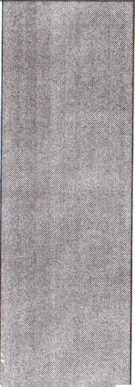 2ОК 01, ОК 02, ОК 08, ПК 3.1., ПК 3.2., ПК 3.3., ПК 4,1., ПК 4.2., ПК 4.3., ПК 4.5., ПК 4.6., ПК 5.1., ПК 5.2., ПК 5.3., ПК 5.4., ЛР 6, ЛР 7, ЛР 9, ЛР 13Тема 2.7. Анатомо-функциональные особенности скелета верхних конечностейПрактическое занятие2ОК 01, ОК 02, ОК 08, ПК 3.1., ПК 3.2., ПК 3.3., ПК 4,1., ПК 4.2., ПК 4.3., ПК 4.5., ПК 4.6., ПК 5.1., ПК 5.2., ПК 5.3., ПК 5.4., ЛР 6, ЛР 7, ЛР 9, ЛР 13Тема 2.7. Анатомо-функциональные особенности скелета верхних конечностейИзучение костей верхней конечности на скелете и их демонстрация с применением латинской терминологии. Характеристика суставов верхней конечности по плану, сравнение нормального строения суставов с патологическим строением на предложенных рисунках, рентгеновских снимках. Демонстрация типичных мест переломов костей верхней конечности. Заполнение рабочей тетради (подписать название костей (латинский, русский языки) на предложенной иллюстрации, зарисовать кости верхней конечности)2ОК 01, ОК 02, ОК 08, ПК 3.1., ПК 3.2., ПК 3.3., ПК 4,1., ПК 4.2., ПК 4.3., ПК 4.5., ПК 4.6., ПК 5.1., ПК 5.2., ПК 5.3., ПК 5.4., ЛР 6, ЛР 7, ЛР 9, ЛР 13Тема 2.8. Анатомо-функциональные особенности скелета нижних конечностейПрактическое занятие 2ОК 01, ОК 02, ОК 08, ПК 3.1., ПК 3.2., ПК 3.3., ПК 4,1., ПК 4.2., ПК 4.3., ПК 4.5., ПК 4.6., ПК 5.1., ПК 5.2., ПК 5.3., ПК 5.4., ЛР 6, ЛР 7, ЛР 9, ЛР 13Тема 2.8. Анатомо-функциональные особенности скелета нижних конечностейИзучение костей нижней конечности на скелете и их демонстрация с применением латинской терминологии. Характеристика суставов нижней конечности по плану, сравнение нормального строения суставов с патологическим строением на предложенных рисунках, рентгеновских снимках. Демонстрация типичных мест переломов костей нижней конечности. Заполнение рабочей тетради (подписать название костей (латинский, русский языки) на предложенной иллюстрации, зарисовать кости верхней конечности)2ОК 01, ОК 02, ОК 08, ПК 3.1., ПК 3.2., ПК 3.3., ПК 4,1., ПК 4.2., ПК 4.3., ПК 4.5., ПК 4.6., ПК 5.1., ПК 5.2., ПК 5.3., ПК 5.4., ЛР 6, ЛР 7, ЛР 9, ЛР 13Тема 2.9. Общие вопросы миологии. Мышцы головы и шеиСодержание учебного материала2ОК 01, ОК 02, ОК 08, ПК 3.1., ПК 3.2., ПК 3.3., ПК 4,1., ПК 4.2., ПК 4.3., ПК 4.5., ПК 4.6., ПК 5.1., ПК 5.2., ПК 5.3., ПК 5.4., ЛР 6, ЛР 7, ЛР 9, ЛР 13Тема 2.9. Общие вопросы миологии. Мышцы головы и шеиМышца как орган. Основной и вспомогательный аппарат мышц Классификация мышц, группы мышц. Мышечное сокращение. Утомление мышц. Мышцы головы и шеи. Мимические, жевательные мышцы, точки начала и прикрепления, функции. Мышцы шеи, точки начала и прикрепления, функции. Значение в диагностике заболеваний костно-мышечных и нервных2ОК 01, ОК 02, ОК 08, ПК 3.1., ПК 3.2., ПК 3.3., ПК 4,1., ПК 4.2., ПК 4.3., ПК 4.5., ПК 4.6., ПК 5.1., ПК 5.2., ПК 5.3., ПК 5.4., ЛР 6, ЛР 7, ЛР 9, ЛР 13Тема 2.9. Общие вопросы миологии. Мышцы головы и шеиПрактическое занятие2ОК 01, ОК 02, ОК 08, ПК 3.1., ПК 3.2., ПК 3.3., ПК 4,1., ПК 4.2., ПК 4.3., ПК 4.5., ПК 4.6., ПК 5.1., ПК 5.2., ПК 5.3., ПК 5.4., ЛР 6, ЛР 7, ЛР 9, ЛР 13Тема 2.9. Общие вопросы миологии. Мышцы головы и шеиЖевательные мышцы, точки начала и прикрепления, функции. Мимические мышцы, точки начала и прикрепления, функции. Мышцы шеи, точки начала и прикрепления, функции. Изучение мышц на муляжах и фантомах. Демонстрация мышц на фантоме, муляже с применением латинской терминологии. Заполнение рабочей тетради (подписать название мышц (латинский, русский языки) на предложенной иллюстрации). Характеристика мышцы как органа, демонстрация мест начала и прикрепления мышц на скелете2ОК 01, ОК 02, ОК 08, ПК 3.1., ПК 3.2., ПК 3.3., ПК 4,1., ПК 4.2., ПК 4.3., ПК 4.5., ПК 4.6., ПК 5.1., ПК 5.2., ПК 5.3., ПК 5.4., ЛР 6, ЛР 7, ЛР 9, ЛР 13Тема 2.10. Мышцы туловищаПрактическое занятие 2ОК 01, ОК 02, ОК 08, ПК 3.1., ПК 3.2., ПК 3.3., ПК 4,1., ПК 4.2., ПК 4.3., ПК 4.5., ПК 4.6., ПК 5.1., ПК 5.2., ПК 5.3., ПК 5.4., ЛР 6, ЛР 7, ЛР 9, ЛР 13Тема 2.10. Мышцы туловищаМышцы спины, груди, живота (группы, топография, названия, функции, места начала и прикрепления). Диафрагма (части, отверстия, функции). Изучение мышц на муляжах и фантомах. Демонстрация мышц на фантоме, муляже с применением латинской терминологии. Демонстрация мест начала и прикрепления мышц на скелете. Заполнение рабочей тетради (подписать название мышц (латинский, русский языки) на предложенной иллюстрации)2ОК 01, ОК 02, ОК 08, ПК 3.1., ПК 3.2., ПК 3.3., ПК 4,1., ПК 4.2., ПК 4.3., ПК 4.5., ПК 4.6., ПК 5.1., ПК 5.2., ПК 5.3., ПК 5.4., ЛР 6, ЛР 7, ЛР 9, ЛР 13Тема 2.11. Мышцы  плечевого пояса и свободной верхней конечностиПрактическое занятие 2ОК 01, ОК 02, ОК 08, ПК 3.1., ПК 3.2., ПК 3.3., ПК 4,1., ПК 4.2., ПК 4.3., ПК 4.5., ПК 4.6., ПК 5.1., ПК 5.2., ПК 5.3., ПК 5.4., ЛР 6, ЛР 7, ЛР 9, ЛР 13Тема 2.11. Мышцы  плечевого пояса и свободной верхней конечностиМышцы плечевого пояса: расположение, функции.  Мышц верхней конечности: расположение, функции. Топографические образования верхней конечности: подмышечная впадина, локтевая ямка. Изучение мышц на муляжах и планшетах. Демонстрация мышц на муляже, планшетах с применением латинской терминологии. Демонстрация мест начала и прикрепления мышц на скелете. Заполнение рабочей тетради (подписать название мышц (латинский, русский языки) на предложенной иллюстрации)2ОК 01, ОК 02, ОК 08, ПК 3.1., ПК 3.2., ПК 3.3., ПК 4,1., ПК 4.2., ПК 4.3., ПК 4.5., ПК 4.6., ПК 5.1., ПК 5.2., ПК 5.3., ПК 5.4., ЛР 6, ЛР 7, ЛР 9, ЛР 13Тема 2.12. Мышцы  тазового пояса свободной нижней конечностиПрактическое занятие 2ОК 01, ОК 02, ОК 08, ПК 3.1., ПК 3.2., ПК 3.3., ПК 4,1., ПК 4.2., ПК 4.3., ПК 4.5., ПК 4.6., ПК 5.1., ПК 5.2., ПК 5.3., ПК 5.4., ЛР 6, ЛР 7, ЛР 9, ЛР 13Тема 2.12. Мышцы  тазового пояса свободной нижней конечностиМышцы тазового пояса: расположение, функция. Мышц нижней конечности (мышцы таза, мышцы бедра, мышцы голени, мышцы стопы). Движений в суставах при сокращении мышц. Мышцы-синергисты и мышцы–антагонисты. Изучение видов мышечного сокращения. Топографические образования нижней конечности. Изучение мышц на муляжах и планшетах. Демонстрация мышц на муляже, планшетах с применением латинской терминологии. Демонстрация мест начала и прикрепления мышц на скелете. Заполнение рабочей тетради (подписать название мышц (латинский, русский языки) на предложенной иллюстрации)2ОК 01, ОК 02, ОК 08, ПК 3.1., ПК 3.2., ПК 3.3., ПК 4,1., ПК 4.2., ПК 4.3., ПК 4.5., ПК 4.6., ПК 5.1., ПК 5.2., ПК 5.3., ПК 5.4., ЛР 6, ЛР 7, ЛР 9, ЛР 13Раздел 3. Морфофункциональная характеристика системы органов дыхания. Процесс дыханияРаздел 3. Морфофункциональная характеристика системы органов дыхания. Процесс дыхания4/6/-Тема 3.1. Анатомия и физиология органов дыхательных путейСодержание учебного материала2ОК 01, ОК 02, ОК 08, ПК 3.1., ПК 3.2., ПК 3.3., ПК 4,1., ПК 4.2., ПК 4.3., ПК 4.5., ПК 4.6., ПК 5.1., ПК 5.2., ПК 5.3., ПК 5.4., ЛР 6, ЛР 7, ЛР 9, ЛР 13Тема 3.1. Анатомия и физиология органов дыхательных путейВерхние и нижние дыхательные пути, функции. Нос, наружный нос, носовая полость, носоглотка, придаточные пазухи носа. Функции носа.  Гортань, топография, строение стенки, хрящи гортани, мышцы гортани, отделы гортани, голосовая щель. Функции гортани. Трахея, топография, бифуркация трахеи, строение стенки, функции. Бронхи - виды бронхов, строение стенки, бронхиальное дерево. Значение в диагностике заболеваний и организации лечебных и профилактических мероприятий. Инструментальные методы исследования: бронхоскопия2ОК 01, ОК 02, ОК 08, ПК 3.1., ПК 3.2., ПК 3.3., ПК 4,1., ПК 4.2., ПК 4.3., ПК 4.5., ПК 4.6., ПК 5.1., ПК 5.2., ПК 5.3., ПК 5.4., ЛР 6, ЛР 7, ЛР 9, ЛР 13Тема 3.1. Анатомия и физиология органов дыхательных путейПрактические занятия 2ОК 01, ОК 02, ОК 08, ПК 3.1., ПК 3.2., ПК 3.3., ПК 4,1., ПК 4.2., ПК 4.3., ПК 4.5., ПК 4.6., ПК 5.1., ПК 5.2., ПК 5.3., ПК 5.4., ЛР 6, ЛР 7, ЛР 9, ЛР 13Тема 3.1. Анатомия и физиология органов дыхательных путейИзучение органов дыхательных путей на муляжах и планшетах. Демонстрация органов дыхательных путей на муляжах, планшетах с применением латинской терминологии. Демонстрация проекции органов дыхания на скелете. Заполнение рабочей тетради (подписать название дыхательных путей (латинский, русский языки) на предложенной иллюстрации, выполнение заданий в тестовой форме, выписать латинские наименования дыхательных путей, заполнение таблиц2ОК 01, ОК 02, ОК 08, ПК 3.1., ПК 3.2., ПК 3.3., ПК 4,1., ПК 4.2., ПК 4.3., ПК 4.5., ПК 4.6., ПК 5.1., ПК 5.2., ПК 5.3., ПК 5.4., ЛР 6, ЛР 7, ЛР 9, ЛР 13Тема 3.2. Анатомия и физиология лёгких, плевры, средостенияСодержание учебного материала2ОК 01, ОК 02, ОК 08, ПК 3.1., ПК 3.2., ПК 3.3., ПК 4,1., ПК 4.2., ПК 4.3., ПК 4.5., ПК 4.6., ПК 5.1., ПК 5.2., ПК 5.3., ПК 5.4., ЛР 6, ЛР 7, ЛР 9, ЛР 13Тема 3.2. Анатомия и физиология лёгких, плевры, средостенияЛегкие - внешнее строение, внутреннее строение: доли, сегменты, дольки, ацинус, функции. Плевра - строение, листки, плевральная полость, синусы. Строение, границы, отделы средостения. Проекция органов дыхательной системы на поверхность грудной клетки (переднюю, заднюю, боковые поверхности). Понятие о пальпации грудной клетки, перкуссии и аускультации легких. Определение экскурсии грудной клетки при дыхании (измерение окружности грудной клетки на вдохе, на выдохе)2ОК 01, ОК 02, ОК 08, ПК 3.1., ПК 3.2., ПК 3.3., ПК 4,1., ПК 4.2., ПК 4.3., ПК 4.5., ПК 4.6., ПК 5.1., ПК 5.2., ПК 5.3., ПК 5.4., ЛР 6, ЛР 7, ЛР 9, ЛР 13Тема 3.2. Анатомия и физиология лёгких, плевры, средостенияПрактическое занятие 2ОК 01, ОК 02, ОК 08, ПК 3.1., ПК 3.2., ПК 3.3., ПК 4,1., ПК 4.2., ПК 4.3., ПК 4.5., ПК 4.6., ПК 5.1., ПК 5.2., ПК 5.3., ПК 5.4., ЛР 6, ЛР 7, ЛР 9, ЛР 13Тема 3.2. Анатомия и физиология лёгких, плевры, средостенияИзучение органов дыхания на муляжах и планшетах. Демонстрация органов дыхательной системы на муляже, планшетах с применением латинской терминологии. Демонстрация проекции органов дыхания на скелете. Заполнение рабочей тетради (подписать название органов, частей органов (латинский, русский языки) на предложенной иллюстрации, работа с тестами, выписка терминов, заполнение таблиц.  Подсчет частоты дыхательных движений в 1 мин2ОК 01, ОК 02, ОК 08, ПК 3.1., ПК 3.2., ПК 3.3., ПК 4,1., ПК 4.2., ПК 4.3., ПК 4.5., ПК 4.6., ПК 5.1., ПК 5.2., ПК 5.3., ПК 5.4., ЛР 6, ЛР 7, ЛР 9, ЛР 13Тема 3.3. Физиология дыханияПрактические занятия 2ОК 01, ОК 02, ОК 08, ПК 3.1., ПК 3.2., ПК 3.3., ПК 4,1., ПК 4.2., ПК 4.3., ПК 4.5., ПК 4.6., ПК 5.1., ПК 5.2., ПК 5.3., ПК 5.4., ЛР 6, ЛР 7, ЛР 9, ЛР 13Тема 3.3. Физиология дыханияРоль системы дыхания для организма. Значение кислорода. Этапы дыхания. Потребность дышать, структуры организма человека, её удовлетворяющие.  Дыхательный цикл.Резервные возможности системы дыхания. Определение частоты дыхательных движений в минуту в покое и после физической нагрузки. Дыхательные объемы. Механизм 1-го вдоха новорожденного2ОК 01, ОК 02, ОК 08, ПК 3.1., ПК 3.2., ПК 3.3., ПК 4,1., ПК 4.2., ПК 4.3., ПК 4.5., ПК 4.6., ПК 5.1., ПК 5.2., ПК 5.3., ПК 5.4., ЛР 6, ЛР 7, ЛР 9, ЛР 13Раздел 4. Морфофункциональная характеристика системы кровообращения. Процесс кровообращения и лимфообращенияРаздел 4. Морфофункциональная характеристика системы кровообращения. Процесс кровообращения и лимфообращения4/12/6ОК 01, ОК 02, ОК 08, ПК 3.1., ПК 3.2., ПК 3.3., ПК 4,1., ПК 4.2., ПК 4.3., ПК 4.5., ПК 4.6., ПК 5.1., ПК 5.2., ПК 5.3., ПК 5.4., ЛР 6, ЛР 7, ЛР 9, ЛР 13Тема 4.1. Анатомия и физиология сердечно-сосудистой системы, сердцаСодержание учебного материала2ОК 01, ОК 02, ОК 08, ПК 3.1., ПК 3.2., ПК 3.3., ПК 4,1., ПК 4.2., ПК 4.3., ПК 4.5., ПК 4.6., ПК 5.1., ПК 5.2., ПК 5.3., ПК 5.4., ЛР 6, ЛР 7, ЛР 9, ЛР 13Тема 4.1. Анатомия и физиология сердечно-сосудистой системы, сердцаОбщий план строения сердечно-сосудистой системы. Кровеносные сосуды – виды, строение стенки артерий, вен, капилляров. Сердце - расположение, внешнее строение, проекция на поверхность грудной клетки. Камеры сердца, отверстия и клапаны сердца. Принципы работы клапанов сердца. Строение стенки сердца - эндокард, миокард, эпикард, расположение, физиологические свойства. Сосуды и нервы сердца. Круги кровообращения. Роль и место системы кровообращения в поддержании жизнедеятельности организма. Изменение органного кровообращения при мышечной нагрузке, приеме пищи, при гипоксии, стрессе и других состояниях. Микроциркуляция, её роль в механизме обмена жидкости различных веществ между кровью и тканями2ОК 01, ОК 02, ОК 08, ПК 3.1., ПК 3.2., ПК 3.3., ПК 4,1., ПК 4.2., ПК 4.3., ПК 4.5., ПК 4.6., ПК 5.1., ПК 5.2., ПК 5.3., ПК 5.4., ЛР 6, ЛР 7, ЛР 9, ЛР 13Тема 4.1. Анатомия и физиология сердечно-сосудистой системы, сердцаПрактическое занятие 2ОК 01, ОК 02, ОК 08, ПК 3.1., ПК 3.2., ПК 3.3., ПК 4,1., ПК 4.2., ПК 4.3., ПК 4.5., ПК 4.6., ПК 5.1., ПК 5.2., ПК 5.3., ПК 5.4., ЛР 6, ЛР 7, ЛР 9, ЛР 13Тема 4.1. Анатомия и физиология сердечно-сосудистой системы, сердцаИзучение строения сосудов (артерий, вен, капилляров) и сердца на муляжах и планшетах. Демонстрация органов сердечно-сосудистой системы на муляже, планшетах с применением латинской терминологии. Демонстрация проекции сердца на скелете, на поверхности тела. Заполнение рабочей тетради (подписать отделы, части органов (латинский, русский языки) на предложенной иллюстрации, работа с тестами, выписка терминов, заполнение таблиц).2ОК 01, ОК 02, ОК 08, ПК 3.1., ПК 3.2., ПК 3.3., ПК 4,1., ПК 4.2., ПК 4.3., ПК 4.5., ПК 4.6., ПК 5.1., ПК 5.2., ПК 5.3., ПК 5.4., ЛР 6, ЛР 7, ЛР 9, ЛР 13Тема 4.2. Физиология сердцаПрактические занятия 2ОК 01, ОК 02, ОК 08, ПК 3.1., ПК 3.2., ПК 3.3., ПК 4,1., ПК 4.2., ПК 4.3., ПК 4.5., ПК 4.6., ПК 5.1., ПК 5.2., ПК 5.3., ПК 5.4., ЛР 6, ЛР 7, ЛР 9, ЛР 13Тема 4.2. Физиология сердцаПоложение и строение сердца, границы и проекция на грудную клетку. Цикл сердечной деятельности. Особенности свойств сердечной мышцы. Понятие о возбудимости, проводимости, сократимости и автоматии сердца. Проводящая система сердца, её функциональные особенности. Сердечный цикл и его фазовая структура. Систолический и минутный объемы крови. Работа сердца. Регуляция сердечной деятельности.2ОК 01, ОК 02, ОК 08, ПК 3.1., ПК 3.2., ПК 3.3., ПК 4,1., ПК 4.2., ПК 4.3., ПК 4.5., ПК 4.6., ПК 5.1., ПК 5.2., ПК 5.3., ПК 5.4., ЛР 6, ЛР 7, ЛР 9, ЛР 13Тема 4.3. Артерии большого круга кровообращенияПрактическое занятие 2ОК 01, ОК 02, ОК 08, ПК 3.1., ПК 3.2., ПК 3.3., ПК 4,1., ПК 4.2., ПК 4.3., ПК 4.5., ПК 4.6., ПК 5.1., ПК 5.2., ПК 5.3., ПК 5.4., ЛР 6, ЛР 7, ЛР 9, ЛР 13Тема 4.3. Артерии большого круга кровообращенияОсновные сосуды большого круга и область их кровоснабжения (аорта, общая сонная артерия, подключичная артерия, общая подвздошная артерия, бедренная артерия). Места наиболее поверхностного расположения крупных сосудов и точки их прижатия в случае кровотечения общей сонной артерии, плечевой артерии, бедренной артерии, большеберцовой артерии.  Кровяное давление, его виды (систолическое, диастолическое, пульсовое, периферическое, артериальное, венозное). Факторы, определяющие величину кровяного давления. Заполнение   рабочей тетради (подписать  на предложенной иллюстрации части аорты, сосуды головы, шеи, туловища), работа с тестами, выписка терминов, составление глоссария,  заполнение таблиц, составление схем кровоснабжения органа, части тела2ОК 01, ОК 02, ОК 08, ПК 3.1., ПК 3.2., ПК 3.3., ПК 4,1., ПК 4.2., ПК 4.3., ПК 4.5., ПК 4.6., ПК 5.1., ПК 5.2., ПК 5.3., ПК 5.4., ЛР 6, ЛР 7, ЛР 9, ЛР 13Тема 4.4. Вены большого круга кровообращенияПрактические занятия 2ОК 01, ОК 02, ОК 08, ПК 3.1., ПК 3.2., ПК 3.3., ПК 4,1., ПК 4.2., ПК 4.3., ПК 4.5., ПК 4.6., ПК 5.1., ПК 5.2., ПК 5.3., ПК 5.4., ЛР 6, ЛР 7, ЛР 9, ЛР 13Тема 4.4. Вены большого круга кровообращенияСистемы верхней и нижней полых вен. Система воротной вены. На муляжах, таблицах, с помощью атласов изучение топографии крупных вен большого круга кровообращения с указанием области их кровоснабжения. На муляжах, таблицах, с помощью атласов изучение топографии крупных вен системы верхней и нижней полых вен, системы воротной вены. Венозные анастомозы. Заполнение   рабочей тетради (подписать на предложенной иллюстрации части брюшной аорты, сосуды туловища, нижней конечностей), работа с тестами, выписка терминов, составление глоссария, заполнение таблиц, составление схем кровоснабжения органа, части тела. Решение ситуационных задач2ОК 01, ОК 02, ОК 08, ПК 3.1., ПК 3.2., ПК 3.3., ПК 4,1., ПК 4.2., ПК 4.3., ПК 4.5., ПК 4.6., ПК 5.1., ПК 5.2., ПК 5.3., ПК 5.4., ЛР 6, ЛР 7, ЛР 9, ЛР 13Тема 4.4. Вены большого круга кровообращенияСамостоятельная работа обучающихся6ОК 01, ОК 02, ОК 08, ПК 3.1., ПК 3.2., ПК 3.3., ПК 4,1., ПК 4.2., ПК 4.3., ПК 4.5., ПК 4.6., ПК 5.1., ПК 5.2., ПК 5.3., ПК 5.4., ЛР 6, ЛР 7, ЛР 9, ЛР 13Тема 4.4. Вены большого круга кровообращенияПодготовка реферата на тему: «Возрастные особенности системы кровообращения»6ОК 01, ОК 02, ОК 08, ПК 3.1., ПК 3.2., ПК 3.3., ПК 4,1., ПК 4.2., ПК 4.3., ПК 4.5., ПК 4.6., ПК 5.1., ПК 5.2., ПК 5.3., ПК 5.4., ЛР 6, ЛР 7, ЛР 9, ЛР 13Тема 4.5. Анатомия и физиология лимфатической системыСодержание учебного материала2ОК 01, ОК 02, ОК 08, ПК 3.1., ПК 3.2., ПК 3.3., ПК 4,1., ПК 4.2., ПК 4.3., ПК 4.5., ПК 4.6., ПК 5.1., ПК 5.2., ПК 5.3., ПК 5.4., ЛР 6, ЛР 7, ЛР 9, ЛР 13Тема 4.5. Анатомия и физиология лимфатической системыЗначение лимфатической системы. Лимфа и ее состав. Лимфатические сосуды, узлы, органы строение, расположение, функции. Движение лимфы. Критерии оценки деятельности лимфатической системы. Взаимоотношения лимфатической системы с иммунной системой2ОК 01, ОК 02, ОК 08, ПК 3.1., ПК 3.2., ПК 3.3., ПК 4,1., ПК 4.2., ПК 4.3., ПК 4.5., ПК 4.6., ПК 5.1., ПК 5.2., ПК 5.3., ПК 5.4., ЛР 6, ЛР 7, ЛР 9, ЛР 13Тема 4.5. Анатомия и физиология лимфатической системыПрактическое занятие 2ОК 01, ОК 02, ОК 08, ПК 3.1., ПК 3.2., ПК 3.3., ПК 4,1., ПК 4.2., ПК 4.3., ПК 4.5., ПК 4.6., ПК 5.1., ПК 5.2., ПК 5.3., ПК 5.4., ЛР 6, ЛР 7, ЛР 9, ЛР 13Тема 4.5. Анатомия и физиология лимфатической системыИзучение с использованием препаратов, муляжей, планшетов лимфатической системы человека. Месторасположение поверхностных лимфоузлов (затылочных, околоушных, шейных, поднижнечелюстных, подмышечных, локтевых, паховых). Лимфатические сосуды, лимфоидные органы, функции лимфатической системы. Критерии оценки деятельности лимфатической системы2ОК 01, ОК 02, ОК 08, ПК 3.1., ПК 3.2., ПК 3.3., ПК 4,1., ПК 4.2., ПК 4.3., ПК 4.5., ПК 4.6., ПК 5.1., ПК 5.2., ПК 5.3., ПК 5.4., ЛР 6, ЛР 7, ЛР 9, ЛР 13Тема 4.6. Контрольная работа (1 семестр)Практическое занятие2ОК 01, ОК 02, ОК 08, ПК 3.1., ПК 3.2., ПК 3.3., ПК 4,1., ПК 4.2., ПК 4.3., ПК 4.5., ПК 4.6., ПК 5.1., ПК 5.2., ПК 5.3., ПК 5.4., ЛР 6, ЛР 7, ЛР 9, ЛР 13.Тема 4.6. Контрольная работа (1 семестр)Решение тестового задания2ОК 01, ОК 02, ОК 08, ПК 3.1., ПК 3.2., ПК 3.3., ПК 4,1., ПК 4.2., ПК 4.3., ПК 4.5., ПК 4.6., ПК 5.1., ПК 5.2., ПК 5.3., ПК 5.4., ЛР 6, ЛР 7, ЛР 9, ЛР 13.Итого 1 семестр24/42/12Раздел 5. Морфофункциональная характеристика системы органов пищеварения. Процесс пищеварения. Обмен веществ и энергииРаздел 5. Морфофункциональная характеристика системы органов пищеварения. Процесс пищеварения. Обмен веществ и энергии4/14/8Тема 5.1. Анатомия и физиология полости рта, глотки, пищевода, желудка Содержание учебного материала2ОК 01, ОК 02, ОК 08, ПК 3.1., ПК 3.2., ПК 3.3., ПК 4,1., ПК 4.2., ПК 4.3., ПК 4.5., ПК 4.6., ПК 5.1., ПК 5.2., ПК 5.3., ПК 5.4., ЛР 6, ЛР 7, ЛР 9, ЛР 13Тема 5.1. Анатомия и физиология полости рта, глотки, пищевода, желудка Общий план строения пищеварительной системы. Топография и строение органов желудочно-кишечного тракта. Строение стенки желудочно-кишечного тракта. Полость рта, функции полости рта. Зев: границы. Органы полости рта: язык и зубы, строение, функции, зубная формула. Глотка – расположение, строение, стенки, отделы, функции. Миндалины лимфоэпителиального кольца Пирогова-Вальдейера. Пищевод – топография, отделы, длина, сужения, функции, строение стенки. Желудок топография, отделы, длина, сужения, функции, строение стенки2ОК 01, ОК 02, ОК 08, ПК 3.1., ПК 3.2., ПК 3.3., ПК 4,1., ПК 4.2., ПК 4.3., ПК 4.5., ПК 4.6., ПК 5.1., ПК 5.2., ПК 5.3., ПК 5.4., ЛР 6, ЛР 7, ЛР 9, ЛР 13Тема 5.2. Анатомия и физиология полости рта, глоткиПрактическое занятие 2ОК 01, ОК 02, ОК 08, ПК 3.1., ПК 3.2., ПК 3.3., ПК 4,1., ПК 4.2., ПК 4.3., ПК 4.5., ПК 4.6., ПК 5.1., ПК 5.2., ПК 5.3., ПК 5.4., ЛР 6, ЛР 7, ЛР 9, ЛР 13Тема 5.2. Анатомия и физиология полости рта, глоткиТопография органов пищеварительного тракта с характеристикой их функции. Изучение строения и функций полости рта, органов полости рта. Изучение расположения, места открытия выводных протоков слюнных желез. Изучение строения и функций глотки, пищевода2ОК 01, ОК 02, ОК 08, ПК 3.1., ПК 3.2., ПК 3.3., ПК 4,1., ПК 4.2., ПК 4.3., ПК 4.5., ПК 4.6., ПК 5.1., ПК 5.2., ПК 5.3., ПК 5.4., ЛР 6, ЛР 7, ЛР 9, ЛР 13Тема 5.3. Анатомия и физиология пищевода, желудкаПрактическое занятие 2ОК 01, ОК 02, ОК 08, ПК 3.1., ПК 3.2., ПК 3.3., ПК 4,1., ПК 4.2., ПК 4.3., ПК 4.5., ПК 4.6., ПК 5.1., ПК 5.2., ПК 5.3., ПК 5.4., ЛР 6, ЛР 7, ЛР 9, ЛР 13Тема 5.3. Анатомия и физиология пищевода, желудкаИзучение строения и функций пищевода. Определение проекции желудка на поверхности передней брюшной стенки на фантоме. Изучение с использованием препаратов, муляжей, планшетов желудка, функции органа. Пищеварение в желудке2ОК 01, ОК 02, ОК 08, ПК 3.1., ПК 3.2., ПК 3.3., ПК 4,1., ПК 4.2., ПК 4.3., ПК 4.5., ПК 4.6., ПК 5.1., ПК 5.2., ПК 5.3., ПК 5.4., ЛР 6, ЛР 7, ЛР 9, ЛР 13Тема 5.4. Анатомия и физиология тонкого и толстого кишечникаПрактическое занятие 2ОК 01, ОК 02, ОК 08, ПК 3.1., ПК 3.2., ПК 3.3., ПК 4,1., ПК 4.2., ПК 4.3., ПК 4.5., ПК 4.6., ПК 5.1., ПК 5.2., ПК 5.3., ПК 5.4., ЛР 6, ЛР 7, ЛР 9, ЛР 13Тема 5.4. Анатомия и физиология тонкого и толстого кишечникаИзучение с использованием препаратов, муляжей, планшетов строения и функций тонкой кишки. Проекция на переднюю брюшную стенку. Изучение пищеварения в тонкой кишке.Изучение строения толстой кишки с использованием муляжей, атласов, планшетов. Проекция отделов толстой кишки на брюшную стенку. Изучение пищеварения в толстой кишке под действием ферментов кишечного сока и бактерий. Формирование каловых масс. Состав каловых масс. Акт дефекации, его регуляция. Составление сравнительной характеристики строения стенки желудка, тонкой и толстой кишки и характеристики процессов пищеварения в различных отделах пищеварительного тракта. Брюшина, строение. Образования брюшины: связки, брыжейки, сальники.Современные инструментальные методы диагностики функционального состояния пищеварительной системы: ирригоскопия, ректороманоскопия, колоноскопия, рентгеноскопия2ОК 01, ОК 02, ОК 08, ПК 3.1., ПК 3.2., ПК 3.3., ПК 4,1., ПК 4.2., ПК 4.3., ПК 4.5., ПК 4.6., ПК 5.1., ПК 5.2., ПК 5.3., ПК 5.4., ЛР 6, ЛР 7, ЛР 9, ЛР 13Тема 5.5. Анатомия и физиология пищеварительных железСодержание учебного материала2ОК 01, ОК 02, ОК 08, ПК 3.1., ПК 3.2., ПК 3.3., ПК 4,1., ПК 4.2., ПК 4.3., ПК 4.5., ПК 4.6., ПК 5.1., ПК 5.2., ПК 5.3., ПК 5.4., ЛР 6, ЛР 7, ЛР 9, ЛР 13Тема 5.5. Анатомия и физиология пищеварительных железСлюнные железы, строение, расположение, функции. Печень строение, расположение, функции. Желчный пузырь строение, расположение, функции. Желчь, ее состав. Пути желчевыделения. Поджелудочная железа строение, расположение, функция. Состав и значение поджелудочного сока. Регуляция выработки поджелудочного сока2ОК 01, ОК 02, ОК 08, ПК 3.1., ПК 3.2., ПК 3.3., ПК 4,1., ПК 4.2., ПК 4.3., ПК 4.5., ПК 4.6., ПК 5.1., ПК 5.2., ПК 5.3., ПК 5.4., ЛР 6, ЛР 7, ЛР 9, ЛР 13Тема 5.5. Анатомия и физиология пищеварительных железПрактические занятия 2ОК 01, ОК 02, ОК 08, ПК 3.1., ПК 3.2., ПК 3.3., ПК 4,1., ПК 4.2., ПК 4.3., ПК 4.5., ПК 4.6., ПК 5.1., ПК 5.2., ПК 5.3., ПК 5.4., ЛР 6, ЛР 7, ЛР 9, ЛР 13Тема 5.5. Анатомия и физиология пищеварительных железОпределение проекции слюнных желёз, поджелудочной железы, печени, желчного пузыря на поверхности передней брюшной стенки на фантоме. Изучение с использованием препаратов, муляжей, планшетов поджелудочной железы, печени, желчного пузыря. Изучение желчевыводящих путей2ОК 01, ОК 02, ОК 08, ПК 3.1., ПК 3.2., ПК 3.3., ПК 4,1., ПК 4.2., ПК 4.3., ПК 4.5., ПК 4.6., ПК 5.1., ПК 5.2., ПК 5.3., ПК 5.4., ЛР 6, ЛР 7, ЛР 9, ЛР 13Тема 5.5. Анатомия и физиология пищеварительных железСамостоятельная работа обучающихся8ОК 01, ОК 02, ОК 08, ПК 3.1., ПК 3.2., ПК 3.3., ПК 4,1., ПК 4.2., ПК 4.3., ПК 4.5., ПК 4.6., ПК 5.1., ПК 5.2., ПК 5.3., ПК 5.4., ЛР 6, ЛР 7, ЛР 9, ЛР 13Тема 5.5. Анатомия и физиология пищеварительных железПодготовка реферата на тему: «Методы исследования при заболеваниях органов ЖКТ»8ОК 01, ОК 02, ОК 08, ПК 3.1., ПК 3.2., ПК 3.3., ПК 4,1., ПК 4.2., ПК 4.3., ПК 4.5., ПК 4.6., ПК 5.1., ПК 5.2., ПК 5.3., ПК 5.4., ЛР 6, ЛР 7, ЛР 9, ЛР 13Тема 5.6. Физиология пищеваренияПрактическое занятие 2ОК 01, ОК 02, ОК 08, ПК 3.1., ПК 3.2., ПК 3.3., ПК 4,1., ПК 4.2., ПК 4.3., ПК 4.5., ПК 4.6., ПК 5.1., ПК 5.2., ПК 5.3., ПК 5.4., ЛР 6, ЛР 7, ЛР 9, ЛР 13Тема 5.6. Физиология пищеваренияПищеварение в полости рта, глотание. Слюна – состав, свойства, функции. Пищеварение в желудке. Желудочный сок – свойства, состав. Эвакуация содержимого желудка в тонкий кишечник. Состав, количество, функции поджелудочного сока. Состав и свойства желчи. Функции желчи. Механизм образования и отделения желчи, виды желчи (пузырная, печеночная). Пищеварение и всасывание в тонком кишечнике, виды. Кишечный сок – свойства, состав, функции. Пищеварение в толстой кишке. Микрофлора толстого кишечника, её значение. Акт дефекации. Изучение в атласах и на муляжах, таблицах строения органов пищеварительных желёз: печени, поджелудочной железы, слюнных желёз. Демонстрация на планшетах, плакатах изучаемых структур с применением латинской терминологии. Демонстрация проекции органов на переднюю брюшную стенку, демонстрация мест впадения протоков больших слюнных желёз в ротовую полость2ОК 01, ОК 02, ОК 08, ПК 3.1., ПК 3.2., ПК 3.3., ПК 4,1., ПК 4.2., ПК 4.3., ПК 4.5., ПК 4.6., ПК 5.1., ПК 5.2., ПК 5.3., ПК 5.4., ЛР 6, ЛР 7, ЛР 9, ЛР 13Тема 5.7. Обмен веществ и энергииПрактическое занятие 2ОК 01, ОК 02, ОК 08, ПК 3.1., ПК 3.2., ПК 3.3., ПК 4,1., ПК 4.2., ПК 4.3., ПК 4.5., ПК 4.6., ПК 5.1., ПК 5.2., ПК 5.3., ПК 5.4., ЛР 6, ЛР 7, ЛР 9, ЛР 13Тема 5.7. Обмен веществ и энергииОбщее понятие об обмене веществ в организме. Обмен веществ между организмом и внешней средой как основное условие жизни и сохранение гомеостаза. Пластическая и энергетическая роль питательных веществ. Общее представление об обмене и специфическом синтезе в организме белков, жиров, углеводов. Значение минеральных веществ и микроэлементов2ОК 01, ОК 02, ОК 08, ПК 3.1., ПК 3.2., ПК 3.3., ПК 4,1., ПК 4.2., ПК 4.3., ПК 4.5., ПК 4.6., ПК 5.1., ПК 5.2., ПК 5.3., ПК 5.4., ЛР 6, ЛР 7, ЛР 9, ЛР 13Тема 5.8. Обмен энергии и тепла. Терморегуляция организмаПрактические занятия 2ОК 01, ОК 02, ОК 08, ПК 3.1., ПК 3.2., ПК 3.3., ПК 4,1., ПК 4.2., ПК 4.3., ПК 4.5., ПК 4.6., ПК 5.1., ПК 5.2., ПК 5.3., ПК 5.4., ЛР 6, ЛР 7, ЛР 9, ЛР 13Тема 5.8. Обмен энергии и тепла. Терморегуляция организмаТемпература человека и ее суточное колебание. Температура различных участков кожных покровов и внутренних органов человека. Физическая и химическая терморегуляция. Обмен веществ как источник образования теплоты. Роль отдельных органов в терморегуляции. Теплоотдача. Способы отдачи теплоты с поверхности тела (излучение, испарение, проведение). Физиологические механизмы теплоотдачи. Центр терморегуляции. Нервные и гуморальные механизмы терморегуляции. Функциональная система, обеспечивающая поддержание температуры внутренней среды при изменении температуры внешней среды. Изучение на таблицах слайдах температуры тела системы. Демонстрация на таблицах и слайдах термометрию на отдельных участках кожи и слизистых. Заполнение  рабочей тетради (составление сравнительной таблицы процессов терморегуляции по тексту книги.), выполнение заданий в тестовой форме, решение, выписка терминов, заполнение таблиц2ОК 01, ОК 02, ОК 08, ПК 3.1., ПК 3.2., ПК 3.3., ПК 4,1., ПК 4.2., ПК 4.3., ПК 4.5., ПК 4.6., ПК 5.1., ПК 5.2., ПК 5.3., ПК 5.4., ЛР 6, ЛР 7, ЛР 9, ЛР 13Раздел 6. Морфофункциональная характеристика органов выделения. Процесс выделения. Система органов репродукцииРаздел 6. Морфофункциональная характеристика органов выделения. Процесс выделения. Система органов репродукции6/8/8Тема 6.1. Анатомия и физиология органов мочеобразования и мочевыделенияСодержание учебного материала2ОК 01, ОК 02, ОК 08, ПК 3.1., ПК 3.2., ПК 3.3., ПК 4,1., ПК 4.2., ПК 4.3., ПК 4.5., ПК 4.6., ПК 5.1., ПК 5.2., ПК 5.3., ПК 5.4., ЛР 6, ЛР 7, ЛР 9, ЛР 13Тема 6.1. Анатомия и физиология органов мочеобразования и мочевыделенияПроцесс выделения. Роль выделительных органов в поддержании постоянства внутренней среды. Выделительная функция других систем организма. Топография и строение органов мочевыделительной системы. Строение почек. Фиксирующий аппарат, структурно-функциональная единица почки – нефрон. Изучение особенностей кровоснабжения почки. Критерии оценки деятельности мочевыделительной системы. Механизм образования мочи. Состав и свойства первичной и вторичной мочи в норме. Регуляция деятельности почек нервной и эндокринной системами. Адаптивные изменения функции почек при различных условиях внешней среды. Клиническое значение исследования мочи. Понятие о полиурии, анурии, олигурии, гематурии2ОК 01, ОК 02, ОК 08, ПК 3.1., ПК 3.2., ПК 3.3., ПК 4,1., ПК 4.2., ПК 4.3., ПК 4.5., ПК 4.6., ПК 5.1., ПК 5.2., ПК 5.3., ПК 5.4., ЛР 6, ЛР 7, ЛР 9, ЛР 13Тема 6.1. Анатомия и физиология органов мочеобразования и мочевыделенияСамостоятельная работа обучающихся8ОК 01, ОК 02, ОК 08, ПК 3.1., ПК 3.2., ПК 3.3., ПК 4,1., ПК 4.2., ПК 4.3., ПК 4.5., ПК 4.6., ПК 5.1., ПК 5.2., ПК 5.3., ПК 5.4., ЛР 6, ЛР 7, ЛР 9, ЛР 13Тема 6.1. Анатомия и физиология органов мочеобразования и мочевыделенияПодготовка реферата на тему: «Методы исследования при заболеваниях органов мочевыделительной системы»8ОК 01, ОК 02, ОК 08, ПК 3.1., ПК 3.2., ПК 3.3., ПК 4,1., ПК 4.2., ПК 4.3., ПК 4.5., ПК 4.6., ПК 5.1., ПК 5.2., ПК 5.3., ПК 5.4., ЛР 6, ЛР 7, ЛР 9, ЛР 13Тема 6.1. Анатомия и физиология органов мочеобразования и мочевыделенияПрактические занятия 2ОК 01, ОК 02, ОК 08, ПК 3.1., ПК 3.2., ПК 3.3., ПК 4,1., ПК 4.2., ПК 4.3., ПК 4.5., ПК 4.6., ПК 5.1., ПК 5.2., ПК 5.3., ПК 5.4., ЛР 6, ЛР 7, ЛР 9, ЛР 13Тема 6.1. Анатомия и физиология органов мочеобразования и мочевыделенияИзучение в атласах и на муляжах, таблицах строения органов мочевыделительной системы.  Демонстрация на планшетах, плакатах изучаемых структур с применением латинской терминологии. Демонстрация проекции органов на поверхность тела.  Заполнение   рабочей тетради, выполнение заданий в тестовой форме, решение кроссвордов. Решение ситуационных задач2ОК 01, ОК 02, ОК 08, ПК 3.1., ПК 3.2., ПК 3.3., ПК 4,1., ПК 4.2., ПК 4.3., ПК 4.5., ПК 4.6., ПК 5.1., ПК 5.2., ПК 5.3., ПК 5.4., ЛР 6, ЛР 7, ЛР 9, ЛР 13Тема 6.2. Мочевыводящие пути. Физиология органов мочевыведенияПрактические занятия 2ОК 01, ОК 02, ОК 08, ПК 3.1., ПК 3.2., ПК 3.3., ПК 4,1., ПК 4.2., ПК 4.3., ПК 4.5., ПК 4.6., ПК 5.1., ПК 5.2., ПК 5.3., ПК 5.4., ЛР 6, ЛР 7, ЛР 9, ЛР 13Тема 6.2. Мочевыводящие пути. Физиология органов мочевыведенияФункция почек. Физиология мочеобразования. Образование конечной мочи. Этапы образования мочи. Количество и состав и свойства мочи. Выведение мочи. Акт мочеиспускания.Регуляция мочеобразования. Изучение с использованием препаратов, муляжей, планшетов мочеточников, мочевого пузыря, мочеиспускательного канала: мужского и женского. Критерии оценки процесса выделения. Изучение клинических анализов мочи. Наличие клеток эпителия, лейкоцитов, эритроцитов, белка, сахара как свидетельство патологических процессов в организме2ОК 01, ОК 02, ОК 08, ПК 3.1., ПК 3.2., ПК 3.3., ПК 4,1., ПК 4.2., ПК 4.3., ПК 4.5., ПК 4.6., ПК 5.1., ПК 5.2., ПК 5.3., ПК 5.4., ЛР 6, ЛР 7, ЛР 9, ЛР 13Тема 6.3. Анатомия и физиология мужской репродуктивной системыСодержание учебного материала2ОК 01, ОК 02, ОК 08, ПК 3.1., ПК 3.2., ПК 3.3., ПК 4,1., ПК 4.2., ПК 4.3., ПК 4.5., ПК 4.6., ПК 5.1., ПК 5.2., ПК 5.3., ПК 5.4., ЛР 6, ЛР 7, ЛР 9, ЛР 13Тема 6.3. Анатомия и физиология мужской репродуктивной системыМужские половые органы: яичко, придаток яичка, семявыносящий проток, семенной канатик, семенные пузырьки, предстательная железа, бульбоуретральные железы, половой член, мошонка, их расположение, строение, функции. Первичные и вторичные половые признаки. Эндокринная деятельность половых желез2ОК 01, ОК 02, ОК 08, ПК 3.1., ПК 3.2., ПК 3.3., ПК 4,1., ПК 4.2., ПК 4.3., ПК 4.5., ПК 4.6., ПК 5.1., ПК 5.2., ПК 5.3., ПК 5.4., ЛР 6, ЛР 7, ЛР 9, ЛР 13Тема 6.3. Анатомия и физиология мужской репродуктивной системыПрактические занятия 2ОК 01, ОК 02, ОК 08, ПК 3.1., ПК 3.2., ПК 3.3., ПК 4,1., ПК 4.2., ПК 4.3., ПК 4.5., ПК 4.6., ПК 5.1., ПК 5.2., ПК 5.3., ПК 5.4., ЛР 6, ЛР 7, ЛР 9, ЛР 13Тема 6.3. Анатомия и физиология мужской репродуктивной системыИзучение в атласах и на муляжах, таблицах и слайдах строения органов мужской репродуктивной системы. Демонстрация на таблицах, слайдах, плакатах изучаемых структур с применением латинской терминологии.  Заполнение   рабочей тетради, выполнение заданий в тестовой форме, выписка терминов, составление глоссария, заполнение таблиц, схем. Решение ситуационных задач2ОК 01, ОК 02, ОК 08, ПК 3.1., ПК 3.2., ПК 3.3., ПК 4,1., ПК 4.2., ПК 4.3., ПК 4.5., ПК 4.6., ПК 5.1., ПК 5.2., ПК 5.3., ПК 5.4., ЛР 6, ЛР 7, ЛР 9, ЛР 13Тема 6.4. Анатомия и физиология женской репродуктивной системы.Содержание учебного материала2ОК 01, ОК 02, ОК 08, ПК 3.1., ПК 3.2., ПК 3.3., ПК 4,1., ПК 4.2., ПК 4.3., ПК 4.5., ПК 4.6., ПК 5.1., ПК 5.2., ПК 5.3., ПК 5.4., ЛР 6, ЛР 7, ЛР 9, ЛР 13Тема 6.4. Анатомия и физиология женской репродуктивной системы.Женские половые органы (внутренние и наружные), строение, расположение, функции. Строение яичников. Маточная труба. Матка. Влагалище. Лобок. Большие и малые половые губы. Клитор. Преддверие влагалища. Промежность. Половы признаки. Молочная железа - функция, расположение, внешнее строение. Строение дольки. Физиология женской половой системы: маточно – овариальный цикл. Регуляция половых функций человека2ОК 01, ОК 02, ОК 08, ПК 3.1., ПК 3.2., ПК 3.3., ПК 4,1., ПК 4.2., ПК 4.3., ПК 4.5., ПК 4.6., ПК 5.1., ПК 5.2., ПК 5.3., ПК 5.4., ЛР 6, ЛР 7, ЛР 9, ЛР 13Тема 6.4. Анатомия и физиология женской репродуктивной системы.Практические занятия 2ОК 01, ОК 02, ОК 08, ПК 3.1., ПК 3.2., ПК 3.3., ПК 4,1., ПК 4.2., ПК 4.3., ПК 4.5., ПК 4.6., ПК 5.1., ПК 5.2., ПК 5.3., ПК 5.4., ЛР 6, ЛР 7, ЛР 9, ЛР 13Тема 6.4. Анатомия и физиология женской репродуктивной системы.Изучение в атласах и на муляжах, таблицах, моделях строения органов женской репродуктивной системы. Демонстрация на муляжах, плакатах, слайдах изучаемых структур с применением латинской терминологии. Демонстрация проекции женских половых органов   на переднюю поверхность брюшной стенки. Заполнение рабочей тетради, выполнение заданий в тестовой форме, выписка терминов, составление глоссария, заполнение таблиц, схем. Решение  ситуационных задач.2ОК 01, ОК 02, ОК 08, ПК 3.1., ПК 3.2., ПК 3.3., ПК 4,1., ПК 4.2., ПК 4.3., ПК 4.5., ПК 4.6., ПК 5.1., ПК 5.2., ПК 5.3., ПК 5.4., ЛР 6, ЛР 7, ЛР 9, ЛР 13Раздел 7. Внутренняя среда организма. Система крови. Иммунная система человекаРаздел 7. Внутренняя среда организма. Система крови. Иммунная система человека2/6/-Тема 7.1. Кровь её состав, свойства, функцииСодержание учебного материала2ОК 01, ОК 02, ОК 08, ПК 3.1., ПК 3.2., ПК 3.3., ПК 4,1., ПК 4.2., ПК 4.3., ПК 4.5., ПК 4.6., ПК 5.1., ПК 5.2., ПК 5.3., ПК 5.4., ЛР 6, ЛР 7, ЛР 9, ЛР 13Тема 7.1. Кровь её состав, свойства, функцииКровь как внутренняя среда организма. Физиологические функции крови. Свойства крови. Состав крови. Форменные элементы крови: эритроциты, лейкоциты, тромбоциты. Плазма крови – химические свойства, физиологические показатели, значение. Гемостаз. Этапы гемостаза. Гемопоэз2ОК 01, ОК 02, ОК 08, ПК 3.1., ПК 3.2., ПК 3.3., ПК 4,1., ПК 4.2., ПК 4.3., ПК 4.5., ПК 4.6., ПК 5.1., ПК 5.2., ПК 5.3., ПК 5.4., ЛР 6, ЛР 7, ЛР 9, ЛР 13Тема 7.1. Кровь её состав, свойства, функцииПрактические занятия 2ОК 01, ОК 02, ОК 08, ПК 3.1., ПК 3.2., ПК 3.3., ПК 4,1., ПК 4.2., ПК 4.3., ПК 4.5., ПК 4.6., ПК 5.1., ПК 5.2., ПК 5.3., ПК 5.4., ЛР 6, ЛР 7, ЛР 9, ЛР 13Тема 7.1. Кровь её состав, свойства, функцииИзучение в атласах и таблицах строения форменных элементов крови. Демонстрация на таблицах форменных элементов с их характеристикой, органов, входящих в систему «Кровь». Заполнение   рабочей тетради (пользуясь атласом, учебником зарисовать эритроцит, лейкоцит, тромбоцит), работа с тестами, выписка терминов, заполнение таблиц)2ОК 01, ОК 02, ОК 08, ПК 3.1., ПК 3.2., ПК 3.3., ПК 4,1., ПК 4.2., ПК 4.3., ПК 4.5., ПК 4.6., ПК 5.1., ПК 5.2., ПК 5.3., ПК 5.4., ЛР 6, ЛР 7, ЛР 9, ЛР 13Тема 7.2. Группы крови.Практические занятия 2ОК 01, ОК 02, ОК 08, ПК 3.1., ПК 3.2., ПК 3.3., ПК 4,1., ПК 4.2., ПК 4.3., ПК 4.5., ПК 4.6., ПК 5.1., ПК 5.2., ПК 5.3., ПК 5.4., ЛР 6, ЛР 7, ЛР 9, ЛР 13Тема 7.2. Группы крови.Изучение принципа определения группы крови и резус-фактора. Виды и расположение агглютиногенов, агглютининов. Резус-фактор, его локализация. Индивидуальная и биологическая совместимость крови донора и реципиента. Реакция агглютинации, причины АВО-конфликта, резус-конфликта. Агглютинация, гемолиз, виды гемолиза. Заполнение   рабочей тетради, выполнение заданий в тестовой форме, решение кроссвордов, составление глоссария, заполнение таблиц, схем. Решение ситуационных задач2ОК 01, ОК 02, ОК 08, ПК 3.1., ПК 3.2., ПК 3.3., ПК 4,1., ПК 4.2., ПК 4.3., ПК 4.5., ПК 4.6., ПК 5.1., ПК 5.2., ПК 5.3., ПК 5.4., ЛР 6, ЛР 7, ЛР 9, ЛР 13Тема 7.3. Анатомия и физиология органов кроветворения и иммунной системы.Практические занятия 2ОК 01, ОК 02, ОК 08, ПК 3.1., ПК 3.2., ПК 3.3., ПК 4,1., ПК 4.2., ПК 4.3., ПК 4.5., ПК 4.6., ПК 5.1., ПК 5.2., ПК 5.3., ПК 5.4., ЛР 6, ЛР 7, ЛР 9, ЛР 13Тема 7.3. Анатомия и физиология органов кроветворения и иммунной системы.Кроветворение. Кроветворные органы. Центральные и периферические органы иммунной системы, их роль в иммунном ответе организма. Топография и строение органов кроветворения и иммунной системы. Понятие об иммунитете. Классификация иммунитета. Классификация защитных механизмов. Механизмы неспецифического иммунитета.   Механизмы специфического иммунитета. Иммунологическая память. Органы иммуногенеза: центральные и периферические. Заполнение   рабочей тетради, выполнение заданий в тестовой форме, решение кроссвордов, выписка терминов, заполнение таблиц, схем. Решение   ситуационных задач2ОК 01, ОК 02, ОК 08, ПК 3.1., ПК 3.2., ПК 3.3., ПК 4,1., ПК 4.2., ПК 4.3., ПК 4.5., ПК 4.6., ПК 5.1., ПК 5.2., ПК 5.3., ПК 5.4., ЛР 6, ЛР 7, ЛР 9, ЛР 13Раздел 8. Система управления в организме. Физиологические основы процессов регуляцииРаздел 8. Система управления в организме. Физиологические основы процессов регуляции16/26/6ОК 01, ОК 02, ОК 08, ПК 3.1., ПК 3.2., ПК 3.3., ПК 4,1., ПК 4.2., ПК 4.3., ПК 4.5., ПК 4.6., ПК 5.1., ПК 5.2., ПК 5.3., ПК 5.4., ЛР 6, ЛР 7, ЛР 9, ЛР 13Тема 8.1. Анатомия и физиология эндокринных желёзСодержание учебного материала2ОК 01, ОК 02, ОК 08, ПК 3.1., ПК 3.2., ПК 3.3., ПК 4,1., ПК 4.2., ПК 4.3., ПК 4.5., ПК 4.6., ПК 5.1., ПК 5.2., ПК 5.3., ПК 5.4., ЛР 6, ЛР 7, ЛР 9, ЛР 13Тема 8.1. Анатомия и физиология эндокринных желёзПонятие гуморальной регуляции деятельности организма человека. Гормоны, их структура, значение. Тканевые гормоны. Понятие о гипоталамо-гипофизарной системе. Нарушения функции эндокринных желез. Классификация желез внутренней секреции. Топография эндокринных желез, особенности строения. Механизмы действия гормонов, биологический2ОК 01, ОК 02, ОК 08, ПК 3.1., ПК 3.2., ПК 3.3., ПК 4,1., ПК 4.2., ПК 4.3., ПК 4.5., ПК 4.6., ПК 5.1., ПК 5.2., ПК 5.3., ПК 5.4., ЛР 6, ЛР 7, ЛР 9, ЛР 13Тема 8.2. Анатомия и физиология гипоталамуса, гипофиза, эпифиза, надпочечниковПрактические занятия 2ОК 01, ОК 02, ОК 08, ПК 3.1., ПК 3.2., ПК 3.3., ПК 4,1., ПК 4.2., ПК 4.3., ПК 4.5., ПК 4.6., ПК 5.1., ПК 5.2., ПК 5.3., ПК 5.4., ЛР 6, ЛР 7, ЛР 9, ЛР 13Тема 8.2. Анатомия и физиология гипоталамуса, гипофиза, эпифиза, надпочечниковИзучение в атласах, на муляжах, слайдах строение, расположение, гипоталамуса, гипофиза, эпифиза, надпочечников их гормонов. Заполнение рабочей тетради, выполнение заданий в тестовой форме, решение кроссвордов, выписка терминов, заполнение таблиц, схем. Решение профессиональных ситуационных задач2ОК 01, ОК 02, ОК 08, ПК 3.1., ПК 3.2., ПК 3.3., ПК 4,1., ПК 4.2., ПК 4.3., ПК 4.5., ПК 4.6., ПК 5.1., ПК 5.2., ПК 5.3., ПК 5.4., ЛР 6, ЛР 7, ЛР 9, ЛР 13Тема 8.3. Анатомия и физиология щитовидной железы, паращитовидных желёз, поджелудочной железы, половых желёзПрактические занятия 2ОК 01, ОК 02, ОК 08, ПК 3.1., ПК 3.2., ПК 3.3., ПК 4,1., ПК 4.2., ПК 4.3., ПК 4.5., ПК 4.6., ПК 5.1., ПК 5.2., ПК 5.3., ПК 5.4., ЛР 6, ЛР 7, ЛР 9, ЛР 13Тема 8.3. Анатомия и физиология щитовидной железы, паращитовидных желёз, поджелудочной железы, половых желёзИзучение в атласах, на муляжах, слайдах строение, расположение щитовидной железы, паращитовидных желёз, поджелудочной железы, половых желёз их гормонов. Заполнение рабочей тетради, выполнение заданий в тестовой форме, решение кроссвордов, выписка терминов, заполнение таблиц, схем. Решение профессиональных ситуационных задач2ОК 01, ОК 02, ОК 08, ПК 3.1., ПК 3.2., ПК 3.3., ПК 4,1., ПК 4.2., ПК 4.3., ПК 4.5., ПК 4.6., ПК 5.1., ПК 5.2., ПК 5.3., ПК 5.4., ЛР 6, ЛР 7, ЛР 9, ЛР 13Тема 8.4. Классификация нервной системыСодержание теоретического занятия 2ОК 01, ОК 02, ОК 08, ПК 3.1., ПК 3.2., ПК 3.3., ПК 4,1., ПК 4.2., ПК 4.3., ПК 4.5., ПК 4.6., ПК 5.1., ПК 5.2., ПК 5.3., ПК 5.4., ЛР 6, ЛР 7, ЛР 9, ЛР 13Тема 8.4. Классификация нервной системыОбщие принципы строения нервной системы. Классификация нервной системы. Рефлекс. Рефлекторная дуга.  Нервный центр. Рецепторы. Виды и функции нейронов2ОК 01, ОК 02, ОК 08, ПК 3.1., ПК 3.2., ПК 3.3., ПК 4,1., ПК 4.2., ПК 4.3., ПК 4.5., ПК 4.6., ПК 5.1., ПК 5.2., ПК 5.3., ПК 5.4., ЛР 6, ЛР 7, ЛР 9, ЛР 13Тема 8.5. Анатомия и физиология спинного мозга.Содержание теоретического занятия2ОК 01, ОК 02, ОК 08, ПК 3.1., ПК 3.2., ПК 3.3., ПК 4,1., ПК 4.2., ПК 4.3., ПК 4.5., ПК 4.6., ПК 5.1., ПК 5.2., ПК 5.3., ПК 5.4., ЛР 6, ЛР 7, ЛР 9, ЛР 13Тема 8.5. Анатомия и физиология спинного мозга.Функциональная анатомия спинного мозга: наружное и внутреннее строение спинного мозга. Строение и функции корешков. Оболочки спинного мозга2ОК 01, ОК 02, ОК 08, ПК 3.1., ПК 3.2., ПК 3.3., ПК 4,1., ПК 4.2., ПК 4.3., ПК 4.5., ПК 4.6., ПК 5.1., ПК 5.2., ПК 5.3., ПК 5.4., ЛР 6, ЛР 7, ЛР 9, ЛР 13Тема 8.5. Анатомия и физиология спинного мозга.Практическое занятия 2ОК 01, ОК 02, ОК 08, ПК 3.1., ПК 3.2., ПК 3.3., ПК 4,1., ПК 4.2., ПК 4.3., ПК 4.5., ПК 4.6., ПК 5.1., ПК 5.2., ПК 5.3., ПК 5.4., ЛР 6, ЛР 7, ЛР 9, ЛР 13Тема 8.5. Анатомия и физиология спинного мозга.Изучение в атласах и на муляжах, слайдах строения спинного мозга и его оболочек. Демонстрация на таблицах и слайдах изучаемых структур. Заполнение рабочей тетради, выполнение заданий в тестовой форме, выписка терминов, заполнение таблиц, схем2ОК 01, ОК 02, ОК 08, ПК 3.1., ПК 3.2., ПК 3.3., ПК 4,1., ПК 4.2., ПК 4.3., ПК 4.5., ПК 4.6., ПК 5.1., ПК 5.2., ПК 5.3., ПК 5.4., ЛР 6, ЛР 7, ЛР 9, ЛР 13Тема 8.6. Анатомия и физиология головного мозгаСодержание учебного материала2ОК 01, ОК 02, ОК 08, ПК 3.1., ПК 3.2., ПК 3.3., ПК 4,1., ПК 4.2., ПК 4.3., ПК 4.5., ПК 4.6., ПК 5.1., ПК 5.2., ПК 5.3., ПК 5.4., ЛР 6, ЛР 7, ЛР 9, ЛР 13Тема 8.6. Анатомия и физиология головного мозгаГоловной мозг: расположение, строение и функции. Ствол головного мозга. Продолговатый мозг, строение, расположение, центры, функции. Ретикулярная формация, понятие, расположение, функции. Мост – строение, расположение, функции, центры. Мозжечок, строение, расположение, центры. Средний мозг. Ножки мозга, строение, расположение, центры. Четверохолмие, строение, расположение, центры, функции. Промежуточный мозг, строение, расположение, центры, функции2ОК 01, ОК 02, ОК 08, ПК 3.1., ПК 3.2., ПК 3.3., ПК 4,1., ПК 4.2., ПК 4.3., ПК 4.5., ПК 4.6., ПК 5.1., ПК 5.2., ПК 5.3., ПК 5.4., ЛР 6, ЛР 7, ЛР 9, ЛР 13Тема 8.6. Анатомия и физиология головного мозгаПрактические занятия 2ОК 01, ОК 02, ОК 08, ПК 3.1., ПК 3.2., ПК 3.3., ПК 4,1., ПК 4.2., ПК 4.3., ПК 4.5., ПК 4.6., ПК 5.1., ПК 5.2., ПК 5.3., ПК 5.4., ЛР 6, ЛР 7, ЛР 9, ЛР 13Тема 8.6. Анатомия и физиология головного мозгаИзучение в атласах и на муляжах, таблицах строения головного мозга. Демонстрация на слайдах, плакатах изучаемых структур с применением латинской терминологии. Заполнение   рабочей тетради, выполнение заданий в тестовой форме, выписка терминов и составление глоссария2ОК 01, ОК 02, ОК 08, ПК 3.1., ПК 3.2., ПК 3.3., ПК 4,1., ПК 4.2., ПК 4.3., ПК 4.5., ПК 4.6., ПК 5.1., ПК 5.2., ПК 5.3., ПК 5.4., ЛР 6, ЛР 7, ЛР 9, ЛР 13Тема 8.7. Анатомия и физиология конечного мозгаСодержание учебного материала2ОК 01, ОК 02, ОК 08, ПК 3.1., ПК 3.2., ПК 3.3., ПК 4,1., ПК 4.2., ПК 4.3., ПК 4.5., ПК 4.6., ПК 5.1., ПК 5.2., ПК 5.3., ПК 5.4., ЛР 6, ЛР 7, ЛР 9, ЛР 13Тема 8.7. Анатомия и физиология конечного мозгаОбщая характеристика конечного мозга. Строение коры больших полушарий. Функциональные зоны больших полушарий. Базальные ядра больших полушарий. Проводящие пути головного мозга. Оболочки головного мозга, межоболочечные пространства. Ликвор – образование, состав, функции2ОК 01, ОК 02, ОК 08, ПК 3.1., ПК 3.2., ПК 3.3., ПК 4,1., ПК 4.2., ПК 4.3., ПК 4.5., ПК 4.6., ПК 5.1., ПК 5.2., ПК 5.3., ПК 5.4., ЛР 6, ЛР 7, ЛР 9, ЛР 13Тема 8.7. Анатомия и физиология конечного мозгаПрактические занятия 2ОК 01, ОК 02, ОК 08, ПК 3.1., ПК 3.2., ПК 3.3., ПК 4,1., ПК 4.2., ПК 4.3., ПК 4.5., ПК 4.6., ПК 5.1., ПК 5.2., ПК 5.3., ПК 5.4., ЛР 6, ЛР 7, ЛР 9, ЛР 13Тема 8.7. Анатомия и физиология конечного мозгаИзучение в атласах и на муляжах, таблицах строения конечного мозга. Демонстрация на слайдах, плакатах изучаемых структур с применением латинской терминологии. Заполнение   рабочей тетради, выполнение заданий в тестовой форме, выписка терминов и составление глоссария, составление схем2ОК 01, ОК 02, ОК 08, ПК 3.1., ПК 3.2., ПК 3.3., ПК 4,1., ПК 4.2., ПК 4.3., ПК 4.5., ПК 4.6., ПК 5.1., ПК 5.2., ПК 5.3., ПК 5.4., ЛР 6, ЛР 7, ЛР 9, ЛР 13Тема 8.8.Спинномозговые нервыПрактические занятия 2ОК 01, ОК 02, ОК 08, ПК 3.1., ПК 3.2., ПК 3.3., ПК 4,1., ПК 4.2., ПК 4.3., ПК 4.5., ПК 4.6., ПК 5.1., ПК 5.2., ПК 5.3., ПК 5.4., ЛР 6, ЛР 7, ЛР 9, ЛР 13Тема 8.8.Спинномозговые нервыПериферическая нервная система. Спинномозговые нервы. Нервные сплетения. Значение периферической нервной системы в передаче информации. Строение спинномозговых нервов, их количество. Ветви спинномозгового нерва. Демонстрация на слайдах, плакатах изучаемых структур. Заполнение   рабочей тетради, выполнение заданий в тестовой форме, выписка терминов и составление глоссария, составление схем иннервации частей тела2ОК 01, ОК 02, ОК 08, ПК 3.1., ПК 3.2., ПК 3.3., ПК 4,1., ПК 4.2., ПК 4.3., ПК 4.5., ПК 4.6., ПК 5.1., ПК 5.2., ПК 5.3., ПК 5.4., ЛР 6, ЛР 7, ЛР 9, ЛР 13Тема 8.9. Черепные нервыПрактические занятия 2ОК 01, ОК 02, ОК 08, ПК 3.1., ПК 3.2., ПК 3.3., ПК 4,1., ПК 4.2., ПК 4.3., ПК 4.5., ПК 4.6., ПК 5.1., ПК 5.2., ПК 5.3., ПК 5.4., ЛР 6, ЛР 7, ЛР 9, ЛР 13Тема 8.9. Черепные нервыПонятие черепных нервов, количество их названия. Образование черепных нервов. Функциональные виды черепных нервов. Черепные нервы и области их иннервации. Заполнение   рабочей тетради, выполнение заданий в тестовой форме, решение кроссвордов, выписка терминов и составление глоссария, составление схем иннервации частей тела, органов. Решение ситуационных задач            2ОК 01, ОК 02, ОК 08, ПК 3.1., ПК 3.2., ПК 3.3., ПК 4,1., ПК 4.2., ПК 4.3., ПК 4.5., ПК 4.6., ПК 5.1., ПК 5.2., ПК 5.3., ПК 5.4., ЛР 6, ЛР 7, ЛР 9, ЛР 13Тема 8.10.Анатомия и физиология вегетативной нервной системыПрактические занятия 2ОК 01, ОК 02, ОК 08, ПК 3.1., ПК 3.2., ПК 3.3., ПК 4,1., ПК 4.2., ПК 4.3., ПК 4.5., ПК 4.6., ПК 5.1., ПК 5.2., ПК 5.3., ПК 5.4., ЛР 6, ЛР 7, ЛР 9, ЛР 13Тема 8.10.Анатомия и физиология вегетативной нервной системыПонятие о вегетативной нервной системе. Отличия вегетативной нервной системы от соматической (анатомические и физиологические.). Отличие симпатического и парасимпатического отделов. Общий план строения ВНС. Строение симпатического отдела и ствола. Строение парасимпатического отдела. Строение вегетативных нервных сплетений. Строение метасоматического отдела. Координация деятельности ВНС. Нейрогуморальная передача в периферическом отделе ВНС. Заполнение   рабочей тетради, выполнение заданий в тестовой форме, решение кроссвордов, выписка терминов и составление глоссария, составление схем иннервации органов, заполнение таблиц2ОК 01, ОК 02, ОК 08, ПК 3.1., ПК 3.2., ПК 3.3., ПК 4,1., ПК 4.2., ПК 4.3., ПК 4.5., ПК 4.6., ПК 5.1., ПК 5.2., ПК 5.3., ПК 5.4., ЛР 6, ЛР 7, ЛР 9, ЛР 13Тема 8.11. Высшая нервная деятельность человекаПрактические занятия 2ОК 01, ОК 02, ОК 08, ПК 3.1., ПК 3.2., ПК 3.3., ПК 4,1., ПК 4.2., ПК 4.3., ПК 4.5., ПК 4.6., ПК 5.1., ПК 5.2., ПК 5.3., ПК 5.4., ЛР 6, ЛР 7, ЛР 9, ЛР 13Тема 8.11. Высшая нервная деятельность человекаПонятие о высшей нервной деятельности. Инстинкты, условные рефлексы. Особенности образования условных рефлексов, механизмы. Торможение условных рефлексов. Динамический стереотип. Формы психической деятельности: память, мышление, сознание, речь. Сигнальные системы. Деятельность I-ой сигнальной системы. Деятельность II-ой сигнальной системы. Типы высшей нервной деятельности человека. Заполнение   рабочей тетради, выполнение заданий в тестовой форме, выписка терминов и составление глоссария, составление схем2ОК 01, ОК 02, ОК 08, ПК 3.1., ПК 3.2., ПК 3.3., ПК 4,1., ПК 4.2., ПК 4.3., ПК 4.5., ПК 4.6., ПК 5.1., ПК 5.2., ПК 5.3., ПК 5.4., ЛР 6, ЛР 7, ЛР 9, ЛР 13Тема 8.12. Анатомия и физиология органа слуха и равновесияСодержание учебного материала2ОК 01, ОК 02, ОК 08, ПК 3.1., ПК 3.2., ПК 3.3., ПК 4,1., ПК 4.2., ПК 4.3., ПК 4.5., ПК 4.6., ПК 5.1., ПК 5.2., ПК 5.3., ПК 5.4., ЛР 6, ЛР 7, ЛР 9, ЛР 13Тема 8.12. Анатомия и физиология органа слуха и равновесияПонятие анализаторов по Павлову. Виды анализаторов. Общий план строения, функции предверно - улиткового органа. Наружное ухо. Среднее ухо. Внутреннее ухо. Физиологические механизмы восприятия звуковых. Проводящие пути вестибулярного анализатора2ОК 01, ОК 02, ОК 08, ПК 3.1., ПК 3.2., ПК 3.3., ПК 4,1., ПК 4.2., ПК 4.3., ПК 4.5., ПК 4.6., ПК 5.1., ПК 5.2., ПК 5.3., ПК 5.4., ЛР 6, ЛР 7, ЛР 9, ЛР 13Тема 8.12. Анатомия и физиология органа слуха и равновесияПрактические занятия 2ОК 01, ОК 02, ОК 08, ПК 3.1., ПК 3.2., ПК 3.3., ПК 4,1., ПК 4.2., ПК 4.3., ПК 4.5., ПК 4.6., ПК 5.1., ПК 5.2., ПК 5.3., ПК 5.4., ЛР 6, ЛР 7, ЛР 9, ЛР 13Тема 8.12. Анатомия и физиология органа слуха и равновесияИзучение в атласах и на муляжах, таблицах строения изучаемых органов.  Демонстрация на слайдах, плакатах изучаемых структур с применением латинской терминологии.  Заполнение   рабочей тетради, выполнение заданий в тестовой форме, решение кроссвордов, выписка терминов и составление глоссария, заполнение таблиц, схем.  Решение  ситуационных задач2ОК 01, ОК 02, ОК 08, ПК 3.1., ПК 3.2., ПК 3.3., ПК 4,1., ПК 4.2., ПК 4.3., ПК 4.5., ПК 4.6., ПК 5.1., ПК 5.2., ПК 5.3., ПК 5.4., ЛР 6, ЛР 7, ЛР 9, ЛР 13Тема 8.13. Анатомия и физиология кожикожи и её производныхСодержание учебного материала2ОК 01, ОК 02, ОК 08, ПК 3.1., ПК 3.2., ПК 3.3., ПК 4,1., ПК 4.2., ПК 4.3., ПК 4.5., ПК 4.6., ПК 5.1., ПК 5.2., ПК 5.3., ПК 5.4., ЛР 6, ЛР 7, ЛР 9, ЛР 13Тема 8.13. Анатомия и физиология кожикожи и её производныхСтроение и функции кожи. Сосуды и нервы кожи. Кожные рецепторы. Кожная чувствительность. Корковые отделы анализатора. Производные кожи: волосы, ногти2ОК 01, ОК 02, ОК 08, ПК 3.1., ПК 3.2., ПК 3.3., ПК 4,1., ПК 4.2., ПК 4.3., ПК 4.5., ПК 4.6., ПК 5.1., ПК 5.2., ПК 5.3., ПК 5.4., ЛР 6, ЛР 7, ЛР 9, ЛР 13Тема 8.13. Анатомия и физиология кожикожи и её производныхПрактические занятия 2ОК 01, ОК 02, ОК 08, ПК 3.1., ПК 3.2., ПК 3.3., ПК 4,1., ПК 4.2., ПК 4.3., ПК 4.5., ПК 4.6., ПК 5.1., ПК 5.2., ПК 5.3., ПК 5.4., ЛР 6, ЛР 7, ЛР 9, ЛР 13Тема 8.13. Анатомия и физиология кожикожи и её производныхИзучение в атласах и на муляжах, планшетах строения кожи и её производных,  заполнение   рабочей тетради, выполнение заданий в тестовой форме,  выписка терминов и составление глоссария, решение ситуационных задач2ОК 01, ОК 02, ОК 08, ПК 3.1., ПК 3.2., ПК 3.3., ПК 4,1., ПК 4.2., ПК 4.3., ПК 4.5., ПК 4.6., ПК 5.1., ПК 5.2., ПК 5.3., ПК 5.4., ЛР 6, ЛР 7, ЛР 9, ЛР 13Тема 8.14. Анатомия и физиология органа зренияСодержание учебного материала2ОК 01, ОК 02, ОК 08, ПК 3.1., ПК 3.2., ПК 3.3., ПК 4,1., ПК 4.2., ПК 4.3., ПК 4.5., ПК 4.6., ПК 5.1., ПК 5.2., ПК 5.3., ПК 5.4., ЛР 6, ЛР 7, ЛР 9, ЛР 13Тема 8.14. Анатомия и физиология органа зренияЗрительная сенсорная система. Орган зрения. Вспомогательный аппарат глаза. Строение оболочек глазного яблока. Строение внутреннего ядра глазного яблока. Основы зрительного восприятия. Анализ световых ощущений. Механизм аккомодации2ОК 01, ОК 02, ОК 08, ПК 3.1., ПК 3.2., ПК 3.3., ПК 4,1., ПК 4.2., ПК 4.3., ПК 4.5., ПК 4.6., ПК 5.1., ПК 5.2., ПК 5.3., ПК 5.4., ЛР 6, ЛР 7, ЛР 9, ЛР 13Тема 8.14. Анатомия и физиология органа зренияПрактическое занятие2ОК 01, ОК 02, ОК 08, ПК 3.1., ПК 3.2., ПК 3.3., ПК 4,1., ПК 4.2., ПК 4.3., ПК 4.5., ПК 4.6., ПК 5.1., ПК 5.2., ПК 5.3., ПК 5.4., ЛР 6, ЛР 7, ЛР 9, ЛР 13Тема 8.14. Анатомия и физиология органа зренияИзучение в атласах и на муляжах, таблицах строения изучаемых органов.  Демонстрация на слайдах, плакатах изучаемых структур с применением латинской терминологии. Заполнение   рабочей тетради, выполнение заданий в тестовой форме, выписка терминов и составление глоссария, заполнение таблиц, схем2ОК 01, ОК 02, ОК 08, ПК 3.1., ПК 3.2., ПК 3.3., ПК 4,1., ПК 4.2., ПК 4.3., ПК 4.5., ПК 4.6., ПК 5.1., ПК 5.2., ПК 5.3., ПК 5.4., ЛР 6, ЛР 7, ЛР 9, ЛР 13Тема 8.15. Контрольная работа (2 семестр)Практическое занятие 2ОК 01, ОК 02, ОК 08, ПК 3.1., ПК 3.2., ПК 3.3., ПК 4,1., ПК 4.2., ПК 4.3., ПК 4.5., ПК 4.6., ПК 5.1., ПК 5.2., ПК 5.3., ПК 5.4., ЛР 6, ЛР 7, ЛР 9, ЛР 13.Тема 8.15. Контрольная работа (2 семестр)Решение тестового задания2ОК 01, ОК 02, ОК 08, ПК 3.1., ПК 3.2., ПК 3.3., ПК 4,1., ПК 4.2., ПК 4.3., ПК 4.5., ПК 4.6., ПК 5.1., ПК 5.2., ПК 5.3., ПК 5.4., ЛР 6, ЛР 7, ЛР 9, ЛР 13.Тема 8.15. Контрольная работа (2 семестр)Самоподготовка к экзамену6ОК 01, ОК 02, ОК 08, ПК 3.1., ПК 3.2., ПК 3.3., ПК 4,1., ПК 4.2., ПК 4.3., ПК 4.5., ПК 4.6., ПК 5.1., ПК 5.2., ПК 5.3., ПК 5.4., ЛР 6, ЛР 7, ЛР 9, ЛР 13.Тема 8.15. Контрольная работа (2 семестр)Изучение вопросов к экзамену, повторение пройденных тем6ОК 01, ОК 02, ОК 08, ПК 3.1., ПК 3.2., ПК 3.3., ПК 4,1., ПК 4.2., ПК 4.3., ПК 4.5., ПК 4.6., ПК 5.1., ПК 5.2., ПК 5.3., ПК 5.4., ЛР 6, ЛР 7, ЛР 9, ЛР 13.Итого 2 семестр26/56/22Промежуточная аттестация (экзамен)Промежуточная аттестация (экзамен)12Всего:Всего:194Результаты обученияКритерии оценкиМетоды оценкизнания:- строение человеческого тела и функциональные системы человека, их регуляцию и саморегуляцию при взаимодействии с внешней средой.- основную медицинскую терминологию;-строение, местоположение и функции органов тела человека;-физиологические характеристики основных процессов жизнедеятельности организма человека;-функциональные системы человека, их регуляцию и саморегуляцию при взаимодействии с внешней средой- демонстрация знаний анатомических образований, уверенно представляя их на скелете, муляже и называя соответствующие функции; - демонстрация проекций зон внутренних органов при необходимости оказания медицинской помощи;- при описании строения и функции органа уверенное использование медицинской терминологии Тестовый контроль с применением информационных технологий.Экспертная оценка правильности выполнения заданий Экспертная оценка решения ситуационных задач.Устный опросРабота с немыми иллюстрациямиЭкзаменУмения- применять знания о строении и функциях органов и систем организма человека при оказании сестринской помощи и сестринского ухода за пациентами.- правильное определение топографии органов;- свободное применение знаний анатомии при решении практических заданий по оказанию сестринской помощи при различных изменениях физиологических процессов- оценка и определение нарушений физиологических показателей функций организма, используя данные нормальных показателейЭкспертная оценка выполнения практических заданийЭкзаменОБЩАЯ ХАРАКТЕРИСТИКА РАБОЧЕЙ ПРОГРАММЫ УЧЕБНОЙ ДИСЦИПЛИНЫ660СТРУКТУРА И СОДЕРЖАНИЕ УЧЕБНОЙ ДИСЦИПЛИНЫ661УСЛОВИЯ РЕАЛИЗАЦИИ УЧЕБНОЙ ДИСЦИПЛИНЫ                                                                                                                            669КОНТРОЛЬ И ОЦЕНКА РЕЗУЛЬТАТОВ ОСВОЕНИЯ УЧЕБНОЙ ДИСЦИПЛИНЫ673Код ПК, ОК, ЛРУменияЗнанияОК 01, ОК 02, ОК 03, ОК 08ПК 3.1., ПК 3.2., ПК 3.3., ПК 4,1., ПК 4.2., ПК 4.3., ПК 4.5., ПК 4.6., ПК 5.1., ПК 5.2., ПК 5.3., ПК 5.4.ЛР 9 - определять признаки типовых патологических процессов и отдельных заболеваний в организме человека;- определять морфологию патологически измененных тканей и органов общих закономерности развития патологии клеток, органов и систем в организме человека;  структурно- функциональных закономерностей развития и течения типовых патологических процессов и отдельных заболеваний;  клинических проявлений воспалительных реакций, форм воспаления;  клинических проявлений патологических изменений в различных органах и системах организма;  стадий лихорадки.Вид учебной работыОбъем в часахОбъем программы учебной дисциплины44в т. ч.:в т. ч.:теоретическое обучение18практические занятия 18Самостоятельная работа 8Промежуточная аттестация (в форме дифференцированного зачета)Промежуточная аттестация (в форме дифференцированного зачета)Наименование разделов и темСодержание учебного материала и формы организации деятельности обучающихсяОбъемв часахКоды компетенций и личностных результатов, формированию которых способствует элемент программы1234Раздел 1. Общая нозологияРаздел 1. Общая нозология2/-/-Тема 1.1. Предмет и задачи патологии. Введение в нозологиюТеоретическое занятие № 1. Содержание учебного материала2ОК 01, ОК 02, ОК 03, ОК 08ПК 3.1., ПК 3.2., ПК 3.3., ПК 4,1., ПК 4.2., ПК 4.3., ПК 4.5., ПК 4.6., ПК 5.1., ПК 5.2., ПК 5.3., ПК 5.4.ЛР 9Тема 1.1. Предмет и задачи патологии. Введение в нозологию1.Предмет и задачи патологии, ее связь с медико-биологическими и клиническими дисциплинами. 2.Понятие о патологическом процессе, патологической реакции, патологическом состоянии, типовом патологическом процессе. 3. Характеристика понятия «повреждение» как основы патологии клетки. Связь нарушений обмена веществ, структуры и функции с повреждением клеток. Основные причины повреждения. 4.Общая этиология болезней. Понятие о факторах риска. Значение внешних и внутренних факторов, роль реактивности организма в возникновении, развитии и исходе болезни. 5.Патогенез и морфогенез болезней. Периоды болезни. 6.Понятия «симптомы» и «синдромы», их клиническое значение. 7.Исходы болезни. Терминальное состояние2ОК 01, ОК 02, ОК 03, ОК 08ПК 3.1., ПК 3.2., ПК 3.3., ПК 4,1., ПК 4.2., ПК 4.3., ПК 4.5., ПК 4.6., ПК 5.1., ПК 5.2., ПК 5.3., ПК 5.4.ЛР 9Раздел 2. Общепатологические процессыРаздел 2. Общепатологические процессы12/6/8Тема 2.1. Альтерация. Патология обмена веществ. НекрозТеоретическое занятие № 2. Содержание учебного материала 2ОК 01, ОК 02, ОК 03, ОК 08ПК 3.1., ПК 3.2., ПК 3.3., ПК 4,1., ПК 4.2., ПК 4.3., ПК 4.5., ПК 4.6., ПК 5.1., ПК 5.2., ПК 5.3., ПК 5.4.ЛР 9Тема 2.1. Альтерация. Патология обмена веществ. Некроз1.Альтерация, понятие, виды. 2.Дистрофия – определение, сущность.3. Причины развития дистрофий, механизмы развития. Классификация дистрофий. 4.Паренхиматозные дистрофии – белковые (диспротеинозы), жировые (липидозы), углеводные. 5.Мезенхимальные или стромально-сосудистые дистрофии (белковые, жировые, углеводные). 6.Смешанные дистрофии – следствие нарушения обмена сложных белков и минералов. 7.Смерть клетки как исход ее повреждения, виды. 8.Апоптоз – генетически запрограммированный процесс. 9.Некроз – омертвение тканей. Исходы некроза: благоприятный и неблагоприятный2ОК 01, ОК 02, ОК 03, ОК 08ПК 3.1., ПК 3.2., ПК 3.3., ПК 4,1., ПК 4.2., ПК 4.3., ПК 4.5., ПК 4.6., ПК 5.1., ПК 5.2., ПК 5.3., ПК 5.4.ЛР 9Тема 2.1. Альтерация. Патология обмена веществ. НекрозПрактическое занятие № 12ОК 01, ОК 02, ОК 03, ОК 08ПК 3.1., ПК 3.2., ПК 3.3., ПК 4,1., ПК 4.2., ПК 4.3., ПК 4.5., ПК 4.6., ПК 5.1., ПК 5.2., ПК 5.3., ПК 5.4.ЛР 9Тема 2.1. Альтерация. Патология обмена веществ. НекрозИзучение клинико-морфологических признаков различных видов дистрофии, механизмов развития, исходов. Изучение макроскопической и микроскопической характеристики некроза. Виды некроза: коагуляционный (гангрена – сухая, влажная, пролежень; инфаркт) и колликвационный некроз. Изучение микро- и макропрепаратов2ОК 01, ОК 02, ОК 03, ОК 08ПК 3.1., ПК 3.2., ПК 3.3., ПК 4,1., ПК 4.2., ПК 4.3., ПК 4.5., ПК 4.6., ПК 5.1., ПК 5.2., ПК 5.3., ПК 5.4.ЛР 9Тема 2.1. Альтерация. Патология обмена веществ. НекрозСамостоятельная работа обучающихся2ОК 01, ОК 02, ОК 03, ОК 08ПК 3.1., ПК 3.2., ПК 3.3., ПК 4,1., ПК 4.2., ПК 4.3., ПК 4.5., ПК 4.6., ПК 5.1., ПК 5.2., ПК 5.3., ПК 5.4.ЛР 9Тема 2.1. Альтерация. Патология обмена веществ. НекрозВыполнение заданий для закрепления знаний. (Составить схему классификации дистрофий)2ОК 01, ОК 02, ОК 03, ОК 08ПК 3.1., ПК 3.2., ПК 3.3., ПК 4,1., ПК 4.2., ПК 4.3., ПК 4.5., ПК 4.6., ПК 5.1., ПК 5.2., ПК 5.3., ПК 5.4.ЛР 9Тема 2.3. Расстройство кровообращенияТеоретическое занятие № 3. Содержание учебного материала2ОК 01, ОК 02, ОК 03, ОК 08ПК 3.1., ПК 3.2., ПК 3.3., ПК 4,1., ПК 4.2., ПК 4.3., ПК 4.5., ПК 4.6., ПК 5.1., ПК 5.2., ПК 5.3., ПК 5.4.ЛР 9Тема 2.3. Расстройство кровообращения1.Понятие о микроциркуляторном русле, причины и механизмы нарушений микроциркуляции.2.Патология органного (регионарного) кровообращения: артериальная гиперемия, венозная гиперемия, ишемия. 3.Особенности развития и проявления венозной гиперемии в разных органах (легких, печени, почках).4.Нарушение реологических свойств крови. Тромбоз, характеристика понятия, общебиологическое и индивидуальное значение. Исходы тромбоза.5.Эмболия. Виды эмболов. Последствия эмболии. Тромбоэмболический синдром. 6.Основные формы нарушения лимфообращения. Лимфостаз. 7.Нарушения целостности сосудистой стенки: кровотечения и кровоизлияния, причины, клинические проявления2ОК 01, ОК 02, ОК 03, ОК 08ПК 3.1., ПК 3.2., ПК 3.3., ПК 4,1., ПК 4.2., ПК 4.3., ПК 4.5., ПК 4.6., ПК 5.1., ПК 5.2., ПК 5.3., ПК 5.4.ЛР 9Тема 2.4. ВоспалениеТеоретическое занятие № 4. Содержание учебного материала2ОК 01, ОК 02, ОК 03, ОК 08ПК 3.1., ПК 3.2., ПК 3.3., ПК 4,1., ПК 4.2., ПК 4.3., ПК 4.5., ПК 4.6., ПК 5.1., ПК 5.2., ПК 5.3., ПК 5.4.ЛР 9Тема 2.4. Воспаление1.Общая характеристика воспаления. Терминология. Причины и условия возникновения воспаления. 2.Воспаление и реактивность организма. Основные признаки воспаления. Основные компоненты воспалительного процесса.3.Стадии воспаления. Местные и общие проявления воспаления. 4.Острое и хроническое воспаление: причины, патогенез, клеточные кооперации; морфологические виды и исходы.5.Роль воспаления в патологииОК 01, ОК 02, ОК 03, ОК 08ПК 3.1., ПК 3.2., ПК 3.3., ПК 4,1., ПК 4.2., ПК 4.3., ПК 4.5., ПК 4.6., ПК 5.1., ПК 5.2., ПК 5.3., ПК 5.4.ЛР 9Тема 2.4. ВоспалениеПрактическое занятие № 22ОК 01, ОК 02, ОК 03, ОК 08ПК 3.1., ПК 3.2., ПК 3.3., ПК 4,1., ПК 4.2., ПК 4.3., ПК 4.5., ПК 4.6., ПК 5.1., ПК 5.2., ПК 5.3., ПК 5.4.ЛР 9Тема 2.4. ВоспалениеИзучение различных видов воспаления по микро- и макропрепаратам.Изучение различных видов расстройств кровообращения2ОК 01, ОК 02, ОК 03, ОК 08ПК 3.1., ПК 3.2., ПК 3.3., ПК 4,1., ПК 4.2., ПК 4.3., ПК 4.5., ПК 4.6., ПК 5.1., ПК 5.2., ПК 5.3., ПК 5.4.ЛР 9Тема 2.4. ВоспалениеСамостоятельная работа обучающихся2ОК 01, ОК 02, ОК 03, ОК 08ПК 3.1., ПК 3.2., ПК 3.3., ПК 4,1., ПК 4.2., ПК 4.3., ПК 4.5., ПК 4.6., ПК 5.1., ПК 5.2., ПК 5.3., ПК 5.4.ЛР 9Тема 2.4. ВоспалениеСоставление словаря медицинских терминов по данным основной и дополнительной литературы2ОК 01, ОК 02, ОК 03, ОК 08ПК 3.1., ПК 3.2., ПК 3.3., ПК 4,1., ПК 4.2., ПК 4.3., ПК 4.5., ПК 4.6., ПК 5.1., ПК 5.2., ПК 5.3., ПК 5.4.ЛР 9Тема 2.5. Патология терморегуляции. ЛихорадкаТеоретическое занятие № 5. Содержание учебного материала2ОК 01, ОК 02, ОК 03, ОК 08ПК 3.1., ПК 3.2., ПК 3.3., ПК 4,1., ПК 4.2., ПК 4.3., ПК 4.5., ПК 4.6., ПК 5.1., ПК 5.2., ПК 5.3., ПК 5.4.ЛР 9Тема 2.5. Патология терморегуляции. Лихорадка1.Типовые формы нарушения терморегуляции. Основные формы расстройств теплорегуляции: гипер- и гипотермия. 2.Структурно-функциональные расстройства в организме. Тепловой удар. Солнечный удар. 3.Приспособительные реакции организма при гипертермии.4.Гипотермия: виды, стадии и механизмы развития. Структурно-функциональные расстройства в организме. Приспособительные реакции при гипотермии.5.Лихорадка. Причины лихорадочных реакций; инфекционные и неинфекционные лихорадки. Пирогенные вещества. 6.Стадии лихорадки. Формы лихорадки в зависимости от степени подъема температуры и типов температурных кривых. 7.Структурно-функциональные изменения при лихорадке. 8.Роль нервной, эндокринной и иммунной систем в развитии лихорадки. 9.Отличие лихорадки от гипертермии. 10.Клиническое значение лихорадки2ОК 01, ОК 02, ОК 03, ОК 08ПК 3.1., ПК 3.2., ПК 3.3., ПК 4,1., ПК 4.2., ПК 4.3., ПК 4.5., ПК 4.6., ПК 5.1., ПК 5.2., ПК 5.3., ПК 5.4.ЛР 9Тема 2.5. Патология терморегуляции. ЛихорадкаСамостоятельная работа обучающихся2ОК 01, ОК 02, ОК 03, ОК 08ПК 3.1., ПК 3.2., ПК 3.3., ПК 4,1., ПК 4.2., ПК 4.3., ПК 4.5., ПК 4.6., ПК 5.1., ПК 5.2., ПК 5.3., ПК 5.4.ЛР 9Тема 2.5. Патология терморегуляции. ЛихорадкаСоставление тематических кроссвордов, ребусов, графологических структур с использованием медицинских терминов2ОК 01, ОК 02, ОК 03, ОК 08ПК 3.1., ПК 3.2., ПК 3.3., ПК 4,1., ПК 4.2., ПК 4.3., ПК 4.5., ПК 4.6., ПК 5.1., ПК 5.2., ПК 5.3., ПК 5.4.ЛР 9Тема 2.6. ОпухолиТеоретическое занятие № 6. Содержание учебного материала2ОК 01, ОК 02, ОК 03, ОК 08ПК 3.1., ПК 3.2., ПК 3.3., ПК 4,1., ПК 4.2., ПК 4.3., ПК 4.5., ПК 4.6., ПК 5.1., ПК 5.2., ПК 5.3., ПК 5.4.ЛР 9Тема 2.6. Опухоли1.Опухоли. Характеристика опухолевого процесса. Факторы риска опухолевого процесса. 2.Предопухолевые (предраковые) состояния и изменения, их сущность и морфологическая характеристика.3.Этиология и патогенез опухолей. Канцерогенные агенты. 4.Основные свойства опухоли. Морфогенез опухоли. Морфологический атипизм. Виды роста опухоли.5.Доброкачественные и злокачественные опухоли: разновидности и сравнительная характеристика. 6.Метастазирование. Рецидивирование опухолей. 7.Действие опухолей на организм человека. 8. Рак, его виды. Саркома, ее виды.9.Опухоли меланинобразующей ткани2ОК 01, ОК 02, ОК 03, ОК 08ПК 3.1., ПК 3.2., ПК 3.3., ПК 4,1., ПК 4.2., ПК 4.3., ПК 4.5., ПК 4.6., ПК 5.1., ПК 5.2., ПК 5.3., ПК 5.4.ЛР 9Тема 2.7. Компенсаторно-приспособительные реакцииТеоретическое занятие № 7. Содержание учебного материала2ОК 01, ОК 02, ОК 03, ОК 08ПК 3.1., ПК 3.2., ПК 3.3., ПК 4,1., ПК 4.2., ПК 4.3., ПК 4.5., ПК 4.6., ПК 5.1., ПК 5.2., ПК 5.3., ПК 5.4.ЛР 9Тема 2.7. Компенсаторно-приспособительные реакции1.Приспособление и компенсация: понятия, определение. Виды компенсаторных реакций. 2.Стадии компенсаторных реакций. 3.Процессы, которые лежат в основе компенсации: регенерация, гипертрофия, гиперплазия. 4.Регенерация, уровни. Способность тканей к регенерации. 5.Заживление ран. 6.Гипертрофия: рабочая, викарная, нейрогуморальная. Исходы регенерации. Гиперплазия. 7.Понятие метаплазии, значение для организма2ОК 01, ОК 02, ОК 03, ОК 08ПК 3.1., ПК 3.2., ПК 3.3., ПК 4,1., ПК 4.2., ПК 4.3., ПК 4.5., ПК 4.6., ПК 5.1., ПК 5.2., ПК 5.3., ПК 5.4.ЛР 9Тема 2.7. Компенсаторно-приспособительные реакцииПрактическое занятие № 32ОК 01, ОК 02, ОК 03, ОК 08ПК 3.1., ПК 3.2., ПК 3.3., ПК 4,1., ПК 4.2., ПК 4.3., ПК 4.5., ПК 4.6., ПК 5.1., ПК 5.2., ПК 5.3., ПК 5.4.ЛР 9Тема 2.7. Компенсаторно-приспособительные реакцииИзучение компенсаторно-приспособительных реакций и опухолей по микро- и макропрепаратам2ОК 01, ОК 02, ОК 03, ОК 08ПК 3.1., ПК 3.2., ПК 3.3., ПК 4,1., ПК 4.2., ПК 4.3., ПК 4.5., ПК 4.6., ПК 5.1., ПК 5.2., ПК 5.3., ПК 5.4.ЛР 9Тема 2.7. Компенсаторно-приспособительные реакцииСамостоятельная работа обучающихся2ОК 01, ОК 02, ОК 03, ОК 08ПК 3.1., ПК 3.2., ПК 3.3., ПК 4,1., ПК 4.2., ПК 4.3., ПК 4.5., ПК 4.6., ПК 5.1., ПК 5.2., ПК 5.3., ПК 5.4.ЛР 9Тема 2.7. Компенсаторно-приспособительные реакцииРабота с учебно-методической и справочной литературой в библиотеке2ОК 01, ОК 02, ОК 03, ОК 08ПК 3.1., ПК 3.2., ПК 3.3., ПК 4,1., ПК 4.2., ПК 4.3., ПК 4.5., ПК 4.6., ПК 5.1., ПК 5.2., ПК 5.3., ПК 5.4.ЛР 9Раздел 3.Частная патологияРаздел 3.Частная патология4/12/-Тема 3.1. Патология кровиТеоретическое занятие № 8. Содержание учебного материала2ОК 01, ОК 02, ОК 03, ОК 08ПК 3.1., ПК 3.2., ПК 3.3., ПК 4,1., ПК 4.2., ПК 4.3., ПК 4.5., ПК 4.6., ПК 5.1., ПК 5.2., ПК 5.3., ПК 5.4.ЛР 9Тема 3.1. Патология крови1.Патология крови: патология плазмы крови и патология форменных элементов. 2.Нарушение объема циркулирующей крови, изменение кислотности крови, кислотно-основное состояние, осмотическое давление крови. 3.Растворы с различным осмотическим давлением, используемые в медицине. 4.Патология эритроцитов: эритроцитоз, эритропения, эритремия, гемолиз. Виды анемий.5.Патология лейкоцитов: лейкоцитоз, лейкемия, лейкопения, лимфогранулематоз. 6.Патология тромбоцитов: тромбоцитоз, тромбопения, болезнь Верльгофа2ОК 01, ОК 02, ОК 03, ОК 08ПК 3.1., ПК 3.2., ПК 3.3., ПК 4,1., ПК 4.2., ПК 4.3., ПК 4.5., ПК 4.6., ПК 5.1., ПК 5.2., ПК 5.3., ПК 5.4.ЛР 9Тема 3.1. Патология кровиПрактическое занятие № 42ОК 01, ОК 02, ОК 03, ОК 08ПК 3.1., ПК 3.2., ПК 3.3., ПК 4,1., ПК 4.2., ПК 4.3., ПК 4.5., ПК 4.6., ПК 5.1., ПК 5.2., ПК 5.3., ПК 5.4.ЛР 9Тема 3.1. Патология кровиИзучение патологии крови по макро- и микропрепаратам2ОК 01, ОК 02, ОК 03, ОК 08ПК 3.1., ПК 3.2., ПК 3.3., ПК 4,1., ПК 4.2., ПК 4.3., ПК 4.5., ПК 4.6., ПК 5.1., ПК 5.2., ПК 5.3., ПК 5.4.ЛР 9Тема 3.2. Патология сердечно-сосудистой системыТеоретическое занятие № 9. Содержание учебного материала2ОК 01, ОК 02, ОК 03, ОК 08ПК 3.1., ПК 3.2., ПК 3.3., ПК 4,1., ПК 4.2., ПК 4.3., ПК 4.5., ПК 4.6., ПК 5.1., ПК 5.2., ПК 5.3., ПК 5.4.ЛР 9Тема 3.2. Патология сердечно-сосудистой системы1.Причины заболеваний сердечно-сосудистой системы. 2.Нарушение автоматизма и возбудимости, нарушение проводимости. 3.Болезни сердца: воспалительные и невоспалительные. 4.Клинико-морфологическая характеристика патологических процессов при заболеваниях сердца. Стадии инфаркта миокарда.5.Сердечная недостаточность. Компенсаторные механизмы при заболеваниях сердца, исходы. Проявления декомпенсации сердечной деятельности. 6.Патология сосудов. Атеросклероз. Причины и стадии развития атеросклероза. Исходы атеросклероза. 7.Гипертоническая болезнь, стадии гипертонической болезни. Первичная (идиопатическая) и вторичная (симптоматическая) гипертензия. 8.Гипотонические состояния (сосудистая недостаточность): обморок, коллапс, шок2ОК 01, ОК 02, ОК 03, ОК 08ПК 3.1., ПК 3.2., ПК 3.3., ПК 4,1., ПК 4.2., ПК 4.3., ПК 4.5., ПК 4.6., ПК 5.1., ПК 5.2., ПК 5.3., ПК 5.4.ЛР 9Тема 3.2. Патология сердечно-сосудистой системыПрактическое занятие № 52ОК 01, ОК 02, ОК 03, ОК 08ПК 3.1., ПК 3.2., ПК 3.3., ПК 4,1., ПК 4.2., ПК 4.3., ПК 4.5., ПК 4.6., ПК 5.1., ПК 5.2., ПК 5.3., ПК 5.4.ЛР 9Тема 3.2. Патология сердечно-сосудистой системыИзучение патологии сердца и сосудов по микро- и макропрепаратам2ОК 01, ОК 02, ОК 03, ОК 08ПК 3.1., ПК 3.2., ПК 3.3., ПК 4,1., ПК 4.2., ПК 4.3., ПК 4.5., ПК 4.6., ПК 5.1., ПК 5.2., ПК 5.3., ПК 5.4.ЛР 9Тема 3.3. Патология дыханияПрактическое занятие № 62ОК 01, ОК 02, ОК 03, ОК 08ПК 3.1., ПК 3.2., ПК 3.3., ПК 4,1., ПК 4.2., ПК 4.3., ПК 4.5., ПК 4.6., ПК 5.1., ПК 5.2., ПК 5.3., ПК 5.4.ЛР 9Тема 3.3. Патология дыхания1.Проявления патологии органов дыхания: нарушение проведения воздуха, нарушение газообмена, повреждение дыхательного центра. 2.Болезни органов дыхания: воспалительные и невоспалительные. 3.Бронхопневмония, крупозная пневмония. Этиология, стадии развития. 4.Общие признаки заболеваний органов дыхания. Одышка, кашель, асфиксия. Периодическое дыхание. 5.Пневмоторакс. Деструктивные заболевания легких. 6.Нарушение внутреннего дыхания – гипоксия.Изучение причин и признаков патологии органов дыхания по макро- и микропрепаратам. Компенсаторно-приспособительные реакции. Профилактика заболеваний органов дыхания2ОК 01, ОК 02, ОК 03, ОК 08ПК 3.1., ПК 3.2., ПК 3.3., ПК 4,1., ПК 4.2., ПК 4.3., ПК 4.5., ПК 4.6., ПК 5.1., ПК 5.2., ПК 5.3., ПК 5.4.ЛР 9Тема 3.4. Патология органов пищеваренияПрактическое занятие № 72ОК 01, ОК 02, ОК 03, ОК 08ПК 3.1., ПК 3.2., ПК 3.3., ПК 4,1., ПК 4.2., ПК 4.3., ПК 4.5., ПК 4.6., ПК 5.1., ПК 5.2., ПК 5.3., ПК 5.4.ЛР 9Тема 3.4. Патология органов пищеварения1.Патология органов пищеварения: причины, общие проявления. 2.Болезни органов пищеварения: воспалительные и невоспалительные. 3.Гастрит: с пониженной кислотностью, с повышенной кислотностью, причины, морфологические изменения. Ахилия. 4.Язвенная болезнь, причины, возможные осложнения: кровотечение, перфорация, пенетрация, перитонит. 5.Панкреатит. Воспаление кишечника. 6.Гепатит, причины, клинико-морфологические изменения.7. Изучение патологии органов пищеварения по макро- и микропрепаратам2ОК 01, ОК 02, ОК 03, ОК 08ПК 3.1., ПК 3.2., ПК 3.3., ПК 4,1., ПК 4.2., ПК 4.3., ПК 4.5., ПК 4.6., ПК 5.1., ПК 5.2., ПК 5.3., ПК 5.4.ЛР 9Тема 3.5. Патология органов мочевыделенияПрактическое занятие № 82ОК 01, ОК 02, ОК 03, ОК 08ПК 3.1., ПК 3.2., ПК 3.3., ПК 4,1., ПК 4.2., ПК 4.3., ПК 4.5., ПК 4.6., ПК 5.1., ПК 5.2., ПК 5.3., ПК 5.4.ЛР 9Тема 3.5. Патология органов мочевыделения1.Изменение количества мочи и ритма мочеиспускания. Изменение состава мочи. 2.Болезни почек и мочевыводящих путей: гломерулонефрит, пиелонефрит, мочекаменная болезнь, почечная недостаточность. 3.Причины заболеваний мочевыводящей системы, основные клинические и мочевые симптомы.4. Изучение патологии мочевыделительной системы по микро- и макропрепаратам2ОК 01, ОК 02, ОК 03, ОК 08ПК 3.1., ПК 3.2., ПК 3.3., ПК 4,1., ПК 4.2., ПК 4.3., ПК 4.5., ПК 4.6., ПК 5.1., ПК 5.2., ПК 5.3., ПК 5.4.ЛР 9Тема 3.6. Итоговое занятие Промежуточная аттестация (в форме дифференцированного зачета)2ОК 01, ОК 02, ОК 03, ОК 08ПК 3.1., ПК 3.2., ПК 3.3., ПК 4,1., ПК 4.2., ПК 4.3., ПК 4.5., ПК 4.6., ПК 5.1., ПК 5.2., ПК 5.3., ПК 5.4.ЛР 9Тема 3.6. Итоговое занятие Решение итогового теста2ОК 01, ОК 02, ОК 03, ОК 08ПК 3.1., ПК 3.2., ПК 3.3., ПК 4,1., ПК 4.2., ПК 4.3., ПК 4.5., ПК 4.6., ПК 5.1., ПК 5.2., ПК 5.3., ПК 5.4.ЛР 9Всего:Всего:44Результаты обучения Критерии оценкиМетоды оценкизнания: общих закономерности развития патологии клеток, органов и систем в организме человека;  структурно- функциональных закономерностей развития и течения типовых патологических процессов и отдельных заболеваний;  клинических проявлений воспалительных реакций, форм воспаления;  клинических проявлений патологических изменений в различных органах и системах организма;  стадий лихорадки.- полное раскрытие понятий и точность употребления научных терминов;- демонстрация знаний закономерностей течения патологических процессов и отдельных заболеваний;- сравнение здоровых и патологически измененных тканей и органов.Тестовый контроль с применением информационных технологий.Экспертная оценка правильности выполнения заданий.Экспертная оценка решения ситуационных задач.Устный опрос.Работа с немыми иллюстрациями.Дифференцированный зачет.Умения- определять признаки типовых патологических процессов и отдельных заболеваний в организме человека;- определять морфологию патологически измененных тканей и органов.- способность определить признаки повреждения, воспаления и нарушения кровообращения по заданию преподавателя;- описание макропрепаратов и микропрепаратов, демонстрирующих типовые патологические изменения тканей и органов;- проведение анализа основных клинических проявлений заболеваний различных органов и систем.Экспертная оценка выполнения практических заданий.Дифференцированный зачет.ОБЩАЯ ХАРАКТЕРИСТИКА РАБОЧЕЙ ПРОГРАММЫ УЧЕБНОЙ ДИСЦИПЛИНЫ676СТРУКТУРА И СОДЕРЖАНИЕ УЧЕБНОЙ ДИСЦИПЛИНЫ677УСЛОВИЯ РЕАЛИЗАЦИИ УЧЕБНОЙ ДИСЦИПЛИНЫ683КОНТРОЛЬ И ОЦЕНКА РЕЗУЛЬТАТОВ ОСВОЕНИЯ УЧЕБНОЙ ДИСЦИПЛИНЫ685КодПК, ОК, ЛРУменияЗнанияОК 01, ОК 02, ОК 05, ОК 09ПК 2.2., ПК 3.1., ПК 3.2., ПК 3.3., ПК 3.4., ПК 3.5., ПК 4,1., ПК 4.2., ПК 4.3., ПК 4.5., ПК 4.6., ПК 5.1., ПК 5.2., ПК 5.3., ПК 5.4.ЛР 6, ЛР 7, ЛР 9 правильно читать и писать на латинском языке медицинские (анатомические, клинические и фармацевтические) термины;использовать элементы латинской грамматики для перевода и построения медицинских терминов;использовать элементы латинской грамматики для перевода и построения медицинских терминов;переводить рецепты и оформлять их по заданному нормативному образцулатинский алфавит, правила чтения и ударения;элементы грамматики латинского языка, необходимые для понимания и образования медицинских терминов, а также для написания и перевода рецептов500 терминологических единиц и терминоэлементов на уровне долговременной памяти в качестве активного терминологического запасаВид учебной работыОбъем в часахОбъем образовательной программы учебной дисциплины44в т. ч.:в т. ч.:теоретическое обучение18практические занятия 18Самостоятельная работа 8Промежуточная аттестация (дифференцированный зачет)Промежуточная аттестация (дифференцированный зачет)Наименование разделов и темСодержание учебного материала и формы организации деятельности обучающихсяОбъемв часахКоды компетенций и личностных результатов, формированию которых способствует элемент программы1234Раздел 1. ФонетикаРаздел 1. Фонетика2/2Тема 1.1. Введение. Латинский алфавит, произношение букв и буквосочетаний. Правила ударенияСодержание учебного материала2ОК 01, ОК 02, ОК 05, ОК 09, ПК 2.2., 3.1., ПК 3.2., ПК 3.3., ПК 3.4., ПК 3.5., ПК 4,1., ПК 4.2., ПК 4.3., ПК 4.5., ПК 4.6., ПК 5.1., ПК 5.2., ПК 5.3., ПК 5.4.,ЛР 6, ЛР 7, ЛР 9Тема 1.1. Введение. Латинский алфавит, произношение букв и буквосочетаний. Правила ударения1.Введение. Краткая история латинского языка. 2. Латинский алфавит.3. Особенности произношения гласных, дифтонгов, согласных, буквосочетаний. 3.Долгота и краткость слога. Правила постановки ударения2ОК 01, ОК 02, ОК 05, ОК 09, ПК 2.2., 3.1., ПК 3.2., ПК 3.3., ПК 3.4., ПК 3.5., ПК 4,1., ПК 4.2., ПК 4.3., ПК 4.5., ПК 4.6., ПК 5.1., ПК 5.2., ПК 5.3., ПК 5.4.,ЛР 6, ЛР 7, ЛР 9Тема 1.1. Введение. Латинский алфавит, произношение букв и буквосочетаний. Правила ударенияПрактическое занятие 2ОК 01, ОК 02, ОК 05, ОК 09, ПК 2.2., 3.1., ПК 3.2., ПК 3.3., ПК 3.4., ПК 3.5., ПК 4,1., ПК 4.2., ПК 4.3., ПК 4.5., ПК 4.6., ПК 5.1., ПК 5.2., ПК 5.3., ПК 5.4.,ЛР 6, ЛР 7, ЛР 9Тема 1.1. Введение. Латинский алфавит, произношение букв и буквосочетаний. Правила ударенияОтработка произношения гласных, дифтонгов, согласных, буквосочетаний. Чтение вслух слов, латинских изречений. Отработка постановки ударения2ОК 01, ОК 02, ОК 05, ОК 09, ПК 2.2., 3.1., ПК 3.2., ПК 3.3., ПК 3.4., ПК 3.5., ПК 4,1., ПК 4.2., ПК 4.3., ПК 4.5., ПК 4.6., ПК 5.1., ПК 5.2., ПК 5.3., ПК 5.4.,ЛР 6, ЛР 7, ЛР 9Раздел 2. Анатомическая терминологияРаздел 2. Анатомическая терминология6/6/2Тема 2.1. Имя существительноеСодержание учебного материала2ОК 01, ОК 02, ОК 05, ОК 09, ПК 2.2., 3.1., ПК 3.2., ПК 3.3., ПК 3.4., ПК 3.5., ПК 4,1., ПК 4.2., ПК 4.3., ПК 4.5., ПК 4.6., ПК 5.1., ПК 5.2., ПК 5.3., ПК 5.4.,ЛР 6, ЛР 7, ЛР 9Тема 2.1. Имя существительное1.Имя существительное. Грамматические категории имен существительных: род, число, падеж, склонение. 2.Пять склонений имен существительных, признаки каждого склонения. 3.Способ записи существительных в словаре - словарная форма.4.Несогласованное определение2ОК 01, ОК 02, ОК 05, ОК 09, ПК 2.2., 3.1., ПК 3.2., ПК 3.3., ПК 3.4., ПК 3.5., ПК 4,1., ПК 4.2., ПК 4.3., ПК 4.5., ПК 4.6., ПК 5.1., ПК 5.2., ПК 5.3., ПК 5.4.,ЛР 6, ЛР 7, ЛР 9Тема 2.1. Имя существительноеПрактическое занятие 2ОК 01, ОК 02, ОК 05, ОК 09, ПК 2.2., 3.1., ПК 3.2., ПК 3.3., ПК 3.4., ПК 3.5., ПК 4,1., ПК 4.2., ПК 4.3., ПК 4.5., ПК 4.6., ПК 5.1., ПК 5.2., ПК 5.3., ПК 5.4.,ЛР 6, ЛР 7, ЛР 9Тема 2.1. Имя существительноеИмя существительное 1 и 2 склонения.Отработка навыков согласования существительных2ОК 01, ОК 02, ОК 05, ОК 09, ПК 2.2., 3.1., ПК 3.2., ПК 3.3., ПК 3.4., ПК 3.5., ПК 4,1., ПК 4.2., ПК 4.3., ПК 4.5., ПК 4.6., ПК 5.1., ПК 5.2., ПК 5.3., ПК 5.4.,ЛР 6, ЛР 7, ЛР 9Тема 2.2. Имя существительное 3, 4 и 5 склоненийСодержание учебного материала2ОК 01, ОК 02, ОК 05, ОК 09, ПК 2.2., 3.1., ПК 3.2., ПК 3.3., ПК 3.4., ПК 3.5., ПК 4,1., ПК 4.2., ПК 4.3., ПК 4.5., ПК 4.6., ПК 5.1., ПК 5.2., ПК 5.3., ПК 5.4.,ЛР 6, ЛР 7, ЛР 9Тема 2.2. Имя существительное 3, 4 и 5 склонений1.3-е склонение имен существительных. 2.Окончания существительных мужского, женского и среднего рода 3-го склонения. Словарная форма. Исключения из правила о роде. 3.Систематизация признаков рода существительных 3-го склонения. 4.4-ое и 5ое склонение существительных2ОК 01, ОК 02, ОК 05, ОК 09, ПК 2.2., 3.1., ПК 3.2., ПК 3.3., ПК 3.4., ПК 3.5., ПК 4,1., ПК 4.2., ПК 4.3., ПК 4.5., ПК 4.6., ПК 5.1., ПК 5.2., ПК 5.3., ПК 5.4.,ЛР 6, ЛР 7, ЛР 9Тема 2.2. Имя существительное 3, 4 и 5 склоненийПрактическое занятие2ОК 01, ОК 02, ОК 05, ОК 09, ПК 2.2., 3.1., ПК 3.2., ПК 3.3., ПК 3.4., ПК 3.5., ПК 4,1., ПК 4.2., ПК 4.3., ПК 4.5., ПК 4.6., ПК 5.1., ПК 5.2., ПК 5.3., ПК 5.4.,ЛР 6, ЛР 7, ЛР 9Тема 2.2. Имя существительное 3, 4 и 5 склоненийИмя существительное 3, 4, 5 склонения.Отработка навыков согласования существительных2ОК 01, ОК 02, ОК 05, ОК 09, ПК 2.2., 3.1., ПК 3.2., ПК 3.3., ПК 3.4., ПК 3.5., ПК 4,1., ПК 4.2., ПК 4.3., ПК 4.5., ПК 4.6., ПК 5.1., ПК 5.2., ПК 5.3., ПК 5.4.,ЛР 6, ЛР 7, ЛР 9Тема 2.3. Имя прилагательное. Прилагательные 1 и 2 группыСодержание учебного материала2ОК 01, ОК 02, ОК 05, ОК 09, ПК 2.2., 3.1., ПК 3.2., ПК 3.3., ПК 3.4., ПК 3.5., ПК 4,1., ПК 4.2., ПК 4.3., ПК 4.5., ПК 4.6., ПК 5.1., ПК 5.2., ПК 5.3., ПК 5.4.,ЛР 6, ЛР 7, ЛР 9Тема 2.3. Имя прилагательное. Прилагательные 1 и 2 группыИмя прилагательное. Грамматические категории прилагательных: род, число, падеж. Прилагательные первой группы. Словарная форма.  Согласованное определение. Прилагательные 2 группы. Классификация. Словарная фора2ОК 01, ОК 02, ОК 05, ОК 09, ПК 2.2., 3.1., ПК 3.2., ПК 3.3., ПК 3.4., ПК 3.5., ПК 4,1., ПК 4.2., ПК 4.3., ПК 4.5., ПК 4.6., ПК 5.1., ПК 5.2., ПК 5.3., ПК 5.4.,ЛР 6, ЛР 7, ЛР 9Тема 2.3. Имя прилагательное. Прилагательные 1 и 2 группыПрактическое занятие2ОК 01, ОК 02, ОК 05, ОК 09, ПК 2.2., 3.1., ПК 3.2., ПК 3.3., ПК 3.4., ПК 3.5., ПК 4,1., ПК 4.2., ПК 4.3., ПК 4.5., ПК 4.6., ПК 5.1., ПК 5.2., ПК 5.3., ПК 5.4.,ЛР 6, ЛР 7, ЛР 9Тема 2.3. Имя прилагательное. Прилагательные 1 и 2 группыСогласование прилагательных 1 и 2 группы с существительными.Отработка алгоритма согласования прилагательного 1 группы с существительным2ОК 01, ОК 02, ОК 05, ОК 09, ПК 2.2., 3.1., ПК 3.2., ПК 3.3., ПК 3.4., ПК 3.5., ПК 4,1., ПК 4.2., ПК 4.3., ПК 4.5., ПК 4.6., ПК 5.1., ПК 5.2., ПК 5.3., ПК 5.4.,ЛР 6, ЛР 7, ЛР 9Тема 2.3. Имя прилагательное. Прилагательные 1 и 2 группыСамостоятельная работа2ОК 01, ОК 02, ОК 05, ОК 09, ПК 2.2., 3.1., ПК 3.2., ПК 3.3., ПК 3.4., ПК 3.5., ПК 4,1., ПК 4.2., ПК 4.3., ПК 4.5., ПК 4.6., ПК 5.1., ПК 5.2., ПК 5.3., ПК 5.4.,ЛР 6, ЛР 7, ЛР 9Тема 2.3. Имя прилагательное. Прилагательные 1 и 2 группыСоставить алгоритм согласования прилагательных с существительными2ОК 01, ОК 02, ОК 05, ОК 09, ПК 2.2., 3.1., ПК 3.2., ПК 3.3., ПК 3.4., ПК 3.5., ПК 4,1., ПК 4.2., ПК 4.3., ПК 4.5., ПК 4.6., ПК 5.1., ПК 5.2., ПК 5.3., ПК 5.4.,ЛР 6, ЛР 7, ЛР 9Раздел 3. Фармацевтическая терминологияРаздел 3. Фармацевтическая терминология4/4/2Тема 3.1. Глагол. Правила выписывания рецептовСодержание учебного материала2ОК 01, ОК 02, ОК 05, ОК 09, ПК 2.2., 3.1., ПК 3.2., ПК 3.3., ПК 3.4., ПК 3.5., ПК 4,1., ПК 4.2., ПК 4.3., ПК 4.5., ПК 4.6., ПК 5.1., ПК 5.2., ПК 5.3., ПК 5.4.,ЛР 6, ЛР 7, ЛР 9Тема 3.1. Глагол. Правила выписывания рецептов1.Глагольные формулировки в составе рецепта, наиболее употребительные рецептурные формулировки с предлогами. 2.Способы выписывания лекарственных средств. 3.Оформление рецептурной строки на латинском языке.4.Общие сведения о структуре рецепта. 5.Правила выписывания рецептов в соответствии с действующим законодательством. 6.Модель грамматической зависимости в строке рецепта. 7.Способы выписывания лекарственных средств. 8.Оформление рецептурной строки на латинском языке.9. Дополнительные надписи в рецептах2ОК 01, ОК 02, ОК 05, ОК 09, ПК 2.2., 3.1., ПК 3.2., ПК 3.3., ПК 3.4., ПК 3.5., ПК 4,1., ПК 4.2., ПК 4.3., ПК 4.5., ПК 4.6., ПК 5.1., ПК 5.2., ПК 5.3., ПК 5.4.,ЛР 6, ЛР 7, ЛР 9Тема 3.1. Глагол. Правила выписывания рецептовПрактическое занятие2ОК 01, ОК 02, ОК 05, ОК 09, ПК 2.2., 3.1., ПК 3.2., ПК 3.3., ПК 3.4., ПК 3.5., ПК 4,1., ПК 4.2., ПК 4.3., ПК 4.5., ПК 4.6., ПК 5.1., ПК 5.2., ПК 5.3., ПК 5.4.,ЛР 6, ЛР 7, ЛР 9Тема 3.1. Глагол. Правила выписывания рецептовОформление латинской части рецепта. Использование важнейших рецептурных сокращений (допустимые и недопустимые сокращения). Два способа выписывания комбинированных препаратов. Предлоги в рецептах. Винительный падеж при прописывании таблеток, суппозиториев2ОК 01, ОК 02, ОК 05, ОК 09, ПК 2.2., 3.1., ПК 3.2., ПК 3.3., ПК 3.4., ПК 3.5., ПК 4,1., ПК 4.2., ПК 4.3., ПК 4.5., ПК 4.6., ПК 5.1., ПК 5.2., ПК 5.3., ПК 5.4.,ЛР 6, ЛР 7, ЛР 9Тема 3.2. Химическая номенклатураЧастотные отрезки в названиях лекарственных препаратовСодержание учебного материала2ОК 01, ОК 02, ОК 05, ОК 09, ПК 2.2., 3.1., ПК 3.2., ПК 3.3., ПК 3.4., ПК 3.5., ПК 4,1., ПК 4.2., ПК 4.3., ПК 4.5., ПК 4.6., ПК 5.1., ПК 5.2., ПК 5.3., ПК 5.4.,ЛР 6, ЛР 7, ЛР 9Тема 3.2. Химическая номенклатураЧастотные отрезки в названиях лекарственных препаратов1.Латинские названия важнейших химических элементов, кислот и оксидов. 2.Названия солей.3.Частотные отрезки в названиях лекарственных веществ и препаратов, позволяющие определить принадлежность данного лекарственного средства к определенной фармакотерапевтической группе. 4.Номенклатура лекарственных средств2ОК 01, ОК 02, ОК 05, ОК 09, ПК 2.2., 3.1., ПК 3.2., ПК 3.3., ПК 3.4., ПК 3.5., ПК 4,1., ПК 4.2., ПК 4.3., ПК 4.5., ПК 4.6., ПК 5.1., ПК 5.2., ПК 5.3., ПК 5.4.,ЛР 6, ЛР 7, ЛР 9Тема 3.2. Химическая номенклатураЧастотные отрезки в названиях лекарственных препаратовПрактическое занятие2ОК 01, ОК 02, ОК 05, ОК 09, ПК 2.2., 3.1., ПК 3.2., ПК 3.3., ПК 3.4., ПК 3.5., ПК 4,1., ПК 4.2., ПК 4.3., ПК 4.5., ПК 4.6., ПК 5.1., ПК 5.2., ПК 5.3., ПК 5.4.,ЛР 6, ЛР 7, ЛР 9Тема 3.2. Химическая номенклатураЧастотные отрезки в названиях лекарственных препаратовВыписывание лекарственных средств, содержащих химические соединения. Выписывание солей. Способы образования названий лекарственных средств. Извлечение полезной информации из названий лекарственных средств с опорой на значения частотных отрезков2ОК 01, ОК 02, ОК 05, ОК 09, ПК 2.2., 3.1., ПК 3.2., ПК 3.3., ПК 3.4., ПК 3.5., ПК 4,1., ПК 4.2., ПК 4.3., ПК 4.5., ПК 4.6., ПК 5.1., ПК 5.2., ПК 5.3., ПК 5.4.,ЛР 6, ЛР 7, ЛР 9Тема 3.2. Химическая номенклатураЧастотные отрезки в названиях лекарственных препаратовСамостоятельная работа2ОК 01, ОК 02, ОК 05, ОК 09, ПК 2.2., 3.1., ПК 3.2., ПК 3.3., ПК 3.4., ПК 3.5., ПК 4,1., ПК 4.2., ПК 4.3., ПК 4.5., ПК 4.6., ПК 5.1., ПК 5.2., ПК 5.3., ПК 5.4.,ЛР 6, ЛР 7, ЛР 9Тема 3.2. Химическая номенклатураЧастотные отрезки в названиях лекарственных препаратовОформить рецептурную тетрадь2ОК 01, ОК 02, ОК 05, ОК 09, ПК 2.2., 3.1., ПК 3.2., ПК 3.3., ПК 3.4., ПК 3.5., ПК 4,1., ПК 4.2., ПК 4.3., ПК 4.5., ПК 4.6., ПК 5.1., ПК 5.2., ПК 5.3., ПК 5.4.,ЛР 6, ЛР 7, ЛР 9Раздел 4. Клиническая терминологияРаздел 4. Клиническая терминология6/6/4Тема 4.1. Основные латинские и греческие приставки и корни. Суффиксы в клинической терминологииСодержание учебного материала2ОК 01, ОК 02, ОК 05, ОК 09, ПК 2.2., 3.1., ПК 3.2., ПК 3.3., ПК 3.4., ПК 3.5., ПК 4,1., ПК 4.2., ПК 4.3., ПК 4.5., ПК 4.6., ПК 5.1., ПК 5.2., ПК 5.3., ПК 5.4.,ЛР 6, ЛР 7, ЛР 9Тема 4.1. Основные латинские и греческие приставки и корни. Суффиксы в клинической терминологии1.Терминологическое словообразование. Состав слова. 2.Понятие «терминоэлемент» (ТЭ). Структура терминов.3. Важнейшие латинские и греческие приставки. 4. Суффиксы -oma, -it(is)-, -ias(is)-, -os(is)-, -ism- в клинической терминологии 2ОК 01, ОК 02, ОК 05, ОК 09, ПК 2.2., 3.1., ПК 3.2., ПК 3.3., ПК 3.4., ПК 3.5., ПК 4,1., ПК 4.2., ПК 4.3., ПК 4.5., ПК 4.6., ПК 5.1., ПК 5.2., ПК 5.3., ПК 5.4.,ЛР 6, ЛР 7, ЛР 9Тема 4.1. Основные латинские и греческие приставки и корни. Суффиксы в клинической терминологииПрактическое занятие2ОК 01, ОК 02, ОК 05, ОК 09, ПК 2.2., 3.1., ПК 3.2., ПК 3.3., ПК 3.4., ПК 3.5., ПК 4,1., ПК 4.2., ПК 4.3., ПК 4.5., ПК 4.6., ПК 5.1., ПК 5.2., ПК 5.3., ПК 5.4.,ЛР 6, ЛР 7, ЛР 9Тема 4.1. Основные латинские и греческие приставки и корни. Суффиксы в клинической терминологииАнализ клинических терминов по терминоэлементам, конструирование терминов в заданном значении, толкование клинических терминов2ОК 01, ОК 02, ОК 05, ОК 09, ПК 2.2., 3.1., ПК 3.2., ПК 3.3., ПК 3.4., ПК 3.5., ПК 4,1., ПК 4.2., ПК 4.3., ПК 4.5., ПК 4.6., ПК 5.1., ПК 5.2., ПК 5.3., ПК 5.4.,ЛР 6, ЛР 7, ЛР 9Тема 4.2Греко – латинские дублеты.  Греческие терминоэлементыСодержание учебного материала2ОК 01, ОК 02, ОК 05, ОК 09, ПК 2.2., 3.1., ПК 3.2., ПК 3.3., ПК 3.4., ПК 3.5., ПК 4,1., ПК 4.2., ПК 4.3., ПК 4.5., ПК 4.6., ПК 5.1., ПК 5.2., ПК 5.3., ПК 5.4.,ЛР 6, ЛР 7, ЛР 9Тема 4.2Греко – латинские дублеты.  Греческие терминоэлементы1.Греческие терминоэлементы2.Греко-латинские дублеты, обозначающие части тела, органы, ткани.2ОК 01, ОК 02, ОК 05, ОК 09, ПК 2.2., 3.1., ПК 3.2., ПК 3.3., ПК 3.4., ПК 3.5., ПК 4,1., ПК 4.2., ПК 4.3., ПК 4.5., ПК 4.6., ПК 5.1., ПК 5.2., ПК 5.3., ПК 5.4.,ЛР 6, ЛР 7, ЛР 9Тема 4.2Греко – латинские дублеты.  Греческие терминоэлементыПрактическое занятие2ОК 01, ОК 02, ОК 05, ОК 09, ПК 2.2., 3.1., ПК 3.2., ПК 3.3., ПК 3.4., ПК 3.5., ПК 4,1., ПК 4.2., ПК 4.3., ПК 4.5., ПК 4.6., ПК 5.1., ПК 5.2., ПК 5.3., ПК 5.4.,ЛР 6, ЛР 7, ЛР 9Тема 4.2Греко – латинские дублеты.  Греческие терминоэлементыАнализ клинических терминов по терминоэлементам, конструирование терминов в заданном значении, толкование клинических терминов. 2ОК 01, ОК 02, ОК 05, ОК 09, ПК 2.2., 3.1., ПК 3.2., ПК 3.3., ПК 3.4., ПК 3.5., ПК 4,1., ПК 4.2., ПК 4.3., ПК 4.5., ПК 4.6., ПК 5.1., ПК 5.2., ПК 5.3., ПК 5.4.,ЛР 6, ЛР 7, ЛР 9Тема 4.2Греко – латинские дублеты.  Греческие терминоэлементыСамостоятельная работа2ОК 01, ОК 02, ОК 05, ОК 09, ПК 2.2., 3.1., ПК 3.2., ПК 3.3., ПК 3.4., ПК 3.5., ПК 4,1., ПК 4.2., ПК 4.3., ПК 4.5., ПК 4.6., ПК 5.1., ПК 5.2., ПК 5.3., ПК 5.4.,ЛР 6, ЛР 7, ЛР 9Тема 4.2Греко – латинские дублеты.  Греческие терминоэлементыСоставить трехъязычный словарь медицинских терминов (русско – латинско – греческий)2ОК 01, ОК 02, ОК 05, ОК 09, ПК 2.2., 3.1., ПК 3.2., ПК 3.3., ПК 3.4., ПК 3.5., ПК 4,1., ПК 4.2., ПК 4.3., ПК 4.5., ПК 4.6., ПК 5.1., ПК 5.2., ПК 5.3., ПК 5.4.,ЛР 6, ЛР 7, ЛР 9Тема 4.2.Профессиональные термины в сестринском делеСодержание учебного материала2ОК 01, ОК 02, ОК 05, ОК 09, ПК 2.2., 3.1., ПК 3.2., ПК 3.3., ПК 3.4., ПК 3.5., ПК 4,1., ПК 4.2., ПК 4.3., ПК 4.5., ПК 4.6., ПК 5.1., ПК 5.2., ПК 5.3., ПК 5.4.,ЛР 6, ЛР 7, ЛР 9Тема 4.2.Профессиональные термины в сестринском делеЛатинские и греческие числительные-приставки и предлоги в медицинской терминологии. Профессиональные медицинские выражения на латинском языке. Латинские пословицы и афоризмы. Практическое значение латинского языка для медицинской сестры.2ОК 01, ОК 02, ОК 05, ОК 09, ПК 2.2., 3.1., ПК 3.2., ПК 3.3., ПК 3.4., ПК 3.5., ПК 4,1., ПК 4.2., ПК 4.3., ПК 4.5., ПК 4.6., ПК 5.1., ПК 5.2., ПК 5.3., ПК 5.4.,ЛР 6, ЛР 7, ЛР 9Тема 4.2.Профессиональные термины в сестринском делеСамостоятельная работа2ОК 01, ОК 02, ОК 05, ОК 09, ПК 2.2., 3.1., ПК 3.2., ПК 3.3., ПК 3.4., ПК 3.5., ПК 4,1., ПК 4.2., ПК 4.3., ПК 4.5., ПК 4.6., ПК 5.1., ПК 5.2., ПК 5.3., ПК 5.4.,ЛР 6, ЛР 7, ЛР 9Тема 4.2.Профессиональные термины в сестринском делеСоздать презентацию «Вечные истины на вечной латыни»2ОК 01, ОК 02, ОК 05, ОК 09, ПК 2.2., 3.1., ПК 3.2., ПК 3.3., ПК 3.4., ПК 3.5., ПК 4,1., ПК 4.2., ПК 4.3., ПК 4.5., ПК 4.6., ПК 5.1., ПК 5.2., ПК 5.3., ПК 5.4.,ЛР 6, ЛР 7, ЛР 9Тема 4.3. Итоговое занятиеПромежуточная аттестация (дифференцированный зачет)2ОК 01, ОК 02, ОК 05, ОК 09, ПК 2.2., 3.1., ПК 3.2., ПК 3.3., ПК 3.4., ПК 3.5., ПК 4,1., ПК 4.2., ПК 4.3., ПК 4.5., ПК 4.6., ПК 5.1., ПК 5.2., ПК 5.3., ПК 5.4.,ЛР 6, ЛР 7, ЛР 9Тема 4.3. Итоговое занятиеСистематизация учебного материала по курсу. Выполнение итогового теста. 2ОК 01, ОК 02, ОК 05, ОК 09, ПК 2.2., 3.1., ПК 3.2., ПК 3.3., ПК 3.4., ПК 3.5., ПК 4,1., ПК 4.2., ПК 4.3., ПК 4.5., ПК 4.6., ПК 5.1., ПК 5.2., ПК 5.3., ПК 5.4.,ЛР 6, ЛР 7, ЛР 9Всего:Всего:44Результаты обучения Критерии оценкиМетоды оценкизнания:латинский алфавит, правила чтения и ударения;элементы грамматики латинского языка, необходимые для понимания и образования медицинских терминов, а также для написания и перевода рецептов500 терминологических единиц и терминоэлементов на уровне долговременной памяти в качестве активного терминологического запаса- воспроизведение элементов латинской грамматики и способов словообразования;- определение основных грамматических форм частей речи по терминоэлементам;- воспроизведение лексического минимума медицинских терминов на латинском языке, осуществление перевода;- правильное объяснение и перевод терминов и устойчивых латинских выражений; Контроль навыков чтения и письма, контроль навыков словообразования, контроль лексического минимуматестирование, терминологический диктант, контроль выполнения упражненийДифференцированный зачетУменияправильно читать и писать на латинском языке медицинские (анатомические, клинические и фармацевтические) термины;использовать элементы латинской грамматики для перевода и построения медицинских терминов;использовать элементы латинской грамматики для перевода и построения медицинских терминов;переводить рецепты и оформлять их по заданному нормативному образцу- демонстрация правильного чтения латинских слов с объяснением правил постановки ударения; - письменное воспроизведение медицинских терминов с соблюдением правил орфографии латинского языка; - доступное объяснение клинических терминов в соответствии с продуктивными моделями;  - заполнение рецептов согласно правиламЭкспертная оценка выполнения практических заданийДифференцированный зачетОБЩАЯ ХАРАКТЕРИСТИКА  РАБОЧЕЙ ПРОГРАММЫ      УЧЕБНОЙ ДИСЦИПЛИНЫ                                                                           688СТРУКТУРА И СОДЕРЖАНИЕ УЧЕБНОЙ ДИСЦИПЛИНЫ689УСЛОВИЯ РЕАЛИЗАЦИИ УЧЕБНОЙ ДИСЦИПЛИНЫ                                                                                      694КОНТРОЛЬ И ОЦЕНКА РЕЗУЛЬТАТОВ ОСВОЕНИЯ УЧЕБНОЙ ДИСЦИПЛИНЫ695КодПК, ОК, ЛРУменияЗнанияОК 01, ОК 02, ОК 03, ПК 3.1., ПК 3.2., ПК 3.3., ПК 4,1., ПК 4.2., ПК 4.3., ПК 4.5., ПК 4.6. , ЛР 7, ЛР 9 - проводить опрос и вести учет пациентов с наследственной патологией;- проводить беседы по планированию семьи с учетом имеющейся наследственной патологии;- проводить предварительную диагностику наследственных болезней- биохимические и цитологические основы наследственности;- закономерности наследования признаков, виды взаимодействия генов;- методы изучения наследственности и изменчивости человека в норме и патологии;- основные виды изменчивости, виды мутаций у человека, факторы мутагенеза;- основные группы наследственных заболеваний, причины и механизмы возникновения;- цели, задачи, методы и показания к медико – генетическому консультированию.Вид учебной работыОбъем в часахОбъем рабочей  программы учебной дисциплины44в т. ч.:в т. ч.:теоретическое обучение20практические занятия 16Самостоятельная работа 8Промежуточная аттестация (дифференцированный зачет)Промежуточная аттестация (дифференцированный зачет)Наименование разделов и темСодержание учебного материала и формы организации деятельности обучающихсяОбъемв часахКоды компетенций и личностных результатов, формированию которых способствует элемент программы1234Раздел 1. Основы генетикиРаздел 1. Основы генетики2/-/-Тема 1.1.Генетика как наука. История развития медицинской генетикиСодержание учебного материала2ОК 01, ОК 02, ОК 03, ПК 3.1., ПК 3.2., ПК 3.3., ПК 4,1., ПК 4.2., ПК 4.3., ПК 4.5., ПК 4.6., ЛР 7, ЛР 9Тема 1.1.Генетика как наука. История развития медицинской генетикиКраткая история развития медицинской генетики. Генетика человека – область биологии, изучающая наследственность и изменчивость человека. Медицинская генетика – наука, изучающая наследственность и изменчивость с точки зрения патологии человека. Основные положения и задачи медицинской генетики. Перспективные направления решения медико-биологических и генетических проблем2ОК 01, ОК 02, ОК 03, ПК 3.1., ПК 3.2., ПК 3.3., ПК 4,1., ПК 4.2., ПК 4.3., ПК 4.5., ПК 4.6., ЛР 7, ЛР 9Раздел 2. Цитологические и биохимические основы наследственностиРаздел 2. Цитологические и биохимические основы наследственности4/4Тема 2.1.Цитологические основы наследственностиСодержание учебного материала 2ОК 01, ОК 02, ОК 03, ПК 3.1., ПК 3.2., ПК 3.3., ПК 4,1., ПК 4.2., ПК 4.3., ПК 4.5., ПК 4.6., ЛР 7, ЛР 9Тема 2.1.Цитологические основы наследственностиКлетка - основная структурно-функциональная единица живого. Химическая организация клетки. Прокариотические и эукариотические клетки. Общий план строения эукариотической (животной) клетки. Наследственный аппарат клетки. Хромосомный набор клетки. Гаплоидные и диплоидные клетки. Понятие «кариотип». Жизненный цикл клетки. Основные типы деления клетки. Биологическая роль митоза и амитоза. Роль атипических митозов в патологии человека2ОК 01, ОК 02, ОК 03, ПК 3.1., ПК 3.2., ПК 3.3., ПК 4,1., ПК 4.2., ПК 4.3., ПК 4.5., ПК 4.6., ЛР 7, ЛР 9Тема 2.1.Цитологические основы наследственностиПрактическое занятие 2ОК 01, ОК 02, ОК 03, ПК 3.1., ПК 3.2., ПК 3.3., ПК 4,1., ПК 4.2., ПК 4.3., ПК 4.5., ПК 4.6., ЛР 7, ЛР 9Тема 2.1.Цитологические основы наследственностиОсновные типы деления эукариотической клетки. Изучение основных типов деления эукариотической клетки (митоз, мейоз, амитоз). Биологическая роль разных типов деления. Гаметогенез (овогенез, сперматогенез)2ОК 01, ОК 02, ОК 03, ПК 3.1., ПК 3.2., ПК 3.3., ПК 4,1., ПК 4.2., ПК 4.3., ПК 4.5., ПК 4.6., ЛР 7, ЛР 9Тема 2.2.Биохимические основы наследственностиСодержание учебного материала2ОК 01, ОК 02, ОК 03, ПК 3.1., ПК 3.2., ПК 3.3., ПК 4,1., ПК 4.2., ПК 4.3., ПК 4.5., ПК 4.6., ЛР 7, ЛР 9Тема 2.2.Биохимические основы наследственностиХимическое строение и генетическая роль нуклеиновых кислот: ДНК и РНК. Сохранение информации от поколения к поколению. Гены и их структура. Реализация генетической информации. Генетический код и его свойства2ОК 01, ОК 02, ОК 03, ПК 3.1., ПК 3.2., ПК 3.3., ПК 4,1., ПК 4.2., ПК 4.3., ПК 4.5., ПК 4.6., ЛР 7, ЛР 9Тема 2.2.Биохимические основы наследственностиПрактическое занятие 2ОК 01, ОК 02, ОК 03, ПК 3.1., ПК 3.2., ПК 3.3., ПК 4,1., ПК 4.2., ПК 4.3., ПК 4.5., ПК 4.6., ЛР 7, ЛР 9Тема 2.2.Биохимические основы наследственностиРешение ситуационных задач по определению изменений в структуре нуклеиновых кислот в процессе синтеза белка, приводящие к различным заболеваниям2ОК 01, ОК 02, ОК 03, ПК 3.1., ПК 3.2., ПК 3.3., ПК 4,1., ПК 4.2., ПК 4.3., ПК 4.5., ПК 4.6., ЛР 7, ЛР 9Раздел 3. Закономерности наследования признаковРаздел 3. Закономерности наследования признаков8/6/2Тема 3.1. Наследование менделирующих признаков у человекаСодержание учебного материала2ОК 01, ОК 02, ОК 03, ПК 3.1., ПК 3.2., ПК 3.3., ПК 4,1., ПК 4.2., ПК 4.3., ПК 4.5., ПК 4.6., ЛР 7, ЛР 9Тема 3.1. Наследование менделирующих признаков у человекаЗаконы наследования Г. Менделя. Наследование признаков при моногибридном, дигибридном и полигибридном скрещивании. Сущность законов наследования признаков у человека. Генотип и фенотип. Виды взаимодействия аллельных и неаллельных генов: полное и неполное доминирование, кодоминирование, эпистаз, комплементарность, полимерия, плейотропия. Пенетрантность и экспрессивность генов у человека2ОК 01, ОК 02, ОК 03, ПК 3.1., ПК 3.2., ПК 3.3., ПК 4,1., ПК 4.2., ПК 4.3., ПК 4.5., ПК 4.6., ЛР 7, ЛР 9Тема 3.2. Хромосомная теория наследственностиСодержание учебного материала2ОК 01, ОК 02, ОК 03, ПК 3.1., ПК 3.2., ПК 3.3., ПК 4,1., ПК 4.2., ПК 4.3., ПК 4.5., ПК 4.6., ЛР 7, ЛР 9Тема 3.2. Хромосомная теория наследственностиХромосомная теория наследственности. Хромосомные карты человека. Типы наследования признаков у человека. Сцепленное с полом наследование2ОК 01, ОК 02, ОК 03, ПК 3.1., ПК 3.2., ПК 3.3., ПК 4,1., ПК 4.2., ПК 4.3., ПК 4.5., ПК 4.6., ЛР 7, ЛР 9Тема 3.2. Хромосомная теория наследственностиПрактическое занятие 2ОК 01, ОК 02, ОК 03, ПК 3.1., ПК 3.2., ПК 3.3., ПК 4,1., ПК 4.2., ПК 4.3., ПК 4.5., ПК 4.6., ЛР 7, ЛР 9Тема 3.2. Хромосомная теория наследственностиРешение генетических задач на наследование менделеевских признаков и признаков,   сцепленных  с полом2ОК 01, ОК 02, ОК 03, ПК 3.1., ПК 3.2., ПК 3.3., ПК 4,1., ПК 4.2., ПК 4.3., ПК 4.5., ПК 4.6., ЛР 7, ЛР 9Тема 3.2. Хромосомная теория наследственностиСамостоятельная работа1ОК 01, ОК 02, ОК 03, ПК 3.1., ПК 3.2., ПК 3.3., ПК 4,1., ПК 4.2., ПК 4.3., ПК 4.5., ПК 4.6., ЛР 7, ЛР 9Тема 3.2. Хромосомная теория наследственностиРешение задач на моногибридное, дигибридное, полигибридное скрещивание1ОК 01, ОК 02, ОК 03, ПК 3.1., ПК 3.2., ПК 3.3., ПК 4,1., ПК 4.2., ПК 4.3., ПК 4.5., ПК 4.6., ЛР 7, ЛР 9Тема 3.3. Наследование свойств кровиСодержание учебного материала2ОК 01, ОК 02, ОК 03, ПК 3.1., ПК 3.2., ПК 3.3., ПК 4,1., ПК 4.2., ПК 4.3., ПК 4.5., ПК 4.6., ЛР 7, ЛР 9Тема 3.3. Наследование свойств кровиМеханизм наследования групп крови системы АВО и резус -  системы. Причины и механизм возникновения осложнений при гемотрансфузии, связанных с неправильно подобранной донорской кровью. Причины и механизм возникновения резус -  конфликта матери и плода2ОК 01, ОК 02, ОК 03, ПК 3.1., ПК 3.2., ПК 3.3., ПК 4,1., ПК 4.2., ПК 4.3., ПК 4.5., ПК 4.6., ЛР 7, ЛР 9Тема 3.3. Наследование свойств кровиПрактическое занятие 2ОК 01, ОК 02, ОК 03, ПК 3.1., ПК 3.2., ПК 3.3., ПК 4,1., ПК 4.2., ПК 4.3., ПК 4.5., ПК 4.6., ЛР 7, ЛР 9Тема 3.3. Наследование свойств кровиГенетическое определение групп крови и резус – фактора.  Системы групп крови. Система АВО, резус-  система. Выявления причин возникновения резус-конфликта матери и плода. Решение задач2ОК 01, ОК 02, ОК 03, ПК 3.1., ПК 3.2., ПК 3.3., ПК 4,1., ПК 4.2., ПК 4.3., ПК 4.5., ПК 4.6., ЛР 7, ЛР 9Тема 3.3. Наследование свойств кровиСамостоятельная работа 1ОК 01, ОК 02, ОК 03, ПК 3.1., ПК 3.2., ПК 3.3., ПК 4,1., ПК 4.2., ПК 4.3., ПК 4.5., ПК 4.6., ЛР 7, ЛР 9Тема 3.3. Наследование свойств кровиРешение задач на наследование групп крови по системе АВ0 и систем резус – фактор1ОК 01, ОК 02, ОК 03, ПК 3.1., ПК 3.2., ПК 3.3., ПК 4,1., ПК 4.2., ПК 4.3., ПК 4.5., ПК 4.6., ЛР 7, ЛР 9Тема 3.4. Виды изменчивости. МутагенезСодержание учебного материала2ОК 01, ОК 02, ОК 03, ПК 3.1., ПК 3.2., ПК 3.3., ПК 4,1., ПК 4.2., ПК 4.3., ПК 4.5., ПК 4.6., ЛР 7, ЛР 9Тема 3.4. Виды изменчивости. МутагенезОсновные виды изменчивости. Причины мутационной изменчивости. Виды мутаций. Мутагены. Мутагенез. Динамика генетического груза у человека. Роль генотипа и внешней среды в проявлении признаков2ОК 01, ОК 02, ОК 03, ПК 3.1., ПК 3.2., ПК 3.3., ПК 4,1., ПК 4.2., ПК 4.3., ПК 4.5., ПК 4.6., ЛР 7, ЛР 9Тема 3.4. Виды изменчивости. МутагенезПрактическое занятие 2ОК 01, ОК 02, ОК 03, ПК 3.1., ПК 3.2., ПК 3.3., ПК 4,1., ПК 4.2., ПК 4.3., ПК 4.5., ПК 4.6., ЛР 7, ЛР 9Тема 3.4. Виды изменчивости. МутагенезИзучение изменчивости и видов мутаций у человека.  Работа с обучающими и контролирующими пособиям2ОК 01, ОК 02, ОК 03, ПК 3.1., ПК 3.2., ПК 3.3., ПК 4,1., ПК 4.2., ПК 4.3., ПК 4.5., ПК 4.6., ЛР 7, ЛР 9Раздел 4. Изучение наследственности и изменчивостиРаздел 4. Изучение наследственности и изменчивости2/2Тема 4.1. Методы изучения наследственности и изменчивостиСодержание учебного материала2ОК 01, ОК 02, ОК 03, ПК 3.1., ПК 3.2., ПК 3.3., ПК 4,1., ПК 4.2., ПК 4.3., ПК 4.5., ПК 4.6., ЛР 7, ЛР 9Тема 4.1. Методы изучения наследственности и изменчивостиМетоды изучения наследственности и изменчивости. Генеалогический, цитогенетический, близнецовый, биохимический, дерматоглифический, популяционно-статистический, иммуногенетический методы2ОК 01, ОК 02, ОК 03, ПК 3.1., ПК 3.2., ПК 3.3., ПК 4,1., ПК 4.2., ПК 4.3., ПК 4.5., ПК 4.6., ЛР 7, ЛР 9Тема 4.1. Методы изучения наследственности и изменчивостиПрактическое занятие 2ОК 01, ОК 02, ОК 03, ПК 3.1., ПК 3.2., ПК 3.3., ПК 4,1., ПК 4.2., ПК 4.3., ПК 4.5., ПК 4.6., ЛР 7, ЛР 9Тема 4.1. Методы изучения наследственности и изменчивостиГенеалогический метод. Составление и анализ родословных схем.Определение особенностей наследования аутосомно-доминантных признаков, аутосомно-рецессивных и сцепленных с полом. Цитогенетический метод. Кариотипирование2ОК 01, ОК 02, ОК 03, ПК 3.1., ПК 3.2., ПК 3.3., ПК 4,1., ПК 4.2., ПК 4.3., ПК 4.5., ПК 4.6., ЛР 7, ЛР 9Раздел 5. Наследственность и патологияРаздел 5. Наследственность и патология4/4/6Тема 5.1. Наследственные болезни и их классификацияСодержание учебного материала4ОК 01, ОК 02, ОК 03, ПК 3.1., ПК 3.2., ПК 3.3., ПК 4,1., ПК 4.2., ПК 4.3., ПК 4.5., ПК 4.6., ЛР 7, ЛР 9Тема 5.1. Наследственные болезни и их классификацияКлассификация наследственных болезней. Аутосомно-доминантные, аутосомно-рецессивные и сцепленные с полом заболевания. Хромосомные болезни. Количественные и структурные аномалии хромосом. Мультифакториальные заболевания. Причины возникновения генных и хромосомных заболеваний4ОК 01, ОК 02, ОК 03, ПК 3.1., ПК 3.2., ПК 3.3., ПК 4,1., ПК 4.2., ПК 4.3., ПК 4.5., ПК 4.6., ЛР 7, ЛР 9Тема 5.1. Наследственные болезни и их классификацияПрактическое занятие 2ОК 01, ОК 02, ОК 03, ПК 3.1., ПК 3.2., ПК 3.3., ПК 4,1., ПК 4.2., ПК 4.3., ПК 4.5., ПК 4.6., ЛР 7, ЛР 9Тема 5.1. Наследственные болезни и их классификацияИзучение хромосомных и генных заболеваний. Причины возникновения хромосомных и генных заболеваний. Изучение моногенных и полигенных болезней с наследственной предрасположенностью. Виды мультифакториальных признаков. Изолированные врожденные пороки развития. Клинические проявления мультифакториальных заболеваний2ОК 01, ОК 02, ОК 03, ПК 3.1., ПК 3.2., ПК 3.3., ПК 4,1., ПК 4.2., ПК 4.3., ПК 4.5., ПК 4.6., ЛР 7, ЛР 9Тема 5.1. Наследственные болезни и их классификацияСамостоятельная работа студентов6ОК 01, ОК 02, ОК 03, ПК 3.1., ПК 3.2., ПК 3.3., ПК 4,1., ПК 4.2., ПК 4.3., ПК 4.5., ПК 4.6., ЛР 7, ЛР 9Тема 5.1. Наследственные болезни и их классификацияСоставление и анализ родословных схем6ОК 01, ОК 02, ОК 03, ПК 3.1., ПК 3.2., ПК 3.3., ПК 4,1., ПК 4.2., ПК 4.3., ПК 4.5., ПК 4.6., ЛР 7, ЛР 9Тема 5.2. Медико-генетическое консультированиеСодержание учебного материала2ОК 01, ОК 02, ОК 03, ПК 3.1., ПК 3.2., ПК 3.3., ПК 4,1., ПК 4.2., ПК 4.3., ПК 4.5., ПК 4.6., ЛР 7, ЛР 9Тема 5.2. Медико-генетическое консультированиеВиды профилактики наследственных заболеваний. Показания к медико-генетическому консультированию (МГК). Массовые скринирующие методы выявления наследственных заболеваний. Пренатальная диагностика. Неонатальный скрининг2ОК 01, ОК 02, ОК 03, ПК 3.1., ПК 3.2., ПК 3.3., ПК 4,1., ПК 4.2., ПК 4.3., ПК 4.5., ПК 4.6., ЛР 7, ЛР 9Тема 5.3. Итоговое занятиеПромежуточная аттестация (дифференцированный зачет)2ОК 01, ОК 02, ОК 03, ПК 3.1., ПК 3.2., ПК 3.3., ПК 4,1., ПК 4.2., ПК 4.3., ПК 4.5., ПК 4.6., ЛР 7, ЛР 9Тема 5.3. Итоговое занятиеКонтрольное тестирование по итогу изучения дисциплины2ОК 01, ОК 02, ОК 03, ПК 3.1., ПК 3.2., ПК 3.3., ПК 4,1., ПК 4.2., ПК 4.3., ПК 4.5., ПК 4.6., ЛР 7, ЛР 9Всего:Всего:44Результаты обучения Критерии оценкиМетоды оценкизнания:- биохимические и цитологические основы наследственности;- закономерности наследования признаков, виды взаимодействия генов;- методы изучения наследственности и изменчивости человека в норме и патологии;- основные виды изменчивости, виды мутаций у человека, факторы мутагенеза;- основные группы наследственных заболеваний, причины и механизмы возникновения;- цели, задачи, методы и показания к медико – генетическому консультированию.- полное раскрытие понятий и точность употребления научных терминов, применяемых в генетике;- демонстрация знаний основных понятий генетики человека: наследственность и изменчивость, методы изучения наследственности, основные группы наследственных заболеваний.Тестирование. Индивидуальный и групповой опрос. Решение ситуационных задач.Дифференцированный зачет.умения- проводить опрос и вести учет пациентов с наследственной патологией;- проводить беседы по планированию семьи с учетом имеющейся наследственной патологии;- проводить предварительную диагностику наследственных болезней.- демонстрация способности прогнозировать риск проявления признака в потомстве путем анализа родословных, составленных с использованием стандартных символов;- проведение опроса и консультирования пациентов в соответствии с принятыми правилами. Экспертная оценка выполнения практических заданийОБЩАЯ ХАРАКТЕРИСТИКА РАБОЧЕЙ ПРОГРАММЫ УЧЕБНОЙ ДИСЦИПЛИНЫ698СТРУКТУРА И СОДЕРЖАНИЕ УЧЕБНОЙ ДИСЦИПЛИНЫ699УСЛОВИЯ РЕАЛИЗАЦИИ УЧЕБНОЙ ДИСЦИПЛИНЫ707КОНТРОЛЬ И ОЦЕНКА РЕЗУЛЬТАТОВ ОСВОЕНИЯ УЧЕБНОЙ ДИСЦИПЛИНЫ709КодПК, ОК, ЛРУменияЗнанияОК 01, ОК 02, ОК 03, ОК 07ПК 3.1., ПК 3.2., ПК 3.3., ПК 3.4., ПК 3.5., ПК 4.2., ЛР 9, ЛР 10 - проводить забор, транспортировку и хранение материала для микробиологических исследований;- дифференцировать разные группы микроорганизмов по их основным свойствам- роль микроорганизмов в жизни человека и общества;- морфологию, физиологию и экологию микроорганизмов, методы их изучения;- основы эпидемиологии инфекционных болезней, пути заражения, локализацию микроорганизмов в организме человека;- факторы иммунитета, его значение для человека и общества, принципы иммунопрофилактики и иммунотерапии болезней человека. Вид учебной работыОбъем в часахОбъем образовательной программы учебной дисциплины44в т. ч.:в т. ч.:теоретическое обучение20практические занятия 16Самостоятельная работа 8Промежуточная аттестация (в форме дифференцированного зачета)Промежуточная аттестация (в форме дифференцированного зачета)Наименование разделов и темСодержание учебного материала и формы организации деятельности обучающихсяОбъем в часахКоды компетенций и личностных результатов, формированию которых способствует элемент программыРаздел 1. Общая  микробиологияРаздел 1. Общая  микробиология4/2Тема 1.1. Предмет и задачи медицинской микробиологии и иммунологии. Организация микро-биологической службы Содержание теоретического занятия2ОК 01, ОК 02, ОК 03, ОК 07, ПК 3.1., ПК 3.2., ПК 3.3., ПК 3.4., ПК 3.5., ПК 4.2., ЛР 9, ЛР 10Тема 1.1. Предмет и задачи медицинской микробиологии и иммунологии. Организация микро-биологической службы 1. История развития микробиологии и иммунологии.2. Роль микроорганизмов в жизни человека и общества.3. Научные и практические достижения медицинской микробиологии и иммунологии.4. Систематика и номенклатура микроорганизмов. Основные таксономические категории (род, вид, чистая культура, штамм, клон, разновидность)5. Классификация микроорганизмов по степени их биологической опасности6. Номенклатура микробиологических лабораторий, их структура и оснащение базовой лаборатории2ОК 01, ОК 02, ОК 03, ОК 07, ПК 3.1., ПК 3.2., ПК 3.3., ПК 3.4., ПК 3.5., ПК 4.2., ЛР 9, ЛР 10Тема 1.1. Предмет и задачи медицинской микробиологии и иммунологии. Организация микро-биологической службы Практическое занятие2ОК 01, ОК 02, ОК 03, ОК 07, ПК 3.1., ПК 3.2., ПК 3.3., ПК 3.4., ПК 3.5., ПК 4.2., ЛР 9, ЛР 10Тема 1.1. Предмет и задачи медицинской микробиологии и иммунологии. Организация микро-биологической службы Микробиологическая лаборатория, устройство, оснащение, правила работы2ОК 01, ОК 02, ОК 03, ОК 07, ПК 3.1., ПК 3.2., ПК 3.3., ПК 3.4., ПК 3.5., ПК 4.2., ЛР 9, ЛР 10Тема 1.2. Экология микроорганизмовСодержание теоретического занятия2ОК 01, ОК 02, ОК 03, ОК 07, ПК 3.1., ПК 3.2., ПК 3.3., ПК 3.4., ПК 3.5., ПК 4.2., ЛР 9, ЛР 10Тема 1.2. Экология микроорганизмов1. Микробиоценоз почвы, воды, воздуха.2. Роль почвы, воды, воздуха, пищевых продуктов в распространении возбудителей инфекционных заболеваний.3. Характер взаимоотношений микро- и макроорганизмов: нейтрализм и симбиоз. Симбиотические отношения: мутуализм, комменсализм, паразитизм, характеристика каждого типа взаимоотношений, их значение для человека.4. Нормальная микрофлора различных биотопов человека: кожи, слизистых оболочек ротовой полости, верхних дыхательных путей, пищеварительного тракта, мочеполовой системы.5. Роль нормальной микрофлоры для жизнедеятельности и здоровья человека.6. Дисбактериоз, причины, симптомы, корреляция2ОК 01, ОК 02, ОК 03, ОК 07, ПК 3.1., ПК 3.2., ПК 3.3., ПК 3.4., ПК 3.5., ПК 4.2., ЛР 9, ЛР 10Раздел 2. БактериологияРаздел 2. Бактериология4/4/2Тема 2.1. Морфология бактерий и методы ее изученияСодержание учебного материала 2ОК 01, ОК 02, ОК 03, ОК 07, ПК 3.1., ПК 3.2., ПК 3.3., ПК 3.4., ПК 3.5., ПК 4.2., ЛР 9, ЛР 10Тема 2.1. Морфология бактерий и методы ее изучения1. Прокариоты и эукариоты.2. Классификация бактерий. Принципы подразделения бактерий на группы.3. Общие принципы организации микробной клетки и других инфекционных агентов.4. Формы бактерий: кокковидная, палочковидная, извитая, ветвящаяся.5. Структура бактериальной клетки: основные и дополнительные структуры, их химический состав и назначение.2ОК 01, ОК 02, ОК 03, ОК 07, ПК 3.1., ПК 3.2., ПК 3.3., ПК 3.4., ПК 3.5., ПК 4.2., ЛР 9, ЛР 10Тема 2.1. Морфология бактерий и методы ее изученияПрактическое занятие2ОК 01, ОК 02, ОК 03, ОК 07, ПК 3.1., ПК 3.2., ПК 3.3., ПК 3.4., ПК 3.5., ПК 4.2., ЛР 9, ЛР 10Тема 2.1. Морфология бактерий и методы ее изученияИзучение морфологии бактерий. Микроскопические методы изучения бактерий: виды микроскопов, методы окраски. Дифференциация бактерий по морфологическим и тинкториальным свойствам. Правила техники безопасности при проведении микроскопических исследований.2ОК 01, ОК 02, ОК 03, ОК 07, ПК 3.1., ПК 3.2., ПК 3.3., ПК 3.4., ПК 3.5., ПК 4.2., ЛР 9, ЛР 10Тема 2.2. Физиология бактерий, методы ее изученияСодержание учебного материала2ОК 01, ОК 02, ОК 03, ОК 07, ПК 3.1., ПК 3.2., ПК 3.3., ПК 3.4., ПК 3.5., ПК 4.2., ЛР 9, ЛР 10Тема 2.2. Физиология бактерий, методы ее изучения1.Химический состав бактериальной клетки.2.Ферменты бактерий.3.Питание, рост и размножение бактерий.4. Микробиологические методы исследования.5.Правила взятия, сроки, температурные и другие условия транспортировки материала для микробиологического исследования. Меры предосторожности.2ОК 01, ОК 02, ОК 03, ОК 07, ПК 3.1., ПК 3.2., ПК 3.3., ПК 3.4., ПК 3.5., ПК 4.2., ЛР 9, ЛР 10Тема 2.2. Физиология бактерий, методы ее изученияПрактическое занятие2ОК 01, ОК 02, ОК 03, ОК 07, ПК 3.1., ПК 3.2., ПК 3.3., ПК 3.4., ПК 3.5., ПК 4.2., ЛР 9, ЛР 10Тема 2.2. Физиология бактерий, методы ее изученияКультивирование бактерий, изучение культуральных свойств. Питательные среды, их назначение и применение. Условия культивирования бактерий. Термостат, правила эксплуатации.Выделение чистой культуры бактерий. Культуральные и биохимические свойства бактерий, их значение для дифференциации бактерий. Особенности культивирования хламидий и риккетсий. Культивирование анаэробов.2ОК 01, ОК 02, ОК 03, ОК 07, ПК 3.1., ПК 3.2., ПК 3.3., ПК 3.4., ПК 3.5., ПК 4.2., ЛР 9, ЛР 10Тема 2.2. Физиология бактерий, методы ее изученияСамостоятельная работа2ОК 01, ОК 02, ОК 03, ОК 07, ПК 3.1., ПК 3.2., ПК 3.3., ПК 3.4., ПК 3.5., ПК 4.2., ЛР 9, ЛР 10Тема 2.2. Физиология бактерий, методы ее изученияСоставление текста бесед по вопросам санитарно-гигиенического просвещения разных групп населения (например, о соблюдении правил личной гигиены в целях профилактики кишечных инфекций для школьников начальных классов).2ОК 01, ОК 02, ОК 03, ОК 07, ПК 3.1., ПК 3.2., ПК 3.3., ПК 3.4., ПК 3.5., ПК 4.2., ЛР 9, ЛР 10Раздел 3. ВирусологияРаздел 3. Вирусология2/-/1Тема 3.1. Классификация и структура вирусов. Методы изучения вирусовСодержание учебного материала2ОК 01, ОК 02, ОК 03, ОК 07, ПК 3.1., ПК 3.2., ПК 3.3., ПК 3.4., ПК 3.5., ПК 4.2., ЛР 9, ЛР 10Тема 3.1. Классификация и структура вирусов. Методы изучения вирусов1.Особенности классификации вирусов.2.Структура вирусов.3.Особенности физиологии вирусов как облигатных клеточных паразитов.4.методы культивирования и индикации вирусов.5.Устойчивость вирусов к факторам окружающей среды.6.Репродукция вирусов: продуктивный тип репродукции и его стадии, понятие об абортивном и интегративном типах.7.Генетика вирусов и ее значение для современной медицины.8.Бактериофаги, их свойства и применение в диагностике, профилактике и лечении инфекционных болезней2ОК 01, ОК 02, ОК 03, ОК 07, ПК 3.1., ПК 3.2., ПК 3.3., ПК 3.4., ПК 3.5., ПК 4.2., ЛР 9, ЛР 10Тема 3.1. Классификация и структура вирусов. Методы изучения вирусовСамостоятельная работа1ОК 01, ОК 02, ОК 03, ОК 07, ПК 3.1., ПК 3.2., ПК 3.3., ПК 3.4., ПК 3.5., ПК 4.2., ЛР 9, ЛР 10Тема 3.1. Классификация и структура вирусов. Методы изучения вирусовСоставить  тематический  глоссарий,  таблицу: «Классификация,  особенности  строения  вирусов»1ОК 01, ОК 02, ОК 03, ОК 07, ПК 3.1., ПК 3.2., ПК 3.3., ПК 3.4., ПК 3.5., ПК 4.2., ЛР 9, ЛР 10Раздел 4. Учение об иммунитетеРаздел 4. Учение об иммунитете6/4/3Тема 4.1. Иммунитет, его значение для человекаСодержание учебного материала2ОК 01, ОК 02, ОК 03, ОК 07, ПК 3.1., ПК 3.2., ПК 3.3., ПК 3.4., ПК 3.5., ПК 4.2., ЛР 9, ЛР 10Тема 4.1. Иммунитет, его значение для человека1.Понятие об иммунитете, его значение для человека и общества.2.Виды иммунитета.3.Иммунная система человека.4.Неспецифические и специфические факторы защиты, их взаимосвязь. Основные формы иммунного реагирования.5.Серологические исследования: реакции агглютинации, преципитации, лизиса, связывания комплемента и др., их механизмы и применение.6.Молекулярно-биологические методы диагностики: полимеразная цепная реакция, механизм и применение.2ОК 01, ОК 02, ОК 03, ОК 07, ПК 3.1., ПК 3.2., ПК 3.3., ПК 3.4., ПК 3.5., ПК 4.2., ЛР 9, ЛР 10Тема 4.1. Иммунитет, его значение для человекаПрактическое занятие2ОК 01, ОК 02, ОК 03, ОК 07, ПК 3.1., ПК 3.2., ПК 3.3., ПК 3.4., ПК 3.5., ПК 4.2., ЛР 9, ЛР 10Тема 4.1. Иммунитет, его значение для человекаПостановка простейших серологических реакций и их учет2ОК 01, ОК 02, ОК 03, ОК 07, ПК 3.1., ПК 3.2., ПК 3.3., ПК 3.4., ПК 3.5., ПК 4.2., ЛР 9, ЛР 10Тема 4.1. Иммунитет, его значение для человекаСамостоятельная работа2ОК 01, ОК 02, ОК 03, ОК 07, ПК 3.1., ПК 3.2., ПК 3.3., ПК 3.4., ПК 3.5., ПК 4.2., ЛР 9, ЛР 10Тема 4.1. Иммунитет, его значение для человекаСоставить: 1. Опорный конспект «Анатомо-физиологические барьеры»2.таблицу «Неспецифические факторы защиты: клеточные, гуморальные»3.схему «Этапы специфического иммунного ответа»4.таблицу «Клеточные  и  гуморальные  факторы  специфической  защиты»2ОК 01, ОК 02, ОК 03, ОК 07, ПК 3.1., ПК 3.2., ПК 3.3., ПК 3.4., ПК 3.5., ПК 4.2., ЛР 9, ЛР 10Тема 4.2. Патология иммунной системыСодержание учебного материала2ОК 01, ОК 02, ОК 03, ОК 07, ПК 3.1., ПК 3.2., ПК 3.3., ПК 3.4., ПК 3.5., ПК 4.2., ЛР 9, ЛР 10Тема 4.2. Патология иммунной системы1.Иммунопатологические процессы. Общая характеристика. Типовые формы иммунопатологических процессов. Иммунологическая толерантность. 2. Аллергические реакции. Определение понятий: аллергия, аллерген, сенсибилизация. Виды, стадии развития аллергических реакций. 3. Характеристика отдельных видов аллергических реакций. Анафилактический шок. Сывороточная болезнь. Механизмы развития, структурно-функциональные характеристики, значение. 4. Аутоиммунизация и аутоиммунные болезни. Определение, механизмы развития, клиническое значение. 5. Иммунный дефицит: понятие, этиология, классификация. Синдром приобретенного иммунодефицита (СПИД). Общая характеристика, значение для организма.2ОК 01, ОК 02, ОК 03, ОК 07, ПК 3.1., ПК 3.2., ПК 3.3., ПК 3.4., ПК 3.5., ПК 4.2., ЛР 9, ЛР 10Тема 4.2. Патология иммунной системыПрактическое занятие2ОК 01, ОК 02, ОК 03, ОК 07, ПК 3.1., ПК 3.2., ПК 3.3., ПК 3.4., ПК 3.5., ПК 4.2., ЛР 9, ЛР 10Тема 4.2. Патология иммунной системыАллергодиагностика инфекционных заболеваний. Кожно-аллергические пробы, их учет.2ОК 01, ОК 02, ОК 03, ОК 07, ПК 3.1., ПК 3.2., ПК 3.3., ПК 3.4., ПК 3.5., ПК 4.2., ЛР 9, ЛР 10Тема 4.2. Патология иммунной системыСамостоятельная работа1ОК 01, ОК 02, ОК 03, ОК 07, ПК 3.1., ПК 3.2., ПК 3.3., ПК 3.4., ПК 3.5., ПК 4.2., ЛР 9, ЛР 10Тема 4.2. Патология иммунной системыСоставить таблицу: «Классификация  иммунодефицитов   по  происхождению,  видам»1ОК 01, ОК 02, ОК 03, ОК 07, ПК 3.1., ПК 3.2., ПК 3.3., ПК 3.4., ПК 3.5., ПК 4.2., ЛР 9, ЛР 10Тема 4.3. Иммунотерапия и иммунопрофилактикаСодержание учебного материала2ОК 01, ОК 02, ОК 03, ОК 07, ПК 3.1., ПК 3.2., ПК 3.3., ПК 3.4., ПК 3.5., ПК 4.2., ЛР 9, ЛР 10Тема 4.3. Иммунотерапия и иммунопрофилактика1.Медицинские иммунобиологические препараты: вакцины, сыворотки, иммуноглобулины.2.Иммуномодуляторы, эубиотики, бактериофаги, диагностические препараты, их состав, свойства, назначение2ОК 01, ОК 02, ОК 03, ОК 07, ПК 3.1., ПК 3.2., ПК 3.3., ПК 3.4., ПК 3.5., ПК 4.2., ЛР 9, ЛР 10Раздел 5. Паразитология и протозоологияРаздел 5. Паразитология и протозоология4/4/2Тема 5.1. Общая характеристика простейших Содержание учебного материала2ОК 01, ОК 02, ОК 03, ОК 07, ПК 3.1., ПК 3.2., ПК 3.3., ПК 3.4., ПК 3.5., ПК 4.2., ЛР 9, ЛР 10Тема 5.1. Общая характеристика простейших 1.Общая характеристика и классификация простейших: саркодовые (дизентерийная амеба), жгутиковые (лямблия, трихомонада, трипаносома), споровиков (малярийный плазмодий, токсоплазма) и инфузорий (кишечный балантидий). Особенности их морфологии и жизнедеятельности.2.Источники инвазий, путь заражения, жизненный цикл паразита.3.Устойчивость простейших к факторам окружающей среды.2ОК 01, ОК 02, ОК 03, ОК 07, ПК 3.1., ПК 3.2., ПК 3.3., ПК 3.4., ПК 3.5., ПК 4.2., ЛР 9, ЛР 10Тема 5.1. Общая характеристика простейших Практическое занятие2ОК 01, ОК 02, ОК 03, ОК 07, ПК 3.1., ПК 3.2., ПК 3.3., ПК 3.4., ПК 3.5., ПК 4.2., ЛР 9, ЛР 10Тема 5.1. Общая характеристика простейших Методы микробиологической диагностики протозоозов: микроскопическое, культуральное, серологическое, аллергологическое и биологическое2ОК 01, ОК 02, ОК 03, ОК 07, ПК 3.1., ПК 3.2., ПК 3.3., ПК 3.4., ПК 3.5., ПК 4.2., ЛР 9, ЛР 10Тема 5.1. Общая характеристика простейших Самостоятельная работа1ОК 01, ОК 02, ОК 03, ОК 07, ПК 3.1., ПК 3.2., ПК 3.3., ПК 3.4., ПК 3.5., ПК 4.2., ЛР 9, ЛР 10Тема 5.1. Общая характеристика простейших Составить таблицы: 1. «Классификация, характеристика простейших, эпидемического процесса, клинических проявлений протозойных кишечных инвазий»2. «Классификация, характеристика простейших, эпидемического процесса, клинических проявлений протозойных кровяных инвазий»1ОК 01, ОК 02, ОК 03, ОК 07, ПК 3.1., ПК 3.2., ПК 3.3., ПК 3.4., ПК 3.5., ПК 4.2., ЛР 9, ЛР 10Тема 5.2. Медицинская гельминтологияСодержание учебного материала2ОК 01, ОК 02, ОК 03, ОК 07, ПК 3.1., ПК 3.2., ПК 3.3., ПК 3.4., ПК 3.5., ПК 4.2., ЛР 9, ЛР 10Тема 5.2. Медицинская гельминтология1.Общая характеристика и классификация гельминтов.2.Особенности морфологии и жизнедеятельности гельминтов.3.Источники инвазии, пути распространения и заражения гельминтами.4.Устойчивость гельминтов к факторам окружающей среды.5.Методы обнаружения гельминтов в биологическом материале (кал, моча), яиц и личинок в объектах окружающей среды (почва, вода) и промежуточных хозяевах.6.Профилактика гельминтозов.2ОК 01, ОК 02, ОК 03, ОК 07, ПК 3.1., ПК 3.2., ПК 3.3., ПК 3.4., ПК 3.5., ПК 4.2., ЛР 9, ЛР 10Тема 5.2. Медицинская гельминтологияПрактические занятия2ОК 01, ОК 02, ОК 03, ОК 07, ПК 3.1., ПК 3.2., ПК 3.3., ПК 3.4., ПК 3.5., ПК 4.2., ЛР 9, ЛР 10Тема 5.2. Медицинская гельминтологияМетоды микробиологической диагностики гельминтозов: макро- и микроскопическое исследование, серологическое исследование (реакция связывания комплемента, непрямой гемагглютинации, прямой гемагглютинации, иммунофлюоресценции, иммуноферментный анализ). Аллергическое исследование (кожные пробы)2ОК 01, ОК 02, ОК 03, ОК 07, ПК 3.1., ПК 3.2., ПК 3.3., ПК 3.4., ПК 3.5., ПК 4.2., ЛР 9, ЛР 10Тема 5.2. Медицинская гельминтологияСамостоятельная работа1ОК 01, ОК 02, ОК 03, ОК 07, ПК 3.1., ПК 3.2., ПК 3.3., ПК 3.4., ПК 3.5., ПК 4.2., ЛР 9, ЛР 10Тема 5.2. Медицинская гельминтологияСоставить  таблицу: «Классификация, характеристика, особенности  морфологии,  жизненного  цикла,  эпидемиологии, клинических  проявлений нематодозов, цестодозов, трематодозов» Подготовка  текста бесед по профилактике  гельминтозов с разными группами населения1ОК 01, ОК 02, ОК 03, ОК 07, ПК 3.1., ПК 3.2., ПК 3.3., ПК 3.4., ПК 3.5., ПК 4.2., ЛР 9, ЛР 10Тема 6. Итоговое занятиеПромежуточная аттестация (дифференцированный зачет)2ОК 01, ОК 02, ОК 03, ОК 07, ПК 3.1., ПК 3.2., ПК 3.3., ПК 3.4., ПК 3.5., ПК 4.2., ЛР 9, ЛР 10Тема 6. Итоговое занятиеВыполнение итогового теста, решение ситуационных задач2ОК 01, ОК 02, ОК 03, ОК 07, ПК 3.1., ПК 3.2., ПК 3.3., ПК 3.4., ПК 3.5., ПК 4.2., ЛР 9, ЛР 10Итого44Результаты обучения Критерии оценкиМетоды оценкизнания:- роль микроорганизмов в жизни человека и общества;- морфологию, физиологию и экологию микроорганизмов, методы их изучения;- основы эпидемиологии инфекционных болезней, пути заражения, локализацию микроорганизмов в организме человека;- факторы иммунитета, его значение для человека и общества, принципы иммунопрофилактики и иммунотерапии болезней человека - способность определить принадлежность микроорганизмов к бактериям, грибам, простейшим по рисункам, фотографиям, муляжам, морфологии и культуральным свойствам с учетом изученного учебного материала;- владение специальной терминологией, используемой в микробиологии; - последовательное изложение программного материала по эпидемиологии инфекционных заболеваний согласно законам распространения инфекции, в восприимчивом коллективе;- свободное владение знаниями факторов иммунитета, принципами иммунопрофилактики и иммунотерапии в соответствии с нормативными документамитестирование, терминологический диктант, решение ситуационных задач.умения- проводить забор, транспортировку и хранение материала для микробиологических исследований;- дифференцировать разные группы микроорганизмов по их основным свойствам.-осуществление забора, транспортировки и хранения материала для микробиологических исследований в соответствии с санитарными правилами и методическими указаниями, требованиями безопасности;- способность отличать разные группы микроорганизмов по их основным свойствам на основании научных данныхЭкспертная оценка выполнения практических заданийОБЩАЯ ХАРАКТЕРИСТИКА РАБОЧЕЙ ПРОГРАММЫ УЧЕБНОЙ ДИСЦИПЛИНЫ712СТРУКТУРА И СОДЕРЖАНИЕ УЧЕБНОЙ ДИСЦИПЛИНЫ713УСЛОВИЯ РЕАЛИЗАЦИИ УЧЕБНОЙ ДИСЦИПЛИНЫ       724КОНТРОЛЬ И ОЦЕНКА РЕЗУЛЬТАТОВ ОСВОЕНИЯ УЧЕБНОЙ ДИСЦИПЛИНЫ726КодПК, ОК, ЛРУменияЗнанияОК 01, ОК 02, ОК 03, ПК 4.2, ПК 4.3., ПК 4.5. ЛР 7, ЛР 9 выписывать лекарственные формы в виде рецепта с применением справочной литературынаходить сведения о лекарственных препаратах в доступных базах данныхориентироваться в номенклатуре лекарственных средствприменять лекарственные средства по назначению врачадавать рекомендации пациенту по применению различных лекарственных средствлекарственные формы, пути введения лекарственных средств, виды их действия и взаимодействияосновные лекарственные группы и фармакотерапевтические действия лекарств по группампобочные эффекты, виды реакций и осложнения лекарственной терапииправила заполнения рецептурных бланковВид учебной работыОбъем в часахОбъем образовательной программы учебной дисциплины63в т. ч.:в т. ч.:теоретическое обучение20практические занятия 20Самостоятельная работа 11Промежуточная аттестация (экзамен)12Наименование разделов и темСодержание учебного материала и формы организации деятельности обучающихсяОбъемв часахКоды компетенций и личностных результатов, формированию которых способствует элемент программы1234Раздел 1. Общая рецептураРаздел 1. Общая рецептура2/2/-Тема 1.1. Фармакология, предмет, задачи. Лекарственные формыСодержание учебного материала2ОК 01, ОК 02, ОК 03, ПК 4.2, ПК 4.3., ПК 4.5. ЛР 7, ЛР 9Тема 1.1. Фармакология, предмет, задачи. Лекарственные формы1. Определение фармакологии как науки, ее связь с другими медицинскими и биологическими дисциплинами.2. Фармакопея, определение, значение, содержание, понятие о списках лекарственных средств.3. Понятие о лекарственных веществах, лекарственных средствах, лекарственных препаратах. 4. Лекарственные формы, их классификация.5. Рецепт, определение и значение. 2ОК 01, ОК 02, ОК 03, ПК 4.2, ПК 4.3., ПК 4.5. ЛР 7, ЛР 9Тема 1.1. Фармакология, предмет, задачи. Лекарственные формыПрактическое занятие 2ОК 01, ОК 02, ОК 03, ПК 4.2, ПК 4.3., ПК 4.5. ЛР 7, ЛР 9Тема 1.1. Фармакология, предмет, задачи. Лекарственные формы1. Структура рецепта. Общие правила составления рецепта. Обозначение доз, количества и концентраций лекарственных веществ в рецепте. Формы рецептурных бланков, правила их заполнения. Изучение твердых, мягких и жидких лекарственных форм (знакомство с образцами). 2. Таблетки, драже, гранулы, порошки, капсулы, общая характеристика, правила выписывания в рецепте твердых лекарственных форм. 3. Мази и пасты, определение, состав, характеристика мазевых основ, отличие пасты от мази, применение, условия хранения. 4. Суппозитории, определение, состав, виды, применение и хранение. Правила выписывания в рецепте мягких лекарственных форм. 5. Растворы. Обозначения концентраций растворов. Суспензии. 6. Эмульсии. Настои и отвары. Настойки и экстракты. Линименты. Микстуры. 7. Правила выписывания в рецептах жидких лекарственных форм. Общая характеристика жидких бальзамов, лекарственных масел, сиропов, аэрозолей, капель и их применение. 8. Лекарственные формы для инъекций (ампулы и флаконы). Правила выписывания в рецептах лекарственных форм для инъекций.2ОК 01, ОК 02, ОК 03, ПК 4.2, ПК 4.3., ПК 4.5. ЛР 7, ЛР 9Раздел 2. Общая фармакологияРаздел 2. Общая фармакология2/-/-Тема 2.1. Фармакокинетика и фармакодинамика лекарственных веществСодержание учебного материала 2ОК 01, ОК 02, ОК 03, ПК 4.2, ПК 4.3., ПК 4.5. ЛР 7, ЛР 9Тема 2.1. Фармакокинетика и фармакодинамика лекарственных веществ1. Пути введения лекарственных средств, характеристика путей введения, биологические барьеры. 2. Распределение, превращение лекарственных веществ в организме, выведение лекарственных веществ. 3. Виды действия: местное, резорбтивное, рефлекторное, основное и побочное, избирательное и неизбирательное. 4. Взаимодействие лекарственных веществ: синергизм, антагонизм, потенцирование. 5. Виды доз и принципы дозирования, понятие о терапевтической широте. 6. Токсическое действие лекарственных средств. Побочные эффекты аллергической и неаллергической природы, реакции, обусловленные длительным приемом и отменой лекарственных средств. 7. Зависимость действия лекарственных средств от возраста, индивидуальных особенностей организма, сопутствующих заболеваний и состояний.2ОК 01, ОК 02, ОК 03, ПК 4.2, ПК 4.3., ПК 4.5. ЛР 7, ЛР 9Раздел 3. Частная фармакологияРаздел 3. Частная фармакология16/18/11Тема 3.1.Противомикробные средстваСодержание учебного материала2ОК 01, ОК 02, ОК 03,ПК 4.2, ПК 4.3., ПК 4.5.ЛР 7, ЛР 9Тема 3.1.Противомикробные средства1. Антисептические и дезинфицирующие средства.2. Значение противомикробных средств для лечения и профилактики инфекционных заболеваний. 3. Классификация противомикробных средств. 4. Понятие об антисептическом и дезинфицирующем действии. 5. Классификация антисептических средств, особенности их действия и применение в медицинской практике.6. Характеристика химиотерапевтических средств. Их отличие от антисептиков. Классификация химиотерапевтических средств.7. Синтетические противомикробные средства.8. Антибиотики, понятие. Классификация антибиотиков по химическому строению, спектру противомикробного действия, по механизму и типу действия на микрофлору, основные и резервные антибиотики.9. Бета-лактамные антибиотики: пенициллины, цефалоспорины разных поколений, монобактамы, пенемы. Спектр противомикробного действия, длительность действия отдельных препаратов, показания к применению, побочные эффекты, их профилактика, особенности введения.10. Антибиотики других групп: макролиды, тетрациклины, левомицетины, аминогликозиды, линкозамиды. Спектр противомикробного действия, показания к применению, побочные эффекты, способы введения.11. Противогрибковые антибиотики. Показания к применению, побочные эффекты.2ОК 01, ОК 02, ОК 03,ПК 4.2, ПК 4.3., ПК 4.5.ЛР 7, ЛР 9Тема 3.1.Противомикробные средстваПрактическое занятие2ОК 01, ОК 02, ОК 03,ПК 4.2, ПК 4.3., ПК 4.5.ЛР 7, ЛР 9Тема 3.1.Противомикробные средстваОсобенности применения антибиотиков. Спектр и тип действия, кратность введения, разведение, побочные эффектыСинтетические антибактериальные средства. Химиотерапевтические средства разных групп2ОК 01, ОК 02, ОК 03,ПК 4.2, ПК 4.3., ПК 4.5.ЛР 7, ЛР 9Тема 3.2. Средства, влияющие на ЦНССодержание учебного материала2ОК 01, ОК 02, ОК 03, ПК 4.2, ПК 4.3., ПК 4.5. ЛР 7, ЛР 9Тема 3.2. Средства, влияющие на ЦНС1. Психотропные средства, понятие, классификация. 2. Нейролептики, фармакологическое действие, показания к применению, побочные эффекты. 3. Антидепрессанты, общее представление о средствах, применяемых для лечения депрессивных состояний. 4. Транквилизаторы, седативные средства, психостимуляторы, ноотропные средства, общая характеристика, фармакологическое действие, применение, побочные эффекты, их профилактика. 5. Снотворные средства, влияние на структуру сна, применение, побочные эффекты, возможность развития лекарственной зависимости. 6. Аналгетики, понятие, история, классификация. 7. Наркотические (опиоидные) анальгетики, синтетические наркотические анальгетики, механизм болеутоляющего действия, фармакологическое действие на органы, показания к применению, побочные эффекты. 8. Острое отравление наркотическими аналгетиками, доврачебная помощь, антагонисты наркотических аналгетиков. 9. Ненаркотические аналгетики, болеутоляющее, противовоспалительное и жаропонижающее действие, применение, побочные эффекты, их профилактика.10. Средства для наркоза, понятие, классификация, стадии наркоза. 11. Средства для ингаляционного и неингаляционного наркоза, отличия, особенности действия отдельных препаратов.2ОК 01, ОК 02, ОК 03, ПК 4.2, ПК 4.3., ПК 4.5. ЛР 7, ЛР 9Тема 3.2. Средства, влияющие на ЦНСПрактическое занятие2ОК 01, ОК 02, ОК 03, ПК 4.2, ПК 4.3., ПК 4.5. ЛР 7, ЛР 9Тема 3.2. Средства, влияющие на ЦНСИзучение лекарственных средств, влияющих на центральную нервную систему2ОК 01, ОК 02, ОК 03, ПК 4.2, ПК 4.3., ПК 4.5. ЛР 7, ЛР 9Тема 3.2. Средства, влияющие на ЦНССамостоятельная работа2ОК 01, ОК 02, ОК 03, ПК 4.2, ПК 4.3., ПК 4.5. ЛР 7, ЛР 9Тема 3.2. Средства, влияющие на ЦНСНаписать конспект по плану: местноанестезирующие средства, общая характеристика, виды местной анестезии, применение отдельных препаратов при различных видах анестезии2ОК 01, ОК 02, ОК 03, ПК 4.2, ПК 4.3., ПК 4.5. ЛР 7, ЛР 9Тема 3.3. Холинергические средстваСодержание учебного материала2ОК 01, ОК 02, ОК 03, ПК 4.2, ПК 4.3., ПК 4.5. ЛР 7, ЛР 9Тема 3.3. Холинергические средства1. Средства, влияющие на эфферентную нервную систему. Общее представление о передаче нервного импульса. 2. Понятие о холинорецепторах, их локализация. 3. Классификация веществ, действующих на холинергические синапсы: м-холиномиметики, н-холиномиметики, антихолинэстеразные вещества, м-холино-блокаторы, н-холиноблокаторы (ганглиоблокаторы и курареподобные вещества), их фармакологическое действие, показания к применению, побочные эффекты, отдельные препараты, особенности введения2ОК 01, ОК 02, ОК 03, ПК 4.2, ПК 4.3., ПК 4.5. ЛР 7, ЛР 9Тема 3.4. Адренергические средстваСодержание учебного материала2ОК 01, ОК 02, ОК 03, ПК 4.2, ПК 4.3., ПК 4.5. ЛР 7, ЛР 9Тема 3.4. Адренергические средства1. Понятие об адренорецепторах, их разновидности, локализация. 2. Классификация веществ, действующих на адренергические синапсы: α-адреномиметики, β-адреномиметики, α, β-адреномиметики, симпатомиметики, α-адреноблокаторы, β-адреноблокаторы, симпатолитики, их фармакологическое действие, показания к применению, побочные эффекты, отдельные препараты, особенности введения2ОК 01, ОК 02, ОК 03, ПК 4.2, ПК 4.3., ПК 4.5. ЛР 7, ЛР 9Тема 3.5. Средства, влияющие на периферическую нервную системуПрактическое занятие2ОК 01, ОК 02, ОК 03, ПК 4.2, ПК 4.3., ПК 4.5. ЛР 7, ЛР 9Тема 3.5. Средства, влияющие на периферическую нервную системуИзучение фармакологической характеристики холиномиметиков и холинолитиков. Изучение фармакологической характеристики  адреномиметиков, симпатомиметиков, адреноблокаторов и симпатолитиков2ОК 01, ОК 02, ОК 03, ПК 4.2, ПК 4.3., ПК 4.5. ЛР 7, ЛР 9Тема 3.6. Средства, влияющие на сердечно-сосудистую системуСодержание учебного материала2ОК 01, ОК 02, ОК 03, ПК 4.2, ПК 4.3., ПК 4.5. ЛР 7, ЛР 9Тема 3.6. Средства, влияющие на сердечно-сосудистую систему1. Кардиотонические средства, понятие, сердечные гликозиды, растения, их содержащие, фармакологическое действие, показания к применению сердечных гликозидов, различия между отдельными препаратами. 2. Токсическое действие сердечных гликозидов, доврачебная помощь и профилактика. 3. Антиангинальные средства, понятие, фармакологические группы, отдельные препараты, показания к применению. 4. Принцип действия, применение, побочные эффекты нитроглицерина, их профилактика. 5. Антигипертензивные средства, понятие, классификация. 6. Антигипертензивные средства центрального и периферического действия, показания к применению ганглиоблокаторов, особенности антигипертензивного действия адреноблокаторов и симпатоликов. 7. Ингибиторы АПФ. 8. Антигипертензивные средства миотропного действия. 9. Применение при гипертонической болезни диуретических средств 10. Комбинированное применение антигипертензивных препаратов. 11. Диуретические средства, фармакологические группы, показания к применению, отдельные препараты11. Противоаритмические средства, применяемые при тахиаритмиях и брадиаритмиях, фармакологические группы, особенности действия, отдельные препараты2ОК 01, ОК 02, ОК 03, ПК 4.2, ПК 4.3., ПК 4.5. ЛР 7, ЛР 9Тема 3.6. Средства, влияющие на сердечно-сосудистую системуПрактическое занятие2ОК 01, ОК 02, ОК 03, ПК 4.2, ПК 4.3., ПК 4.5. ЛР 7, ЛР 9Тема 3.6. Средства, влияющие на сердечно-сосудистую системуИзучение фармакологической характеристики препаратов, влияющих на сердечно-сосудистую систему2ОК 01, ОК 02, ОК 03, ПК 4.2, ПК 4.3., ПК 4.5. ЛР 7, ЛР 9Тема 3.7. Средства, влияющие на систему кровиСодержание учебного материала2ОК 01, ОК 02, ОК 03, ПК 4.2, ПК 4.3., ПК 4.5. ЛР 7, ЛР 9Тема 3.7. Средства, влияющие на систему крови1. Средства, влияющие на эритропоэз 2. Показания к применению, побочные эффекты, отдельные препараты, особенности введения. 3. Средства, влияющие на свертывание крови. Коагулянты, понятие о факторах свертывания крови и механизмы действия отдельных препаратов, применение. 4. Средства, препятствующие свертыванию крови. Антиагреганты, антикоагулянты, фибринолитические средства, классификация, принцип действия, скорость наступления эффекта и продолжительность действия, применение, побочные эффекты, профилактика. 5. Применение плазмозамещающих средств и солевых растворов в медицинской практике, коллоидные растворы дезинтоксикационного и гемодинамического действия, показания к применению, кристаллоидные растворы, показания к применению.2ОК 01, ОК 02, ОК 03, ПК 4.2, ПК 4.3., ПК 4.5. ЛР 7, ЛР 9Тема 3.7. Средства, влияющие на систему кровиПрактическое занятие             2ОК 01, ОК 02, ОК 03, ПК 4.2, ПК 4.3., ПК 4.5. ЛР 7, ЛР 9Тема 3.7. Средства, влияющие на систему кровиИзучение фармакологической характеристики препаратов, влияющих на  систему крови             2ОК 01, ОК 02, ОК 03, ПК 4.2, ПК 4.3., ПК 4.5. ЛР 7, ЛР 9Тема 3.7. Средства, влияющие на систему кровиСамостоятельная работа1ОК 01, ОК 02, ОК 03, ПК 4.2, ПК 4.3., ПК 4.5. ЛР 7, ЛР 9Тема 3.7. Средства, влияющие на систему кровиЗаполнить  рецептурную тетрадь по теме1ОК 01, ОК 02, ОК 03, ПК 4.2, ПК 4.3., ПК 4.5. ЛР 7, ЛР 9Тема 3.8.Препараты гормоновСодержание учебного материала2ОК 01, ОК 02, ОК 03, ПК 4.2, ПК 4.3., ПК 4.5. ЛР 7, ЛР 9Тема 3.8.Препараты гормонов1. Понятие о гормональных препаратах, их классификация. 2. Препараты гормонов передней и задней доли гипофиза, препараты гормонов щитовидной железы, влияние на обмен веществ, антитиреоидные средства, принцип действия, применение. 3. Инсулин, влияние на углеводный обмен, препараты инсулина, применение, помощь при передозировке инсулина. Синтетические гипогликемические средства. 4. Глюкокортикоиды, влияние на обмен веществ, фармакологическое действие, применение, побочные эффекты, профилактика. 5. Препараты женских и мужских половых гормонов, их синтетические аналоги, анаболические стероиды, показания к применению, побочные эффекты.2ОК 01, ОК 02, ОК 03, ПК 4.2, ПК 4.3., ПК 4.5. ЛР 7, ЛР 9Тема 3.8.Препараты гормоновПрактическое занятие2ОК 01, ОК 02, ОК 03, ПК 4.2, ПК 4.3., ПК 4.5. ЛР 7, ЛР 9Тема 3.8.Препараты гормоновИзучение фармакологической характеристики препаратов гормонов2ОК 01, ОК 02, ОК 03, ПК 4.2, ПК 4.3., ПК 4.5. ЛР 7, ЛР 9Тема 3.9.Противоаллергические и противовоспалительные средстваСамостоятельная работа студентов2ОК 01, ОК 02, ОК 03, ПК 4.2, ПК 4.3., ПК 4.5. ЛР 7, ЛР 9Тема 3.9.Противоаллергические и противовоспалительные средстваСоставить конспект по плану:1. Противоаллергические средства, классификация. 2. Антигистаминные вещества, стабилизаторы тучных клеток принцип действия, показания к применению, побочные эффекты, отдельные препараты, особенности введения. Глюкокортикоидные гормоны, показания к применению. 3. Применение адреналина и бронхолитиков миотропного действия (эуфиллин) при анафилактических реакциях. 4. Нестероидные противовоспалительные средства, механизм действия, показания к применению, отдельные препараты, особенности введения.2ОК 01, ОК 02, ОК 03, ПК 4.2, ПК 4.3., ПК 4.5. ЛР 7, ЛР 9Тема 3.10. Средства, влияющие на органы дыхания Практическое занятие2ОК 01, ОК 02, ОК 03, ПК 4.2, ПК 4.3., ПК 4.5. ЛР 7, ЛР 9Тема 3.10. Средства, влияющие на органы дыханияСоставить конспект по плану:1. Стимуляторы дыхания, стимулирующее влияние на дыхание аналептиков и н-холиномиметиков. Сравнительная характеристика препаратов.2. Применение в медицинской практике. 3. Противокашлевые средства, классификация, особенности противокашлевого действия кодеина. 4. Показания к применению противокашлевых средств, побочные эффекты, профилактика. 5. Отхаркивающие средства рефлекторного, прямого действия, муколитические средства, особенности их действия и применения. 6. Бронхолитические средства, понятие, фармакологические группы, отдельные препараты2ОК 01, ОК 02, ОК 03, ПК 4.2, ПК 4.3., ПК 4.5. ЛР 7, ЛР 9Тема 3.10. Средства, влияющие на органы дыханияСамостоятельная работа студентов2ОК 01, ОК 02, ОК 03, ПК 4.2, ПК 4.3., ПК 4.5. ЛР 7, ЛР 9Тема 3.10. Средства, влияющие на органы дыханияСамоподготовка к экзамену: фармакологическая характеристика основных фармакологических групп лекарственных веществ2ОК 01, ОК 02, ОК 03, ПК 4.2, ПК 4.3., ПК 4.5. ЛР 7, ЛР 9Тема 3.11. Средства, влияющие на органы пищеваренияСодержание учебного материала2ОК 01, ОК 02, ОК 03, ПК 4.2, ПК 4.3., ПК 4.5. ЛР 7, ЛР 9Тема 3.11. Средства, влияющие на органы пищеварения1. Средства, применяемые при недостаточности секреции желез желудка 2. Средства, применяемые при избыточной секреции желез желудка, фармакологические группы, принцип действия, отдельные и комбинированные препараты. 3. Гастропротекторы, понятие и применение 4. Средства, влияющие на печень: холеретики, холекинетики, гепатопротекторы, понятия, показания к применению, отдельные препараты. 5. Средства, применяемые при нарушениях экскреторной функции поджелудочной железы. 6. Применение ферментных препаратов при хроническом панкреатите. 7. Слабительные средства, фармакологические группы, принцип и локализация действия солевых слабительных, антрагликозидов, синтетических слабительных, применение масла касторового и лактулозы.8. Антидиарейные средства, особенности действия.2ОК 01, ОК 02, ОК 03, ПК 4.2, ПК 4.3., ПК 4.5. ЛР 7, ЛР 9Тема 3.11. Средства, влияющие на органы пищеваренияПрактическое занятие2ОК 01, ОК 02, ОК 03, ПК 4.2, ПК 4.3., ПК 4.5. ЛР 7, ЛР 9Тема 3.11. Средства, влияющие на органы пищеваренияИзучение лекарственных препаратов, влияющих на органы пищеварения. Витамины.2ОК 01, ОК 02, ОК 03, ПК 4.2, ПК 4.3., ПК 4.5. ЛР 7, ЛР 9Тема 3.11. Средства, влияющие на органы пищеваренияСамостоятельная работа студентов2Тема 3.11. Средства, влияющие на органы пищеваренияСамоподготовка к экзамену: оформление латинской части рецепта2Раздел 4. Итоговое занятиеПрактическое занятие2ОК 01, ОК 02, ОК 03,ПК 4.2, ПК 4.3., ПК 4.5.ЛР 7, ЛР 9Раздел 4. Итоговое занятиеВыполнение итогового теста. Решение ситуационных задач на определение фармакологической группы препарата2ОК 01, ОК 02, ОК 03,ПК 4.2, ПК 4.3., ПК 4.5.ЛР 7, ЛР 9Раздел 4. Итоговое занятиеСамостоятельная работа студентов2ОК 01, ОК 02, ОК 03,ПК 4.2, ПК 4.3., ПК 4.5.ЛР 7, ЛР 9Раздел 4. Итоговое занятиеСамоподготовка к экзамену: решение ситуационных задач на определение фармакологической группы лекарственных веществ2ОК 01, ОК 02, ОК 03,ПК 4.2, ПК 4.3., ПК 4.5.ЛР 7, ЛР 9Промежуточная аттестация (в форме экзамена)Промежуточная аттестация (в форме экзамена)12Всего:Всего:63Результаты обучения Критерии оценкиМетоды оценкизнания:лекарственные формы, пути введения лекарственных средств, виды их действия и взаимодействияосновные лекарственные группы и фармакотерапевтические действия лекарств по группампобочные эффекты, виды реакций и осложнения лекарственной терапииправила заполнения рецептурных бланков- демонстрация сформированных знаний по теоретическим основам фармакологии в соответствии с принципами систематизации лекарственных средств;- демонстрация знаний путей введения лекарственных средств, их фармакологического действия, возможных осложнений в соответствии с методическими указаниями и инструкциями;- демонстрация знаний правил заполнения рецептурных бланков в соответствии с методическими рекомендациямиТестирование, индивидуальный и групповой опрос, решение ситуационных задачдифференцированный зачетумениявыписывать лекарственные формы в виде рецепта с применением справочной литературынаходить сведения о лекарственных препаратах в доступных базах данныхориентироваться в номенклатуре лекарственных средствприменять лекарственные средства по назначению врачадавать рекомендации пациенту по применению различных лекарственных средств- выписывание лекарственных форм в виде рецепта с использованием справочной литературы в соответствии с правилами оформления рецептурных бланков;- демонстрация четкого представления номенклатуры лекарственных средств в соответствии с принятыми нормативами;- составление грамотных рекомендаций по приему лекарственных препаратов в соответствии с инструкцией и указаниями лечащего врачаЭкспертная оценка выполнения практических заданийОБЩАЯ ХАРАКТЕРИСТИКА РАБОЧЕЙ ПРОГРАММЫ УЧЕБНОЙ ДИСЦИПЛИНЫ729СТРУКТУРА И СОДЕРЖАНИЕ УЧЕБНОЙ ДИСЦИПЛИНЫ730УСЛОВИЯ РЕАЛИЗАЦИИ УЧЕБНОЙ ДИСЦИПЛИНЫ736КОНТРОЛЬ И ОЦЕНКА РЕЗУЛЬТАТОВ ОСВОЕНИЯ УЧЕБНОЙ ДИСЦИПЛИНЫ737КодПК, ОК, ЛРУменияЗнанияОК 01, ОК 02, ОК 04, ОК 05, ПК 2.1., ПК 2.2., ПК 3.1., ПК 3.2.,  ПК 4.1., ЛР 6, ЛР 7,  ЛР 9 - эффективно работать в команде;- проводить профилактику, раннее выявление и оказание эффективной помощи при стрессе; - осуществлять психологическую поддержку пациента и его окружения;- регулировать и разрешать конфликтные ситуации;- общаться с пациентами и коллегами в процессе профессиональной деятельности;- использовать вербальные и невербальные средства общения в психотерапевтических целях;- использовать простейшие методики саморегуляции, поддерживать оптимальный психологический климат в лечебно-профилактическом учреждении- основные направления психологии, психологию личности и малых групп, психологию общения;- задачи и методы психологии;- основы психосоматики;- особенности психических процессов у здорового и больного человека;-психологические факторы в предупреждении возникновения и развития болезни;- особенности делового общенияВид учебной работыОбъем в часахОбъем образовательной программы учебной дисциплины86в т. ч.:в т. ч.:теоретическое обучение20практические занятия 40Самостоятельная работа 14Промежуточная аттестация (в форме экзамена)                                 12 Промежуточная аттестация (в форме экзамена)                                 12 Наименование разделов и темСодержание учебного материала, лабораторные и практические работы, самостоятельная работа обучающихся, курсовая работ (проект) Объем в часахКоды компетенций и личностных результатов, формированию которых способствует элемент программы1234Раздел 1. Общая психологияРаздел 1. Общая психология6/14/6Тема 1.1. Предмет психологииСодержание учебного материала2ОК 01, ОК 02, ОК 03, ОК 04, ОК 05, ОК 09, ЛР 6, ЛР 9, ЛР 10Тема 1.1. Предмет психологии1. Цель и задачи психологии как науки. 2. Отрасли психологии. 3. Методы психологии. 4. Понятие психика, принципы ее развития. 5. Структура психики2ОК 01, ОК 02, ОК 03, ОК 04, ОК 05, ОК 09, ЛР 6, ЛР 9, ЛР 10Тема 1.1. Предмет психологииПрактическое занятие 2ОК 01, ОК 02, ОК 03, ОК 04, ОК 05, ОК 09, ЛР 6, ЛР 9, ЛР 10Тема 1.1. Предмет психологии1. Методы изучения психических процессов, принципы развития психики. 2. Структура психики. 3. Изучение литературы по теме «История психологии»2ОК 01, ОК 02, ОК 03, ОК 04, ОК 05, ОК 09, ЛР 6, ЛР 9, ЛР 10Тема 1.2.ПознавательныепроцессыСодержание учебного материала2ОК 01, ОК 02, ОК 03, ОК 04, ОК 05, ОК 09, ЛР 6, ЛР 9, ЛР 10Тема 1.2.Познавательныепроцессы1. Функции познавательных процессов. 2. Классификация познавательных процессов3. Принципы развития познавательных процессов. Гигиена умственного труда. 4. Патология познавательных процессов: патогенез, основные методы коррекции. 5. Специфика общения с пациентами2ОК 01, ОК 02, ОК 03, ОК 04, ОК 05, ОК 09, ЛР 6, ЛР 9, ЛР 10Тема 1.2.ПознавательныепроцессыПрактическое занятие2ОК 01, ОК 02, ОК 03, ОК 04, ОК 05, ОК 09, ЛР 6, ЛР 9, ЛР 10Тема 1.2.Познавательныепроцессы1. Диагностика состояния познавательных процессов. 2. Составление саморекомендаций по развитию познавательных процессов на основе данных диагностики. 3. Составление рекомендаций для родственников пациентов, имеющих определенную патологию познавательных процессов (по выбору обучающихся)2ОК 01, ОК 02, ОК 03, ОК 04, ОК 05, ОК 09, ЛР 6, ЛР 9, ЛР 10Тема 1.2.ПознавательныепроцессыСамостоятельная работа обучающихся2ОК 01, ОК 02, ОК 03, ОК 04, ОК 05, ОК 09, ЛР 6, ЛР 9, ЛР 10Тема 1.2.ПознавательныепроцессыЗнакомство с методами работы с пациентами, имеющими патологию познавательных процессов (в организациях, осуществляющих медицинскую деятельность)2ОК 01, ОК 02, ОК 03, ОК 04, ОК 05, ОК 09, ЛР 6, ЛР 9, ЛР 10Тема 1.3.Эмоционально-волевая сфераПрактическое занятие2Тема 1.3.Эмоционально-волевая сфера1.Понятия «эмоции», «чувства», «настроение», «аффект». 2. Функции эмоций и чувств. 3. Методы изучения основных фундаментальных эмоций. 4. Составление рекомендаций для родственников пациентов, имеющих определенную патологию эмоциональных процессов (по выбору обучающихся)2Тема 1.4. Понятия «стресс», «эустресс», «дисстресс»Практическое занятие2ОК 01, ОК 02, ОК 03, ОК 04, ОК 05, ОК 09, ПК 2.1., ПК 2.2., ПК 4.4., ЛР 6, ЛР 9, ЛР 10Тема 1.4. Понятия «стресс», «эустресс», «дисстресс»1. Отработка навыков нервно-мышечной релаксации, визуализации. 2. Решение ситуационных задач. 3. Отработка навыков оказания психологической помощи при стрессе (в парах). 4. Решение ситуационных задач (текст, видеоматериалы)2ОК 01, ОК 02, ОК 03, ОК 04, ОК 05, ОК 09, ПК 2.1., ПК 2.2., ПК 4.4., ЛР 6, ЛР 9, ЛР 10Тема 1.4. Понятия «стресс», «эустресс», «дисстресс»Самостоятельная работа обучающихся2ОК 01, ОК 02, ОК 03, ОК 04, ОК 05, ОК 09, ПК 2.1., ПК 2.2., ПК 4.4., ЛР 6, ЛР 9, ЛР 10Тема 1.4. Понятия «стресс», «эустресс», «дисстресс»1. Отработка навыков нервно-мышечной релаксации, визуализации. 2. Отработка навыков оказания психологической помощи при стрессе2ОК 01, ОК 02, ОК 03, ОК 04, ОК 05, ОК 09, ПК 2.1., ПК 2.2., ПК 4.4., ЛР 6, ЛР 9, ЛР 10Тема 1.5. Личность. Установки личностиПрактическое занятие2ОК 01, ОК 02, ОК 03, ОК 04, ОК 05, ОК 09, ПК 2.1., ПК 2.2., ПК 4.4., ЛР 6, ЛР 9, ЛР 10Тема 1.5. Личность. Установки личности1.Методы воздействия на личность: заражение, убеждение. 2.Понятие установок. 3.Изучение типов темперамента, характера с помощью психологических методик2ОК 01, ОК 02, ОК 03, ОК 04, ОК 05, ОК 09, ПК 2.1., ПК 2.2., ПК 4.4., ЛР 6, ЛР 9, ЛР 10Тема 1.6. Акцентуации характера.  Формированиеи развитиеличностиСодержание учебного материала2ОК 01, ОК 02, ОК 03, ОК 04, ОК 05, ОК 09, ПК 2.1., ПК 2.2., ПК 4.4., ЛР 6, ЛР 9, ЛР 10Тема 1.6. Акцентуации характера.  Формированиеи развитиеличности1. Акцентуации характера. 2. Структура личности (по Ананьеву). 3. Понятия «развитие», «возраст» (психологический, биологический, социальный), «возрастные кризисы». 4. Принципы развития человека2ОК 01, ОК 02, ОК 03, ОК 04, ОК 05, ОК 09, ПК 2.1., ПК 2.2., ПК 4.4., ЛР 6, ЛР 9, ЛР 10Тема 1.6. Акцентуации характера.  Формированиеи развитиеличностиСамостоятельная работа обучающихся2ОК 01, ОК 02, ОК 03, ОК 04, ОК 05, ОК 09, ПК 2.1., ПК 2.2., ПК 4.4., ЛР 6, ЛР 9, ЛР 10Тема 1.6. Акцентуации характера.  Формированиеи развитиеличностиАнализ собственной личности, составление плана личностного роста2ОК 01, ОК 02, ОК 03, ОК 04, ОК 05, ОК 09, ПК 2.1., ПК 2.2., ПК 4.4., ЛР 6, ЛР 9, ЛР 10Тема 1.6. Акцентуации характера.  Формированиеи развитиеличностиПрактическое занятие2ОК 01, ОК 02, ОК 03, ОК 04, ОК 05, ОК 09, ПК 2.1., ПК 2.2., ПК 4.4., ЛР 6, ЛР 9, ЛР 10Тема 1.6. Акцентуации характера.  Формированиеи развитиеличности1. Решение ситуационных задач (текст, видеоматериалы). 2. Составление рекомендаций для медицинских работников и/или родственников по уходу за пациентами разного возраста (возраст пациента по выбору обучающихся)2ОК 01, ОК 02, ОК 03, ОК 04, ОК 05, ОК 09, ПК 2.1., ПК 2.2., ПК 4.4., ЛР 6, ЛР 9, ЛР 10Тема 1.7. Этапы психического развитияПрактическое занятие2ОК 01, ОК 02, ОК 03, ОК 04, ОК 05, ОК 09, ПК 2.1., ПК 2.2., ПК 4.4., ЛР 6, ЛР 9, ЛР 10Тема 1.7. Этапы психического развития1.Этапы психического развития. Теория развития личности Э. Эриксона. 2.Особенности ухода за пациентами разного возраста. 3. Изучение литературы по вопросу работы с пациентами разного возраста2ОК 01, ОК 02, ОК 03, ОК 04, ОК 05, ОК 09, ПК 2.1., ПК 2.2., ПК 4.4., ЛР 6, ЛР 9, ЛР 10Раздел 2. Социальная психологияРаздел 2. Социальная психология10/14/4Тема 2.1.СоциальныеотношенияСодержание учебного материала2ОК 01, ОК 02, ОК 03, ОК 04, ОК 05, ОК 09, ЛР 6, ЛР 9, ЛР 10Тема 2.1.Социальныеотношения1. Понятия «группа», «социум». 2. Понятия «групповая динамика», «социальные роли»2ОК 01, ОК 02, ОК 03, ОК 04, ОК 05, ОК 09, ЛР 6, ЛР 9, ЛР 10Тема 2.1.СоциальныеотношенияПрактическое занятие2ОК 01, ОК 02, ОК 03, ОК 04, ОК 05, ОК 09, ЛР 6, ЛР 9, ЛР 10Тема 2.1.Социальныеотношения1. Составление карты ролей обучающимися (класса, учебной группы, индивидуальной – по выбору). 2. Решение ситуационных задач (текст, видеоматериалы). 3. Составление описания истории развития какой-либо группы (класса, трудового коллектива и т.п.)2ОК 01, ОК 02, ОК 03, ОК 04, ОК 05, ОК 09, ЛР 6, ЛР 9, ЛР 10Тема 2.2. Адаптация в группеПрактическое занятие2ОК 01, ОК 02, ОК 03, ОК 04, ОК 05, ОК 09, ЛР 6, ЛР 9, ЛР 10Тема 2.2. Адаптация в группе1. Понятие адаптация, группа. 2. Способы адаптации в группе2ОК 01, ОК 02, ОК 03, ОК 04, ОК 05, ОК 09, ЛР 6, ЛР 9, ЛР 10Тема 2.3. ПсихологияСемьи и классификацияСодержание учебного материала2ОК 01, ОК 02, ОК 03, ОК 04, ОК 05, ОК 09, ЛР 6, ЛР 9, ЛР 10Тема 2.3. ПсихологияСемьи и классификация1. Понятия «семья», «брак», «супружество», «родительство», «семейные паттерны». Семья как система. 2. Типы семей. Семейные кризисы2ОК 01, ОК 02, ОК 03, ОК 04, ОК 05, ОК 09, ЛР 6, ЛР 9, ЛР 10Тема 2.3. ПсихологияСемьи и классификацияПрактическое занятие2ОК 01, ОК 02, ОК 03, ОК 04, ОК 05, ОК 09, ЛР 6, ЛР 9, ЛР 10Тема 2.3. ПсихологияСемьи и классификация1. Решение ситуационных задач. 2. Анализ семейных установок (заполнение таблицы по семейным установкам относительно разных сфер жизни: взаимоотношения с людьми, любовь, воспитание детей, супружество, карьера и т.п.)2ОК 01, ОК 02, ОК 03, ОК 04, ОК 05, ОК 09, ЛР 6, ЛР 9, ЛР 10Тема 2.3. ПсихологияСемьи и классификацияСамостоятельная работа обучающихся2ОК 01, ОК 02, ОК 03, ОК 04, ОК 05, ОК 09, ЛР 6, ЛР 9, ЛР 10Тема 2.3. ПсихологияСемьи и классификацияСоставление описания истории развития семейных отношений. Анализ семейных установок2ОК 01, ОК 02, ОК 03, ОК 04, ОК 05, ОК 09, ЛР 6, ЛР 9, ЛР 10Тема 2.4. Психологияпрофессиональной деятельностиСодержание учебного материала2ОК 01, ОК 02, ОК 03, ОК 04, ОК 05, ОК 09, ПК 2.1., ПК 2.2., ПК 4.4., ЛР 6, ЛР 9, ЛР 10Тема 2.4. Психологияпрофессиональной деятельности1.Понятия «профессионализация», «профессиональная адаптация», «профессиональное становление», «профессионально важные качества». 2. Этапы профессионального становления2ОК 01, ОК 02, ОК 03, ОК 04, ОК 05, ОК 09, ПК 2.1., ПК 2.2., ПК 4.4., ЛР 6, ЛР 9, ЛР 10Тема 2.4. Психологияпрофессиональной деятельностиПрактическое занятие2ОК 01, ОК 02, ОК 03, ОК 04, ОК 05, ОК 09, ПК 2.1., ПК 2.2., ПК 4.4., ЛР 6, ЛР 9, ЛР 10Тема 2.4. Психологияпрофессиональной деятельности1. Понятие профессионального выгорания. 2. Методы изучения профессионального выгорания2ОК 01, ОК 02, ОК 03, ОК 04, ОК 05, ОК 09, ПК 2.1., ПК 2.2., ПК 4.4., ЛР 6, ЛР 9, ЛР 10Тема 2.5.Организационная культураСодержание учебного материала2ОК 01, ОК 02, ОК 03, ОК 04, ОК 05, ОК 09, ЛР 6, ЛР 9, ЛР 10Тема 2.5.Организационная культура1.Организационная культура. 2.Типы организаций2ОК 01, ОК 02, ОК 03, ОК 04, ОК 05, ОК 09, ЛР 6, ЛР 9, ЛР 10Тема 2.5.Организационная культураПрактическое занятие2ОК 01, ОК 02, ОК 03, ОК 04, ОК 05, ОК 09, ЛР 6, ЛР 9, ЛР 10Тема 2.5.Организационная культура1. Составление резюме. 2. Деловая игра «Собеседование». 3. Решение ситуационных задач (текст, видеоматериалы)2ОК 01, ОК 02, ОК 03, ОК 04, ОК 05, ОК 09, ЛР 6, ЛР 9, ЛР 10Тема 2.5.Организационная культураСамостоятельная работа обучающихся2ОК 01, ОК 02, ОК 03, ОК 04, ОК 05, ОК 09, ЛР 6, ЛР 9, ЛР 10Тема 2.5.Организационная культураАнализ собственных профессионально-важных качеств Изучение литературы по теме.2ОК 01, ОК 02, ОК 03, ОК 04, ОК 05, ОК 09, ЛР 6, ЛР 9, ЛР 10Тема 2.6. Основы этнической психологииСодержание учебного материала2ОК 01, ОК 02, ОК 03, ОК 04, ОК 05, ОК 09, ЛР 6, ЛР 9, ЛР 10Тема 2.6. Основы этнической психологии1. Понятия «менталитет», «национальный характер», «толерантность»2ОК 01, ОК 02, ОК 03, ОК 04, ОК 05, ОК 09, ЛР 6, ЛР 9, ЛР 10Тема 2.6. Основы этнической психологииПрактическое занятие2ОК 01, ОК 02, ОК 03, ОК 04, ОК 05, ОК 09, ЛР 6, ЛР 9, ЛР 10Тема 2.6. Основы этнической психологии1. Социальные предрассудки, работа в разных этнических группах2ОК 01, ОК 02, ОК 03, ОК 04, ОК 05, ОК 09, ЛР 6, ЛР 9, ЛР 10Тема 2.7. Болезнь и здоровье в религии и культуреПрактическое занятие 2ОК 01, ОК 02, ОК 03, ОК 04, ОК 05, ОК 09, ПК 2.1., ПК 2.2., ПК 4.4., ЛР 6, ЛР 9, ЛР 10Тема 2.7. Болезнь и здоровье в религии и культуре1. Деловая игра: «Международная конференция по проблемам здоровья»: обучающиеся подготавливают выступления о национальных традициях отношения к здоровью и болезни. 2. Решение ситуационных задач (текст, видеоматериалы)2ОК 01, ОК 02, ОК 03, ОК 04, ОК 05, ОК 09, ПК 2.1., ПК 2.2., ПК 4.4., ЛР 6, ЛР 9, ЛР 10Раздел 3. Медицинская психологияРаздел 3. Медицинская психология4/12/4Тема 3.1. Психосоматика здоровьяСодержание учебного материала2ОК 01, ОК 02, ОК 03, ОК 04, ОК 05, ОК 09, ПК 2.1., ПК 2.2., ПК 4.4., ЛР 6, ЛР 9, ЛР 10Тема 3.1. Психосоматика здоровья1.Понятия «психосоматика», «здоровый образ жизни», «здоровье», «вторичная выгода»2ОК 01, ОК 02, ОК 03, ОК 04, ОК 05, ОК 09, ПК 2.1., ПК 2.2., ПК 4.4., ЛР 6, ЛР 9, ЛР 10Тема 3.1. Психосоматика здоровьяПрактическое занятие2ОК 01, ОК 02, ОК 03, ОК 04, ОК 05, ОК 09, ПК 2.1., ПК 2.2., ПК 4.4., ЛР 6, ЛР 9, ЛР 10Тема 3.1. Психосоматика здоровья1. Разработка и презентация проекта по здоровому образу жизни (в мини-группах). 2. Решение ситуационных задач (текст, видеоматериалы)2ОК 01, ОК 02, ОК 03, ОК 04, ОК 05, ОК 09, ПК 2.1., ПК 2.2., ПК 4.4., ЛР 6, ЛР 9, ЛР 10Тема 3.2. Классификация психосоматических расстройствСодержание учебного материала2ОК 01, ОК 02, ОК 03, ОК 04, ОК 05, ОК 09, ПК 2.1., ПК 2.2., ПК 4.4., ЛР 6, ЛР 9, ЛР 10Тема 3.2. Классификация психосоматических расстройств1. Понятие психосоматических расстройств. 2. Виды психосоматических расстройств2ОК 01, ОК 02, ОК 03, ОК 04, ОК 05, ОК 09, ПК 2.1., ПК 2.2., ПК 4.4., ЛР 6, ЛР 9, ЛР 10Тема 3.2. Классификация психосоматических расстройствПрактическое занятие2ОК 01, ОК 02, ОК 03, ОК 04, ОК 05, ОК 09, ПК 2.1., ПК 2.2., ПК 4.4., ЛР 6, ЛР 9, ЛР 10Тема 3.2. Классификация психосоматических расстройств1. Решение ситуационных задач (текст, видеоматериалы). 2. Выступления студентов с докладами2ОК 01, ОК 02, ОК 03, ОК 04, ОК 05, ОК 09, ПК 2.1., ПК 2.2., ПК 4.4., ЛР 6, ЛР 9, ЛР 10Тема 3.3. Виды мотивов человека в ситуации болезниПрактическое занятие2ОК 01, ОК 02, ОК 03, ОК 04, ОК 05, ОК 09, ПК 2.1., ПК 2.2., ПК 4.4., ЛР 6, ЛР 9, ЛР 10Тема 3.3. Виды мотивов человека в ситуации болезни1. Понятие «Мотив человека». 2. Виды мотивов человека в ситуации болезни. 3. Смысл болезни. 4. Решение ситуационных задач2ОК 01, ОК 02, ОК 03, ОК 04, ОК 05, ОК 09, ПК 2.1., ПК 2.2., ПК 4.4., ЛР 6, ЛР 9, ЛР 10Тема 3.3. Виды мотивов человека в ситуации болезниСамостоятельная работа обучающихся4ОК 01, ОК 02, ОК 03, ОК 04, ОК 05, ОК 09, ПК 2.1., ПК 2.2., ПК 4.4., ЛР 6, ЛР 9, ЛР 10Тема 3.3. Виды мотивов человека в ситуации болезниРабота над проектом по теме «Здоровый образ жизни»4ОК 01, ОК 02, ОК 03, ОК 04, ОК 05, ОК 09, ПК 2.1., ПК 2.2., ПК 4.4., ЛР 6, ЛР 9, ЛР 10Тема 3.4. Внутренняя картина болезни. Типы реагирования на болезньПрактическое занятие2ОК 01, ОК 02, ОК 03, ОК 04, ОК 05, ОК 09, ПК 2.1., ПК 2.2., ПК 4.4., ЛР 6, ЛР 9, ЛР 10Тема 3.4. Внутренняя картина болезни. Типы реагирования на болезнь1. Понятия «внутренняя картина болезни», «внутренняя картина здоровья», «тип реагирования на болезнь», «личностный смысл болезни». 2.  Решение задач по социопсихосоматике. 3. Определение типов реагирования на болезнь2ОК 01, ОК 02, ОК 03, ОК 04, ОК 05, ОК 09, ПК 2.1., ПК 2.2., ПК 4.4., ЛР 6, ЛР 9, ЛР 10Тема 3.5. Структура внутренней картины болезниПрактическое занятие2ОК 01, ОК 02, ОК 03, ОК 04, ОК 05, ОК 09, ПК 2.1., ПК 2.2., ПК 4.4., ЛР 6, ЛР 9, ЛР 10Тема 3.5. Структура внутренней картины болезни1.Структура внутренней картины болезни. 2.Типы реагирования на болезнь2ОК 01, ОК 02, ОК 03, ОК 04, ОК 05, ОК 09, ПК 2.1., ПК 2.2., ПК 4.4., ЛР 6, ЛР 9, ЛР 10Тема 3.6. Классификация типов реагирования на болезньПрактическое занятие2ОК 01, ОК 02, ОК 03, ОК 04, ОК 05, ОК 09, ПК 2.1., ПК 2.2., ПК 4.4., ЛР 6, ЛР 9, ЛР 10Тема 3.6. Классификация типов реагирования на болезнь1.Виды реагирования на болезнь2ОК 01, ОК 02, ОК 03, ОК 04, ОК 05, ОК 09, ПК 2.1., ПК 2.2., ПК 4.4., ЛР 6, ЛР 9, ЛР 10Промежуточная аттестация (в форме экзамена)Промежуточная аттестация (в форме экзамена)12Всего:Всего:86Результаты обученияКритерии оценкиМетоды оценкизнания:- основные направления психологии, психологию личности и малых групп, психологию общения;- задачи и методы психологии;- основы психосоматики;- особенности психических процессов у здорового и больного человека;-психологические факторы в предупреждении возникновения и развития болезни;- особенности делового общения-понимание основных понятий, задач психологии;-организация и планирование собственной деятельности; - понимание выбора соответствующего метода решения в стандартных и нестандартных ситуациях, обоснование типовых методов и способов выполнения профессиональных задач;- проявление ответственности за принятое решение, - понимание целей деятельности, - предоставление информации в доступной форме для конкретной возрастной или социальной категориитестирование, задания на установление соответствия, задания на обозначение верного и неверного утверждение, наблюдение во время практических занятий, экзамен  умения:- эффективно работать в команде;- проводить профилактику, раннее выявление и оказание эффективной помощи при стрессе; - осуществлять психологическую поддержку пациента и его окружения;- регулировать и разрешать конфликтные ситуации;- общаться с пациентами и коллегами в процессе профессиональной деятельности;- использовать вербальные и невербальные средства общения в психотерапевтических целях;- использовать простейшие методики саморегуляции, поддерживать оптимальный психологический климат в лечебно-профилактическом учреждении-использование конструктивных способов общения с коллегами, руководством, пациентами- установление психологического контакта с пациентом/членом его семьи-проведение оценки исходного уровня знаний пациента о вмешательстве- получение согласия на вмешательство- контроль усвоения полученной информации- выбор дистанции максимального комфорта для взаимодействия с пациентом и окружающими- демонстрация умений по психологическому взаимодействию с пациентом - организация мероприятий по психологическому поддержанию качества жизни, вовлечение в процесс пациента, родныхтестирование, задания на установление соответствия, задания на обозначение верного и неверного утверждение, наблюдение во время практических занятий, экзамен  ОБЩАЯ ХАРАКТЕРИСТИКА РАБОЧЕЙ ПРОГРАММЫ УЧЕБНОЙ ДИСЦИПЛИНЫ741СТРУКТУРА И СОДЕРЖАНИЕ УЧЕБНОЙ ДИСЦИПЛИНЫ742УСЛОВИЯ РЕАЛИЗАЦИИ УЧЕБНОЙ ДИСЦИПЛИНЫ749КОНТРОЛЬ И ОЦЕНКА РЕЗУЛЬТАТОВ ОСВОЕНИЯ УЧЕБНОЙ ДИСЦИПЛИНЫ750КодПК, ОК, ЛРУменияЗнанияОК 01, ОК 02, ОК 03, ПК 1.3, ПК 1.4, ПК 1.5, ЛР 7, ЛР 11, ЛР 14, ЛР 15. - эффективно работать в команде;- проводить профилактику, раннее выявление и оказание эффективной помощи при стрессе; - осуществлять психологическую поддержку пациента и его окружения; - регулировать и разрешать конфликтные ситуации; - общаться с пациентами и коллегами в процессе профессиональной деятельности- основные принципы биоэтики; - основные этические документы профессиональных медицинских ассоциаций (международных и российских); - основные положения законов, регламентирующих биомедицинские вопросыВид учебной работыОбъем часовОбязательная аудиторная учебная нагрузка (всего) 39в том числе:теоретические занятия20практические занятия12Самостоятельная работа обучающегося7Промежуточная аттестация (в форме дифференцированного зачета)     Промежуточная аттестация (в форме дифференцированного зачета)     Наименование разделов и темСодержание учебного материала, практические занятия, самостоятельная работа студентовОбъем часов1234Раздел 1. Введение в учебную дисциплинуРаздел 1. Введение в учебную дисциплину4/4/4Тема 1.1. Медицинская этика. Биомедицинская этика. Основные принципы биомедицинской этикиСодержание учебного материала2ОК 01, ОК 02, ОК 03, ЛР 14, ЛР 15Тема 1.1. Медицинская этика. Биомедицинская этика. Основные принципы биомедицинской этики1. Происхождение	и	содержание	терминов «Этика», «Мораль», «Нравственность». Основные категории морали: добро и зло, правда и ложь, долг и совесть. Функции морали, связь ее с другими сферами общественной жизни (специфика морали, как формы общественного сознания; содержание морально-этических категорий, их роль в регуляции поведения личности; факторы становления и социальные функции профессиональной этики, как обязательной стороне подготовки и воспитания медицинских работников). 2.Основные этапы развития медицинской этики, деонтологии, биоэтики, биомедицинской этики (исторические	модели медицинской этики: модель Гиппократа, модель Парацельса, деонтологическая модель, биоэтическая модель). Принципы биомедицинской этики. Основные проблемы, решаемые этим учением2ОК 01, ОК 02, ОК 03, ЛР 14, ЛР 15Тема 1.1. Медицинская этика. Биомедицинская этика. Основные принципы биомедицинской этикиПрактическое занятие № 1 2ОК 01, ОК 02, ОК 03, ЛР 14, ЛР 15Тема 1.1. Медицинская этика. Биомедицинская этика. Основные принципы биомедицинской этикиОбучение: - овладению морально-этическими категориями (долг, достоинство, добро, зло, правда, ложь и др.); - умению объяснять основные термины и понятия (этика, деонтология, профессиональная этика, биоэтика, клятва, профессиональный кодекс, этические комитеты и др.);- умению работать с текстами, отражающими историю медицинской этики (Клятва Гиппократа, Факультетское обещание врачей, Присяга врача России, Этический кодекс медицинской сестры России и др.)2ОК 01, ОК 02, ОК 03, ЛР 14, ЛР 15Тема 1.1. Медицинская этика. Биомедицинская этика. Основные принципы биомедицинской этикиСамостоятельная работа студентов2ОК 01, ОК 02, ОК 03, ЛР 14, ЛР 15Тема 1.1. Медицинская этика. Биомедицинская этика. Основные принципы биомедицинской этикиПодготовка реферативных сообщений по темам: «Проблемы врачебной этики в «Записках врача» В.В. Вересаева», «Религия и морально-этические проблемы медицины»2ОК 01, ОК 02, ОК 03, ЛР 14, ЛР 15Тема 1.2. Современные модели взаимоотношений медработника и пациентаСодержание учебного материала2ОК 01, ОК 02, ОК 03, ЛР 7.Тема 1.2. Современные модели взаимоотношений медработника и пациента1.Краткий исторический обзор состояния здравоохранения, медицинского образования на различных этапах развития общества (содержание Лиссабонской декларации о правах пациента, декларации ВОЗ о политике в области обеспечения прав пациента; определение прав пациента в Конституции РФ и «Основах законодательства РФ об охране здоровья граждан»; определение понятий «компетентный» и «некомпетентный» пациент, «информированное согласие»; история представлений о профессиональной медицинской тайне). 2. Права, обязанности, функции врача, медсестры. Требования, предъявляемые к личностнымКачествам медработника.	3. Основные	типы	учреждений здравоохранения. Страховая медицина. Частная практика. Основные модели взаимоотношений медработникаи пациента. 4. Моральные принципы взаимоотношений медработника и пациента (принцип конфиденциальности и его связь с другими принципами биомедицинской этики, автономия личности, непричинение вреда и др.)2ОК 01, ОК 02, ОК 03, ЛР 7.Тема 1.2. Современные модели взаимоотношений медработника и пациентаПрактическое занятие № 22ОК 01, ОК 02, ОК 03, ЛР 7.Тема 1.2. Современные модели взаимоотношений медработника и пациентаОбучение: - умению перечислять основные права и обязанности пациента; объяснять основные понятия и термины: информирование пациента, компетентность пациента, дееспособность, конфиденциальность, секретность, «святая» ложь, медицинская тайна, общественная опасность; - умению	объяснять	психологические	и этические	особенности информированияпациента о состоянии его здоровья; -умению объяснить способы предупреждения конфликта между интересами больного, общества и третьих лиц, этические правила решения моральных дилемм2ОК 01, ОК 02, ОК 03, ЛР 7.Тема 1.2. Современные модели взаимоотношений медработника и пациентаСамостоятельная работа студентов2Тема 1.2. Современные модели взаимоотношений медработника и пациентаПодготовка реферативных сообщений по теме: «Современные модели взаимоотношений медработника и пациента».2Раздел 2. Права пациента. Этическая оценка ошибок в профессиональной деятельности медработниковРаздел 2. Права пациента. Этическая оценка ошибок в профессиональной деятельности медработников4/4/-Тема 2.1. Права пациента. Профессиональная тайна.Содержание учебного материала2ПК 1.3, ПК 1.4, ПК 1.5, ОК 01, ОК 02, ОК 03 ЛР 15.Тема 2.1. Права пациента. Профессиональная тайна.1. Права пациентов в России и за рубежом. Система обеспечения прав пациента. Понятие об автономии и компетентности пациента (содержание Лиссабонской декларации о правах пациента, декларации ВОЗ о политике в области обеспечения прав пациента; определение прав пациента в Конституции РФ и «Основах законодательства РФ об охране здоровья граждан»; определение понятий «компетентный» и «некомпетентный» пациент, «информированное согласие»). 2. Историческая эволюция представлений о медицинской тайне. Современные представления о медицинской тайне.  3. Моральные дилеммы и этические правила их решения. Условия разглашения медицинской тайны2ПК 1.3, ПК 1.4, ПК 1.5, ОК 01, ОК 02, ОК 03 ЛР 15.Тема 2.1. Права пациента. Профессиональная тайна.Практическое занятие № 32ПК 1.3, ПК 1.4, ПК 1.5, ОК 01, ОК 02, ОК 03 ЛР 15.Тема 2.1. Права пациента. Профессиональная тайна.Обучение: - умению перечислять основные права и обязанности пациента; объяснять основныепонятияи термины; - информированию пациента, компетентность пациента, дееспособность, конфиденциальность, секретность, «святая» ложь, медицинская тайна, общественная опасность; - умению	объяснять	психологические	и	этическиеособенности информированияпациента о состоянии его здоровья; - умению объяснить способы предупреждения конфликта между интересами больного, общества и третьих лиц, этические правила решения моральных дилемм2ПК 1.3, ПК 1.4, ПК 1.5, ОК 01, ОК 02, ОК 03 ЛР 15.Тема 2.3. Этическая оценка ошибок в профессиональной деятельности медработников. Ятрогении.Содержание учебного материала2ПК 1.3, ПК 1.4, ПК 1.5, ОК 01, ОК 02, ОК 03, ЛР 14.Тема 2.3. Этическая оценка ошибок в профессиональной деятельности медработников. Ятрогении.1. Историческая эволюция представлений об ошибках в профессиональной деятельности врача и медсестры. Классификация медицинских ошибок.2. Причины ошибок. Этические принципы поведения медработников в отношении	профессиональных ошибок. 3. Моральная	и юридическая ответственность. «Этические проблемы медицины XX-XXI веков», «Особенности деонтологии среднего медицинского работника в различных специальностях». 4. Пути предупреждения ошибок. Ятрогенные заболевания: классификация, причины возникновения, профилактика; роль медсестры в предупреждении ятрогений2ПК 1.3, ПК 1.4, ПК 1.5, ОК 01, ОК 02, ОК 03, ЛР 14.Тема 2.3. Этическая оценка ошибок в профессиональной деятельности медработников. Ятрогении.Практическое занятие № 42Тема 2.3. Этическая оценка ошибок в профессиональной деятельности медработников. Ятрогении.Обучение: - умению сформулировать отличие ошибки от халатности, небрежности, преступного умысла; перечислить основные типы ошибок в деятельности врача и медсестры; перечислить основные этические правила по отношению к профессиональным ошибкам; объяснить основные термины и понятия: ошибка	диагностическая, 	тактическая,техническая, поведенческая, халатность, небрежность, ятропатогении2Раздел 3. Этико-правовые проблемы и их решениеРаздел 3. Этико-правовые проблемы и их решение12/4/3Тема 3.1. Этико-правовые проблемы, связанные с началом жизниСодержание учебного материала2ПК 1.3, ПК 1.4, ПК 1.5, ОК 01, ОК 02, ОК 03, ЛР 15.Тема 3.1. Этико-правовые проблемы, связанные с началом жизни1. История эволюции взглядов на этические проблемы репродуктивных технологий. Современные представления о проблемах регулирования рождаемости, аборта, искусственного оплодотворения. 2. Роль медработников в формировании мировоззрения населения на проблемы половой жизни, история отношения общества к аборту, как одной из дилемм биомедэтики, задачи медработников в решении проблем планировании семьи2ПК 1.3, ПК 1.4, ПК 1.5, ОК 01, ОК 02, ОК 03, ЛР 15.Тема 3.1. Этико-правовые проблемы, связанные с началом жизниПрактическое занятие № 52ПК 1.3, ПК 1.4, ПК 1.5, ОК 01, ОК 02, ОК 03, ЛР 15.Тема 3.1. Этико-правовые проблемы, связанные с началом жизни- умению объяснять основные понятия и термины: право на жизнь, искусственное	оплодотворение, экстракорпоральное оплодотворение, суррогатное материнство, аборт, стерилизация; - умению анализировать ситуации из медицинской практики по вопросам искусственного оплодотворения; - умению излагать основные положения о санитарно-просветительной работе среди населенияпо вопросам половой жизни2ПК 1.3, ПК 1.4, ПК 1.5, ОК 01, ОК 02, ОК 03, ЛР 15.Тема 3.2. Современные биомедицинские технологии и этические проблемы вмешательства в природу человека.КлонированиеСодержание учебного материала 2ПК 1.3, ПК 1.4, ПК 1.5, ОК 01, ОК 02, ОК 03, ЛР 11.Тема 3.2. Современные биомедицинские технологии и этические проблемы вмешательства в природу человека.Клонирование1.Особенности наследственных болезней. 2. Программа «Геном человека» - новые возможности и проблемы. Генная инженерия и защита личности от угрозы генетических манипуляций (этические и правовые проблемы медицинской генетики; этические проблемы использования медико-генетической информации; биоэтические и социальные вопросы, связанные с генной инженерией, генной терапией; проблемы, решаемые Евгеникой).3. Клонирование: за и против.  История развития данного направления. Морально-этические аспекты клонирования2ПК 1.3, ПК 1.4, ПК 1.5, ОК 01, ОК 02, ОК 03, ЛР 11.Тема 3.3. Этико-правовые проблемы сексологии. Спид. ВИЧ. СпидофобияСодержание учебного материала2ПК 1.3, ПК 1.4, ПК 1.5, ОК 01, ОК 02, ОК 03, ЛР 14.Тема 3.3. Этико-правовые проблемы сексологии. Спид. ВИЧ. Спидофобия1.Краткая история проблемы ВИЧ- инфекции: мифы и реальность. СПИД и нарушения прав человека. Стратегия борьбы, с ВИЧ-инфекцией в России и зарубежом. Проблемы сексологии и сексопатологии. 2. Основные международные и российские законы и документы, связанные с ВИЧ-инфекцией; права и свободы ВИЧ-инфицированных людей; этические проблемы, связанные с ВИЧ-инфекцией; этическая и юридическаяответственность медработников в случае ятрогенных заражений ВИЧ2ПК 1.3, ПК 1.4, ПК 1.5, ОК 01, ОК 02, ОК 03, ЛР 14.Тема 3.3. Этико-правовые проблемы сексологии. Спид. ВИЧ. СпидофобияСамостоятельная работа студентов1ПК 1.3, ПК 1.4, ПК 1.5, ОК 01, ОК 02, ОК 03, ЛР 14.Тема 3.3. Этико-правовые проблемы сексологии. Спид. ВИЧ. СпидофобияУчебно-исследовательская работа. Разработка и изготовление буклетов по теме: «Профилактика ВИЧ»1ПК 1.3, ПК 1.4, ПК 1.5, ОК 01, ОК 02, ОК 03, ЛР 14.Тема 3.4. Этические требования к проведению биомедицинских исследований на человеке и животныхМедицинский зксперементСодержание учебного материала2ПК 1.3, ПК 1.4, ПК 1.5, ОК 01, ОК 02, ОК 03, ЛР 11.Тема 3.4. Этические требования к проведению биомедицинских исследований на человеке и животныхМедицинский зксперемент1.Эксперимент в медицине - необходимость и оправданность. Этика медико-биологического эксперимента. Правовое регулирование. Правила проведения эксперимента на отдельных группах людей и на животных.2. Роль этических комитетов в экспериментальной медицине. Международноерегулирование	проведения	медико-биологических экспериментов на людях; этические принципы и правила проведения экспериментов, обенности экспериментов на животных2ПК 1.3, ПК 1.4, ПК 1.5, ОК 01, ОК 02, ОК 03, ЛР 11.Тема 3.4. Этические требования к проведению биомедицинских исследований на человеке и животныхМедицинский зксперементСамостоятельная работа студентов1ПК 1.3, ПК 1.4, ПК 1.5, ОК 01, ОК 02, ОК 03, ЛР 11.Тема 3.4. Этические требования к проведению биомедицинских исследований на человеке и животныхМедицинский зксперементЛекционный материал, чтение дополнительной литературы в библиотеке, поиск информации в Интернете, подготовка реферативных сообщений по теме: «Проблемы клонирования в современном обществе»1ПК 1.3, ПК 1.4, ПК 1.5, ОК 01, ОК 02, ОК 03, ЛР 11.Тема 3.5. Этико-правовые проблемы окончания жизни. ЭвтаназияСодержание учебного материала2ПК 1.3, ПК 1.4, ПК 1.5, ОК 01, ОК 02, ОК 03, ЛР 14.Тема 3.5. Этико-правовые проблемы окончания жизни. Эвтаназия1.Эволюция этических взглядов на неизлечимо больного, умирание и смерть. Смерть мозга - медицинские, этические и правовые проблемы.2. Проблемы реабилитации. Хосписы. Паллиативная помощь. 3.Патронажная служба помощи на дому, дневные и ночные стационары, выездная служба («скорая помощь») и стационар хосписов, специализированные отделения больниц общего профиля и т.д. 4. Виды эвтаназии. Этический и правовой компоненты эвтаназии. Суицид. Смертная казнь2ПК 1.3, ПК 1.4, ПК 1.5, ОК 01, ОК 02, ОК 03, ЛР 14.Тема 3.5. Этико-правовые проблемы окончания жизни. ЭвтаназияСамостоятельная работа студентов 1ПК 1.3, ПК 1.4, ПК 1.5, ОК 01, ОК 02, ОК 03, ЛР 14.Тема 3.5. Этико-правовые проблемы окончания жизни. ЭвтаназияЛекционный материал, чтение дополнительной литературы в библиотеке, поиск информации в Интернете, подготовка реферативных сообщений по темам: «Современное хосписное движение в России», «Эвтаназия: за и против»1ПК 1.3, ПК 1.4, ПК 1.5, ОК 01, ОК 02, ОК 03, ЛР 14.Тема 3.6. Этико-правовые аспекты реаниматологии, трансплантологии и трансфузиологииСодержание учебного материала2Тема 3.6. Этико-правовые аспекты реаниматологии, трансплантологии и трансфузиологииЭтико-правовые аспекты трансплантологии и трансфузиологии2Тема 3.7. Зачетное занятияПромежуточная аттестация (в форме дифференцированного зачета) 2ОК 01, ОК 02, ОК 03, ПК 1.3, ПК 1.4., ПК 1.5., ЛР 7, ЛР 11, ЛР 14, ЛР 15.Тема 3.7. Зачетное занятияВыполнение итогового теста. Решение профессиональных задач2ОК 01, ОК 02, ОК 03, ПК 1.3, ПК 1.4., ПК 1.5., ЛР 7, ЛР 11, ЛР 14, ЛР 15.Всего:Всего:39Результаты обучения (освоенные умения, усвоенные знания)Формы и методы контроля и оценки результатов обученияЗнания:- основные принципы биоэтики; - основные этические документы профессиональных медицинских ассоциаций (международных и российских); - основные положения законов, регламентирующих биомедицинские вопросы Текущий контроль:- письменный опрос;- тестирование;- решение ситуационных задач;- наблюдение за процессомУмения: - эффективно работать в команде;- проводить профилактику, раннее выявление и оказание эффективной помощи при стрессе; - осуществлять психологическую поддержку пациента и его окружения; - регулировать и разрешать конфликтные ситуации; - общаться с пациентами и коллегами в процессе профессиональной деятельностиПромежуточная аттестация: дифференциальный зачет ОБЩАЯ ХАРАКТЕРИСТИКА РАБОЧЕЙ ПРОГРАММЫ ПРОФЕССИОНАЛЬНОГО МОДУЛЯ753СТРУКТУРА И СОДЕРЖАНИЕ ПРОФЕССИОНАЛЬНОГО МОДУЛЯ757УСЛОВИЯ РЕАЛИЗАЦИИ ПРОФЕССИОНАЛЬНОГО МОДУЛЯ766КОНТРОЛЬ И ОЦЕНКА РЕЗУЛЬТАТОВ ОСВОЕНИЯ ПРОФЕССИОНАЛЬНОГО МОДУЛЯ772КодНаименование общих компетенцийОК 01.Выбирать способы решения задач профессиональной деятельности применительно к различным контекстамОК 02.Использовать современные средства поиска, анализа и интерпретации информации, и информационные технологии для выполнения задач профессиональной деятельностиОК 03.Планировать и реализовывать собственное профессиональное и личностное развитие, предпринимательскую деятельность в профессиональной сфере, использовать знания по финансовой грамотности в различных жизненных ситуацияхОК 04.Эффективно взаимодействовать и работать в коллективе и командеОК 07.Содействовать сохранению окружающей среды, ресурсосбережению, применять знания об изменении климата, принципы бережливого производства, эффективно действовать в чрезвычайных ситуацияхОК 09.Пользоваться профессиональной документацией на государственном и иностранном языкахКодНаименование видов деятельности и профессиональных компетенцийВД 1Проведение мероприятий по профилактике инфекций, связанных с оказанием медицинской помощиПК 1.1.Организовывать рабочее местоПК 1.2.Обеспечивать безопасную окружающую средуПК 1.3.Обеспечивать внутренний контроль качества и безопасности медицинской деятельностиКодНаименование личностных результатовЛР 14Соблюдающий врачебную тайну, принципы медицинской этики в работе с пациентами, их законными представителями и коллегамиЛР 15Соблюдающий программы государственных гарантий бесплатного оказания гражданам медицинской помощи, нормативные правовые акты в сфере охраны здоровья граждан, регулирующие медицинскую деятельностьЛР 16Способный реализовать свой личностный потенциал в деятельности медицинских организаций системы здравоохраненияЛР 17Готовый к профессиональной конкуренции и конструктивной реакции на критикуЛР 18Соблюдающий нормы морали, права и профессионального общенияИметь практический опыт-организации рабочего места;-обеспечения безопасной окружающей среды в помещениях с асептическим режимом, в том числе в стерилизационном отделении (кабинете), медицинской организации;-обеспечения внутреннего контроля качества и безопасности медицинской деятельностиУметь-организовывать рабочее место;-применять средства индивидуальной защиты;-соблюдать санитарно-эпидемиологические требования и нормативы медицинской организации, в том числе санитарно-противоэпидемический режим стерилизационного отделения (кабинета);-соблюдать меры асептики и антисептики, принципы индивидуальной изоляции при выполнении медицинских вмешательств;-осуществлять сбор, обеззараживание и временное хранение медицинских отходов в местах их образования в медицинской организации;-соблюдать требования охраны труда при обращении с острыми (колющими и режущими) инструментами, биологическими материалами;-проводить экстренные профилактические мероприятия при возникновении аварийных ситуаций с риском инфицирования медицинских работников;-осуществлять прием медицинских изделий в стерилизационном отделении (кабинете);-проводить дезинфекцию и предстерилизационную очистку медицинских изделий ручным и механизированным способом; -проводить стерилизацию медицинских изделий;-обеспечивать хранение и выдачу стерильных медицинских изделий;-соблюдать правила эксплуатации оборудования и охраны труда при работе в помещениях с асептическим режимом, в том числе стерилизационном отделении (кабинете);-проводить отбор проб для определения качества предстерилизационной очистки медицинских изделий; -осуществлять сортировку и упаковку медицинских изделий в соответствии с видом стерилизации;-размещать индикаторы в стерилизаторах в соответствии с инструкцией по применению и нормативными правовыми актами;-осуществлять контроль режимов стерилизацииЗнать-санитарно-эпидемиологические требования к организациям, осуществляющим медицинскую деятельность (к размещению, устройству, оборудованию, содержанию, противоэпидемическому режиму, профилактическим и противоэпидемическим мероприятиям, условиям труда персонала, организации питания пациентов и персонала);-меры индивидуальной защиты медицинского персонала и пациентов при выполнении медицинских вмешательств:подходы и методы многоуровневой профилактики инфекций, связанных с оказанием медицинской помощи (ИСМП);-основы асептики и антисептики, принципы индивидуальной изоляции при выполнении медицинских вмешательств;-санитарные правила обращения с медицинскими отходами;-профилактические мероприятия (экстренная профилактика) при возникновении аварийных ситуаций с риском инфицирования медицинских работников;-особенности возбудителей инфекций, связанных с оказанием медицинской помощи (устойчивость к физическим и химическим дезинфицирующим агентам и длительность выживания на объектах внешней среды, вид и форма существования, пути и факторы передачи);-виды, цели и задачи дезинфекции, предстерилизационной очистки медицинских изделий;-методы, приемы и средства ручной и механизированной предстерилизационной очистки медицинских изделий;-виды и правила сортировки и упаковки медицинских изделий для стерилизации, особенности стерилизуемых медицинских изделий и стерилизующих средств;-технологии стерилизации медицинских изделий;порядок и правила хранения стерильных медицинских изделий, правила их выдачи в соответствии с нормативными правовыми актами;-правила и порядок эксплуатации оборудования для проведения дезинфекции, предстерилизационной очистки и стерилизации медицинских изделий;-методы контроля качества дезинфекции, предстерилизационной очистки и стерилизации медицинских изделий;-профессиональные риски, вредные и опасные производственные факторы по профилю отделения (подразделения) медицинской организации, требования охраны труда, пожарной безопасности в соответствии с нормативными правовыми актами.Вид учебной работыОбъем часовМаксимальная учебная нагрузка (всего)158Обязательная аудиторная учебная нагрузка (всего)146в том числе:теоретические занятия16практические занятия40учебная практика36производственная практика36Самостоятельная работа обучающегося (всего)12Промежуточная аттестация в форме экзамена18Кодыпрофессиональных и общих компетенций, личностных результатовНаименования междисциплинарных курсовМаксимальный объем нагрузкиСам. работав том числе в форме практ. подготовкиОбязательная аудиторная нагрузкаОбязательная аудиторная нагрузкаОбязательная аудиторная нагрузкаОбязательная аудиторная нагрузкаКодыпрофессиональных и общих компетенций, личностных результатовНаименования междисциплинарных курсовМаксимальный объем нагрузкиСам. работав том числе в форме практ. подготовкивсего занятийВ том числеВ том числепромежуточная аттестация (экзамен)Кодыпрофессиональных и общих компетенций, личностных результатовНаименования междисциплинарных курсовМаксимальный объем нагрузкиСам. работав том числе в форме практ. подготовкивсего занятийлекциипракт. занятияпромежуточная аттестация (экзамен)ОК 01, ОК 02, ОК 03, ОК 04, ОК 07, ОК 08, ОК 09, ВД 5, ПК 5.1., ПК 5.2., ПК 5.3., ПК 5.4., ЛР 14-18МДК 01.01. Обеспечение безопасной окружающей среды в медицинской организации681240561640ОК 01, ОК 02, ОК 03, ОК 04, ОК 07, ОК 08, ОК 09, ВД 5, ПК 5.1., ПК 5.2., ПК 5.3., ПК 5.4., ЛР 14-18Учебная практика3636ОК 01, ОК 02, ОК 03, ОК 04, ОК 07, ОК 08, ОК 09, ВД 5, ПК 5.1., ПК 5.2., ПК 5.3., ПК 5.4., ЛР 14-18Производственная практика3636Всего:15812112146164018Наименование разделов и тем профессионального модуля (ПМ), междисциплинарных курсов (МДК)Содержание учебного материала,лабораторные работы и практические занятия, самостоятельная учебная работа обучающихся, курсовая работа (проект) (если предусмотрены)Объем в часахКоды компетенций и личностных результатов, формированию которых способствует элемент программы1234Раздел 1. Санитарно-эпидемиологические требования и нормативы медицинской организацииРаздел 1. Санитарно-эпидемиологические требования и нормативы медицинской организацииРаздел 1. Санитарно-эпидемиологические требования и нормативы медицинской организацииМДК 01.01. Обеспечение безопасной окружающей среды в медицинской организацииМДК 01.01. Обеспечение безопасной окружающей среды в медицинской организации16/40/12Тема 1.1. Инфекции, связанные с оказанием медицинской помощи (ИСМП)Содержание теоретического занятия2ОК 01, ОК 02, ОК 04, ОК 07, ОК 09, ПК 1.1., ПК 1.2., ПК 1.3., ЛР 14, ЛР 16Тема 1.1. Инфекции, связанные с оказанием медицинской помощи (ИСМП)1. Масштаб проблемы ИСМП. Структура ИСМП. 2. Особенности возбудителей ИСМП (устойчивость к физическим и химическим дезинфицирующим агентам и длительность выживания на объектах внешней среды, вид и формы существования, пути и факторы передачи). 3. Факторы риска возникновения ИСМП.4. Группы риска ИСМП: пациенты хирургических, урологических, реанимационных отделений и др.5. Резервуары возбудителей ИСМП: руки персонала, инструментарий, оборудование и т.д.2ОК 01, ОК 02, ОК 04, ОК 07, ОК 09, ПК 1.1., ПК 1.2., ПК 1.3., ЛР 14, ЛР 16Тема 1.2. Инфекционный контроль и профилактика ИСМПСодержание теоретического занятия2ОК 01, ОК 02, ОК 04, ОК 07, ОК 09, ПК 1.1., ПК 1.2., ПК 1.3., ЛР 14, ЛР 16Тема 1.2. Инфекционный контроль и профилактика ИСМП1. Инфекционный контроль и профилактика ИСМП2. Выявление и регистрация ИСМП. 3. Основные принципы эпидемиологического расследования ИСМП. 4. Подходы и методы многоуровневой профилактики инфекций, связанных с оказанием медицинской помощи. 5. Нормативная документация, регламентирующая работу по профилактике ИСМП2ОК 01, ОК 02, ОК 04, ОК 07, ОК 09, ПК 1.1., ПК 1.2., ПК 1.3., ЛР 14, ЛР 16Тема 1.3. Профилактика ИСМП у медицинского персоналаСодержание теоретического занятия2ОК 01, ОК 02, ОК 04, ОК 07, ОК 09, ПК 1.1, ПК 1.2, ПК 1.3., ЛР 14, ЛР 16Тема 1.3. Профилактика ИСМП у медицинского персонала1.Профессиональные риски, вредные и опасные производственные факторы по профилю отделения (подразделения) медицинской организации, требования охраны труда, пожарной безопасности в соответствии с нормативными правовыми актами.2.Меры индивидуальной защиты медицинского персонала и пациентов при выполнении медицинских вмешательств.3.Основы асептики и антисептики, принцип индивидуальной изоляции при выполнении медицинских вмешательств4. Уровни деконтаминации рук медперсонала5. Обеспечение инфекционной безопасности при работе с пациентами с новой коронавирусной инфекцией (COVID-19)2ОК 01, ОК 02, ОК 04, ОК 07, ОК 09, ПК 1.1, ПК 1.2, ПК 1.3., ЛР 14, ЛР 16Тема 1.3. Профилактика ИСМП у медицинского персоналаПрактическое занятие 4ОК 01, ОК 02, ОК 04, ОК 07, ОК 09, ПК 1.1, ПК 1.2, ПК 1.3., ЛР 14, ЛР 16Тема 1.3. Профилактика ИСМП у медицинского персоналаПрименение средств индивидуальной защиты. Соблюдение мер асептики и антисептики, принципов индивидуальной изоляции при выполнении медицинских вмешательств. Проведение гигиенической обработки рук4ОК 01, ОК 02, ОК 04, ОК 07, ОК 09, ПК 1.1, ПК 1.2, ПК 1.3., ЛР 14, ЛР 16Тема 1.3. Профилактика ИСМП у медицинского персоналаСамостоятельная работа студентов2ОК 01, ОК 02, ОК 04, ОК 07, ОК 09, ПК 1.1, ПК 1.2, ПК 1.3., ЛР 14, ЛР 16Тема 1.3. Профилактика ИСМП у медицинского персоналаСоставление схемы по теме: «Гигиенический способ мытья рук», «Одеваниестерильных перчаток», «Снятие перчаток»2ОК 01, ОК 02, ОК 04, ОК 07, ОК 09, ПК 1.1, ПК 1.2, ПК 1.3., ЛР 14, ЛР 16Тема 1.4. Проведение экстренных профилактических мероприятий Практическое занятие 4ОК 01, ОК 02, ОК 04, ОК 07, ОК 09, ПК 1.1, ПК 1.2, ПК 1.3., ЛР 14, ЛР 16Тема 1.4. Проведение экстренных профилактических мероприятий Проведение экстренных профилактических мероприятий при возникновении аварийных ситуаций с риском инфицирования медицинских работников.Соблюдение требований охраны труда при обращении с острыми (колющими и режущими) инструментами, биологическими материалами. Профилактика заражения медицинского персонала COVID-19.Оформление утвержденной медицинской документации4ОК 01, ОК 02, ОК 04, ОК 07, ОК 09, ПК 1.1, ПК 1.2, ПК 1.3., ЛР 14, ЛР 16Тема 1.4. Проведение экстренных профилактических мероприятий Самостоятельная работа студентов2ОК 01, ОК 02, ОК 04, ОК 07, ОК 09, ПК 1.1, ПК 1.2, ПК 1.3., ЛР 14, ЛР 16Тема 1.4. Проведение экстренных профилактических мероприятий Составление памятки о необходимых действиях при попадании дезинфицирующих средств на кожу, в глаза, при раздражении дыхательных путей2ОК 01, ОК 02, ОК 04, ОК 07, ОК 09, ПК 1.1, ПК 1.2, ПК 1.3., ЛР 14, ЛР 16Тема 1.5. Дезинфекция Содержание теоретического занятия2ОК 01, ОК 02, ОК 04, ОК 07, ОК 09, ПК 1.1, ПК 1.2, ПК 1.3., ЛР 14, ЛР 16Тема 1.5. Дезинфекция 1.Виды, цели и задачи дезинфекции2. Характеристика современных средств дезинфекции. Токсичность дезинфицирующих средств. Меры предосторожности при работе с дезинфицирующими средствами.3.Методы контроля качества дезинфекции4.Правила и порядок эксплуатации оборудования для проведения дезинфекции2ОК 01, ОК 02, ОК 04, ОК 07, ОК 09, ПК 1.1, ПК 1.2, ПК 1.3., ЛР 14, ЛР 16Тема 1.5. Дезинфекция Практическое занятие 4ОК 01, ОК 02, ОК 04, ОК 07, ОК 09, ПК 1.1, ПК 1.2, ПК 1.3., ЛР 14, ЛР 16Тема 1.5. Дезинфекция Современные дезинфицирующие средства. Методические рекомендации по использованию дезинфицирующих средств. Первая помощь при попадании дезинфицирующих средств на кожу и слизистые4ОК 01, ОК 02, ОК 04, ОК 07, ОК 09, ПК 1.1, ПК 1.2, ПК 1.3., ЛР 14, ЛР 16Тема 1.5. Дезинфекция Самостоятельная работа2ОК 01, ОК 02, ОК 04, ОК 07, ОК 09, ПК 1.1, ПК 1.2, ПК 1.3., ЛР 14, ЛР 16Тема 1.5. Дезинфекция Подготовка презентации на тему «Современные дезинфектанты»2ОК 01, ОК 02, ОК 04, ОК 07, ОК 09, ПК 1.1, ПК 1.2, ПК 1.3., ЛР 14, ЛР 16Тема 1.5. Приготовление, использование и хранение дезинфицирующих средствПрактическое занятие4ОК 01, ОК 02, ОК 04, ОК 07, ОК 09, ПК 1.1, ПК 1.2, ПК 1.3., ЛР 14, ЛР 16Тема 1.5. Приготовление, использование и хранение дезинфицирующих средствПриготовление, использование и хранение дезинфицирующих средств. Определение спектра уничтожаемых микроорганизмов. Определение типа обрабатываемого объекта. Проведение дезинфекции изделий медицинского назначения.4ОК 01, ОК 02, ОК 04, ОК 07, ОК 09, ПК 1.1, ПК 1.2, ПК 1.3., ЛР 14, ЛР 16Тема 1.5. Приготовление, использование и хранение дезинфицирующих средствСамостоятельная работа студентов2ОК 01, ОК 02, ОК 04, ОК 07, ОК 09, ПК 1.1, ПК 1.2, ПК 1.3., ЛР 14, ЛР 16Тема 1.5. Приготовление, использование и хранение дезинфицирующих средствСамоподготовка к экзамену: составление таблицы «Режимы дезинфекции предметов ухода за пациентами разными способами»; решение ситуационных задач2ОК 01, ОК 02, ОК 04, ОК 07, ОК 09, ПК 1.1, ПК 1.2, ПК 1.3., ЛР 14, ЛР 16Тема 1.6. Организация профилактики ИСМП в медицинской организацииСодержание теоретического занятия2ОК 01, ОК 02, ОК 04, ОК 07, ОК 09, ПК 1.1, ПК 1.2, ПК 1.3., ЛР 14, ЛР 16Тема 1.6. Организация профилактики ИСМП в медицинской организации1.Санитарно-эпидемиологические требования к организациям, осуществляющим медицинскую деятельность (к размещению, устройству, оборудованию, содержанию, противоэпидемическому режиму, профилактическим и противоэпидемическим мероприятиям, условиям труда персонала, организации питания пациентов и персонала).2.Классы чистоты помещений, виды уборок. Уборочный инвентарь в медицинской организации.3.Организация текущих и генеральных уборок помещений медицинской организации2ОК 01, ОК 02, ОК 04, ОК 07, ОК 09, ПК 1.1, ПК 1.2, ПК 1.3., ЛР 14, ЛР 16Тема 1.6. Организация профилактики ИСМП в медицинской организацииПрактическое занятие4ОК 01, ОК 02, ОК 04, ОК 07, ОК 09, ПК 1.1, ПК 1.2, ПК 1.3., ЛР 14, ЛР 16Тема 1.6. Организация профилактики ИСМП в медицинской организацииОрганизация профилактики ИСМП в стационарах. Осмотр на педикулез и осуществление мероприятий при выявлении педикулеза. Оформление утвержденной медицинской документации4ОК 01, ОК 02, ОК 04, ОК 07, ОК 09, ПК 1.1, ПК 1.2, ПК 1.3., ЛР 14, ЛР 16Тема 1.7. Организация профилактики ИСМП в поликлинических учрежденияхПрактическое занятие4ОК 01, ОК 02, ОК 04, ОК 07, ОК 09, ПК 1.1, ПК 1.2, ПК 1.3., ЛР 14, ЛР 16Тема 1.7. Организация профилактики ИСМП в поликлинических учрежденияхОрганизация профилактики ИСМП в поликлинических учреждениях. Проведение генеральной уборки процедурного кабинета. Оформление утвержденной медицинской документации4ОК 01, ОК 02, ОК 04, ОК 07, ОК 09, ПК 1.1, ПК 1.2, ПК 1.3., ЛР 14, ЛР 16Тема 1.7. Организация профилактики ИСМП в поликлинических учрежденияхСамостоятельная работа студентов2ОК 01, ОК 02, ОК 04, ОК 07, ОК 09, ПК 1.1, ПК 1.2, ПК 1.3., ЛР 14, ЛР 16Тема 1.7. Организация профилактики ИСМП в поликлинических учрежденияхСамоподготовка к экзамену: составление схемы на одну из тем «Цепочка инфекционного процесса», «Способы передачи инфекции», «Факторы, влияющие на восприимчивость хозяина к инфекции»; решение ситуационных задач2ОК 01, ОК 02, ОК 04, ОК 07, ОК 09, ПК 1.1, ПК 1.2, ПК 1.3., ЛР 14, ЛР 16Тема 1.8. Обращение с медицинскими отходами в медицинских организацияхСодержание теоретического занятия2ОК 01, ОК 02, ОК 04, ОК 07, ОК 09, ПК 1.1, ПК 1.2, ПК 1.3., ЛР 14, ЛР 16Тема 1.8. Обращение с медицинскими отходами в медицинских организациях1. Структура и классификация медицинских отходов2. Санитарные правила обращения с медицинскими отходами.3. Организация системы сбора и утилизации отходов в учреждении здравоохранения, в том числе в стационарах для пациентов с коронавирусной инфекцией (COVID-19)2ОК 01, ОК 02, ОК 04, ОК 07, ОК 09, ПК 1.1, ПК 1.2, ПК 1.3., ЛР 14, ЛР 16Тема 1.8. Обращение с медицинскими отходами в медицинских организацияхПрактическое занятие4ОК 01, ОК 02, ОК 04, ОК 07, ОК 09, ПК 1.1, ПК 1.2, ПК 1.3., ЛР 14, ЛР 16Тема 1.8. Обращение с медицинскими отходами в медицинских организацияхСбор, обеззараживание и временное хранение медицинских отходов в местах их образования в медицинской организации4ОК 01, ОК 02, ОК 04, ОК 07, ОК 09, ПК 1.1, ПК 1.2, ПК 1.3., ЛР 14, ЛР 16Тема 1.9.Предстерилизационная очистка и стерилизация изделий медицинского назначенияСодержание теоретического занятия22ОК 01, ОК 02, ОК 04, ОК 07, ОК 09, ПК 1.1, ПК 1.2, ПК 1.3., ЛР 14, ЛР 16Тема 1.9.Предстерилизационная очистка и стерилизация изделий медицинского назначения1. Виды, цели и задачи предстерилизационной очистки и стерилизации медицинских назначений2. Методы, приемы и средства ручной и механизированной предстерилизационной очистки изделий медицинского назначения.3. Виды и правила сортировки и упаковки медицинских изделий для стерилизации, особенности стерилизуемых медицинских изделий и стерилизующих средств.4. Технологии стерилизации медицинских изделий.5. Методы контроля качества предстерилизационной очистки и стерилизации медицинских изделий.6. Порядок и правила хранения стерильных медицинских изделий, правила их выдачи в соответствии с нормативными правовыми актами.7. Правила и порядок эксплуатации оборудования для проведения предстерилизационной очистки и стерилизации медицинских изделий.22ОК 01, ОК 02, ОК 04, ОК 07, ОК 09, ПК 1.1, ПК 1.2, ПК 1.3., ЛР 14, ЛР 16Тема 1.9.Предстерилизационная очистка и стерилизация изделий медицинского назначенияПрактическое занятие4ОК 01, ОК 02, ОК 04, ОК 07, ОК 09, ПК 1.1, ПК 1.2, ПК 1.3., ЛР 14, ЛР 16Тема 1.9.Предстерилизационная очистка и стерилизация изделий медицинского назначенияПроведение предстерилизационной очистки медицинских изделий ручным и механизированным способом. Проведение отбора проб для определения качества предстерилизационной очистки медицинских изделий. Оформление утвержденной медицинской документации4ОК 01, ОК 02, ОК 04, ОК 07, ОК 09, ПК 1.1, ПК 1.2, ПК 1.3., ЛР 14, ЛР 16Тема 1.9.Стерилизация изделий медицинского назначенияСодержание теоретического занятия2ОК 01, ОК 02, ОК 04, ОК 07, ОК 09, ПК 1.1, ПК 1.2, ПК 1.3., ЛР 14, ЛР 16Тема 1.9.Стерилизация изделий медицинского назначенияВиды, цели и задачи стерилизации медицинских назначений. Виды и правила сортировки и упаковки медицинских изделий для стерилизации, особенности стерилизуемых медицинских изделий и стерилизующих средств. Технологии стерилизации медицинских изделий. Методы контроля качества стерилизации медицинских изделий. Порядок и правила хранения стерильных медицинских изделий, правила их выдачи в соответствии с нормативными правовыми актами. Правила и порядок эксплуатации оборудования для проведения стерилизации медицинских изделий2ОК 01, ОК 02, ОК 04, ОК 07, ОК 09, ПК 1.1, ПК 1.2, ПК 1.3., ЛР 14, ЛР 16Тема 1.9.Стерилизация изделий медицинского назначенияПрактическое занятие4ОК 01, ОК 02, ОК 04, ОК 07, ОК 09, ПК 1.1, ПК 1.2, ПК 1.3., ЛР 14, ЛР 16Тема 1.9.Стерилизация изделий медицинского назначенияПроведение стерилизации медицинских изделий, осуществление контроля режимов стерилизации. Обеспечение хранения и выдачи стерильных медицинских изделий. Соблюдение правил эксплуатации оборудования и охраны труда в работе в помещениях с асептическим режимом, в том числе стерилизационном отделении (кабинете). Осуществление сортировки и упаковки медицинских изделий в соответствии с видом стерилизации.Размещение индикаторов в стерилизаторах в соответствии с инструкцией по применению и нормативными правовыми актами. Оформление утвержденной медицинской документации4ОК 01, ОК 02, ОК 04, ОК 07, ОК 09, ПК 1.1, ПК 1.2, ПК 1.3., ЛР 14, ЛР 16Тема 1.9.Стерилизация изделий медицинского назначенияСамостоятельная работа студентов2ОК 01, ОК 02, ОК 04, ОК 07, ОК 09, ПК 1.1, ПК 1.2, ПК 1.3., ЛР 14, ЛР 16Тема 1.9.Стерилизация изделий медицинского назначенияСамоподготовка к экзамену: составление схемы по одной из тем: «Предстерилизационная очистка инструментария», «Проведение различных проб для контроля качества ПСО»; изучение вопросов для подготовки к экзамену2ОК 01, ОК 02, ОК 04, ОК 07, ОК 09, ПК 1.1, ПК 1.2, ПК 1.3., ЛР 14, ЛР 16Тема 1.10. Организация рабочего места и безопасной окружающей среды в помещениях с асептическим режимомПрактическое занятие4ОК 01, ОК 02, ОК 04, ОК 07, ОК 09, ПК 1.1, ПК 1.2, ПК 1.3., ЛР 14, ЛР 16Тема 1.10. Организация рабочего места и безопасной окружающей среды в помещениях с асептическим режимомОрганизация рабочего места и безопасной окружающей среды в помещениях с асептическим режимом, в том числе в стерилизационном отделении (кабинете), медицинской организации4ОК 01, ОК 02, ОК 04, ОК 07, ОК 09, ПК 1.1, ПК 1.2, ПК 1.3., ЛР 14, ЛР 16Учебная практика Виды работ 1. Приготовление и использование моющих и дезинфицирующих средств различной концентрации в соответствии с методическими указаниями.2. Проведение дезинфекции медицинских изделий3. Проведение текущей уборки помещений медицинской организации4. Проведение генеральной уборки помещений с асептическим режимом.5. Проведение предстерилизационной очистки медицинских изделий6. Проведение контроля качества дезинфекции и предстерилизационной очистки медицинских изделий.7. Осуществление сбора, обеззараживания и временного хранения медицинских отходов в местах их образования в медицинской организации8. Проведение гигиенической обработки рук, использование средств индивидуальной защиты9. Соблюдение требований охраны труда при обращении с острыми (колющими и режущими) инструментами, биологическими материалами.10. Оформление утвержденной медицинской документацииУчебная практика Виды работ 1. Приготовление и использование моющих и дезинфицирующих средств различной концентрации в соответствии с методическими указаниями.2. Проведение дезинфекции медицинских изделий3. Проведение текущей уборки помещений медицинской организации4. Проведение генеральной уборки помещений с асептическим режимом.5. Проведение предстерилизационной очистки медицинских изделий6. Проведение контроля качества дезинфекции и предстерилизационной очистки медицинских изделий.7. Осуществление сбора, обеззараживания и временного хранения медицинских отходов в местах их образования в медицинской организации8. Проведение гигиенической обработки рук, использование средств индивидуальной защиты9. Соблюдение требований охраны труда при обращении с острыми (колющими и режущими) инструментами, биологическими материалами.10. Оформление утвержденной медицинской документации36ОК 01, ОК 02, ОК 03, ОК 04, ОК 07, ОК 09, ПК 1.1., ПК 1.2., ПК 1.3. ЛР 14, ЛР 15, ЛР 16, ЛР 17, ЛР 18Производственная практика Виды работ 1. Приготовление и использование дезинфицирующих средств различной концентрации в соответствии с методическими указаниями.2. Проведение дезинфекции медицинских изделий3. Проведение предстерилизационной очистки медицинских изделий4. Проведение контроля качества дезинфекции и предстерилизационной очистки медицинских изделий.5. Осуществление сбора, обеззараживания и временного хранения медицинских отходов в местах их образования в медицинской организации6. Проведение гигиенической обработки рук, использование средств индивидуальной защиты7. Соблюдение требований охраны труда при обращении с острыми (колющими и режущими) инструментами, биологическими материалами.8. Проведение упаковки медицинских изделий в соответствии с видом стерилизации.9. Осуществление приема медицинских изделий в стерилизационном отделении (кабинете)10. Осуществление сортировки и упаковки медицинских изделий в соответствии с видом стерилизации, размещение индикаторов в стерилизаторах в соответствии с инструкцией по применению11. Проведение стерилизации медицинских изделий, контроль режимов стерилизации12. Соблюдение правил эксплуатации оборудования и охраны труда при работе в стерилизационном отделении.13. Оформление утвержденной медицинской документацииПроизводственная практика Виды работ 1. Приготовление и использование дезинфицирующих средств различной концентрации в соответствии с методическими указаниями.2. Проведение дезинфекции медицинских изделий3. Проведение предстерилизационной очистки медицинских изделий4. Проведение контроля качества дезинфекции и предстерилизационной очистки медицинских изделий.5. Осуществление сбора, обеззараживания и временного хранения медицинских отходов в местах их образования в медицинской организации6. Проведение гигиенической обработки рук, использование средств индивидуальной защиты7. Соблюдение требований охраны труда при обращении с острыми (колющими и режущими) инструментами, биологическими материалами.8. Проведение упаковки медицинских изделий в соответствии с видом стерилизации.9. Осуществление приема медицинских изделий в стерилизационном отделении (кабинете)10. Осуществление сортировки и упаковки медицинских изделий в соответствии с видом стерилизации, размещение индикаторов в стерилизаторах в соответствии с инструкцией по применению11. Проведение стерилизации медицинских изделий, контроль режимов стерилизации12. Соблюдение правил эксплуатации оборудования и охраны труда при работе в стерилизационном отделении.13. Оформление утвержденной медицинской документации36ОК 01, ОК 02, ОК 03, ОК 04, ОК 07, ОК 09, ПК 1.1., ПК 1.2., ПК 1.3. ЛР 14, ЛР 15, ЛР 16, ЛР 17, ЛР 18Промежуточная аттестация - экзаменПромежуточная аттестация - экзамен18ВсегоВсего158Код и наименование профессиональных и общих компетенций, формируемых в рамках модуляКритерии оценкиМетоды оценкиПК 1.1. Организовывать рабочее место- рациональная организация рабочего места в соответствии с требованиями охраны труда, производственной санитарии, инфекционной и противопожарной безопасности при осуществлении сестринского ухода; - использование средств индивидуальной защиты в соответствии с регламентирующими документами.Экспертное наблюдение выполнения практических работЭкзамен по модулюПК 1.2. Обеспечивать безопасную окружающую среду-проведение текущей и генеральной уборки помещений с использованием различных дезинфицирующих средств в соответствии с нормативными правовыми актами;- осуществление сбора, обеззараживания и временного хранения медицинских отходов в местах их образования в медицинской организации в соответствии с санитарными правилами;- соблюдение санитарно-эпидемиологических требований и нормативов медицинской организации, в том числе санитарно-противоэпидемического режима стерилизационного отделения (кабинета)Экспертное наблюдение выполнения практических работЭкзамен по модулюПК 1.3. Обеспечивать внутренний контроль качества и безопасности медицинской деятельности- соблюдение мер асептики и антисептики, принципов индивидуальной изоляции при выполнении медицинских вмешательств в соответствии с нормативными правовыми актами;- проведение дезинфекции, предстерилизационной очистки и стерилизации медицинских изделий согласно нормативным правовым актам;- осуществление контроля качества дезинфекции, предстерилизационной очистки и стерилизации медицинских изделий в соответствии с методическими указаниямиЭкспертное наблюдение выполнения практических работЭкзамен по модулюОК 01. Выбирать способы решения задач профессиональной деятельности применительно к различным контекстам- соответствие выбранных средств и способов деятельности поставленным целям;- соотнесение показателей результата выполнения профессиональных задач со стандартамиЭкспертное наблюдение при выполнении практических работЭкзамен по модулюОК 02. Использовать современные средства поиска, анализа и интерпретации информации, и информационные технологии для выполнения задач профессиональной деятельности- демонстрация полноты охвата информационных источников и достоверности информации; - оптимальный выбор источника информации в соответствии с поставленной задачей;- соответствие найденной информации поставленной задаче Экспертное наблюдение при выполнении практических работЭкзамен по модулюОК 03. Планировать и реализовывать собственное профессиональное и личностное развитие, предпринимательскую деятельность в профессиональной сфере, использовать знания по финансовой грамотности в различных жизненных ситуациях- получение дополнительных профессиональных знаний путем самообразования, - проявление интереса к инновациям в области профессиональной деятельности.Экспертное наблюдение при выполнении практических работЭкзамен по модулюОК 04. Эффективно взаимодействовать и работать в коллективе и команде- соблюдение норм делового общения и профессиональной этики во взаимодействии с коллегами, руководством, потребителямиЭкспертное наблюдение при выполнении практических работЭкзамен по модулюОК 07. Содействовать сохранению окружающей среды, ресурсосбережению, применять знания об изменении климата, принципы бережливого производства, эффективно действовать в чрезвычайных ситуациях- организация и осуществление деятельности по сохранению окружающей среды в соответствии с законодательством и нравственно-этическими нормами;Экспертное наблюдение при выполнении практических работЭкзамен по модулюОК 09. Пользоваться профессиональной документацией на государственном и иностранном языках- оформление медицинской документации в соответствии нормативными правовыми актами;- соответствие устной и письменной речи нормам государственного языкаЭкспертное наблюдение при выполнении практических работЭкзамен по модулюОБЩАЯ ХАРАКТЕРИСТИКА РАБОЧЕЙ ПРОГРАММЫ ПРОФЕССИОНАЛЬНОГО МОДУЛЯ777СТРУКТУРА И СОДЕРЖАНИЕ ПРОФЕССИОНАЛЬНОГО МОДУЛЯ779УСЛОВИЯ РЕАЛИЗАЦИИ ПРОФЕССИОНАЛЬНОГО МОДУЛЯ787КОНТРОЛЬ И ОЦЕНКА РЕЗУЛЬТАТОВ ОСВОЕНИЯ ПРОФЕССИОНАЛЬНОГО МОДУЛЯ789КодНаименование общих компетенцийОК 01.Выбирать способы решения задач профессиональной деятельности применительно к различным контекстамОК 02.Использовать современные средства поиска, анализа и интерпретации информации, и информационные технологии для выполнения задач профессиональной деятельностиОК 03.Планировать и реализовывать собственное профессиональное и личностное развитие, предпринимательскую деятельность в профессиональной сфере, использовать знания по финансовой грамотности в различных жизненных ситуацияхОК 04.Эффективно взаимодействовать и работать в коллективе и командеОК 05.Осуществлять устную и письменную коммуникацию на государственном языке Российской Федерации с учетом особенностей социального и культурного контекстаОК 09.Пользоваться профессиональной документацией на государственном и иностранном языкахКодНаименование видов деятельности и профессиональных компетенцийВД 2Ведение медицинской документации, организация деятельности находящегося в распоряжении медицинского персоналаПК 2.1.Заполнять медицинскую документацию, в том числе в форме электронного документаПК 2.2.Использовать в работе медицинские информационные системы и информационно-телекоммуникационную сеть «Интернет»ПК 2.3.Контролировать выполнение должностных обязанностей находящимся в распоряжении медицинским персоналомКодНаименование личностных результатовЛР 14Соблюдающий врачебную тайну, принципы медицинской этики в работе с пациентами, их законными представителями и коллегамиЛР 15Соблюдающий программы государственных гарантий бесплатного оказания гражданам медицинской помощи, нормативные правовые акты в сфере охраны здоровья граждан, регулирующие медицинскую деятельностьЛР 16Способный реализовать свой личностный потенциал в деятельности медицинских организаций системы здравоохраненияИметь практический опытведения медицинской документации, в том числе в форме электронного документа;использования медицинских информационных систем и информационно-телекоммуникационной сети «Интернет»;проведение работы по контролю выполнения должностных обязанностей находящимся в распоряжении медицинским персоналом;Уметьзаполнять медицинскую документацию, в том числе в форме электронного документа;использовать в работе медицинские информационные системы и информационно-телекоммуникационную сеть «Интернет»;использовать в работе персональные данные пациентов и сведения, составляющие врачебную тайну;осуществлять контроль за выполнением должностных обязанностей находящегося в распоряжении медицинского персоналаЗнатьправила и порядок оформления медицинской документации в медицинских организациях, в том числе в форме электронного документа;правила работы в медицинских информационных системах и информационно-телекоммуникационной сети «Интернет»;основы законодательства Российской Федерации о защите персональных данных пациентов и сведений, составляющих врачебную тайну;должностные обязанности находящегося в распоряжении медицинского персоналаВид учебной работыОбъем часовМаксимальная учебная нагрузка (всего)158Обязательная аудиторная учебная нагрузка (всего)146в том числе:теоретические занятия8практические занятия48учебная практика36производственная практика36Самостоятельная работа обучающегося (всего)12Промежуточная аттестация в форме экзамена18Кодыпрофессиональных и общих компетенций, личностных результатовНаименования междисциплинарных курсовМаксимальный объем нагрузкиСам. работав том числе в форме практ. подготовкиОбязательная аудиторная нагрузкаОбязательная аудиторная нагрузкаОбязательная аудиторная нагрузкаОбязательная аудиторная нагрузкаКодыпрофессиональных и общих компетенций, личностных результатовНаименования междисциплинарных курсовМаксимальный объем нагрузкиСам. работав том числе в форме практ. подготовкивсего занятийВ том числеВ том числепромежуточная аттестация (экзамен)Кодыпрофессиональных и общих компетенций, личностных результатовНаименования междисциплинарных курсовМаксимальный объем нагрузкиСам. работав том числе в форме практ. подготовкивсего занятийлекциипракт. занятияпромежуточная аттестация (экзамен)ОК 01, ОК 02, ОК 03, ОК 04, ОК 05, ОК 09, ПК 2.1., ПК 2.2., ПК 2.3., ЛР 14-18МДК 02.01. Документирование и контроль в профессиональной деятельности медицинской сестры68124856848ОК 01, ОК 02, ОК 03, ОК 04, ОК 05, ОК 09, ПК 2.1., ПК 2.2., ПК 2.3., ЛР 14-18Учебная практика3636ОК 01, ОК 02, ОК 03, ОК 04, ОК 05, ОК 09, ПК 2.1., ПК 2.2., ПК 2.3., ЛР 14-18Производственная практика3636Всего:1581212014684818Наименование разделов и тем профессионального модуля (ПМ), междисциплинарных курсов (МДК)Содержание учебного материала,лабораторные работы и практические занятия, самостоятельная учебная работа обучающихся, курсовая работа (проект) (если предусмотрены)Объем в часахКоды компетенций и личностных результатов, формированию которых способствует элемент программы1234Раздел 1. Информационные технологии в работе медицинской сестрыРаздел 1. Информационные технологии в работе медицинской сестрыРаздел 1. Информационные технологии в работе медицинской сестрыМДК 02.01. Документирование и контроль в профессиональной деятельности медицинской сестрыМДК 02.01. Документирование и контроль в профессиональной деятельности медицинской сестры8/48/12Тема 1.1. Медицинская документация в медицинских организацияхСодержание теоретического занятия2ОК 02, ОК 04, ОК 05, ОК 09, ПК 2.1., ПК 2.2., ЛР 16Тема 1.1. Медицинская документация в медицинских организациях1.Виды медицинской документации в медицинских организациях; понятия об унифицированных формах; архивация документов. 2.Основы электронного документооборота. 3.Оптическое распознавание документа. 4.Электронная подпись.2ОК 02, ОК 04, ОК 05, ОК 09, ПК 2.1., ПК 2.2., ЛР 16Тема 1.1. Медицинская документация в медицинских организацияхПрактическое занятие2ОК 02, ОК 04, ОК 05, ОК 09, ПК 2.1., ПК 2.2., ЛР 16Тема 1.1. Медицинская документация в медицинских организацияхПравила и порядок оформления учетно-отчетной, статистической и контролирующей амбулаторно – поликлинической документации. Заполнение бланков и журналов: Карта амбулаторного больного. Статистический талон. Талон на приём. Карта диспансерного наблюдения. Экстренное извещение2ОК 02, ОК 04, ОК 05, ОК 09, ПК 2.1., ПК 2.2., ЛР 16Тема 1.2. Оформление медицинской документацииПрактическое занятие2ОК 02, ОК 04, ОК 05, ОК 09, ПК 2.1., ПК 2.2., ЛР 16Тема 1.2. Оформление медицинской документацииДневник учета работы среднего персонала. Направления на анализы, консультации, в процедурный кабинет. Выписка из амбулаторной карты, санаторно-курортной карты. Листок или справка о временной нетрудоспособности2ОК 02, ОК 04, ОК 05, ОК 09, ПК 2.1., ПК 2.2., ЛР 16Тема 1.3. Правила и порядок оформления учетно-отчетной, статистической и контролирующей документации лечебного отделения стационараПрактическое занятие4ОК 02, ОК 04, ОК 05, ОК 09, ПК 2.1., ПК 2.2., ЛР 16Тема 1.3. Правила и порядок оформления учетно-отчетной, статистической и контролирующей документации лечебного отделения стационараПравила и порядок оформления учетно-отчетной, статистической и контролирующей документации лечебного отделения стационара. Процедурный кабинет: Журнал учёта наркотических веществ4ОК 02, ОК 04, ОК 05, ОК 09, ПК 2.1., ПК 2.2., ЛР 16Тема 1.4. Правила и порядок оформления контролирующей документации лечебного отделения стационараПрактическое занятие2ОК 02, ОК 04, ОК 05, ОК 09, ПК 2.1., ПК 2.2., ЛР 16Тема 1.4. Правила и порядок оформления контролирующей документации лечебного отделения стационараЗаполнение бланков и журналов. Журнал назначений; Журнал учёта переливаний крови и кровезаменителей; Направление на биохимию крови, на RW, ВИЧ, группу крови, резус-фактор2ОК 02, ОК 04, ОК 05, ОК 09, ПК 2.1., ПК 2.2., ЛР 16Тема 1.4. Правила и порядок оформления контролирующей документации лечебного отделения стационараСамостоятельная работа студентов4ОК 02, ОК 04, ОК 05, ОК 09, ПК 2.1., ПК 2.2., ЛР 16Тема 1.4. Правила и порядок оформления контролирующей документации лечебного отделения стационараПодготовка реферата на тему по выбору: «Виды медицинской документации в медицинских организациях»; «Основы электронного документооборота»; «Правила и порядок оформления учетно-отчетной документации»; «Правила и порядок оформления статистической документации»; «Правила и порядок оформления контролирующей документации»4ОК 02, ОК 04, ОК 05, ОК 09, ПК 2.1., ПК 2.2., ЛР 16Тема 1.5. Правила работы в медицинских информационных системах и информационно – телекоммуникационной сети «Интернет»Содержание теоретического занятия2ОК 01, ОК 02, ОК 03, ОК 05, ОК 09, ПК 2.1., ПК 2.2., ПК 2.3., ЛР 14-16Тема 1.5. Правила работы в медицинских информационных системах и информационно – телекоммуникационной сети «Интернет»1.Понятия медицинских информационных систем (МИС) и медицинских автоматизированных информационных систем (МАИС). 2.Цель, задачи, функции МИС. 3.Классификация и структура МИС. 4.Телекоммуникационные технологии в медицине. 5.Медицинские приборно-компьютерные системы (МПКС)2ОК 01, ОК 02, ОК 03, ОК 05, ОК 09, ПК 2.1., ПК 2.2., ПК 2.3., ЛР 14-16Тема 1.5. Правила работы в медицинских информационных системах и информационно – телекоммуникационной сети «Интернет»Практическое занятие2ОК 01, ОК 02, ОК 03, ОК 05, ОК 09, ПК 2.1., ПК 2.2., ПК 2.3., ЛР 14-16Тема 1.5. Правила работы в медицинских информационных системах и информационно – телекоммуникационной сети «Интернет»Web-страницы: адреса, загрузка, переход по гиперссылке, сохранение информации в разных форматах. Знакомство со специализированными сайтами для медицинских сестёр2ОК 01, ОК 02, ОК 03, ОК 05, ОК 09, ПК 2.1., ПК 2.2., ПК 2.3., ЛР 14-16Тема 1.6. Работа в информационно – телекоммуникационной сети «Интернет»Практическое занятие2ОК 01, ОК 02, ОК 03, ОК 05, ОК 09, ПК 2.1., ПК 2.2., ПК 2.3., ЛР 14-16Тема 1.6. Работа в информационно – телекоммуникационной сети «Интернет»Работа с медицинскими ресурсами в Интернете. Технологии поиска медицинской информации в сети Интернет. Браузеры2ОК 01, ОК 02, ОК 03, ОК 05, ОК 09, ПК 2.1., ПК 2.2., ПК 2.3., ЛР 14-16Тема 1.7. Обработка информации средствами MS WORDПрактическое занятие2ОК 01, ОК 02, ОК 03, ОК 04, ОК 05, ОК 09, ПК 2.1., ПК 2.2., ПК 2.3., ЛР 14-16Тема 1.7. Обработка информации средствами MS WORDОсновные функции и возможности текстового редактора. Настройка интерфейса. Создание и редактирование текстового документа2ОК 01, ОК 02, ОК 03, ОК 04, ОК 05, ОК 09, ПК 2.1., ПК 2.2., ПК 2.3., ЛР 14-16Тема 1.7. Работа в MS WORDПрактическое занятие2ОК 01, ОК 02, ОК 03, ОК 04, ОК 05, ОК 09, ПК 2.1., ПК 2.2., ПК 2.3., ЛР 14-16Тема 1.7. Работа в MS WORDНастройка интервалов, абзацные отступы. Работа со списками. Работа с окнами2ОК 01, ОК 02, ОК 03, ОК 04, ОК 05, ОК 09, ПК 2.1., ПК 2.2., ПК 2.3., ЛР 14-16Тема 1.8. Принципы создания таблиц MS WORDПрактическое занятие2ОК 01, ОК 02, ОК 03, ОК 04, ОК 05, ОК 09, ПК 2.1., ПК 2.2., ПК 2.3., ЛР 14-16Тема 1.8. Принципы создания таблиц MS WORDПринципы создания таблиц. Стили и темы в документе. Создание титульного листа. Вставка графических изображений в документ. Объекты WordArt2ОК 01, ОК 02, ОК 03, ОК 04, ОК 05, ОК 09, ПК 2.1., ПК 2.2., ПК 2.3., ЛР 14-16Тема 1.9. Итоговое оформление документа в MS WORDПрактическое занятие2ОК 01, ОК 02, ОК 03, ОК 04, ОК 05, ОК 09, ПК 2.1., ПК 2.2., ПК 2.3., ЛР 14-16Тема 1.9. Итоговое оформление документа в MS WORDСоздание списка литературы. Оформление страниц. Вид документа. Печать документов. Сохранение документов2ОК 01, ОК 02, ОК 03, ОК 04, ОК 05, ОК 09, ПК 2.1., ПК 2.2., ПК 2.3., ЛР 14-16Тема 1.10. Обработка информации средствами MS EXCELПрактическое занятие2ОК 01, ОК 02, ОК 03, ОК 04, ОК 05, ОК 09, ПК 2.1., ПК 2.2., ПК 2.3., ЛР 14-16Тема 1.10. Обработка информации средствами MS EXCELНазначение электронных таблиц. Ввод данных в ячейки Ms Excel. Выполнение операции перемещение, копирование и заполнение ячеек. Автозаполнение2ОК 01, ОК 02, ОК 03, ОК 04, ОК 05, ОК 09, ПК 2.1., ПК 2.2., ПК 2.3., ЛР 14-16Тема 1.11. Работа в MS EXCELПрактическое занятие2ОК 01, ОК 02, ОК 03, ОК 04, ОК 05, ОК 09, ПК 2.1., ПК 2.2., ПК 2.3., ЛР 14-16Тема 1.11. Работа в MS EXCELСоздание и редактирование табличного документа. Работа с диаграммами: создание, редактирование, форматирование2ОК 01, ОК 02, ОК 03, ОК 04, ОК 05, ОК 09, ПК 2.1., ПК 2.2., ПК 2.3., ЛР 14-16Тема 1.12. Ссылки в MS EXCELПрактическое занятие2ОК 01, ОК 02, ОК 03, ОК 04, ОК 05, ОК 09, ПК 2.1., ПК 2.2., ПК 2.3., ЛР 14-16Тема 1.12. Ссылки в MS EXCELСсылки. Встроенные функции. Статистические и логические функции. Вычисления в электронных таблицах. Фильтрация (выборка) данных из списка2ОК 01, ОК 02, ОК 03, ОК 04, ОК 05, ОК 09, ПК 2.1., ПК 2.2., ПК 2.3., ЛР 14-16Тема 1.12. Ссылки в MS EXCELСамостоятельная работа студентов4ОК 01, ОК 02, ОК 03, ОК 04, ОК 05, ОК 09, ПК 2.1., ПК 2.2., ПК 2.3., ЛР 14-16Тема 1.12. Ссылки в MS EXCELСоздание и редактирование текстового документа, электронных таблиц4ОК 01, ОК 02, ОК 03, ОК 04, ОК 05, ОК 09, ПК 2.1., ПК 2.2., ПК 2.3., ЛР 14-16Тема 1.12. Сортировка данных, интеграция документовПрактическое занятие2ОК 01, ОК 02, ОК 03, ОК 04, ОК 05, ОК 09, ПК 2.1., ПК 2.2., ПК 2.3., ЛР 14-16Тема 1.12. Сортировка данных, интеграция документовСортировка данных. Комплексное использование Ms. Word и Ms. Excel для создания интегрированных документов2ОК 01, ОК 02, ОК 03, ОК 04, ОК 05, ОК 09, ПК 2.1., ПК 2.2., ПК 2.3., ЛР 14-16Тема 1.13. Обработка информации средствами MS ACCESSПрактическое занятие2ОК 01, ОК 02, ОК 03, ОК 04, ОК 05, ОК 09, ПК 2.1., ПК 2.2., ПК 2.3., ЛР 14-16Тема 1.13. Обработка информации средствами MS ACCESSНазначение Ms Access. Интерфейс и основные компоненты. Медицинские базы данных. Создание таблиц баз данных2ОК 01, ОК 02, ОК 03, ОК 04, ОК 05, ОК 09, ПК 2.1., ПК 2.2., ПК 2.3., ЛР 14-16Тема 1.14. Базы данных MS ACCESSПрактическое занятие2ОК 01, ОК 02, ОК 03, ОК 04, ОК 05, ОК 09, ПК 2.1., ПК 2.2., ПК 2.3., ЛР 14-16Тема 1.14. Базы данных MS ACCESSВвод данных и редактирование таблицы. Создание связей между таблицами. Работа с базами данных. Создание запросов; форм; отчётов2ОК 01, ОК 02, ОК 03, ОК 04, ОК 05, ОК 09, ПК 2.1., ПК 2.2., ПК 2.3., ЛР 14-16Тема 1.15. Работа с информацией в MS POWERPOINTПрактическое занятие2ОК 01, ОК 02, ОК 03, ОК 04, ОК 05, ОК 09, ПК 2.1., ПК 2.2., ПК 2.3., ЛР 14-16Тема 1.15. Работа с информацией в MS POWERPOINTСоздание презентаций средствами MS POWERPOINT. Возможности технологии компьютерной презентации2ОК 01, ОК 02, ОК 03, ОК 04, ОК 05, ОК 09, ПК 2.1., ПК 2.2., ПК 2.3., ЛР 14-16Тема 1.15. Интерфейс в MS POWERPOINTПрактическое занятие2ОК 01, ОК 02, ОК 03, ОК 04, ОК 05, ОК 09, ПК 2.1., ПК 2.2., ПК 2.3., ЛР 14-16Тема 1.15. Интерфейс в MS POWERPOINTИнтерфейс приложения Ms. PowerPoint. Общая схема создания презентации. Изменение презентации2ОК 01, ОК 02, ОК 03, ОК 04, ОК 05, ОК 09, ПК 2.1., ПК 2.2., ПК 2.3., ЛР 14-16Тема 1.16. Графические объекты в MS POWERPOINT. АРМПрактическое занятие2ОК 01, ОК 02, ОК 03, ОК 04, ОК 05, ОК 09, ПК 2.1., ПК 2.2., ПК 2.3., ЛР 14-16Тема 1.16. Графические объекты в MS POWERPOINT. АРМДобавление фигур, схем, картинок и изображений на слайд. Объекты WordArt. Создание таблиц и диаграмм. Переходы между слайдами2ОК 01, ОК 02, ОК 03, ОК 04, ОК 05, ОК 09, ПК 2.1., ПК 2.2., ПК 2.3., ЛР 14-16Тема 1.17. Работа в MS POWERPOINT. АРМПрактическое занятие2ОК 01, ОК 02, ОК 03, ОК 04, ОК 05, ОК 09, ПК 2.1., ПК 2.2., ПК 2.3., ЛР 14-16Тема 1.17. Работа в MS POWERPOINT. АРМЭффекты анимации объектов. Основные правила создания презентации. Автоматизированное рабочее место (АРМ) медицинского персонала2ОК 01, ОК 02, ОК 03, ОК 04, ОК 05, ОК 09, ПК 2.1., ПК 2.2., ПК 2.3., ЛР 14-16Тема 1.18. Основы законодательства Российской Федерации о защите персональных данных пациентов и сведений, составляющих врачебную тайнуСодержание теоретического занятия2ОК 01, ОК 02, ОК 03, ОК 04, ОК 05, ОК 09, ПК 2.1., ПК 2.2., ПК 2.3., ЛР 14-16Тема 1.18. Основы законодательства Российской Федерации о защите персональных данных пациентов и сведений, составляющих врачебную тайну1.Право пациента на защиту своих персональных данных. 2.Защита сведений, составляющих врачебную тайну.2ОК 01, ОК 02, ОК 03, ОК 04, ОК 05, ОК 09, ПК 2.1., ПК 2.2., ПК 2.3., ЛР 14-16Тема 1.18. Основы законодательства Российской Федерации о защите персональных данных пациентов и сведений, составляющих врачебную тайнуПрактическое занятие2ОК 01, ОК 02, ОК 03, ОК 04, ОК 05, ОК 09, ПК 2.1., ПК 2.2., ПК 2.3., ЛР 14-16Тема 1.18. Основы законодательства Российской Федерации о защите персональных данных пациентов и сведений, составляющих врачебную тайнуВрачебная тайна: этико-правовая оценка «медицинского селфи». Персональные данные пациента2ОК 01, ОК 02, ОК 03, ОК 04, ОК 05, ОК 09, ПК 2.1., ПК 2.2., ПК 2.3., ЛР 14-16Тема 1.18. Основы законодательства Российской Федерации о защите персональных данных пациентов и сведений, составляющих врачебную тайнуСамостоятельная работа студента4ОК 01, ОК 02, ОК 03, ОК 04, ОК 05, ОК 09, ПК 2.1., ПК 2.2., ПК 2.3., ЛР 14-16Тема 1.18. Основы законодательства Российской Федерации о защите персональных данных пациентов и сведений, составляющих врачебную тайнуРешение ситуационных задач4ОК 01, ОК 02, ОК 03, ОК 04, ОК 05, ОК 09, ПК 2.1., ПК 2.2., ПК 2.3., ЛР 14-16Тема 1.19. Нормативные документы, решение задачПрактическое занятие2ОК 01, ОК 02, ОК 03, ОК 04, ОК 05, ОК 09, ПК 2.1., ПК 2.2., ПК 2.3., ЛР 14-16Тема 1.19. Нормативные документы, решение задачРабота с нормативными документами. Решение ситуационных задач2ОК 01, ОК 02, ОК 03, ОК 04, ОК 05, ОК 09, ПК 2.1., ПК 2.2., ПК 2.3., ЛР 14-16Тема 1.20.Обеспечение внутреннего контроля качества и безопасности медицинской деятельностиСодержание теоретического занятия2ОК 01, ОК 02, ОК 03, ОК 04, ОК 05, ОК 09, ПК 2.1., ПК 2.2., ПК 2.3., ЛР 14-16Тема 1.20.Обеспечение внутреннего контроля качества и безопасности медицинской деятельности1.Внутренний контроль качества и безопасность медицинской деятельности. Понятие. 2.Принцип организации2ОК 01, ОК 02, ОК 03, ОК 04, ОК 05, ОК 09, ПК 2.1., ПК 2.2., ПК 2.3., ЛР 14-16Тема 1.20.Обеспечение внутреннего контроля качества и безопасности медицинской деятельностиПрактическое занятие2ОК 01, ОК 02, ОК 03, ОК 04, ОК 05, ОК 09, ПК 2.1., ПК 2.2., ПК 2.3., ЛР 14-16Тема 1.20.Обеспечение внутреннего контроля качества и безопасности медицинской деятельностиРабота с нормативными документами по организации внутреннего контроля качества и безопасности медицинской деятельности. Решение ситуационных задач по осуществлению контроля за выполнением должностных обязанностей находящегося в распоряжении медицинского персонала2ОК 01, ОК 02, ОК 03, ОК 04, ОК 05, ОК 09, ПК 2.1., ПК 2.2., ПК 2.3., ЛР 14-16Тема 1.21.Внутренний контроль качества и безопасности медицинской деятельностиПрактическое занятие2ОК 01, ОК 02, ОК 03, ОК 04, ОК 05, ОК 09, ПК 2.1., ПК 2.2., ПК 2.3., ЛР 14-16Тема 1.21.Внутренний контроль качества и безопасности медицинской деятельностиРабота с нормативными документами по организации внутреннего контроля качества и безопасности медицинской деятельности. Решение ситуационных задач по осуществлению контроля за выполнением должностных обязанностей находящегося в распоряжении медицинского персонала2ОК 01, ОК 02, ОК 03, ОК 04, ОК 05, ОК 09, ПК 2.1., ПК 2.2., ПК 2.3., ЛР 14-16ИтогоИтого68Учебная практика Виды работ 1.Работа в медицинской информационной системе медицинской организации (демоверсии). Раздел «Регистратура»2.Работа в медицинской информационной системе медицинской организации (демоверсии). Раздел «Процедурный кабинет»3.Работа в медицинской информационной системе медицинской организации (демоверсии). Раздел «Патронажная сестра»4.Работа в медицинской информационной системе медицинской организации (демоверсии). Раздел «Старшая медицинская сестра»5.Работа в медицинской информационной системе медицинской организации (демоверсии). Раздел «Медицинская сестра диагностического кабинета»6.Работа в медицинской информационной системе медицинской организации (демоверсии). Раздел «Больничные листы»Учебная практика Виды работ 1.Работа в медицинской информационной системе медицинской организации (демоверсии). Раздел «Регистратура»2.Работа в медицинской информационной системе медицинской организации (демоверсии). Раздел «Процедурный кабинет»3.Работа в медицинской информационной системе медицинской организации (демоверсии). Раздел «Патронажная сестра»4.Работа в медицинской информационной системе медицинской организации (демоверсии). Раздел «Старшая медицинская сестра»5.Работа в медицинской информационной системе медицинской организации (демоверсии). Раздел «Медицинская сестра диагностического кабинета»6.Работа в медицинской информационной системе медицинской организации (демоверсии). Раздел «Больничные листы»36ОК 01, ОК 02, ОК 03, ОК 04, ОК 05, ОК 09, ПК 2.1., ПК 2.2., ПК 2.3., ЛР 14-16Производственная практика Виды работ 1. Оформление утвержденной медицинской документации, в том числе в форме электронного документа:- карта амбулаторного больного;- статистический талон;- талон на прием;- медицинская карта стационарного больного (история болезни);- журнал госпитализации;- журнал отказа в госпитализации;- журнал учета наркотических веществ;- карта диспансерного наблюдения;- листок или справка о временной нетрудоспособности;- направления на анализы, консультации, в процедурный кабинет;- экстренное извещение- и другиеРабота в медицинских информационных системах медицинской организации Соблюдение правил эксплуатации электронного оборудования и охраны труда при работе с компьютерной техникойПроизводственная практика Виды работ 1. Оформление утвержденной медицинской документации, в том числе в форме электронного документа:- карта амбулаторного больного;- статистический талон;- талон на прием;- медицинская карта стационарного больного (история болезни);- журнал госпитализации;- журнал отказа в госпитализации;- журнал учета наркотических веществ;- карта диспансерного наблюдения;- листок или справка о временной нетрудоспособности;- направления на анализы, консультации, в процедурный кабинет;- экстренное извещение- и другиеРабота в медицинских информационных системах медицинской организации Соблюдение правил эксплуатации электронного оборудования и охраны труда при работе с компьютерной техникой36ОК 01, ОК 02, ОК 03, ОК 04, ОК 05, ОК 09, ПК 2.1., ПК 2.2., ПК 2.3., ЛР 14-16Промежуточная аттестация (в форме экзамена)Промежуточная аттестация (в форме экзамена)18ВсегоВсего158Код и наименование профессиональных и общих компетенцийформируемых в рамках модуляКритерии оценкиМетоды оценкиПК 2.1. Заполнять медицинскую документацию, в том числе в форме электронного документа- своевременное заполнение медицинской документации в соответствии с нормативными требованиями;- грамотность, полнота и соответствие требованиям к заполнению и ведению медицинской документацииЭкспертное наблюдение выполнения практических работЭкзамен по модулюПК 2.2. Использовать в работе медицинские информационные системы и информационно-телекоммуникационную сеть «Интернет»- целесообразное использование в работе медицинских информационных систем и информационно-телекоммуникационной сети «Интернет» в соответствующих условиях с учетом поставленных задач, имеющихся ресурсов, требований к получаемым решениям;- выполнение операций по обработке информации с применением программных средствЭкспертное наблюдение выполнения практических работЭкзамен по модулюПК 2.3. Контролировать выполнение должностных обязанностей находящимся в распоряжении медицинским персоналом- выполнение должностных обязанностей находящегося в распоряжении медицинского персонала в соответствии с инструктивными документамиЭкспертное наблюдение выполнения практических работЭкзамен по модулюОК 01. Выбирать способы решения задач профессиональной деятельности применительно к различным контекстам- аргументированные выбор и применение методов и способов решения профессиональных задач в области сестринского дела, оценивание эффективности и качества их выполнения;- соотнесение показателей результата выполнения профессиональных задач со стандартамиЭкспертная оценка формирования общих компетенций во время выполнения практических работ ОК 02. Использовать современные средства поиска, анализа и интерпретации информации, и информационные технологии для выполнения задач профессиональной деятельности- демонстрация полноты охвата информационных источников и достоверности информацииЭкспертная оценка формирования общих компетенций во время выполнения практических работ ОК 03. Планировать и реализовывать собственное профессиональное и личностное развитие, предпринимательскую деятельность в профессиональной сфере, использовать знания по финансовой грамотности в различных жизненных ситуациях- получение дополнительных профессиональных знаний путем самообразования, - проявление интереса к инновациям в области профессиональной деятельности.Экспертная оценка формирования общих компетенций во время выполнения практических работ ОК 04. Эффективно взаимодействовать и работать в коллективе и команде- соблюдение норм делового общения и профессиональной этики во взаимодействии с коллегами, руководством, потребителямиЭкспертная оценка формирования общих компетенций во время выполнения практических работОК 05. Осуществлять устную и письменную коммуникацию на государственном языке Российской Федерации с учетом особенностей социального и культурного контекста- соответствие устной и письменной речи нормам государственного языкаЭкспертная оценка формирования общих компетенций во время выполнения практических работ ОК 09. Пользоваться профессиональной документацией на государственном и иностранном языках- оформление медицинской документации в соответствии нормативными правовыми актамиЭкспертная оценка формирования общих компетенций во время выполнения практических работ1ОБЩАЯ ХАРАКТЕРИСТИКА ПРОГРАММЫ ПРОФЕССИОНАЛЬНОГО  МОДУЛЯ7932СТРУКТУРА И СОДЕРЖАНИЕ ПРОФЕССИОНАЛЬНОГО МОДУЛЯ7983УСЛОВИЯ РЕАЛИЗАЦИИ ПРОФЕССИОНАЛЬНОГО МОДУЛЯ8174КОНТРОЛЬ И ОЦЕНКА РЕЗУЛЬТАТОВ ОСВОЕНИЯ ПРОФЕССИОНАЛЬНОГО МОДУЛЯ826КодНаименование общих компетенцийОК 01.Выбирать способы решения задач профессиональной деятельности применительно к различным контекстамОК 02.Использовать современные средства поиска, анализа и интерпретации информации и информационные технологии для выполнения задач профессиональной деятельностиОК 03.Планировать и реализовывать собственное профессиональное и личностное развитие, предпринимательскую деятельность в профессиональной сфере, использовать знания по финансовой грамотности в различных жизненных ситуацияхОК 04.Эффективно взаимодействовать и работать в коллективе и командеОК 05.Осуществлять устную и письменную коммуникацию на государственном языке Российской Федерации с учетом особенностей социального и культурного контекстаОК 06.Проявлять гражданско-патриотическую позицию, демонстрировать осознанное поведение на основе традиционных общечеловеческих ценностей, в том числе с учетом гармонизации межнациональных и межрелигиозных отношений, применять стандарты антикоррупционного поведенияОК 07Содействовать сохранению окружающей среды, ресурсосбережению, применять знания об изменении климата, принципы бережливого производства, эффективно действовать в чрезвычайных ситуацияхОК 08Использовать средства физической культуры для сохранения и укрепления здоровья в процессе профессиональной деятельности и поддержания необходимого уровня физической подготовленностиОК 09Пользоваться профессиональной документацией на государственном и иностранном языкахКодНаименование видов деятельности и профессиональных компетенцийВД 3Проведение мероприятий по профилактике неинфекционных и инфекционных заболеваний, формированию здорового образа жизниПК 3.1.Консультировать население по вопросам профилактики заболеванийПК 3.2.Пропагандировать здоровый образ жизниПК 3.3.Участвовать в проведении профилактических осмотров и диспансеризации населенияПК 3.4.Проводить санитарно-противоэпидемические мероприятия по профилактике инфекционных заболеванийПК 3.5. Участвовать в иммунопрофилактике инфекционных заболеванийКодНаименование личностных результатовЛР 6Проявляющий уважение к людям старшего поколения и готовность к участию в социальной поддержке и волонтерских движениях. ЛР 7Осознающий приоритетную ценность личности человека; уважающий собственную и чужую уникальность в различных ситуациях, во всех формах и видах деятельности.ЛР 9Соблюдающий и пропагандирующий правила здорового и безопасного образа жизни, спорта; предупреждающий либо преодолевающий зависимости от алкоголя, табака, психоактивных веществ, азартных игр и т.д. Сохраняющий психологическую устойчивость в ситуативно сложных или стремительно меняющихся ситуациях.ЛР 13Непрерывно совершенствующий профессиональные навыки через дополнительное профессиональное образование (программы повышения квалификации и программы профессиональной переподготовки), наставничество, а также стажировки, использование дистанционных образовательных технологий (образовательный портал и вебинары), тренинги в симуляционных центрах, участие в конгрессных мероприятияхЛР 14Соблюдающий врачебную тайну, принципы медицинской этики в работе с пациентами, их законными представителями и коллегамиЛР 15Соблюдающий программы государственных гарантий бесплатного оказания гражданам медицинской помощи, нормативные правовые акты в сфере охраны здоровья граждан, регулирующие медицинскую деятельностьЛР 16Готовый соответствовать ожиданиям работодателей: проектно-мыслящий, эффективно взаимодействующий с членами команды и сотрудничающий с другими людьми, осознанно выполняющий профессиональные требования, ответственный, пунктуальный, дисциплинированный, трудолюбивый, критически мыслящий, нацеленный на достижение поставленных целей; демонстрирующий профессиональную жизнестойкостьЛР 17Соблюдающий в своей профессиональной деятельности этические принципы: честности, независимости, противодействия коррупции и экстремизму, обладающий системным мышлением и умением принимать решение в условиях риска и неопределенностиИметь 
практический опыт-проведения мероприятий по санитарно-гигиеническому просвещению населения;-проведения работы по формированию и реализации программ здорового образа жизни, в том числе программ снижения потребления алкоголя и табака, предупреждения и борьбы с немедицинским потреблением наркотических средств, и психотропных веществ;-выполнения работ по проведению профилактических медицинских осмотров населения; -выполнения работ по диспансеризации населения с учетом возраста, состояния здоровья, профессии;-проведения санитарно-противоэпидемических мероприятий по профилактике инфекционных заболеваний;-выполнения работы по проведению иммунопрофилактики инфекционных заболеваний в соответствии с национальным календарем профилактических прививок и по эпидемическим показаниямУметь-проводить индивидуальное (групповое) профилактическое консультирование населения о факторах, способствующих сохранению здоровья, факторах риска для здоровья и мерах профилактики предотвратимых болезней;-формировать общественное мнение в пользу здорового образа жизни и мотивировать пациентов на ведение здорового образа жизни;-информировать население о программах снижения веса, потребления алкоголя и табака, предупреждения и борьбы с немедицинским потреблением наркотических средств, и психотропных веществ;-план проведения диспансеризации населения с учетом возрастной категории и проводимых обследований;-проводить разъяснительные беседы на уровне семьи, организованного коллектива о целях и задах профилактического медицинского осмотра, порядке прохождения диспансеризации и ее объеме, в том числе беседы с несовершеннолетними в образовательных организациях;-проводить доврачебный профилактический осмотр с целью выявления факторов риска развития заболевания;-проводить работу по диспансеризации населения, проводить опрос (анкетирование), проводить доврачебный осмотр и обследование по скрининг-программе диспансеризации;проводить работу по диспансерному наблюдению пациентов с хроническими заболеваниями с учетом возраста, состояния здоровья, профессии в соответствии с нормативными правовыми актами;-обеспечивать инфекционную безопасность при оказании медицинской помощи, проведении профилактических медицинских осмотров и осуществлении сестринского ухода за пациентами с инфекционными заболеваниями;-проводить профилактические и противоэпидемические мероприятия при выявлении пациентов с инфекционными паразитарными болезнями и лиц с подозрением на инфекционные заболевания, а также носителей возбудителей инфекционных заболеваний;-выполнять работу по проведению санитарно-противоэпидемических (профилактических) мероприятий при регистрации инфекционных заболеваний;-выявлять заболевших инфекционным заболеванием, контактных с ними лиц и подозрительных на заболевания инфекционными болезнями;-проводить работу по организации и проведению санитарно-противоэпидемических (профилактических) и ограничительных (карантинных) мероприятий при выявлении инфекционных заболеваний;-проводить осмотр лиц и динамическое наблюдение за лицами, контактными с пациентами, заболевшими инфекционным заболеванием;-использовать вакцины в соответствии с установленными правилами.Знать-информационные технологии, организационные формы, методы и средства санитарного просвещения населения;-правила проведения индивидуального и группового профилактического консультирования, современные научно обоснованные рекомендации по вопросам личной гигиены, рационального питания, планирования семьи, здорового образа жизни, факторов риска для здоровья;-заболевания, обусловленные образом жизни человека;принципы здорового образа жизни, основы сохранения и укрепления здоровья;-факторы, способствующие сохранению здоровья;-формы и методы работы по формированию здорового образа жизни;-программы здорового образа жизни, в том числе программы, направленные на снижение веса, снижение потребления алкоголя и табака, предупреждение и борьбу с немедицинским потреблением наркотических средств и психотропных веществ;-положения об организации оказания первичной медико-санитарной помощи взрослому населению;-виды медицинских осмотров с учетом возраста, состояния здоровья, профессии в соответствии с нормативными правовыми актами;-правила и порядок проведения профилактического осмотра;порядок проведения диспансеризации населения, порядок доврачебного осмотра и обследования населения по скрининг-программе диспансеризации;-методы профилактики неинфекционных заболеваний, факторы риска развития хронических неинфекционных заболеваний, порядок проведения диспансерного наблюдения пациентов при хронических заболеваниях, задачи медицинской сестры;-санитарно-эпидемиологическую обстановку прикрепленного участка, зависимость распространения инфекционных болезней от природных факторов, факторы окружающей среды, в том числе социальные;-меры профилактики инфекционных заболеваний;порядок проведения санитарно-противоэпидемических мероприятий в случае возникновения очага инфекции, в том числе карантинные мероприятия при выявлении особо опасных (карантинных) инфекционных заболеваний;-государственные санитарно-эпидемиологические правила и гигиенические нормативы, профилактические и противоэпидемические мероприятия при выявлении инфекционного заболевания;-правила и порядок проведения вакцинации в соответствии с национальным календарем профилактических прививок;течение вакцинального процесса, возможные реакций и осложнения, меры профилактики.Вид учебной работыОбъем часовМаксимальная учебная нагрузка (всего)271Обязательная аудиторная учебная нагрузка (всего)240в том числе:теоретические занятия40практические занятия74учебная практика36производственная практика36Самостоятельная работа обучающегося (всего)31Промежуточная аттестация в форме экзамена54Кодыпрофессиональных и общих компетенцийНаименования междисциплинарных курсовМаксимальный объем нагрузкиСам. работав том числе в форме практ. подготовкиОбязательная аудиторная нагрузкаОбязательная аудиторная нагрузкаОбязательная аудиторная нагрузкаОбязательная аудиторная нагрузкаКодыпрофессиональных и общих компетенцийНаименования междисциплинарных курсовМаксимальный объем нагрузкиСам. работав том числе в форме практ. подготовкивсего занятийВ том числеВ том числепромежуточная аттестация (экзамен)Кодыпрофессиональных и общих компетенцийНаименования междисциплинарных курсовМаксимальный объем нагрузкиСам. работав том числе в форме практ. подготовкивсего занятийлекциипракт. занятияпромежуточная аттестация (экзамен)ОК 01, ОК 02, ОК 03, ОК 04, ОК 05, ОК 06, ОК 07, ОК 08, ОК 09, ПК 3.1., ПК 3.2., ПК 3.3., ПК 3.4., ПК 3.5., ЛР 6, ЛР 7, ЛР 9, ЛР 13, ЛР 14, ЛР 15, ЛР 16, ЛР 17Раздел 1. Основы профилактики заболеваний МДК 03.01. Здоровый образ жизни и профилактика заболеваний в разные возрастные периоды104205084165018ОК 01, ОК 02, ОК 03, ОК 04, ОК 05, ОК 06, ОК 07, ОК 08, ОК 09, ПК 3.1., ПК 3.2., ПК 3.3., ПК 3.4., ПК 3.5., ЛР 6, ЛР 7, ЛР 9, ЛР 13, ЛР 14, ЛР 15, ЛР 16, ЛР 17Раздел 2. Проведение профилактических мероприятий в условиях первичной медико-санитарной помощиМДК 03.02. Сестринское дело в системе первичной медико-санитарной помощи77112466242418Учебная практика 3636Производственная практика3636Промежуточная аттестация18Всего:27131146240407454Наименование разделов и тем профессионального модуля (ПМ), междисциплинарных курсов (МДК)Содержание учебного материала,лабораторные работы и практические занятия, самостоятельная учебная работа обучающихсяОбъем в часахКоды компетенций и личностных результатов, формированию которых способствует элемент программы1234Раздел 1. Основы профилактики заболеванийРаздел 1. Основы профилактики заболеванийРаздел 1. Основы профилактики заболеванийРаздел 1. Основы профилактики заболеванийМДК 03.01. Здоровый образ жизни и профилактика заболеванийМДК 03.01. Здоровый образ жизни и профилактика заболеваний16/50/20Тема 1.1. Здоровье и образ жизниСодержание теоретического занятия2ОК 01, ОК 02, ОК 04, ОК 05, ОК 06, ОК 07, ОК 08, ПК 3.1., ПК 3.2., ПК 3.3., ЛР 6, ЛР 7, ЛР 9, ЛР 13, ЛР 14, ЛР 15, ЛР 16, ЛР 17Тема 1.1. Здоровье и образ жизни1.Определение понятий и правовые основы сохранения здоровья.2.Факторы, влияющие на формирование здоровья и принципы здорового образа жизни.3.Заболевания, обусловленные образом жизни4.Современный подход к профилактике неинфекционных заболеваний2ОК 01, ОК 02, ОК 04, ОК 05, ОК 06, ОК 07, ОК 08, ПК 3.1., ПК 3.2., ПК 3.3., ЛР 6, ЛР 7, ЛР 9, ЛР 13, ЛР 14, ЛР 15, ЛР 16, ЛР 17Тема 1.1. Здоровье и образ жизниПрактическое занятие2ОК 01, ОК 02, ОК 04, ОК 05, ОК 06, ОК 07, ОК 08, ПК 3.1., ПК 3.2., ПК 3.3., ЛР 6, ЛР 7, ЛР 9, ЛР 13, ЛР 14, ЛР 15, ЛР 16, ЛР 17Тема 1.1. Здоровье и образ жизниОценка физического здоровья. Оценка функциональных показателей здоровья. Составление рекомендаций по физической активности, рациональному и диетическому питанию, закаливанию2ОК 01, ОК 02, ОК 04, ОК 05, ОК 06, ОК 07, ОК 08, ПК 3.1., ПК 3.2., ПК 3.3., ЛР 6, ЛР 7, ЛР 9, ЛР 13, ЛР 14, ЛР 15, ЛР 16, ЛР 17Тема 1.1. Здоровье и образ жизниСамостоятельная работа студентов2ОК 01, ОК 02, ОК 04, ОК 05, ОК 06, ОК 07, ОК 08, ПК 3.1., ПК 3.2., ПК 3.3., ЛР 6, ЛР 7, ЛР 9, ЛР 13, ЛР 14, ЛР 15, ЛР 16, ЛР 17Тема 1.1. Здоровье и образ жизниРабота с дополнительной литературой по подготовке реферата по теме «Закономерности роста и развития человека»2ОК 01, ОК 02, ОК 04, ОК 05, ОК 06, ОК 07, ОК 08, ПК 3.1., ПК 3.2., ПК 3.3., ЛР 6, ЛР 7, ЛР 9, ЛР 13, ЛР 14, ЛР 15, ЛР 16, ЛР 17Тема 1.2. Санитарно-гигиеническое просвещение населенияСодержание теоретического занятия2ОК 01, ОК 02, ОК 04, ОК 05, ОК 06, ОК 07, ОК 08, ПК 3.1., ПК 3.2., ПК 3.3., ЛР 6, ЛР 7, ЛР 9, ЛР 13, ЛР 14, ЛР 15, ЛР 16, ЛР 17Тема 1.2. Санитарно-гигиеническое просвещение населения1.Информационные технологии, организационные формы, методы и средства санитарного просвещения населения.2.Правила проведения индивидуального и группового профилактического консультирования.3.Современные научно-обоснованные рекомендации по вопросам личной гигиены, рационального питания, здорового образа жизни.4.Факторы риска для здоровья.5.Участие медицинской сестры в работе школы здоровья2ОК 01, ОК 02, ОК 04, ОК 05, ОК 06, ОК 07, ОК 08, ПК 3.1., ПК 3.2., ПК 3.3., ЛР 6, ЛР 7, ЛР 9, ЛР 13, ЛР 14, ЛР 15, ЛР 16, ЛР 17Тема 1.2. Санитарно-гигиеническое просвещение населенияПрактическое занятие2ОК 01, ОК 02, ОК 04, ОК 05, ОК 06, ОК 07, ОК 08, ПК 3.1., ПК 3.2., ПК 3.3., ЛР 6, ЛР 7, ЛР 9, ЛР 13, ЛР 14, ЛР 15, ЛР 16, ЛР 17Тема 1.2. Санитарно-гигиеническое просвещение населенияПодготовка бесед по вопросам здорового образа жизни. Проведение индивидуального (группового) профилактического консультирования населения о факторах, способствующих сохранению здоровья, факторах риска для здоровья и мерах профилактики предотвратимых болезней с использованием наглядных средств просвещения населения по формированию здорового образа жизни (памятки, буклеты, санитарные бюллетени)2ОК 01, ОК 02, ОК 04, ОК 05, ОК 06, ОК 07, ОК 08, ПК 3.1., ПК 3.2., ПК 3.3., ЛР 6, ЛР 7, ЛР 9, ЛР 13, ЛР 14, ЛР 15, ЛР 16, ЛР 17Тема 1.2. Санитарно-гигиеническое просвещение населенияСамостоятельная работа студентов2ОК 01, ОК 02, ОК 04, ОК 05, ОК 06, ОК 07, ОК 08, ПК 3.1., ПК 3.2., ПК 3.3., ЛР 6, ЛР 7, ЛР 9, ЛР 13, ЛР 14, ЛР 15, ЛР 16, ЛР 17Тема 1.2. Санитарно-гигиеническое просвещение населениясоставление планов  индивидуального (группового) профилактического консультирования населения о факторах, способствующих сохранению здоровья, факторах риска для здоровья и мерах профилактики предотвратимых болезней2ОК 01, ОК 02, ОК 04, ОК 05, ОК 06, ОК 07, ОК 08, ПК 3.1., ПК 3.2., ПК 3.3., ЛР 6, ЛР 7, ЛР 9, ЛР 13, ЛР 14, ЛР 15, ЛР 16, ЛР 17Тема 1.3. Программы здорового образа жизниСодержание теоретического занятия2ОК 01, ОК 02, ОК 04, ОК 05, ОК 06, ОК 07, ОК 08, ПК 3.1., ПК 3.2., ПК 3.3., ЛР 6, ЛР 7, ЛР 9, ЛР 13, ЛР 14, ЛР 15, ЛР 16, ЛР 17Тема 1.3. Программы здорового образа жизни1.Программы здорового образа жизни, в том числе программы, направленные на снижение веса, снижение потребления алкоголя и табака, предупреждение и борьбу с немедицинским потреблением наркотических средств и психотропных веществ.2.Методы профилактики заболеваний, связанных с образом жизни. Коррекция факторов риска хронических неинфекционных заболеваний2ОК 01, ОК 02, ОК 04, ОК 05, ОК 06, ОК 07, ОК 08, ПК 3.1., ПК 3.2., ПК 3.3., ЛР 6, ЛР 7, ЛР 9, ЛР 13, ЛР 14, ЛР 15, ЛР 16, ЛР 17Тема 1.3. Программы здорового образа жизниПрактическое занятие2ОК 01, ОК 02, ОК 04, ОК 05, ОК 06, ОК 07, ОК 08, ПК 3.1., ПК 3.2., ПК 3.3., ЛР 6, ЛР 7, ЛР 9, ЛР 13, ЛР 14, ЛР 15, ЛР 16, ЛР 17Тема 1.3. Программы здорового образа жизниСоставление бесед, рекомендаций по снижению веса, потребления алкоголя и табака2ОК 01, ОК 02, ОК 04, ОК 05, ОК 06, ОК 07, ОК 08, ПК 3.1., ПК 3.2., ПК 3.3., ЛР 6, ЛР 7, ЛР 9, ЛР 13, ЛР 14, ЛР 15, ЛР 16, ЛР 17Тема 1.3. Программы здорового образа жизниПрактическое задание 2ОК 01, ОК 02, ОК 04, ОК 05, ОК 06, ОК 07, ОК 08, ПК 3.1., ПК 3.2., ПК 3.3., ЛР 6, ЛР 7, ЛР 9, ЛР 13, ЛР 14, ЛР 15, ЛР 16, ЛР 17Тема 1.3. Программы здорового образа жизниСоставление бесед, рекомендаций по предупреждению потребления наркотических средств и психотропных веществ2ОК 01, ОК 02, ОК 04, ОК 05, ОК 06, ОК 07, ОК 08, ПК 3.1., ПК 3.2., ПК 3.3., ЛР 6, ЛР 7, ЛР 9, ЛР 13, ЛР 14, ЛР 15, ЛР 16, ЛР 17Тема 1.3. Программы здорового образа жизниСамостоятельная работа студентов2ОК 01, ОК 02, ОК 04, ОК 05, ОК 06, ОК 07, ОК 08, ПК 3.1., ПК 3.2., ПК 3.3., ЛР 6, ЛР 7, ЛР 9, ЛР 13, ЛР 14, ЛР 15, ЛР 16, ЛР 17Тема 1.3. Программы здорового образа жизниРабота с дополнительной литературой при подготовке бесед, рекомендаций. Составление планов обучения по уходу за новорожденным. Составление словаря медицинских терминов2ОК 01, ОК 02, ОК 04, ОК 05, ОК 06, ОК 07, ОК 08, ПК 3.1., ПК 3.2., ПК 3.3., ЛР 6, ЛР 7, ЛР 9, ЛР 13, ЛР 14, ЛР 15, ЛР 16, ЛР 17Тема 1.4. Оценка физического развития детей в разные возрастные периодыСодержание теоретического занятия2ОК 01, ОК 02, ОК 04, ОК 05, ОК 06, ОК 07, ОК 08, ПК 3.1., ПК 3.2., ПК 3.3., ЛР 6, ЛР 7, ЛР 9, ЛР 13, ЛР 14, ЛР 15, ЛР 16, ЛР 17Тема 1.4. Оценка физического развития детей в разные возрастные периодыПериоды детского возраста. Универсальные потребности ребенка и способы их удовлетворения в зависимости от возраста2ОК 01, ОК 02, ОК 04, ОК 05, ОК 06, ОК 07, ОК 08, ПК 3.1., ПК 3.2., ПК 3.3., ЛР 6, ЛР 7, ЛР 9, ЛР 13, ЛР 14, ЛР 15, ЛР 16, ЛР 17Тема 1.4.1. Внутриутробный период, закономерности роста и развитияПрактическое занятие2ОК 01, ОК 02, ОК 04, ОК 05, ОК 06, ОК 07, ОК 08, ПК 3.1., ПК 3.2., ПК 3.3., ЛР 6, ЛР 7, ЛР 9, ЛР 13, ЛР 14, ЛР 15, ЛР 16, ЛР 17Тема 1.4.1. Внутриутробный период, закономерности роста и развитияФакторы, влияющие на здоровье плода. Выявление факторов, влияющих на эмбриональное развитие плода. Закономерности роста и развития человека во внутриутробном периоде2ОК 01, ОК 02, ОК 04, ОК 05, ОК 06, ОК 07, ОК 08, ПК 3.1., ПК 3.2., ПК 3.3., ЛР 6, ЛР 7, ЛР 9, ЛР 13, ЛР 14, ЛР 15, ЛР 16, ЛР 17Тема 1.4.2.  Период новорожденностиПрактическое занятие2ОК 01, ОК 02, ОК 04, ОК 05, ОК 06, ОК 07, ОК 08, ПК 3.1., ПК 3.2., ПК 3.3., ЛР 6, ЛР 7, ЛР 9, ЛР 13, ЛР 14, ЛР 15, ЛР 16, ЛР 17Тема 1.4.2.  Период новорожденностиАнатомо-физиологические особенности новорожденного. Оценка физического развития детей грудного возраста. Осуществление ухода за новорожденным ребенком. Первичный туалет новорожденного2ОК 01, ОК 02, ОК 04, ОК 05, ОК 06, ОК 07, ОК 08, ПК 3.1., ПК 3.2., ПК 3.3., ЛР 6, ЛР 7, ЛР 9, ЛР 13, ЛР 14, ЛР 15, ЛР 16, ЛР 17Тема 1.4.3. Создание безопасной окружающей средыПрактическое занятие2ОК 01, ОК 02, ОК 04, ОК 05, ОК 06, ОК 07, ОК 08, ПК 3.1., ПК 3.2., ПК 3.3., ЛР 6, ЛР 7, ЛР 9, ЛР 13, ЛР 14, ЛР 15, ЛР 16, ЛР 17Тема 1.4.3. Создание безопасной окружающей средыОбучение родителей методам сохранения здоровья новорожденного ребенка. Проведение антропометрических измерений и оценка полученных результатов. Обучение поддержке грудного вскармливания,  обучение правилам кормления грудью2ОК 01, ОК 02, ОК 04, ОК 05, ОК 06, ОК 07, ОК 08, ПК 3.1., ПК 3.2., ПК 3.3., ЛР 6, ЛР 7, ЛР 9, ЛР 13, ЛР 14, ЛР 15, ЛР 16, ЛР 17Тема 1.4.3. Создание безопасной окружающей средыСамостоятельная работа студентов2ОК 01, ОК 02, ОК 04, ОК 05, ОК 06, ОК 07, ОК 08, ПК 3.1., ПК 3.2., ПК 3.3., ЛР 6, ЛР 7, ЛР 9, ЛР 13, ЛР 14, ЛР 15, ЛР 16, ЛР 17Тема 1.4.3. Создание безопасной окружающей средыРабота с дополнительной литературой и составление конспекта в рабочей тетради. Решение ситуационных задач по расчету суточного, разового объема пищи и составлению меню детям на грудном вскармливании. Реферат: «Преимущество грудного вскармливания»2ОК 01, ОК 02, ОК 04, ОК 05, ОК 06, ОК 07, ОК 08, ПК 3.1., ПК 3.2., ПК 3.3., ЛР 6, ЛР 7, ЛР 9, ЛР 13, ЛР 14, ЛР 15, ЛР 16, ЛР 17Тема 1.4.4. Период пред дошкольного и дошкольного возрастаПрактическое занятие2ОК 01, ОК 02, ОК 04, ОК 05, ОК 06, ОК 07, ОК 08, ПК 3.1., ПК 3.2., ПК 3.3., ЛР 6, ЛР 7, ЛР 9, ЛР 13, ЛР 14, ЛР 15, ЛР 16, ЛР 17Тема 1.4.4. Период пред дошкольного и дошкольного возрастаСоставление примерного меню, рекомендаций по режиму дня детей пред дошкольного и дошкольного возраста. Составление рекомендаций по адаптации в детском дошкольном учреждении. Обучение родителей  принципам создания безопасной окружающей среды для детей пред дошкольного и дошкольного возраста2ОК 01, ОК 02, ОК 04, ОК 05, ОК 06, ОК 07, ОК 08, ПК 3.1., ПК 3.2., ПК 3.3., ЛР 6, ЛР 7, ЛР 9, ЛР 13, ЛР 14, ЛР 15, ЛР 16, ЛР 17Тема 1.4.5. Период младшего школьного возрастаПрактическое занятие2ОК 01, ОК 02, ОК 04, ОК 05, ОК 06, ОК 07, ОК 08, ПК 3.1., ПК 3.2., ПК 3.3., ЛР 6, ЛР 7, ЛР 9, ЛР 13, ЛР 14, ЛР 15, ЛР 16, ЛР 17Тема 1.4.5. Период младшего школьного возрастаАнатомо-физиологические особенности детей младшего школьного возраста. Личная гигиена школьников. Основные потребности, способы их удовлетворения. Возможные проблемы. Обучение родителей  принципам создания безопасной окружающей среды для детей пред дошкольного и дошкольного возраста2ОК 01, ОК 02, ОК 04, ОК 05, ОК 06, ОК 07, ОК 08, ПК 3.1., ПК 3.2., ПК 3.3., ЛР 6, ЛР 7, ЛР 9, ЛР 13, ЛР 14, ЛР 15, ЛР 16, ЛР 17Тема 1.4.6. Период старшего школьного возрастаПрактическое занятие2ОК 01, ОК 02, ОК 04, ОК 05, ОК 06, ОК 07, ОК 08, ПК 3.1., ПК 3.2., ПК 3.3., ЛР 6, ЛР 7, ЛР 9, ЛР 13, ЛР 14, ЛР 15, ЛР 16, ЛР 17Тема 1.4.6. Период старшего школьного возрастаАнатомо-физиологические особенности детей старшего школьного возраста. Личная гигиена школьников. Основные потребности, способы их удовлетворения. Возможные проблемы. Обучение родителей  принципам создания безопасной окружающей среды для детей пред дошкольного и дошкольного возраста2ОК 01, ОК 02, ОК 04, ОК 05, ОК 06, ОК 07, ОК 08, ПК 3.1., ПК 3.2., ПК 3.3., ЛР 6, ЛР 7, ЛР 9, ЛР 13, ЛР 14, ЛР 15, ЛР 16, ЛР 17Тема 1.4.7. Принципы создания безопасной окружающей среды для детей школьного возрастаПрактическое занятие 2ОК 01, ОК 02, ОК 04, ОК 05, ОК 06, ОК 07, ОК 08, ПК 3.1., ПК 3.2., ПК 3.3., ЛР 6, ЛР 7, ЛР 9, ЛР 13, ЛР 14, ЛР 15, ЛР 16, ЛР 17Тема 1.4.7. Принципы создания безопасной окружающей среды для детей школьного возрастаПроведение антропометрических измерений. Оценка физического, нервно-психического и полового развития детей школьного возраста. Выявление проблем, связанных с дефицитом знаний, умений и навыков в области укрепления здоровья2ОК 01, ОК 02, ОК 04, ОК 05, ОК 06, ОК 07, ОК 08, ПК 3.1., ПК 3.2., ПК 3.3., ЛР 6, ЛР 7, ЛР 9, ЛР 13, ЛР 14, ЛР 15, ЛР 16, ЛР 17Тема 1.4.7. Принципы создания безопасной окружающей среды для детей школьного возрастаСамостоятельная работа студентов2ОК 01, ОК 02, ОК 04, ОК 05, ОК 06, ОК 07, ОК 08, ПК 3.1., ПК 3.2., ПК 3.3., ЛР 6, ЛР 7, ЛР 9, ЛР 13, ЛР 14, ЛР 15, ЛР 16, ЛР 17Тема 1.4.7. Принципы создания безопасной окружающей среды для детей школьного возрастаСоставление планов обучения уходу за новорожденным. Составление планов патронажей(дородовых, новорожденных).Работа с дополнительной литературой по подготовке реферата по темам: «Воспитание гигиенических навыков у детей», «Профилактика вредных привычек у детей2ОК 01, ОК 02, ОК 04, ОК 05, ОК 06, ОК 07, ОК 08, ПК 3.1., ПК 3.2., ПК 3.3., ЛР 6, ЛР 7, ЛР 9, ЛР 13, ЛР 14, ЛР 15, ЛР 16, ЛР 17Тема 1.5. Профилактика нарушений здоровья в детском возрастеСодержание теоретического занятия2ОК 01, ОК 02, ОК 04, ОК 05, ОК 06, ОК 07, ОК 08, ПК 3.1., ПК 3.2., ПК 3.3., ЛР 6, ЛР 7, ЛР 9, ЛР 13, ЛР 14, ЛР 15, ЛР 16, ЛР 17Тема 1.5. Профилактика нарушений здоровья в детском возрасте1. Факторы, оказывающие воздействие на возникновение, рост и развитие заболеваний у детей. 2.Основы формирования здоровья у детей первого года жизни2ОК 01, ОК 02, ОК 04, ОК 05, ОК 06, ОК 07, ОК 08, ПК 3.1., ПК 3.2., ПК 3.3., ЛР 6, ЛР 7, ЛР 9, ЛР 13, ЛР 14, ЛР 15, ЛР 16, ЛР 17Тема 1.5. Профилактика нарушений здоровья в детском возрастеПрактическое занятие 2ОК 01, ОК 02, ОК 04, ОК 05, ОК 06, ОК 07, ОК 08, ПК 3.1., ПК 3.2., ПК 3.3., ЛР 6, ЛР 7, ЛР 9, ЛР 13, ЛР 14, ЛР 15, ЛР 16, ЛР 17Тема 1.5. Профилактика нарушений здоровья в детском возрастеОценка физического развития детей грудного и раннего возраста.Составление рекомендаций по закаливанию, созданию безопасной окружающей среды2ОК 01, ОК 02, ОК 04, ОК 05, ОК 06, ОК 07, ОК 08, ПК 3.1., ПК 3.2., ПК 3.3., ЛР 6, ЛР 7, ЛР 9, ЛР 13, ЛР 14, ЛР 15, ЛР 16, ЛР 17Тема 1.5.1.Формирование навыков здорового образа жизниПрактическое занятие 2ОК 01, ОК 02, ОК 04, ОК 05, ОК 06, ОК 07, ОК 08, ПК 3.1., ПК 3.2., ПК 3.3., ЛР 6, ЛР 7, ЛР 9, ЛР 13, ЛР 14, ЛР 15, ЛР 16, ЛР 17Тема 1.5.1.Формирование навыков здорового образа жизниФизическое воспитание, закаливание, массаж для здоровья и развития ребенка первого года жизни. Составление рекомендаций по закаливанию ребенка. Обучение основным гимнастическим комплексам и массажу2ОК 01, ОК 02, ОК 04, ОК 05, ОК 06, ОК 07, ОК 08, ПК 3.1., ПК 3.2., ПК 3.3., ЛР 6, ЛР 7, ЛР 9, ЛР 13, ЛР 14, ЛР 15, ЛР 16, ЛР 17Тема 1.5.2.Рациональное питание детейПрактическое занятие2ОК 01, ОК 02, ОК 04, ОК 05, ОК 06, ОК 07, ОК 08, ПК 3.1., ПК 3.2., ПК 3.3., ЛР 6, ЛР 7, ЛР 9, ЛР 13, ЛР 14, ЛР 15, ЛР 16, ЛР 17Тема 1.5.2.Рациональное питание детейВскармливание детей грудного и раннего возраста. Обучение родителей организации рационального питания детей2ОК 01, ОК 02, ОК 04, ОК 05, ОК 06, ОК 07, ОК 08, ПК 3.1., ПК 3.2., ПК 3.3., ЛР 6, ЛР 7, ЛР 9, ЛР 13, ЛР 14, ЛР 15, ЛР 16, ЛР 17Тема 1.5.2.Рациональное питание детейСамостоятельная работа студентов2ОК 01, ОК 02, ОК 04, ОК 05, ОК 06, ОК 07, ОК 08, ПК 3.1., ПК 3.2., ПК 3.3., ЛР 6, ЛР 7, ЛР 9, ЛР 13, ЛР 14, ЛР 15, ЛР 16, ЛР 17Тема 1.5.2.Рациональное питание детейСоставление планов обучения уходу за новорожденным. Составление планов патронажей (дородовых; новорожденных). Реферат: «Пограничные состояния новорожденного ребёнка», Реферат: «Основные потребности новорождённого»2ОК 01, ОК 02, ОК 04, ОК 05, ОК 06, ОК 07, ОК 08, ПК 3.1., ПК 3.2., ПК 3.3., ЛР 6, ЛР 7, ЛР 9, ЛР 13, ЛР 14, ЛР 15, ЛР 16, ЛР 17Тема 1.6. Здоровье лиц зрелого возрастаСодержание теоретического занятия2ОК 01, ОК 02, ОК 04, ОК 05, ОК 06, ОК 07, ОК 08, ПК 3.1., ПК 3.2., ПК 3.3., ЛР 6, ЛР 7, ЛР 9, ЛР 13, ЛР 14, ЛР 15, ЛР 16, ЛР 17Тема 1.6. Здоровье лиц зрелого возраста1.Анатомо-физиологические, психологические и социальные особенности человека юношеского и зрелого возраста2.Основные потребности мужчин и женщин зрелого возраста, способы их удовлетворения. Возможные проблемы.3.Роль семьи в жизни человека. Планирование семьи. Репродуктивное здоровье.4.Климактерический период, особенности2ОК 01, ОК 02, ОК 04, ОК 05, ОК 06, ОК 07, ОК 08, ПК 3.1., ПК 3.2., ПК 3.3., ЛР 6, ЛР 7, ЛР 9, ЛР 13, ЛР 14, ЛР 15, ЛР 16, ЛР 17Тема 1.6.1. Особенности здоровья лиц зрелого возрастаПрактическое занятие2ОК 01, ОК 02, ОК 04, ОК 05, ОК 06, ОК 07, ОК 08, ПК 3.1., ПК 3.2., ПК 3.3., ЛР 6, ЛР 7, ЛР 9, ЛР 13, ЛР 14, ЛР 15, ЛР 16, ЛР 17Тема 1.6.1. Особенности здоровья лиц зрелого возрастаСоставление рекомендаций по адекватному рациональному и диетическому питанию, оптимальному режиму дня, адекватной двигательной активности лиц зрелого возраста, в том числе в климактерический период2ОК 01, ОК 02, ОК 04, ОК 05, ОК 06, ОК 07, ОК 08, ПК 3.1., ПК 3.2., ПК 3.3., ЛР 6, ЛР 7, ЛР 9, ЛР 13, ЛР 14, ЛР 15, ЛР 16, ЛР 17Тема 1.6.2.Формирование и поддержание здорового образа жизниПрактическое занятие 2ОК 01, ОК 02, ОК 04, ОК 05, ОК 06, ОК 07, ОК 08, ПК 3.1., ПК 3.2., ПК 3.3., ЛР 6, ЛР 7, ЛР 9, ЛР 13, ЛР 14, ЛР 15, ЛР 16, ЛР 17Тема 1.6.2.Формирование и поддержание здорового образа жизниОказание консультативной помощи по вопросам укрепления репродуктивного здоровья. Составление рекомендаций по здоровому образу жизни (гигиена половой жизни). Консультирование по способам контрацепции. Составление рекомендаций по профилактике абортов и их осложнений2ОК 01, ОК 02, ОК 04, ОК 05, ОК 06, ОК 07, ОК 08, ПК 3.1., ПК 3.2., ПК 3.3., ЛР 6, ЛР 7, ЛР 9, ЛР 13, ЛР 14, ЛР 15, ЛР 16, ЛР 17Тема 1.6.2.Формирование и поддержание здорового образа жизниСамостоятельная работа студентов2ОК 01, ОК 02, ОК 04, ОК 05, ОК 06, ОК 07, ОК 08, ПК 3.1., ПК 3.2., ПК 3.3., ЛР 6, ЛР 7, ЛР 9, ЛР 13, ЛР 14, ЛР 15, ЛР 16, ЛР 17Тема 1.6.2.Формирование и поддержание здорового образа жизнисоздание памяток для населения о программах снижения веса, потребления алкоголя и табака, предупреждения и борьбы с немедицинским потреблением наркотических средств, и психотропных веществ. 2ОК 01, ОК 02, ОК 04, ОК 05, ОК 06, ОК 07, ОК 08, ПК 3.1., ПК 3.2., ПК 3.3., ЛР 6, ЛР 7, ЛР 9, ЛР 13, ЛР 14, ЛР 15, ЛР 16, ЛР 17Тема 1.6.3.Репродуктивная система здоровых мужчины и женщиныПрактическое занятие2ОК 01, ОК 02, ОК 04, ОК 05, ОК 06, ОК 07, ОК 08, ПК 3.1., ПК 3.2., ПК 3.3., ЛР 6, ЛР 7, ЛР 9, ЛР 13, ЛР 14, ЛР 15, ЛР 16, ЛР 17Тема 1.6.3.Репродуктивная система здоровых мужчины и женщиныИзучение   репродуктивной системы здоровых мужчины и женщины.  Определение размеров женского таза. Выявление проблем, связанных с дефицитом знаний, умений и навыков в области укрепления здоровья. Обучение принципам создания безопасной окружающей среды,  принципам здорового образа жизни2ОК 01, ОК 02, ОК 04, ОК 05, ОК 06, ОК 07, ОК 08, ПК 3.1., ПК 3.2., ПК 3.3., ЛР 6, ЛР 7, ЛР 9, ЛР 13, ЛР 14, ЛР 15, ЛР 16, ЛР 17Тема 1.6.4.Менструально-овариальный циклПрактическое занятие2ОК 01, ОК 02, ОК 04, ОК 05, ОК 06, ОК 07, ОК 08, ПК 3.1., ПК 3.2., ПК 3.3., ЛР 6, ЛР 7, ЛР 9, ЛР 13, ЛР 14, ЛР 15, ЛР 16, ЛР 17Тема 1.6.4.Менструально-овариальный циклФизиология менструального цикла.   Обучение ведению   менструального календаря, определение продолжительности менструального    цикла.    Расчет фертильных дней по менструальному календарю2ОК 01, ОК 02, ОК 04, ОК 05, ОК 06, ОК 07, ОК 08, ПК 3.1., ПК 3.2., ПК 3.3., ЛР 6, ЛР 7, ЛР 9, ЛР 13, ЛР 14, ЛР 15, ЛР 16, ЛР 17Тема 1.6.5.Признаки физиологической беременностиПрактическое занятие 2ОК 01, ОК 02, ОК 04, ОК 05, ОК 06, ОК 07, ОК 08, ПК 3.1., ПК 3.2., ПК 3.3., ЛР 6, ЛР 7, ЛР 9, ЛР 13, ЛР 14, ЛР 15, ЛР 16, ЛР 17Тема 1.6.5.Признаки физиологической беременностиОбучение определению признаков беременности. Определение предполагаемого срока родов.  Составление планов дородовых патронажей. Составление рекомендаций беременной женщине по режиму дня, питанию; обучение специальным физическим упражнениям.  Влияние вредных факторов на развитие эмбриона и плода2ОК 01, ОК 02, ОК 04, ОК 05, ОК 06, ОК 07, ОК 08, ПК 3.1., ПК 3.2., ПК 3.3., ЛР 6, ЛР 7, ЛР 9, ЛР 13, ЛР 14, ЛР 15, ЛР 16, ЛР 17Тема 1.6.5.Признаки физиологической беременностиСамостоятельная работа студентов2ОК 01, ОК 02, ОК 04, ОК 05, ОК 06, ОК 07, ОК 08, ПК 3.1., ПК 3.2., ПК 3.3., ЛР 6, ЛР 7, ЛР 9, ЛР 13, ЛР 14, ЛР 15, ЛР 16, ЛР 17Тема 1.6.5.Признаки физиологической беременностиРабота с дополнительной литературой по подготовке рефератов     по вопросам гигиены, гимнастики и самомассажа, режима дня и питания беременной. Самоподготовка к экзамену (разбор вопросов по темам программы)2ОК 01, ОК 02, ОК 04, ОК 05, ОК 06, ОК 07, ОК 08, ПК 3.1., ПК 3.2., ПК 3.3., ЛР 6, ЛР 7, ЛР 9, ЛР 13, ЛР 14, ЛР 15, ЛР 16, ЛР 17Тема 1.6.6.Физиологические родыПрактическое занятие 2ОК 01, ОК 02, ОК 04, ОК 05, ОК 06, ОК 07, ОК 08, ПК 3.1., ПК 3.2., ПК 3.3., ЛР 6, ЛР 7, ЛР 9, ЛР 13, ЛР 14, ЛР 15, ЛР 16, ЛР 17Тема 1.6.6.Физиологические родыОпределение понятий «роды», «схватки», «потуги», предвестники родов.  Периоды родов. Ведение родов. Обучение беременной основным приемам, способствующим уменьшению болевых ощущений во время родов, правильному поведению во время родов2ОК 01, ОК 02, ОК 04, ОК 05, ОК 06, ОК 07, ОК 08, ПК 3.1., ПК 3.2., ПК 3.3., ЛР 6, ЛР 7, ЛР 9, ЛР 13, ЛР 14, ЛР 15, ЛР 16, ЛР 17Тема 1.6.7.Последовый периодПрактическое занятие2ОК 01, ОК 02, ОК 04, ОК 05, ОК 06, ОК 07, ОК 08, ПК 3.1., ПК 3.2., ПК 3.3., ЛР 6, ЛР 7, ЛР 9, ЛР 13, ЛР 14, ЛР 15, ЛР 16, ЛР 17Тема 1.6.7.Последовый периодОсобенности ведения последового периода. Обучение способам выведения последа.  Определение допустимой кровопотери в родах2ОК 01, ОК 02, ОК 04, ОК 05, ОК 06, ОК 07, ОК 08, ПК 3.1., ПК 3.2., ПК 3.3., ЛР 6, ЛР 7, ЛР 9, ЛР 13, ЛР 14, ЛР 15, ЛР 16, ЛР 17Тема 1.6.8.Послеродовый периодПрактическое занятие2ОК 01, ОК 02, ОК 04, ОК 05, ОК 06, ОК 07, ОК 08, ПК 3.1., ПК 3.2., ПК 3.3., ЛР 6, ЛР 7, ЛР 9, ЛР 13, ЛР 14, ЛР 15, ЛР 16, ЛР 17Тема 1.6.8.Послеродовый периодПослеродовой период. Изменения в организме женщины в послеродовом периоде. Обучение выявлению проблем женщины в послеродовом периоде. Обучение уходу за женщиной в послеродовом периоде2ОК 01, ОК 02, ОК 04, ОК 05, ОК 06, ОК 07, ОК 08, ПК 3.1., ПК 3.2., ПК 3.3., ЛР 6, ЛР 7, ЛР 9, ЛР 13, ЛР 14, ЛР 15, ЛР 16, ЛР 17Тема 1.6.8.Послеродовый периодСамостоятельная работа студентов2ОК 01, ОК 02, ОК 04, ОК 05, ОК 06, ОК 07, ОК 08, ПК 3.1., ПК 3.2., ПК 3.3., ЛР 6, ЛР 7, ЛР 9, ЛР 13, ЛР 14, ЛР 15, ЛР 16, ЛР 17Тема 1.6.8.Послеродовый периодСоздание сообщения о здоровом образе жизни с мотивацией пациентов на ведение здорового образа жизни. Самоподготовка к экзамену (решение ситуационных задач)2ОК 01, ОК 02, ОК 04, ОК 05, ОК 06, ОК 07, ОК 08, ПК 3.1., ПК 3.2., ПК 3.3., ЛР 6, ЛР 7, ЛР 9, ЛР 13, ЛР 14, ЛР 15, ЛР 16, ЛР 17Тема 1.7.Здоровье лиц пожилого и старческого возрастаСодержание теоретического занятия2ОК 01, ОК 02, ОК 04, ОК 05, ОК 06, ОК 07, ОК 08, ПК 3.1., ПК 3.2., ПК 3.3., ЛР 6, ЛР 7, ЛР 9, ЛР 13, ЛР 14, ЛР 15, ЛР 16, ЛР 17Тема 1.7.Здоровье лиц пожилого и старческого возраста1.Понятия «геронтология», «старость», «старение». Основные гипотезы старения.2. Анатомо-физиологические и психологические особенности лиц пожилого и старческого возраста.2ОК 01, ОК 02, ОК 04, ОК 05, ОК 06, ОК 07, ОК 08, ПК 3.1., ПК 3.2., ПК 3.3., ЛР 6, ЛР 7, ЛР 9, ЛР 13, ЛР 14, ЛР 15, ЛР 16, ЛР 17Тема 1.8. Здоровье лиц пожилого и старческого возрастаСодержание теоретического занятия2ОК 01, ОК 02, ОК 04, ОК 05, ОК 06, ОК 07, ОК 08, ПК 3.1., ПК 3.2., ПК 3.3., ЛР 6, ЛР 7, ЛР 9, ЛР 13, ЛР 14, ЛР 15, ЛР 16, ЛР 17Тема 1.8. Здоровье лиц пожилого и старческого возраста1. Проблемы, возникающие при старении, в том числе связанные с изменением возможности удовлетворять универсальные потребности, способы их решения.2.Способы сохранения здоровья в пожилом и старческом возрасте2ОК 01, ОК 02, ОК 04, ОК 05, ОК 06, ОК 07, ОК 08, ПК 3.1., ПК 3.2., ПК 3.3., ЛР 6, ЛР 7, ЛР 9, ЛР 13, ЛР 14, ЛР 15, ЛР 16, ЛР 17Тема 1.8.1.Сохранение и укрепление здоровья пожилых и старых людейПрактическое занятие 2ОК 01, ОК 02, ОК 04, ОК 05, ОК 06, ОК 07, ОК 08, ПК 3.1., ПК 3.2., ПК 3.3., ЛР 6, ЛР 7, ЛР 9, ЛР 13, ЛР 14, ЛР 15, ЛР 16, ЛР 17Тема 1.8.1.Сохранение и укрепление здоровья пожилых и старых людейСоставление рекомендаций по адекватной физической нагрузке, рациональному режиму дня, обеспечению безопасности окружающей среды для людей пожилого и старческого возраста. Обучение оказанию помощи пожилому человеку и его окружению при нарушениях зрения и слуха2ОК 01, ОК 02, ОК 04, ОК 05, ОК 06, ОК 07, ОК 08, ПК 3.1., ПК 3.2., ПК 3.3., ЛР 6, ЛР 7, ЛР 9, ЛР 13, ЛР 14, ЛР 15, ЛР 16, ЛР 17Тема 1.8.1.Сохранение и укрепление здоровья пожилых и старых людейСамостоятельная работа студентов2ОК 01, ОК 02, ОК 04, ОК 05, ОК 06, ОК 07, ОК 08, ПК 3.1., ПК 3.2., ПК 3.3., ЛР 6, ЛР 7, ЛР 9, ЛР 13, ЛР 14, ЛР 15, ЛР 16, ЛР 17Тема 1.8.1.Сохранение и укрепление здоровья пожилых и старых людейНаписание реферата на тему: «Факторы, влияющие на здоровье пожилого человека». Самоподготовка к экзамену (решение ситуационных задач)2ОК 01, ОК 02, ОК 04, ОК 05, ОК 06, ОК 07, ОК 08, ПК 3.1., ПК 3.2., ПК 3.3., ЛР 6, ЛР 7, ЛР 9, ЛР 13, ЛР 14, ЛР 15, ЛР 16, ЛР 17Тема 1.8.2.Климактерический периодПрактическое занятие2ОК 01, ОК 02, ОК 04, ОК 05, ОК 06, ОК 07, ОК 08, ПК 3.1., ПК 3.2., ПК 3.3., ЛР 6, ЛР 7, ЛР 9, ЛР 13, ЛР 14, ЛР 15, ЛР 16, ЛР 17Тема 1.8.2.Климактерический периодПонятия «климакс», «климактерический период», «пременопауза», «менопауза», «постменопауза».  Причины возникновения климакса. Изменения, происходящие в организме женщины и мужчины в климактерическом периоде. Особенности протекания климактерического периода у женщин и мужчин.  Возможные проблемы женщин и мужчин в течение климактерического периода и пути их решения2ОК 01, ОК 02, ОК 04, ОК 05, ОК 06, ОК 07, ОК 08, ПК 3.1., ПК 3.2., ПК 3.3., ЛР 6, ЛР 7, ЛР 9, ЛР 13, ЛР 14, ЛР 15, ЛР 16, ЛР 17Тема 1.8.3. Роль медперсонала в сохранении и укреплении здоровья пожилых и старых людейПрактическое занятие2ОК 01, ОК 02, ОК 04, ОК 05, ОК 06, ОК 07, ОК 08, ПК 3.1., ПК 3.2., ПК 3.3., ЛР 6, ЛР 7, ЛР 9, ЛР 13, ЛР 14, ЛР 15, ЛР 16, ЛР 17Тема 1.8.3. Роль медперсонала в сохранении и укреплении здоровья пожилых и старых людейАнатомо-физиологические и психологические изменения в пожилом и старческом возрасте: органов дыхания; сердечно – сосудистой системы, пищеварительной, мочеполовой, нейроэндокринной, опорно – двигательной, органов чувств, кожиОбеспечение безопасности пожилого че6ловека в ЛПУ. Законодательные аспекты социальной защиты престарелых граждан2ОК 01, ОК 02, ОК 04, ОК 05, ОК 06, ОК 07, ОК 08, ПК 3.1., ПК 3.2., ПК 3.3., ЛР 6, ЛР 7, ЛР 9, ЛР 13, ЛР 14, ЛР 15, ЛР 16, ЛР 17Промежуточная аттестация (в форме экзамена)Промежуточная аттестация (в форме экзамена)18ВсегоВсего104Раздел 2. Проведение профилактических мероприятий в условиях первичной медико-санитарной помощиРаздел 2. Проведение профилактических мероприятий в условиях первичной медико-санитарной помощиРаздел 2. Проведение профилактических мероприятий в условиях первичной медико-санитарной помощиРаздел 2. Проведение профилактических мероприятий в условиях первичной медико-санитарной помощиМДК 03.02. Сестринское дело в системе первичной медико-санитарной помощиМДК 03.02. Сестринское дело в системе первичной медико-санитарной помощи24/24/11Тема 2.1. Организация системы первичной медико-санитарной помощиСодержание теоретического занятия2ОК 01, ОК 03, ОК 05,ОК 06, ОК 09, ПК 3.1., ПК 3.3., ЛР 6, ЛР 7, ЛР 9, ЛР 13, ЛР 14, ЛР 15, ЛР 16, ЛР 17Тема 2.1. Организация системы первичной медико-санитарной помощиОсновные положения ФЗ от 21.11.11 № 323-ФЗ «Об основах охраны здоровья граждан в РФ».  Виды медицинской помощи, установленные законодательством РФ. Условия оказания медицинской помощи.  Формы оказания медицинской помощи. Правовые основы оказания первичной медицинской помощи в Российской Федерации2ОК 01, ОК 03, ОК 05,ОК 06, ОК 09, ПК 3.1., ПК 3.3., ЛР 6, ЛР 7, ЛР 9, ЛР 13, ЛР 14, ЛР 15, ЛР 16, ЛР 17Тема 2.1. Организация системы первичной медико-санитарной помощиПрактическое занятие2ОК 01, ОК 03, ОК 05,ОК 06, ОК 09, ПК 3.1., ПК 3.3., ЛР 6, ЛР 7, ЛР 9, ЛР 13, ЛР 14, ЛР 15, ЛР 16, ЛР 17Тема 2.1. Организация системы первичной медико-санитарной помощиИзучение законодательных документов. Виды медицинской помощи, установленные законодательством РФ. Виды медицинской помощи: первая помощь, первая доврачебная, квалификационная, первая врачебная, специализированная2ОК 01, ОК 03, ОК 05,ОК 06, ОК 09, ПК 3.1., ПК 3.3., ЛР 6, ЛР 7, ЛР 9, ЛР 13, ЛР 14, ЛР 15, ЛР 16, ЛР 17Тема 2.2. Основные направления первичной медицинской помощи Содержание теоретического занятия2ОК 01, ОК 03, ОК 04, ОК 05, ОК 06, ОК 07, ОК 09, ПК 3.1., ПК 3.2., ПК 3.3., ПК 3.4., ЛР 6, ЛР 7, ЛР 9, ЛР 13, ЛР 14, ЛР 15, ЛР 16, ЛР 17Тема 2.2. Основные направления первичной медицинской помощи Характеристика первичной медико-санитарной помощи.  Виды первичной медико-санитарной помощи и условия ее оказания.  Место и роль медицинской сестры в системе здравоохранения2ОК 01, ОК 03, ОК 04, ОК 05, ОК 06, ОК 07, ОК 09, ПК 3.1., ПК 3.2., ПК 3.3., ПК 3.4., ЛР 6, ЛР 7, ЛР 9, ЛР 13, ЛР 14, ЛР 15, ЛР 16, ЛР 17Тема 2.2. Основные направления первичной медицинской помощи Практическое занятие2ОК 01, ОК 03, ОК 04, ОК 05, ОК 06, ОК 07, ОК 09, ПК 3.1., ПК 3.2., ПК 3.3., ПК 3.4., ЛР 6, ЛР 7, ЛР 9, ЛР 13, ЛР 14, ЛР 15, ЛР 16, ЛР 17Тема 2.2. Основные направления первичной медицинской помощи Организации оказания первичной медико-санитарной помощи по участково-территориальному принципу. Структура сестринской службы учреждений здравоохранения, оказывающих первичную медицинскую помощь. Охрана труда и техника безопасности медицинской сестры, осуществляющей первичную медицинскую помощь2ОК 01, ОК 03, ОК 04, ОК 05, ОК 06, ОК 07, ОК 09, ПК 3.1., ПК 3.2., ПК 3.3., ПК 3.4., ЛР 6, ЛР 7, ЛР 9, ЛР 13, ЛР 14, ЛР 15, ЛР 16, ЛР 17Тема 2.3. Организация учреждений здравоохранения оказывающих ПМСПСодержание теоретического занятия2ОК 01, ОК 02, ОК 03, ОК 04, ОК 05,ОК 06, ОК 07, ОК 09, ПК 3.1., ПК 3.2., ПК 3.3., ПК 3.4., ЛР 6, ЛР 7, ЛР 9, ЛР 13, ЛР 14, ЛР 15, ЛР 16, ЛР 17Тема 2.3. Организация учреждений здравоохранения оказывающих ПМСПОрганизация учреждений здравоохранения, оказывающих первичную медико-санитарную помощь. Организационная структура поликлиники.  Оказание помощи в дневном стационаре и стационаре на дому. Деятельность врачебных амбулаторий. ФАПов, здравпунктов2ОК 01, ОК 02, ОК 03, ОК 04, ОК 05,ОК 06, ОК 07, ОК 09, ПК 3.1., ПК 3.2., ПК 3.3., ПК 3.4., ЛР 6, ЛР 7, ЛР 9, ЛР 13, ЛР 14, ЛР 15, ЛР 16, ЛР 17Тема 2.3. Организация учреждений здравоохранения оказывающих ПМСППрактическое занятие2ОК 01, ОК 02, ОК 03, ОК 04, ОК 05,ОК 06, ОК 07, ОК 09, ПК 3.1., ПК 3.2., ПК 3.3., ПК 3.4., ЛР 6, ЛР 7, ЛР 9, ЛР 13, ЛР 14, ЛР 15, ЛР 16, ЛР 17Тема 2.3. Организация учреждений здравоохранения оказывающих ПМСПСтруктурные подразделения городской поликлиники и их задачи: регистратура поликлиники, формирование потоков пациентов. Кабинет доврачебного контроля и осмотров.  Организации сестринской службы учреждений здравоохранения, оказывающих ПМСП. Должностная инструкция участковой медсестры. Организация рабочего места, функциональные обязанности2ОК 01, ОК 02, ОК 03, ОК 04, ОК 05,ОК 06, ОК 07, ОК 09, ПК 3.1., ПК 3.2., ПК 3.3., ПК 3.4., ЛР 6, ЛР 7, ЛР 9, ЛР 13, ЛР 14, ЛР 15, ЛР 16, ЛР 17Тема 2.4. Профилактика неинфекционных заболеванийСодержание теоретического занятия2ОК 01, ОК 02, ОК 03, ОК 04, ОК 05,ОК 06, ОК 07, ОК 08, ОК 09, ПК 3.1., ПК 3.2., ПК 3.3., ПК 3.4., ПК 3.5., ЛР 6, ЛР 7, ЛР 9, ЛР 13, ЛР 14, ЛР 15, ЛР 16, ЛР 17Тема 2.4. Профилактика неинфекционных заболеванийПонятия «здоровье» (ВОЗ), «болезнь», «предболезнь», «адаптация». Факторы риска неинфекционных болезней. Стратегия снижения смертности от неинфекционных болезней. Физическое развитие и функциональное состояние организма, его оценка. Роль массовых медицинских осмотров в профилактике заболеваний.  Виды медицинских осмотров с учетом возраста, состояния здоровья, профессии в соответствии с нормативными правовыми актами. Правила и порядок проведения профилактических осмотров2ОК 01, ОК 02, ОК 03, ОК 04, ОК 05,ОК 06, ОК 07, ОК 08, ОК 09, ПК 3.1., ПК 3.2., ПК 3.3., ПК 3.4., ПК 3.5., ЛР 6, ЛР 7, ЛР 9, ЛР 13, ЛР 14, ЛР 15, ЛР 16, ЛР 17Тема 2.4. Профилактика неинфекционных заболеванийПрактическое занятие2ОК 01, ОК 02, ОК 03, ОК 04, ОК 05,ОК 06, ОК 07, ОК 08, ОК 09, ПК 3.1., ПК 3.2., ПК 3.3., ПК 3.4., ПК 3.5., ЛР 6, ЛР 7, ЛР 9, ЛР 13, ЛР 14, ЛР 15, ЛР 16, ЛР 17Тема 2.4. Профилактика неинфекционных заболеванийПроведение оздоровительных и профилактических мероприятий при работе с людьми разного возраста (взрослые, дети, подростки, лица пожилого возраста). Обучение членов семьи принципам здорового образа жизни и методам отказа от вредных привычек. Проведение оценки функционального состояния организма, уровня здоровья и физического развития2ОК 01, ОК 02, ОК 03, ОК 04, ОК 05,ОК 06, ОК 07, ОК 08, ОК 09, ПК 3.1., ПК 3.2., ПК 3.3., ПК 3.4., ПК 3.5., ЛР 6, ЛР 7, ЛР 9, ЛР 13, ЛР 14, ЛР 15, ЛР 16, ЛР 17Тема 2.4. Профилактика неинфекционных заболеванийСамостоятельная работа студентов2ОК 01, ОК 02, ОК 03, ОК 04, ОК 05,ОК 06, ОК 07, ОК 08, ОК 09, ПК 3.1., ПК 3.2., ПК 3.3., ПК 3.4., ПК 3.5., ЛР 6, ЛР 7, ЛР 9, ЛР 13, ЛР 14, ЛР 15, ЛР 16, ЛР 17Тема 2.4. Профилактика неинфекционных заболеванийПроведение бесед, составление памяток, консультирование различных групп населения по вопросам сохранения и восстановления здоровья2ОК 01, ОК 02, ОК 03, ОК 04, ОК 05,ОК 06, ОК 07, ОК 08, ОК 09, ПК 3.1., ПК 3.2., ПК 3.3., ПК 3.4., ПК 3.5., ЛР 6, ЛР 7, ЛР 9, ЛР 13, ЛР 14, ЛР 15, ЛР 16, ЛР 17Тема 2.5. Диспансеризация населения Содержание теоретического занятия2ОК 01, ОК 02, ОК 03, ОК 04, ОК 05, ОК 06, ОК 07, ОК 08, ОК 09, ПК 3.1., ПК 3.2., ПК 3.3., ПК 3.4., ПК 3.5., ЛР 6, ЛР 7, ЛР 9, ЛР 13, ЛР 14, ЛР 15, ЛР 16, ЛР 17Тема 2.5. Диспансеризация населения Цели и задачи диспансеризации населения.  Порядок проведения диспансеризации населения. Порядок проведения диспансерного наблюдения за различными категориями граждан.  Особенности диспансерного наблюдения за различными категориями пациентов: инвалидами, детским контингентом, лицами пожилого и старческого возраста. Критерии эффективности диспансерного наблюдения2ОК 01, ОК 02, ОК 03, ОК 04, ОК 05, ОК 06, ОК 07, ОК 08, ОК 09, ПК 3.1., ПК 3.2., ПК 3.3., ПК 3.4., ПК 3.5., ЛР 6, ЛР 7, ЛР 9, ЛР 13, ЛР 14, ЛР 15, ЛР 16, ЛР 17Тема 2.5. Диспансеризация населения Практическое занятие 2ОК 01, ОК 02, ОК 03, ОК 04, ОК 05, ОК 06, ОК 07, ОК 08, ОК 09, ПК 3.1., ПК 3.2., ПК 3.3., ПК 3.4., ПК 3.5., ЛР 6, ЛР 7, ЛР 9, ЛР 13, ЛР 14, ЛР 15, ЛР 16, ЛР 17Тема 2.5. Диспансеризация населения Основные методы работы и роль медицинской сестры в проведении первого и второго этапа диспансеризации. Планирование динамического наблюдения и лечебно-оздоровительных мероприятий в зависимости от уровня здоровья. Проведение дополнительной диспансеризации лиц трудоспособного возраста. Взаимодействие со специалистами в процессе диспансерного наблюдения. Документирование работы2ОК 01, ОК 02, ОК 03, ОК 04, ОК 05, ОК 06, ОК 07, ОК 08, ОК 09, ПК 3.1., ПК 3.2., ПК 3.3., ПК 3.4., ПК 3.5., ЛР 6, ЛР 7, ЛР 9, ЛР 13, ЛР 14, ЛР 15, ЛР 16, ЛР 17Тема 2.5. Диспансеризация населения Самостоятельная работа2ОК 01, ОК 02, ОК 03, ОК 04, ОК 05, ОК 06, ОК 07, ОК 08, ОК 09, ПК 3.1., ПК 3.2., ПК 3.3., ПК 3.4., ПК 3.5., ЛР 6, ЛР 7, ЛР 9, ЛР 13, ЛР 14, ЛР 15, ЛР 16, ЛР 17Тема 2.5. Диспансеризация населения Подготовить рекомендации по профилактике онкологических заболеваний. Составить рекомендации пациентам по сохранению и креплению здоровья2ОК 01, ОК 02, ОК 03, ОК 04, ОК 05, ОК 06, ОК 07, ОК 08, ОК 09, ПК 3.1., ПК 3.2., ПК 3.3., ПК 3.4., ПК 3.5., ЛР 6, ЛР 7, ЛР 9, ЛР 13, ЛР 14, ЛР 15, ЛР 16, ЛР 17Тема 2.6. Профилактика инфекционных заболеванийСодержание теоретического занятия 2ОК 01, ОК 02, ОК 03, ОК 04, ОК 05, ОК 06, ОК 07, ОК 08, ОК 09. ПК 3.1., ПК 3.2., ПК 3.3., ПК 3.4., ПК 3.5., ЛР 6, ЛР 7, ЛР 9, ЛР 13, ЛР 14, ЛР 15, ЛР 16, ЛР 17Тема 2.6. Профилактика инфекционных заболеванийСанитарно-эпидемиологическая обстановка прикрепленного участка, зависимость распространения инфекционных болезней от природных факторов, факторов окружающей среды, в том числе социальных. Меры профилактики инфекционных заболеваний. Порядок проведения санитарно-противоэпидемических мероприятий в случае возникновения очага инфекции, в том числе карантинных мероприятий при выявлении особо опасных (карантинных) инфекционных заболеваний2ОК 01, ОК 02, ОК 03, ОК 04, ОК 05, ОК 06, ОК 07, ОК 08, ОК 09. ПК 3.1., ПК 3.2., ПК 3.3., ПК 3.4., ПК 3.5., ЛР 6, ЛР 7, ЛР 9, ЛР 13, ЛР 14, ЛР 15, ЛР 16, ЛР 17Тема 2.6. Профилактика инфекционных заболеванийПрактическое занятие 2ОК 01, ОК 02, ОК 03, ОК 04, ОК 05, ОК 06, ОК 07, ОК 08, ОК 09. ПК 3.1., ПК 3.2., ПК 3.3., ПК 3.4., ПК 3.5., ЛР 6, ЛР 7, ЛР 9, ЛР 13, ЛР 14, ЛР 15, ЛР 16, ЛР 17Тема 2.6. Профилактика инфекционных заболеванийПроведение противоэпидемических мероприятий в очаге возникновения инфекционного заболевания. Обучение организации и проведению противоэпидемических мероприятий. Обучение организации и проведению санитарно-гигиенического воспитания населения2ОК 01, ОК 02, ОК 03, ОК 04, ОК 05, ОК 06, ОК 07, ОК 08, ОК 09. ПК 3.1., ПК 3.2., ПК 3.3., ПК 3.4., ПК 3.5., ЛР 6, ЛР 7, ЛР 9, ЛР 13, ЛР 14, ЛР 15, ЛР 16, ЛР 17Тема 2.6. Профилактика инфекционных заболеванийСамостоятельная работа студентов2ОК 01, ОК 02, ОК 03, ОК 04, ОК 05, ОК 06, ОК 07, ОК 08, ОК 09. ПК 3.1., ПК 3.2., ПК 3.3., ПК 3.4., ПК 3.5., ЛР 6, ЛР 7, ЛР 9, ЛР 13, ЛР 14, ЛР 15, ЛР 16, ЛР 17Тема 2.6. Профилактика инфекционных заболеванийПодготовить план беседы по профилактике инфекционных заболеваний. Составить план проведения иммунопрофилактики.2ОК 01, ОК 02, ОК 03, ОК 04, ОК 05, ОК 06, ОК 07, ОК 08, ОК 09. ПК 3.1., ПК 3.2., ПК 3.3., ПК 3.4., ПК 3.5., ЛР 6, ЛР 7, ЛР 9, ЛР 13, ЛР 14, ЛР 15, ЛР 16, ЛР 17Тема 2.7.Иммунопрофилактика Содержание теоретического занятия2ОК 01, ОК 02, ОК 03, ОК 04, ОК 05, ОК 06, ОК 07, ОК 08, ОК 09, ПК 3.1., ПК 3.2., ПК 3.3., ПК 3.4., ПК 3.5., ЛР 6, ЛР 7, ЛР 9, ЛР 13, ЛР 14, ЛР 15, ЛР 16, ЛР 17Тема 2.7.Иммунопрофилактика Особенности современной вакцинопрофилактики. Виды иммунитета.  Понятия «профилактическая прививка», «вакцинация», «ревакцинация».Характеристика иммунобиологических препаратов (ИБП): вакцины (классификация, преимущества, недостатки), анатоксин, иммуноглобулин, сыворотка. Особенности действия различных видов ИБП, меры предосторожности. Противопоказания (временные, абсолютные).Права пациентов при проведении иммунопрофилактики2ОК 01, ОК 02, ОК 03, ОК 04, ОК 05, ОК 06, ОК 07, ОК 08, ОК 09, ПК 3.1., ПК 3.2., ПК 3.3., ПК 3.4., ПК 3.5., ЛР 6, ЛР 7, ЛР 9, ЛР 13, ЛР 14, ЛР 15, ЛР 16, ЛР 17Тема 2.7.Иммунопрофилактика Практическое занятие 2ОК 01, ОК 02, ОК 03, ОК 04, ОК 05, ОК 06, ОК 07, ОК 08, ОК 09, ПК 3.1., ПК 3.2., ПК 3.3., ПК 3.4., ПК 3.5., ЛР 6, ЛР 7, ЛР 9, ЛР 13, ЛР 14, ЛР 15, ЛР 16, ЛР 17Тема 2.7.Иммунопрофилактика Составление индивидуальных планов иммунопрофилактики. Проведение бесед с пациентами и их окружением по вопросам подготовки и проведения иммунопрофилактики. Течение вакцинального процесса, возможные реакции и осложнения2ОК 01, ОК 02, ОК 03, ОК 04, ОК 05, ОК 06, ОК 07, ОК 08, ОК 09, ПК 3.1., ПК 3.2., ПК 3.3., ПК 3.4., ПК 3.5., ЛР 6, ЛР 7, ЛР 9, ЛР 13, ЛР 14, ЛР 15, ЛР 16, ЛР 17Тема 2.7.Иммунопрофилактика Самостоятельная работа2ОК 01, ОК 02, ОК 03, ОК 04, ОК 05, ОК 06, ОК 07, ОК 08, ОК 09, ПК 3.1., ПК 3.2., ПК 3.3., ПК 3.4., ПК 3.5., ЛР 6, ЛР 7, ЛР 9, ЛР 13, ЛР 14, ЛР 15, ЛР 16, ЛР 17Тема 2.7.Иммунопрофилактика Составление памяток по иммунопрофилактике. Обучение организации и проведению иммунопрофилактики2ОК 01, ОК 02, ОК 03, ОК 04, ОК 05, ОК 06, ОК 07, ОК 08, ОК 09, ПК 3.1., ПК 3.2., ПК 3.3., ПК 3.4., ПК 3.5., ЛР 6, ЛР 7, ЛР 9, ЛР 13, ЛР 14, ЛР 15, ЛР 16, ЛР 17Тема 2.8. Национальный календарь профилактических прививокСодержание теоретического занятия2ОК 01, ОК 03, ОК 04, ОК 05, ОК 06, ОК 07, ОК 08, ОК 09, ПК 3.1., ПК 3.2., ПК 3.3., ПК 3.4., ПК 3.5., ЛР 6, ЛР 7, ЛР 9, ЛР 13, ЛР 14, ЛР 15, ЛР 16, ЛР 17Тема 2.8. Национальный календарь профилактических прививокНациональный календарь прививок, приказ, содержание. Перечень прививок, включенных в национальный календарь. Сроки проведения вакцинации взрослым и детям. Календарь профилактической  вакцинации по эпидемическим показаниям2ОК 01, ОК 03, ОК 04, ОК 05, ОК 06, ОК 07, ОК 08, ОК 09, ПК 3.1., ПК 3.2., ПК 3.3., ПК 3.4., ПК 3.5., ЛР 6, ЛР 7, ЛР 9, ЛР 13, ЛР 14, ЛР 15, ЛР 16, ЛР 17Тема 2.8. Национальный календарь профилактических прививокПрактическое занятие 2ОК 01, ОК 03, ОК 04, ОК 05, ОК 06, ОК 07, ОК 08, ОК 09, ПК 3.1., ПК 3.2., ПК 3.3., ПК 3.4., ПК 3.5., ЛР 6, ЛР 7, ЛР 9, ЛР 13, ЛР 14, ЛР 15, ЛР 16, ЛР 17Тема 2.8. Национальный календарь профилактических прививокКалендарь учета прививок. Заполнение сертификата о профилактических прививках ф.156/у. Группы риска по проведению иммунопрофилактики. 2ОК 01, ОК 03, ОК 04, ОК 05, ОК 06, ОК 07, ОК 08, ОК 09, ПК 3.1., ПК 3.2., ПК 3.3., ПК 3.4., ПК 3.5., ЛР 6, ЛР 7, ЛР 9, ЛР 13, ЛР 14, ЛР 15, ЛР 16, ЛР 17Тема 2.9. Организация работы прививочного кабинетаСодержание теоретического занятия 2ОК 01, ОК 03, ОК 04, ОК 05, ОК 06, ОК 07, ОК 08, ОК 09, ПК 3.1., ПК 3.2., ПК 3.3., ПК 3.4., ПК 3.5., ЛР 6, ЛР 7, ЛР 9, ЛР 13, ЛР 14, ЛР 15, ЛР 16, ЛР 17Тема 2.9. Организация работы прививочного кабинетаОрганизация работы прививочного кабинета. Понятие «холодовая цепь», уровни её реализации. Требования к хранению и транспортировке ИБП, контроль и регистрация температурного режима в холодильнике и термоконтейнере. Медицинская документация прививочного кабинета. Требования к медицинским работникам, осуществляющим иммунопрофилактику2ОК 01, ОК 03, ОК 04, ОК 05, ОК 06, ОК 07, ОК 08, ОК 09, ПК 3.1., ПК 3.2., ПК 3.3., ПК 3.4., ПК 3.5., ЛР 6, ЛР 7, ЛР 9, ЛР 13, ЛР 14, ЛР 15, ЛР 16, ЛР 17Тема 2.9. Организация работы прививочного кабинетаПрактическое занятие 2ОК 01, ОК 03, ОК 04, ОК 05, ОК 06, ОК 07, ОК 08, ОК 09, ПК 3.1., ПК 3.2., ПК 3.3., ПК 3.4., ПК 3.5., ЛР 6, ЛР 7, ЛР 9, ЛР 13, ЛР 14, ЛР 15, ЛР 16, ЛР 17Тема 2.9. Организация работы прививочного кабинетаИзучение должностной инструкции медицинской сестры прививочного кабинета. Изучение инструкций и приказов, относящихся к работе в прививочном кабинете. Правила хранения, перевозки и утилизации вакцин. Безопасность работы в прививочном кабинете. Учетная медицинская документация.2ОК 01, ОК 03, ОК 04, ОК 05, ОК 06, ОК 07, ОК 08, ОК 09, ПК 3.1., ПК 3.2., ПК 3.3., ПК 3.4., ПК 3.5., ЛР 6, ЛР 7, ЛР 9, ЛР 13, ЛР 14, ЛР 15, ЛР 16, ЛР 17Тема 2.10. Методика использования отдельных видов вакцинСодержание теоретического занятия2ОК 01, ОК 03, ОК 04, ОК 05, ОК 06, ОК 07, ОК 08, ОК 09, ПК 3.1., ПК 3.2., ПК 3.3., ПК 3.4.,  ПК 3.5., ЛР 6, ЛР 7, ЛР 9, ЛР 13, ЛР 14, ЛР 15, ЛР 16, ЛР 17Тема 2.10. Методика использования отдельных видов вакцинХарактеристика иммунизации против отдельных видов инфекций детей и взрослых по схеме (возраст, доза, рекомендуемое место введения, кратность введения): туберкулёз (БЦЖ и туберкулинодиагностика), паротит, корь, краснуха, грипп, пневмококковая инфекция детей и взрослых.Роль медицинской сестры в обучении пациента или родителей ребёнка подготовке к иммунизации и поствакцинальному поведению2ОК 01, ОК 03, ОК 04, ОК 05, ОК 06, ОК 07, ОК 08, ОК 09, ПК 3.1., ПК 3.2., ПК 3.3., ПК 3.4.,  ПК 3.5., ЛР 6, ЛР 7, ЛР 9, ЛР 13, ЛР 14, ЛР 15, ЛР 16, ЛР 17Тема 2.10. Методика использования отдельных видов вакцинПрактическое занятие2ОК 01, ОК 03, ОК 04, ОК 05, ОК 06, ОК 07, ОК 08, ОК 09, ПК 3.1., ПК 3.2., ПК 3.3., ПК 3.4.,  ПК 3.5., ЛР 6, ЛР 7, ЛР 9, ЛР 13, ЛР 14, ЛР 15, ЛР 16, ЛР 17Тема 2.10. Методика использования отдельных видов вакцинОтработка на фантомах практических умений по иммунизации против отдельных видов инфекций детей и взрослых: гепатит В, полиомиелит, коклюш, дифтерия, столбняк (плановая иммунизация анатоксином и экстренная иммунизация иммуноглобулином). Туберкулёз (БЦЖ и туберкулинодиагностика «Манту» с оценкой результата), паротит, корь, краснуха, грипп, пневмококковая инфекция.Утилизация использованного оснащения, регистрация прививки.2ОК 01, ОК 03, ОК 04, ОК 05, ОК 06, ОК 07, ОК 08, ОК 09, ПК 3.1., ПК 3.2., ПК 3.3., ПК 3.4.,  ПК 3.5., ЛР 6, ЛР 7, ЛР 9, ЛР 13, ЛР 14, ЛР 15, ЛР 16, ЛР 17Тема 2.11. Экспертиза ТрудоспособностиСодержание теоретического занятия 2ОК 01, ОК 03, ОК 04, ОК 05, ОК 06, ОК 08, ОК 09, ПК 3.1., ПК 3.2., ПК 3.3., ПК 3.4., ПК 3.5., ЛР 6, ЛР 7, ЛР 9, ЛР 13, ЛР 14, ЛР 15, ЛР 16, ЛР 17Тема 2.11. Экспертиза ТрудоспособностиМесто экспертизы трудоспособности в системе оказания первичной медицинской помощи. Задачи экспертизы трудоспособности. Временная нетрудоспособность, порядок установления и определения.2ОК 01, ОК 03, ОК 04, ОК 05, ОК 06, ОК 08, ОК 09, ПК 3.1., ПК 3.2., ПК 3.3., ПК 3.4., ПК 3.5., ЛР 6, ЛР 7, ЛР 9, ЛР 13, ЛР 14, ЛР 15, ЛР 16, ЛР 17Тема 2.11. Экспертиза ТрудоспособностиПрактическое занятие 2ОК 01, ОК 03, ОК 04, ОК 05, ОК 06, ОК 08, ОК 09, ПК 3.1., ПК 3.2., ПК 3.3., ПК 3.4., ПК 3.5., ЛР 6, ЛР 7, ЛР 9, ЛР 13, ЛР 14, ЛР 15, ЛР 16, ЛР 17Тема 2.11. Экспертиза ТрудоспособностиПравила заполнения и выдачи документов, подтверждающих временную нетрудоспособность. Отпуск по болезни; по уходу за больными членами семьи; по беременности и родам; для санитарно-курортного лечения. Порядок выдачи и оформления  листков нетрудоспособности и справок.2ОК 01, ОК 03, ОК 04, ОК 05, ОК 06, ОК 08, ОК 09, ПК 3.1., ПК 3.2., ПК 3.3., ПК 3.4., ПК 3.5., ЛР 6, ЛР 7, ЛР 9, ЛР 13, ЛР 14, ЛР 15, ЛР 16, ЛР 17Тема 2.12. Медико - социальная экспертизаСодержание теоретического занятия2ОК 01, ОК 03, ОК 04, ОК 05, ОК 06, ОК 08, ОК 09, ПК 3.1., ПК 3.2., ПК 3.3., ПК 3.4., ПК 3.5., ЛР 6, ЛР 7, ЛР 9, ЛР 13, ЛР 14, ЛР 15, ЛР 16, ЛР 17Тема 2.12. Медико - социальная экспертизаБюро МСЭ, структура и функции. Порядок направления больных на медико-социальную экспертизу. Порядок проведения МСЭ. Условия признания пациента инвалидом, группы инвалидности. Правила заполнения и выдачи документов,  подтверждающих стойкую нетрудоспособность2ОК 01, ОК 03, ОК 04, ОК 05, ОК 06, ОК 08, ОК 09, ПК 3.1., ПК 3.2., ПК 3.3., ПК 3.4., ПК 3.5., ЛР 6, ЛР 7, ЛР 9, ЛР 13, ЛР 14, ЛР 15, ЛР 16, ЛР 17Тема 2.12. Медико - социальная экспертизаПрактическое занятие 2ОК 01, ОК 03, ОК 04, ОК 05, ОК 06, ОК 08, ОК 09, ПК 3.1., ПК 3.2., ПК 3.3., ПК 3.4., ПК 3.5., ЛР 6, ЛР 7, ЛР 9, ЛР 13, ЛР 14, ЛР 15, ЛР 16, ЛР 17Тема 2.12. Медико - социальная экспертизаФункции медико – социальной экспертизы. Нормативно – правовые документы регламентирующие вопросы медико-социальной экспертизы.  Индивидуальная программа реабилитации инвалидов.  Заполнение медицинской документации.2ОК 01, ОК 03, ОК 04, ОК 05, ОК 06, ОК 08, ОК 09, ПК 3.1., ПК 3.2., ПК 3.3., ПК 3.4., ПК 3.5., ЛР 6, ЛР 7, ЛР 9, ЛР 13, ЛР 14, ЛР 15, ЛР 16, ЛР 17Тема 2.12. Медико - социальная экспертизаСамостоятельная работа3ОК 01, ОК 03, ОК 04, ОК 05, ОК 06, ОК 08, ОК 09, ПК 3.1., ПК 3.2., ПК 3.3., ПК 3.4., ПК 3.5., ЛР 6, ЛР 7, ЛР 9, ЛР 13, ЛР 14, ЛР 15, ЛР 16, ЛР 17Тема 2.12. Медико - социальная экспертизаПодготовить презентации по темам: «Инвалиды в современном обществе»;  «Специфические потребности инвалидов»;  «Социально-бытовая адаптация инвалидов»; «Современные средства реабилитации для инвалидов».3ОК 01, ОК 03, ОК 04, ОК 05, ОК 06, ОК 08, ОК 09, ПК 3.1., ПК 3.2., ПК 3.3., ПК 3.4., ПК 3.5., ЛР 6, ЛР 7, ЛР 9, ЛР 13, ЛР 14, ЛР 15, ЛР 16, ЛР 17Промежуточная аттестация (в форме экзамена)18Всего77Учебная практика Виды работ Учебная практика Виды работ 361. Организация и структура системы ПМСПОрганизация и структура учреждения первичной медико-санитарной помощи. Структурные подразделения городской поликлиники и их задачи: регистратура поликлиники, формирование потоков пациентов. Составление планов гигиенического воспитания (первичная профилактика)6ОК 01, ОК 02, ОК 03, ОК 04, ОК 05, ОК 06, ОК 07, ОК 08, ОК 09, ПК 3.1., ПК 3.2., ПК 3.3., ПК 3.4., ПК 3.5., ЛР 6, ЛР 7, ЛР 9, ЛР 13, ЛР 14, ЛР 15, ЛР 16, ЛР 172. Профилактических мероприятий в условиях ПМСП населениюСтруктурные подразделения детской поликлиники и их задачи: профилактическая, лечебно-диагностическая, противоэпидемическая. Составление планов гигиенического воспитания (первичная профилактика). Составление планов противоэпидемических мероприятий6ОК 01, ОК 02, ОК 03, ОК 04, ОК 05, ОК 06, ОК 07, ОК 08, ОК 09, ПК 3.1., ПК 3.2., ПК 3.3., ПК 3.4., ПК 3.5., ЛР 6, ЛР 7, ЛР 9, ЛР 13, ЛР 14, ЛР 15, ЛР 16, ЛР 173. Профилактика неинфекционных заболеванийПроведение оздоровительных и профилактических мероприятий при работе с людьми разного возраста (взрослые, дети, подростки, лица пожилого возраста). Обучение членов семьи принципам здорового образа жизни и методам отказа от вредных привычек6ОК 01, ОК 02, ОК 03, ОК 04, ОК 05, ОК 06, ОК 07, ОК 08, ОК 09, ПК 3.1., ПК 3.2., ПК 3.3., ПК 3.4., ПК 3.5., ЛР 6, ЛР 7, ЛР 9, ЛР 13, ЛР 14, ЛР 15, ЛР 16, ЛР 174. ДиспансеризацияОсновные методы работы и роль медицинской сестры в проведении первого и второго этапа диспансеризации. Планирование динамического наблюдения и лечебно-оздоровительных мероприятий в зависимости от уровня здоровья6ОК 01, ОК 02, ОК 03, ОК 04, ОК 05, ОК 06, ОК 07, ОК 08, ОК 09, ПК 3.1., ПК 3.2., ПК 3.3., ПК 3.4., ПК 3.5., ЛР 6, ЛР 7, ЛР 9, ЛР 13, ЛР 14, ЛР 15, ЛР 16, ЛР 175. Профилактика инфекционных заболеванийУчастие в проведении иммунопрофилактики. Обучение организации и проведению противоэпидемических мероприятий. Обучение организации и проведению санитарно-гигиенического воспитания населения6ОК 01, ОК 02, ОК 03, ОК 04, ОК 05, ОК 06, ОК 07, ОК 08, ОК 09, ПК 3.1., ПК 3.2., ПК 3.3., ПК 3.4., ПК 3.5., ЛР 6, ЛР 7, ЛР 9, ЛР 13, ЛР 14, ЛР 15, ЛР 16, ЛР 176. Участие медицинской сестры в экспертизе трудоспособностиМесто экспертизы трудоспособности в системе оказания первичной медицинской помощи. Задачи экспертизы трудоспособности. Временная нетрудоспособность, порядок установления и определения.Правила заполнения и выдачи документов, подтверждающих временную нетрудоспособность6ОК 01, ОК 02, ОК 03, ОК 04, ОК 05, ОК 06, ОК 07, ОК 08, ОК 09, ПК 3.1., ПК 3.2., ПК 3.3., ПК 3.4., ПК 3.5., ЛР 6, ЛР 7, ЛР 9, ЛР 13, ЛР 14, ЛР 15, ЛР 16, ЛР 17Производственная практикаВиды работПроведение профилактических мероприятий в условиях первичной медико-санитарной помощи:- участие в проведении профилактических осмотров;- участие в диспансеризации населения с учетом возраста, состояния здоровья, профессии;- проведение иммунопрофилактики;- проведение гигиенического воспитания различных групп населенияВыполнение работы по диспансерному наблюдению пациентов при хронических заболеваниях и(или) состоянияхПроведение санитарно-противоэпидемических мероприятий по профилактике инфекционных заболеванийВыполнение работы по проведению санитарно-противоэпидемических (профилактических) мероприятий при регистрации инфекционных заболеванийОбеспечение инфекционной безопасности при оказании медицинской помощи, проведении профилактических медицинских осмотровОформление медицинской документацииПроизводственная практикаВиды работПроведение профилактических мероприятий в условиях первичной медико-санитарной помощи:- участие в проведении профилактических осмотров;- участие в диспансеризации населения с учетом возраста, состояния здоровья, профессии;- проведение иммунопрофилактики;- проведение гигиенического воспитания различных групп населенияВыполнение работы по диспансерному наблюдению пациентов при хронических заболеваниях и(или) состоянияхПроведение санитарно-противоэпидемических мероприятий по профилактике инфекционных заболеванийВыполнение работы по проведению санитарно-противоэпидемических (профилактических) мероприятий при регистрации инфекционных заболеванийОбеспечение инфекционной безопасности при оказании медицинской помощи, проведении профилактических медицинских осмотровОформление медицинской документации36ОК 01, ОК 02, ОК 03, ОК 04, ОК 05, ОК 06, ОК 07, ОК 08, ОК 09, ПК 3.1., ПК 3.2., ПК 3.3., ПК 3.4., ПК 3.5., ЛР 6, ЛР 7, ЛР 9, ЛР 13, ЛР 14, ЛР 15, ЛР 16, ЛР 17Промежуточная аттестация (в форме экзамена)Промежуточная аттестация (в форме экзамена)18ВсегоВсего271Код и наименование профессиональных, общих компетенций, формируемых в рамках модуляКритерии оценкиМетоды оценки 3.1. Консультировать население по вопросам профилактики- соответствие составленных планов обучения населения принципам здорового образа жизни возрастной категории пациентов, их индивидуальным особенностям и рекомендациям центров медицинской профилактики;- качество и полнота рекомендаций здоровым людям разного возраста по вопросам питания, двигательной активности, профилактике вредных привычек в соответствии с информацией проекта «Кодекс здоровья и долголетия».- грамотная разработка планов гигиенического воспитания (первичная профилактика) по преодолению и уменьшению факторов риска развития различных заболеваний на основании результатов опроса и обследования пациентов.- составление планов санитарно-гигиенического воспитания (вторичная и третичная профилактика) в зависимости от патологии пациентов и в соответствии с рекомендациями центра медицинской профилактикиЭкспертное наблюдение выполнения практических работЭкзамен по модулюПК 3.2. Пропагандировать здоровый образ жизни- соответствие подготовленных информационно-агитационных материалов для населения требованиям к оформлению и содержанию средств гигиенического обучения.Экспертное наблюдение выполнения практических работЭкзамен по модулюПК 3.3. Участвовать в проведении профилактических осмотров и диспансеризации населения- проведение профилактических осмотров в соответствии правилами и порядкомЭкспертное наблюдение выполнения практических работЭкзамен по модулюПК 3.4. Проводить санитарно-противоэпидемические мероприятия по профилактике инфекционных заболеваний- обоснованный выбор объема и вида санитарно-противоэпидемических мероприятий в зависимости от инфекционного заболеванияЭкспертное наблюдение выполнения практических работЭкзамен по модулюПК 3.5. Участвовать в иммунопрофилактике инфекционных заболеваний- соответствие составленных рекомендаций пациенту и его окружению по вопросам иммунопрофилактики Федеральному закону "Об иммунопрофилактике инфекционных болезней» и национальным календарем прививокЭкспертное наблюдение выполнения практических работЭкзамен по модулюОК 01. Выбирать способы решения задач профессиональной деятельности применительно к различным контекстам- соответствие выбранных средств и способов деятельности поставленным целям;- соотнесение показателей результата выполнения профессиональных задач со стандартамиЭкспертное наблюдение выполнения практических работОК 02. Использовать современные средства поиска, анализа и интерпретации информации и информационные технологии для выполнения задач профессиональной деятельности- демонстрация полноты охвата информационных источников и достоверности информации; - оптимальный выбор источника информации в соответствии с поставленной задачей;- соответствие найденной информации поставленной задачеЭкспертное наблюдение выполнения практических работОК 03. Планировать и реализовывать собственное профессиональное и личностное развитие, предпринимательскую деятельность в профессиональной сфере, использовать знания по финансовой грамотности в различных жизненных ситуациях- получение дополнительных профессиональных знаний путем самообразования, - проявление интереса к инновациям в области профессиональной деятельности.Экспертное наблюдение выполнения практических работОК 04. Эффективно взаимодействовать и работать в коллективе и команде- соблюдение норм делового общения и профессиональной этики во взаимодействии с коллегами, руководством, потребителямиЭкспертное наблюдение выполнения практических работОК 05. Осуществлять устную и письменную коммуникацию на государственном языке Российской Федерации с учетом особенностей социального и культурного контекста- соответствие устной и письменной речи нормам государственного языкаЭкспертное наблюдение выполнения практических работОК 06. Проявлять гражданско-патриотическую позицию, демонстрировать осознанное поведение на основе традиционных общечеловеческих ценностей, в том числе с учетом гармонизации межнациональных и межрелигиозных отношений, применять стандарты антикоррупционного поведения- обеспечение взаимодействия с окружающими в соответствии с Конституцией РФ, законодательством РФ и другими нормативно-правовыми актами РФ;Экспертное наблюдение выполнения практических работОК 07. Содействовать сохранению окружающей среды, ресурсосбережению, применять знания об изменении климата, принципы бережливого производства, эффективно действовать в чрезвычайных ситуациях- организация и осуществление деятельности по сохранению окружающей среды в соответствии с законодательством и нравственно-этическими нормамиЭкспертное наблюдение выполнения практических работОК 08. Использовать средства физической культуры для сохранения и укрепления здоровья в процессе профессиональной деятельности и поддержания необходимого уровня физической подготовленности- демонстрация позитивного и адекватного отношения к своему здоровью в повседневной жизни и при выполнении профессиональных обязанностей;- готовность поддерживать уровень физической подготовки, обеспечивающий полноценную профессиональную деятельность на основе принципов здорового образа жизниЭкспертное наблюдение выполнения практических работОК 09. Пользоваться профессиональной документацией на государственном и иностранном языках- оформление медицинской документации в соответствии нормативными правовыми актамиЭкспертное наблюдение выполнения практических работ1ОБЩАЯ ХАРАКТЕРИСТИКА ПРОГРАММЫ ПРОФЕССИОНАЛЬНОГО МОДУЛЯ8322СТРУКТУРА И СОДЕРЖАНИЕ ПРОФЕССИОНАЛЬНОГО МОДУЛЯ8383УСЛОВИЯ РЕАЛИЗАЦИИ ПРОФЕССИОНАЛЬНОГО МОДУЛЯ9004КОНТРОЛЬ И ОЦЕНКА РЕЗУЛЬТАТОВ ОСВОЕНИЯ ПРОФЕССИОНАЛЬНОГО МОДУЛЯ925КодНаименование общих компетенцийОК 01.Выбирать способы решения задач профессиональной деятельности применительно к различным контекстамОК 02.Использовать современные средства поиска, анализа и интерпретации информации и информационные технологии для выполнения задач профессиональной деятельностиОК 03.Планировать и реализовывать собственное профессиональное и личностное развитие, предпринимательскую деятельность в профессиональной сфере, использовать знания по финансовой грамотности в различных жизненных ситуацияхОК 04.Эффективно взаимодействовать и работать в коллективе и командеОК 05.Осуществлять устную и письменную коммуникацию на государственном языке Российской Федерации с учетом особенностей социального и культурного контекстаОК 06.Проявлять гражданско-патриотическую позицию, демонстрировать осознанное поведение на основе традиционных общечеловеческих ценностей, в том числе с учетом гармонизации межнациональных и межрелигиозных отношений, применять стандарты антикоррупционного поведенияОК 07Содействовать сохранению окружающей среды, ресурсосбережению, применять знания об изменении климата, принципы бережливого производства, эффективно действовать в чрезвычайных ситуацияхОК 08Использовать средства физической культуры для сохранения и укрепления здоровья в процессе профессиональной деятельности и поддержания необходимого уровня физической подготовленностиОК 09Пользоваться профессиональной документацией на государственном и иностранном языкахКодНаименование видов деятельности и профессиональных компетенцийВД 4Оказание медицинской помощи, осуществление сестринского ухода и наблюдения за пациентами при заболеваниях и (или) состоянияхПК 4.1.Проводить оценку состояния пациентаПК 4.2.Выполнять медицинские манипуляции при оказании медицинской помощи пациентуПК 4.3.Осуществлять уход за пациентомПК 4.4.Обучать пациента (его законных представителей) и лиц, осуществляющих уход, приемам ухода и самоуходаПК 4.5.Оказывать медицинскую помощь в неотложной формеПК 4.6.Участвовать в проведении мероприятий медицинской реабилитацииКодНаименование личностных результатовЛР 6Проявляющий уважение к людям старшего поколения и готовность к участию в социальной поддержке и волонтерских движенияхЛР 7Осознающий приоритетную ценность личности человека; уважающий собственную и чужую уникальность в различных ситуациях, во всех формах и видах деятельностиЛР 8Проявляющий и демонстрирующий уважение к представителям различных этнокультурных, социальных, конфессиональных и иных групп. Сопричастный к сохранению, преумножению и трансляции культурных традиций и ценностей многонационального российского государстваЛР 9Соблюдающий и пропагандирующий правила здорового и безопасного образа жизни, спорта; предупреждающий либо преодолевающий зависимости от алкоголя, табака, психоактивных веществ, азартных игр и т.д. Сохраняющий психологическую устойчивость в ситуативно сложных или стремительно меняющихся ситуацияхЛР 10Заботящийся о защите окружающей среды, собственной и чужой безопасности, в том числе цифровойЛР 14Соблюдающий врачебную тайну, принципы медицинской этики в работе с пациентами, их законными представителями и коллегамиЛР 16Готовый соответствовать ожиданиям работодателей: проектно-мыслящий, эффективно взаимодействующий с членами команды и сотрудничающий с другими людьми, осознанно выполняющий профессиональные требования, ответственный, пунктуальный, дисциплинированный, трудолюбивый, критически мыслящий, нацеленный на достижение поставленных целей; демонстрирующий профессиональную жизнестойкостьЛР 17Соблюдающий в своей профессиональной деятельности этические принципы: честности, независимости, противодействия коррупции и экстремизму, обладающий системным мышлением и умением принимать решение в условиях риска и неопределенностиИметь практический опыт-проведения динамического наблюдения за показателями состояния пациента с последующим информированием лечащего врача;-выполнения медицинских манипуляций при оказании помощи пациенту;-осуществления сестринского ухода за пациентом, в том числе в терминальной стадии;-обучения пациента (его законных представителей) и лиц, осуществляющих уход, приемам ухода и самоухода, консультирования по вопросам ухода и самоухода;-оказания медицинской помощи в неотложной форме при внезапных острых заболеваниях, состояниях, обострении хронических заболеваний;-проведения мероприятий медицинской реабилитацииУметь-проводить оценку функциональной активности и самостоятельности пациента в самообслуживании, передвижении, общении;-выявлять потребность в посторонней помощи и сестринском уходе;-выявлять факторы риска падений, развития пролежней;проводить опрос пациента и его родственников (законных представителей), лиц, осуществляющих уход, измерять и интерпретировать показатели жизнедеятельности пациента в динамике;-осуществлять динамическое наблюдение за состоянием и самочувствием пациента во время лечебных и (или) диагностических вмешательств;-определять и интерпретировать реакции пациента на прием назначенных лекарственных препаратов и процедуры ухода;выявлять клинические признаки и симптомы терминальных состояний болезни;-проводить оценку интенсивности и характера болевого синдрома с использованием шкал оценки боли;выполнять медицинские манипуляции при оказании медицинской помощи пациенту:- кормление тяжелобольного пациента через рот и /или назогастральный зонд, через гастростому;- установку назогастрального зонда и уход за назогастральным зондом;- введение питательных смесей через рот (сипинг);- хранение питательных смесей;- зондирование желудка, промывание желудка;- применение грелки, пузыря со льдом;- наложение компресса;- отсасывание слизи из ротоглотки, из верхних дыхательных путей, из носа;- осуществление ухода за носовыми канюлями и катетером;- оказание пособия при трахеостоме, при фарингостоме;- оказание пособия при оростомах, эзофагостомах, гастростомах, илеостоме;- осуществление ухода за интестинальным зондом;- оказание пособия при стомах толстой кишки, введение бария через колостому;- осуществление ухода за дренажом;- оказание пособия при дефекации тяжелобольного пациента;- постановку очистительной клизмы;- постановку газоотводной трубки; удаление копролитов;- оказание пособия при недержании кала;- постановку сифонной клизмы;- оказание пособия при мочеиспускании тяжелобольного пациента;- осуществление ухода за мочевым катетером;- осуществление ухода за цистостомой и уростомой;- оказание пособия при недержании мочи;- катетеризацию мочевого пузыря;- оказание пособия при парентеральном введении лекарственных препаратов;- введение лекарственных препаратов внутрикожно, внутримышечно, внутривенно, в очаг поражения кожи;- катетеризацию периферических вен;- внутривенное введение лекарственных препаратов;- внутрипросветное введение в центральный венозный катетер антисептиков и лекарственных препаратов;- осуществление ухода за сосудистым катетером;проводить подготовку пациента к лечебным и (или) диагностическим вмешательствам по назначению лечащего врача;-собирать, подготавливать и размещать наборы инструментов, расходные материалы, лекарственные препараты для выполнения лечебных и (или) диагностических вмешательств по назначению лечащего врача;-проводить забор биологического материала пациента для лабораторных исследований по назначению лечащего врача;-обеспечивать хранение, вести учет и применение лекарственных препаратов, медицинских изделий и лечебного питания, в том числе наркотических средств, психотропных веществ и сильно действующих лекарственных препаратов;-ассистировать врачу при выполнении лечебных и (или) диагностических вмешательств;-проводить транспортную иммобилизацию и накладывать повязки по назначению врача или совместно с врачом;-осуществлять профилактику пролежней, контактного дерматита, включая позиционирование и перемещение в постели, передвижение и транспортировку пациента с частичной или полной утратой способности самообслуживания, передвижения и общения;-осуществлять раздачу и применение лекарственных препаратов пациенту по назначению врача, разъяснять правила приема лекарственных препаратов;-выполнять процедуры сестринского ухода за пациентами при терминальных состояниях болезни;-оказывать психологическую поддержку пациенту в терминальной стадии болезни и его родственникам (законным представителям);-проводить консультирование и обучение пациента и его родственников (законных представителей), лиц, осуществляющих уход, по вопросам ухода и самоухода;-разъяснять пределы назначенного лечащим врачом режима двигательной активности и контролировать выполнение назначений врача;-оказывать медицинскую помощь в неотложной форме при внезапных острых заболеваниях, состояниях, обострении хронических заболеваний;-получать и передавать информацию по вопросам оказания медицинской помощи, в том числе с пациентами, имеющими нарушения зрения, слуха, поведения;-выполнять работу по проведению мероприятий медицинской реабилитации.Знать-основ теории и практики сестринского дела, методов определения функциональной активности и самостоятельности пациента в самообслуживании, передвижении, общении, определения потребности в посторонней помощи и сестринском уходе;-диагностических критериев факторов риска падений, развития пролежней и контактного дерматита у пациентов;-анатомо-физиологических особенностей и показателей жизнедеятельности человека в разные возрастные периоды, правил измерения и интерпретации данных;-технологии выполнения медицинских услуг, манипуляций и процедур сестринского ухода;-основ клинической фармакологии, видов лекарственных форм, способов и правил введения лекарственных препаратов, инфузионных сред;-правил и порядка подготовки пациента к медицинским вмешательствам;-медицинских изделий (медицинские инструменты, расходные материалы, медицинское оборудование), применяемых для проведения лечебных и (или) диагностических процедур, оперативных вмешательств;-требований к условиям забора, хранения и транспортировки биологического материала пациента;-порядка и правил учета, хранения и применения лекарственных препаратов, этилового спирта, спиртсодержащих препаратов, инфузионных сред, медицинских изделий, специализированных продуктов лечебного питания;-правил ассистирования врачу (фельдшеру) при выполнении лечебных или диагностических процедур;-правил десмургии и транспортной иммобилизации;-особенности сестринского ухода с учетом заболевания, возрастных, культурных и этнических особенностей пациента;-современных технологий медицинских услуг по гигиеническому уходу, позиционированию и перемещению в кровати пациентов, частично или полностью утративших способность к общению, передвижению и самообслуживанию;-особенности и принципы лечебного питания пациентов в медицинской организации в зависимости от возраста и заболевания;-порядка оказания паллиативной медицинской помощи, методов, приемов и средств интенсивности и контроля боли у пациента;-процесса и стадий умирания человека, клинических признаков, основных симптомов в терминальной стадии заболевания, особенности сестринского ухода;признаков биологической смерти человека и процедур, связанных с подготовкой тела умершего пациента к транспортировке;-психологии общения с пациентом, находящимся в терминальной стадии болезни, способы оказания психологической поддержки родственникам (законным представителям);-методов и способов обучения пациентов (их законных представителей), лиц, осуществляющих уход, навыкам самоухода и ухода;-физических и психологических особенностей пациентов разного возраста, инвалидов и лиц с ограниченными возможностями здоровья;-психологических, психопатологических, соматических, морально-этических проблем, возникающих у пациентов различного возраста, инвалидов и лиц с ограниченными возможностями здоровья;-побочных эффектов, видов реакций и осложнений лекарственной терапии, мер профилактики и оказания медицинской помощи в неотложной форме;-клинических признаков внезапных острых заболеваний, состояний, обострений хронических заболеваний, отравлений, травм без явных признаков угрозы жизни пациента;-показаний к оказанию медицинской помощи в неотложной форме;-правил оказания медицинской помощи в неотложной форме;порядка медицинской реабилитации.Вид учебной работыОбъем часовМаксимальная учебная нагрузка (всего)933Обязательная аудиторная учебная нагрузка (всего)830в том числе:теоретические занятия150практические занятия284учебная практика144производственная практика180Самостоятельная работа обучающегося (всего)103Промежуточная аттестация в форме экзамена72Кодыпрофессиональных и общих компетенцийНаименования междисциплинарных курсовМаксимальный объем нагрузкиСам. работав том числе в форме практ. подготовкиОбязательная аудиторная нагрузкаОбязательная аудиторная нагрузкаОбязательная аудиторная нагрузкаОбязательная аудиторная нагрузкаКодыпрофессиональных и общих компетенцийНаименования междисциплинарных курсовМаксимальный объем нагрузкиСам. работав том числе в форме практ. подготовкивсего занятийВ том числеВ том числепромежуточная аттестация (экзамен)Кодыпрофессиональных и общих компетенцийНаименования междисциплинарных курсовМаксимальный объем нагрузкиСам. работав том числе в форме практ. подготовкивсего занятийлекциипракт. занятияпромежуточная аттестация (экзамен)ОК 01, ОК 02, ОК 03, ОК 04, ОК 05, ОК 06, ОК 07, ОК 08, ОК 09, ПК 4.1., ПК 4.2., ПК 4.3., ПК 4.4., ПК 4.5., ПК 4.6., ЛР 6, ЛР 7, ЛР 8, ЛР 9, ЛР 10, ЛР 14, ЛР 16, ЛР 17Раздел 1. Осуществление сестринского ухода за пациентами в условиях медицинской организации и на дому МДК 04.01. Общий уход за пациентами1282272106167218ОК 01, ОК 02, ОК 03, ОК 04, ОК 05, ОК 06, ОК 07, ОК 08, ОК 09, ПК 4.1., ПК 4.2., ПК 4.3., ПК 4.4., ПК 4.5., ПК 4.6., ЛР 6, ЛР 7, ЛР 8, ЛР 9, ЛР 10, ЛР 14, ЛР 16, ЛР 17Раздел 2. Сестринский уход за пациентами при заболеваниях терапевтического профиляМДК 04.02. Сестринский уход и реабилитация пациентов терапевтического профиля разных возрастных групп3295515427410215418ОК 01, ОК 02, ОК 03, ОК 04, ОК 05, ОК 06, ОК 07, ОК 08, ОК 09, ПК 4.1., ПК 4.2., ПК 4.3., ПК 4.4., ПК 4.5., ПК 4.6., ЛР 6, ЛР 7, ЛР 8, ЛР 9, ЛР 10, ЛР 14, ЛР 16, ЛР 17Раздел 3. Оказание медицинской помощи при хирургических заболеванияхМДК 04.03. Сестринский уход за пациентами хирургического профиля1342658108325818Учебная практика 144144Производственная практика180180Промежуточная аттестация18Всего:93310360883015028472Наименование разделов и тем профессионального модуля (ПМ), междисциплинарных курсов (МДК)Наименование разделов и тем профессионального модуля (ПМ), междисциплинарных курсов (МДК)Содержание учебного материала,лабораторные работы и практические занятия, самостоятельная учебная работа обучающихся, курсовая работа (проект)Объем в часахКоды компетенций и личностных результатов, формированию которых способствует элемент программы11234Раздел 1. Осуществление сестринского ухода за пациентами в условиях медицинской организации и на домуРаздел 1. Осуществление сестринского ухода за пациентами в условиях медицинской организации и на домуРаздел 1. Осуществление сестринского ухода за пациентами в условиях медицинской организации и на домуМДК 04.01. Общий уход за пациентамиМДК 04.01. Общий уход за пациентамиМДК 04.01. Общий уход за пациентами16/72/22Тема 1.1. Основы теории и практики сестринского делаТема 1.1. Основы теории и практики сестринского делаСодержание учебного занятия2ОК 01, ОК 02, ОК 04, ОК 05, ОК 08, ПК 4.1, ПК 4.3 , ЛР 6, ЛР 16, ЛР 17Тема 1.1. Основы теории и практики сестринского делаТема 1.1. Основы теории и практики сестринского дела1. Основные модели сестринского дела. Потребности человека в здоровье и болезни2. Методы определения функциональной активности и самостоятельности пациента в самообслуживании, передвижении, общении, определения потребности в посторонней помощи и сестринском уходе2ОК 01, ОК 02, ОК 04, ОК 05, ОК 08, ПК 4.1, ПК 4.3 , ЛР 6, ЛР 16, ЛР 17Тема 1.1. Основы теории и практики сестринского делаТема 1.1. Основы теории и практики сестринского делаСамостоятельная работа студентов3ОК 01, ОК 02, ОК 04, ОК 05, ОК 08, ПК 4.1, ПК 4.3 , ЛР 6, ЛР 16, ЛР 17Тема 1.1. Основы теории и практики сестринского делаТема 1.1. Основы теории и практики сестринского делаПодготовка докладов, реферативных сообщений по темам (на выбор):«История сестринского дела, как часть истории человечества», «История становления национальных обществ и международных организаций Красного Креста и Красного Полумесяца», «История создания ВОЗ», «Общины сестёр милосердия», «Русские женщины. От сестры милосердия до медицинской сестры», «Наследие Ф. Найтингейл».3ОК 01, ОК 02, ОК 04, ОК 05, ОК 08, ПК 4.1, ПК 4.3 , ЛР 6, ЛР 16, ЛР 17Тема 1.2. Эргономика в сестринской практикеТема 1.2. Эргономика в сестринской практикеСодержание учебного занятия2ОК 01, ОК 04, ОК 08ПК 4.2, ПК 4.3 , ЛР 6, ЛР 9, ЛР 10Тема 1.2. Эргономика в сестринской практикеТема 1.2. Эргономика в сестринской практике1. Виды режимов двигательной активности пациента2. Современные технологии медицинских услуг по позиционированию и перемещению в кровати пациентов, частично или полностью утративших способность к передвижению и самообслуживанию3. Определение эргономики (биомеханики), основные ее правила4. Биомеханика при различных положениях тела пациента и медицинской сестры в покое и при движении5. Виды положения тела пациента в постели6. Методы снижения риска травмы позвоночника у медсестры7. Методы снижения травм у пациента с нарушением двигательной активности2ОК 01, ОК 04, ОК 08ПК 4.2, ПК 4.3 , ЛР 6, ЛР 9, ЛР 10Тема 1.2.1.Использование биомеханики тела при поднятии тяжестейТема 1.2.1.Использование биомеханики тела при поднятии тяжестейПрактическое занятие 2ОК 01, ПК 4.2 , ЛР 9, ЛР 10Тема 1.2.1.Использование биомеханики тела при поднятии тяжестейТема 1.2.1.Использование биомеханики тела при поднятии тяжестейОрганизация рабочего места медицинской сестры для обеспечения правильной биомеханики тела с целью предотвращения травм позвоночника: в положении сидя, стоя, при поднятии тяжестей2ОК 01, ПК 4.2 , ЛР 9, ЛР 10Тема 1.2.2.Перемещение пациента  в кровати одним медработникомТема 1.2.2.Перемещение пациента  в кровати одним медработникомПрактическое занятие 2ОК 01, ОК 08, ПК 4.2, ПК 4.3 , ЛР 6, ЛР 10Тема 1.2.2.Перемещение пациента  в кровати одним медработникомТема 1.2.2.Перемещение пациента  в кровати одним медработникомПеремещение пациента в кровати одним медицинским работником. Безопасное перекатывание пациента в постели. Перемещение пациента из положения «лежа на боку» в положение «сидя со спущенными ногами». Перемещение пациента при помощи простыни к изголовью кровати. Перемещение пациента к краю кровати. ГОСТ Р 52623.3-2015 Национальный стандарт российской федерации «Технологии выполнения простых медицинских услуг. Манипуляции сестринского ухода» -Дата введения 2016-03-012ОК 01, ОК 08, ПК 4.2, ПК 4.3 , ЛР 6, ЛР 10Тема 1.2.3.Размещение пациента  в кроватиТема 1.2.3.Размещение пациента  в кроватиПрактическое занятие 2ОК 01, ОК 08, ПК 4.2, ПК 4.3 , ЛР 6, ЛР 10Тема 1.2.3.Размещение пациента  в кроватиТема 1.2.3.Размещение пациента  в кроватиРазмещение пациента в постели в положениях Фаулера, СимсаГОСТ Р 52623.3-2015 Национальный стандарт российской федерации «Технологии выполнения простых медицинских услуг. Манипуляции сестринского ухода» - Дата введения 2016-03-012ОК 01, ОК 08, ПК 4.2, ПК 4.3 , ЛР 6, ЛР 10Тема 1.2.4.Размещение пациента  в кроватиТема 1.2.4.Размещение пациента  в кроватиПрактическое занятие 2ОК 01, ОК 08, ПК 4.2, ПК 4.3 , ЛР 6, ЛР 10Тема 1.2.4.Размещение пациента  в кроватиТема 1.2.4.Размещение пациента  в кроватиРазмещение пациента в постели в положениях на спине, на боку, на животе. ГОСТ Р 52623.3-2015. Национальный стандарт российской федерации «Технологии выполнения простых медицинских услуг. Манипуляции сестринского ухода» - Дата введения 2016-03-012ОК 01, ОК 08, ПК 4.2, ПК 4.3 , ЛР 6, ЛР 10Тема 1.2.5.Перемещение пациента в кровати двумя и более лицами Тема 1.2.5.Перемещение пациента в кровати двумя и более лицами Практическое занятие 2ОК 01, ОК 04, ОК 08ПК 4.2, ПК 4.3 , ЛР 6, ЛР 10Тема 1.2.5.Перемещение пациента в кровати двумя и более лицами Тема 1.2.5.Перемещение пациента в кровати двумя и более лицами Перемещение методом «австралийского поднятия» и «поднятия плечом». ГОСТ Р 52623.3-2015 Национальный стандарт российской федерации «Технологии выполнения простых медицинских услуг. Манипуляции сестринского ухода» - Дата введения 2016-03-012ОК 01, ОК 04, ОК 08ПК 4.2, ПК 4.3 , ЛР 6, ЛР 10Тема 1.2.6.Использование методов удержания пациента одним, двумя и более лицамиТема 1.2.6.Использование методов удержания пациента одним, двумя и более лицамиПрактическое занятие 2ОК 01, ОК 08, ПК 4.2, ПК 4.3, ЛР 6, ЛР 10Тема 1.2.6.Использование методов удержания пациента одним, двумя и более лицамиТема 1.2.6.Использование методов удержания пациента одним, двумя и более лицамиЗахваты при подъеме тяжестей и перемещении пациента. Захват пальцами, рукой, единичный запястный, двойной запястный.Удержание пациента методами: «захват через руку», «захват при поднятом локте», «подмышечный захват; удержание пациента за пояс.2ОК 01, ОК 08, ПК 4.2, ПК 4.3, ЛР 6, ЛР 10Тема 1.2.7. Использование современных вспомогательных средств перемещения пациента в пространствеТема 1.2.7. Использование современных вспомогательных средств перемещения пациента в пространствеПрактическое занятие 2ОК 01, ОК 08, ПК 4.2, ПК 4.3 , ЛР 6, ЛР 10Тема 1.2.7. Использование современных вспомогательных средств перемещения пациента в пространствеТема 1.2.7. Использование современных вспомогательных средств перемещения пациента в пространстве1. Упоры для самостоятельного перемещения пациентов в постели и с помощью одной медицинской сестры.2. Веревочные лестницы для самостоятельного подъема больных в постели.3. Скользящие простыни (макси-слайды) для перемещения тяжелобольного к изголовью кровати, перемещения с кровати на каталку и с каталки на кровать.4. Вращающиеся диски (флекси-диски) для поворота пациентов сидя и стоя.5. Роллеры для перемещения тяжелобольных, поворота по оси, сидя в постели.2ОК 01, ОК 08, ПК 4.2, ПК 4.3 , ЛР 6, ЛР 10Тема 1.2.8. Использование современных вспомогательных средств перемещения пациента в пространствеТема 1.2.8. Использование современных вспомогательных средств перемещения пациента в пространствеПрактическое занятие 2ОК 01, ОК 08, ПК 4.2, ПК 4.3, ЛР 6, ЛР 10Тема 1.2.8. Использование современных вспомогательных средств перемещения пациента в пространствеТема 1.2.8. Использование современных вспомогательных средств перемещения пациента в пространстве1. Удерживающие пояса для фиксации пациентов при подъеме и сопровождении.2. Эластичные пластины для всех видов перемещения больных.3. Скользящие доски для перемещения больного с кровати в кресло и обратно.4. Гамаки для перемещения больных в другие кабинеты и палаты.5. Наколенники для выполнения манипуляций в положении «стоя на одном колене».6. Противопролежневые прокладки из современных природных и синтетических материалов.7. Валики и подушки для физиологического положения больного в постели и т.д.2ОК 01, ОК 08, ПК 4.2, ПК 4.3, ЛР 6, ЛР 10Тема 1.2.8. Использование современных вспомогательных средств перемещения пациента в пространствеТема 1.2.8. Использование современных вспомогательных средств перемещения пациента в пространствеСамостоятельная работа2ОК 01, ОК 08, ПК 4.2, ПК 4.3, ЛР 6, ЛР 10Тема 1.2.8. Использование современных вспомогательных средств перемещения пациента в пространствеТема 1.2.8. Использование современных вспомогательных средств перемещения пациента в пространствеРабота над реферативным сообщением «Приспособления, позволяющие облегчить перемещение пациента»2ОК 01, ОК 08, ПК 4.2, ПК 4.3, ЛР 6, ЛР 10Тема 1.2.9. Помощь пациенту при ходьбеТема 1.2.9. Помощь пациенту при ходьбеПрактическое занятие 2ОК 01, ОК 08, ПК 4.2, ПК 4.3, ЛР 6, ЛР 10Тема 1.2.9. Помощь пациенту при ходьбеТема 1.2.9. Помощь пациенту при ходьбеПоддерживание пациента при ходьбе. Использование вспомогательных средств перемещения пациента (ходунки, трость, костыли). 2ОК 01, ОК 08, ПК 4.2, ПК 4.3, ЛР 6, ЛР 10Тема 1.2.10. Транспортировка пациента в условиях медицинской организацииТема 1.2.10. Транспортировка пациента в условиях медицинской организацииПрактическое занятие 2ОК 01, ОК 04, К 08, ПК 4.2, ПК 4.3, ЛР 6, ЛР 9, ЛР 10Тема 1.2.10. Транспортировка пациента в условиях медицинской организацииТема 1.2.10. Транспортировка пациента в условиях медицинской организацииТранспортировка на носилках, на каталке, на кресле-каталке, на руках.ГОСТ Р 52623.3-2015 Национальный стандарт российской федерации «Технологии выполнения простых медицинских услуг. Манипуляции сестринского ухода» - Дата введения 2016-03-012ОК 01, ОК 04, К 08, ПК 4.2, ПК 4.3, ЛР 6, ЛР 9, ЛР 10Тема 1.3. Личная гигиена тяжелобольного пациентаТема 1.3. Личная гигиена тяжелобольного пациентаСодержание2ОК 01, ОК 04, ОК 05, ПК 4.1., ПК 4.2., ПК 4.3., ПК 4.4., ЛР 6, ЛР 7, ЛР 14Тема 1.3. Личная гигиена тяжелобольного пациентаТема 1.3. Личная гигиена тяжелобольного пациента1.Санитарно-эпидемиологические требования соблюдения правил личной гигиены пациента.2.Задачи сестринской помощи в осуществлении личной гигиены в зависимости от состояния пациента.3.Значение личной гигиены пациента.4.Особенности личной гигиены в различные возрастные периоды5.Диагностические критерии факторов риска развития пролежней. Профилактика пролежней у тяжелобольных пациентов2ОК 01, ОК 04, ОК 05, ПК 4.1., ПК 4.2., ПК 4.3., ПК 4.4., ЛР 6, ЛР 7, ЛР 14Тема 1.3. Личная гигиена тяжелобольного пациентаТема 1.3. Личная гигиена тяжелобольного пациентаСамостоятельная работа2ОК 01, ОК 04, ОК 05, ПК 4.1., ПК 4.2., ПК 4.3., ПК 4.4., ЛР 6, ЛР 7, ЛР 14Тема 1.3. Личная гигиена тяжелобольного пациентаТема 1.3. Личная гигиена тяжелобольного пациентаРеферативные сообщения по темам (на выбор):«Проблемы пациентов и родственников при уходе за тяжелобольным пациентом», «Сестринский уход для профилактики возникновения пролежней»,«Сестринский уход за пролежнями различной степени тяжести».2ОК 01, ОК 04, ОК 05, ПК 4.1., ПК 4.2., ПК 4.3., ПК 4.4., ЛР 6, ЛР 7, ЛР 14Тема 1.3.1. Осуществление смены нательного бельяТема 1.3.1. Осуществление смены нательного бельяПрактическое занятие 2ОК 01, ОК 04, ПК 4.2., ПК 4.3., ЛР 6, ЛР 7Тема 1.3.1. Осуществление смены нательного бельяТема 1.3.1. Осуществление смены нательного бельяПособие при смене белья и одежды тяжелобольному пациентуГОСТ Р 52623.3-2015 Национальный стандарт российской федерации «Технологии выполнения простых медицинских услуг. Манипуляции сестринского ухода» - Дата введения 2016-03-012ОК 01, ОК 04, ПК 4.2., ПК 4.3., ЛР 6, ЛР 7Тема 1.3.2. Осуществление смены постельного белья (поперечным способом)Тема 1.3.2. Осуществление смены постельного белья (поперечным способом)Практическое занятие 2ОК 01, ОК 04, ПК 4.2., ПК 4.3., ЛР 6, ЛР 7Тема 1.3.2. Осуществление смены постельного белья (поперечным способом)Тема 1.3.2. Осуществление смены постельного белья (поперечным способом)Приготовление и смена постельного белья тяжелобольному пациенту поперечным способомГОСТ Р 52623.3-2015 Национальный стандарт российской федерации «Технологии выполнения простых медицинских услуг. Манипуляции сестринского ухода» - Дата введения 2016-03-012ОК 01, ОК 04, ПК 4.2., ПК 4.3., ЛР 6, ЛР 7Тема 1.3.3. Осуществление смены постельного белья (продольным способом)Тема 1.3.3. Осуществление смены постельного белья (продольным способом)Практическое занятие 2ОК 01, ОК 04, ПК 4.2., ПК 4.3., ЛР 6, ЛР 7Тема 1.3.3. Осуществление смены постельного белья (продольным способом)Тема 1.3.3. Осуществление смены постельного белья (продольным способом)Приготовление и смена постельного белья тяжелобольному пациенту продольным способомГОСТ Р 52623.3-2015 Национальный стандарт российской федерации «Технологии выполнения простых медицинских услуг. Манипуляции сестринского ухода» - Дата введения 2016-03-012ОК 01, ОК 04, ПК 4.2., ПК 4.3., ЛР 6, ЛР 7Тема 1.3.4. Проведение утреннего туалета тяжелобольного пациентаТема 1.3.4. Проведение утреннего туалета тяжелобольного пациентаПрактическое занятие 2ОК 01, ПК 4.2., ПК 4.3., ЛР 6, ЛР 7Тема 1.3.4. Проведение утреннего туалета тяжелобольного пациентаТема 1.3.4. Проведение утреннего туалета тяжелобольного пациентаГигиеническая обработка лица и полости рта. Уход за слизистые полости рта, чистка зубов, уход за зубными протезами. Правила обработки полости рта палочками Пагавит.2ОК 01, ПК 4.2., ПК 4.3., ЛР 6, ЛР 7Тема 1.3.5. Проведение утреннего туалета тяжелобольного пациентаТема 1.3.5. Проведение утреннего туалета тяжелобольного пациентаПрактическое занятие 2ОК 01, ПК 4.2., ПК 4.3., ЛР 6, ЛР 7Тема 1.3.5. Проведение утреннего туалета тяжелобольного пациентаТема 1.3.5. Проведение утреннего туалета тяжелобольного пациентаУход за слизистой носа, за ушами, за глазами.2ОК 01, ПК 4.2., ПК 4.3., ЛР 6, ЛР 7Тема 1.3.6. Уход за волосами тяжелобольного пациентаТема 1.3.6. Уход за волосами тяжелобольного пациентаПрактическое занятие 2ОК 01, ПК 4.2., ПК 4.3., ЛР 6, ЛР 7, ЛР 14Тема 1.3.6. Уход за волосами тяжелобольного пациентаТема 1.3.6. Уход за волосами тяжелобольного пациентаУход за волосами. Уход за волосами с применением современных технологических приемов.ГОСТ Р 52623.3-2015 Национальный стандарт российской федерации «Технологии выполнения простых медицинских услуг. Манипуляции сестринского ухода» - Дата введения 2016-03-012ОК 01, ПК 4.2., ПК 4.3., ЛР 6, ЛР 7, ЛР 14Тема 1.3.7. Уход за кожей тяжелобольногоТема 1.3.7. Уход за кожей тяжелобольногоПрактическое занятие 2ОК 01, ПК 4.2., ПК 4.3., ЛР 6, ЛР 7, ЛР 14Тема 1.3.7. Уход за кожей тяжелобольногоТема 1.3.7. Уход за кожей тяжелобольногоУход за кожей и влажное обтирание пациента.  Мытье ног в постели тяжелобольному пациенту.2ОК 01, ПК 4.2., ПК 4.3., ЛР 6, ЛР 7, ЛР 14Тема 1.3.8. Уход за кожей тяжелобольногоТема 1.3.8. Уход за кожей тяжелобольногоПрактическое занятие 2ОК 01, ПК 4.2., ПК 4.3., ЛР 6, ЛР 7Тема 1.3.8. Уход за кожей тяжелобольногоТема 1.3.8. Уход за кожей тяжелобольногоУход за руками, ногтями, бритье тяжелобольного.ГОСТ Р 52623.3-2015 Национальный стандарт российской федерации «Технологии выполнения простых медицинских услуг. Манипуляции сестринского ухода» - Дата введения 2016-03-012ОК 01, ПК 4.2., ПК 4.3., ЛР 6, ЛР 7Тема 1.3.9. Подача судна, мочеприемникаТема 1.3.9. Подача судна, мочеприемникаПрактическое занятие 2ОК 01, ОК 04, ПК 4.2., ПК 4.3., ЛР 6, ЛР 7, ЛР 14Тема 1.3.9. Подача судна, мочеприемникаТема 1.3.9. Подача судна, мочеприемникаПодача судна, мочеприемника.ГОСТ Р 52623.3-2015 Национальный стандарт российской федерации «Технологии выполнения простых медицинских услуг. Манипуляции сестринского ухода» - Дата введения 2016-03-012ОК 01, ОК 04, ПК 4.2., ПК 4.3., ЛР 6, ЛР 7, ЛР 14Тема 1.3.10. Уход за наружными половыми органами женщиныТема 1.3.10. Уход за наружными половыми органами женщиныПрактическое занятие 2ОК 01, ОК 04, ПК 4.2., ПК 4.3., ЛР 6, ЛР 7, ЛР 14Тема 1.3.10. Уход за наружными половыми органами женщиныТема 1.3.10. Уход за наружными половыми органами женщиныУход за наружными половыми органами женщины.ГОСТ Р 52623.3-2015 Национальный стандарт российской федерации «Технологии выполнения простых медицинских услуг. Манипуляции сестринского ухода» - Дата введения 2016-03-012ОК 01, ОК 04, ПК 4.2., ПК 4.3., ЛР 6, ЛР 7, ЛР 14Тема 1.3.11. Уход за наружными половыми органами мужчиныТема 1.3.11. Уход за наружными половыми органами мужчиныПрактическое занятие 2ОК 01, ОК 04, ПК 4.2., ПК 4.3., ЛР 6, ЛР 7, ЛР 14Тема 1.3.11. Уход за наружными половыми органами мужчиныТема 1.3.11. Уход за наружными половыми органами мужчиныУход за наружными половыми органами мужчины.ГОСТ Р 52623.3-2015 Национальный стандарт российской федерации «Технологии выполнения простых медицинских услуг. Манипуляции сестринского ухода» - Дата введения 2016-03-012ОК 01, ОК 04, ПК 4.2., ПК 4.3., ЛР 6, ЛР 7, ЛР 14Тема 1.3.12. Смена памперсаТема 1.3.12. Смена памперсаПрактическое занятие 2ОК 01, ОК 04, ПК 4.2., ПК 4.3., ЛР 6, ЛР 7, ЛР 14Тема 1.3.12. Смена памперсаТема 1.3.12. Смена памперсаУход за тяжелобольным пациентом. Смена памперса. Обработка кожи промежности влажными салфетками.2ОК 01, ОК 04, ПК 4.2., ПК 4.3., ЛР 6, ЛР 7, ЛР 14Тема 1.3.13. Осуществление ухода за кожей и естественными складками тяжелобольного пациентаТема 1.3.13. Осуществление ухода за кожей и естественными складками тяжелобольного пациентаПрактическое занятие 2ОК 01, ОК 04, ПК 4.2., ПК 4.3., ЛР 6, ЛР 7, ЛР 14Тема 1.3.13. Осуществление ухода за кожей и естественными складками тяжелобольного пациентаТема 1.3.13. Осуществление ухода за кожей и естественными складками тяжелобольного пациентаОсуществление ухода за кожей и естественными складками тяжелобольного пациента. Использование современных средств ухода при риске развития пролежней. ГОСТ Р 56819-2015 «Надлежащая медицинская практика». Инфологическая модель. Профилактика пролежней2ОК 01, ОК 04, ПК 4.2., ПК 4.3., ЛР 6, ЛР 7, ЛР 14Тема 1.3.14. Осуществление ухода за пациентом при риске развития пролежнейТема 1.3.14. Осуществление ухода за пациентом при риске развития пролежнейПрактическое занятие 2ОК 01, ОК 04, ОК 05, ПК 4.1., ПК 4.2., ПК 4.3., ПК 4.4, ЛР 6, ЛР 7, ЛР 14Тема 1.3.14. Осуществление ухода за пациентом при риске развития пролежнейТема 1.3.14. Осуществление ухода за пациентом при риске развития пролежнейОсуществление ухода за пациентом при риске развития пролежней (оценка риска развития пролежней по шкале Ватерлоу, уход за пациентом согласно отраслевому стандарту). ГОСТ Р 56819-2015 «Надлежащая медицинская практика». Инфологическая модель. Профилактика пролежней2ОК 01, ОК 04, ОК 05, ПК 4.1., ПК 4.2., ПК 4.3., ПК 4.4, ЛР 6, ЛР 7, ЛР 14Тема 1.4.Сестринский уход при нарушениях основных физиологических потребностейТема 1.4.Сестринский уход при нарушениях основных физиологических потребностейСодержание2ОК 01, ОК 04, ПК 4.2., ПК 4.3., ЛР 6, ЛР 7, ЛР 14Тема 1.4.Сестринский уход при нарушениях основных физиологических потребностейТема 1.4.Сестринский уход при нарушениях основных физиологических потребностей1.Первичная оценка потребности в физиологических отправлениях.2. Особенности потребности в физиологических отправлениях в разных возрастных группах3. Возможные проблемы пациента, связанные с неудовлетворением потребности в физиологических отправлениях.2ОК 01, ОК 04, ПК 4.2., ПК 4.3., ЛР 6, ЛР 7, ЛР 14Тема 1.4.1.Постановка очистительной клизмыТема 1.4.1.Постановка очистительной клизмыПрактическое занятие 2ОК 01, ОК 04, ПК 4.2., ПК 4.3., ЛР 6, ЛР 7, ЛР 14Тема 1.4.1.Постановка очистительной клизмыТема 1.4.1.Постановка очистительной клизмыОказание пособия пациенту с недостаточностью самостоятельного ухода при физиологических потребностях. Постановка очистительной клизмы. ГОСТ Р 52623.3-2015 Национальный стандарт российской федерации «Технологии выполнения простых медицинских услуг. Манипуляции сестринского ухода» - Дата введения 2016-03-012ОК 01, ОК 04, ПК 4.2., ПК 4.3., ЛР 6, ЛР 7, ЛР 14Тема 1.4.2.Постановка газоотводной трубкиТема 1.4.2.Постановка газоотводной трубкиПрактическое занятие 2ОК 01, ОК 04, ПК 4.2., ПК 4.3., ЛР 6, ЛР 7, ЛР 14Тема 1.4.2.Постановка газоотводной трубкиТема 1.4.2.Постановка газоотводной трубкиОказание пособия пациенту с недостаточностью самостоятельного ухода при физиологических потребностях. Постановка газоотводной трубки.2ОК 01, ОК 04, ПК 4.2., ПК 4.3., ЛР 6, ЛР 7, ЛР 14Тема 1.5.Организация питания пациентов в медицинской организации Тема 1.5.Организация питания пациентов в медицинской организации Содержание2ОК 01, ОК 04, ОК 05, ПК 4.2., ПК 4.3., ЛР 6, ЛР 7Тема 1.5.Организация питания пациентов в медицинской организации Тема 1.5.Организация питания пациентов в медицинской организации 1.Организация диетического питания в медицинских организациях 2.Санитарно-эпидемиологические требования к организации питания пациентов.3.Особенности и принципы лечебного питания пациентов в медицинской организации в зависимости от возраста и заболевания.4.Способы кормления пациента с нарушением двигательной активности и дефицитом самообслуживания.5.Контроль санитарного состояния тумбочек, холодильников, сроки хранения пищевых продуктов. Министерство здравоохранения российской федерации - Приказ от 23 сентября 2020 г. N 1008н «Об утверждении порядка обеспечения пациентов лечебным питанием»2ОК 01, ОК 04, ОК 05, ПК 4.2., ПК 4.3., ЛР 6, ЛР 7Тема 1.5.1.Организация питания пациентов в медицинской организацииТема 1.5.1.Организация питания пациентов в медицинской организацииПрактическое занятие 2ОК 01, ОК 04, ОК 05, ПК 4.2., ПК 4.3., ЛР 6, ЛР 7Тема 1.5.1.Организация питания пациентов в медицинской организацииТема 1.5.1.Организация питания пациентов в медицинской организацииСоставление порционного требования на питание больных для раздаточной и пищеблока. Раздача пищи. Соблюдение питьевого режима пациента2ОК 01, ОК 04, ОК 05, ПК 4.2., ПК 4.3., ЛР 6, ЛР 7Тема 1.5.1.Организация питания пациентов в медицинской организацииТема 1.5.1.Организация питания пациентов в медицинской организацииСамостоятельная работа3ОК 01, ОК 04, ОК 05, ПК 4.2., ПК 4.3., ЛР 6, ЛР 7Тема 1.5.1.Организация питания пациентов в медицинской организацииТема 1.5.1.Организация питания пациентов в медицинской организацииРабота над реферативными сообщениями по темам (на выбор):«Мы живем не для того, что бы есть, но едим для того, чтобы жить», «Лечебное питание: основные принципы»3ОК 01, ОК 04, ОК 05, ПК 4.2., ПК 4.3., ЛР 6, ЛР 7Тема 1.5.2.Кормление пациента с недостаточностью самостоятельного уходаТема 1.5.2.Кормление пациента с недостаточностью самостоятельного уходаПрактическое занятие 2ОК 01, ОК 04, ОК 05, ПК 4.2., ПК 4.3., ЛР 6, ЛР 7Тема 1.5.2.Кормление пациента с недостаточностью самостоятельного уходаТема 1.5.2.Кормление пациента с недостаточностью самостоятельного уходаКормление пациента с недостаточностью самостоятельного ухода: сервировка стола, кормление пациента с помощью ложки и поильника.ГОСТ Р 52623.3-2015 Национальный стандарт российской федерации «Технологии выполнения простых медицинских услуг. Манипуляции сестринского ухода» - Дата введения 2016-03-012ОК 01, ОК 04, ОК 05, ПК 4.2., ПК 4.3., ЛР 6, ЛР 7Тема 1.6. Методы простейшей физиотерапииТема 1.6. Методы простейшей физиотерапииСодержание2ОК 01, ПК 4.2., ПК 4.3., ЛР 7Тема 1.6. Методы простейшей физиотерапииТема 1.6. Методы простейшей физиотерапии1.Виды, цели простейших физиотерапевтических процедур, механизм действия.2.Показания и противопоказания к применению физиотерапевтических процедур, возможные осложнения3.Техника безопасности при проведении процедур2ОК 01, ПК 4.2., ПК 4.3., ЛР 7Тема 1.6. Методы простейшей физиотерапииТема 1.6. Методы простейшей физиотерапииСамостоятельная работа3ОК 01, ПК 4.2., ПК 4.3., ЛР 7Тема 1.6. Методы простейшей физиотерапииТема 1.6. Методы простейшей физиотерапииРеферативные сообщения по темам (на выбор):«Как действуют простейшие физиотерапевтические процедуры?» «Нужны ли простейшие физиотерапевтические процедуры?»«Вакуум терапия. Что это такое?»3ОК 01, ПК 4.2., ПК 4.3., ЛР 7Тема 1.6.1.Применение пузыря со льдом и грелкиТема 1.6.1.Применение пузыря со льдом и грелкиПрактическое занятие 2ОК 01, ПК 4.2., ПК 4.3., ЛР 7Тема 1.6.1.Применение пузыря со льдом и грелкиТема 1.6.1.Применение пузыря со льдом и грелкиВыполнение простейших физиотерапевтических процедур. Приготовление и применение пузыря со льдом, грелки2ОК 01, ПК 4.2., ПК 4.3., ЛР 7Тема 1.6.2.Применение компрессовТема 1.6.2.Применение компрессовПрактическое занятие 2ОК 01, ПК 4.2., ПК 4.3., ЛР 7Тема 1.6.2.Применение компрессовТема 1.6.2.Применение компрессовПриготовление и применение холодного, горячего и согревающего компрессов2ОК 01, ПК 4.2., ПК 4.3., ЛР 7Тема 1.7.Объективное сестринское обследование пациентаТема 1.7.Объективное сестринское обследование пациентаСодержание2ОК 01, ОК 05, ОК 09, ПК 4.1., ПК 4.2., ПК 4.3., ЛР 6, ЛР 7Тема 1.7.Объективное сестринское обследование пациентаТема 1.7.Объективное сестринское обследование пациента1.Анатомо-физиологические особенности и показатели жизнедеятельности человека в разные возрастные периоды2.Сестринское обследование и оценка сознания, положения в постели, двигательной активности, артериального давления, пульса, частоты дыхательных движений, температуры тела. Антропометрия. 3. Правила измерения и интерпретация данных обследования пациентов.2ОК 01, ОК 05, ОК 09, ПК 4.1., ПК 4.2., ПК 4.3., ЛР 6, ЛР 7Тема 1.7.1. ТермометрияТема 1.7.1. ТермометрияПрактическое занятие ОК 01, ОК 05, ОК 09, ПК 4.1., ПК 4.2., ЛР 6, ЛР 7Тема 1.7.1. ТермометрияТема 1.7.1. ТермометрияМеханизмы теплообразования и пути теплоотдачи. Измерение температуры тела и регистрация данных в медицинской документации.Дезинфекция и хранение термометров. Оформление температурного листа. ГОСТ Р 52623.1-2008 -Национальный стандарт российской федерации
«Технологии выполнения простых медицинских услуг функционального обследования» -Дата введения 2009-09-01ОК 01, ОК 05, ОК 09, ПК 4.1., ПК 4.2., ЛР 6, ЛР 7Тема 1.7.1. ТермометрияТема 1.7.1. ТермометрияСамостоятельная работа3ОК 01, ОК 05, ОК 09, ПК 4.1., ПК 4.2., ЛР 6, ЛР 7Тема 1.7.1. ТермометрияТема 1.7.1. ТермометрияРабота над реферативными сообщениями по темам (на выбор):1. «Физиологические основы термометрии», 2. «Механизм терморегуляции».3ОК 01, ОК 05, ОК 09, ПК 4.1., ПК 4.2., ЛР 6, ЛР 7Тема 1.7.2. Уход при лихорадкеТема 1.7.2. Уход при лихорадкеПрактическое занятие Понятие о лихорадке. Виды, периоды лихорадки. Уход за лихорадящим пациентом. Осуществление антропометрического обследования пациента. ГОСТ Р 52623.1-2008 - Национальный стандарт российской федерации «Технологии выполнения простых медицинских услуг функционального обследования» - Дата введения 2009-09-012ОК 01, ОК 05, ОК 09, ПК 4.1., ПК 4.2., ПК 4.3., ЛР 6, ЛР 7Тема 1.7.2. Уход при лихорадкеТема 1.7.2. Уход при лихорадкеСамостоятельная работа2ОК 01, ОК 05, ОК 09, ПК 4.1., ПК 4.2., ПК 4.3., ЛР 6, ЛР 7Тема 1.7.2. Уход при лихорадкеТема 1.7.2. Уход при лихорадкеСамоподготовка к экзамену – повторение алгоритмов манипуляций. Работа над реферативными сообщениями по темам (на выбор):1. «Физиологические основы термометрии», 2. «Механизм терморегуляции». Измерение температуры тела2ОК 01, ОК 05, ОК 09, ПК 4.1., ПК 4.2., ПК 4.3., ЛР 6, ЛР 7Тема 1.7.3.Исследование пульсаТема 1.7.3.Исследование пульсаПрактическое занятие 2ОК 01, ОК 09, ПК 4.1., ПК 4.2., ЛР 7Тема 1.7.3.Исследование пульсаТема 1.7.3.Исследование пульсаХарактеристики пульса. Исследование пульса Регистрация полученных данных в документации2ОК 01, ОК 09, ПК 4.1., ПК 4.2., ЛР 7Тема 1.7.4.Определение частоты дыхательных движенийТема 1.7.4.Определение частоты дыхательных движенийПрактическое занятие Типы дыхания. Виды одышки. Определение частоты дыхательных движений. Регистрация данных2ОК 01, ОК 09, ПК 4.1., ПК 4.2., ЛР 7Тема 1.7.4.Определение частоты дыхательных движенийТема 1.7.4.Определение частоты дыхательных движенийСамостоятельная работа2ОК 01, ОК 09, ПК 4.1., ПК 4.2., ЛР 7Тема 1.7.4.Определение частоты дыхательных движенийТема 1.7.4.Определение частоты дыхательных движенийСамоподготовка к экзамену – решение ситуационных задач, изучение вопросов для подготовки. Работа над реферативными сообщениями по темам (на выбор): «Наблюдение за дыханием», «Исследование пульса»2ОК 01, ОК 09, ПК 4.1., ПК 4.2., ЛР 7Тема 1.7.5. Измерение АДТема 1.7.5. Измерение АДПрактическое занятие 2ОК 01, ОК 05, ПК 4.1., ЛР 6, ЛР 7Тема 1.7.5. Измерение АДТема 1.7.5. Измерение АДФизиологические нормы АД. Понятия - «гипертензия», «гипотензия». Возрастные нормы. Виды тонометров. Условия измерения АД.ГОСТ Р 52623.1-2008 - Национальный стандарт российской федерации«Технологии выполнения простых медицинских услуг функционального обследования» - Дата введения 2009-09-012ОК 01, ОК 05, ПК 4.1., ЛР 6, ЛР 7Тема 1.7.6. Измерение АДТема 1.7.6. Измерение АДПрактическое занятие 2ОК 01, ОК 09, ПК 4.1., ПК 4.2., ЛР 7Тема 1.7.6. Измерение АДТема 1.7.6. Измерение АДИзмерение АД. Делать цифровую и графическую запись показателей состояния пациента. ГОСТ Р 52623.1-2008 - Национальный стандарт российской федерации «Технологии выполнения простых медицинских услуг функционального обследования» - Дата введения 2009-09-012ОК 01, ОК 09, ПК 4.1., ПК 4.2., ЛР 7Тема 1.7.6. Измерение АДТема 1.7.6. Измерение АДСамостоятельная работа2ОК 01, ОК 09, ПК 4.1., ПК 4.2., ЛР 7Тема 1.7.6. Измерение АДТема 1.7.6. Измерение АДСамоподготовка к экзамену – решение тестовых заданий. Работа над реферативным сообщением по теме «Исследование артериального давления»2ОК 01, ОК 09, ПК 4.1., ПК 4.2., ЛР 7Тема 1.8.Сестринский уход за умирающим пациентомТема 1.8.Сестринский уход за умирающим пациентомСодержание2ОК 05, ОК 06, ПК 4.1., ПК 4.3., ЛР 6, ЛР 7, ЛР 8Тема 1.8.Сестринский уход за умирающим пациентомТема 1.8.Сестринский уход за умирающим пациентом1.Процесс и стадии умирания человека, клинические признаки, основные симптомы в терминальной стадии заболевания, особенности сестринского ухода.2.признаки биологической смерти человека и процедуры, связанные с подготовкой тела умершего пациента к транспортировке.3.Психология общения с пациентом, находящимся в терминальной стадии болезни, способы оказания психологической поддержки родственникам (законным представителям)2ОК 05, ОК 06, ПК 4.1., ПК 4.3., ЛР 6, ЛР 7, ЛР 8Промежуточная аттестация (в форме экзамена)Промежуточная аттестация (в форме экзамена)Промежуточная аттестация (в форме экзамена)18ВсегоВсегоВсего128Учебная практика Виды работ Размещение и перемещение пациента в постелиПроведение сестринского объективного обследования пациентов (измерение артериального давления, исследование пульса, подсчет дыхательных движений)Осуществление личной гигиены тяжелобольного пациентаКормление тяжелобольного пациентаОказание помощи при нарушениях физиологических потребностейПроведение простых физиотерапевтических процедурУчебная практика Виды работ Размещение и перемещение пациента в постелиПроведение сестринского объективного обследования пациентов (измерение артериального давления, исследование пульса, подсчет дыхательных движений)Осуществление личной гигиены тяжелобольного пациентаКормление тяжелобольного пациентаОказание помощи при нарушениях физиологических потребностейПроведение простых физиотерапевтических процедурУчебная практика Виды работ Размещение и перемещение пациента в постелиПроведение сестринского объективного обследования пациентов (измерение артериального давления, исследование пульса, подсчет дыхательных движений)Осуществление личной гигиены тяжелобольного пациентаКормление тяжелобольного пациентаОказание помощи при нарушениях физиологических потребностейПроведение простых физиотерапевтических процедур36ОК 01, ОК 02, ОК 03, ОК 04, ОК 05, ОК 06, ОК 07, ОК 08, ОК 09, ПК 4.1., ПК 4.2., ПК 4.3., ПК 4.4., ПК 4.5., ПК 4.6., ЛР 6, ЛР 7, ЛР 8, ЛР 9, ЛР 10, ЛР 14, ЛР 16, ЛР 17Производственная практикаВиды работ Транспортировка пациента на процедурыРазмещение и перемещение пациента в постелиПроведение сестринского объективного обследования пациентов (измерение температуры)Осуществление личной гигиены тяжелобольного пациентаКормление тяжелобольного пациентаКонсультирование пациентов и их родственников (законных представителей) по вопросам личной гигиены тяжелобольного пациентаПроизводственная практикаВиды работ Транспортировка пациента на процедурыРазмещение и перемещение пациента в постелиПроведение сестринского объективного обследования пациентов (измерение температуры)Осуществление личной гигиены тяжелобольного пациентаКормление тяжелобольного пациентаКонсультирование пациентов и их родственников (законных представителей) по вопросам личной гигиены тяжелобольного пациентаПроизводственная практикаВиды работ Транспортировка пациента на процедурыРазмещение и перемещение пациента в постелиПроведение сестринского объективного обследования пациентов (измерение температуры)Осуществление личной гигиены тяжелобольного пациентаКормление тяжелобольного пациентаКонсультирование пациентов и их родственников (законных представителей) по вопросам личной гигиены тяжелобольного пациента36ОК 01, ОК 02, ОК 03, ОК 04, ОК 05, ОК 06, ОК 07, ОК 08, ОК 09, ПК 4.1., ПК 4.2., ПК 4.3., ПК 4.4., ПК 4.5., ПК 4.6., ЛР 6, ЛР 7, ЛР 8, ЛР 9, ЛР 10, ЛР 14, ЛР 16, ЛР 17Раздел 2. Сестринский уход за пациентами при заболеваниях терапевтического профиляРаздел 2. Сестринский уход за пациентами при заболеваниях терапевтического профиляРаздел 2. Сестринский уход за пациентами при заболеваниях терапевтического профиляМДК 04.02. Сестринский уход и реабилитация пациентов терапевтического профиля разных возрастных группМДК 04.02. Сестринский уход и реабилитация пациентов терапевтического профиля разных возрастных группМДК 04.02. Сестринский уход и реабилитация пациентов терапевтического профиля разных возрастных групп4 семестр4 семестр4 семестр2.1. Медикаментозная терапия в сестринской практике2.1. Медикаментозная терапия в сестринской практике2.1. Медикаментозная терапия в сестринской практике8/10/0Тема 2.1.1.Медикаментозная терапия Тема 2.1.1.Медикаментозная терапия Теоретическое занятие2ОК 01, ОК 02, ОК 03, ОК 04, ОК 05, ОК 09, ПК 4.1., ПК 4.2., ПК 4.3., ПК 4.4., ПК 4.5., ПК 4.6., ЛР 6, ЛР 7, ЛР 8, ЛР 9, ЛР 10, ЛР 14, ЛР 16, ЛР 17Тема 2.1.1.Медикаментозная терапия Тема 2.1.1.Медикаментозная терапия Медикаментозная терапия в сестринской практике. Порядок и правила учета, хранения и применения лекарственных препаратов, этилового спирта, спиртсодержащих препаратов, инфузионных сред. Выписка требований на лекарственные средства и порядок получения их из аптеки. Выписка, учет и хранение наркотических и сильнодействующих лекарственных средств2ОК 01, ОК 02, ОК 03, ОК 04, ОК 05, ОК 09, ПК 4.1., ПК 4.2., ПК 4.3., ПК 4.4., ПК 4.5., ПК 4.6., ЛР 6, ЛР 7, ЛР 8, ЛР 9, ЛР 10, ЛР 14, ЛР 16, ЛР 17Тема 2.1.1.Медикаментозная терапия Тема 2.1.1.Медикаментозная терапия Практическое занятие2ОК 01, ОК 02, ОК 03, ОК 04, ОК 05, ОК 09, ПК 4.1., ПК 4.2., ПК 4.3., ПК 4.4., ПК 4.5., ПК 4.6., ЛР 6, ЛР 7, ЛР 8, ЛР 9, ЛР 10, ЛР 14, ЛР 16, ЛР 17Тема 2.1.1.Медикаментозная терапия Тема 2.1.1.Медикаментозная терапия Атомические области введения лекарственных веществ. Пути и способы введения лекарственных веществ. Расчет и техника разведения антибиотиков2ОК 01, ОК 02, ОК 03, ОК 04, ОК 05, ОК 09, ПК 4.1., ПК 4.2., ПК 4.3., ПК 4.4., ПК 4.5., ПК 4.6., ЛР 6, ЛР 7, ЛР 8, ЛР 9, ЛР 10, ЛР 14, ЛР 16, ЛР 17Тема 2.1.2Парентеральный путь введения лекарственных средствТема 2.1.2Парентеральный путь введения лекарственных средствТеоретическое занятие2ОК 01, ОК 02, ОК 03, ПК 4.1., ПК 4.4., ПК 4.5., ЛР 6, ЛР 7, ЛР 8, ЛР 9, ЛР 10, ЛР 14, ЛР 16, ЛР 17Тема 2.1.2Парентеральный путь введения лекарственных средствТема 2.1.2Парентеральный путь введения лекарственных средствСпособы и правила введения лекарственных препаратов, инфузионных сред. Емкость шприцев и размеры игл для различных инъекций2ОК 01, ОК 02, ОК 03, ПК 4.1., ПК 4.4., ПК 4.5., ЛР 6, ЛР 7, ЛР 8, ЛР 9, ЛР 10, ЛР 14, ЛР 16, ЛР 17Тема 2.1.2Парентеральный путь введения лекарственных средствТема 2.1.2Парентеральный путь введения лекарственных средствПрактическое занятие2ОК 01, ОК 02, ОК 03, ПК 4.1., ПК 4.4., ПК 4.5., ЛР 6, ЛР 7, ЛР 8, ЛР 9, ЛР 10, ЛР 14, ЛР 16, ЛР 17Тема 2.1.2Парентеральный путь введения лекарственных средствТема 2.1.2Парентеральный путь введения лекарственных средствПарентеральный путь введения лекарственных препаратов. Виды шприцев и игл. Выбор объема шприца и размера иглы для различных видов инъекций. Набор лекарственных средств из ампулы и флакона2ОК 01, ОК 02, ОК 03, ПК 4.1., ПК 4.4., ПК 4.5., ЛР 6, ЛР 7, ЛР 8, ЛР 9, ЛР 10, ЛР 14, ЛР 16, ЛР 17Тема 2.1.3 Внутрикожный,Подкожный, внутримышечный  пути введения лекарственных средствТема 2.1.3 Внутрикожный,Подкожный, внутримышечный  пути введения лекарственных средствТеоретическое занятие2ОК 01, ОК 02, ОК 03, ПК 4.1., ПК 4.4., ПК 4.5., ЛР 6, ЛР 7, ЛР 8, ЛР 9, ЛР 10, ЛР 14, ЛР 16, ЛР 17Тема 2.1.3 Внутрикожный,Подкожный, внутримышечный  пути введения лекарственных средствТема 2.1.3 Внутрикожный,Подкожный, внутримышечный  пути введения лекарственных средствВнутрикожный, подкожный, внутримышечный пути введения лекарственных средств. Профилактика осложнений2ОК 01, ОК 02, ОК 03, ПК 4.1., ПК 4.4., ПК 4.5., ЛР 6, ЛР 7, ЛР 8, ЛР 9, ЛР 10, ЛР 14, ЛР 16, ЛР 17Тема 2.1.3 Внутрикожный,Подкожный, внутримышечный  пути введения лекарственных средствТема 2.1.3 Внутрикожный,Подкожный, внутримышечный  пути введения лекарственных средствПрактическое занятие 2ОК 01, ОК 02, ОК 03, ПК 4.1., ПК 4.4., ПК 4.5., ЛР 6, ЛР 7, ЛР 8, ЛР 9, ЛР 10, ЛР 14, ЛР 16, ЛР 17Тема 2.1.3 Внутрикожный,Подкожный, внутримышечный  пути введения лекарственных средствТема 2.1.3 Внутрикожный,Подкожный, внутримышечный  пути введения лекарственных средствВнутрикожный, подкожный пути введения лекарственных средств. Профилактика осложнений. Национальный стандарт РФ ГОСТ Р 52623.4-2015 Технологии выполнения простых медицинских услуг инвазивных вмешательств: внутрикожное, подкожное, внутримышечное введение лекарственных средств и растворов2ОК 01, ОК 02, ОК 03, ПК 4.1., ПК 4.4., ПК 4.5., ЛР 6, ЛР 7, ЛР 8, ЛР 9, ЛР 10, ЛР 14, ЛР 16, ЛР 17Тема 2.1.4 Внутривенный  путь   введения лекарственных средствТема 2.1.4 Внутривенный  путь   введения лекарственных средствТеоретическое занятие2ОК 01, ОК 02, ОК 03, ПК 4.1., ПК 4.4., ПК 4.5., ЛР 6, ЛР 7, ЛР 8, ЛР 9, ЛР 10, ЛР 14, ЛР 16, ЛР 17Тема 2.1.4 Внутривенный  путь   введения лекарственных средствТема 2.1.4 Внутривенный  путь   введения лекарственных средствВнутривенный путь введения лекарственных препаратов. Показания. Противопоказания. Возможные осложнения, их профилактика2ОК 01, ОК 02, ОК 03, ПК 4.1., ПК 4.4., ПК 4.5., ЛР 6, ЛР 7, ЛР 8, ЛР 9, ЛР 10, ЛР 14, ЛР 16, ЛР 17Тема 2.1.4 Внутривенный  путь   введения лекарственных средствТема 2.1.4 Внутривенный  путь   введения лекарственных средствПрактическое занятие 2ОК 01, ОК 02, ОК 03, ПК 4.1., ПК 4.4., ПК 4.5., ЛР 6, ЛР 7, ЛР 8, ЛР 9, ЛР 10, ЛР 14, ЛР 16, ЛР 17Тема 2.1.4 Внутривенный  путь   введения лекарственных средствТема 2.1.4 Внутривенный  путь   введения лекарственных средствВнутривенный путь введения лекарственных препаратов. Возможные осложнения их профилактика. Национальный стандарт РФ ГОСТ Р 52623.4-2015 Технологии выполнения простых медицинских услуг инвазивных вмешательств: внутривенное введение лекарственных средств, взятие крови из периферической вены с помощью вакуумных систем2ОК 01, ОК 02, ОК 03, ПК 4.1., ПК 4.4., ПК 4.5., ЛР 6, ЛР 7, ЛР 8, ЛР 9, ЛР 10, ЛР 14, ЛР 16, ЛР 17Тема 2.1.5 Инфузионная терапияТема 2.1.5 Инфузионная терапияПрактическое занятие2ОК 01, ОК 02, ОК 03, ПК 4.1., ПК 4.4., ПК 4.5., ЛР 6, ЛР 7, ЛР 8, ЛР 9, ЛР 10, ЛР 14, ЛР 16, ЛР 17Тема 2.1.5 Инфузионная терапияТема 2.1.5 Инфузионная терапияЗаполнение системы для внутривенного капельного введения инфузионных сред. Возможные осложнения, их профилактика. Национальный стандарт РФ ГОСТ Р 52623.4-2015 Технологии выполнения простых медицинских услуг инвазивных вмешательств: внутривенно-капельное  введение лекарственных средств2ОК 01, ОК 02, ОК 03, ПК 4.1., ПК 4.4., ПК 4.5., ЛР 6, ЛР 7, ЛР 8, ЛР 9, ЛР 10, ЛР 14, ЛР 16, ЛР 172.2. Сестринский уход  в терапии2.2. Сестринский уход  в терапии2.2. Сестринский уход  в терапии24/48/19Тема 2.2.1. Понятие о болезни. Методы обследования в терапии. Сестринский уход при   заболеваниях органов дыханияТема 2.2.1. Понятие о болезни. Методы обследования в терапии. Сестринский уход при   заболеваниях органов дыханияТеоретическое занятие2ОК 01, ОК 02, ОК 03, ОК 04, ОК 05, ПК 4.1., ПК 4.2., ПК 4.3., ПК 4.4, ПК 4.5., ПК 4.6., ЛР 6, ЛР 7, ЛР 8, ЛР 9, ЛР 10, ЛР 14, ЛР 16, ЛР 17Тема 2.2.1. Понятие о болезни. Методы обследования в терапии. Сестринский уход при   заболеваниях органов дыханияТема 2.2.1. Понятие о болезни. Методы обследования в терапии. Сестринский уход при   заболеваниях органов дыханияОпределение понятий «болезнь», «предболезнь», «здоровье». Факторы, которые вызывают болезнь. Течение болезни, исходы болезни. Клинические проявления и симптомы заболеваний. Понятие о патогенезе. Прогноз и профилактика заболеваний. Методы обследования пациента в терапевтической практике: основные (субъективное, объективное) и дополнительные: лабораторные, инструментальные, функциональные, рентгенологические, эндоскопические.  Причины и способствующие факторы. Клинические проявления, проблемы пациента, кашель сухой и влажный, одышка, удушье, лихорадка, кровохарканье и др.), возможные осложнения, неотложная помощь. Правила и порядок подготовки пациента к диагностическим процедурам. Применения лекарственных средств, при заболеваниях органов дыхательной системы2ОК 01, ОК 02, ОК 03, ОК 04, ОК 05, ПК 4.1., ПК 4.2., ПК 4.3., ПК 4.4, ПК 4.5., ПК 4.6., ЛР 6, ЛР 7, ЛР 8, ЛР 9, ЛР 10, ЛР 14, ЛР 16, ЛР 17Тема 2.2.1. Понятие о болезни. Методы обследования в терапии. Сестринский уход при   заболеваниях органов дыханияТема 2.2.1. Понятие о болезни. Методы обследования в терапии. Сестринский уход при   заболеваниях органов дыханияПрактическое занятие2ОК 01, ОК 02, ОК 03, ОК 04, ОК 05, ПК 4.1., ПК 4.2., ПК 4.3., ПК 4.4, ПК 4.5., ПК 4.6., ЛР 6, ЛР 7, ЛР 8, ЛР 9, ЛР 10, ЛР 14, ЛР 16, ЛР 17Тема 2.2.1. Понятие о болезни. Методы обследования в терапии. Сестринский уход при   заболеваниях органов дыханияТема 2.2.1. Понятие о болезни. Методы обследования в терапии. Сестринский уход при   заболеваниях органов дыханияПроведение алгоритмов оказания помощи пациентам при кашле, одышке, удушье. Алгоритм сбора мокроты, мазков из зева и носа для диагностического исследования.2ОК 01, ОК 02, ОК 03, ОК 04, ОК 05, ПК 4.1., ПК 4.2., ПК 4.3., ПК 4.4, ПК 4.5., ПК 4.6., ЛР 6, ЛР 7, ЛР 8, ЛР 9, ЛР 10, ЛР 14, ЛР 16, ЛР 17Тема 2.2.2. Сестринский уход при бронхитах, пневмониях, бронхиальной астмеТема 2.2.2. Сестринский уход при бронхитах, пневмониях, бронхиальной астмеТеоретическое занятие2ОК 01, ОК 02, ОК 03, ОК 04, ОК 05, ПК 4.1., ПК 4.2., ПК 4.3., ПК 4.4, ПК 4.5., ПК 4.6., ЛР 6, ЛР 7, ЛР 8, ЛР 9, ЛР 10, ЛР 14, ЛР 16, ЛР 17Тема 2.2.2. Сестринский уход при бронхитах, пневмониях, бронхиальной астмеТема 2.2.2. Сестринский уход при бронхитах, пневмониях, бронхиальной астмеСестринский уход при бронхитах, пневмониях. Этиология, патогенез, клиника, диагностика, лечение, профилактика. Особенности сестринского ухода2ОК 01, ОК 02, ОК 03, ОК 04, ОК 05, ПК 4.1., ПК 4.2., ПК 4.3., ПК 4.4, ПК 4.5., ПК 4.6., ЛР 6, ЛР 7, ЛР 8, ЛР 9, ЛР 10, ЛР 14, ЛР 16, ЛР 17Тема 2.2.2. Сестринский уход при бронхитах, пневмониях, бронхиальной астмеТема 2.2.2. Сестринский уход при бронхитах, пневмониях, бронхиальной астмеПрактическое занятие2ОК 01, ОК 02, ОК 03, ОК 04, ОК 05, ПК 4.1., ПК 4.2., ПК 4.3., ПК 4.4, ПК 4.5., ПК 4.6., ЛР 6, ЛР 7, ЛР 8, ЛР 9, ЛР 10, ЛР 14, ЛР 16, ЛР 17Тема 2.2.2. Сестринский уход при бронхитах, пневмониях, бронхиальной астмеТема 2.2.2. Сестринский уход при бронхитах, пневмониях, бронхиальной астмеЭтиология, предрасполагающие факторы для развития бронхитов. Проблемы пациентов при остром бронхите и хроническом обструктивном бронхите (продуктивный, непродуктивный кашель).  Принципы диагностики и лечения острых и хронических бронхитов, роль медсестры. Определение понятия «пневмония». Классификация пневмоний: внебольничная, внутрибольничная, очаговая, крупозная. Факторы риска развития пневмоний, этиология. Проблемы пациентов, клинические проявления очаговой и крупозной пневмонии. Принципы диагностики и лечения, роль медсестры в уходе за больными. Выполнение диагностических процедур: пульсоксиметрии, спирометрии, пикфлуометрии. Определение понятия «бронхиальная астма».  Этиология бронхиальной астмы, виды аллергенов.  Симптомы возможные проблемы пациента при бронхиальной астме. Диагностика бронхиальной астмы. Принципы лечения.  Роль медсестры в решении проблем пациента с бронхиальной астмой. Обучение пациента пользованию индивидуальным карманным ингалятором, турбухалером, спейсером.2ОК 01, ОК 02, ОК 03, ОК 04, ОК 05, ПК 4.1., ПК 4.2., ПК 4.3., ПК 4.4, ПК 4.5., ПК 4.6., ЛР 6, ЛР 7, ЛР 8, ЛР 9, ЛР 10, ЛР 14, ЛР 16, ЛР 17Тема 2.2.3. Сестринский уход при гнойных заболеваниях легкихТема 2.2.3. Сестринский уход при гнойных заболеваниях легкихПрактическое занятие2ОК 01, ОК 02, ОК 03, ОК 04, ОК 05, ПК 4.1., ПК 4.2., ПК 4.3., ПК 4.4., ПК 4.5., ПК 4.6., ЛР 6, ЛР 7, ЛР 8, ЛР 9, ЛР 10, ЛР 14, ЛР 16, ЛР 17Тема 2.2.3. Сестринский уход при гнойных заболеваниях легкихТема 2.2.3. Сестринский уход при гнойных заболеваниях легкихАбсцесс лёгкого, определение, этиология. Клинические симптомы и синдромы, периоды развития абсцесса. Возможные проблемы пациентов. Бронхоэктатическая болезнь, определение, этиология. Клинические симптомы и синдромы при бронхоэктатической болезни. Возможные проблемы пациентов.  Принципы диагностики гнойных заболеваний легких.  Принципы лечения, роль медсестры. Особенности сестринской помощи. Обучение пациента принятию дренажного положения, пользованию индивидуальной плевательницей. 2ОК 01, ОК 02, ОК 03, ОК 04, ОК 05, ПК 4.1., ПК 4.2., ПК 4.3., ПК 4.4., ПК 4.5., ПК 4.6., ЛР 6, ЛР 7, ЛР 8, ЛР 9, ЛР 10, ЛР 14, ЛР 16, ЛР 17Тема 2.2.3. Сестринский уход при гнойных заболеваниях легкихТема 2.2.3. Сестринский уход при гнойных заболеваниях легкихСамостоятельная работа2ОК 01, ОК 02, ОК 03, ОК 04, ПК 4.1., ПК 4.2., ПК 4.3., ПК 4.4.Тема 2.2.3. Сестринский уход при гнойных заболеваниях легкихТема 2.2.3. Сестринский уход при гнойных заболеваниях легкихПодготовить сообщение по медицинским журналам и интернет - ресурсам по современным методам диагностики в пульмонологии. Составить графологическую таблицу по методам обследования пациентов в пульмонологии.2ОК 01, ОК 02, ОК 03, ОК 04, ПК 4.1., ПК 4.2., ПК 4.3., ПК 4.4.Тема 2.2.4. Сестринский уход при плевритах и раке легкогоТема 2.2.4. Сестринский уход при плевритах и раке легкогоПрактическое занятие2ОК 01, ОК 02, ОК 03, ОК 04, ОК 05, ПК 4.1., ПК 4.2., ПК 4.3., ПК 4.4, ПК 4.5., ПК 4.6., ЛР 6, ЛР 7, ЛР 8, ЛР 9, ЛР 10, ЛР 14, ЛР 16, ЛР 17Тема 2.2.4. Сестринский уход при плевритах и раке легкогоТема 2.2.4. Сестринский уход при плевритах и раке легкогоПлевриты, определение, этиология. Клинические симптомы сухого и экссудативного плевритов. Типичные проблемы пациента (боль, одышка, лихорадка). Принципы диагностики и лечения, роль медсестры. Особенности сестринской помощи. Факторы риска развития рака легкого. Теории развития опухолей. Клинические проявления рака легкого. Возможные проблемы пациента, семьи.  Принципы диагностики и лечения рака легкого. Паллиативная помощь. Алгоритм подготовки и проведения плевральной пункции. Оксигенотерапия ингаляционная, неингаляционная.2ОК 01, ОК 02, ОК 03, ОК 04, ОК 05, ПК 4.1., ПК 4.2., ПК 4.3., ПК 4.4, ПК 4.5., ПК 4.6., ЛР 6, ЛР 7, ЛР 8, ЛР 9, ЛР 10, ЛР 14, ЛР 16, ЛР 17Тема 2.2.5. Сестринский уход при   заболеваниях сердечно-сосудистой системы. Сестринский уход          при артериальной   гипертензииТема 2.2.5. Сестринский уход при   заболеваниях сердечно-сосудистой системы. Сестринский уход          при артериальной   гипертензииТеоретическое занятие2ОК 01, ОК 02, ОК 03, ОК 04, ОК 05, ПК 4.1., ПК 4.2., ПК 4.3., ПК 4.4, ПК 4.5., ПК 4.6., ЛР 6, ЛР 7, ЛР 8, ЛР 9, ЛР 10, ЛР 14, ЛР 16, ЛР 17Тема 2.2.5. Сестринский уход при   заболеваниях сердечно-сосудистой системы. Сестринский уход          при артериальной   гипертензииТема 2.2.5. Сестринский уход при   заболеваниях сердечно-сосудистой системы. Сестринский уход          при артериальной   гипертензииПричины и способствующие факторы. Клинические проявления, проблемы пациента, возможные осложнения. Обследование пациента при заболеваниях сердечно-сосудистой системы. Применение лекарственных средств при заболеваниях ССС. Особенности сестринского ухода за пациентами. Лечебное питание при заболеваниях ССС. Определение понятий «артериальная гипертония», «гипертонический криз». Факторы риска развития заболевания. Клинические проявления. Проблемы пациентов. Принципы диагностики, осложнения гипертонической болезни. Особенности ухода за больными при осложнениях.2ОК 01, ОК 02, ОК 03, ОК 04, ОК 05, ПК 4.1., ПК 4.2., ПК 4.3., ПК 4.4, ПК 4.5., ПК 4.6., ЛР 6, ЛР 7, ЛР 8, ЛР 9, ЛР 10, ЛР 14, ЛР 16, ЛР 17Тема 2.2.6. Методы диагностики     заболеваний сердечно-сосудистой системыТема 2.2.6. Методы диагностики     заболеваний сердечно-сосудистой системыПрактическое занятие2ОК 01, ОК 02, ОК 03, ОК 04, ОК 05, ПК 4.1., ПК 4.2., ПК 4.3., ПК 4.4, ПК 4.5., ПК 4.6., ЛР 6, ЛР 7, ЛР 8, ЛР 9, ЛР 10, ЛР 14, ЛР 16, ЛР 17Тема 2.2.6. Методы диагностики     заболеваний сердечно-сосудистой системыТема 2.2.6. Методы диагностики     заболеваний сердечно-сосудистой системыМетоды диагностики заболеваний сердечно-сосудистой системы: измерение артериального давления, исследование пульса, определение отеков и контроля их динамики (определение суточного диуреза).Порядок и правила применения лекарственных средств при сердечно-сосудистых заболеваниях. Показания к ЭКГ.  Подготовка к ЭКГ. Общие правила установки электродов. Рекомендации пациенту перед запланированной процедурой прохождения ЭКГ. Алгоритм проведения ЭКГ на муляже. Техника безопасности.2ОК 01, ОК 02, ОК 03, ОК 04, ОК 05, ПК 4.1., ПК 4.2., ПК 4.3., ПК 4.4, ПК 4.5., ПК 4.6., ЛР 6, ЛР 7, ЛР 8, ЛР 9, ЛР 10, ЛР 14, ЛР 16, ЛР 17Тема 2.2.6. Методы диагностики     заболеваний сердечно-сосудистой системыТема 2.2.6. Методы диагностики     заболеваний сердечно-сосудистой системыСамостоятельная работа2ОК 01, ОК 02, ОК 03, ОК 04, ПК 4.1., ПК 4.2., ПК 4.3., ПК 4.4.Тема 2.2.6. Методы диагностики     заболеваний сердечно-сосудистой системыТема 2.2.6. Методы диагностики     заболеваний сердечно-сосудистой системыНарисовать схему наложения электродов и зубцы электрокардиографии, описать ЭКГ в норме.2ОК 01, ОК 02, ОК 03, ОК 04, ПК 4.1., ПК 4.2., ПК 4.3., ПК 4.4.Тема 2.2.7. Сестринский уход при атеросклерозе, ИБС, стенокардииТема 2.2.7. Сестринский уход при атеросклерозе, ИБС, стенокардииПрактическое занятие2ОК 01, ОК 02, ОК 03, ОК 04, ОК 05, ПК 4.1., ПК 4.2., ПК 4.3., ПК 4.4, ПК 4.5., ПК 4.6., ЛР 6, ЛР 7, ЛР 8, ЛР 9, ЛР 10, ЛР 14, ЛР 16, ЛР 17Тема 2.2.7. Сестринский уход при атеросклерозе, ИБС, стенокардииТема 2.2.7. Сестринский уход при атеросклерозе, ИБС, стенокардииОпределение понятия «атеросклероз». Факторы риска развития атеросклероза. Клинические проявления атеросклероза. Проблемы пациентов. Планирование сестринской помощи. Определение понятия «ишемическая болезнь сердца» (ИБС), классификация ИБС. Определение понятия «стенокардия». Клинические проявления стенокардии, возможные проблемы пациента. Принципы диагностики и лечения, планирование сестринской помощи. 2ОК 01, ОК 02, ОК 03, ОК 04, ОК 05, ПК 4.1., ПК 4.2., ПК 4.3., ПК 4.4, ПК 4.5., ПК 4.6., ЛР 6, ЛР 7, ЛР 8, ЛР 9, ЛР 10, ЛР 14, ЛР 16, ЛР 17Тема 2.2.7. Сестринский уход при атеросклерозе, ИБС, стенокардииТема 2.2.7. Сестринский уход при атеросклерозе, ИБС, стенокардииСамостоятельная работа2ОК 01, ОК 02, ОК 03, ОК 04, ПК 4.1, ПК 4.2, ПК 4.3., ПК 4.4.Тема 2.2.7. Сестринский уход при атеросклерозе, ИБС, стенокардииТема 2.2.7. Сестринский уход при атеросклерозе, ИБС, стенокардииПодготовить сообщение по медицинским журналам и интернет - ресурсам по современным методам диагностики в кардиологии. Составить графологическую таблицу по методам обследования пациентов в кардиологии2ОК 01, ОК 02, ОК 03, ОК 04, ПК 4.1, ПК 4.2, ПК 4.3., ПК 4.4.Тема 2.2.8. Сестринский уход при инфаркте миокарда, острой сосудистой недостаточностиТема 2.2.8. Сестринский уход при инфаркте миокарда, острой сосудистой недостаточностиПрактическое занятие2ОК 01, ОК 02, ОК 03, ОК 04, ОК 05, ПК 4.1., ПК 4.2., ПК 4.3., ПК 4.4, ПК 4.5., ПК 4.6., ЛР 6, ЛР 7, ЛР 8, ЛР 9, ЛР 10, ЛР 14, ЛР 16, ЛР 17 Тема 2.2.8. Сестринский уход при инфаркте миокарда, острой сосудистой недостаточностиТема 2.2.8. Сестринский уход при инфаркте миокарда, острой сосудистой недостаточностиОпределение понятия «инфаркт миокарда». Классификация ИМ. Факторы риска, этиология инфаркта миокарда. Клинические варианты - типичная болевая форма и атипичные формы. Возможные проблемы пациентов. Диагностика инфаркта миокарда: ЭКГ, лабораторные методы исследования. Осложнения инфаркта миокарда. Принципы лечения, планирование работы медсестры при решении проблем пациентов с инфарктом миокарда. Определение понятий: «обморок», «коллапс», «шок».  Факторы риска их развития. Клинические проявления. Диагностика. Лечение. Алгоритмы оказания неотложной помощи при обмороке, коллапсе, шоке.2ОК 01, ОК 02, ОК 03, ОК 04, ОК 05, ПК 4.1., ПК 4.2., ПК 4.3., ПК 4.4, ПК 4.5., ПК 4.6., ЛР 6, ЛР 7, ЛР 8, ЛР 9, ЛР 10, ЛР 14, ЛР 16, ЛР 17 Тема 2.2.9. Сестринский уход при   заболеваниях органов ЖКТ, гастрите, язвенной         болезни желудка и ДПКТема 2.2.9. Сестринский уход при   заболеваниях органов ЖКТ, гастрите, язвенной         болезни желудка и ДПКТеоретическое занятие2ОК 01, ОК 02, ОК 03, ОК 04, ОК 05, ПК 4.1., ПК 4.2., ПК 4.3., ПК 4.4, ПК 4.5., ПК 4.6., ЛР 6, ЛР 7, ЛР 8, ЛР 9, ЛР 10, ЛР 14, ЛР 16, ЛР 17Тема 2.2.9. Сестринский уход при   заболеваниях органов ЖКТ, гастрите, язвенной         болезни желудка и ДПКТема 2.2.9. Сестринский уход при   заболеваниях органов ЖКТ, гастрите, язвенной         болезни желудка и ДПКПричины и способствующие факторы. Клинические проявления, проблемы пациента, возможные осложнения. Методы диагностики заболеваний желудочно-кишечного тракта.  Применение лекарственных средств при заболеваниях органов ЖКТ. Особенности сестринского ухода за пациентами. Лечебное питание при заболеваниях органов ЖКТ. Определение понятия «гастрит». Классификация гастритов. Причины и факторы риска. Клинические проявления. Типичные проблемы пациентов при гастритах. Принципы диагностики и лечения гастритов. Особенности сестринской помощи. Определение понятия «язвенная болезнь» желудка и ДПК. Факторы риска и причины язвенной болезни. Клинические проявления. Возможные проблемы пациентов (боль, изжога, рвота). Принципы диагностики и лечения язвенной болезни.2ОК 01, ОК 02, ОК 03, ОК 04, ОК 05, ПК 4.1., ПК 4.2., ПК 4.3., ПК 4.4, ПК 4.5., ПК 4.6., ЛР 6, ЛР 7, ЛР 8, ЛР 9, ЛР 10, ЛР 14, ЛР 16, ЛР 17Тема 2.2.9. Сестринский уход при   заболеваниях органов ЖКТ, гастрите, язвенной         болезни желудка и ДПКТема 2.2.9. Сестринский уход при   заболеваниях органов ЖКТ, гастрите, язвенной         болезни желудка и ДПКПрактическое занятие2ОК 01, ОК 02, ОК 03, ОК 04, ОК 05, ПК 4.1., ПК 4.2., ПК 4.3., ПК 4.4, ПК 4.5., ПК 4.6., ЛР 6, ЛР 7, ЛР 8, ЛР 9, ЛР 10, ЛР 14, ЛР 16, ЛР 17Тема 2.2.9. Сестринский уход при   заболеваниях органов ЖКТ, гастрите, язвенной         болезни желудка и ДПКТема 2.2.9. Сестринский уход при   заболеваниях органов ЖКТ, гастрите, язвенной         болезни желудка и ДПККлинические признаки внезапных острых состояний при заболеваниях органов ЖКТ.  Оказания неотложной помощи при рвоте, желудочном кровотечении. Национальный стандарт РФ ГОСТ Р 52623.4-2015 Технологии выполнения простых медицинских услуг инвазивных вмешательств: промывание желудка. Особенности сестринского ухода за пациентами при заболеваниях желудочно-кишечного тракта. Оказание помощи при болях в желудке. Проведение теста на выявление хеликобактери пилори. Подготовка пациента к ФГДС. Особенности лечебного питания.2ОК 01, ОК 02, ОК 03, ОК 04, ОК 05, ПК 4.1., ПК 4.2., ПК 4.3., ПК 4.4, ПК 4.5., ПК 4.6., ЛР 6, ЛР 7, ЛР 8, ЛР 9, ЛР 10, ЛР 14, ЛР 16, ЛР 17Тема 2.2.10. Сестринский уход при   заболеваниях кишечника, холецистите и ЖКБТема 2.2.10. Сестринский уход при   заболеваниях кишечника, холецистите и ЖКБПрактическое занятие2ОК 01, ОК 02, ОК 03, ОК 04, ОК 05, ПК 4.1., ПК 4.2., ПК 4.3., ПК 4.4., ПК 4.5., ПК 4.6., ЛР 6, ЛР 7, ЛР 8, ЛР 9, ЛР 10, ЛР 14, ЛР 16, ЛР 17Тема 2.2.10. Сестринский уход при   заболеваниях кишечника, холецистите и ЖКБТема 2.2.10. Сестринский уход при   заболеваниях кишечника, холецистите и ЖКБОпределение понятий «энтерит», «колит».  Причины и факторы риска развития энтерита, колита. Клинические проявления. Проблемы пациентов.  Принципы диагностики и лечения энтерита, колита. Оказание помощи при поносе, запоре, обезвоживании. Подготовка к колоноскопии, ректороманоскопии. Особенности лечебного питания.Национальный стандарт РФ ГОСТ Р 52623.3 – 2015 Технология выполнения простой медицинской услуги «Постановка очистительной клизмы». Определение понятий «ЖКБ», «холецистит», «дискинезия желчевыводящих путей». Причины, факторы риска развития заболеваний желчевыводящих путей.  Клинические проявления. Возможные проблемы пациентов. Дополнительные методы исследования. Принципы лечения: особенности диетотерапии, режима, проведение тюбажа.2ОК 01, ОК 02, ОК 03, ОК 04, ОК 05, ПК 4.1., ПК 4.2., ПК 4.3., ПК 4.4., ПК 4.5., ПК 4.6., ЛР 6, ЛР 7, ЛР 8, ЛР 9, ЛР 10, ЛР 14, ЛР 16, ЛР 17Тема 2.2.11. Сестринский уход при   гепатите и циррозе печениТема 2.2.11. Сестринский уход при   гепатите и циррозе печениПрактическое занятие2ОК 01, ОК 02, ОК 03, ОК 04, ОК 05, ПК 4.1., ПК 4.2., ПК 4.3., ПК 4.4., ПК 4.5., ПК 4.6., ЛР 6, ЛР 7, ЛР 8, ЛР 9, ЛР 10, ЛР 14, ЛР 16, ЛР 17 Тема 2.2.11. Сестринский уход при   гепатите и циррозе печениТема 2.2.11. Сестринский уход при   гепатите и циррозе печениОпределение понятий «гепатит», «цирроз» печени. Причины возникновения заболевания, факторы риска.  Клинические симптомы и синдромы, возможные проблемы пациента и семьи. Принципы диагностики и лечения. Планирование сестринской помощи по уходу. Паллиативный уход за пациентами в терминальной стадии цирроза печени2ОК 01, ОК 02, ОК 03, ОК 04, ОК 05, ПК 4.1., ПК 4.2., ПК 4.3., ПК 4.4., ПК 4.5., ПК 4.6., ЛР 6, ЛР 7, ЛР 8, ЛР 9, ЛР 10, ЛР 14, ЛР 16, ЛР 17 Тема 2.2.11. Сестринский уход при   гепатите и циррозе печениТема 2.2.11. Сестринский уход при   гепатите и циррозе печениСамостоятельная работа3ОК 01, ОК 02, ОК 03, ОК 04, ПК 4.1., ПК 4.2., ПК 4.3., ПК 4.4.Тема 2.2.11. Сестринский уход при   гепатите и циррозе печениТема 2.2.11. Сестринский уход при   гепатите и циррозе печениПодготовить презентацию по современным методам диагностики в гастроэнтерологии. Составить графологическую таблицу по методам обследования пациентов  в гастроэнтерологии.3ОК 01, ОК 02, ОК 03, ОК 04, ПК 4.1., ПК 4.2., ПК 4.3., ПК 4.4.Тема 2.2.12. Сестринский уход при   заболеваниях                   мочевыделительной      системыТема 2.2.12. Сестринский уход при   заболеваниях                   мочевыделительной      системыТеоретическое занятие2ОК 01, ОК 02, ОК 03, ОК 04, ОК 05, ПК 4.1., ПК 4.2., ПК 4.3., ПК 4.4., ПК 4.5., ПК 4.6., ЛР 6, ЛР 7, ЛР 8, ЛР 9, ЛР 10, ЛР 14, ЛР 16, ЛР 17Тема 2.2.12. Сестринский уход при   заболеваниях                   мочевыделительной      системыТема 2.2.12. Сестринский уход при   заболеваниях                   мочевыделительной      системыПричины и способствующие факторы. Клинические проявления, проблемы пациента. Возможные осложнения. Методы диагностики заболеваний мочевыделительной системы. Применение лекарственных средств при заболеваниях органов мочевыделения. Особенности сестринского ухода за пациентами. Особенности лечебного питания при заболеваниях мочевыделительной системы.2ОК 01, ОК 02, ОК 03, ОК 04, ОК 05, ПК 4.1., ПК 4.2., ПК 4.3., ПК 4.4., ПК 4.5., ПК 4.6., ЛР 6, ЛР 7, ЛР 8, ЛР 9, ЛР 10, ЛР 14, ЛР 16, ЛР 17Тема 2.2.12. Сестринский уход при   заболеваниях                   мочевыделительной      системыТема 2.2.12. Сестринский уход при   заболеваниях                   мочевыделительной      системыПрактическое занятие2ОК 01, ОК 02, ОК 03, ОК 04, ОК 05, ПК 4.1., ПК 4.2., ПК 4.3., ПК 4.4., ПК 4.5., ПК 4.6., ЛР 6, ЛР 7, ЛР 8, ЛР 9, ЛР 10, ЛР 14, ЛР 16, ЛР 17Тема 2.2.12. Сестринский уход при   заболеваниях                   мочевыделительной      системыТема 2.2.12. Сестринский уход при   заболеваниях                   мочевыделительной      системыКлинические признаки внезапных острых заболеваний мочевыделительной системы, правила оказания неотложной помощи.  Оказание помощи при болях в поясничной области, боли при мочеиспускании. Лабораторные исследования мочи.2ОК 01, ОК 02, ОК 03, ОК 04, ОК 05, ПК 4.1., ПК 4.2., ПК 4.3., ПК 4.4., ПК 4.5., ПК 4.6., ЛР 6, ЛР 7, ЛР 8, ЛР 9, ЛР 10, ЛР 14, ЛР 16, ЛР 17Тема 2.2.13. Сестринский уход при  пиелонефритеТема 2.2.13. Сестринский уход при  пиелонефритеТеоретическое занятие2ОК 01, ОК 02, ОК 03, ОК 04, ОК 05, ПК 4.1., ПК 4.2., ПК 4.3., ПК 4.4., ПК 4.5., ПК 4.6., ЛР 6, ЛР 7, ЛР 8, ЛР 9, ЛР 10, ЛР 14, ЛР 16, ЛР 17Тема 2.2.13. Сестринский уход при  пиелонефритеТема 2.2.13. Сестринский уход при  пиелонефритеОпределение понятия «пиелонефрит».  Причины и факторы риска развития пиелонефритов. Классификация. Основные клинические проявления, возможные проблемы пациента. Осложнения. Методы диагностики. Лечение.2ОК 01, ОК 02, ОК 03, ОК 04, ОК 05, ПК 4.1., ПК 4.2., ПК 4.3., ПК 4.4., ПК 4.5., ПК 4.6., ЛР 6, ЛР 7, ЛР 8, ЛР 9, ЛР 10, ЛР 14, ЛР 16, ЛР 17Тема 2.2.13. Сестринский уход при  пиелонефритеТема 2.2.13. Сестринский уход при  пиелонефритеПрактическое занятие2ОК 01, ОК 02, ОК 03, ОК 04, ОК 05, ПК 4.1., ПК 4.2., ПК 4.3., ПК 4.4., ПК 4.5., ПК 4.6., ЛР 6, ЛР 7, ЛР 8, ЛР 9, ЛР 10, ЛР 14, ЛР 16, ЛР 17Тема 2.2.13. Сестринский уход при  пиелонефритеТема 2.2.13. Сестринский уход при  пиелонефритеОсобенности сестринского ухода за пациентами с пиелонефритом. Правила и порядок подготовки пациента к диагностическим процедурам: сбор мочи для общего анализа, для посева мочи, для исследования на белок и сахар.2ОК 01, ОК 02, ОК 03, ОК 04, ОК 05, ПК 4.1., ПК 4.2., ПК 4.3., ПК 4.4., ПК 4.5., ПК 4.6., ЛР 6, ЛР 7, ЛР 8, ЛР 9, ЛР 10, ЛР 14, ЛР 16, ЛР 17Тема 2.2.14. Сестринский уход при гломерулонефрите, ХПНТема 2.2.14. Сестринский уход при гломерулонефрите, ХПНПрактическое занятие2ОК 01, ОК 02, ОК 03, ОК 04, ОК 05, ПК 4.1., ПК 4.2., ПК 4.3., ПК 4.4., ПК 4.5., ПК 4.6., ЛР 6, ЛР 7, ЛР 8, ЛР 9, ЛР 10, ЛР 14, ЛР 16, ЛР 17Тема 2.2.14. Сестринский уход при гломерулонефрите, ХПНТема 2.2.14. Сестринский уход при гломерулонефрите, ХПНОпределение понятия «гломерулонефрит», ХПН.  Причины и факторы риска развития гломерулонефритов, ХПН. Классификация. Основные клинические проявления, возможные проблемы пациента.  Осложнения. Принципы диагностики и лечения острых и хронических гломерулонефритов, ХПН. Оказание сестринской помощи пациентам при отеках, дизурических расстройствах. 2ОК 01, ОК 02, ОК 03, ОК 04, ОК 05, ПК 4.1., ПК 4.2., ПК 4.3., ПК 4.4., ПК 4.5., ПК 4.6., ЛР 6, ЛР 7, ЛР 8, ЛР 9, ЛР 10, ЛР 14, ЛР 16, ЛР 17Тема 2.2.15. Сестринский уход при  мочекаменной болезниТема 2.2.15. Сестринский уход при  мочекаменной болезниПрактическое занятие2ОК 01, ОК 02, ОК 03, ОК 04, ОК 05, ПК 4.1., ПК 4.2., ПК 4.3., ПК 4.4., ПК 4.5., ПК 4.6., ЛР 6, ЛР 7, ЛР 8, ЛР 9, ЛР 10, ЛР 14, ЛР 16, ЛР 17Тема 2.2.15. Сестринский уход при  мочекаменной болезниТема 2.2.15. Сестринский уход при  мочекаменной болезниОпределение понятия мочекаменная болезнь.  Причины и факторы риска развития МКБ. Классификация. Состав конкрементов. Основные клинические проявления, возможные проблемы пациента.  Осложнения. Принципы диагностики и лечения МКБ. Оказание сестринской помощи пациентам при  почечной колике.2ОК 01, ОК 02, ОК 03, ОК 04, ОК 05, ПК 4.1., ПК 4.2., ПК 4.3., ПК 4.4., ПК 4.5., ПК 4.6., ЛР 6, ЛР 7, ЛР 8, ЛР 9, ЛР 10, ЛР 14, ЛР 16, ЛР 17Тема 2.2.16. Сестринский уход при циститеТема 2.2.16. Сестринский уход при циститеПрактическое занятие2ОК 01, ОК 02, ОК 03, ОК 04, ОК 05, ПК 4.1., ПК 4.2., ПК 4.3., ПК 4.4., ПК 4.5., ПК 4.6., ЛР 6, ЛР 7, ЛР 8, ЛР 9, ЛР 10, ЛР 14, ЛР 16, ЛР 17Тема 2.2.16. Сестринский уход при циститеТема 2.2.16. Сестринский уход при циститеОпределение понятия цистит.  Причины и факторы риска развития цистита. Классификация. Основные клинические проявления, возможные проблемы пациента.  Осложнения. Принципы диагностики и лечения цистита. Оказание сестринской помощи пациентам при недержании мочи. Определение суточного диуреза.2ОК 01, ОК 02, ОК 03, ОК 04, ОК 05, ПК 4.1., ПК 4.2., ПК 4.3., ПК 4.4., ПК 4.5., ПК 4.6., ЛР 6, ЛР 7, ЛР 8, ЛР 9, ЛР 10, ЛР 14, ЛР 16, ЛР 17Тема 2.2.16. Сестринский уход при циститеТема 2.2.16. Сестринский уход при циститеСамостоятельная работа2ОК 01, ОК 02, ОК 03, ОК 04, ПК 4.1., ПК 4.2., ПК 4.3., ПК 4.4.Тема 2.2.16. Сестринский уход при циститеТема 2.2.16. Сестринский уход при циститеПодготовить сообщение по медицинским журналам и интернет - ресурсам по современным методам диагностики в нефрологии. Составить графологическую таблицу по методам обследования пациентов в нефрологии2ОК 01, ОК 02, ОК 03, ОК 04, ПК 4.1., ПК 4.2., ПК 4.3., ПК 4.4.Тема 2.2.17. Сестринский уход при   заболеваниях эндокринной системыТема 2.2.17. Сестринский уход при   заболеваниях эндокринной системыТеоретическое занятиеПричины и способствующие факторы. Клинические проявления, проблемы пациента, возможные осложнения. Методы диагностики заболеваний эндокринной системы лабораторные, инструментальные. Правила и порядок подготовки пациента к диагностическим процедурам. Применение лекарственных средств при заболеваниях эндокринной системы. Особенности сестринского ухода за пациентами. Особенности лечебного питания.2ОК 01, ОК 02, ОК 03, ОК 04, ОК 05, ПК 4.1., ПК 4.2., ПК 4.3., ПК 4.4., ПК 4.5., ПК 4.6., ЛР 6, ЛР 7, ЛР 8, ЛР 9, ЛР 10, ЛР 14, ЛР 16, ЛР 17Тема 2.2.17. Сестринский уход при   заболеваниях эндокринной системыТема 2.2.17. Сестринский уход при   заболеваниях эндокринной системыПрактическое занятие2ОК 01, ОК 02, ОК 03, ОК 04, ОК 05, ПК 4.1., ПК 4.2., ПК 4.3., ПК 4.4., ПК 4.5., ПК 4.6., ЛР 6, ЛР 7, ЛР 8, ЛР 9, ЛР 10, ЛР 14, ЛР 16, ЛР 17Тема 2.2.17. Сестринский уход при   заболеваниях эндокринной системыТема 2.2.17. Сестринский уход при   заболеваниях эндокринной системыКлинические признаки внезапных обострений хронических заболеваний эндокринной системы, правила оказания неотложной помощи. Осуществление сестринского ухода за пациентами с заболеваниями эндокринной системы. Сбор биологического материала пациента для лабораторного исследования.2ОК 01, ОК 02, ОК 03, ОК 04, ОК 05, ПК 4.1., ПК 4.2., ПК 4.3., ПК 4.4., ПК 4.5., ПК 4.6., ЛР 6, ЛР 7, ЛР 8, ЛР 9, ЛР 10, ЛР 14, ЛР 16, ЛР 17Тема 2.2.18. Сестринский уход при   сахарном диабетеТема 2.2.18. Сестринский уход при   сахарном диабетеТеоретическое занятие2ОК 01, ОК 02, ОК 03, ОК 04, ОК 05, ПК 4.1., ПК 4.2., ПК 4.3., ПК 4.4., ПК 4.5., ПК 4.6., ЛР 6, ЛР 7, ЛР 8, ЛР 9, ЛР 10, ЛР 14, ЛР 16, ЛР 17Тема 2.2.18. Сестринский уход при   сахарном диабетеТема 2.2.18. Сестринский уход при   сахарном диабетеОпределение понятия «сахарный диабет». Классификация сахарного диабета. Клинические проявления диабета I и II типа. Возможные проблемы пациентов. Принципы диагностики сахарного диабета. Осложнения сахарного диабета (острые и хронические). Принципы лечения диабета, диетотерапия при сахарном диабете. Сестринский уход за пациентами с сахарным диабетом.2ОК 01, ОК 02, ОК 03, ОК 04, ОК 05, ПК 4.1., ПК 4.2., ПК 4.3., ПК 4.4., ПК 4.5., ПК 4.6., ЛР 6, ЛР 7, ЛР 8, ЛР 9, ЛР 10, ЛР 14, ЛР 16, ЛР 17Тема 2.2.18. Сестринский уход при   сахарном диабетеТема 2.2.18. Сестринский уход при   сахарном диабетеПрактическое занятие2ОК 01, ОК 02, ОК 03, ОК 04, ОК 05, ПК 4.1., ПК 4.2., ПК 4.3., ПК 4.4., ПК 4.5., ПК 4.6., ЛР 6, ЛР 7, ЛР 8, ЛР 9, ЛР 10, ЛР 14, ЛР 16, ЛР 17Тема 2.2.18. Сестринский уход при   сахарном диабетеТема 2.2.18. Сестринский уход при   сахарном диабетеОсложнения сахарного диабета. Особенности сестринского ухода за пациентами с нефропатией, ретинопатией, диабетической стопой. Неотложная помощь при гипогликемическом и гипергликемическом состоянии. Использование глюкометра, для определения сахара крови, расчет дозы инсулина. Алгоритм  введения инсулина: инсулиновый шприц, помпа, шприц-ручка.2ОК 01, ОК 02, ОК 03, ОК 04, ОК 05, ПК 4.1., ПК 4.2., ПК 4.3., ПК 4.4., ПК 4.5., ПК 4.6., ЛР 6, ЛР 7, ЛР 8, ЛР 9, ЛР 10, ЛР 14, ЛР 16, ЛР 17Тема 2.2.18. Сестринский уход при   сахарном диабетеТема 2.2.18. Сестринский уход при   сахарном диабетеСамостоятельная работа2ОК 01, ОК 02, ОК 03, ОК 04, ПК 4.1., ПК 4.2., ПК 4.3., ПК 4.4.Тема 2.2.18. Сестринский уход при   сахарном диабетеТема 2.2.18. Сестринский уход при   сахарном диабетеПодготовить сообщение по медицинским журналам и интернет - ресурсам по современным методам диагностики сахарного диабета. Составить графологическую таблицу по методам обследования пациентов в эндокринологии.2ОК 01, ОК 02, ОК 03, ОК 04, ПК 4.1., ПК 4.2., ПК 4.3., ПК 4.4.Тема 2.2.19. Сестринский уход при   заболеваниях щитовидной железыТема 2.2.19. Сестринский уход при   заболеваниях щитовидной железыПрактическое занятие2ОК 01, ОК 02, ОК 03, ОК 04, ОК 05, ПК 4.1., ПК 4.2., ПК 4.3., ПК 4.4., ПК 4.5., ПК 4.6., ЛР 6, ЛР 7, ЛР 8, ЛР 9, ЛР 10, ЛР 14, ЛР 16, ЛР 17Тема 2.2.19. Сестринский уход при   заболеваниях щитовидной железыТема 2.2.19. Сестринский уход при   заболеваниях щитовидной железыОпределение понятий «эндемический зоб», «тиреотоксикоз», «гипотиреоз», «микседема». Факторы риска развития заболеваний щитовидной. Клинические проявления, возможные проблемы пациентов. Принципы диагностики заболеваний щитовидной железы. Принципы лечения. Особенности сестринского ухода. Неотложная помощь при тиреотоксическом кризе, гипотиреоидной коме.2ОК 01, ОК 02, ОК 03, ОК 04, ОК 05, ПК 4.1., ПК 4.2., ПК 4.3., ПК 4.4., ПК 4.5., ПК 4.6., ЛР 6, ЛР 7, ЛР 8, ЛР 9, ЛР 10, ЛР 14, ЛР 16, ЛР 17Тема 2.2.20. Сестринский уход при ожиренииТема 2.2.20. Сестринский уход при ожиренииПрактическое занятие2ОК 01, ОК 02, ОК 03, ОК 04, ПК 4.1., ПК 4.2., ПК 4.3., ПК 4.4., ПК 4.5., ПК 4.6., ЛР 6, ЛР 7, ЛР 8, ЛР 9, ЛР 10, ЛР 14, ЛР 16, ЛР 17Тема 2.2.20. Сестринский уход при ожиренииТема 2.2.20. Сестринский уход при ожиренииОпределение понятия «ожирение». Факторы риска развития заболевания. Классификация. Клинические проявления, возможные проблемы пациентов. Принципы диагностики ожирения. Принципы лечения. Профилактика.   Диетотерапия. Особенности сестринского ухода. 2ОК 01, ОК 02, ОК 03, ОК 04, ПК 4.1., ПК 4.2., ПК 4.3., ПК 4.4., ПК 4.5., ПК 4.6., ЛР 6, ЛР 7, ЛР 8, ЛР 9, ЛР 10, ЛР 14, ЛР 16, ЛР 17Тема 2.2.21. Сестринский уход при   заболеваниях опорно-двигательного аппаратаТема 2.2.21. Сестринский уход при   заболеваниях опорно-двигательного аппаратаТеоретическое занятие2ОК 01, ОК 02, ОК 03, ОК 04, ОК 05, ПК 4.1., ПК 4.2., ПК 4.3., ПК 4.4., ПК 4.5., ПК 4.6., ЛР 6, ЛР 7, ЛР 8, ЛР 9, ЛР 10, ЛР 14, ЛР 16, ЛР 17Тема 2.2.21. Сестринский уход при   заболеваниях опорно-двигательного аппаратаТема 2.2.21. Сестринский уход при   заболеваниях опорно-двигательного аппаратаПричины и способствующие факторы. Клинические проявления, проблемы пациента, возможные осложнения. Методы диагностики заболеваний опорно-двигательного аппарата. Правила и порядок подготовки пациента к диагностическим и лечебным процедурам. Применение лекарственных средств, при заболеваниях опорно-двигательного аппарата. Особенности сестринского ухода за пациентами. Особенности лечебного питания.2ОК 01, ОК 02, ОК 03, ОК 04, ОК 05, ПК 4.1., ПК 4.2., ПК 4.3., ПК 4.4., ПК 4.5., ПК 4.6., ЛР 6, ЛР 7, ЛР 8, ЛР 9, ЛР 10, ЛР 14, ЛР 16, ЛР 17Тема 2.2.22. Сестринский уход при артритахТема 2.2.22. Сестринский уход при артритахПрактическое занятие2ОК 01, ОК 02, ОК 03, ОК 04, ОК 05, ПК 4.1., ПК 4.2., ПК 4.3., ПК 4.4., ПК 4.5., ПК 4.6., ЛР 6, ЛР 7, ЛР 8, ЛР 9, ЛР 10, ЛР 14, ЛР 16, ЛР 17Тема 2.2.22. Сестринский уход при артритахТема 2.2.22. Сестринский уход при артритахОпределение понятия «ревматоидный артрит», «реактивный артрит». Факторы риска развития заболеваний. Классификация. Клинические проявления, возможные проблемы пациентов. Принципы диагностики. Принципы лечения. Профилактика. Особенности сестринского ухода.2ОК 01, ОК 02, ОК 03, ОК 04, ОК 05, ПК 4.1., ПК 4.2., ПК 4.3., ПК 4.4., ПК 4.5., ПК 4.6., ЛР 6, ЛР 7, ЛР 8, ЛР 9, ЛР 10, ЛР 14, ЛР 16, ЛР 17Тема 2.2.23. Сестринский уход при артрозахТема 2.2.23. Сестринский уход при артрозахПрактическое занятие2ОК 01, ОК 02, ОК 03, ОК 04, ОК 05, ПК 4.1., ПК 4.2., ПК 4.3., ПК 4.4., ПК 4.5., ПК 4.6., ЛР 6, ЛР 7, ЛР 8, ЛР 9, ЛР 10, ЛР 14, ЛР 16, ЛР 17Тема 2.2.23. Сестринский уход при артрозахТема 2.2.23. Сестринский уход при артрозахОпределение понятия «остеоартроз», «остеопороз», «подагра».  Факторы риска развития заболеваний. Классификация. Клинические проявления, возможные проблемы пациентов. Принципы диагностики. Принципы лечения. Профилактика. Особенности сестринского ухода.2ОК 01, ОК 02, ОК 03, ОК 04, ОК 05, ПК 4.1., ПК 4.2., ПК 4.3., ПК 4.4., ПК 4.5., ПК 4.6., ЛР 6, ЛР 7, ЛР 8, ЛР 9, ЛР 10, ЛР 14, ЛР 16, ЛР 17Тема 2.2.23. Сестринский уход при артрозахТема 2.2.23. Сестринский уход при артрозахСамостоятельная работа2ОК 01, ОК 02, ОК 03, ОК 04, ПК 4.1., ПК 4.2., ПК 4.3., ПК 4.4.Тема 2.2.23. Сестринский уход при артрозахТема 2.2.23. Сестринский уход при артрозахПодготовить сообщение по медицинским журналам и интернет - ресурсам по современным методам диагностики при заболеваниях опорно-двигательного аппарата. Составить графологическую таблицу по методам обследования пациентов в артрологии.2ОК 01, ОК 02, ОК 03, ОК 04, ПК 4.1., ПК 4.2., ПК 4.3., ПК 4.4.Тема 2.2.24. Сестринский уход при   заболеваниях органов кроветворенияТема 2.2.24. Сестринский уход при   заболеваниях органов кроветворенияТеоретическое занятие2ОК 01, ОК 02, ОК 03, ОК 04, ОК 05, ПК 4.1., ПК 4.2., ПК 4.3., ПК 4.4., ПК 4.5., ПК 4.6., ЛР 6, ЛР 7, ЛР 8, ЛР 9, ЛР 10, ЛР 14, ЛР 16, ЛР 17Тема 2.2.24. Сестринский уход при   заболеваниях органов кроветворенияТема 2.2.24. Сестринский уход при   заболеваниях органов кроветворенияОпределения понятия «анемия». Факторы риска развития заболеваний. Клинические проявления, проблемы пациента, возможные осложнения. Методы диагностики заболеваний крови и органов кроветворения. Правила и порядок подготовки пациента к диагностическим процедурам.  Применение лекарственных средств при заболеваниях органов кровотворения. Особенности сестринского ухода за пациентами. Особенности лечебного питания.2ОК 01, ОК 02, ОК 03, ОК 04, ОК 05, ПК 4.1., ПК 4.2., ПК 4.3., ПК 4.4., ПК 4.5., ПК 4.6., ЛР 6, ЛР 7, ЛР 8, ЛР 9, ЛР 10, ЛР 14, ЛР 16, ЛР 17Тема 2.2.24. Сестринский уход при   заболеваниях органов кроветворенияТема 2.2.24. Сестринский уход при   заболеваниях органов кроветворенияПрактическое занятие2ОК 01, ОК 02, ОК 03, ОК 04, ОК 05, ПК 4.1., ПК 4.2., ПК 4.3., ПК 4.4., ПК 4.5., ПК 4.6., ЛР 6, ЛР 7, ЛР 8, ЛР 9, ЛР 10, ЛР 14, ЛР 16, ЛР 17Тема 2.2.24. Сестринский уход при   заболеваниях органов кроветворенияТема 2.2.24. Сестринский уход при   заболеваниях органов кроветворенияОпределение понятия «постгеморрагическая острая и хроническая анемия», «В12-дефицитная анемия», «ЖДА и гемолитическая анемия». Факторы риска развития заболеваний. Классификация. Клинические проявления, возможные проблемы пациентов. Принципы диагностики. Принципы лечения. Профилактика. Особенности сестринского ухода.2ОК 01, ОК 02, ОК 03, ОК 04, ОК 05, ПК 4.1., ПК 4.2., ПК 4.3., ПК 4.4., ПК 4.5., ПК 4.6., ЛР 6, ЛР 7, ЛР 8, ЛР 9, ЛР 10, ЛР 14, ЛР 16, ЛР 17Тема 2.2.25. Геморрагические заболевания крови. ЛейкозыТема 2.2.25. Геморрагические заболевания крови. ЛейкозыТеоретическое занятие2ОК 01, ОК 02, ОК 03, ОК 04, ОК 05, ПК 4.1., ПК 4.2., ПК 4.3., ПК 4.4., ПК 4.5., ПК 4.6., ЛР 6, ЛР 7, ЛР 8, ЛР 9, ЛР 10, ЛР 14, ЛР 16, ЛР 17Тема 2.2.25. Геморрагические заболевания крови. ЛейкозыТема 2.2.25. Геморрагические заболевания крови. ЛейкозыОпределение понятия «геморрагия», «тромбоцитопения», «гемофилия», «лейкоз». Современные теории развития лейкозов. Факторы риска развития заболеваний. Классификация. Симптомы и синдромы острых и хронических лейкозов. Возможные проблемы пациентов и семьи. Принципы диагностики острых и хронических лейкозов. Лечение.2ОК 01, ОК 02, ОК 03, ОК 04, ОК 05, ПК 4.1., ПК 4.2., ПК 4.3., ПК 4.4., ПК 4.5., ПК 4.6., ЛР 6, ЛР 7, ЛР 8, ЛР 9, ЛР 10, ЛР 14, ЛР 16, ЛР 17Тема 2.2.25. Геморрагические заболевания крови. ЛейкозыТема 2.2.25. Геморрагические заболевания крови. ЛейкозыПрактическое занятие2ОК 01, ОК 02, ОК 03, ОК 04, ОК 05, ПК 4.1., ПК 4.2., ПК 4.3., ПК 4.4., ПК 4.5., ПК 4.6., ЛР 6, ЛР 7, ЛР 8, ЛР 9, ЛР 10, ЛР 14, ЛР 16, ЛР 17Тема 2.2.25. Геморрагические заболевания крови. ЛейкозыТема 2.2.25. Геморрагические заболевания крови. ЛейкозыПоказатели клинического анализа крови. Стернальная пункция. Принципы лечения острых и хронических лейкозов. Планировании сестринской помощи. Алгоритм неотложной помощи при кровотечениях наружных и внутренних. Паллиативная помощь.2ОК 01, ОК 02, ОК 03, ОК 04, ОК 05, ПК 4.1., ПК 4.2., ПК 4.3., ПК 4.4., ПК 4.5., ПК 4.6., ЛР 6, ЛР 7, ЛР 8, ЛР 9, ЛР 10, ЛР 14, ЛР 16, ЛР 17Тема 2.2.25. Геморрагические заболевания крови. ЛейкозыТема 2.2.25. Геморрагические заболевания крови. ЛейкозыСамостоятельная работа2ОК 01, ОК 02, ОК 03, ОК 04, ПК 4.1., ПК 4.2, ПК 4.3., ПК 4.4.Тема 2.2.25. Геморрагические заболевания крови. ЛейкозыТема 2.2.25. Геморрагические заболевания крови. ЛейкозыПодготовить сообщение по медицинским журналам и интернет - ресурсам по современным методам диагностики органов кроветворения. Составить графологическую таблицу по методам обследования пациентов в гематологии.2ОК 01, ОК 02, ОК 03, ОК 04, ПК 4.1., ПК 4.2, ПК 4.3., ПК 4.4.Тема 2.2.26. Сестринский уход при острых аллергических заболеванияхТема 2.2.26. Сестринский уход при острых аллергических заболеванияхТеоретическое занятие2ОК 01, ОК 02, ОК 03, ОК 04, ОК 05, ПК 4.1., ПК 4.2., ПК 4.3., ПК 4.4., ПК 4.5., ПК 4.6., ЛР 6, ЛР 7, ЛР 8, ЛР 9, ЛР 10, ЛР 14, ЛР 16, ЛР 17Тема 2.2.26. Сестринский уход при острых аллергических заболеванияхТема 2.2.26. Сестринский уход при острых аллергических заболеванияхОпределение понятия «аллергия», «отек Квинке», «анафилактический шок». Факторы риска развития заболеваний.  Клинические проявления, проблемы пациента, возможные осложнения. Методы диагностики. Особенности сестринского ухода за пациентами. Применение лекарственных средств при аллергических заболеваниях. Особенности лечебного питания.2ОК 01, ОК 02, ОК 03, ОК 04, ОК 05, ПК 4.1., ПК 4.2., ПК 4.3., ПК 4.4., ПК 4.5., ПК 4.6., ЛР 6, ЛР 7, ЛР 8, ЛР 9, ЛР 10, ЛР 14, ЛР 16, ЛР 17Тема 2.2.26. Сестринский уход при острых аллергических заболеванияхТема 2.2.26. Сестринский уход при острых аллергических заболеванияхПрактическое занятие2ОК 01, ОК 02, ОК 03, ОК 04, ОК 05, ПК 4.1., ПК 4.2., ПК 4.3., ПК 4.4., ПК 4.5., ПК 4.6., ЛР 6, ЛР 7, ЛР 8, ЛР 9, ЛР 10, ЛР 14, ЛР 16, ЛР 17Тема 2.2.26. Сестринский уход при острых аллергических заболеванияхТема 2.2.26. Сестринский уход при острых аллергических заболеванияхКлинические признаки внезапных обострений хронических заболеваний. Методы аллергологического обследования. Острые токсико-аллергические реакции. Виды аллергенов. Лабораторные методы диагностики. Состав противошоковой аптечки. Алгоритм оказания неотложной помощи.2ОК 01, ОК 02, ОК 03, ОК 04, ОК 05, ПК 4.1., ПК 4.2., ПК 4.3., ПК 4.4., ПК 4.5., ПК 4.6., ЛР 6, ЛР 7, ЛР 8, ЛР 9, ЛР 10, ЛР 14, ЛР 16, ЛР 17Тема 2.2.26. Сестринский уход при острых аллергических заболеванияхТема 2.2.26. Сестринский уход при острых аллергических заболеванияхСамостоятельная работа2ОК 01, ОК 02, ОК 03, ОК 04, ПК 4.1., ПК 4.2., ПК 4.3., ПК 4.4.Тема 2.2.26. Сестринский уход при острых аллергических заболеванияхТема 2.2.26. Сестринский уход при острых аллергических заболеванияхПодготовить сообщение по медицинским журналам и интернет - ресурсам по современным методам диагностики аллергологии. Составить графологическую таблицу по методам обследования пациентов в аллергологии.2ОК 01, ОК 02, ОК 03, ОК 04, ПК 4.1., ПК 4.2., ПК 4.3., ПК 4.4.Итого 4 семестр109Учебная практика Виды работУчебная практика Виды работУчебная практика Виды работ361. Деятельность приемного отделения 1. Деятельность приемного отделения Изучение основной учетной документации. Журнал учета движения больных и коечного фонда стационара. Оказание доврачебной медицинской помощи при некоторых неотложных состояниях. Санитарная обработка пациентов. Национальный стандарт РФ ГОСТ Р 52623.4-2015 Технологии выполнения простых медицинских услуг инвазивных вмешательств: взятие крови из периферической вены с помощью вакуумных систем6ОК 01, ОК 02, ОК 03, ОК 04, ОК 05, ОК 06, ОК 07, ОК 08, ОК 09, ПК 4.1., ПК 4.2., ПК 4.3., ПК 4.4., ПК 4.5., ПК 4.6., ЛР 6, ЛР 7, ЛР 8, ЛР 9, ЛР 10, ЛР 14, ЛР 16, ЛР 172. Деятельность терапевтического отделения2. Деятельность терапевтического отделенияВнутренний распорядок. Нормативно-правовое обеспечение деятельности палатной медицинской сестры. Простые медицинские услуги. Основные этапы работы постовой медицинской сестры терапевтического стационара, приемы проведения медицинских манипуляций, правила оформления медицинской документации. Национальный стандарт РФ ГОСТ Р 52623.4-2015 Технологии выполнения простых медицинских услуг инвазивных вмешательств: внутримышечное введение лекарственных средств6ОК 01, ОК 02, ОК 03, ОК 04, ОК 05, ОК 06, ОК 07, ОК 08, ОК 09, ПК 4.1., ПК 4.2., ПК 4.3., ПК 4.4., ПК 4.5., ПК 4.6., ЛР 6, ЛР 7, ЛР 8, ЛР 9, ЛР 10, ЛР 14, ЛР 16, ЛР 173. Деятельность процедурного кабинета3. Деятельность процедурного кабинетаМедикаментозное и медицинское обеспечение деятельности процедурного кабинета. Требования, предъявляемые к хранению различных групп лекарственных средств.  Участие в осуществлении лечебно - диагностических вмешательств пациентам по назначению врача. Национальный стандарт РФ ГОСТ Р 52623.4-2015 Технологии выполнения простых медицинских услуг инвазивных вмешательств: внутривенно-капельное  введение лекарственных средств6ОК 01, ОК 02, ОК 03, ОК 04, ОК 05, ОК 06, ОК 07, ОК 08, ОК 09, ПК 4.1., ПК 4.2., ПК 4.3., ПК 4.4., ПК 4.5., ПК 4.6., ЛР 6, ЛР 7, ЛР 8, ЛР 9, ЛР 10, ЛР 14, ЛР 16, ЛР 174. Деятельность терапевтического участка4. Деятельность терапевтического участкаИзучение организации и структуры поликлиники. Обязанности организации работы медицинской сестры терапевтического участка. Объемов и методов санитарно - просветительной работы среди населения6ОК 01, ОК 02, ОК 03, ОК 04, ОК 05, ОК 06, ОК 07, ОК 08, ОК 09, ПК 4.1., ПК 4.2., ПК 4.3., ПК 4.4., ПК 4.5., ПК 4.6., ЛР 6, ЛР 7, ЛР 8, ЛР 9, ЛР 10, ЛР 14, ЛР 16, ЛР 175. Деятельность дневного стационара5. Деятельность дневного стационараИзучение организации и структуры дневного стационара. соблюдение нормативно - правовых актов по осуществлению ухода за пациентами с терапевтической патологией. Обязанности организации работы медицинской сестры. Национальный стандарт РФ ГОСТ Р 52623.4-2015 Технологии выполнения простых медицинских услуг инвазивных вмешательств: внутрикожное, подкожное, внутримышечное  введение лекарственных средств и растворов.6ОК 01, ОК 02, ОК 03, ОК 04, ОК 05, ОК 06, ОК 07, ОК 08, ОК 09, ПК 4.1., ПК 4.2., ПК 4.3., ПК 4.4., ПК 4.5., ПК 4.6., ЛР 6, ЛР 7, ЛР 8, ЛР 9, ЛР 10, ЛР 14, ЛР 16, ЛР 176. Деятельность             стационара на дому6. Деятельность             стационара на домуИзучение оказания терапевтической помощи на дому. Обязанности организации работы медицинской сестры. Оказание неотложной помощи. Осуществление ухода за пациентами. Санитарно - просветительная работа среди населения.6ОК 01, ОК 02, ОК 03, ОК 04, ОК 05, ОК 06, ОК 07, ОК 08, ОК 09, ПК 4.1., ПК 4.2., ПК 4.3., ПК 4.4., ПК 4.5., ПК 4.6., ЛР 6, ЛР 7, ЛР 8, ЛР 9, ЛР 10, ЛР 14, ЛР 16, ЛР 17Производственная практикаВиды работ Выполнение медицинских манипуляций при оказании медицинской помощи пациенту при различных заболеваниях терапевтического профиля.Осуществление раздачи и применения лекарственных препаратов пациенту по назначению лечащего врача, разъяснение правил приема лекарственных препаратов. Контроль выполнения назначений врача. Определение и интерпретация реакции пациента на прием назначенных лекарственных препаратов и процедуры ухода.Проведение подготовки пациента к лечебным и (или) диагностическим вмешательствам в соответствии с заболеванием по назначению врача. Проведение забора биологического материала пациента для лабораторных исследований в соответствии с заболеванием по назначению лечащего врача. Выписывание направлений в лабораторию на исследование биологического материала пациента.Обеспечение хранения, ведение учета и применение лекарственных препаратов, медицинских изделий и лечебного питания, в том числе наркотических, психотропных веществ и сильнодействующих лекарственных препаратов.Ассистирование врачу при выполнении лечебных и(или) диагностических вмешательств.Осуществление динамического наблюдения за состоянием и самочувствием пациента во время лечебных и (или) диагностических вмешательств. Оказание медицинской помощи в неотложной форме при внезапных острых заболеваниях, состояниях, обострениях хронических заболеваний.Получение и передача информации по вопросам оказания медицинской помощи, в том числе с пациентами, имеющими нарушения зрения, слуха, поведения. Выполнение работ по проведению мероприятий медицинской реабилитации.Производственная практикаВиды работ Выполнение медицинских манипуляций при оказании медицинской помощи пациенту при различных заболеваниях терапевтического профиля.Осуществление раздачи и применения лекарственных препаратов пациенту по назначению лечащего врача, разъяснение правил приема лекарственных препаратов. Контроль выполнения назначений врача. Определение и интерпретация реакции пациента на прием назначенных лекарственных препаратов и процедуры ухода.Проведение подготовки пациента к лечебным и (или) диагностическим вмешательствам в соответствии с заболеванием по назначению врача. Проведение забора биологического материала пациента для лабораторных исследований в соответствии с заболеванием по назначению лечащего врача. Выписывание направлений в лабораторию на исследование биологического материала пациента.Обеспечение хранения, ведение учета и применение лекарственных препаратов, медицинских изделий и лечебного питания, в том числе наркотических, психотропных веществ и сильнодействующих лекарственных препаратов.Ассистирование врачу при выполнении лечебных и(или) диагностических вмешательств.Осуществление динамического наблюдения за состоянием и самочувствием пациента во время лечебных и (или) диагностических вмешательств. Оказание медицинской помощи в неотложной форме при внезапных острых заболеваниях, состояниях, обострениях хронических заболеваний.Получение и передача информации по вопросам оказания медицинской помощи, в том числе с пациентами, имеющими нарушения зрения, слуха, поведения. Выполнение работ по проведению мероприятий медицинской реабилитации.Производственная практикаВиды работ Выполнение медицинских манипуляций при оказании медицинской помощи пациенту при различных заболеваниях терапевтического профиля.Осуществление раздачи и применения лекарственных препаратов пациенту по назначению лечащего врача, разъяснение правил приема лекарственных препаратов. Контроль выполнения назначений врача. Определение и интерпретация реакции пациента на прием назначенных лекарственных препаратов и процедуры ухода.Проведение подготовки пациента к лечебным и (или) диагностическим вмешательствам в соответствии с заболеванием по назначению врача. Проведение забора биологического материала пациента для лабораторных исследований в соответствии с заболеванием по назначению лечащего врача. Выписывание направлений в лабораторию на исследование биологического материала пациента.Обеспечение хранения, ведение учета и применение лекарственных препаратов, медицинских изделий и лечебного питания, в том числе наркотических, психотропных веществ и сильнодействующих лекарственных препаратов.Ассистирование врачу при выполнении лечебных и(или) диагностических вмешательств.Осуществление динамического наблюдения за состоянием и самочувствием пациента во время лечебных и (или) диагностических вмешательств. Оказание медицинской помощи в неотложной форме при внезапных острых заболеваниях, состояниях, обострениях хронических заболеваний.Получение и передача информации по вопросам оказания медицинской помощи, в том числе с пациентами, имеющими нарушения зрения, слуха, поведения. Выполнение работ по проведению мероприятий медицинской реабилитации.36ОК 01, ОК 02, ОК 03, ОК 04, ОК 05, ОК 06, ОК 07, ОК 08, ОК 09, ПК 4.1., ПК 4.2., ПК 4.3., ПК 4.4., ПК 4.5., ПК 4.6., ЛР 6, ЛР 7, ЛР 8, ЛР 9, ЛР 10, ЛР 14, ЛР 16, ЛР 175 семестр5 семестр5 семестр70/96/36Тема 2.3. Сестринский уход за пациентами с заболеваниями глаз и придаточного аппаратаТема 2.3. Сестринский уход за пациентами с заболеваниями глаз и придаточного аппаратаТема 2.3. Сестринский уход за пациентами с заболеваниями глаз и придаточного аппарата4/6/32.3.1. Норма и патология зрительной функцииТеоретическое занятиеТеоретическое занятие2ОК 01, ОК 02, ОК 04, ОК 05, ПК 4.1., ПК 4.2., ПК 4.3., ПК 4.4., ПК 4.5., ПК 4.6., ЛР 6, ЛР 7, ЛР 8, ЛР 9, ЛР 10, ЛР 14, ЛР 16, ЛР 172.3.1. Норма и патология зрительной функцииПричины нарушения зрения. Центральное и периферическое зрение. Аномалии рефракции и аккомодации. Миопия, степени, принципы лечения и профилактикаПричины нарушения зрения. Центральное и периферическое зрение. Аномалии рефракции и аккомодации. Миопия, степени, принципы лечения и профилактика2ОК 01, ОК 02, ОК 04, ОК 05, ПК 4.1., ПК 4.2., ПК 4.3., ПК 4.4., ПК 4.5., ПК 4.6., ЛР 6, ЛР 7, ЛР 8, ЛР 9, ЛР 10, ЛР 14, ЛР 16, ЛР 172.3.1. Норма и патология зрительной функцииСамостоятельная работаСамостоятельная работа3ОК 01, ОК 02, ОК 04, ОК 05, ПК 4.1., ПК 4.2., ПК 4.3., ПК 4.4., ПК 4.5., ПК 4.6., ЛР 6, ЛР 7, ЛР 8, ЛР 9, ЛР 10, ЛР 14, ЛР 16, ЛР 172.3.1. Норма и патология зрительной функцииПодготовить реферативное сообщение по теме (на выбор):«Причины нарушений зрения в разные возрастные периоды»;«Миопия -причины развития и профилактика»;«Профилактика нарушений зрения у детей и подростков»;«Возрастные изменения зрительной функции»Подготовить реферативное сообщение по теме (на выбор):«Причины нарушений зрения в разные возрастные периоды»;«Миопия -причины развития и профилактика»;«Профилактика нарушений зрения у детей и подростков»;«Возрастные изменения зрительной функции»3ОК 01, ОК 02, ОК 04, ОК 05, ПК 4.1., ПК 4.2., ПК 4.3., ПК 4.4., ПК 4.5., ПК 4.6., ЛР 6, ЛР 7, ЛР 8, ЛР 9, ЛР 10, ЛР 14, ЛР 16, ЛР 172.3.2. Заболевания глаз и придаточного аппаратаТеоретическое занятиеТеоретическое занятие2ОК 01, ОК 02, ОК 04, ОК 05, ПК 4.1., ПК 4.2., ПК 4.3., ПК 4.4., ПК 4.5., ПК 4.6., ЛР 6, ЛР 7, ЛР 8, ЛР 9, ЛР 10, ЛР 14, ЛР 16, ЛР 172.3.2. Заболевания глаз и придаточного аппаратаВоспалительные заболевания глаз и придаточного аппарата. Клинические признаки, принципы лечения. Глаукома. Катаракта. Клинические признаки, принципы лечения. Неотложная помощь при травме глаза, инородном телеВоспалительные заболевания глаз и придаточного аппарата. Клинические признаки, принципы лечения. Глаукома. Катаракта. Клинические признаки, принципы лечения. Неотложная помощь при травме глаза, инородном теле2ОК 01, ОК 02, ОК 04, ОК 05, ПК 4.1., ПК 4.2., ПК 4.3., ПК 4.4., ПК 4.5., ПК 4.6., ЛР 6, ЛР 7, ЛР 8, ЛР 9, ЛР 10, ЛР 14, ЛР 16, ЛР 172.3.3. Осуществление сестринского ухода при заболеваниях глаз и придаточного аппаратаПрактическое занятие Практическое занятие 2ОК 01, ОК 02, ОК 04, ОК 05, ПК 4.1., ПК 4.2., ПК 4.3., ПК 4.4., ПК 4.5., ПК 4.6., ЛР 6, ЛР 7, ЛР 8, ЛР 9, ЛР 10, ЛР 14, ЛР 16, ЛР 172.3.3. Осуществление сестринского ухода при заболеваниях глаз и придаточного аппаратаМетоды обследования. Функции и порядок действий медицинской сестры в подготовке и проведении диагностических процедур и леченияМетоды обследования. Функции и порядок действий медицинской сестры в подготовке и проведении диагностических процедур и лечения2ОК 01, ОК 02, ОК 04, ОК 05, ПК 4.1., ПК 4.2., ПК 4.3., ПК 4.4., ПК 4.5., ПК 4.6., ЛР 6, ЛР 7, ЛР 8, ЛР 9, ЛР 10, ЛР 14, ЛР 16, ЛР 172.3.4. Проведение диагностических процедурПрактическое занятиеПрактическое занятие2ОК 01, ОК 02, ОК 04, ОК 05, ПК 4.1., ПК 4.2., ПК 4.3., ПК 4.4., ПК 4.5., ПК 4.6., ЛР 6, ЛР 7, ЛР 8, ЛР 9, ЛР 10, ЛР 14, ЛР 16, ЛР 172.3.4. Проведение диагностических процедурОпределение остроты зрения пациента. Принципы организации сестринского ухода за офтальмологическим пациентомОпределение остроты зрения пациента. Принципы организации сестринского ухода за офтальмологическим пациентом2ОК 01, ОК 02, ОК 04, ОК 05, ПК 4.1., ПК 4.2., ПК 4.3., ПК 4.4., ПК 4.5., ПК 4.6., ЛР 6, ЛР 7, ЛР 8, ЛР 9, ЛР 10, ЛР 14, ЛР 16, ЛР 172.3.5. Проведение лечебных  процедурПрактическое занятиеПрактическое занятие2ОК 01, ОК 02, ОК 04, ОК 05, ПК 4.1., ПК 4.2., ПК 4.3., ПК 4.4., ПК 4.5., ПК 4.6., ЛР 6, ЛР 7, ЛР 8, ЛР 9, ЛР 10, ЛР 14, ЛР 16, ЛР 172.3.5. Проведение лечебных  процедурПрименение лекарственных препаратов по назначению врача и проведение лечебных процедур: закапывание капель в глаза, промывание глаз, закладывание мази за векоПрименение лекарственных препаратов по назначению врача и проведение лечебных процедур: закапывание капель в глаза, промывание глаз, закладывание мази за веко2ОК 01, ОК 02, ОК 04, ОК 05, ПК 4.1., ПК 4.2., ПК 4.3., ПК 4.4., ПК 4.5., ПК 4.6., ЛР 6, ЛР 7, ЛР 8, ЛР 9, ЛР 10, ЛР 14, ЛР 16, ЛР 17Тема 2.4. Болезни периода новорожденности и детей раннего возраста. Особенности сестринского уходаТема 2.4. Болезни периода новорожденности и детей раннего возраста. Особенности сестринского уходаТема 2.4. Болезни периода новорожденности и детей раннего возраста. Особенности сестринского ухода8/10/32.4.1. Гемолитическая болезнь новорождённыхТеоретическое занятиеТеоретическое занятие2ОК 01, ОК 02, ОК 04, ОК 05, ПК 4.1., ПК 4.2., ПК 4.3., ПК 4.4., ПК 4.5., ПК 4.6., ЛР 6, ЛР 7, ЛР 8, ЛР 9, ЛР 10, ЛР 14, ЛР 16, ЛР 172.4.1. Гемолитическая болезнь новорождённыхГемолитическая болезнь, определение, факторы риска, формы болезни, ранние признаки. Проблемы пациента, обусловленные билирубиновой интоксикацией. Методы диагностики, организация ухода. Профилактика.Гемолитическая болезнь, определение, факторы риска, формы болезни, ранние признаки. Проблемы пациента, обусловленные билирубиновой интоксикацией. Методы диагностики, организация ухода. Профилактика.2ОК 01, ОК 02, ОК 04, ОК 05, ПК 4.1., ПК 4.2., ПК 4.3., ПК 4.4., ПК 4.5., ПК 4.6., ЛР 6, ЛР 7, ЛР 8, ЛР 9, ЛР 10, ЛР 14, ЛР 16, ЛР 172.4.2. Сестринский уход при гемолитической болезни новорожденныхПрактическое занятиеПрактическое занятие2ОК 01, ОК 02, ОК 04, ОК 05, ПК 4.1., ПК 4.2., ПК 4.3., ПК 4.4., ПК 4.5., ПК 4.6., ЛР 6, ЛР 7, ЛР 8, ЛР 9, ЛР 10, ЛР 14, ЛР 16, ЛР 172.4.2. Сестринский уход при гемолитической болезни новорожденныхПланирование и реализация сестринского ухода. Выполнение лечебных и диагностических процедур. Технология проведения фототерапии Планирование и реализация сестринского ухода. Выполнение лечебных и диагностических процедур. Технология проведения фототерапии 2ОК 01, ОК 02, ОК 04, ОК 05, ПК 4.1., ПК 4.2., ПК 4.3., ПК 4.4., ПК 4.5., ПК 4.6., ЛР 6, ЛР 7, ЛР 8, ЛР 9, ЛР 10, ЛР 14, ЛР 16, ЛР 172.4.3. Рахит. Гипервитаминоз ДТеоретическое занятиеТеоретическое занятие2ОК 01, ОК 02, ОК 04, ОК 05, ПК 4.1., ПК 4.2., ПК 4.3., ПК 4.4., ПК 4.5., ПК 4.6., ЛР 6, ЛР 7, ЛР 8, ЛР 9, ЛР 10, ЛР 14, ЛР 16, ЛР 172.4.3. Рахит. Гипервитаминоз ДРахит: причины развития, клинические проявления, лечение, профилактика осложнений. Гипервитаминоз Д: организация сестринского уходаРахит: причины развития, клинические проявления, лечение, профилактика осложнений. Гипервитаминоз Д: организация сестринского ухода2ОК 01, ОК 02, ОК 04, ОК 05, ПК 4.1., ПК 4.2., ПК 4.3., ПК 4.4., ПК 4.5., ПК 4.6., ЛР 6, ЛР 7, ЛР 8, ЛР 9, ЛР 10, ЛР 14, ЛР 16, ЛР 172.4.3. Рахит. Гипервитаминоз ДСамостоятельная работаСамостоятельная работа2ОК 01, ОК 02, ОК 04, ОК 05, ПК 4.1., ПК 4.2., ПК 4.3., ПК 4.4., ПК 4.5., ПК 4.6., ЛР 6, ЛР 7, ЛР 8, ЛР 9, ЛР 10, ЛР 14, ЛР 16, ЛР 172.4.3. Рахит. Гипервитаминоз ДПодготовить памятку/буклет по теме (на выбор):«Гемолитическая болезнь новорожденного-что нужно знать»; «Как предупредить рахит у детей грудного возраста»; «Чем опасен переизбыток витамина Д»; «Последствия рахита»Подготовить памятку/буклет по теме (на выбор):«Гемолитическая болезнь новорожденного-что нужно знать»; «Как предупредить рахит у детей грудного возраста»; «Чем опасен переизбыток витамина Д»; «Последствия рахита»2ОК 01, ОК 02, ОК 04, ОК 05, ПК 4.1., ПК 4.2., ПК 4.3., ПК 4.4., ПК 4.5., ПК 4.6., ЛР 6, ЛР 7, ЛР 8, ЛР 9, ЛР 10, ЛР 14, ЛР 16, ЛР 172.4.4. Сестринский уход при рахитеПрактическое занятиеПрактическое занятие2ОК 01, ОК 02, ОК 04, ОК 05, ПК 4.1., ПК 4.2., ПК 4.3., ПК 4.4., ПК 4.5., ПК 4.6., ЛР 6, ЛР 7, ЛР 8, ЛР 9, ЛР 10, ЛР 14, ЛР 16, ЛР 172.4.4. Сестринский уход при рахитеОсуществление сестринского обследования детей раннего возраста при рахите, проведение комплексной оценки их развития. Расчет дозы витамина Д и введение его ребенку. Составление рекомендаций для родителей по вскармливанию, организации безопасной окружающей средыОсуществление сестринского обследования детей раннего возраста при рахите, проведение комплексной оценки их развития. Расчет дозы витамина Д и введение его ребенку. Составление рекомендаций для родителей по вскармливанию, организации безопасной окружающей среды2ОК 01, ОК 02, ОК 04, ОК 05, ПК 4.1., ПК 4.2., ПК 4.3., ПК 4.4., ПК 4.5., ПК 4.6., ЛР 6, ЛР 7, ЛР 8, ЛР 9, ЛР 10, ЛР 14, ЛР 16, ЛР 172.4.5. Заболевания кожи и пупочной ранки у новорожденныхТеоретическое занятиеТеоретическое занятие2ОК 01, ОК 02, ОК 04, ОК 05, ПК 4.1., ПК 4.2., ПК 4.3., ПК 4.4., ПК 4.5., ПК 4.6., ЛР 6, ЛР 7, ЛР 8, ЛР 9, ЛР 10, ЛР 14, ЛР 16, ЛР 172.4.5. Заболевания кожи и пупочной ранки у новорожденныхПотница, оперлости: причины, клинические признаки, лечение, профилактика. Гнойничковые заболевания кожи: везикулопустулез, пузырчатка, псевдофурункулез. Причины, клинические признаки, лечение, профилактика. Омфалиты: причины, клинические признаки, лечение, профилактикаПотница, оперлости: причины, клинические признаки, лечение, профилактика. Гнойничковые заболевания кожи: везикулопустулез, пузырчатка, псевдофурункулез. Причины, клинические признаки, лечение, профилактика. Омфалиты: причины, клинические признаки, лечение, профилактика2ОК 01, ОК 02, ОК 04, ОК 05, ПК 4.1., ПК 4.2., ПК 4.3., ПК 4.4., ПК 4.5., ПК 4.6., ЛР 6, ЛР 7, ЛР 8, ЛР 9, ЛР 10, ЛР 14, ЛР 16, ЛР 172.4.5. Заболевания кожи и пупочной ранки у новорожденныхСамостоятельная работаСамостоятельная работа1ОК 01, ОК 02, ОК 04, ОК 05, ПК 4.1., ПК 4.2., ПК 4.3., ПК 4.4., ПК 4.5., ПК 4.6., ЛР 6, ЛР 7, ЛР 8, ЛР 9, ЛР 10, ЛР 14, ЛР 16, ЛР 172.4.5. Заболевания кожи и пупочной ранки у новорожденныхПодготовить сообщение по теме (на выбор):«Причины развития потницы, опрелостей у грудного ребенка»;«Причины развития гнойничковых заболеваний кожи у грудных детей»;«Профилактика везикулопустулеза»; «Профилактика пузырчатки новорожденных»; «Причины развития заболеваний пупочной ранки у новорожденных»; «Профилактика омфалитов»Подготовить сообщение по теме (на выбор):«Причины развития потницы, опрелостей у грудного ребенка»;«Причины развития гнойничковых заболеваний кожи у грудных детей»;«Профилактика везикулопустулеза»; «Профилактика пузырчатки новорожденных»; «Причины развития заболеваний пупочной ранки у новорожденных»; «Профилактика омфалитов»1ОК 01, ОК 02, ОК 04, ОК 05, ПК 4.1., ПК 4.2., ПК 4.3., ПК 4.4., ПК 4.5., ПК 4.6., ЛР 6, ЛР 7, ЛР 8, ЛР 9, ЛР 10, ЛР 14, ЛР 16, ЛР 172.4.6. Сестринский уход при заболеваниях кожи у новорожденныхПрактическое занятиеПрактическое занятие2ОК 01, ОК 02, ОК 04, ОК 05, ПК 4.1., ПК 4.2., ПК 4.3., ПК 4.4., ПК 4.5., ПК 4.6., ЛР 6, ЛР 7, ЛР 8, ЛР 9, ЛР 10, ЛР 14, ЛР 16, ЛР 172.4.6. Сестринский уход при заболеваниях кожи у новорожденныхПланирование и реализация сестринского ухода. Обработка кожи и кожных складок при потнице, опрелостях, гнойничковых заболеваниях кожи. Применение лекарственных препаратов. Технология проведения лечебной ванныПланирование и реализация сестринского ухода. Обработка кожи и кожных складок при потнице, опрелостях, гнойничковых заболеваниях кожи. Применение лекарственных препаратов. Технология проведения лечебной ванны2ОК 01, ОК 02, ОК 04, ОК 05, ПК 4.1., ПК 4.2., ПК 4.3., ПК 4.4., ПК 4.5., ПК 4.6., ЛР 6, ЛР 7, ЛР 8, ЛР 9, ЛР 10, ЛР 14, ЛР 16, ЛР 172.4.7. Сестринский уход при омфалитахПрактическое занятиеПрактическое занятие2ОК 01, ОК 02, ОК 04, ОК 05, ПК 4.1., ПК 4.2., ПК 4.3., ПК 4.4., ПК 4.5., ПК 4.6., ЛР 6, ЛР 7, ЛР 8, ЛР 9, ЛР 10, ЛР 14, ЛР 16, ЛР 172.4.7. Сестринский уход при омфалитахВыявление проблем пациента. Планирование и реализация сестринского ухода. Выполнение лечебных процедур: обработка пупочной ранки при омфалитах, применение лекарственных препаратовВыявление проблем пациента. Планирование и реализация сестринского ухода. Выполнение лечебных процедур: обработка пупочной ранки при омфалитах, применение лекарственных препаратов2ОК 01, ОК 02, ОК 04, ОК 05, ПК 4.1., ПК 4.2., ПК 4.3., ПК 4.4., ПК 4.5., ПК 4.6., ЛР 6, ЛР 7, ЛР 8, ЛР 9, ЛР 10, ЛР 14, ЛР 16, ЛР 172.4.8. Аномалии конституцииТеоретическое занятиеТеоретическое занятие2ОК 01, ОК 02, ОК 04, ОК 05, ПК 4.1., ПК 4.2., ПК 4.3., ПК 4.4., ПК 4.5., ПК 4.6., ЛР 6, ЛР 7, ЛР 8, ЛР 9, ЛР 10, ЛР 14, ЛР 16, ЛР 172.4.8. Аномалии конституцииДиатезы, атопический дерматит: факторы риска, признаки, принципы лечения и ухода, профилактикаДиатезы, атопический дерматит: факторы риска, признаки, принципы лечения и ухода, профилактика2ОК 01, ОК 02, ОК 04, ОК 05, ПК 4.1., ПК 4.2., ПК 4.3., ПК 4.4., ПК 4.5., ПК 4.6., ЛР 6, ЛР 7, ЛР 8, ЛР 9, ЛР 10, ЛР 14, ЛР 16, ЛР 172.4.9. Сестринский уход при аномалиях конституцииПрактическое занятиеПрактическое занятие2ОК 01, ОК 02, ОК 04, ОК 05, ПК 4.1., ПК 4.2., ПК 4.3., ПК 4.4., ПК 4.5., ПК 4.6., ЛР 6, ЛР 7, ЛР 8, ЛР 9, ЛР 10, ЛР 14, ЛР 16, ЛР 172.4.9. Сестринский уход при аномалиях конституцииПланирование и реализация сестринского ухода. Составление примерного меню для ребенка с ЭКД. Применение лекарственных препаратов. Осуществление гигиенического ухода за кожей при ЭКДПланирование и реализация сестринского ухода. Составление примерного меню для ребенка с ЭКД. Применение лекарственных препаратов. Осуществление гигиенического ухода за кожей при ЭКД2ОК 01, ОК 02, ОК 04, ОК 05, ПК 4.1., ПК 4.2., ПК 4.3., ПК 4.4., ПК 4.5., ПК 4.6., ЛР 6, ЛР 7, ЛР 8, ЛР 9, ЛР 10, ЛР 14, ЛР 16, ЛР 172.5. Особенности сестринского ухода за пациентами детского возраста при заболеваниях внутренних органов терапевтического профиля2.5. Особенности сестринского ухода за пациентами детского возраста при заболеваниях внутренних органов терапевтического профиля2.5. Особенности сестринского ухода за пациентами детского возраста при заболеваниях внутренних органов терапевтического профиля8/10/62.5.1. Заболевания дыхательной системы у детейТеоретическое занятиеТеоретическое занятие2ОК 01, ОК 02, ОК 04, ОК 05, ПК 4.1., ПК 4.2., ПК 4.3., ПК 4.4., ПК 4.5., ПК 4.6., ЛР 6, ЛР 7, ЛР 8, ЛР 9, ЛР 10, ЛР 14, ЛР 16, ЛР 172.5.1. Заболевания дыхательной системы у детейАФО особенности дыхательной системы у детей разного возрастаФакторы риска, проблемы при заболеваниях дыхательной системы у детей. Особенности течения ларингита, ларинготрахеита, пневмонии у детей. Методы обследования, лечение, профилактикаАФО особенности дыхательной системы у детей разного возрастаФакторы риска, проблемы при заболеваниях дыхательной системы у детей. Особенности течения ларингита, ларинготрахеита, пневмонии у детей. Методы обследования, лечение, профилактика2ОК 01, ОК 02, ОК 04, ОК 05, ПК 4.1., ПК 4.2., ПК 4.3., ПК 4.4., ПК 4.5., ПК 4.6., ЛР 6, ЛР 7, ЛР 8, ЛР 9, ЛР 10, ЛР 14, ЛР 16, ЛР 172.5.2. Сестринский уход при ларингите, ларинго-трахеите, пневмонии у детейПрактическое занятиеПрактическое занятие2ОК 01, ОК 02, ОК 04, ОК 05, ПК 4.1., ПК 4.2., ПК 4.3., ПК 4.4., ПК 4.5., ПК 4.6., ЛР 6, ЛР 7, ЛР 8, ЛР 9, ЛР 10, ЛР 14, ЛР 16, ЛР 172.5.2. Сестринский уход при ларингите, ларинго-трахеите, пневмонии у детейВыявление проблем ребенка, планирование и реализация сестринского ухода. Подготовки пациента к лабораторным методам исследования: сбор мокроты на бактериологический анализ. Подготовка к инструментальным методам обследования. Технология выполнения простой медицинской услуги: подсчет ЧДД у ребенка, технология проведения кислородотерапии ребенку, технология проведения аэрозольной терапии ребенку с помощью небулайзераВыявление проблем ребенка, планирование и реализация сестринского ухода. Подготовки пациента к лабораторным методам исследования: сбор мокроты на бактериологический анализ. Подготовка к инструментальным методам обследования. Технология выполнения простой медицинской услуги: подсчет ЧДД у ребенка, технология проведения кислородотерапии ребенку, технология проведения аэрозольной терапии ребенку с помощью небулайзера2ОК 01, ОК 02, ОК 04, ОК 05, ПК 4.1., ПК 4.2., ПК 4.3., ПК 4.4., ПК 4.5., ПК 4.6., ЛР 6, ЛР 7, ЛР 8, ЛР 9, ЛР 10, ЛР 14, ЛР 16, ЛР 172.5.3. Заболевания сердечно-сосудистой системы у детейТеоретическое занятиеТеоретическое занятие2ОК 01, ОК 02, ОК 04, ОК 05, ПК 4.1., ПК 4.2., ПК 4.3., ПК 4.4., ПК 4.5., ПК 4.6., ЛР 6, ЛР 7, ЛР 8, ЛР 9, ЛР 10, ЛР 14, ЛР 16, ЛР 172.5.3. Заболевания сердечно-сосудистой системы у детейВрожденные пороки сердца: причины, механизм нарушения кровообращения, основные симптомы, диагностика, основные принципы лечения, реабилитация. Острая ревматическая лихорадка с вовлечением сердца- течение, методы обследования, лечение, профилактикаВрожденные пороки сердца: причины, механизм нарушения кровообращения, основные симптомы, диагностика, основные принципы лечения, реабилитация. Острая ревматическая лихорадка с вовлечением сердца- течение, методы обследования, лечение, профилактика2ОК 01, ОК 02, ОК 04, ОК 05, ПК 4.1., ПК 4.2., ПК 4.3., ПК 4.4., ПК 4.5., ПК 4.6., ЛР 6, ЛР 7, ЛР 8, ЛР 9, ЛР 10, ЛР 14, ЛР 16, ЛР 172.5.3. Заболевания сердечно-сосудистой системы у детейСамостоятельная работа Самостоятельная работа 3ОК 01, ОК 02, ОК 04, ОК 05, ПК 4.1., ПК 4.2., ПК 4.3., ПК 4.4., ПК 4.5., ПК 4.6., ЛР 6, ЛР 7, ЛР 8, ЛР 9, ЛР 10, ЛР 14, ЛР 16, ЛР 172.5.3. Заболевания сердечно-сосудистой системы у детейПодготовить реферативное сообщение по теме (на выбор):«Факторы риска заболеваний дыхательной системы у детей и их профилактика»; «Осложнения ларингита у детей и их профилактика»«Неотложная помощь при ларингоспазме»; «Факторы риска заболеваний сердечно-сосудистой системы у детей и их профилактика»;«Осложнения ОРЛ и их профилактика»; «Факторы риска ВПС и их профилактика»Подготовить реферативное сообщение по теме (на выбор):«Факторы риска заболеваний дыхательной системы у детей и их профилактика»; «Осложнения ларингита у детей и их профилактика»«Неотложная помощь при ларингоспазме»; «Факторы риска заболеваний сердечно-сосудистой системы у детей и их профилактика»;«Осложнения ОРЛ и их профилактика»; «Факторы риска ВПС и их профилактика»3ОК 01, ОК 02, ОК 04, ОК 05, ПК 4.1., ПК 4.2., ПК 4.3., ПК 4.4., ПК 4.5., ПК 4.6., ЛР 6, ЛР 7, ЛР 8, ЛР 9, ЛР 10, ЛР 14, ЛР 16, ЛР 172.5.4. Сестринский уход при ВПС, ОРЛПрактическое занятиеПрактическое занятие2ОК 01, ОК 02, ОК 04, ОК 05, ПК 4.1., ПК 4.2., ПК 4.3., ПК 4.4., ПК 4.5., ПК 4.6., ЛР 6, ЛР 7, ЛР 8, ЛР 9, ЛР 10, ЛР 14, ЛР 16, ЛР 172.5.4. Сестринский уход при ВПС, ОРЛВыявление проблем ребенка, планирование и реализация сестринского ухода. Подготовки пациента к лабораторным методам исследования.Подготовка к инструментальным методам обследования: подготовка к снятию ЭКГ. Технология измерения пульса ребенку. Технология измерения артериального давления ребенку. Расчет доза антибиотика для ребенкаВыявление проблем ребенка, планирование и реализация сестринского ухода. Подготовки пациента к лабораторным методам исследования.Подготовка к инструментальным методам обследования: подготовка к снятию ЭКГ. Технология измерения пульса ребенку. Технология измерения артериального давления ребенку. Расчет доза антибиотика для ребенка2ОК 01, ОК 02, ОК 04, ОК 05, ПК 4.1., ПК 4.2., ПК 4.3., ПК 4.4., ПК 4.5., ПК 4.6., ЛР 6, ЛР 7, ЛР 8, ЛР 9, ЛР 10, ЛР 14, ЛР 16, ЛР 172.5.5. Заболевания мочевыделительной системы у ребенкаТеоретическое занятиеТеоретическое занятиеОК 01, ОК 02, ОК 04, ОК 05, ПК 4.1., ПК 4.2., ПК 4.3., ПК 4.4., ПК 4.5., ПК 4.6., ЛР 6, ЛР 7, ЛР 8, ЛР 9, ЛР 10, ЛР 14, ЛР 16, ЛР 172.5.5. Заболевания мочевыделительной системы у ребенкаАФО мочевыделительной системы у детей.Факторы риска, проблемы при заболеваниях мочевыделительной системы у детей. Особенности течения пиелонефрита, цистита, гломерулонефрита у детей. Методы обследования, лечение, профилактикаАФО мочевыделительной системы у детей.Факторы риска, проблемы при заболеваниях мочевыделительной системы у детей. Особенности течения пиелонефрита, цистита, гломерулонефрита у детей. Методы обследования, лечение, профилактика2ОК 01, ОК 02, ОК 04, ОК 05, ПК 4.1., ПК 4.2., ПК 4.3., ПК 4.4., ПК 4.5., ПК 4.6., ЛР 6, ЛР 7, ЛР 8, ЛР 9, ЛР 10, ЛР 14, ЛР 16, ЛР 172.5.6. Сестринский уход при цистите, пиелонефрите, гломерулонефрите у детейПрактическое занятиеПрактическое занятие2ОК 01, ОК 02, ОК 04, ОК 05, ПК 4.1., ПК 4.2., ПК 4.3., ПК 4.4., ПК 4.5., ПК 4.6., ЛР 6, ЛР 7, ЛР 8, ЛР 9, ЛР 10, ЛР 14, ЛР 16, ЛР 172.5.6. Сестринский уход при цистите, пиелонефрите, гломерулонефрите у детейВыявление проблем ребенка, планирование и реализация сестринского ухода. Проведение гигиенического ухода за наружными половыми органами ребенка. Особенности сбора мочи у ребенка: на бактериологическое исследование, по Ничепоренко, по Зимницкому. Оформление направлений на исследования. Определение суточного диуреза и водного балансаВыявление проблем ребенка, планирование и реализация сестринского ухода. Проведение гигиенического ухода за наружными половыми органами ребенка. Особенности сбора мочи у ребенка: на бактериологическое исследование, по Ничепоренко, по Зимницкому. Оформление направлений на исследования. Определение суточного диуреза и водного баланса2ОК 01, ОК 02, ОК 04, ОК 05, ПК 4.1., ПК 4.2., ПК 4.3., ПК 4.4., ПК 4.5., ПК 4.6., ЛР 6, ЛР 7, ЛР 8, ЛР 9, ЛР 10, ЛР 14, ЛР 16, ЛР 172.5.7. Заболевания пищеварительной системы у детейТеоретическое занятиеТеоретическое занятие2ОК 01, ОК 02, ОК 04, ОК 05, ПК 4.1., ПК 4.2., ПК 4.3., ПК 4.4., ПК 4.5., ПК 4.6., ЛР 6, ЛР 7, ЛР 8, ЛР 9, ЛР 10, ЛР 14, ЛР 16, ЛР 172.5.7. Заболевания пищеварительной системы у детейАФО пищеварительной системы у детей разного возраста.Факторы риска, проблемы при заболеваниях пищеварительной системы у детей. Острые и хронические расстройства питания.Особенности течения острых и хронических гастритов, язвенной болезни желудка, ДПК, дискинезии желчевыводящих путей.Методы обследования, лечение, профилактикаАФО пищеварительной системы у детей разного возраста.Факторы риска, проблемы при заболеваниях пищеварительной системы у детей. Острые и хронические расстройства питания.Особенности течения острых и хронических гастритов, язвенной болезни желудка, ДПК, дискинезии желчевыводящих путей.Методы обследования, лечение, профилактика2ОК 01, ОК 02, ОК 04, ОК 05, ПК 4.1., ПК 4.2., ПК 4.3., ПК 4.4., ПК 4.5., ПК 4.6., ЛР 6, ЛР 7, ЛР 8, ЛР 9, ЛР 10, ЛР 14, ЛР 16, ЛР 172.5.7. Заболевания пищеварительной системы у детейСамостоятельная работаСамостоятельная работа3ОК 01, ОК 02, ОК 04, ОК 05, ПК 4.1., ПК 4.2., ПК 4.3., ПК 4.4., ПК 4.5., ПК 4.6., ЛР 6, ЛР 7, ЛР 8, ЛР 9, ЛР 10, ЛР 14, ЛР 16, ЛР 172.5.7. Заболевания пищеварительной системы у детейПодготовить памятку/буклет по теме (на выбор): «Пиелонефрит у ребенка-что нужно знать»; «Профилактика пиелонефрита у детей»; «Факторы риска развития цистита у детей»; «Чем опасен гломерулонефит в детском возрасте»; «Заболевания мочевыделительной системы у детей»; «Причины заболеваний ЖКТ у детей»; «Профилактика гастрита у детей»; «ДЖВП у детей -что нужно знать»«Профилактика заболеваний ЖКТ у детей»Подготовить памятку/буклет по теме (на выбор): «Пиелонефрит у ребенка-что нужно знать»; «Профилактика пиелонефрита у детей»; «Факторы риска развития цистита у детей»; «Чем опасен гломерулонефит в детском возрасте»; «Заболевания мочевыделительной системы у детей»; «Причины заболеваний ЖКТ у детей»; «Профилактика гастрита у детей»; «ДЖВП у детей -что нужно знать»«Профилактика заболеваний ЖКТ у детей»3ОК 01, ОК 02, ОК 04, ОК 05, ПК 4.1., ПК 4.2., ПК 4.3., ПК 4.4., ПК 4.5., ПК 4.6., ЛР 6, ЛР 7, ЛР 8, ЛР 9, ЛР 10, ЛР 14, ЛР 16, ЛР 172.5.8. Сестринский уход при заболеваниях пищеварительной системы у детейПрактическое занятиеПрактическое занятие2ОК 01, ОК 02, ОК 04, ОК 05, ПК 4.1., ПК 4.2., ПК 4.3., ПК 4.4., ПК 4.5., ПК 4.6., ЛР 6, ЛР 7, ЛР 8, ЛР 9, ЛР 10, ЛР 14, ЛР 16, ЛР 172.5.8. Сестринский уход при заболеваниях пищеварительной системы у детейВыявление нарушенных потребностей у детей разного возраста при заболеваниях ЖКТ, планирование и реализация сестринского ухода.Подготовка ребенка к ФГДС. Оказание неотложной доврачебной помощи при печеночной колике. Технология внутримышечного введения лекарственного средства ребенкуВыявление нарушенных потребностей у детей разного возраста при заболеваниях ЖКТ, планирование и реализация сестринского ухода.Подготовка ребенка к ФГДС. Оказание неотложной доврачебной помощи при печеночной колике. Технология внутримышечного введения лекарственного средства ребенку2ОК 01, ОК 02, ОК 04, ОК 05, ПК 4.1., ПК 4.2., ПК 4.3., ПК 4.4., ПК 4.5., ПК 4.6., ЛР 6, ЛР 7, ЛР 8, ЛР 9, ЛР 10, ЛР 14, ЛР 16, ЛР 172.5.9. Школа здоровья для пациентов с заболеваниями внутренних органовПрактическое занятиеПрактическое занятие2ОК 01, ОК 02, ОК 04, ОК 05, ПК 4.1., ПК 4.2., ПК 4.3., ПК 4.4., ПК 4.5., ПК 4.6., ЛР 6, ЛР 7, ЛР 8, ЛР 9, ЛР 10, ЛР 14, ЛР 16, ЛР 172.5.9. Школа здоровья для пациентов с заболеваниями внутренних органовПодготовка материала для проведения занятий в Школе здоровья, подготовка памяток, буклетов. Консультирование родителей по организации ухода за детьми с заболеваниями внутренних органов.Подготовка материала для проведения занятий в Школе здоровья, подготовка памяток, буклетов. Консультирование родителей по организации ухода за детьми с заболеваниями внутренних органов.2ОК 01, ОК 02, ОК 04, ОК 05, ПК 4.1., ПК 4.2., ПК 4.3., ПК 4.4., ПК 4.5., ПК 4.6., ЛР 6, ЛР 7, ЛР 8, ЛР 9, ЛР 10, ЛР 14, ЛР 16, ЛР 172.6. Сестринский уход при заболеваниях нервной системы2.6. Сестринский уход при заболеваниях нервной системы2.6. Сестринский уход при заболеваниях нервной системы8/12/62.6.1. Основы невропатологии. Нарушения мозгового кровообращенияТеоретическое занятиеТеоретическое занятие2ОК 01, ОК 02, ОК 04, ОК 05, ПК 4.1., ПК 4.2., ПК 4.3., ПК 4.4., ПК 4.5., ПК 4.6., ЛР 6, ЛР 7, ЛР 8, ЛР 9, ЛР 10, ЛР 14, ЛР 16, ЛР 172.6.1. Основы невропатологии. Нарушения мозгового кровообращенияОсновные симптомы и синдромы заболеваний нервной системы.Нарушения мозгового кровообращения. Факторы риска развития нарушений мозгового кровообращения. Преходящие нарушения мозгового кровообращения (клиническая картина транзиторной ишемической атаки)Основные симптомы и синдромы заболеваний нервной системы.Нарушения мозгового кровообращения. Факторы риска развития нарушений мозгового кровообращения. Преходящие нарушения мозгового кровообращения (клиническая картина транзиторной ишемической атаки)2ОК 01, ОК 02, ОК 04, ОК 05, ПК 4.1., ПК 4.2., ПК 4.3., ПК 4.4., ПК 4.5., ПК 4.6., ЛР 6, ЛР 7, ЛР 8, ЛР 9, ЛР 10, ЛР 14, ЛР 16, ЛР 172.6.2. Сестринский уход за неврологическими больнымиПрактическое занятиеПрактическое занятие2ОК 01, ОК 02, ОК 04, ОК 05, ПК 4.1., ПК 4.2., ПК 4.3., ПК 4.4., ПК 4.5., ПК 4.6., ЛР 6, ЛР 7, ЛР 8, ЛР 9, ЛР 10, ЛР 14, ЛР 16, ЛР 172.6.2. Сестринский уход за неврологическими больнымиИсследование неврологического статуса. Основные принципы обследования неврологических больных. Выявление проблем, планирование и реализация сестринского ухода за неврологическими пациентами разного возрастаИсследование неврологического статуса. Основные принципы обследования неврологических больных. Выявление проблем, планирование и реализация сестринского ухода за неврологическими пациентами разного возраста2ОК 01, ОК 02, ОК 04, ОК 05, ПК 4.1., ПК 4.2., ПК 4.3., ПК 4.4., ПК 4.5., ПК 4.6., ЛР 6, ЛР 7, ЛР 8, ЛР 9, ЛР 10, ЛР 14, ЛР 16, ЛР 172.6.3. Сестринский уход при  преходящих нарушениях мозгового кровообращенияПрактическое занятиеПрактическое занятие2ОК 01, ОК 02, ОК 04, ОК 05, ПК 4.1., ПК 4.2., ПК 4.3., ПК 4.4., ПК 4.5., ПК 4.6., ЛР 6, ЛР 7, ЛР 8, ЛР 9, ЛР 10, ЛР 14, ЛР 16, ЛР 172.6.3. Сестринский уход при  преходящих нарушениях мозгового кровообращенияПоследствия цереброваскулярных болезней для пациента: проявления и сестринские вмешательства. Уход за пациентом с нарушением речиПоследствия цереброваскулярных болезней для пациента: проявления и сестринские вмешательства. Уход за пациентом с нарушением речи2ОК 01, ОК 02, ОК 04, ОК 05, ПК 4.1., ПК 4.2., ПК 4.3., ПК 4.4., ПК 4.5., ПК 4.6., ЛР 6, ЛР 7, ЛР 8, ЛР 9, ЛР 10, ЛР 14, ЛР 16, ЛР 172.6.4. Острые нарушения мозгового кровообращенияТеоретическое занятиеТеоретическое занятие2ОК 01, ОК 02, ОК 04, ОК 05, ПК 4.1., ПК 4.2., ПК 4.3., ПК 4.4., ПК 4.5., ПК 4.6., ЛР 6, ЛР 7, ЛР 8, ЛР 9, ЛР 10, ЛР 14, ЛР 16, ЛР 172.6.4. Острые нарушения мозгового кровообращенияМеханизм острого нарушения мозгового кровообращения: ишемического и геморрагического инсультов: причины, симптомы, диагностика, лечение Механизм острого нарушения мозгового кровообращения: ишемического и геморрагического инсультов: причины, симптомы, диагностика, лечение 2ОК 01, ОК 02, ОК 04, ОК 05, ПК 4.1., ПК 4.2., ПК 4.3., ПК 4.4., ПК 4.5., ПК 4.6., ЛР 6, ЛР 7, ЛР 8, ЛР 9, ЛР 10, ЛР 14, ЛР 16, ЛР 172.6.4. Острые нарушения мозгового кровообращенияСамостоятельная работаСамостоятельная работа3ОК 01, ОК 02, ОК 04, ОК 05, ПК 4.1., ПК 4.2., ПК 4.3., ПК 4.4., ПК 4.5., ПК 4.6., ЛР 6, ЛР 7, ЛР 8, ЛР 9, ЛР 10, ЛР 14, ЛР 16, ЛР 172.6.4. Острые нарушения мозгового кровообращенияПодготовить реферативное сообщение по теме (на выбор): «Нарушения мозгового кровообращения-причины и профилактика»; «Осложнения нарушений мозгового кровообращения»; «Особенности течения ишемического инсульта»; «Особенности течения геморрагического инсульта»; «Дифференциальная диагностика инсультов»; «Неотложная доврачебная помощь при подозрении на развитие инсульта»Подготовить реферативное сообщение по теме (на выбор): «Нарушения мозгового кровообращения-причины и профилактика»; «Осложнения нарушений мозгового кровообращения»; «Особенности течения ишемического инсульта»; «Особенности течения геморрагического инсульта»; «Дифференциальная диагностика инсультов»; «Неотложная доврачебная помощь при подозрении на развитие инсульта»3ОК 01, ОК 02, ОК 04, ОК 05, ПК 4.1., ПК 4.2., ПК 4.3., ПК 4.4., ПК 4.5., ПК 4.6., ЛР 6, ЛР 7, ЛР 8, ЛР 9, ЛР 10, ЛР 14, ЛР 16, ЛР 172.6.5. Сестринский уход при инсультахПрактическое занятиеПрактическое занятие2ОК 01, ОК 02, ОК 04, ОК 05, ПК 4.1., ПК 4.2., ПК 4.3., ПК 4.4., ПК 4.5., ПК 4.6., ЛР 6, ЛР 7, ЛР 8, ЛР 9, ЛР 10, ЛР 14, ЛР 16, ЛР 172.6.5. Сестринский уход при инсультахОсобенности ухода за пациентами с нарушением мозгового кровообращения в стационаре и на дому. Уход за больными с двигательными нарушениями. Кормление пациента с нарушением глотанияОсобенности ухода за пациентами с нарушением мозгового кровообращения в стационаре и на дому. Уход за больными с двигательными нарушениями. Кормление пациента с нарушением глотания2ОК 01, ОК 02, ОК 04, ОК 05, ПК 4.1., ПК 4.2., ПК 4.3., ПК 4.4., ПК 4.5., ПК 4.6., ЛР 6, ЛР 7, ЛР 8, ЛР 9, ЛР 10, ЛР 14, ЛР 16, ЛР 172.6.6. Воспалительные заболевания головного и спинного мозгаТеоретическое занятиеТеоретическое занятие2ОК 01, ОК 02, ОК 04, ОК 05, ПК 4.1., ПК 4.2., ПК 4.3., ПК 4.4., ПК 4.5., ПК 4.6., ЛР 6, ЛР 7, ЛР 8, ЛР 9, ЛР 10, ЛР 14, ЛР 16, ЛР 172.6.6. Воспалительные заболевания головного и спинного мозгаМенингит, энцефалит, миелит: особенности этиологии, клинической картины, течения болезни, методы диагностики, лечениеМенингит, энцефалит, миелит: особенности этиологии, клинической картины, течения болезни, методы диагностики, лечение2ОК 01, ОК 02, ОК 04, ОК 05, ПК 4.1., ПК 4.2., ПК 4.3., ПК 4.4., ПК 4.5., ПК 4.6., ЛР 6, ЛР 7, ЛР 8, ЛР 9, ЛР 10, ЛР 14, ЛР 16, ЛР 172.6.7. Сестринский уход при менингите, энцефалитеПрактическое занятиеПрактическое занятие2ОК 01, ОК 02, ОК 04, ОК 05, ПК 4.1., ПК 4.2., ПК 4.3., ПК 4.4., ПК 4.5., ПК 4.6., ЛР 6, ЛР 7, ЛР 8, ЛР 9, ЛР 10, ЛР 14, ЛР 16, ЛР 172.6.7. Сестринский уход при менингите, энцефалитеФункции и порядок действий медицинский сестры в подготовке и проведении диагностических процедур. Подготовка и уход за больным при проведении люмбальной пункции. Особенности сестринского ухода за пациентом в коматозном состоянии.Функции и порядок действий медицинский сестры в подготовке и проведении диагностических процедур. Подготовка и уход за больным при проведении люмбальной пункции. Особенности сестринского ухода за пациентом в коматозном состоянии.2ОК 01, ОК 02, ОК 04, ОК 05, ПК 4.1., ПК 4.2., ПК 4.3., ПК 4.4., ПК 4.5., ПК 4.6., ЛР 6, ЛР 7, ЛР 8, ЛР 9, ЛР 10, ЛР 14, ЛР 16, ЛР 172.6.8. Заболевания периферической нервной системыТеоретическое занятиеТеоретическое занятие2ОК 01, ОК 02, ОК 04, ОК 05, ПК 4.1., ПК 4.2., ПК 4.3., ПК 4.4., ПК 4.5., ПК 4.6., ЛР 6, ЛР 7, ЛР 8, ЛР 9, ЛР 10, ЛР 14, ЛР 16, ЛР 172.6.8. Заболевания периферической нервной системыПричины и факторы развития заболеваний периферической нервной системы. Дегенеративно-дистрофические поражения позвоночника, осложненные рефлекторным и корешковым синдромами на шейном, грудном, пояснично-крестцовом уровнях. Клиника, методы диагностики, лечение. Неврит лицевого нерва, невралгия тройничного нерва, невропатии верхних и нижних конечностей. Клинические проявления, принципы лечения и профилактикиПричины и факторы развития заболеваний периферической нервной системы. Дегенеративно-дистрофические поражения позвоночника, осложненные рефлекторным и корешковым синдромами на шейном, грудном, пояснично-крестцовом уровнях. Клиника, методы диагностики, лечение. Неврит лицевого нерва, невралгия тройничного нерва, невропатии верхних и нижних конечностей. Клинические проявления, принципы лечения и профилактики2ОК 01, ОК 02, ОК 04, ОК 05, ПК 4.1., ПК 4.2., ПК 4.3., ПК 4.4., ПК 4.5., ПК 4.6., ЛР 6, ЛР 7, ЛР 8, ЛР 9, ЛР 10, ЛР 14, ЛР 16, ЛР 172.6.8. Заболевания периферической нервной системыСамостоятельная работаСамостоятельная работа3ОК 01, ОК 02, ОК 04, ОК 05, ПК 4.1., ПК 4.2., ПК 4.3., ПК 4.4., ПК 4.5., ПК 4.6., ЛР 6, ЛР 7, ЛР 8, ЛР 9, ЛР 10, ЛР 14, ЛР 16, ЛР 172.6.8. Заболевания периферической нервной системыПодготовить памятку/буклет по теме (на выбор): «Факторы риска менингита(энцефалита) и их профилактика», «Что такое миелит», «Энцефалит-что нужно знать», «Профилактика менингита (энцефалита)»Подготовить памятку/буклет по теме (на выбор): «Факторы риска менингита(энцефалита) и их профилактика», «Что такое миелит», «Энцефалит-что нужно знать», «Профилактика менингита (энцефалита)»3ОК 01, ОК 02, ОК 04, ОК 05, ПК 4.1., ПК 4.2., ПК 4.3., ПК 4.4., ПК 4.5., ПК 4.6., ЛР 6, ЛР 7, ЛР 8, ЛР 9, ЛР 10, ЛР 14, ЛР 16, ЛР 172.6.9. Сестринский уход при ДДИП, невритахПрактическое занятиеПрактическое занятие2ОК 01, ОК 02, ОК 04, ОК 05, ПК 4.1., ПК 4.2., ПК 4.3., ПК 4.4., ПК 4.5., ПК 4.6., ЛР 6, ЛР 7, ЛР 8, ЛР 9, ЛР 10, ЛР 14, ЛР 16, ЛР 172.6.9. Сестринский уход при ДДИП, невритахПодготовка пациента к диагностическим исследованиям. Подготовка пациента к рентгенологическому исследованию пояснично-крестцового отдела позвоночника. Особенности ухода за пациентами с заболеваниями периферической нервной системы в стационаре и на домуПодготовка пациента к диагностическим исследованиям. Подготовка пациента к рентгенологическому исследованию пояснично-крестцового отдела позвоночника. Особенности ухода за пациентами с заболеваниями периферической нервной системы в стационаре и на дому2ОК 01, ОК 02, ОК 04, ОК 05, ПК 4.1., ПК 4.2., ПК 4.3., ПК 4.4., ПК 4.5., ПК 4.6., ЛР 6, ЛР 7, ЛР 8, ЛР 9, ЛР 10, ЛР 14, ЛР 16, ЛР 172.6.10. Реабилитация пациентов с неврологическими заболеваниямиПрактическое занятиеПрактическое занятие2ОК 01, ОК 02, ОК 04, ОК 05, ПК 4.1., ПК 4.2., ПК 4.3., ПК 4.4., ПК 4.5., ПК 4.6., ЛР 6, ЛР 7, ЛР 8, ЛР 9, ЛР 10, ЛР 14, ЛР 16, ЛР 172.6.10. Реабилитация пациентов с неврологическими заболеваниямиКонсультирование семьи по организации общегигиенических мероприятий при нарушениях двигательных функций и кормления пациентов с нарушением глотания. Профилактика контрактур, пролежней, пневмоний. Контроль функций тазовых органов. Обучение профилактике развития пролежней. Обучение самоуходу и уходу при неврологических заболеваниях у детейКонсультирование семьи по организации общегигиенических мероприятий при нарушениях двигательных функций и кормления пациентов с нарушением глотания. Профилактика контрактур, пролежней, пневмоний. Контроль функций тазовых органов. Обучение профилактике развития пролежней. Обучение самоуходу и уходу при неврологических заболеваниях у детей2ОК 01, ОК 02, ОК 04, ОК 05, ПК 4.1., ПК 4.2., ПК 4.3., ПК 4.4., ПК 4.5., ПК 4.6., ЛР 6, ЛР 7, ЛР 8, ЛР 9, ЛР 10, ЛР 14, ЛР 16, ЛР 172.7. Сестринский уход за пациентами с психическими заболеваниями 2.7. Сестринский уход за пациентами с психическими заболеваниями 2.7. Сестринский уход за пациентами с психическими заболеваниями 6/10/32.7.1. Организация психиатрической и наркологической помощи в РФ. Основные клинические симптомы и синдромы в психиатрииТеоретическое занятиеТеоретическое занятие2ОК 01, ОК 02, ОК 04, ОК 05, ПК 4.1., ПК 4.2., ПК 4.3., ПК 4.4., ПК 4.5., ПК 4.6., ЛР 6, ЛР 7, ЛР 8, ЛР 9, ЛР 10, ЛР 14, ЛР 16, ЛР 172.7.1. Организация психиатрической и наркологической помощи в РФ. Основные клинические симптомы и синдромы в психиатрииОсновы законодательства РФ в области психиатрии. Этические нормы в психиатрии (медицинская тайна, конфиденциальность). Основные клинические симптомы и синдромы в психиатрии. Нарушения познавательной, эмоциональной и двигательно-волевой сфер психической деятельности. Нарушения мышления, памяти, интеллектаОсновы законодательства РФ в области психиатрии. Этические нормы в психиатрии (медицинская тайна, конфиденциальность). Основные клинические симптомы и синдромы в психиатрии. Нарушения познавательной, эмоциональной и двигательно-волевой сфер психической деятельности. Нарушения мышления, памяти, интеллекта2ОК 01, ОК 02, ОК 04, ОК 05, ПК 4.1., ПК 4.2., ПК 4.3., ПК 4.4., ПК 4.5., ПК 4.6., ЛР 6, ЛР 7, ЛР 8, ЛР 9, ЛР 10, ЛР 14, ЛР 16, ЛР 172.7.1. Организация психиатрической и наркологической помощи в РФ. Основные клинические симптомы и синдромы в психиатрииСамостоятельная работаСамостоятельная работа2ОК 01, ОК 02, ОК 04, ОК 05, ПК 4.1., ПК 4.2., ПК 4.3., ПК 4.4., ПК 4.5., ПК 4.6., ЛР 6, ЛР 7, ЛР 8, ЛР 9, ЛР 10, ЛР 14, ЛР 16, ЛР 172.7.1. Организация психиатрической и наркологической помощи в РФ. Основные клинические симптомы и синдромы в психиатрииСоставить дифференциально-диагностическую таблицу при нарушениях (на выбор): познавательной сферы; эмоциональной сферы; двигательно-волевой сферы; восприятия; памятиСоставить дифференциально-диагностическую таблицу при нарушениях (на выбор): познавательной сферы; эмоциональной сферы; двигательно-волевой сферы; восприятия; памяти2ОК 01, ОК 02, ОК 04, ОК 05, ПК 4.1., ПК 4.2., ПК 4.3., ПК 4.4., ПК 4.5., ПК 4.6., ЛР 6, ЛР 7, ЛР 8, ЛР 9, ЛР 10, ЛР 14, ЛР 16, ЛР 172.7.2. Сестринский уход за психиатрическим пациентомПрактическое занятиеПрактическое занятие2ОК 01, ОК 02, ОК 04, ОК 05, ПК 4.1., ПК 4.2., ПК 4.3., ПК 4.4., ПК 4.5., ПК 4.6., ЛР 6, ЛР 7, ЛР 8, ЛР 9, ЛР 10, ЛР 14, ЛР 16, ЛР 172.7.2. Сестринский уход за психиатрическим пациентомПроблемы и нарушенные потребности пациентов с психическими заболеваниями. Определение психического состояния и психического статуса пациента. Реализация сестринского уходаПроблемы и нарушенные потребности пациентов с психическими заболеваниями. Определение психического состояния и психического статуса пациента. Реализация сестринского ухода2ОК 01, ОК 02, ОК 04, ОК 05, ПК 4.1., ПК 4.2., ПК 4.3., ПК 4.4., ПК 4.5., ПК 4.6., ЛР 6, ЛР 7, ЛР 8, ЛР 9, ЛР 10, ЛР 14, ЛР 16, ЛР 172.7.3. Пограничные и невротические состояния.ШизофренияТеоретическое занятиеТеоретическое занятие2ОК 01, ОК 02, ОК 04, ОК 05, ПК 4.1., ПК 4.2., ПК 4.3., ПК 4.4., ПК 4.5., ПК 4.6., ЛР 6, ЛР 7, ЛР 8, ЛР 9, ЛР 10, ЛР 14, ЛР 16, ЛР 172.7.3. Пограничные и невротические состояния.ШизофренияПограничные состояния- психопатии: причины, клиника, особенности диагностики и лечения. Невротические состояния, связанные со стрессом: клиника, диагностика, лечение. Психогении. Шизофрения- этиология, формы, клиническая картина, лечение.Пограничные состояния- психопатии: причины, клиника, особенности диагностики и лечения. Невротические состояния, связанные со стрессом: клиника, диагностика, лечение. Психогении. Шизофрения- этиология, формы, клиническая картина, лечение.2ОК 01, ОК 02, ОК 04, ОК 05, ПК 4.1., ПК 4.2., ПК 4.3., ПК 4.4., ПК 4.5., ПК 4.6., ЛР 6, ЛР 7, ЛР 8, ЛР 9, ЛР 10, ЛР 14, ЛР 16, ЛР 172.7.4. Сестринский уход при невротических состояниях, шизофренииПрактическое занятиеПрактическое занятие2ОК 01, ОК 02, ОК 04, ОК 05, ПК 4.1., ПК 4.2., ПК 4.3., ПК 4.4., ПК 4.5., ПК 4.6., ЛР 6, ЛР 7, ЛР 8, ЛР 9, ЛР 10, ЛР 14, ЛР 16, ЛР 172.7.4. Сестринский уход при невротических состояниях, шизофренииПроблемы пациента и особенности сестринского ухода при неврозах и ПТСР, реализация сестринского ухода. Реализация сестринского ухода при шизофрении.  Кормление пациента при отказе от еды, осуществление общегигиенических мероприятий. Роль сестры в социальной и психологической реабилитации пациента. Действия медицинского персонала при состояниях, угрожающих жизниПроблемы пациента и особенности сестринского ухода при неврозах и ПТСР, реализация сестринского ухода. Реализация сестринского ухода при шизофрении.  Кормление пациента при отказе от еды, осуществление общегигиенических мероприятий. Роль сестры в социальной и психологической реабилитации пациента. Действия медицинского персонала при состояниях, угрожающих жизни2ОК 01, ОК 02, ОК 04, ОК 05, ПК 4.1., ПК 4.2., ПК 4.3., ПК 4.4., ПК 4.5., ПК 4.6., ЛР 6, ЛР 7, ЛР 8, ЛР 9, ЛР 10, ЛР 14, ЛР 16, ЛР 172.7.5. Эпилепсия. Алкоголизм. НаркоманияТеоретическое занятиеТеоретическое занятие2ОК 01, ОК 02, ОК 04, ОК 05, ПК 4.1., ПК 4.2., ПК 4.3., ПК 4.4., ПК 4.5., ПК 4.6., ЛР 6, ЛР 7, ЛР 8, ЛР 9, ЛР 10, ЛР 14, ЛР 16, ЛР 172.7.5. Эпилепсия. Алкоголизм. НаркоманияЭпилепсия - этиология, клиническая картина, лечение. Психические и поведенческие расстройства при злоупотреблении алкоголем. Понятие о действии алкоголя на организм и центральную нервную систему. Клиническая картина обычного алкогольного опьянения (легкая, средняя, тяжелая степени). Алкоголизм. Стадии. Формирование психической и физической зависимости. Соматические осложнения. Основные понятия наркологии. Общие причины зависимости. Организация наркологической помощи. Клинические признаки злоупотребления наркотическими веществами: опиатами, каннабиоидами, психостимуляторами, галлюциногенами. Психические и поведенческие расстройства при наркомании. Осложнения данного заболеванияЭпилепсия - этиология, клиническая картина, лечение. Психические и поведенческие расстройства при злоупотреблении алкоголем. Понятие о действии алкоголя на организм и центральную нервную систему. Клиническая картина обычного алкогольного опьянения (легкая, средняя, тяжелая степени). Алкоголизм. Стадии. Формирование психической и физической зависимости. Соматические осложнения. Основные понятия наркологии. Общие причины зависимости. Организация наркологической помощи. Клинические признаки злоупотребления наркотическими веществами: опиатами, каннабиоидами, психостимуляторами, галлюциногенами. Психические и поведенческие расстройства при наркомании. Осложнения данного заболевания2ОК 01, ОК 02, ОК 04, ОК 05, ПК 4.1., ПК 4.2., ПК 4.3., ПК 4.4., ПК 4.5., ПК 4.6., ЛР 6, ЛР 7, ЛР 8, ЛР 9, ЛР 10, ЛР 14, ЛР 16, ЛР 172.7.5. Эпилепсия. Алкоголизм. НаркоманияСамостоятельная работаСамостоятельная работа1ОК 01, ОК 02, ОК 04, ОК 05, ПК 4.1., ПК 4.2., ПК 4.3., ПК 4.4., ПК 4.5., ПК 4.6., ЛР 6, ЛР 7, ЛР 8, ЛР 9, ЛР 10, ЛР 14, ЛР 16, ЛР 172.7.5. Эпилепсия. Алкоголизм. НаркоманияПодготовить сообщение по теме (на выбор): «Причины развития неврозов и их профилактика», «Основные проявления ПТСР и неотложная помощь», «Неотложная помощь при приступе эпилепсии», «Степени опьянения и их симптомы», «Основные причины развития алкогольной(наркотической) зависимости и их профилактика», «Признаки употребления наркотических веществ», «Поведенческие расстройства при алкогольной (наркотической) зависимости»Подготовить сообщение по теме (на выбор): «Причины развития неврозов и их профилактика», «Основные проявления ПТСР и неотложная помощь», «Неотложная помощь при приступе эпилепсии», «Степени опьянения и их симптомы», «Основные причины развития алкогольной(наркотической) зависимости и их профилактика», «Признаки употребления наркотических веществ», «Поведенческие расстройства при алкогольной (наркотической) зависимости»1ОК 01, ОК 02, ОК 04, ОК 05, ПК 4.1., ПК 4.2., ПК 4.3., ПК 4.4., ПК 4.5., ПК 4.6., ЛР 6, ЛР 7, ЛР 8, ЛР 9, ЛР 10, ЛР 14, ЛР 16, ЛР 172.7.6. Сестринский уход при эпилепсииПрактическое занятиеПрактическое занятие2ОК 01, ОК 02, ОК 04, ОК 05, ПК 4.1., ПК 4.2., ПК 4.3., ПК 4.4., ПК 4.5., ПК 4.6., ЛР 6, ЛР 7, ЛР 8, ЛР 9, ЛР 10, ЛР 14, ЛР 16, ЛР 172.7.6. Сестринский уход при эпилепсииПсихические нарушения при эпилепсии, выявление проблем пациента, оказание неотложной помощи. Реализация сестринского уходаПсихические нарушения при эпилепсии, выявление проблем пациента, оказание неотложной помощи. Реализация сестринского ухода2ОК 01, ОК 02, ОК 04, ОК 05, ПК 4.1., ПК 4.2., ПК 4.3., ПК 4.4., ПК 4.5., ПК 4.6., ЛР 6, ЛР 7, ЛР 8, ЛР 9, ЛР 10, ЛР 14, ЛР 16, ЛР 172.7.7. Сестринский уход при алкогольной, наркотической зависимостяхПрактическое занятиеПрактическое занятие2ОК 01, ОК 02, ОК 04, ОК 05, ПК 4.1., ПК 4.2., ПК 4.3., ПК 4.4., ПК 4.5., ПК 4.6., ЛР 6, ЛР 7, ЛР 8, ЛР 9, ЛР 10, ЛР 14, ЛР 16, ЛР 172.7.7. Сестринский уход при алкогольной, наркотической зависимостяхСоциальная и психологическая реабилитация пациента.Подготовка материала для проведения бесед по формированию потребностей в здоровом образе жизни: сознательном отказе от алкоголизма, употребления наркотических веществ, проведение бесед с людьми разного возраста. Мотивация семьи и пациента на лечение алкоголизмаСоциальная и психологическая реабилитация пациента.Подготовка материала для проведения бесед по формированию потребностей в здоровом образе жизни: сознательном отказе от алкоголизма, употребления наркотических веществ, проведение бесед с людьми разного возраста. Мотивация семьи и пациента на лечение алкоголизма2ОК 01, ОК 02, ОК 04, ОК 05, ПК 4.1., ПК 4.2., ПК 4.3., ПК 4.4., ПК 4.5., ПК 4.6., ЛР 6, ЛР 7, ЛР 8, ЛР 9, ЛР 10, ЛР 14, ЛР 16, ЛР 172.7.8. Неотложные состояния в психиатрии и наркологииПрактическое занятиеПрактическое занятие2ОК 01, ОК 02, ОК 04, ОК 05, ПК 4.1., ПК 4.2., ПК 4.3., ПК 4.4., ПК 4.5., ПК 4.6., ЛР 6, ЛР 7, ЛР 8, ЛР 9, ЛР 10, ЛР 14, ЛР 16, ЛР 172.7.8. Неотложные состояния в психиатрии и наркологииТактика неотложной помощи. Судорожный синдром. Экстрапирамидный синдром (ЭКС). Передозировка наркотических веществ. Агрессивное и суицидальное поведение больныхТактика неотложной помощи. Судорожный синдром. Экстрапирамидный синдром (ЭКС). Передозировка наркотических веществ. Агрессивное и суицидальное поведение больных2ОК 01, ОК 02, ОК 04, ОК 05, ПК 4.1., ПК 4.2., ПК 4.3., ПК 4.4., ПК 4.5., ПК 4.6., ЛР 6, ЛР 7, ЛР 8, ЛР 9, ЛР 10, ЛР 14, ЛР 16, ЛР 17Тема 2.8. Медицинская реабилитация пациентов при заболеваниях внутренних органов и опорно-двигательного аппаратаТема 2.8. Медицинская реабилитация пациентов при заболеваниях внутренних органов и опорно-двигательного аппаратаТема 2.8. Медицинская реабилитация пациентов при заболеваниях внутренних органов и опорно-двигательного аппарата36/48/152.8.1. Медицинская реабилитация при заболеваниях органов дыхания2.8.1. Медицинская реабилитация при заболеваниях органов дыхания2.8.1. Медицинская реабилитация при заболеваниях органов дыхания4/6/32.8.1.1. Реабилитация при заболеваниях органов дыханияТеоретическое занятиеТеоретическое занятие2ОК 01, ОК 02, ОК 04, ОК 05, ПК 4.1., ПК 4.2., ПК 4.3., ПК 4.4., ПК 4.5., ПК 4.6., ЛР 6, ЛР 7, ЛР 8, ЛР 9, ЛР 10, ЛР 14, ЛР 16, ЛР 172.8.1.1. Реабилитация при заболеваниях органов дыханияЭтапы восстановительного лечения. Лечебные факторы, применяемые в реабилитации пульмонологических больныхЭтапы восстановительного лечения. Лечебные факторы, применяемые в реабилитации пульмонологических больных2ОК 01, ОК 02, ОК 04, ОК 05, ПК 4.1., ПК 4.2., ПК 4.3., ПК 4.4., ПК 4.5., ПК 4.6., ЛР 6, ЛР 7, ЛР 8, ЛР 9, ЛР 10, ЛР 14, ЛР 16, ЛР 172.8.1.2. ЛФК при заболеваниях органов дыханияПрактическое занятиеПрактическое занятие2ОК 01, ОК 02, ОК 04, ОК 05, ПК 4.1., ПК 4.2., ПК 4.3., ПК 4.4., ПК 4.5., ПК 4.6., ЛР 6, ЛР 7, ЛР 8, ЛР 9, ЛР 10, ЛР 14, ЛР 16, ЛР 172.8.1.2. ЛФК при заболеваниях органов дыханияИзучение методик построения процедуры лечебной гимнастики. Составление комплексов лечебной физкультуры при заболеваниях органов дыхания. Учет и контроль эффективности проводимых комплексов лечебной физкультурыИзучение методик построения процедуры лечебной гимнастики. Составление комплексов лечебной физкультуры при заболеваниях органов дыхания. Учет и контроль эффективности проводимых комплексов лечебной физкультуры2ОК 01, ОК 02, ОК 04, ОК 05, ПК 4.1., ПК 4.2., ПК 4.3., ПК 4.4., ПК 4.5., ПК 4.6., ЛР 6, ЛР 7, ЛР 8, ЛР 9, ЛР 10, ЛР 14, ЛР 16, ЛР 172.8.1.3. ФизиотерапияПрактическое занятиеПрактическое занятие2ОК 01, ОК 02, ОК 04, ОК 05, ПК 4.1., ПК 4.2., ПК 4.3., ПК 4.4., ПК 4.5., ПК 4.6., ЛР 6, ЛР 7, ЛР 8, ЛР 9, ЛР 10, ЛР 14, ЛР 16, ЛР 172.8.1.3. ФизиотерапияМетоды физиотерапии при заболеваниях органов дыхания.Подготовка пациента к физиотерапевтическим процедурам. Контроль состояния пациентаМетоды физиотерапии при заболеваниях органов дыхания.Подготовка пациента к физиотерапевтическим процедурам. Контроль состояния пациента2ОК 01, ОК 02, ОК 04, ОК 05, ПК 4.1., ПК 4.2., ПК 4.3., ПК 4.4., ПК 4.5., ПК 4.6., ЛР 6, ЛР 7, ЛР 8, ЛР 9, ЛР 10, ЛР 14, ЛР 16, ЛР 172.8.1.4. МассажПрактическое занятиеПрактическое занятие2ОК 01, ОК 02, ОК 04, ОК 05, ПК 4.1., ПК 4.2., ПК 4.3., ПК 4.4., ПК 4.5., ПК 4.6., ЛР 6, ЛР 7, ЛР 8, ЛР 9, ЛР 10, ЛР 14, ЛР 16, ЛР 172.8.1.4. МассажПодготовка пациента к процедуре массажа. Освоение приемов массажа при заболеваниях органов дыхания. Построение схемы и проведение массажа. Контроль состояния пациента: измерение артериального давления и исследование пульсаПодготовка пациента к процедуре массажа. Освоение приемов массажа при заболеваниях органов дыхания. Построение схемы и проведение массажа. Контроль состояния пациента: измерение артериального давления и исследование пульса2ОК 01, ОК 02, ОК 04, ОК 05, ПК 4.1., ПК 4.2., ПК 4.3., ПК 4.4., ПК 4.5., ПК 4.6., ЛР 6, ЛР 7, ЛР 8, ЛР 9, ЛР 10, ЛР 14, ЛР 16, ЛР 17 2.8.1.5. Особенности реабилитации пульмонологических пациентов Теоретическое занятиеТеоретическое занятие2ОК 01, ОК 02, ОК 04, ОК 05, ПК 4.1., ПК 4.2., ПК 4.3., ПК 4.4., ПК 4.5., ПК 4.6., ЛР 6, ЛР 7, ЛР 8, ЛР 9, ЛР 10, ЛР 14, ЛР 16, ЛР 17 2.8.1.5. Особенности реабилитации пульмонологических пациентов Оценка эффективности восстановительного лечения больных с заболеваниями органов дыхания. Особенности реабилитации пациентов детского возраста при заболеваниях органов дыханияОценка эффективности восстановительного лечения больных с заболеваниями органов дыхания. Особенности реабилитации пациентов детского возраста при заболеваниях органов дыхания2ОК 01, ОК 02, ОК 04, ОК 05, ПК 4.1., ПК 4.2., ПК 4.3., ПК 4.4., ПК 4.5., ПК 4.6., ЛР 6, ЛР 7, ЛР 8, ЛР 9, ЛР 10, ЛР 14, ЛР 16, ЛР 17 2.8.1.5. Особенности реабилитации пульмонологических пациентов Самостоятельная работаСамостоятельная работа3ОК 01, ОК 02, ОК 04, ОК 05, ПК 4.1., ПК 4.2., ПК 4.3., ПК 4.4., ПК 4.5., ПК 4.6., ЛР 6, ЛР 7, ЛР 8, ЛР 9, ЛР 10, ЛР 14, ЛР 16, ЛР 17 2.8.1.5. Особенности реабилитации пульмонологических пациентов Подготовить реферативное сообщение по теме (на выбор): «Этапы восстановительного лечения при заболеваниях дыхательной системы»,Эффективные физиотерапевтические методы при заболеваниях органов дыхания», «Дыхательная гимнастика при различных заболеваниях дыхательной системы», «Методики массажа при реабилитации пульмонологических пациентов»Подготовить реферативное сообщение по теме (на выбор): «Этапы восстановительного лечения при заболеваниях дыхательной системы»,Эффективные физиотерапевтические методы при заболеваниях органов дыхания», «Дыхательная гимнастика при различных заболеваниях дыхательной системы», «Методики массажа при реабилитации пульмонологических пациентов»3ОК 01, ОК 02, ОК 04, ОК 05, ПК 4.1., ПК 4.2., ПК 4.3., ПК 4.4., ПК 4.5., ПК 4.6., ЛР 6, ЛР 7, ЛР 8, ЛР 9, ЛР 10, ЛР 14, ЛР 16, ЛР 172.8.2. Медицинская реабилитация при заболеваниях сердечно-сосудистой системы2.8.2. Медицинская реабилитация при заболеваниях сердечно-сосудистой системы2.8.2. Медицинская реабилитация при заболеваниях сердечно-сосудистой системы4/6/02.8.2.1. Реабилитация при заболеваниях СССТеоретическое занятиеТеоретическое занятие2ОК 01, ОК 02, ОК 04, ОК 05, ПК 4.1., ПК 4.2., ПК 4.3., ПК 4.4., ПК 4.5., ПК 4.6., ЛР 6, ЛР 7, ЛР 8, ЛР 9, ЛР 10, ЛР 14, ЛР 16, ЛР 172.8.2.1. Реабилитация при заболеваниях СССЭтапы восстановительного лечения, лечебные факторы, применяемые при заболеваниях сердечно-сосудистой системыЭтапы восстановительного лечения, лечебные факторы, применяемые при заболеваниях сердечно-сосудистой системы2ОК 01, ОК 02, ОК 04, ОК 05, ПК 4.1., ПК 4.2., ПК 4.3., ПК 4.4., ПК 4.5., ПК 4.6., ЛР 6, ЛР 7, ЛР 8, ЛР 9, ЛР 10, ЛР 14, ЛР 16, ЛР 172.8.2.2. ЛФК при заболеваниях СССПрактическое занятиеПрактическое занятие2ОК 01, ОК 02, ОК 04, ОК 05, ПК 4.1., ПК 4.2., ПК 4.3., ПК 4.4., ПК 4.5., ПК 4.6., ЛР 6, ЛР 7, ЛР 8, ЛР 9, ЛР 10, ЛР 14, ЛР 16, ЛР 172.8.2.2. ЛФК при заболеваниях СССМеханизм действия средств ЛФК при сердечно-сосудистых заболеваниях. Средства, формы и методы ЛФК при сердечно-сосудистых заболеваниях. Определение величины тренирующей нагрузки. Составление комплексов лечебной физкультуры при заболеваниях сердечно-сосудистой системы. Учет и контроль эффективности проводимых комплексов лечебной физкультурыМеханизм действия средств ЛФК при сердечно-сосудистых заболеваниях. Средства, формы и методы ЛФК при сердечно-сосудистых заболеваниях. Определение величины тренирующей нагрузки. Составление комплексов лечебной физкультуры при заболеваниях сердечно-сосудистой системы. Учет и контроль эффективности проводимых комплексов лечебной физкультуры2ОК 01, ОК 02, ОК 04, ОК 05, ПК 4.1., ПК 4.2., ПК 4.3., ПК 4.4., ПК 4.5., ПК 4.6., ЛР 6, ЛР 7, ЛР 8, ЛР 9, ЛР 10, ЛР 14, ЛР 16, ЛР 172.8.2.3. Физиотерапия при заболеваниях СССПрактическое занятиеПрактическое занятие2ОК 01, ОК 02, ОК 04, ОК 05, ПК 4.1., ПК 4.2., ПК 4.3., ПК 4.4., ПК 4.5., ПК 4.6., ЛР 6, ЛР 7, ЛР 8, ЛР 9, ЛР 10, ЛР 14, ЛР 16, ЛР 172.8.2.3. Физиотерапия при заболеваниях СССМетоды физиотерапии при заболеваниях сердечно-сосудистой системы.Подготовка пациента к физиотерапевтическим процедурам. Контроль состояния пациентаМетоды физиотерапии при заболеваниях сердечно-сосудистой системы.Подготовка пациента к физиотерапевтическим процедурам. Контроль состояния пациента2ОК 01, ОК 02, ОК 04, ОК 05, ПК 4.1., ПК 4.2., ПК 4.3., ПК 4.4., ПК 4.5., ПК 4.6., ЛР 6, ЛР 7, ЛР 8, ЛР 9, ЛР 10, ЛР 14, ЛР 16, ЛР 172.8.2.4. МассажПрактическое занятиеПрактическое занятие2ОК 01, ОК 02, ОК 04, ОК 05, ПК 4.1., ПК 4.2., ПК 4.3., ПК 4.4., ПК 4.5., ПК 4.6., ЛР 6, ЛР 7, ЛР 8, ЛР 9, ЛР 10, ЛР 14, ЛР 16, ЛР 172.8.2.4. МассажЛечебный массаж при сердечно-сосудистых заболеваниях. Подготовка пациента к процедуре массажа. Освоение приемов массажа при заболеваниях органов дыхания. Построение схемы и проведение массажа. Контроль состояния пациентаЛечебный массаж при сердечно-сосудистых заболеваниях. Подготовка пациента к процедуре массажа. Освоение приемов массажа при заболеваниях органов дыхания. Построение схемы и проведение массажа. Контроль состояния пациента2ОК 01, ОК 02, ОК 04, ОК 05, ПК 4.1., ПК 4.2., ПК 4.3., ПК 4.4., ПК 4.5., ПК 4.6., ЛР 6, ЛР 7, ЛР 8, ЛР 9, ЛР 10, ЛР 14, ЛР 16, ЛР 172.8.2.5. Особенности реабилитации кардиологических пациентовТеоретическое занятиеТеоретическое занятие2ОК 01, ОК 02, ОК 04, ОК 05, ПК 4.1., ПК 4.2., ПК 4.3., ПК 4.4., ПК 4.5., ПК 4.6., ЛР 6, ЛР 7, ЛР 8, ЛР 9, ЛР 10, ЛР 14, ЛР 16, ЛР 172.8.2.5. Особенности реабилитации кардиологических пациентовОценка эффективности восстановительного лечения больных с заболеваниями сердечно-сосудистой системыОценка эффективности восстановительного лечения больных с заболеваниями сердечно-сосудистой системы2ОК 01, ОК 02, ОК 04, ОК 05, ПК 4.1., ПК 4.2., ПК 4.3., ПК 4.4., ПК 4.5., ПК 4.6., ЛР 6, ЛР 7, ЛР 8, ЛР 9, ЛР 10, ЛР 14, ЛР 16, ЛР 172.8.3. Медицинская реабилитация при заболеваниях желудочно-кишечного тракта и нарушениях обмена веществ2.8.3. Медицинская реабилитация при заболеваниях желудочно-кишечного тракта и нарушениях обмена веществ2.8.3. Медицинская реабилитация при заболеваниях желудочно-кишечного тракта и нарушениях обмена веществ4/6/02.8.3.1. Реабилитация при патологии ЖКТ и нарушениях обмена веществТеоретическое занятиеТеоретическое занятие2ОК 01, ОК 02, ОК 04, ОК 05, ПК 4.1., ПК 4.2., ПК 4.3., ПК 4.4., ПК 4.5., ПК 4.6., ЛР 6, ЛР 7, ЛР 8, ЛР 9, ЛР 10, ЛР 14, ЛР 16, ЛР 172.8.3.1. Реабилитация при патологии ЖКТ и нарушениях обмена веществЭтапы восстановительного лечения, лечебные факторы, применяемые при заболеваниях желудочно-кишечного тракта и обмена веществЭтапы восстановительного лечения, лечебные факторы, применяемые при заболеваниях желудочно-кишечного тракта и обмена веществ2ОК 01, ОК 02, ОК 04, ОК 05, ПК 4.1., ПК 4.2., ПК 4.3., ПК 4.4., ПК 4.5., ПК 4.6., ЛР 6, ЛР 7, ЛР 8, ЛР 9, ЛР 10, ЛР 14, ЛР 16, ЛР 172.8.3.2. ЛФК при заболеваниях органов ЖКТ и обмена веществПрактическое занятиеПрактическое занятие2ОК 01, ОК 02, ОК 04, ОК 05, ПК 4.1., ПК 4.2., ПК 4.3., ПК 4.4., ПК 4.5., ПК 4.6., ЛР 6, ЛР 7, ЛР 8, ЛР 9, ЛР 10, ЛР 14, ЛР 16, ЛР 172.8.3.2. ЛФК при заболеваниях органов ЖКТ и обмена веществЛечебная физкультура с применением надувных предметов, тренажера Гросса, лечебных костюмовЛечебная физкультура с применением надувных предметов, тренажера Гросса, лечебных костюмов2ОК 01, ОК 02, ОК 04, ОК 05, ПК 4.1., ПК 4.2., ПК 4.3., ПК 4.4., ПК 4.5., ПК 4.6., ЛР 6, ЛР 7, ЛР 8, ЛР 9, ЛР 10, ЛР 14, ЛР 16, ЛР 172.8.3.3. Физиотерапия. Лечебное питаниеПрактическое занятиеПрактическое занятие2ОК 01, ОК 02, ОК 04, ОК 05, ПК 4.1., ПК 4.2., ПК 4.3., ПК 4.4., ПК 4.5., ПК 4.6., ЛР 6, ЛР 7, ЛР 8, ЛР 9, ЛР 10, ЛР 14, ЛР 16, ЛР 172.8.3.3. Физиотерапия. Лечебное питаниеМетоды физиотерапии при заболеваниях органов ЖКТ.Подготовка пациента к физиотерапевтическим процедурам. Контроль состояния пациента. Принципы диетотерапии, составление рекомендаций по здоровому питаниюМетоды физиотерапии при заболеваниях органов ЖКТ.Подготовка пациента к физиотерапевтическим процедурам. Контроль состояния пациента. Принципы диетотерапии, составление рекомендаций по здоровому питанию2ОК 01, ОК 02, ОК 04, ОК 05, ПК 4.1., ПК 4.2., ПК 4.3., ПК 4.4., ПК 4.5., ПК 4.6., ЛР 6, ЛР 7, ЛР 8, ЛР 9, ЛР 10, ЛР 14, ЛР 16, ЛР 172.8.3.4. МассажПрактическое занятиеПрактическое занятие2ОК 01, ОК 02, ОК 04, ОК 05, ПК 4.1., ПК 4.2., ПК 4.3., ПК 4.4., ПК 4.5., ПК 4.6., ЛР 6, ЛР 7, ЛР 8, ЛР 9, ЛР 10, ЛР 14, ЛР 16, ЛР 172.8.3.4. МассажЛечебный массаж брюшной полости. Подготовка пациента к процедуре массажа. Освоение приемов массажа. Построение схемы и проведение массажа. Контроль состояния пациентаЛечебный массаж брюшной полости. Подготовка пациента к процедуре массажа. Освоение приемов массажа. Построение схемы и проведение массажа. Контроль состояния пациента2ОК 01, ОК 02, ОК 04, ОК 05, ПК 4.1., ПК 4.2., ПК 4.3., ПК 4.4., ПК 4.5., ПК 4.6., ЛР 6, ЛР 7, ЛР 8, ЛР 9, ЛР 10, ЛР 14, ЛР 16, ЛР 172.8.3.5. Особенности реабилитации при патологии  ЖКТ и нарушениях обмена веществТеоретическое занятиеТеоретическое занятие2ОК 01, ОК 02, ОК 04, ОК 05, ПК 4.1., ПК 4.2., ПК 4.3., ПК 4.4., ПК 4.5., ПК 4.6., ЛР 6, ЛР 7, ЛР 8, ЛР 9, ЛР 10, ЛР 14, ЛР 16, ЛР 172.8.3.5. Особенности реабилитации при патологии  ЖКТ и нарушениях обмена веществОсобенности реабилитации пациентов детского возраста при заболеваниях желудочно-кишечного тракта и нарушениях обмена Веществ. Оценка эффективности восстановительного лечения больныхОсобенности реабилитации пациентов детского возраста при заболеваниях желудочно-кишечного тракта и нарушениях обмена Веществ. Оценка эффективности восстановительного лечения больных2ОК 01, ОК 02, ОК 04, ОК 05, ПК 4.1., ПК 4.2., ПК 4.3., ПК 4.4., ПК 4.5., ПК 4.6., ЛР 6, ЛР 7, ЛР 8, ЛР 9, ЛР 10, ЛР 14, ЛР 16, ЛР 172.8.4. Медицинская реабилитация при заболеваниях опорно-двигательного аппарата2.8.4. Медицинская реабилитация при заболеваниях опорно-двигательного аппарата2.8.4. Медицинская реабилитация при заболеваниях опорно-двигательного аппарата2/6/32.8.4.1. Реабилитация при заболеваниях опорно-двигательного аппаратаТеоретическое занятиеТеоретическое занятие2ОК 01, ОК 02, ОК 04, ОК 05, ПК 4.1., ПК 4.2., ПК 4.3., ПК 4.4., ПК 4.5., ПК 4.6., ЛР 6, ЛР 7, ЛР 8, ЛР 9, ЛР 10, ЛР 14, ЛР 16, ЛР 172.8.4.1. Реабилитация при заболеваниях опорно-двигательного аппаратаЭтапы восстановительного лечения, применяемые лечебные факторы. Особенности реабилитации пациентов разного возраста при заболеваниях опорно-двигательного аппарата. Оценка эффективности восстановительного лечения больныхЭтапы восстановительного лечения, применяемые лечебные факторы. Особенности реабилитации пациентов разного возраста при заболеваниях опорно-двигательного аппарата. Оценка эффективности восстановительного лечения больных2ОК 01, ОК 02, ОК 04, ОК 05, ПК 4.1., ПК 4.2., ПК 4.3., ПК 4.4., ПК 4.5., ПК 4.6., ЛР 6, ЛР 7, ЛР 8, ЛР 9, ЛР 10, ЛР 14, ЛР 16, ЛР 172.8.4.1. Реабилитация при заболеваниях опорно-двигательного аппаратаСамостоятельная работаСамостоятельная работа3ОК 01, ОК 02, ОК 04, ОК 05, ПК 4.1., ПК 4.2., ПК 4.3., ПК 4.4., ПК 4.5., ПК 4.6., ЛР 6, ЛР 7, ЛР 8, ЛР 9, ЛР 10, ЛР 14, ЛР 16, ЛР 172.8.4.1. Реабилитация при заболеваниях опорно-двигательного аппаратаПодготовить памятку/буклет по теме (на выбор): «Методы реабилитации при заболеваниях ССС», «ЛФК как метод реабилитации», «Массаж как метод реабилитации», «Физиотерапия как метод реабилитации»«Лечебное питание-что нужно знать!», «Комплекс физических упражнений при остеохондрозе грудного (поясничного, шейного) отдела позвоночника», «Комплекс физических упражнений при заболеваниях суставов», «Методы реабилитации при нарушениях обмена веществ»Подготовить памятку/буклет по теме (на выбор): «Методы реабилитации при заболеваниях ССС», «ЛФК как метод реабилитации», «Массаж как метод реабилитации», «Физиотерапия как метод реабилитации»«Лечебное питание-что нужно знать!», «Комплекс физических упражнений при остеохондрозе грудного (поясничного, шейного) отдела позвоночника», «Комплекс физических упражнений при заболеваниях суставов», «Методы реабилитации при нарушениях обмена веществ»3ОК 01, ОК 02, ОК 04, ОК 05, ПК 4.1., ПК 4.2., ПК 4.3., ПК 4.4., ПК 4.5., ПК 4.6., ЛР 6, ЛР 7, ЛР 8, ЛР 9, ЛР 10, ЛР 14, ЛР 16, ЛР 172.8.4.2. ЛФК при заболеваниях опорно-двигательного аппаратаПрактическое занятиеПрактическое занятие2ОК 01, ОК 02, ОК 04, ОК 05, ПК 4.1., ПК 4.2., ПК 4.3., ПК 4.4., ПК 4.5., ПК 4.6., ЛР 6, ЛР 7, ЛР 8, ЛР 9, ЛР 10, ЛР 14, ЛР 16, ЛР 172.8.4.2. ЛФК при заболеваниях опорно-двигательного аппаратаМеханизм действия средств ЛФК при заболеваниях опорно-двигательного аппарата. Средства, формы и методы ЛФК при заболеваниях опорно-двигательного аппарата. Составление комплексов лечебной физкультурыМеханизм действия средств ЛФК при заболеваниях опорно-двигательного аппарата. Средства, формы и методы ЛФК при заболеваниях опорно-двигательного аппарата. Составление комплексов лечебной физкультуры2ОК 01, ОК 02, ОК 04, ОК 05, ПК 4.1., ПК 4.2., ПК 4.3., ПК 4.4., ПК 4.5., ПК 4.6., ЛР 6, ЛР 7, ЛР 8, ЛР 9, ЛР 10, ЛР 14, ЛР 16, ЛР 172.8.4.3. ФизиотерапияПрактическое занятиеПрактическое занятие2ОК 01, ОК 02, ОК 04, ОК 05, ПК 4.1., ПК 4.2., ПК 4.3., ПК 4.4., ПК 4.5., ПК 4.6., ЛР 6, ЛР 7, ЛР 8, ЛР 9, ЛР 10, ЛР 14, ЛР 16, ЛР 172.8.4.3. ФизиотерапияМетоды физиотерапии при заболеваниях опорно-двигательного аппарата. Подготовка пациента к физиотерапевтическим процедурам. Контроль состояния пациентаМетоды физиотерапии при заболеваниях опорно-двигательного аппарата. Подготовка пациента к физиотерапевтическим процедурам. Контроль состояния пациента2ОК 01, ОК 02, ОК 04, ОК 05, ПК 4.1., ПК 4.2., ПК 4.3., ПК 4.4., ПК 4.5., ПК 4.6., ЛР 6, ЛР 7, ЛР 8, ЛР 9, ЛР 10, ЛР 14, ЛР 16, ЛР 172.8.4.4. МассажПрактическое занятиеПрактическое занятие2ОК 01, ОК 02, ОК 04, ОК 05, ПК 4.1., ПК 4.2., ПК 4.3., ПК 4.4., ПК 4.5., ПК 4.6., ЛР 6, ЛР 7, ЛР 8, ЛР 9, ЛР 10, ЛР 14, ЛР 16, ЛР 172.8.4.4. МассажЛечебный массаж различных зон. Подготовка пациента к процедуре массажа. Освоение приемов массажа. Построение схемы и проведение массажа. Контроль состояния пациентаЛечебный массаж различных зон. Подготовка пациента к процедуре массажа. Освоение приемов массажа. Построение схемы и проведение массажа. Контроль состояния пациента2ОК 01, ОК 02, ОК 04, ОК 05, ПК 4.1., ПК 4.2., ПК 4.3., ПК 4.4., ПК 4.5., ПК 4.6., ЛР 6, ЛР 7, ЛР 8, ЛР 9, ЛР 10, ЛР 14, ЛР 16, ЛР 17Тема 2.8.5. Основы инфектологииТема 2.8.5. Основы инфектологииТема 2.8.5. Основы инфектологии4/6/22.8.5.1. Особенности инфекционной патологииТеоретическое занятиеТеоретическое занятие2ОК 01, ОК 02, ОК 04, ОК 05, ПК 4.1., ПК 4.2., ПК 4.3., ПК 4.4., ПК 4.5., ПК 4.6., ЛР 6, ЛР 7, ЛР 8, ЛР 9, ЛР 10, ЛР 14, ЛР 16, ЛР 172.8.5.1. Особенности инфекционной патологииПонятие об инфекционной болезни. Общая характеристика инфекционных болезней, периоды инфекционной болезни. Эпидемический процесс. Противоэпидемические мероприятияПонятие об инфекционной болезни. Общая характеристика инфекционных болезней, периоды инфекционной болезни. Эпидемический процесс. Противоэпидемические мероприятия2ОК 01, ОК 02, ОК 04, ОК 05, ПК 4.1., ПК 4.2., ПК 4.3., ПК 4.4., ПК 4.5., ПК 4.6., ЛР 6, ЛР 7, ЛР 8, ЛР 9, ЛР 10, ЛР 14, ЛР 16, ЛР 172.8.5.2. Организация медицинской помощи пациентам с инфекционными заболеваниямиПрактическое занятиеПрактическое занятие2ОК 01, ОК 02, ОК 04, ОК 05, ПК 4.1., ПК 4.2., ПК 4.3., ПК 4.4., ПК 4.5., ПК 4.6., ЛР 6, ЛР 7, ЛР 8, ЛР 9, ЛР 10, ЛР 14, ЛР 16, ЛР 172.8.5.2. Организация медицинской помощи пациентам с инфекционными заболеваниямиОрганизация работы кабинета инфекционных заболеваний поликлиники.Устройство и режим инфекционного отделения больницы.Организация противоэпидемических мероприятий, направленных на источник инфекции, пути передачи, контактных лиц. Составление планов противоэпидемических мероприятий при воздушно-капельных, кишечных инфекцияхОрганизация работы кабинета инфекционных заболеваний поликлиники.Устройство и режим инфекционного отделения больницы.Организация противоэпидемических мероприятий, направленных на источник инфекции, пути передачи, контактных лиц. Составление планов противоэпидемических мероприятий при воздушно-капельных, кишечных инфекциях2ОК 01, ОК 02, ОК 04, ОК 05, ПК 4.1., ПК 4.2., ПК 4.3., ПК 4.4., ПК 4.5., ПК 4.6., ЛР 6, ЛР 7, ЛР 8, ЛР 9, ЛР 10, ЛР 14, ЛР 16, ЛР 172.8.5.3. Лечение, диагностика, профилактика инфекционных болезнейТеоретическое занятиеТеоретическое занятие2ОК 01, ОК 02, ОК 04, ОК 05, ПК 4.1., ПК 4.2., ПК 4.3., ПК 4.4., ПК 4.5., ПК 4.6., ЛР 6, ЛР 7, ЛР 8, ЛР 9, ЛР 10, ЛР 14, ЛР 16, ЛР 172.8.5.3. Лечение, диагностика, профилактика инфекционных болезнейМетоды диагностики инфекционных болезней. Организация и этапы лечения. Особенности сестринского ухода за инфекционными больными. Профилактические и противоэпидемические мероприятияМетоды диагностики инфекционных болезней. Организация и этапы лечения. Особенности сестринского ухода за инфекционными больными. Профилактические и противоэпидемические мероприятия2ОК 01, ОК 02, ОК 04, ОК 05, ПК 4.1., ПК 4.2., ПК 4.3., ПК 4.4., ПК 4.5., ПК 4.6., ЛР 6, ЛР 7, ЛР 8, ЛР 9, ЛР 10, ЛР 14, ЛР 16, ЛР 172.8.5.3. Лечение, диагностика, профилактика инфекционных болезнейСамостоятельная работаСамостоятельная работа2ОК 01, ОК 02, ОК 04, ОК 05, ПК 4.1., ПК 4.2., ПК 4.3., ПК 4.4., ПК 4.5., ПК 4.6., ЛР 6, ЛР 7, ЛР 8, ЛР 9, ЛР 10, ЛР 14, ЛР 16, ЛР 172.8.5.3. Лечение, диагностика, профилактика инфекционных болезнейПодготовить сравнительную таблицу «Противоэпидемические мероприятия при инфекционных заболеваниях» (взять для сравнения кишечные и воздушно-капельные инфекции)Подготовить сравнительную таблицу «Противоэпидемические мероприятия при инфекционных заболеваниях» (взять для сравнения кишечные и воздушно-капельные инфекции)2ОК 01, ОК 02, ОК 04, ОК 05, ПК 4.1., ПК 4.2., ПК 4.3., ПК 4.4., ПК 4.5., ПК 4.6., ЛР 6, ЛР 7, ЛР 8, ЛР 9, ЛР 10, ЛР 14, ЛР 16, ЛР 172.8.5.4. Инфекционная безопасностьПрактическое занятиеПрактическое занятие2ОК 01, ОК 02, ОК 04, ОК 05, ПК 4.1., ПК 4.2., ПК 4.3., ПК 4.4., ПК 4.5., ПК 4.6., ЛР 6, ЛР 7, ЛР 8, ЛР 9, ЛР 10, ЛР 14, ЛР 16, ЛР 172.8.5.4. Инфекционная безопасностьСоблюдение правил инфекционной безопасности при работе с инфекционными пациентами в условиях поликлиники и стационара.Соблюдение правил инфекционной безопасности при получении биологического материала от пациента для лабораторных исследований.Дезинфекционные, дератизационные, дезинсекционные мероприятия в лечебном учрежденииСоблюдение правил инфекционной безопасности при работе с инфекционными пациентами в условиях поликлиники и стационара.Соблюдение правил инфекционной безопасности при получении биологического материала от пациента для лабораторных исследований.Дезинфекционные, дератизационные, дезинсекционные мероприятия в лечебном учреждении2ОК 01, ОК 02, ОК 04, ОК 05, ПК 4.1., ПК 4.2., ПК 4.3., ПК 4.4., ПК 4.5., ПК 4.6., ЛР 6, ЛР 7, ЛР 8, ЛР 9, ЛР 10, ЛР 14, ЛР 16, ЛР 172.8.5.5. Проведение лабораторных методов исследованияПрактическое занятиеПрактическое занятие2ОК 01, ОК 02, ОК 04, ОК 05, ПК 4.1., ПК 4.2., ПК 4.3., ПК 4.4., ПК 4.5., ПК 4.6., ЛР 6, ЛР 7, ЛР 8, ЛР 9, ЛР 10, ЛР 14, ЛР 16, ЛР 172.8.5.5. Проведение лабораторных методов исследованияТехнологии сбора биологического материала при инфекционных заболеваниях: крови, мочи, кала, мокроты, содержимого носоглотки, ротоглоткиТехнологии сбора биологического материала при инфекционных заболеваниях: крови, мочи, кала, мокроты, содержимого носоглотки, ротоглотки2ОК 01, ОК 02, ОК 04, ОК 05, ПК 4.1., ПК 4.2., ПК 4.3., ПК 4.4., ПК 4.5., ПК 4.6., ЛР 6, ЛР 7, ЛР 8, ЛР 9, ЛР 10, ЛР 14, ЛР 16, ЛР 17Тема 2.8.6. Сестринский уход при инфекционных заболеванияхТема 2.8.6. Сестринский уход при инфекционных заболеванияхТема 2.8.6. Сестринский уход при инфекционных заболеваниях12/12/42.8.6.1. Кишечные инфекции и пищевые токсикоинфекцииТеоретическое занятиеТеоретическое занятие2ОК 01, ОК 02, ОК 04, ОК 05, ПК 4.1., ПК 4.2., ПК 4.3., ПК 4.4., ПК 4.5., ПК 4.6., ЛР 6, ЛР 7, ЛР 8, ЛР 9, ЛР 10, ЛР 14, ЛР 16, ЛР 172.8.6.1. Кишечные инфекции и пищевые токсикоинфекцииДизентерия, сальмонеллез, вирусные гепатиты А, Е, иерсиниоз, холера: основные механизмы и пути передачи, клиническое течение, диагностика, лечение. Пищевые токсикоинфекции, ботулизм: факторы риска, клиническое течение, диагностика, лечение. Профилактические и противоэпидемические мероприятияДизентерия, сальмонеллез, вирусные гепатиты А, Е, иерсиниоз, холера: основные механизмы и пути передачи, клиническое течение, диагностика, лечение. Пищевые токсикоинфекции, ботулизм: факторы риска, клиническое течение, диагностика, лечение. Профилактические и противоэпидемические мероприятия2ОК 01, ОК 02, ОК 04, ОК 05, ПК 4.1., ПК 4.2., ПК 4.3., ПК 4.4., ПК 4.5., ПК 4.6., ЛР 6, ЛР 7, ЛР 8, ЛР 9, ЛР 10, ЛР 14, ЛР 16, ЛР 172.8.6.2. Сестринская помощь при кишечных и пищевых токсикоинфекциях Практическое занятиеПрактическое занятие2ОК 01, ОК 02, ОК 04, ОК 05, ПК 4.1., ПК 4.2., ПК 4.3., ПК 4.4., ПК 4.5., ПК 4.6., ЛР 6, ЛР 7, ЛР 8, ЛР 9, ЛР 10, ЛР 14, ЛР 16, ЛР 172.8.6.2. Сестринская помощь при кишечных и пищевых токсикоинфекциях Сестринская деятельность при выявлении кишечной инфекции. Заполнение формы экстренного извещения. Составление планов противоэпидемических мероприятий при выявлении сальмонеллеза, дизентерии, вирусного гепатита А. Особенности сестринского ухода в стационаре. Технология сбора биологического материала от пациента на выявление возбудителя кишечной инфекции. Работа с нормативной документациейСестринская деятельность при выявлении кишечной инфекции. Заполнение формы экстренного извещения. Составление планов противоэпидемических мероприятий при выявлении сальмонеллеза, дизентерии, вирусного гепатита А. Особенности сестринского ухода в стационаре. Технология сбора биологического материала от пациента на выявление возбудителя кишечной инфекции. Работа с нормативной документацией2ОК 01, ОК 02, ОК 04, ОК 05, ПК 4.1., ПК 4.2., ПК 4.3., ПК 4.4., ПК 4.5., ПК 4.6., ЛР 6, ЛР 7, ЛР 8, ЛР 9, ЛР 10, ЛР 14, ЛР 16, ЛР 172.8.6.3. Гемоконтактные инфекцииТеоретическое занятиеТеоретическое занятие2ОК 01, ОК 02, ОК 04, ОК 05, ПК 4.1., ПК 4.2., ПК 4.3., ПК 4.4., ПК 4.5., ПК 4.6., ЛР 6, ЛР 7, ЛР 8, ЛР 9, ЛР 10, ЛР 14, ЛР 16, ЛР 172.8.6.3. Гемоконтактные инфекцииОсновные механизмы и пути передачи, клиническое течение, диагностика, лечение вирусных гепатитов В, С, ВИЧ-инфекции.Профилактические мероприятияОсновные механизмы и пути передачи, клиническое течение, диагностика, лечение вирусных гепатитов В, С, ВИЧ-инфекции.Профилактические мероприятия2ОК 01, ОК 02, ОК 04, ОК 05, ПК 4.1., ПК 4.2., ПК 4.3., ПК 4.4., ПК 4.5., ПК 4.6., ЛР 6, ЛР 7, ЛР 8, ЛР 9, ЛР 10, ЛР 14, ЛР 16, ЛР 172.8.6.4. Сестринская помощь при гемоконтактных инфекцияхПрактическое занятиеПрактическое занятие2ОК 01, ОК 02, ОК 04, ОК 05, ПК 4.1., ПК 4.2., ПК 4.3., ПК 4.4., ПК 4.5., ПК 4.6., ЛР 6, ЛР 7, ЛР 8, ЛР 9, ЛР 10, ЛР 14, ЛР 16, ЛР 172.8.6.4. Сестринская помощь при гемоконтактных инфекцияхПрофилактика аварийных ситуаций на рабочем месте медицинской сестры при работе с биологическим материалом (кровь). Устройство аварийной аптечки. Алгоритмы мероприятий при возникновении аварийных ситуаций с биологическим материалом (кровь).Особенности сестринского ухода в стационаре.Работа с нормативной документациейПрофилактика аварийных ситуаций на рабочем месте медицинской сестры при работе с биологическим материалом (кровь). Устройство аварийной аптечки. Алгоритмы мероприятий при возникновении аварийных ситуаций с биологическим материалом (кровь).Особенности сестринского ухода в стационаре.Работа с нормативной документацией2ОК 01, ОК 02, ОК 04, ОК 05, ПК 4.1., ПК 4.2., ПК 4.3., ПК 4.4., ПК 4.5., ПК 4.6., ЛР 6, ЛР 7, ЛР 8, ЛР 9, ЛР 10, ЛР 14, ЛР 16, ЛР 172.8.6.5. Воздушно-капельные инфекции. ТуберкулезТеоретическое занятиеТеоретическое занятие2ОК 01, ОК 02, ОК 04, ОК 05, ПК 4.1., ПК 4.2., ПК 4.3., ПК 4.4., ПК 4.5., ПК 4.6., ЛР 6, ЛР 7, ЛР 8, ЛР 9, ЛР 10, ЛР 14, ЛР 16, ЛР 172.8.6.5. Воздушно-капельные инфекции. ТуберкулезОсновные механизмы и пути передачи, клиническое течение, диагностика, лечение ОРВИ, новой коронавирусной инфекции.Туберкулез: пути передачи, клиническое течение, диагностика, лечение профилактика. Профилактические и противоэпидемические мероприятияОсновные механизмы и пути передачи, клиническое течение, диагностика, лечение ОРВИ, новой коронавирусной инфекции.Туберкулез: пути передачи, клиническое течение, диагностика, лечение профилактика. Профилактические и противоэпидемические мероприятия2ОК 01, ОК 02, ОК 04, ОК 05, ПК 4.1., ПК 4.2., ПК 4.3., ПК 4.4., ПК 4.5., ПК 4.6., ЛР 6, ЛР 7, ЛР 8, ЛР 9, ЛР 10, ЛР 14, ЛР 16, ЛР 172.8.6.5. Воздушно-капельные инфекции. ТуберкулезСамостоятельная работаСамостоятельная работа3ОК 01, ОК 02, ОК 04, ОК 05, ПК 4.1., ПК 4.2., ПК 4.3., ПК 4.4., ПК 4.5., ПК 4.6., ЛР 6, ЛР 7, ЛР 8, ЛР 9, ЛР 10, ЛР 14, ЛР 16, ЛР 172.8.6.5. Воздушно-капельные инфекции. ТуберкулезПодготовить реферативное сообщение по теме (на выбор): «Пищевые токсикоинфекции-факторы риска и их профилактика», «Предупреждение возникновения кишечных инфекций среди населения», «Профилактика воздушно-капельных инфекций», «Гепатит А-факторы риска и их профилактика», «Туберкулез- основные клинические формы», «Профилактика туберкулеза среди населения»«Методы профилактики новой коронавирусной инфекции», «Факторы риска заражения медицинского персонала гемоконтактными инфекциями». Самоподготовка к экзамену: решение заданий в тестовой форме, решение ситуационных задач, выполнение алгоритмов манипуляцийПодготовить реферативное сообщение по теме (на выбор): «Пищевые токсикоинфекции-факторы риска и их профилактика», «Предупреждение возникновения кишечных инфекций среди населения», «Профилактика воздушно-капельных инфекций», «Гепатит А-факторы риска и их профилактика», «Туберкулез- основные клинические формы», «Профилактика туберкулеза среди населения»«Методы профилактики новой коронавирусной инфекции», «Факторы риска заражения медицинского персонала гемоконтактными инфекциями». Самоподготовка к экзамену: решение заданий в тестовой форме, решение ситуационных задач, выполнение алгоритмов манипуляций3ОК 01, ОК 02, ОК 04, ОК 05, ПК 4.1., ПК 4.2., ПК 4.3., ПК 4.4., ПК 4.5., ПК 4.6., ЛР 6, ЛР 7, ЛР 8, ЛР 9, ЛР 10, ЛР 14, ЛР 16, ЛР 172.8.6.6. Сестринская помощь при воздушно-капельных инфекцияхПрактическое занятиеПрактическое занятие2ОК 01, ОК 02, ОК 04, ОК 05, ПК 4.1., ПК 4.2., ПК 4.3., ПК 4.4., ПК 4.5., ПК 4.6., ЛР 6, ЛР 7, ЛР 8, ЛР 9, ЛР 10, ЛР 14, ЛР 16, ЛР 172.8.6.6. Сестринская помощь при воздушно-капельных инфекцияхСестринская деятельность при выявлении новой коронавирусной инфекции, туберкулеза.  Заполнение формы экстренного извещения. Составление планов противоэпидемических мероприятий при выявлении воздушно-капельных инфекций, туберкулеза. Особенности сестринского ухода в стационаре. Технология сбора биологического материала от пациента на выявление новой коронавирусной инфекции, туберкулеза. Подготовка пациента к инструментальным исследованиям. Работа с нормативной документациейСестринская деятельность при выявлении новой коронавирусной инфекции, туберкулеза.  Заполнение формы экстренного извещения. Составление планов противоэпидемических мероприятий при выявлении воздушно-капельных инфекций, туберкулеза. Особенности сестринского ухода в стационаре. Технология сбора биологического материала от пациента на выявление новой коронавирусной инфекции, туберкулеза. Подготовка пациента к инструментальным исследованиям. Работа с нормативной документацией2ОК 01, ОК 02, ОК 04, ОК 05, ПК 4.1., ПК 4.2., ПК 4.3., ПК 4.4., ПК 4.5., ПК 4.6., ЛР 6, ЛР 7, ЛР 8, ЛР 9, ЛР 10, ЛР 14, ЛР 16, ЛР 172.8.6.7. Вирусные инфекции ЦНСТеоретическое занятиеТеоретическое занятие2ОК 01, ОК 02, ОК 04, ОК 05, ПК 4.1., ПК 4.2., ПК 4.3., ПК 4.4., ПК 4.5., ПК 4.6., ЛР 6, ЛР 7, ЛР 8, ЛР 9, ЛР 10, ЛР 14, ЛР 16, ЛР 172.8.6.7. Вирусные инфекции ЦНСОсновные механизмы и пути передачи, клиническое течение, диагностика, лечение полиомиелита, клещевого вирусного энцефалита, бешенства, столбняка. Профилактические и противоэпидемические мероприятияОсновные механизмы и пути передачи, клиническое течение, диагностика, лечение полиомиелита, клещевого вирусного энцефалита, бешенства, столбняка. Профилактические и противоэпидемические мероприятия2ОК 01, ОК 02, ОК 04, ОК 05, ПК 4.1., ПК 4.2., ПК 4.3., ПК 4.4., ПК 4.5., ПК 4.6., ЛР 6, ЛР 7, ЛР 8, ЛР 9, ЛР 10, ЛР 14, ЛР 16, ЛР 172.8.6.8. Сестринская помощь при вирусных инфекциях ЦНСПрактическое занятиеПрактическое занятие2ОК 01, ОК 02, ОК 04, ОК 05, ПК 4.1., ПК 4.2., ПК 4.3., ПК 4.4., ПК 4.5., ПК 4.6., ЛР 6, ЛР 7, ЛР 8, ЛР 9, ЛР 10, ЛР 14, ЛР 16, ЛР 172.8.6.8. Сестринская помощь при вирусных инфекциях ЦНССестринская деятельность при выявлении полиомиелита, клещевого вирусного энцефалита, бешенства, столбняка. Заполнение формы экстренного извещения. Особенности сестринского ухода в стационаре.Подготовка пациента к диагностическим исследованиям.Технология сбора биологического материала от пациента на выявление возбудителя данных инфекций. Работа с нормативной документациейСестринская деятельность при выявлении полиомиелита, клещевого вирусного энцефалита, бешенства, столбняка. Заполнение формы экстренного извещения. Особенности сестринского ухода в стационаре.Подготовка пациента к диагностическим исследованиям.Технология сбора биологического материала от пациента на выявление возбудителя данных инфекций. Работа с нормативной документацией2ОК 01, ОК 02, ОК 04, ОК 05, ПК 4.1., ПК 4.2., ПК 4.3., ПК 4.4., ПК 4.5., ПК 4.6., ЛР 6, ЛР 7, ЛР 8, ЛР 9, ЛР 10, ЛР 14, ЛР 16, ЛР 172.8.6.9. Зоонозные и протозойные инфекцииТеоретическое занятиеТеоретическое занятие2ОК 01, ОК 02, ОК 04, ОК 05, ПК 4.1., ПК 4.2., ПК 4.3., ПК 4.4., ПК 4.5., ПК 4.6., ЛР 6, ЛР 7, ЛР 8, ЛР 9, ЛР 10, ЛР 14, ЛР 16, ЛР 172.8.6.9. Зоонозные и протозойные инфекцииОсновные механизмы и пути передачи, клиническое течение, диагностика, лечение зоонозных инфекций: чумы, сибирской язвы, бруцеллеза. Профилактические и противоэпидемические мероприятия.Основные механизмы и пути передачи, клиническое течение, диагностика, лечение протозойных инфекций: малярии, токсоплазмоза, лейшманиоза. Профилактические и противоэпидемические мероприятияОсновные механизмы и пути передачи, клиническое течение, диагностика, лечение зоонозных инфекций: чумы, сибирской язвы, бруцеллеза. Профилактические и противоэпидемические мероприятия.Основные механизмы и пути передачи, клиническое течение, диагностика, лечение протозойных инфекций: малярии, токсоплазмоза, лейшманиоза. Профилактические и противоэпидемические мероприятия2ОК 01, ОК 02, ОК 04, ОК 05, ПК 4.1., ПК 4.2., ПК 4.3., ПК 4.4., ПК 4.5., ПК 4.6., ЛР 6, ЛР 7, ЛР 8, ЛР 9, ЛР 10, ЛР 14, ЛР 16, ЛР 172.8.6.10. Сестринская помощь при зоонозных и протозойных инфекцияхПрактическое занятиеПрактическое занятие2ОК 01, ОК 02, ОК 04, ОК 05, ПК 4.1., ПК 4.2., ПК 4.3., ПК 4.4., ПК 4.5., ПК 4.6., ЛР 6, ЛР 7, ЛР 8, ЛР 9, ЛР 10, ЛР 14, ЛР 16, ЛР 172.8.6.10. Сестринская помощь при зоонозных и протозойных инфекцияхСестринская деятельность при выявлении чумы, сибирской язвы, бруцеллеза. Заполнение формы экстренного извещения. Особенности сестринского ухода в стационаре. Технология сбора биологического материала от пациента на выявление возбудителя данных инфекций. Работа с нормативной документациейСестринская деятельность при выявлении чумы, сибирской язвы, бруцеллеза. Заполнение формы экстренного извещения. Особенности сестринского ухода в стационаре. Технология сбора биологического материала от пациента на выявление возбудителя данных инфекций. Работа с нормативной документацией2ОК 01, ОК 02, ОК 04, ОК 05, ПК 4.1., ПК 4.2., ПК 4.3., ПК 4.4., ПК 4.5., ПК 4.6., ЛР 6, ЛР 7, ЛР 8, ЛР 9, ЛР 10, ЛР 14, ЛР 16, ЛР 172.8.6.11. Бактериальные и вирусные детские инфекцииТеоретическое занятиеТеоретическое занятие2ОК 01, ОК 02, ОК 04, ОК 05, ПК 4.1., ПК 4.2., ПК 4.3., ПК 4.4., ПК 4.5., ПК 4.6., ЛР 6, ЛР 7, ЛР 8, ЛР 9, ЛР 10, ЛР 14, ЛР 16, ЛР 172.8.6.11. Бактериальные и вирусные детские инфекцииОсновные механизмы и пути передачи, клиническое течение, диагностика, лечение бактериальных и вирусных детских инфекций: дифтерии, менингококковой инфекции, коклюша, кори, краснухи, эпидемического паротита, ветряной оспы. Профилактические и противоэпидемические мероприятияОсновные механизмы и пути передачи, клиническое течение, диагностика, лечение бактериальных и вирусных детских инфекций: дифтерии, менингококковой инфекции, коклюша, кори, краснухи, эпидемического паротита, ветряной оспы. Профилактические и противоэпидемические мероприятия2ОК 01, ОК 02, ОК 04, ОК 05, ПК 4.1., ПК 4.2., ПК 4.3., ПК 4.4., ПК 4.5., ПК 4.6., ЛР 6, ЛР 7, ЛР 8, ЛР 9, ЛР 10, ЛР 14, ЛР 16, ЛР 172.8.6.11. Бактериальные и вирусные детские инфекцииСамостоятельная работаСамостоятельная работа1ОК 01, ОК 02, ОК 04, ОК 05, ПК 4.1., ПК 4.2., ПК 4.3., ПК 4.4., ПК 4.5., ПК 4.6., ЛР 6, ЛР 7, ЛР 8, ЛР 9, ЛР 10, ЛР 14, ЛР 16, ЛР 172.8.6.11. Бактериальные и вирусные детские инфекцииПодготовить сообщение по теме (на выбор): «Противоэпидемические мероприятия при выявлении кори (краснухи, эпидемического паротита, ветряной оспы, коклюша, дифтерии, менингококковой инфекции)», «Противоэпидемические мероприятия при особоопасных, карантинных инфекциях», «Виды профилактики бешенства», «Профилактика клещевого энцефалита», «Какие инфекции относятся к зоонозным»«Профилактика зоонозных инфекций»Подготовить сообщение по теме (на выбор): «Противоэпидемические мероприятия при выявлении кори (краснухи, эпидемического паротита, ветряной оспы, коклюша, дифтерии, менингококковой инфекции)», «Противоэпидемические мероприятия при особоопасных, карантинных инфекциях», «Виды профилактики бешенства», «Профилактика клещевого энцефалита», «Какие инфекции относятся к зоонозным»«Профилактика зоонозных инфекций»1ОК 01, ОК 02, ОК 04, ОК 05, ПК 4.1., ПК 4.2., ПК 4.3., ПК 4.4., ПК 4.5., ПК 4.6., ЛР 6, ЛР 7, ЛР 8, ЛР 9, ЛР 10, ЛР 14, ЛР 16, ЛР 172.8.6.12. Сестринская помощь при бактериальных и вирусных детских инфекцияхПрактическое занятиеПрактическое занятие2ОК 01, ОК 02, ОК 04, ОК 05, ПК 4.1., ПК 4.2., ПК 4.3., ПК 4.4., ПК 4.5., ПК 4.6., ЛР 6, ЛР 7, ЛР 8, ЛР 9, ЛР 10, ЛР 14, ЛР 16, ЛР 172.8.6.12. Сестринская помощь при бактериальных и вирусных детских инфекцияхСестринская деятельность при выявлении дифтерии, менингококковой инфекции, коклюша, кори, краснухи, эпидемического паротита, ветряной оспы. Заполнение формы экстренного извещения. Составление планов противоэпидемических мероприятий. Особенности сестринского ухода в стационаре. Технология сбора биологического материала от пациента на выявление возбудителя данных инфекций. Работа с нормативной документациейСестринская деятельность при выявлении дифтерии, менингококковой инфекции, коклюша, кори, краснухи, эпидемического паротита, ветряной оспы. Заполнение формы экстренного извещения. Составление планов противоэпидемических мероприятий. Особенности сестринского ухода в стационаре. Технология сбора биологического материала от пациента на выявление возбудителя данных инфекций. Работа с нормативной документацией2ОК 01, ОК 02, ОК 04, ОК 05, ПК 4.1., ПК 4.2., ПК 4.3., ПК 4.4., ПК 4.5., ПК 4.6., ЛР 6, ЛР 7, ЛР 8, ЛР 9, ЛР 10, ЛР 14, ЛР 16, ЛР 17Тема 2.8.7. Сестринский уход за пациентами с кожными заболеваниями и заболеваниями, передающимися половым путем (ЗППП)Тема 2.8.7. Сестринский уход за пациентами с кожными заболеваниями и заболеваниями, передающимися половым путем (ЗППП)Тема 2.8.7. Сестринский уход за пациентами с кожными заболеваниями и заболеваниями, передающимися половым путем (ЗППП)6/6/32.8.7.1. Введение в дерматовенерологию. Гнойничковые заболевания кожиТеоретическое занятиеТеоретическое занятие2ОК 01, ОК 02, ОК 04, ОК 05, ПК 4.1., ПК 4.2., ПК 4.3., ПК 4.4., ПК 4.5., ПК 4.6., ЛР 6, ЛР 7, ЛР 8, ЛР 9, ЛР 10, ЛР 14, ЛР 16, ЛР 172.8.7.1. Введение в дерматовенерологию. Гнойничковые заболевания кожиВведение в дерматовенерологию.  Разделы дерматовенерологии. Методы обследования больных с кожными заболеваниями. Методы диагностики, применяемые в дерматовенерологии. Профилактика кожных и венерических заболеваний. Гнойничковые заболевания кожи: Этиология, патогенез, клинические симптомы, диагностика, лечение,  профилактика и уход за  больными с гнойничковыми заболеваниями кожи при  стрептодермии, стафилодермии, пиодермиты смешанной этиологии Введение в дерматовенерологию.  Разделы дерматовенерологии. Методы обследования больных с кожными заболеваниями. Методы диагностики, применяемые в дерматовенерологии. Профилактика кожных и венерических заболеваний. Гнойничковые заболевания кожи: Этиология, патогенез, клинические симптомы, диагностика, лечение,  профилактика и уход за  больными с гнойничковыми заболеваниями кожи при  стрептодермии, стафилодермии, пиодермиты смешанной этиологии 2ОК 01, ОК 02, ОК 04, ОК 05, ПК 4.1., ПК 4.2., ПК 4.3., ПК 4.4., ПК 4.5., ПК 4.6., ЛР 6, ЛР 7, ЛР 8, ЛР 9, ЛР 10, ЛР 14, ЛР 16, ЛР 172.8.7.2. Особенности лечения. Особенности сестринского уходаПрактическое занятиеПрактическое занятие2ОК 01, ОК 02, ОК 04, ОК 05, ПК 4.1., ПК 4.2., ПК 4.3., ПК 4.4., ПК 4.5., ПК 4.6., ЛР 6, ЛР 7, ЛР 8, ЛР 9, ЛР 10, ЛР 14, ЛР 16, ЛР 172.8.7.2. Особенности лечения. Особенности сестринского уходаРегистрация и учет кожных и венерических заболеваний.Основы общей и местной терапии. Применение наружных лекарственных средств: применение примочек, влажно-высыхающих повязок, применение присыпок, кремов, мазей, применение болтушек, паст, пластырей, йода. Лечебные мероприятия при гнойничковых заболеваниях кожи. Реализация сестринского уходаРегистрация и учет кожных и венерических заболеваний.Основы общей и местной терапии. Применение наружных лекарственных средств: применение примочек, влажно-высыхающих повязок, применение присыпок, кремов, мазей, применение болтушек, паст, пластырей, йода. Лечебные мероприятия при гнойничковых заболеваниях кожи. Реализация сестринского ухода2ОК 01, ОК 02, ОК 04, ОК 05, ПК 4.1., ПК 4.2., ПК 4.3., ПК 4.4., ПК 4.5., ПК 4.6., ЛР 6, ЛР 7, ЛР 8, ЛР 9, ЛР 10, ЛР 14, ЛР 16, ЛР 172.8.7.3. Грибковые, вирусные заболевания кожи. ДерматозоонозыТеоретическое занятиеТеоретическое занятие2ОК 01, ОК 02, ОК 04, ОК 05, ПК 4.1., ПК 4.2., ПК 4.3., ПК 4.4., ПК 4.5., ПК 4.6., ЛР 6, ЛР 7, ЛР 8, ЛР 9, ЛР 10, ЛР 14, ЛР 16, ЛР 172.8.7.3. Грибковые, вирусные заболевания кожи. ДерматозоонозыЭтиология, патогенез, клинические симптомы, диагностика, лечение, профилактика грибковыми заболеваний кожи: отрубевидный лишай, микоз стоп, кистей, рубромикоз, онихомикоз, трихомикоз, кандидозы.  Дерматозоонозы: педикулез, чесотка. Этиология, патогенез, клинические симптомы, диагностика, лечение,  профилактикаЭтиология, патогенез, клинические симптомы, диагностика, лечение, профилактика грибковыми заболеваний кожи: отрубевидный лишай, микоз стоп, кистей, рубромикоз, онихомикоз, трихомикоз, кандидозы.  Дерматозоонозы: педикулез, чесотка. Этиология, патогенез, клинические симптомы, диагностика, лечение,  профилактика2ОК 01, ОК 02, ОК 04, ОК 05, ПК 4.1., ПК 4.2., ПК 4.3., ПК 4.4., ПК 4.5., ПК 4.6., ЛР 6, ЛР 7, ЛР 8, ЛР 9, ЛР 10, ЛР 14, ЛР 16, ЛР 172.8.7.4. Особенности сестринского ухода при микозах, дерматозоонозахПрактическое занятиеПрактическое занятие2ОК 01, ОК 02, ОК 04, ОК 05, ПК 4.1., ПК 4.2., ПК 4.3., ПК 4.4., ПК 4.5., ПК 4.6., ЛР 6, ЛР 7, ЛР 8, ЛР 9, ЛР 10, ЛР 14, ЛР 16, ЛР 172.8.7.4. Особенности сестринского ухода при микозах, дерматозоонозахПроведение консультации пациентам и их родственникам по уходу и профилактике микозов, педикулеза, чесотки; оформление медицинской документации. Заполнение формы экстренного извещения.Лечебные мероприятия. Технологии сбора биологического материала для лабораторных исследований. Проведение текущей и заключительной дезинфекции в очаге грибковых заболеваний кожи и дерматозоонозов. Реализация сестринского уходаПроведение консультации пациентам и их родственникам по уходу и профилактике микозов, педикулеза, чесотки; оформление медицинской документации. Заполнение формы экстренного извещения.Лечебные мероприятия. Технологии сбора биологического материала для лабораторных исследований. Проведение текущей и заключительной дезинфекции в очаге грибковых заболеваний кожи и дерматозоонозов. Реализация сестринского ухода2ОК 01, ОК 02, ОК 04, ОК 05, ПК 4.1., ПК 4.2., ПК 4.3., ПК 4.4., ПК 4.5., ПК 4.6., ЛР 6, ЛР 7, ЛР 8, ЛР 9, ЛР 10, ЛР 14, ЛР 16, ЛР 172.8.7.5. Заболевания передающиеся половым путемТеоретическое занятиеТеоретическое занятие2ОК 01, ОК 02, ОК 04, ОК 05, ПК 4.1., ПК 4.2., ПК 4.3., ПК 4.4., ПК 4.5., ПК 4.6., ЛР 6, ЛР 7, ЛР 8, ЛР 9, ЛР 10, ЛР 14, ЛР 16, ЛР 172.8.7.5. Заболевания передающиеся половым путемГонорея, сифилис, трихомониаз: Этиология, патогенез, клинические симптомы, диагностика, лечение, профилактикаГонорея, сифилис, трихомониаз: Этиология, патогенез, клинические симптомы, диагностика, лечение, профилактика2ОК 01, ОК 02, ОК 04, ОК 05, ПК 4.1., ПК 4.2., ПК 4.3., ПК 4.4., ПК 4.5., ПК 4.6., ЛР 6, ЛР 7, ЛР 8, ЛР 9, ЛР 10, ЛР 14, ЛР 16, ЛР 172.8.7.5. Заболевания передающиеся половым путемСамостоятельная работаСамостоятельная работа3ОК 01, ОК 02, ОК 04, ОК 05, ПК 4.1., ПК 4.2., ПК 4.3., ПК 4.4., ПК 4.5., ПК 4.6., ЛР 6, ЛР 7, ЛР 8, ЛР 9, ЛР 10, ЛР 14, ЛР 16, ЛР 172.8.7.5. Заболевания передающиеся половым путемПодготовить реферативное сообщение по теме (на выбор): «Виды грибковых(гнойничковых) поражений кожи», «Профилактика грибковых(гнойничковых) поражений кожи», «Диагностика заболеваний, передающихся половым путем», «Клиническое течение сифилиса (гонореи, трихомониаза)», «Выявление дерматозоонозов»«Профилактика педикулеза», «Профилактика чесотки». Самоподготовка к экзамену: решение заданий в тестовой форме, решение ситуационных задач, выполнение алгоритмов манипуляцийПодготовить реферативное сообщение по теме (на выбор): «Виды грибковых(гнойничковых) поражений кожи», «Профилактика грибковых(гнойничковых) поражений кожи», «Диагностика заболеваний, передающихся половым путем», «Клиническое течение сифилиса (гонореи, трихомониаза)», «Выявление дерматозоонозов»«Профилактика педикулеза», «Профилактика чесотки». Самоподготовка к экзамену: решение заданий в тестовой форме, решение ситуационных задач, выполнение алгоритмов манипуляций3ОК 01, ОК 02, ОК 04, ОК 05, ПК 4.1., ПК 4.2., ПК 4.3., ПК 4.4., ПК 4.5., ПК 4.6., ЛР 6, ЛР 7, ЛР 8, ЛР 9, ЛР 10, ЛР 14, ЛР 16, ЛР 172.8.7.6. Особенности сестринского ухода при ЗППППрактическое занятиеПрактическое занятие2ОК 01, ОК 02, ОК 04, ОК 05, ПК 4.1., ПК 4.2., ПК 4.3., ПК 4.4., ПК 4.5., ПК 4.6., ЛР 6, ЛР 7, ЛР 8, ЛР 9, ЛР 10, ЛР 14, ЛР 16, ЛР 172.8.7.6. Особенности сестринского ухода при ЗППППроведение консультации пациентам и их родственникам по уходу и профилактике заболеваний, передающихся половым путем; оформление медицинской документации. Заполнение формы экстренного извещения.Лечебные мероприятия. Технологии сбора биологического материала для лабораторных исследованийПроведение консультации пациентам и их родственникам по уходу и профилактике заболеваний, передающихся половым путем; оформление медицинской документации. Заполнение формы экстренного извещения.Лечебные мероприятия. Технологии сбора биологического материала для лабораторных исследований2ОК 01, ОК 02, ОК 04, ОК 05, ПК 4.1., ПК 4.2., ПК 4.3., ПК 4.4., ПК 4.5., ПК 4.6., ЛР 6, ЛР 7, ЛР 8, ЛР 9, ЛР 10, ЛР 14, ЛР 16, ЛР 17Итого 5 семестрИтого 5 семестр202Промежуточная аттестация (в форме экзамена)Промежуточная аттестация (в форме экзамена)18ВсегоВсего329Учебная практикаВиды работ:1. Выполнение медицинских манипуляций при оказании медицинской помощи пациенту при различных заболеваниях терапевтического профиля, в том числе неврологическогопрофиля и при инфекционных заболеваниях.2. Осуществление раздачи и применения лекарственных препаратов пациенту по назначению лечащего врача, разъяснение правил приема лекарственных препаратов, пределов назначенноголечащим врачом режима двигательной активности.3. Проведение подготовки пациента к лечебным и (или) диагностическим вмешательствам в соответствии с заболеванием по назначению врача. 4. Проведение забора биологического материала пациента для лабораторных исследований в соответствии с заболеванием по назначению лечащего врача. Выписывание направлений влабораторию на исследование биологического материала пациента.5. Обеспечение хранения, ведение учета и применение лекарственных препаратов, медицинских изделий и лечебного питания, в том числе наркотических, психотропных веществ и сильнодействующих лекарственных препаратов.6. Осуществление динамического наблюдения за состоянием и самочувствием пациента во время лечебных и (или) диагностических вмешательствУчебная практикаВиды работ:1. Выполнение медицинских манипуляций при оказании медицинской помощи пациенту при различных заболеваниях терапевтического профиля, в том числе неврологическогопрофиля и при инфекционных заболеваниях.2. Осуществление раздачи и применения лекарственных препаратов пациенту по назначению лечащего врача, разъяснение правил приема лекарственных препаратов, пределов назначенноголечащим врачом режима двигательной активности.3. Проведение подготовки пациента к лечебным и (или) диагностическим вмешательствам в соответствии с заболеванием по назначению врача. 4. Проведение забора биологического материала пациента для лабораторных исследований в соответствии с заболеванием по назначению лечащего врача. Выписывание направлений влабораторию на исследование биологического материала пациента.5. Обеспечение хранения, ведение учета и применение лекарственных препаратов, медицинских изделий и лечебного питания, в том числе наркотических, психотропных веществ и сильнодействующих лекарственных препаратов.6. Осуществление динамического наблюдения за состоянием и самочувствием пациента во время лечебных и (или) диагностических вмешательствУчебная практикаВиды работ:1. Выполнение медицинских манипуляций при оказании медицинской помощи пациенту при различных заболеваниях терапевтического профиля, в том числе неврологическогопрофиля и при инфекционных заболеваниях.2. Осуществление раздачи и применения лекарственных препаратов пациенту по назначению лечащего врача, разъяснение правил приема лекарственных препаратов, пределов назначенноголечащим врачом режима двигательной активности.3. Проведение подготовки пациента к лечебным и (или) диагностическим вмешательствам в соответствии с заболеванием по назначению врача. 4. Проведение забора биологического материала пациента для лабораторных исследований в соответствии с заболеванием по назначению лечащего врача. Выписывание направлений влабораторию на исследование биологического материала пациента.5. Обеспечение хранения, ведение учета и применение лекарственных препаратов, медицинских изделий и лечебного питания, в том числе наркотических, психотропных веществ и сильнодействующих лекарственных препаратов.6. Осуществление динамического наблюдения за состоянием и самочувствием пациента во время лечебных и (или) диагностических вмешательств36ОК 01, ОК 02, ОК 03, ОК 04, ОК 05, ОК 06, ОК 07, ОК 08, ОК 09, ПК 4.1., ПК 4.2., ПК 4.3., ПК 4.4., ПК 4.5., ПК 4.6., ЛР 6, ЛР 7, ЛР 8, ЛР 9, ЛР 10, ЛР 14, ЛР 16, ЛР 17Производственная практика Виды работ:1. Выполнение медицинских манипуляций при оказании медицинской помощи пациенту при различных заболеваниях терапевтического профиля. 2. Осуществление раздачи и применения лекарственных препаратов пациенту по назначению лечащего врача, разъяснение правил приема лекарственных препаратов.3. Контроль выполнения назначений врача.4. Определение и интерпретация реакции пациента на прием назначенных лекарственных препаратов и процедуры ухода.5. Проведение подготовки пациента к лечебным и (или) диагностическим вмешательствам в соответствии с заболеванием по назначению врача.6. Проведение забора биологического материала пациента для лабораторных исследований в соответствии с заболеванием по назначению лечащего врача. Выписывание направлений влабораторию на исследование биологического материала пациента.7. Обеспечение хранения, ведение учета и применение лекарственных препаратов, медицинских изделий и лечебного питания, в том числе наркотических, психотропных веществ и сильнодействующих лекарственных препаратов.8. Ассистирование врачу при выполнении лечебных и(или) диагностических вмешательств.9. Осуществление динамического наблюдения за состоянием и самочувствием пациента во время лечебных и (или) диагностических вмешательств.10. Оказание медицинской помощи в неотложной форме при внезапных острых заболеваниях, состояниях, обострениях хронических заболеваний.11. Получение и передача информации по вопросам оказания медицинской помощи, в том числе с пациентами, имеющими нарушения зрения, слуха, поведения.12. Выполнение работ по проведению мероприятий медицинской реабилитацииПроизводственная практика Виды работ:1. Выполнение медицинских манипуляций при оказании медицинской помощи пациенту при различных заболеваниях терапевтического профиля. 2. Осуществление раздачи и применения лекарственных препаратов пациенту по назначению лечащего врача, разъяснение правил приема лекарственных препаратов.3. Контроль выполнения назначений врача.4. Определение и интерпретация реакции пациента на прием назначенных лекарственных препаратов и процедуры ухода.5. Проведение подготовки пациента к лечебным и (или) диагностическим вмешательствам в соответствии с заболеванием по назначению врача.6. Проведение забора биологического материала пациента для лабораторных исследований в соответствии с заболеванием по назначению лечащего врача. Выписывание направлений влабораторию на исследование биологического материала пациента.7. Обеспечение хранения, ведение учета и применение лекарственных препаратов, медицинских изделий и лечебного питания, в том числе наркотических, психотропных веществ и сильнодействующих лекарственных препаратов.8. Ассистирование врачу при выполнении лечебных и(или) диагностических вмешательств.9. Осуществление динамического наблюдения за состоянием и самочувствием пациента во время лечебных и (или) диагностических вмешательств.10. Оказание медицинской помощи в неотложной форме при внезапных острых заболеваниях, состояниях, обострениях хронических заболеваний.11. Получение и передача информации по вопросам оказания медицинской помощи, в том числе с пациентами, имеющими нарушения зрения, слуха, поведения.12. Выполнение работ по проведению мероприятий медицинской реабилитацииПроизводственная практика Виды работ:1. Выполнение медицинских манипуляций при оказании медицинской помощи пациенту при различных заболеваниях терапевтического профиля. 2. Осуществление раздачи и применения лекарственных препаратов пациенту по назначению лечащего врача, разъяснение правил приема лекарственных препаратов.3. Контроль выполнения назначений врача.4. Определение и интерпретация реакции пациента на прием назначенных лекарственных препаратов и процедуры ухода.5. Проведение подготовки пациента к лечебным и (или) диагностическим вмешательствам в соответствии с заболеванием по назначению врача.6. Проведение забора биологического материала пациента для лабораторных исследований в соответствии с заболеванием по назначению лечащего врача. Выписывание направлений влабораторию на исследование биологического материала пациента.7. Обеспечение хранения, ведение учета и применение лекарственных препаратов, медицинских изделий и лечебного питания, в том числе наркотических, психотропных веществ и сильнодействующих лекарственных препаратов.8. Ассистирование врачу при выполнении лечебных и(или) диагностических вмешательств.9. Осуществление динамического наблюдения за состоянием и самочувствием пациента во время лечебных и (или) диагностических вмешательств.10. Оказание медицинской помощи в неотложной форме при внезапных острых заболеваниях, состояниях, обострениях хронических заболеваний.11. Получение и передача информации по вопросам оказания медицинской помощи, в том числе с пациентами, имеющими нарушения зрения, слуха, поведения.12. Выполнение работ по проведению мероприятий медицинской реабилитации72ОК 01, ОК 02, ОК 03, ОК 04, ОК 05, ОК 06, ОК 07, ОК 08, ОК 09, ПК 4.1., ПК 4.2., ПК 4.3., ПК 4.4., ПК 4.5., ПК 4.6., ЛР 6, ЛР 7, ЛР 8, ЛР 9, ЛР 10, ЛР 14, ЛР 16, ЛР 17Раздел 3. Оказание медицинской помощи при хирургических заболеванияхРаздел 3. Оказание медицинской помощи при хирургических заболеванияхРаздел 3. Оказание медицинской помощи при хирургических заболеванияхМДК 04.03. Сестринский уход за пациентами хирургического профиляМДК 04.03. Сестринский уход за пациентами хирургического профиляМДК 04.03. Сестринский уход за пациентами хирургического профиля5 семестр5 семестр5 семестрТема 1. Профилактика хирургической инфекцииТема 1. Профилактика хирургической инфекцииТема 1. Профилактика хирургической инфекции4/8/3Тема 1.1. Хирургическое отделение стационараТеоретическое занятиеТеоретическое занятие2ОК 01, ОК 02, ОК 04, ОК 05, ОК 06, ОК 09, ПК 4.1, ПК 4.2, ПК 4.3, ПК 4.4, ПК 4.5, ПК 4.6., ЛР 4, ЛР 6, ЛР 7, ЛР 14, ЛР 15, ЛР 16, ЛР 17Тема 1.1. Хирургическое отделение стационара1.Принципы организации хирургического отделения медицинской организации. 2.Особенности работы медицинской сестры хирургического профиля1.Принципы организации хирургического отделения медицинской организации. 2.Особенности работы медицинской сестры хирургического профиля2ОК 01, ОК 02, ОК 04, ОК 05, ОК 06, ОК 09, ПК 4.1, ПК 4.2, ПК 4.3, ПК 4.4, ПК 4.5, ПК 4.6., ЛР 4, ЛР 6, ЛР 7, ЛР 14, ЛР 15, ЛР 16, ЛР 17Тема 1.2. Асептика и антисептикаТеоретическое занятие Теоретическое занятие ОК 01, ОК 02, ОК 04, ОК 05, ОК 06, ОК 09, ПК 4.1, ПК 4.2, ПК 4.3, ПК 4.5., ЛР 15, ЛР 16, ЛР 17Тема 1.2. Асептика и антисептика1.Асептика и антисептика. Основные группы антисептических средств и способы их применения. 2.Методы дезинфекции и стерилизации в хирургии1.Асептика и антисептика. Основные группы антисептических средств и способы их применения. 2.Методы дезинфекции и стерилизации в хирургииОК 01, ОК 02, ОК 04, ОК 05, ОК 06, ОК 09, ПК 4.1, ПК 4.2, ПК 4.3, ПК 4.5., ЛР 15, ЛР 16, ЛР 17Тема 1.2.1. Перевязочный материалПрактическое занятие Практическое занятие 2ОК 01, ОК 02, ОК 04, ОК 05, ОК 06, ОК 09,ПК 4.2, ПК 4.3, ПК 4.5., ЛР 15, ЛР 16, ЛР 17Тема 1.2.1. Перевязочный материалИзготовление перевязочных средств: марлевых салфеток, шариков, тампонов, турунд. Стерилизация перевязочных средствИзготовление перевязочных средств: марлевых салфеток, шариков, тампонов, турунд. Стерилизация перевязочных средств2ОК 01, ОК 02, ОК 04, ОК 05, ОК 06, ОК 09,ПК 4.2, ПК 4.3, ПК 4.5., ЛР 15, ЛР 16, ЛР 17Тема 1.2.3.Хирургический уровень обработки рукПрактическое занятие Практическое занятие 2ОК 01, ОК 02, ОК 04, ОК 05, ОК 06, ОК 09, ПК 4.5., ЛР 4, ЛР 15, ЛР 16, ЛР 17Тема 1.2.3.Хирургический уровень обработки рукОбработка рук перед операцией: классические и современные способы обработки рук. Алгоритм обработки рук на хирургическом уровне. «МУ 3.5.1.3674-20 «Обеззараживание рук медицинских работников и кожных покровов пациентов при оказании медицинской помощи»Обработка рук перед операцией: классические и современные способы обработки рук. Алгоритм обработки рук на хирургическом уровне. «МУ 3.5.1.3674-20 «Обеззараживание рук медицинских работников и кожных покровов пациентов при оказании медицинской помощи»2ОК 01, ОК 02, ОК 04, ОК 05, ОК 06, ОК 09, ПК 4.5., ЛР 4, ЛР 15, ЛР 16, ЛР 17Тема 1.2.4. Стерильная одеждаПрактическое занятие Практическое занятие 2ОК 01, ОК 02, ОК 04, ОК 05, ОК 06, ОК 09,ПК 4.2, ПК 4.3, ПК 4.5., ЛР 4,  ЛР 15, ЛР 16, ЛР 17Тема 1.2.4. Стерильная одеждаОдевание и надевание стерильных перчаток и хирургического халатаОдевание и надевание стерильных перчаток и хирургического халата2ОК 01, ОК 02, ОК 04, ОК 05, ОК 06, ОК 09,ПК 4.2, ПК 4.3, ПК 4.5., ЛР 4,  ЛР 15, ЛР 16, ЛР 17Тема 1.2.5. Стерильный столПрактическое занятиеПрактическое занятие2ОК 01, ОК 02, ОК 04, ОК 05, ОК 06, ОК 09,ПК 4.2, ПК 4.3, ПК 4.5., ЛР 4,  ЛР 15, ЛР 16, ЛР 17Тема 1.2.5. Стерильный столПодготовка стерильного инструментального стола в перевязочном кабинетеПодготовка стерильного инструментального стола в перевязочном кабинете2ОК 01, ОК 02, ОК 04, ОК 05, ОК 06, ОК 09,ПК 4.2, ПК 4.3, ПК 4.5., ЛР 4,  ЛР 15, ЛР 16, ЛР 17Тема 1.2.5. Стерильный столСамостоятельная работаСамостоятельная работа3ОК 01, ОК 02, ОК 05, ОК 09., ПК 4.2, ПК 4.3, ПК 4.5.ЛР 4,  ЛР 15, ЛР 16, ЛР 17Тема 1.2.5. Стерильный столПодготовка сообщений на темы: «Современные способы обработки рук на хирургическом уровне», «Кожные антисептики для обработки рук», «Работа медсестры в ЦСО», «Стерилизационные упаковки» (на выбор)Подготовка сообщений на темы: «Современные способы обработки рук на хирургическом уровне», «Кожные антисептики для обработки рук», «Работа медсестры в ЦСО», «Стерилизационные упаковки» (на выбор)3ОК 01, ОК 02, ОК 05, ОК 09., ПК 4.2, ПК 4.3, ПК 4.5.ЛР 4,  ЛР 15, ЛР 16, ЛР 17Тема 2. ОбезболиваниеТема 2. ОбезболиваниеТема 2. Обезболивание2/2/3Тема 2.1. Местное и общее обезболиваниеТеоретическое занятие Теоретическое занятие 2ОК 01, ОК 02, ОК 04, ОК 05, ОК 06, ОК 09, ПК 4.1, ПК 4.2, ПК 4.3, ПК 4.4, ПК 4.5, ПК 4.6, ЛР 4,  ЛР 7, ЛР 14, ЛР 15, ЛР 16, ЛР 17Тема 2.1. Местное и общее обезболивание1.Понятие о боли и механизме её возникновения. 2.Виды обезболивания. Общее обезболивание и местная анестезия. 3.Препараты, используемые для местной и общей анестезии1.Понятие о боли и механизме её возникновения. 2.Виды обезболивания. Общее обезболивание и местная анестезия. 3.Препараты, используемые для местной и общей анестезии2ОК 01, ОК 02, ОК 04, ОК 05, ОК 06, ОК 09, ПК 4.1, ПК 4.2, ПК 4.3, ПК 4.4, ПК 4.5, ПК 4.6, ЛР 4,  ЛР 7, ЛР 14, ЛР 15, ЛР 16, ЛР 17Тема 2.1. Местное и общее обезболиваниеПрактическое занятиеПрактическое занятие2ОК 01, ОК 02, ОК 04, ОК 05, ОК 06, ОК 09, ПК 4.1, ПК 4.2, ПК 4.3, ПК 4.4, ПК 4.5, ПК 4.6, ЛР 4,  ЛР 7, ЛР 14, ЛР 15, ЛР 16, ЛР 17Тема 2.1. Местное и общее обезболиваниеОсобенности проведения местной анестезии. Возможные осложнения, их профилактикаОсобенности проведения местной анестезии. Возможные осложнения, их профилактика2ОК 01, ОК 02, ОК 04, ОК 05, ОК 06, ОК 09, ПК 4.1, ПК 4.2, ПК 4.3, ПК 4.4, ПК 4.5, ПК 4.6, ЛР 4,  ЛР 7, ЛР 14, ЛР 15, ЛР 16, ЛР 17Тема 2.1. Местное и общее обезболиваниеСамостоятельная работаСамостоятельная работа3ОК 01, ОК 02, ОК 05, ОК 09, ПК 4.1, ПК 4.2, ПК 4.3, ПК 4.5., ЛР 4,  ЛР 7, ЛР 14, ЛР 15, ЛР 16, ЛР 17Тема 2.1. Местное и общее обезболиваниеПодготовка сообщений на темы: «Препараты, используемые для местной анестезии», «Осложнения местной анестезии», «Физиология боли»,  «История обезболивания», «Стадии наркоза», «Препараты, используемые для общего обезболивания» (на выбор)Подготовка сообщений на темы: «Препараты, используемые для местной анестезии», «Осложнения местной анестезии», «Физиология боли»,  «История обезболивания», «Стадии наркоза», «Препараты, используемые для общего обезболивания» (на выбор)3ОК 01, ОК 02, ОК 05, ОК 09, ПК 4.1, ПК 4.2, ПК 4.3, ПК 4.5., ЛР 4,  ЛР 7, ЛР 14, ЛР 15, ЛР 16, ЛР 17Тема 3. Синдром нарушения кровообращенияТема 3. Синдром нарушения кровообращенияТема 3. Синдром нарушения кровообращения2/6/-Тема 3.1. Нарушения периферического кровообращенияТеоретическое занятие Теоретическое занятие 2ОК 01, ОК 02, ОК 04, ОК 05, ОК 06, ОК 09,ПК 4.1, ПК 4.2, ПК 4.3, ПК 4.5, ПК 4.6., ЛР 4,  ЛР 6, ЛР 7, ЛР 14, ЛР 15, ЛР 16, ЛР 17Тема 3.1. Нарушения периферического кровообращения1.Нарушения периферического кровообращения. Синдром омертвения. Некроз. Гангрена. Пролежни. Язвы. Свищи.  Облитерирующий эндартериит сосудов нижних конечностей. Варикозное расширение вен нижних конечностей. Тромбофлебит.2.Факторы, вызывающие нарушения кровообращения. Специальные методы обследования пациентов.3.Основные клинические симптомы острых и хронических нарушений кровообращения нижних конечностей. 4.Принципы общего и местного лечения. 5.Сестринский уход за пациентами с заболеваниями сосудов нижних конечностей1.Нарушения периферического кровообращения. Синдром омертвения. Некроз. Гангрена. Пролежни. Язвы. Свищи.  Облитерирующий эндартериит сосудов нижних конечностей. Варикозное расширение вен нижних конечностей. Тромбофлебит.2.Факторы, вызывающие нарушения кровообращения. Специальные методы обследования пациентов.3.Основные клинические симптомы острых и хронических нарушений кровообращения нижних конечностей. 4.Принципы общего и местного лечения. 5.Сестринский уход за пациентами с заболеваниями сосудов нижних конечностей2ОК 01, ОК 02, ОК 04, ОК 05, ОК 06, ОК 09,ПК 4.1, ПК 4.2, ПК 4.3, ПК 4.5, ПК 4.6., ЛР 4,  ЛР 6, ЛР 7, ЛР 14, ЛР 15, ЛР 16, ЛР 17Тема 3.1.1. ПролежниПрактическое занятие Практическое занятие 2ОК 01, ОК 02, ОК 04, ОК 05, ОК 06, ОК 09,ПК 4.1, ПК 4.2, ПК 4.3, ПК 4.4, ПК 4.5, ПК 4.6., ЛР 4,  ЛР 6, ЛР 7, ЛР 14, ЛР 15, ЛР 16, ЛР 17Тема 3.1.1. ПролежниОсуществление сестринского ухода за пациентами с пролежнями. Выявление проблем пациента, составление плана ухода, решение проблем пациента.  Выполнение назначений врача. Решение ситуационных задач. «Национальный стандарт Российской Федерации ГОСТ Р 56819-2015 Надлежащая медицинская практика. Инфологическая модель. Профилактика пролежней»Осуществление сестринского ухода за пациентами с пролежнями. Выявление проблем пациента, составление плана ухода, решение проблем пациента.  Выполнение назначений врача. Решение ситуационных задач. «Национальный стандарт Российской Федерации ГОСТ Р 56819-2015 Надлежащая медицинская практика. Инфологическая модель. Профилактика пролежней»2ОК 01, ОК 02, ОК 04, ОК 05, ОК 06, ОК 09,ПК 4.1, ПК 4.2, ПК 4.3, ПК 4.4, ПК 4.5, ПК 4.6., ЛР 4,  ЛР 6, ЛР 7, ЛР 14, ЛР 15, ЛР 16, ЛР 17Тема 3.1.2. Трофическая язваПрактическое занятие Практическое занятие 2ОК 01, ОК 02, ОК 04, ОК 05, ОК 06, ОК 09,ПК 4.1, ПК 4.2, ПК 4.3, ПК 4.4, ПК 4.5, ПК 4.6., ЛР 4,  ЛР 6, ЛР 7, ЛР 14, ЛР 15, ЛР 16, ЛР 17Тема 3.1.2. Трофическая язваОсуществление сестринского ухода за пациентами с трофической язвой.  Обработка трофической язвы.  Выявление проблем пациента, составление плана ухода, решение проблем пациента. Выполнение назначений врача. Решение ситуационных задачОсуществление сестринского ухода за пациентами с трофической язвой.  Обработка трофической язвы.  Выявление проблем пациента, составление плана ухода, решение проблем пациента. Выполнение назначений врача. Решение ситуационных задач2ОК 01, ОК 02, ОК 04, ОК 05, ОК 06, ОК 09,ПК 4.1, ПК 4.2, ПК 4.3, ПК 4.4, ПК 4.5, ПК 4.6., ЛР 4,  ЛР 6, ЛР 7, ЛР 14, ЛР 15, ЛР 16, ЛР 17Тема 3.1.3. Эластичная компрессияПрактическое занятие Практическое занятие 2ОК 01, ОК 02, ОК 04, ОК 05, ОК 06, ОК 09,ПК 4.1, ПК 4.2, ПК 4.3, ПК 4.4, ПК 4.5, ПК 4.6., ЛР 4,  ЛР 6, ЛР 7, ЛР 14,  ЛР 16, ЛР 17Тема 3.1.3. Эластичная компрессияЭластичная компрессия нижних конечностей. Правила наложения эластичного бинта, надевания компрессионных гольф, чулок на нижние конечности. Применение специального приспособления «Батлер» для надевания компрессионного трикотажа на нижние конечностиЭластичная компрессия нижних конечностей. Правила наложения эластичного бинта, надевания компрессионных гольф, чулок на нижние конечности. Применение специального приспособления «Батлер» для надевания компрессионного трикотажа на нижние конечности2ОК 01, ОК 02, ОК 04, ОК 05, ОК 06, ОК 09,ПК 4.1, ПК 4.2, ПК 4.3, ПК 4.4, ПК 4.5, ПК 4.6., ЛР 4,  ЛР 6, ЛР 7, ЛР 14,  ЛР 16, ЛР 17Тема 4. Местная хирургическая патологияТема 4. Местная хирургическая патологияТема 4. Местная хирургическая патология2/8/-Тема 4.1. РаныТеоретическое занятие Теоретическое занятие 2ОК 01, ОК 02, ОК 04, ОК 05, ОК 06, ОК 09,ПК 4.1, ПК 4.2, ПК 4.3, ПК 4.4, ПК 4.5, ПК 4.6., ЛР 4,  ЛР 6, ЛР 7,  ЛР 14, ЛР 15, ЛР 16, ЛР 17Тема 4.1. Раны1.Раны, понятие о ранах. Классификация.2.Клинические признаки ран. Понятие об операционной ране. 3.Фазы течения раневого процесса. 4.Виды заживления ран. 5.Швы, накладываемые на рану.6.Сестринский уход за пациентами с гнойными ранами. 7.Первичная хирургическая обработка ран, туалет ран, виды дренажей и уход за ними. 8.Принципы лечения гнойных ран и участие медицинской сестры в уходе за данными пациентами1.Раны, понятие о ранах. Классификация.2.Клинические признаки ран. Понятие об операционной ране. 3.Фазы течения раневого процесса. 4.Виды заживления ран. 5.Швы, накладываемые на рану.6.Сестринский уход за пациентами с гнойными ранами. 7.Первичная хирургическая обработка ран, туалет ран, виды дренажей и уход за ними. 8.Принципы лечения гнойных ран и участие медицинской сестры в уходе за данными пациентами2ОК 01, ОК 02, ОК 04, ОК 05, ОК 06, ОК 09,ПК 4.1, ПК 4.2, ПК 4.3, ПК 4.4, ПК 4.5, ПК 4.6., ЛР 4,  ЛР 6, ЛР 7,  ЛР 14, ЛР 15, ЛР 16, ЛР 17Тема 4.1.1. Чистая ранаПрактическое занятие Практическое занятие 2ОК 01, ОК 02, ОК 04, ОК 05, ОК 06, ОК 09, ПК 4.1, ПК 4.2, ПК 4.3, ПК 4.4, ПК 4.5., ЛР 4,  ЛР 6, ЛР 7, ЛР 14, ЛР 15, ЛР 16, ЛР 17Тема 4.1.1. Чистая ранаИнструментальная перевязка чистой раны. Национальный стандарт Российской Федерации ГОСТ Р 52623.2 – 2015 Технология выполнения простой медицинской услуги  «Перевязки при нарушениях целостности кожных покровов»Инструментальная перевязка чистой раны. Национальный стандарт Российской Федерации ГОСТ Р 52623.2 – 2015 Технология выполнения простой медицинской услуги  «Перевязки при нарушениях целостности кожных покровов»2ОК 01, ОК 02, ОК 04, ОК 05, ОК 06, ОК 09, ПК 4.1, ПК 4.2, ПК 4.3, ПК 4.4, ПК 4.5., ЛР 4,  ЛР 6, ЛР 7, ЛР 14, ЛР 15, ЛР 16, ЛР 17Тема 4.1.2. Гнойная ранаПрактическое занятие Практическое занятие 2ОК 01, ОК 02, ОК 04, ОК 05, ОК 06, ОК 09,ПК 4.1, ПК 4.2, ПК 4.3, ПК 4.4, ПК 4.5., ЛР 4,  ЛР 6, ЛР 7, ЛР 14, ЛР 15, ЛР 16, ЛР 17Тема 4.1.2. Гнойная ранаИнструментальная перевязка гнойной раны. Национальный стандарт Российской Федерации ГОСТ Р 52623.2 – 2015 Технология выполнения простой медицинской услуги «Перевязки при гнойных заболеваниях кожи и подкожной клетчатки». Обработка инструментовИнструментальная перевязка гнойной раны. Национальный стандарт Российской Федерации ГОСТ Р 52623.2 – 2015 Технология выполнения простой медицинской услуги «Перевязки при гнойных заболеваниях кожи и подкожной клетчатки». Обработка инструментов2ОК 01, ОК 02, ОК 04, ОК 05, ОК 06, ОК 09,ПК 4.1, ПК 4.2, ПК 4.3, ПК 4.4, ПК 4.5., ЛР 4,  ЛР 6, ЛР 7, ЛР 14, ЛР 15, ЛР 16, ЛР 17Тема 4.1.3. Уход за швамиПрактическое занятие Практическое занятие 2ОК 01, ОК 02, ОК 04, ОК 05, ОК 06, ОК 09, ПК 4.1, ПК 4.2, ПК 4.3, ПК 4.4, ПК 4.5., ЛР 4,  ЛР 6, ЛР 7, ЛР 16, ЛР 17Тема 4.1.3. Уход за швамиУход за швами, накладываемых на рану. Снятие кожных швовУход за швами, накладываемых на рану. Снятие кожных швов2ОК 01, ОК 02, ОК 04, ОК 05, ОК 06, ОК 09, ПК 4.1, ПК 4.2, ПК 4.3, ПК 4.4, ПК 4.5., ЛР 4,  ЛР 6, ЛР 7, ЛР 16, ЛР 17Тема 4.1.4Уход за дренажамиПрактическое занятие Практическое занятие 2ОК 01, ОК 02, ОК 04, ОК 05, ОК 06, ОК 09,ПК 4.1, ПК 4.2, ПК 4.3, ПК 4.4, ПК 4.5., ЛР 4,  ЛР 6, ЛР 7, ЛР 16, ЛР 17Тема 4.1.4Уход за дренажамиУход за дренажами. Выполнение назначений врача. Решение ситуационных задачУход за дренажами. Выполнение назначений врача. Решение ситуационных задач2ОК 01, ОК 02, ОК 04, ОК 05, ОК 06, ОК 09,ПК 4.1, ПК 4.2, ПК 4.3, ПК 4.4, ПК 4.5., ЛР 4,  ЛР 6, ЛР 7, ЛР 16, ЛР 17Тема 5. Периоперативный периодТема 5. Периоперативный периодТема 5. Периоперативный период4/4/3Тема 5.1. Предоперационный периодТеоретическое занятие Теоретическое занятие 2ОК 01, ОК 02, ОК 04, ОК 05, ОК 06, ОК 09, ПК 4.1, ПК 4.2, ПК 4.3, ПК 4.4, ПК 4.5., ЛР 4,  ЛР 6, ЛР 7, ЛР 14, ЛР 15, ЛР 16, ЛР 17Тема 5.1. Предоперационный период1.Предоперационный период: его цели и задачи. Виды хирургических операций.2.Подготовка пациента к операции. 3.Особенности предоперационной подготовки пациентов к различным операциям (плановой, срочной, экстренной)1.Предоперационный период: его цели и задачи. Виды хирургических операций.2.Подготовка пациента к операции. 3.Особенности предоперационной подготовки пациентов к различным операциям (плановой, срочной, экстренной)2ОК 01, ОК 02, ОК 04, ОК 05, ОК 06, ОК 09, ПК 4.1, ПК 4.2, ПК 4.3, ПК 4.4, ПК 4.5., ЛР 4,  ЛР 6, ЛР 7, ЛР 14, ЛР 15, ЛР 16, ЛР 17Тема 5.1.1.Подготовка пациента к операцииПрактическое занятие Практическое занятие 2ОК 01, ОК 02, ОК 04, ОК 05, ОК 06, ОК 09, ПК 4.1, ПК 4.2, ПК 4.3, ПК 4.4., ЛР 4, ЛР 6, ЛР 7, ЛР 14, ЛР 15, ЛР 16, ЛР 17Тема 5.1.1.Подготовка пациента к операцииОсуществление сестринского ухода в предоперационный период. Взятие мочи на общий анализ. Национальный стандарт РФ ГОСТ Р 52623.3 – 2015 Технологии выполнения простых медицинских услуг. Манипуляции сестринского ухода: постановка очистительной клизмы. Национальный стандарт РФ ГОСТ Р 52623.4-2015 Технологии выполнения простых медицинских услуг инвазивных вмешательств: промывание желудка, взятие крови из периферической вены с помощью вакуумных системОсуществление сестринского ухода в предоперационный период. Взятие мочи на общий анализ. Национальный стандарт РФ ГОСТ Р 52623.3 – 2015 Технологии выполнения простых медицинских услуг. Манипуляции сестринского ухода: постановка очистительной клизмы. Национальный стандарт РФ ГОСТ Р 52623.4-2015 Технологии выполнения простых медицинских услуг инвазивных вмешательств: промывание желудка, взятие крови из периферической вены с помощью вакуумных систем2ОК 01, ОК 02, ОК 04, ОК 05, ОК 06, ОК 09, ПК 4.1, ПК 4.2, ПК 4.3, ПК 4.4., ЛР 4, ЛР 6, ЛР 7, ЛР 14, ЛР 15, ЛР 16, ЛР 17Тема 5.1.2. ПремедикацияПрактическое занятие Практическое занятие 2ОК 01, ОК 02, ОК 04, ОК 05, ОК 06, ОК 09, ПК 4.1, ПК 4.2, ПК 4.3, ПК 4.5., ЛР 4,  ЛР 6, ЛР 7, ЛР 14, ЛР 15, ЛР 16, ЛР 17Тема 5.1.2. ПремедикацияОсуществление сестринского ухода в предоперационный период. Транспортировка пациента в операционный блок. Национальный стандарт РФ ГОСТ Р 52623.4-2015 Технологии выполнения простых медицинских услуг инвазивных вмешательств: подкожное введение лекарственных средств и растворов,  внутримышечное введение лекарственных средств,  внутривенное введение лекарственных средствОсуществление сестринского ухода в предоперационный период. Транспортировка пациента в операционный блок. Национальный стандарт РФ ГОСТ Р 52623.4-2015 Технологии выполнения простых медицинских услуг инвазивных вмешательств: подкожное введение лекарственных средств и растворов,  внутримышечное введение лекарственных средств,  внутривенное введение лекарственных средств2ОК 01, ОК 02, ОК 04, ОК 05, ОК 06, ОК 09, ПК 4.1, ПК 4.2, ПК 4.3, ПК 4.5., ЛР 4,  ЛР 6, ЛР 7, ЛР 14, ЛР 15, ЛР 16, ЛР 17Тема 5.2.Послеоперационный периодТеоретическое занятие Теоретическое занятие 2ОК 01, ОК 02, ОК 04, ОК 05, ОК 06, ОК 09, ПК 4.1, ПК 4.2, ПК 4.3, ПК 4.4, ПК 4.5, ПК 4.6., ЛР 4,  ЛР 6, ЛР 7, ЛР 14, ЛР 15, ЛР 16, ЛР 17Тема 5.2.Послеоперационный период1.Послеоперационный период, его цели и задачи. 2.Основные фазы послеоперационного периода и возможные осложнения в каждой из них, профилактика осложнений. 3.Транспортировка пациента из операционной, наблюдение за пациентом1.Послеоперационный период, его цели и задачи. 2.Основные фазы послеоперационного периода и возможные осложнения в каждой из них, профилактика осложнений. 3.Транспортировка пациента из операционной, наблюдение за пациентом2ОК 01, ОК 02, ОК 04, ОК 05, ОК 06, ОК 09, ПК 4.1, ПК 4.2, ПК 4.3, ПК 4.4, ПК 4.5, ПК 4.6., ЛР 4,  ЛР 6, ЛР 7, ЛР 14, ЛР 15, ЛР 16, ЛР 17Тема 5.2.Послеоперационный периодСамостоятельная работаСамостоятельная работа3ОК 01, ОК 02, ОК 04, ОК 05, ОК 06, ОК 09, ПК 4.1, ПК 4.2, ПК 4.3, ПК 4.4, ПК 4.5, ПК 4.6., ЛР 4,  ЛР 6, ЛР 7, ЛР 14, ЛР 15, ЛР 16, ЛР 17Тема 5.2.Послеоперационный периодСоставление планов подготовки пациента к хирургическому вмешательствуСоставление планов подготовки пациента к хирургическому вмешательству3ОК 01, ОК 02, ОК 04, ОК 05, ОК 06, ОК 09, ПК 4.1, ПК 4.2, ПК 4.3, ПК 4.4, ПК 4.5, ПК 4.6., ЛР 4,  ЛР 6, ЛР 7, ЛР 14, ЛР 15, ЛР 16, ЛР 17Тема 6. Основы десмургииТема 6. Основы десмургииТема 6. Основы десмургии2/6/2Тема 6.1. ДесмургияТеоретическое занятие Теоретическое занятие 2ОК 01, ОК 02, ОК 04, ОК 05, ОК 06, ОК 09,ПК 4.1, ПК 4.2, ПК 4.3, ПК 4.4, ПК 4.5, ПК 4.6., ЛР 4, ЛР 7, ЛР 14, ЛР 16, ЛР 17Тема 6.1. Десмургия1.Десмургия, мягкие повязки. 2.Виды повязок, правила и требования к наложению бинтовых повязок. Критерии правильно наложенной повязки1.Десмургия, мягкие повязки. 2.Виды повязок, правила и требования к наложению бинтовых повязок. Критерии правильно наложенной повязки2ОК 01, ОК 02, ОК 04, ОК 05, ОК 06, ОК 09,ПК 4.1, ПК 4.2, ПК 4.3, ПК 4.4, ПК 4.5, ПК 4.6., ЛР 4, ЛР 7, ЛР 14, ЛР 16, ЛР 17Тема 6.1.1. Косыночные повязкиПрактическое занятие Практическое занятие 2ОК 01, ОК 02, ОК 04, ОК 05, ОК 06, ОК 09,ПК 4.1, ПК 4.2, ПК 4.3, ПК 4.4, ПК 4.5, ПК 4.6., ЛР 4, ЛР 7, ЛР 14, ЛР 16, ЛР 17Тема 6.1.1. Косыночные повязкиТехника наложения косыночных повязок на различные части телаТехника наложения косыночных повязок на различные части тела2ОК 01, ОК 02, ОК 04, ОК 05, ОК 06, ОК 09,ПК 4.1, ПК 4.2, ПК 4.3, ПК 4.4, ПК 4.5, ПК 4.6., ЛР 4, ЛР 7, ЛР 14, ЛР 16, ЛР 17Тема 6.1.2. Бинтовые повязки на головуПрактическое занятие Практическое занятие 2ОК 01, ОК 02, ОК 04, ОК 05, ОК 06, ОК 09,ПК 4.1, ПК 4.2, ПК 4.3, ПК 4.4, ПК 4.5, ПК 4.6., ЛР 4, ЛР 7, ЛР 14, ЛР 16, ЛР 17Тема 6.1.2. Бинтовые повязки на головуНаложение бинтовых повязок на голову и лицо.Техника наложения повязки «чепец», «уздечка», пращевидная на нос, пращевидная на подбородок, монокулярная, бинокулярная на глазаНаложение бинтовых повязок на голову и лицо.Техника наложения повязки «чепец», «уздечка», пращевидная на нос, пращевидная на подбородок, монокулярная, бинокулярная на глаза2ОК 01, ОК 02, ОК 04, ОК 05, ОК 06, ОК 09,ПК 4.1, ПК 4.2, ПК 4.3, ПК 4.4, ПК 4.5, ПК 4.6., ЛР 4, ЛР 7, ЛР 14, ЛР 16, ЛР 17Тема 6.1.3. Бинтовые повязки на грудную клетку,  конечностиПрактическое занятие Практическое занятие 2ОК 01, ОК 02, ОК 04, ОК 05, ОК 06, ОК 09,ПК 4.1, ПК 4.2, ПК 4.3, ПК 4.4, ПК 4.5, ПК 4.6., ЛР 4, ЛР 7, ЛР 14, ЛР 16, ЛР 17Тема 6.1.3. Бинтовые повязки на грудную клетку,  конечностиНаложение бинтовых повязок на грудную клетку, конечности.  Техника наложения повязки на молочную железу, повязка «Дезо», колосовидная на плечевой сустав,  сходящаяся и расходящаяся на локтевой сустав, «варежка», «перчатка», восьмиобразная на голеностопный сустав, повязка на всю стопуНаложение бинтовых повязок на грудную клетку, конечности.  Техника наложения повязки на молочную железу, повязка «Дезо», колосовидная на плечевой сустав,  сходящаяся и расходящаяся на локтевой сустав, «варежка», «перчатка», восьмиобразная на голеностопный сустав, повязка на всю стопу2ОК 01, ОК 02, ОК 04, ОК 05, ОК 06, ОК 09,ПК 4.1, ПК 4.2, ПК 4.3, ПК 4.4, ПК 4.5, ПК 4.6., ЛР 4, ЛР 7, ЛР 14, ЛР 16, ЛР 17Тема 6.1.3. Бинтовые повязки на грудную клетку,  конечностиСамостоятельная работаСамостоятельная работа2ОК 01, ОК 02, ОК 05, ОК 09, ПК 4.1, ПК 4.2, ПК 4.3., ЛР 15, ЛР 16, ЛР 17Тема 6.1.3. Бинтовые повязки на грудную клетку,  конечностиСоставление тематического глоссария по теме «Десмургия»Составление тематического глоссария по теме «Десмургия»2ОК 01, ОК 02, ОК 05, ОК 09, ПК 4.1, ПК 4.2, ПК 4.3., ЛР 15, ЛР 16, ЛР 17Тема 7. Хирургические заболевания, инфекцииТема 7. Хирургические заболевания, инфекцииТема 7. Хирургические заболевания, инфекции16/0/0Тема 7.1. Хирургические инструментыТеоретическое занятиеТеоретическое занятие2ОК 01, ОК 02, ОК 04, ОК 05, ОК 06, ОК 09, ПК 4.2, ПК 4.5., ЛР 4, ЛР 15, ЛР 16, ЛР 17Тема 7.1. Хирургические инструменты1.Классификация хирургического инструментария.2.Наборы хирургического инструментария.3.Техника безопасности при работе с хирургическим инструментарием.4.Сохранность стерильности хирургического инструментария1.Классификация хирургического инструментария.2.Наборы хирургического инструментария.3.Техника безопасности при работе с хирургическим инструментарием.4.Сохранность стерильности хирургического инструментария2ОК 01, ОК 02, ОК 04, ОК 05, ОК 06, ОК 09, ПК 4.2, ПК 4.5., ЛР 4, ЛР 15, ЛР 16, ЛР 17Тема 7.2. Гнойно-воспалительные заболеванияТеоретическое занятие Теоретическое занятие 2ОК 01, ОК 02, ОК 04, ОК 05, ОК 06, ОК 09,ПК 4.1, ПК 4.2, ПК 4.3, ПК 4.4, ПК 4.5, ПК 4.6., ЛР 4,  ЛР 6, ЛР 7, ЛР 14, ЛР 15, ЛР 16, ЛР 17Тема 7.2. Гнойно-воспалительные заболевания1.Общие вопросы хирургической инфекции. Определение хирургической инфекции, классификация.2.Пути распространения хирургической инфекции. 3.Стадии воспалительного процесса. 4.Клинические синдромы хирургической инфекции, клинические проявления местного и общего характера.5.Гнойно-воспалительные заболевания: панариций, остеомиелит, мастит1.Общие вопросы хирургической инфекции. Определение хирургической инфекции, классификация.2.Пути распространения хирургической инфекции. 3.Стадии воспалительного процесса. 4.Клинические синдромы хирургической инфекции, клинические проявления местного и общего характера.5.Гнойно-воспалительные заболевания: панариций, остеомиелит, мастит2ОК 01, ОК 02, ОК 04, ОК 05, ОК 06, ОК 09,ПК 4.1, ПК 4.2, ПК 4.3, ПК 4.4, ПК 4.5, ПК 4.6., ЛР 4,  ЛР 6, ЛР 7, ЛР 14, ЛР 15, ЛР 16, ЛР 17Тема 8.2. Общая хирургическая инфекцияТеоретическое занятие Теоретическое занятие 2ОК 01, ОК 02, ОК 04, ОК 05, ОК 06, ОК 09,ПК 4.1, ПК 4.2, ПК 4.3, ПК 4.4, ПК 4.5, ПК 4.6., ЛР 4,  ЛР 6, ЛР 7, ЛР 14, ЛР 15, ЛР 16, ЛР 17Тема 8.2. Общая хирургическая инфекцияСепсис. Клинические симптомы заболевания, лечение. Сестринский уход в отделении гнойной хирургииСепсис. Клинические симптомы заболевания, лечение. Сестринский уход в отделении гнойной хирургии2ОК 01, ОК 02, ОК 04, ОК 05, ОК 06, ОК 09,ПК 4.1, ПК 4.2, ПК 4.3, ПК 4.4, ПК 4.5, ПК 4.6., ЛР 4,  ЛР 6, ЛР 7, ЛР 14, ЛР 15, ЛР 16, ЛР 17Тема 8.3. Инфекции мягких тканейТеоретическое занятие Теоретическое занятие 2ОК 01, ОК 02, ОК 04, ОК 05, ОК 06, ОК 09,ПК 4.1, ПК 4.2, ПК 4.3, ПК 4.4, ПК 4.5, ПК 4.6., ЛР 4,  ЛР 6, ЛР 7, ЛР 14, ЛР 15, ЛР 16, ЛР 17Тема 8.3. Инфекции мягких тканейХирургическая инфекция кожи и подкожной клетчатки: фурункул, карбункул, гидраденит, рожистое воспаление, абсцесс, флегмона. Клинические симптомы заболеваний, лечение. Сестринский уход в отделении гнойной хирургииХирургическая инфекция кожи и подкожной клетчатки: фурункул, карбункул, гидраденит, рожистое воспаление, абсцесс, флегмона. Клинические симптомы заболеваний, лечение. Сестринский уход в отделении гнойной хирургии2ОК 01, ОК 02, ОК 04, ОК 05, ОК 06, ОК 09,ПК 4.1, ПК 4.2, ПК 4.3, ПК 4.4, ПК 4.5, ПК 4.6., ЛР 4,  ЛР 6, ЛР 7, ЛР 14, ЛР 15, ЛР 16, ЛР 17Тема 8.4. Синдром «острый живот»Теоретическое занятие Теоретическое занятие 2ОК 01, ОК 02, ОК 04, ОК 05, ОК 06, ОК 09,ПК 4.1, ПК 4.2, ПК 4.3, ПК 4.4, ПК 4.5, ПК 4.6., ЛР 4,  ЛР 6, ЛР 7, ЛР 14, ЛР 15, ЛР 16, ЛР 17Тема 8.4. Синдром «острый живот»1.Воспалительные хирургические заболевания органов брюшной полости, этиология, клиника, методы диагностики и принципы лечения.2.Острые хирургические заболевания органов брюшной полости. Синдром «острый живот». Основные группы заболеваний и повреждений при синдроме «острый живот»1.Воспалительные хирургические заболевания органов брюшной полости, этиология, клиника, методы диагностики и принципы лечения.2.Острые хирургические заболевания органов брюшной полости. Синдром «острый живот». Основные группы заболеваний и повреждений при синдроме «острый живот»2ОК 01, ОК 02, ОК 04, ОК 05, ОК 06, ОК 09,ПК 4.1, ПК 4.2, ПК 4.3, ПК 4.4, ПК 4.5, ПК 4.6., ЛР 4,  ЛР 6, ЛР 7, ЛР 14, ЛР 15, ЛР 16, ЛР 17Тема 8.5. Заболевания органов брюшной полости, прямой кишкиТеоретическое занятие Теоретическое занятие 2ОК 01, ОК 02, ОК 04, ОК 05, ОК 06, ОК 09,ПК 4.1, ПК 4.2, ПК 4.3, ПК 4.4, ПК 4.5, ПК 4.6., ЛР 4,  ЛР 6, ЛР 7, ЛР 14, ЛР 15, ЛР 16, ЛР 17Тема 8.5. Заболевания органов брюшной полости, прямой кишки1.Невоспалительные хирургические заболевания органов брюшной полости (грыжи живота: пупочная, паховая, бедренная грыжа, грыжа белой линии живота; кишечная непроходимость), этиология, клиника, методы диагностики и принципы лечения, особенности сестринского ухода.2.Сестринский уход за пациентами с заболеваниями прямой кишки (парапроктит, геморрой, трещина, выпадение, полипы, рак прямой кишки). Причины, клинические проявления болезней, методы диагностики, принципы лечения, особенности ухода1.Невоспалительные хирургические заболевания органов брюшной полости (грыжи живота: пупочная, паховая, бедренная грыжа, грыжа белой линии живота; кишечная непроходимость), этиология, клиника, методы диагностики и принципы лечения, особенности сестринского ухода.2.Сестринский уход за пациентами с заболеваниями прямой кишки (парапроктит, геморрой, трещина, выпадение, полипы, рак прямой кишки). Причины, клинические проявления болезней, методы диагностики, принципы лечения, особенности ухода2ОК 01, ОК 02, ОК 04, ОК 05, ОК 06, ОК 09,ПК 4.1, ПК 4.2, ПК 4.3, ПК 4.4, ПК 4.5, ПК 4.6., ЛР 4,  ЛР 6, ЛР 7, ЛР 14, ЛР 15, ЛР 16, ЛР 17Тема 8.6. Воспалительные заболевания женских половых органовТеоретическое занятие Теоретическое занятие 2ОК 01, ОК 02, ОК 04, ОК 05, ОК 06, ОК 09,ПК 4.1, ПК 4.2, ПК 4.3, ПК 4.4, ПК 4.5, ПК 4.6., ЛР 4,  ЛР 6, ЛР 7, ЛР 14, ЛР 15, ЛР 16, ЛР 17Тема 8.6. Воспалительные заболевания женских половых органов1.Основные виды гинекологических заболеваний. 2.Методы диагностики гинекологических заболеваний3.Воспалительные заболевания женских половых органов: бартолинит, вульвит, кольпит, параметрит, сальпингоофорит, эндометрит, цервицит, эндоцервицит, уретрит. Клиническая картина, принципы диагностики и лечения.4.Нарушение менструального цикла. Факторы, приводящие к расстройствам менструального цикла. 5.Особенности сестринского ухода в гинекологии1.Основные виды гинекологических заболеваний. 2.Методы диагностики гинекологических заболеваний3.Воспалительные заболевания женских половых органов: бартолинит, вульвит, кольпит, параметрит, сальпингоофорит, эндометрит, цервицит, эндоцервицит, уретрит. Клиническая картина, принципы диагностики и лечения.4.Нарушение менструального цикла. Факторы, приводящие к расстройствам менструального цикла. 5.Особенности сестринского ухода в гинекологии2ОК 01, ОК 02, ОК 04, ОК 05, ОК 06, ОК 09,ПК 4.1, ПК 4.2, ПК 4.3, ПК 4.4, ПК 4.5, ПК 4.6., ЛР 4,  ЛР 6, ЛР 7, ЛР 14, ЛР 15, ЛР 16, ЛР 17Тема 8.7. Хирургическая помощь в амбулаторных условияхТеоретическое занятиеТеоретическое занятие2ОК 01, ОК 02, ОК 04, ОК 05, ОК 06, ОК 09,ПК 4.1, ПК 4.2, ПК 4.3, ПК 4.4, ПК 4.5, ПК 4.6., ЛР 4,  ЛР 6, ЛР 7, ЛР 14, ЛР 15, ЛР 16, ЛР 17Тема 8.7. Хирургическая помощь в амбулаторных условиях1.Хирургическое отделение поликлиники, структура, планировка.2.Дневной стационар поликлиники, его функции, задачи3.Центр амбулаторной хирургии, задачи и функции центра.4.Перечень выполняемых операций.5.Участие медицинской сестры в малоинвазивных операциях1.Хирургическое отделение поликлиники, структура, планировка.2.Дневной стационар поликлиники, его функции, задачи3.Центр амбулаторной хирургии, задачи и функции центра.4.Перечень выполняемых операций.5.Участие медицинской сестры в малоинвазивных операциях2ОК 01, ОК 02, ОК 04, ОК 05, ОК 06, ОК 09,ПК 4.1, ПК 4.2, ПК 4.3, ПК 4.4, ПК 4.5, ПК 4.6., ЛР 4,  ЛР 6, ЛР 7, ЛР 14, ЛР 15, ЛР 16, ЛР 17Итого 5 семестрИтого 5 семестр776 семестр6 семестр6 семестрТема 9. Хирургический инструментарийТема 9. Хирургический инструментарийТема 9. Хирургический инструментарий0/6/3Тема 9.1. Общий хирургический набор инструментов	Практическое занятие Практическое занятие 2ОК 01, ОК 02, ОК 04, ОК 05, ОК 06, ОК 09,ПК 4.2, ПК 4.5., ЛР 4, ЛР 16, ЛР 17Тема 9.1. Общий хирургический набор инструментов	Способы подачи инструментов хирургу. Общий хирургический набор инструментовСпособы подачи инструментов хирургу. Общий хирургический набор инструментов2ОК 01, ОК 02, ОК 04, ОК 05, ОК 06, ОК 09,ПК 4.2, ПК 4.5., ЛР 4, ЛР 16, ЛР 17Тема 9.2. Набор для ПХО раныПрактическое занятие Практическое занятие 2ОК 01, ОК 02, ОК 04, ОК 05, ОК 06, ОК 09, ПК 4.1, ПК 4.2, ПК 4.3, ПК 4.4, ПК 4.5, ПК 4.6., ЛР 4, ЛР 16, ЛР 17Тема 9.2. Набор для ПХО раныНабор инструментов для первичной хирургической обработки ран, наложения и снятия швовНабор инструментов для первичной хирургической обработки ран, наложения и снятия швов2ОК 01, ОК 02, ОК 04, ОК 05, ОК 06, ОК 09, ПК 4.1, ПК 4.2, ПК 4.3, ПК 4.4, ПК 4.5, ПК 4.6., ЛР 4, ЛР 16, ЛР 17Тема 9.3. Специальные наборы инструментовПрактическое занятие Практическое занятие 2ОК 01, ОК 02, ОК 04, ОК 05, ОК 06, ОК 09, ПК 4.1, ПК 4.2, ПК 4.3, ПК 4.4, ПК 4.5, ПК 4.6., ЛР 4, ЛР 16, ЛР 17Тема 9.3. Специальные наборы инструментовНабор инструментов для трахеотомии, аппендэктомии, ампутации конечности, трепанации черепа, центеза плевральной полости, люмбальной пункции, для наложения скелетного вытяженияНабор инструментов для трахеотомии, аппендэктомии, ампутации конечности, трепанации черепа, центеза плевральной полости, люмбальной пункции, для наложения скелетного вытяжения2ОК 01, ОК 02, ОК 04, ОК 05, ОК 06, ОК 09, ПК 4.1, ПК 4.2, ПК 4.3, ПК 4.4, ПК 4.5, ПК 4.6., ЛР 4, ЛР 16, ЛР 17Тема 9.3. Специальные наборы инструментовСамостоятельная работаСамостоятельная работа3ОК 01, ОК 02, ОК 05, ОК 09, ПК 4.2, ПК 4.3, ПК 4.5, ПК 4.6., ЛР 4, ЛР 16, ЛР 17Тема 9.3. Специальные наборы инструментовПодготовка сообщений по темам: «Общий хирургический набор инструментов», «Набор инструментов для трахеотомии», «Набор инструментов для аппендэктомии», «Набор инструментов для ампутации конечности», «Набор инструментов для трепанации черепа», «Набор инструментов для скелетного вытяжения», «Набор инструментов для плевральной пункции» (на выбор)Подготовка сообщений по темам: «Общий хирургический набор инструментов», «Набор инструментов для трахеотомии», «Набор инструментов для аппендэктомии», «Набор инструментов для ампутации конечности», «Набор инструментов для трепанации черепа», «Набор инструментов для скелетного вытяжения», «Набор инструментов для плевральной пункции» (на выбор)3ОК 01, ОК 02, ОК 05, ОК 09, ПК 4.2, ПК 4.3, ПК 4.5, ПК 4.6., ЛР 4, ЛР 16, ЛР 17Тема 10. Хирургическая инфекцияТема 10. Хирургическая инфекцияТема 10. Хирургическая инфекция0/4/3Тема 10.1. Инфекции мягких тканейПрактическое занятие Практическое занятие 2ОК 01, ОК 02, ОК 04, ОК 05, ОК 06, ОК 09, ПК 4.1, ПК 4.2, ПК 4.3, ПК 4.4, ПК 4.5, ПК 4.6., ЛР 4,  ЛР 6, ЛР 7, ЛР 14, ЛР 15, ЛР 16, ЛР 17Тема 10.1. Инфекции мягких тканейКлинические симптомы инфекций мягких тканей, лечение. Особенности санитарно-эпидемического режима гнойного отделения. Осуществление перевязок гнойных ран. Осуществление сестринского ухода за пациентами. Выполнение назначений врача. Решение ситуационных задачКлинические симптомы инфекций мягких тканей, лечение. Особенности санитарно-эпидемического режима гнойного отделения. Осуществление перевязок гнойных ран. Осуществление сестринского ухода за пациентами. Выполнение назначений врача. Решение ситуационных задач2ОК 01, ОК 02, ОК 04, ОК 05, ОК 06, ОК 09, ПК 4.1, ПК 4.2, ПК 4.3, ПК 4.4, ПК 4.5, ПК 4.6., ЛР 4,  ЛР 6, ЛР 7, ЛР 14, ЛР 15, ЛР 16, ЛР 17Тема 10.2. Анаэробная инфекцияПрактическое занятие Практическое занятие 2ОК 01, ОК 02, ОК 04, ОК 05, ОК 06, ОК 09, ПК 4.1, ПК 4.2, ПК 4.3, ПК 4.4, ПК 4.5, ПК 4.6., ЛР 4,  ЛР 6, ЛР 7, ЛР 14, ЛР 15, ЛР 16, ЛР 17Тема 10.2. Анаэробная инфекцияАнаэробная хирургическая инфекция – газовая гангрена, столбняк. Клинические симптомы заболеваний, лечение. Сестринский уход в отделении гнойной хирургии. Выполнение назначений врача. Решение ситуационных задачАнаэробная хирургическая инфекция – газовая гангрена, столбняк. Клинические симптомы заболеваний, лечение. Сестринский уход в отделении гнойной хирургии. Выполнение назначений врача. Решение ситуационных задач2ОК 01, ОК 02, ОК 04, ОК 05, ОК 06, ОК 09, ПК 4.1, ПК 4.2, ПК 4.3, ПК 4.4, ПК 4.5, ПК 4.6., ЛР 4,  ЛР 6, ЛР 7, ЛР 14, ЛР 15, ЛР 16, ЛР 17Тема 10.2. Анаэробная инфекцияСамостоятельная работаСамостоятельная работа3ОК 01, ОК 02, ОК 04, ОК 05, ОК 09, ПК 4.1, ПК 4.2, ПК 4.3, ПК 4.4, ПК 4.5, ПК 4.6., ЛР 4,  ЛР 6, ЛР 7, ЛР 14,  ЛР 16, ЛР 17Тема 10.2. Анаэробная инфекцияПодготовка сообщений по темам: «Инфекции кожи и подкожной клетчатки», «Профилактика столбняка», «Профилактика хирургической инфекции в стационаре», «Роль медсестры в проведении санитарно-эпидемических мероприятий» (на выбор)Подготовка сообщений по темам: «Инфекции кожи и подкожной клетчатки», «Профилактика столбняка», «Профилактика хирургической инфекции в стационаре», «Роль медсестры в проведении санитарно-эпидемических мероприятий» (на выбор)3ОК 01, ОК 02, ОК 04, ОК 05, ОК 09, ПК 4.1, ПК 4.2, ПК 4.3, ПК 4.4, ПК 4.5, ПК 4.6., ЛР 4,  ЛР 6, ЛР 7, ЛР 14,  ЛР 16, ЛР 17Тема 11. Воспалительные заболевания органов брюшной полостиТема 11. Воспалительные заболевания органов брюшной полостиТема 11. Воспалительные заболевания органов брюшной полости0/10/3Тема 11.1. ПеритонитПрактическое занятие Практическое занятие 2ОК 01, ОК 02, ОК 04, ОК 05, ОК 06, ОК 09, ПК 4.1, ПК 4.2, ПК 4.3, ПК 4.4, ПК 4.5, ПК 4.6.,ЛР 4,  ЛР 6, ЛР 7, ЛР 14, ЛР 15, ЛР 16, ЛР 17Тема 11.1. ПеритонитКлинические симптомы заболевания.   Сестринский уход за пациентами с перитонитами. Особенности оказания неотложной помощи. Выполнение назначений врача. Решение ситуационных задачКлинические симптомы заболевания.   Сестринский уход за пациентами с перитонитами. Особенности оказания неотложной помощи. Выполнение назначений врача. Решение ситуационных задач2ОК 01, ОК 02, ОК 04, ОК 05, ОК 06, ОК 09, ПК 4.1, ПК 4.2, ПК 4.3, ПК 4.4, ПК 4.5, ПК 4.6.,ЛР 4,  ЛР 6, ЛР 7, ЛР 14, ЛР 15, ЛР 16, ЛР 17Тема 11.2. Прободная язва желудка и ДПКПрактическое занятие Практическое занятие 2ОК 01, ОК 02, ОК 04, ОК 05, ОК 06, ОК 09, ПК 4.1, ПК 4.2, ПК 4.3, ПК 4.4, ПК 4.5, ПК 4.6.,ЛР 4,  ЛР 6, ЛР 7, ЛР 14, ЛР 15, ЛР 16, ЛР 17Тема 11.2. Прободная язва желудка и ДПККлинические симптомы заболевания.   Сестринский уход за пациентами с прободной язвой желудка и двенадцатиперстной кишки. Особенности оказания неотложной помощи. Выполнение назначений врача. Решение ситуационных задачКлинические симптомы заболевания.   Сестринский уход за пациентами с прободной язвой желудка и двенадцатиперстной кишки. Особенности оказания неотложной помощи. Выполнение назначений врача. Решение ситуационных задач2ОК 01, ОК 02, ОК 04, ОК 05, ОК 06, ОК 09, ПК 4.1, ПК 4.2, ПК 4.3, ПК 4.4, ПК 4.5, ПК 4.6.,ЛР 4,  ЛР 6, ЛР 7, ЛР 14, ЛР 15, ЛР 16, ЛР 17Тема 11.3. Острый аппендицитПрактическое занятие Практическое занятие 2ОК 01, ОК 02, ОК 04, ОК 05, ОК 06, ОК 09, ПК 4.1, ПК 4.2, ПК 4.3, ПК 4.4, ПК 4.5, ПК 4.6.,ЛР 4,  ЛР 6, ЛР 7, ЛР 14, ЛР 15, ЛР 16, ЛР 17Тема 11.3. Острый аппендицитКлинические симптомы заболевания.   Сестринский уход за пациентами с аппендицитами. Особенности оказания неотложной помощи. Выполнение назначений врача. Решение ситуационных задачКлинические симптомы заболевания.   Сестринский уход за пациентами с аппендицитами. Особенности оказания неотложной помощи. Выполнение назначений врача. Решение ситуационных задач2ОК 01, ОК 02, ОК 04, ОК 05, ОК 06, ОК 09, ПК 4.1, ПК 4.2, ПК 4.3, ПК 4.4, ПК 4.5, ПК 4.6.,ЛР 4,  ЛР 6, ЛР 7, ЛР 14, ЛР 15, ЛР 16, ЛР 17Тема 11.4. Острый холециститПрактическое занятие Практическое занятие 2ОК 01, ОК 02, ОК 04, ОК 05, ОК 06, ОК 09, ПК 4.1, ПК 4.2, ПК 4.3, ПК 4.4, ПК 4.5, ПК 4.6.,ЛР 4,  ЛР 6, ЛР 7, ЛР 14, ЛР 15, ЛР 16, ЛР 17Тема 11.4. Острый холециститКлинические симптомы заболевания.   Сестринский уход за пациентами с холециститами. Особенности оказания неотложной помощи. Выполнение назначений врача. Решение ситуационных задачКлинические симптомы заболевания.   Сестринский уход за пациентами с холециститами. Особенности оказания неотложной помощи. Выполнение назначений врача. Решение ситуационных задач2ОК 01, ОК 02, ОК 04, ОК 05, ОК 06, ОК 09, ПК 4.1, ПК 4.2, ПК 4.3, ПК 4.4, ПК 4.5, ПК 4.6.,ЛР 4,  ЛР 6, ЛР 7, ЛР 14, ЛР 15, ЛР 16, ЛР 17Тема 11.5. Острый панкреатитПрактическое занятие Практическое занятие 2ОК 01, ОК 02, ОК 04, ОК 05, ОК 06, ОК 09, ПК 4.1, ПК 4.2, ПК 4.3, ПК 4.4, ПК 4.5, ПК 4.6.,ЛР 4,  ЛР 6, ЛР 7, ЛР 14, ЛР 15, ЛР 16, ЛР 17Тема 11.5. Острый панкреатитКлинические симптомы заболевания.   Сестринский уход за пациентами с панкреатитами. Особенности оказания неотложной помощи. Выполнение назначений врача. Решение ситуационных задачКлинические симптомы заболевания.   Сестринский уход за пациентами с панкреатитами. Особенности оказания неотложной помощи. Выполнение назначений врача. Решение ситуационных задач2ОК 01, ОК 02, ОК 04, ОК 05, ОК 06, ОК 09, ПК 4.1, ПК 4.2, ПК 4.3, ПК 4.4, ПК 4.5, ПК 4.6.,ЛР 4,  ЛР 6, ЛР 7, ЛР 14, ЛР 15, ЛР 16, ЛР 17Тема 11.5. Острый панкреатитСамостоятельная работаСамостоятельная работа3ОК 01, ОК 02, ОК 04, ОК 05, ОК 09, ПК 4.1, ПК 4.2, ПК 4.3, ПК 4.4, ПК 4.5, ПК 4.6., ЛР 4,  ЛР 6, ЛР 7, ЛР 14, ЛР 16, ЛР 17Тема 11.5. Острый панкреатитПодготовка сообщений по темам: «Клиника «острого живота», «Сестринский уход при синдроме «острого живота», «Острый живот в амбулаторной практике медсестры» (на выбор)Подготовка сообщений по темам: «Клиника «острого живота», «Сестринский уход при синдроме «острого живота», «Острый живот в амбулаторной практике медсестры» (на выбор)3ОК 01, ОК 02, ОК 04, ОК 05, ОК 09, ПК 4.1, ПК 4.2, ПК 4.3, ПК 4.4, ПК 4.5, ПК 4.6., ЛР 4,  ЛР 6, ЛР 7, ЛР 14, ЛР 16, ЛР 17Тема 12. Невоспалительные заболевания органов брюшной полостиТема 12. Невоспалительные заболевания органов брюшной полостиТема 12. Невоспалительные заболевания органов брюшной полости0/2/0Тема 12.1. Кишечная непроходимость. Ущемленная грыжаПрактическое занятие Практическое занятие 2ОК 01, ОК 02, ОК 04, ОК 05, ОК 06, ОК 09, ПК 4.1, ПК 4.2, ПК 4.3, ПК 4.4, ПК 4.5, ПК 4.6., ЛР 4,  ЛР 6, ЛР 7, ЛР 14, ЛР 15, ЛР 16, ЛР 17Тема 12.1. Кишечная непроходимость. Ущемленная грыжаСестринский уход за пациентами с кишечной непроходимостью, ущемленной грыжей. Особенности оказания неотложной помощи. Выполнение назначений врача. Решение ситуационных задачСестринский уход за пациентами с кишечной непроходимостью, ущемленной грыжей. Особенности оказания неотложной помощи. Выполнение назначений врача. Решение ситуационных задач2ОК 01, ОК 02, ОК 04, ОК 05, ОК 06, ОК 09, ПК 4.1, ПК 4.2, ПК 4.3, ПК 4.4, ПК 4.5, ПК 4.6., ЛР 4,  ЛР 6, ЛР 7, ЛР 14, ЛР 15, ЛР 16, ЛР 17Тема 13. Сестринский уход при патологии репродуктивной системыТема 13. Сестринский уход при патологии репродуктивной системыТема 13. Сестринский уход при патологии репродуктивной системы0/2/6Тема 13.1. Внематочная беременность. Апоплексия яичникаПрактическое занятие Практическое занятие 2ОК 01, ОК 02, ОК 04, ОК 05, ОК 06, ОК 09,ПК 4.1, ПК 4.2, ПК 4.3, ПК 4.4, ПК 4.5, ПК 4.6., ЛР 4, ЛР 6, ЛР 7, ЛР 14, ЛР 15, ЛР 16, ЛР 17Тема 13.1. Внематочная беременность. Апоплексия яичникаСестринский уход за пациентами с внематочной беременностью, апоплексией яичника. Проведение теста на беременность. Пункция брюшной полости через задний свод влагалища. Особенности оказания неотложной помощи. Выполнение назначений врача. Решение ситуационных задачСестринский уход за пациентами с внематочной беременностью, апоплексией яичника. Проведение теста на беременность. Пункция брюшной полости через задний свод влагалища. Особенности оказания неотложной помощи. Выполнение назначений врача. Решение ситуационных задач2ОК 01, ОК 02, ОК 04, ОК 05, ОК 06, ОК 09,ПК 4.1, ПК 4.2, ПК 4.3, ПК 4.4, ПК 4.5, ПК 4.6., ЛР 4, ЛР 6, ЛР 7, ЛР 14, ЛР 15, ЛР 16, ЛР 17Тема 13.1. Внематочная беременность. Апоплексия яичникаСамостоятельная работаСамостоятельная работа6ОК 01, ОК 02, ОК 04, ОК 05, ОК 06, ОК 09,ПК 4.1, ПК 4.2, ПК 4.3, ПК 4.4, ПК 4.5, ПК 4.6., ЛР 4,  ЛР 6, ЛР 7, ЛР 14, ЛР 15, ЛР 16, ЛР 17Тема 13.1. Внематочная беременность. Апоплексия яичникаСамоподготовка к экзамену: решение заданий в тестовой форме, решение ситуационных задач, выполнение алгоритмов манипуляцийСамоподготовка к экзамену: решение заданий в тестовой форме, решение ситуационных задач, выполнение алгоритмов манипуляций6ОК 01, ОК 02, ОК 04, ОК 05, ОК 06, ОК 09,ПК 4.1, ПК 4.2, ПК 4.3, ПК 4.4, ПК 4.5, ПК 4.6., ЛР 4,  ЛР 6, ЛР 7, ЛР 14, ЛР 15, ЛР 16, ЛР 17Итого 6 семестрИтого 6 семестр39Промежуточная аттестация (в форме экзамена) Промежуточная аттестация (в форме экзамена) 18ВсегоВсего134Учебная практикаВиды работ:Учебная практикаВиды работ:Учебная практикаВиды работ:36Тема 1. Хирургическое отделение 1.Работа в хирургическом отделении многопрофильного стационара. Соблюдение правил охраны труда по технике безопасности при работе в хирургическом отделении. 2.Соблюдение санитарно-эпидемиологического режима хирургического отделения, обработка палат, коридоров, медицинских кабинетов.3.Участие в дезинфекции, предстерилизационной обработке и стерилизации материалов. 4.Выполнение медицинских манипуляций при оказании медицинской помощи пациенту при различных заболеваниях хирургического профиля.5. Оценка интенсивности и характера болевого синдрома с использованием шкал оценки боли.6. Обеспечение хранения, ведение учета и применение лекарственных препаратов, медицинских изделий и лечебного питания, в том числе наркотических, психотропных веществ и сильнодействующих лекарственных препаратов1.Работа в хирургическом отделении многопрофильного стационара. Соблюдение правил охраны труда по технике безопасности при работе в хирургическом отделении. 2.Соблюдение санитарно-эпидемиологического режима хирургического отделения, обработка палат, коридоров, медицинских кабинетов.3.Участие в дезинфекции, предстерилизационной обработке и стерилизации материалов. 4.Выполнение медицинских манипуляций при оказании медицинской помощи пациенту при различных заболеваниях хирургического профиля.5. Оценка интенсивности и характера болевого синдрома с использованием шкал оценки боли.6. Обеспечение хранения, ведение учета и применение лекарственных препаратов, медицинских изделий и лечебного питания, в том числе наркотических, психотропных веществ и сильнодействующих лекарственных препаратов6ОК 01,  ОК 02, ОК 04, ОК 05, ОК 06, ОК 09, ПК 4.1, ПК 4.2, ПК 4.3, ПК 4.4, ПК 4.5, ПК 4.6., ЛР 4,  ЛР 6, ЛР 7, ЛР 14, ЛР 15, ЛР 16, ЛР 17Тема 2. Работа на посту1.Проведение подготовки пациента к лечебным и (или) диагностическим вмешательствам в соответствии с хирургическим заболеванием по назначению врача.2.Подготовка инструментов и расходных материалов для проведения лечебных и(или) диагностических вмешательств.3.Выписывание направлений в лабораторию на исследование биологического материала пациента.4.Обеспечение хранения, ведение учета и применение лекарственных препаратов, медицинских изделий и лечебного питания, в том числе наркотических, психотропных веществ и сильнодействующих лекарственных препаратов.5.Ассистирование врачу при выполнении лечебных и(или) диагностических вмешательств.6.Получение и передача информации по вопросам оказания медицинской помощи, в том числе с пациентами, имеющими нарушения зрения, слуха, поведения.7.Оценка интенсивности и характера болевого синдрома с использованием шкал оценки боли1.Проведение подготовки пациента к лечебным и (или) диагностическим вмешательствам в соответствии с хирургическим заболеванием по назначению врача.2.Подготовка инструментов и расходных материалов для проведения лечебных и(или) диагностических вмешательств.3.Выписывание направлений в лабораторию на исследование биологического материала пациента.4.Обеспечение хранения, ведение учета и применение лекарственных препаратов, медицинских изделий и лечебного питания, в том числе наркотических, психотропных веществ и сильнодействующих лекарственных препаратов.5.Ассистирование врачу при выполнении лечебных и(или) диагностических вмешательств.6.Получение и передача информации по вопросам оказания медицинской помощи, в том числе с пациентами, имеющими нарушения зрения, слуха, поведения.7.Оценка интенсивности и характера болевого синдрома с использованием шкал оценки боли6ОК 01,  ОК 02, ОК 04, ОК 05, ОК 06, ОК 09, ПК 4.1, ПК 4.2, ПК 4.3, ПК 4.4, ПК 4.5, ПК 4.6, ЛР 4,  ЛР 6, ЛР 7, ЛР 14, ЛР 15, ЛР 16, ЛР 17Тема 3. Работа в операционной1.Соблюдение санитарно-эпидемиологического режима в операционном блоке. Участие в дезинфекции, предстерилизационной обработке и стерилизации изделий медицинского назначения. Участие в дезинфекции наркозной аппаратуры.2.Участие в расположении пациента на операционном столе. 3.Проведение оценки состояния пациента после анестезии. Транспортировка пациента после операции.4.Отработка навыков по наложению мягких повязок.5.Участие в составлении наборов для типичных операций. 6.Участие в подготовке стерильного стола операционной сестры, столика медицинской сестры-анестезистки1.Соблюдение санитарно-эпидемиологического режима в операционном блоке. Участие в дезинфекции, предстерилизационной обработке и стерилизации изделий медицинского назначения. Участие в дезинфекции наркозной аппаратуры.2.Участие в расположении пациента на операционном столе. 3.Проведение оценки состояния пациента после анестезии. Транспортировка пациента после операции.4.Отработка навыков по наложению мягких повязок.5.Участие в составлении наборов для типичных операций. 6.Участие в подготовке стерильного стола операционной сестры, столика медицинской сестры-анестезистки6ОК 01, ОК 02, ОК 04, ОК 05, ОК 06, ОК 09,ПК 4.1, ПК 4.2, ПК 4.3, ПК 4.4, ПК 4.5., ЛР 4,  ЛР 6, ЛР 7, ЛР 14, ЛР 15, ЛР 16, ЛР 17Тема 4. Перевязочный кабинет1.Соблюдение санитарно-эпидемиологического режима в перевязочном кабинете.2.Работа в перевязочном кабинете. 3.Отработка навыков по обработке чистых и гнойных ран. 4.Отработка навыков по наложению мягких повязок.5.Участие в дезинфекции, предстерилизационной обработке и стерилизации изделий медицинского назначения1.Соблюдение санитарно-эпидемиологического режима в перевязочном кабинете.2.Работа в перевязочном кабинете. 3.Отработка навыков по обработке чистых и гнойных ран. 4.Отработка навыков по наложению мягких повязок.5.Участие в дезинфекции, предстерилизационной обработке и стерилизации изделий медицинского назначения6ОК 01, ОК 02, ОК 04, ОК 05, ОК 06, ОК 09,ПК 4.1, ПК 4.2, ПК 4.3, ПК 4.4, ПК 4.5., ЛР 4,  ЛР 6, ЛР 7, ЛР 14, ЛР 15, ЛР 16, ЛР 17Тема 5. Процедурный кабинет1.Соблюдение санитарно-эпидемиологического режима в процедурном кабинете.2.Участие в проведении лечебных и диагностических процедур.3. Проведение забора биологического материала пациента для лабораторных исследований в соответствии с заболеванием по назначению лечащего врача. Выписывание направлений в лабораторию на исследование биологического материала пациента.4.Участие в дезинфекции изделий медицинского назначения1.Соблюдение санитарно-эпидемиологического режима в процедурном кабинете.2.Участие в проведении лечебных и диагностических процедур.3. Проведение забора биологического материала пациента для лабораторных исследований в соответствии с заболеванием по назначению лечащего врача. Выписывание направлений в лабораторию на исследование биологического материала пациента.4.Участие в дезинфекции изделий медицинского назначения6ОК 01,  ОК 02, ОК 04, ОК 05, ОК 06, ОК 09,ПК 4.1, ПК 4.2, ПК 4.3, ПК 4.5., ЛР 4, ЛР 6, ЛР 7, ЛР 14, ЛР 15, ЛР 16, ЛР 17Тема 6. Амбулаторный прием1.Участие в амбулаторном приеме: проведение антропометрии, измерение температуры тела, измерение артериального давления, измерение массы тела.2.Подготовка пациентов к инструментальным и аппаратным методам исследования.3.Оформление документации (установленные формы, учебной  документации): амбулаторной карты, карт экстренных извещений, направлений на лечебно-диагностические исследования и др. 4. Ассистирование врачу при выполнении лечебных и(или) диагностических вмешательств.5.Выполнение транспортной иммобилизации и наложение повязок по назначению врача.6.Оценка интенсивности и характера болевого синдрома с использованием шкал оценки боли.7.Осуществление динамического наблюдения за состоянием и самочувствием пациента во время лечебных и (или) диагностических вмешательств1.Участие в амбулаторном приеме: проведение антропометрии, измерение температуры тела, измерение артериального давления, измерение массы тела.2.Подготовка пациентов к инструментальным и аппаратным методам исследования.3.Оформление документации (установленные формы, учебной  документации): амбулаторной карты, карт экстренных извещений, направлений на лечебно-диагностические исследования и др. 4. Ассистирование врачу при выполнении лечебных и(или) диагностических вмешательств.5.Выполнение транспортной иммобилизации и наложение повязок по назначению врача.6.Оценка интенсивности и характера болевого синдрома с использованием шкал оценки боли.7.Осуществление динамического наблюдения за состоянием и самочувствием пациента во время лечебных и (или) диагностических вмешательств6ОК 01, ОК 02, ОК 04, ОК 05, ОК 06, ОК 09,ПК 4.1, ПК 4.2, ПК 4.3, ПК 4.4, ПК 4.5, ПК 4.6., ЛР 4,  ЛР 6, ЛР 7, ЛР 14, ЛР 15, ЛР 16, ЛР 17Производственная практикаВиды работ:Производственная практикаВиды работ:Производственная практикаВиды работ:36Тема 1. Работа в хирургическом приемном отделении-прием и объективное исследование пациента;-определение показаний к госпитализации пациента;-осуществление санитарной обработки пациента;-смена нательного и постельного белья;-транспортировка в лечебно-профилактическое учреждение;-оформление документации-прием и объективное исследование пациента;-определение показаний к госпитализации пациента;-осуществление санитарной обработки пациента;-смена нательного и постельного белья;-транспортировка в лечебно-профилактическое учреждение;-оформление документации6ОК 01, ОК 02, ОК 04, ОК 05, ОК 06, ОК 09,ПК 4.1, ПК 4.2, ПК 4.3, ПК 4.4, ПК 4.5, ПК 4.6., ЛР 4,  ЛР 6, ЛР 7, ЛР 14, ЛР 15, ЛР 16, ЛР 17Тема 2. Пост палатной медицинской сестры-курация пациентов с различными заболеваниями;-транспортировки в лечебно-профилактическое учреждение;-проведение контроля эффективности лечения пациентов сразличными заболеваниями;-осуществление контроля за состоянием пациента при проведениилечебных вмешательств;-планирование и организация специализированного сестринскогоухода за пациентами при различных заболеваниях внутреннихорганов;-организация и осуществление психологической помощи пациенту иего окружению;-оформление медицинской документации-курация пациентов с различными заболеваниями;-транспортировки в лечебно-профилактическое учреждение;-проведение контроля эффективности лечения пациентов сразличными заболеваниями;-осуществление контроля за состоянием пациента при проведениилечебных вмешательств;-планирование и организация специализированного сестринскогоухода за пациентами при различных заболеваниях внутреннихорганов;-организация и осуществление психологической помощи пациенту иего окружению;-оформление медицинской документации6ОК 01, ОК 02, ОК 04, ОК 05, ОК 06, ОК 09,ПК 4.1, ПК 4.2, ПК 4.3, ПК 4.4, ПК 4.5, ПК 4.6., ЛР 4,  ЛР 6, ЛР 7, ЛР 14, ЛР 15, ЛР 16, ЛР 17Тема 3. Работа в операционной1.Соблюдение санитарно-эпидемиологического режима в операционном блоке. Участие в дезинфекции, предстерилизационной обработке и стерилизации изделий медицинского назначения. Участие в дезинфекции наркозной аппаратуры.2.Участие в расположении пациента на операционном столе. 3.Проведение оценки состояния пациента после анестезии. Транспортировка пациента после операции.4.Отработка навыков по наложению мягких повязок.5.Участие в составлении наборов для типичных операций. 6.Участие в подготовке стерильного стола операционной сестры, столика медицинской сестры-анестезистки1.Соблюдение санитарно-эпидемиологического режима в операционном блоке. Участие в дезинфекции, предстерилизационной обработке и стерилизации изделий медицинского назначения. Участие в дезинфекции наркозной аппаратуры.2.Участие в расположении пациента на операционном столе. 3.Проведение оценки состояния пациента после анестезии. Транспортировка пациента после операции.4.Отработка навыков по наложению мягких повязок.5.Участие в составлении наборов для типичных операций. 6.Участие в подготовке стерильного стола операционной сестры, столика медицинской сестры-анестезистки6ОК 01, ОК 02, ОК 04, ОК 05, ОК 06, ОК 09,ПК 4.1, ПК 4.2, ПК 4.3, ПК 4.4, ПК 4.5, ПК 4.6., ЛР 4,  ЛР 6, ЛР 7, ЛР 14, ЛР 15, ЛР 16, ЛР 17Тема 4. Работа в процедурном кабинете-выполнение врачебных назначений в строгом соответствии стребованиями санитарно-эпидемического режима хирургическогоотделения;-обработка рук перед манипуляцией и после ее;-надевание и снятие стерильной одежды, перчаток;-приготовление мини-стола для инъекций;-накрывание стола (стерильного) в процедурном кабинете;-разведение антибиотиков;-выполнение подкожных, внутримышечных и внутривенных инъекций;-сбор системы для внутривенного вливания;-оформление медицинской документации кабинета-выполнение врачебных назначений в строгом соответствии стребованиями санитарно-эпидемического режима хирургическогоотделения;-обработка рук перед манипуляцией и после ее;-надевание и снятие стерильной одежды, перчаток;-приготовление мини-стола для инъекций;-накрывание стола (стерильного) в процедурном кабинете;-разведение антибиотиков;-выполнение подкожных, внутримышечных и внутривенных инъекций;-сбор системы для внутривенного вливания;-оформление медицинской документации кабинета6ОК 01, ОК 02, ОК 04, ОК 05, ОК 06, ОК 09,ПК 4.1, ПК 4.2, ПК 4.3, ПК 4.4, ПК 4.5, ПК 4.6., ЛР 4,  ЛР 6, ЛР 7, ЛР 14, ЛР 15, ЛР 16, ЛР 17Тема 5. Работа в перевязочных («чистой» и «гнойной»)-подготовка перевязочных материалов к стерилизации;-обработка и подготовка к стерилизации и стерилизация хирургическогоинструментария;-подготовка к стерилизации операционного белья;-подготовка стерильного стола;-проведение перевязок:-перевязки курируемого пациента с указанием проблем, динамикираневого процесса, эффективности применяемых лекарственных средств;-промывание ран, дренажей, подключение системы постоянного орошения раны антисептиками (зарисовка системы, запись методики в дневник);-помощь врачу при смене дренажей, ревизии раны (записать методику)-подготовка перевязочных материалов к стерилизации;-обработка и подготовка к стерилизации и стерилизация хирургическогоинструментария;-подготовка к стерилизации операционного белья;-подготовка стерильного стола;-проведение перевязок:-перевязки курируемого пациента с указанием проблем, динамикираневого процесса, эффективности применяемых лекарственных средств;-промывание ран, дренажей, подключение системы постоянного орошения раны антисептиками (зарисовка системы, запись методики в дневник);-помощь врачу при смене дренажей, ревизии раны (записать методику)6ОК 01, ОК 02, ОК 04, ОК 05, ОК 06, ОК 09,ПК 4.1, ПК 4.2, ПК 4.3, ПК 4.4, ПК 4.5, ПК 4.6., ЛР 4,  ЛР 6, ЛР 7, ЛР 14, ЛР 15, ЛР 16, ЛР 17Тема 6. Работа в хирургическом кабинете поликлиники (травмпункте)-ведение документации амбулаторного приема: амбулаторной карты,журналов, статистических талонов, извещений, справок, больничныхлистов и т.д.);-осуществление всех видов уборок;-прием хирургических и травматологических пациентов:-проведение туалета различных видов ран;-осуществление первичной хирургической обработки ран;-овладение техникой вакцинации против столбняка;-наложение все видов мягких и твердых фиксирующих повязок, лечебных повязок, транспортных иммобилизирующих средств (по назначению и под контролем хирурга);- проведение перевязок, наблюдение за динамикой раневого процесса и оценка эффективности применяемых препаратов-ведение документации амбулаторного приема: амбулаторной карты,журналов, статистических талонов, извещений, справок, больничныхлистов и т.д.);-осуществление всех видов уборок;-прием хирургических и травматологических пациентов:-проведение туалета различных видов ран;-осуществление первичной хирургической обработки ран;-овладение техникой вакцинации против столбняка;-наложение все видов мягких и твердых фиксирующих повязок, лечебных повязок, транспортных иммобилизирующих средств (по назначению и под контролем хирурга);- проведение перевязок, наблюдение за динамикой раневого процесса и оценка эффективности применяемых препаратов6ОК 01, ОК 02, ОК 04, ОК 05, ОК 06, ОК 09,ПК 4.1, ПК 4.2, ПК 4.3, ПК 4.4, ПК 4.5, ПК 4.6., ЛР 4,  ЛР 6, ЛР 7, ЛР 14, ЛР 15, ЛР 16, ЛР 17Промежуточная аттестация (в форме экзамена) Промежуточная аттестация (в форме экзамена) 18Код и наименование профессиональных и общих компетенцийформируемых в рамках модуляКритерии оценкиМетоды оценкиПК 4.1. Проводить оценку состояния пациента- определение проблем пациента в соответствии с нарушенными потребностями и состоянием пациента;- проведение объективного обследования пациента в соответствии с технологиями выполнения простых медицинских услугЭкспертное наблюдение выполнения практических работПК 4.2. Выполнять медицинские манипуляции при оказании медицинской помощи пациенту- выполнение сестринских манипуляций в лечебно-диагностическом процессе в соответствии с технологиями выполнения простых медицинских услуг;- подготовка пациента к диагностическим исследованиям в соответствии с требованиями к методу исследованияЭкспертное наблюдение выполнения практических работПК 4.3. Осуществлять уход за пациентом- размещать и перемещать пациента в постели с использованием принципов эргономики;- выполнение манипуляций общего ухода за пациентами в соответствии с технологиями выполнения простых медицинских услуг и регламентирующими документами;- выполнение простейших физиотерапевтических процедур в соответствии с технологиями выполнения простых медицинских услуг;- организация питания тяжелобольных пациентов в соответствии с технологиями выполнения медицинских услугЭкспертное наблюдение выполнения практических работПК 4.4. Обучать пациента (его законных представителей) и лиц, осуществляющих уход, приемам ухода и самоухода- выполнение профессиональной деятельности в соответствии с принципами профессиональной этики медицинского работника;- обучение пациентов и их родственников по вопросам ухода и самоухода в соответствии с принципами педагогики и этапов обучения;- результат обучения соответствует поставленной цели;- грамотное использование в процессе обучения методов, способов и средств обучения в соответствии с правилами обучения.Экспертное наблюдение выполнения практических работПК 4.5. Оказывать медицинскую помощь в неотложной форме- оказание медицинской помощи в неотложной форме в соответствии с алгоритмами оказания неотложной помощиЭкспертное наблюдение выполнения практических работПК 4.6. Участвовать в проведении мероприятий медицинской реабилитации- проведение медицинской реабилитации в соответствии с алгоритмами применения средств и методов реабилитацииЭкспертное наблюдение выполнения практических работОК 01. Выбирать способы решения задач профессиональной деятельности применительно к различным контекстам- соответствие выбранных средств и способов деятельности поставленным целямЭкспертное наблюдение выполнения практических работОК 02. Использовать современные средства поиска, анализа и интерпретации информации, и информационные технологии для выполнения задач профессиональной деятельности- оптимальный выбор источника информации в соответствии с поставленной задачей;- соответствие найденной информации поставленной задачеЭкспертное наблюдение выполнения практических работОК 03. Планировать и реализовывать собственное профессиональное и личностное развитие, предпринимательскую деятельность в профессиональной сфере, использовать знания по финансовой грамотности в различных жизненных ситуациях- получение дополнительных профессиональных знаний путем самообразования, - проявление интереса к инновациям в области профессиональной деятельности.Экспертное наблюдение выполнения практических работОК 04. Эффективно взаимодействовать и работать в коллективе и команде- соблюдение норм профессиональной этики в процессе общения с коллегамиЭкспертное наблюдение выполнения практических работОК 05. Осуществлять устную и письменную коммуникацию на государственном языке Российской Федерации с учетом особенностей социального и культурного контекста- соответствие устной и письменной речи нормам государственного языкаЭкспертное наблюдение выполнения практических работОК 06. Проявлять гражданско-патриотическую позицию, демонстрировать осознанное поведение на основе традиционных общечеловеческих ценностей, в том числе с учетом гармонизации межнациональных и межрелигиозных отношений, применять стандарты антикоррупционного поведения- обеспечение взаимодействия с окружающими в соответствии с Конституцией РФ, законодательством РФ и другими нормативно-правовыми актами РФ;Экспертное наблюдение выполнения практических работОК 07. Содействовать сохранению окружающей среды, ресурсосбережению, применять знания об изменении климата, принципы бережливого производства, эффективно действовать в чрезвычайных ситуациях- организация и осуществление деятельности по сохранению окружающей среды в соответствии с законодательством и нравственно-этическими нормамиЭкспертное наблюдение выполнения практических работОК 08. Использовать средства физической культуры для сохранения и укрепления здоровья в процессе профессиональной деятельности и поддержания необходимого уровня физической подготовленности- демонстрация позитивного и адекватного отношения к своему здоровью в повседневной жизни и при выполнении профессиональных обязанностей;- готовность поддерживать уровень физической подготовки, обеспечивающий полноценную профессиональную деятельность на основе принципов здорового образа жизниЭкспертное наблюдение выполнения практических работОК 09. Пользоваться профессиональной документацией на государственном и иностранном языках- оформление медицинской документации в соответствии нормативными правовыми актамиЭкспертное наблюдение выполнения практических работ1ОБЩАЯ ХАРАКТЕРИСТИКА ПРОГРАММЫ ПРОФЕССИОНАЛЬНОГО  МОДУЛЯ9302СТРУКТУРА И СОДЕРЖАНИЕ ПРОФЕССИОНАЛЬНОГО МОДУЛЯ9363УСЛОВИЯ РЕАЛИЗАЦИИ ПРОФЕССИОНАЛЬНОГО МОДУЛЯ9474КОНТРОЛЬ И ОЦЕНКА РЕЗУЛЬТАТОВ ОСВОЕНИЯ ПРОФЕССИОНАЛЬНОГО МОДУЛЯ952КодНаименование общих компетенцийОК 01.Выбирать способы решения задач профессиональной деятельности применительно к различным контекстамОК 02.Использовать современные средства поиска, анализа и интерпретации информации и информационные технологии для выполнения задач профессиональной деятельностиОК 03.Планировать и реализовывать собственное профессиональное и личностное развитие, предпринимательскую деятельность в профессиональной сфере, использовать знания по финансовой грамотности в различных жизненных ситуацияхОК 04.Эффективно взаимодействовать и работать в коллективе и командеОК 07.Содействовать сохранению окружающей среды, ресурсосбережению, применять знания об изменении климата, принципы бережливого производства, эффективно действовать в чрезвычайных ситуацияхОК 08Использовать средства физической культуры для сохранения и укрепления здоровья в процессе профессиональной деятельности и поддержания необходимого уровня физической подготовленностиОК 09.Пользоваться профессиональной документацией на государственном и иностранном языкахКодНаименование видов деятельности и профессиональных компетенцийВД 5Оказание медицинской помощи в экстренной формеПК 5.1.Распознавать состояния, представляющие угрозу жизниПК 5.2.Оказывать медицинскую помощь в экстренной формеПК 5.3.Проводить мероприятия по поддержанию жизнедеятельности организма пациента (пострадавшего) до прибытия врача или бригады скорой помощиПК 5.4.Осуществлять клиническое использование крови и (или) ее компонентовКодНаименование личностных результатовЛР 1Осознающий себя гражданином и защитником великой страны.ЛР 2Проявлять активную гражданскую позицию, демонстрирующий приверженность принципам честности, порядочности, открытости, экономически активный и участвующий в студенческом и территориальном самоуправлении, в том числе на условиях добровольчества, продуктивно взаимодействующий и участвующий в деятельности общественных организаций.ЛР 3Соблюдающий нормы правопорядка, следующий идеалам гражданского общества, обеспечения безопасности, прав и свобод граждан России. Лояльный к установкам и проявлениям представителей субкультур, отличающий их от групп с деструктивным и девиантным поведением. Демонстрирующий неприятие и предупреждающий социально опасное поведение окружающих.ЛР 7Осознающий приоритетную ценность личности человека; уважающий собственную и чужую уникальность в различных ситуациях, во всех формах и видах деятельности.ЛР 14Соблюдающий врачебную тайну, принципы медицинской этики в работе с пациентами, их законными представителями и коллегами.ЛР 15Соблюдающий программы государственных гарантий бесплатного оказания гражданам медицинской помощи, нормативные правовые акты в сфере охраны здоровья граждан, регулирующие медицинскую деятельность.ЛР 17Соблюдающий в своей профессиональной деятельности этические принципы: честности, независимости, противодействия коррупции и экстремизму, обладающий системным мышлением и умением принимать решение в условиях риска и неопределенности.Иметь практический опыт-распознавания состояний, представляющих угрозу жизни, включая состояние клинической смерти (остановка жизненно важных функций организма человека (кровообращения и (или) дыхания), требующих оказания медицинской помощи в экстренной форме;-оказания медицинской помощи в экстренной форме при состояниях, представляющих угрозу жизни, в том числе, клинической смерти (остановка жизненно важных функций организма человека (кровообращения и (или) дыхания);проведения мероприятий по поддержанию жизнедеятельности организма пациента (пострадавшего) до прибытия врача или бригады скорой помощи;-клинического использования крови и (или) ее компонентовУметь-проводить первичный осмотр пациента и оценку безопасности условий;-распознавать состояния, представляющие угрозу жизни, в том числе, клинической смерти (остановка жизненно важных функций организма человека (кровообращения и (или) дыхания), требующие оказания медицинской помощи в экстренной форме;-оказывать медицинскую помощь в экстренной форме при состояниях, представляющих угрозу жизни, в том числе, клинической смерти (остановка жизненно важных функций организма человека (кровообращения и (или) дыхания)выполнять мероприятия базовой сердечно-легочной реанимации;-осуществлять наблюдение и контроль состояния пациента (пострадавшего), измерять показатели жизнедеятельности, поддерживать витальные функции организма пациента (пострадавшего) до прибытия врача или бригады скорой помощи;-осуществлять хранение и своевременное обновление реагентов для проведения проб на индивидуальную совместимость перед трансфузией (переливанием) донорской крови и (или) ее компонентов в отделении (подразделении);-проводить визуальный контроль донорской крови и (или) ее компонентов на соответствие требованиям безопасности;-осуществлять хранение и контроль донорской крови и (или) ее компонентов;-вести учет донорской крови и (или) ее компонентов в отделении (подразделении);-проводить идентификационный контроль пациента (реципиента) и донорской крови и (или) ее компонентов перед трансфузией (переливанием) донорской крови и (или) ее компонентов (анализ медицинской документации, опрос пациента/реципиента);-выполнять взятие и маркировку проб крови пациента (реципиента), которому планируется трансфузия (переливание), с целью осуществления подбора пары «донор-реципиент»;-анализировать информацию, содержащуюся на этикетке контейнера с компонентом крови (наименование, дата и организация заготовки, срок годности, условия хранения, данные о групповой и резус-принадлежности);-проводить предтрансфузионную подготовку компонента донорской крови (размораживание, согревание, прикроватная лейкофильтрация) в отделении (подразделении) медицинской организации;-обеспечивать венозный доступ у пациента (реципиента): выполнять венепункцию, подключать контейнер с донорской кровью и (или) ее компонентом к периферическому или центральному венозному катетеру в случае его наличия;-проводить предтрансфузионную подготовку пациента (реципиента) в соответствии с назначениями врача: прекращать введение лекарственных препаратов на время трансфузии (переливания) (за исключением лекарственных препаратов, предназначенных для поддержания жизненно важных функций); -осуществлять назначенную премедикацию с целью профилактики осложнений;-контролировать результаты биологической пробы, состояние реципиента во время и после трансфузии (переливания);-хранить образцы крови реципиента, использованные для проведения проб на индивидуальную совместимость, а также контейнеры донорской крови и (или) ее компонентов после трансфузии (переливания);-осуществлять взятие образцов крови пациента/реципиента до и после трансфузии (переливания)Знать-правила и порядок проведения первичного осмотра пациента (пострадавшего) при оказании медицинской помощи в экстренной форме при состояниях, представляющих угрозу жизни;-методику сбора жалоб и анамнеза жизни и заболевания у пациентов (их законных представителей);-методику физикального исследования пациентов (осмотр, пальпация, перкуссия, аускультация);-клинические признаки внезапного прекращения и (или) дыхания;-правила проведения базовой сердечно-легочной реанимации;-порядок применения лекарственных препаратов и медицинских изделий при оказании медицинской помощи в экстренной форме;-правила и порядок проведения мониторинга состояния пациента при оказании медицинской помощи в экстренной форме;-порядок передачи пациента бригаде скорой медицинской помощи;-правила надлежащего хранения реагентов для проведения проб на индивидуальную совместимость перед трансфузией (переливанием) донорской крови и (или) ее компонентов в отделении (подразделении);-требования визуального контроля безопасности донорской крови и (или) ее компонентов;-правила хранения и транспортировки донорской крови и (или) ее компонентов;-правила учета донорской крови и (или) ее компонентов в отделении (подразделении);-порядок проведения идентификационного контроля пациента (реципиента) и донорской крови и (или) ее компонентов перед трансфузией (переливанием) донорской крови и (или) ее компонентов (анализ медицинской документации, опрос пациента/реципиента);-требования к взятию и маркировке проб крови пациента (реципиента), которому планируется трансфузия (переливание), с целью осуществления подбора пары «донор-реципиент»;-методики проведения биологической пробы при трансфузии (переливании) донорской крови и (или) ее компонентов;-правила маркировки донорской крови и (или) ее компонентов;-требований к предтрансфузионной подготовке пациента (реципиента) в соответствии с назначениями врача;-порядок проведения трансфузии (переливания) донорской крови и (или) ее компонентов (контроль результатов биологической пробы, состояния реципиента во время и после трансфузии (переливания);-основы иммуногематологии, понятие о системах групп крови, резус-принадлежности;-методы определения групповой и резус-принадлежности крови;-методы определения совместимости крови донора и пациента (реципиента);-медицинские показания к трансфузии (переливанию) донорской крови и (или) ее компонентов;-медицинские противопоказания к трансфузии (переливанию) донорской крови и (или) ее компонентов;-симптомы и синдромы осложнений, побочных действий, нежелательных реакций, в том числе серьезных и непредвиденных, возникших в результате трансфузии (переливании) донорской крови и (или) ее компонентов;-порядок оказания медицинской помощи пациенту при возникновении посттрансфузионной реакции или осложнения;-порядок проведения расследования посттрансфузионной реакции или осложненияВид учебной работыОбъем часовМаксимальная учебная нагрузка (всего)180Обязательная аудиторная учебная нагрузка (всего)164в том числе:теоретические занятия32практические занятия24учебная практика36производственная практика36Самостоятельная работа обучающегося (всего)16Промежуточная аттестация в форме экзамена36Кодыпрофессиональных и общих компетенцийНаименования междисциплинарных курсовМаксимальный объем нагрузкиСам. работав том числе в форме практ. подготовкиОбязательная аудиторная нагрузкаОбязательная аудиторная нагрузкаОбязательная аудиторная нагрузкаОбязательная аудиторная нагрузкаКодыпрофессиональных и общих компетенцийНаименования междисциплинарных курсовМаксимальный объем нагрузкиСам. работав том числе в форме практ. подготовкивсего занятийВ том числеВ том числепромежуточная аттестация (экзамен)Кодыпрофессиональных и общих компетенцийНаименования междисциплинарных курсовМаксимальный объем нагрузкиСам. работав том числе в форме практ. подготовкивсего занятийлекциипракт. занятияпромежуточная аттестация (экзамен)ПК 5.1, ПК 5.2, ПК 5.3, ПК 5.4.ОК 01, ОК 02, ОК 03, ОК 04,ОК 07, ОК 08, ОК 09Раздел 1. Оказание медицинской помощи при угрожающих жизни состоянияхМДК 05.01. Участие медсестры в оказании медицинской помощи в экстренной форме90167274322418ПК 5.1, ПК 5.2, ПК 5.3, ПК 5.4.ОК 01, ОК 02, ОК 03, ОК 04,ОК 07, ОК 08, ОК 09Учебная практика 3636ПК 5.1, ПК 5.2, ПК 5.3, ПК 5.4.ОК 01, ОК 02, ОК 03, ОК 04,ОК 07, ОК 08, ОК 09Производственная практика3636Всего:1801672164322436Наименование разделов и тем профессионального модуля (ПМ), междисциплинарных курсов (МДК)Содержание учебного материала,лабораторные работы и практические занятия, самостоятельная учебная работа обучающихсяОбъем в часахКоды компетенций и личностных результатов, формированию которых способствует элемент программы1234Раздел 1. Оказание медицинской помощи при угрожающих жизни состоянияхРаздел 1. Оказание медицинской помощи при угрожающих жизни состоянияхРаздел 1. Оказание медицинской помощи при угрожающих жизни состоянияхРаздел 1. Оказание медицинской помощи при угрожающих жизни состоянияхМДК 05.01. Участие медсестры в оказании медицинской помощи в экстренной формеМДК 05.01. Участие медсестры в оказании медицинской помощи в экстренной форме32/24/16Тема 1. Оказание медицинской помощи в экстренной формеСодержание теоретического занятия2ОК 03, ОК 04, ОК 08, ВД 5, ПК 5.1, ПК 5.2, ПК 5.3, ЛР 1, ЛР 2, ЛР 3, ЛР 17.Тема 1. Оказание медицинской помощи в экстренной форме1.Понятие «оказание медицинской помощи в экстренной форме».2.Правовые основы оказания медицинской помощи в экстренной форме.3.Состояния, угрожающие жизни пациента.4.Задачи, объем и основные принципы оказания медицинской помощи в экстренной форме.5.Виды экспресс-исследований, перечень и порядок применения лекарственных препаратов, медицинских изделий при оказании медицинской помощи в экстренной форме.6.Правила и порядок проведения мониторинга состояния пациента при оказании медицинской помощи в экстренной форме, порядок передачи пациента бригаде скорой медицинской помощи2ОК 03, ОК 04, ОК 08, ВД 5, ПК 5.1, ПК 5.2, ПК 5.3, ЛР 1, ЛР 2, ЛР 3, ЛР 17.Тема 2. Основы реанимацииСодержание теоретического занятия2ОК 03, ОК 04, ОК 08, ВД 5, ПК 5.1, ПК 5.2, ПК 5.3.ЛР 1, ЛР 2, ЛР 3, ЛР 7 ЛР 17.Тема 2. Основы реанимации1. Понятие «терминальное состояние», причины, стадии и клинические проявления.2. Методика физикального исследования пациентов.3. Базовые реанимационные мероприятия, показания к их началу. 4. Метод реанимации при участии одного или двух реаниматоров2ОК 03, ОК 04, ОК 08, ВД 5, ПК 5.1, ПК 5.2, ПК 5.3.ЛР 1, ЛР 2, ЛР 3, ЛР 7 ЛР 17.Тема 2. Основы реанимацииПрактическое занятие2ОК 03, ОК 04, ОК 08, ВД 5, ПК 5.1, ПК 5.2, ПК 5.3.ЛР 1, ЛР 2, ЛР 3, ЛР 7 ЛР 17.Тема 2. Основы реанимацииВосстановление проходимости дыхательных путей.Проведение ИВЛ различными способами («изо рта в рот», мешок Амбу)2ОК 03, ОК 04, ОК 08, ВД 5, ПК 5.1, ПК 5.2, ПК 5.3.ЛР 1, ЛР 2, ЛР 3, ЛР 7 ЛР 17.Тема 2. Основы реанимацииСамостоятельная работа студентов2ОК 03, ОК 04, ОК 08, ВД 5, ПК 5.1, ПК 5.2, ПК 5.3.ЛР 1, ЛР 2, ЛР 3, ЛР 7 ЛР 17.Тема 2. Основы реанимацииРазработка интеллект карты по обучению населения алгоритму проведения СЛР2ОК 03, ОК 04, ОК 08, ВД 5, ПК 5.1, ПК 5.2, ПК 5.3.ЛР 1, ЛР 2, ЛР 3, ЛР 7 ЛР 17.Тема 2.1.Реанимационные мероприятияСодержание теоретического занятия2ОК 03, ОК 04, ОК 08, ВД 5, ПК 5.1, ПК 5.2, ПК 5.3.ЛР 1, ЛР 2, ЛР 3, ЛР 7 ЛР 17.Тема 2.1.Реанимационные мероприятия1. Контроль эффективности реанимационных мероприятий. 2. Техника безопасности при проведении базовой сердечно-легочной реанимации. 3. Окончание реанимационных мероприятий. Констатация смерти. 4. Особенности проведения реанимационных мероприятий у детей2ОК 03, ОК 04, ОК 08, ВД 5, ПК 5.1, ПК 5.2, ПК 5.3.ЛР 1, ЛР 2, ЛР 3, ЛР 7 ЛР 17.Тема 2.1.Реанимационные мероприятияПрактическое занятие2ОК 03, ОК 04, ОК 08, ВД 5, ПК 5.1, ПК 5.2, ПК 5.3.ЛР 1, ЛР 2, ЛР 3, ЛР 7 ЛР 17.Тема 2.1.Реанимационные мероприятияОтработка техники непрямого массажа сердца. Проведение базовой СЛР в стандартных и нестандартных ситуациях2ОК 03, ОК 04, ОК 08, ВД 5, ПК 5.1, ПК 5.2, ПК 5.3.ЛР 1, ЛР 2, ЛР 3, ЛР 7 ЛР 17.Тема 2.1.Реанимационные мероприятияСамостоятельная работа студентов2ОК 03, ОК 04, ОК 08, ВД 5, ПК 5.1, ПК 5.2, ПК 5.3.ЛР 1, ЛР 2, ЛР 3, ЛР 7 ЛР 17.Тема 2.1.Реанимационные мероприятияПросмотр видеоматериалов по теме урока2ОК 03, ОК 04, ОК 08, ВД 5, ПК 5.1, ПК 5.2, ПК 5.3.ЛР 1, ЛР 2, ЛР 3, ЛР 7 ЛР 17.Тема 2.2.Подготовка дефибриллятораПрактическое занятие2ОК 01, ОК 03, ОК 02, ОК 07, ОК 09, ПК 5.1, ПК 5.2,  ЛР 2, ЛР 3, ЛР 17.Тема 2.2.Подготовка дефибриллятораОсновные функции дефибриллятора. Подготовка дефибриллятора к работе2ОК 01, ОК 03, ОК 02, ОК 07, ОК 09, ПК 5.1, ПК 5.2,  ЛР 2, ЛР 3, ЛР 17.Тема 3.Оказание медицинской помощи в экстренной форме при нарушениях деятельности сердечно-сосудистой системыСодержание теоретического занятия2ОК 01, ОК 02, ОК 03, ОК 04, ОК 08, ВД 5, ПК 5.1, ПК 5.2, ПК 5.3.ЛР 1, ЛР 2, ЛР 3, ЛР 7 ЛР 17.Тема 3.Оказание медицинской помощи в экстренной форме при нарушениях деятельности сердечно-сосудистой системы1. Причины и клинические проявления острых состояний в кардиологии. 2. Оказание медицинской помощи в экстренной форме, реанимационные мероприятия и интенсивная терапия при острой сердечной недостаточности и отеке легких, остром инфаркте миокарда, кардиогенном шоке, гипертоническом кризе, фибрилляции желудочков сердца, острой сосудистой недостаточности. 3. Методы искусственного поддержания кровообращения, медикаментозная стимуляция сердечной деятельности2ОК 01, ОК 02, ОК 03, ОК 04, ОК 08, ВД 5, ПК 5.1, ПК 5.2, ПК 5.3.ЛР 1, ЛР 2, ЛР 3, ЛР 7 ЛР 17.Тема 3.Оказание медицинской помощи в экстренной форме при нарушениях деятельности сердечно-сосудистой системыСамостоятельная работа студентов2ОК 01, ОК 02, ОК 03, ОК 04, ОК 08, ВД 5, ПК 5.1, ПК 5.2, ПК 5.3.ЛР 1, ЛР 2, ЛР 3, ЛР 7 ЛР 17.Тема 3.Оказание медицинской помощи в экстренной форме при нарушениях деятельности сердечно-сосудистой системыСоставление мультимедийной презентации по оказанию медицинской помощи при нарушении деятельности сердечно-сосудистой системы. Составление схемы сестринского ухода у пациентов с острой сердечно – сосудистой недостаточностью2ОК 01, ОК 02, ОК 03, ОК 04, ОК 08, ВД 5, ПК 5.1, ПК 5.2, ПК 5.3.ЛР 1, ЛР 2, ЛР 3, ЛР 7 ЛР 17.Тема 4. Оказание медицинской  помощи в экстренной форме при нарушениях дыханияСодержание теоретического занятия2ОК 01, ОК 02, ОК 03, ОК 04, ОК 08, ВД 5, ПК 5.1, ПК 5.2, ПК 5.3.ЛР 1, ЛР 2, ЛР 3, ЛР 7 , ЛР 14, ЛР 17.Тема 4. Оказание медицинской  помощи в экстренной форме при нарушениях дыхания1. Характеристика нарушений дыхания. Виды нарушений, причины возникновения.2. Признаки нарушения дыхания (положение тела, окраска кожных покровов, частота, глубина дыхания, ритмичность дыхательных движений и др.).3. Показатели нарушения дыхания, при которых необходимо проведение искусственной вентиляции легких.4. Оказание медицинской помощи при нарушениях дыхания, способы восстановления проходимости дыхательных путей.5. Приемы удаления инородного тела из верхних дыхательных путей.6. Оказание помощи при утоплении. Правила поведения на воде2ОК 01, ОК 02, ОК 03, ОК 04, ОК 08, ВД 5, ПК 5.1, ПК 5.2, ПК 5.3.ЛР 1, ЛР 2, ЛР 3, ЛР 7 , ЛР 14, ЛР 17.Тема 4. Оказание медицинской  помощи в экстренной форме при нарушениях дыханияСамостоятельная работа студентов2ОК 01, ОК 02, ОК 03, ОК 04, ОК 08, ВД 5, ПК 5.1, ПК 5.2, ПК 5.3.ЛР 1, ЛР 2, ЛР 3, ЛР 7 , ЛР 14, ЛР 17.Тема 4. Оказание медицинской  помощи в экстренной форме при нарушениях дыханияСоставление схемы сестринского ухода у пациентов с острой дыхательной недостаточностью. Написание реферата «Сестринская помощь при дыхательной недостаточности»2ОК 01, ОК 02, ОК 03, ОК 04, ОК 08, ВД 5, ПК 5.1, ПК 5.2, ПК 5.3.ЛР 1, ЛР 2, ЛР 3, ЛР 7 , ЛР 14, ЛР 17.Тема 5. Оказание медицинской помощи в экстренной форме при коматозных состояниях и шоках различной этиологииСодержание теоретического занятия2ОК 01, ОК 02, ОК 03, ОК 04, ОК 08, ВД 5, ПК 5.1, ПК 5.2, ПК 5.3.ЛР 1, ЛР 2, ЛР 3, ЛР 7, ЛР 15, ЛР 17.Тема 5. Оказание медицинской помощи в экстренной форме при коматозных состояниях и шоках различной этиологии1. Характеристика состояний, сопровождающихся потерей сознания.2. Признаки потери сознания, способы их определения.3. Возможные осложнения, связанные с потерей сознания, способы их предупреждения.4. Принципы оказания помощи пациенту в бессознательном состоянии.5. Особенности транспортировки пациента в бессознательном состоянии.6. Шок, причины развития. Особенности оказания медицинской помощи в экстренной форме2ОК 01, ОК 02, ОК 03, ОК 04, ОК 08, ВД 5, ПК 5.1, ПК 5.2, ПК 5.3.ЛР 1, ЛР 2, ЛР 3, ЛР 7, ЛР 15, ЛР 17.Тема 6. Кровотечения, гемостазСодержание теоретического занятия2ОК 01, ОК 02, ОК 07, ОК 09, ПК 5.4. ЛР 2, ЛР 3, ЛР 7, ЛР 15, ЛР 17.Тема 6. Кровотечения, гемостаз1. Кровотечения и гемостаз. 2. Причины кровотечений. Виды кровотечений.4. Основные признаки острой кровопотери. 5. Критерии и оценка кровопотери. 6. Лабораторные показатели при кровопотере. Осложнения кровотечений. 7. Методы и способы остановки кровотечений (временные, окончательные)2ОК 01, ОК 02, ОК 07, ОК 09, ПК 5.4. ЛР 2, ЛР 3, ЛР 7, ЛР 15, ЛР 17.Тема 6. Кровотечения, гемостазПрактическое занятие2ОК 01, ОК 02, ОК 07, ОК 09, ПК 5.4. ЛР 2, ЛР 3, ЛР 7, ЛР 15, ЛР 17.Тема 6. Кровотечения, гемостазОстановка кровотечений различными способами, с использованием подручных и табельных средств2ОК 01, ОК 02, ОК 07, ОК 09, ПК 5.4. ЛР 2, ЛР 3, ЛР 7, ЛР 15, ЛР 17.Тема 6. Кровотечения, гемостазСамостоятельная работа студентов2ОК 01, ОК 02, ОК 07, ОК 09, ПК 5.4. ЛР 2, ЛР 3, ЛР 7, ЛР 15, ЛР 17.Тема 6. Кровотечения, гемостазОтработка манипуляций на фантомах2ОК 01, ОК 02, ОК 07, ОК 09, ПК 5.4. ЛР 2, ЛР 3, ЛР 7, ЛР 15, ЛР 17.Тема 6.1.Способы остановки кровотеченияПрактическое занятие2ОК 01, ОК 02, ОК 07, ОК 09, ПК 5.4.ЛР 2, ЛР 3, ЛР 7 ЛР 17.Тема 6.1.Способы остановки кровотеченияНаложение артериального жгута, давящей повязки, максимальное сгибание конечности в суставе, пальцевое прижатие артерий и др.2ОК 01, ОК 02, ОК 07, ОК 09, ПК 5.4.ЛР 2, ЛР 3, ЛР 7 ЛР 17.Тема 6.2.Методы криовоздействияПрактическое занятие2ОК 01, ОК 02, ОК 07, ОК 09, ПК 5.4.ЛР 1, ЛР 2, ЛР 3, ЛР 7. ЛР 14, ЛР 17.Тема 6.2.Методы криовоздействияПрименение пузыря со льдом и другие методы криовоздействия2ОК 01, ОК 02, ОК 07, ОК 09, ПК 5.4.ЛР 1, ЛР 2, ЛР 3, ЛР 7. ЛР 14, ЛР 17.Тема 7. Оказание медицинской помощи в экстренной форме при механических травмах и ранениях нижних и верхних конечностей. Травматический шокСодержание теоретического занятия2ОК 01, ОК 02, ОК 03, ОК 04, ОК 08, ВД 5, ПК 5.1, ПК 5.2, ПК 5.3.ЛР 1, ЛР 2, ЛР 3, ЛР 7, ЛР 15, ЛР 17.Тема 7. Оказание медицинской помощи в экстренной форме при механических травмах и ранениях нижних и верхних конечностей. Травматический шок1. Оказание медицинской помощи в экстренной форме помощи при травмах нижних и верхних конечностей. 2. Травматический шок2ОК 01, ОК 02, ОК 03, ОК 04, ОК 08, ВД 5, ПК 5.1, ПК 5.2, ПК 5.3.ЛР 1, ЛР 2, ЛР 3, ЛР 7, ЛР 15, ЛР 17.Тема 7. Оказание медицинской помощи в экстренной форме при механических травмах и ранениях нижних и верхних конечностей. Травматический шокПрактическое занятие2ОК 01, ОК 02, ОК 03, ОК 04, ОК 08, ВД 5, ПК 5.1, ПК 5.2, ПК 5.3.ЛР 1, ЛР 2, ЛР 3, ЛР 7, ЛР 15, ЛР 17.Тема 7. Оказание медицинской помощи в экстренной форме при механических травмах и ранениях нижних и верхних конечностей. Травматический шокОказание медицинской помощи в экстренной форме при механических травмах2ОК 01, ОК 02, ОК 03, ОК 04, ОК 08, ВД 5, ПК 5.1, ПК 5.2, ПК 5.3.ЛР 1, ЛР 2, ЛР 3, ЛР 7, ЛР 15, ЛР 17.Тема 7. Оказание медицинской помощи в экстренной форме при механических травмах и ранениях нижних и верхних конечностей. Травматический шокСамоподготовка к экзамену2ОК 01, ОК 02, ОК 03, ОК 04, ОК 08, ВД 5, ПК 5.1, ПК 5.2, ПК 5.3.ЛР 1, ЛР 2, ЛР 3, ЛР 7, ЛР 15, ЛР 17.Тема 7. Оказание медицинской помощи в экстренной форме при механических травмах и ранениях нижних и верхних конечностей. Травматический шокОтработка алгоритмов  по оказанию неотложной помощи при острой хирургической патологии и травмах с учетом медицинской  эргономики2ОК 01, ОК 02, ОК 03, ОК 04, ОК 08, ВД 5, ПК 5.1, ПК 5.2, ПК 5.3.ЛР 1, ЛР 2, ЛР 3, ЛР 7, ЛР 15, ЛР 17.Тема 7.1. Оказание медицинской помощи в экстренной форме при механических травмах и ранениях при Черепно-мозговой травмеСодержание теоретического занятия2ОК 01, ОК 02, ОК 03, ОК 04, ОК 08, ВД 5, ПК 5.1, ПК 5.2, ПК 5.3. ЛР 2, ЛР 3, ЛР 7, ЛР 14, ЛР 15, ЛР 17.Тема 7.1. Оказание медицинской помощи в экстренной форме при механических травмах и ранениях при Черепно-мозговой травме1. Оказание медицинской помощи в экстренной форме при черепно-мозговой травме.2. Виды ЧМТ, критерии оценки тяжести состояния больного как основа тактики ведения и лечения больного с ЧМТ. 3. Шкалы оценки тяжести (шкала комы Глазго).4. Особенности сестринской помощи при ЧМТ, мониторинг состояния пациентов с экстренной нейрохирургической патологией.5. Оказание медицинской помощи в экстренной форме при сочетанных травмах (травма опорно-двигательного аппарата, живота, головы, позвоночника). 6. Краш-синдром. 7. Оказание медицинской помощи в экстренной форме при огнестрельных ранениях2ОК 01, ОК 02, ОК 03, ОК 04, ОК 08, ВД 5, ПК 5.1, ПК 5.2, ПК 5.3. ЛР 2, ЛР 3, ЛР 7, ЛР 14, ЛР 15, ЛР 17.Тема 7.2. Оказание медицинской помощи в экстренной форме при механических травмах и ранениях при травме грудной клеткиСодержание теоретического занятия2ОК 01, ОК 02, ОК 03, ОК 04, ОК 08, ВД 5, ПК 5.1, ПК 5.2, ПК 5.3.ЛР 2, ЛР 3, ЛР 7, ЛР 14, ЛР 15, ЛР 17.Тема 7.2. Оказание медицинской помощи в экстренной форме при механических травмах и ранениях при травме грудной клетки1. Травмы грудной клетки. Симптомы повреждения груди: общие (признаки шока, признаки нарушения дыхания и кровообращения), местные (боль, наличие и характер раны, наружное кровотечение, признаки перелома костей грудной клетки) и специфические (пневмоторакс, гемоторакс, ателектаз легкого, эмфизема средостения, кровохарканье). 2. Особенности оказания медицинской помощи в экстренной форме при травмах грудной клетки2ОК 01, ОК 02, ОК 03, ОК 04, ОК 08, ВД 5, ПК 5.1, ПК 5.2, ПК 5.3.ЛР 2, ЛР 3, ЛР 7, ЛР 14, ЛР 15, ЛР 17.Тема 7.2. Оказание медицинской помощи в экстренной форме при механических травмах и ранениях при травме грудной клеткиПрактическое занятие2ОК 01, ОК 02, ОК 03, ОК 04, ОК 08, ВД 5, ПК 5.1, ПК 5.2, ПК 5.3.ЛР 2, ЛР 3, ЛР 7, ЛР 14, ЛР 15, ЛР 17.Тема 7.2. Оказание медицинской помощи в экстренной форме при механических травмах и ранениях при травме грудной клеткиНаложение иммобилизующих повязок. Проведение транспортной иммобилизации с помощью подручных и табельных средств (шина Крамера, вакуумные шины, воротник Шанца)2ОК 01, ОК 02, ОК 03, ОК 04, ОК 08, ВД 5, ПК 5.1, ПК 5.2, ПК 5.3.ЛР 2, ЛР 3, ЛР 7, ЛР 14, ЛР 15, ЛР 17.Тема 8. Оказание медицинской помощи в экстренной форме при термической травмеСодержание теоретического занятия2ОК 01, ОК 02, ОК 03, ОК 04, ОК 08, ВД 5, ПК 5.1, ПК 5.2, ПК 5.3.ЛР 2, ЛР 3, ЛР 7, ЛР 14, ЛР 15, ЛР 17.Тема 8. Оказание медицинской помощи в экстренной форме при термической травме1. Системные действия температуры: перегревание, переохлаждение2. Местное действие температуры: отморожения, ожоги (площадь, клиническая картина, степени тяжести ожогов)3. Термическая травма дыхательных путей.4. Порядок оказания медицинской помощи при термической травме2ОК 01, ОК 02, ОК 03, ОК 04, ОК 08, ВД 5, ПК 5.1, ПК 5.2, ПК 5.3.ЛР 2, ЛР 3, ЛР 7, ЛР 14, ЛР 15, ЛР 17.Тема 8. Оказание медицинской помощи в экстренной форме при термической травмеСамоподготовка к экзамену2ОК 01, ОК 02, ОК 03, ОК 04, ОК 08, ВД 5, ПК 5.1, ПК 5.2, ПК 5.3.ЛР 2, ЛР 3, ЛР 7, ЛР 14, ЛР 15, ЛР 17.Тема 8. Оказание медицинской помощи в экстренной форме при термической травмеСамостоятельное изучение теста  по неотложной экстренной помощи2ОК 01, ОК 02, ОК 03, ОК 04, ОК 08, ВД 5, ПК 5.1, ПК 5.2, ПК 5.3.ЛР 2, ЛР 3, ЛР 7, ЛР 14, ЛР 15, ЛР 17.Тема 8.1. Оказание медицинской помощи в экстренной форме при химических ожогах, при электротравмеСодержание теоретического занятия2ОК 01, ОК 02, ОК 03, ОК 04, ОК 08, ВД 5, ПК 5.1, ПК 5.2, ПК 5.3.ЛР 2, ЛР 3, ЛР 7, ЛР 14, ЛР 15, ЛР 17.Тема 8.1. Оказание медицинской помощи в экстренной форме при химических ожогах, при электротравме1. Электротравма, местное и общее действие электрического тока, признаки поражения электрическим током, особенности оказания медицинской помощи в экстренной форме2. Поражение молнией.3. Химические ожоги, действующие факторы, особенности оказания медицинской помощи.4. Химические ожоги глаз, особенности оказания медицинской помощи в экстренной форме2ОК 01, ОК 02, ОК 03, ОК 04, ОК 08, ВД 5, ПК 5.1, ПК 5.2, ПК 5.3.ЛР 2, ЛР 3, ЛР 7, ЛР 14, ЛР 15, ЛР 17.Тема 9. Оказание медицинской помощи в экстренной форме при отравленияхСодержание теоретического занятие2ОК 01, ОК 02, ОК 03, ОК 04, ОК 08, ВД 5, ПК 5.1, ПК 5.2, ПК 5.3.ЛР 2, ЛР 3, ЛР 7, ЛР 14, ЛР 15, ЛР 17.Тема 9. Оказание медицинской помощи в экстренной форме при отравлениях1. Пути поступления отравляющих веществ в организм человека.2. Клинические признаки отравлений химическими веществами, растениями, грибами, лекарственными препаратами.3. Пути выведения отравляющих веществ из организма.4. Особенности промывания желудка при отравлении прижигающими веществами.5. Алгоритм оказания медицинской помощи в экстренной форме при отравлении неизвестным ядом2ОК 01, ОК 02, ОК 03, ОК 04, ОК 08, ВД 5, ПК 5.1, ПК 5.2, ПК 5.3.ЛР 2, ЛР 3, ЛР 7, ЛР 14, ЛР 15, ЛР 17.Тема 10. Клиническое использование крови и ее компонентовСодержание теоретического занятия2ОК 01, ОК 02, ОК 04, ОК 08, ПК 5.4.ЛР 1, ЛР 2, ЛР 3, ЛР 7, ЛР 14, ЛР 15, ЛР 17.Тема 10. Клиническое использование крови и ее компонентов1. Понятие о трансфузиях и инфузиях. Организация работы трансфузиологической службы.2. Показания и противопоказания к трансфузии (переливанию) крови.3. Основы иммуногематологии, понятие о системах групп крови, резус-принадлежности.4. Требования к предтрансфузионной подготовке пациента (реципиента) в соответствии с назначением врача.5. Правила надлежащего хранения реагентов для проведения проб на индивидуальную совместимость перед трансфузией донорской крови и (или) ее компонентов в отделении (подразделении).6. Правила хранения, транспортировки и утилизации донорской крови и (или) ее компонентов.7. Правила учета донорской крови и (или) ее компонентов в отделении (подразделении)2ОК 01, ОК 02, ОК 04, ОК 08, ПК 5.4.ЛР 1, ЛР 2, ЛР 3, ЛР 7, ЛР 14, ЛР 15, ЛР 17.Тема 10. Клиническое использование крови и ее компонентовПрактическое занятие2ОК 01, ОК 02, ОК 04, ОК 08, ПК 5.4.ЛР 1, ЛР 2, ЛР 3, ЛР 7, ЛР 14, ЛР 15, ЛР 17.Тема 10. Клиническое использование крови и ее компонентовСестринская деятельность при переливании крови и(или) ее компонентов. Осуществление визуального контроля донорской крови и ее компонентов на соответствие требований безопасности. Анализ информации, содержащейся на этикетке контейнера с донорской кровью и ее компонентом2ОК 01, ОК 02, ОК 04, ОК 08, ПК 5.4.ЛР 1, ЛР 2, ЛР 3, ЛР 7, ЛР 14, ЛР 15, ЛР 17.Тема 10.1. Порядок работы с донорской кровью. Порядок оказания медицинской помощи при работе с кровьюСодержание теоретического занятия 2ОК 01, ОК 02, ОК 04, ОК 08, ПК 5.4.ЛР 2, ЛР 3, ЛР 7, ЛР 14, ЛР 15, ЛР 17.Тема 10.1. Порядок работы с донорской кровью. Порядок оказания медицинской помощи при работе с кровью1. Порядок проведения идентификационного контроля пациента (реципиента) и донорской крови и (или) ее компонентов перед трансфузией донорской крови (анализ медицинской документации, опрос пациента).2. Требования к взятию и маркировке проб крови пациента (реципиента), которому планируется трансфузия, с целью осуществления подбора пары «донор-реципиент».3. Методика проведения биологической пробы при трансфузии донорской крови и (или) ее компонентов.4. Правила маркировки донорской крови и (или) ее компонентов.5. Симптомы и синдромы осложнений, побочных действий, нежелательных реакций, возникших в результате трансфузии донорской крови и (или) ее компонентов.6. Порядок оказания медицинской помощи пациенту при возникновении посттрансфузионной реакции или осложнения.7. Инфекционная безопасность при работе с кровью2ОК 01, ОК 02, ОК 04, ОК 08, ПК 5.4.ЛР 2, ЛР 3, ЛР 7, ЛР 14, ЛР 15, ЛР 17.Тема 10.1. Порядок работы с донорской кровью. Порядок оказания медицинской помощи при работе с кровьюПрактическое занятие2ОК 01, ОК 02, ОК 04, ОК 08, ПК 5.4.ЛР 2, ЛР 3, ЛР 7, ЛР 14, ЛР 15, ЛР 17.Тема 10.1. Порядок работы с донорской кровью. Порядок оказания медицинской помощи при работе с кровьюПроведение предтрансфузионной подготовки пациента (реципиента) в соответствии с назначениями врача. Контроль результатов биологической пробы, контроль состояния пациента во время и после трансфузии2ОК 01, ОК 02, ОК 04, ОК 08, ПК 5.4.ЛР 2, ЛР 3, ЛР 7, ЛР 14, ЛР 15, ЛР 17.Тема 10.2. Проведение катетеризации периферических венПрактическое занятие 2ОК 01, ОК 02, ОК 04, ОК 08, ПК 5.4.ЛР 2, ЛР 3, ЛР 7, ЛР 14, ЛР 15, ЛР 17.Тема 10.2. Проведение катетеризации периферических венКатетеризация периферических вен. Уход за центральным и периферическим катетерами2ОК 01, ОК 02, ОК 04, ОК 08, ПК 5.4.ЛР 2, ЛР 3, ЛР 7, ЛР 14, ЛР 15, ЛР 17.Тема 11. Оказание медицинской помощи в экстренной форме в акушерстве и гинекологииСодержание теоретического занятия2ОК 01, ОК 02, ОК 03, ОК 04, ОК 08, ВД 5, ПК 5.1, ПК 5.2, ПК 5.3.ЛР 2, ЛР 3, ЛР 7, ЛР 14, ЛР 15, ЛР 17.Тема 11. Оказание медицинской помощи в экстренной форме в акушерстве и гинекологии1. Причины неотложных состояний.2. Акушерские кровотечения: при самопроизвольных абортах (аборт в ходу), предлежание плаценты, преждевременной отслойке нормально расположенной плаценты, в послеродовом периодах, при внематочной беременности особенности оказания помощи в экстренной форме.3. Тяжелая преэклампсия и эклампсия особенности оказания помощи в экстренной форме.4. Апоплексия яичника, разрыв кисты яичника, перекрут ножки опухоли яичника или узла миомы матки особенности оказания помощи в экстренной форме.  5. Экстренные роды вне стационара.6. Hellp – синдром2ОК 01, ОК 02, ОК 03, ОК 04, ОК 08, ВД 5, ПК 5.1, ПК 5.2, ПК 5.3.ЛР 2, ЛР 3, ЛР 7, ЛР 14, ЛР 15, ЛР 17.Тема 11. Оказание медицинской помощи в экстренной форме в акушерстве и гинекологииПрактическое занятие2ОК 01, ОК 02, ОК 03, ОК 04, ОК 08, ВД 5, ПК 5.1, ПК 5.2, ПК 5.3.ЛР 2, ЛР 3, ЛР 7, ЛР 14, ЛР 15, ЛР 17.Тема 11. Оказание медицинской помощи в экстренной форме в акушерстве и гинекологииПодготовка пациента к экстренной операции в акушерстве и гинекологии. Неотложные мероприятия при влагалищном кровотечении. Неотложные мероприятия в послеродовом периоде2ОК 01, ОК 02, ОК 03, ОК 04, ОК 08, ВД 5, ПК 5.1, ПК 5.2, ПК 5.3.ЛР 2, ЛР 3, ЛР 7, ЛР 14, ЛР 15, ЛР 17.Тема 11. Оказание медицинской помощи в экстренной форме в акушерстве и гинекологииСамоподготовка к экзамену2ОК 01, ОК 02, ОК 03, ОК 04, ОК 08, ВД 5, ПК 5.1, ПК 5.2, ПК 5.3.ЛР 2, ЛР 3, ЛР 7, ЛР 14, ЛР 15, ЛР 17.Тема 11. Оказание медицинской помощи в экстренной форме в акушерстве и гинекологииСамостоятельное изучение задач по экстренной неотложной помощи2ОК 01, ОК 02, ОК 03, ОК 04, ОК 08, ВД 5, ПК 5.1, ПК 5.2, ПК 5.3.ЛР 2, ЛР 3, ЛР 7, ЛР 14, ЛР 15, ЛР 17.Промежуточная аттестация: ЭкзаменПромежуточная аттестация: Экзамен18Учебная практика Виды работ 1. Проведение первичного осмотра пациента и оценки безопасности условий оказания медицинской помощи.2. Распознавание состояний, представляющих угрозу жизни, включая состояния клинической смерти, требующие оказания медицинской помощи в экстренной форме при работе в медицинских организациях, занимающихся оказанием медицинской помощи в экстренной форме.3. Выполнение мероприятий базовой сердечно-легочной реанимации.4. Оказание медицинской помощи в экстренной форме при состояниях, представляющих угрозу жизни, в том числе клинической смертиУчебная практика Виды работ 1. Проведение первичного осмотра пациента и оценки безопасности условий оказания медицинской помощи.2. Распознавание состояний, представляющих угрозу жизни, включая состояния клинической смерти, требующие оказания медицинской помощи в экстренной форме при работе в медицинских организациях, занимающихся оказанием медицинской помощи в экстренной форме.3. Выполнение мероприятий базовой сердечно-легочной реанимации.4. Оказание медицинской помощи в экстренной форме при состояниях, представляющих угрозу жизни, в том числе клинической смерти36ОК 01, ОК 02, ОК 03, ОК 04, ОК 07, ОК 08, ОК 09, ВД 5, ПК 5.1, ПК 5.2, ПК 5.3, ПК 5.4.ЛР 2, ЛР 3, ЛР 7, ЛР 14, ЛР 15, ЛР 17.Производственная практикаВиды работ1. Участие в оказании медицинской помощи при острой дыхательной недостаточности (уход за носовыми канюлями и катетером, отсасывание слизи из носоглотки, из верхних дыхательных путей, из носа; парентеральное введение лекарственных препаратов и пр.).2. Участие в оказании медицинской помощи при острой сердечно-сосудистой недостаточности (мониторинг состояния пациента, контроль показателей жизнедеятельности, профилактика пролежней, парентеральное введение лекарственных препаратов и пр.).3. Участие в оказании медицинской помощи пациентам, находящимся в коматозном и шоковом состояниях (постановка назогастрального зонда, кормление пациентов через назогастральный зонд, уход за периферическим катетером, профилактика пролежней, уход за мочевым катетером, парентеральное введение лекарственных препаратов и т. д.).4. Участие в трансфузиях (переливаниях) крови.5. Осуществление наблюдения и контроля состояния пациента (пострадавшего), измерение показателей жизнедеятельности, поддержание витальных функцийПроизводственная практикаВиды работ1. Участие в оказании медицинской помощи при острой дыхательной недостаточности (уход за носовыми канюлями и катетером, отсасывание слизи из носоглотки, из верхних дыхательных путей, из носа; парентеральное введение лекарственных препаратов и пр.).2. Участие в оказании медицинской помощи при острой сердечно-сосудистой недостаточности (мониторинг состояния пациента, контроль показателей жизнедеятельности, профилактика пролежней, парентеральное введение лекарственных препаратов и пр.).3. Участие в оказании медицинской помощи пациентам, находящимся в коматозном и шоковом состояниях (постановка назогастрального зонда, кормление пациентов через назогастральный зонд, уход за периферическим катетером, профилактика пролежней, уход за мочевым катетером, парентеральное введение лекарственных препаратов и т. д.).4. Участие в трансфузиях (переливаниях) крови.5. Осуществление наблюдения и контроля состояния пациента (пострадавшего), измерение показателей жизнедеятельности, поддержание витальных функций36ОК 01, ОК 02, ОК 03, ОК 04, ОК 07, ОК 08, ОК 09, ВД 5, ПК 5.1, ПК 5.2, ПК 5.3, ПК 5.4.ЛР 2, ЛР 3, ЛР 7, ЛР 14, ЛР 15, ЛР 17.Промежуточная аттестация - экзаменПромежуточная аттестация - экзамен18ВсегоВсего180Код и наименование профессиональных и общих компетенций, формируемых в рамках модуляКритерии оценкиМетоды оценкиПК 5.1. Распознавать состояния, представляющие угрозу жизни- определение состояния, представляющего угрозу жизни в соответствии с симптомами, характерными для данного состояния;Экспертное наблюдение выполнения практических работПК 5.2. Оказывать медицинскую помощь в экстренной форме- полнота и точность выполнения сестринских вмешательств в соответствии с алгоритмамиЭкспертное наблюдение выполнения практических работПК 5.3. Проводить мероприятия по поддержанию жизнедеятельности организма пациента (пострадавшего) до прибытия врача или бригады скорой помощи- проведение необходимых мероприятий для поддержания жизнедеятельности до прибытия врача или бригады скорой помощи в соответствии с алгоритмами действийЭкспертное наблюдение выполнения практических работПК 5.4. Осуществлять клиническое использование крови и(или) ее компонентов- использование крови и(или) ее компонентов в соответствии с методическими указаниямиЭкспертное наблюдение выполнения практических работОК 01. Выбирать способы решения задач профессиональной деятельности применительно к различным контекстам- соответствие выбранных средств и способов деятельности поставленным целямЭкспертная оценка при выполнении практических работОК 02. Использовать современные средства поиска, анализа и интерпретации информации и информационные технологии для выполнения задач профессиональной деятельности- оптимальный выбор источника информации в соответствии с поставленной задачей;- соответствие найденной информации поставленной задачеЭкспертная оценка при выполнении практических работОК 03. Планировать и реализовывать собственное профессиональное и личностное развитие, предпринимательскую деятельность в профессиональной сфере, использовать знания по финансовой грамотности в различных жизненных ситуациях- получение дополнительных профессиональных знаний путем самообразования, - проявление интереса к инновациям в области профессиональной деятельности.Экспертная оценка при выполнении практических работОК 04. Эффективно взаимодействовать и работать в коллективе и команде- соблюдение норм профессиональной этики в процессе общения с коллегамиЭкспертная оценка при выполнении практических работОК 07. Содействовать сохранению окружающей среды, ресурсосбережению, применять знания об изменении климата, принципы бережливого производства, эффективно действовать в чрезвычайных ситуациях- организация и осуществление деятельности по сохранению окружающей среды в соответствии с законодательством и нравственно-этическими нормамиЭкспертная оценка при выполнении практических работОК 08. Использовать средства физической культуры для сохранения и укрепления здоровья в процессе профессиональной деятельности и поддержания необходимого уровня физической подготовленности- демонстрация позитивного и адекватного отношения к своему здоровью в повседневной жизни и при выполнении профессиональных обязанностей;- готовность поддерживать уровень физической подготовки, обеспечивающий полноценную профессиональную деятельность на основе принципов здорового образа жизниЭкспертная оценка при выполнении практических работОК 09. Пользоваться профессиональной документацией на государственном и иностранном языках- оформление медицинской документации в соответствии нормативными правовыми актамиЭкспертная оценка при выполнении практических работОБЩАЯ ХАРАКТЕРИСТИКА РАБОЧЕЙ ПРОГРАММЫ УЧЕБНОЙ ДИСЦИПЛИНЫ956СТРУКТУРА И СОДЕРЖАНИЕ УЧЕБНОЙ ДИСЦИПЛИНЫ957УСЛОВИЯ РЕАЛИЗАЦИИ УЧЕБНОЙ ДИСЦИПЛИНЫ960КОНТРОЛЬ И ОЦЕНКА РЕЗУЛЬТАТОВ ОСВОЕНИЯ УЧЕБНОЙ ДИСЦИПЛИНЫ970КодПК, ОК, ЛРУменияЗнанияОК 01, ОК 02, ОК 03, ОК 04, ОК 05, ОК 09ПК 2.1., ПК 2.2., ПК 3.1., ПК 3.2., ПК 3.3., ПК 3.4., ПК 3.5., ПК 4.1., ПК 4.2., ПК 4.3., ПК 4.4., ПК 4.5., ПК 4.6.ЛР 9, ЛР 10, ЛР 16- собирать и систематизировать необходимую информацию, статистические материалы и проводить их предварительный анализ;- правильно оформлять курсовую работу согласно федеральным государственным стандартам, методическим требованиям;- определять объект и предмет исследования, формулировать цель и задачи, составлять план исследования;- проводить расчеты и анализировать показатели;- формулировать выводы и делать обобщения;- создавать электронную презентацию для защиты курсовой работы- основы научных исследований;- методику и этапы работы;- общие рекомендации по оформлению и написанию курсовой работы и правила составления презентацииВид учебной работыОбъем в часахОбъем образовательной программы учебной дисциплины24в т. ч.:в т. ч.:практические занятия 20Самостоятельная работа 4Промежуточная аттестация (в форме дифференцированного зачета)Промежуточная аттестация (в форме дифференцированного зачета)НаименованиеразделаСодержание учебного материала и формы организации деятельности обучающихсяОбъем часовКоды компетенций и личностных результатовформированию которых способствует элемент программы1234Тема 1. Составление плана работы, структуры, содержания, методики выполненияПрактическое занятие2ОК 01, ОК 02, ОК 03, ОК 04, ОК 05, ОК 09, ЛР 9, ЛР 10, ЛР 16Тема 1. Составление плана работы, структуры, содержания, методики выполненияОформление титульного листа, содержания курсовой работы2ОК 01, ОК 02, ОК 03, ОК 04, ОК 05, ОК 09, ЛР 9, ЛР 10, ЛР 16Тема 1. Составление плана работы, структуры, содержания, методики выполненияСамостоятельная работа2ОК 01, ОК 02, ОК 03, ОК 04, ОК 05, ОК 09, ЛР 9, ЛР 10, ЛР 16Тема 1. Составление плана работы, структуры, содержания, методики выполненияИзучение методических рекомендаций по написанию и оформлению курсовой работы2ОК 01, ОК 02, ОК 03, ОК 04, ОК 05, ОК 09, ЛР 9, ЛР 10, ЛР 16Тема 2. Изучение литературы по теме курсовой работыПрактическое занятие2ОК 01, ОК 02, ОК 03, ОК 04, ОК 05, ОК 09, ЛР 9, ЛР 10, ЛР 16Тема 2. Изучение литературы по теме курсовой работыПодбор научной и другой литературы по теме курсовой работы2ОК 01, ОК 02, ОК 03, ОК 04, ОК 05, ОК 09, ЛР 9, ЛР 10, ЛР 16Тема 3. Составление библиографииПрактическое занятие2ОК 01, ОК 02, ОК 03, ОК 04, ОК 05, ОК 09, ЛР 9, ЛР 10, ЛР 16Тема 3. Составление библиографииОформление списка литературы, сносок и ссылок2ОК 01, ОК 02, ОК 03, ОК 04, ОК 05, ОК 09, ЛР 9, ЛР 10, ЛР 16Тема 4. Работа по написанию введенияПрактическое занятие2ОК 01, ОК 02, ОК 03, ОК 04, ОК 05, ОК 09, ЛР 9, ЛР 10, ЛР 16Тема 4. Работа по написанию введенияОформление введения курсовой работы, формулировка цели и задач, подбор объекта и предмета исследования, практической значимости работы и др. Подбор материала для написания введения2ОК 01, ОК 02, ОК 03, ОК 04, ОК 05, ОК 09, ЛР 9, ЛР 10, ЛР 16Тема 5. Работа по написанию основной частиПрактическое занятие2ОК 01, ОК 02, ОК 03, ОК 04, ОК 05, ОК 09, ЛР 9, ЛР 10, ЛР 16Тема 5. Работа по написанию основной частиПодбор материала для написания основной части работы. Работа над текстом теоретической части работы, оформление согласно методическим рекомендациям2ОК 01, ОК 02, ОК 03, ОК 04, ОК 05, ОК 09, ЛР 9, ЛР 10, ЛР 16Тема 6. Практическая часть курсовой работыПрактическое занятие2ОК 01, ОК 02, ОК 03, ОК 04, ОК 05, ОК 09, ПК 2.1., ПК 2.2., ПК 3.1., ПК 3.2., ПК 3.3., ПК 3.4., ПК 3.5., ПК 4.1., ПК 4.2., ПК 4.3., ПК 4.4., ПК 4.5., ПК 4.6., ЛР 9, ЛР 10, ЛР 16Тема 6. Практическая часть курсовой работыРабота по написанию практической части, проведение анкетирования, исследования и др. Оформление результатов практического исследования. Создание таблиц, графиков, рисунков и др.2ОК 01, ОК 02, ОК 03, ОК 04, ОК 05, ОК 09, ПК 2.1., ПК 2.2., ПК 3.1., ПК 3.2., ПК 3.3., ПК 3.4., ПК 3.5., ПК 4.1., ПК 4.2., ПК 4.3., ПК 4.4., ПК 4.5., ПК 4.6., ЛР 9, ЛР 10, ЛР 16Тема 7.  Литературное и редакционное оформление текстаПрактическое занятие2ОК 01, ОК 02, ОК 03, ОК 04, ОК 05, ОК 09, ЛР 9, ЛР 10, ЛР 16Тема 7.  Литературное и редакционное оформление текстаСоставление выводов и заключения курсовой работы, техническое оформление текста2ОК 01, ОК 02, ОК 03, ОК 04, ОК 05, ОК 09, ЛР 9, ЛР 10, ЛР 16Тема 8. Представление курсовой работы руководителюПрактическое занятие2ОК 01, ОК 02, ОК 03, ОК 04, ОК 05, ОК 09, ЛР 9, ЛР 10, ЛР 16Тема 8. Представление курсовой работы руководителюЗавершение выполнения курсовой работы, передача работы методическому руководителю для изучения и написания отзыва2ОК 01, ОК 02, ОК 03, ОК 04, ОК 05, ОК 09, ЛР 9, ЛР 10, ЛР 16Тема 9. Изучение отзыва руководителя и подготовка к защите курсовой работыПрактическое занятие2ОК 01, ОК 02, ОК 03, ОК 04, ОК 05, ОК 09, ЛР 9, ЛР 10, ЛР 16Тема 9. Изучение отзыва руководителя и подготовка к защите курсовой работыПодготовка защитного слова и презентации курсовой работы2ОК 01, ОК 02, ОК 03, ОК 04, ОК 05, ОК 09, ЛР 9, ЛР 10, ЛР 16Тема 9. Изучение отзыва руководителя и подготовка к защите курсовой работыСамостоятельная работа2ОК 01, ОК 02, ОК 03, ОК 04, ОК 05, ОК 09, ЛР 9, ЛР 10, ЛР 16Тема 9. Изучение отзыва руководителя и подготовка к защите курсовой работыИзучение методических рекомендаций по выступлению, составлению защитного слова и презентации2ОК 01, ОК 02, ОК 03, ОК 04, ОК 05, ОК 09, ЛР 9, ЛР 10, ЛР 16Тема 10. Зачетное занятиеПрактическое занятие2ОК 01, ОК 02, ОК 03, ОК 04, ОК 05, ОК 09, ПК 2.1., ПК 2.2., ПК 3.1., ПК 3.2., ПК 3.3., ПК 3.4., ПК 3.5., ПК 4.1., ПК 4.2., ПК 4.3., ПК 4.4., ПК 4.5., ПК 4.6., ЛР 9, ЛР 10, ЛР 16Тема 10. Зачетное занятиеДифференцированный зачет. Защита курсовой работы2ОК 01, ОК 02, ОК 03, ОК 04, ОК 05, ОК 09, ПК 2.1., ПК 2.2., ПК 3.1., ПК 3.2., ПК 3.3., ПК 3.4., ПК 3.5., ПК 4.1., ПК 4.2., ПК 4.3., ПК 4.4., ПК 4.5., ПК 4.6., ЛР 9, ЛР 10, ЛР 16ВсегоВсего24Результаты обучения Критерии оценкиМетоды оценкизнания:- основы научных исследований;- методику и этапы работы;- общие рекомендации по оформлению и написанию курсовой работы и правила составления презентации- обладание навыками логического мышления, понимание методики работы, знание правил оформления курсовой работы, ориентирование в научных исследованияхТекущий контроль:- оценка точности и полноты выполнения индивидуальных заданий;- наблюдение за процессом.Итоговый контроль– дифференцированный зачет, который проводится на последнем занятии и включает в себя контроль усвоения теоретического материала и контроль усвоения практических умений (защита курсовой работы)умения- собирать и систематизировать необходимую информацию, статистические материалы и проводить их предварительный анализ;- правильно оформлять курсовую работу согласно федеральным государственным стандартам, методическим требованиям;- определять объект и предмет исследования, формулировать цель и задачи, составлять план исследования;- проводить расчеты и анализировать показатели;- формулировать выводы и делать обобщения;- создавать электронную презентацию для защиты курсовой работы- систематизация информации, правильное оформление работы, согласно методическим рекомендациям, точное определение структуры работы и ее основных элементов, обладание навыками публичного выступленияТекущий контроль:- оценка точности и полноты выполнения индивидуальных заданий;- наблюдение за процессом.Итоговый контроль– дифференцированный зачет, который проводится на последнем занятии и включает в себя контроль усвоения теоретического материала и контроль усвоения практических умений (защита курсовой работы)